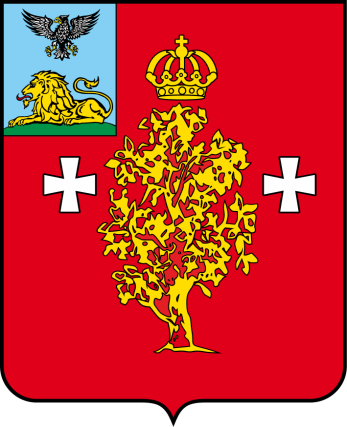 Администрация Борисовского районаСВОДНЫЙ ГОДОВОЙ ДОКЛАД«О ходе реализации и  оценке эффективности муниципальных программ Борисовского районапо итогам 2023 года»Борисовка                                      2024ОглавлениеРаздел 1. Информация о ходе реализации муниципальных программ Борисовского района в 2023 году …........................................................................41.1. Нормативная правовая база по вопросам разработки, реализации и оценки эффективности муниципальных программ района…............................................... 41.2. Сведения о достижении показателей, выполнении расходных обязательств и о реализации проектов, связанных с реализацией муниципальных программ района в 2023 году…....................................................................................................61.3. Результаты оценки эффективности реализации муниципальных программ Борисовского района в 2023 году…...........................................................................7Раздел 2. Итоги реализации муниципальных программ Борисовского района в 2023 году….................................................................................................102.1.  О ходе реализации муниципальной программы «Развитие экономического потенциала и формирование благоприятного предпринимательского климата в Борисовском районе»…............................................................................................102.2. О ходе реализации муниципальной программы «Развитие образования Борисовского района»…............................................................................................112.3. О ходе реализации муниципальной программы «Развитие сельского хозяйства в Борисовском районе»….........................................................................132.4. О ходе реализации муниципальной программы «Совершенствование и развитие транспортной системы и дорожной сети Борисовского района»…......142.5. О ходе реализации муниципальной программы «Обеспечение доступным и комфортным жильем и коммунальными услугами жителей Борисовского района»….....................................................................................................................162.6. О ходе реализации муниципальной программы «Социальная поддержка граждан в Борисовском районе»…............................................................................172.7. О ходе реализации муниципальной программы  «Обеспечение жильем молодых семей Борисовского района»….................................................................192.8. О ходе реализации муниципальной программы «Развитие молодежной политики на территории Борисовского района»…..................................................202.9. О ходе реализации муниципальной программы «Обеспечение безопасности жизнедеятельности населения Борисовского района»…........................................212.10. О ходе реализации муниципальной программы «Развитие физической культуры и спорта в Борисовском районе»…..........................................................232.11. О ходе реализации муниципальной программы «Энергосбережение и повышение энергетической эффективности в Борисовском районе»…...............242.12. О ходе реализации муниципальной программы «Развитие культуры Борисовского района»…............................................................................................252.13. О ходе реализации муниципальной программы «Формирование современной городской среды в муниципальном районе «Борисовский район» Белгородской области….............................................................................................27Раздел 3.     Оценка эффективности реализации     муниципальных программ Борисовского района в рамках годового мониторинга по итогам 2023 года…..................................................................................................................29Раздел 1. Информация о ходе реализации муниципальных программ Борисовского района в 2023 году1.1. Нормативная правовая база по вопросам разработки, реализации и оценки эффективности муниципальных программ районаВ рамках деятельности администрации Борисовского района в 2023 году осуществлялась реализация 13 муниципальных программ.Программы сформированы по отраслевому принципу в соответствии с Перечнем муниципальных программ района, утвержденным постановлением администрации Борисовского района от 06.05.2014 года №16 (с изм. на 30.11.2018г.). Ведомственная принадлежность муниципальных программ представлена на рисунке 1.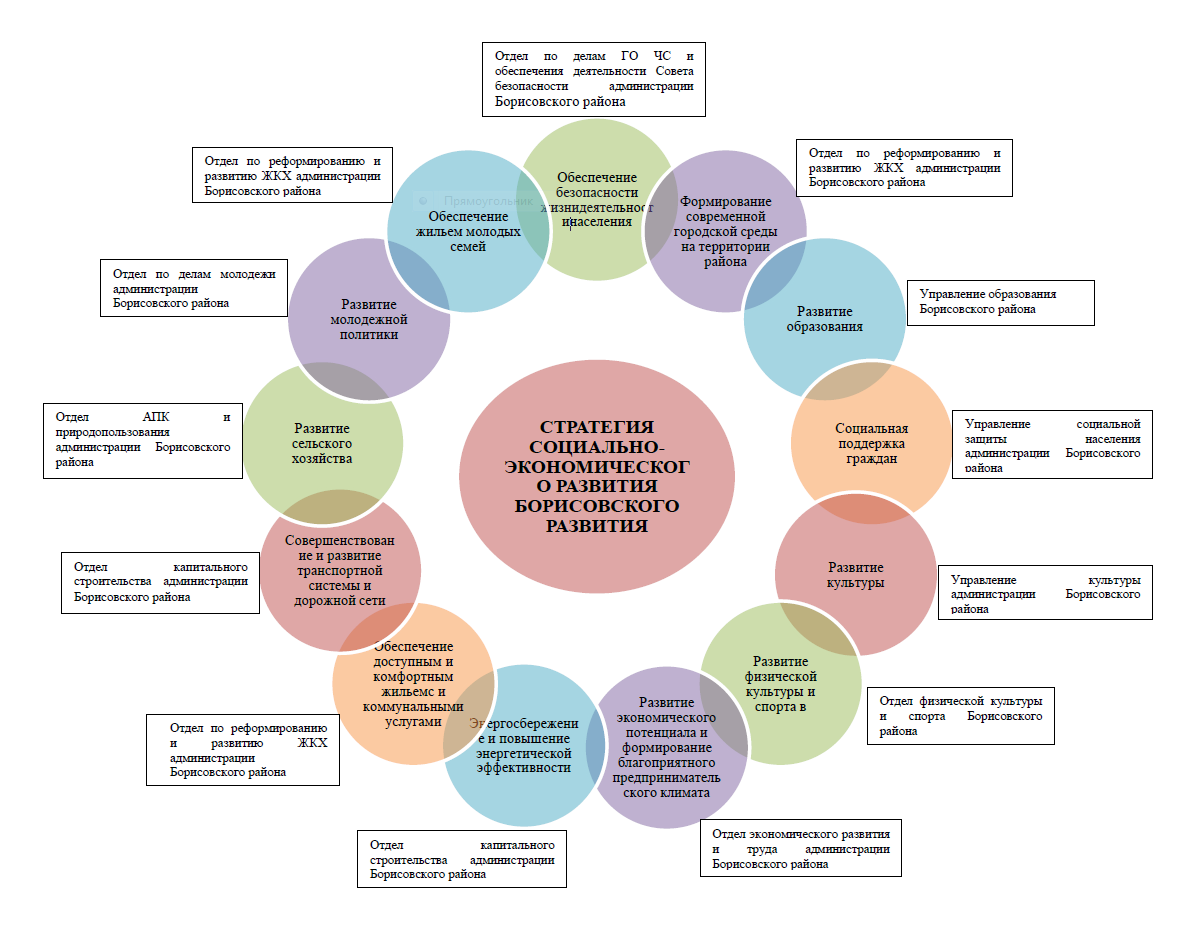 Рис. 1. Ведомственная принадлежность муниципальных программ районаРеализация комплекса мероприятий муниципальных программ направлена на достижение приоритетных целей и задач социально-экономического развития, установленных Стратегией социально-экономического развития Борисовского района, а также учитывает положения областных программ Белгородской области.Правовые основания для формирования муниципальных программ района установлены Бюджетным кодексом Российской Федерации.В соответствии с Федеральным законом от 28 июня 2014 года №172-ФЗ (с измен. 17.02.2023г.) «О стратегическом планировании в Российской Федерации», законом Белгородской области от 3 ноября 2016 года №106 «О реализации в Белгородской области некоторых положений Федерального закона «О стратегическом планировании в РФ» и принятой муниципальной нормативной правовой базой, регламентирующей разработку, реализацию, оценку эффективности реализации муниципальных программ (рисунок 2) отделом экономического развития и труда администрации Борисовского района совместно с управлением финансов и бюджетной политики администрации Борисовского района, осуществляется мониторинг реализации муниципальных программ района.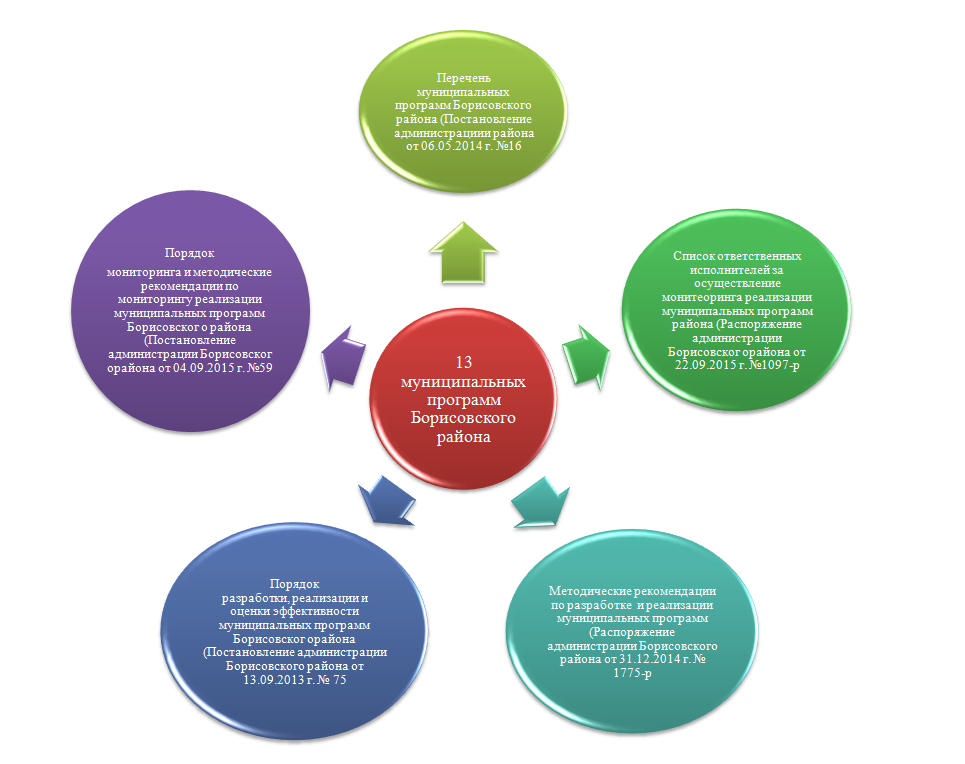 Рис. 2. Нормативная правовая база по вопросам разработки, реализации и оценки эффективности муниципальных программ района1.2. Сведения о достижении показателей, выполнении расходных обязательств и о реализации проектов, связанных с реализацией муниципальных программ района в 2023 годуВ 2023 году мониторинг охватывал 13 муниципальных программ, реализуемых на территории Борисовского района, включающих в себя 45 подпрограмм и 158 основных мероприятий.Оценка эффективности осуществлялась по четырем критериям: достижение показателей конечного и непосредственного результата, освоение средств бюджета всех уровней и реализация проектов, с учетом весовых коэффициентов, градации и соответствующей бальной оценки.Анализ 173 показателей конечного результата показал, что 147 целевых показателей достигнуты в полном объеме (85%), 20 показателей выполнены с незначительными отклонениями от плановых значений (11,6%), 2 показателя конечного результата вошли в градацию достижения плановых значений «от 50% до 80% /от 120% до 150%», что говорит о том, что показатели достигнуты значительно ниже планируемых значений (1,16%), 4 показателя  конечного результата попали в градацию «менее 50%/более 150%», что свидетельствует о регрессирующей динамике (2,3%).По итогам анализа 227 показателей непосредственного результата установлено, что 196 целевых показателя достигнуты в полном объеме  (86,3%), 24 показателя выполнены с небольшими отклонениями от плановых значений (10,6%), 4 показателя вошли в градацию достижения плановых значений «от 50% до 80% /от 120% до 150%» (1,76%), 3 показателя непосредственного результата попали в градацию «менее 50%/более 150%», что свидетельствует о регрессирующей динамике (1,0%).По данным отчётов о ходе реализации муниципальных программ за 2023 год финансирование муниципальных программ за счет всех источников финансирования составило 1219507,05 тыс. рублей (плановое значение), освоение денежных средств за счет всех источников финансирования за 2023 год составило 1153829,75 тыс. рублей (фактическое значение), процент выполнения от планового значения составил 94,6%.Освоение бюджетных средств за 2023 год составило 1123788,40 тыс. рублей, при плановом значении 1166944,30 тыс. рублей, процент выполнения от планового значения составил 96,3% .Объем средств, выделенных на реализацию муниципальных программ Борисовского района, за счет всех источников финансирования в расчете на одного жителя Борисовского района составляет около 53,5 тыс. рублей.Наибольшие объемы средств направлены на реализацию муниципальных программ района: «Развитие образования Борисовского района» - 573466,70 тыс. рублей, «Социальная поддержка граждан в Борисовском районе» - 176289,90 тыс. рублей, «Совершенствование и развитие транспортной системы и дорожной сети Борисовского района» - 89635,80 тыс. рублей, «Обеспечение доступным и комфортным жильем и коммунальными услугами жителей Борисовского района» - 95136,90 тыс. рублей, «Развитие культуры Борисовского района» - 116683,00 тыс. рублей. Средний уровень освоения средств в рамках муниципальных программ района в 2023 году составил более 94,6 процентов.Таблица 1Ресурсное обеспечение и исполнение муниципальных программ Борисовского района за 2023 годза счет всех источников финансированиятыс. руб. 1.3. Результаты оценки эффективности реализации муниципальных программ Борисовского района в 2023 годуРасчет итоговой оценки эффективности и присвоение рейтинга эффективности муниципальным программам  Борисовского района осуществлялись в соответствии с методикой, утвержденной постановлением администрации Борисовского района Белгородской области  от 13 сентября 2013 года №75 (в ред. От 15.06.2021г. №45) «Об утверждении Порядка разработки, реализации и оценки эффективности муниципальных программ Борисовского района».Результаты проведенной оценки эффективности свидетельствуют, что в 2023 году муниципальные программы Борисовского района реализовывались в диапазоне значений итоговой оценки эффективности с учетом весовых коэффициентов от 8,74 до 10 баллов.Таблица 2Оценка эффективности реализации муниципальных программ Борисовского районаОтветственным исполнителям муниципальных программ Борисовского района направлены заключения об оценке эффективности их муниципальных программ.Информация о проведенном мониторинге и результатах оценки эффективности размещена на официальном сайте администрации Борисовского района: https://borisovskij-r31.gosweb.gosuslugi.ru/ofitsialno/dokumenty/dokumenty-all-2494_5967.html Раздел 2. Итоги реализации муниципальных программБорисовского района в 2023 году2.1.  О ходе реализации муниципальной программы «Развитие экономического потенциала и формирование благоприятного предпринимательского климата в Борисовском районе»Муниципальная программа №1 «Развитие экономического потенциала и формирование благоприятного предпринимательского климата в Борисовском районе» утверждена постановлением администрации Борисовского района от 30 октября 2014 года №49 (далее – Программа 1).Ответственный исполнитель – отдел экономического развития и труда администрации Борисовского района.Муниципальная программа №1 включает в себя три подпрограммы:1. Подпрограмма №1. «Улучшение инвестиционного климата и стимулирование инвестиционной деятельности».2. Подпрограмма №2. «Развитие и государственная поддержка малого и среднего предпринимательства».3. Подпрограмма №3 «Развитие туризма, ремесленничества и придорожного сервиса».В 2023 году ответственным исполнителем были внесены   изменения:- постановление администрации Борисовского района от 29.12.2023г. №125.	В рамках реализации основных мероприятий  муниципальной программы №1 в целом, целевые показатели (конечного и непосредственного результата) достигли следующих значений (таблица  3 и 4):Таблица 3Достижение показателей конечного результата программы №1	10 показателей конечного результата реализованы в полном объеме, что составляет 77% от общего количества показателей конечного результата.	1 показатель конечного результата достиг значения исполнения более 80%, что составляет  7,7% от общего количества показателей конечного результата.2 показателя конечного результата (15,4%) вошли в градацию достижения плановых значений «от 50% до 80%/от 120% до 150%», что свидетельствует о «5» бальной оценке в соответствии с утвержденными критериями оценки эффективности реализации муниципальных программ.Таблица 4Достижение показателей непосредственного результата программы №1	9 показателей непосредственного результата реализованы в полном объеме, что составляет 100% от общего количества показателей непосредственного результата.Средний уровень достижения показателей Программы 1 (отношение количества показателей,  плановые значения которых достигнуты в полном объеме, к общему количеству показателей за отчетный период) составил 86,4 процентов.Исполнение бюджета муниципальной программы №1 за счет всех источников финансирования за 2023 год составило 11739,2 тыс. руб., что составляет 97,5% от запланированного  объема. За счет бюджетных средств расход  составил 39,2 тыс. руб., что составляет 98% от запланированного объема бюджетных ассигнований.По итогам проведенного мониторинга за 2023 год  итоговая оценка эффективности реализации муниципальной Программы №1 с учетом весовых коэффициентов  оценивается, как эффективная, с итоговой оценкой 9,37 баллов.2.2. О ходе реализации муниципальной программы «Развитие образования Борисовского района»Муниципальная программа №2 «Развитие образования Борисовского района» утверждена постановлением администрации Борисовского района от 26 марта 2015 года №8 (далее – Программа 2).Ответственный исполнитель – управление образования администрации Борисовского района.Муниципальная программа № 2 включает в себя 6 подпрограмм:	1. Подпрограмма «Развитие дошкольного образования».	2. Подпрограмма «Развитие общего образования».	3. Подпрограмма «Развитие дополнительного образования детей».	4. Подпрограмма «Оздоровление и отдых детей и подростков».	5. Подпрограмма «Обеспечение реализации муниципальной программы «Развитие образования Борисовского  района».	6. Подпрограмма «Одарённые дети»В 2023 году ответственным исполнителем были внесены   изменения:- постановление администрации Борисовского района от 17.02.2023г. №05;- постановление администрации Борисовского района от 30.06.2023г. №60;- постановление администрации Борисовского района от 26.07.2023г. №76;- постановление администрации Борисовского района от 06.12.2023г. №102;- постановление администрации Борисовского района от 29.12.2023г. №122.	В рамках реализации основных мероприятий  муниципальной программы №2 в целом, целевые показатели (конечного и непосредственного результата) достигли следующих значений (таблица 5 и 6):Таблица 5Достижение показателей конечного результата программы №2	27 показателей конечного результата реализованы в полном объеме, что составляет 100% от общего количества показателей конечного результата.Таблица 6Достижение показателей непосредственного результата программы №2	29 показателей непосредственного результата реализованы в полном объеме, что составляет 87,9% от общего количества показателей непосредственного результата.2 показателя непосредственного результата  достигли градации ниже планируемых значений, что составляет  6% от общего количества показателей непосредственного результата.2 показателя непосредственного результата (6%) вошли в градацию достижения плановых значений «от 50% до 80%», что свидетельствует о «5» бальной оценке в соответствии с утвержденными критериями оценки эффективности реализации муниципальных программ.Средний уровень достижения показателей плановых значений в рамках реализации  Программы 2 (отношение количества показателей,  плановые значения которых достигнуты в полном объеме, к общему количеству показателей за отчетный период) составил 93,3 процента.Исполнение бюджета муниципальной программы №2 за счет всех источников финансирования за 2023 год составило 573466,7 тыс. руб., что составляет 92,2% от запланированного  объема. За счет бюджетных средств расход  составил 569371,8 тыс. руб., что составляет 94,5% от запланированного объема бюджетных ассигнований.По итогам проведенного мониторинга за 2023 год  итоговая оценка эффективности реализации муниципальной Программы №2 с учетом весовых коэффициентов  оценивается, как эффективная, с итоговой оценкой 9,43 баллов.2.3. О ходе реализации муниципальной программы «Развитие сельского хозяйства в Борисовском районе»Муниципальная программа «Развитие сельского хозяйства в Борисовском районе» утверждена постановлением администрации Борисовского района от 17 октября 2014 года №41 (далее – Программа 3).Ответственный исполнитель – отдел АПК и природопользования администрации района.Муниципальная программа №3 включает в себя 5 подпрограмм:1. Подпрограмма №1. «Поддержка и развитие малых форм хозяйствования».2. Подпрограмма  №2 «Устойчивое развитие сельских территорий Борисовского района».3. Подпрограмма №3 «Воспроизводство почвенного плодородия и развитие мелиоративных лесонасаждений».4. Подпрограмма №4 «Обеспечение реализации муниципальной программы Борисовского района».5. Подпрограмма №5  «Развитие подотрасли животноводства, переработки и реализации продукции животноводства Борисовского района».В 2023 году ответственным исполнителем были внесены   изменения:- постановление администрации Борисовского района от 15.03.2023г. №13;- постановление администрации Борисовского района от 06.12.2023г. №101.	В рамках реализации основных мероприятий  муниципальной программы №3 в целом, целевые показатели (конечного и непосредственного результата) достигли следующих значений (таблица 7 и 8):Таблица 7Достижение показателей конечного результата программы №3	9 показателей конечного результата реализованы в полном объеме, что составляет 64,3% от общего количества показателей конечного результата.3 показателя конечного результата достигли значения исполнения более 80%, что составляет 21,4% от общего количества показателей конечного результата.Однако, 2 показателя конечного результата (14.3%) вошли в градацию достижения плановых значений «менее 50%/более 150%», что свидетельствует о «0» бальной оценке в соответствии с утвержденными критериями оценки эффективности реализации муниципальных программ.Таблица 8Достижение показателей непосредственного результата программы №3	15 показателей непосредственного результата реализованы в полном объеме, что составляет 79% от общего количества показателей непосредственного результата.2 показателя непосредственного результата  достигли градации ниже планируемых значений, что составляет  10,5% от общего количества показателей непосредственного результата.1 показатель непосредственного результата (5,3%) вошел в градацию достижения плановых значений «от 50% до 80%», что свидетельствует о «5» бальной оценке в соответствии с утвержденными критериями оценки эффективности реализации муниципальных программ1 показатель непосредственного результата (5,3%) не были реализованы по объективным причинам, фактическое исполнение показателей по мероприятиям перенесено на 2024 год.Средний уровень достижения показателей плановых значений в рамках реализации  Программы 3 (отношение количества показателей,  плановые значения которых достигнуты в полном объеме, к общему количеству показателей за отчетный период) составил 72,7 процентов.Исполнение бюджета муниципальной программы №3 за счет всех источников финансирования за 2023 год составило 3992,05 тыс. руб., что составляет 98% от запланированного  объема. Запланированные бюджетные средства в сумме 2890,3 тыс. рублей на реализацию мероприятий муниципальной программы №3 в отчетном периоде освоены в сумме 2804, 0 тыс. рублей, что составляет 97%.По итогам проведенного мониторинга за 2023 год  итоговая оценка эффективности реализации муниципальной Программы №3 с учетом весовых коэффициентов  оценивается, как эффективная, с итоговой оценкой 8,74 баллов.2.4. О ходе реализации муниципальной программы «Совершенствование и развитие транспортной системы и дорожной сети Борисовского района»Муниципальная программа «Совершенствование и развитие транспортной системы и дорожной сети Борисовского района» утверждена постановлением администрации Борисовского района от 30 октября 2014 года №51 (далее – Программа 4).Ответственный исполнитель – отдел капитального строительства администрации Борисовского района.Муниципальная программа №4 включает в себя 2 подпрограммы:1. Подпрограмма №1 «Совершенствование и развитие дорожной сети».2. Подпрограмма №2 «Совершенствование и развитие транспортной системы».В 2023 году ответственным исполнителем были внесены   изменения:- постановление администрации Борисовского района от 23.03.2023г. №24;- постановление администрации Борисовского района от 29.12.2023г. №119.	В рамках реализации основных мероприятий  муниципальной программы №4 в целом, целевые показатели (конечного и непосредственного результата) достигли следующих значений (таблица 9 и 10):Таблица 9Достижение показателей конечного результата программы №4	7 показателей конечного результата реализованы в полном объеме, что составляет 77,8% от общего количества показателей конечного результата.	2 показателя конечного результата достигли значений исполнения более 80%, что составляет  22,2% от общего количества показателей конечного результата.Таблица 10Достижение показателей непосредственного результата программы №4	5 показателей непосредственного результата реализованы в полном объеме, что составляет 62,5% от общего количества показателей непосредственного результата.2 показателя непосредственного результата достигли значения исполнения более 80%, что составляет 25% от общего количества показателей непосредственного результата.1 показатель непосредственного результата (12,5%) не был реализован в полном объеме по причине снижения количества перевезенных студентов вследствие перехода образовательного процесса в техникуме во втором полугодии на дистанционный формат обучения.Средний уровень достижения показателей плановых значений в рамках реализации  Программы 4 (отношение количества показателей,  плановые значения которых достигнуты в полном объеме, к общему количеству показателей за отчетный период) составил 70,6 процентов.Исполнение бюджета муниципальной программы №4 за счет всех источников финансирования за 2023 год составило 89635,8 тыс. руб., что составляет 99,1% от запланированного  объема. Расходы по реализации мероприятий муниципальной программы №4 осуществлялись только за счет средств бюджетов всех уровней.По итогам проведенного мониторинга за 2023 год  итоговая оценка эффективности реализации муниципальной Программы №4 с учетом весовых коэффициентов  оценивается, как эффективная, с итоговой оценкой 8,79 баллов.2.5. О ходе реализации муниципальной программы «Обеспечение доступным и комфортным жильем и коммунальными услугами жителей Борисовского района»Муниципальная программа «Обеспечение доступным и комфортным жильем и коммунальными услугами жителей Борисовского района» утверждена постановлением администрации Борисовского района от 30 октября 2014 года №50 (далее – Программа 5).Ответственный исполнитель – отдел по реформированию и развитию ЖКХ администрации Борисовского районаМуниципальная программа №5 включает в себя 3 подпрограммы:1. Подпрограмма №1 «Стимулирование развития жилищного строительства на территории Борисовского района».2. Подпрограмма №2 «Создание условий для обеспечения населения качественными услугами жилищно-коммунального хозяйства».3. Подпрограмма №3 «Обеспечение реализации муниципальной программы «Обеспечение доступным и комфортным жильем и коммунальными услугами жителей Борисовского района».В 2023 году ответственным исполнителем были внесены   изменения:- постановление администрации Борисовского района от 20.03.2023г. №20;- постановление администрации Борисовского района от 29.12.2023г. №127.	В рамках реализации основных мероприятий  муниципальной программы №5 в целом, целевые показатели (конечного и непосредственного результата) достигли следующих значений (таблица 11 и 12):Таблица 11Достижение показателей конечного результата программы №5	13 показателей конечного результата реализованы в полном объеме, что составляет 100 % от общего количества показателей конечного результата.Таблица 12Достижение показателей непосредственного результата программы №5	23 показателя непосредственного результата реализованы в полном объеме, что составляет 100% от общего количества показателей непосредственного результата.Средний уровень достижения показателей плановых значений в рамках реализации  Программы 5 (отношение количества показателей,  плановые значения которых достигнуты в полном объеме, к общему количеству показателей за отчетный период) составил 100 процентов.Исполнение бюджета муниципальной программы №5 за счет всех источников финансирования за 2023 год составило 95136,9 тыс. руб., что составляет 98,3 % от запланированного  объема. За счет бюджетных средств расход  составил 95136,9 тыс. руб., что составляет 98,3 % от запланированного объема бюджетных ассигнований.По итогам проведенного мониторинга за 2023 год  итоговая оценка эффективности реализации муниципальной Программы №5 с учетом весовых коэффициентов  оценивается, как эффективная, с итоговой оценкой 9,60 баллов.2.6. О ходе реализации муниципальной программы «Социальная поддержка граждан в Борисовском районе»Муниципальная программа «Социальная поддержка граждан в Борисовском районе» утверждена постановлением администрации Борисовского района от 30 октября 2014 года №45 (далее – Программа 6).Ответственный исполнитель – управление социальной защиты населения администрации Борисовского района.Муниципальная программа №6 включает в себя 6 подпрограмм:1. Развитие мер социальной поддержки отдельных категорий граждан.2. Модернизация и развитие социального обслуживания населения.3. Социальная поддержка семьи и детей.4. Повышение эффективности государственной поддержки социально ориентированных некоммерческих организаций.5. Доступная среда.6. Обеспечение реализации муниципальной программы.В 2023 году ответственным исполнителем были внесены   изменения:- постановление администрации Борисовского района от 10.02.2023г. №02;- постановление администрации Борисовского района от 30.06.2023г. №59;- постановление администрации Борисовского района от 06.10.2023г. №85;- постановление администрации Борисовского района от 29.12.2023г. №121.	В рамках реализации основных мероприятий  муниципальной программы №6 в целом, целевые показатели (конечного и непосредственного результата) достигли следующих значений (таблица 13 и 14):Таблица 13Достижение показателей конечного результата программы №6	13 показателей конечного результата реализованы в полном объеме, что составляет 86,7 % от общего количества показателей конечного результата.2 показателя конечного результата достигли значений исполнения более 80%, что составляет 13,3% от общего количества показателей конечного результата.	Таблица 14Достижение показателей непосредственного результата программы №6	32 показателя непосредственного результата реализованы в полном объеме, что составляет 70% от общего количества показателей непосредственного результата.	13 показателей непосредственного результата  достигли значений исполнения более 80% , что составляет  28,3% от общего количества показателей непосредственного результата.1 показатель непосредственного результата (2,2%) вошел в градацию достижения плановых значений «от 50% до 80%», что свидетельствует о «5» бальной оценке в соответствии с утвержденными критериями оценки эффективности реализации муниципальных программ.	Средний уровень достижения показателей плановых значений в рамках реализации  Программы 6 (отношение количества показателей,  плановые значения которых достигнуты в полном объеме, к общему количеству показателей за отчетный период) составил 73,8 процентов.Исполнение бюджета муниципальной программы №6 за счет всех источников финансирования за 2023 год составило 176289,9 тыс. руб., что составляет 96,5% от запланированного  объема. За счет бюджетных средств расход  составил 173552,1 тыс. руб., что составляет 96,6 % от запланированного объема бюджетных ассигнований.По итогам проведенного мониторинга за 2023 год  итоговая оценка эффективности реализации муниципальной Программы №6 с учетом весовых коэффициентов  оценивается, как эффективная, с итоговой оценкой 9,26 баллов.2.7. О ходе реализации муниципальной программы  «Обеспечение жильем молодых семей Борисовского района»Муниципальная программа «Обеспечение жильем молодых семей Борисовского района» утверждена постановлением администрации Борисовского района от 28 октября 2014 года № 71 (далее – Программа 7).Ответственный исполнитель – отдел по реформированию и ЖКХ администрации Борисовского района.В 2023 году ответственным исполнителем были внесены   изменения:- постановление администрации Борисовского района от 20.03.2023г. №19;- постановление администрации Борисовского района от 29.12.2023г. №128.	В рамках реализации основных мероприятий  муниципальной программы №7 в целом, целевые показатели (конечного и непосредственного результата) достигли следующих значений (таблица 15 и 16):Таблица 15Достижение показателей конечного результата программы №7	3 показателя конечного результата реализованы в полном объеме, что составляет 100% от общего количества показателей конечного результата.Таблица 16Достижение показателей непосредственного результата программы №7	1 показатель непосредственного результата реализован в полном объеме, что составляет 100% от общего количества показателей непосредственного результата.Средний уровень достижения показателей плановых значений в рамках реализации  Программы №7 (отношение количества показателей,  плановые значения которых достигнуты в полном объеме, к общему количеству показателей за отчетный период) составил 100 процентов.Исполнение бюджета муниципальной программы №7 за счет всех источников финансирования за 2023 год составило 11684,8 тыс. руб., что составляет 64,7 % от запланированного объема. За счет бюджетных средств расход  составил 6206,0 тыс. руб., что составляет 98,2% от запланированного объема бюджетных ассигнований.По итогам проведенного мониторинга за 2023 год  итоговая оценка эффективности реализации муниципальной Программы №7 с учетом весовых коэффициентов  оценивается, как эффективная, с итоговой оценкой 9 баллов.2.8. О ходе реализации муниципальной программы «Развитие молодежной политики на территории Борисовского района»Муниципальная программа «Развитие молодежной политики в Борисовском районе» утверждена постановлением администрации Борисовского района от 30 октября 2014 года №48 (далее – Программа 8).Ответственный исполнитель – отдел по делам молодежи администрации Борисовского района.Муниципальная программа №8 включает в себя 4 подпрограммы:1. Подпрограмма №1 «Создание возможностей для успешной социализации, эффективной самореализации и развития инновационного потенциала молодых людей вне зависимости от социального статуса».2. Подпрограмма №2 «Патриотическое воспитание граждан Борисовского района».3. Подпрограмма №3 «Развитие добровольческого (волонтерского) движения на территории Борисовского района».4. Подпрограмма №4 «Обеспечение реализации молодежной политики на территории Борисовского района».В 2023 году ответственным исполнителем были внесены изменения:- постановление администрации Борисовского района от 23.03.2023 г. № 22,- постановление администрации Борисовского района от 39.12.2023 г. №124.	В рамках реализации основных мероприятий  муниципальной программы №8 в целом, целевые показатели (конечного и непосредственного результата) достигли следующих значений (таблица 17 и 18):Таблица 17Достижение показателей конечного результата программы №8	10 показателей конечного результата реализованы в полном объеме, что составляет 100% от общего количества показателей конечного результата.Таблица 18Достижение показателей непосредственного результата программы №8	12 показателей непосредственного результата реализованы в полном объеме, что составляет 100% от общего количества показателей непосредственного результата.Средний уровень достижения показателей плановых значений в рамках реализации  Программы №8 (отношение количества показателей,  плановые значения которых достигнуты в полном объеме, к общему количеству показателей за отчетный период) составил 100 процентов.Исполнение бюджета муниципальной программы №8 за счет всех источников финансирования за 2023 год составило 14881,6 тыс. руб., что составляет 98,7% от запланированного  объема. За счет бюджетных средств расход  составил 14881,6 тыс. руб., что составляет 98,7% от запланированного объема бюджетных ассигнований.По итогам проведенного мониторинга за 2023 год  итоговая оценка эффективности реализации муниципальной Программы №8 с учетом весовых коэффициентов  оценивается, как эффективная, с итоговой оценкой 9,6 баллов.2.9. О ходе реализации муниципальной программы «Обеспечение безопасности жизнедеятельности населения и территорий Борисовского района»Муниципальная программа «Обеспечение безопасности жизнедеятельности населения и территорий Борисовского района» утверждена постановлением администрации Борисовского района от 5 ноября 2014 года №58 (далее – Программа 9).Ответственный исполнитель – отдел по делам ГО ЧС и обеспечения деятельности Совета безопасности администрации Борисовского района.Муниципальная программа №9 включает в себя 6 подпрограмм:1. Подпрограмма №1 «Снижение рисков и смягчение последствий чрезвычайных ситуаций природного и техногенного характера, пожарная безопасность и защита населения».2. Подпрограмма №2 «Укрепление общественного порядка и безопасности дорожного движения».3. Подпрограмма №3 «Профилактика безнадзорности и правонарушений несовершеннолетних и защите их прав».4. Подпрограмма №4 «Охрана окружающей среды и рациональное природопользование».5. Подпрограмма №5 «Противодействие терроризму и экстремизму».6. Подпрограмма №6 «Профилактика немедицинского потребления наркотических средств и психотропных веществ».В 2023 году ответственным исполнителем были внесены   изменения:- постановление администрации Борисовского района от 20.03.2023г. №21;- постановление администрации Борисовского района от 27.07.2023г. №77;- постановление администрации Борисовского района от 16.10.2023г. №88;- постановление администрации Борисовского района от 29.12.2023г. №126.	В рамках реализации основных мероприятий  муниципальной программы №9 в целом, целевые показатели (конечного и непосредственного результата) достигли следующих значений (таблица 19 и 20):Таблица 19Достижение показателей конечного результата программы №9	30 показателей конечного результата реализованы в полном объеме, что составляет 83,3% от общего количества показателей конечного результата.4 показателя конечного результата достигли значений исполнения более 80%, что составляет  11,1% от общего количества показателей конечного результата и 2 показателя конечного результата достигли значений исполнения менее 50%/более150%, что составляет  5,6% от общего количества показателей конечного результата.Таблица 20Достижение показателей непосредственного результата программы №9	23 показателя непосредственного результата реализованы в полном объеме, что составляет 100% от общего количества показателей непосредственного результата.Средний уровень достижения показателей плановых значений в рамках реализации  Программы №9 (отношение количества показателей,  плановые значения которых достигнуты в полном объеме, к общему количеству показателей за отчетный период) составил 89,8 процента.Исполнение бюджета муниципальной программы №9 за счет всех источников финансирования за 2023 год составило 10418,1 тыс. руб., что составляет 98,4% от запланированного  объема. За счет бюджетных средств расход  составил 10418,1 тыс. руб., что составляет 98,4% от запланированного объема бюджетных ассигнований.По итогам проведенного мониторинга за 2023 год  итоговая оценка эффективности реализации муниципальной Программы №9 с учетом весовых коэффициентов  оценивается, как эффективная, с итоговой оценкой 9,41 баллов.2.10. О ходе реализации муниципальной программы «Развитие физической культуры и спорта в Борисовском районе»Муниципальная программа «Развитие физической культуры и спорта Борисовского района» утверждена постановлением администрации Борисовского района от 30 октября 2014 года № 47 (далее – Программа 10).Ответственный исполнитель – отдел физической культуры и спорта администрации Борисовского района.Муниципальная программа №10 включает в себя 3 подпрограммы:	1. Подпрограмма №1  «Инфраструктура и кадровый потенциал».	2. Подпрограмма №2  «Физкультурно-массовая работа».3. Подпрограмма №3 «Массовый и профессиональный спорт».В 2023 году ответственным исполнителем были внесены   изменения:- постановление администрации Борисовского района от 29.12.2023г. №129.	В рамках реализации основных мероприятий  муниципальной программы №10 в целом, целевые показатели (конечного и непосредственного результата) достигли следующих значений (таблица 21 и 22):Таблица 21Достижение показателей конечного результата программы №10	8 показателей конечного результата реализованы в полном объеме, что составляет 100% от общего количества показателей конечного результата.	Таблица 22Достижение показателей непосредственного результата программы №10	18 показателей непосредственного результата реализованы в полном объеме, что составляет 100% от общего количества показателей непосредственного результата.Средний уровень достижения показателей плановых значений в рамках реализации  Программы №10 (отношение количества показателей,  плановые значения которых достигнуты в полном объеме, к общему количеству показателей за отчетный период) составил 100 процентов.Исполнение бюджета муниципальной программы №10 за счет всех источников финансирования за 2023 год составило 31648,7 тыс. руб., что составляет 99,9% от запланированного  объема. За счет бюджетных средств расход  составил 31648,7 тыс. руб., что составляет 99% от запланированного объема бюджетных ассигнований.По итогам проведенного мониторинга за 2023 год  итоговая оценка эффективности реализации муниципальной Программы №10 с учетом весовых коэффициентов  оценивается, как эффективная, с итоговой оценкой 9,6 баллов.2.11. О ходе реализации муниципальной программы  «Энергосбережение и повышение энергетической эффективности в Борисовском районе»Муниципальная программа «Энергосбережение и повышение энергетической эффективности в Борисовском районе» утверждена постановлением администрации Борисовского района от 30 октября 2014 года №52 (далее – Программа 11).Ответственный исполнитель – отдел капитального строительства администрации Борисовского района.В 2023 году ответственным исполнителем были внесены   изменения:- постановление администрации Борисовского района от 29.12.2023 г. №118.В рамках реализации основных мероприятий  муниципальной программы №11 в целом, целевые показатели (конечного и непосредственного результата) достигли следующих значений (таблица 23 и 24):Таблица 23Достижение показателей конечного результата программы №11	1 показатель конечного результата реализован в полном объеме, что составляет 100% от общего количества показателей конечного результата.Таблица 24Достижение показателей непосредственного результата программы №11	5 показателей непосредственного результата реализованы в полном объеме, что составляет 62,5% от общего количества показателей непосредственного результата.		3 показателя непосредственного результата  достигли значения исполнения более 80%, что составляет 37,5% от общего количества показателей непосредственного результата.Средний уровень достижения показателей плановых значений в рамках реализации  Программы №11 (отношение количества показателей,  плановые значения которых достигнуты в полном объеме, к общему количеству показателей за отчетный период) составил 75 процентов.Исполнение бюджета муниципальной программы №11 за счет всех источников финансирования за 2023 год составило 149,8 тыс. руб., что составляет 99,8% от запланированного  объема. За счет бюджетных средств расход  составил 149,8 тыс. руб., что составляет 99,8% от запланированного объема бюджетных ассигнований.По итогам проведенного мониторинга за 2023 год  итоговая оценка эффективности реализации муниципальной Программы №11 с учетом весовых коэффициентов  оценивается, как эффективная, с итоговой оценкой 9,3 баллов.2.12. О ходе реализации муниципальной программы«Развитие культуры Борисовского района»Муниципальная программа «Развитие культуры Борисовского района» утверждена постановлением администрации Борисовского района от 30 октября 2014 года №53 (далее – Программа 12).Ответственный исполнитель – управление культуры администрации Борисовского района.Муниципальная программа №12 включает в себя 4 подпрограммы:1. Подпрограмма №1 «Развитие библиотечного дела».2. Подпрограмма №2 «Развитие музейного дела».3. Подпрограмма №3 «Культурно-досуговая деятельность и народное творчество».4. Подпрограмма №4 «Муниципальная политика в сфере культуры».В 2023 году ответственным исполнителем были внесены   изменения:- постановление администрации Борисовского района от 23.03.2023г. №23;- постановление администрации Борисовского района от 28.08.2023г. №80;- постановление администрации Борисовского района от 18.12.2023г. №106;- постановление администрации Борисовского района от 29.12.2023г. №117.	В рамках реализации основных мероприятий  муниципальной программы №12 в целом, целевые показатели (конечного и непосредственного результата) достигли следующих значений (таблица 25 и 26):Таблица 25Достижение показателей конечного результата программы №12	7 показателей конечного результата реализованы в полном объеме, что составляет 46,6% от общего количества показателей конечного результата.	8 показателей конечного результата  достигли значения исполнения более 80%, что составляет 53,4% от общего количества показателей конечного результата.Таблица 26Достижение показателей непосредственного результата программы №12	19 показателей непосредственного результата реализованы в полном объеме, что составляет 86,4% от общего количества показателей непосредственного результата.2 показателя непосредственного результата  достигли значения исполнения более 80%, что составляет 9,1% от общего количества показателей непосредственного результата.	Однако, 1 показатель непосредственного результата (4,5%) вошел в градацию достижения плановых значений « менее 50%», что свидетельствует о «5» бальной оценке в соответствии с утвержденными критериями оценки эффективности реализации муниципальных программ.Средний уровень достижения показателей плановых значений в рамках реализации  Программы 12 (отношение количества показателей,  плановые значения которых достигнуты в полном объеме, к общему количеству показателей за отчетный период) составил 70,3 процентов.Исполнение бюджета муниципальной программы №12 за счет всех источников финансирования за 2023 год составило 116683,0 тыс. руб., что составляет 98,9% от запланированного  объема. За счет бюджетных средств расход  составил 111841,1 тыс. руб., что составляет 99,5% от запланированного объема бюджетных ассигнований.По итогам проведенного мониторинга за 2023 год  итоговая оценка эффективности реализации муниципальной Программы №12 с учетом весовых коэффициентов  оценивается, как эффективная, с итоговой оценкой 9,08 баллов.2.13. О ходе реализации муниципальной программы «Формирование современной городской среды в муниципальном районе «Борисовский район» Белгородской области»Муниципальная программа «Формирование современной городской среды в муниципальном районе «Борисовский район» Белгородской области» утверждена постановлением администрации Борисовского района от 31 октября 2017 года № 91 (далее – Программа 13).Ответственный исполнитель – отдел по реформированию и ЖКХ администрации Борисовского района.Муниципальная программа №13 включает в себя 1 подпрограмму:1. Подпрограмма №1 «Благоустройство дворовых территорий многоквартирных домов, общественных и иных территорий соответствующего функционального назначения муниципальных образований на территории Борисовского района». В 2023 году ответственным исполнителем были внесены изменения:- постановление администрации Борисовского района от 21.02.2023 г. №06.	В рамках реализации основных мероприятий  муниципальной программы №13 в целом, целевые показатели (конечного и непосредственного результата) достигли следующих значений (таблица 27 и 28):Таблица 27Достижение показателей конечного результата программы №12	9 показателей конечного результата реализованы в полном объеме, что составляет 100% от общего количества показателей конечного результата.Таблица 28Достижение показателей непосредственного результата программы №12	5 показателей непосредственного результата реализованы в полном объеме, что составляет 100% от общего количества показателей непосредственного результата.Средний уровень достижения показателей плановых значений в рамках реализации  Программы 13 (отношение количества показателей,  плановые значения которых достигнуты в полном объеме, к общему количеству показателей за отчетный период) составил 100 процентов.Исполнение бюджета муниципальной программы №13 за счет всех источников финансирования за 2023 год составило 18103,2 тыс. руб., что составляет 100% от запланированного  объема. За счет бюджетных средств расход  составил 18103,2 тыс. руб., что составляет 100% от запланированного объема бюджетных ассигнований.По итогам проведенного мониторинга за 2023 год  итоговая оценка эффективности реализации муниципальной Программы №13 с учетом весовых коэффициентов  оценивается, как эффективная, с итоговой оценкой 10 баллов.Глава администрацииБорисовского района                                               _________________                                                              В.И. ПереверзевПриложение 1Сведения о достижении значений целевых показателеймуниципальных программ за 2023 год№ п/пНаименование муниципальной программы Борисовского районаПлан(обеспечение)Факт(исполнение)% исполнения1.Развитие экономического потенциала и формирование благоприятного предпринимательского климата в Борисовском районе12040,0011739,2097,52.Развитие образования Борисовского района621871,00573466,7092,23.Развитие сельского хозяйства в Борисовском районе4078,353992,0597,94Совершенствование и развитие транспортной системы и дорожной сети  Борисовского района 90444,4089635,8099,15.Обеспечение доступным и комфортным жильем и коммунальными услугами жителей Борисовского района Белгородской области 96792,395136,998,296.Социальная поддержка граждан в Борисовском районе 182698,10176289,9096,57. Обеспечение жильем молодых семей Борисовского района18057,1011684,8064,78.Развитие молодежной политики на территории Борисовского района15082,014881,698,79.Обеспечение безопасности жизнедеятельности населения и территорий Борисовского района10579,710418,198,510.Развитие физической культуры и спорта в Борисовском районе31661,231648,799,9911.Энергосбережение и повышение энергетической эффективности в муниципальном районе «Борисовский район»150,00149,8099,9912.Развитие культуры Борисовского района117949,5116683,098,913.Формирование современной городской среды в муниципальном районе «Борисовский район» Белгородской области18103,2018103,20100Итого:1 219 507,051 153 829,7594,6№ п/пНаименование муниципальной программы Борисовского районаИтоговая оценка эффективностиРейтинг эффективности1.Развитие экономического потенциала и формирование благоприятного предпринимательского климата в Борисовском районе9,37Реализуется эффективно2.Развитие образования Борисовского района9,43Реализуется эффективно3.Развитие сельского хозяйства в Борисовском районе8,74Реализуется эффективно4Совершенствование и развитие транспортной системы и дорожной сети  Борисовского района8,79Реализуется эффективно5.Обеспечение доступным и комфортным жильем и коммунальными услугами жителей Борисовского района Белгородской области 9,60Реализуется эффективно6.Социальная поддержка граждан в Борисовском районе 9,26Реализуется эффективно7. Обеспечение жильем молодых семей Борисовского района9,00Реализуется эффективно8.Развитие молодежной политики на территории Борисовского района9,60Реализуется эффективно9.Обеспечение безопасности жизнедеятельности населения и территорий Борисовского района9,41Реализуется эффективно10Развитие физической культуры и спорта в Борисовском районе9,6Реализуется эффективно11.Энергосбережение и повышение энергетической эффективности в муниципальном районе «Борисовский район»9,30Реализуется эффективно12.Развитие культуры Борисовского района9,08Реализуется эффективно13.Формирование современной городской среды в муниципальном районе «Борисовский район» Белгородской области10,00Реализуется эффективноКоличество целевых показателейГрадация (положительная динамика – при росте значений/при снижении значений)Градация (положительная динамика – при росте значений/при снижении значений)Градация (положительная динамика – при росте значений/при снижении значений)Градация (положительная динамика – при росте значений/при снижении значений)Количество целевых показателей100% или выше/100% или нижеболее 80%, но менее 100% / более 100%, но менее 120%от 50% до 80% / 120% до 150%менее 50% / более 150 %1310120Количество целевых показателейГрадация (положительная динамика – при росте значений/при снижении значений)Градация (положительная динамика – при росте значений/при снижении значений)Градация (положительная динамика – при росте значений/при снижении значений)Градация (положительная динамика – при росте значений/при снижении значений)Количество целевых показателей100% или выше/100% или нижеболее 80%, но менее 100% / более 100%, но менее 120%от 50% до 80% / 120% до 150%менее 50% / более 150 %99000Количество целевых показателейГрадация (положительная динамика – при росте значений/при снижении значений)Градация (положительная динамика – при росте значений/при снижении значений)Градация (положительная динамика – при росте значений/при снижении значений)Градация (положительная динамика – при росте значений/при снижении значений)Количество целевых показателей100% или выше/100% или нижеболее 80%, но менее 100% / более 100%, но менее 120%от 50% до 80% / 120% до 150%менее 50% / более 150 %2727000Количество целевых показателейГрадация (положительная динамика – при росте значений/при снижении значений)Градация (положительная динамика – при росте значений/при снижении значений)Градация (положительная динамика – при росте значений/при снижении значений)Градация (положительная динамика – при росте значений/при снижении значений)Количество целевых показателей100% или выше/100% или нижеболее 80%, но менее 100% / более 100%, но менее 120%от 50% до 80% / 120% до 150%менее 50% / более 150 %3329220Количество целевых показателейГрадация (положительная динамика – при росте значений/при снижении значений)Градация (положительная динамика – при росте значений/при снижении значений)Градация (положительная динамика – при росте значений/при снижении значений)Градация (положительная динамика – при росте значений/при снижении значений)Количество целевых показателей100% или выше/100% или нижеболее 80%, но менее 100% / более 100%, но менее 120%от 50% до 80% / 120% до 150%менее 50% / более 150 %149302Количество целевых показателейГрадация (положительная динамика – при росте значений/при снижении значений)Градация (положительная динамика – при росте значений/при снижении значений)Градация (положительная динамика – при росте значений/при снижении значений)Градация (положительная динамика – при росте значений/при снижении значений)Количество целевых показателей100% или выше/100% или нижеболее 80%, но менее 100% / более 100%, но менее 120%от 50% до 80% / 120% до 150%менее 50% / более 150 %1915211Количество целевых показателейГрадация (положительная динамика – при росте значений/при снижении значений)Градация (положительная динамика – при росте значений/при снижении значений)Градация (положительная динамика – при росте значений/при снижении значений)Градация (положительная динамика – при росте значений/при снижении значений)Количество целевых показателей100% или выше/100% или нижеболее 80%, но менее 100% / более 100%, но менее 120%от 50% до 80% / 120% до 150%менее 50% / более 150 %97200Количество целевых показателейГрадация (положительная динамика – при росте значений/при снижении значений)Градация (положительная динамика – при росте значений/при снижении значений)Градация (положительная динамика – при росте значений/при снижении значений)Градация (положительная динамика – при росте значений/при снижении значений)Количество целевых показателей100% или выше/100% или нижеболее 80%, но менее 100% / более 100%, но менее 120%от 50% до 80% / 120% до 150%менее 50% / более 150 %85201Количество целевых показателейГрадация (положительная динамика – при росте значений/при снижении значений)Градация (положительная динамика – при росте значений/при снижении значений)Градация (положительная динамика – при росте значений/при снижении значений)Градация (положительная динамика – при росте значений/при снижении значений)Количество целевых показателей100% или выше/100% или нижеболее 80%, но менее 100% / более 100%, но менее 120%от 50% до 80% / 120% до 150%менее 50% / более 150 %1313000Количество целевых показателейГрадация (положительная динамика – при росте значений/при снижении значений)Градация (положительная динамика – при росте значений/при снижении значений)Градация (положительная динамика – при росте значений/при снижении значений)Градация (положительная динамика – при росте значений/при снижении значений)Количество целевых показателей100% или выше/100% или нижеболее 80%, но менее 100% / более 100%, но менее 120%от 50% до 80% / 120% до 150%менее 50% / более 150 %2323000Количество целевых показателейГрадация (положительная динамика – при росте значений/при снижении значений)Градация (положительная динамика – при росте значений/при снижении значений)Градация (положительная динамика – при росте значений/при снижении значений)Градация (положительная динамика – при росте значений/при снижении значений)Количество целевых показателей100% или выше/100% или нижеболее 80%, но менее 100% / более 100%, но менее 120%от 50% до 80% / 120% до 150%менее 50% / более 150 %1513200Количество целевых показателейГрадация (положительная динамика – при росте значений/при снижении значений)Градация (положительная динамика – при росте значений/при снижении значений)Градация (положительная динамика – при росте значений/при снижении значений)Градация (положительная динамика – при росте значений/при снижении значений)Количество целевых показателей100% или выше/100% или нижеболее 80%, но менее 100% / более 100%, но менее 120%от 50% до 80% / 120% до 150%менее 50% / более 150 %46321310Количество целевых показателейГрадация (положительная динамика – при росте значений/при снижении значений)Градация (положительная динамика – при росте значений/при снижении значений)Градация (положительная динамика – при росте значений/при снижении значений)Градация (положительная динамика – при росте значений/при снижении значений)Количество целевых показателей100% или выше/100% или нижеболее 80%, но менее 100% / более 100%, но менее 120%от 50% до 80% / 120% до 150%менее 50% / более 150 %33000Количество целевых показателейГрадация (положительная динамика – при росте значений/при снижении значений)Градация (положительная динамика – при росте значений/при снижении значений)Градация (положительная динамика – при росте значений/при снижении значений)Градация (положительная динамика – при росте значений/при снижении значений)Количество целевых показателей100% или выше/100% или нижеболее 80%, но менее 100% / более 100%, но менее 120%от 50% до 80% / 120% до 150%менее 50% / более 150 %11000Количество целевых показателейГрадация (положительная динамика – при росте значений/при снижении значений)Градация (положительная динамика – при росте значений/при снижении значений)Градация (положительная динамика – при росте значений/при снижении значений)Градация (положительная динамика – при росте значений/при снижении значений)Количество целевых показателей100% или выше/100% или нижеболее 80%, но менее 100% / более 100%, но менее 120%от 50% до 80% / 120% до 150%менее 50% / более 150 %1010000Количество целевых показателейГрадация (положительная динамика – при росте значений/при снижении значений)Градация (положительная динамика – при росте значений/при снижении значений)Градация (положительная динамика – при росте значений/при снижении значений)Градация (положительная динамика – при росте значений/при снижении значений)Количество целевых показателей100% или выше/100% или нижеболее 80%, но менее 100% / более 100%, но менее 120%от 50% до 80% / 120% до 150%менее 50% / более 150 %1212000Количество целевых показателейГрадация (положительная динамика – при росте значений/при снижении значений)Градация (положительная динамика – при росте значений/при снижении значений)Градация (положительная динамика – при росте значений/при снижении значений)Градация (положительная динамика – при росте значений/при снижении значений)Количество целевых показателей100% или выше/100% или нижеболее 80%, но менее 100% / более 100%, но менее 120%от 50% до 80% / 120% до 150%менее 50% / более 150 %3630402Количество целевых показателейГрадация (положительная динамика – при росте значений/при снижении значений)Градация (положительная динамика – при росте значений/при снижении значений)Градация (положительная динамика – при росте значений/при снижении значений)Градация (положительная динамика – при росте значений/при снижении значений)Количество целевых показателей100% или выше/100% или нижеболее 80%, но менее 100% / более 100%, но менее 120%от 50% до 80% / 120% до 150%менее 50% / более 150 %2323000Количество целевых показателейГрадация (положительная динамика – при росте значений/при снижении значений)Градация (положительная динамика – при росте значений/при снижении значений)Градация (положительная динамика – при росте значений/при снижении значений)Градация (положительная динамика – при росте значений/при снижении значений)Количество целевых показателей100% или выше/100% или нижеболее 80%, но менее 100% / более 100%, но менее 120%от 50% до 80% / 120% до 150%менее 50% / более 150 %88000Количество целевых показателейГрадация (положительная динамика – при росте значений/при снижении значений)Градация (положительная динамика – при росте значений/при снижении значений)Градация (положительная динамика – при росте значений/при снижении значений)Градация (положительная динамика – при росте значений/при снижении значений)Количество целевых показателей100% или выше/100% или нижеболее 80%, но менее 100% / более 100%, но менее 120%от 50% до 80% / 120% до 150%менее 50% / более 150 %1818000Количество целевых показателейГрадация (положительная динамика – при росте значений/при снижении значений)Градация (положительная динамика – при росте значений/при снижении значений)Градация (положительная динамика – при росте значений/при снижении значений)Градация (положительная динамика – при росте значений/при снижении значений)Количество целевых показателей100% или выше/100% или нижеболее 80%, но менее 100% / более 100%, но менее 120%от 50% до 80% / 120% до 150%менее 50% / более 150 %110Количество целевых показателейГрадация (положительная динамика – при росте значений/при снижении значений)Градация (положительная динамика – при росте значений/при снижении значений)Градация (положительная динамика – при росте значений/при снижении значений)Градация (положительная динамика – при росте значений/при снижении значений)Количество целевых показателей100% или выше/100% или нижеболее 80%, но менее 100% / более 100%, но менее 120%от 50% до 80% / 120% до 150%менее 50% / более 150 %85300Количество целевых показателейГрадация (положительная динамика – при росте значений/при снижении значений)Градация (положительная динамика – при росте значений/при снижении значений)Градация (положительная динамика – при росте значений/при снижении значений)Градация (положительная динамика – при росте значений/при снижении значений)Количество целевых показателей100% или выше/100% или нижеболее 80%, но менее 100% / более 100%, но менее 120%от 50% до 80% / 120% до 150%менее 50% / более 150 %157800Количество целевых показателейГрадация (положительная динамика – при росте значений/при снижении значений)Градация (положительная динамика – при росте значений/при снижении значений)Градация (положительная динамика – при росте значений/при снижении значений)Градация (положительная динамика – при росте значений/при снижении значений)Количество целевых показателей100% или выше/100% или нижеболее 80%, но менее 100% / более 100%, но менее 120%от 50% до 80% / 120% до 150%менее 50% / более 150 %2219201Количество целевых показателейГрадация (положительная динамика – при росте значений/при снижении значений)Градация (положительная динамика – при росте значений/при снижении значений)Градация (положительная динамика – при росте значений/при снижении значений)Градация (положительная динамика – при росте значений/при снижении значений)Количество целевых показателей100% или выше/100% или нижеболее 80%, но менее 100% / более 100%, но менее 120%от 50% до 80% / 120% до 150%менее 50% / более 150 %99000Количество целевых показателейГрадация (положительная динамика – при росте значений/при снижении значений)Градация (положительная динамика – при росте значений/при снижении значений)Градация (положительная динамика – при росте значений/при снижении значений)Градация (положительная динамика – при росте значений/при снижении значений)Количество целевых показателей100% или выше/100% или нижеболее 80%, но менее 100% / более 100%, но менее 120%от 50% до 80% / 120% до 150%менее 50% / более 150 %55000Раздел 3. Оценка эффективности реализации муниципальных программ Борисовского района в рамках годового мониторинга по итогам 2023 годаРаздел 3. Оценка эффективности реализации муниципальных программ Борисовского района в рамках годового мониторинга по итогам 2023 годаРаздел 3. Оценка эффективности реализации муниципальных программ Борисовского района в рамках годового мониторинга по итогам 2023 годаРаздел 3. Оценка эффективности реализации муниципальных программ Борисовского района в рамках годового мониторинга по итогам 2023 годаРаздел 3. Оценка эффективности реализации муниципальных программ Борисовского района в рамках годового мониторинга по итогам 2023 годаРаздел 3. Оценка эффективности реализации муниципальных программ Борисовского района в рамках годового мониторинга по итогам 2023 годаРаздел 3. Оценка эффективности реализации муниципальных программ Борисовского района в рамках годового мониторинга по итогам 2023 годаРаздел 3. Оценка эффективности реализации муниципальных программ Борисовского района в рамках годового мониторинга по итогам 2023 годаРаздел 3. Оценка эффективности реализации муниципальных программ Борисовского района в рамках годового мониторинга по итогам 2023 годаРаздел 3. Оценка эффективности реализации муниципальных программ Борисовского района в рамках годового мониторинга по итогам 2023 годаРаздел 3. Оценка эффективности реализации муниципальных программ Борисовского района в рамках годового мониторинга по итогам 2023 годаРаздел 3. Оценка эффективности реализации муниципальных программ Борисовского района в рамках годового мониторинга по итогам 2023 годаРаздел 3. Оценка эффективности реализации муниципальных программ Борисовского района в рамках годового мониторинга по итогам 2023 годаРаздел 3. Оценка эффективности реализации муниципальных программ Борисовского района в рамках годового мониторинга по итогам 2023 годаРаздел 3. Оценка эффективности реализации муниципальных программ Борисовского района в рамках годового мониторинга по итогам 2023 годаРаздел 3. Оценка эффективности реализации муниципальных программ Борисовского района в рамках годового мониторинга по итогам 2023 годаРаздел 3. Оценка эффективности реализации муниципальных программ Борисовского района в рамках годового мониторинга по итогам 2023 годаРаздел 3. Оценка эффективности реализации муниципальных программ Борисовского района в рамках годового мониторинга по итогам 2023 годаНаименование программы / подпрограммыКритерии оценки эффективностиКритерии оценки эффективностиКритерии оценки эффективностиКритерии оценки эффективностиКритерии оценки эффективностиКритерии оценки эффективностиКритерии оценки эффективностиКритерии оценки эффективностиКритерии оценки эффективностиКритерии оценки эффективностиКритерии оценки эффективностиКритерии оценки эффективностиКритерии оценки эффективностиКритерии оценки эффективностиКритерии оценки эффективностиКритерии оценки эффективностиВывод об оценке эффективности реализации программы Наименование программы / подпрограммы1. Достижение показателей конечного результата1. Достижение показателей конечного результата1. Достижение показателей конечного результата1. Достижение показателей конечного результата1. Достижение показателей конечного результата1. Достижение показателей конечного результата2. Достижение показателей непосредственного результата2. Достижение показателей непосредственного результата2. Достижение показателей непосредственного результата2. Достижение показателей непосредственного результата2. Достижение показателей непосредственного результата2. Достижение показателей непосредственного результата3. Использование средств 3. Использование средств 4. Реализация проектовИтоговая оценка эффективности реализации программы с учетом весовых коэффици ентов, балловВывод об оценке эффективности реализации программы Наименование программы / подпрограммы1. Достижение показателей конечного результата1. Достижение показателей конечного результата1. Достижение показателей конечного результата1. Достижение показателей конечного результата1. Достижение показателей конечного результата1. Достижение показателей конечного результата2. Достижение показателей непосредственного результата2. Достижение показателей непосредственного результата2. Достижение показателей непосредственного результата2. Достижение показателей непосредственного результата2. Достижение показателей непосредственного результата2. Достижение показателей непосредственного результатаза счет всех источников финансированияза счет всех источников финансирования4. Реализация проектовИтоговая оценка эффективности реализации программы с учетом весовых коэффици ентов, балловВывод об оценке эффективности реализации программы Наименование программы / подпрограммыКоличество целевых показателейв том числе ц.п., достижение значений которых соответствует градации (положительная динамика – при росте значений / при снижении значений)в том числе ц.п., достижение значений которых соответствует градации (положительная динамика – при росте значений / при снижении значений)в том числе ц.п., достижение значений которых соответствует градации (положительная динамика – при росте значений / при снижении значений)в том числе ц.п., достижение значений которых соответствует градации (положительная динамика – при росте значений / при снижении значений)Оценка по 1 критерию, балловКоличество целевых показателейв том числе ц.п., достижение значений которых в том числе ц.п., достижение значений которых в том числе ц.п., достижение значений которых в том числе ц.п., достижение значений которых Оценка по 2 критерию, балловОценка использования денежных средств, %Оценка по 3 критерию, балловОценка по 4 критерию, балловИтоговая оценка эффективности реализации программы с учетом весовых коэффици ентов, балловВывод об оценке эффективности реализации программы Наименование программы / подпрограммыКоличество целевых показателейв том числе ц.п., достижение значений которых соответствует градации (положительная динамика – при росте значений / при снижении значений)в том числе ц.п., достижение значений которых соответствует градации (положительная динамика – при росте значений / при снижении значений)в том числе ц.п., достижение значений которых соответствует градации (положительная динамика – при росте значений / при снижении значений)в том числе ц.п., достижение значений которых соответствует градации (положительная динамика – при росте значений / при снижении значений)Оценка по 1 критерию, балловКоличество целевых показателейсоответствует градации (положительная соответствует градации (положительная соответствует градации (положительная соответствует градации (положительная Оценка по 2 критерию, балловОценка использования денежных средств, %Оценка по 3 критерию, балловОценка по 4 критерию, балловИтоговая оценка эффективности реализации программы с учетом весовых коэффици ентов, балловВывод об оценке эффективности реализации программы Наименование программы / подпрограммыКоличество целевых показателейв том числе ц.п., достижение значений которых соответствует градации (положительная динамика – при росте значений / при снижении значений)в том числе ц.п., достижение значений которых соответствует градации (положительная динамика – при росте значений / при снижении значений)в том числе ц.п., достижение значений которых соответствует градации (положительная динамика – при росте значений / при снижении значений)в том числе ц.п., достижение значений которых соответствует градации (положительная динамика – при росте значений / при снижении значений)Оценка по 1 критерию, балловКоличество целевых показателейдинамика – при росте значений / при снижении динамика – при росте значений / при снижении динамика – при росте значений / при снижении динамика – при росте значений / при снижении Оценка по 2 критерию, балловОценка использования денежных средств, %Оценка по 3 критерию, балловОценка по 4 критерию, балловИтоговая оценка эффективности реализации программы с учетом весовых коэффици ентов, балловВывод об оценке эффективности реализации программы Наименование программы / подпрограммыКоличество целевых показателейв том числе ц.п., достижение значений которых соответствует градации (положительная динамика – при росте значений / при снижении значений)в том числе ц.п., достижение значений которых соответствует градации (положительная динамика – при росте значений / при снижении значений)в том числе ц.п., достижение значений которых соответствует градации (положительная динамика – при росте значений / при снижении значений)в том числе ц.п., достижение значений которых соответствует градации (положительная динамика – при росте значений / при снижении значений)Оценка по 1 критерию, балловКоличество целевых показателейзначений)значений)значений)значений)Оценка по 2 критерию, балловОценка использования денежных средств, %Оценка по 3 критерию, балловОценка по 4 критерию, балловИтоговая оценка эффективности реализации программы с учетом весовых коэффици ентов, балловВывод об оценке эффективности реализации программы Наименование программы / подпрограммыКоличество целевых показателей100 % или выше/100% или нижеболее 80%, но менее 100%/ более 100%, но менее 120%от 50% до 80%/ от 120% до 150%менее 50%/ более 150%Оценка по 1 критерию, балловКоличество целевых показателей100 % или выше/100% или нижеболее 80%, но менее 100%/более 100%, но менее 120%от 50% до 80%/ от 120% до 150%менее 50%/ более 150%Оценка по 2 критерию, балловОценка использования денежных средств, %Оценка по 3 критерию, балловОценка по 4 критерию, балловИтоговая оценка эффективности реализации программы с учетом весовых коэффици ентов, балловВывод об оценке эффективности реализации программы 1234567891011121314151617181. Развитие экономического потенциала и формирование благоприятного предпринимательского климата в Борисовском районе 13101209,089900010,0097,58109,37Реализуется эффективно2. Развитие образования Борисовского района272700010,0033292209,5892,28109,43Реализуется эффективно3. Развитие сельского хозяйства в Борисовском районе1493028,1419152119,00988108,74Реализуется эффективно4. Совершенствование  и развитие транспортной системы и дорожной сети  Борисовского района972009,56852018,2599,18108,79Реализуется эффективно5. Обеспечение доступным и комфортным жильем и коммунальными услугами жителей Борисовского района 131300010,00232300010,0098,38109,60Реализуется эффективно6. Развитие культуры Борисовского района 1578008,9322192019,3698,98109,08Реализуется эффективно7. Обеспечение жильем молодых семей Борисовского района3300010,001100010,0064,75109,00Реализуется эффективно8. Обеспечение безопасности жизнедеятельности населения и территорий Борисовского района36304029,22232300010,0098,48109,41Реализуется эффективно9. Развитие молодежной политики на территории Борисовского района101000010,00121200010,0098,78109,60Реализуется эффективно10. Развитие физической культуры и спорта в Борисовском районе8800010,00181800010,0099,98109,60Реализуется эффективно11. Социальная поддержка граждан в Борисовском районе15132009,73463213109,33968109,26Реализуется эффективно12. Энергосбережение и повышение энергетической эффективности в муниципальном районе «Борисовский район» Белгородской области1100010,00853009,2599,98109,30Реализуется эффективно13. Формирование современной городской среды в муниципальном районе «Борисовский район» Белгородской области9900010,005500010,00100101010,00Реализуется эффективноИтого:17314720249,4822719624439,5797,4N п/пНаименование целевого показателяВид целевогопоказателяВид целевогопоказателяЕд. изм.Ед. изм.Значение целевого показателяЗначение целевого показателяЗначение целевого показателяЗначение целевого показателяЗначение целевого показателяЗначение целевого показателяЗначение целевого показателяЗначение целевого показателяОбоснование отклонения фактического от планового значенияОбоснование отклонения фактического от планового значенияОбоснование отклонения фактического от планового значенияОбоснование отклонения фактического от планового значенияN п/пНаименование целевого показателяВид целевогопоказателяВид целевогопоказателяЕд. изм.Ед. изм.Базовый период (факт)2015 годБазовый период (факт)2015 годОтчетный периодОтчетный периодОтчетный периодОтчетный периодОтчетный периодОтчетный периодОбоснование отклонения фактического от планового значенияОбоснование отклонения фактического от планового значенияОбоснование отклонения фактического от планового значенияОбоснование отклонения фактического от планового значенияN п/пНаименование целевого показателяВид целевогопоказателяВид целевогопоказателяЕд. изм.Ед. изм.Базовый период (факт)2015 годБазовый период (факт)2015 годплан2023 годплан2023 годфакт2023 годфакт2023 годотклонение,%отклонение,%Обоснование отклонения фактического от планового значенияОбоснование отклонения фактического от планового значенияОбоснование отклонения фактического от планового значенияОбоснование отклонения фактического от планового значения1233445566778899991Муниципальная программа  «Развитие экономического потенциала и формирование благоприятного предпринимательского климата в Борисовском районе»Муниципальная программа  «Развитие экономического потенциала и формирование благоприятного предпринимательского климата в Борисовском районе»Муниципальная программа  «Развитие экономического потенциала и формирование благоприятного предпринимательского климата в Борисовском районе»Муниципальная программа  «Развитие экономического потенциала и формирование благоприятного предпринимательского климата в Борисовском районе»Муниципальная программа  «Развитие экономического потенциала и формирование благоприятного предпринимательского климата в Борисовском районе»Муниципальная программа  «Развитие экономического потенциала и формирование благоприятного предпринимательского климата в Борисовском районе»Муниципальная программа  «Развитие экономического потенциала и формирование благоприятного предпринимательского климата в Борисовском районе»Муниципальная программа  «Развитие экономического потенциала и формирование благоприятного предпринимательского климата в Борисовском районе»Муниципальная программа  «Развитие экономического потенциала и формирование благоприятного предпринимательского климата в Борисовском районе»Муниципальная программа  «Развитие экономического потенциала и формирование благоприятного предпринимательского климата в Борисовском районе»Муниципальная программа  «Развитие экономического потенциала и формирование благоприятного предпринимательского климата в Борисовском районе»Муниципальная программа  «Развитие экономического потенциала и формирование благоприятного предпринимательского климата в Борисовском районе»Муниципальная программа  «Развитие экономического потенциала и формирование благоприятного предпринимательского климата в Борисовском районе»Муниципальная программа  «Развитие экономического потенциала и формирование благоприятного предпринимательского климата в Борисовском районе»Муниципальная программа  «Развитие экономического потенциала и формирование благоприятного предпринимательского климата в Борисовском районе»Муниципальная программа  «Развитие экономического потенциала и формирование благоприятного предпринимательского климата в Борисовском районе»Муниципальная программа  «Развитие экономического потенциала и формирование благоприятного предпринимательского климата в Борисовском районе»1.-1Показатель конечного результата 1.Количество реализованных инвестиционных проектов (в отчетном году)прогрессирующийпрогрессирующийединицединиц4488881001001.-2Показатель конечного результата 2.Объем инвестиций в основной капитал за счет всех источников финансированияпрогрессирующийпрогрессирующиймлн. рублеймлн. рублей1062,21062,2154015401173,51173,576,276,2Завершены крупные инвестиционные проекты, сложная оперативная обстановка на территории района в 2023 годуЗавершены крупные инвестиционные проекты, сложная оперативная обстановка на территории района в 2023 годуЗавершены крупные инвестиционные проекты, сложная оперативная обстановка на территории района в 2023 годуЗавершены крупные инвестиционные проекты, сложная оперативная обстановка на территории района в 2023 году1.-3Показатель конечного результата 3.Количество действующих субъектов малого и среднего предпринимательства – всегопрогрессирующийпрогрессирующийединицединиц795795661661680680102,9102,91.-4Показатель конечного результата 4.Оборот субъектов малого и среднего предпринимательствапрогрессирующийпрогрессирующиймлн. рублеймлн. рублей270027001600160016101610100,6100,61.-5Показатель конечного результата 5.Объем услуг, оказанных в сфере туризмапрогрессирующийпрогрессирующиймлн. рублеймлн. рублей2,82,83,13,13,153,15101,6101,61.-6Показатель конечного результата 6.Количество туристов, посетивших муниципальное образованиепрогрессирующийпрогрессирующийтыс. человектыс. человек4040353535351001001.1.Подпрограмма 1. «Улучшение инвестиционного климата и стимулирование инвестиционной деятельности»Подпрограмма 1. «Улучшение инвестиционного климата и стимулирование инвестиционной деятельности»Подпрограмма 1. «Улучшение инвестиционного климата и стимулирование инвестиционной деятельности»Подпрограмма 1. «Улучшение инвестиционного климата и стимулирование инвестиционной деятельности»Подпрограмма 1. «Улучшение инвестиционного климата и стимулирование инвестиционной деятельности»Подпрограмма 1. «Улучшение инвестиционного климата и стимулирование инвестиционной деятельности»Подпрограмма 1. «Улучшение инвестиционного климата и стимулирование инвестиционной деятельности»Подпрограмма 1. «Улучшение инвестиционного климата и стимулирование инвестиционной деятельности»Подпрограмма 1. «Улучшение инвестиционного климата и стимулирование инвестиционной деятельности»Подпрограмма 1. «Улучшение инвестиционного климата и стимулирование инвестиционной деятельности»Подпрограмма 1. «Улучшение инвестиционного климата и стимулирование инвестиционной деятельности»Подпрограмма 1. «Улучшение инвестиционного климата и стимулирование инвестиционной деятельности»Подпрограмма 1. «Улучшение инвестиционного климата и стимулирование инвестиционной деятельности»Подпрограмма 1. «Улучшение инвестиционного климата и стимулирование инвестиционной деятельности»Подпрограмма 1. «Улучшение инвестиционного климата и стимулирование инвестиционной деятельности»Подпрограмма 1. «Улучшение инвестиционного климата и стимулирование инвестиционной деятельности»Подпрограмма 1. «Улучшение инвестиционного климата и стимулирование инвестиционной деятельности»1.1.-1Показатель конечного результата 1.Количество реализованных инвестиционных проектов (в отчетном году)Показатель конечного результата 1.Количество реализованных инвестиционных проектов (в отчетном году)прогрессирующийпрогрессирующийединицединиц4488881001001.1-.2Показатель конечного результата 2.Объем инвестиций в основной капитал за счет всех источников финансированияПоказатель конечного результата 2.Объем инвестиций в основной капитал за счет всех источников финансированияпрогрессирующийпрогрессирующиймлн. рублеймлн. рублей1062,21062,2154015401173,51173,576,276,2Завершены крупные инвестиционные проекты, сложная оперативная обстановка на территории района в 2023 годуЗавершены крупные инвестиционные проекты, сложная оперативная обстановка на территории района в 2023 году1.1.1Основное мероприятие 1.1.2. «Оказание информационно-консультационной поддержки субъектам  инвестиционной деятельности по вопросам реализации инвестиционных проектов»Основное мероприятие 1.1.2. «Оказание информационно-консультационной поддержки субъектам  инвестиционной деятельности по вопросам реализации инвестиционных проектов»Основное мероприятие 1.1.2. «Оказание информационно-консультационной поддержки субъектам  инвестиционной деятельности по вопросам реализации инвестиционных проектов»Основное мероприятие 1.1.2. «Оказание информационно-консультационной поддержки субъектам  инвестиционной деятельности по вопросам реализации инвестиционных проектов»Основное мероприятие 1.1.2. «Оказание информационно-консультационной поддержки субъектам  инвестиционной деятельности по вопросам реализации инвестиционных проектов»Основное мероприятие 1.1.2. «Оказание информационно-консультационной поддержки субъектам  инвестиционной деятельности по вопросам реализации инвестиционных проектов»Основное мероприятие 1.1.2. «Оказание информационно-консультационной поддержки субъектам  инвестиционной деятельности по вопросам реализации инвестиционных проектов»Основное мероприятие 1.1.2. «Оказание информационно-консультационной поддержки субъектам  инвестиционной деятельности по вопросам реализации инвестиционных проектов»Основное мероприятие 1.1.2. «Оказание информационно-консультационной поддержки субъектам  инвестиционной деятельности по вопросам реализации инвестиционных проектов»Основное мероприятие 1.1.2. «Оказание информационно-консультационной поддержки субъектам  инвестиционной деятельности по вопросам реализации инвестиционных проектов»Основное мероприятие 1.1.2. «Оказание информационно-консультационной поддержки субъектам  инвестиционной деятельности по вопросам реализации инвестиционных проектов»Основное мероприятие 1.1.2. «Оказание информационно-консультационной поддержки субъектам  инвестиционной деятельности по вопросам реализации инвестиционных проектов»Основное мероприятие 1.1.2. «Оказание информационно-консультационной поддержки субъектам  инвестиционной деятельности по вопросам реализации инвестиционных проектов»Основное мероприятие 1.1.2. «Оказание информационно-консультационной поддержки субъектам  инвестиционной деятельности по вопросам реализации инвестиционных проектов»Основное мероприятие 1.1.2. «Оказание информационно-консультационной поддержки субъектам  инвестиционной деятельности по вопросам реализации инвестиционных проектов»Основное мероприятие 1.1.2. «Оказание информационно-консультационной поддержки субъектам  инвестиционной деятельности по вопросам реализации инвестиционных проектов»1.1.1-1Показатель непосредственного результата 1. Количество субъектов инвестиционной деятельности, получивших консультационную поддержкуПоказатель непосредственного результата 1. Количество субъектов инвестиционной деятельности, получивших консультационную поддержкупрогрессирующийпрогрессирующийединицединиц0066661001001.1.2Основное мероприятие 1.1.6. «Реализация  проектов с использованием  механизмов муниципально-частного партнерства»  Основное мероприятие 1.1.6. «Реализация  проектов с использованием  механизмов муниципально-частного партнерства»  Основное мероприятие 1.1.6. «Реализация  проектов с использованием  механизмов муниципально-частного партнерства»  Основное мероприятие 1.1.6. «Реализация  проектов с использованием  механизмов муниципально-частного партнерства»  Основное мероприятие 1.1.6. «Реализация  проектов с использованием  механизмов муниципально-частного партнерства»  Основное мероприятие 1.1.6. «Реализация  проектов с использованием  механизмов муниципально-частного партнерства»  Основное мероприятие 1.1.6. «Реализация  проектов с использованием  механизмов муниципально-частного партнерства»  Основное мероприятие 1.1.6. «Реализация  проектов с использованием  механизмов муниципально-частного партнерства»  Основное мероприятие 1.1.6. «Реализация  проектов с использованием  механизмов муниципально-частного партнерства»  Основное мероприятие 1.1.6. «Реализация  проектов с использованием  механизмов муниципально-частного партнерства»  Основное мероприятие 1.1.6. «Реализация  проектов с использованием  механизмов муниципально-частного партнерства»  Основное мероприятие 1.1.6. «Реализация  проектов с использованием  механизмов муниципально-частного партнерства»  Основное мероприятие 1.1.6. «Реализация  проектов с использованием  механизмов муниципально-частного партнерства»  Основное мероприятие 1.1.6. «Реализация  проектов с использованием  механизмов муниципально-частного партнерства»  Основное мероприятие 1.1.6. «Реализация  проектов с использованием  механизмов муниципально-частного партнерства»  Основное мероприятие 1.1.6. «Реализация  проектов с использованием  механизмов муниципально-частного партнерства»  Основное мероприятие 1.1.6. «Реализация  проектов с использованием  механизмов муниципально-частного партнерства»  Основное мероприятие 1.1.6. «Реализация  проектов с использованием  механизмов муниципально-частного партнерства»  1.1.2-1Показатель непосредственного результата1.Количество  проектов с использованием механизмов муниципально-частного партнерства на территории Борисовского районапрогрессирующийпрогрессирующийединицединиц0055771401401401401.2Подпрограмма 2. «Развитие и государственная поддержка малого и среднего предпринимательства»Подпрограмма 2. «Развитие и государственная поддержка малого и среднего предпринимательства»Подпрограмма 2. «Развитие и государственная поддержка малого и среднего предпринимательства»Подпрограмма 2. «Развитие и государственная поддержка малого и среднего предпринимательства»Подпрограмма 2. «Развитие и государственная поддержка малого и среднего предпринимательства»Подпрограмма 2. «Развитие и государственная поддержка малого и среднего предпринимательства»Подпрограмма 2. «Развитие и государственная поддержка малого и среднего предпринимательства»Подпрограмма 2. «Развитие и государственная поддержка малого и среднего предпринимательства»Подпрограмма 2. «Развитие и государственная поддержка малого и среднего предпринимательства»Подпрограмма 2. «Развитие и государственная поддержка малого и среднего предпринимательства»Подпрограмма 2. «Развитие и государственная поддержка малого и среднего предпринимательства»Подпрограмма 2. «Развитие и государственная поддержка малого и среднего предпринимательства»Подпрограмма 2. «Развитие и государственная поддержка малого и среднего предпринимательства»Подпрограмма 2. «Развитие и государственная поддержка малого и среднего предпринимательства»Подпрограмма 2. «Развитие и государственная поддержка малого и среднего предпринимательства»Подпрограмма 2. «Развитие и государственная поддержка малого и среднего предпринимательства»Подпрограмма 2. «Развитие и государственная поддержка малого и среднего предпринимательства»Подпрограмма 2. «Развитие и государственная поддержка малого и среднего предпринимательства»1.2-1Показатель конечного результата 1.Количество действующих субъектов малого и среднего предпринимательства – всегопрогрессирующийпрогрессирующийединицединиц795795661661680680102,9102,9102,9102,91.2-2Показатель конечного результата 2.Среднесписочная численность работников малых и средних  предприятийпрогрессирующийпрогрессирующийчел.чел.27402740283028302805280599,199,199,199,11.2-3Показатель конечного результата 3.Оборот субъектов малого  и среднего предпринимательствапрогрессирующийпрогрессирующийчел.чел.270027001600160016101610100,6100,6100,6100,61.2.1Основное мероприятие 2.1.1. «Организационная  поддержка малого и среднего предпринимательства. Проведение обучающих семинаров, встреч, выездных мероприятий»Основное мероприятие 2.1.1. «Организационная  поддержка малого и среднего предпринимательства. Проведение обучающих семинаров, встреч, выездных мероприятий»Основное мероприятие 2.1.1. «Организационная  поддержка малого и среднего предпринимательства. Проведение обучающих семинаров, встреч, выездных мероприятий»Основное мероприятие 2.1.1. «Организационная  поддержка малого и среднего предпринимательства. Проведение обучающих семинаров, встреч, выездных мероприятий»Основное мероприятие 2.1.1. «Организационная  поддержка малого и среднего предпринимательства. Проведение обучающих семинаров, встреч, выездных мероприятий»Основное мероприятие 2.1.1. «Организационная  поддержка малого и среднего предпринимательства. Проведение обучающих семинаров, встреч, выездных мероприятий»Основное мероприятие 2.1.1. «Организационная  поддержка малого и среднего предпринимательства. Проведение обучающих семинаров, встреч, выездных мероприятий»Основное мероприятие 2.1.1. «Организационная  поддержка малого и среднего предпринимательства. Проведение обучающих семинаров, встреч, выездных мероприятий»Основное мероприятие 2.1.1. «Организационная  поддержка малого и среднего предпринимательства. Проведение обучающих семинаров, встреч, выездных мероприятий»Основное мероприятие 2.1.1. «Организационная  поддержка малого и среднего предпринимательства. Проведение обучающих семинаров, встреч, выездных мероприятий»Основное мероприятие 2.1.1. «Организационная  поддержка малого и среднего предпринимательства. Проведение обучающих семинаров, встреч, выездных мероприятий»Основное мероприятие 2.1.1. «Организационная  поддержка малого и среднего предпринимательства. Проведение обучающих семинаров, встреч, выездных мероприятий»Основное мероприятие 2.1.1. «Организационная  поддержка малого и среднего предпринимательства. Проведение обучающих семинаров, встреч, выездных мероприятий»Основное мероприятие 2.1.1. «Организационная  поддержка малого и среднего предпринимательства. Проведение обучающих семинаров, встреч, выездных мероприятий»Основное мероприятие 2.1.1. «Организационная  поддержка малого и среднего предпринимательства. Проведение обучающих семинаров, встреч, выездных мероприятий»Основное мероприятие 2.1.1. «Организационная  поддержка малого и среднего предпринимательства. Проведение обучающих семинаров, встреч, выездных мероприятий»Основное мероприятие 2.1.1. «Организационная  поддержка малого и среднего предпринимательства. Проведение обучающих семинаров, встреч, выездных мероприятий»Основное мероприятие 2.1.1. «Организационная  поддержка малого и среднего предпринимательства. Проведение обучающих семинаров, встреч, выездных мероприятий»1.2.1-1Показатель непосредственного результата 1. Количество публикаций информации о развитии малого и среднего предпринимательства в СМИпрогрессирующийпрогрессирующийединицединиц0044441001001.2.1-2Показатель непосредственного результата 2. Количество субъектов малого и среднего предпринимательства, получивших информационные и консультационные услугипрогрессирующийпрогрессирующийединицединиц008810101251251.2.2Основное мероприятие 2.1.2.  «Внедрение оценки регулирующего воздействия проектов НПА и экспертизы действующих ПНА, затрагивающих инвестиционную, предпринимательскую деятельность»Основное мероприятие 2.1.2.  «Внедрение оценки регулирующего воздействия проектов НПА и экспертизы действующих ПНА, затрагивающих инвестиционную, предпринимательскую деятельность»Основное мероприятие 2.1.2.  «Внедрение оценки регулирующего воздействия проектов НПА и экспертизы действующих ПНА, затрагивающих инвестиционную, предпринимательскую деятельность»Основное мероприятие 2.1.2.  «Внедрение оценки регулирующего воздействия проектов НПА и экспертизы действующих ПНА, затрагивающих инвестиционную, предпринимательскую деятельность»Основное мероприятие 2.1.2.  «Внедрение оценки регулирующего воздействия проектов НПА и экспертизы действующих ПНА, затрагивающих инвестиционную, предпринимательскую деятельность»Основное мероприятие 2.1.2.  «Внедрение оценки регулирующего воздействия проектов НПА и экспертизы действующих ПНА, затрагивающих инвестиционную, предпринимательскую деятельность»Основное мероприятие 2.1.2.  «Внедрение оценки регулирующего воздействия проектов НПА и экспертизы действующих ПНА, затрагивающих инвестиционную, предпринимательскую деятельность»Основное мероприятие 2.1.2.  «Внедрение оценки регулирующего воздействия проектов НПА и экспертизы действующих ПНА, затрагивающих инвестиционную, предпринимательскую деятельность»Основное мероприятие 2.1.2.  «Внедрение оценки регулирующего воздействия проектов НПА и экспертизы действующих ПНА, затрагивающих инвестиционную, предпринимательскую деятельность»Основное мероприятие 2.1.2.  «Внедрение оценки регулирующего воздействия проектов НПА и экспертизы действующих ПНА, затрагивающих инвестиционную, предпринимательскую деятельность»Основное мероприятие 2.1.2.  «Внедрение оценки регулирующего воздействия проектов НПА и экспертизы действующих ПНА, затрагивающих инвестиционную, предпринимательскую деятельность»Основное мероприятие 2.1.2.  «Внедрение оценки регулирующего воздействия проектов НПА и экспертизы действующих ПНА, затрагивающих инвестиционную, предпринимательскую деятельность»Основное мероприятие 2.1.2.  «Внедрение оценки регулирующего воздействия проектов НПА и экспертизы действующих ПНА, затрагивающих инвестиционную, предпринимательскую деятельность»Основное мероприятие 2.1.2.  «Внедрение оценки регулирующего воздействия проектов НПА и экспертизы действующих ПНА, затрагивающих инвестиционную, предпринимательскую деятельность»Основное мероприятие 2.1.2.  «Внедрение оценки регулирующего воздействия проектов НПА и экспертизы действующих ПНА, затрагивающих инвестиционную, предпринимательскую деятельность»Основное мероприятие 2.1.2.  «Внедрение оценки регулирующего воздействия проектов НПА и экспертизы действующих ПНА, затрагивающих инвестиционную, предпринимательскую деятельность»Основное мероприятие 2.1.2.  «Внедрение оценки регулирующего воздействия проектов НПА и экспертизы действующих ПНА, затрагивающих инвестиционную, предпринимательскую деятельность»Основное мероприятие 2.1.2.  «Внедрение оценки регулирующего воздействия проектов НПА и экспертизы действующих ПНА, затрагивающих инвестиционную, предпринимательскую деятельность»1.2.2-1Показатель непосредственного результата 1. Количество проектов нормативных правовых актов, прошедших оценку регулирующего воздействияпрогрессирующийпрогрессирующийединицединиц002277350350План перевыполненПлан перевыполненПлан перевыполненПлан перевыполненПлан перевыполнен1.2.2-2Показатель непосредственного результата 2. Количество нормативных правовых актов, прошедших экспертизупрогрессирующийпрогрессирующийединицединиц0011111001001.2.3Основное мероприятие 2.1.3 «Реализация плана мероприятий («дорожной карты») по содействию развития конкуренции на территории Борисовского района»Основное мероприятие 2.1.3 «Реализация плана мероприятий («дорожной карты») по содействию развития конкуренции на территории Борисовского района»Основное мероприятие 2.1.3 «Реализация плана мероприятий («дорожной карты») по содействию развития конкуренции на территории Борисовского района»Основное мероприятие 2.1.3 «Реализация плана мероприятий («дорожной карты») по содействию развития конкуренции на территории Борисовского района»Основное мероприятие 2.1.3 «Реализация плана мероприятий («дорожной карты») по содействию развития конкуренции на территории Борисовского района»Основное мероприятие 2.1.3 «Реализация плана мероприятий («дорожной карты») по содействию развития конкуренции на территории Борисовского района»Основное мероприятие 2.1.3 «Реализация плана мероприятий («дорожной карты») по содействию развития конкуренции на территории Борисовского района»Основное мероприятие 2.1.3 «Реализация плана мероприятий («дорожной карты») по содействию развития конкуренции на территории Борисовского района»Основное мероприятие 2.1.3 «Реализация плана мероприятий («дорожной карты») по содействию развития конкуренции на территории Борисовского района»Основное мероприятие 2.1.3 «Реализация плана мероприятий («дорожной карты») по содействию развития конкуренции на территории Борисовского района»Основное мероприятие 2.1.3 «Реализация плана мероприятий («дорожной карты») по содействию развития конкуренции на территории Борисовского района»Основное мероприятие 2.1.3 «Реализация плана мероприятий («дорожной карты») по содействию развития конкуренции на территории Борисовского района»Основное мероприятие 2.1.3 «Реализация плана мероприятий («дорожной карты») по содействию развития конкуренции на территории Борисовского района»Основное мероприятие 2.1.3 «Реализация плана мероприятий («дорожной карты») по содействию развития конкуренции на территории Борисовского района»Основное мероприятие 2.1.3 «Реализация плана мероприятий («дорожной карты») по содействию развития конкуренции на территории Борисовского района»Основное мероприятие 2.1.3 «Реализация плана мероприятий («дорожной карты») по содействию развития конкуренции на территории Борисовского района»Основное мероприятие 2.1.3 «Реализация плана мероприятий («дорожной карты») по содействию развития конкуренции на территории Борисовского района»Основное мероприятие 2.1.3 «Реализация плана мероприятий («дорожной карты») по содействию развития конкуренции на территории Борисовского района»1.2.3-1Показатель непосредственного результата 1. Количество ярмарочных мероприятий (разовых, сезонных, периодических)прогрессирующийпрогрессирующийединицединиц00260260378378145,4145,4Проведены в 4 квартале уличные и с/х ярмаркиПроведены в 4 квартале уличные и с/х ярмаркиПроведены в 4 квартале уличные и с/х ярмаркиПроведены в 4 квартале уличные и с/х ярмаркиПроведены в 4 квартале уличные и с/х ярмарки1.2.3-2Показатель непосредственного результата 1. Обеспеченность населения района площадью торговых объектов, торговой площади на 1000 жителейпрогрессирующийпрогрессирующийкв.м на 1 тыс. жителейкв.м на 1 тыс. жителей00683683768768112,5112,5Рост показателя происходит за счет снижения численности населенияРост показателя происходит за счет снижения численности населенияРост показателя происходит за счет снижения численности населенияРост показателя происходит за счет снижения численности населенияРост показателя происходит за счет снижения численности населения1.3Подпрограмма 3.  «Развитие туризма, ремесленничества и придорожного сервиса»Подпрограмма 3.  «Развитие туризма, ремесленничества и придорожного сервиса»Подпрограмма 3.  «Развитие туризма, ремесленничества и придорожного сервиса»Подпрограмма 3.  «Развитие туризма, ремесленничества и придорожного сервиса»Подпрограмма 3.  «Развитие туризма, ремесленничества и придорожного сервиса»Подпрограмма 3.  «Развитие туризма, ремесленничества и придорожного сервиса»Подпрограмма 3.  «Развитие туризма, ремесленничества и придорожного сервиса»Подпрограмма 3.  «Развитие туризма, ремесленничества и придорожного сервиса»Подпрограмма 3.  «Развитие туризма, ремесленничества и придорожного сервиса»Подпрограмма 3.  «Развитие туризма, ремесленничества и придорожного сервиса»Подпрограмма 3.  «Развитие туризма, ремесленничества и придорожного сервиса»Подпрограмма 3.  «Развитие туризма, ремесленничества и придорожного сервиса»Подпрограмма 3.  «Развитие туризма, ремесленничества и придорожного сервиса»Подпрограмма 3.  «Развитие туризма, ремесленничества и придорожного сервиса»Подпрограмма 3.  «Развитие туризма, ремесленничества и придорожного сервиса»Подпрограмма 3.  «Развитие туризма, ремесленничества и придорожного сервиса»Подпрограмма 3.  «Развитие туризма, ремесленничества и придорожного сервиса»Подпрограмма 3.  «Развитие туризма, ремесленничества и придорожного сервиса»1.3-1Показатель конечного результата 1.Количество туристов, посетивших муниципальное образованиепрогрессирующийпрогрессирующийтыс. человектыс. человек4040353535351001001.3-2Показатель конечного результата 2.Объем услуг, оказанных в сфере туризмапрогрессирующийпрогрессирующиймлн. рублеймлн. рублей2,82,83,13,13,153,15101,6101,61.3.1Основное мероприятие 3.1.1 «Разработка информационного материала, направленного на популяризации сельского туризма в Борисовском районе»Основное мероприятие 3.1.1 «Разработка информационного материала, направленного на популяризации сельского туризма в Борисовском районе»Основное мероприятие 3.1.1 «Разработка информационного материала, направленного на популяризации сельского туризма в Борисовском районе»Основное мероприятие 3.1.1 «Разработка информационного материала, направленного на популяризации сельского туризма в Борисовском районе»Основное мероприятие 3.1.1 «Разработка информационного материала, направленного на популяризации сельского туризма в Борисовском районе»Основное мероприятие 3.1.1 «Разработка информационного материала, направленного на популяризации сельского туризма в Борисовском районе»Основное мероприятие 3.1.1 «Разработка информационного материала, направленного на популяризации сельского туризма в Борисовском районе»Основное мероприятие 3.1.1 «Разработка информационного материала, направленного на популяризации сельского туризма в Борисовском районе»Основное мероприятие 3.1.1 «Разработка информационного материала, направленного на популяризации сельского туризма в Борисовском районе»Основное мероприятие 3.1.1 «Разработка информационного материала, направленного на популяризации сельского туризма в Борисовском районе»Основное мероприятие 3.1.1 «Разработка информационного материала, направленного на популяризации сельского туризма в Борисовском районе»Основное мероприятие 3.1.1 «Разработка информационного материала, направленного на популяризации сельского туризма в Борисовском районе»Основное мероприятие 3.1.1 «Разработка информационного материала, направленного на популяризации сельского туризма в Борисовском районе»Основное мероприятие 3.1.1 «Разработка информационного материала, направленного на популяризации сельского туризма в Борисовском районе»Основное мероприятие 3.1.1 «Разработка информационного материала, направленного на популяризации сельского туризма в Борисовском районе»Основное мероприятие 3.1.1 «Разработка информационного материала, направленного на популяризации сельского туризма в Борисовском районе»Основное мероприятие 3.1.1 «Разработка информационного материала, направленного на популяризации сельского туризма в Борисовском районе»Основное мероприятие 3.1.1 «Разработка информационного материала, направленного на популяризации сельского туризма в Борисовском районе»1.3.1-1Показатель непосредственного результата 1.Разработано и издано информационного материалапрогрессирующийпрогрессирующийединицединиц200200230230240240104,3104,322. Муниципальная программа  «Развитие сельского хозяйства в Борисовском районе»2. Муниципальная программа  «Развитие сельского хозяйства в Борисовском районе»2. Муниципальная программа  «Развитие сельского хозяйства в Борисовском районе»2. Муниципальная программа  «Развитие сельского хозяйства в Борисовском районе»2. Муниципальная программа  «Развитие сельского хозяйства в Борисовском районе»2. Муниципальная программа  «Развитие сельского хозяйства в Борисовском районе»2. Муниципальная программа  «Развитие сельского хозяйства в Борисовском районе»2. Муниципальная программа  «Развитие сельского хозяйства в Борисовском районе»2. Муниципальная программа  «Развитие сельского хозяйства в Борисовском районе»2. Муниципальная программа  «Развитие сельского хозяйства в Борисовском районе»2. Муниципальная программа  «Развитие сельского хозяйства в Борисовском районе»2. Муниципальная программа  «Развитие сельского хозяйства в Борисовском районе»2. Муниципальная программа  «Развитие сельского хозяйства в Борисовском районе»2. Муниципальная программа  «Развитие сельского хозяйства в Борисовском районе»2. Муниципальная программа  «Развитие сельского хозяйства в Борисовском районе»2. Муниципальная программа  «Развитие сельского хозяйства в Борисовском районе»2. Муниципальная программа  «Развитие сельского хозяйства в Борисовском районе»2. Муниципальная программа  «Развитие сельского хозяйства в Борисовском районе»2.-1Показатель конечного результата 1. Количество человек, получивших государственную поддержку для развития своего хозяйства прогресс.прогресс.чел.чел.1122221001002.-2Показатель конечного результата 2. Количество семей, улучшивших жилищные условияпрогресс.прогресс.ед.ед.1111252525251001002.-3Показатель конечного результата 3. Обустройство спортивной детской площадки в Краснокутском сельском поселениипрогресс.прогресс.ед.ед.0011111001002.-4Показатель конечного результата 4. Закладка противоэрозионных лесных насаждений, нарезка борозд, механизированный уход за высаженными насаждениямипрогресс.прогресс.гага1741747070575781812.-5Показатель конечного результата 5. Уровень обследования объектов Всероссийской сельскохозяйственной микропереписи городского и сельских поселений Борисовского районапрогресс.прогресс.%%001001001001001001002.-6Показатель конечного результата 6. Содержание скотомогильников (биотермических ям)прогресс.прогресс.ед.ед.00110000Объект не был передан в собственность Борисовского районаОбъект не был передан в собственность Борисовского районаОбъект не был передан в собственность Борисовского районаОбъект не был передан в собственность Борисовского районаОбъект не был передан в собственность Борисовского района2.-7Показатель конечного результата 7. Количество заключенных контрактов (договоров) на оказание услуг по обращению с безнадзорными животнымипрогресс.прогресс.ед.ед.0011101010001000С учетом полученной субсидии из регионального бюджета показатель был перевыполненС учетом полученной субсидии из регионального бюджета показатель был перевыполненС учетом полученной субсидии из регионального бюджета показатель был перевыполненС учетом полученной субсидии из регионального бюджета показатель был перевыполненС учетом полученной субсидии из регионального бюджета показатель был перевыполнен2.1Подпрограмма 1. «Поддержка и развитие малых форм хозяйствования»Подпрограмма 1. «Поддержка и развитие малых форм хозяйствования»Подпрограмма 1. «Поддержка и развитие малых форм хозяйствования»Подпрограмма 1. «Поддержка и развитие малых форм хозяйствования»Подпрограмма 1. «Поддержка и развитие малых форм хозяйствования»Подпрограмма 1. «Поддержка и развитие малых форм хозяйствования»Подпрограмма 1. «Поддержка и развитие малых форм хозяйствования»Подпрограмма 1. «Поддержка и развитие малых форм хозяйствования»Подпрограмма 1. «Поддержка и развитие малых форм хозяйствования»Подпрограмма 1. «Поддержка и развитие малых форм хозяйствования»Подпрограмма 1. «Поддержка и развитие малых форм хозяйствования»Подпрограмма 1. «Поддержка и развитие малых форм хозяйствования»Подпрограмма 1. «Поддержка и развитие малых форм хозяйствования»Подпрограмма 1. «Поддержка и развитие малых форм хозяйствования»Подпрограмма 1. «Поддержка и развитие малых форм хозяйствования»Подпрограмма 1. «Поддержка и развитие малых форм хозяйствования»Подпрограмма 1. «Поддержка и развитие малых форм хозяйствования»Подпрограмма 1. «Поддержка и развитие малых форм хозяйствования»2.1-1Показатель конечного результата 1.Количество человек, получивших государственную поддержку для развития своего хозяйствапрогресс.прогресс.чел.чел.1122221001002.1.1Основное мероприятие 1.1. Возмещение части процентной ставки по долгосрочным, среднесрочным и краткосрочным кредитам, взятым малыми формами хозяйствованияОсновное мероприятие 1.1. Возмещение части процентной ставки по долгосрочным, среднесрочным и краткосрочным кредитам, взятым малыми формами хозяйствованияОсновное мероприятие 1.1. Возмещение части процентной ставки по долгосрочным, среднесрочным и краткосрочным кредитам, взятым малыми формами хозяйствованияОсновное мероприятие 1.1. Возмещение части процентной ставки по долгосрочным, среднесрочным и краткосрочным кредитам, взятым малыми формами хозяйствованияОсновное мероприятие 1.1. Возмещение части процентной ставки по долгосрочным, среднесрочным и краткосрочным кредитам, взятым малыми формами хозяйствованияОсновное мероприятие 1.1. Возмещение части процентной ставки по долгосрочным, среднесрочным и краткосрочным кредитам, взятым малыми формами хозяйствованияОсновное мероприятие 1.1. Возмещение части процентной ставки по долгосрочным, среднесрочным и краткосрочным кредитам, взятым малыми формами хозяйствованияОсновное мероприятие 1.1. Возмещение части процентной ставки по долгосрочным, среднесрочным и краткосрочным кредитам, взятым малыми формами хозяйствованияОсновное мероприятие 1.1. Возмещение части процентной ставки по долгосрочным, среднесрочным и краткосрочным кредитам, взятым малыми формами хозяйствованияОсновное мероприятие 1.1. Возмещение части процентной ставки по долгосрочным, среднесрочным и краткосрочным кредитам, взятым малыми формами хозяйствованияОсновное мероприятие 1.1. Возмещение части процентной ставки по долгосрочным, среднесрочным и краткосрочным кредитам, взятым малыми формами хозяйствованияОсновное мероприятие 1.1. Возмещение части процентной ставки по долгосрочным, среднесрочным и краткосрочным кредитам, взятым малыми формами хозяйствованияОсновное мероприятие 1.1. Возмещение части процентной ставки по долгосрочным, среднесрочным и краткосрочным кредитам, взятым малыми формами хозяйствованияОсновное мероприятие 1.1. Возмещение части процентной ставки по долгосрочным, среднесрочным и краткосрочным кредитам, взятым малыми формами хозяйствованияОсновное мероприятие 1.1. Возмещение части процентной ставки по долгосрочным, среднесрочным и краткосрочным кредитам, взятым малыми формами хозяйствованияОсновное мероприятие 1.1. Возмещение части процентной ставки по долгосрочным, среднесрочным и краткосрочным кредитам, взятым малыми формами хозяйствованияОсновное мероприятие 1.1. Возмещение части процентной ставки по долгосрочным, среднесрочным и краткосрочным кредитам, взятым малыми формами хозяйствованияОсновное мероприятие 1.1. Возмещение части процентной ставки по долгосрочным, среднесрочным и краткосрочным кредитам, взятым малыми формами хозяйствования2.1.1-1Показатель непосредственного результата 1. Сумма государственной поддержки, полученной хозяйствами района  прогресс.прогресс.тыс. руб.тыс. руб.150015001188,051188,051188,051188,051001002.1.2Основное мероприятие 1.2. Организация предоставления мер по поддержке сельскохозяйственного производстваОсновное мероприятие 1.2. Организация предоставления мер по поддержке сельскохозяйственного производстваОсновное мероприятие 1.2. Организация предоставления мер по поддержке сельскохозяйственного производстваОсновное мероприятие 1.2. Организация предоставления мер по поддержке сельскохозяйственного производстваОсновное мероприятие 1.2. Организация предоставления мер по поддержке сельскохозяйственного производстваОсновное мероприятие 1.2. Организация предоставления мер по поддержке сельскохозяйственного производстваОсновное мероприятие 1.2. Организация предоставления мер по поддержке сельскохозяйственного производстваОсновное мероприятие 1.2. Организация предоставления мер по поддержке сельскохозяйственного производстваОсновное мероприятие 1.2. Организация предоставления мер по поддержке сельскохозяйственного производстваОсновное мероприятие 1.2. Организация предоставления мер по поддержке сельскохозяйственного производстваОсновное мероприятие 1.2. Организация предоставления мер по поддержке сельскохозяйственного производстваОсновное мероприятие 1.2. Организация предоставления мер по поддержке сельскохозяйственного производстваОсновное мероприятие 1.2. Организация предоставления мер по поддержке сельскохозяйственного производстваОсновное мероприятие 1.2. Организация предоставления мер по поддержке сельскохозяйственного производстваОсновное мероприятие 1.2. Организация предоставления мер по поддержке сельскохозяйственного производстваОсновное мероприятие 1.2. Организация предоставления мер по поддержке сельскохозяйственного производстваОсновное мероприятие 1.2. Организация предоставления мер по поддержке сельскохозяйственного производстваОсновное мероприятие 1.2. Организация предоставления мер по поддержке сельскохозяйственного производства2.1.2-1Показатель непосредственного результата 1. Количество реализуемых инвестиционных проектов всего, из них в рамках проектного управленияпрогресс.прогресс.ед.ед.000/00/00/00/000Фактическое исполнение мероприятия переносится на 2024 годФактическое исполнение мероприятия переносится на 2024 годФактическое исполнение мероприятия переносится на 2024 годФактическое исполнение мероприятия переносится на 2024 годФактическое исполнение мероприятия переносится на 2024 год2.1.2-2 Показатель непосредственного результата 2. Создание инвестиционных проектовпрогресс.прогресс.ед.ед.11000000Фактическое исполнение мероприятия переносится на 2024 годФактическое исполнение мероприятия переносится на 2024 годФактическое исполнение мероприятия переносится на 2024 годФактическое исполнение мероприятия переносится на 2024 годФактическое исполнение мероприятия переносится на 2024 год2.1.2-3Показатель непосредственного результата 3.  Создание новых рабочих мест в рамках открытия новых инвестиционных проектовпрогресс.прогресс.ед.ед.33000000Фактическое исполнение мероприятия переносится на 2024 годФактическое исполнение мероприятия переносится на 2024 годФактическое исполнение мероприятия переносится на 2024 годФактическое исполнение мероприятия переносится на 2024 годФактическое исполнение мероприятия переносится на 2024 год2.1.2-4Показатель непосредственного результата 4. Участие ЛПХ и К(Ф)Х Борисовского района в проведении сельскохозяйственных ярмарок, (кол-во хозяйств)прогресс.прогресс.ед.ед.15153131161652522.1.2-4Показатель непосредственного результата 5. Проведение на территории Борисовского района сельскохозяйственных ярмарокпрогресс.прогресс.ед.ед.66665583832.1.2-5Показатель непосредственного результата 6. Консультативно-методическая поддержка, обучение по дополнительной профессиональной программе повышения квалификации сельхозтоваропроизводителей, (кол-во участников)прогресс.прогресс.чел.чел.1010212121211001002.1.2-6Показатель непосредственного результата 7. Увеличение объемов производства сельскохозяйственной продукции малыми формами хозяйствованияпрогресс.прогресс.млн. руб.млн. руб.70,270,2390390394,4394,41011012.2Подпрограмма 2 «Устойчивое развитие сельских территорий Борисовского района»Подпрограмма 2 «Устойчивое развитие сельских территорий Борисовского района»Подпрограмма 2 «Устойчивое развитие сельских территорий Борисовского района»Подпрограмма 2 «Устойчивое развитие сельских территорий Борисовского района»Подпрограмма 2 «Устойчивое развитие сельских территорий Борисовского района»Подпрограмма 2 «Устойчивое развитие сельских территорий Борисовского района»Подпрограмма 2 «Устойчивое развитие сельских территорий Борисовского района»Подпрограмма 2 «Устойчивое развитие сельских территорий Борисовского района»Подпрограмма 2 «Устойчивое развитие сельских территорий Борисовского района»Подпрограмма 2 «Устойчивое развитие сельских территорий Борисовского района»Подпрограмма 2 «Устойчивое развитие сельских территорий Борисовского района»Подпрограмма 2 «Устойчивое развитие сельских территорий Борисовского района»Подпрограмма 2 «Устойчивое развитие сельских территорий Борисовского района»Подпрограмма 2 «Устойчивое развитие сельских территорий Борисовского района»Подпрограмма 2 «Устойчивое развитие сельских территорий Борисовского района»Подпрограмма 2 «Устойчивое развитие сельских территорий Борисовского района»Подпрограмма 2 «Устойчивое развитие сельских территорий Борисовского района»Подпрограмма 2 «Устойчивое развитие сельских территорий Борисовского района»2.2-1Показатель конечного результата 1.Количество семей, улучшивших жилищные условия прогресс.прогресс.ед.ед.1111252525251041042.2-2Показатель конечного результата 2. Обустройство спортивной детской площадки в Краснокутском сельском поселениипрогресс.прогресс.ед.ед.0011111001002.2.1Основное мероприятие 2.1. Создание условий для обеспечения комфортным и доступным жильем сельского населенияОсновное мероприятие 2.1. Создание условий для обеспечения комфортным и доступным жильем сельского населенияОсновное мероприятие 2.1. Создание условий для обеспечения комфортным и доступным жильем сельского населенияОсновное мероприятие 2.1. Создание условий для обеспечения комфортным и доступным жильем сельского населенияОсновное мероприятие 2.1. Создание условий для обеспечения комфортным и доступным жильем сельского населенияОсновное мероприятие 2.1. Создание условий для обеспечения комфортным и доступным жильем сельского населенияОсновное мероприятие 2.1. Создание условий для обеспечения комфортным и доступным жильем сельского населенияОсновное мероприятие 2.1. Создание условий для обеспечения комфортным и доступным жильем сельского населенияОсновное мероприятие 2.1. Создание условий для обеспечения комфортным и доступным жильем сельского населенияОсновное мероприятие 2.1. Создание условий для обеспечения комфортным и доступным жильем сельского населенияОсновное мероприятие 2.1. Создание условий для обеспечения комфортным и доступным жильем сельского населенияОсновное мероприятие 2.1. Создание условий для обеспечения комфортным и доступным жильем сельского населенияОсновное мероприятие 2.1. Создание условий для обеспечения комфортным и доступным жильем сельского населенияОсновное мероприятие 2.1. Создание условий для обеспечения комфортным и доступным жильем сельского населенияОсновное мероприятие 2.1. Создание условий для обеспечения комфортным и доступным жильем сельского населенияОсновное мероприятие 2.1. Создание условий для обеспечения комфортным и доступным жильем сельского населенияОсновное мероприятие 2.1. Создание условий для обеспечения комфортным и доступным жильем сельского населенияОсновное мероприятие 2.1. Создание условий для обеспечения комфортным и доступным жильем сельского населения2.2.1-1Показатель непосредственного результата 1. Ввод в эксплуатацию жилых помещенийпрогресс.прогресс.кв. м.кв. м.1828182825002500440044001761762.2.2Основное мероприятие 2.2. Обеспечение комплексного развития сельских территорийОсновное мероприятие 2.2. Обеспечение комплексного развития сельских территорийОсновное мероприятие 2.2. Обеспечение комплексного развития сельских территорийОсновное мероприятие 2.2. Обеспечение комплексного развития сельских территорийОсновное мероприятие 2.2. Обеспечение комплексного развития сельских территорийОсновное мероприятие 2.2. Обеспечение комплексного развития сельских территорийОсновное мероприятие 2.2. Обеспечение комплексного развития сельских территорийОсновное мероприятие 2.2. Обеспечение комплексного развития сельских территорийОсновное мероприятие 2.2. Обеспечение комплексного развития сельских территорийОсновное мероприятие 2.2. Обеспечение комплексного развития сельских территорийОсновное мероприятие 2.2. Обеспечение комплексного развития сельских территорийОсновное мероприятие 2.2. Обеспечение комплексного развития сельских территорийОсновное мероприятие 2.2. Обеспечение комплексного развития сельских территорийОсновное мероприятие 2.2. Обеспечение комплексного развития сельских территорийОсновное мероприятие 2.2. Обеспечение комплексного развития сельских территорийОсновное мероприятие 2.2. Обеспечение комплексного развития сельских территорийОсновное мероприятие 2.2. Обеспечение комплексного развития сельских территорийОсновное мероприятие 2.2. Обеспечение комплексного развития сельских территорий2.2.2-1Показатель непосредственного результата 1. Финансирование расходов, связанных с обустройством спортивной детской площадки в Краснокутском сельском поселениипрогресс.прогресс.тыс. руб.тыс. руб.0024432443244324431001002.3Подпрограмма 3 «Воспроизводство почвенного плодородия и развитие мелиоративных лесонасаждений»Подпрограмма 3 «Воспроизводство почвенного плодородия и развитие мелиоративных лесонасаждений»Подпрограмма 3 «Воспроизводство почвенного плодородия и развитие мелиоративных лесонасаждений»Подпрограмма 3 «Воспроизводство почвенного плодородия и развитие мелиоративных лесонасаждений»Подпрограмма 3 «Воспроизводство почвенного плодородия и развитие мелиоративных лесонасаждений»Подпрограмма 3 «Воспроизводство почвенного плодородия и развитие мелиоративных лесонасаждений»Подпрограмма 3 «Воспроизводство почвенного плодородия и развитие мелиоративных лесонасаждений»Подпрограмма 3 «Воспроизводство почвенного плодородия и развитие мелиоративных лесонасаждений»Подпрограмма 3 «Воспроизводство почвенного плодородия и развитие мелиоративных лесонасаждений»Подпрограмма 3 «Воспроизводство почвенного плодородия и развитие мелиоративных лесонасаждений»Подпрограмма 3 «Воспроизводство почвенного плодородия и развитие мелиоративных лесонасаждений»Подпрограмма 3 «Воспроизводство почвенного плодородия и развитие мелиоративных лесонасаждений»Подпрограмма 3 «Воспроизводство почвенного плодородия и развитие мелиоративных лесонасаждений»Подпрограмма 3 «Воспроизводство почвенного плодородия и развитие мелиоративных лесонасаждений»Подпрограмма 3 «Воспроизводство почвенного плодородия и развитие мелиоративных лесонасаждений»Подпрограмма 3 «Воспроизводство почвенного плодородия и развитие мелиоративных лесонасаждений»Подпрограмма 3 «Воспроизводство почвенного плодородия и развитие мелиоративных лесонасаждений»Подпрограмма 3 «Воспроизводство почвенного плодородия и развитие мелиоративных лесонасаждений»2.3-1Показатель конечного результата 1.Закладка противоэрозионных лесных насаждений, нарезка борозд, механизированный уход за высаженными насаждениямипрогресс.прогресс.гага1741747070575781812.3.1Основное мероприятие 3.1. Закладка противоэрозионных лесных насаждений, нарезка борозд, механизированный уход за высаженными насаждениямиОсновное мероприятие 3.1. Закладка противоэрозионных лесных насаждений, нарезка борозд, механизированный уход за высаженными насаждениямиОсновное мероприятие 3.1. Закладка противоэрозионных лесных насаждений, нарезка борозд, механизированный уход за высаженными насаждениямиОсновное мероприятие 3.1. Закладка противоэрозионных лесных насаждений, нарезка борозд, механизированный уход за высаженными насаждениямиОсновное мероприятие 3.1. Закладка противоэрозионных лесных насаждений, нарезка борозд, механизированный уход за высаженными насаждениямиОсновное мероприятие 3.1. Закладка противоэрозионных лесных насаждений, нарезка борозд, механизированный уход за высаженными насаждениямиОсновное мероприятие 3.1. Закладка противоэрозионных лесных насаждений, нарезка борозд, механизированный уход за высаженными насаждениямиОсновное мероприятие 3.1. Закладка противоэрозионных лесных насаждений, нарезка борозд, механизированный уход за высаженными насаждениямиОсновное мероприятие 3.1. Закладка противоэрозионных лесных насаждений, нарезка борозд, механизированный уход за высаженными насаждениямиОсновное мероприятие 3.1. Закладка противоэрозионных лесных насаждений, нарезка борозд, механизированный уход за высаженными насаждениямиОсновное мероприятие 3.1. Закладка противоэрозионных лесных насаждений, нарезка борозд, механизированный уход за высаженными насаждениямиОсновное мероприятие 3.1. Закладка противоэрозионных лесных насаждений, нарезка борозд, механизированный уход за высаженными насаждениямиОсновное мероприятие 3.1. Закладка противоэрозионных лесных насаждений, нарезка борозд, механизированный уход за высаженными насаждениямиОсновное мероприятие 3.1. Закладка противоэрозионных лесных насаждений, нарезка борозд, механизированный уход за высаженными насаждениямиОсновное мероприятие 3.1. Закладка противоэрозионных лесных насаждений, нарезка борозд, механизированный уход за высаженными насаждениямиОсновное мероприятие 3.1. Закладка противоэрозионных лесных насаждений, нарезка борозд, механизированный уход за высаженными насаждениямиОсновное мероприятие 3.1. Закладка противоэрозионных лесных насаждений, нарезка борозд, механизированный уход за высаженными насаждениямиОсновное мероприятие 3.1. Закладка противоэрозионных лесных насаждений, нарезка борозд, механизированный уход за высаженными насаждениями2.3.1-1Показатель непосредственного результата 1.Доля исполнения мероприятий по закладке противоэрозионных лесных насаждений, нарезке борозд, механизированному уходу за высаженными насаждениямипрогресс.прогресс.%%1001001001001001001001002.3.2Основное мероприятие 3.2. Восстановление и поддержка почвенного плодородия путем развития мелиоративных лесонасажденийОсновное мероприятие 3.2. Восстановление и поддержка почвенного плодородия путем развития мелиоративных лесонасажденийОсновное мероприятие 3.2. Восстановление и поддержка почвенного плодородия путем развития мелиоративных лесонасажденийОсновное мероприятие 3.2. Восстановление и поддержка почвенного плодородия путем развития мелиоративных лесонасажденийОсновное мероприятие 3.2. Восстановление и поддержка почвенного плодородия путем развития мелиоративных лесонасажденийОсновное мероприятие 3.2. Восстановление и поддержка почвенного плодородия путем развития мелиоративных лесонасажденийОсновное мероприятие 3.2. Восстановление и поддержка почвенного плодородия путем развития мелиоративных лесонасажденийОсновное мероприятие 3.2. Восстановление и поддержка почвенного плодородия путем развития мелиоративных лесонасажденийОсновное мероприятие 3.2. Восстановление и поддержка почвенного плодородия путем развития мелиоративных лесонасажденийОсновное мероприятие 3.2. Восстановление и поддержка почвенного плодородия путем развития мелиоративных лесонасажденийОсновное мероприятие 3.2. Восстановление и поддержка почвенного плодородия путем развития мелиоративных лесонасажденийОсновное мероприятие 3.2. Восстановление и поддержка почвенного плодородия путем развития мелиоративных лесонасажденийОсновное мероприятие 3.2. Восстановление и поддержка почвенного плодородия путем развития мелиоративных лесонасажденийОсновное мероприятие 3.2. Восстановление и поддержка почвенного плодородия путем развития мелиоративных лесонасажденийОсновное мероприятие 3.2. Восстановление и поддержка почвенного плодородия путем развития мелиоративных лесонасажденийОсновное мероприятие 3.2. Восстановление и поддержка почвенного плодородия путем развития мелиоративных лесонасажденийОсновное мероприятие 3.2. Восстановление и поддержка почвенного плодородия путем развития мелиоративных лесонасажденийОсновное мероприятие 3.2. Восстановление и поддержка почвенного плодородия путем развития мелиоративных лесонасаждений2.3.2-1Показатель непосредственного результата 1.Доля исполнения мероприятий по восстановлению и поддержке почвенного плодородия путем развития мелиоративных лесонасажденийпрогресс.прогресс.%%1001001001001001001001002.3.3Основное мероприятие 3.3. Известкование кислых почв и рекультивация почв Борисовского районаОсновное мероприятие 3.3. Известкование кислых почв и рекультивация почв Борисовского районаОсновное мероприятие 3.3. Известкование кислых почв и рекультивация почв Борисовского районаОсновное мероприятие 3.3. Известкование кислых почв и рекультивация почв Борисовского районаОсновное мероприятие 3.3. Известкование кислых почв и рекультивация почв Борисовского районаОсновное мероприятие 3.3. Известкование кислых почв и рекультивация почв Борисовского районаОсновное мероприятие 3.3. Известкование кислых почв и рекультивация почв Борисовского районаОсновное мероприятие 3.3. Известкование кислых почв и рекультивация почв Борисовского районаОсновное мероприятие 3.3. Известкование кислых почв и рекультивация почв Борисовского районаОсновное мероприятие 3.3. Известкование кислых почв и рекультивация почв Борисовского районаОсновное мероприятие 3.3. Известкование кислых почв и рекультивация почв Борисовского районаОсновное мероприятие 3.3. Известкование кислых почв и рекультивация почв Борисовского районаОсновное мероприятие 3.3. Известкование кислых почв и рекультивация почв Борисовского районаОсновное мероприятие 3.3. Известкование кислых почв и рекультивация почв Борисовского районаОсновное мероприятие 3.3. Известкование кислых почв и рекультивация почв Борисовского районаОсновное мероприятие 3.3. Известкование кислых почв и рекультивация почв Борисовского районаОсновное мероприятие 3.3. Известкование кислых почв и рекультивация почв Борисовского районаОсновное мероприятие 3.3. Известкование кислых почв и рекультивация почв Борисовского района2.3.3-1Показатель непосредственного результата 1. Доля исполнения мероприятий по известкованию кислых почв и рекультивации почв Борисовского районапрогресс.прогресс.%%1001001001001021021021022.3.3-2Показатель непосредственного результата 2. Площадь известкования (раскисления) кислых почв Борисовского районапрогресс.прогресс.гага8243824342004200426342631021022.4Подпрограмма 4  «Обеспечение реализации муниципальной программы Борисовского района «Развитие сельского хозяйства в Борисовском районе»Подпрограмма 4  «Обеспечение реализации муниципальной программы Борисовского района «Развитие сельского хозяйства в Борисовском районе»Подпрограмма 4  «Обеспечение реализации муниципальной программы Борисовского района «Развитие сельского хозяйства в Борисовском районе»Подпрограмма 4  «Обеспечение реализации муниципальной программы Борисовского района «Развитие сельского хозяйства в Борисовском районе»Подпрограмма 4  «Обеспечение реализации муниципальной программы Борисовского района «Развитие сельского хозяйства в Борисовском районе»Подпрограмма 4  «Обеспечение реализации муниципальной программы Борисовского района «Развитие сельского хозяйства в Борисовском районе»Подпрограмма 4  «Обеспечение реализации муниципальной программы Борисовского района «Развитие сельского хозяйства в Борисовском районе»Подпрограмма 4  «Обеспечение реализации муниципальной программы Борисовского района «Развитие сельского хозяйства в Борисовском районе»Подпрограмма 4  «Обеспечение реализации муниципальной программы Борисовского района «Развитие сельского хозяйства в Борисовском районе»Подпрограмма 4  «Обеспечение реализации муниципальной программы Борисовского района «Развитие сельского хозяйства в Борисовском районе»Подпрограмма 4  «Обеспечение реализации муниципальной программы Борисовского района «Развитие сельского хозяйства в Борисовском районе»Подпрограмма 4  «Обеспечение реализации муниципальной программы Борисовского района «Развитие сельского хозяйства в Борисовском районе»Подпрограмма 4  «Обеспечение реализации муниципальной программы Борисовского района «Развитие сельского хозяйства в Борисовском районе»Подпрограмма 4  «Обеспечение реализации муниципальной программы Борисовского района «Развитие сельского хозяйства в Борисовском районе»Подпрограмма 4  «Обеспечение реализации муниципальной программы Борисовского района «Развитие сельского хозяйства в Борисовском районе»Подпрограмма 4  «Обеспечение реализации муниципальной программы Борисовского района «Развитие сельского хозяйства в Борисовском районе»Подпрограмма 4  «Обеспечение реализации муниципальной программы Борисовского района «Развитие сельского хозяйства в Борисовском районе»Подпрограмма 4  «Обеспечение реализации муниципальной программы Борисовского района «Развитие сельского хозяйства в Борисовском районе»2.4-1Показатель конечного результата 1. Уровень обследования объектов Всероссийской сельскохозяйственной микропереписи городского и сельских поселений Борисовского районапрогресс.прогресс.%%001001001001001001002.4.1Основное мероприятие 4.1. Проведение Всероссийской сельскохозяйственной микропереписиОсновное мероприятие 4.1. Проведение Всероссийской сельскохозяйственной микропереписиОсновное мероприятие 4.1. Проведение Всероссийской сельскохозяйственной микропереписиОсновное мероприятие 4.1. Проведение Всероссийской сельскохозяйственной микропереписиОсновное мероприятие 4.1. Проведение Всероссийской сельскохозяйственной микропереписиОсновное мероприятие 4.1. Проведение Всероссийской сельскохозяйственной микропереписиОсновное мероприятие 4.1. Проведение Всероссийской сельскохозяйственной микропереписиОсновное мероприятие 4.1. Проведение Всероссийской сельскохозяйственной микропереписиОсновное мероприятие 4.1. Проведение Всероссийской сельскохозяйственной микропереписиОсновное мероприятие 4.1. Проведение Всероссийской сельскохозяйственной микропереписиОсновное мероприятие 4.1. Проведение Всероссийской сельскохозяйственной микропереписиОсновное мероприятие 4.1. Проведение Всероссийской сельскохозяйственной микропереписиОсновное мероприятие 4.1. Проведение Всероссийской сельскохозяйственной микропереписиОсновное мероприятие 4.1. Проведение Всероссийской сельскохозяйственной микропереписиОсновное мероприятие 4.1. Проведение Всероссийской сельскохозяйственной микропереписиОсновное мероприятие 4.1. Проведение Всероссийской сельскохозяйственной микропереписиОсновное мероприятие 4.1. Проведение Всероссийской сельскохозяйственной микропереписиОсновное мероприятие 4.1. Проведение Всероссийской сельскохозяйственной микропереписи2.4.1-1Показатель непосредственного результата 1. Количество сельскохозяйственных организаций, обследованных в ходе проведения Всероссийской сельскохозяйственной микропереписипрогресс.прогресс.ед.ед.0000001001002.4.1-2Показатель непосредственного результата 2. Количество крестьянских (фермерских) хозяйств, обследованных в ходе проведения Всероссийской сельскохозяйственной микропереписипрогресс.прогресс.ед.ед.0000001001002.4.1-3Показатель непосредственного результата 3. Количество личных подсобных хозяйств и других индивидуальных хозяйств граждан, обследованных в ходе проведения Всероссийской сельскохозяйственной микропереписипрогресс.прогресс.ед.ед.0000001001002.5Подпрограмма 5  «Развитие подотрасли животноводства, переработки и реализации продукции животноводства Борисовского района»Подпрограмма 5  «Развитие подотрасли животноводства, переработки и реализации продукции животноводства Борисовского района»Подпрограмма 5  «Развитие подотрасли животноводства, переработки и реализации продукции животноводства Борисовского района»Подпрограмма 5  «Развитие подотрасли животноводства, переработки и реализации продукции животноводства Борисовского района»Подпрограмма 5  «Развитие подотрасли животноводства, переработки и реализации продукции животноводства Борисовского района»Подпрограмма 5  «Развитие подотрасли животноводства, переработки и реализации продукции животноводства Борисовского района»Подпрограмма 5  «Развитие подотрасли животноводства, переработки и реализации продукции животноводства Борисовского района»Подпрограмма 5  «Развитие подотрасли животноводства, переработки и реализации продукции животноводства Борисовского района»Подпрограмма 5  «Развитие подотрасли животноводства, переработки и реализации продукции животноводства Борисовского района»Подпрограмма 5  «Развитие подотрасли животноводства, переработки и реализации продукции животноводства Борисовского района»Подпрограмма 5  «Развитие подотрасли животноводства, переработки и реализации продукции животноводства Борисовского района»Подпрограмма 5  «Развитие подотрасли животноводства, переработки и реализации продукции животноводства Борисовского района»Подпрограмма 5  «Развитие подотрасли животноводства, переработки и реализации продукции животноводства Борисовского района»Подпрограмма 5  «Развитие подотрасли животноводства, переработки и реализации продукции животноводства Борисовского района»Подпрограмма 5  «Развитие подотрасли животноводства, переработки и реализации продукции животноводства Борисовского района»Подпрограмма 5  «Развитие подотрасли животноводства, переработки и реализации продукции животноводства Борисовского района»Подпрограмма 5  «Развитие подотрасли животноводства, переработки и реализации продукции животноводства Борисовского района»Подпрограмма 5  «Развитие подотрасли животноводства, переработки и реализации продукции животноводства Борисовского района»2.5-1Показатель конечного результата 1. Содержание скотомогильников (биотермических ям) прогресс.прогресс.ед.ед.00110000Объект не был передан в собственность Борисовского районаОбъект не был передан в собственность Борисовского районаОбъект не был передан в собственность Борисовского районаОбъект не был передан в собственность Борисовского районаОбъект не был передан в собственность Борисовского района2.5-2Показатель конечного результата 2. Количество заключенных контрактов (договоров) на оказание услуг по обращению с безнадзорными животнымипрогресс.прогресс.ед.ед.00111010100010002.5.1Основное мероприятие 5.1. Осуществление отдельных государственных  полномочий по содержанию сибиреязвенных скотомогильников (биотермических ям), находящихся в собственности Борисовского районаОсновное мероприятие 5.1. Осуществление отдельных государственных  полномочий по содержанию сибиреязвенных скотомогильников (биотермических ям), находящихся в собственности Борисовского районаОсновное мероприятие 5.1. Осуществление отдельных государственных  полномочий по содержанию сибиреязвенных скотомогильников (биотермических ям), находящихся в собственности Борисовского районаОсновное мероприятие 5.1. Осуществление отдельных государственных  полномочий по содержанию сибиреязвенных скотомогильников (биотермических ям), находящихся в собственности Борисовского районаОсновное мероприятие 5.1. Осуществление отдельных государственных  полномочий по содержанию сибиреязвенных скотомогильников (биотермических ям), находящихся в собственности Борисовского районаОсновное мероприятие 5.1. Осуществление отдельных государственных  полномочий по содержанию сибиреязвенных скотомогильников (биотермических ям), находящихся в собственности Борисовского районаОсновное мероприятие 5.1. Осуществление отдельных государственных  полномочий по содержанию сибиреязвенных скотомогильников (биотермических ям), находящихся в собственности Борисовского районаОсновное мероприятие 5.1. Осуществление отдельных государственных  полномочий по содержанию сибиреязвенных скотомогильников (биотермических ям), находящихся в собственности Борисовского районаОсновное мероприятие 5.1. Осуществление отдельных государственных  полномочий по содержанию сибиреязвенных скотомогильников (биотермических ям), находящихся в собственности Борисовского районаОсновное мероприятие 5.1. Осуществление отдельных государственных  полномочий по содержанию сибиреязвенных скотомогильников (биотермических ям), находящихся в собственности Борисовского районаОсновное мероприятие 5.1. Осуществление отдельных государственных  полномочий по содержанию сибиреязвенных скотомогильников (биотермических ям), находящихся в собственности Борисовского районаОсновное мероприятие 5.1. Осуществление отдельных государственных  полномочий по содержанию сибиреязвенных скотомогильников (биотермических ям), находящихся в собственности Борисовского районаОсновное мероприятие 5.1. Осуществление отдельных государственных  полномочий по содержанию сибиреязвенных скотомогильников (биотермических ям), находящихся в собственности Борисовского районаОсновное мероприятие 5.1. Осуществление отдельных государственных  полномочий по содержанию сибиреязвенных скотомогильников (биотермических ям), находящихся в собственности Борисовского районаОсновное мероприятие 5.1. Осуществление отдельных государственных  полномочий по содержанию сибиреязвенных скотомогильников (биотермических ям), находящихся в собственности Борисовского районаОсновное мероприятие 5.1. Осуществление отдельных государственных  полномочий по содержанию сибиреязвенных скотомогильников (биотермических ям), находящихся в собственности Борисовского районаОсновное мероприятие 5.1. Осуществление отдельных государственных  полномочий по содержанию сибиреязвенных скотомогильников (биотермических ям), находящихся в собственности Борисовского районаОсновное мероприятие 5.1. Осуществление отдельных государственных  полномочий по содержанию сибиреязвенных скотомогильников (биотермических ям), находящихся в собственности Борисовского района2.5.1-1Показатель непосредственного результата 1.Финансирование расходов, связанных с обеспечением функций по содержанию скотомогильников (биотермических ям)прогресс.прогресс.тыс. руб.тыс. руб.0086860000Объект не был передан в собственность Борисовского районаОбъект не был передан в собственность Борисовского районаОбъект не был передан в собственность Борисовского районаОбъект не был передан в собственность Борисовского районаОбъект не был передан в собственность Борисовского района2.5.2Основное мероприятие 5.2. Осуществление полномочий по организации мероприятий при осуществлении деятельности по обращению с животными без владельцевОсновное мероприятие 5.2. Осуществление полномочий по организации мероприятий при осуществлении деятельности по обращению с животными без владельцевОсновное мероприятие 5.2. Осуществление полномочий по организации мероприятий при осуществлении деятельности по обращению с животными без владельцевОсновное мероприятие 5.2. Осуществление полномочий по организации мероприятий при осуществлении деятельности по обращению с животными без владельцевОсновное мероприятие 5.2. Осуществление полномочий по организации мероприятий при осуществлении деятельности по обращению с животными без владельцевОсновное мероприятие 5.2. Осуществление полномочий по организации мероприятий при осуществлении деятельности по обращению с животными без владельцевОсновное мероприятие 5.2. Осуществление полномочий по организации мероприятий при осуществлении деятельности по обращению с животными без владельцевОсновное мероприятие 5.2. Осуществление полномочий по организации мероприятий при осуществлении деятельности по обращению с животными без владельцевОсновное мероприятие 5.2. Осуществление полномочий по организации мероприятий при осуществлении деятельности по обращению с животными без владельцевОсновное мероприятие 5.2. Осуществление полномочий по организации мероприятий при осуществлении деятельности по обращению с животными без владельцевОсновное мероприятие 5.2. Осуществление полномочий по организации мероприятий при осуществлении деятельности по обращению с животными без владельцевОсновное мероприятие 5.2. Осуществление полномочий по организации мероприятий при осуществлении деятельности по обращению с животными без владельцевОсновное мероприятие 5.2. Осуществление полномочий по организации мероприятий при осуществлении деятельности по обращению с животными без владельцевОсновное мероприятие 5.2. Осуществление полномочий по организации мероприятий при осуществлении деятельности по обращению с животными без владельцевОсновное мероприятие 5.2. Осуществление полномочий по организации мероприятий при осуществлении деятельности по обращению с животными без владельцевОсновное мероприятие 5.2. Осуществление полномочий по организации мероприятий при осуществлении деятельности по обращению с животными без владельцевОсновное мероприятие 5.2. Осуществление полномочий по организации мероприятий при осуществлении деятельности по обращению с животными без владельцевОсновное мероприятие 5.2. Осуществление полномочий по организации мероприятий при осуществлении деятельности по обращению с животными без владельцев2.5.2-1Показатель непосредственного результата 2.Публикации информационных материалов  в районной газете "Призыв", сети "Интернет" по обращению с животными без владельцевпрогресс.прогресс.ед.ед.003333002.5.2-2Показатель непосредственного результата 3.Финансирование расходов, связанных с осуществлением полномочий по организации мероприятий при осуществлении деятельности по обращению с животными без владельцевпрогресс.прогресс.тыс. руб.тыс. руб.00361,3361,336136199,999,93. Муниципальная программа «Обеспечение безопасности жизнедеятельности населения и территорий Борисовского района» 3. Муниципальная программа «Обеспечение безопасности жизнедеятельности населения и территорий Борисовского района» 3. Муниципальная программа «Обеспечение безопасности жизнедеятельности населения и территорий Борисовского района» 3. Муниципальная программа «Обеспечение безопасности жизнедеятельности населения и территорий Борисовского района» 3. Муниципальная программа «Обеспечение безопасности жизнедеятельности населения и территорий Борисовского района» 3. Муниципальная программа «Обеспечение безопасности жизнедеятельности населения и территорий Борисовского района» 3. Муниципальная программа «Обеспечение безопасности жизнедеятельности населения и территорий Борисовского района» 3. Муниципальная программа «Обеспечение безопасности жизнедеятельности населения и территорий Борисовского района» 3. Муниципальная программа «Обеспечение безопасности жизнедеятельности населения и территорий Борисовского района» 3. Муниципальная программа «Обеспечение безопасности жизнедеятельности населения и территорий Борисовского района» 11Показатель  конечного результата 1. Снижение количества пожаров на 8 ед. (к 2025 году снизить до 37);регресс.Ед.45392974,3Профилактическая работа с населением22Показатель  конечного результата 2. Снижение количества лиц, пострадавших в результате пожаров, на 3 чел. (к 2025 году снизить до 2);регресс.Чел.52210033Показатель  конечного результата 3. Увеличение охвата населения средствами муниципальной системы оповещения концу 2025 года - на 50%;прогресс.%50808010044Показатель  конечного результата 4. Увеличение количества профилактических мероприятий, направленных на снижение количества пожаров и гибели на них людей, до 20 мероприятий к концу 2025 года (2021 год);прогресс.Ед.12161610055Показатель  конечного результата 5. Увеличение количества профилактических мероприятий, направленных на недопущение гибели и травматизма людей на водоемах Борисовского района, как зимний, так и летний периоды года, до 20 мероприятий к концу 2025 года (2021 год);прогресс.Ед.101415107,1Профилактическая работа с населением66Показатель  конечного результата 6.  Увеличение количества размещенной в средствах массовой информаций публикаций, направленных на недопущение возникновения пожаров и гибели на них людей, до 30 публикаций к концу 2025 года (2021 год);прогрессЕд.12202010077Показатель  конечного результата 7.  Увеличение количества размещенной в средствах массовой информации публикаций, направленных на недопущение гибели и травматизма людей на водоемах Борисовского района, как зимний, так и летний периоды года, до 25 публикаций к концу 2025 года (2021 год);прогрессЕд. 12181810088Показатель  конечного результата 8. Снижение количества ДТП с пострадавшими к концу 2025 года - на 15%(к 2025 году снизить до 22 ед.);регрессЕд.  27231982,6Профилактическая работа99Показатель  конечного результата 9. Снижение числа наездов на пешеходов к концу 2025 года - на 15% в результате структурирования вело-пешего и парковочного пространства, % (к 2025 году снизить до 5 ед.);регресс.Ед.  6500Профилактическая работа1010Показатель  конечного результата 10.  Снижение количества зарегистрированных преступлений к уровню 2019 года на 3,5% (к 2025 году снизить до 245 ед.);регресс.Ед.  25424523696,3Профилактическая работа1111Показатель  конечного результата 11.  Снижение количества преступлений, совершенных несовершеннолетними, на 10% (к 2025 году снизить до 2);регресс.Ед.525250,05 эпизодов совершенные одним несовершеннолетним.1212Показатель  конечного результата 12. Увеличение охвата несовершеннолетних, находящихся в социально опасном положении, организованными формами отдыха, оздоровления, досуга и занятости на 10% (к 2025 году увеличить до 55 человек);прогресс.Чел.505353100,01313Показатель  конечного результата 13. Снижение количества безнадзорных детей, несовершеннолетних, злоупотребляющих алкоголем, наркотическими средствами и психотропными веществами, на 5% (к 2025 году снизить до 6 чел.);регресс.Чел. 76583,3Профилактическая работа с населением1414Показатель  конечного результата 14.  Увеличение количества гидротехнических сооружений с неудовлетворительным и опасным уровнем безопасности, приведенных в безопасное техническое состояние (к 2025 году увеличить до 10 ед.);прогресс.Ед.6881001515Показатель  конечного результата 15. Снижение распространённости немедицинского потребления наркотиков, чел.регресс.Чел.1078114,3Недостаточная работа с подотчетными 1616Показатель  конечного результата 16. Снижение уровня общей заболеваемости наркоманией и обращаемости лиц, потребляющих наркотики с вредными последствиями, чел.регресс.Чел. 1078114,3Недостаточная работа с подотчетнымиПодпрограмма 1 «Снижение рисков и смягчение последствий чрезвычайных ситуаций природного и техногенного характера, пожарной безопасности и защиты населения в Борисовском районе»Подпрограмма 1 «Снижение рисков и смягчение последствий чрезвычайных ситуаций природного и техногенного характера, пожарной безопасности и защиты населения в Борисовском районе»Подпрограмма 1 «Снижение рисков и смягчение последствий чрезвычайных ситуаций природного и техногенного характера, пожарной безопасности и защиты населения в Борисовском районе»Подпрограмма 1 «Снижение рисков и смягчение последствий чрезвычайных ситуаций природного и техногенного характера, пожарной безопасности и защиты населения в Борисовском районе»Подпрограмма 1 «Снижение рисков и смягчение последствий чрезвычайных ситуаций природного и техногенного характера, пожарной безопасности и защиты населения в Борисовском районе»Подпрограмма 1 «Снижение рисков и смягчение последствий чрезвычайных ситуаций природного и техногенного характера, пожарной безопасности и защиты населения в Борисовском районе»Подпрограмма 1 «Снижение рисков и смягчение последствий чрезвычайных ситуаций природного и техногенного характера, пожарной безопасности и защиты населения в Борисовском районе»Подпрограмма 1 «Снижение рисков и смягчение последствий чрезвычайных ситуаций природного и техногенного характера, пожарной безопасности и защиты населения в Борисовском районе»Подпрограмма 1 «Снижение рисков и смягчение последствий чрезвычайных ситуаций природного и техногенного характера, пожарной безопасности и защиты населения в Борисовском районе»Подпрограмма 1 «Снижение рисков и смягчение последствий чрезвычайных ситуаций природного и техногенного характера, пожарной безопасности и защиты населения в Борисовском районе»1.1.Показатель  конечного результата 1. Снижение количества пожаров на 8 ед. (к 2025 году снизить до 37);Показатель  конечного результата 1. Снижение количества пожаров на 8 ед. (к 2025 году снизить до 37);регресс.Ед.45392974,3Профилактическая работа с населением1.2.Показатель  конечного результата 2. Снижение количества лиц, пострадавших в результате пожаров, на 3 чел. (к 2025 году снизить до 2 чел.);Показатель  конечного результата 2. Снижение количества лиц, пострадавших в результате пожаров, на 3 чел. (к 2025 году снизить до 2 чел.);регресс.Чел. 5221001.3.Показатель  конечного результата 3.Увеличение охвата населения средствами муниципальной системы оповещения концу 2025 года - на 50%, Показатель  конечного результата 3.Увеличение охвата населения средствами муниципальной системы оповещения концу 2025 года - на 50%, прогресс%5080801001.4.Показатель  конечного результата 4. Увеличение количества профилактических мероприятий, направленных на снижение количества пожаров и гибели на них людей, до 20 мероприятий к концу 2025 года (2021 год);Показатель  конечного результата 4. Увеличение количества профилактических мероприятий, направленных на снижение количества пожаров и гибели на них людей, до 20 мероприятий к концу 2025 года (2021 год);прогрессЕд.1216161001.5.Показатель  конечного результата 5. Увеличение количества профилактических мероприятий, направленных на недопущение гибели и травматизма людей на водоемах Борисовского района, как зимний, так и летний периоды года, до 20 мероприятий к концу 2025 года (2021 год);Показатель  конечного результата 5. Увеличение количества профилактических мероприятий, направленных на недопущение гибели и травматизма людей на водоемах Борисовского района, как зимний, так и летний периоды года, до 20 мероприятий к концу 2025 года (2021 год);прогрессЕд.101415107,1Профилактическая работа с населением1.6.Показатель  конечного результата 6.  Увеличение количества размещенной в средствах массовой информаций публикаций, направленных на недопущение возникновения пожаров и гибели на них людей, до 30 публикаций к концу 2025 года (2021 год);Показатель  конечного результата 6.  Увеличение количества размещенной в средствах массовой информаций публикаций, направленных на недопущение возникновения пожаров и гибели на них людей, до 30 публикаций к концу 2025 года (2021 год);прогрессЕд.1220201001.7.Показатель  конечного результата 7.  Увеличение количества размещенной в средствах массовой информации публикаций, направленных на недопущение гибели и травматизма людей на водоемах Борисовского района, как зимний, так и летний периоды года, до 25 публикаций к концу 2025 года (2021 год);Показатель  конечного результата 7.  Увеличение количества размещенной в средствах массовой информации публикаций, направленных на недопущение гибели и травматизма людей на водоемах Борисовского района, как зимний, так и летний периоды года, до 25 публикаций к концу 2025 года (2021 год);прогрессЕд. 121818100Основное мероприятие 1.1. « Обеспечение деятельности муниципальных учреждений (организаций)» Основное мероприятие 1.1. « Обеспечение деятельности муниципальных учреждений (организаций)» Основное мероприятие 1.1. « Обеспечение деятельности муниципальных учреждений (организаций)» Основное мероприятие 1.1. « Обеспечение деятельности муниципальных учреждений (организаций)» Основное мероприятие 1.1. « Обеспечение деятельности муниципальных учреждений (организаций)» Основное мероприятие 1.1. « Обеспечение деятельности муниципальных учреждений (организаций)» Основное мероприятие 1.1. « Обеспечение деятельности муниципальных учреждений (организаций)» Основное мероприятие 1.1. « Обеспечение деятельности муниципальных учреждений (организаций)» Основное мероприятие 1.1. « Обеспечение деятельности муниципальных учреждений (организаций)» Основное мероприятие 1.1. « Обеспечение деятельности муниципальных учреждений (организаций)» 1.1.1.Показатель  непосредственного результата 1. Организация и проведение  смотров сил и средств Борисовского района, привлекаемых к тушению природных пожаров не менее 1 раза в год, ед.;Показатель  непосредственного результата 1. Организация и проведение  смотров сил и средств Борисовского района, привлекаемых к тушению природных пожаров не менее 1 раза в год, ед.;прогрессЕд.1111001.1.2.Показатель  непосредственного результата 2. Организация и проведение профилактических бесед с населением Борисовского района, направленных на недопущение возникновения природных пожаров, а также пожаров в быту в летний и зимний периоды времени, ед.;Показатель  непосредственного результата 2. Организация и проведение профилактических бесед с населением Борисовского района, направленных на недопущение возникновения природных пожаров, а также пожаров в быту в летний и зимний периоды времени, ед.;прогрессЕд.3545451001.1.3.Показатель  непосредственного результата 3.Организация и проведение профилактических бесед с населением Борисовского района, направленных на недопущение травматизма и гибели людей на водоемах района в летний и зимний периоды времени, ед.;Показатель  непосредственного результата 3.Организация и проведение профилактических бесед с населением Борисовского района, направленных на недопущение травматизма и гибели людей на водоемах района в летний и зимний периоды времени, ед.;прогресс.Ед.2030301001.1.4.Показатель   непосредственного  результата 4. Размещение в средствах массовой информации публикаций (информационных памяток) по профилактике пожарной безопасности, мерах административной ответственности за нарушение требований пожарной безопасности, ед.;Показатель   непосредственного  результата 4. Размещение в средствах массовой информации публикаций (информационных памяток) по профилактике пожарной безопасности, мерах административной ответственности за нарушение требований пожарной безопасности, ед.;прогресс.Ед.1020201001.1.5.Показатель   непосредственного  результата 5. Проведение на открытых уроков в образовательных учреждениях Борисовского района «минуток безопасности» по теме безопасного поведения людей на воде в период купального сезона и в зимний период на льду, ед.;Показатель   непосредственного  результата 5. Проведение на открытых уроков в образовательных учреждениях Борисовского района «минуток безопасности» по теме безопасного поведения людей на воде в период купального сезона и в зимний период на льду, ед.;прогресс.Ед.51515100Подпрограмма 2. « Укрепление общественного порядка и безопасности дорожного движения»Подпрограмма 2. « Укрепление общественного порядка и безопасности дорожного движения»Подпрограмма 2. « Укрепление общественного порядка и безопасности дорожного движения»Подпрограмма 2. « Укрепление общественного порядка и безопасности дорожного движения»Подпрограмма 2. « Укрепление общественного порядка и безопасности дорожного движения»Подпрограмма 2. « Укрепление общественного порядка и безопасности дорожного движения»Подпрограмма 2. « Укрепление общественного порядка и безопасности дорожного движения»Подпрограмма 2. « Укрепление общественного порядка и безопасности дорожного движения»Подпрограмма 2. « Укрепление общественного порядка и безопасности дорожного движения»Подпрограмма 2. « Укрепление общественного порядка и безопасности дорожного движения»2.1Показатель  конечного результата 8. Снижение количества ДТП с пострадавшими к концу 2025 года - на 15%(к 2025 году снизить до 22 ед.);Показатель  конечного результата 8. Снижение количества ДТП с пострадавшими к концу 2025 года - на 15%(к 2025 году снизить до 22 ед.);регрессЕд.27231982,6профилактическая работа2.2Показатель  конечного результата 9. Снижение числа наездов на пешеходов к концу 2025 года - на 15% в результате структурирования вело-пешего и парковочного пространства, % (к 2025 году снизить до 3 ед.);Показатель  конечного результата 9. Снижение числа наездов на пешеходов к концу 2025 года - на 15% в результате структурирования вело-пешего и парковочного пространства, % (к 2025 году снизить до 3 ед.);регресс.Ед.6500профилактическая работа2.3Показатель  конечного результата 10.  Снижение количества зарегистрированных преступлений к уровню 2019 года на 3,5% (к 2025 году снизить до 245);;Показатель  конечного результата 10.  Снижение количества зарегистрированных преступлений к уровню 2019 года на 3,5% (к 2025 году снизить до 245);;регресс.Ед.  25424523696,3профилактическая работаОсновное мероприятие 2.1. « Укрепление общественного порядка и безопасности дорожного движения »Основное мероприятие 2.1. « Укрепление общественного порядка и безопасности дорожного движения »Основное мероприятие 2.1. « Укрепление общественного порядка и безопасности дорожного движения »Основное мероприятие 2.1. « Укрепление общественного порядка и безопасности дорожного движения »Основное мероприятие 2.1. « Укрепление общественного порядка и безопасности дорожного движения »Основное мероприятие 2.1. « Укрепление общественного порядка и безопасности дорожного движения »Основное мероприятие 2.1. « Укрепление общественного порядка и безопасности дорожного движения »Основное мероприятие 2.1. « Укрепление общественного порядка и безопасности дорожного движения »Основное мероприятие 2.1. « Укрепление общественного порядка и безопасности дорожного движения »Основное мероприятие 2.1. « Укрепление общественного порядка и безопасности дорожного движения »2.2.1.Показатель непосредственного результата 1. Проведение «Родительских патрулей» вблизи пешеходных переходов к образовательным учреждениям с целью контроля за соблюдением правил дорожного движения как водителями транспортных средств, так и пешеходами, ед.;Показатель непосредственного результата 1. Проведение «Родительских патрулей» вблизи пешеходных переходов к образовательным учреждениям с целью контроля за соблюдением правил дорожного движения как водителями транспортных средств, так и пешеходами, ед.;прогресс.Ед.3545451002.2.2.Показатель непосредственного результата 2. Проведение Дней детской безопасности на территории Борисовского района с привлечением всех субъектов профилактики, ед.;Показатель непосредственного результата 2. Проведение Дней детской безопасности на территории Борисовского района с привлечением всех субъектов профилактики, ед.;прогресс.Ед.610101002.2.3.Показатель непосредственного результата 3. Размещение в средствах массовой информации памяток по соблюдению правил дорожного движения, способах бесконтактного мошенничества, ед.Показатель непосредственного результата 3. Размещение в средствах массовой информации памяток по соблюдению правил дорожного движения, способах бесконтактного мошенничества, ед.прогресс.Ед.711111002.2.4Показатель непосредственного результата 4. Проведение профилактических бесед с лицами, ранее совершившими преступления, ед.;Показатель непосредственного результата 4. Проведение профилактических бесед с лицами, ранее совершившими преступления, ед.;прогресс.Ед.102020106,62.2.5.Показатель непосредственного результата 5. Оказание содействия в трудоустройстве ранее судимых лиц, или получении иной рабочей профессии, ед.Показатель непосредственного результата 5. Оказание содействия в трудоустройстве ранее судимых лиц, или получении иной рабочей профессии, ед.прогресс.Ед.610101002.2.6Показатель непосредственного результата 6. Проведение технического обслуживания системы АПК «Безопасный город», ед.Показатель непосредственного результата 6. Проведение технического обслуживания системы АПК «Безопасный город», ед.прогресс.Ед.134133,3профилактическая работа с населениемПодпрограмма 3. «Профилактика безнадзорности и правонарушений несовершеннолетних и защите их прав на территории Борисовского района»Подпрограмма 3. «Профилактика безнадзорности и правонарушений несовершеннолетних и защите их прав на территории Борисовского района»Подпрограмма 3. «Профилактика безнадзорности и правонарушений несовершеннолетних и защите их прав на территории Борисовского района»Подпрограмма 3. «Профилактика безнадзорности и правонарушений несовершеннолетних и защите их прав на территории Борисовского района»Подпрограмма 3. «Профилактика безнадзорности и правонарушений несовершеннолетних и защите их прав на территории Борисовского района»Подпрограмма 3. «Профилактика безнадзорности и правонарушений несовершеннолетних и защите их прав на территории Борисовского района»Подпрограмма 3. «Профилактика безнадзорности и правонарушений несовершеннолетних и защите их прав на территории Борисовского района»Подпрограмма 3. «Профилактика безнадзорности и правонарушений несовершеннолетних и защите их прав на территории Борисовского района»Подпрограмма 3. «Профилактика безнадзорности и правонарушений несовершеннолетних и защите их прав на территории Борисовского района»Подпрограмма 3. «Профилактика безнадзорности и правонарушений несовершеннолетних и защите их прав на территории Борисовского района»3.3.1Показатель  конечного результата 11.  Снижение количества преступлений, совершенных несовершеннолетними, на 10% (к 2025 году снизить до 2);Показатель  конечного результата 11.  Снижение количества преступлений, совершенных несовершеннолетними, на 10% (к 2025 году снизить до 2);регресс.Ед.525250,05 эпизодов совершенные одним несовершеннолетним.3.3.2Показатель  конечного результата 12. Увеличение охвата несовершеннолетних, находящихся в социально опасном положении, организованными формами отдыха, оздоровления, досуга и занятости на 10% (к 2025 году увеличить до 55 человек);Показатель  конечного результата 12. Увеличение охвата несовершеннолетних, находящихся в социально опасном положении, организованными формами отдыха, оздоровления, досуга и занятости на 10% (к 2025 году увеличить до 55 человек);прогресс.Чел.5053531003.3.3Показатель  конечного результата 13. Снижение количества безнадзорных детей, несовершеннолетних, злоупотребляющих алкоголем, наркотическими средствами и психотропными веществами, на 5% (к 2025 году снизить до 6);Показатель  конечного результата 13. Снижение количества безнадзорных детей, несовершеннолетних, злоупотребляющих алкоголем, наркотическими средствами и психотропными веществами, на 5% (к 2025 году снизить до 6);регресс.Ед. 76583,3профилактическая работа с населениемОсновное мероприятие 3.1. «Создание и организация деятельности территориальных комиссий по делам несовершеннолетних и защите их прав»Основное мероприятие 3.1. «Создание и организация деятельности территориальных комиссий по делам несовершеннолетних и защите их прав»Основное мероприятие 3.1. «Создание и организация деятельности территориальных комиссий по делам несовершеннолетних и защите их прав»Основное мероприятие 3.1. «Создание и организация деятельности территориальных комиссий по делам несовершеннолетних и защите их прав»Основное мероприятие 3.1. «Создание и организация деятельности территориальных комиссий по делам несовершеннолетних и защите их прав»Основное мероприятие 3.1. «Создание и организация деятельности территориальных комиссий по делам несовершеннолетних и защите их прав»Основное мероприятие 3.1. «Создание и организация деятельности территориальных комиссий по делам несовершеннолетних и защите их прав»Основное мероприятие 3.1. «Создание и организация деятельности территориальных комиссий по делам несовершеннолетних и защите их прав»Основное мероприятие 3.1. «Создание и организация деятельности территориальных комиссий по делам несовершеннолетних и защите их прав»Основное мероприятие 3.1. «Создание и организация деятельности территориальных комиссий по делам несовершеннолетних и защите их прав»3.4.1.Показатель   непосредственного результата 1. Проведение в образовательных учреждениях Борисовского района профилактических бесед с учащимися по недопущению совершения административных правонарушений и преступлений, ед.;Показатель   непосредственного результата 1. Проведение в образовательных учреждениях Борисовского района профилактических бесед с учащимися по недопущению совершения административных правонарушений и преступлений, ед.;прогресс.Ед.510101003.4.2.Показатель   непосредственного  результата 2. Проведение рейдовых мероприятий на территории Борисовского района на торговых объектах, реализующих алкогольную и табачную продукцию, ед.Показатель   непосредственного  результата 2. Проведение рейдовых мероприятий на территории Борисовского района на торговых объектах, реализующих алкогольную и табачную продукцию, ед.прогресс.Ед.810101003.4.3.Показатель   непосредственного  результата 3. Организация рейдовых мероприятий по контролю за семьями и несовершеннолетними, состоящими на профилактическом учете в КДН и ЗП при администрации Борисовского района, едПоказатель   непосредственного  результата 3. Организация рейдовых мероприятий по контролю за семьями и несовершеннолетними, состоящими на профилактическом учете в КДН и ЗП при администрации Борисовского района, едпрогресс.Ед.253333103,53.4.4.Показатель   непосредственного  результата 4. Проведение в образовательных учреждениях Борисовского района профилактической работы с обучающимися, направленной на формирование у них правосознания, положительных нравственных качеств, принципов здорового образа жизни, предотвращения фактов вооруженного насилия и совершения других преступлений, ед.Показатель   непосредственного  результата 4. Проведение в образовательных учреждениях Борисовского района профилактической работы с обучающимися, направленной на формирование у них правосознания, положительных нравственных качеств, принципов здорового образа жизни, предотвращения фактов вооруженного насилия и совершения других преступлений, ед.прогресс.Ед.81212100Подпрограмма 4. «Охрана окружающей среды и рациональное природопользование»Подпрограмма 4. «Охрана окружающей среды и рациональное природопользование»Подпрограмма 4. «Охрана окружающей среды и рациональное природопользование»Подпрограмма 4. «Охрана окружающей среды и рациональное природопользование»Подпрограмма 4. «Охрана окружающей среды и рациональное природопользование»Подпрограмма 4. «Охрана окружающей среды и рациональное природопользование»Подпрограмма 4. «Охрана окружающей среды и рациональное природопользование»Подпрограмма 4. «Охрана окружающей среды и рациональное природопользование»Подпрограмма 4. «Охрана окружающей среды и рациональное природопользование»Подпрограмма 4. «Охрана окружающей среды и рациональное природопользование»4.1.Показатель  конечного результата 14.  Увеличение количества гидротехнических сооружений с неудовлетворительным и опасным уровнем безопасности, приведенных в безопасное техническое состояние (к 2025 году увеличить до 10 ед.);Показатель  конечного результата 14.  Увеличение количества гидротехнических сооружений с неудовлетворительным и опасным уровнем безопасности, приведенных в безопасное техническое состояние (к 2025 году увеличить до 10 ед.);прогресс.Ед.688100Основное мероприятие 4.1.  «Разработка проектно – сметной документации по проведению капитального ремонта бесхозяйных муниципальных гидротехнических сооружений и оплату государственной экспертизы проектно – сметной документации по объектам капитального ремонта гидротехнических сооружений»Основное мероприятие 4.1.  «Разработка проектно – сметной документации по проведению капитального ремонта бесхозяйных муниципальных гидротехнических сооружений и оплату государственной экспертизы проектно – сметной документации по объектам капитального ремонта гидротехнических сооружений»Основное мероприятие 4.1.  «Разработка проектно – сметной документации по проведению капитального ремонта бесхозяйных муниципальных гидротехнических сооружений и оплату государственной экспертизы проектно – сметной документации по объектам капитального ремонта гидротехнических сооружений»Основное мероприятие 4.1.  «Разработка проектно – сметной документации по проведению капитального ремонта бесхозяйных муниципальных гидротехнических сооружений и оплату государственной экспертизы проектно – сметной документации по объектам капитального ремонта гидротехнических сооружений»Основное мероприятие 4.1.  «Разработка проектно – сметной документации по проведению капитального ремонта бесхозяйных муниципальных гидротехнических сооружений и оплату государственной экспертизы проектно – сметной документации по объектам капитального ремонта гидротехнических сооружений»Основное мероприятие 4.1.  «Разработка проектно – сметной документации по проведению капитального ремонта бесхозяйных муниципальных гидротехнических сооружений и оплату государственной экспертизы проектно – сметной документации по объектам капитального ремонта гидротехнических сооружений»Основное мероприятие 4.1.  «Разработка проектно – сметной документации по проведению капитального ремонта бесхозяйных муниципальных гидротехнических сооружений и оплату государственной экспертизы проектно – сметной документации по объектам капитального ремонта гидротехнических сооружений»Основное мероприятие 4.1.  «Разработка проектно – сметной документации по проведению капитального ремонта бесхозяйных муниципальных гидротехнических сооружений и оплату государственной экспертизы проектно – сметной документации по объектам капитального ремонта гидротехнических сооружений»Основное мероприятие 4.1.  «Разработка проектно – сметной документации по проведению капитального ремонта бесхозяйных муниципальных гидротехнических сооружений и оплату государственной экспертизы проектно – сметной документации по объектам капитального ремонта гидротехнических сооружений»Основное мероприятие 4.1.  «Разработка проектно – сметной документации по проведению капитального ремонта бесхозяйных муниципальных гидротехнических сооружений и оплату государственной экспертизы проектно – сметной документации по объектам капитального ремонта гидротехнических сооружений»4.1.1.Показатель  непосредственного результата 4.1.1 Комиссионные обследования гидротехнических сооружений, расположенных на территории Борисовского района, с целью изучения технического состояния аварийного водосброса.Показатель  непосредственного результата 4.1.1 Комиссионные обследования гидротехнических сооружений, расположенных на территории Борисовского района, с целью изучения технического состояния аварийного водосброса.прогресс.Ед. 244100Подпрограмма 5. «Противодействие терроризму и экстремизму»Подпрограмма 5. «Противодействие терроризму и экстремизму»Подпрограмма 5. «Противодействие терроризму и экстремизму»Подпрограмма 5. «Противодействие терроризму и экстремизму»Подпрограмма 5. «Противодействие терроризму и экстремизму»Подпрограмма 5. «Противодействие терроризму и экстремизму»Подпрограмма 5. «Противодействие терроризму и экстремизму»Подпрограмма 5. «Противодействие терроризму и экстремизму»Подпрограмма 5. «Противодействие терроризму и экстремизму»Подпрограмма 5. «Противодействие терроризму и экстремизму»5.1.1.Показатель  конечного  результата 1.Повышение количества проведения обследований объектов по уровню антитеррористической защищенности объектов с массовым пребыванием людей, вероятных террористических устремлений и посягательств, ед.Показатель  конечного  результата 1.Повышение количества проведения обследований объектов по уровню антитеррористической защищенности объектов с массовым пребыванием людей, вероятных террористических устремлений и посягательств, ед.прогресс.Ед.5840500профилактическая работа5.1.2.Показатель  конечного  результата 2.Увеличение объема переданных информационных материалов населению в сфере противодействия угрозам террористического и экстремистского характера, ед.Показатель  конечного  результата 2.Увеличение объема переданных информационных материалов населению в сфере противодействия угрозам террористического и экстремистского характера, ед.прогресс.Ед.1502502501005.1.3.Показатель  конечного  результата 3.Увеличение количества опубликованной информации в СМИ и сети Интернет на тему  противодействия распространению идеологии терроризма и экстремизма и усиление работы по информационно-пропагандистскому обеспечению антитеррористических мероприятий, ед.Показатель  конечного  результата 3.Увеличение количества опубликованной информации в СМИ и сети Интернет на тему  противодействия распространению идеологии терроризма и экстремизма и усиление работы по информационно-пропагандистскому обеспечению антитеррористических мероприятий, ед.прогресс.Ед.2661005.1.4.Показатель  конечного  результата 4.Проведение анкетирования жителей района для изучения действий граждан при установлении уровней террористической опасности, ед.    Показатель  конечного  результата 4.Проведение анкетирования жителей района для изучения действий граждан при установлении уровней террористической опасности, ед.    прогресс.Ед.80200200100Основное мероприятие 5.1.: «Издание наглядных пособий и методических материалов антитеррористической и антиэкстремистской направленности»Основное мероприятие 5.1.: «Издание наглядных пособий и методических материалов антитеррористической и антиэкстремистской направленности»Основное мероприятие 5.1.: «Издание наглядных пособий и методических материалов антитеррористической и антиэкстремистской направленности»Основное мероприятие 5.1.: «Издание наглядных пособий и методических материалов антитеррористической и антиэкстремистской направленности»Основное мероприятие 5.1.: «Издание наглядных пособий и методических материалов антитеррористической и антиэкстремистской направленности»Основное мероприятие 5.1.: «Издание наглядных пособий и методических материалов антитеррористической и антиэкстремистской направленности»Основное мероприятие 5.1.: «Издание наглядных пособий и методических материалов антитеррористической и антиэкстремистской направленности»Основное мероприятие 5.1.: «Издание наглядных пособий и методических материалов антитеррористической и антиэкстремистской направленности»Основное мероприятие 5.1.: «Издание наглядных пособий и методических материалов антитеррористической и антиэкстремистской направленности»Основное мероприятие 5.1.: «Издание наглядных пособий и методических материалов антитеррористической и антиэкстремистской направленности»5.1.1.Показатель непосредственного результата 1.Проведение инструктажей с работниками структурных и отраслевых подразделений администрации Борисовского района по вопросам антитеррористической безопасности и защищенности, чел.Показатель непосредственного результата 1.Проведение инструктажей с работниками структурных и отраслевых подразделений администрации Борисовского района по вопросам антитеррористической безопасности и защищенности, чел.прогресс.Чел. 100150157104,6профилактическая работа с населением5.1.2.Показатель непосредственного результата 2.Повышение количества проведения обследований объектовна предмет состояния антитеррористической защищенности объектов с массовым пребыванием людей, объектов потенциальных террористических устремлений, расположенных на территории Борисовского района, ед.Показатель непосредственного результата 2.Повышение количества проведения обследований объектовна предмет состояния антитеррористической защищенности объектов с массовым пребыванием людей, объектов потенциальных террористических устремлений, расположенных на территории Борисовского района, ед.прогресс.Ед.2030301005.1.3.Показатель непосредственного результата 3.Изготовление и распространение среди населения Борисовского района памяток и листовок антитеррористической и антиэкстремистской направленности, ед.Показатель непосредственного результата 3.Изготовление и распространение среди населения Борисовского района памяток и листовок антитеррористической и антиэкстремистской направленности, ед.прогресс.Ед.507075107,1профилактическая работа с населением5.1.4.Показатель непосредственного результата 4.Организация и проведение командно-штабных тренировок, ед.Показатель непосредственного результата 4.Организация и проведение командно-штабных тренировок, ед.прогресс.Ед.233100Подпрограмма 6. «Профилактика немедицинского потребления наркотических средств и психотропных веществ»Подпрограмма 6. «Профилактика немедицинского потребления наркотических средств и психотропных веществ»Подпрограмма 6. «Профилактика немедицинского потребления наркотических средств и психотропных веществ»Подпрограмма 6. «Профилактика немедицинского потребления наркотических средств и психотропных веществ»Подпрограмма 6. «Профилактика немедицинского потребления наркотических средств и психотропных веществ»Подпрограмма 6. «Профилактика немедицинского потребления наркотических средств и психотропных веществ»Подпрограмма 6. «Профилактика немедицинского потребления наркотических средств и психотропных веществ»Подпрограмма 6. «Профилактика немедицинского потребления наркотических средств и психотропных веществ»Подпрограмма 6. «Профилактика немедицинского потребления наркотических средств и психотропных веществ»Подпрограмма 6. «Профилактика немедицинского потребления наркотических средств и психотропных веществ»6.1.Показатель  конечного  результата 1.1.Снижение распространённости немедицинского потребления наркотиков, чел.Показатель  конечного  результата 1.1.Снижение распространённости немедицинского потребления наркотиков, чел.регресс.Чел.1078114,3Недостаточная работа с подотчетными6.2Показатель  конечного  результата 2.Снижение уровня общей заболеваемости наркоманией и обращаемости лиц, потребляющих наркотики с вредными последствиями, чел.Показатель  конечного  результата 2.Снижение уровня общей заболеваемости наркоманией и обращаемости лиц, потребляющих наркотики с вредными последствиями, чел.регресс.Чел.1078114,3Недостаточная работа с подотчетнымиОсновное мероприятие 6.1. «Реализация мероприятий по раннему выявлению потребителей наркотиков (приобретение набора иммунохроматографических полосок ИХА-3-Мультифактор для раннего выявления потребителей наркотических средств)»Основное мероприятие 6.1. «Реализация мероприятий по раннему выявлению потребителей наркотиков (приобретение набора иммунохроматографических полосок ИХА-3-Мультифактор для раннего выявления потребителей наркотических средств)»Основное мероприятие 6.1. «Реализация мероприятий по раннему выявлению потребителей наркотиков (приобретение набора иммунохроматографических полосок ИХА-3-Мультифактор для раннего выявления потребителей наркотических средств)»Основное мероприятие 6.1. «Реализация мероприятий по раннему выявлению потребителей наркотиков (приобретение набора иммунохроматографических полосок ИХА-3-Мультифактор для раннего выявления потребителей наркотических средств)»Основное мероприятие 6.1. «Реализация мероприятий по раннему выявлению потребителей наркотиков (приобретение набора иммунохроматографических полосок ИХА-3-Мультифактор для раннего выявления потребителей наркотических средств)»Основное мероприятие 6.1. «Реализация мероприятий по раннему выявлению потребителей наркотиков (приобретение набора иммунохроматографических полосок ИХА-3-Мультифактор для раннего выявления потребителей наркотических средств)»Основное мероприятие 6.1. «Реализация мероприятий по раннему выявлению потребителей наркотиков (приобретение набора иммунохроматографических полосок ИХА-3-Мультифактор для раннего выявления потребителей наркотических средств)»Основное мероприятие 6.1. «Реализация мероприятий по раннему выявлению потребителей наркотиков (приобретение набора иммунохроматографических полосок ИХА-3-Мультифактор для раннего выявления потребителей наркотических средств)»Основное мероприятие 6.1. «Реализация мероприятий по раннему выявлению потребителей наркотиков (приобретение набора иммунохроматографических полосок ИХА-3-Мультифактор для раннего выявления потребителей наркотических средств)»Основное мероприятие 6.1. «Реализация мероприятий по раннему выявлению потребителей наркотиков (приобретение набора иммунохроматографических полосок ИХА-3-Мультифактор для раннего выявления потребителей наркотических средств)»6.1.1.Показатель непосредственного результата 1.Увеличение числа населения, проинформированного о последствиях употребления наркотических средств и психотропных веществ, а также об административной и уголовной ответственности, чел.Показатель непосредственного результата 1.Увеличение числа населения, проинформированного о последствиях употребления наркотических средств и психотропных веществ, а также об административной и уголовной ответственности, чел.прогресс.Чел. 1001501501006.1.2.Показатель непосредственного результата 2.Уменьшение количества населения,  потребляющего наркотики с вредными последствиями на 10%, чел. (уменьшит до 2025 года до 110 чел.).Показатель непосредственного результата 2.Уменьшение количества населения,  потребляющего наркотики с вредными последствиями на 10%, чел. (уменьшит до 2025 года до 110 чел.).регресс.Чел.1231141141006.1.3Показатель непосредственного результата 3.Приобретение набора иммунохроматографических полосок ИХА-3-Мультифактор для раннего выявления потребителей наркотических средств, ед.Показатель непосредственного результата 3.Приобретение набора иммунохроматографических полосок ИХА-3-Мультифактор для раннего выявления потребителей наркотических средств, ед.прогресс.Ед. 3003503501004 . Муниципальная программа «Формирование современной городской среды в муниципальном районе «Борисовский район» Белгородской области»4 . Муниципальная программа «Формирование современной городской среды в муниципальном районе «Борисовский район» Белгородской области»4 . Муниципальная программа «Формирование современной городской среды в муниципальном районе «Борисовский район» Белгородской области»4 . Муниципальная программа «Формирование современной городской среды в муниципальном районе «Борисовский район» Белгородской области»4 . Муниципальная программа «Формирование современной городской среды в муниципальном районе «Борисовский район» Белгородской области»4 . Муниципальная программа «Формирование современной городской среды в муниципальном районе «Борисовский район» Белгородской области»4 . Муниципальная программа «Формирование современной городской среды в муниципальном районе «Борисовский район» Белгородской области»4 . Муниципальная программа «Формирование современной городской среды в муниципальном районе «Борисовский район» Белгородской области»4 . Муниципальная программа «Формирование современной городской среды в муниципальном районе «Борисовский район» Белгородской области»4 . Муниципальная программа «Формирование современной городской среды в муниципальном районе «Борисовский район» Белгородской области»4 . Муниципальная программа «Формирование современной городской среды в муниципальном районе «Борисовский район» Белгородской области»4 . Муниципальная программа «Формирование современной городской среды в муниципальном районе «Борисовский район» Белгородской области»4 . Муниципальная программа «Формирование современной городской среды в муниципальном районе «Борисовский район» Белгородской области»4 . Муниципальная программа «Формирование современной городской среды в муниципальном районе «Борисовский район» Белгородской области»4 . Муниципальная программа «Формирование современной городской среды в муниципальном районе «Борисовский район» Белгородской области»4 . Муниципальная программа «Формирование современной городской среды в муниципальном районе «Борисовский район» Белгородской области»4 . Муниципальная программа «Формирование современной городской среды в муниципальном районе «Борисовский район» Белгородской области»4 . Муниципальная программа «Формирование современной городской среды в муниципальном районе «Борисовский район» Белгородской области»4 . Муниципальная программа «Формирование современной городской среды в муниципальном районе «Борисовский район» Белгородской области»4 . Муниципальная программа «Формирование современной городской среды в муниципальном районе «Борисовский район» Белгородской области»4 . Муниципальная программа «Формирование современной городской среды в муниципальном районе «Борисовский район» Белгородской области»4 . Муниципальная программа «Формирование современной городской среды в муниципальном районе «Борисовский район» Белгородской области»4 . Муниципальная программа «Формирование современной городской среды в муниципальном районе «Борисовский район» Белгородской области»4 . Муниципальная программа «Формирование современной городской среды в муниципальном районе «Борисовский район» Белгородской области»4 . Муниципальная программа «Формирование современной городской среды в муниципальном районе «Борисовский район» Белгородской области»4 . Муниципальная программа «Формирование современной городской среды в муниципальном районе «Борисовский район» Белгородской области»4 . Муниципальная программа «Формирование современной городской среды в муниципальном районе «Борисовский район» Белгородской области»4 . Муниципальная программа «Формирование современной городской среды в муниципальном районе «Борисовский район» Белгородской области»4 . Муниципальная программа «Формирование современной городской среды в муниципальном районе «Борисовский район» Белгородской области»4 . Муниципальная программа «Формирование современной городской среды в муниципальном районе «Борисовский район» Белгородской области»4 . Муниципальная программа «Формирование современной городской среды в муниципальном районе «Борисовский район» Белгородской области»4 . Муниципальная программа «Формирование современной городской среды в муниципальном районе «Борисовский район» Белгородской области»4 . Муниципальная программа «Формирование современной городской среды в муниципальном районе «Борисовский район» Белгородской области»4 . Муниципальная программа «Формирование современной городской среды в муниципальном районе «Борисовский район» Белгородской области»4 . Муниципальная программа «Формирование современной городской среды в муниципальном районе «Борисовский район» Белгородской области»4 . Муниципальная программа «Формирование современной городской среды в муниципальном районе «Борисовский район» Белгородской области»4 . Муниципальная программа «Формирование современной городской среды в муниципальном районе «Борисовский район» Белгородской области»4 . Муниципальная программа «Формирование современной городской среды в муниципальном районе «Борисовский район» Белгородской области»4 . Муниципальная программа «Формирование современной городской среды в муниципальном районе «Борисовский район» Белгородской области»4 . Муниципальная программа «Формирование современной городской среды в муниципальном районе «Борисовский район» Белгородской области»4 . Муниципальная программа «Формирование современной городской среды в муниципальном районе «Борисовский район» Белгородской области»4 . Муниципальная программа «Формирование современной городской среды в муниципальном районе «Борисовский район» Белгородской области»4 . Муниципальная программа «Формирование современной городской среды в муниципальном районе «Борисовский район» Белгородской области»4 . Муниципальная программа «Формирование современной городской среды в муниципальном районе «Борисовский район» Белгородской области»4 . Муниципальная программа «Формирование современной городской среды в муниципальном районе «Борисовский район» Белгородской области»4 . Муниципальная программа «Формирование современной городской среды в муниципальном районе «Борисовский район» Белгородской области»4 . Муниципальная программа «Формирование современной городской среды в муниципальном районе «Борисовский район» Белгородской области»4 . Муниципальная программа «Формирование современной городской среды в муниципальном районе «Борисовский район» Белгородской области»4 . Муниципальная программа «Формирование современной городской среды в муниципальном районе «Борисовский район» Белгородской области»4 . Муниципальная программа «Формирование современной городской среды в муниципальном районе «Борисовский район» Белгородской области»4 . Муниципальная программа «Формирование современной городской среды в муниципальном районе «Борисовский район» Белгородской области»4 . Муниципальная программа «Формирование современной городской среды в муниципальном районе «Борисовский район» Белгородской области»4 . Муниципальная программа «Формирование современной городской среды в муниципальном районе «Борисовский район» Белгородской области»4 . Муниципальная программа «Формирование современной городской среды в муниципальном районе «Борисовский район» Белгородской области»4 . Муниципальная программа «Формирование современной городской среды в муниципальном районе «Борисовский район» Белгородской области»4 . Муниципальная программа «Формирование современной городской среды в муниципальном районе «Борисовский район» Белгородской области»4 . Муниципальная программа «Формирование современной городской среды в муниципальном районе «Борисовский район» Белгородской области»4 . Муниципальная программа «Формирование современной городской среды в муниципальном районе «Борисовский район» Белгородской области»4-1.4-1.4-1.Показатель конечного результата 1.Количество реализованных мероприятий по благоустройству дворовых и общественных территорий, включенных в муниципальную программу формирования современной городской среды, единицПоказатель конечного результата 1.Количество реализованных мероприятий по благоустройству дворовых и общественных территорий, включенных в муниципальную программу формирования современной городской среды, единицПоказатель конечного результата 1.Количество реализованных мероприятий по благоустройству дворовых и общественных территорий, включенных в муниципальную программу формирования современной городской среды, единицПоказатель конечного результата 1.Количество реализованных мероприятий по благоустройству дворовых и общественных территорий, включенных в муниципальную программу формирования современной городской среды, единицПоказатель конечного результата 1.Количество реализованных мероприятий по благоустройству дворовых и общественных территорий, включенных в муниципальную программу формирования современной городской среды, единицПоказатель конечного результата 1.Количество реализованных мероприятий по благоустройству дворовых и общественных территорий, включенных в муниципальную программу формирования современной городской среды, единицПоказатель конечного результата 1.Количество реализованных мероприятий по благоустройству дворовых и общественных территорий, включенных в муниципальную программу формирования современной городской среды, единицПоказатель конечного результата 1.Количество реализованных мероприятий по благоустройству дворовых и общественных территорий, включенных в муниципальную программу формирования современной городской среды, единицПоказатель конечного результата 1.Количество реализованных мероприятий по благоустройству дворовых и общественных территорий, включенных в муниципальную программу формирования современной городской среды, единицПоказатель конечного результата 1.Количество реализованных мероприятий по благоустройству дворовых и общественных территорий, включенных в муниципальную программу формирования современной городской среды, единицпрогресс.прогресс.прогресс.прогресс.прогресс.прогресс.прогресс.прогресс.прогресс.прогресс.единиц единиц единиц единиц единиц единиц единиц единиц 333333111111111111111001004-24-24-2Показатель конечного результата 2.Доля граждан, принявших участие в решении вопросов развития городской среды, от общего количества граждан в возрасте от 14 лет, проживающих в муниципальных образованиях Борисовского района, на территории которых реализуются проекты по созданию комфортной городской среды, процентыПоказатель конечного результата 2.Доля граждан, принявших участие в решении вопросов развития городской среды, от общего количества граждан в возрасте от 14 лет, проживающих в муниципальных образованиях Борисовского района, на территории которых реализуются проекты по созданию комфортной городской среды, процентыПоказатель конечного результата 2.Доля граждан, принявших участие в решении вопросов развития городской среды, от общего количества граждан в возрасте от 14 лет, проживающих в муниципальных образованиях Борисовского района, на территории которых реализуются проекты по созданию комфортной городской среды, процентыПоказатель конечного результата 2.Доля граждан, принявших участие в решении вопросов развития городской среды, от общего количества граждан в возрасте от 14 лет, проживающих в муниципальных образованиях Борисовского района, на территории которых реализуются проекты по созданию комфортной городской среды, процентыПоказатель конечного результата 2.Доля граждан, принявших участие в решении вопросов развития городской среды, от общего количества граждан в возрасте от 14 лет, проживающих в муниципальных образованиях Борисовского района, на территории которых реализуются проекты по созданию комфортной городской среды, процентыПоказатель конечного результата 2.Доля граждан, принявших участие в решении вопросов развития городской среды, от общего количества граждан в возрасте от 14 лет, проживающих в муниципальных образованиях Борисовского района, на территории которых реализуются проекты по созданию комфортной городской среды, процентыПоказатель конечного результата 2.Доля граждан, принявших участие в решении вопросов развития городской среды, от общего количества граждан в возрасте от 14 лет, проживающих в муниципальных образованиях Борисовского района, на территории которых реализуются проекты по созданию комфортной городской среды, процентыПоказатель конечного результата 2.Доля граждан, принявших участие в решении вопросов развития городской среды, от общего количества граждан в возрасте от 14 лет, проживающих в муниципальных образованиях Борисовского района, на территории которых реализуются проекты по созданию комфортной городской среды, процентыПоказатель конечного результата 2.Доля граждан, принявших участие в решении вопросов развития городской среды, от общего количества граждан в возрасте от 14 лет, проживающих в муниципальных образованиях Борисовского района, на территории которых реализуются проекты по созданию комфортной городской среды, процентыПоказатель конечного результата 2.Доля граждан, принявших участие в решении вопросов развития городской среды, от общего количества граждан в возрасте от 14 лет, проживающих в муниципальных образованиях Борисовского района, на территории которых реализуются проекты по созданию комфортной городской среды, процентыпрогресс.прогресс.прогресс.прогресс.прогресс.прогресс.прогресс.прогресс.прогресс.прогресс.%%%%%%%%99999930303030303030303030303030301001004-34-34-3Показатель  конечного результата 3. Обеспечение доли объема закупок оборудования, имеющего российское происхождение, в том числе оборудования, закупаемого в рамках реализации мероприятий государственных (муниципальных) программ современной городской среды не менее 90 процентов ежегодно, процентыПоказатель  конечного результата 3. Обеспечение доли объема закупок оборудования, имеющего российское происхождение, в том числе оборудования, закупаемого в рамках реализации мероприятий государственных (муниципальных) программ современной городской среды не менее 90 процентов ежегодно, процентыПоказатель  конечного результата 3. Обеспечение доли объема закупок оборудования, имеющего российское происхождение, в том числе оборудования, закупаемого в рамках реализации мероприятий государственных (муниципальных) программ современной городской среды не менее 90 процентов ежегодно, процентыПоказатель  конечного результата 3. Обеспечение доли объема закупок оборудования, имеющего российское происхождение, в том числе оборудования, закупаемого в рамках реализации мероприятий государственных (муниципальных) программ современной городской среды не менее 90 процентов ежегодно, процентыПоказатель  конечного результата 3. Обеспечение доли объема закупок оборудования, имеющего российское происхождение, в том числе оборудования, закупаемого в рамках реализации мероприятий государственных (муниципальных) программ современной городской среды не менее 90 процентов ежегодно, процентыПоказатель  конечного результата 3. Обеспечение доли объема закупок оборудования, имеющего российское происхождение, в том числе оборудования, закупаемого в рамках реализации мероприятий государственных (муниципальных) программ современной городской среды не менее 90 процентов ежегодно, процентыПоказатель  конечного результата 3. Обеспечение доли объема закупок оборудования, имеющего российское происхождение, в том числе оборудования, закупаемого в рамках реализации мероприятий государственных (муниципальных) программ современной городской среды не менее 90 процентов ежегодно, процентыПоказатель  конечного результата 3. Обеспечение доли объема закупок оборудования, имеющего российское происхождение, в том числе оборудования, закупаемого в рамках реализации мероприятий государственных (муниципальных) программ современной городской среды не менее 90 процентов ежегодно, процентыПоказатель  конечного результата 3. Обеспечение доли объема закупок оборудования, имеющего российское происхождение, в том числе оборудования, закупаемого в рамках реализации мероприятий государственных (муниципальных) программ современной городской среды не менее 90 процентов ежегодно, процентыПоказатель  конечного результата 3. Обеспечение доли объема закупок оборудования, имеющего российское происхождение, в том числе оборудования, закупаемого в рамках реализации мероприятий государственных (муниципальных) программ современной городской среды не менее 90 процентов ежегодно, процентыпрогресс.прогресс.прогресс.прогресс.прогресс.прогресс.прогресс.прогресс.прогресс.прогресс.%%%%%%%%0000009090909090909090901001001001001001111114-44-44-4Показатель  конечного результата 4. Реализация муниципальным образованием мероприятий по цифровизации городского хозяйства, процентыПоказатель  конечного результата 4. Реализация муниципальным образованием мероприятий по цифровизации городского хозяйства, процентыПоказатель  конечного результата 4. Реализация муниципальным образованием мероприятий по цифровизации городского хозяйства, процентыПоказатель  конечного результата 4. Реализация муниципальным образованием мероприятий по цифровизации городского хозяйства, процентыПоказатель  конечного результата 4. Реализация муниципальным образованием мероприятий по цифровизации городского хозяйства, процентыПоказатель  конечного результата 4. Реализация муниципальным образованием мероприятий по цифровизации городского хозяйства, процентыПоказатель  конечного результата 4. Реализация муниципальным образованием мероприятий по цифровизации городского хозяйства, процентыПоказатель  конечного результата 4. Реализация муниципальным образованием мероприятий по цифровизации городского хозяйства, процентыПоказатель  конечного результата 4. Реализация муниципальным образованием мероприятий по цифровизации городского хозяйства, процентыПоказатель  конечного результата 4. Реализация муниципальным образованием мероприятий по цифровизации городского хозяйства, процентыпрогресс.прогресс.прогресс.прогресс.прогресс.прогресс.прогресс.прогресс.прогресс.прогресс.%%%%%%%%20202020202030303030303030303030303030301001004-54-54-5Показатель  конечного результата 5. Доля населенных пунктов Борисовского района с благоприятной городской средой, в которых благоустроенны в ходе реализации муниципальной программы общественные территории, (с нарастающим итогом) процентыПоказатель  конечного результата 5. Доля населенных пунктов Борисовского района с благоприятной городской средой, в которых благоустроенны в ходе реализации муниципальной программы общественные территории, (с нарастающим итогом) процентыПоказатель  конечного результата 5. Доля населенных пунктов Борисовского района с благоприятной городской средой, в которых благоустроенны в ходе реализации муниципальной программы общественные территории, (с нарастающим итогом) процентыПоказатель  конечного результата 5. Доля населенных пунктов Борисовского района с благоприятной городской средой, в которых благоустроенны в ходе реализации муниципальной программы общественные территории, (с нарастающим итогом) процентыПоказатель  конечного результата 5. Доля населенных пунктов Борисовского района с благоприятной городской средой, в которых благоустроенны в ходе реализации муниципальной программы общественные территории, (с нарастающим итогом) процентыПоказатель  конечного результата 5. Доля населенных пунктов Борисовского района с благоприятной городской средой, в которых благоустроенны в ходе реализации муниципальной программы общественные территории, (с нарастающим итогом) процентыПоказатель  конечного результата 5. Доля населенных пунктов Борисовского района с благоприятной городской средой, в которых благоустроенны в ходе реализации муниципальной программы общественные территории, (с нарастающим итогом) процентыПоказатель  конечного результата 5. Доля населенных пунктов Борисовского района с благоприятной городской средой, в которых благоустроенны в ходе реализации муниципальной программы общественные территории, (с нарастающим итогом) процентыПоказатель  конечного результата 5. Доля населенных пунктов Борисовского района с благоприятной городской средой, в которых благоустроенны в ходе реализации муниципальной программы общественные территории, (с нарастающим итогом) процентыПоказатель  конечного результата 5. Доля населенных пунктов Борисовского района с благоприятной городской средой, в которых благоустроенны в ходе реализации муниципальной программы общественные территории, (с нарастающим итогом) процентыпрогресспрогресспрогресспрогресспрогресспрогресспрогресспрогресспрогресспрогресс%%%%%%%%2,92,92,92,92,92,920,620,620,620,620,620,620,620,620,620,620,620,620,620,61001004.14.14.1Подпрограмма 1 «Благоустройство дворовых территорий многоквартирных домов, общественных и иных территорий соответствующего функционального назначения муниципальных образований Борисовского района Белгородской области» Подпрограмма 1 «Благоустройство дворовых территорий многоквартирных домов, общественных и иных территорий соответствующего функционального назначения муниципальных образований Борисовского района Белгородской области» Подпрограмма 1 «Благоустройство дворовых территорий многоквартирных домов, общественных и иных территорий соответствующего функционального назначения муниципальных образований Борисовского района Белгородской области» Подпрограмма 1 «Благоустройство дворовых территорий многоквартирных домов, общественных и иных территорий соответствующего функционального назначения муниципальных образований Борисовского района Белгородской области» Подпрограмма 1 «Благоустройство дворовых территорий многоквартирных домов, общественных и иных территорий соответствующего функционального назначения муниципальных образований Борисовского района Белгородской области» Подпрограмма 1 «Благоустройство дворовых территорий многоквартирных домов, общественных и иных территорий соответствующего функционального назначения муниципальных образований Борисовского района Белгородской области» Подпрограмма 1 «Благоустройство дворовых территорий многоквартирных домов, общественных и иных территорий соответствующего функционального назначения муниципальных образований Борисовского района Белгородской области» Подпрограмма 1 «Благоустройство дворовых территорий многоквартирных домов, общественных и иных территорий соответствующего функционального назначения муниципальных образований Борисовского района Белгородской области» Подпрограмма 1 «Благоустройство дворовых территорий многоквартирных домов, общественных и иных территорий соответствующего функционального назначения муниципальных образований Борисовского района Белгородской области» Подпрограмма 1 «Благоустройство дворовых территорий многоквартирных домов, общественных и иных территорий соответствующего функционального назначения муниципальных образований Борисовского района Белгородской области» Подпрограмма 1 «Благоустройство дворовых территорий многоквартирных домов, общественных и иных территорий соответствующего функционального назначения муниципальных образований Борисовского района Белгородской области» Подпрограмма 1 «Благоустройство дворовых территорий многоквартирных домов, общественных и иных территорий соответствующего функционального назначения муниципальных образований Борисовского района Белгородской области» Подпрограмма 1 «Благоустройство дворовых территорий многоквартирных домов, общественных и иных территорий соответствующего функционального назначения муниципальных образований Борисовского района Белгородской области» Подпрограмма 1 «Благоустройство дворовых территорий многоквартирных домов, общественных и иных территорий соответствующего функционального назначения муниципальных образований Борисовского района Белгородской области» Подпрограмма 1 «Благоустройство дворовых территорий многоквартирных домов, общественных и иных территорий соответствующего функционального назначения муниципальных образований Борисовского района Белгородской области» Подпрограмма 1 «Благоустройство дворовых территорий многоквартирных домов, общественных и иных территорий соответствующего функционального назначения муниципальных образований Борисовского района Белгородской области» Подпрограмма 1 «Благоустройство дворовых территорий многоквартирных домов, общественных и иных территорий соответствующего функционального назначения муниципальных образований Борисовского района Белгородской области» Подпрограмма 1 «Благоустройство дворовых территорий многоквартирных домов, общественных и иных территорий соответствующего функционального назначения муниципальных образований Борисовского района Белгородской области» Подпрограмма 1 «Благоустройство дворовых территорий многоквартирных домов, общественных и иных территорий соответствующего функционального назначения муниципальных образований Борисовского района Белгородской области» Подпрограмма 1 «Благоустройство дворовых территорий многоквартирных домов, общественных и иных территорий соответствующего функционального назначения муниципальных образований Борисовского района Белгородской области» Подпрограмма 1 «Благоустройство дворовых территорий многоквартирных домов, общественных и иных территорий соответствующего функционального назначения муниципальных образований Борисовского района Белгородской области» Подпрограмма 1 «Благоустройство дворовых территорий многоквартирных домов, общественных и иных территорий соответствующего функционального назначения муниципальных образований Борисовского района Белгородской области» Подпрограмма 1 «Благоустройство дворовых территорий многоквартирных домов, общественных и иных территорий соответствующего функционального назначения муниципальных образований Борисовского района Белгородской области» Подпрограмма 1 «Благоустройство дворовых территорий многоквартирных домов, общественных и иных территорий соответствующего функционального назначения муниципальных образований Борисовского района Белгородской области» Подпрограмма 1 «Благоустройство дворовых территорий многоквартирных домов, общественных и иных территорий соответствующего функционального назначения муниципальных образований Борисовского района Белгородской области» Подпрограмма 1 «Благоустройство дворовых территорий многоквартирных домов, общественных и иных территорий соответствующего функционального назначения муниципальных образований Борисовского района Белгородской области» Подпрограмма 1 «Благоустройство дворовых территорий многоквартирных домов, общественных и иных территорий соответствующего функционального назначения муниципальных образований Борисовского района Белгородской области» Подпрограмма 1 «Благоустройство дворовых территорий многоквартирных домов, общественных и иных территорий соответствующего функционального назначения муниципальных образований Борисовского района Белгородской области» Подпрограмма 1 «Благоустройство дворовых территорий многоквартирных домов, общественных и иных территорий соответствующего функционального назначения муниципальных образований Борисовского района Белгородской области» Подпрограмма 1 «Благоустройство дворовых территорий многоквартирных домов, общественных и иных территорий соответствующего функционального назначения муниципальных образований Борисовского района Белгородской области» Подпрограмма 1 «Благоустройство дворовых территорий многоквартирных домов, общественных и иных территорий соответствующего функционального назначения муниципальных образований Борисовского района Белгородской области» Подпрограмма 1 «Благоустройство дворовых территорий многоквартирных домов, общественных и иных территорий соответствующего функционального назначения муниципальных образований Борисовского района Белгородской области» Подпрограмма 1 «Благоустройство дворовых территорий многоквартирных домов, общественных и иных территорий соответствующего функционального назначения муниципальных образований Борисовского района Белгородской области» Подпрограмма 1 «Благоустройство дворовых территорий многоквартирных домов, общественных и иных территорий соответствующего функционального назначения муниципальных образований Борисовского района Белгородской области» Подпрограмма 1 «Благоустройство дворовых территорий многоквартирных домов, общественных и иных территорий соответствующего функционального назначения муниципальных образований Борисовского района Белгородской области» Подпрограмма 1 «Благоустройство дворовых территорий многоквартирных домов, общественных и иных территорий соответствующего функционального назначения муниципальных образований Борисовского района Белгородской области» Подпрограмма 1 «Благоустройство дворовых территорий многоквартирных домов, общественных и иных территорий соответствующего функционального назначения муниципальных образований Борисовского района Белгородской области» Подпрограмма 1 «Благоустройство дворовых территорий многоквартирных домов, общественных и иных территорий соответствующего функционального назначения муниципальных образований Борисовского района Белгородской области» Подпрограмма 1 «Благоустройство дворовых территорий многоквартирных домов, общественных и иных территорий соответствующего функционального назначения муниципальных образований Борисовского района Белгородской области» Подпрограмма 1 «Благоустройство дворовых территорий многоквартирных домов, общественных и иных территорий соответствующего функционального назначения муниципальных образований Борисовского района Белгородской области» Подпрограмма 1 «Благоустройство дворовых территорий многоквартирных домов, общественных и иных территорий соответствующего функционального назначения муниципальных образований Борисовского района Белгородской области» Подпрограмма 1 «Благоустройство дворовых территорий многоквартирных домов, общественных и иных территорий соответствующего функционального назначения муниципальных образований Борисовского района Белгородской области» Подпрограмма 1 «Благоустройство дворовых территорий многоквартирных домов, общественных и иных территорий соответствующего функционального назначения муниципальных образований Борисовского района Белгородской области» Подпрограмма 1 «Благоустройство дворовых территорий многоквартирных домов, общественных и иных территорий соответствующего функционального назначения муниципальных образований Борисовского района Белгородской области» Подпрограмма 1 «Благоустройство дворовых территорий многоквартирных домов, общественных и иных территорий соответствующего функционального назначения муниципальных образований Борисовского района Белгородской области» Подпрограмма 1 «Благоустройство дворовых территорий многоквартирных домов, общественных и иных территорий соответствующего функционального назначения муниципальных образований Борисовского района Белгородской области» Подпрограмма 1 «Благоустройство дворовых территорий многоквартирных домов, общественных и иных территорий соответствующего функционального назначения муниципальных образований Борисовского района Белгородской области» Подпрограмма 1 «Благоустройство дворовых территорий многоквартирных домов, общественных и иных территорий соответствующего функционального назначения муниципальных образований Борисовского района Белгородской области» Подпрограмма 1 «Благоустройство дворовых территорий многоквартирных домов, общественных и иных территорий соответствующего функционального назначения муниципальных образований Борисовского района Белгородской области» Подпрограмма 1 «Благоустройство дворовых территорий многоквартирных домов, общественных и иных территорий соответствующего функционального назначения муниципальных образований Борисовского района Белгородской области» Подпрограмма 1 «Благоустройство дворовых территорий многоквартирных домов, общественных и иных территорий соответствующего функционального назначения муниципальных образований Борисовского района Белгородской области» Подпрограмма 1 «Благоустройство дворовых территорий многоквартирных домов, общественных и иных территорий соответствующего функционального назначения муниципальных образований Борисовского района Белгородской области» Подпрограмма 1 «Благоустройство дворовых территорий многоквартирных домов, общественных и иных территорий соответствующего функционального назначения муниципальных образований Борисовского района Белгородской области» Подпрограмма 1 «Благоустройство дворовых территорий многоквартирных домов, общественных и иных территорий соответствующего функционального назначения муниципальных образований Борисовского района Белгородской области» Подпрограмма 1 «Благоустройство дворовых территорий многоквартирных домов, общественных и иных территорий соответствующего функционального назначения муниципальных образований Борисовского района Белгородской области» 4.1-14.1-14.1-1Показатель  конечного результата 1Количество благоустроенных дворовых территорий различного функционального назначения, включенных в муниципальную программу формирования современной городской среды, единицПоказатель  конечного результата 1Количество благоустроенных дворовых территорий различного функционального назначения, включенных в муниципальную программу формирования современной городской среды, единицПоказатель  конечного результата 1Количество благоустроенных дворовых территорий различного функционального назначения, включенных в муниципальную программу формирования современной городской среды, единицПоказатель  конечного результата 1Количество благоустроенных дворовых территорий различного функционального назначения, включенных в муниципальную программу формирования современной городской среды, единицПоказатель  конечного результата 1Количество благоустроенных дворовых территорий различного функционального назначения, включенных в муниципальную программу формирования современной городской среды, единицПоказатель  конечного результата 1Количество благоустроенных дворовых территорий различного функционального назначения, включенных в муниципальную программу формирования современной городской среды, единицПоказатель  конечного результата 1Количество благоустроенных дворовых территорий различного функционального назначения, включенных в муниципальную программу формирования современной городской среды, единицПоказатель  конечного результата 1Количество благоустроенных дворовых территорий различного функционального назначения, включенных в муниципальную программу формирования современной городской среды, единицПоказатель  конечного результата 1Количество благоустроенных дворовых территорий различного функционального назначения, включенных в муниципальную программу формирования современной городской среды, единицпрогресспрогресспрогресспрогресспрогресспрогресспрогресспрогресспрогресспрогресспрогрессединицединицединицединицединицединицединицединиц222222000000000000001001004.1-24.1-24.1-2Показатель  конечного результата 2.Количество благоустроенных общественных территорий различного функционального назначения, включенных в муниципальную программу формирования современной городской среды, единицПоказатель  конечного результата 2.Количество благоустроенных общественных территорий различного функционального назначения, включенных в муниципальную программу формирования современной городской среды, единицПоказатель  конечного результата 2.Количество благоустроенных общественных территорий различного функционального назначения, включенных в муниципальную программу формирования современной городской среды, единицПоказатель  конечного результата 2.Количество благоустроенных общественных территорий различного функционального назначения, включенных в муниципальную программу формирования современной городской среды, единицПоказатель  конечного результата 2.Количество благоустроенных общественных территорий различного функционального назначения, включенных в муниципальную программу формирования современной городской среды, единицПоказатель  конечного результата 2.Количество благоустроенных общественных территорий различного функционального назначения, включенных в муниципальную программу формирования современной городской среды, единицПоказатель  конечного результата 2.Количество благоустроенных общественных территорий различного функционального назначения, включенных в муниципальную программу формирования современной городской среды, единицПоказатель  конечного результата 2.Количество благоустроенных общественных территорий различного функционального назначения, включенных в муниципальную программу формирования современной городской среды, единицПоказатель  конечного результата 2.Количество благоустроенных общественных территорий различного функционального назначения, включенных в муниципальную программу формирования современной городской среды, единицпрогресспрогресспрогресспрогресспрогресспрогресспрогресспрогресспрогресспрогресспрогрессединицединицединицединицединицединицединицединиц111111111111111111111001004.1-34.1-34.1-3Показатель  конечного результата 3.Количество дворовых и общественных территорий поселений Борисовского района Белгородской области, благоустроенных с трудовым участием граждан, заинтересованных организаций, от общего количества дворовых и общественных территорий, благоустроенных в ходе реализации муниципальной программы, единицПоказатель  конечного результата 3.Количество дворовых и общественных территорий поселений Борисовского района Белгородской области, благоустроенных с трудовым участием граждан, заинтересованных организаций, от общего количества дворовых и общественных территорий, благоустроенных в ходе реализации муниципальной программы, единицПоказатель  конечного результата 3.Количество дворовых и общественных территорий поселений Борисовского района Белгородской области, благоустроенных с трудовым участием граждан, заинтересованных организаций, от общего количества дворовых и общественных территорий, благоустроенных в ходе реализации муниципальной программы, единицПоказатель  конечного результата 3.Количество дворовых и общественных территорий поселений Борисовского района Белгородской области, благоустроенных с трудовым участием граждан, заинтересованных организаций, от общего количества дворовых и общественных территорий, благоустроенных в ходе реализации муниципальной программы, единицПоказатель  конечного результата 3.Количество дворовых и общественных территорий поселений Борисовского района Белгородской области, благоустроенных с трудовым участием граждан, заинтересованных организаций, от общего количества дворовых и общественных территорий, благоустроенных в ходе реализации муниципальной программы, единицПоказатель  конечного результата 3.Количество дворовых и общественных территорий поселений Борисовского района Белгородской области, благоустроенных с трудовым участием граждан, заинтересованных организаций, от общего количества дворовых и общественных территорий, благоустроенных в ходе реализации муниципальной программы, единицПоказатель  конечного результата 3.Количество дворовых и общественных территорий поселений Борисовского района Белгородской области, благоустроенных с трудовым участием граждан, заинтересованных организаций, от общего количества дворовых и общественных территорий, благоустроенных в ходе реализации муниципальной программы, единицПоказатель  конечного результата 3.Количество дворовых и общественных территорий поселений Борисовского района Белгородской области, благоустроенных с трудовым участием граждан, заинтересованных организаций, от общего количества дворовых и общественных территорий, благоустроенных в ходе реализации муниципальной программы, единицПоказатель  конечного результата 3.Количество дворовых и общественных территорий поселений Борисовского района Белгородской области, благоустроенных с трудовым участием граждан, заинтересованных организаций, от общего количества дворовых и общественных территорий, благоустроенных в ходе реализации муниципальной программы, единицпрогресспрогресспрогресспрогресспрогресспрогресспрогресспрогресспрогресспрогресспрогрессединицединицединицединицединицединицединицединиц333333111111111111111001004.1-34.1-34.1-3Показатель  конечного результата 4.Доля дворовых и общественных территорий Борисовского района произведенное с трудовым участием граждан, заинтересованных организаций, от общего количества дворовых и общественных территорий, благоустроенных в ходе реализации муниципальной программы, процентыПоказатель  конечного результата 4.Доля дворовых и общественных территорий Борисовского района произведенное с трудовым участием граждан, заинтересованных организаций, от общего количества дворовых и общественных территорий, благоустроенных в ходе реализации муниципальной программы, процентыПоказатель  конечного результата 4.Доля дворовых и общественных территорий Борисовского района произведенное с трудовым участием граждан, заинтересованных организаций, от общего количества дворовых и общественных территорий, благоустроенных в ходе реализации муниципальной программы, процентыПоказатель  конечного результата 4.Доля дворовых и общественных территорий Борисовского района произведенное с трудовым участием граждан, заинтересованных организаций, от общего количества дворовых и общественных территорий, благоустроенных в ходе реализации муниципальной программы, процентыПоказатель  конечного результата 4.Доля дворовых и общественных территорий Борисовского района произведенное с трудовым участием граждан, заинтересованных организаций, от общего количества дворовых и общественных территорий, благоустроенных в ходе реализации муниципальной программы, процентыПоказатель  конечного результата 4.Доля дворовых и общественных территорий Борисовского района произведенное с трудовым участием граждан, заинтересованных организаций, от общего количества дворовых и общественных территорий, благоустроенных в ходе реализации муниципальной программы, процентыПоказатель  конечного результата 4.Доля дворовых и общественных территорий Борисовского района произведенное с трудовым участием граждан, заинтересованных организаций, от общего количества дворовых и общественных территорий, благоустроенных в ходе реализации муниципальной программы, процентыПоказатель  конечного результата 4.Доля дворовых и общественных территорий Борисовского района произведенное с трудовым участием граждан, заинтересованных организаций, от общего количества дворовых и общественных территорий, благоустроенных в ходе реализации муниципальной программы, процентыПоказатель  конечного результата 4.Доля дворовых и общественных территорий Борисовского района произведенное с трудовым участием граждан, заинтересованных организаций, от общего количества дворовых и общественных территорий, благоустроенных в ходе реализации муниципальной программы, процентыпрогресспрогресспрогресспрогресспрогресспрогресспрогресспрогресспрогресспрогресспрогресс%%%%%%%%1001001001001001001001001001001001001001001001001001001001001001004.1.14.1.14.1.1Основное мероприятие 1.1. Поддержка муниципальной программы «Формирование современной городской среды»Основное мероприятие 1.1. Поддержка муниципальной программы «Формирование современной городской среды»Основное мероприятие 1.1. Поддержка муниципальной программы «Формирование современной городской среды»Основное мероприятие 1.1. Поддержка муниципальной программы «Формирование современной городской среды»Основное мероприятие 1.1. Поддержка муниципальной программы «Формирование современной городской среды»Основное мероприятие 1.1. Поддержка муниципальной программы «Формирование современной городской среды»Основное мероприятие 1.1. Поддержка муниципальной программы «Формирование современной городской среды»Основное мероприятие 1.1. Поддержка муниципальной программы «Формирование современной городской среды»Основное мероприятие 1.1. Поддержка муниципальной программы «Формирование современной городской среды»Основное мероприятие 1.1. Поддержка муниципальной программы «Формирование современной городской среды»Основное мероприятие 1.1. Поддержка муниципальной программы «Формирование современной городской среды»Основное мероприятие 1.1. Поддержка муниципальной программы «Формирование современной городской среды»Основное мероприятие 1.1. Поддержка муниципальной программы «Формирование современной городской среды»Основное мероприятие 1.1. Поддержка муниципальной программы «Формирование современной городской среды»Основное мероприятие 1.1. Поддержка муниципальной программы «Формирование современной городской среды»Основное мероприятие 1.1. Поддержка муниципальной программы «Формирование современной городской среды»Основное мероприятие 1.1. Поддержка муниципальной программы «Формирование современной городской среды»Основное мероприятие 1.1. Поддержка муниципальной программы «Формирование современной городской среды»Основное мероприятие 1.1. Поддержка муниципальной программы «Формирование современной городской среды»Основное мероприятие 1.1. Поддержка муниципальной программы «Формирование современной городской среды»Основное мероприятие 1.1. Поддержка муниципальной программы «Формирование современной городской среды»Основное мероприятие 1.1. Поддержка муниципальной программы «Формирование современной городской среды»Основное мероприятие 1.1. Поддержка муниципальной программы «Формирование современной городской среды»Основное мероприятие 1.1. Поддержка муниципальной программы «Формирование современной городской среды»Основное мероприятие 1.1. Поддержка муниципальной программы «Формирование современной городской среды»Основное мероприятие 1.1. Поддержка муниципальной программы «Формирование современной городской среды»Основное мероприятие 1.1. Поддержка муниципальной программы «Формирование современной городской среды»Основное мероприятие 1.1. Поддержка муниципальной программы «Формирование современной городской среды»Основное мероприятие 1.1. Поддержка муниципальной программы «Формирование современной городской среды»Основное мероприятие 1.1. Поддержка муниципальной программы «Формирование современной городской среды»Основное мероприятие 1.1. Поддержка муниципальной программы «Формирование современной городской среды»Основное мероприятие 1.1. Поддержка муниципальной программы «Формирование современной городской среды»Основное мероприятие 1.1. Поддержка муниципальной программы «Формирование современной городской среды»Основное мероприятие 1.1. Поддержка муниципальной программы «Формирование современной городской среды»Основное мероприятие 1.1. Поддержка муниципальной программы «Формирование современной городской среды»Основное мероприятие 1.1. Поддержка муниципальной программы «Формирование современной городской среды»Основное мероприятие 1.1. Поддержка муниципальной программы «Формирование современной городской среды»Основное мероприятие 1.1. Поддержка муниципальной программы «Формирование современной городской среды»Основное мероприятие 1.1. Поддержка муниципальной программы «Формирование современной городской среды»Основное мероприятие 1.1. Поддержка муниципальной программы «Формирование современной городской среды»Основное мероприятие 1.1. Поддержка муниципальной программы «Формирование современной городской среды»Основное мероприятие 1.1. Поддержка муниципальной программы «Формирование современной городской среды»Основное мероприятие 1.1. Поддержка муниципальной программы «Формирование современной городской среды»Основное мероприятие 1.1. Поддержка муниципальной программы «Формирование современной городской среды»Основное мероприятие 1.1. Поддержка муниципальной программы «Формирование современной городской среды»Основное мероприятие 1.1. Поддержка муниципальной программы «Формирование современной городской среды»Основное мероприятие 1.1. Поддержка муниципальной программы «Формирование современной городской среды»Основное мероприятие 1.1. Поддержка муниципальной программы «Формирование современной городской среды»Основное мероприятие 1.1. Поддержка муниципальной программы «Формирование современной городской среды»Основное мероприятие 1.1. Поддержка муниципальной программы «Формирование современной городской среды»Основное мероприятие 1.1. Поддержка муниципальной программы «Формирование современной городской среды»Основное мероприятие 1.1. Поддержка муниципальной программы «Формирование современной городской среды»Основное мероприятие 1.1. Поддержка муниципальной программы «Формирование современной городской среды»Основное мероприятие 1.1. Поддержка муниципальной программы «Формирование современной городской среды»Основное мероприятие 1.1. Поддержка муниципальной программы «Формирование современной городской среды»4.1.1-14.1.1-14.1.1-1Показатель  непосредственного результата 1.Количество реализуемых муниципальных программ, включающих мероприятия по благоустройству дворовых территорий многоквартирных домов, общественных и иных территорий соответствующего функционального назначения населенных пунктов поселений Борисовского района Белгородской области, единицПоказатель  непосредственного результата 1.Количество реализуемых муниципальных программ, включающих мероприятия по благоустройству дворовых территорий многоквартирных домов, общественных и иных территорий соответствующего функционального назначения населенных пунктов поселений Борисовского района Белгородской области, единицПоказатель  непосредственного результата 1.Количество реализуемых муниципальных программ, включающих мероприятия по благоустройству дворовых территорий многоквартирных домов, общественных и иных территорий соответствующего функционального назначения населенных пунктов поселений Борисовского района Белгородской области, единицПоказатель  непосредственного результата 1.Количество реализуемых муниципальных программ, включающих мероприятия по благоустройству дворовых территорий многоквартирных домов, общественных и иных территорий соответствующего функционального назначения населенных пунктов поселений Борисовского района Белгородской области, единицПоказатель  непосредственного результата 1.Количество реализуемых муниципальных программ, включающих мероприятия по благоустройству дворовых территорий многоквартирных домов, общественных и иных территорий соответствующего функционального назначения населенных пунктов поселений Борисовского района Белгородской области, единицПоказатель  непосредственного результата 1.Количество реализуемых муниципальных программ, включающих мероприятия по благоустройству дворовых территорий многоквартирных домов, общественных и иных территорий соответствующего функционального назначения населенных пунктов поселений Борисовского района Белгородской области, единицПоказатель  непосредственного результата 1.Количество реализуемых муниципальных программ, включающих мероприятия по благоустройству дворовых территорий многоквартирных домов, общественных и иных территорий соответствующего функционального назначения населенных пунктов поселений Борисовского района Белгородской области, единицПоказатель  непосредственного результата 1.Количество реализуемых муниципальных программ, включающих мероприятия по благоустройству дворовых территорий многоквартирных домов, общественных и иных территорий соответствующего функционального назначения населенных пунктов поселений Борисовского района Белгородской области, единицПоказатель  непосредственного результата 1.Количество реализуемых муниципальных программ, включающих мероприятия по благоустройству дворовых территорий многоквартирных домов, общественных и иных территорий соответствующего функционального назначения населенных пунктов поселений Борисовского района Белгородской области, единицпрогресспрогресспрогресспрогресспрогресспрогресспрогресспрогресспрогресспрогресспрогрессединицединицединицединицединицединицединицединиц000000111111111111111001004.1.1.14.1.1.14.1.1.1Проект 1.1.1 «Формирование комфортной городской среды»Проект 1.1.1 «Формирование комфортной городской среды»Проект 1.1.1 «Формирование комфортной городской среды»Проект 1.1.1 «Формирование комфортной городской среды»Проект 1.1.1 «Формирование комфортной городской среды»Проект 1.1.1 «Формирование комфортной городской среды»Проект 1.1.1 «Формирование комфортной городской среды»Проект 1.1.1 «Формирование комфортной городской среды»Проект 1.1.1 «Формирование комфортной городской среды»Проект 1.1.1 «Формирование комфортной городской среды»Проект 1.1.1 «Формирование комфортной городской среды»Проект 1.1.1 «Формирование комфортной городской среды»Проект 1.1.1 «Формирование комфортной городской среды»Проект 1.1.1 «Формирование комфортной городской среды»Проект 1.1.1 «Формирование комфортной городской среды»Проект 1.1.1 «Формирование комфортной городской среды»Проект 1.1.1 «Формирование комфортной городской среды»Проект 1.1.1 «Формирование комфортной городской среды»Проект 1.1.1 «Формирование комфортной городской среды»Проект 1.1.1 «Формирование комфортной городской среды»Проект 1.1.1 «Формирование комфортной городской среды»Проект 1.1.1 «Формирование комфортной городской среды»Проект 1.1.1 «Формирование комфортной городской среды»Проект 1.1.1 «Формирование комфортной городской среды»Проект 1.1.1 «Формирование комфортной городской среды»Проект 1.1.1 «Формирование комфортной городской среды»Проект 1.1.1 «Формирование комфортной городской среды»Проект 1.1.1 «Формирование комфортной городской среды»Проект 1.1.1 «Формирование комфортной городской среды»Проект 1.1.1 «Формирование комфортной городской среды»Проект 1.1.1 «Формирование комфортной городской среды»Проект 1.1.1 «Формирование комфортной городской среды»Проект 1.1.1 «Формирование комфортной городской среды»Проект 1.1.1 «Формирование комфортной городской среды»Проект 1.1.1 «Формирование комфортной городской среды»Проект 1.1.1 «Формирование комфортной городской среды»Проект 1.1.1 «Формирование комфортной городской среды»Проект 1.1.1 «Формирование комфортной городской среды»Проект 1.1.1 «Формирование комфортной городской среды»Проект 1.1.1 «Формирование комфортной городской среды»Проект 1.1.1 «Формирование комфортной городской среды»Проект 1.1.1 «Формирование комфортной городской среды»Проект 1.1.1 «Формирование комфортной городской среды»Проект 1.1.1 «Формирование комфортной городской среды»Проект 1.1.1 «Формирование комфортной городской среды»Проект 1.1.1 «Формирование комфортной городской среды»Проект 1.1.1 «Формирование комфортной городской среды»Проект 1.1.1 «Формирование комфортной городской среды»Проект 1.1.1 «Формирование комфортной городской среды»Проект 1.1.1 «Формирование комфортной городской среды»Проект 1.1.1 «Формирование комфортной городской среды»Проект 1.1.1 «Формирование комфортной городской среды»Проект 1.1.1 «Формирование комфортной городской среды»Проект 1.1.1 «Формирование комфортной городской среды»Проект 1.1.1 «Формирование комфортной городской среды»4.1.1.1-14.1.1.1-14.1.1.1-1Показатель  непосредственного результата 2.Доля общественных территорий поселений Борисовского района благоустроенных в ходе реализации муниципальной программы, (нарастающим итогом) процентовПоказатель  непосредственного результата 2.Доля общественных территорий поселений Борисовского района благоустроенных в ходе реализации муниципальной программы, (нарастающим итогом) процентовПоказатель  непосредственного результата 2.Доля общественных территорий поселений Борисовского района благоустроенных в ходе реализации муниципальной программы, (нарастающим итогом) процентовПоказатель  непосредственного результата 2.Доля общественных территорий поселений Борисовского района благоустроенных в ходе реализации муниципальной программы, (нарастающим итогом) процентовПоказатель  непосредственного результата 2.Доля общественных территорий поселений Борисовского района благоустроенных в ходе реализации муниципальной программы, (нарастающим итогом) процентовПоказатель  непосредственного результата 2.Доля общественных территорий поселений Борисовского района благоустроенных в ходе реализации муниципальной программы, (нарастающим итогом) процентовПоказатель  непосредственного результата 2.Доля общественных территорий поселений Борисовского района благоустроенных в ходе реализации муниципальной программы, (нарастающим итогом) процентовПоказатель  непосредственного результата 2.Доля общественных территорий поселений Борисовского района благоустроенных в ходе реализации муниципальной программы, (нарастающим итогом) процентовПоказатель  непосредственного результата 2.Доля общественных территорий поселений Борисовского района благоустроенных в ходе реализации муниципальной программы, (нарастающим итогом) процентовпрогресспрогресспрогресспрогресспрогресспрогресспрогресспрогресспрогресспрогресспрогресс%%%%%%%%7777771001001001001001001001001001001001001001001001004.1.1.1.14.1.1.1.14.1.1.1.1Мероприятие 1.1.1.1. «Реализация программ формирования современной городской среды»Мероприятие 1.1.1.1. «Реализация программ формирования современной городской среды»Мероприятие 1.1.1.1. «Реализация программ формирования современной городской среды»Мероприятие 1.1.1.1. «Реализация программ формирования современной городской среды»Мероприятие 1.1.1.1. «Реализация программ формирования современной городской среды»Мероприятие 1.1.1.1. «Реализация программ формирования современной городской среды»Мероприятие 1.1.1.1. «Реализация программ формирования современной городской среды»Мероприятие 1.1.1.1. «Реализация программ формирования современной городской среды»Мероприятие 1.1.1.1. «Реализация программ формирования современной городской среды»Мероприятие 1.1.1.1. «Реализация программ формирования современной городской среды»Мероприятие 1.1.1.1. «Реализация программ формирования современной городской среды»Мероприятие 1.1.1.1. «Реализация программ формирования современной городской среды»Мероприятие 1.1.1.1. «Реализация программ формирования современной городской среды»Мероприятие 1.1.1.1. «Реализация программ формирования современной городской среды»Мероприятие 1.1.1.1. «Реализация программ формирования современной городской среды»Мероприятие 1.1.1.1. «Реализация программ формирования современной городской среды»Мероприятие 1.1.1.1. «Реализация программ формирования современной городской среды»Мероприятие 1.1.1.1. «Реализация программ формирования современной городской среды»Мероприятие 1.1.1.1. «Реализация программ формирования современной городской среды»Мероприятие 1.1.1.1. «Реализация программ формирования современной городской среды»Мероприятие 1.1.1.1. «Реализация программ формирования современной городской среды»Мероприятие 1.1.1.1. «Реализация программ формирования современной городской среды»Мероприятие 1.1.1.1. «Реализация программ формирования современной городской среды»Мероприятие 1.1.1.1. «Реализация программ формирования современной городской среды»Мероприятие 1.1.1.1. «Реализация программ формирования современной городской среды»Мероприятие 1.1.1.1. «Реализация программ формирования современной городской среды»Мероприятие 1.1.1.1. «Реализация программ формирования современной городской среды»Мероприятие 1.1.1.1. «Реализация программ формирования современной городской среды»Мероприятие 1.1.1.1. «Реализация программ формирования современной городской среды»Мероприятие 1.1.1.1. «Реализация программ формирования современной городской среды»Мероприятие 1.1.1.1. «Реализация программ формирования современной городской среды»Мероприятие 1.1.1.1. «Реализация программ формирования современной городской среды»Мероприятие 1.1.1.1. «Реализация программ формирования современной городской среды»Мероприятие 1.1.1.1. «Реализация программ формирования современной городской среды»Мероприятие 1.1.1.1. «Реализация программ формирования современной городской среды»Мероприятие 1.1.1.1. «Реализация программ формирования современной городской среды»Мероприятие 1.1.1.1. «Реализация программ формирования современной городской среды»Мероприятие 1.1.1.1. «Реализация программ формирования современной городской среды»Мероприятие 1.1.1.1. «Реализация программ формирования современной городской среды»Мероприятие 1.1.1.1. «Реализация программ формирования современной городской среды»Мероприятие 1.1.1.1. «Реализация программ формирования современной городской среды»Мероприятие 1.1.1.1. «Реализация программ формирования современной городской среды»Мероприятие 1.1.1.1. «Реализация программ формирования современной городской среды»Мероприятие 1.1.1.1. «Реализация программ формирования современной городской среды»Мероприятие 1.1.1.1. «Реализация программ формирования современной городской среды»Мероприятие 1.1.1.1. «Реализация программ формирования современной городской среды»Мероприятие 1.1.1.1. «Реализация программ формирования современной городской среды»Мероприятие 1.1.1.1. «Реализация программ формирования современной городской среды»Мероприятие 1.1.1.1. «Реализация программ формирования современной городской среды»Мероприятие 1.1.1.1. «Реализация программ формирования современной городской среды»Мероприятие 1.1.1.1. «Реализация программ формирования современной городской среды»Мероприятие 1.1.1.1. «Реализация программ формирования современной городской среды»Мероприятие 1.1.1.1. «Реализация программ формирования современной городской среды»Мероприятие 1.1.1.1. «Реализация программ формирования современной городской среды»Мероприятие 1.1.1.1. «Реализация программ формирования современной городской среды»4.1.1.1.1-14.1.1.1.1-14.1.1.1.1-1Показатель  непосредственного результата 3.Количество реализуемых муниципальных программ, включающих мероприятия по благоустройству дворовых территорий многоквартирных домов, общественных и иных территорий соответствующего функционального назначения населенных пунктов поселений Борисовского районаБелгородской области, единицПоказатель  непосредственного результата 3.Количество реализуемых муниципальных программ, включающих мероприятия по благоустройству дворовых территорий многоквартирных домов, общественных и иных территорий соответствующего функционального назначения населенных пунктов поселений Борисовского районаБелгородской области, единицПоказатель  непосредственного результата 3.Количество реализуемых муниципальных программ, включающих мероприятия по благоустройству дворовых территорий многоквартирных домов, общественных и иных территорий соответствующего функционального назначения населенных пунктов поселений Борисовского районаБелгородской области, единицПоказатель  непосредственного результата 3.Количество реализуемых муниципальных программ, включающих мероприятия по благоустройству дворовых территорий многоквартирных домов, общественных и иных территорий соответствующего функционального назначения населенных пунктов поселений Борисовского районаБелгородской области, единицПоказатель  непосредственного результата 3.Количество реализуемых муниципальных программ, включающих мероприятия по благоустройству дворовых территорий многоквартирных домов, общественных и иных территорий соответствующего функционального назначения населенных пунктов поселений Борисовского районаБелгородской области, единицПоказатель  непосредственного результата 3.Количество реализуемых муниципальных программ, включающих мероприятия по благоустройству дворовых территорий многоквартирных домов, общественных и иных территорий соответствующего функционального назначения населенных пунктов поселений Борисовского районаБелгородской области, единицПоказатель  непосредственного результата 3.Количество реализуемых муниципальных программ, включающих мероприятия по благоустройству дворовых территорий многоквартирных домов, общественных и иных территорий соответствующего функционального назначения населенных пунктов поселений Борисовского районаБелгородской области, единицПоказатель  непосредственного результата 3.Количество реализуемых муниципальных программ, включающих мероприятия по благоустройству дворовых территорий многоквартирных домов, общественных и иных территорий соответствующего функционального назначения населенных пунктов поселений Борисовского районаБелгородской области, единицПоказатель  непосредственного результата 3.Количество реализуемых муниципальных программ, включающих мероприятия по благоустройству дворовых территорий многоквартирных домов, общественных и иных территорий соответствующего функционального назначения населенных пунктов поселений Борисовского районаБелгородской области, единицпрогресспрогресспрогресспрогресспрогресспрогресспрогресспрогресспрогресспрогресспрогрессединицединицединицединицединицединицединицединиц000000111111111111111001004.1.1.1.24.1.1.1.24.1.1.1.2Мероприятие 1.1.1.2. «Реализация национального проекта «Жилье и городская среда»Мероприятие 1.1.1.2. «Реализация национального проекта «Жилье и городская среда»Мероприятие 1.1.1.2. «Реализация национального проекта «Жилье и городская среда»Мероприятие 1.1.1.2. «Реализация национального проекта «Жилье и городская среда»Мероприятие 1.1.1.2. «Реализация национального проекта «Жилье и городская среда»Мероприятие 1.1.1.2. «Реализация национального проекта «Жилье и городская среда»Мероприятие 1.1.1.2. «Реализация национального проекта «Жилье и городская среда»Мероприятие 1.1.1.2. «Реализация национального проекта «Жилье и городская среда»Мероприятие 1.1.1.2. «Реализация национального проекта «Жилье и городская среда»Мероприятие 1.1.1.2. «Реализация национального проекта «Жилье и городская среда»Мероприятие 1.1.1.2. «Реализация национального проекта «Жилье и городская среда»Мероприятие 1.1.1.2. «Реализация национального проекта «Жилье и городская среда»Мероприятие 1.1.1.2. «Реализация национального проекта «Жилье и городская среда»Мероприятие 1.1.1.2. «Реализация национального проекта «Жилье и городская среда»Мероприятие 1.1.1.2. «Реализация национального проекта «Жилье и городская среда»Мероприятие 1.1.1.2. «Реализация национального проекта «Жилье и городская среда»Мероприятие 1.1.1.2. «Реализация национального проекта «Жилье и городская среда»Мероприятие 1.1.1.2. «Реализация национального проекта «Жилье и городская среда»Мероприятие 1.1.1.2. «Реализация национального проекта «Жилье и городская среда»Мероприятие 1.1.1.2. «Реализация национального проекта «Жилье и городская среда»Мероприятие 1.1.1.2. «Реализация национального проекта «Жилье и городская среда»Мероприятие 1.1.1.2. «Реализация национального проекта «Жилье и городская среда»Мероприятие 1.1.1.2. «Реализация национального проекта «Жилье и городская среда»Мероприятие 1.1.1.2. «Реализация национального проекта «Жилье и городская среда»Мероприятие 1.1.1.2. «Реализация национального проекта «Жилье и городская среда»Мероприятие 1.1.1.2. «Реализация национального проекта «Жилье и городская среда»Мероприятие 1.1.1.2. «Реализация национального проекта «Жилье и городская среда»Мероприятие 1.1.1.2. «Реализация национального проекта «Жилье и городская среда»Мероприятие 1.1.1.2. «Реализация национального проекта «Жилье и городская среда»Мероприятие 1.1.1.2. «Реализация национального проекта «Жилье и городская среда»Мероприятие 1.1.1.2. «Реализация национального проекта «Жилье и городская среда»Мероприятие 1.1.1.2. «Реализация национального проекта «Жилье и городская среда»Мероприятие 1.1.1.2. «Реализация национального проекта «Жилье и городская среда»Мероприятие 1.1.1.2. «Реализация национального проекта «Жилье и городская среда»Мероприятие 1.1.1.2. «Реализация национального проекта «Жилье и городская среда»Мероприятие 1.1.1.2. «Реализация национального проекта «Жилье и городская среда»Мероприятие 1.1.1.2. «Реализация национального проекта «Жилье и городская среда»Мероприятие 1.1.1.2. «Реализация национального проекта «Жилье и городская среда»Мероприятие 1.1.1.2. «Реализация национального проекта «Жилье и городская среда»Мероприятие 1.1.1.2. «Реализация национального проекта «Жилье и городская среда»Мероприятие 1.1.1.2. «Реализация национального проекта «Жилье и городская среда»Мероприятие 1.1.1.2. «Реализация национального проекта «Жилье и городская среда»Мероприятие 1.1.1.2. «Реализация национального проекта «Жилье и городская среда»Мероприятие 1.1.1.2. «Реализация национального проекта «Жилье и городская среда»Мероприятие 1.1.1.2. «Реализация национального проекта «Жилье и городская среда»Мероприятие 1.1.1.2. «Реализация национального проекта «Жилье и городская среда»Мероприятие 1.1.1.2. «Реализация национального проекта «Жилье и городская среда»Мероприятие 1.1.1.2. «Реализация национального проекта «Жилье и городская среда»Мероприятие 1.1.1.2. «Реализация национального проекта «Жилье и городская среда»Мероприятие 1.1.1.2. «Реализация национального проекта «Жилье и городская среда»Мероприятие 1.1.1.2. «Реализация национального проекта «Жилье и городская среда»Мероприятие 1.1.1.2. «Реализация национального проекта «Жилье и городская среда»Мероприятие 1.1.1.2. «Реализация национального проекта «Жилье и городская среда»Мероприятие 1.1.1.2. «Реализация национального проекта «Жилье и городская среда»Мероприятие 1.1.1.2. «Реализация национального проекта «Жилье и городская среда»4.1.1.1.2-14.1.1.1.2-14.1.1.1.2-1Показатель  непосредственного результата 4. Количество благоустроенных общественных территорий различного функционального назначения, в рамках национального проекта, включенных в муниципальную программу формирования современной городской среды, единицПоказатель  непосредственного результата 4. Количество благоустроенных общественных территорий различного функционального назначения, в рамках национального проекта, включенных в муниципальную программу формирования современной городской среды, единицПоказатель  непосредственного результата 4. Количество благоустроенных общественных территорий различного функционального назначения, в рамках национального проекта, включенных в муниципальную программу формирования современной городской среды, единицПоказатель  непосредственного результата 4. Количество благоустроенных общественных территорий различного функционального назначения, в рамках национального проекта, включенных в муниципальную программу формирования современной городской среды, единицПоказатель  непосредственного результата 4. Количество благоустроенных общественных территорий различного функционального назначения, в рамках национального проекта, включенных в муниципальную программу формирования современной городской среды, единицПоказатель  непосредственного результата 4. Количество благоустроенных общественных территорий различного функционального назначения, в рамках национального проекта, включенных в муниципальную программу формирования современной городской среды, единицПоказатель  непосредственного результата 4. Количество благоустроенных общественных территорий различного функционального назначения, в рамках национального проекта, включенных в муниципальную программу формирования современной городской среды, единицПоказатель  непосредственного результата 4. Количество благоустроенных общественных территорий различного функционального назначения, в рамках национального проекта, включенных в муниципальную программу формирования современной городской среды, единицПоказатель  непосредственного результата 4. Количество благоустроенных общественных территорий различного функционального назначения, в рамках национального проекта, включенных в муниципальную программу формирования современной городской среды, единицпрогресспрогресспрогресспрогресспрогресспрогресспрогресспрогресспрогресспрогресспрогрессединицединицединицединицединицединицединицединиц000000000000000111111001004.1.4.1.4.1.Мероприятие 1.1.2 «Реализация мероприятий по благоустройству дворовых и общественных территорий муниципальных районов и городских округов Белгородской области»Мероприятие 1.1.2 «Реализация мероприятий по благоустройству дворовых и общественных территорий муниципальных районов и городских округов Белгородской области»Мероприятие 1.1.2 «Реализация мероприятий по благоустройству дворовых и общественных территорий муниципальных районов и городских округов Белгородской области»Мероприятие 1.1.2 «Реализация мероприятий по благоустройству дворовых и общественных территорий муниципальных районов и городских округов Белгородской области»Мероприятие 1.1.2 «Реализация мероприятий по благоустройству дворовых и общественных территорий муниципальных районов и городских округов Белгородской области»Мероприятие 1.1.2 «Реализация мероприятий по благоустройству дворовых и общественных территорий муниципальных районов и городских округов Белгородской области»Мероприятие 1.1.2 «Реализация мероприятий по благоустройству дворовых и общественных территорий муниципальных районов и городских округов Белгородской области»Мероприятие 1.1.2 «Реализация мероприятий по благоустройству дворовых и общественных территорий муниципальных районов и городских округов Белгородской области»Мероприятие 1.1.2 «Реализация мероприятий по благоустройству дворовых и общественных территорий муниципальных районов и городских округов Белгородской области»Мероприятие 1.1.2 «Реализация мероприятий по благоустройству дворовых и общественных территорий муниципальных районов и городских округов Белгородской области»Мероприятие 1.1.2 «Реализация мероприятий по благоустройству дворовых и общественных территорий муниципальных районов и городских округов Белгородской области»Мероприятие 1.1.2 «Реализация мероприятий по благоустройству дворовых и общественных территорий муниципальных районов и городских округов Белгородской области»Мероприятие 1.1.2 «Реализация мероприятий по благоустройству дворовых и общественных территорий муниципальных районов и городских округов Белгородской области»Мероприятие 1.1.2 «Реализация мероприятий по благоустройству дворовых и общественных территорий муниципальных районов и городских округов Белгородской области»Мероприятие 1.1.2 «Реализация мероприятий по благоустройству дворовых и общественных территорий муниципальных районов и городских округов Белгородской области»Мероприятие 1.1.2 «Реализация мероприятий по благоустройству дворовых и общественных территорий муниципальных районов и городских округов Белгородской области»Мероприятие 1.1.2 «Реализация мероприятий по благоустройству дворовых и общественных территорий муниципальных районов и городских округов Белгородской области»Мероприятие 1.1.2 «Реализация мероприятий по благоустройству дворовых и общественных территорий муниципальных районов и городских округов Белгородской области»Мероприятие 1.1.2 «Реализация мероприятий по благоустройству дворовых и общественных территорий муниципальных районов и городских округов Белгородской области»Мероприятие 1.1.2 «Реализация мероприятий по благоустройству дворовых и общественных территорий муниципальных районов и городских округов Белгородской области»Мероприятие 1.1.2 «Реализация мероприятий по благоустройству дворовых и общественных территорий муниципальных районов и городских округов Белгородской области»Мероприятие 1.1.2 «Реализация мероприятий по благоустройству дворовых и общественных территорий муниципальных районов и городских округов Белгородской области»Мероприятие 1.1.2 «Реализация мероприятий по благоустройству дворовых и общественных территорий муниципальных районов и городских округов Белгородской области»Мероприятие 1.1.2 «Реализация мероприятий по благоустройству дворовых и общественных территорий муниципальных районов и городских округов Белгородской области»Мероприятие 1.1.2 «Реализация мероприятий по благоустройству дворовых и общественных территорий муниципальных районов и городских округов Белгородской области»Мероприятие 1.1.2 «Реализация мероприятий по благоустройству дворовых и общественных территорий муниципальных районов и городских округов Белгородской области»Мероприятие 1.1.2 «Реализация мероприятий по благоустройству дворовых и общественных территорий муниципальных районов и городских округов Белгородской области»Мероприятие 1.1.2 «Реализация мероприятий по благоустройству дворовых и общественных территорий муниципальных районов и городских округов Белгородской области»Мероприятие 1.1.2 «Реализация мероприятий по благоустройству дворовых и общественных территорий муниципальных районов и городских округов Белгородской области»Мероприятие 1.1.2 «Реализация мероприятий по благоустройству дворовых и общественных территорий муниципальных районов и городских округов Белгородской области»Мероприятие 1.1.2 «Реализация мероприятий по благоустройству дворовых и общественных территорий муниципальных районов и городских округов Белгородской области»Мероприятие 1.1.2 «Реализация мероприятий по благоустройству дворовых и общественных территорий муниципальных районов и городских округов Белгородской области»Мероприятие 1.1.2 «Реализация мероприятий по благоустройству дворовых и общественных территорий муниципальных районов и городских округов Белгородской области»Мероприятие 1.1.2 «Реализация мероприятий по благоустройству дворовых и общественных территорий муниципальных районов и городских округов Белгородской области»Мероприятие 1.1.2 «Реализация мероприятий по благоустройству дворовых и общественных территорий муниципальных районов и городских округов Белгородской области»Мероприятие 1.1.2 «Реализация мероприятий по благоустройству дворовых и общественных территорий муниципальных районов и городских округов Белгородской области»Мероприятие 1.1.2 «Реализация мероприятий по благоустройству дворовых и общественных территорий муниципальных районов и городских округов Белгородской области»Мероприятие 1.1.2 «Реализация мероприятий по благоустройству дворовых и общественных территорий муниципальных районов и городских округов Белгородской области»Мероприятие 1.1.2 «Реализация мероприятий по благоустройству дворовых и общественных территорий муниципальных районов и городских округов Белгородской области»Мероприятие 1.1.2 «Реализация мероприятий по благоустройству дворовых и общественных территорий муниципальных районов и городских округов Белгородской области»Мероприятие 1.1.2 «Реализация мероприятий по благоустройству дворовых и общественных территорий муниципальных районов и городских округов Белгородской области»Мероприятие 1.1.2 «Реализация мероприятий по благоустройству дворовых и общественных территорий муниципальных районов и городских округов Белгородской области»Мероприятие 1.1.2 «Реализация мероприятий по благоустройству дворовых и общественных территорий муниципальных районов и городских округов Белгородской области»Мероприятие 1.1.2 «Реализация мероприятий по благоустройству дворовых и общественных территорий муниципальных районов и городских округов Белгородской области»Мероприятие 1.1.2 «Реализация мероприятий по благоустройству дворовых и общественных территорий муниципальных районов и городских округов Белгородской области»Мероприятие 1.1.2 «Реализация мероприятий по благоустройству дворовых и общественных территорий муниципальных районов и городских округов Белгородской области»Мероприятие 1.1.2 «Реализация мероприятий по благоустройству дворовых и общественных территорий муниципальных районов и городских округов Белгородской области»Мероприятие 1.1.2 «Реализация мероприятий по благоустройству дворовых и общественных территорий муниципальных районов и городских округов Белгородской области»Мероприятие 1.1.2 «Реализация мероприятий по благоустройству дворовых и общественных территорий муниципальных районов и городских округов Белгородской области»Мероприятие 1.1.2 «Реализация мероприятий по благоустройству дворовых и общественных территорий муниципальных районов и городских округов Белгородской области»Мероприятие 1.1.2 «Реализация мероприятий по благоустройству дворовых и общественных территорий муниципальных районов и городских округов Белгородской области»Мероприятие 1.1.2 «Реализация мероприятий по благоустройству дворовых и общественных территорий муниципальных районов и городских округов Белгородской области»Мероприятие 1.1.2 «Реализация мероприятий по благоустройству дворовых и общественных территорий муниципальных районов и городских округов Белгородской области»Мероприятие 1.1.2 «Реализация мероприятий по благоустройству дворовых и общественных территорий муниципальных районов и городских округов Белгородской области»Мероприятие 1.1.2 «Реализация мероприятий по благоустройству дворовых и общественных территорий муниципальных районов и городских округов Белгородской области»Показатель  непосредственного результата 5.Количество благоустроенных общественных территорий различного функционального назначения, включенных в муниципальную программу формирования современной городской среды, единицПоказатель  непосредственного результата 5.Количество благоустроенных общественных территорий различного функционального назначения, включенных в муниципальную программу формирования современной городской среды, единицПоказатель  непосредственного результата 5.Количество благоустроенных общественных территорий различного функционального назначения, включенных в муниципальную программу формирования современной городской среды, единицПоказатель  непосредственного результата 5.Количество благоустроенных общественных территорий различного функционального назначения, включенных в муниципальную программу формирования современной городской среды, единицПоказатель  непосредственного результата 5.Количество благоустроенных общественных территорий различного функционального назначения, включенных в муниципальную программу формирования современной городской среды, единицПоказатель  непосредственного результата 5.Количество благоустроенных общественных территорий различного функционального назначения, включенных в муниципальную программу формирования современной городской среды, единицПоказатель  непосредственного результата 5.Количество благоустроенных общественных территорий различного функционального назначения, включенных в муниципальную программу формирования современной городской среды, единицПоказатель  непосредственного результата 5.Количество благоустроенных общественных территорий различного функционального назначения, включенных в муниципальную программу формирования современной городской среды, единицПоказатель  непосредственного результата 5.Количество благоустроенных общественных территорий различного функционального назначения, включенных в муниципальную программу формирования современной городской среды, единицпрогресспрогресспрогресспрогресспрогресспрогресспрогресспрогресспрогресспрогресспрогрессединицединицединицединицединицединицединицединиц000000000000000000001001005. Муниципальная программа «Развитие культуры Борисовского района»5. Муниципальная программа «Развитие культуры Борисовского района»5. Муниципальная программа «Развитие культуры Борисовского района»5. Муниципальная программа «Развитие культуры Борисовского района»5. Муниципальная программа «Развитие культуры Борисовского района»5. Муниципальная программа «Развитие культуры Борисовского района»5. Муниципальная программа «Развитие культуры Борисовского района»5. Муниципальная программа «Развитие культуры Борисовского района»5. Муниципальная программа «Развитие культуры Борисовского района»5. Муниципальная программа «Развитие культуры Борисовского района»5. Муниципальная программа «Развитие культуры Борисовского района»5. Муниципальная программа «Развитие культуры Борисовского района»5. Муниципальная программа «Развитие культуры Борисовского района»5. Муниципальная программа «Развитие культуры Борисовского района»5. Муниципальная программа «Развитие культуры Борисовского района»5. Муниципальная программа «Развитие культуры Борисовского района»5. Муниципальная программа «Развитие культуры Борисовского района»5. Муниципальная программа «Развитие культуры Борисовского района»5. Муниципальная программа «Развитие культуры Борисовского района»5. Муниципальная программа «Развитие культуры Борисовского района»5. Муниципальная программа «Развитие культуры Борисовского района»5. Муниципальная программа «Развитие культуры Борисовского района»5. Муниципальная программа «Развитие культуры Борисовского района»5. Муниципальная программа «Развитие культуры Борисовского района»5. Муниципальная программа «Развитие культуры Борисовского района»5. Муниципальная программа «Развитие культуры Борисовского района»5. Муниципальная программа «Развитие культуры Борисовского района»5. Муниципальная программа «Развитие культуры Борисовского района»5. Муниципальная программа «Развитие культуры Борисовского района»5. Муниципальная программа «Развитие культуры Борисовского района»5. Муниципальная программа «Развитие культуры Борисовского района»5. Муниципальная программа «Развитие культуры Борисовского района»5. Муниципальная программа «Развитие культуры Борисовского района»5. Муниципальная программа «Развитие культуры Борисовского района»5. Муниципальная программа «Развитие культуры Борисовского района»5. Муниципальная программа «Развитие культуры Борисовского района»5. Муниципальная программа «Развитие культуры Борисовского района»5. Муниципальная программа «Развитие культуры Борисовского района»5. Муниципальная программа «Развитие культуры Борисовского района»5. Муниципальная программа «Развитие культуры Борисовского района»5. Муниципальная программа «Развитие культуры Борисовского района»5. Муниципальная программа «Развитие культуры Борисовского района»5. Муниципальная программа «Развитие культуры Борисовского района»5. Муниципальная программа «Развитие культуры Борисовского района»5. Муниципальная программа «Развитие культуры Борисовского района»5. Муниципальная программа «Развитие культуры Борисовского района»5. Муниципальная программа «Развитие культуры Борисовского района»5. Муниципальная программа «Развитие культуры Борисовского района»5. Муниципальная программа «Развитие культуры Борисовского района»5. Муниципальная программа «Развитие культуры Борисовского района»5. Муниципальная программа «Развитие культуры Борисовского района»5. Муниципальная программа «Развитие культуры Борисовского района»5. Муниципальная программа «Развитие культуры Борисовского района»5. Муниципальная программа «Развитие культуры Борисовского района»5. Муниципальная программа «Развитие культуры Борисовского района»5. Муниципальная программа «Развитие культуры Борисовского района»5. Муниципальная программа «Развитие культуры Борисовского района»1.1.1.Показатель конечного результата 1Количество посещений библиотек района 259,2 к  2025 году;Показатель конечного результата 1Количество посещений библиотек района 259,2 к  2025 году;Показатель конечного результата 1Количество посещений библиотек района 259,2 к  2025 году;Показатель конечного результата 1Количество посещений библиотек района 259,2 к  2025 году;Показатель конечного результата 1Количество посещений библиотек района 259,2 к  2025 году;Показатель конечного результата 1Количество посещений библиотек района 259,2 к  2025 году;Показатель конечного результата 1Количество посещений библиотек района 259,2 к  2025 году;Показатель конечного результата 1Количество посещений библиотек района 259,2 к  2025 году;Показатель конечного результата 1Количество посещений библиотек района 259,2 к  2025 году;Показатель конечного результата 1Количество посещений библиотек района 259,2 к  2025 году;Показатель конечного результата 1Количество посещений библиотек района 259,2 к  2025 году;прогресс.прогресс.прогресс.прогресс.прогресс.прогресс.прогресс.прогресс.прогресс.прогресс.Тыс. раз.Тыс. раз.Тыс. раз.Тыс. раз.Тыс. раз.Тыс. раз.Тыс. раз.Тыс. раз.163163163163163259,26259,26259,26259,26259,26259,26259,26259,26259,26233,49233,49233,49233,499090Нестабильная оперативная обстановка на приграничных территориях. Ограничения на посещение общественных местНестабильная оперативная обстановка на приграничных территориях. Ограничения на посещение общественных местНестабильная оперативная обстановка на приграничных территориях. Ограничения на посещение общественных местНестабильная оперативная обстановка на приграничных территориях. Ограничения на посещение общественных местНестабильная оперативная обстановка на приграничных территориях. Ограничения на посещение общественных мест2.2.2.Показатель конечного результата 2Количество посещений музеев 17,5 тыс. чел. к 2025 году.Показатель конечного результата 2Количество посещений музеев 17,5 тыс. чел. к 2025 году.Показатель конечного результата 2Количество посещений музеев 17,5 тыс. чел. к 2025 году.Показатель конечного результата 2Количество посещений музеев 17,5 тыс. чел. к 2025 году.Показатель конечного результата 2Количество посещений музеев 17,5 тыс. чел. к 2025 году.Показатель конечного результата 2Количество посещений музеев 17,5 тыс. чел. к 2025 году.Показатель конечного результата 2Количество посещений музеев 17,5 тыс. чел. к 2025 году.Показатель конечного результата 2Количество посещений музеев 17,5 тыс. чел. к 2025 году.Показатель конечного результата 2Количество посещений музеев 17,5 тыс. чел. к 2025 году.Показатель конечного результата 2Количество посещений музеев 17,5 тыс. чел. к 2025 году.Показатель конечного результата 2Количество посещений музеев 17,5 тыс. чел. к 2025 году.прогресс.прогресс.прогресс.прогресс.прогресс.прогресс.прогресс.прогресс.прогресс.прогресс.Чел.Чел.Чел.Чел.Чел.Чел.Чел.Чел.15,415,415,415,415,417,517,517,517,517,517,517,517,517,516,516,516,516,59494Нестабильная оперативная обстановка на приграничных территориях. Ограничения на посещение общественных местНестабильная оперативная обстановка на приграничных территориях. Ограничения на посещение общественных местНестабильная оперативная обстановка на приграничных территориях. Ограничения на посещение общественных местНестабильная оперативная обстановка на приграничных территориях. Ограничения на посещение общественных местНестабильная оперативная обстановка на приграничных территориях. Ограничения на посещение общественных мест3.3.3.Показатель конечного результата 3Увеличение количества посетителей платных культурно-досуговых мероприятий - не менее 70,1 тыс.чел. в 2025 году.Показатель конечного результата 3Увеличение количества посетителей платных культурно-досуговых мероприятий - не менее 70,1 тыс.чел. в 2025 году.Показатель конечного результата 3Увеличение количества посетителей платных культурно-досуговых мероприятий - не менее 70,1 тыс.чел. в 2025 году.Показатель конечного результата 3Увеличение количества посетителей платных культурно-досуговых мероприятий - не менее 70,1 тыс.чел. в 2025 году.Показатель конечного результата 3Увеличение количества посетителей платных культурно-досуговых мероприятий - не менее 70,1 тыс.чел. в 2025 году.Показатель конечного результата 3Увеличение количества посетителей платных культурно-досуговых мероприятий - не менее 70,1 тыс.чел. в 2025 году.Показатель конечного результата 3Увеличение количества посетителей платных культурно-досуговых мероприятий - не менее 70,1 тыс.чел. в 2025 году.Показатель конечного результата 3Увеличение количества посетителей платных культурно-досуговых мероприятий - не менее 70,1 тыс.чел. в 2025 году.Показатель конечного результата 3Увеличение количества посетителей платных культурно-досуговых мероприятий - не менее 70,1 тыс.чел. в 2025 году.Показатель конечного результата 3Увеличение количества посетителей платных культурно-досуговых мероприятий - не менее 70,1 тыс.чел. в 2025 году.Показатель конечного результата 3Увеличение количества посетителей платных культурно-досуговых мероприятий - не менее 70,1 тыс.чел. в 2025 году.прогресс.прогресс.прогресс.прогресс.прогресс.прогресс.прогресс.прогресс.прогресс.прогресс.Тыс.чел.Тыс.чел.Тыс.чел.Тыс.чел.Тыс.чел.Тыс.чел.Тыс.чел.Тыс.чел.18,018,018,018,018,070,170,170,170,170,170,170,170,170,179,479,479,479,4113113Эффективная работа учреждения культурыЭффективная работа учреждения культурыЭффективная работа учреждения культурыЭффективная работа учреждения культурыЭффективная работа учреждения культуры4.4.4.Показатель конечного результата 4Уровень удовлетворенности населения Борисовского района качеством предоставления муниципальных услуг в сфере культуры- 88 % к 2025 году.Показатель конечного результата 4Уровень удовлетворенности населения Борисовского района качеством предоставления муниципальных услуг в сфере культуры- 88 % к 2025 году.Показатель конечного результата 4Уровень удовлетворенности населения Борисовского района качеством предоставления муниципальных услуг в сфере культуры- 88 % к 2025 году.Показатель конечного результата 4Уровень удовлетворенности населения Борисовского района качеством предоставления муниципальных услуг в сфере культуры- 88 % к 2025 году.Показатель конечного результата 4Уровень удовлетворенности населения Борисовского района качеством предоставления муниципальных услуг в сфере культуры- 88 % к 2025 году.Показатель конечного результата 4Уровень удовлетворенности населения Борисовского района качеством предоставления муниципальных услуг в сфере культуры- 88 % к 2025 году.Показатель конечного результата 4Уровень удовлетворенности населения Борисовского района качеством предоставления муниципальных услуг в сфере культуры- 88 % к 2025 году.Показатель конечного результата 4Уровень удовлетворенности населения Борисовского района качеством предоставления муниципальных услуг в сфере культуры- 88 % к 2025 году.Показатель конечного результата 4Уровень удовлетворенности населения Борисовского района качеством предоставления муниципальных услуг в сфере культуры- 88 % к 2025 году.Показатель конечного результата 4Уровень удовлетворенности населения Борисовского района качеством предоставления муниципальных услуг в сфере культуры- 88 % к 2025 году.Показатель конечного результата 4Уровень удовлетворенности населения Борисовского района качеством предоставления муниципальных услуг в сфере культуры- 88 % к 2025 году.прогресс.прогресс.прогресс.прогресс.прогресс.прогресс.прогресс.прогресс.прогресс.прогресс.%%%%%%%%8282828282868686868686868686868686861001005.5.5.Показатель конечного результата 5Количество действующих в течение года клубных формирований в КДУ  (не менее  290 ед.).Показатель конечного результата 5Количество действующих в течение года клубных формирований в КДУ  (не менее  290 ед.).Показатель конечного результата 5Количество действующих в течение года клубных формирований в КДУ  (не менее  290 ед.).Показатель конечного результата 5Количество действующих в течение года клубных формирований в КДУ  (не менее  290 ед.).Показатель конечного результата 5Количество действующих в течение года клубных формирований в КДУ  (не менее  290 ед.).Показатель конечного результата 5Количество действующих в течение года клубных формирований в КДУ  (не менее  290 ед.).Показатель конечного результата 5Количество действующих в течение года клубных формирований в КДУ  (не менее  290 ед.).Показатель конечного результата 5Количество действующих в течение года клубных формирований в КДУ  (не менее  290 ед.).Показатель конечного результата 5Количество действующих в течение года клубных формирований в КДУ  (не менее  290 ед.).Показатель конечного результата 5Количество действующих в течение года клубных формирований в КДУ  (не менее  290 ед.).Показатель конечного результата 5Количество действующих в течение года клубных формирований в КДУ  (не менее  290 ед.).прогресс.прогресс.прогресс.прогресс.прогресс.прогресс.прогресс.прогресс.прогресс.прогресс.Ед.Ед.Ед.Ед.Ед.Ед.Ед.Ед.24924924924924930030030030030030030030030029929929929999,699,6Ограничения на посещение общественных местОграничения на посещение общественных местОграничения на посещение общественных местОграничения на посещение общественных местОграничения на посещение общественных местПодпрограмма 1 Развитие библиотечного делаПодпрограмма 1 Развитие библиотечного делаПодпрограмма 1 Развитие библиотечного делаПодпрограмма 1 Развитие библиотечного делаПодпрограмма 1 Развитие библиотечного делаПодпрограмма 1 Развитие библиотечного делаПодпрограмма 1 Развитие библиотечного делаПодпрограмма 1 Развитие библиотечного делаПодпрограмма 1 Развитие библиотечного делаПодпрограмма 1 Развитие библиотечного делаПодпрограмма 1 Развитие библиотечного делаПодпрограмма 1 Развитие библиотечного делаПодпрограмма 1 Развитие библиотечного делаПодпрограмма 1 Развитие библиотечного делаПодпрограмма 1 Развитие библиотечного делаПодпрограмма 1 Развитие библиотечного делаПодпрограмма 1 Развитие библиотечного делаПодпрограмма 1 Развитие библиотечного делаПодпрограмма 1 Развитие библиотечного делаПодпрограмма 1 Развитие библиотечного делаПодпрограмма 1 Развитие библиотечного делаПодпрограмма 1 Развитие библиотечного делаПодпрограмма 1 Развитие библиотечного делаПодпрограмма 1 Развитие библиотечного делаПодпрограмма 1 Развитие библиотечного делаПодпрограмма 1 Развитие библиотечного делаПодпрограмма 1 Развитие библиотечного делаПодпрограмма 1 Развитие библиотечного делаПодпрограмма 1 Развитие библиотечного делаПодпрограмма 1 Развитие библиотечного делаПодпрограмма 1 Развитие библиотечного делаПодпрограмма 1 Развитие библиотечного делаПодпрограмма 1 Развитие библиотечного делаПодпрограмма 1 Развитие библиотечного делаПодпрограмма 1 Развитие библиотечного делаПодпрограмма 1 Развитие библиотечного делаПодпрограмма 1 Развитие библиотечного делаПодпрограмма 1 Развитие библиотечного делаПодпрограмма 1 Развитие библиотечного делаПодпрограмма 1 Развитие библиотечного делаПодпрограмма 1 Развитие библиотечного делаПодпрограмма 1 Развитие библиотечного делаПодпрограмма 1 Развитие библиотечного делаПодпрограмма 1 Развитие библиотечного делаПодпрограмма 1 Развитие библиотечного делаПодпрограмма 1 Развитие библиотечного делаПодпрограмма 1 Развитие библиотечного делаПодпрограмма 1 Развитие библиотечного делаПодпрограмма 1 Развитие библиотечного делаПодпрограмма 1 Развитие библиотечного делаПодпрограмма 1 Развитие библиотечного делаПодпрограмма 1 Развитие библиотечного делаПодпрограмма 1 Развитие библиотечного делаПодпрограмма 1 Развитие библиотечного делаПодпрограмма 1 Развитие библиотечного делаПодпрограмма 1 Развитие библиотечного делаПодпрограмма 1 Развитие библиотечного дела1.11.11.1Показатель конечного результата 1Количество посещений (в том числе виртуальных) библиотек 259,2 к 2025 годуПоказатель конечного результата 1Количество посещений (в том числе виртуальных) библиотек 259,2 к 2025 годуПоказатель конечного результата 1Количество посещений (в том числе виртуальных) библиотек 259,2 к 2025 годуПоказатель конечного результата 1Количество посещений (в том числе виртуальных) библиотек 259,2 к 2025 годуПоказатель конечного результата 1Количество посещений (в том числе виртуальных) библиотек 259,2 к 2025 годуПоказатель конечного результата 1Количество посещений (в том числе виртуальных) библиотек 259,2 к 2025 годуПоказатель конечного результата 1Количество посещений (в том числе виртуальных) библиотек 259,2 к 2025 годуПоказатель конечного результата 1Количество посещений (в том числе виртуальных) библиотек 259,2 к 2025 годуПоказатель конечного результата 1Количество посещений (в том числе виртуальных) библиотек 259,2 к 2025 годуПоказатель конечного результата 1Количество посещений (в том числе виртуальных) библиотек 259,2 к 2025 годуПоказатель конечного результата 1Количество посещений (в том числе виртуальных) библиотек 259,2 к 2025 годупрогресс.прогресс.прогресс.прогресс.прогресс.прогресс.прогресс.прогресс.прогресс.прогресс.Тыс.разТыс.разТыс.разТыс.разТыс.разТыс.разТыс.разТыс.раз163163163163163259,26259,26259,26259,26259,26259,26259,26259,26259,26233,49233,49233,49233,499090Нестабильная оперативная обстановка на приграничных территориях. Ограничения на посещение общественных мест.Нестабильная оперативная обстановка на приграничных территориях. Ограничения на посещение общественных мест.Нестабильная оперативная обстановка на приграничных территориях. Ограничения на посещение общественных мест.Нестабильная оперативная обстановка на приграничных территориях. Ограничения на посещение общественных мест.Нестабильная оперативная обстановка на приграничных территориях. Ограничения на посещение общественных мест.1.21.21.2Показатель конечного результата 2Количество наименований оцифрованных документов (25 ед. к 2025 году)Показатель конечного результата 2Количество наименований оцифрованных документов (25 ед. к 2025 году)Показатель конечного результата 2Количество наименований оцифрованных документов (25 ед. к 2025 году)Показатель конечного результата 2Количество наименований оцифрованных документов (25 ед. к 2025 году)Показатель конечного результата 2Количество наименований оцифрованных документов (25 ед. к 2025 году)Показатель конечного результата 2Количество наименований оцифрованных документов (25 ед. к 2025 году)Показатель конечного результата 2Количество наименований оцифрованных документов (25 ед. к 2025 году)Показатель конечного результата 2Количество наименований оцифрованных документов (25 ед. к 2025 году)Показатель конечного результата 2Количество наименований оцифрованных документов (25 ед. к 2025 году)Показатель конечного результата 2Количество наименований оцифрованных документов (25 ед. к 2025 году)Показатель конечного результата 2Количество наименований оцифрованных документов (25 ед. к 2025 году)  прогресс.  прогресс.  прогресс.  прогресс.  прогресс.  прогресс.  прогресс.  прогресс.  прогресс.  прогресс.Ед.Ед.Ед.Ед.Ед.Ед.Ед.Ед.2222222222232323232323232323232323231001001.31.31.3Показатель конечного результата 3Увеличение документовыдачи до 390 тыс. экземпляров к 2025 году  Показатель конечного результата 3Увеличение документовыдачи до 390 тыс. экземпляров к 2025 году  Показатель конечного результата 3Увеличение документовыдачи до 390 тыс. экземпляров к 2025 году  Показатель конечного результата 3Увеличение документовыдачи до 390 тыс. экземпляров к 2025 году  Показатель конечного результата 3Увеличение документовыдачи до 390 тыс. экземпляров к 2025 году  Показатель конечного результата 3Увеличение документовыдачи до 390 тыс. экземпляров к 2025 году  Показатель конечного результата 3Увеличение документовыдачи до 390 тыс. экземпляров к 2025 году  Показатель конечного результата 3Увеличение документовыдачи до 390 тыс. экземпляров к 2025 году  Показатель конечного результата 3Увеличение документовыдачи до 390 тыс. экземпляров к 2025 году  Показатель конечного результата 3Увеличение документовыдачи до 390 тыс. экземпляров к 2025 году  Показатель конечного результата 3Увеличение документовыдачи до 390 тыс. экземпляров к 2025 году  прогресс.прогресс.прогресс.прогресс.прогресс.прогресс.прогресс.прогресс.прогресс.прогресс.Ед.Ед.Ед.Ед.Ед.Ед.Ед.Ед.346346346346346385385385385385385385385385345,4345,4345,4345,49090Ограничения на посещение общественных местОграничения на посещение общественных местОграничения на посещение общественных местОграничения на посещение общественных местОграничения на посещение общественных местОсновное мероприятие 1.1. Обеспечение деятельности (оказание услуг) муниципальных учреждений (организаций)Основное мероприятие 1.1. Обеспечение деятельности (оказание услуг) муниципальных учреждений (организаций)Основное мероприятие 1.1. Обеспечение деятельности (оказание услуг) муниципальных учреждений (организаций)Основное мероприятие 1.1. Обеспечение деятельности (оказание услуг) муниципальных учреждений (организаций)Основное мероприятие 1.1. Обеспечение деятельности (оказание услуг) муниципальных учреждений (организаций)Основное мероприятие 1.1. Обеспечение деятельности (оказание услуг) муниципальных учреждений (организаций)Основное мероприятие 1.1. Обеспечение деятельности (оказание услуг) муниципальных учреждений (организаций)Основное мероприятие 1.1. Обеспечение деятельности (оказание услуг) муниципальных учреждений (организаций)Основное мероприятие 1.1. Обеспечение деятельности (оказание услуг) муниципальных учреждений (организаций)Основное мероприятие 1.1. Обеспечение деятельности (оказание услуг) муниципальных учреждений (организаций)Основное мероприятие 1.1. Обеспечение деятельности (оказание услуг) муниципальных учреждений (организаций)Основное мероприятие 1.1. Обеспечение деятельности (оказание услуг) муниципальных учреждений (организаций)Основное мероприятие 1.1. Обеспечение деятельности (оказание услуг) муниципальных учреждений (организаций)Основное мероприятие 1.1. Обеспечение деятельности (оказание услуг) муниципальных учреждений (организаций)Основное мероприятие 1.1. Обеспечение деятельности (оказание услуг) муниципальных учреждений (организаций)Основное мероприятие 1.1. Обеспечение деятельности (оказание услуг) муниципальных учреждений (организаций)Основное мероприятие 1.1. Обеспечение деятельности (оказание услуг) муниципальных учреждений (организаций)Основное мероприятие 1.1. Обеспечение деятельности (оказание услуг) муниципальных учреждений (организаций)Основное мероприятие 1.1. Обеспечение деятельности (оказание услуг) муниципальных учреждений (организаций)Основное мероприятие 1.1. Обеспечение деятельности (оказание услуг) муниципальных учреждений (организаций)Основное мероприятие 1.1. Обеспечение деятельности (оказание услуг) муниципальных учреждений (организаций)Основное мероприятие 1.1. Обеспечение деятельности (оказание услуг) муниципальных учреждений (организаций)Основное мероприятие 1.1. Обеспечение деятельности (оказание услуг) муниципальных учреждений (организаций)Основное мероприятие 1.1. Обеспечение деятельности (оказание услуг) муниципальных учреждений (организаций)Основное мероприятие 1.1. Обеспечение деятельности (оказание услуг) муниципальных учреждений (организаций)Основное мероприятие 1.1. Обеспечение деятельности (оказание услуг) муниципальных учреждений (организаций)Основное мероприятие 1.1. Обеспечение деятельности (оказание услуг) муниципальных учреждений (организаций)Основное мероприятие 1.1. Обеспечение деятельности (оказание услуг) муниципальных учреждений (организаций)Основное мероприятие 1.1. Обеспечение деятельности (оказание услуг) муниципальных учреждений (организаций)Основное мероприятие 1.1. Обеспечение деятельности (оказание услуг) муниципальных учреждений (организаций)Основное мероприятие 1.1. Обеспечение деятельности (оказание услуг) муниципальных учреждений (организаций)Основное мероприятие 1.1. Обеспечение деятельности (оказание услуг) муниципальных учреждений (организаций)Основное мероприятие 1.1. Обеспечение деятельности (оказание услуг) муниципальных учреждений (организаций)Основное мероприятие 1.1. Обеспечение деятельности (оказание услуг) муниципальных учреждений (организаций)Основное мероприятие 1.1. Обеспечение деятельности (оказание услуг) муниципальных учреждений (организаций)Основное мероприятие 1.1. Обеспечение деятельности (оказание услуг) муниципальных учреждений (организаций)Основное мероприятие 1.1. Обеспечение деятельности (оказание услуг) муниципальных учреждений (организаций)Основное мероприятие 1.1. Обеспечение деятельности (оказание услуг) муниципальных учреждений (организаций)Основное мероприятие 1.1. Обеспечение деятельности (оказание услуг) муниципальных учреждений (организаций)Основное мероприятие 1.1. Обеспечение деятельности (оказание услуг) муниципальных учреждений (организаций)Основное мероприятие 1.1. Обеспечение деятельности (оказание услуг) муниципальных учреждений (организаций)Основное мероприятие 1.1. Обеспечение деятельности (оказание услуг) муниципальных учреждений (организаций)Основное мероприятие 1.1. Обеспечение деятельности (оказание услуг) муниципальных учреждений (организаций)Основное мероприятие 1.1. Обеспечение деятельности (оказание услуг) муниципальных учреждений (организаций)Основное мероприятие 1.1. Обеспечение деятельности (оказание услуг) муниципальных учреждений (организаций)Основное мероприятие 1.1. Обеспечение деятельности (оказание услуг) муниципальных учреждений (организаций)Основное мероприятие 1.1. Обеспечение деятельности (оказание услуг) муниципальных учреждений (организаций)Основное мероприятие 1.1. Обеспечение деятельности (оказание услуг) муниципальных учреждений (организаций)Основное мероприятие 1.1. Обеспечение деятельности (оказание услуг) муниципальных учреждений (организаций)Основное мероприятие 1.1. Обеспечение деятельности (оказание услуг) муниципальных учреждений (организаций)Основное мероприятие 1.1. Обеспечение деятельности (оказание услуг) муниципальных учреждений (организаций)Основное мероприятие 1.1. Обеспечение деятельности (оказание услуг) муниципальных учреждений (организаций)Основное мероприятие 1.1. Обеспечение деятельности (оказание услуг) муниципальных учреждений (организаций)Основное мероприятие 1.1. Обеспечение деятельности (оказание услуг) муниципальных учреждений (организаций)Основное мероприятие 1.1. Обеспечение деятельности (оказание услуг) муниципальных учреждений (организаций)Основное мероприятие 1.1. Обеспечение деятельности (оказание услуг) муниципальных учреждений (организаций)Основное мероприятие 1.1. Обеспечение деятельности (оказание услуг) муниципальных учреждений (организаций)1.1.1.1.1.1.1.1.1.1.1.1.Показатель непосредственного результата 1Количество посещений (в том числе виртуальных библиотек)Показатель непосредственного результата 1Количество посещений (в том числе виртуальных библиотек)Показатель непосредственного результата 1Количество посещений (в том числе виртуальных библиотек)Показатель непосредственного результата 1Количество посещений (в том числе виртуальных библиотек)Показатель непосредственного результата 1Количество посещений (в том числе виртуальных библиотек)Показатель непосредственного результата 1Количество посещений (в том числе виртуальных библиотек)Показатель непосредственного результата 1Количество посещений (в том числе виртуальных библиотек)Показатель непосредственного результата 1Количество посещений (в том числе виртуальных библиотек)Показатель непосредственного результата 1Количество посещений (в том числе виртуальных библиотек)Показатель непосредственного результата 1Количество посещений (в том числе виртуальных библиотек)Показатель непосредственного результата 1Количество посещений (в том числе виртуальных библиотек)прогресс.прогресс.прогресс.прогресс.прогресс.прогресс.прогресс.прогресс.прогресс.прогресс.Тыс.разТыс.разТыс.разТыс.разТыс.разТыс.разТыс.разТыс.раз163,0163,0163,0163,0163,0163,0259,26259,26259,26259,26259,26259,26259,26259,26233,49233,49233,499090Нестабильная оперативная обстановка на приграничных территориях. Ограничения на посещение общественных мест.Нестабильная оперативная обстановка на приграничных территориях. Ограничения на посещение общественных мест.Нестабильная оперативная обстановка на приграничных территориях. Ограничения на посещение общественных мест.Нестабильная оперативная обстановка на приграничных территориях. Ограничения на посещение общественных мест.Нестабильная оперативная обстановка на приграничных территориях. Ограничения на посещение общественных мест.1.1.21.1.21.1.21.1.2Показатель непосредственного результата 2Количество модельных библиотекПоказатель непосредственного результата 2Количество модельных библиотекПоказатель непосредственного результата 2Количество модельных библиотекПоказатель непосредственного результата 2Количество модельных библиотекПоказатель непосредственного результата 2Количество модельных библиотекПоказатель непосредственного результата 2Количество модельных библиотекПоказатель непосредственного результата 2Количество модельных библиотекПоказатель непосредственного результата 2Количество модельных библиотекПоказатель непосредственного результата 2Количество модельных библиотекПоказатель непосредственного результата 2Количество модельных библиотекПоказатель непосредственного результата 2Количество модельных библиотекпрогресс.прогресс.прогресс.прогресс.прогресс.прогресс.прогресс.прогресс.прогресс.прогресс.ед.ед.ед.ед.ед.ед.ед.ед.55555555555555555100100Основное мероприятие 1.2. Государственная поддержка отрасли культуры (на модернизацию библиотек в части комплектования книжных фондов библиотек муниципальных образований и государственных общественных библиотек). Основное мероприятие 1.2. Государственная поддержка отрасли культуры (на модернизацию библиотек в части комплектования книжных фондов библиотек муниципальных образований и государственных общественных библиотек). Основное мероприятие 1.2. Государственная поддержка отрасли культуры (на модернизацию библиотек в части комплектования книжных фондов библиотек муниципальных образований и государственных общественных библиотек). Основное мероприятие 1.2. Государственная поддержка отрасли культуры (на модернизацию библиотек в части комплектования книжных фондов библиотек муниципальных образований и государственных общественных библиотек). Основное мероприятие 1.2. Государственная поддержка отрасли культуры (на модернизацию библиотек в части комплектования книжных фондов библиотек муниципальных образований и государственных общественных библиотек). Основное мероприятие 1.2. Государственная поддержка отрасли культуры (на модернизацию библиотек в части комплектования книжных фондов библиотек муниципальных образований и государственных общественных библиотек). Основное мероприятие 1.2. Государственная поддержка отрасли культуры (на модернизацию библиотек в части комплектования книжных фондов библиотек муниципальных образований и государственных общественных библиотек). Основное мероприятие 1.2. Государственная поддержка отрасли культуры (на модернизацию библиотек в части комплектования книжных фондов библиотек муниципальных образований и государственных общественных библиотек). Основное мероприятие 1.2. Государственная поддержка отрасли культуры (на модернизацию библиотек в части комплектования книжных фондов библиотек муниципальных образований и государственных общественных библиотек). Основное мероприятие 1.2. Государственная поддержка отрасли культуры (на модернизацию библиотек в части комплектования книжных фондов библиотек муниципальных образований и государственных общественных библиотек). Основное мероприятие 1.2. Государственная поддержка отрасли культуры (на модернизацию библиотек в части комплектования книжных фондов библиотек муниципальных образований и государственных общественных библиотек). Основное мероприятие 1.2. Государственная поддержка отрасли культуры (на модернизацию библиотек в части комплектования книжных фондов библиотек муниципальных образований и государственных общественных библиотек). Основное мероприятие 1.2. Государственная поддержка отрасли культуры (на модернизацию библиотек в части комплектования книжных фондов библиотек муниципальных образований и государственных общественных библиотек). Основное мероприятие 1.2. Государственная поддержка отрасли культуры (на модернизацию библиотек в части комплектования книжных фондов библиотек муниципальных образований и государственных общественных библиотек). Основное мероприятие 1.2. Государственная поддержка отрасли культуры (на модернизацию библиотек в части комплектования книжных фондов библиотек муниципальных образований и государственных общественных библиотек). Основное мероприятие 1.2. Государственная поддержка отрасли культуры (на модернизацию библиотек в части комплектования книжных фондов библиотек муниципальных образований и государственных общественных библиотек). Основное мероприятие 1.2. Государственная поддержка отрасли культуры (на модернизацию библиотек в части комплектования книжных фондов библиотек муниципальных образований и государственных общественных библиотек). Основное мероприятие 1.2. Государственная поддержка отрасли культуры (на модернизацию библиотек в части комплектования книжных фондов библиотек муниципальных образований и государственных общественных библиотек). Основное мероприятие 1.2. Государственная поддержка отрасли культуры (на модернизацию библиотек в части комплектования книжных фондов библиотек муниципальных образований и государственных общественных библиотек). Основное мероприятие 1.2. Государственная поддержка отрасли культуры (на модернизацию библиотек в части комплектования книжных фондов библиотек муниципальных образований и государственных общественных библиотек). Основное мероприятие 1.2. Государственная поддержка отрасли культуры (на модернизацию библиотек в части комплектования книжных фондов библиотек муниципальных образований и государственных общественных библиотек). Основное мероприятие 1.2. Государственная поддержка отрасли культуры (на модернизацию библиотек в части комплектования книжных фондов библиотек муниципальных образований и государственных общественных библиотек). Основное мероприятие 1.2. Государственная поддержка отрасли культуры (на модернизацию библиотек в части комплектования книжных фондов библиотек муниципальных образований и государственных общественных библиотек). Основное мероприятие 1.2. Государственная поддержка отрасли культуры (на модернизацию библиотек в части комплектования книжных фондов библиотек муниципальных образований и государственных общественных библиотек). Основное мероприятие 1.2. Государственная поддержка отрасли культуры (на модернизацию библиотек в части комплектования книжных фондов библиотек муниципальных образований и государственных общественных библиотек). Основное мероприятие 1.2. Государственная поддержка отрасли культуры (на модернизацию библиотек в части комплектования книжных фондов библиотек муниципальных образований и государственных общественных библиотек). Основное мероприятие 1.2. Государственная поддержка отрасли культуры (на модернизацию библиотек в части комплектования книжных фондов библиотек муниципальных образований и государственных общественных библиотек). Основное мероприятие 1.2. Государственная поддержка отрасли культуры (на модернизацию библиотек в части комплектования книжных фондов библиотек муниципальных образований и государственных общественных библиотек). Основное мероприятие 1.2. Государственная поддержка отрасли культуры (на модернизацию библиотек в части комплектования книжных фондов библиотек муниципальных образований и государственных общественных библиотек). Основное мероприятие 1.2. Государственная поддержка отрасли культуры (на модернизацию библиотек в части комплектования книжных фондов библиотек муниципальных образований и государственных общественных библиотек). Основное мероприятие 1.2. Государственная поддержка отрасли культуры (на модернизацию библиотек в части комплектования книжных фондов библиотек муниципальных образований и государственных общественных библиотек). Основное мероприятие 1.2. Государственная поддержка отрасли культуры (на модернизацию библиотек в части комплектования книжных фондов библиотек муниципальных образований и государственных общественных библиотек). Основное мероприятие 1.2. Государственная поддержка отрасли культуры (на модернизацию библиотек в части комплектования книжных фондов библиотек муниципальных образований и государственных общественных библиотек). Основное мероприятие 1.2. Государственная поддержка отрасли культуры (на модернизацию библиотек в части комплектования книжных фондов библиотек муниципальных образований и государственных общественных библиотек). Основное мероприятие 1.2. Государственная поддержка отрасли культуры (на модернизацию библиотек в части комплектования книжных фондов библиотек муниципальных образований и государственных общественных библиотек). Основное мероприятие 1.2. Государственная поддержка отрасли культуры (на модернизацию библиотек в части комплектования книжных фондов библиотек муниципальных образований и государственных общественных библиотек). Основное мероприятие 1.2. Государственная поддержка отрасли культуры (на модернизацию библиотек в части комплектования книжных фондов библиотек муниципальных образований и государственных общественных библиотек). Основное мероприятие 1.2. Государственная поддержка отрасли культуры (на модернизацию библиотек в части комплектования книжных фондов библиотек муниципальных образований и государственных общественных библиотек). Основное мероприятие 1.2. Государственная поддержка отрасли культуры (на модернизацию библиотек в части комплектования книжных фондов библиотек муниципальных образований и государственных общественных библиотек). Основное мероприятие 1.2. Государственная поддержка отрасли культуры (на модернизацию библиотек в части комплектования книжных фондов библиотек муниципальных образований и государственных общественных библиотек). Основное мероприятие 1.2. Государственная поддержка отрасли культуры (на модернизацию библиотек в части комплектования книжных фондов библиотек муниципальных образований и государственных общественных библиотек). Основное мероприятие 1.2. Государственная поддержка отрасли культуры (на модернизацию библиотек в части комплектования книжных фондов библиотек муниципальных образований и государственных общественных библиотек). Основное мероприятие 1.2. Государственная поддержка отрасли культуры (на модернизацию библиотек в части комплектования книжных фондов библиотек муниципальных образований и государственных общественных библиотек). Основное мероприятие 1.2. Государственная поддержка отрасли культуры (на модернизацию библиотек в части комплектования книжных фондов библиотек муниципальных образований и государственных общественных библиотек). Основное мероприятие 1.2. Государственная поддержка отрасли культуры (на модернизацию библиотек в части комплектования книжных фондов библиотек муниципальных образований и государственных общественных библиотек). Основное мероприятие 1.2. Государственная поддержка отрасли культуры (на модернизацию библиотек в части комплектования книжных фондов библиотек муниципальных образований и государственных общественных библиотек). Основное мероприятие 1.2. Государственная поддержка отрасли культуры (на модернизацию библиотек в части комплектования книжных фондов библиотек муниципальных образований и государственных общественных библиотек). Основное мероприятие 1.2. Государственная поддержка отрасли культуры (на модернизацию библиотек в части комплектования книжных фондов библиотек муниципальных образований и государственных общественных библиотек). Основное мероприятие 1.2. Государственная поддержка отрасли культуры (на модернизацию библиотек в части комплектования книжных фондов библиотек муниципальных образований и государственных общественных библиотек). Основное мероприятие 1.2. Государственная поддержка отрасли культуры (на модернизацию библиотек в части комплектования книжных фондов библиотек муниципальных образований и государственных общественных библиотек). Основное мероприятие 1.2. Государственная поддержка отрасли культуры (на модернизацию библиотек в части комплектования книжных фондов библиотек муниципальных образований и государственных общественных библиотек). Основное мероприятие 1.2. Государственная поддержка отрасли культуры (на модернизацию библиотек в части комплектования книжных фондов библиотек муниципальных образований и государственных общественных библиотек). Основное мероприятие 1.2. Государственная поддержка отрасли культуры (на модернизацию библиотек в части комплектования книжных фондов библиотек муниципальных образований и государственных общественных библиотек). Основное мероприятие 1.2. Государственная поддержка отрасли культуры (на модернизацию библиотек в части комплектования книжных фондов библиотек муниципальных образований и государственных общественных библиотек). Основное мероприятие 1.2. Государственная поддержка отрасли культуры (на модернизацию библиотек в части комплектования книжных фондов библиотек муниципальных образований и государственных общественных библиотек). Основное мероприятие 1.2. Государственная поддержка отрасли культуры (на модернизацию библиотек в части комплектования книжных фондов библиотек муниципальных образований и государственных общественных библиотек). Основное мероприятие 1.2. Государственная поддержка отрасли культуры (на модернизацию библиотек в части комплектования книжных фондов библиотек муниципальных образований и государственных общественных библиотек). 1.2.11.2.11.2.11.2.1Показатель непосредственного результата 1«Комплектование книжных фондов муниципальных библиотек» (количество новых поступлений изданий в муниципальные библиотеки)Показатель непосредственного результата 1«Комплектование книжных фондов муниципальных библиотек» (количество новых поступлений изданий в муниципальные библиотеки)Показатель непосредственного результата 1«Комплектование книжных фондов муниципальных библиотек» (количество новых поступлений изданий в муниципальные библиотеки)Показатель непосредственного результата 1«Комплектование книжных фондов муниципальных библиотек» (количество новых поступлений изданий в муниципальные библиотеки)Показатель непосредственного результата 1«Комплектование книжных фондов муниципальных библиотек» (количество новых поступлений изданий в муниципальные библиотеки)Показатель непосредственного результата 1«Комплектование книжных фондов муниципальных библиотек» (количество новых поступлений изданий в муниципальные библиотеки)Показатель непосредственного результата 1«Комплектование книжных фондов муниципальных библиотек» (количество новых поступлений изданий в муниципальные библиотеки)Показатель непосредственного результата 1«Комплектование книжных фондов муниципальных библиотек» (количество новых поступлений изданий в муниципальные библиотеки)Показатель непосредственного результата 1«Комплектование книжных фондов муниципальных библиотек» (количество новых поступлений изданий в муниципальные библиотеки)Показатель непосредственного результата 1«Комплектование книжных фондов муниципальных библиотек» (количество новых поступлений изданий в муниципальные библиотеки)Показатель непосредственного результата 1«Комплектование книжных фондов муниципальных библиотек» (количество новых поступлений изданий в муниципальные библиотеки)прогресс.прогресс.прогресс.прогресс.прогресс.прогресс.прогресс.прогресс.прогресс.прогресс.Ед.Ед.Ед.Ед.Ед.Ед.Ед.Ед.800800800800800800810810810810810810810810299129912991369369Выделены дополнительные средства на приобретение литературыВыделены дополнительные средства на приобретение литературыВыделены дополнительные средства на приобретение литературыВыделены дополнительные средства на приобретение литературыВыделены дополнительные средства на приобретение литературыПодпрограмма 2.  Развитие музейного делаПодпрограмма 2.  Развитие музейного делаПодпрограмма 2.  Развитие музейного делаПодпрограмма 2.  Развитие музейного делаПодпрограмма 2.  Развитие музейного делаПодпрограмма 2.  Развитие музейного делаПодпрограмма 2.  Развитие музейного делаПодпрограмма 2.  Развитие музейного делаПодпрограмма 2.  Развитие музейного делаПодпрограмма 2.  Развитие музейного делаПодпрограмма 2.  Развитие музейного делаПодпрограмма 2.  Развитие музейного делаПодпрограмма 2.  Развитие музейного делаПодпрограмма 2.  Развитие музейного делаПодпрограмма 2.  Развитие музейного делаПодпрограмма 2.  Развитие музейного делаПодпрограмма 2.  Развитие музейного делаПодпрограмма 2.  Развитие музейного делаПодпрограмма 2.  Развитие музейного делаПодпрограмма 2.  Развитие музейного делаПодпрограмма 2.  Развитие музейного делаПодпрограмма 2.  Развитие музейного делаПодпрограмма 2.  Развитие музейного делаПодпрограмма 2.  Развитие музейного делаПодпрограмма 2.  Развитие музейного делаПодпрограмма 2.  Развитие музейного делаПодпрограмма 2.  Развитие музейного делаПодпрограмма 2.  Развитие музейного делаПодпрограмма 2.  Развитие музейного делаПодпрограмма 2.  Развитие музейного делаПодпрограмма 2.  Развитие музейного делаПодпрограмма 2.  Развитие музейного делаПодпрограмма 2.  Развитие музейного делаПодпрограмма 2.  Развитие музейного делаПодпрограмма 2.  Развитие музейного делаПодпрограмма 2.  Развитие музейного делаПодпрограмма 2.  Развитие музейного делаПодпрограмма 2.  Развитие музейного делаПодпрограмма 2.  Развитие музейного делаПодпрограмма 2.  Развитие музейного делаПодпрограмма 2.  Развитие музейного делаПодпрограмма 2.  Развитие музейного делаПодпрограмма 2.  Развитие музейного делаПодпрограмма 2.  Развитие музейного делаПодпрограмма 2.  Развитие музейного делаПодпрограмма 2.  Развитие музейного делаПодпрограмма 2.  Развитие музейного делаПодпрограмма 2.  Развитие музейного делаПодпрограмма 2.  Развитие музейного делаПодпрограмма 2.  Развитие музейного делаПодпрограмма 2.  Развитие музейного делаПодпрограмма 2.  Развитие музейного делаПодпрограмма 2.  Развитие музейного делаПодпрограмма 2.  Развитие музейного делаПодпрограмма 2.  Развитие музейного делаПодпрограмма 2.  Развитие музейного делаПодпрограмма 2.  Развитие музейного дела2.12.12.12.1Показатель конечного результата 1Количество посещений музеев, 17,5 тыс. чел. к 2025 годуПоказатель конечного результата 1Количество посещений музеев, 17,5 тыс. чел. к 2025 годуПоказатель конечного результата 1Количество посещений музеев, 17,5 тыс. чел. к 2025 годуПоказатель конечного результата 1Количество посещений музеев, 17,5 тыс. чел. к 2025 годуПоказатель конечного результата 1Количество посещений музеев, 17,5 тыс. чел. к 2025 годуПоказатель конечного результата 1Количество посещений музеев, 17,5 тыс. чел. к 2025 годуПоказатель конечного результата 1Количество посещений музеев, 17,5 тыс. чел. к 2025 годуПоказатель конечного результата 1Количество посещений музеев, 17,5 тыс. чел. к 2025 годуПоказатель конечного результата 1Количество посещений музеев, 17,5 тыс. чел. к 2025 годуПоказатель конечного результата 1Количество посещений музеев, 17,5 тыс. чел. к 2025 годуПоказатель конечного результата 1Количество посещений музеев, 17,5 тыс. чел. к 2025 годупрогресс.прогресс.прогресс.прогресс.прогресс.прогресс.прогресс.прогресс.прогресс.прогресс.Тыс.чел.Тыс.чел.Тыс.чел.Тыс.чел.Тыс.чел.Тыс.чел.Тыс.чел.Тыс.чел.15,415,415,415,415,415,417,517,517,517,517,517,517,517,516,516,516,594,394,3Нестабильная оперативная обстановка на приграничных территориях. Ограничения на посещение общественных мест.Нестабильная оперативная обстановка на приграничных территориях. Ограничения на посещение общественных мест.Нестабильная оперативная обстановка на приграничных территориях. Ограничения на посещение общественных мест.Нестабильная оперативная обстановка на приграничных территориях. Ограничения на посещение общественных мест.Нестабильная оперативная обстановка на приграничных территориях. Ограничения на посещение общественных мест.Основное мероприятие 2.1. Развитие экспозиционно-выставочной и научно-просветительской работыОсновное мероприятие 2.1. Развитие экспозиционно-выставочной и научно-просветительской работыОсновное мероприятие 2.1. Развитие экспозиционно-выставочной и научно-просветительской работыОсновное мероприятие 2.1. Развитие экспозиционно-выставочной и научно-просветительской работыОсновное мероприятие 2.1. Развитие экспозиционно-выставочной и научно-просветительской работыОсновное мероприятие 2.1. Развитие экспозиционно-выставочной и научно-просветительской работыОсновное мероприятие 2.1. Развитие экспозиционно-выставочной и научно-просветительской работыОсновное мероприятие 2.1. Развитие экспозиционно-выставочной и научно-просветительской работыОсновное мероприятие 2.1. Развитие экспозиционно-выставочной и научно-просветительской работыОсновное мероприятие 2.1. Развитие экспозиционно-выставочной и научно-просветительской работыОсновное мероприятие 2.1. Развитие экспозиционно-выставочной и научно-просветительской работыОсновное мероприятие 2.1. Развитие экспозиционно-выставочной и научно-просветительской работыОсновное мероприятие 2.1. Развитие экспозиционно-выставочной и научно-просветительской работыОсновное мероприятие 2.1. Развитие экспозиционно-выставочной и научно-просветительской работыОсновное мероприятие 2.1. Развитие экспозиционно-выставочной и научно-просветительской работыОсновное мероприятие 2.1. Развитие экспозиционно-выставочной и научно-просветительской работыОсновное мероприятие 2.1. Развитие экспозиционно-выставочной и научно-просветительской работыОсновное мероприятие 2.1. Развитие экспозиционно-выставочной и научно-просветительской работыОсновное мероприятие 2.1. Развитие экспозиционно-выставочной и научно-просветительской работыОсновное мероприятие 2.1. Развитие экспозиционно-выставочной и научно-просветительской работыОсновное мероприятие 2.1. Развитие экспозиционно-выставочной и научно-просветительской работыОсновное мероприятие 2.1. Развитие экспозиционно-выставочной и научно-просветительской работыОсновное мероприятие 2.1. Развитие экспозиционно-выставочной и научно-просветительской работыОсновное мероприятие 2.1. Развитие экспозиционно-выставочной и научно-просветительской работыОсновное мероприятие 2.1. Развитие экспозиционно-выставочной и научно-просветительской работыОсновное мероприятие 2.1. Развитие экспозиционно-выставочной и научно-просветительской работыОсновное мероприятие 2.1. Развитие экспозиционно-выставочной и научно-просветительской работыОсновное мероприятие 2.1. Развитие экспозиционно-выставочной и научно-просветительской работыОсновное мероприятие 2.1. Развитие экспозиционно-выставочной и научно-просветительской работыОсновное мероприятие 2.1. Развитие экспозиционно-выставочной и научно-просветительской работыОсновное мероприятие 2.1. Развитие экспозиционно-выставочной и научно-просветительской работыОсновное мероприятие 2.1. Развитие экспозиционно-выставочной и научно-просветительской работыОсновное мероприятие 2.1. Развитие экспозиционно-выставочной и научно-просветительской работыОсновное мероприятие 2.1. Развитие экспозиционно-выставочной и научно-просветительской работыОсновное мероприятие 2.1. Развитие экспозиционно-выставочной и научно-просветительской работыОсновное мероприятие 2.1. Развитие экспозиционно-выставочной и научно-просветительской работыОсновное мероприятие 2.1. Развитие экспозиционно-выставочной и научно-просветительской работыОсновное мероприятие 2.1. Развитие экспозиционно-выставочной и научно-просветительской работыОсновное мероприятие 2.1. Развитие экспозиционно-выставочной и научно-просветительской работыОсновное мероприятие 2.1. Развитие экспозиционно-выставочной и научно-просветительской работыОсновное мероприятие 2.1. Развитие экспозиционно-выставочной и научно-просветительской работыОсновное мероприятие 2.1. Развитие экспозиционно-выставочной и научно-просветительской работыОсновное мероприятие 2.1. Развитие экспозиционно-выставочной и научно-просветительской работыОсновное мероприятие 2.1. Развитие экспозиционно-выставочной и научно-просветительской работыОсновное мероприятие 2.1. Развитие экспозиционно-выставочной и научно-просветительской работыОсновное мероприятие 2.1. Развитие экспозиционно-выставочной и научно-просветительской работыОсновное мероприятие 2.1. Развитие экспозиционно-выставочной и научно-просветительской работыОсновное мероприятие 2.1. Развитие экспозиционно-выставочной и научно-просветительской работыОсновное мероприятие 2.1. Развитие экспозиционно-выставочной и научно-просветительской работыОсновное мероприятие 2.1. Развитие экспозиционно-выставочной и научно-просветительской работыОсновное мероприятие 2.1. Развитие экспозиционно-выставочной и научно-просветительской работыОсновное мероприятие 2.1. Развитие экспозиционно-выставочной и научно-просветительской работыОсновное мероприятие 2.1. Развитие экспозиционно-выставочной и научно-просветительской работыОсновное мероприятие 2.1. Развитие экспозиционно-выставочной и научно-просветительской работыОсновное мероприятие 2.1. Развитие экспозиционно-выставочной и научно-просветительской работыОсновное мероприятие 2.1. Развитие экспозиционно-выставочной и научно-просветительской работыОсновное мероприятие 2.1. Развитие экспозиционно-выставочной и научно-просветительской работы2.1.1.2.1.1.2.1.1.2.1.1.Показатель непосредственного результата 1Доля музейных предметов, представленных во всех формах зрителю в общем количестве музейных предметов основного фонда муниципальных музеев Борисовского района -37% в 2025 годуПоказатель непосредственного результата 1Доля музейных предметов, представленных во всех формах зрителю в общем количестве музейных предметов основного фонда муниципальных музеев Борисовского района -37% в 2025 годуПоказатель непосредственного результата 1Доля музейных предметов, представленных во всех формах зрителю в общем количестве музейных предметов основного фонда муниципальных музеев Борисовского района -37% в 2025 годуПоказатель непосредственного результата 1Доля музейных предметов, представленных во всех формах зрителю в общем количестве музейных предметов основного фонда муниципальных музеев Борисовского района -37% в 2025 годуПоказатель непосредственного результата 1Доля музейных предметов, представленных во всех формах зрителю в общем количестве музейных предметов основного фонда муниципальных музеев Борисовского района -37% в 2025 годуПоказатель непосредственного результата 1Доля музейных предметов, представленных во всех формах зрителю в общем количестве музейных предметов основного фонда муниципальных музеев Борисовского района -37% в 2025 годуПоказатель непосредственного результата 1Доля музейных предметов, представленных во всех формах зрителю в общем количестве музейных предметов основного фонда муниципальных музеев Борисовского района -37% в 2025 годуПоказатель непосредственного результата 1Доля музейных предметов, представленных во всех формах зрителю в общем количестве музейных предметов основного фонда муниципальных музеев Борисовского района -37% в 2025 годуПоказатель непосредственного результата 1Доля музейных предметов, представленных во всех формах зрителю в общем количестве музейных предметов основного фонда муниципальных музеев Борисовского района -37% в 2025 годуПоказатель непосредственного результата 1Доля музейных предметов, представленных во всех формах зрителю в общем количестве музейных предметов основного фонда муниципальных музеев Борисовского района -37% в 2025 годуПоказатель непосредственного результата 1Доля музейных предметов, представленных во всех формах зрителю в общем количестве музейных предметов основного фонда муниципальных музеев Борисовского района -37% в 2025 годупрогресс.прогресс.прогресс.прогресс.прогресс.прогресс.прогресс.прогресс.прогресс.прогресс.%%%%%%%%25252525252535,535,535,535,535,535,535,535,535353598,698,62.1.2.2.1.2.2.1.2.2.1.2.Показатель непосредственного результата 2Количество выставочных проектов, снабженных мультимедиа-гидом в формате дополнительной реальностиПоказатель непосредственного результата 2Количество выставочных проектов, снабженных мультимедиа-гидом в формате дополнительной реальностиПоказатель непосредственного результата 2Количество выставочных проектов, снабженных мультимедиа-гидом в формате дополнительной реальностиПоказатель непосредственного результата 2Количество выставочных проектов, снабженных мультимедиа-гидом в формате дополнительной реальностиПоказатель непосредственного результата 2Количество выставочных проектов, снабженных мультимедиа-гидом в формате дополнительной реальностиПоказатель непосредственного результата 2Количество выставочных проектов, снабженных мультимедиа-гидом в формате дополнительной реальностиПоказатель непосредственного результата 2Количество выставочных проектов, снабженных мультимедиа-гидом в формате дополнительной реальностиПоказатель непосредственного результата 2Количество выставочных проектов, снабженных мультимедиа-гидом в формате дополнительной реальностиПоказатель непосредственного результата 2Количество выставочных проектов, снабженных мультимедиа-гидом в формате дополнительной реальностиПоказатель непосредственного результата 2Количество выставочных проектов, снабженных мультимедиа-гидом в формате дополнительной реальностиПоказатель непосредственного результата 2Количество выставочных проектов, снабженных мультимедиа-гидом в формате дополнительной реальностипрогресс.прогресс.прогресс.прогресс.прогресс.прогресс.прогресс.прогресс.прогресс.прогресс.ед.ед.ед.ед.ед.ед.ед.ед.11111111111111111100100Подпрограмма 3 Культурно-досуговая деятельность и народное творчествоПодпрограмма 3 Культурно-досуговая деятельность и народное творчествоПодпрограмма 3 Культурно-досуговая деятельность и народное творчествоПодпрограмма 3 Культурно-досуговая деятельность и народное творчествоПодпрограмма 3 Культурно-досуговая деятельность и народное творчествоПодпрограмма 3 Культурно-досуговая деятельность и народное творчествоПодпрограмма 3 Культурно-досуговая деятельность и народное творчествоПодпрограмма 3 Культурно-досуговая деятельность и народное творчествоПодпрограмма 3 Культурно-досуговая деятельность и народное творчествоПодпрограмма 3 Культурно-досуговая деятельность и народное творчествоПодпрограмма 3 Культурно-досуговая деятельность и народное творчествоПодпрограмма 3 Культурно-досуговая деятельность и народное творчествоПодпрограмма 3 Культурно-досуговая деятельность и народное творчествоПодпрограмма 3 Культурно-досуговая деятельность и народное творчествоПодпрограмма 3 Культурно-досуговая деятельность и народное творчествоПодпрограмма 3 Культурно-досуговая деятельность и народное творчествоПодпрограмма 3 Культурно-досуговая деятельность и народное творчествоПодпрограмма 3 Культурно-досуговая деятельность и народное творчествоПодпрограмма 3 Культурно-досуговая деятельность и народное творчествоПодпрограмма 3 Культурно-досуговая деятельность и народное творчествоПодпрограмма 3 Культурно-досуговая деятельность и народное творчествоПодпрограмма 3 Культурно-досуговая деятельность и народное творчествоПодпрограмма 3 Культурно-досуговая деятельность и народное творчествоПодпрограмма 3 Культурно-досуговая деятельность и народное творчествоПодпрограмма 3 Культурно-досуговая деятельность и народное творчествоПодпрограмма 3 Культурно-досуговая деятельность и народное творчествоПодпрограмма 3 Культурно-досуговая деятельность и народное творчествоПодпрограмма 3 Культурно-досуговая деятельность и народное творчествоПодпрограмма 3 Культурно-досуговая деятельность и народное творчествоПодпрограмма 3 Культурно-досуговая деятельность и народное творчествоПодпрограмма 3 Культурно-досуговая деятельность и народное творчествоПодпрограмма 3 Культурно-досуговая деятельность и народное творчествоПодпрограмма 3 Культурно-досуговая деятельность и народное творчествоПодпрограмма 3 Культурно-досуговая деятельность и народное творчествоПодпрограмма 3 Культурно-досуговая деятельность и народное творчествоПодпрограмма 3 Культурно-досуговая деятельность и народное творчествоПодпрограмма 3 Культурно-досуговая деятельность и народное творчествоПодпрограмма 3 Культурно-досуговая деятельность и народное творчествоПодпрограмма 3 Культурно-досуговая деятельность и народное творчествоПодпрограмма 3 Культурно-досуговая деятельность и народное творчествоПодпрограмма 3 Культурно-досуговая деятельность и народное творчествоПодпрограмма 3 Культурно-досуговая деятельность и народное творчествоПодпрограмма 3 Культурно-досуговая деятельность и народное творчествоПодпрограмма 3 Культурно-досуговая деятельность и народное творчествоПодпрограмма 3 Культурно-досуговая деятельность и народное творчествоПодпрограмма 3 Культурно-досуговая деятельность и народное творчествоПодпрограмма 3 Культурно-досуговая деятельность и народное творчествоПодпрограмма 3 Культурно-досуговая деятельность и народное творчествоПодпрограмма 3 Культурно-досуговая деятельность и народное творчествоПодпрограмма 3 Культурно-досуговая деятельность и народное творчествоПодпрограмма 3 Культурно-досуговая деятельность и народное творчествоПодпрограмма 3 Культурно-досуговая деятельность и народное творчествоПодпрограмма 3 Культурно-досуговая деятельность и народное творчествоПодпрограмма 3 Культурно-досуговая деятельность и народное творчествоПодпрограмма 3 Культурно-досуговая деятельность и народное творчествоПодпрограмма 3 Культурно-досуговая деятельность и народное творчествоПодпрограмма 3 Культурно-досуговая деятельность и народное творчество3.1.3.1.3.1.3.1.Показатель конечного результата 1Увеличение количества посетителей платных культурно-досуговых мероприятий – не менее 70,1 тыс.чел. к 2025 году.Показатель конечного результата 1Увеличение количества посетителей платных культурно-досуговых мероприятий – не менее 70,1 тыс.чел. к 2025 году.Показатель конечного результата 1Увеличение количества посетителей платных культурно-досуговых мероприятий – не менее 70,1 тыс.чел. к 2025 году.Показатель конечного результата 1Увеличение количества посетителей платных культурно-досуговых мероприятий – не менее 70,1 тыс.чел. к 2025 году.Показатель конечного результата 1Увеличение количества посетителей платных культурно-досуговых мероприятий – не менее 70,1 тыс.чел. к 2025 году.Показатель конечного результата 1Увеличение количества посетителей платных культурно-досуговых мероприятий – не менее 70,1 тыс.чел. к 2025 году.Показатель конечного результата 1Увеличение количества посетителей платных культурно-досуговых мероприятий – не менее 70,1 тыс.чел. к 2025 году.Показатель конечного результата 1Увеличение количества посетителей платных культурно-досуговых мероприятий – не менее 70,1 тыс.чел. к 2025 году.Показатель конечного результата 1Увеличение количества посетителей платных культурно-досуговых мероприятий – не менее 70,1 тыс.чел. к 2025 году.Показатель конечного результата 1Увеличение количества посетителей платных культурно-досуговых мероприятий – не менее 70,1 тыс.чел. к 2025 году.Показатель конечного результата 1Увеличение количества посетителей платных культурно-досуговых мероприятий – не менее 70,1 тыс.чел. к 2025 году.   прогресс.   прогресс.   прогресс.   прогресс.   прогресс.   прогресс.   прогресс.   прогресс.   прогресс.   прогресс.Тыс.чел.Тыс.чел.Тыс.чел.Тыс.чел.Тыс.чел.Тыс.чел.Тыс.чел.Тыс.чел.18,018,018,018,018,018,070,170,170,170,170,170,170,170,179,479,479,41131133.2.3.2.3.2.3.2.Показатель конечного результата 2Увеличение числа участников клубных формирований 5,3 тыс. чел. к 2025 годуПоказатель конечного результата 2Увеличение числа участников клубных формирований 5,3 тыс. чел. к 2025 годуПоказатель конечного результата 2Увеличение числа участников клубных формирований 5,3 тыс. чел. к 2025 годуПоказатель конечного результата 2Увеличение числа участников клубных формирований 5,3 тыс. чел. к 2025 годуПоказатель конечного результата 2Увеличение числа участников клубных формирований 5,3 тыс. чел. к 2025 годуПоказатель конечного результата 2Увеличение числа участников клубных формирований 5,3 тыс. чел. к 2025 годуПоказатель конечного результата 2Увеличение числа участников клубных формирований 5,3 тыс. чел. к 2025 годуПоказатель конечного результата 2Увеличение числа участников клубных формирований 5,3 тыс. чел. к 2025 годуПоказатель конечного результата 2Увеличение числа участников клубных формирований 5,3 тыс. чел. к 2025 годуПоказатель конечного результата 2Увеличение числа участников клубных формирований 5,3 тыс. чел. к 2025 годуПоказатель конечного результата 2Увеличение числа участников клубных формирований 5,3 тыс. чел. к 2025 годуПрогресс.Прогресс.Прогресс.Прогресс.Прогресс.Прогресс.Прогресс.Прогресс.Прогресс.Прогресс.Тыс. чел.Тыс. чел.Тыс. чел.Тыс. чел.Тыс. чел.Тыс. чел.Тыс. чел.Тыс. чел.4,84,84,84,84,84,85,35,35,35,35,35,35,35,35,35,35,31001003.3.3.3.3.3.3.3.Показатель конечного  результата 3Количество мастеров декоративно-прикладного творчества, имеющих звание «Народный», не менее 7 чел. к 2025 году.Показатель конечного  результата 3Количество мастеров декоративно-прикладного творчества, имеющих звание «Народный», не менее 7 чел. к 2025 году.Показатель конечного  результата 3Количество мастеров декоративно-прикладного творчества, имеющих звание «Народный», не менее 7 чел. к 2025 году.Показатель конечного  результата 3Количество мастеров декоративно-прикладного творчества, имеющих звание «Народный», не менее 7 чел. к 2025 году.Показатель конечного  результата 3Количество мастеров декоративно-прикладного творчества, имеющих звание «Народный», не менее 7 чел. к 2025 году.Показатель конечного  результата 3Количество мастеров декоративно-прикладного творчества, имеющих звание «Народный», не менее 7 чел. к 2025 году.Показатель конечного  результата 3Количество мастеров декоративно-прикладного творчества, имеющих звание «Народный», не менее 7 чел. к 2025 году.Показатель конечного  результата 3Количество мастеров декоративно-прикладного творчества, имеющих звание «Народный», не менее 7 чел. к 2025 году.Показатель конечного  результата 3Количество мастеров декоративно-прикладного творчества, имеющих звание «Народный», не менее 7 чел. к 2025 году.Показатель конечного  результата 3Количество мастеров декоративно-прикладного творчества, имеющих звание «Народный», не менее 7 чел. к 2025 году.Показатель конечного  результата 3Количество мастеров декоративно-прикладного творчества, имеющих звание «Народный», не менее 7 чел. к 2025 году.прогресс.прогресс.прогресс.прогресс.прогресс.прогресс.прогресс.прогресс.прогресс.прогресс.Ед.Ед.Ед.Ед.Ед.Ед.Ед.Ед.555555777777777771001003.4.3.4.3.4.3.4.Показатель конечного  результата 4Участие в творческих конкурсах для детей и молодежи уровнем не ниже областного (не менее 10 раз) 25ед. к 2025 году.Показатель конечного  результата 4Участие в творческих конкурсах для детей и молодежи уровнем не ниже областного (не менее 10 раз) 25ед. к 2025 году.Показатель конечного  результата 4Участие в творческих конкурсах для детей и молодежи уровнем не ниже областного (не менее 10 раз) 25ед. к 2025 году.Показатель конечного  результата 4Участие в творческих конкурсах для детей и молодежи уровнем не ниже областного (не менее 10 раз) 25ед. к 2025 году.Показатель конечного  результата 4Участие в творческих конкурсах для детей и молодежи уровнем не ниже областного (не менее 10 раз) 25ед. к 2025 году.Показатель конечного  результата 4Участие в творческих конкурсах для детей и молодежи уровнем не ниже областного (не менее 10 раз) 25ед. к 2025 году.Показатель конечного  результата 4Участие в творческих конкурсах для детей и молодежи уровнем не ниже областного (не менее 10 раз) 25ед. к 2025 году.Показатель конечного  результата 4Участие в творческих конкурсах для детей и молодежи уровнем не ниже областного (не менее 10 раз) 25ед. к 2025 году.Показатель конечного  результата 4Участие в творческих конкурсах для детей и молодежи уровнем не ниже областного (не менее 10 раз) 25ед. к 2025 году.Показатель конечного  результата 4Участие в творческих конкурсах для детей и молодежи уровнем не ниже областного (не менее 10 раз) 25ед. к 2025 году.Показатель конечного  результата 4Участие в творческих конкурсах для детей и молодежи уровнем не ниже областного (не менее 10 раз) 25ед. к 2025 году.прогресс.прогресс.прогресс.прогресс.прогресс.прогресс.прогресс.прогресс.прогресс.прогресс.Ед.Ед.Ед.Ед.Ед.Ед.Ед.Ед.1010101010101818181818181818313131172,2172,2Основное мероприятие 3.1. «Обеспечение деятельности учреждений (оказание услуг)»Основное мероприятие 3.1. «Обеспечение деятельности учреждений (оказание услуг)»Основное мероприятие 3.1. «Обеспечение деятельности учреждений (оказание услуг)»Основное мероприятие 3.1. «Обеспечение деятельности учреждений (оказание услуг)»Основное мероприятие 3.1. «Обеспечение деятельности учреждений (оказание услуг)»Основное мероприятие 3.1. «Обеспечение деятельности учреждений (оказание услуг)»Основное мероприятие 3.1. «Обеспечение деятельности учреждений (оказание услуг)»Основное мероприятие 3.1. «Обеспечение деятельности учреждений (оказание услуг)»Основное мероприятие 3.1. «Обеспечение деятельности учреждений (оказание услуг)»Основное мероприятие 3.1. «Обеспечение деятельности учреждений (оказание услуг)»Основное мероприятие 3.1. «Обеспечение деятельности учреждений (оказание услуг)»Основное мероприятие 3.1. «Обеспечение деятельности учреждений (оказание услуг)»Основное мероприятие 3.1. «Обеспечение деятельности учреждений (оказание услуг)»Основное мероприятие 3.1. «Обеспечение деятельности учреждений (оказание услуг)»Основное мероприятие 3.1. «Обеспечение деятельности учреждений (оказание услуг)»Основное мероприятие 3.1. «Обеспечение деятельности учреждений (оказание услуг)»Основное мероприятие 3.1. «Обеспечение деятельности учреждений (оказание услуг)»Основное мероприятие 3.1. «Обеспечение деятельности учреждений (оказание услуг)»Основное мероприятие 3.1. «Обеспечение деятельности учреждений (оказание услуг)»Основное мероприятие 3.1. «Обеспечение деятельности учреждений (оказание услуг)»Основное мероприятие 3.1. «Обеспечение деятельности учреждений (оказание услуг)»Основное мероприятие 3.1. «Обеспечение деятельности учреждений (оказание услуг)»Основное мероприятие 3.1. «Обеспечение деятельности учреждений (оказание услуг)»Основное мероприятие 3.1. «Обеспечение деятельности учреждений (оказание услуг)»Основное мероприятие 3.1. «Обеспечение деятельности учреждений (оказание услуг)»Основное мероприятие 3.1. «Обеспечение деятельности учреждений (оказание услуг)»Основное мероприятие 3.1. «Обеспечение деятельности учреждений (оказание услуг)»Основное мероприятие 3.1. «Обеспечение деятельности учреждений (оказание услуг)»Основное мероприятие 3.1. «Обеспечение деятельности учреждений (оказание услуг)»Основное мероприятие 3.1. «Обеспечение деятельности учреждений (оказание услуг)»Основное мероприятие 3.1. «Обеспечение деятельности учреждений (оказание услуг)»Основное мероприятие 3.1. «Обеспечение деятельности учреждений (оказание услуг)»Основное мероприятие 3.1. «Обеспечение деятельности учреждений (оказание услуг)»Основное мероприятие 3.1. «Обеспечение деятельности учреждений (оказание услуг)»Основное мероприятие 3.1. «Обеспечение деятельности учреждений (оказание услуг)»Основное мероприятие 3.1. «Обеспечение деятельности учреждений (оказание услуг)»Основное мероприятие 3.1. «Обеспечение деятельности учреждений (оказание услуг)»Основное мероприятие 3.1. «Обеспечение деятельности учреждений (оказание услуг)»Основное мероприятие 3.1. «Обеспечение деятельности учреждений (оказание услуг)»Основное мероприятие 3.1. «Обеспечение деятельности учреждений (оказание услуг)»Основное мероприятие 3.1. «Обеспечение деятельности учреждений (оказание услуг)»Основное мероприятие 3.1. «Обеспечение деятельности учреждений (оказание услуг)»Основное мероприятие 3.1. «Обеспечение деятельности учреждений (оказание услуг)»Основное мероприятие 3.1. «Обеспечение деятельности учреждений (оказание услуг)»Основное мероприятие 3.1. «Обеспечение деятельности учреждений (оказание услуг)»Основное мероприятие 3.1. «Обеспечение деятельности учреждений (оказание услуг)»Основное мероприятие 3.1. «Обеспечение деятельности учреждений (оказание услуг)»Основное мероприятие 3.1. «Обеспечение деятельности учреждений (оказание услуг)»Основное мероприятие 3.1. «Обеспечение деятельности учреждений (оказание услуг)»Основное мероприятие 3.1. «Обеспечение деятельности учреждений (оказание услуг)»Основное мероприятие 3.1. «Обеспечение деятельности учреждений (оказание услуг)»Основное мероприятие 3.1. «Обеспечение деятельности учреждений (оказание услуг)»Основное мероприятие 3.1. «Обеспечение деятельности учреждений (оказание услуг)»Основное мероприятие 3.1. «Обеспечение деятельности учреждений (оказание услуг)»Основное мероприятие 3.1. «Обеспечение деятельности учреждений (оказание услуг)»Основное мероприятие 3.1. «Обеспечение деятельности учреждений (оказание услуг)»Основное мероприятие 3.1. «Обеспечение деятельности учреждений (оказание услуг)»3.1.1.3.1.1.3.1.1.3.1.1.Показатель непосредственного результата 1Количество  культурно-массовых мероприятий для детей и молодежи, ед. Показатель непосредственного результата 1Количество  культурно-массовых мероприятий для детей и молодежи, ед. Показатель непосредственного результата 1Количество  культурно-массовых мероприятий для детей и молодежи, ед. Показатель непосредственного результата 1Количество  культурно-массовых мероприятий для детей и молодежи, ед. Показатель непосредственного результата 1Количество  культурно-массовых мероприятий для детей и молодежи, ед. Показатель непосредственного результата 1Количество  культурно-массовых мероприятий для детей и молодежи, ед. Показатель непосредственного результата 1Количество  культурно-массовых мероприятий для детей и молодежи, ед. Показатель непосредственного результата 1Количество  культурно-массовых мероприятий для детей и молодежи, ед. Показатель непосредственного результата 1Количество  культурно-массовых мероприятий для детей и молодежи, ед. Показатель непосредственного результата 1Количество  культурно-массовых мероприятий для детей и молодежи, ед. Показатель непосредственного результата 1Количество  культурно-массовых мероприятий для детей и молодежи, ед.   прогресс.  прогресс.  прогресс.  прогресс.  прогресс.  прогресс.  прогресс.  прогресс.  прогресс.  прогресс.Ед.Ед.Ед.Ед.Ед.Ед.Ед.Ед.31763176317631763176317633153315331533153315331533153315390539053905117,8117,83.1.23.1.23.1.23.1.2Показатель непосредственного результата 2Организация и проведение общественно-значимых мероприятий и мероприятий, направленных на популяризацию традиционной культуры Борисовского района (количество проведенных фестивалей), ед.Показатель непосредственного результата 2Организация и проведение общественно-значимых мероприятий и мероприятий, направленных на популяризацию традиционной культуры Борисовского района (количество проведенных фестивалей), ед.Показатель непосредственного результата 2Организация и проведение общественно-значимых мероприятий и мероприятий, направленных на популяризацию традиционной культуры Борисовского района (количество проведенных фестивалей), ед.Показатель непосредственного результата 2Организация и проведение общественно-значимых мероприятий и мероприятий, направленных на популяризацию традиционной культуры Борисовского района (количество проведенных фестивалей), ед.Показатель непосредственного результата 2Организация и проведение общественно-значимых мероприятий и мероприятий, направленных на популяризацию традиционной культуры Борисовского района (количество проведенных фестивалей), ед.Показатель непосредственного результата 2Организация и проведение общественно-значимых мероприятий и мероприятий, направленных на популяризацию традиционной культуры Борисовского района (количество проведенных фестивалей), ед.Показатель непосредственного результата 2Организация и проведение общественно-значимых мероприятий и мероприятий, направленных на популяризацию традиционной культуры Борисовского района (количество проведенных фестивалей), ед.Показатель непосредственного результата 2Организация и проведение общественно-значимых мероприятий и мероприятий, направленных на популяризацию традиционной культуры Борисовского района (количество проведенных фестивалей), ед.Показатель непосредственного результата 2Организация и проведение общественно-значимых мероприятий и мероприятий, направленных на популяризацию традиционной культуры Борисовского района (количество проведенных фестивалей), ед.Показатель непосредственного результата 2Организация и проведение общественно-значимых мероприятий и мероприятий, направленных на популяризацию традиционной культуры Борисовского района (количество проведенных фестивалей), ед.Показатель непосредственного результата 2Организация и проведение общественно-значимых мероприятий и мероприятий, направленных на популяризацию традиционной культуры Борисовского района (количество проведенных фестивалей), ед.прогресс.прогресс.прогресс.прогресс.прогресс.прогресс.прогресс.прогресс.прогресс.прогресс.Ед.Ед.Ед.Ед.Ед.Ед.Ед.Ед.222222333333335551671673.1.33.1.33.1.33.1.3Показатель непосредственного результата 3Доля участия коллективов художественной самодеятельности в творческих конкурсах (уровнем не ниже областного) детей и молодежи, %Показатель непосредственного результата 3Доля участия коллективов художественной самодеятельности в творческих конкурсах (уровнем не ниже областного) детей и молодежи, %Показатель непосредственного результата 3Доля участия коллективов художественной самодеятельности в творческих конкурсах (уровнем не ниже областного) детей и молодежи, %Показатель непосредственного результата 3Доля участия коллективов художественной самодеятельности в творческих конкурсах (уровнем не ниже областного) детей и молодежи, %Показатель непосредственного результата 3Доля участия коллективов художественной самодеятельности в творческих конкурсах (уровнем не ниже областного) детей и молодежи, %Показатель непосредственного результата 3Доля участия коллективов художественной самодеятельности в творческих конкурсах (уровнем не ниже областного) детей и молодежи, %Показатель непосредственного результата 3Доля участия коллективов художественной самодеятельности в творческих конкурсах (уровнем не ниже областного) детей и молодежи, %Показатель непосредственного результата 3Доля участия коллективов художественной самодеятельности в творческих конкурсах (уровнем не ниже областного) детей и молодежи, %Показатель непосредственного результата 3Доля участия коллективов художественной самодеятельности в творческих конкурсах (уровнем не ниже областного) детей и молодежи, %Показатель непосредственного результата 3Доля участия коллективов художественной самодеятельности в творческих конкурсах (уровнем не ниже областного) детей и молодежи, %Показатель непосредственного результата 3Доля участия коллективов художественной самодеятельности в творческих конкурсах (уровнем не ниже областного) детей и молодежи, %прогресс.прогресс.прогресс.прогресс.прогресс.прогресс.прогресс.прогресс.прогресс.прогресс.%%%%%%%%11111118181818181818183131311721723.1.43.1.43.1.43.1.4Показатель непосредственного результата 4Количество областных, Всероссийских, международных мероприятий, направленных на поддержку и развитие мастеров народного художественного промысла (не менее 10 к 2025 году), ед.Показатель непосредственного результата 4Количество областных, Всероссийских, международных мероприятий, направленных на поддержку и развитие мастеров народного художественного промысла (не менее 10 к 2025 году), ед.Показатель непосредственного результата 4Количество областных, Всероссийских, международных мероприятий, направленных на поддержку и развитие мастеров народного художественного промысла (не менее 10 к 2025 году), ед.Показатель непосредственного результата 4Количество областных, Всероссийских, международных мероприятий, направленных на поддержку и развитие мастеров народного художественного промысла (не менее 10 к 2025 году), ед.Показатель непосредственного результата 4Количество областных, Всероссийских, международных мероприятий, направленных на поддержку и развитие мастеров народного художественного промысла (не менее 10 к 2025 году), ед.Показатель непосредственного результата 4Количество областных, Всероссийских, международных мероприятий, направленных на поддержку и развитие мастеров народного художественного промысла (не менее 10 к 2025 году), ед.Показатель непосредственного результата 4Количество областных, Всероссийских, международных мероприятий, направленных на поддержку и развитие мастеров народного художественного промысла (не менее 10 к 2025 году), ед.Показатель непосредственного результата 4Количество областных, Всероссийских, международных мероприятий, направленных на поддержку и развитие мастеров народного художественного промысла (не менее 10 к 2025 году), ед.Показатель непосредственного результата 4Количество областных, Всероссийских, международных мероприятий, направленных на поддержку и развитие мастеров народного художественного промысла (не менее 10 к 2025 году), ед.Показатель непосредственного результата 4Количество областных, Всероссийских, международных мероприятий, направленных на поддержку и развитие мастеров народного художественного промысла (не менее 10 к 2025 году), ед.Показатель непосредственного результата 4Количество областных, Всероссийских, международных мероприятий, направленных на поддержку и развитие мастеров народного художественного промысла (не менее 10 к 2025 году), ед.прогресс.прогресс.прогресс.прогресс.прогресс.прогресс.прогресс.прогресс.прогресс.прогресс.Ед.Ед.Ед.Ед.Ед.Ед.Ед.Ед.88888899999999999100100Основное мероприятие 3.2.  Капитальный ремонт объектов муниципальной собственностиОсновное мероприятие 3.2.  Капитальный ремонт объектов муниципальной собственностиОсновное мероприятие 3.2.  Капитальный ремонт объектов муниципальной собственностиОсновное мероприятие 3.2.  Капитальный ремонт объектов муниципальной собственностиОсновное мероприятие 3.2.  Капитальный ремонт объектов муниципальной собственностиОсновное мероприятие 3.2.  Капитальный ремонт объектов муниципальной собственностиОсновное мероприятие 3.2.  Капитальный ремонт объектов муниципальной собственностиОсновное мероприятие 3.2.  Капитальный ремонт объектов муниципальной собственностиОсновное мероприятие 3.2.  Капитальный ремонт объектов муниципальной собственностиОсновное мероприятие 3.2.  Капитальный ремонт объектов муниципальной собственностиОсновное мероприятие 3.2.  Капитальный ремонт объектов муниципальной собственностиОсновное мероприятие 3.2.  Капитальный ремонт объектов муниципальной собственностиОсновное мероприятие 3.2.  Капитальный ремонт объектов муниципальной собственностиОсновное мероприятие 3.2.  Капитальный ремонт объектов муниципальной собственностиОсновное мероприятие 3.2.  Капитальный ремонт объектов муниципальной собственностиОсновное мероприятие 3.2.  Капитальный ремонт объектов муниципальной собственностиОсновное мероприятие 3.2.  Капитальный ремонт объектов муниципальной собственностиОсновное мероприятие 3.2.  Капитальный ремонт объектов муниципальной собственностиОсновное мероприятие 3.2.  Капитальный ремонт объектов муниципальной собственностиОсновное мероприятие 3.2.  Капитальный ремонт объектов муниципальной собственностиОсновное мероприятие 3.2.  Капитальный ремонт объектов муниципальной собственностиОсновное мероприятие 3.2.  Капитальный ремонт объектов муниципальной собственностиОсновное мероприятие 3.2.  Капитальный ремонт объектов муниципальной собственностиОсновное мероприятие 3.2.  Капитальный ремонт объектов муниципальной собственностиОсновное мероприятие 3.2.  Капитальный ремонт объектов муниципальной собственностиОсновное мероприятие 3.2.  Капитальный ремонт объектов муниципальной собственностиОсновное мероприятие 3.2.  Капитальный ремонт объектов муниципальной собственностиОсновное мероприятие 3.2.  Капитальный ремонт объектов муниципальной собственностиОсновное мероприятие 3.2.  Капитальный ремонт объектов муниципальной собственностиОсновное мероприятие 3.2.  Капитальный ремонт объектов муниципальной собственностиОсновное мероприятие 3.2.  Капитальный ремонт объектов муниципальной собственностиОсновное мероприятие 3.2.  Капитальный ремонт объектов муниципальной собственностиОсновное мероприятие 3.2.  Капитальный ремонт объектов муниципальной собственностиОсновное мероприятие 3.2.  Капитальный ремонт объектов муниципальной собственностиОсновное мероприятие 3.2.  Капитальный ремонт объектов муниципальной собственностиОсновное мероприятие 3.2.  Капитальный ремонт объектов муниципальной собственностиОсновное мероприятие 3.2.  Капитальный ремонт объектов муниципальной собственностиОсновное мероприятие 3.2.  Капитальный ремонт объектов муниципальной собственностиОсновное мероприятие 3.2.  Капитальный ремонт объектов муниципальной собственностиОсновное мероприятие 3.2.  Капитальный ремонт объектов муниципальной собственностиОсновное мероприятие 3.2.  Капитальный ремонт объектов муниципальной собственностиОсновное мероприятие 3.2.  Капитальный ремонт объектов муниципальной собственностиОсновное мероприятие 3.2.  Капитальный ремонт объектов муниципальной собственностиОсновное мероприятие 3.2.  Капитальный ремонт объектов муниципальной собственностиОсновное мероприятие 3.2.  Капитальный ремонт объектов муниципальной собственностиОсновное мероприятие 3.2.  Капитальный ремонт объектов муниципальной собственностиОсновное мероприятие 3.2.  Капитальный ремонт объектов муниципальной собственностиОсновное мероприятие 3.2.  Капитальный ремонт объектов муниципальной собственностиОсновное мероприятие 3.2.  Капитальный ремонт объектов муниципальной собственностиОсновное мероприятие 3.2.  Капитальный ремонт объектов муниципальной собственностиОсновное мероприятие 3.2.  Капитальный ремонт объектов муниципальной собственностиОсновное мероприятие 3.2.  Капитальный ремонт объектов муниципальной собственностиОсновное мероприятие 3.2.  Капитальный ремонт объектов муниципальной собственностиОсновное мероприятие 3.2.  Капитальный ремонт объектов муниципальной собственностиОсновное мероприятие 3.2.  Капитальный ремонт объектов муниципальной собственностиОсновное мероприятие 3.2.  Капитальный ремонт объектов муниципальной собственностиОсновное мероприятие 3.2.  Капитальный ремонт объектов муниципальной собственности3.2.13.2.13.2.13.2.1Показатель непосредственного  результата Количество отремонтированных объектов муниципальной собственности, ед.Показатель непосредственного  результата Количество отремонтированных объектов муниципальной собственности, ед.Показатель непосредственного  результата Количество отремонтированных объектов муниципальной собственности, ед.Показатель непосредственного  результата Количество отремонтированных объектов муниципальной собственности, ед.Показатель непосредственного  результата Количество отремонтированных объектов муниципальной собственности, ед.Показатель непосредственного  результата Количество отремонтированных объектов муниципальной собственности, ед.Показатель непосредственного  результата Количество отремонтированных объектов муниципальной собственности, ед.Показатель непосредственного  результата Количество отремонтированных объектов муниципальной собственности, ед.Показатель непосредственного  результата Количество отремонтированных объектов муниципальной собственности, ед.Показатель непосредственного  результата Количество отремонтированных объектов муниципальной собственности, ед.Показатель непосредственного  результата Количество отремонтированных объектов муниципальной собственности, ед.прогресс.прогресс.прогресс.прогресс.прогресс.прогресс.прогресс.прогресс.прогресс.прогресс.Ед.Ед.Ед.Ед.Ед.Ед.Ед.Ед.0000000000000000000Основное мероприятие 3.3.  Реализация мероприятий федеральной целевой программы «Увековечение памяти погибших при защите Отечества на 2019-2024 годы»Основное мероприятие 3.3.  Реализация мероприятий федеральной целевой программы «Увековечение памяти погибших при защите Отечества на 2019-2024 годы»Основное мероприятие 3.3.  Реализация мероприятий федеральной целевой программы «Увековечение памяти погибших при защите Отечества на 2019-2024 годы»Основное мероприятие 3.3.  Реализация мероприятий федеральной целевой программы «Увековечение памяти погибших при защите Отечества на 2019-2024 годы»Основное мероприятие 3.3.  Реализация мероприятий федеральной целевой программы «Увековечение памяти погибших при защите Отечества на 2019-2024 годы»Основное мероприятие 3.3.  Реализация мероприятий федеральной целевой программы «Увековечение памяти погибших при защите Отечества на 2019-2024 годы»Основное мероприятие 3.3.  Реализация мероприятий федеральной целевой программы «Увековечение памяти погибших при защите Отечества на 2019-2024 годы»Основное мероприятие 3.3.  Реализация мероприятий федеральной целевой программы «Увековечение памяти погибших при защите Отечества на 2019-2024 годы»Основное мероприятие 3.3.  Реализация мероприятий федеральной целевой программы «Увековечение памяти погибших при защите Отечества на 2019-2024 годы»Основное мероприятие 3.3.  Реализация мероприятий федеральной целевой программы «Увековечение памяти погибших при защите Отечества на 2019-2024 годы»Основное мероприятие 3.3.  Реализация мероприятий федеральной целевой программы «Увековечение памяти погибших при защите Отечества на 2019-2024 годы»Основное мероприятие 3.3.  Реализация мероприятий федеральной целевой программы «Увековечение памяти погибших при защите Отечества на 2019-2024 годы»Основное мероприятие 3.3.  Реализация мероприятий федеральной целевой программы «Увековечение памяти погибших при защите Отечества на 2019-2024 годы»Основное мероприятие 3.3.  Реализация мероприятий федеральной целевой программы «Увековечение памяти погибших при защите Отечества на 2019-2024 годы»Основное мероприятие 3.3.  Реализация мероприятий федеральной целевой программы «Увековечение памяти погибших при защите Отечества на 2019-2024 годы»Основное мероприятие 3.3.  Реализация мероприятий федеральной целевой программы «Увековечение памяти погибших при защите Отечества на 2019-2024 годы»Основное мероприятие 3.3.  Реализация мероприятий федеральной целевой программы «Увековечение памяти погибших при защите Отечества на 2019-2024 годы»Основное мероприятие 3.3.  Реализация мероприятий федеральной целевой программы «Увековечение памяти погибших при защите Отечества на 2019-2024 годы»Основное мероприятие 3.3.  Реализация мероприятий федеральной целевой программы «Увековечение памяти погибших при защите Отечества на 2019-2024 годы»Основное мероприятие 3.3.  Реализация мероприятий федеральной целевой программы «Увековечение памяти погибших при защите Отечества на 2019-2024 годы»Основное мероприятие 3.3.  Реализация мероприятий федеральной целевой программы «Увековечение памяти погибших при защите Отечества на 2019-2024 годы»Основное мероприятие 3.3.  Реализация мероприятий федеральной целевой программы «Увековечение памяти погибших при защите Отечества на 2019-2024 годы»Основное мероприятие 3.3.  Реализация мероприятий федеральной целевой программы «Увековечение памяти погибших при защите Отечества на 2019-2024 годы»Основное мероприятие 3.3.  Реализация мероприятий федеральной целевой программы «Увековечение памяти погибших при защите Отечества на 2019-2024 годы»Основное мероприятие 3.3.  Реализация мероприятий федеральной целевой программы «Увековечение памяти погибших при защите Отечества на 2019-2024 годы»Основное мероприятие 3.3.  Реализация мероприятий федеральной целевой программы «Увековечение памяти погибших при защите Отечества на 2019-2024 годы»Основное мероприятие 3.3.  Реализация мероприятий федеральной целевой программы «Увековечение памяти погибших при защите Отечества на 2019-2024 годы»Основное мероприятие 3.3.  Реализация мероприятий федеральной целевой программы «Увековечение памяти погибших при защите Отечества на 2019-2024 годы»Основное мероприятие 3.3.  Реализация мероприятий федеральной целевой программы «Увековечение памяти погибших при защите Отечества на 2019-2024 годы»Основное мероприятие 3.3.  Реализация мероприятий федеральной целевой программы «Увековечение памяти погибших при защите Отечества на 2019-2024 годы»Основное мероприятие 3.3.  Реализация мероприятий федеральной целевой программы «Увековечение памяти погибших при защите Отечества на 2019-2024 годы»Основное мероприятие 3.3.  Реализация мероприятий федеральной целевой программы «Увековечение памяти погибших при защите Отечества на 2019-2024 годы»Основное мероприятие 3.3.  Реализация мероприятий федеральной целевой программы «Увековечение памяти погибших при защите Отечества на 2019-2024 годы»Основное мероприятие 3.3.  Реализация мероприятий федеральной целевой программы «Увековечение памяти погибших при защите Отечества на 2019-2024 годы»Основное мероприятие 3.3.  Реализация мероприятий федеральной целевой программы «Увековечение памяти погибших при защите Отечества на 2019-2024 годы»Основное мероприятие 3.3.  Реализация мероприятий федеральной целевой программы «Увековечение памяти погибших при защите Отечества на 2019-2024 годы»Основное мероприятие 3.3.  Реализация мероприятий федеральной целевой программы «Увековечение памяти погибших при защите Отечества на 2019-2024 годы»Основное мероприятие 3.3.  Реализация мероприятий федеральной целевой программы «Увековечение памяти погибших при защите Отечества на 2019-2024 годы»Основное мероприятие 3.3.  Реализация мероприятий федеральной целевой программы «Увековечение памяти погибших при защите Отечества на 2019-2024 годы»Основное мероприятие 3.3.  Реализация мероприятий федеральной целевой программы «Увековечение памяти погибших при защите Отечества на 2019-2024 годы»Основное мероприятие 3.3.  Реализация мероприятий федеральной целевой программы «Увековечение памяти погибших при защите Отечества на 2019-2024 годы»Основное мероприятие 3.3.  Реализация мероприятий федеральной целевой программы «Увековечение памяти погибших при защите Отечества на 2019-2024 годы»Основное мероприятие 3.3.  Реализация мероприятий федеральной целевой программы «Увековечение памяти погибших при защите Отечества на 2019-2024 годы»Основное мероприятие 3.3.  Реализация мероприятий федеральной целевой программы «Увековечение памяти погибших при защите Отечества на 2019-2024 годы»Основное мероприятие 3.3.  Реализация мероприятий федеральной целевой программы «Увековечение памяти погибших при защите Отечества на 2019-2024 годы»Основное мероприятие 3.3.  Реализация мероприятий федеральной целевой программы «Увековечение памяти погибших при защите Отечества на 2019-2024 годы»Основное мероприятие 3.3.  Реализация мероприятий федеральной целевой программы «Увековечение памяти погибших при защите Отечества на 2019-2024 годы»Основное мероприятие 3.3.  Реализация мероприятий федеральной целевой программы «Увековечение памяти погибших при защите Отечества на 2019-2024 годы»Основное мероприятие 3.3.  Реализация мероприятий федеральной целевой программы «Увековечение памяти погибших при защите Отечества на 2019-2024 годы»Основное мероприятие 3.3.  Реализация мероприятий федеральной целевой программы «Увековечение памяти погибших при защите Отечества на 2019-2024 годы»Основное мероприятие 3.3.  Реализация мероприятий федеральной целевой программы «Увековечение памяти погибших при защите Отечества на 2019-2024 годы»Основное мероприятие 3.3.  Реализация мероприятий федеральной целевой программы «Увековечение памяти погибших при защите Отечества на 2019-2024 годы»Основное мероприятие 3.3.  Реализация мероприятий федеральной целевой программы «Увековечение памяти погибших при защите Отечества на 2019-2024 годы»Основное мероприятие 3.3.  Реализация мероприятий федеральной целевой программы «Увековечение памяти погибших при защите Отечества на 2019-2024 годы»Основное мероприятие 3.3.  Реализация мероприятий федеральной целевой программы «Увековечение памяти погибших при защите Отечества на 2019-2024 годы»Основное мероприятие 3.3.  Реализация мероприятий федеральной целевой программы «Увековечение памяти погибших при защите Отечества на 2019-2024 годы»Основное мероприятие 3.3.  Реализация мероприятий федеральной целевой программы «Увековечение памяти погибших при защите Отечества на 2019-2024 годы»3.3.1.3.3.1.3.3.1.3.3.1.Показатель непосредственного результата Количество отремонтированных объектов культурного наследия, ед.Показатель непосредственного результата Количество отремонтированных объектов культурного наследия, ед.Показатель непосредственного результата Количество отремонтированных объектов культурного наследия, ед.Показатель непосредственного результата Количество отремонтированных объектов культурного наследия, ед.Показатель непосредственного результата Количество отремонтированных объектов культурного наследия, ед.Показатель непосредственного результата Количество отремонтированных объектов культурного наследия, ед.Показатель непосредственного результата Количество отремонтированных объектов культурного наследия, ед.Показатель непосредственного результата Количество отремонтированных объектов культурного наследия, ед.Показатель непосредственного результата Количество отремонтированных объектов культурного наследия, ед.Показатель непосредственного результата Количество отремонтированных объектов культурного наследия, ед.Показатель непосредственного результата Количество отремонтированных объектов культурного наследия, ед.прогресс.прогресс.прогресс.прогресс.прогресс.прогресс.прогресс.прогресс.прогресс.прогресс.Ед.Ед.Ед.Ед.Ед.Ед.Ед.Ед.0000000000000000000Основное мероприятие 3.4 Внедрение механизмов инициативного бюджетирования в рамках реализации Муниципальной программы «Развитие культуры Борисовского района»Основное мероприятие 3.4 Внедрение механизмов инициативного бюджетирования в рамках реализации Муниципальной программы «Развитие культуры Борисовского района»Основное мероприятие 3.4 Внедрение механизмов инициативного бюджетирования в рамках реализации Муниципальной программы «Развитие культуры Борисовского района»Основное мероприятие 3.4 Внедрение механизмов инициативного бюджетирования в рамках реализации Муниципальной программы «Развитие культуры Борисовского района»Основное мероприятие 3.4 Внедрение механизмов инициативного бюджетирования в рамках реализации Муниципальной программы «Развитие культуры Борисовского района»Основное мероприятие 3.4 Внедрение механизмов инициативного бюджетирования в рамках реализации Муниципальной программы «Развитие культуры Борисовского района»Основное мероприятие 3.4 Внедрение механизмов инициативного бюджетирования в рамках реализации Муниципальной программы «Развитие культуры Борисовского района»Основное мероприятие 3.4 Внедрение механизмов инициативного бюджетирования в рамках реализации Муниципальной программы «Развитие культуры Борисовского района»Основное мероприятие 3.4 Внедрение механизмов инициативного бюджетирования в рамках реализации Муниципальной программы «Развитие культуры Борисовского района»Основное мероприятие 3.4 Внедрение механизмов инициативного бюджетирования в рамках реализации Муниципальной программы «Развитие культуры Борисовского района»Основное мероприятие 3.4 Внедрение механизмов инициативного бюджетирования в рамках реализации Муниципальной программы «Развитие культуры Борисовского района»Основное мероприятие 3.4 Внедрение механизмов инициативного бюджетирования в рамках реализации Муниципальной программы «Развитие культуры Борисовского района»Основное мероприятие 3.4 Внедрение механизмов инициативного бюджетирования в рамках реализации Муниципальной программы «Развитие культуры Борисовского района»Основное мероприятие 3.4 Внедрение механизмов инициативного бюджетирования в рамках реализации Муниципальной программы «Развитие культуры Борисовского района»Основное мероприятие 3.4 Внедрение механизмов инициативного бюджетирования в рамках реализации Муниципальной программы «Развитие культуры Борисовского района»Основное мероприятие 3.4 Внедрение механизмов инициативного бюджетирования в рамках реализации Муниципальной программы «Развитие культуры Борисовского района»Основное мероприятие 3.4 Внедрение механизмов инициативного бюджетирования в рамках реализации Муниципальной программы «Развитие культуры Борисовского района»Основное мероприятие 3.4 Внедрение механизмов инициативного бюджетирования в рамках реализации Муниципальной программы «Развитие культуры Борисовского района»Основное мероприятие 3.4 Внедрение механизмов инициативного бюджетирования в рамках реализации Муниципальной программы «Развитие культуры Борисовского района»Основное мероприятие 3.4 Внедрение механизмов инициативного бюджетирования в рамках реализации Муниципальной программы «Развитие культуры Борисовского района»Основное мероприятие 3.4 Внедрение механизмов инициативного бюджетирования в рамках реализации Муниципальной программы «Развитие культуры Борисовского района»Основное мероприятие 3.4 Внедрение механизмов инициативного бюджетирования в рамках реализации Муниципальной программы «Развитие культуры Борисовского района»Основное мероприятие 3.4 Внедрение механизмов инициативного бюджетирования в рамках реализации Муниципальной программы «Развитие культуры Борисовского района»Основное мероприятие 3.4 Внедрение механизмов инициативного бюджетирования в рамках реализации Муниципальной программы «Развитие культуры Борисовского района»Основное мероприятие 3.4 Внедрение механизмов инициативного бюджетирования в рамках реализации Муниципальной программы «Развитие культуры Борисовского района»Основное мероприятие 3.4 Внедрение механизмов инициативного бюджетирования в рамках реализации Муниципальной программы «Развитие культуры Борисовского района»Основное мероприятие 3.4 Внедрение механизмов инициативного бюджетирования в рамках реализации Муниципальной программы «Развитие культуры Борисовского района»Основное мероприятие 3.4 Внедрение механизмов инициативного бюджетирования в рамках реализации Муниципальной программы «Развитие культуры Борисовского района»Основное мероприятие 3.4 Внедрение механизмов инициативного бюджетирования в рамках реализации Муниципальной программы «Развитие культуры Борисовского района»Основное мероприятие 3.4 Внедрение механизмов инициативного бюджетирования в рамках реализации Муниципальной программы «Развитие культуры Борисовского района»Основное мероприятие 3.4 Внедрение механизмов инициативного бюджетирования в рамках реализации Муниципальной программы «Развитие культуры Борисовского района»Основное мероприятие 3.4 Внедрение механизмов инициативного бюджетирования в рамках реализации Муниципальной программы «Развитие культуры Борисовского района»Основное мероприятие 3.4 Внедрение механизмов инициативного бюджетирования в рамках реализации Муниципальной программы «Развитие культуры Борисовского района»Основное мероприятие 3.4 Внедрение механизмов инициативного бюджетирования в рамках реализации Муниципальной программы «Развитие культуры Борисовского района»Основное мероприятие 3.4 Внедрение механизмов инициативного бюджетирования в рамках реализации Муниципальной программы «Развитие культуры Борисовского района»Основное мероприятие 3.4 Внедрение механизмов инициативного бюджетирования в рамках реализации Муниципальной программы «Развитие культуры Борисовского района»Основное мероприятие 3.4 Внедрение механизмов инициативного бюджетирования в рамках реализации Муниципальной программы «Развитие культуры Борисовского района»Основное мероприятие 3.4 Внедрение механизмов инициативного бюджетирования в рамках реализации Муниципальной программы «Развитие культуры Борисовского района»Основное мероприятие 3.4 Внедрение механизмов инициативного бюджетирования в рамках реализации Муниципальной программы «Развитие культуры Борисовского района»Основное мероприятие 3.4 Внедрение механизмов инициативного бюджетирования в рамках реализации Муниципальной программы «Развитие культуры Борисовского района»Основное мероприятие 3.4 Внедрение механизмов инициативного бюджетирования в рамках реализации Муниципальной программы «Развитие культуры Борисовского района»Основное мероприятие 3.4 Внедрение механизмов инициативного бюджетирования в рамках реализации Муниципальной программы «Развитие культуры Борисовского района»Основное мероприятие 3.4 Внедрение механизмов инициативного бюджетирования в рамках реализации Муниципальной программы «Развитие культуры Борисовского района»Основное мероприятие 3.4 Внедрение механизмов инициативного бюджетирования в рамках реализации Муниципальной программы «Развитие культуры Борисовского района»Основное мероприятие 3.4 Внедрение механизмов инициативного бюджетирования в рамках реализации Муниципальной программы «Развитие культуры Борисовского района»Основное мероприятие 3.4 Внедрение механизмов инициативного бюджетирования в рамках реализации Муниципальной программы «Развитие культуры Борисовского района»Основное мероприятие 3.4 Внедрение механизмов инициативного бюджетирования в рамках реализации Муниципальной программы «Развитие культуры Борисовского района»Основное мероприятие 3.4 Внедрение механизмов инициативного бюджетирования в рамках реализации Муниципальной программы «Развитие культуры Борисовского района»Основное мероприятие 3.4 Внедрение механизмов инициативного бюджетирования в рамках реализации Муниципальной программы «Развитие культуры Борисовского района»Основное мероприятие 3.4 Внедрение механизмов инициативного бюджетирования в рамках реализации Муниципальной программы «Развитие культуры Борисовского района»Основное мероприятие 3.4 Внедрение механизмов инициативного бюджетирования в рамках реализации Муниципальной программы «Развитие культуры Борисовского района»Основное мероприятие 3.4 Внедрение механизмов инициативного бюджетирования в рамках реализации Муниципальной программы «Развитие культуры Борисовского района»Основное мероприятие 3.4 Внедрение механизмов инициативного бюджетирования в рамках реализации Муниципальной программы «Развитие культуры Борисовского района»Основное мероприятие 3.4 Внедрение механизмов инициативного бюджетирования в рамках реализации Муниципальной программы «Развитие культуры Борисовского района»Основное мероприятие 3.4 Внедрение механизмов инициативного бюджетирования в рамках реализации Муниципальной программы «Развитие культуры Борисовского района»Основное мероприятие 3.4 Внедрение механизмов инициативного бюджетирования в рамках реализации Муниципальной программы «Развитие культуры Борисовского района»Основное мероприятие 3.4 Внедрение механизмов инициативного бюджетирования в рамках реализации Муниципальной программы «Развитие культуры Борисовского района»3.4.13.4.13.4.13.4.1Показатель непосредственного результата Количество проектов развития территорий муниципального образования, основанных на местных инициативах, ед. Показатель непосредственного результата Количество проектов развития территорий муниципального образования, основанных на местных инициативах, ед. Показатель непосредственного результата Количество проектов развития территорий муниципального образования, основанных на местных инициативах, ед. Показатель непосредственного результата Количество проектов развития территорий муниципального образования, основанных на местных инициативах, ед. Показатель непосредственного результата Количество проектов развития территорий муниципального образования, основанных на местных инициативах, ед. Показатель непосредственного результата Количество проектов развития территорий муниципального образования, основанных на местных инициативах, ед. Показатель непосредственного результата Количество проектов развития территорий муниципального образования, основанных на местных инициативах, ед. Показатель непосредственного результата Количество проектов развития территорий муниципального образования, основанных на местных инициативах, ед. Показатель непосредственного результата Количество проектов развития территорий муниципального образования, основанных на местных инициативах, ед. Показатель непосредственного результата Количество проектов развития территорий муниципального образования, основанных на местных инициативах, ед. Показатель непосредственного результата Количество проектов развития территорий муниципального образования, основанных на местных инициативах, ед. прогресс.прогресс.прогресс.прогресс.прогресс.прогресс.прогресс.прогресс.прогресс.прогресс.Ед.Ед.Ед.Ед.Ед.Ед.Ед.Ед.1111111111111100000Основное мероприятие 3.5 «Укрепление материально-технической базы организационно-социального обслуживания»Основное мероприятие 3.5 «Укрепление материально-технической базы организационно-социального обслуживания»Основное мероприятие 3.5 «Укрепление материально-технической базы организационно-социального обслуживания»Основное мероприятие 3.5 «Укрепление материально-технической базы организационно-социального обслуживания»Основное мероприятие 3.5 «Укрепление материально-технической базы организационно-социального обслуживания»Основное мероприятие 3.5 «Укрепление материально-технической базы организационно-социального обслуживания»Основное мероприятие 3.5 «Укрепление материально-технической базы организационно-социального обслуживания»Основное мероприятие 3.5 «Укрепление материально-технической базы организационно-социального обслуживания»Основное мероприятие 3.5 «Укрепление материально-технической базы организационно-социального обслуживания»Основное мероприятие 3.5 «Укрепление материально-технической базы организационно-социального обслуживания»Основное мероприятие 3.5 «Укрепление материально-технической базы организационно-социального обслуживания»Основное мероприятие 3.5 «Укрепление материально-технической базы организационно-социального обслуживания»Основное мероприятие 3.5 «Укрепление материально-технической базы организационно-социального обслуживания»Основное мероприятие 3.5 «Укрепление материально-технической базы организационно-социального обслуживания»Основное мероприятие 3.5 «Укрепление материально-технической базы организационно-социального обслуживания»Основное мероприятие 3.5 «Укрепление материально-технической базы организационно-социального обслуживания»Основное мероприятие 3.5 «Укрепление материально-технической базы организационно-социального обслуживания»Основное мероприятие 3.5 «Укрепление материально-технической базы организационно-социального обслуживания»Основное мероприятие 3.5 «Укрепление материально-технической базы организационно-социального обслуживания»Основное мероприятие 3.5 «Укрепление материально-технической базы организационно-социального обслуживания»Основное мероприятие 3.5 «Укрепление материально-технической базы организационно-социального обслуживания»Основное мероприятие 3.5 «Укрепление материально-технической базы организационно-социального обслуживания»Основное мероприятие 3.5 «Укрепление материально-технической базы организационно-социального обслуживания»Основное мероприятие 3.5 «Укрепление материально-технической базы организационно-социального обслуживания»Основное мероприятие 3.5 «Укрепление материально-технической базы организационно-социального обслуживания»Основное мероприятие 3.5 «Укрепление материально-технической базы организационно-социального обслуживания»Основное мероприятие 3.5 «Укрепление материально-технической базы организационно-социального обслуживания»Основное мероприятие 3.5 «Укрепление материально-технической базы организационно-социального обслуживания»Основное мероприятие 3.5 «Укрепление материально-технической базы организационно-социального обслуживания»Основное мероприятие 3.5 «Укрепление материально-технической базы организационно-социального обслуживания»Основное мероприятие 3.5 «Укрепление материально-технической базы организационно-социального обслуживания»Основное мероприятие 3.5 «Укрепление материально-технической базы организационно-социального обслуживания»Основное мероприятие 3.5 «Укрепление материально-технической базы организационно-социального обслуживания»Основное мероприятие 3.5 «Укрепление материально-технической базы организационно-социального обслуживания»Основное мероприятие 3.5 «Укрепление материально-технической базы организационно-социального обслуживания»Основное мероприятие 3.5 «Укрепление материально-технической базы организационно-социального обслуживания»Основное мероприятие 3.5 «Укрепление материально-технической базы организационно-социального обслуживания»Основное мероприятие 3.5 «Укрепление материально-технической базы организационно-социального обслуживания»Основное мероприятие 3.5 «Укрепление материально-технической базы организационно-социального обслуживания»Основное мероприятие 3.5 «Укрепление материально-технической базы организационно-социального обслуживания»Основное мероприятие 3.5 «Укрепление материально-технической базы организационно-социального обслуживания»Основное мероприятие 3.5 «Укрепление материально-технической базы организационно-социального обслуживания»Основное мероприятие 3.5 «Укрепление материально-технической базы организационно-социального обслуживания»Основное мероприятие 3.5 «Укрепление материально-технической базы организационно-социального обслуживания»Основное мероприятие 3.5 «Укрепление материально-технической базы организационно-социального обслуживания»Основное мероприятие 3.5 «Укрепление материально-технической базы организационно-социального обслуживания»Основное мероприятие 3.5 «Укрепление материально-технической базы организационно-социального обслуживания»Основное мероприятие 3.5 «Укрепление материально-технической базы организационно-социального обслуживания»Основное мероприятие 3.5 «Укрепление материально-технической базы организационно-социального обслуживания»Основное мероприятие 3.5 «Укрепление материально-технической базы организационно-социального обслуживания»Основное мероприятие 3.5 «Укрепление материально-технической базы организационно-социального обслуживания»Основное мероприятие 3.5 «Укрепление материально-технической базы организационно-социального обслуживания»Основное мероприятие 3.5 «Укрепление материально-технической базы организационно-социального обслуживания»Основное мероприятие 3.5 «Укрепление материально-технической базы организационно-социального обслуживания»Основное мероприятие 3.5 «Укрепление материально-технической базы организационно-социального обслуживания»Основное мероприятие 3.5 «Укрепление материально-технической базы организационно-социального обслуживания»Основное мероприятие 3.5 «Укрепление материально-технической базы организационно-социального обслуживания»3.5.13.5.13.5.13.5.1Показатель непосредственного результата 1Увеличение числа участников клубных формирований, 5,3 тыс. чел. к 2025 году.Показатель непосредственного результата 1Увеличение числа участников клубных формирований, 5,3 тыс. чел. к 2025 году.Показатель непосредственного результата 1Увеличение числа участников клубных формирований, 5,3 тыс. чел. к 2025 году.Показатель непосредственного результата 1Увеличение числа участников клубных формирований, 5,3 тыс. чел. к 2025 году.Показатель непосредственного результата 1Увеличение числа участников клубных формирований, 5,3 тыс. чел. к 2025 году.Показатель непосредственного результата 1Увеличение числа участников клубных формирований, 5,3 тыс. чел. к 2025 году.Показатель непосредственного результата 1Увеличение числа участников клубных формирований, 5,3 тыс. чел. к 2025 году.Показатель непосредственного результата 1Увеличение числа участников клубных формирований, 5,3 тыс. чел. к 2025 году.Показатель непосредственного результата 1Увеличение числа участников клубных формирований, 5,3 тыс. чел. к 2025 году.Показатель непосредственного результата 1Увеличение числа участников клубных формирований, 5,3 тыс. чел. к 2025 году.Показатель непосредственного результата 1Увеличение числа участников клубных формирований, 5,3 тыс. чел. к 2025 году.прогресс.прогресс.прогресс.прогресс.прогресс.прогресс.прогресс.прогресс.прогресс.прогресс.Тыс. чел.Тыс. чел.Тыс. чел.Тыс. чел.Тыс. чел.Тыс. чел.Тыс. чел.Тыс. чел.4,84,84,84,84,84,85,35,35,35,35,35,35,35,35,35,35,31001003.5.23.5.23.5.23.5.2Показатель непосредственного результата 2Приобретение светового, звукового оборудования, мебели, оргтехники, ед.Показатель непосредственного результата 2Приобретение светового, звукового оборудования, мебели, оргтехники, ед.Показатель непосредственного результата 2Приобретение светового, звукового оборудования, мебели, оргтехники, ед.Показатель непосредственного результата 2Приобретение светового, звукового оборудования, мебели, оргтехники, ед.Показатель непосредственного результата 2Приобретение светового, звукового оборудования, мебели, оргтехники, ед.Показатель непосредственного результата 2Приобретение светового, звукового оборудования, мебели, оргтехники, ед.Показатель непосредственного результата 2Приобретение светового, звукового оборудования, мебели, оргтехники, ед.Показатель непосредственного результата 2Приобретение светового, звукового оборудования, мебели, оргтехники, ед.Показатель непосредственного результата 2Приобретение светового, звукового оборудования, мебели, оргтехники, ед.Показатель непосредственного результата 2Приобретение светового, звукового оборудования, мебели, оргтехники, ед.Показатель непосредственного результата 2Приобретение светового, звукового оборудования, мебели, оргтехники, ед.прогресс.прогресс.прогресс.прогресс.прогресс.прогресс.прогресс.прогресс.прогресс.прогресс.ед.ед.ед.ед.ед.ед.ед.ед.226226226226226226600600600600600600600600800800800133133Дополнительное оборудование приобретено за счет средств грантаДополнительное оборудование приобретено за счет средств грантаДополнительное оборудование приобретено за счет средств грантаДополнительное оборудование приобретено за счет средств грантаДополнительное оборудование приобретено за счет средств грантаОсновное мероприятие 3.6 Развитие сети учреждений культурно-досугового типаОсновное мероприятие 3.6 Развитие сети учреждений культурно-досугового типаОсновное мероприятие 3.6 Развитие сети учреждений культурно-досугового типаОсновное мероприятие 3.6 Развитие сети учреждений культурно-досугового типаОсновное мероприятие 3.6 Развитие сети учреждений культурно-досугового типаОсновное мероприятие 3.6 Развитие сети учреждений культурно-досугового типаОсновное мероприятие 3.6 Развитие сети учреждений культурно-досугового типаОсновное мероприятие 3.6 Развитие сети учреждений культурно-досугового типаОсновное мероприятие 3.6 Развитие сети учреждений культурно-досугового типаОсновное мероприятие 3.6 Развитие сети учреждений культурно-досугового типаОсновное мероприятие 3.6 Развитие сети учреждений культурно-досугового типаОсновное мероприятие 3.6 Развитие сети учреждений культурно-досугового типаОсновное мероприятие 3.6 Развитие сети учреждений культурно-досугового типаОсновное мероприятие 3.6 Развитие сети учреждений культурно-досугового типаОсновное мероприятие 3.6 Развитие сети учреждений культурно-досугового типаОсновное мероприятие 3.6 Развитие сети учреждений культурно-досугового типаОсновное мероприятие 3.6 Развитие сети учреждений культурно-досугового типаОсновное мероприятие 3.6 Развитие сети учреждений культурно-досугового типаОсновное мероприятие 3.6 Развитие сети учреждений культурно-досугового типаОсновное мероприятие 3.6 Развитие сети учреждений культурно-досугового типаОсновное мероприятие 3.6 Развитие сети учреждений культурно-досугового типаОсновное мероприятие 3.6 Развитие сети учреждений культурно-досугового типаОсновное мероприятие 3.6 Развитие сети учреждений культурно-досугового типаОсновное мероприятие 3.6 Развитие сети учреждений культурно-досугового типаОсновное мероприятие 3.6 Развитие сети учреждений культурно-досугового типаОсновное мероприятие 3.6 Развитие сети учреждений культурно-досугового типаОсновное мероприятие 3.6 Развитие сети учреждений культурно-досугового типаОсновное мероприятие 3.6 Развитие сети учреждений культурно-досугового типаОсновное мероприятие 3.6 Развитие сети учреждений культурно-досугового типаОсновное мероприятие 3.6 Развитие сети учреждений культурно-досугового типаОсновное мероприятие 3.6 Развитие сети учреждений культурно-досугового типаОсновное мероприятие 3.6 Развитие сети учреждений культурно-досугового типаОсновное мероприятие 3.6 Развитие сети учреждений культурно-досугового типаОсновное мероприятие 3.6 Развитие сети учреждений культурно-досугового типаОсновное мероприятие 3.6 Развитие сети учреждений культурно-досугового типаОсновное мероприятие 3.6 Развитие сети учреждений культурно-досугового типаОсновное мероприятие 3.6 Развитие сети учреждений культурно-досугового типаОсновное мероприятие 3.6 Развитие сети учреждений культурно-досугового типаОсновное мероприятие 3.6 Развитие сети учреждений культурно-досугового типаОсновное мероприятие 3.6 Развитие сети учреждений культурно-досугового типаОсновное мероприятие 3.6 Развитие сети учреждений культурно-досугового типаОсновное мероприятие 3.6 Развитие сети учреждений культурно-досугового типаОсновное мероприятие 3.6 Развитие сети учреждений культурно-досугового типаОсновное мероприятие 3.6 Развитие сети учреждений культурно-досугового типаОсновное мероприятие 3.6 Развитие сети учреждений культурно-досугового типаОсновное мероприятие 3.6 Развитие сети учреждений культурно-досугового типаОсновное мероприятие 3.6 Развитие сети учреждений культурно-досугового типаОсновное мероприятие 3.6 Развитие сети учреждений культурно-досугового типаОсновное мероприятие 3.6 Развитие сети учреждений культурно-досугового типаОсновное мероприятие 3.6 Развитие сети учреждений культурно-досугового типаОсновное мероприятие 3.6 Развитие сети учреждений культурно-досугового типаОсновное мероприятие 3.6 Развитие сети учреждений культурно-досугового типаОсновное мероприятие 3.6 Развитие сети учреждений культурно-досугового типаОсновное мероприятие 3.6 Развитие сети учреждений культурно-досугового типаОсновное мероприятие 3.6 Развитие сети учреждений культурно-досугового типаОсновное мероприятие 3.6 Развитие сети учреждений культурно-досугового типаОсновное мероприятие 3.6 Развитие сети учреждений культурно-досугового типа3.6.13.6.13.6.13.6.1Показатель непосредственного результата Количество проведенных (выездных) мероприятий (концертов, мастер-классов) Показатель непосредственного результата Количество проведенных (выездных) мероприятий (концертов, мастер-классов) Показатель непосредственного результата Количество проведенных (выездных) мероприятий (концертов, мастер-классов) Показатель непосредственного результата Количество проведенных (выездных) мероприятий (концертов, мастер-классов) Показатель непосредственного результата Количество проведенных (выездных) мероприятий (концертов, мастер-классов) Показатель непосредственного результата Количество проведенных (выездных) мероприятий (концертов, мастер-классов) Показатель непосредственного результата Количество проведенных (выездных) мероприятий (концертов, мастер-классов) Показатель непосредственного результата Количество проведенных (выездных) мероприятий (концертов, мастер-классов) Показатель непосредственного результата Количество проведенных (выездных) мероприятий (концертов, мастер-классов) Показатель непосредственного результата Количество проведенных (выездных) мероприятий (концертов, мастер-классов) Показатель непосредственного результата Количество проведенных (выездных) мероприятий (концертов, мастер-классов) прогресс.прогресс.прогресс.прогресс.прогресс.прогресс.прогресс.прогресс.прогресс.прогресс.ед.ед.ед.ед.ед.ед.ед.ед.1212121212122525252525252525383838152152Эффективная работа учреждения культурыЭффективная работа учреждения культурыЭффективная работа учреждения культурыЭффективная работа учреждения культурыЭффективная работа учреждения культуры3.6.23.6.23.6.23.6.2Показатель непосредственного результата 2Капитальный ремонт сельских культурно-досуговых учреждений, ед.Показатель непосредственного результата 2Капитальный ремонт сельских культурно-досуговых учреждений, ед.Показатель непосредственного результата 2Капитальный ремонт сельских культурно-досуговых учреждений, ед.Показатель непосредственного результата 2Капитальный ремонт сельских культурно-досуговых учреждений, ед.Показатель непосредственного результата 2Капитальный ремонт сельских культурно-досуговых учреждений, ед.Показатель непосредственного результата 2Капитальный ремонт сельских культурно-досуговых учреждений, ед.Показатель непосредственного результата 2Капитальный ремонт сельских культурно-досуговых учреждений, ед.Показатель непосредственного результата 2Капитальный ремонт сельских культурно-досуговых учреждений, ед.Показатель непосредственного результата 2Капитальный ремонт сельских культурно-досуговых учреждений, ед.Показатель непосредственного результата 2Капитальный ремонт сельских культурно-досуговых учреждений, ед.Показатель непосредственного результата 2Капитальный ремонт сельских культурно-досуговых учреждений, ед.прогресс.прогресс.прогресс.прогресс.прогресс.прогресс.прогресс.прогресс.прогресс.прогресс.Ед.Ед.Ед.Ед.Ед.Ед.Ед.Ед.0000000000000000000Основное мероприятие 3.7 Государственная поддержка отрасли культуры (на государственную поддержку лучших сельских учреждений культуры)Основное мероприятие 3.7 Государственная поддержка отрасли культуры (на государственную поддержку лучших сельских учреждений культуры)Основное мероприятие 3.7 Государственная поддержка отрасли культуры (на государственную поддержку лучших сельских учреждений культуры)Основное мероприятие 3.7 Государственная поддержка отрасли культуры (на государственную поддержку лучших сельских учреждений культуры)Основное мероприятие 3.7 Государственная поддержка отрасли культуры (на государственную поддержку лучших сельских учреждений культуры)Основное мероприятие 3.7 Государственная поддержка отрасли культуры (на государственную поддержку лучших сельских учреждений культуры)Основное мероприятие 3.7 Государственная поддержка отрасли культуры (на государственную поддержку лучших сельских учреждений культуры)Основное мероприятие 3.7 Государственная поддержка отрасли культуры (на государственную поддержку лучших сельских учреждений культуры)Основное мероприятие 3.7 Государственная поддержка отрасли культуры (на государственную поддержку лучших сельских учреждений культуры)Основное мероприятие 3.7 Государственная поддержка отрасли культуры (на государственную поддержку лучших сельских учреждений культуры)Основное мероприятие 3.7 Государственная поддержка отрасли культуры (на государственную поддержку лучших сельских учреждений культуры)Основное мероприятие 3.7 Государственная поддержка отрасли культуры (на государственную поддержку лучших сельских учреждений культуры)Основное мероприятие 3.7 Государственная поддержка отрасли культуры (на государственную поддержку лучших сельских учреждений культуры)Основное мероприятие 3.7 Государственная поддержка отрасли культуры (на государственную поддержку лучших сельских учреждений культуры)Основное мероприятие 3.7 Государственная поддержка отрасли культуры (на государственную поддержку лучших сельских учреждений культуры)Основное мероприятие 3.7 Государственная поддержка отрасли культуры (на государственную поддержку лучших сельских учреждений культуры)Основное мероприятие 3.7 Государственная поддержка отрасли культуры (на государственную поддержку лучших сельских учреждений культуры)Основное мероприятие 3.7 Государственная поддержка отрасли культуры (на государственную поддержку лучших сельских учреждений культуры)Основное мероприятие 3.7 Государственная поддержка отрасли культуры (на государственную поддержку лучших сельских учреждений культуры)Основное мероприятие 3.7 Государственная поддержка отрасли культуры (на государственную поддержку лучших сельских учреждений культуры)Основное мероприятие 3.7 Государственная поддержка отрасли культуры (на государственную поддержку лучших сельских учреждений культуры)Основное мероприятие 3.7 Государственная поддержка отрасли культуры (на государственную поддержку лучших сельских учреждений культуры)Основное мероприятие 3.7 Государственная поддержка отрасли культуры (на государственную поддержку лучших сельских учреждений культуры)Основное мероприятие 3.7 Государственная поддержка отрасли культуры (на государственную поддержку лучших сельских учреждений культуры)Основное мероприятие 3.7 Государственная поддержка отрасли культуры (на государственную поддержку лучших сельских учреждений культуры)Основное мероприятие 3.7 Государственная поддержка отрасли культуры (на государственную поддержку лучших сельских учреждений культуры)Основное мероприятие 3.7 Государственная поддержка отрасли культуры (на государственную поддержку лучших сельских учреждений культуры)Основное мероприятие 3.7 Государственная поддержка отрасли культуры (на государственную поддержку лучших сельских учреждений культуры)Основное мероприятие 3.7 Государственная поддержка отрасли культуры (на государственную поддержку лучших сельских учреждений культуры)Основное мероприятие 3.7 Государственная поддержка отрасли культуры (на государственную поддержку лучших сельских учреждений культуры)Основное мероприятие 3.7 Государственная поддержка отрасли культуры (на государственную поддержку лучших сельских учреждений культуры)Основное мероприятие 3.7 Государственная поддержка отрасли культуры (на государственную поддержку лучших сельских учреждений культуры)Основное мероприятие 3.7 Государственная поддержка отрасли культуры (на государственную поддержку лучших сельских учреждений культуры)Основное мероприятие 3.7 Государственная поддержка отрасли культуры (на государственную поддержку лучших сельских учреждений культуры)Основное мероприятие 3.7 Государственная поддержка отрасли культуры (на государственную поддержку лучших сельских учреждений культуры)Основное мероприятие 3.7 Государственная поддержка отрасли культуры (на государственную поддержку лучших сельских учреждений культуры)Основное мероприятие 3.7 Государственная поддержка отрасли культуры (на государственную поддержку лучших сельских учреждений культуры)Основное мероприятие 3.7 Государственная поддержка отрасли культуры (на государственную поддержку лучших сельских учреждений культуры)Основное мероприятие 3.7 Государственная поддержка отрасли культуры (на государственную поддержку лучших сельских учреждений культуры)Основное мероприятие 3.7 Государственная поддержка отрасли культуры (на государственную поддержку лучших сельских учреждений культуры)Основное мероприятие 3.7 Государственная поддержка отрасли культуры (на государственную поддержку лучших сельских учреждений культуры)Основное мероприятие 3.7 Государственная поддержка отрасли культуры (на государственную поддержку лучших сельских учреждений культуры)Основное мероприятие 3.7 Государственная поддержка отрасли культуры (на государственную поддержку лучших сельских учреждений культуры)Основное мероприятие 3.7 Государственная поддержка отрасли культуры (на государственную поддержку лучших сельских учреждений культуры)Основное мероприятие 3.7 Государственная поддержка отрасли культуры (на государственную поддержку лучших сельских учреждений культуры)Основное мероприятие 3.7 Государственная поддержка отрасли культуры (на государственную поддержку лучших сельских учреждений культуры)Основное мероприятие 3.7 Государственная поддержка отрасли культуры (на государственную поддержку лучших сельских учреждений культуры)Основное мероприятие 3.7 Государственная поддержка отрасли культуры (на государственную поддержку лучших сельских учреждений культуры)Основное мероприятие 3.7 Государственная поддержка отрасли культуры (на государственную поддержку лучших сельских учреждений культуры)Основное мероприятие 3.7 Государственная поддержка отрасли культуры (на государственную поддержку лучших сельских учреждений культуры)Основное мероприятие 3.7 Государственная поддержка отрасли культуры (на государственную поддержку лучших сельских учреждений культуры)Основное мероприятие 3.7 Государственная поддержка отрасли культуры (на государственную поддержку лучших сельских учреждений культуры)Основное мероприятие 3.7 Государственная поддержка отрасли культуры (на государственную поддержку лучших сельских учреждений культуры)Основное мероприятие 3.7 Государственная поддержка отрасли культуры (на государственную поддержку лучших сельских учреждений культуры)Основное мероприятие 3.7 Государственная поддержка отрасли культуры (на государственную поддержку лучших сельских учреждений культуры)Основное мероприятие 3.7 Государственная поддержка отрасли культуры (на государственную поддержку лучших сельских учреждений культуры)Основное мероприятие 3.7 Государственная поддержка отрасли культуры (на государственную поддержку лучших сельских учреждений культуры)3.7.13.7.13.7.13.7.1Показатель непосредственного результата Количество лучших сельских учреждений культуры, победителей областных конкурсов, ед.Показатель непосредственного результата Количество лучших сельских учреждений культуры, победителей областных конкурсов, ед.Показатель непосредственного результата Количество лучших сельских учреждений культуры, победителей областных конкурсов, ед.Показатель непосредственного результата Количество лучших сельских учреждений культуры, победителей областных конкурсов, ед.Показатель непосредственного результата Количество лучших сельских учреждений культуры, победителей областных конкурсов, ед.Показатель непосредственного результата Количество лучших сельских учреждений культуры, победителей областных конкурсов, ед.Показатель непосредственного результата Количество лучших сельских учреждений культуры, победителей областных конкурсов, ед.Показатель непосредственного результата Количество лучших сельских учреждений культуры, победителей областных конкурсов, ед.Показатель непосредственного результата Количество лучших сельских учреждений культуры, победителей областных конкурсов, ед.Показатель непосредственного результата Количество лучших сельских учреждений культуры, победителей областных конкурсов, ед.Показатель непосредственного результата Количество лучших сельских учреждений культуры, победителей областных конкурсов, ед.прогресс.прогресс.прогресс.прогресс.прогресс.прогресс.прогресс.прогресс.прогресс.прогресс.Ед.Ед.Ед.Ед.Ед.Ед.Ед.Ед.1111110000000000000Основное мероприятие 3.8 Гранты на реализацию инициативных проектов в области культурыОсновное мероприятие 3.8 Гранты на реализацию инициативных проектов в области культурыОсновное мероприятие 3.8 Гранты на реализацию инициативных проектов в области культурыОсновное мероприятие 3.8 Гранты на реализацию инициативных проектов в области культурыОсновное мероприятие 3.8 Гранты на реализацию инициативных проектов в области культурыОсновное мероприятие 3.8 Гранты на реализацию инициативных проектов в области культурыОсновное мероприятие 3.8 Гранты на реализацию инициативных проектов в области культурыОсновное мероприятие 3.8 Гранты на реализацию инициативных проектов в области культурыОсновное мероприятие 3.8 Гранты на реализацию инициативных проектов в области культурыОсновное мероприятие 3.8 Гранты на реализацию инициативных проектов в области культурыОсновное мероприятие 3.8 Гранты на реализацию инициативных проектов в области культурыОсновное мероприятие 3.8 Гранты на реализацию инициативных проектов в области культурыОсновное мероприятие 3.8 Гранты на реализацию инициативных проектов в области культурыОсновное мероприятие 3.8 Гранты на реализацию инициативных проектов в области культурыОсновное мероприятие 3.8 Гранты на реализацию инициативных проектов в области культурыОсновное мероприятие 3.8 Гранты на реализацию инициативных проектов в области культурыОсновное мероприятие 3.8 Гранты на реализацию инициативных проектов в области культурыОсновное мероприятие 3.8 Гранты на реализацию инициативных проектов в области культурыОсновное мероприятие 3.8 Гранты на реализацию инициативных проектов в области культурыОсновное мероприятие 3.8 Гранты на реализацию инициативных проектов в области культурыОсновное мероприятие 3.8 Гранты на реализацию инициативных проектов в области культурыОсновное мероприятие 3.8 Гранты на реализацию инициативных проектов в области культурыОсновное мероприятие 3.8 Гранты на реализацию инициативных проектов в области культурыОсновное мероприятие 3.8 Гранты на реализацию инициативных проектов в области культурыОсновное мероприятие 3.8 Гранты на реализацию инициативных проектов в области культурыОсновное мероприятие 3.8 Гранты на реализацию инициативных проектов в области культурыОсновное мероприятие 3.8 Гранты на реализацию инициативных проектов в области культурыОсновное мероприятие 3.8 Гранты на реализацию инициативных проектов в области культурыОсновное мероприятие 3.8 Гранты на реализацию инициативных проектов в области культурыОсновное мероприятие 3.8 Гранты на реализацию инициативных проектов в области культурыОсновное мероприятие 3.8 Гранты на реализацию инициативных проектов в области культурыОсновное мероприятие 3.8 Гранты на реализацию инициативных проектов в области культурыОсновное мероприятие 3.8 Гранты на реализацию инициативных проектов в области культурыОсновное мероприятие 3.8 Гранты на реализацию инициативных проектов в области культурыОсновное мероприятие 3.8 Гранты на реализацию инициативных проектов в области культурыОсновное мероприятие 3.8 Гранты на реализацию инициативных проектов в области культурыОсновное мероприятие 3.8 Гранты на реализацию инициативных проектов в области культурыОсновное мероприятие 3.8 Гранты на реализацию инициативных проектов в области культурыОсновное мероприятие 3.8 Гранты на реализацию инициативных проектов в области культурыОсновное мероприятие 3.8 Гранты на реализацию инициативных проектов в области культурыОсновное мероприятие 3.8 Гранты на реализацию инициативных проектов в области культурыОсновное мероприятие 3.8 Гранты на реализацию инициативных проектов в области культурыОсновное мероприятие 3.8 Гранты на реализацию инициативных проектов в области культурыОсновное мероприятие 3.8 Гранты на реализацию инициативных проектов в области культурыОсновное мероприятие 3.8 Гранты на реализацию инициативных проектов в области культурыОсновное мероприятие 3.8 Гранты на реализацию инициативных проектов в области культурыОсновное мероприятие 3.8 Гранты на реализацию инициативных проектов в области культурыОсновное мероприятие 3.8 Гранты на реализацию инициативных проектов в области культурыОсновное мероприятие 3.8 Гранты на реализацию инициативных проектов в области культурыОсновное мероприятие 3.8 Гранты на реализацию инициативных проектов в области культурыОсновное мероприятие 3.8 Гранты на реализацию инициативных проектов в области культурыОсновное мероприятие 3.8 Гранты на реализацию инициативных проектов в области культурыОсновное мероприятие 3.8 Гранты на реализацию инициативных проектов в области культурыОсновное мероприятие 3.8 Гранты на реализацию инициативных проектов в области культурыОсновное мероприятие 3.8 Гранты на реализацию инициативных проектов в области культурыОсновное мероприятие 3.8 Гранты на реализацию инициативных проектов в области культурыОсновное мероприятие 3.8 Гранты на реализацию инициативных проектов в области культуры3.8.13.8.13.8.13.8.1Показатель непосредственного результата Количество  проектов, получивших грантовую поддержку, едПоказатель непосредственного результата Количество  проектов, получивших грантовую поддержку, едПоказатель непосредственного результата Количество  проектов, получивших грантовую поддержку, едПоказатель непосредственного результата Количество  проектов, получивших грантовую поддержку, едПоказатель непосредственного результата Количество  проектов, получивших грантовую поддержку, едПоказатель непосредственного результата Количество  проектов, получивших грантовую поддержку, едПоказатель непосредственного результата Количество  проектов, получивших грантовую поддержку, едПоказатель непосредственного результата Количество  проектов, получивших грантовую поддержку, едПоказатель непосредственного результата Количество  проектов, получивших грантовую поддержку, едПоказатель непосредственного результата Количество  проектов, получивших грантовую поддержку, едПоказатель непосредственного результата Количество  проектов, получивших грантовую поддержку, едпрогресс.прогресс.прогресс.прогресс.прогресс.прогресс.прогресс.прогресс.прогресс.прогресс.ед.ед.ед.ед.ед.ед.ед.ед.00000011111111555500500Эффективная работа учреждения культурыЭффективная работа учреждения культурыЭффективная работа учреждения культурыЭффективная работа учреждения культурыЭффективная работа учреждения культурыПодпрограмма 4 Муниципальная политика  в сфере культурыПодпрограмма 4 Муниципальная политика  в сфере культурыПодпрограмма 4 Муниципальная политика  в сфере культурыПодпрограмма 4 Муниципальная политика  в сфере культурыПодпрограмма 4 Муниципальная политика  в сфере культурыПодпрограмма 4 Муниципальная политика  в сфере культурыПодпрограмма 4 Муниципальная политика  в сфере культурыПодпрограмма 4 Муниципальная политика  в сфере культурыПодпрограмма 4 Муниципальная политика  в сфере культурыПодпрограмма 4 Муниципальная политика  в сфере культурыПодпрограмма 4 Муниципальная политика  в сфере культурыПодпрограмма 4 Муниципальная политика  в сфере культурыПодпрограмма 4 Муниципальная политика  в сфере культурыПодпрограмма 4 Муниципальная политика  в сфере культурыПодпрограмма 4 Муниципальная политика  в сфере культурыПодпрограмма 4 Муниципальная политика  в сфере культурыПодпрограмма 4 Муниципальная политика  в сфере культурыПодпрограмма 4 Муниципальная политика  в сфере культурыПодпрограмма 4 Муниципальная политика  в сфере культурыПодпрограмма 4 Муниципальная политика  в сфере культурыПодпрограмма 4 Муниципальная политика  в сфере культурыПодпрограмма 4 Муниципальная политика  в сфере культурыПодпрограмма 4 Муниципальная политика  в сфере культурыПодпрограмма 4 Муниципальная политика  в сфере культурыПодпрограмма 4 Муниципальная политика  в сфере культурыПодпрограмма 4 Муниципальная политика  в сфере культурыПодпрограмма 4 Муниципальная политика  в сфере культурыПодпрограмма 4 Муниципальная политика  в сфере культурыПодпрограмма 4 Муниципальная политика  в сфере культурыПодпрограмма 4 Муниципальная политика  в сфере культурыПодпрограмма 4 Муниципальная политика  в сфере культурыПодпрограмма 4 Муниципальная политика  в сфере культурыПодпрограмма 4 Муниципальная политика  в сфере культурыПодпрограмма 4 Муниципальная политика  в сфере культурыПодпрограмма 4 Муниципальная политика  в сфере культурыПодпрограмма 4 Муниципальная политика  в сфере культурыПодпрограмма 4 Муниципальная политика  в сфере культурыПодпрограмма 4 Муниципальная политика  в сфере культурыПодпрограмма 4 Муниципальная политика  в сфере культурыПодпрограмма 4 Муниципальная политика  в сфере культурыПодпрограмма 4 Муниципальная политика  в сфере культурыПодпрограмма 4 Муниципальная политика  в сфере культурыПодпрограмма 4 Муниципальная политика  в сфере культурыПодпрограмма 4 Муниципальная политика  в сфере культурыПодпрограмма 4 Муниципальная политика  в сфере культурыПодпрограмма 4 Муниципальная политика  в сфере культурыПодпрограмма 4 Муниципальная политика  в сфере культурыПодпрограмма 4 Муниципальная политика  в сфере культурыПодпрограмма 4 Муниципальная политика  в сфере культурыПодпрограмма 4 Муниципальная политика  в сфере культурыПодпрограмма 4 Муниципальная политика  в сфере культурыПодпрограмма 4 Муниципальная политика  в сфере культурыПодпрограмма 4 Муниципальная политика  в сфере культурыПодпрограмма 4 Муниципальная политика  в сфере культурыПодпрограмма 4 Муниципальная политика  в сфере культурыПодпрограмма 4 Муниципальная политика  в сфере культурыПодпрограмма 4 Муниципальная политика  в сфере культуры4.14.14.14.1Показатель конечного результата 1Повышение уровня доступности учреждений культуры для инвалидов 100 % к 2025 годуПоказатель конечного результата 1Повышение уровня доступности учреждений культуры для инвалидов 100 % к 2025 годуПоказатель конечного результата 1Повышение уровня доступности учреждений культуры для инвалидов 100 % к 2025 годуПоказатель конечного результата 1Повышение уровня доступности учреждений культуры для инвалидов 100 % к 2025 годуПоказатель конечного результата 1Повышение уровня доступности учреждений культуры для инвалидов 100 % к 2025 годуПоказатель конечного результата 1Повышение уровня доступности учреждений культуры для инвалидов 100 % к 2025 годуПоказатель конечного результата 1Повышение уровня доступности учреждений культуры для инвалидов 100 % к 2025 годуПоказатель конечного результата 1Повышение уровня доступности учреждений культуры для инвалидов 100 % к 2025 годуПоказатель конечного результата 1Повышение уровня доступности учреждений культуры для инвалидов 100 % к 2025 годуПоказатель конечного результата 1Повышение уровня доступности учреждений культуры для инвалидов 100 % к 2025 годуПоказатель конечного результата 1Повышение уровня доступности учреждений культуры для инвалидов 100 % к 2025 годупрогресс.прогресс.прогресс.прогресс.прогресс.прогресс.прогресс.прогресс.прогресс.прогресс.%%%%%%%%686868686868909090909090909084,684,684,69494Фактическое исполнение мероприятия переноситсяФактическое исполнение мероприятия переноситсяФактическое исполнение мероприятия переноситсяФактическое исполнение мероприятия переноситсяФактическое исполнение мероприятия переносится4.24.24.24.2Показатель конечного результата 2Уровень удовлетворенности населения качеством услуг, оказываемых учреждениями культуры 88 % к 2025 годуПоказатель конечного результата 2Уровень удовлетворенности населения качеством услуг, оказываемых учреждениями культуры 88 % к 2025 годуПоказатель конечного результата 2Уровень удовлетворенности населения качеством услуг, оказываемых учреждениями культуры 88 % к 2025 годуПоказатель конечного результата 2Уровень удовлетворенности населения качеством услуг, оказываемых учреждениями культуры 88 % к 2025 годуПоказатель конечного результата 2Уровень удовлетворенности населения качеством услуг, оказываемых учреждениями культуры 88 % к 2025 годуПоказатель конечного результата 2Уровень удовлетворенности населения качеством услуг, оказываемых учреждениями культуры 88 % к 2025 годуПоказатель конечного результата 2Уровень удовлетворенности населения качеством услуг, оказываемых учреждениями культуры 88 % к 2025 годуПоказатель конечного результата 2Уровень удовлетворенности населения качеством услуг, оказываемых учреждениями культуры 88 % к 2025 годуПоказатель конечного результата 2Уровень удовлетворенности населения качеством услуг, оказываемых учреждениями культуры 88 % к 2025 годуПоказатель конечного результата 2Уровень удовлетворенности населения качеством услуг, оказываемых учреждениями культуры 88 % к 2025 годуПоказатель конечного результата 2Уровень удовлетворенности населения качеством услуг, оказываемых учреждениями культуры 88 % к 2025 годупрогресс.прогресс.прогресс.прогресс.прогресс.прогресс.прогресс.прогресс.прогресс.прогресс.%%%%%%%%8282828282828686868686868686868686100100Основное мероприятие 4.1 Обеспечение функции органов местного самоуправленияОсновное мероприятие 4.1 Обеспечение функции органов местного самоуправленияОсновное мероприятие 4.1 Обеспечение функции органов местного самоуправленияОсновное мероприятие 4.1 Обеспечение функции органов местного самоуправленияОсновное мероприятие 4.1 Обеспечение функции органов местного самоуправленияОсновное мероприятие 4.1 Обеспечение функции органов местного самоуправленияОсновное мероприятие 4.1 Обеспечение функции органов местного самоуправленияОсновное мероприятие 4.1 Обеспечение функции органов местного самоуправленияОсновное мероприятие 4.1 Обеспечение функции органов местного самоуправленияОсновное мероприятие 4.1 Обеспечение функции органов местного самоуправленияОсновное мероприятие 4.1 Обеспечение функции органов местного самоуправленияОсновное мероприятие 4.1 Обеспечение функции органов местного самоуправленияОсновное мероприятие 4.1 Обеспечение функции органов местного самоуправленияОсновное мероприятие 4.1 Обеспечение функции органов местного самоуправленияОсновное мероприятие 4.1 Обеспечение функции органов местного самоуправленияОсновное мероприятие 4.1 Обеспечение функции органов местного самоуправленияОсновное мероприятие 4.1 Обеспечение функции органов местного самоуправленияОсновное мероприятие 4.1 Обеспечение функции органов местного самоуправленияОсновное мероприятие 4.1 Обеспечение функции органов местного самоуправленияОсновное мероприятие 4.1 Обеспечение функции органов местного самоуправленияОсновное мероприятие 4.1 Обеспечение функции органов местного самоуправленияОсновное мероприятие 4.1 Обеспечение функции органов местного самоуправленияОсновное мероприятие 4.1 Обеспечение функции органов местного самоуправленияОсновное мероприятие 4.1 Обеспечение функции органов местного самоуправленияОсновное мероприятие 4.1 Обеспечение функции органов местного самоуправленияОсновное мероприятие 4.1 Обеспечение функции органов местного самоуправленияОсновное мероприятие 4.1 Обеспечение функции органов местного самоуправленияОсновное мероприятие 4.1 Обеспечение функции органов местного самоуправленияОсновное мероприятие 4.1 Обеспечение функции органов местного самоуправленияОсновное мероприятие 4.1 Обеспечение функции органов местного самоуправленияОсновное мероприятие 4.1 Обеспечение функции органов местного самоуправленияОсновное мероприятие 4.1 Обеспечение функции органов местного самоуправленияОсновное мероприятие 4.1 Обеспечение функции органов местного самоуправленияОсновное мероприятие 4.1 Обеспечение функции органов местного самоуправленияОсновное мероприятие 4.1 Обеспечение функции органов местного самоуправленияОсновное мероприятие 4.1 Обеспечение функции органов местного самоуправленияОсновное мероприятие 4.1 Обеспечение функции органов местного самоуправленияОсновное мероприятие 4.1 Обеспечение функции органов местного самоуправленияОсновное мероприятие 4.1 Обеспечение функции органов местного самоуправленияОсновное мероприятие 4.1 Обеспечение функции органов местного самоуправленияОсновное мероприятие 4.1 Обеспечение функции органов местного самоуправленияОсновное мероприятие 4.1 Обеспечение функции органов местного самоуправленияОсновное мероприятие 4.1 Обеспечение функции органов местного самоуправленияОсновное мероприятие 4.1 Обеспечение функции органов местного самоуправленияОсновное мероприятие 4.1 Обеспечение функции органов местного самоуправленияОсновное мероприятие 4.1 Обеспечение функции органов местного самоуправленияОсновное мероприятие 4.1 Обеспечение функции органов местного самоуправленияОсновное мероприятие 4.1 Обеспечение функции органов местного самоуправленияОсновное мероприятие 4.1 Обеспечение функции органов местного самоуправленияОсновное мероприятие 4.1 Обеспечение функции органов местного самоуправленияОсновное мероприятие 4.1 Обеспечение функции органов местного самоуправленияОсновное мероприятие 4.1 Обеспечение функции органов местного самоуправленияОсновное мероприятие 4.1 Обеспечение функции органов местного самоуправленияОсновное мероприятие 4.1 Обеспечение функции органов местного самоуправленияОсновное мероприятие 4.1 Обеспечение функции органов местного самоуправленияОсновное мероприятие 4.1 Обеспечение функции органов местного самоуправленияОсновное мероприятие 4.1 Обеспечение функции органов местного самоуправления4.1.14.1.14.1.14.1.1Показатель непосредственного результата 1Количество специалистов, прошедших повышение квалификации в рамках национального проекта «Культура»,  81 чел. к 2024 году, ед. Показатель непосредственного результата 1Количество специалистов, прошедших повышение квалификации в рамках национального проекта «Культура»,  81 чел. к 2024 году, ед. Показатель непосредственного результата 1Количество специалистов, прошедших повышение квалификации в рамках национального проекта «Культура»,  81 чел. к 2024 году, ед. Показатель непосредственного результата 1Количество специалистов, прошедших повышение квалификации в рамках национального проекта «Культура»,  81 чел. к 2024 году, ед. Показатель непосредственного результата 1Количество специалистов, прошедших повышение квалификации в рамках национального проекта «Культура»,  81 чел. к 2024 году, ед. Показатель непосредственного результата 1Количество специалистов, прошедших повышение квалификации в рамках национального проекта «Культура»,  81 чел. к 2024 году, ед. Показатель непосредственного результата 1Количество специалистов, прошедших повышение квалификации в рамках национального проекта «Культура»,  81 чел. к 2024 году, ед. Показатель непосредственного результата 1Количество специалистов, прошедших повышение квалификации в рамках национального проекта «Культура»,  81 чел. к 2024 году, ед. Показатель непосредственного результата 1Количество специалистов, прошедших повышение квалификации в рамках национального проекта «Культура»,  81 чел. к 2024 году, ед. Показатель непосредственного результата 1Количество специалистов, прошедших повышение квалификации в рамках национального проекта «Культура»,  81 чел. к 2024 году, ед. Показатель непосредственного результата 1Количество специалистов, прошедших повышение квалификации в рамках национального проекта «Культура»,  81 чел. к 2024 году, ед. прогресс.прогресс.прогресс.прогресс.прогресс.прогресс.прогресс.прогресс.прогресс.прогресс.    чел.    чел.    чел.    чел.    чел.    чел.    чел.    чел.10101010101017171717171717171717171001004.1.24.1.24.1.24.1.2Показатель непосредственного результата 2Количество поданных грантовых заявок на реализацию творческих проектов, ед.Показатель непосредственного результата 2Количество поданных грантовых заявок на реализацию творческих проектов, ед.Показатель непосредственного результата 2Количество поданных грантовых заявок на реализацию творческих проектов, ед.Показатель непосредственного результата 2Количество поданных грантовых заявок на реализацию творческих проектов, ед.Показатель непосредственного результата 2Количество поданных грантовых заявок на реализацию творческих проектов, ед.Показатель непосредственного результата 2Количество поданных грантовых заявок на реализацию творческих проектов, ед.Показатель непосредственного результата 2Количество поданных грантовых заявок на реализацию творческих проектов, ед.Показатель непосредственного результата 2Количество поданных грантовых заявок на реализацию творческих проектов, ед.Показатель непосредственного результата 2Количество поданных грантовых заявок на реализацию творческих проектов, ед.Показатель непосредственного результата 2Количество поданных грантовых заявок на реализацию творческих проектов, ед.Показатель непосредственного результата 2Количество поданных грантовых заявок на реализацию творческих проектов, ед.прогресс.прогресс.прогресс.прогресс.прогресс.прогресс.прогресс.прогресс.прогресс.прогресс.Ед.Ед.Ед.Ед.Ед.Ед.Ед.Ед.34343434343412121212121212125252524334334.1.34.1.34.1.34.1.3Показатель непосредственного результата 3Количество волонтеров, вовлеченных в программу «Волонтеры культуры», 26  чел. к 2024 году, ед.Показатель непосредственного результата 3Количество волонтеров, вовлеченных в программу «Волонтеры культуры», 26  чел. к 2024 году, ед.Показатель непосредственного результата 3Количество волонтеров, вовлеченных в программу «Волонтеры культуры», 26  чел. к 2024 году, ед.Показатель непосредственного результата 3Количество волонтеров, вовлеченных в программу «Волонтеры культуры», 26  чел. к 2024 году, ед.Показатель непосредственного результата 3Количество волонтеров, вовлеченных в программу «Волонтеры культуры», 26  чел. к 2024 году, ед.Показатель непосредственного результата 3Количество волонтеров, вовлеченных в программу «Волонтеры культуры», 26  чел. к 2024 году, ед.Показатель непосредственного результата 3Количество волонтеров, вовлеченных в программу «Волонтеры культуры», 26  чел. к 2024 году, ед.Показатель непосредственного результата 3Количество волонтеров, вовлеченных в программу «Волонтеры культуры», 26  чел. к 2024 году, ед.Показатель непосредственного результата 3Количество волонтеров, вовлеченных в программу «Волонтеры культуры», 26  чел. к 2024 году, ед.Показатель непосредственного результата 3Количество волонтеров, вовлеченных в программу «Волонтеры культуры», 26  чел. к 2024 году, ед.Показатель непосредственного результата 3Количество волонтеров, вовлеченных в программу «Волонтеры культуры», 26  чел. к 2024 году, ед.прогресс.прогресс.прогресс.прогресс.прогресс.прогресс.прогресс.прогресс.прогресс.прогресс.чел.чел.чел.чел.чел.чел.чел.чел.0000002020202020202020222222110110Эффективная работа центра «Волонтеры культуры» по привлечению молодежиЭффективная работа центра «Волонтеры культуры» по привлечению молодежиЭффективная работа центра «Волонтеры культуры» по привлечению молодежиЭффективная работа центра «Волонтеры культуры» по привлечению молодежиЭффективная работа центра «Волонтеры культуры» по привлечению молодежи4.1.44.1.44.1.44.1.4Показатель непосредственного результата 4Количество онлайн-трансляций мероприятий, размещенных на портале «Культура .РФ» (ежегодно не менее 12), ед.Показатель непосредственного результата 4Количество онлайн-трансляций мероприятий, размещенных на портале «Культура .РФ» (ежегодно не менее 12), ед.Показатель непосредственного результата 4Количество онлайн-трансляций мероприятий, размещенных на портале «Культура .РФ» (ежегодно не менее 12), ед.Показатель непосредственного результата 4Количество онлайн-трансляций мероприятий, размещенных на портале «Культура .РФ» (ежегодно не менее 12), ед.Показатель непосредственного результата 4Количество онлайн-трансляций мероприятий, размещенных на портале «Культура .РФ» (ежегодно не менее 12), ед.Показатель непосредственного результата 4Количество онлайн-трансляций мероприятий, размещенных на портале «Культура .РФ» (ежегодно не менее 12), ед.Показатель непосредственного результата 4Количество онлайн-трансляций мероприятий, размещенных на портале «Культура .РФ» (ежегодно не менее 12), ед.Показатель непосредственного результата 4Количество онлайн-трансляций мероприятий, размещенных на портале «Культура .РФ» (ежегодно не менее 12), ед.Показатель непосредственного результата 4Количество онлайн-трансляций мероприятий, размещенных на портале «Культура .РФ» (ежегодно не менее 12), ед.Показатель непосредственного результата 4Количество онлайн-трансляций мероприятий, размещенных на портале «Культура .РФ» (ежегодно не менее 12), ед.Показатель непосредственного результата 4Количество онлайн-трансляций мероприятий, размещенных на портале «Культура .РФ» (ежегодно не менее 12), ед.прогресс.прогресс.прогресс.прогресс.прогресс.прогресс.прогресс.прогресс.прогресс.прогресс.Ед.Ед.Ед.Ед.Ед.Ед.Ед.Ед.121212121212121212121212121212412412410331033приобретение современной аппаратуры и повышение уровня квалификации специалистов учреждений культурыприобретение современной аппаратуры и повышение уровня квалификации специалистов учреждений культурыприобретение современной аппаратуры и повышение уровня квалификации специалистов учреждений культурыприобретение современной аппаратуры и повышение уровня квалификации специалистов учреждений культурыприобретение современной аппаратуры и повышение уровня квалификации специалистов учреждений культуры4.24.24.24.2Количество установленных памятных знаков, стел с целью увековечивания памяти защитников Отечества (участников локальных войн)Количество установленных памятных знаков, стел с целью увековечивания памяти защитников Отечества (участников локальных войн)Количество установленных памятных знаков, стел с целью увековечивания памяти защитников Отечества (участников локальных войн)Количество установленных памятных знаков, стел с целью увековечивания памяти защитников Отечества (участников локальных войн)Количество установленных памятных знаков, стел с целью увековечивания памяти защитников Отечества (участников локальных войн)Количество установленных памятных знаков, стел с целью увековечивания памяти защитников Отечества (участников локальных войн)Количество установленных памятных знаков, стел с целью увековечивания памяти защитников Отечества (участников локальных войн)Количество установленных памятных знаков, стел с целью увековечивания памяти защитников Отечества (участников локальных войн)Количество установленных памятных знаков, стел с целью увековечивания памяти защитников Отечества (участников локальных войн)Количество установленных памятных знаков, стел с целью увековечивания памяти защитников Отечества (участников локальных войн)Количество установленных памятных знаков, стел с целью увековечивания памяти защитников Отечества (участников локальных войн)прогресс.прогресс.прогресс.прогресс.прогресс.прогресс.прогресс.прогресс.прогресс.прогресс.Ед.Ед.Ед.Ед.Ед.Ед.Ед.Ед.11111111111111111100%100%6. Муниципальная программа «Развитие образования Борисовского района»6. Муниципальная программа «Развитие образования Борисовского района»6. Муниципальная программа «Развитие образования Борисовского района»6. Муниципальная программа «Развитие образования Борисовского района»6. Муниципальная программа «Развитие образования Борисовского района»6. Муниципальная программа «Развитие образования Борисовского района»6. Муниципальная программа «Развитие образования Борисовского района»6. Муниципальная программа «Развитие образования Борисовского района»6. Муниципальная программа «Развитие образования Борисовского района»6. Муниципальная программа «Развитие образования Борисовского района»6. Муниципальная программа «Развитие образования Борисовского района»6. Муниципальная программа «Развитие образования Борисовского района»6. Муниципальная программа «Развитие образования Борисовского района»6. Муниципальная программа «Развитие образования Борисовского района»6. Муниципальная программа «Развитие образования Борисовского района»6. Муниципальная программа «Развитие образования Борисовского района»6. Муниципальная программа «Развитие образования Борисовского района»6. Муниципальная программа «Развитие образования Борисовского района»6. Муниципальная программа «Развитие образования Борисовского района»6. Муниципальная программа «Развитие образования Борисовского района»6. Муниципальная программа «Развитие образования Борисовского района»6. Муниципальная программа «Развитие образования Борисовского района»6. Муниципальная программа «Развитие образования Борисовского района»6. Муниципальная программа «Развитие образования Борисовского района»6. Муниципальная программа «Развитие образования Борисовского района»6. Муниципальная программа «Развитие образования Борисовского района»6. Муниципальная программа «Развитие образования Борисовского района»6. Муниципальная программа «Развитие образования Борисовского района»6. Муниципальная программа «Развитие образования Борисовского района»6. Муниципальная программа «Развитие образования Борисовского района»6. Муниципальная программа «Развитие образования Борисовского района»6. Муниципальная программа «Развитие образования Борисовского района»6. Муниципальная программа «Развитие образования Борисовского района»6. Муниципальная программа «Развитие образования Борисовского района»6. Муниципальная программа «Развитие образования Борисовского района»6. Муниципальная программа «Развитие образования Борисовского района»6. Муниципальная программа «Развитие образования Борисовского района»6. Муниципальная программа «Развитие образования Борисовского района»6. Муниципальная программа «Развитие образования Борисовского района»6. Муниципальная программа «Развитие образования Борисовского района»6. Муниципальная программа «Развитие образования Борисовского района»6. Муниципальная программа «Развитие образования Борисовского района»6. Муниципальная программа «Развитие образования Борисовского района»6. Муниципальная программа «Развитие образования Борисовского района»6. Муниципальная программа «Развитие образования Борисовского района»6. Муниципальная программа «Развитие образования Борисовского района»6. Муниципальная программа «Развитие образования Борисовского района»6. Муниципальная программа «Развитие образования Борисовского района»6. Муниципальная программа «Развитие образования Борисовского района»6. Муниципальная программа «Развитие образования Борисовского района»6. Муниципальная программа «Развитие образования Борисовского района»6. Муниципальная программа «Развитие образования Борисовского района»6. Муниципальная программа «Развитие образования Борисовского района»6. Муниципальная программа «Развитие образования Борисовского района»6. Муниципальная программа «Развитие образования Борисовского района»6. Муниципальная программа «Развитие образования Борисовского района»6. Муниципальная программа «Развитие образования Борисовского района»11111111Показатель конечного результата 1.Увеличение доли детей в возрасте 1-6 лет, охваченных дошкольным образованием, в общей численности детей в возрасте 1-6 лет, до 67% к 2025 году.Показатель конечного результата 1.Увеличение доли детей в возрасте 1-6 лет, охваченных дошкольным образованием, в общей численности детей в возрасте 1-6 лет, до 67% к 2025 году.Показатель конечного результата 1.Увеличение доли детей в возрасте 1-6 лет, охваченных дошкольным образованием, в общей численности детей в возрасте 1-6 лет, до 67% к 2025 году.Показатель конечного результата 1.Увеличение доли детей в возрасте 1-6 лет, охваченных дошкольным образованием, в общей численности детей в возрасте 1-6 лет, до 67% к 2025 году.Показатель конечного результата 1.Увеличение доли детей в возрасте 1-6 лет, охваченных дошкольным образованием, в общей численности детей в возрасте 1-6 лет, до 67% к 2025 году.Показатель конечного результата 1.Увеличение доли детей в возрасте 1-6 лет, охваченных дошкольным образованием, в общей численности детей в возрасте 1-6 лет, до 67% к 2025 году.Показатель конечного результата 1.Увеличение доли детей в возрасте 1-6 лет, охваченных дошкольным образованием, в общей численности детей в возрасте 1-6 лет, до 67% к 2025 году.Показатель конечного результата 1.Увеличение доли детей в возрасте 1-6 лет, охваченных дошкольным образованием, в общей численности детей в возрасте 1-6 лет, до 67% к 2025 году.ПрогрессирующийПрогрессирующийПрогрессирующийПрогрессирующийПрогрессирующийПрогрессирующийПрогрессирующийПрогрессирующийПрогрессирующийПрогрессирующий%%%%%%%%61,061,061,061,061,061,061,061,061,061,061,064,964,964,964,964,964,910010010010022222222Показатель конечного результата 2. Сокращение доли детей, зарегистрированных на получение услуг дошкольного образования и не обеспеченных данными услугами, в общей численности детей дошкольного возраста до 0% в 2025 году.Показатель конечного результата 2. Сокращение доли детей, зарегистрированных на получение услуг дошкольного образования и не обеспеченных данными услугами, в общей численности детей дошкольного возраста до 0% в 2025 году.Показатель конечного результата 2. Сокращение доли детей, зарегистрированных на получение услуг дошкольного образования и не обеспеченных данными услугами, в общей численности детей дошкольного возраста до 0% в 2025 году.Показатель конечного результата 2. Сокращение доли детей, зарегистрированных на получение услуг дошкольного образования и не обеспеченных данными услугами, в общей численности детей дошкольного возраста до 0% в 2025 году.Показатель конечного результата 2. Сокращение доли детей, зарегистрированных на получение услуг дошкольного образования и не обеспеченных данными услугами, в общей численности детей дошкольного возраста до 0% в 2025 году.Показатель конечного результата 2. Сокращение доли детей, зарегистрированных на получение услуг дошкольного образования и не обеспеченных данными услугами, в общей численности детей дошкольного возраста до 0% в 2025 году.Показатель конечного результата 2. Сокращение доли детей, зарегистрированных на получение услуг дошкольного образования и не обеспеченных данными услугами, в общей численности детей дошкольного возраста до 0% в 2025 году.Показатель конечного результата 2. Сокращение доли детей, зарегистрированных на получение услуг дошкольного образования и не обеспеченных данными услугами, в общей численности детей дошкольного возраста до 0% в 2025 году.РегрессирующийРегрессирующийРегрессирующийРегрессирующийРегрессирующийРегрессирующийРегрессирующийРегрессирующийРегрессирующийРегрессирующий%%%%%%%%0,90,90,90,90,90,90,90,90,90,90,90,00,00,00,00,00,00,00,00,00,033333333Показатель конечного результата 3. Удельный вес воспитанников дошкольных образовательных организаций, обучающихся по программам, соответствующим федеральным государственным образовательным стандартам дошкольного образования, в общей численности воспитанников дошкольных образовательных организаций - 100% в 2025 году.Показатель конечного результата 3. Удельный вес воспитанников дошкольных образовательных организаций, обучающихся по программам, соответствующим федеральным государственным образовательным стандартам дошкольного образования, в общей численности воспитанников дошкольных образовательных организаций - 100% в 2025 году.Показатель конечного результата 3. Удельный вес воспитанников дошкольных образовательных организаций, обучающихся по программам, соответствующим федеральным государственным образовательным стандартам дошкольного образования, в общей численности воспитанников дошкольных образовательных организаций - 100% в 2025 году.Показатель конечного результата 3. Удельный вес воспитанников дошкольных образовательных организаций, обучающихся по программам, соответствующим федеральным государственным образовательным стандартам дошкольного образования, в общей численности воспитанников дошкольных образовательных организаций - 100% в 2025 году.Показатель конечного результата 3. Удельный вес воспитанников дошкольных образовательных организаций, обучающихся по программам, соответствующим федеральным государственным образовательным стандартам дошкольного образования, в общей численности воспитанников дошкольных образовательных организаций - 100% в 2025 году.Показатель конечного результата 3. Удельный вес воспитанников дошкольных образовательных организаций, обучающихся по программам, соответствующим федеральным государственным образовательным стандартам дошкольного образования, в общей численности воспитанников дошкольных образовательных организаций - 100% в 2025 году.Показатель конечного результата 3. Удельный вес воспитанников дошкольных образовательных организаций, обучающихся по программам, соответствующим федеральным государственным образовательным стандартам дошкольного образования, в общей численности воспитанников дошкольных образовательных организаций - 100% в 2025 году.Показатель конечного результата 3. Удельный вес воспитанников дошкольных образовательных организаций, обучающихся по программам, соответствующим федеральным государственным образовательным стандартам дошкольного образования, в общей численности воспитанников дошкольных образовательных организаций - 100% в 2025 году.ПрогрессирующийПрогрессирующийПрогрессирующийПрогрессирующийПрогрессирующийПрогрессирующийПрогрессирующийПрогрессирующийПрогрессирующийПрогрессирующий%%%%%%%%5,05,05,05,05,05,05,05,05,05,05,0100,0100,0100,0100,0100,0100,010010010010044444444Показатель конечного результата 4. Удельный вес обучающихся в современных условиях от общего числа учащихся до 100% в 2025 году.Показатель конечного результата 4. Удельный вес обучающихся в современных условиях от общего числа учащихся до 100% в 2025 году.Показатель конечного результата 4. Удельный вес обучающихся в современных условиях от общего числа учащихся до 100% в 2025 году.Показатель конечного результата 4. Удельный вес обучающихся в современных условиях от общего числа учащихся до 100% в 2025 году.Показатель конечного результата 4. Удельный вес обучающихся в современных условиях от общего числа учащихся до 100% в 2025 году.Показатель конечного результата 4. Удельный вес обучающихся в современных условиях от общего числа учащихся до 100% в 2025 году.Показатель конечного результата 4. Удельный вес обучающихся в современных условиях от общего числа учащихся до 100% в 2025 году.Показатель конечного результата 4. Удельный вес обучающихся в современных условиях от общего числа учащихся до 100% в 2025 году.ПрогрессирующийПрогрессирующийПрогрессирующийПрогрессирующийПрогрессирующийПрогрессирующийПрогрессирующийПрогрессирующийПрогрессирующийПрогрессирующий%%%%%%%%77,077,077,077,077,077,077,077,077,077,077,0100,0100,0100,0100,0100,0100,010010010010055555555Показатель конечного результата 5. Доля обучающихся, охваченных адресной поддержкой и социальным сопровождением, от общего числа обучающихся в общеобразовательных учреждениях (с 9,4% до 15,7 %)Показатель конечного результата 5. Доля обучающихся, охваченных адресной поддержкой и социальным сопровождением, от общего числа обучающихся в общеобразовательных учреждениях (с 9,4% до 15,7 %)Показатель конечного результата 5. Доля обучающихся, охваченных адресной поддержкой и социальным сопровождением, от общего числа обучающихся в общеобразовательных учреждениях (с 9,4% до 15,7 %)Показатель конечного результата 5. Доля обучающихся, охваченных адресной поддержкой и социальным сопровождением, от общего числа обучающихся в общеобразовательных учреждениях (с 9,4% до 15,7 %)Показатель конечного результата 5. Доля обучающихся, охваченных адресной поддержкой и социальным сопровождением, от общего числа обучающихся в общеобразовательных учреждениях (с 9,4% до 15,7 %)Показатель конечного результата 5. Доля обучающихся, охваченных адресной поддержкой и социальным сопровождением, от общего числа обучающихся в общеобразовательных учреждениях (с 9,4% до 15,7 %)Показатель конечного результата 5. Доля обучающихся, охваченных адресной поддержкой и социальным сопровождением, от общего числа обучающихся в общеобразовательных учреждениях (с 9,4% до 15,7 %)Показатель конечного результата 5. Доля обучающихся, охваченных адресной поддержкой и социальным сопровождением, от общего числа обучающихся в общеобразовательных учреждениях (с 9,4% до 15,7 %)ПрогрессирующийПрогрессирующийПрогрессирующийПрогрессирующийПрогрессирующийПрогрессирующийПрогрессирующийПрогрессирующийПрогрессирующийПрогрессирующий%%%%%%%%9,49,49,49,49,49,49,49,49,49,49,415,715,715,715,715,715,710010010010066666666Показатель конечного результата 6. Доля детей, охваченных дополнительными образовательными программами, в общей численности детей и молодежи от 5 до 18 лет - 85% в 2025 году.Показатель конечного результата 6. Доля детей, охваченных дополнительными образовательными программами, в общей численности детей и молодежи от 5 до 18 лет - 85% в 2025 году.Показатель конечного результата 6. Доля детей, охваченных дополнительными образовательными программами, в общей численности детей и молодежи от 5 до 18 лет - 85% в 2025 году.Показатель конечного результата 6. Доля детей, охваченных дополнительными образовательными программами, в общей численности детей и молодежи от 5 до 18 лет - 85% в 2025 году.Показатель конечного результата 6. Доля детей, охваченных дополнительными образовательными программами, в общей численности детей и молодежи от 5 до 18 лет - 85% в 2025 году.Показатель конечного результата 6. Доля детей, охваченных дополнительными образовательными программами, в общей численности детей и молодежи от 5 до 18 лет - 85% в 2025 году.Показатель конечного результата 6. Доля детей, охваченных дополнительными образовательными программами, в общей численности детей и молодежи от 5 до 18 лет - 85% в 2025 году.Показатель конечного результата 6. Доля детей, охваченных дополнительными образовательными программами, в общей численности детей и молодежи от 5 до 18 лет - 85% в 2025 году.ПрогрессирующийПрогрессирующийПрогрессирующийПрогрессирующийПрогрессирующийПрогрессирующийПрогрессирующийПрогрессирующийПрогрессирующийПрогрессирующий%%%%%%%%65,065,065,065,065,065,065,065,065,065,065,083,083,083,083,083,083,010010010010077777777Показатель конечного результата 7.Удельный вес численности обучающихся по дополнительным образовательным программам, участвующих в олимпиадах и конкурсах различного уровня, в общей численности обучающихся по дополнительным образовательным программам - 47% в 2025 году.Показатель конечного результата 7.Удельный вес численности обучающихся по дополнительным образовательным программам, участвующих в олимпиадах и конкурсах различного уровня, в общей численности обучающихся по дополнительным образовательным программам - 47% в 2025 году.Показатель конечного результата 7.Удельный вес численности обучающихся по дополнительным образовательным программам, участвующих в олимпиадах и конкурсах различного уровня, в общей численности обучающихся по дополнительным образовательным программам - 47% в 2025 году.Показатель конечного результата 7.Удельный вес численности обучающихся по дополнительным образовательным программам, участвующих в олимпиадах и конкурсах различного уровня, в общей численности обучающихся по дополнительным образовательным программам - 47% в 2025 году.Показатель конечного результата 7.Удельный вес численности обучающихся по дополнительным образовательным программам, участвующих в олимпиадах и конкурсах различного уровня, в общей численности обучающихся по дополнительным образовательным программам - 47% в 2025 году.Показатель конечного результата 7.Удельный вес численности обучающихся по дополнительным образовательным программам, участвующих в олимпиадах и конкурсах различного уровня, в общей численности обучающихся по дополнительным образовательным программам - 47% в 2025 году.Показатель конечного результата 7.Удельный вес численности обучающихся по дополнительным образовательным программам, участвующих в олимпиадах и конкурсах различного уровня, в общей численности обучающихся по дополнительным образовательным программам - 47% в 2025 году.Показатель конечного результата 7.Удельный вес численности обучающихся по дополнительным образовательным программам, участвующих в олимпиадах и конкурсах различного уровня, в общей численности обучающихся по дополнительным образовательным программам - 47% в 2025 году.ПрогрессирующийПрогрессирующийПрогрессирующийПрогрессирующийПрогрессирующийПрогрессирующийПрогрессирующийПрогрессирующийПрогрессирующийПрогрессирующий%%%%%%%%38,038,038,038,038,038,038,038,038,038,038,047,047,047,047,047,047,010010010010088888888Показатель конечного результата 8. Количество уровней образования, на которых внедрена система оценки качества образования, - 4 в 2025 году.Показатель конечного результата 8. Количество уровней образования, на которых внедрена система оценки качества образования, - 4 в 2025 году.Показатель конечного результата 8. Количество уровней образования, на которых внедрена система оценки качества образования, - 4 в 2025 году.Показатель конечного результата 8. Количество уровней образования, на которых внедрена система оценки качества образования, - 4 в 2025 году.Показатель конечного результата 8. Количество уровней образования, на которых внедрена система оценки качества образования, - 4 в 2025 году.Показатель конечного результата 8. Количество уровней образования, на которых внедрена система оценки качества образования, - 4 в 2025 году.Показатель конечного результата 8. Количество уровней образования, на которых внедрена система оценки качества образования, - 4 в 2025 году.Показатель конечного результата 8. Количество уровней образования, на которых внедрена система оценки качества образования, - 4 в 2025 году.ПрогрессирующийПрогрессирующийПрогрессирующийПрогрессирующийПрогрессирующийПрогрессирующийПрогрессирующийПрогрессирующийПрогрессирующийПрогрессирующийЕд.Ед.Ед.Ед.Ед.Ед.Ед.Ед.44444444444444444100,0100,0100,0100,099999999Показатель конечного результата 9.Увеличение доли педагогических работников, повысивших квалификацию, от общего числа педагогических работников,до 75% в 2025 году (наличие квалификационных категорий).Показатель конечного результата 9.Увеличение доли педагогических работников, повысивших квалификацию, от общего числа педагогических работников,до 75% в 2025 году (наличие квалификационных категорий).Показатель конечного результата 9.Увеличение доли педагогических работников, повысивших квалификацию, от общего числа педагогических работников,до 75% в 2025 году (наличие квалификационных категорий).Показатель конечного результата 9.Увеличение доли педагогических работников, повысивших квалификацию, от общего числа педагогических работников,до 75% в 2025 году (наличие квалификационных категорий).Показатель конечного результата 9.Увеличение доли педагогических работников, повысивших квалификацию, от общего числа педагогических работников,до 75% в 2025 году (наличие квалификационных категорий).Показатель конечного результата 9.Увеличение доли педагогических работников, повысивших квалификацию, от общего числа педагогических работников,до 75% в 2025 году (наличие квалификационных категорий).Показатель конечного результата 9.Увеличение доли педагогических работников, повысивших квалификацию, от общего числа педагогических работников,до 75% в 2025 году (наличие квалификационных категорий).Показатель конечного результата 9.Увеличение доли педагогических работников, повысивших квалификацию, от общего числа педагогических работников,до 75% в 2025 году (наличие квалификационных категорий).ПрогрессирующийПрогрессирующийПрогрессирующийПрогрессирующийПрогрессирующийПрогрессирующийПрогрессирующийПрогрессирующийПрогрессирующийПрогрессирующий%%%%%%%%35,035,035,035,035,035,035,035,035,035,035,060,060,060,060,060,060,0100,0100,0100,0100,01010101010101010                                                                           Показатель конечного результата 10.Уровень ежегодного достижения показателей муниципальной программы и ее подпрограмм - 95% в 2025 году.                                                                                         Показатель конечного результата 10.Уровень ежегодного достижения показателей муниципальной программы и ее подпрограмм - 95% в 2025 году.                                                                                         Показатель конечного результата 10.Уровень ежегодного достижения показателей муниципальной программы и ее подпрограмм - 95% в 2025 году.                                                                                         Показатель конечного результата 10.Уровень ежегодного достижения показателей муниципальной программы и ее подпрограмм - 95% в 2025 году.                                                                                         Показатель конечного результата 10.Уровень ежегодного достижения показателей муниципальной программы и ее подпрограмм - 95% в 2025 году.                                                                                         Показатель конечного результата 10.Уровень ежегодного достижения показателей муниципальной программы и ее подпрограмм - 95% в 2025 году.                                                                                         Показатель конечного результата 10.Уровень ежегодного достижения показателей муниципальной программы и ее подпрограмм - 95% в 2025 году.                                                                                         Показатель конечного результата 10.Уровень ежегодного достижения показателей муниципальной программы и ее подпрограмм - 95% в 2025 году.              ПрогрессирующийПрогрессирующийПрогрессирующийПрогрессирующийПрогрессирующийПрогрессирующийПрогрессирующийПрогрессирующийПрогрессирующийПрогрессирующий%%%%%%%%95,095,095,095,095,095,095,095,095,095,095,095,095,095,095,095,095,01001001001001111111111111111Показатель конечного результата 11. Доля детей, охваченных системой отдыха и оздоровления детей в каникулярное время - 70% к 2025 году.Показатель конечного результата 11. Доля детей, охваченных системой отдыха и оздоровления детей в каникулярное время - 70% к 2025 году.Показатель конечного результата 11. Доля детей, охваченных системой отдыха и оздоровления детей в каникулярное время - 70% к 2025 году.Показатель конечного результата 11. Доля детей, охваченных системой отдыха и оздоровления детей в каникулярное время - 70% к 2025 году.Показатель конечного результата 11. Доля детей, охваченных системой отдыха и оздоровления детей в каникулярное время - 70% к 2025 году.Показатель конечного результата 11. Доля детей, охваченных системой отдыха и оздоровления детей в каникулярное время - 70% к 2025 году.Показатель конечного результата 11. Доля детей, охваченных системой отдыха и оздоровления детей в каникулярное время - 70% к 2025 году.Показатель конечного результата 11. Доля детей, охваченных системой отдыха и оздоровления детей в каникулярное время - 70% к 2025 году.ПрогрессирующийПрогрессирующийПрогрессирующийПрогрессирующийПрогрессирующийПрогрессирующийПрогрессирующийПрогрессирующийПрогрессирующийПрогрессирующий%%%%%%%%70,070,070,070,070,070,070,070,070,070,070,070,070,070,070,070,070,0100,0100,0100,0100,01212121212121212Показатель конечного результата 12. Ежегодное увеличение числа победителей и призеров всероссийских конкурсов, конференций, проведенных в рамках подпрограммы (до 350 человек к 2025 г)Показатель конечного результата 12. Ежегодное увеличение числа победителей и призеров всероссийских конкурсов, конференций, проведенных в рамках подпрограммы (до 350 человек к 2025 г)Показатель конечного результата 12. Ежегодное увеличение числа победителей и призеров всероссийских конкурсов, конференций, проведенных в рамках подпрограммы (до 350 человек к 2025 г)Показатель конечного результата 12. Ежегодное увеличение числа победителей и призеров всероссийских конкурсов, конференций, проведенных в рамках подпрограммы (до 350 человек к 2025 г)Показатель конечного результата 12. Ежегодное увеличение числа победителей и призеров всероссийских конкурсов, конференций, проведенных в рамках подпрограммы (до 350 человек к 2025 г)Показатель конечного результата 12. Ежегодное увеличение числа победителей и призеров всероссийских конкурсов, конференций, проведенных в рамках подпрограммы (до 350 человек к 2025 г)Показатель конечного результата 12. Ежегодное увеличение числа победителей и призеров всероссийских конкурсов, конференций, проведенных в рамках подпрограммы (до 350 человек к 2025 г)Показатель конечного результата 12. Ежегодное увеличение числа победителей и призеров всероссийских конкурсов, конференций, проведенных в рамках подпрограммы (до 350 человек к 2025 г)ПрогрессирующийПрогрессирующийПрогрессирующийПрогрессирующийПрогрессирующийПрогрессирующийПрогрессирующийПрогрессирующийПрогрессирующийПрогрессирующийЧел.Чел.Чел.Чел.Чел.Чел.Чел.Чел.270270270270270270270270270270270335335335335335335100100100100Подпрограмма 1 «Развитие дошкольного образования»Подпрограмма 1 «Развитие дошкольного образования»Подпрограмма 1 «Развитие дошкольного образования»Подпрограмма 1 «Развитие дошкольного образования»Подпрограмма 1 «Развитие дошкольного образования»Подпрограмма 1 «Развитие дошкольного образования»Подпрограмма 1 «Развитие дошкольного образования»Подпрограмма 1 «Развитие дошкольного образования»Подпрограмма 1 «Развитие дошкольного образования»Подпрограмма 1 «Развитие дошкольного образования»Подпрограмма 1 «Развитие дошкольного образования»Подпрограмма 1 «Развитие дошкольного образования»Подпрограмма 1 «Развитие дошкольного образования»Подпрограмма 1 «Развитие дошкольного образования»Подпрограмма 1 «Развитие дошкольного образования»Подпрограмма 1 «Развитие дошкольного образования»Подпрограмма 1 «Развитие дошкольного образования»Подпрограмма 1 «Развитие дошкольного образования»Подпрограмма 1 «Развитие дошкольного образования»Подпрограмма 1 «Развитие дошкольного образования»Подпрограмма 1 «Развитие дошкольного образования»Подпрограмма 1 «Развитие дошкольного образования»Подпрограмма 1 «Развитие дошкольного образования»Подпрограмма 1 «Развитие дошкольного образования»Подпрограмма 1 «Развитие дошкольного образования»Подпрограмма 1 «Развитие дошкольного образования»Подпрограмма 1 «Развитие дошкольного образования»Подпрограмма 1 «Развитие дошкольного образования»Подпрограмма 1 «Развитие дошкольного образования»Подпрограмма 1 «Развитие дошкольного образования»Подпрограмма 1 «Развитие дошкольного образования»Подпрограмма 1 «Развитие дошкольного образования»Подпрограмма 1 «Развитие дошкольного образования»Подпрограмма 1 «Развитие дошкольного образования»Подпрограмма 1 «Развитие дошкольного образования»Подпрограмма 1 «Развитие дошкольного образования»Подпрограмма 1 «Развитие дошкольного образования»Подпрограмма 1 «Развитие дошкольного образования»Подпрограмма 1 «Развитие дошкольного образования»Подпрограмма 1 «Развитие дошкольного образования»Подпрограмма 1 «Развитие дошкольного образования»Подпрограмма 1 «Развитие дошкольного образования»Подпрограмма 1 «Развитие дошкольного образования»Подпрограмма 1 «Развитие дошкольного образования»Подпрограмма 1 «Развитие дошкольного образования»Подпрограмма 1 «Развитие дошкольного образования»Подпрограмма 1 «Развитие дошкольного образования»Подпрограмма 1 «Развитие дошкольного образования»Подпрограмма 1 «Развитие дошкольного образования»Подпрограмма 1 «Развитие дошкольного образования»Подпрограмма 1 «Развитие дошкольного образования»Подпрограмма 1 «Развитие дошкольного образования»Подпрограмма 1 «Развитие дошкольного образования»Подпрограмма 1 «Развитие дошкольного образования»Подпрограмма 1 «Развитие дошкольного образования»Подпрограмма 1 «Развитие дошкольного образования»Подпрограмма 1 «Развитие дошкольного образования»1.1.1.1.1.1.1.1.1.1.1.1.Показатель конечного результата 1. Сокращение доли детей, зарегистрированных на получение услуг дошкольного образования и не обеспеченных данными услугами, в общей численности детей дошкольного возраста – 0% в 2025 году.Показатель конечного результата 1. Сокращение доли детей, зарегистрированных на получение услуг дошкольного образования и не обеспеченных данными услугами, в общей численности детей дошкольного возраста – 0% в 2025 году.Показатель конечного результата 1. Сокращение доли детей, зарегистрированных на получение услуг дошкольного образования и не обеспеченных данными услугами, в общей численности детей дошкольного возраста – 0% в 2025 году.Показатель конечного результата 1. Сокращение доли детей, зарегистрированных на получение услуг дошкольного образования и не обеспеченных данными услугами, в общей численности детей дошкольного возраста – 0% в 2025 году.Показатель конечного результата 1. Сокращение доли детей, зарегистрированных на получение услуг дошкольного образования и не обеспеченных данными услугами, в общей численности детей дошкольного возраста – 0% в 2025 году.Показатель конечного результата 1. Сокращение доли детей, зарегистрированных на получение услуг дошкольного образования и не обеспеченных данными услугами, в общей численности детей дошкольного возраста – 0% в 2025 году.Показатель конечного результата 1. Сокращение доли детей, зарегистрированных на получение услуг дошкольного образования и не обеспеченных данными услугами, в общей численности детей дошкольного возраста – 0% в 2025 году.РегрессирующийРегрессирующийРегрессирующийРегрессирующийРегрессирующийРегрессирующийРегрессирующийРегрессирующийРегрессирующийРегрессирующий%%%%%%%%0,90,90,90,90,90,90,90,90,90,90,00,00,00,00,00,00,00,0100,0100,0100,0100,0100,01.2.1.2.1.2.1.2.1.2.1.2.Показатель конечного результата 2. Удельный вес воспитанников дошкольных образовательных организаций , обучающихся по программам, соответствующим федеральным государственным образовательным стандартам дошкольного образования, в общей численности воспитанников дошкольных образовательных организаций – 100 % в 2025 году.Показатель конечного результата 2. Удельный вес воспитанников дошкольных образовательных организаций , обучающихся по программам, соответствующим федеральным государственным образовательным стандартам дошкольного образования, в общей численности воспитанников дошкольных образовательных организаций – 100 % в 2025 году.Показатель конечного результата 2. Удельный вес воспитанников дошкольных образовательных организаций , обучающихся по программам, соответствующим федеральным государственным образовательным стандартам дошкольного образования, в общей численности воспитанников дошкольных образовательных организаций – 100 % в 2025 году.Показатель конечного результата 2. Удельный вес воспитанников дошкольных образовательных организаций , обучающихся по программам, соответствующим федеральным государственным образовательным стандартам дошкольного образования, в общей численности воспитанников дошкольных образовательных организаций – 100 % в 2025 году.Показатель конечного результата 2. Удельный вес воспитанников дошкольных образовательных организаций , обучающихся по программам, соответствующим федеральным государственным образовательным стандартам дошкольного образования, в общей численности воспитанников дошкольных образовательных организаций – 100 % в 2025 году.Показатель конечного результата 2. Удельный вес воспитанников дошкольных образовательных организаций , обучающихся по программам, соответствующим федеральным государственным образовательным стандартам дошкольного образования, в общей численности воспитанников дошкольных образовательных организаций – 100 % в 2025 году.Показатель конечного результата 2. Удельный вес воспитанников дошкольных образовательных организаций , обучающихся по программам, соответствующим федеральным государственным образовательным стандартам дошкольного образования, в общей численности воспитанников дошкольных образовательных организаций – 100 % в 2025 году.ПрогрессирующийПрогрессирующийПрогрессирующийПрогрессирующийПрогрессирующийПрогрессирующийПрогрессирующийПрогрессирующийПрогрессирующийПрогрессирующий%%%%%%%%5,05,05,05,05,05,05,05,05,05,0100,0100,0100,0100,0100,0100,0100,0100,0100,0100,0100,0100,0100,01.3.1.3.1.3.1.3.1.3.1.3.Показатель конечного результата 3. Охват детей дошкольным образованием в общем количестве детей 1-6 лет – 68,23% в 2025 годуПоказатель конечного результата 3. Охват детей дошкольным образованием в общем количестве детей 1-6 лет – 68,23% в 2025 годуПоказатель конечного результата 3. Охват детей дошкольным образованием в общем количестве детей 1-6 лет – 68,23% в 2025 годуПоказатель конечного результата 3. Охват детей дошкольным образованием в общем количестве детей 1-6 лет – 68,23% в 2025 годуПоказатель конечного результата 3. Охват детей дошкольным образованием в общем количестве детей 1-6 лет – 68,23% в 2025 годуПоказатель конечного результата 3. Охват детей дошкольным образованием в общем количестве детей 1-6 лет – 68,23% в 2025 годуПоказатель конечного результата 3. Охват детей дошкольным образованием в общем количестве детей 1-6 лет – 68,23% в 2025 годуПрогрессирующийПрогрессирующийПрогрессирующийПрогрессирующийПрогрессирующийПрогрессирующийПрогрессирующийПрогрессирующийПрогрессирующийПрогрессирующий%%%%%%%%61,061,061,061,061,061,061,061,061,061,068,2368,2368,2368,2368,2368,2368,2368,23100100100100100Основное мероприятие 1.1 «Выплата компенсации части родительской платы за присмотр и уход за детьми в образовательных организациях, реализующих основную образовательную программу»Основное мероприятие 1.1 «Выплата компенсации части родительской платы за присмотр и уход за детьми в образовательных организациях, реализующих основную образовательную программу»Основное мероприятие 1.1 «Выплата компенсации части родительской платы за присмотр и уход за детьми в образовательных организациях, реализующих основную образовательную программу»Основное мероприятие 1.1 «Выплата компенсации части родительской платы за присмотр и уход за детьми в образовательных организациях, реализующих основную образовательную программу»Основное мероприятие 1.1 «Выплата компенсации части родительской платы за присмотр и уход за детьми в образовательных организациях, реализующих основную образовательную программу»Основное мероприятие 1.1 «Выплата компенсации части родительской платы за присмотр и уход за детьми в образовательных организациях, реализующих основную образовательную программу»Основное мероприятие 1.1 «Выплата компенсации части родительской платы за присмотр и уход за детьми в образовательных организациях, реализующих основную образовательную программу»Основное мероприятие 1.1 «Выплата компенсации части родительской платы за присмотр и уход за детьми в образовательных организациях, реализующих основную образовательную программу»Основное мероприятие 1.1 «Выплата компенсации части родительской платы за присмотр и уход за детьми в образовательных организациях, реализующих основную образовательную программу»Основное мероприятие 1.1 «Выплата компенсации части родительской платы за присмотр и уход за детьми в образовательных организациях, реализующих основную образовательную программу»Основное мероприятие 1.1 «Выплата компенсации части родительской платы за присмотр и уход за детьми в образовательных организациях, реализующих основную образовательную программу»Основное мероприятие 1.1 «Выплата компенсации части родительской платы за присмотр и уход за детьми в образовательных организациях, реализующих основную образовательную программу»Основное мероприятие 1.1 «Выплата компенсации части родительской платы за присмотр и уход за детьми в образовательных организациях, реализующих основную образовательную программу»Основное мероприятие 1.1 «Выплата компенсации части родительской платы за присмотр и уход за детьми в образовательных организациях, реализующих основную образовательную программу»Основное мероприятие 1.1 «Выплата компенсации части родительской платы за присмотр и уход за детьми в образовательных организациях, реализующих основную образовательную программу»Основное мероприятие 1.1 «Выплата компенсации части родительской платы за присмотр и уход за детьми в образовательных организациях, реализующих основную образовательную программу»Основное мероприятие 1.1 «Выплата компенсации части родительской платы за присмотр и уход за детьми в образовательных организациях, реализующих основную образовательную программу»Основное мероприятие 1.1 «Выплата компенсации части родительской платы за присмотр и уход за детьми в образовательных организациях, реализующих основную образовательную программу»Основное мероприятие 1.1 «Выплата компенсации части родительской платы за присмотр и уход за детьми в образовательных организациях, реализующих основную образовательную программу»Основное мероприятие 1.1 «Выплата компенсации части родительской платы за присмотр и уход за детьми в образовательных организациях, реализующих основную образовательную программу»Основное мероприятие 1.1 «Выплата компенсации части родительской платы за присмотр и уход за детьми в образовательных организациях, реализующих основную образовательную программу»Основное мероприятие 1.1 «Выплата компенсации части родительской платы за присмотр и уход за детьми в образовательных организациях, реализующих основную образовательную программу»Основное мероприятие 1.1 «Выплата компенсации части родительской платы за присмотр и уход за детьми в образовательных организациях, реализующих основную образовательную программу»Основное мероприятие 1.1 «Выплата компенсации части родительской платы за присмотр и уход за детьми в образовательных организациях, реализующих основную образовательную программу»Основное мероприятие 1.1 «Выплата компенсации части родительской платы за присмотр и уход за детьми в образовательных организациях, реализующих основную образовательную программу»Основное мероприятие 1.1 «Выплата компенсации части родительской платы за присмотр и уход за детьми в образовательных организациях, реализующих основную образовательную программу»Основное мероприятие 1.1 «Выплата компенсации части родительской платы за присмотр и уход за детьми в образовательных организациях, реализующих основную образовательную программу»Основное мероприятие 1.1 «Выплата компенсации части родительской платы за присмотр и уход за детьми в образовательных организациях, реализующих основную образовательную программу»Основное мероприятие 1.1 «Выплата компенсации части родительской платы за присмотр и уход за детьми в образовательных организациях, реализующих основную образовательную программу»Основное мероприятие 1.1 «Выплата компенсации части родительской платы за присмотр и уход за детьми в образовательных организациях, реализующих основную образовательную программу»Основное мероприятие 1.1 «Выплата компенсации части родительской платы за присмотр и уход за детьми в образовательных организациях, реализующих основную образовательную программу»Основное мероприятие 1.1 «Выплата компенсации части родительской платы за присмотр и уход за детьми в образовательных организациях, реализующих основную образовательную программу»Основное мероприятие 1.1 «Выплата компенсации части родительской платы за присмотр и уход за детьми в образовательных организациях, реализующих основную образовательную программу»Основное мероприятие 1.1 «Выплата компенсации части родительской платы за присмотр и уход за детьми в образовательных организациях, реализующих основную образовательную программу»Основное мероприятие 1.1 «Выплата компенсации части родительской платы за присмотр и уход за детьми в образовательных организациях, реализующих основную образовательную программу»Основное мероприятие 1.1 «Выплата компенсации части родительской платы за присмотр и уход за детьми в образовательных организациях, реализующих основную образовательную программу»Основное мероприятие 1.1 «Выплата компенсации части родительской платы за присмотр и уход за детьми в образовательных организациях, реализующих основную образовательную программу»Основное мероприятие 1.1 «Выплата компенсации части родительской платы за присмотр и уход за детьми в образовательных организациях, реализующих основную образовательную программу»Основное мероприятие 1.1 «Выплата компенсации части родительской платы за присмотр и уход за детьми в образовательных организациях, реализующих основную образовательную программу»Основное мероприятие 1.1 «Выплата компенсации части родительской платы за присмотр и уход за детьми в образовательных организациях, реализующих основную образовательную программу»Основное мероприятие 1.1 «Выплата компенсации части родительской платы за присмотр и уход за детьми в образовательных организациях, реализующих основную образовательную программу»Основное мероприятие 1.1 «Выплата компенсации части родительской платы за присмотр и уход за детьми в образовательных организациях, реализующих основную образовательную программу»Основное мероприятие 1.1 «Выплата компенсации части родительской платы за присмотр и уход за детьми в образовательных организациях, реализующих основную образовательную программу»Основное мероприятие 1.1 «Выплата компенсации части родительской платы за присмотр и уход за детьми в образовательных организациях, реализующих основную образовательную программу»Основное мероприятие 1.1 «Выплата компенсации части родительской платы за присмотр и уход за детьми в образовательных организациях, реализующих основную образовательную программу»Основное мероприятие 1.1 «Выплата компенсации части родительской платы за присмотр и уход за детьми в образовательных организациях, реализующих основную образовательную программу»Основное мероприятие 1.1 «Выплата компенсации части родительской платы за присмотр и уход за детьми в образовательных организациях, реализующих основную образовательную программу»Основное мероприятие 1.1 «Выплата компенсации части родительской платы за присмотр и уход за детьми в образовательных организациях, реализующих основную образовательную программу»Основное мероприятие 1.1 «Выплата компенсации части родительской платы за присмотр и уход за детьми в образовательных организациях, реализующих основную образовательную программу»Основное мероприятие 1.1 «Выплата компенсации части родительской платы за присмотр и уход за детьми в образовательных организациях, реализующих основную образовательную программу»Основное мероприятие 1.1 «Выплата компенсации части родительской платы за присмотр и уход за детьми в образовательных организациях, реализующих основную образовательную программу»Основное мероприятие 1.1 «Выплата компенсации части родительской платы за присмотр и уход за детьми в образовательных организациях, реализующих основную образовательную программу»Основное мероприятие 1.1 «Выплата компенсации части родительской платы за присмотр и уход за детьми в образовательных организациях, реализующих основную образовательную программу»Основное мероприятие 1.1 «Выплата компенсации части родительской платы за присмотр и уход за детьми в образовательных организациях, реализующих основную образовательную программу»Основное мероприятие 1.1 «Выплата компенсации части родительской платы за присмотр и уход за детьми в образовательных организациях, реализующих основную образовательную программу»Основное мероприятие 1.1 «Выплата компенсации части родительской платы за присмотр и уход за детьми в образовательных организациях, реализующих основную образовательную программу»Основное мероприятие 1.1 «Выплата компенсации части родительской платы за присмотр и уход за детьми в образовательных организациях, реализующих основную образовательную программу»1.1.1.1.1.1.1.1.1.1.1.1.1.1.1.1.1.1.Показатель непосредственного результата 1.1
Доля граждан, воспользовавшихся правом на получение компенсации части родительской платы, от общей численности граждан, претендующих на указанное право до 100% в 2025 годуПоказатель непосредственного результата 1.1
Доля граждан, воспользовавшихся правом на получение компенсации части родительской платы, от общей численности граждан, претендующих на указанное право до 100% в 2025 годуПоказатель непосредственного результата 1.1
Доля граждан, воспользовавшихся правом на получение компенсации части родительской платы, от общей численности граждан, претендующих на указанное право до 100% в 2025 годуПоказатель непосредственного результата 1.1
Доля граждан, воспользовавшихся правом на получение компенсации части родительской платы, от общей численности граждан, претендующих на указанное право до 100% в 2025 годуПоказатель непосредственного результата 1.1
Доля граждан, воспользовавшихся правом на получение компенсации части родительской платы, от общей численности граждан, претендующих на указанное право до 100% в 2025 годуПоказатель непосредственного результата 1.1
Доля граждан, воспользовавшихся правом на получение компенсации части родительской платы, от общей численности граждан, претендующих на указанное право до 100% в 2025 годуПоказатель непосредственного результата 1.1
Доля граждан, воспользовавшихся правом на получение компенсации части родительской платы, от общей численности граждан, претендующих на указанное право до 100% в 2025 годуПрогрессирующийПрогрессирующийПрогрессирующийПрогрессирующийПрогрессирующийПрогрессирующийПрогрессирующийПрогрессирующийПрогрессирующийПрогрессирующий%%%%%%%%100,0100,0100,0100,0100,0100,0100,0100,0100,0100,0100,0100,0100,0100,0100,0100,0100,0100,0100,0100,0100,0100,0100,0Основное мероприятие 1.2 Реализация муниципальными дошкольными организациями основных общеобразовательных программ дошкольного образованияОсновное мероприятие 1.2 Реализация муниципальными дошкольными организациями основных общеобразовательных программ дошкольного образованияОсновное мероприятие 1.2 Реализация муниципальными дошкольными организациями основных общеобразовательных программ дошкольного образованияОсновное мероприятие 1.2 Реализация муниципальными дошкольными организациями основных общеобразовательных программ дошкольного образованияОсновное мероприятие 1.2 Реализация муниципальными дошкольными организациями основных общеобразовательных программ дошкольного образованияОсновное мероприятие 1.2 Реализация муниципальными дошкольными организациями основных общеобразовательных программ дошкольного образованияОсновное мероприятие 1.2 Реализация муниципальными дошкольными организациями основных общеобразовательных программ дошкольного образованияОсновное мероприятие 1.2 Реализация муниципальными дошкольными организациями основных общеобразовательных программ дошкольного образованияОсновное мероприятие 1.2 Реализация муниципальными дошкольными организациями основных общеобразовательных программ дошкольного образованияОсновное мероприятие 1.2 Реализация муниципальными дошкольными организациями основных общеобразовательных программ дошкольного образованияОсновное мероприятие 1.2 Реализация муниципальными дошкольными организациями основных общеобразовательных программ дошкольного образованияОсновное мероприятие 1.2 Реализация муниципальными дошкольными организациями основных общеобразовательных программ дошкольного образованияОсновное мероприятие 1.2 Реализация муниципальными дошкольными организациями основных общеобразовательных программ дошкольного образованияОсновное мероприятие 1.2 Реализация муниципальными дошкольными организациями основных общеобразовательных программ дошкольного образованияОсновное мероприятие 1.2 Реализация муниципальными дошкольными организациями основных общеобразовательных программ дошкольного образованияОсновное мероприятие 1.2 Реализация муниципальными дошкольными организациями основных общеобразовательных программ дошкольного образованияОсновное мероприятие 1.2 Реализация муниципальными дошкольными организациями основных общеобразовательных программ дошкольного образованияОсновное мероприятие 1.2 Реализация муниципальными дошкольными организациями основных общеобразовательных программ дошкольного образованияОсновное мероприятие 1.2 Реализация муниципальными дошкольными организациями основных общеобразовательных программ дошкольного образованияОсновное мероприятие 1.2 Реализация муниципальными дошкольными организациями основных общеобразовательных программ дошкольного образованияОсновное мероприятие 1.2 Реализация муниципальными дошкольными организациями основных общеобразовательных программ дошкольного образованияОсновное мероприятие 1.2 Реализация муниципальными дошкольными организациями основных общеобразовательных программ дошкольного образованияОсновное мероприятие 1.2 Реализация муниципальными дошкольными организациями основных общеобразовательных программ дошкольного образованияОсновное мероприятие 1.2 Реализация муниципальными дошкольными организациями основных общеобразовательных программ дошкольного образованияОсновное мероприятие 1.2 Реализация муниципальными дошкольными организациями основных общеобразовательных программ дошкольного образованияОсновное мероприятие 1.2 Реализация муниципальными дошкольными организациями основных общеобразовательных программ дошкольного образованияОсновное мероприятие 1.2 Реализация муниципальными дошкольными организациями основных общеобразовательных программ дошкольного образованияОсновное мероприятие 1.2 Реализация муниципальными дошкольными организациями основных общеобразовательных программ дошкольного образованияОсновное мероприятие 1.2 Реализация муниципальными дошкольными организациями основных общеобразовательных программ дошкольного образованияОсновное мероприятие 1.2 Реализация муниципальными дошкольными организациями основных общеобразовательных программ дошкольного образованияОсновное мероприятие 1.2 Реализация муниципальными дошкольными организациями основных общеобразовательных программ дошкольного образованияОсновное мероприятие 1.2 Реализация муниципальными дошкольными организациями основных общеобразовательных программ дошкольного образованияОсновное мероприятие 1.2 Реализация муниципальными дошкольными организациями основных общеобразовательных программ дошкольного образованияОсновное мероприятие 1.2 Реализация муниципальными дошкольными организациями основных общеобразовательных программ дошкольного образованияОсновное мероприятие 1.2 Реализация муниципальными дошкольными организациями основных общеобразовательных программ дошкольного образованияОсновное мероприятие 1.2 Реализация муниципальными дошкольными организациями основных общеобразовательных программ дошкольного образованияОсновное мероприятие 1.2 Реализация муниципальными дошкольными организациями основных общеобразовательных программ дошкольного образованияОсновное мероприятие 1.2 Реализация муниципальными дошкольными организациями основных общеобразовательных программ дошкольного образованияОсновное мероприятие 1.2 Реализация муниципальными дошкольными организациями основных общеобразовательных программ дошкольного образованияОсновное мероприятие 1.2 Реализация муниципальными дошкольными организациями основных общеобразовательных программ дошкольного образованияОсновное мероприятие 1.2 Реализация муниципальными дошкольными организациями основных общеобразовательных программ дошкольного образованияОсновное мероприятие 1.2 Реализация муниципальными дошкольными организациями основных общеобразовательных программ дошкольного образованияОсновное мероприятие 1.2 Реализация муниципальными дошкольными организациями основных общеобразовательных программ дошкольного образованияОсновное мероприятие 1.2 Реализация муниципальными дошкольными организациями основных общеобразовательных программ дошкольного образованияОсновное мероприятие 1.2 Реализация муниципальными дошкольными организациями основных общеобразовательных программ дошкольного образованияОсновное мероприятие 1.2 Реализация муниципальными дошкольными организациями основных общеобразовательных программ дошкольного образованияОсновное мероприятие 1.2 Реализация муниципальными дошкольными организациями основных общеобразовательных программ дошкольного образованияОсновное мероприятие 1.2 Реализация муниципальными дошкольными организациями основных общеобразовательных программ дошкольного образованияОсновное мероприятие 1.2 Реализация муниципальными дошкольными организациями основных общеобразовательных программ дошкольного образованияОсновное мероприятие 1.2 Реализация муниципальными дошкольными организациями основных общеобразовательных программ дошкольного образованияОсновное мероприятие 1.2 Реализация муниципальными дошкольными организациями основных общеобразовательных программ дошкольного образованияОсновное мероприятие 1.2 Реализация муниципальными дошкольными организациями основных общеобразовательных программ дошкольного образованияОсновное мероприятие 1.2 Реализация муниципальными дошкольными организациями основных общеобразовательных программ дошкольного образованияОсновное мероприятие 1.2 Реализация муниципальными дошкольными организациями основных общеобразовательных программ дошкольного образованияОсновное мероприятие 1.2 Реализация муниципальными дошкольными организациями основных общеобразовательных программ дошкольного образованияОсновное мероприятие 1.2 Реализация муниципальными дошкольными организациями основных общеобразовательных программ дошкольного образованияОсновное мероприятие 1.2 Реализация муниципальными дошкольными организациями основных общеобразовательных программ дошкольного образования1.1.2.1.1.2.1.1.2.1.1.2.1.1.2.1.1.2.Показатель непосредственного результата 1.2 Удельный вес воспитанников дошкольных образовательных организаций, обучающихся по программам, соответствующим федеральным государственным образовательным стандартам дошкольного образования, в общей численности воспитанников дошкольных образовательных организаций – 100 % в 2025 году.Показатель непосредственного результата 1.2 Удельный вес воспитанников дошкольных образовательных организаций, обучающихся по программам, соответствующим федеральным государственным образовательным стандартам дошкольного образования, в общей численности воспитанников дошкольных образовательных организаций – 100 % в 2025 году.Показатель непосредственного результата 1.2 Удельный вес воспитанников дошкольных образовательных организаций, обучающихся по программам, соответствующим федеральным государственным образовательным стандартам дошкольного образования, в общей численности воспитанников дошкольных образовательных организаций – 100 % в 2025 году.Показатель непосредственного результата 1.2 Удельный вес воспитанников дошкольных образовательных организаций, обучающихся по программам, соответствующим федеральным государственным образовательным стандартам дошкольного образования, в общей численности воспитанников дошкольных образовательных организаций – 100 % в 2025 году.Показатель непосредственного результата 1.2 Удельный вес воспитанников дошкольных образовательных организаций, обучающихся по программам, соответствующим федеральным государственным образовательным стандартам дошкольного образования, в общей численности воспитанников дошкольных образовательных организаций – 100 % в 2025 году.Показатель непосредственного результата 1.2 Удельный вес воспитанников дошкольных образовательных организаций, обучающихся по программам, соответствующим федеральным государственным образовательным стандартам дошкольного образования, в общей численности воспитанников дошкольных образовательных организаций – 100 % в 2025 году.Показатель непосредственного результата 1.2 Удельный вес воспитанников дошкольных образовательных организаций, обучающихся по программам, соответствующим федеральным государственным образовательным стандартам дошкольного образования, в общей численности воспитанников дошкольных образовательных организаций – 100 % в 2025 году.ПрогрессирующийПрогрессирующийПрогрессирующийПрогрессирующийПрогрессирующийПрогрессирующийПрогрессирующийПрогрессирующийПрогрессирующийПрогрессирующий%%%%%%%%5,05,05,05,05,05,05,05,05,05,05,0100,0100,0100,0100,0100,0100,0100,0100100100100100Основное мероприятие 1.3 «Обеспечение деятельности (оказание услуг) муниципальных учреждений (организаций) Борисовского района»Основное мероприятие 1.3 «Обеспечение деятельности (оказание услуг) муниципальных учреждений (организаций) Борисовского района»Основное мероприятие 1.3 «Обеспечение деятельности (оказание услуг) муниципальных учреждений (организаций) Борисовского района»Основное мероприятие 1.3 «Обеспечение деятельности (оказание услуг) муниципальных учреждений (организаций) Борисовского района»Основное мероприятие 1.3 «Обеспечение деятельности (оказание услуг) муниципальных учреждений (организаций) Борисовского района»Основное мероприятие 1.3 «Обеспечение деятельности (оказание услуг) муниципальных учреждений (организаций) Борисовского района»Основное мероприятие 1.3 «Обеспечение деятельности (оказание услуг) муниципальных учреждений (организаций) Борисовского района»Основное мероприятие 1.3 «Обеспечение деятельности (оказание услуг) муниципальных учреждений (организаций) Борисовского района»Основное мероприятие 1.3 «Обеспечение деятельности (оказание услуг) муниципальных учреждений (организаций) Борисовского района»Основное мероприятие 1.3 «Обеспечение деятельности (оказание услуг) муниципальных учреждений (организаций) Борисовского района»Основное мероприятие 1.3 «Обеспечение деятельности (оказание услуг) муниципальных учреждений (организаций) Борисовского района»Основное мероприятие 1.3 «Обеспечение деятельности (оказание услуг) муниципальных учреждений (организаций) Борисовского района»Основное мероприятие 1.3 «Обеспечение деятельности (оказание услуг) муниципальных учреждений (организаций) Борисовского района»Основное мероприятие 1.3 «Обеспечение деятельности (оказание услуг) муниципальных учреждений (организаций) Борисовского района»Основное мероприятие 1.3 «Обеспечение деятельности (оказание услуг) муниципальных учреждений (организаций) Борисовского района»Основное мероприятие 1.3 «Обеспечение деятельности (оказание услуг) муниципальных учреждений (организаций) Борисовского района»Основное мероприятие 1.3 «Обеспечение деятельности (оказание услуг) муниципальных учреждений (организаций) Борисовского района»Основное мероприятие 1.3 «Обеспечение деятельности (оказание услуг) муниципальных учреждений (организаций) Борисовского района»Основное мероприятие 1.3 «Обеспечение деятельности (оказание услуг) муниципальных учреждений (организаций) Борисовского района»Основное мероприятие 1.3 «Обеспечение деятельности (оказание услуг) муниципальных учреждений (организаций) Борисовского района»Основное мероприятие 1.3 «Обеспечение деятельности (оказание услуг) муниципальных учреждений (организаций) Борисовского района»Основное мероприятие 1.3 «Обеспечение деятельности (оказание услуг) муниципальных учреждений (организаций) Борисовского района»Основное мероприятие 1.3 «Обеспечение деятельности (оказание услуг) муниципальных учреждений (организаций) Борисовского района»Основное мероприятие 1.3 «Обеспечение деятельности (оказание услуг) муниципальных учреждений (организаций) Борисовского района»Основное мероприятие 1.3 «Обеспечение деятельности (оказание услуг) муниципальных учреждений (организаций) Борисовского района»Основное мероприятие 1.3 «Обеспечение деятельности (оказание услуг) муниципальных учреждений (организаций) Борисовского района»Основное мероприятие 1.3 «Обеспечение деятельности (оказание услуг) муниципальных учреждений (организаций) Борисовского района»Основное мероприятие 1.3 «Обеспечение деятельности (оказание услуг) муниципальных учреждений (организаций) Борисовского района»Основное мероприятие 1.3 «Обеспечение деятельности (оказание услуг) муниципальных учреждений (организаций) Борисовского района»Основное мероприятие 1.3 «Обеспечение деятельности (оказание услуг) муниципальных учреждений (организаций) Борисовского района»Основное мероприятие 1.3 «Обеспечение деятельности (оказание услуг) муниципальных учреждений (организаций) Борисовского района»Основное мероприятие 1.3 «Обеспечение деятельности (оказание услуг) муниципальных учреждений (организаций) Борисовского района»Основное мероприятие 1.3 «Обеспечение деятельности (оказание услуг) муниципальных учреждений (организаций) Борисовского района»Основное мероприятие 1.3 «Обеспечение деятельности (оказание услуг) муниципальных учреждений (организаций) Борисовского района»Основное мероприятие 1.3 «Обеспечение деятельности (оказание услуг) муниципальных учреждений (организаций) Борисовского района»Основное мероприятие 1.3 «Обеспечение деятельности (оказание услуг) муниципальных учреждений (организаций) Борисовского района»Основное мероприятие 1.3 «Обеспечение деятельности (оказание услуг) муниципальных учреждений (организаций) Борисовского района»Основное мероприятие 1.3 «Обеспечение деятельности (оказание услуг) муниципальных учреждений (организаций) Борисовского района»Основное мероприятие 1.3 «Обеспечение деятельности (оказание услуг) муниципальных учреждений (организаций) Борисовского района»Основное мероприятие 1.3 «Обеспечение деятельности (оказание услуг) муниципальных учреждений (организаций) Борисовского района»Основное мероприятие 1.3 «Обеспечение деятельности (оказание услуг) муниципальных учреждений (организаций) Борисовского района»Основное мероприятие 1.3 «Обеспечение деятельности (оказание услуг) муниципальных учреждений (организаций) Борисовского района»Основное мероприятие 1.3 «Обеспечение деятельности (оказание услуг) муниципальных учреждений (организаций) Борисовского района»Основное мероприятие 1.3 «Обеспечение деятельности (оказание услуг) муниципальных учреждений (организаций) Борисовского района»Основное мероприятие 1.3 «Обеспечение деятельности (оказание услуг) муниципальных учреждений (организаций) Борисовского района»Основное мероприятие 1.3 «Обеспечение деятельности (оказание услуг) муниципальных учреждений (организаций) Борисовского района»Основное мероприятие 1.3 «Обеспечение деятельности (оказание услуг) муниципальных учреждений (организаций) Борисовского района»Основное мероприятие 1.3 «Обеспечение деятельности (оказание услуг) муниципальных учреждений (организаций) Борисовского района»Основное мероприятие 1.3 «Обеспечение деятельности (оказание услуг) муниципальных учреждений (организаций) Борисовского района»Основное мероприятие 1.3 «Обеспечение деятельности (оказание услуг) муниципальных учреждений (организаций) Борисовского района»Основное мероприятие 1.3 «Обеспечение деятельности (оказание услуг) муниципальных учреждений (организаций) Борисовского района»Основное мероприятие 1.3 «Обеспечение деятельности (оказание услуг) муниципальных учреждений (организаций) Борисовского района»Основное мероприятие 1.3 «Обеспечение деятельности (оказание услуг) муниципальных учреждений (организаций) Борисовского района»Основное мероприятие 1.3 «Обеспечение деятельности (оказание услуг) муниципальных учреждений (организаций) Борисовского района»Основное мероприятие 1.3 «Обеспечение деятельности (оказание услуг) муниципальных учреждений (организаций) Борисовского района»Основное мероприятие 1.3 «Обеспечение деятельности (оказание услуг) муниципальных учреждений (организаций) Борисовского района»Основное мероприятие 1.3 «Обеспечение деятельности (оказание услуг) муниципальных учреждений (организаций) Борисовского района»1.1.3.1.1.3.1.1.3.1.1.3.1.1.3.1.1.3.Показатель непосредственного результата 1.3  
Доля детей старшего дошкольного возраста (от 5 до 7 лет), обеспеченных доступными качественными услугами дошкольного образования до 100% в 2025 годуПоказатель непосредственного результата 1.3  
Доля детей старшего дошкольного возраста (от 5 до 7 лет), обеспеченных доступными качественными услугами дошкольного образования до 100% в 2025 годуПоказатель непосредственного результата 1.3  
Доля детей старшего дошкольного возраста (от 5 до 7 лет), обеспеченных доступными качественными услугами дошкольного образования до 100% в 2025 годуПоказатель непосредственного результата 1.3  
Доля детей старшего дошкольного возраста (от 5 до 7 лет), обеспеченных доступными качественными услугами дошкольного образования до 100% в 2025 годуПоказатель непосредственного результата 1.3  
Доля детей старшего дошкольного возраста (от 5 до 7 лет), обеспеченных доступными качественными услугами дошкольного образования до 100% в 2025 годуПоказатель непосредственного результата 1.3  
Доля детей старшего дошкольного возраста (от 5 до 7 лет), обеспеченных доступными качественными услугами дошкольного образования до 100% в 2025 годуПоказатель непосредственного результата 1.3  
Доля детей старшего дошкольного возраста (от 5 до 7 лет), обеспеченных доступными качественными услугами дошкольного образования до 100% в 2025 годуПрогрессирующийПрогрессирующийПрогрессирующийПрогрессирующийПрогрессирующийПрогрессирующийПрогрессирующийПрогрессирующийПрогрессирующийПрогрессирующий%%%%%%%%95,095,095,095,095,095,095,095,095,095,095,095,0100,0100,0100,0100,0100,0100,0100100100100100Основное мероприятие 1.4 Развитие инфраструктуры системы дошкольного образованияОсновное мероприятие 1.4 Развитие инфраструктуры системы дошкольного образованияОсновное мероприятие 1.4 Развитие инфраструктуры системы дошкольного образованияОсновное мероприятие 1.4 Развитие инфраструктуры системы дошкольного образованияОсновное мероприятие 1.4 Развитие инфраструктуры системы дошкольного образованияОсновное мероприятие 1.4 Развитие инфраструктуры системы дошкольного образованияОсновное мероприятие 1.4 Развитие инфраструктуры системы дошкольного образованияОсновное мероприятие 1.4 Развитие инфраструктуры системы дошкольного образованияОсновное мероприятие 1.4 Развитие инфраструктуры системы дошкольного образованияОсновное мероприятие 1.4 Развитие инфраструктуры системы дошкольного образованияОсновное мероприятие 1.4 Развитие инфраструктуры системы дошкольного образованияОсновное мероприятие 1.4 Развитие инфраструктуры системы дошкольного образованияОсновное мероприятие 1.4 Развитие инфраструктуры системы дошкольного образованияОсновное мероприятие 1.4 Развитие инфраструктуры системы дошкольного образованияОсновное мероприятие 1.4 Развитие инфраструктуры системы дошкольного образованияОсновное мероприятие 1.4 Развитие инфраструктуры системы дошкольного образованияОсновное мероприятие 1.4 Развитие инфраструктуры системы дошкольного образованияОсновное мероприятие 1.4 Развитие инфраструктуры системы дошкольного образованияОсновное мероприятие 1.4 Развитие инфраструктуры системы дошкольного образованияОсновное мероприятие 1.4 Развитие инфраструктуры системы дошкольного образованияОсновное мероприятие 1.4 Развитие инфраструктуры системы дошкольного образованияОсновное мероприятие 1.4 Развитие инфраструктуры системы дошкольного образованияОсновное мероприятие 1.4 Развитие инфраструктуры системы дошкольного образованияОсновное мероприятие 1.4 Развитие инфраструктуры системы дошкольного образованияОсновное мероприятие 1.4 Развитие инфраструктуры системы дошкольного образованияОсновное мероприятие 1.4 Развитие инфраструктуры системы дошкольного образованияОсновное мероприятие 1.4 Развитие инфраструктуры системы дошкольного образованияОсновное мероприятие 1.4 Развитие инфраструктуры системы дошкольного образованияОсновное мероприятие 1.4 Развитие инфраструктуры системы дошкольного образованияОсновное мероприятие 1.4 Развитие инфраструктуры системы дошкольного образованияОсновное мероприятие 1.4 Развитие инфраструктуры системы дошкольного образованияОсновное мероприятие 1.4 Развитие инфраструктуры системы дошкольного образованияОсновное мероприятие 1.4 Развитие инфраструктуры системы дошкольного образованияОсновное мероприятие 1.4 Развитие инфраструктуры системы дошкольного образованияОсновное мероприятие 1.4 Развитие инфраструктуры системы дошкольного образованияОсновное мероприятие 1.4 Развитие инфраструктуры системы дошкольного образованияОсновное мероприятие 1.4 Развитие инфраструктуры системы дошкольного образованияОсновное мероприятие 1.4 Развитие инфраструктуры системы дошкольного образованияОсновное мероприятие 1.4 Развитие инфраструктуры системы дошкольного образованияОсновное мероприятие 1.4 Развитие инфраструктуры системы дошкольного образованияОсновное мероприятие 1.4 Развитие инфраструктуры системы дошкольного образованияОсновное мероприятие 1.4 Развитие инфраструктуры системы дошкольного образованияОсновное мероприятие 1.4 Развитие инфраструктуры системы дошкольного образованияОсновное мероприятие 1.4 Развитие инфраструктуры системы дошкольного образованияОсновное мероприятие 1.4 Развитие инфраструктуры системы дошкольного образованияОсновное мероприятие 1.4 Развитие инфраструктуры системы дошкольного образованияОсновное мероприятие 1.4 Развитие инфраструктуры системы дошкольного образованияОсновное мероприятие 1.4 Развитие инфраструктуры системы дошкольного образованияОсновное мероприятие 1.4 Развитие инфраструктуры системы дошкольного образованияОсновное мероприятие 1.4 Развитие инфраструктуры системы дошкольного образованияОсновное мероприятие 1.4 Развитие инфраструктуры системы дошкольного образованияОсновное мероприятие 1.4 Развитие инфраструктуры системы дошкольного образованияОсновное мероприятие 1.4 Развитие инфраструктуры системы дошкольного образованияОсновное мероприятие 1.4 Развитие инфраструктуры системы дошкольного образованияОсновное мероприятие 1.4 Развитие инфраструктуры системы дошкольного образованияОсновное мероприятие 1.4 Развитие инфраструктуры системы дошкольного образованияОсновное мероприятие 1.4 Развитие инфраструктуры системы дошкольного образования1.1.4.1.1.4.1.1.4.1.1.4.1.1.4.1.1.4.Показатель непосредственного результата 1.4 Реализация дошкольных мероприятий по оснащению учебным оборудованием и мебелью муниципальных дошкольных организаций до 100% в 2025 годуПоказатель непосредственного результата 1.4 Реализация дошкольных мероприятий по оснащению учебным оборудованием и мебелью муниципальных дошкольных организаций до 100% в 2025 годуПоказатель непосредственного результата 1.4 Реализация дошкольных мероприятий по оснащению учебным оборудованием и мебелью муниципальных дошкольных организаций до 100% в 2025 годуПоказатель непосредственного результата 1.4 Реализация дошкольных мероприятий по оснащению учебным оборудованием и мебелью муниципальных дошкольных организаций до 100% в 2025 годуПоказатель непосредственного результата 1.4 Реализация дошкольных мероприятий по оснащению учебным оборудованием и мебелью муниципальных дошкольных организаций до 100% в 2025 годуПоказатель непосредственного результата 1.4 Реализация дошкольных мероприятий по оснащению учебным оборудованием и мебелью муниципальных дошкольных организаций до 100% в 2025 годуПоказатель непосредственного результата 1.4 Реализация дошкольных мероприятий по оснащению учебным оборудованием и мебелью муниципальных дошкольных организаций до 100% в 2025 годуПрогрессирующийПрогрессирующийПрогрессирующийПрогрессирующийПрогрессирующийПрогрессирующийПрогрессирующийПрогрессирующийПрогрессирующийПрогрессирующий%%%%%%%%0,00,00,00,00,00,00,00,00,00,00,00,0100,0100,0100,0100,0100,0100,0100100100100100Основное мероприятие 1.5 Внедрение механизмов инициативного бюджетирования в рамках реализации муниципальной программы "Развитие образования Борисовского района"Основное мероприятие 1.5 Внедрение механизмов инициативного бюджетирования в рамках реализации муниципальной программы "Развитие образования Борисовского района"Основное мероприятие 1.5 Внедрение механизмов инициативного бюджетирования в рамках реализации муниципальной программы "Развитие образования Борисовского района"Основное мероприятие 1.5 Внедрение механизмов инициативного бюджетирования в рамках реализации муниципальной программы "Развитие образования Борисовского района"Основное мероприятие 1.5 Внедрение механизмов инициативного бюджетирования в рамках реализации муниципальной программы "Развитие образования Борисовского района"Основное мероприятие 1.5 Внедрение механизмов инициативного бюджетирования в рамках реализации муниципальной программы "Развитие образования Борисовского района"Основное мероприятие 1.5 Внедрение механизмов инициативного бюджетирования в рамках реализации муниципальной программы "Развитие образования Борисовского района"Основное мероприятие 1.5 Внедрение механизмов инициативного бюджетирования в рамках реализации муниципальной программы "Развитие образования Борисовского района"Основное мероприятие 1.5 Внедрение механизмов инициативного бюджетирования в рамках реализации муниципальной программы "Развитие образования Борисовского района"Основное мероприятие 1.5 Внедрение механизмов инициативного бюджетирования в рамках реализации муниципальной программы "Развитие образования Борисовского района"Основное мероприятие 1.5 Внедрение механизмов инициативного бюджетирования в рамках реализации муниципальной программы "Развитие образования Борисовского района"Основное мероприятие 1.5 Внедрение механизмов инициативного бюджетирования в рамках реализации муниципальной программы "Развитие образования Борисовского района"Основное мероприятие 1.5 Внедрение механизмов инициативного бюджетирования в рамках реализации муниципальной программы "Развитие образования Борисовского района"Основное мероприятие 1.5 Внедрение механизмов инициативного бюджетирования в рамках реализации муниципальной программы "Развитие образования Борисовского района"Основное мероприятие 1.5 Внедрение механизмов инициативного бюджетирования в рамках реализации муниципальной программы "Развитие образования Борисовского района"Основное мероприятие 1.5 Внедрение механизмов инициативного бюджетирования в рамках реализации муниципальной программы "Развитие образования Борисовского района"Основное мероприятие 1.5 Внедрение механизмов инициативного бюджетирования в рамках реализации муниципальной программы "Развитие образования Борисовского района"Основное мероприятие 1.5 Внедрение механизмов инициативного бюджетирования в рамках реализации муниципальной программы "Развитие образования Борисовского района"Основное мероприятие 1.5 Внедрение механизмов инициативного бюджетирования в рамках реализации муниципальной программы "Развитие образования Борисовского района"Основное мероприятие 1.5 Внедрение механизмов инициативного бюджетирования в рамках реализации муниципальной программы "Развитие образования Борисовского района"Основное мероприятие 1.5 Внедрение механизмов инициативного бюджетирования в рамках реализации муниципальной программы "Развитие образования Борисовского района"Основное мероприятие 1.5 Внедрение механизмов инициативного бюджетирования в рамках реализации муниципальной программы "Развитие образования Борисовского района"Основное мероприятие 1.5 Внедрение механизмов инициативного бюджетирования в рамках реализации муниципальной программы "Развитие образования Борисовского района"Основное мероприятие 1.5 Внедрение механизмов инициативного бюджетирования в рамках реализации муниципальной программы "Развитие образования Борисовского района"Основное мероприятие 1.5 Внедрение механизмов инициативного бюджетирования в рамках реализации муниципальной программы "Развитие образования Борисовского района"Основное мероприятие 1.5 Внедрение механизмов инициативного бюджетирования в рамках реализации муниципальной программы "Развитие образования Борисовского района"Основное мероприятие 1.5 Внедрение механизмов инициативного бюджетирования в рамках реализации муниципальной программы "Развитие образования Борисовского района"Основное мероприятие 1.5 Внедрение механизмов инициативного бюджетирования в рамках реализации муниципальной программы "Развитие образования Борисовского района"Основное мероприятие 1.5 Внедрение механизмов инициативного бюджетирования в рамках реализации муниципальной программы "Развитие образования Борисовского района"Основное мероприятие 1.5 Внедрение механизмов инициативного бюджетирования в рамках реализации муниципальной программы "Развитие образования Борисовского района"Основное мероприятие 1.5 Внедрение механизмов инициативного бюджетирования в рамках реализации муниципальной программы "Развитие образования Борисовского района"Основное мероприятие 1.5 Внедрение механизмов инициативного бюджетирования в рамках реализации муниципальной программы "Развитие образования Борисовского района"Основное мероприятие 1.5 Внедрение механизмов инициативного бюджетирования в рамках реализации муниципальной программы "Развитие образования Борисовского района"Основное мероприятие 1.5 Внедрение механизмов инициативного бюджетирования в рамках реализации муниципальной программы "Развитие образования Борисовского района"Основное мероприятие 1.5 Внедрение механизмов инициативного бюджетирования в рамках реализации муниципальной программы "Развитие образования Борисовского района"Основное мероприятие 1.5 Внедрение механизмов инициативного бюджетирования в рамках реализации муниципальной программы "Развитие образования Борисовского района"Основное мероприятие 1.5 Внедрение механизмов инициативного бюджетирования в рамках реализации муниципальной программы "Развитие образования Борисовского района"Основное мероприятие 1.5 Внедрение механизмов инициативного бюджетирования в рамках реализации муниципальной программы "Развитие образования Борисовского района"Основное мероприятие 1.5 Внедрение механизмов инициативного бюджетирования в рамках реализации муниципальной программы "Развитие образования Борисовского района"Основное мероприятие 1.5 Внедрение механизмов инициативного бюджетирования в рамках реализации муниципальной программы "Развитие образования Борисовского района"Основное мероприятие 1.5 Внедрение механизмов инициативного бюджетирования в рамках реализации муниципальной программы "Развитие образования Борисовского района"Основное мероприятие 1.5 Внедрение механизмов инициативного бюджетирования в рамках реализации муниципальной программы "Развитие образования Борисовского района"Основное мероприятие 1.5 Внедрение механизмов инициативного бюджетирования в рамках реализации муниципальной программы "Развитие образования Борисовского района"Основное мероприятие 1.5 Внедрение механизмов инициативного бюджетирования в рамках реализации муниципальной программы "Развитие образования Борисовского района"Основное мероприятие 1.5 Внедрение механизмов инициативного бюджетирования в рамках реализации муниципальной программы "Развитие образования Борисовского района"Основное мероприятие 1.5 Внедрение механизмов инициативного бюджетирования в рамках реализации муниципальной программы "Развитие образования Борисовского района"Основное мероприятие 1.5 Внедрение механизмов инициативного бюджетирования в рамках реализации муниципальной программы "Развитие образования Борисовского района"Основное мероприятие 1.5 Внедрение механизмов инициативного бюджетирования в рамках реализации муниципальной программы "Развитие образования Борисовского района"Основное мероприятие 1.5 Внедрение механизмов инициативного бюджетирования в рамках реализации муниципальной программы "Развитие образования Борисовского района"Основное мероприятие 1.5 Внедрение механизмов инициативного бюджетирования в рамках реализации муниципальной программы "Развитие образования Борисовского района"Основное мероприятие 1.5 Внедрение механизмов инициативного бюджетирования в рамках реализации муниципальной программы "Развитие образования Борисовского района"Основное мероприятие 1.5 Внедрение механизмов инициативного бюджетирования в рамках реализации муниципальной программы "Развитие образования Борисовского района"Основное мероприятие 1.5 Внедрение механизмов инициативного бюджетирования в рамках реализации муниципальной программы "Развитие образования Борисовского района"Основное мероприятие 1.5 Внедрение механизмов инициативного бюджетирования в рамках реализации муниципальной программы "Развитие образования Борисовского района"Основное мероприятие 1.5 Внедрение механизмов инициативного бюджетирования в рамках реализации муниципальной программы "Развитие образования Борисовского района"Основное мероприятие 1.5 Внедрение механизмов инициативного бюджетирования в рамках реализации муниципальной программы "Развитие образования Борисовского района"Основное мероприятие 1.5 Внедрение механизмов инициативного бюджетирования в рамках реализации муниципальной программы "Развитие образования Борисовского района"1.1.5.1.1.5.1.1.5.1.1.5.1.1.5.1.1.5.Показатель непосредственного результата 1.5   Количество реализованных проектов в рамках внедрения механизмов инициативного бюджетированияПоказатель непосредственного результата 1.5   Количество реализованных проектов в рамках внедрения механизмов инициативного бюджетированияПоказатель непосредственного результата 1.5   Количество реализованных проектов в рамках внедрения механизмов инициативного бюджетированияПоказатель непосредственного результата 1.5   Количество реализованных проектов в рамках внедрения механизмов инициативного бюджетированияПоказатель непосредственного результата 1.5   Количество реализованных проектов в рамках внедрения механизмов инициативного бюджетированияПоказатель непосредственного результата 1.5   Количество реализованных проектов в рамках внедрения механизмов инициативного бюджетированияПоказатель непосредственного результата 1.5   Количество реализованных проектов в рамках внедрения механизмов инициативного бюджетированияПрогрессирующийПрогрессирующийПрогрессирующийПрогрессирующийПрогрессирующийПрогрессирующийПрогрессирующийПрогрессирующийПрогрессирующийПрогрессирующийед.ед.ед.ед.ед.ед.ед.ед.0,00,00,00,00,00,00,00,00,00,00,00,00,00,00,00,00,00,00,00,00,00,00,0Подпрограмма 2. Развитие общего образованияПодпрограмма 2. Развитие общего образованияПодпрограмма 2. Развитие общего образованияПодпрограмма 2. Развитие общего образованияПодпрограмма 2. Развитие общего образованияПодпрограмма 2. Развитие общего образованияПодпрограмма 2. Развитие общего образованияПодпрограмма 2. Развитие общего образованияПодпрограмма 2. Развитие общего образованияПодпрограмма 2. Развитие общего образованияПодпрограмма 2. Развитие общего образованияПодпрограмма 2. Развитие общего образованияПодпрограмма 2. Развитие общего образованияПодпрограмма 2. Развитие общего образованияПодпрограмма 2. Развитие общего образованияПодпрограмма 2. Развитие общего образованияПодпрограмма 2. Развитие общего образованияПодпрограмма 2. Развитие общего образованияПодпрограмма 2. Развитие общего образованияПодпрограмма 2. Развитие общего образованияПодпрограмма 2. Развитие общего образованияПодпрограмма 2. Развитие общего образованияПодпрограмма 2. Развитие общего образованияПодпрограмма 2. Развитие общего образованияПодпрограмма 2. Развитие общего образованияПодпрограмма 2. Развитие общего образованияПодпрограмма 2. Развитие общего образованияПодпрограмма 2. Развитие общего образованияПодпрограмма 2. Развитие общего образованияПодпрограмма 2. Развитие общего образованияПодпрограмма 2. Развитие общего образованияПодпрограмма 2. Развитие общего образованияПодпрограмма 2. Развитие общего образованияПодпрограмма 2. Развитие общего образованияПодпрограмма 2. Развитие общего образованияПодпрограмма 2. Развитие общего образованияПодпрограмма 2. Развитие общего образованияПодпрограмма 2. Развитие общего образованияПодпрограмма 2. Развитие общего образованияПодпрограмма 2. Развитие общего образованияПодпрограмма 2. Развитие общего образованияПодпрограмма 2. Развитие общего образованияПодпрограмма 2. Развитие общего образованияПодпрограмма 2. Развитие общего образованияПодпрограмма 2. Развитие общего образованияПодпрограмма 2. Развитие общего образованияПодпрограмма 2. Развитие общего образованияПодпрограмма 2. Развитие общего образованияПодпрограмма 2. Развитие общего образованияПодпрограмма 2. Развитие общего образованияПодпрограмма 2. Развитие общего образованияПодпрограмма 2. Развитие общего образованияПодпрограмма 2. Развитие общего образованияПодпрограмма 2. Развитие общего образованияПодпрограмма 2. Развитие общего образованияПодпрограмма 2. Развитие общего образованияПодпрограмма 2. Развитие общего образования2.1.2.1.2.1.2.1.2.1.2.1.Показатель конечного результата 1. Удельный вес обучающихся в современных условиях от общего числа учащихся до 100% в 2025 году Показатель конечного результата 1. Удельный вес обучающихся в современных условиях от общего числа учащихся до 100% в 2025 году Показатель конечного результата 1. Удельный вес обучающихся в современных условиях от общего числа учащихся до 100% в 2025 году Показатель конечного результата 1. Удельный вес обучающихся в современных условиях от общего числа учащихся до 100% в 2025 году Показатель конечного результата 1. Удельный вес обучающихся в современных условиях от общего числа учащихся до 100% в 2025 году Показатель конечного результата 1. Удельный вес обучающихся в современных условиях от общего числа учащихся до 100% в 2025 году Показатель конечного результата 1. Удельный вес обучающихся в современных условиях от общего числа учащихся до 100% в 2025 году ПрогрессирующийПрогрессирующийПрогрессирующийПрогрессирующийПрогрессирующийПрогрессирующийПрогрессирующийПрогрессирующийПрогрессирующийПрогрессирующий%%%%%%%%77,077,077,077,077,077,077,077,077,077,077,077,0100,0100,0100,0100,0100,0100,01001001001001002.2.2.2.2.2.2.2.2.2.2.2.Показатель конечного результата 2. Удельный вес численности обучающихся по программам общего образования, участвующих в олимпиадах и конкурсах различного уровня, в общей численности обучающихся по программам общего образования - 62% в 2025 году.Показатель конечного результата 2. Удельный вес численности обучающихся по программам общего образования, участвующих в олимпиадах и конкурсах различного уровня, в общей численности обучающихся по программам общего образования - 62% в 2025 году.Показатель конечного результата 2. Удельный вес численности обучающихся по программам общего образования, участвующих в олимпиадах и конкурсах различного уровня, в общей численности обучающихся по программам общего образования - 62% в 2025 году.Показатель конечного результата 2. Удельный вес численности обучающихся по программам общего образования, участвующих в олимпиадах и конкурсах различного уровня, в общей численности обучающихся по программам общего образования - 62% в 2025 году.Показатель конечного результата 2. Удельный вес численности обучающихся по программам общего образования, участвующих в олимпиадах и конкурсах различного уровня, в общей численности обучающихся по программам общего образования - 62% в 2025 году.Показатель конечного результата 2. Удельный вес численности обучающихся по программам общего образования, участвующих в олимпиадах и конкурсах различного уровня, в общей численности обучающихся по программам общего образования - 62% в 2025 году.Показатель конечного результата 2. Удельный вес численности обучающихся по программам общего образования, участвующих в олимпиадах и конкурсах различного уровня, в общей численности обучающихся по программам общего образования - 62% в 2025 году.ПрогрессирующийПрогрессирующийПрогрессирующийПрогрессирующийПрогрессирующийПрогрессирующийПрогрессирующийПрогрессирующийПрогрессирующийПрогрессирующий%%%%%%%%61,061,061,061,061,061,061,061,061,061,061,061,061,661,661,661,661,661,6100100100100100Основное мероприятие 2.1 Обеспечение реализации прав граждан на получение общедоступного и бесплатного общего образования  в рамках государственного стандарта общего образованияОсновное мероприятие 2.1 Обеспечение реализации прав граждан на получение общедоступного и бесплатного общего образования  в рамках государственного стандарта общего образованияОсновное мероприятие 2.1 Обеспечение реализации прав граждан на получение общедоступного и бесплатного общего образования  в рамках государственного стандарта общего образованияОсновное мероприятие 2.1 Обеспечение реализации прав граждан на получение общедоступного и бесплатного общего образования  в рамках государственного стандарта общего образованияОсновное мероприятие 2.1 Обеспечение реализации прав граждан на получение общедоступного и бесплатного общего образования  в рамках государственного стандарта общего образованияОсновное мероприятие 2.1 Обеспечение реализации прав граждан на получение общедоступного и бесплатного общего образования  в рамках государственного стандарта общего образованияОсновное мероприятие 2.1 Обеспечение реализации прав граждан на получение общедоступного и бесплатного общего образования  в рамках государственного стандарта общего образованияОсновное мероприятие 2.1 Обеспечение реализации прав граждан на получение общедоступного и бесплатного общего образования  в рамках государственного стандарта общего образованияОсновное мероприятие 2.1 Обеспечение реализации прав граждан на получение общедоступного и бесплатного общего образования  в рамках государственного стандарта общего образованияОсновное мероприятие 2.1 Обеспечение реализации прав граждан на получение общедоступного и бесплатного общего образования  в рамках государственного стандарта общего образованияОсновное мероприятие 2.1 Обеспечение реализации прав граждан на получение общедоступного и бесплатного общего образования  в рамках государственного стандарта общего образованияОсновное мероприятие 2.1 Обеспечение реализации прав граждан на получение общедоступного и бесплатного общего образования  в рамках государственного стандарта общего образованияОсновное мероприятие 2.1 Обеспечение реализации прав граждан на получение общедоступного и бесплатного общего образования  в рамках государственного стандарта общего образованияОсновное мероприятие 2.1 Обеспечение реализации прав граждан на получение общедоступного и бесплатного общего образования  в рамках государственного стандарта общего образованияОсновное мероприятие 2.1 Обеспечение реализации прав граждан на получение общедоступного и бесплатного общего образования  в рамках государственного стандарта общего образованияОсновное мероприятие 2.1 Обеспечение реализации прав граждан на получение общедоступного и бесплатного общего образования  в рамках государственного стандарта общего образованияОсновное мероприятие 2.1 Обеспечение реализации прав граждан на получение общедоступного и бесплатного общего образования  в рамках государственного стандарта общего образованияОсновное мероприятие 2.1 Обеспечение реализации прав граждан на получение общедоступного и бесплатного общего образования  в рамках государственного стандарта общего образованияОсновное мероприятие 2.1 Обеспечение реализации прав граждан на получение общедоступного и бесплатного общего образования  в рамках государственного стандарта общего образованияОсновное мероприятие 2.1 Обеспечение реализации прав граждан на получение общедоступного и бесплатного общего образования  в рамках государственного стандарта общего образованияОсновное мероприятие 2.1 Обеспечение реализации прав граждан на получение общедоступного и бесплатного общего образования  в рамках государственного стандарта общего образованияОсновное мероприятие 2.1 Обеспечение реализации прав граждан на получение общедоступного и бесплатного общего образования  в рамках государственного стандарта общего образованияОсновное мероприятие 2.1 Обеспечение реализации прав граждан на получение общедоступного и бесплатного общего образования  в рамках государственного стандарта общего образованияОсновное мероприятие 2.1 Обеспечение реализации прав граждан на получение общедоступного и бесплатного общего образования  в рамках государственного стандарта общего образованияОсновное мероприятие 2.1 Обеспечение реализации прав граждан на получение общедоступного и бесплатного общего образования  в рамках государственного стандарта общего образованияОсновное мероприятие 2.1 Обеспечение реализации прав граждан на получение общедоступного и бесплатного общего образования  в рамках государственного стандарта общего образованияОсновное мероприятие 2.1 Обеспечение реализации прав граждан на получение общедоступного и бесплатного общего образования  в рамках государственного стандарта общего образованияОсновное мероприятие 2.1 Обеспечение реализации прав граждан на получение общедоступного и бесплатного общего образования  в рамках государственного стандарта общего образованияОсновное мероприятие 2.1 Обеспечение реализации прав граждан на получение общедоступного и бесплатного общего образования  в рамках государственного стандарта общего образованияОсновное мероприятие 2.1 Обеспечение реализации прав граждан на получение общедоступного и бесплатного общего образования  в рамках государственного стандарта общего образованияОсновное мероприятие 2.1 Обеспечение реализации прав граждан на получение общедоступного и бесплатного общего образования  в рамках государственного стандарта общего образованияОсновное мероприятие 2.1 Обеспечение реализации прав граждан на получение общедоступного и бесплатного общего образования  в рамках государственного стандарта общего образованияОсновное мероприятие 2.1 Обеспечение реализации прав граждан на получение общедоступного и бесплатного общего образования  в рамках государственного стандарта общего образованияОсновное мероприятие 2.1 Обеспечение реализации прав граждан на получение общедоступного и бесплатного общего образования  в рамках государственного стандарта общего образованияОсновное мероприятие 2.1 Обеспечение реализации прав граждан на получение общедоступного и бесплатного общего образования  в рамках государственного стандарта общего образованияОсновное мероприятие 2.1 Обеспечение реализации прав граждан на получение общедоступного и бесплатного общего образования  в рамках государственного стандарта общего образованияОсновное мероприятие 2.1 Обеспечение реализации прав граждан на получение общедоступного и бесплатного общего образования  в рамках государственного стандарта общего образованияОсновное мероприятие 2.1 Обеспечение реализации прав граждан на получение общедоступного и бесплатного общего образования  в рамках государственного стандарта общего образованияОсновное мероприятие 2.1 Обеспечение реализации прав граждан на получение общедоступного и бесплатного общего образования  в рамках государственного стандарта общего образованияОсновное мероприятие 2.1 Обеспечение реализации прав граждан на получение общедоступного и бесплатного общего образования  в рамках государственного стандарта общего образованияОсновное мероприятие 2.1 Обеспечение реализации прав граждан на получение общедоступного и бесплатного общего образования  в рамках государственного стандарта общего образованияОсновное мероприятие 2.1 Обеспечение реализации прав граждан на получение общедоступного и бесплатного общего образования  в рамках государственного стандарта общего образованияОсновное мероприятие 2.1 Обеспечение реализации прав граждан на получение общедоступного и бесплатного общего образования  в рамках государственного стандарта общего образованияОсновное мероприятие 2.1 Обеспечение реализации прав граждан на получение общедоступного и бесплатного общего образования  в рамках государственного стандарта общего образованияОсновное мероприятие 2.1 Обеспечение реализации прав граждан на получение общедоступного и бесплатного общего образования  в рамках государственного стандарта общего образованияОсновное мероприятие 2.1 Обеспечение реализации прав граждан на получение общедоступного и бесплатного общего образования  в рамках государственного стандарта общего образованияОсновное мероприятие 2.1 Обеспечение реализации прав граждан на получение общедоступного и бесплатного общего образования  в рамках государственного стандарта общего образованияОсновное мероприятие 2.1 Обеспечение реализации прав граждан на получение общедоступного и бесплатного общего образования  в рамках государственного стандарта общего образованияОсновное мероприятие 2.1 Обеспечение реализации прав граждан на получение общедоступного и бесплатного общего образования  в рамках государственного стандарта общего образованияОсновное мероприятие 2.1 Обеспечение реализации прав граждан на получение общедоступного и бесплатного общего образования  в рамках государственного стандарта общего образованияОсновное мероприятие 2.1 Обеспечение реализации прав граждан на получение общедоступного и бесплатного общего образования  в рамках государственного стандарта общего образованияОсновное мероприятие 2.1 Обеспечение реализации прав граждан на получение общедоступного и бесплатного общего образования  в рамках государственного стандарта общего образованияОсновное мероприятие 2.1 Обеспечение реализации прав граждан на получение общедоступного и бесплатного общего образования  в рамках государственного стандарта общего образованияОсновное мероприятие 2.1 Обеспечение реализации прав граждан на получение общедоступного и бесплатного общего образования  в рамках государственного стандарта общего образованияОсновное мероприятие 2.1 Обеспечение реализации прав граждан на получение общедоступного и бесплатного общего образования  в рамках государственного стандарта общего образованияОсновное мероприятие 2.1 Обеспечение реализации прав граждан на получение общедоступного и бесплатного общего образования  в рамках государственного стандарта общего образованияОсновное мероприятие 2.1 Обеспечение реализации прав граждан на получение общедоступного и бесплатного общего образования  в рамках государственного стандарта общего образования2.2.1.2.2.1.2.2.1.2.2.1.2.2.1.2.2.1.Показатель непосредственного результата 2.1  
Численность учащихся по программам общего образования в общеобразовательных организациях        до 2673 человек в 2025 годуПоказатель непосредственного результата 2.1  
Численность учащихся по программам общего образования в общеобразовательных организациях        до 2673 человек в 2025 годуПоказатель непосредственного результата 2.1  
Численность учащихся по программам общего образования в общеобразовательных организациях        до 2673 человек в 2025 годуПоказатель непосредственного результата 2.1  
Численность учащихся по программам общего образования в общеобразовательных организациях        до 2673 человек в 2025 годуПоказатель непосредственного результата 2.1  
Численность учащихся по программам общего образования в общеобразовательных организациях        до 2673 человек в 2025 годуПоказатель непосредственного результата 2.1  
Численность учащихся по программам общего образования в общеобразовательных организациях        до 2673 человек в 2025 годуПоказатель непосредственного результата 2.1  
Численность учащихся по программам общего образования в общеобразовательных организациях        до 2673 человек в 2025 годуПрогрессирующийПрогрессирующийПрогрессирующийПрогрессирующийПрогрессирующийПрогрессирующийПрогрессирующийПрогрессирующийПрогрессирующийПрогрессирующийЧел.Чел.Чел.Чел.Чел.Чел.Чел.Чел.240424042404240424042404240424042404240424042404240426682668266825862586258696,996,996,996,9Основное мероприятие 2.2 «Обеспечение деятельности (оказание услуг) муниципальных учреждений (организаций) Борисовского района»Основное мероприятие 2.2 «Обеспечение деятельности (оказание услуг) муниципальных учреждений (организаций) Борисовского района»Основное мероприятие 2.2 «Обеспечение деятельности (оказание услуг) муниципальных учреждений (организаций) Борисовского района»Основное мероприятие 2.2 «Обеспечение деятельности (оказание услуг) муниципальных учреждений (организаций) Борисовского района»Основное мероприятие 2.2 «Обеспечение деятельности (оказание услуг) муниципальных учреждений (организаций) Борисовского района»Основное мероприятие 2.2 «Обеспечение деятельности (оказание услуг) муниципальных учреждений (организаций) Борисовского района»Основное мероприятие 2.2 «Обеспечение деятельности (оказание услуг) муниципальных учреждений (организаций) Борисовского района»Основное мероприятие 2.2 «Обеспечение деятельности (оказание услуг) муниципальных учреждений (организаций) Борисовского района»Основное мероприятие 2.2 «Обеспечение деятельности (оказание услуг) муниципальных учреждений (организаций) Борисовского района»Основное мероприятие 2.2 «Обеспечение деятельности (оказание услуг) муниципальных учреждений (организаций) Борисовского района»Основное мероприятие 2.2 «Обеспечение деятельности (оказание услуг) муниципальных учреждений (организаций) Борисовского района»Основное мероприятие 2.2 «Обеспечение деятельности (оказание услуг) муниципальных учреждений (организаций) Борисовского района»Основное мероприятие 2.2 «Обеспечение деятельности (оказание услуг) муниципальных учреждений (организаций) Борисовского района»Основное мероприятие 2.2 «Обеспечение деятельности (оказание услуг) муниципальных учреждений (организаций) Борисовского района»Основное мероприятие 2.2 «Обеспечение деятельности (оказание услуг) муниципальных учреждений (организаций) Борисовского района»Основное мероприятие 2.2 «Обеспечение деятельности (оказание услуг) муниципальных учреждений (организаций) Борисовского района»Основное мероприятие 2.2 «Обеспечение деятельности (оказание услуг) муниципальных учреждений (организаций) Борисовского района»Основное мероприятие 2.2 «Обеспечение деятельности (оказание услуг) муниципальных учреждений (организаций) Борисовского района»Основное мероприятие 2.2 «Обеспечение деятельности (оказание услуг) муниципальных учреждений (организаций) Борисовского района»Основное мероприятие 2.2 «Обеспечение деятельности (оказание услуг) муниципальных учреждений (организаций) Борисовского района»Основное мероприятие 2.2 «Обеспечение деятельности (оказание услуг) муниципальных учреждений (организаций) Борисовского района»Основное мероприятие 2.2 «Обеспечение деятельности (оказание услуг) муниципальных учреждений (организаций) Борисовского района»Основное мероприятие 2.2 «Обеспечение деятельности (оказание услуг) муниципальных учреждений (организаций) Борисовского района»Основное мероприятие 2.2 «Обеспечение деятельности (оказание услуг) муниципальных учреждений (организаций) Борисовского района»Основное мероприятие 2.2 «Обеспечение деятельности (оказание услуг) муниципальных учреждений (организаций) Борисовского района»Основное мероприятие 2.2 «Обеспечение деятельности (оказание услуг) муниципальных учреждений (организаций) Борисовского района»Основное мероприятие 2.2 «Обеспечение деятельности (оказание услуг) муниципальных учреждений (организаций) Борисовского района»Основное мероприятие 2.2 «Обеспечение деятельности (оказание услуг) муниципальных учреждений (организаций) Борисовского района»Основное мероприятие 2.2 «Обеспечение деятельности (оказание услуг) муниципальных учреждений (организаций) Борисовского района»Основное мероприятие 2.2 «Обеспечение деятельности (оказание услуг) муниципальных учреждений (организаций) Борисовского района»Основное мероприятие 2.2 «Обеспечение деятельности (оказание услуг) муниципальных учреждений (организаций) Борисовского района»Основное мероприятие 2.2 «Обеспечение деятельности (оказание услуг) муниципальных учреждений (организаций) Борисовского района»Основное мероприятие 2.2 «Обеспечение деятельности (оказание услуг) муниципальных учреждений (организаций) Борисовского района»Основное мероприятие 2.2 «Обеспечение деятельности (оказание услуг) муниципальных учреждений (организаций) Борисовского района»Основное мероприятие 2.2 «Обеспечение деятельности (оказание услуг) муниципальных учреждений (организаций) Борисовского района»Основное мероприятие 2.2 «Обеспечение деятельности (оказание услуг) муниципальных учреждений (организаций) Борисовского района»Основное мероприятие 2.2 «Обеспечение деятельности (оказание услуг) муниципальных учреждений (организаций) Борисовского района»Основное мероприятие 2.2 «Обеспечение деятельности (оказание услуг) муниципальных учреждений (организаций) Борисовского района»Основное мероприятие 2.2 «Обеспечение деятельности (оказание услуг) муниципальных учреждений (организаций) Борисовского района»Основное мероприятие 2.2 «Обеспечение деятельности (оказание услуг) муниципальных учреждений (организаций) Борисовского района»Основное мероприятие 2.2 «Обеспечение деятельности (оказание услуг) муниципальных учреждений (организаций) Борисовского района»Основное мероприятие 2.2 «Обеспечение деятельности (оказание услуг) муниципальных учреждений (организаций) Борисовского района»Основное мероприятие 2.2 «Обеспечение деятельности (оказание услуг) муниципальных учреждений (организаций) Борисовского района»Основное мероприятие 2.2 «Обеспечение деятельности (оказание услуг) муниципальных учреждений (организаций) Борисовского района»Основное мероприятие 2.2 «Обеспечение деятельности (оказание услуг) муниципальных учреждений (организаций) Борисовского района»Основное мероприятие 2.2 «Обеспечение деятельности (оказание услуг) муниципальных учреждений (организаций) Борисовского района»Основное мероприятие 2.2 «Обеспечение деятельности (оказание услуг) муниципальных учреждений (организаций) Борисовского района»Основное мероприятие 2.2 «Обеспечение деятельности (оказание услуг) муниципальных учреждений (организаций) Борисовского района»Основное мероприятие 2.2 «Обеспечение деятельности (оказание услуг) муниципальных учреждений (организаций) Борисовского района»Основное мероприятие 2.2 «Обеспечение деятельности (оказание услуг) муниципальных учреждений (организаций) Борисовского района»Основное мероприятие 2.2 «Обеспечение деятельности (оказание услуг) муниципальных учреждений (организаций) Борисовского района»Основное мероприятие 2.2 «Обеспечение деятельности (оказание услуг) муниципальных учреждений (организаций) Борисовского района»Основное мероприятие 2.2 «Обеспечение деятельности (оказание услуг) муниципальных учреждений (организаций) Борисовского района»Основное мероприятие 2.2 «Обеспечение деятельности (оказание услуг) муниципальных учреждений (организаций) Борисовского района»Основное мероприятие 2.2 «Обеспечение деятельности (оказание услуг) муниципальных учреждений (организаций) Борисовского района»Основное мероприятие 2.2 «Обеспечение деятельности (оказание услуг) муниципальных учреждений (организаций) Борисовского района»Основное мероприятие 2.2 «Обеспечение деятельности (оказание услуг) муниципальных учреждений (организаций) Борисовского района»2.2.2.2.2.2.2.2.2.2.2.2.2.2.2.2.2.2.Показатель непосредственного результата 2.2  
Доля учреждений (организаций) общего образования, оснащенных современным оборудованием до 61% в 2025 годуПоказатель непосредственного результата 2.2  
Доля учреждений (организаций) общего образования, оснащенных современным оборудованием до 61% в 2025 годуПоказатель непосредственного результата 2.2  
Доля учреждений (организаций) общего образования, оснащенных современным оборудованием до 61% в 2025 годуПоказатель непосредственного результата 2.2  
Доля учреждений (организаций) общего образования, оснащенных современным оборудованием до 61% в 2025 годуПоказатель непосредственного результата 2.2  
Доля учреждений (организаций) общего образования, оснащенных современным оборудованием до 61% в 2025 годуПоказатель непосредственного результата 2.2  
Доля учреждений (организаций) общего образования, оснащенных современным оборудованием до 61% в 2025 годуПоказатель непосредственного результата 2.2  
Доля учреждений (организаций) общего образования, оснащенных современным оборудованием до 61% в 2025 годуПрогрессирующийПрогрессирующийПрогрессирующийПрогрессирующийПрогрессирующийПрогрессирующийПрогрессирующийПрогрессирующийПрогрессирующийПрогрессирующий%%%%%%%%37,037,037,037,037,037,037,037,037,037,037,037,037,058,058,058,058,858,858,8100100100100Основное мероприятие 2.3 Капитальный ремонт объектов муниципальной собственности Борисовского районаОсновное мероприятие 2.3 Капитальный ремонт объектов муниципальной собственности Борисовского районаОсновное мероприятие 2.3 Капитальный ремонт объектов муниципальной собственности Борисовского районаОсновное мероприятие 2.3 Капитальный ремонт объектов муниципальной собственности Борисовского районаОсновное мероприятие 2.3 Капитальный ремонт объектов муниципальной собственности Борисовского районаОсновное мероприятие 2.3 Капитальный ремонт объектов муниципальной собственности Борисовского районаОсновное мероприятие 2.3 Капитальный ремонт объектов муниципальной собственности Борисовского районаОсновное мероприятие 2.3 Капитальный ремонт объектов муниципальной собственности Борисовского районаОсновное мероприятие 2.3 Капитальный ремонт объектов муниципальной собственности Борисовского районаОсновное мероприятие 2.3 Капитальный ремонт объектов муниципальной собственности Борисовского районаОсновное мероприятие 2.3 Капитальный ремонт объектов муниципальной собственности Борисовского районаОсновное мероприятие 2.3 Капитальный ремонт объектов муниципальной собственности Борисовского районаОсновное мероприятие 2.3 Капитальный ремонт объектов муниципальной собственности Борисовского районаОсновное мероприятие 2.3 Капитальный ремонт объектов муниципальной собственности Борисовского районаОсновное мероприятие 2.3 Капитальный ремонт объектов муниципальной собственности Борисовского районаОсновное мероприятие 2.3 Капитальный ремонт объектов муниципальной собственности Борисовского районаОсновное мероприятие 2.3 Капитальный ремонт объектов муниципальной собственности Борисовского районаОсновное мероприятие 2.3 Капитальный ремонт объектов муниципальной собственности Борисовского районаОсновное мероприятие 2.3 Капитальный ремонт объектов муниципальной собственности Борисовского районаОсновное мероприятие 2.3 Капитальный ремонт объектов муниципальной собственности Борисовского районаОсновное мероприятие 2.3 Капитальный ремонт объектов муниципальной собственности Борисовского районаОсновное мероприятие 2.3 Капитальный ремонт объектов муниципальной собственности Борисовского районаОсновное мероприятие 2.3 Капитальный ремонт объектов муниципальной собственности Борисовского районаОсновное мероприятие 2.3 Капитальный ремонт объектов муниципальной собственности Борисовского районаОсновное мероприятие 2.3 Капитальный ремонт объектов муниципальной собственности Борисовского районаОсновное мероприятие 2.3 Капитальный ремонт объектов муниципальной собственности Борисовского районаОсновное мероприятие 2.3 Капитальный ремонт объектов муниципальной собственности Борисовского районаОсновное мероприятие 2.3 Капитальный ремонт объектов муниципальной собственности Борисовского районаОсновное мероприятие 2.3 Капитальный ремонт объектов муниципальной собственности Борисовского районаОсновное мероприятие 2.3 Капитальный ремонт объектов муниципальной собственности Борисовского районаОсновное мероприятие 2.3 Капитальный ремонт объектов муниципальной собственности Борисовского районаОсновное мероприятие 2.3 Капитальный ремонт объектов муниципальной собственности Борисовского районаОсновное мероприятие 2.3 Капитальный ремонт объектов муниципальной собственности Борисовского районаОсновное мероприятие 2.3 Капитальный ремонт объектов муниципальной собственности Борисовского районаОсновное мероприятие 2.3 Капитальный ремонт объектов муниципальной собственности Борисовского районаОсновное мероприятие 2.3 Капитальный ремонт объектов муниципальной собственности Борисовского районаОсновное мероприятие 2.3 Капитальный ремонт объектов муниципальной собственности Борисовского районаОсновное мероприятие 2.3 Капитальный ремонт объектов муниципальной собственности Борисовского районаОсновное мероприятие 2.3 Капитальный ремонт объектов муниципальной собственности Борисовского районаОсновное мероприятие 2.3 Капитальный ремонт объектов муниципальной собственности Борисовского районаОсновное мероприятие 2.3 Капитальный ремонт объектов муниципальной собственности Борисовского районаОсновное мероприятие 2.3 Капитальный ремонт объектов муниципальной собственности Борисовского районаОсновное мероприятие 2.3 Капитальный ремонт объектов муниципальной собственности Борисовского районаОсновное мероприятие 2.3 Капитальный ремонт объектов муниципальной собственности Борисовского районаОсновное мероприятие 2.3 Капитальный ремонт объектов муниципальной собственности Борисовского районаОсновное мероприятие 2.3 Капитальный ремонт объектов муниципальной собственности Борисовского районаОсновное мероприятие 2.3 Капитальный ремонт объектов муниципальной собственности Борисовского районаОсновное мероприятие 2.3 Капитальный ремонт объектов муниципальной собственности Борисовского районаОсновное мероприятие 2.3 Капитальный ремонт объектов муниципальной собственности Борисовского районаОсновное мероприятие 2.3 Капитальный ремонт объектов муниципальной собственности Борисовского районаОсновное мероприятие 2.3 Капитальный ремонт объектов муниципальной собственности Борисовского районаОсновное мероприятие 2.3 Капитальный ремонт объектов муниципальной собственности Борисовского районаОсновное мероприятие 2.3 Капитальный ремонт объектов муниципальной собственности Борисовского районаОсновное мероприятие 2.3 Капитальный ремонт объектов муниципальной собственности Борисовского районаОсновное мероприятие 2.3 Капитальный ремонт объектов муниципальной собственности Борисовского районаОсновное мероприятие 2.3 Капитальный ремонт объектов муниципальной собственности Борисовского районаОсновное мероприятие 2.3 Капитальный ремонт объектов муниципальной собственности Борисовского района2.2.3.2.2.3.2.2.3.2.2.3.2.2.3.2.2.3.Показатель непосредственного результата 2.3 
Доля учреждений (организаций) общего образования, оснащенных современным оборудованием до 61% в 2025 годуПоказатель непосредственного результата 2.3 
Доля учреждений (организаций) общего образования, оснащенных современным оборудованием до 61% в 2025 годуПоказатель непосредственного результата 2.3 
Доля учреждений (организаций) общего образования, оснащенных современным оборудованием до 61% в 2025 годуПоказатель непосредственного результата 2.3 
Доля учреждений (организаций) общего образования, оснащенных современным оборудованием до 61% в 2025 годуПоказатель непосредственного результата 2.3 
Доля учреждений (организаций) общего образования, оснащенных современным оборудованием до 61% в 2025 годуПоказатель непосредственного результата 2.3 
Доля учреждений (организаций) общего образования, оснащенных современным оборудованием до 61% в 2025 годуПоказатель непосредственного результата 2.3 
Доля учреждений (организаций) общего образования, оснащенных современным оборудованием до 61% в 2025 годуПрогрессирующийПрогрессирующийПрогрессирующийПрогрессирующийПрогрессирующийПрогрессирующийПрогрессирующийПрогрессирующийПрогрессирующийПрогрессирующий%%%%%%%%37,037,037,037,037,037,037,037,037,037,037,037,037,058,058,058,058,058,058,0100100100100Основное мероприятие 2.4 Возмещение части затрат молодым учителям общеобразовательных учреждений (организаций) Борисовского района по ипотечному кредитуОсновное мероприятие 2.4 Возмещение части затрат молодым учителям общеобразовательных учреждений (организаций) Борисовского района по ипотечному кредитуОсновное мероприятие 2.4 Возмещение части затрат молодым учителям общеобразовательных учреждений (организаций) Борисовского района по ипотечному кредитуОсновное мероприятие 2.4 Возмещение части затрат молодым учителям общеобразовательных учреждений (организаций) Борисовского района по ипотечному кредитуОсновное мероприятие 2.4 Возмещение части затрат молодым учителям общеобразовательных учреждений (организаций) Борисовского района по ипотечному кредитуОсновное мероприятие 2.4 Возмещение части затрат молодым учителям общеобразовательных учреждений (организаций) Борисовского района по ипотечному кредитуОсновное мероприятие 2.4 Возмещение части затрат молодым учителям общеобразовательных учреждений (организаций) Борисовского района по ипотечному кредитуОсновное мероприятие 2.4 Возмещение части затрат молодым учителям общеобразовательных учреждений (организаций) Борисовского района по ипотечному кредитуОсновное мероприятие 2.4 Возмещение части затрат молодым учителям общеобразовательных учреждений (организаций) Борисовского района по ипотечному кредитуОсновное мероприятие 2.4 Возмещение части затрат молодым учителям общеобразовательных учреждений (организаций) Борисовского района по ипотечному кредитуОсновное мероприятие 2.4 Возмещение части затрат молодым учителям общеобразовательных учреждений (организаций) Борисовского района по ипотечному кредитуОсновное мероприятие 2.4 Возмещение части затрат молодым учителям общеобразовательных учреждений (организаций) Борисовского района по ипотечному кредитуОсновное мероприятие 2.4 Возмещение части затрат молодым учителям общеобразовательных учреждений (организаций) Борисовского района по ипотечному кредитуОсновное мероприятие 2.4 Возмещение части затрат молодым учителям общеобразовательных учреждений (организаций) Борисовского района по ипотечному кредитуОсновное мероприятие 2.4 Возмещение части затрат молодым учителям общеобразовательных учреждений (организаций) Борисовского района по ипотечному кредитуОсновное мероприятие 2.4 Возмещение части затрат молодым учителям общеобразовательных учреждений (организаций) Борисовского района по ипотечному кредитуОсновное мероприятие 2.4 Возмещение части затрат молодым учителям общеобразовательных учреждений (организаций) Борисовского района по ипотечному кредитуОсновное мероприятие 2.4 Возмещение части затрат молодым учителям общеобразовательных учреждений (организаций) Борисовского района по ипотечному кредитуОсновное мероприятие 2.4 Возмещение части затрат молодым учителям общеобразовательных учреждений (организаций) Борисовского района по ипотечному кредитуОсновное мероприятие 2.4 Возмещение части затрат молодым учителям общеобразовательных учреждений (организаций) Борисовского района по ипотечному кредитуОсновное мероприятие 2.4 Возмещение части затрат молодым учителям общеобразовательных учреждений (организаций) Борисовского района по ипотечному кредитуОсновное мероприятие 2.4 Возмещение части затрат молодым учителям общеобразовательных учреждений (организаций) Борисовского района по ипотечному кредитуОсновное мероприятие 2.4 Возмещение части затрат молодым учителям общеобразовательных учреждений (организаций) Борисовского района по ипотечному кредитуОсновное мероприятие 2.4 Возмещение части затрат молодым учителям общеобразовательных учреждений (организаций) Борисовского района по ипотечному кредитуОсновное мероприятие 2.4 Возмещение части затрат молодым учителям общеобразовательных учреждений (организаций) Борисовского района по ипотечному кредитуОсновное мероприятие 2.4 Возмещение части затрат молодым учителям общеобразовательных учреждений (организаций) Борисовского района по ипотечному кредитуОсновное мероприятие 2.4 Возмещение части затрат молодым учителям общеобразовательных учреждений (организаций) Борисовского района по ипотечному кредитуОсновное мероприятие 2.4 Возмещение части затрат молодым учителям общеобразовательных учреждений (организаций) Борисовского района по ипотечному кредитуОсновное мероприятие 2.4 Возмещение части затрат молодым учителям общеобразовательных учреждений (организаций) Борисовского района по ипотечному кредитуОсновное мероприятие 2.4 Возмещение части затрат молодым учителям общеобразовательных учреждений (организаций) Борисовского района по ипотечному кредитуОсновное мероприятие 2.4 Возмещение части затрат молодым учителям общеобразовательных учреждений (организаций) Борисовского района по ипотечному кредитуОсновное мероприятие 2.4 Возмещение части затрат молодым учителям общеобразовательных учреждений (организаций) Борисовского района по ипотечному кредитуОсновное мероприятие 2.4 Возмещение части затрат молодым учителям общеобразовательных учреждений (организаций) Борисовского района по ипотечному кредитуОсновное мероприятие 2.4 Возмещение части затрат молодым учителям общеобразовательных учреждений (организаций) Борисовского района по ипотечному кредитуОсновное мероприятие 2.4 Возмещение части затрат молодым учителям общеобразовательных учреждений (организаций) Борисовского района по ипотечному кредитуОсновное мероприятие 2.4 Возмещение части затрат молодым учителям общеобразовательных учреждений (организаций) Борисовского района по ипотечному кредитуОсновное мероприятие 2.4 Возмещение части затрат молодым учителям общеобразовательных учреждений (организаций) Борисовского района по ипотечному кредитуОсновное мероприятие 2.4 Возмещение части затрат молодым учителям общеобразовательных учреждений (организаций) Борисовского района по ипотечному кредитуОсновное мероприятие 2.4 Возмещение части затрат молодым учителям общеобразовательных учреждений (организаций) Борисовского района по ипотечному кредитуОсновное мероприятие 2.4 Возмещение части затрат молодым учителям общеобразовательных учреждений (организаций) Борисовского района по ипотечному кредитуОсновное мероприятие 2.4 Возмещение части затрат молодым учителям общеобразовательных учреждений (организаций) Борисовского района по ипотечному кредитуОсновное мероприятие 2.4 Возмещение части затрат молодым учителям общеобразовательных учреждений (организаций) Борисовского района по ипотечному кредитуОсновное мероприятие 2.4 Возмещение части затрат молодым учителям общеобразовательных учреждений (организаций) Борисовского района по ипотечному кредитуОсновное мероприятие 2.4 Возмещение части затрат молодым учителям общеобразовательных учреждений (организаций) Борисовского района по ипотечному кредитуОсновное мероприятие 2.4 Возмещение части затрат молодым учителям общеобразовательных учреждений (организаций) Борисовского района по ипотечному кредитуОсновное мероприятие 2.4 Возмещение части затрат молодым учителям общеобразовательных учреждений (организаций) Борисовского района по ипотечному кредитуОсновное мероприятие 2.4 Возмещение части затрат молодым учителям общеобразовательных учреждений (организаций) Борисовского района по ипотечному кредитуОсновное мероприятие 2.4 Возмещение части затрат молодым учителям общеобразовательных учреждений (организаций) Борисовского района по ипотечному кредитуОсновное мероприятие 2.4 Возмещение части затрат молодым учителям общеобразовательных учреждений (организаций) Борисовского района по ипотечному кредитуОсновное мероприятие 2.4 Возмещение части затрат молодым учителям общеобразовательных учреждений (организаций) Борисовского района по ипотечному кредитуОсновное мероприятие 2.4 Возмещение части затрат молодым учителям общеобразовательных учреждений (организаций) Борисовского района по ипотечному кредитуОсновное мероприятие 2.4 Возмещение части затрат молодым учителям общеобразовательных учреждений (организаций) Борисовского района по ипотечному кредитуОсновное мероприятие 2.4 Возмещение части затрат молодым учителям общеобразовательных учреждений (организаций) Борисовского района по ипотечному кредитуОсновное мероприятие 2.4 Возмещение части затрат молодым учителям общеобразовательных учреждений (организаций) Борисовского района по ипотечному кредитуОсновное мероприятие 2.4 Возмещение части затрат молодым учителям общеобразовательных учреждений (организаций) Борисовского района по ипотечному кредитуОсновное мероприятие 2.4 Возмещение части затрат молодым учителям общеобразовательных учреждений (организаций) Борисовского района по ипотечному кредитуОсновное мероприятие 2.4 Возмещение части затрат молодым учителям общеобразовательных учреждений (организаций) Борисовского района по ипотечному кредиту2.2.4.2.2.4.2.2.4.2.2.4.2.2.4.2.2.4.                                                                                      Показатель непосредственного результата 2.4  Количество педагогических работников, охваченных мерами социальной поддержки в виде выплат по ипотечному кредиту, от общего количества педагогических работников общеобразовательных организаций                                                                                      Показатель непосредственного результата 2.4  Количество педагогических работников, охваченных мерами социальной поддержки в виде выплат по ипотечному кредиту, от общего количества педагогических работников общеобразовательных организаций                                                                                      Показатель непосредственного результата 2.4  Количество педагогических работников, охваченных мерами социальной поддержки в виде выплат по ипотечному кредиту, от общего количества педагогических работников общеобразовательных организаций                                                                                      Показатель непосредственного результата 2.4  Количество педагогических работников, охваченных мерами социальной поддержки в виде выплат по ипотечному кредиту, от общего количества педагогических работников общеобразовательных организаций                                                                                      Показатель непосредственного результата 2.4  Количество педагогических работников, охваченных мерами социальной поддержки в виде выплат по ипотечному кредиту, от общего количества педагогических работников общеобразовательных организаций                                                                                      Показатель непосредственного результата 2.4  Количество педагогических работников, охваченных мерами социальной поддержки в виде выплат по ипотечному кредиту, от общего количества педагогических работников общеобразовательных организаций                                                                                      Показатель непосредственного результата 2.4  Количество педагогических работников, охваченных мерами социальной поддержки в виде выплат по ипотечному кредиту, от общего количества педагогических работников общеобразовательных организацийПрогрессирующийПрогрессирующийПрогрессирующийПрогрессирующийПрогрессирующийПрогрессирующийПрогрессирующийПрогрессирующийПрогрессирующийПрогрессирующийЕд.Ед.Ед.Ед.Ед.Ед.Ед.Ед.22222220000000000000,00,00,00,0Основное мероприятие 2.5 «Выплата денежного вознаграждения за выполнение функций классного руководителя педагогическим работникам муниципальных образовательных учреждений»Основное мероприятие 2.5 «Выплата денежного вознаграждения за выполнение функций классного руководителя педагогическим работникам муниципальных образовательных учреждений»Основное мероприятие 2.5 «Выплата денежного вознаграждения за выполнение функций классного руководителя педагогическим работникам муниципальных образовательных учреждений»Основное мероприятие 2.5 «Выплата денежного вознаграждения за выполнение функций классного руководителя педагогическим работникам муниципальных образовательных учреждений»Основное мероприятие 2.5 «Выплата денежного вознаграждения за выполнение функций классного руководителя педагогическим работникам муниципальных образовательных учреждений»Основное мероприятие 2.5 «Выплата денежного вознаграждения за выполнение функций классного руководителя педагогическим работникам муниципальных образовательных учреждений»Основное мероприятие 2.5 «Выплата денежного вознаграждения за выполнение функций классного руководителя педагогическим работникам муниципальных образовательных учреждений»Основное мероприятие 2.5 «Выплата денежного вознаграждения за выполнение функций классного руководителя педагогическим работникам муниципальных образовательных учреждений»Основное мероприятие 2.5 «Выплата денежного вознаграждения за выполнение функций классного руководителя педагогическим работникам муниципальных образовательных учреждений»Основное мероприятие 2.5 «Выплата денежного вознаграждения за выполнение функций классного руководителя педагогическим работникам муниципальных образовательных учреждений»Основное мероприятие 2.5 «Выплата денежного вознаграждения за выполнение функций классного руководителя педагогическим работникам муниципальных образовательных учреждений»Основное мероприятие 2.5 «Выплата денежного вознаграждения за выполнение функций классного руководителя педагогическим работникам муниципальных образовательных учреждений»Основное мероприятие 2.5 «Выплата денежного вознаграждения за выполнение функций классного руководителя педагогическим работникам муниципальных образовательных учреждений»Основное мероприятие 2.5 «Выплата денежного вознаграждения за выполнение функций классного руководителя педагогическим работникам муниципальных образовательных учреждений»Основное мероприятие 2.5 «Выплата денежного вознаграждения за выполнение функций классного руководителя педагогическим работникам муниципальных образовательных учреждений»Основное мероприятие 2.5 «Выплата денежного вознаграждения за выполнение функций классного руководителя педагогическим работникам муниципальных образовательных учреждений»Основное мероприятие 2.5 «Выплата денежного вознаграждения за выполнение функций классного руководителя педагогическим работникам муниципальных образовательных учреждений»Основное мероприятие 2.5 «Выплата денежного вознаграждения за выполнение функций классного руководителя педагогическим работникам муниципальных образовательных учреждений»Основное мероприятие 2.5 «Выплата денежного вознаграждения за выполнение функций классного руководителя педагогическим работникам муниципальных образовательных учреждений»Основное мероприятие 2.5 «Выплата денежного вознаграждения за выполнение функций классного руководителя педагогическим работникам муниципальных образовательных учреждений»Основное мероприятие 2.5 «Выплата денежного вознаграждения за выполнение функций классного руководителя педагогическим работникам муниципальных образовательных учреждений»Основное мероприятие 2.5 «Выплата денежного вознаграждения за выполнение функций классного руководителя педагогическим работникам муниципальных образовательных учреждений»Основное мероприятие 2.5 «Выплата денежного вознаграждения за выполнение функций классного руководителя педагогическим работникам муниципальных образовательных учреждений»Основное мероприятие 2.5 «Выплата денежного вознаграждения за выполнение функций классного руководителя педагогическим работникам муниципальных образовательных учреждений»Основное мероприятие 2.5 «Выплата денежного вознаграждения за выполнение функций классного руководителя педагогическим работникам муниципальных образовательных учреждений»Основное мероприятие 2.5 «Выплата денежного вознаграждения за выполнение функций классного руководителя педагогическим работникам муниципальных образовательных учреждений»Основное мероприятие 2.5 «Выплата денежного вознаграждения за выполнение функций классного руководителя педагогическим работникам муниципальных образовательных учреждений»Основное мероприятие 2.5 «Выплата денежного вознаграждения за выполнение функций классного руководителя педагогическим работникам муниципальных образовательных учреждений»Основное мероприятие 2.5 «Выплата денежного вознаграждения за выполнение функций классного руководителя педагогическим работникам муниципальных образовательных учреждений»Основное мероприятие 2.5 «Выплата денежного вознаграждения за выполнение функций классного руководителя педагогическим работникам муниципальных образовательных учреждений»Основное мероприятие 2.5 «Выплата денежного вознаграждения за выполнение функций классного руководителя педагогическим работникам муниципальных образовательных учреждений»Основное мероприятие 2.5 «Выплата денежного вознаграждения за выполнение функций классного руководителя педагогическим работникам муниципальных образовательных учреждений»Основное мероприятие 2.5 «Выплата денежного вознаграждения за выполнение функций классного руководителя педагогическим работникам муниципальных образовательных учреждений»Основное мероприятие 2.5 «Выплата денежного вознаграждения за выполнение функций классного руководителя педагогическим работникам муниципальных образовательных учреждений»Основное мероприятие 2.5 «Выплата денежного вознаграждения за выполнение функций классного руководителя педагогическим работникам муниципальных образовательных учреждений»Основное мероприятие 2.5 «Выплата денежного вознаграждения за выполнение функций классного руководителя педагогическим работникам муниципальных образовательных учреждений»Основное мероприятие 2.5 «Выплата денежного вознаграждения за выполнение функций классного руководителя педагогическим работникам муниципальных образовательных учреждений»Основное мероприятие 2.5 «Выплата денежного вознаграждения за выполнение функций классного руководителя педагогическим работникам муниципальных образовательных учреждений»Основное мероприятие 2.5 «Выплата денежного вознаграждения за выполнение функций классного руководителя педагогическим работникам муниципальных образовательных учреждений»Основное мероприятие 2.5 «Выплата денежного вознаграждения за выполнение функций классного руководителя педагогическим работникам муниципальных образовательных учреждений»Основное мероприятие 2.5 «Выплата денежного вознаграждения за выполнение функций классного руководителя педагогическим работникам муниципальных образовательных учреждений»Основное мероприятие 2.5 «Выплата денежного вознаграждения за выполнение функций классного руководителя педагогическим работникам муниципальных образовательных учреждений»Основное мероприятие 2.5 «Выплата денежного вознаграждения за выполнение функций классного руководителя педагогическим работникам муниципальных образовательных учреждений»Основное мероприятие 2.5 «Выплата денежного вознаграждения за выполнение функций классного руководителя педагогическим работникам муниципальных образовательных учреждений»Основное мероприятие 2.5 «Выплата денежного вознаграждения за выполнение функций классного руководителя педагогическим работникам муниципальных образовательных учреждений»Основное мероприятие 2.5 «Выплата денежного вознаграждения за выполнение функций классного руководителя педагогическим работникам муниципальных образовательных учреждений»Основное мероприятие 2.5 «Выплата денежного вознаграждения за выполнение функций классного руководителя педагогическим работникам муниципальных образовательных учреждений»Основное мероприятие 2.5 «Выплата денежного вознаграждения за выполнение функций классного руководителя педагогическим работникам муниципальных образовательных учреждений»Основное мероприятие 2.5 «Выплата денежного вознаграждения за выполнение функций классного руководителя педагогическим работникам муниципальных образовательных учреждений»Основное мероприятие 2.5 «Выплата денежного вознаграждения за выполнение функций классного руководителя педагогическим работникам муниципальных образовательных учреждений»Основное мероприятие 2.5 «Выплата денежного вознаграждения за выполнение функций классного руководителя педагогическим работникам муниципальных образовательных учреждений»Основное мероприятие 2.5 «Выплата денежного вознаграждения за выполнение функций классного руководителя педагогическим работникам муниципальных образовательных учреждений»Основное мероприятие 2.5 «Выплата денежного вознаграждения за выполнение функций классного руководителя педагогическим работникам муниципальных образовательных учреждений»Основное мероприятие 2.5 «Выплата денежного вознаграждения за выполнение функций классного руководителя педагогическим работникам муниципальных образовательных учреждений»Основное мероприятие 2.5 «Выплата денежного вознаграждения за выполнение функций классного руководителя педагогическим работникам муниципальных образовательных учреждений»Основное мероприятие 2.5 «Выплата денежного вознаграждения за выполнение функций классного руководителя педагогическим работникам муниципальных образовательных учреждений»Основное мероприятие 2.5 «Выплата денежного вознаграждения за выполнение функций классного руководителя педагогическим работникам муниципальных образовательных учреждений»2.2.5.2.2.5.2.2.5.2.2.5.2.2.5.2.2.5.Показатель непосредственного результата 2.5 
Доля педагогических работников, получающих вознаграждение за классное руководство, к общему числу педагогических работников, выполняющих функции классного руководителя до 100% в 2025 годуПоказатель непосредственного результата 2.5 
Доля педагогических работников, получающих вознаграждение за классное руководство, к общему числу педагогических работников, выполняющих функции классного руководителя до 100% в 2025 годуПоказатель непосредственного результата 2.5 
Доля педагогических работников, получающих вознаграждение за классное руководство, к общему числу педагогических работников, выполняющих функции классного руководителя до 100% в 2025 годуПоказатель непосредственного результата 2.5 
Доля педагогических работников, получающих вознаграждение за классное руководство, к общему числу педагогических работников, выполняющих функции классного руководителя до 100% в 2025 годуПоказатель непосредственного результата 2.5 
Доля педагогических работников, получающих вознаграждение за классное руководство, к общему числу педагогических работников, выполняющих функции классного руководителя до 100% в 2025 годуПоказатель непосредственного результата 2.5 
Доля педагогических работников, получающих вознаграждение за классное руководство, к общему числу педагогических работников, выполняющих функции классного руководителя до 100% в 2025 годуПоказатель непосредственного результата 2.5 
Доля педагогических работников, получающих вознаграждение за классное руководство, к общему числу педагогических работников, выполняющих функции классного руководителя до 100% в 2025 годуПрогрессирующийПрогрессирующийПрогрессирующийПрогрессирующийПрогрессирующийПрогрессирующийПрогрессирующийПрогрессирующийПрогрессирующийПрогрессирующий%%%%%%%%100,0100,0100,0100,0100,0100,0100,0100,0100,0100,0100,0100,0100,0100,0100,0100,0100,0100,0100,0100100100100Основное мероприятие 2.6 Развитие инфраструктуры системы общего образованияОсновное мероприятие 2.6 Развитие инфраструктуры системы общего образованияОсновное мероприятие 2.6 Развитие инфраструктуры системы общего образованияОсновное мероприятие 2.6 Развитие инфраструктуры системы общего образованияОсновное мероприятие 2.6 Развитие инфраструктуры системы общего образованияОсновное мероприятие 2.6 Развитие инфраструктуры системы общего образованияОсновное мероприятие 2.6 Развитие инфраструктуры системы общего образованияОсновное мероприятие 2.6 Развитие инфраструктуры системы общего образованияОсновное мероприятие 2.6 Развитие инфраструктуры системы общего образованияОсновное мероприятие 2.6 Развитие инфраструктуры системы общего образованияОсновное мероприятие 2.6 Развитие инфраструктуры системы общего образованияОсновное мероприятие 2.6 Развитие инфраструктуры системы общего образованияОсновное мероприятие 2.6 Развитие инфраструктуры системы общего образованияОсновное мероприятие 2.6 Развитие инфраструктуры системы общего образованияОсновное мероприятие 2.6 Развитие инфраструктуры системы общего образованияОсновное мероприятие 2.6 Развитие инфраструктуры системы общего образованияОсновное мероприятие 2.6 Развитие инфраструктуры системы общего образованияОсновное мероприятие 2.6 Развитие инфраструктуры системы общего образованияОсновное мероприятие 2.6 Развитие инфраструктуры системы общего образованияОсновное мероприятие 2.6 Развитие инфраструктуры системы общего образованияОсновное мероприятие 2.6 Развитие инфраструктуры системы общего образованияОсновное мероприятие 2.6 Развитие инфраструктуры системы общего образованияОсновное мероприятие 2.6 Развитие инфраструктуры системы общего образованияОсновное мероприятие 2.6 Развитие инфраструктуры системы общего образованияОсновное мероприятие 2.6 Развитие инфраструктуры системы общего образованияОсновное мероприятие 2.6 Развитие инфраструктуры системы общего образованияОсновное мероприятие 2.6 Развитие инфраструктуры системы общего образованияОсновное мероприятие 2.6 Развитие инфраструктуры системы общего образованияОсновное мероприятие 2.6 Развитие инфраструктуры системы общего образованияОсновное мероприятие 2.6 Развитие инфраструктуры системы общего образованияОсновное мероприятие 2.6 Развитие инфраструктуры системы общего образованияОсновное мероприятие 2.6 Развитие инфраструктуры системы общего образованияОсновное мероприятие 2.6 Развитие инфраструктуры системы общего образованияОсновное мероприятие 2.6 Развитие инфраструктуры системы общего образованияОсновное мероприятие 2.6 Развитие инфраструктуры системы общего образованияОсновное мероприятие 2.6 Развитие инфраструктуры системы общего образованияОсновное мероприятие 2.6 Развитие инфраструктуры системы общего образованияОсновное мероприятие 2.6 Развитие инфраструктуры системы общего образованияОсновное мероприятие 2.6 Развитие инфраструктуры системы общего образованияОсновное мероприятие 2.6 Развитие инфраструктуры системы общего образованияОсновное мероприятие 2.6 Развитие инфраструктуры системы общего образованияОсновное мероприятие 2.6 Развитие инфраструктуры системы общего образованияОсновное мероприятие 2.6 Развитие инфраструктуры системы общего образованияОсновное мероприятие 2.6 Развитие инфраструктуры системы общего образованияОсновное мероприятие 2.6 Развитие инфраструктуры системы общего образованияОсновное мероприятие 2.6 Развитие инфраструктуры системы общего образованияОсновное мероприятие 2.6 Развитие инфраструктуры системы общего образованияОсновное мероприятие 2.6 Развитие инфраструктуры системы общего образованияОсновное мероприятие 2.6 Развитие инфраструктуры системы общего образованияОсновное мероприятие 2.6 Развитие инфраструктуры системы общего образованияОсновное мероприятие 2.6 Развитие инфраструктуры системы общего образованияОсновное мероприятие 2.6 Развитие инфраструктуры системы общего образованияОсновное мероприятие 2.6 Развитие инфраструктуры системы общего образованияОсновное мероприятие 2.6 Развитие инфраструктуры системы общего образованияОсновное мероприятие 2.6 Развитие инфраструктуры системы общего образованияОсновное мероприятие 2.6 Развитие инфраструктуры системы общего образованияОсновное мероприятие 2.6 Развитие инфраструктуры системы общего образования2.2.6.2.2.6.2.2.6.2.2.6.2.2.6.2.2.6.Показатель непосредственного результата 2.6         Доля учреждений (организаций) общего образования, обеспечивающих дистанционное обучение детей с доступом к сети Интернет до 100% в 2025 годуПоказатель непосредственного результата 2.6         Доля учреждений (организаций) общего образования, обеспечивающих дистанционное обучение детей с доступом к сети Интернет до 100% в 2025 годуПоказатель непосредственного результата 2.6         Доля учреждений (организаций) общего образования, обеспечивающих дистанционное обучение детей с доступом к сети Интернет до 100% в 2025 годуПоказатель непосредственного результата 2.6         Доля учреждений (организаций) общего образования, обеспечивающих дистанционное обучение детей с доступом к сети Интернет до 100% в 2025 годуПоказатель непосредственного результата 2.6         Доля учреждений (организаций) общего образования, обеспечивающих дистанционное обучение детей с доступом к сети Интернет до 100% в 2025 годуПоказатель непосредственного результата 2.6         Доля учреждений (организаций) общего образования, обеспечивающих дистанционное обучение детей с доступом к сети Интернет до 100% в 2025 годуПоказатель непосредственного результата 2.6         Доля учреждений (организаций) общего образования, обеспечивающих дистанционное обучение детей с доступом к сети Интернет до 100% в 2025 годуПрогрессирующийПрогрессирующийПрогрессирующийПрогрессирующийПрогрессирующийПрогрессирующийПрогрессирующийПрогрессирующийПрогрессирующийПрогрессирующий%%%%%%%%0,00,00,00,00,00,00,0100,0100,0100,0100,0100,0100,0100,0100,0100,0100,0100,0100,0100100100100Основное мероприятие 2.7 Внедрение механизмов инициативного бюджетирования в рамках реализации муниципальной программы "Развитие образования Борисовского района"Основное мероприятие 2.7 Внедрение механизмов инициативного бюджетирования в рамках реализации муниципальной программы "Развитие образования Борисовского района"Основное мероприятие 2.7 Внедрение механизмов инициативного бюджетирования в рамках реализации муниципальной программы "Развитие образования Борисовского района"Основное мероприятие 2.7 Внедрение механизмов инициативного бюджетирования в рамках реализации муниципальной программы "Развитие образования Борисовского района"Основное мероприятие 2.7 Внедрение механизмов инициативного бюджетирования в рамках реализации муниципальной программы "Развитие образования Борисовского района"Основное мероприятие 2.7 Внедрение механизмов инициативного бюджетирования в рамках реализации муниципальной программы "Развитие образования Борисовского района"Основное мероприятие 2.7 Внедрение механизмов инициативного бюджетирования в рамках реализации муниципальной программы "Развитие образования Борисовского района"Основное мероприятие 2.7 Внедрение механизмов инициативного бюджетирования в рамках реализации муниципальной программы "Развитие образования Борисовского района"Основное мероприятие 2.7 Внедрение механизмов инициативного бюджетирования в рамках реализации муниципальной программы "Развитие образования Борисовского района"Основное мероприятие 2.7 Внедрение механизмов инициативного бюджетирования в рамках реализации муниципальной программы "Развитие образования Борисовского района"Основное мероприятие 2.7 Внедрение механизмов инициативного бюджетирования в рамках реализации муниципальной программы "Развитие образования Борисовского района"Основное мероприятие 2.7 Внедрение механизмов инициативного бюджетирования в рамках реализации муниципальной программы "Развитие образования Борисовского района"Основное мероприятие 2.7 Внедрение механизмов инициативного бюджетирования в рамках реализации муниципальной программы "Развитие образования Борисовского района"Основное мероприятие 2.7 Внедрение механизмов инициативного бюджетирования в рамках реализации муниципальной программы "Развитие образования Борисовского района"Основное мероприятие 2.7 Внедрение механизмов инициативного бюджетирования в рамках реализации муниципальной программы "Развитие образования Борисовского района"Основное мероприятие 2.7 Внедрение механизмов инициативного бюджетирования в рамках реализации муниципальной программы "Развитие образования Борисовского района"Основное мероприятие 2.7 Внедрение механизмов инициативного бюджетирования в рамках реализации муниципальной программы "Развитие образования Борисовского района"Основное мероприятие 2.7 Внедрение механизмов инициативного бюджетирования в рамках реализации муниципальной программы "Развитие образования Борисовского района"Основное мероприятие 2.7 Внедрение механизмов инициативного бюджетирования в рамках реализации муниципальной программы "Развитие образования Борисовского района"Основное мероприятие 2.7 Внедрение механизмов инициативного бюджетирования в рамках реализации муниципальной программы "Развитие образования Борисовского района"Основное мероприятие 2.7 Внедрение механизмов инициативного бюджетирования в рамках реализации муниципальной программы "Развитие образования Борисовского района"Основное мероприятие 2.7 Внедрение механизмов инициативного бюджетирования в рамках реализации муниципальной программы "Развитие образования Борисовского района"Основное мероприятие 2.7 Внедрение механизмов инициативного бюджетирования в рамках реализации муниципальной программы "Развитие образования Борисовского района"Основное мероприятие 2.7 Внедрение механизмов инициативного бюджетирования в рамках реализации муниципальной программы "Развитие образования Борисовского района"Основное мероприятие 2.7 Внедрение механизмов инициативного бюджетирования в рамках реализации муниципальной программы "Развитие образования Борисовского района"Основное мероприятие 2.7 Внедрение механизмов инициативного бюджетирования в рамках реализации муниципальной программы "Развитие образования Борисовского района"Основное мероприятие 2.7 Внедрение механизмов инициативного бюджетирования в рамках реализации муниципальной программы "Развитие образования Борисовского района"Основное мероприятие 2.7 Внедрение механизмов инициативного бюджетирования в рамках реализации муниципальной программы "Развитие образования Борисовского района"Основное мероприятие 2.7 Внедрение механизмов инициативного бюджетирования в рамках реализации муниципальной программы "Развитие образования Борисовского района"Основное мероприятие 2.7 Внедрение механизмов инициативного бюджетирования в рамках реализации муниципальной программы "Развитие образования Борисовского района"Основное мероприятие 2.7 Внедрение механизмов инициативного бюджетирования в рамках реализации муниципальной программы "Развитие образования Борисовского района"Основное мероприятие 2.7 Внедрение механизмов инициативного бюджетирования в рамках реализации муниципальной программы "Развитие образования Борисовского района"Основное мероприятие 2.7 Внедрение механизмов инициативного бюджетирования в рамках реализации муниципальной программы "Развитие образования Борисовского района"Основное мероприятие 2.7 Внедрение механизмов инициативного бюджетирования в рамках реализации муниципальной программы "Развитие образования Борисовского района"Основное мероприятие 2.7 Внедрение механизмов инициативного бюджетирования в рамках реализации муниципальной программы "Развитие образования Борисовского района"Основное мероприятие 2.7 Внедрение механизмов инициативного бюджетирования в рамках реализации муниципальной программы "Развитие образования Борисовского района"Основное мероприятие 2.7 Внедрение механизмов инициативного бюджетирования в рамках реализации муниципальной программы "Развитие образования Борисовского района"Основное мероприятие 2.7 Внедрение механизмов инициативного бюджетирования в рамках реализации муниципальной программы "Развитие образования Борисовского района"Основное мероприятие 2.7 Внедрение механизмов инициативного бюджетирования в рамках реализации муниципальной программы "Развитие образования Борисовского района"Основное мероприятие 2.7 Внедрение механизмов инициативного бюджетирования в рамках реализации муниципальной программы "Развитие образования Борисовского района"Основное мероприятие 2.7 Внедрение механизмов инициативного бюджетирования в рамках реализации муниципальной программы "Развитие образования Борисовского района"Основное мероприятие 2.7 Внедрение механизмов инициативного бюджетирования в рамках реализации муниципальной программы "Развитие образования Борисовского района"Основное мероприятие 2.7 Внедрение механизмов инициативного бюджетирования в рамках реализации муниципальной программы "Развитие образования Борисовского района"Основное мероприятие 2.7 Внедрение механизмов инициативного бюджетирования в рамках реализации муниципальной программы "Развитие образования Борисовского района"Основное мероприятие 2.7 Внедрение механизмов инициативного бюджетирования в рамках реализации муниципальной программы "Развитие образования Борисовского района"Основное мероприятие 2.7 Внедрение механизмов инициативного бюджетирования в рамках реализации муниципальной программы "Развитие образования Борисовского района"Основное мероприятие 2.7 Внедрение механизмов инициативного бюджетирования в рамках реализации муниципальной программы "Развитие образования Борисовского района"Основное мероприятие 2.7 Внедрение механизмов инициативного бюджетирования в рамках реализации муниципальной программы "Развитие образования Борисовского района"Основное мероприятие 2.7 Внедрение механизмов инициативного бюджетирования в рамках реализации муниципальной программы "Развитие образования Борисовского района"Основное мероприятие 2.7 Внедрение механизмов инициативного бюджетирования в рамках реализации муниципальной программы "Развитие образования Борисовского района"Основное мероприятие 2.7 Внедрение механизмов инициативного бюджетирования в рамках реализации муниципальной программы "Развитие образования Борисовского района"Основное мероприятие 2.7 Внедрение механизмов инициативного бюджетирования в рамках реализации муниципальной программы "Развитие образования Борисовского района"Основное мероприятие 2.7 Внедрение механизмов инициативного бюджетирования в рамках реализации муниципальной программы "Развитие образования Борисовского района"Основное мероприятие 2.7 Внедрение механизмов инициативного бюджетирования в рамках реализации муниципальной программы "Развитие образования Борисовского района"Основное мероприятие 2.7 Внедрение механизмов инициативного бюджетирования в рамках реализации муниципальной программы "Развитие образования Борисовского района"Основное мероприятие 2.7 Внедрение механизмов инициативного бюджетирования в рамках реализации муниципальной программы "Развитие образования Борисовского района"Основное мероприятие 2.7 Внедрение механизмов инициативного бюджетирования в рамках реализации муниципальной программы "Развитие образования Борисовского района"2.2.7.2.2.7.2.2.7.2.2.7.2.2.7.2.2.7.Показатель непосредственного результата 2.7      Количество реализованных проектов в рамках внедрения механизмов инициативного бюджетирования 0% в 2025 годуПоказатель непосредственного результата 2.7      Количество реализованных проектов в рамках внедрения механизмов инициативного бюджетирования 0% в 2025 годуПоказатель непосредственного результата 2.7      Количество реализованных проектов в рамках внедрения механизмов инициативного бюджетирования 0% в 2025 годуПоказатель непосредственного результата 2.7      Количество реализованных проектов в рамках внедрения механизмов инициативного бюджетирования 0% в 2025 годуПоказатель непосредственного результата 2.7      Количество реализованных проектов в рамках внедрения механизмов инициативного бюджетирования 0% в 2025 годуПоказатель непосредственного результата 2.7      Количество реализованных проектов в рамках внедрения механизмов инициативного бюджетирования 0% в 2025 годуПоказатель непосредственного результата 2.7      Количество реализованных проектов в рамках внедрения механизмов инициативного бюджетирования 0% в 2025 годуПрогрессирующийПрогрессирующийПрогрессирующийПрогрессирующийПрогрессирующийПрогрессирующийПрогрессирующийПрогрессирующийПрогрессирующийПрогрессирующийЕд.Ед.Ед.Ед.Ед.Ед.Ед.Ед.00000000000000000000000Основное мероприятие 2.8 Укрепление материально-технической базы организацийОсновное мероприятие 2.8 Укрепление материально-технической базы организацийОсновное мероприятие 2.8 Укрепление материально-технической базы организацийОсновное мероприятие 2.8 Укрепление материально-технической базы организацийОсновное мероприятие 2.8 Укрепление материально-технической базы организацийОсновное мероприятие 2.8 Укрепление материально-технической базы организацийОсновное мероприятие 2.8 Укрепление материально-технической базы организацийОсновное мероприятие 2.8 Укрепление материально-технической базы организацийОсновное мероприятие 2.8 Укрепление материально-технической базы организацийОсновное мероприятие 2.8 Укрепление материально-технической базы организацийОсновное мероприятие 2.8 Укрепление материально-технической базы организацийОсновное мероприятие 2.8 Укрепление материально-технической базы организацийОсновное мероприятие 2.8 Укрепление материально-технической базы организацийОсновное мероприятие 2.8 Укрепление материально-технической базы организацийОсновное мероприятие 2.8 Укрепление материально-технической базы организацийОсновное мероприятие 2.8 Укрепление материально-технической базы организацийОсновное мероприятие 2.8 Укрепление материально-технической базы организацийОсновное мероприятие 2.8 Укрепление материально-технической базы организацийОсновное мероприятие 2.8 Укрепление материально-технической базы организацийОсновное мероприятие 2.8 Укрепление материально-технической базы организацийОсновное мероприятие 2.8 Укрепление материально-технической базы организацийОсновное мероприятие 2.8 Укрепление материально-технической базы организацийОсновное мероприятие 2.8 Укрепление материально-технической базы организацийОсновное мероприятие 2.8 Укрепление материально-технической базы организацийОсновное мероприятие 2.8 Укрепление материально-технической базы организацийОсновное мероприятие 2.8 Укрепление материально-технической базы организацийОсновное мероприятие 2.8 Укрепление материально-технической базы организацийОсновное мероприятие 2.8 Укрепление материально-технической базы организацийОсновное мероприятие 2.8 Укрепление материально-технической базы организацийОсновное мероприятие 2.8 Укрепление материально-технической базы организацийОсновное мероприятие 2.8 Укрепление материально-технической базы организацийОсновное мероприятие 2.8 Укрепление материально-технической базы организацийОсновное мероприятие 2.8 Укрепление материально-технической базы организацийОсновное мероприятие 2.8 Укрепление материально-технической базы организацийОсновное мероприятие 2.8 Укрепление материально-технической базы организацийОсновное мероприятие 2.8 Укрепление материально-технической базы организацийОсновное мероприятие 2.8 Укрепление материально-технической базы организацийОсновное мероприятие 2.8 Укрепление материально-технической базы организацийОсновное мероприятие 2.8 Укрепление материально-технической базы организацийОсновное мероприятие 2.8 Укрепление материально-технической базы организацийОсновное мероприятие 2.8 Укрепление материально-технической базы организацийОсновное мероприятие 2.8 Укрепление материально-технической базы организацийОсновное мероприятие 2.8 Укрепление материально-технической базы организацийОсновное мероприятие 2.8 Укрепление материально-технической базы организацийОсновное мероприятие 2.8 Укрепление материально-технической базы организацийОсновное мероприятие 2.8 Укрепление материально-технической базы организацийОсновное мероприятие 2.8 Укрепление материально-технической базы организацийОсновное мероприятие 2.8 Укрепление материально-технической базы организацийОсновное мероприятие 2.8 Укрепление материально-технической базы организацийОсновное мероприятие 2.8 Укрепление материально-технической базы организацийОсновное мероприятие 2.8 Укрепление материально-технической базы организацийОсновное мероприятие 2.8 Укрепление материально-технической базы организацийОсновное мероприятие 2.8 Укрепление материально-технической базы организацийОсновное мероприятие 2.8 Укрепление материально-технической базы организацийОсновное мероприятие 2.8 Укрепление материально-технической базы организацийОсновное мероприятие 2.8 Укрепление материально-технической базы организацийОсновное мероприятие 2.8 Укрепление материально-технической базы организаций2.2.8.2.2.8.2.2.8.2.2.8.2.2.8.2.2.8.Показатель непосредственного результата 2.8  
Доля учреждений (организаций) общего образования, оснащенных современным оборудованием до 61% в 2025 годуПоказатель непосредственного результата 2.8  
Доля учреждений (организаций) общего образования, оснащенных современным оборудованием до 61% в 2025 годуПоказатель непосредственного результата 2.8  
Доля учреждений (организаций) общего образования, оснащенных современным оборудованием до 61% в 2025 годуПоказатель непосредственного результата 2.8  
Доля учреждений (организаций) общего образования, оснащенных современным оборудованием до 61% в 2025 годуПоказатель непосредственного результата 2.8  
Доля учреждений (организаций) общего образования, оснащенных современным оборудованием до 61% в 2025 годуПоказатель непосредственного результата 2.8  
Доля учреждений (организаций) общего образования, оснащенных современным оборудованием до 61% в 2025 годуПоказатель непосредственного результата 2.8  
Доля учреждений (организаций) общего образования, оснащенных современным оборудованием до 61% в 2025 годуПрогрессирующийПрогрессирующийПрогрессирующийПрогрессирующийПрогрессирующийПрогрессирующийПрогрессирующийПрогрессирующийПрогрессирующийПрогрессирующий%%%%%%%%37,037,037,037,037,037,037,058,058,058,058,058,058,058,058,058,058,058,058,0100100100100Основное мероприятие 2.9 Содействие развитию общего образованияОсновное мероприятие 2.9 Содействие развитию общего образованияОсновное мероприятие 2.9 Содействие развитию общего образованияОсновное мероприятие 2.9 Содействие развитию общего образованияОсновное мероприятие 2.9 Содействие развитию общего образованияОсновное мероприятие 2.9 Содействие развитию общего образованияОсновное мероприятие 2.9 Содействие развитию общего образованияОсновное мероприятие 2.9 Содействие развитию общего образованияОсновное мероприятие 2.9 Содействие развитию общего образованияОсновное мероприятие 2.9 Содействие развитию общего образованияОсновное мероприятие 2.9 Содействие развитию общего образованияОсновное мероприятие 2.9 Содействие развитию общего образованияОсновное мероприятие 2.9 Содействие развитию общего образованияОсновное мероприятие 2.9 Содействие развитию общего образованияОсновное мероприятие 2.9 Содействие развитию общего образованияОсновное мероприятие 2.9 Содействие развитию общего образованияОсновное мероприятие 2.9 Содействие развитию общего образованияОсновное мероприятие 2.9 Содействие развитию общего образованияОсновное мероприятие 2.9 Содействие развитию общего образованияОсновное мероприятие 2.9 Содействие развитию общего образованияОсновное мероприятие 2.9 Содействие развитию общего образованияОсновное мероприятие 2.9 Содействие развитию общего образованияОсновное мероприятие 2.9 Содействие развитию общего образованияОсновное мероприятие 2.9 Содействие развитию общего образованияОсновное мероприятие 2.9 Содействие развитию общего образованияОсновное мероприятие 2.9 Содействие развитию общего образованияОсновное мероприятие 2.9 Содействие развитию общего образованияОсновное мероприятие 2.9 Содействие развитию общего образованияОсновное мероприятие 2.9 Содействие развитию общего образованияОсновное мероприятие 2.9 Содействие развитию общего образованияОсновное мероприятие 2.9 Содействие развитию общего образованияОсновное мероприятие 2.9 Содействие развитию общего образованияОсновное мероприятие 2.9 Содействие развитию общего образованияОсновное мероприятие 2.9 Содействие развитию общего образованияОсновное мероприятие 2.9 Содействие развитию общего образованияОсновное мероприятие 2.9 Содействие развитию общего образованияОсновное мероприятие 2.9 Содействие развитию общего образованияОсновное мероприятие 2.9 Содействие развитию общего образованияОсновное мероприятие 2.9 Содействие развитию общего образованияОсновное мероприятие 2.9 Содействие развитию общего образованияОсновное мероприятие 2.9 Содействие развитию общего образованияОсновное мероприятие 2.9 Содействие развитию общего образованияОсновное мероприятие 2.9 Содействие развитию общего образованияОсновное мероприятие 2.9 Содействие развитию общего образованияОсновное мероприятие 2.9 Содействие развитию общего образованияОсновное мероприятие 2.9 Содействие развитию общего образованияОсновное мероприятие 2.9 Содействие развитию общего образованияОсновное мероприятие 2.9 Содействие развитию общего образованияОсновное мероприятие 2.9 Содействие развитию общего образованияОсновное мероприятие 2.9 Содействие развитию общего образованияОсновное мероприятие 2.9 Содействие развитию общего образованияОсновное мероприятие 2.9 Содействие развитию общего образованияОсновное мероприятие 2.9 Содействие развитию общего образованияОсновное мероприятие 2.9 Содействие развитию общего образованияОсновное мероприятие 2.9 Содействие развитию общего образованияОсновное мероприятие 2.9 Содействие развитию общего образованияОсновное мероприятие 2.9 Содействие развитию общего образования2.2.9.2.2.9.2.2.9.2.2.9.2.2.9.2.2.9.Показатель непосредственного результата 2.9     Количество учреждений общего образования, оснащенных современным медицинским оборудованием для медицинских классовПоказатель непосредственного результата 2.9     Количество учреждений общего образования, оснащенных современным медицинским оборудованием для медицинских классовПоказатель непосредственного результата 2.9     Количество учреждений общего образования, оснащенных современным медицинским оборудованием для медицинских классовПоказатель непосредственного результата 2.9     Количество учреждений общего образования, оснащенных современным медицинским оборудованием для медицинских классовПоказатель непосредственного результата 2.9     Количество учреждений общего образования, оснащенных современным медицинским оборудованием для медицинских классовПоказатель непосредственного результата 2.9     Количество учреждений общего образования, оснащенных современным медицинским оборудованием для медицинских классовПоказатель непосредственного результата 2.9     Количество учреждений общего образования, оснащенных современным медицинским оборудованием для медицинских классовПрогрессирующийПрогрессирующийПрогрессирующийПрогрессирующийПрогрессирующийПрогрессирующийПрогрессирующийПрогрессирующийПрогрессирующийПрогрессирующийЕд.Ед.Ед.Ед.Ед.Ед.Ед.Ед.0,00,00,00,00,00,00,01,01,01,01,01,01,01,01,01,01,01,01,0100100100100Основное мероприятие 2.10 Федеральный проект «Патриотическое воспитание граждан Российской Федерации»Основное мероприятие 2.10 Федеральный проект «Патриотическое воспитание граждан Российской Федерации»Основное мероприятие 2.10 Федеральный проект «Патриотическое воспитание граждан Российской Федерации»Основное мероприятие 2.10 Федеральный проект «Патриотическое воспитание граждан Российской Федерации»Основное мероприятие 2.10 Федеральный проект «Патриотическое воспитание граждан Российской Федерации»Основное мероприятие 2.10 Федеральный проект «Патриотическое воспитание граждан Российской Федерации»Основное мероприятие 2.10 Федеральный проект «Патриотическое воспитание граждан Российской Федерации»Основное мероприятие 2.10 Федеральный проект «Патриотическое воспитание граждан Российской Федерации»Основное мероприятие 2.10 Федеральный проект «Патриотическое воспитание граждан Российской Федерации»Основное мероприятие 2.10 Федеральный проект «Патриотическое воспитание граждан Российской Федерации»Основное мероприятие 2.10 Федеральный проект «Патриотическое воспитание граждан Российской Федерации»Основное мероприятие 2.10 Федеральный проект «Патриотическое воспитание граждан Российской Федерации»Основное мероприятие 2.10 Федеральный проект «Патриотическое воспитание граждан Российской Федерации»Основное мероприятие 2.10 Федеральный проект «Патриотическое воспитание граждан Российской Федерации»Основное мероприятие 2.10 Федеральный проект «Патриотическое воспитание граждан Российской Федерации»Основное мероприятие 2.10 Федеральный проект «Патриотическое воспитание граждан Российской Федерации»Основное мероприятие 2.10 Федеральный проект «Патриотическое воспитание граждан Российской Федерации»Основное мероприятие 2.10 Федеральный проект «Патриотическое воспитание граждан Российской Федерации»Основное мероприятие 2.10 Федеральный проект «Патриотическое воспитание граждан Российской Федерации»Основное мероприятие 2.10 Федеральный проект «Патриотическое воспитание граждан Российской Федерации»Основное мероприятие 2.10 Федеральный проект «Патриотическое воспитание граждан Российской Федерации»Основное мероприятие 2.10 Федеральный проект «Патриотическое воспитание граждан Российской Федерации»Основное мероприятие 2.10 Федеральный проект «Патриотическое воспитание граждан Российской Федерации»Основное мероприятие 2.10 Федеральный проект «Патриотическое воспитание граждан Российской Федерации»Основное мероприятие 2.10 Федеральный проект «Патриотическое воспитание граждан Российской Федерации»Основное мероприятие 2.10 Федеральный проект «Патриотическое воспитание граждан Российской Федерации»Основное мероприятие 2.10 Федеральный проект «Патриотическое воспитание граждан Российской Федерации»Основное мероприятие 2.10 Федеральный проект «Патриотическое воспитание граждан Российской Федерации»Основное мероприятие 2.10 Федеральный проект «Патриотическое воспитание граждан Российской Федерации»Основное мероприятие 2.10 Федеральный проект «Патриотическое воспитание граждан Российской Федерации»Основное мероприятие 2.10 Федеральный проект «Патриотическое воспитание граждан Российской Федерации»Основное мероприятие 2.10 Федеральный проект «Патриотическое воспитание граждан Российской Федерации»Основное мероприятие 2.10 Федеральный проект «Патриотическое воспитание граждан Российской Федерации»Основное мероприятие 2.10 Федеральный проект «Патриотическое воспитание граждан Российской Федерации»Основное мероприятие 2.10 Федеральный проект «Патриотическое воспитание граждан Российской Федерации»Основное мероприятие 2.10 Федеральный проект «Патриотическое воспитание граждан Российской Федерации»Основное мероприятие 2.10 Федеральный проект «Патриотическое воспитание граждан Российской Федерации»Основное мероприятие 2.10 Федеральный проект «Патриотическое воспитание граждан Российской Федерации»Основное мероприятие 2.10 Федеральный проект «Патриотическое воспитание граждан Российской Федерации»Основное мероприятие 2.10 Федеральный проект «Патриотическое воспитание граждан Российской Федерации»Основное мероприятие 2.10 Федеральный проект «Патриотическое воспитание граждан Российской Федерации»Основное мероприятие 2.10 Федеральный проект «Патриотическое воспитание граждан Российской Федерации»Основное мероприятие 2.10 Федеральный проект «Патриотическое воспитание граждан Российской Федерации»Основное мероприятие 2.10 Федеральный проект «Патриотическое воспитание граждан Российской Федерации»Основное мероприятие 2.10 Федеральный проект «Патриотическое воспитание граждан Российской Федерации»Основное мероприятие 2.10 Федеральный проект «Патриотическое воспитание граждан Российской Федерации»Основное мероприятие 2.10 Федеральный проект «Патриотическое воспитание граждан Российской Федерации»Основное мероприятие 2.10 Федеральный проект «Патриотическое воспитание граждан Российской Федерации»Основное мероприятие 2.10 Федеральный проект «Патриотическое воспитание граждан Российской Федерации»Основное мероприятие 2.10 Федеральный проект «Патриотическое воспитание граждан Российской Федерации»Основное мероприятие 2.10 Федеральный проект «Патриотическое воспитание граждан Российской Федерации»Основное мероприятие 2.10 Федеральный проект «Патриотическое воспитание граждан Российской Федерации»Основное мероприятие 2.10 Федеральный проект «Патриотическое воспитание граждан Российской Федерации»Основное мероприятие 2.10 Федеральный проект «Патриотическое воспитание граждан Российской Федерации»Основное мероприятие 2.10 Федеральный проект «Патриотическое воспитание граждан Российской Федерации»Основное мероприятие 2.10 Федеральный проект «Патриотическое воспитание граждан Российской Федерации»Основное мероприятие 2.10 Федеральный проект «Патриотическое воспитание граждан Российской Федерации»2.2.102.2.102.2.102.2.102.2.102.2.10Показатель непосредственного результата 2.10Количество учреждений общего образования, имеющих советников директора по воспитательной работе    Показатель непосредственного результата 2.10Количество учреждений общего образования, имеющих советников директора по воспитательной работе    Показатель непосредственного результата 2.10Количество учреждений общего образования, имеющих советников директора по воспитательной работе    Показатель непосредственного результата 2.10Количество учреждений общего образования, имеющих советников директора по воспитательной работе    Показатель непосредственного результата 2.10Количество учреждений общего образования, имеющих советников директора по воспитательной работе    Показатель непосредственного результата 2.10Количество учреждений общего образования, имеющих советников директора по воспитательной работе    Показатель непосредственного результата 2.10Количество учреждений общего образования, имеющих советников директора по воспитательной работе    ПрогрессирующийПрогрессирующийПрогрессирующийПрогрессирующийПрогрессирующийПрогрессирующийПрогрессирующийПрогрессирующийПрогрессирующийПрогрессирующийЕд.Ед.Ед.Ед.Ед.Ед.Ед.Ед.0000000666666666666100100100100Подпрограмма 3. Развитие дополнительного образования детейПодпрограмма 3. Развитие дополнительного образования детейПодпрограмма 3. Развитие дополнительного образования детейПодпрограмма 3. Развитие дополнительного образования детейПодпрограмма 3. Развитие дополнительного образования детейПодпрограмма 3. Развитие дополнительного образования детейПодпрограмма 3. Развитие дополнительного образования детейПодпрограмма 3. Развитие дополнительного образования детейПодпрограмма 3. Развитие дополнительного образования детейПодпрограмма 3. Развитие дополнительного образования детейПодпрограмма 3. Развитие дополнительного образования детейПодпрограмма 3. Развитие дополнительного образования детейПодпрограмма 3. Развитие дополнительного образования детейПодпрограмма 3. Развитие дополнительного образования детейПодпрограмма 3. Развитие дополнительного образования детейПодпрограмма 3. Развитие дополнительного образования детейПодпрограмма 3. Развитие дополнительного образования детейПодпрограмма 3. Развитие дополнительного образования детейПодпрограмма 3. Развитие дополнительного образования детейПодпрограмма 3. Развитие дополнительного образования детейПодпрограмма 3. Развитие дополнительного образования детейПодпрограмма 3. Развитие дополнительного образования детейПодпрограмма 3. Развитие дополнительного образования детейПодпрограмма 3. Развитие дополнительного образования детейПодпрограмма 3. Развитие дополнительного образования детейПодпрограмма 3. Развитие дополнительного образования детейПодпрограмма 3. Развитие дополнительного образования детейПодпрограмма 3. Развитие дополнительного образования детейПодпрограмма 3. Развитие дополнительного образования детейПодпрограмма 3. Развитие дополнительного образования детейПодпрограмма 3. Развитие дополнительного образования детейПодпрограмма 3. Развитие дополнительного образования детейПодпрограмма 3. Развитие дополнительного образования детейПодпрограмма 3. Развитие дополнительного образования детейПодпрограмма 3. Развитие дополнительного образования детейПодпрограмма 3. Развитие дополнительного образования детейПодпрограмма 3. Развитие дополнительного образования детейПодпрограмма 3. Развитие дополнительного образования детейПодпрограмма 3. Развитие дополнительного образования детейПодпрограмма 3. Развитие дополнительного образования детейПодпрограмма 3. Развитие дополнительного образования детейПодпрограмма 3. Развитие дополнительного образования детейПодпрограмма 3. Развитие дополнительного образования детейПодпрограмма 3. Развитие дополнительного образования детейПодпрограмма 3. Развитие дополнительного образования детейПодпрограмма 3. Развитие дополнительного образования детейПодпрограмма 3. Развитие дополнительного образования детейПодпрограмма 3. Развитие дополнительного образования детейПодпрограмма 3. Развитие дополнительного образования детейПодпрограмма 3. Развитие дополнительного образования детейПодпрограмма 3. Развитие дополнительного образования детейПодпрограмма 3. Развитие дополнительного образования детейПодпрограмма 3. Развитие дополнительного образования детейПодпрограмма 3. Развитие дополнительного образования детейПодпрограмма 3. Развитие дополнительного образования детейПодпрограмма 3. Развитие дополнительного образования детейПодпрограмма 3. Развитие дополнительного образования детей3.1.3.1.3.1.3.1.3.1.3.1.Показатель конечного результата 1. Доля детей, охваченных дополнительными образовательными программами, в общей численности детей и молодежи от 5 до 18 лет к 2025 году 85%Показатель конечного результата 1. Доля детей, охваченных дополнительными образовательными программами, в общей численности детей и молодежи от 5 до 18 лет к 2025 году 85%Показатель конечного результата 1. Доля детей, охваченных дополнительными образовательными программами, в общей численности детей и молодежи от 5 до 18 лет к 2025 году 85%Показатель конечного результата 1. Доля детей, охваченных дополнительными образовательными программами, в общей численности детей и молодежи от 5 до 18 лет к 2025 году 85%Показатель конечного результата 1. Доля детей, охваченных дополнительными образовательными программами, в общей численности детей и молодежи от 5 до 18 лет к 2025 году 85%Показатель конечного результата 1. Доля детей, охваченных дополнительными образовательными программами, в общей численности детей и молодежи от 5 до 18 лет к 2025 году 85%Показатель конечного результата 1. Доля детей, охваченных дополнительными образовательными программами, в общей численности детей и молодежи от 5 до 18 лет к 2025 году 85%ПрогрессирующийПрогрессирующийПрогрессирующийПрогрессирующийПрогрессирующийПрогрессирующийПрогрессирующийПрогрессирующийПрогрессирующийПрогрессирующий%%%%%%%%65,065,065,065,065,065,065,083,083,083,083,083,083,083,083,083,083,083,083,01001001001003.2.3.2.3.2.3.2.3.2.3.2.Показатель конечного результата 2.Доля детей в возрасте от 5 до 18 лет, имеющих право на получение дополнительного образования в рамках системы персонифицированного финансирования в общей численности детей в возрасте от 5 до 18-ти лет до 45% в 2025 годуПоказатель конечного результата 2.Доля детей в возрасте от 5 до 18 лет, имеющих право на получение дополнительного образования в рамках системы персонифицированного финансирования в общей численности детей в возрасте от 5 до 18-ти лет до 45% в 2025 годуПоказатель конечного результата 2.Доля детей в возрасте от 5 до 18 лет, имеющих право на получение дополнительного образования в рамках системы персонифицированного финансирования в общей численности детей в возрасте от 5 до 18-ти лет до 45% в 2025 годуПоказатель конечного результата 2.Доля детей в возрасте от 5 до 18 лет, имеющих право на получение дополнительного образования в рамках системы персонифицированного финансирования в общей численности детей в возрасте от 5 до 18-ти лет до 45% в 2025 годуПоказатель конечного результата 2.Доля детей в возрасте от 5 до 18 лет, имеющих право на получение дополнительного образования в рамках системы персонифицированного финансирования в общей численности детей в возрасте от 5 до 18-ти лет до 45% в 2025 годуПоказатель конечного результата 2.Доля детей в возрасте от 5 до 18 лет, имеющих право на получение дополнительного образования в рамках системы персонифицированного финансирования в общей численности детей в возрасте от 5 до 18-ти лет до 45% в 2025 годуПоказатель конечного результата 2.Доля детей в возрасте от 5 до 18 лет, имеющих право на получение дополнительного образования в рамках системы персонифицированного финансирования в общей численности детей в возрасте от 5 до 18-ти лет до 45% в 2025 годуПрогрессирующийПрогрессирующийПрогрессирующийПрогрессирующийПрогрессирующийПрогрессирующийПрогрессирующийПрогрессирующийПрогрессирующийПрогрессирующий%%%%%%%%0,00,00,00,00,00,00,032,032,032,032,032,032,032,032,032,032,032,032,01001001001003.3.3.3.3.3.3.3.3.3.3.3.Показатель конечного результата 3.Удельный вес численности обучающихся по дополнительным образовательным программам, участвующих в олимпиадах и конкурса различного уровня, в общей численности, обучающихся по дополнительным образовательным программам до 47% в 2025 годуПоказатель конечного результата 3.Удельный вес численности обучающихся по дополнительным образовательным программам, участвующих в олимпиадах и конкурса различного уровня, в общей численности, обучающихся по дополнительным образовательным программам до 47% в 2025 годуПоказатель конечного результата 3.Удельный вес численности обучающихся по дополнительным образовательным программам, участвующих в олимпиадах и конкурса различного уровня, в общей численности, обучающихся по дополнительным образовательным программам до 47% в 2025 годуПоказатель конечного результата 3.Удельный вес численности обучающихся по дополнительным образовательным программам, участвующих в олимпиадах и конкурса различного уровня, в общей численности, обучающихся по дополнительным образовательным программам до 47% в 2025 годуПоказатель конечного результата 3.Удельный вес численности обучающихся по дополнительным образовательным программам, участвующих в олимпиадах и конкурса различного уровня, в общей численности, обучающихся по дополнительным образовательным программам до 47% в 2025 годуПоказатель конечного результата 3.Удельный вес численности обучающихся по дополнительным образовательным программам, участвующих в олимпиадах и конкурса различного уровня, в общей численности, обучающихся по дополнительным образовательным программам до 47% в 2025 годуПоказатель конечного результата 3.Удельный вес численности обучающихся по дополнительным образовательным программам, участвующих в олимпиадах и конкурса различного уровня, в общей численности, обучающихся по дополнительным образовательным программам до 47% в 2025 годуПрогрессирующийПрогрессирующийПрогрессирующийПрогрессирующийПрогрессирующийПрогрессирующийПрогрессирующийПрогрессирующийПрогрессирующийПрогрессирующий%%%%%%%%38,038,038,038,038,038,038,047,047,047,047,047,047,047,047,047,047,047,047,0100100100100Основное мероприятие 3.1 Реализация дополнительных общеобразовательных (общеразвивающих) программОсновное мероприятие 3.1 Реализация дополнительных общеобразовательных (общеразвивающих) программОсновное мероприятие 3.1 Реализация дополнительных общеобразовательных (общеразвивающих) программОсновное мероприятие 3.1 Реализация дополнительных общеобразовательных (общеразвивающих) программОсновное мероприятие 3.1 Реализация дополнительных общеобразовательных (общеразвивающих) программОсновное мероприятие 3.1 Реализация дополнительных общеобразовательных (общеразвивающих) программОсновное мероприятие 3.1 Реализация дополнительных общеобразовательных (общеразвивающих) программОсновное мероприятие 3.1 Реализация дополнительных общеобразовательных (общеразвивающих) программОсновное мероприятие 3.1 Реализация дополнительных общеобразовательных (общеразвивающих) программОсновное мероприятие 3.1 Реализация дополнительных общеобразовательных (общеразвивающих) программОсновное мероприятие 3.1 Реализация дополнительных общеобразовательных (общеразвивающих) программОсновное мероприятие 3.1 Реализация дополнительных общеобразовательных (общеразвивающих) программОсновное мероприятие 3.1 Реализация дополнительных общеобразовательных (общеразвивающих) программОсновное мероприятие 3.1 Реализация дополнительных общеобразовательных (общеразвивающих) программОсновное мероприятие 3.1 Реализация дополнительных общеобразовательных (общеразвивающих) программОсновное мероприятие 3.1 Реализация дополнительных общеобразовательных (общеразвивающих) программОсновное мероприятие 3.1 Реализация дополнительных общеобразовательных (общеразвивающих) программОсновное мероприятие 3.1 Реализация дополнительных общеобразовательных (общеразвивающих) программОсновное мероприятие 3.1 Реализация дополнительных общеобразовательных (общеразвивающих) программОсновное мероприятие 3.1 Реализация дополнительных общеобразовательных (общеразвивающих) программОсновное мероприятие 3.1 Реализация дополнительных общеобразовательных (общеразвивающих) программОсновное мероприятие 3.1 Реализация дополнительных общеобразовательных (общеразвивающих) программОсновное мероприятие 3.1 Реализация дополнительных общеобразовательных (общеразвивающих) программОсновное мероприятие 3.1 Реализация дополнительных общеобразовательных (общеразвивающих) программОсновное мероприятие 3.1 Реализация дополнительных общеобразовательных (общеразвивающих) программОсновное мероприятие 3.1 Реализация дополнительных общеобразовательных (общеразвивающих) программОсновное мероприятие 3.1 Реализация дополнительных общеобразовательных (общеразвивающих) программОсновное мероприятие 3.1 Реализация дополнительных общеобразовательных (общеразвивающих) программОсновное мероприятие 3.1 Реализация дополнительных общеобразовательных (общеразвивающих) программОсновное мероприятие 3.1 Реализация дополнительных общеобразовательных (общеразвивающих) программОсновное мероприятие 3.1 Реализация дополнительных общеобразовательных (общеразвивающих) программОсновное мероприятие 3.1 Реализация дополнительных общеобразовательных (общеразвивающих) программОсновное мероприятие 3.1 Реализация дополнительных общеобразовательных (общеразвивающих) программОсновное мероприятие 3.1 Реализация дополнительных общеобразовательных (общеразвивающих) программОсновное мероприятие 3.1 Реализация дополнительных общеобразовательных (общеразвивающих) программОсновное мероприятие 3.1 Реализация дополнительных общеобразовательных (общеразвивающих) программОсновное мероприятие 3.1 Реализация дополнительных общеобразовательных (общеразвивающих) программОсновное мероприятие 3.1 Реализация дополнительных общеобразовательных (общеразвивающих) программОсновное мероприятие 3.1 Реализация дополнительных общеобразовательных (общеразвивающих) программОсновное мероприятие 3.1 Реализация дополнительных общеобразовательных (общеразвивающих) программОсновное мероприятие 3.1 Реализация дополнительных общеобразовательных (общеразвивающих) программОсновное мероприятие 3.1 Реализация дополнительных общеобразовательных (общеразвивающих) программОсновное мероприятие 3.1 Реализация дополнительных общеобразовательных (общеразвивающих) программОсновное мероприятие 3.1 Реализация дополнительных общеобразовательных (общеразвивающих) программОсновное мероприятие 3.1 Реализация дополнительных общеобразовательных (общеразвивающих) программОсновное мероприятие 3.1 Реализация дополнительных общеобразовательных (общеразвивающих) программОсновное мероприятие 3.1 Реализация дополнительных общеобразовательных (общеразвивающих) программОсновное мероприятие 3.1 Реализация дополнительных общеобразовательных (общеразвивающих) программОсновное мероприятие 3.1 Реализация дополнительных общеобразовательных (общеразвивающих) программОсновное мероприятие 3.1 Реализация дополнительных общеобразовательных (общеразвивающих) программОсновное мероприятие 3.1 Реализация дополнительных общеобразовательных (общеразвивающих) программОсновное мероприятие 3.1 Реализация дополнительных общеобразовательных (общеразвивающих) программОсновное мероприятие 3.1 Реализация дополнительных общеобразовательных (общеразвивающих) программОсновное мероприятие 3.1 Реализация дополнительных общеобразовательных (общеразвивающих) программОсновное мероприятие 3.1 Реализация дополнительных общеобразовательных (общеразвивающих) программОсновное мероприятие 3.1 Реализация дополнительных общеобразовательных (общеразвивающих) программОсновное мероприятие 3.1 Реализация дополнительных общеобразовательных (общеразвивающих) программ3.3.1.3.3.1.3.3.1.3.3.1.3.3.1.3.3.1.Показатель непосредственного результата 3.1 Удельный вес численности обучающихся по дополнительным образовательным программам, участвующих в олимпиадах и конкурсах различного уровня ,в общей численности обучающихся по дополнительным образовательным программам – 47 % в 2025 годуПоказатель непосредственного результата 3.1 Удельный вес численности обучающихся по дополнительным образовательным программам, участвующих в олимпиадах и конкурсах различного уровня ,в общей численности обучающихся по дополнительным образовательным программам – 47 % в 2025 годуПоказатель непосредственного результата 3.1 Удельный вес численности обучающихся по дополнительным образовательным программам, участвующих в олимпиадах и конкурсах различного уровня ,в общей численности обучающихся по дополнительным образовательным программам – 47 % в 2025 годуПоказатель непосредственного результата 3.1 Удельный вес численности обучающихся по дополнительным образовательным программам, участвующих в олимпиадах и конкурсах различного уровня ,в общей численности обучающихся по дополнительным образовательным программам – 47 % в 2025 годуПоказатель непосредственного результата 3.1 Удельный вес численности обучающихся по дополнительным образовательным программам, участвующих в олимпиадах и конкурсах различного уровня ,в общей численности обучающихся по дополнительным образовательным программам – 47 % в 2025 годуПоказатель непосредственного результата 3.1 Удельный вес численности обучающихся по дополнительным образовательным программам, участвующих в олимпиадах и конкурсах различного уровня ,в общей численности обучающихся по дополнительным образовательным программам – 47 % в 2025 годуПоказатель непосредственного результата 3.1 Удельный вес численности обучающихся по дополнительным образовательным программам, участвующих в олимпиадах и конкурсах различного уровня ,в общей численности обучающихся по дополнительным образовательным программам – 47 % в 2025 годуПрогрессирующийПрогрессирующийПрогрессирующийПрогрессирующийПрогрессирующийПрогрессирующийПрогрессирующийПрогрессирующийПрогрессирующийПрогрессирующий%%%%%%%%38,038,038,038,038,038,038,047,047,047,047,047,047,047,047,047,047,047,047,0100100100100Основное мероприятие 3.2 «Реализация мероприятий, проводимых для детей и молодежи»Основное мероприятие 3.2 «Реализация мероприятий, проводимых для детей и молодежи»Основное мероприятие 3.2 «Реализация мероприятий, проводимых для детей и молодежи»Основное мероприятие 3.2 «Реализация мероприятий, проводимых для детей и молодежи»Основное мероприятие 3.2 «Реализация мероприятий, проводимых для детей и молодежи»Основное мероприятие 3.2 «Реализация мероприятий, проводимых для детей и молодежи»Основное мероприятие 3.2 «Реализация мероприятий, проводимых для детей и молодежи»Основное мероприятие 3.2 «Реализация мероприятий, проводимых для детей и молодежи»Основное мероприятие 3.2 «Реализация мероприятий, проводимых для детей и молодежи»Основное мероприятие 3.2 «Реализация мероприятий, проводимых для детей и молодежи»Основное мероприятие 3.2 «Реализация мероприятий, проводимых для детей и молодежи»Основное мероприятие 3.2 «Реализация мероприятий, проводимых для детей и молодежи»Основное мероприятие 3.2 «Реализация мероприятий, проводимых для детей и молодежи»Основное мероприятие 3.2 «Реализация мероприятий, проводимых для детей и молодежи»Основное мероприятие 3.2 «Реализация мероприятий, проводимых для детей и молодежи»Основное мероприятие 3.2 «Реализация мероприятий, проводимых для детей и молодежи»Основное мероприятие 3.2 «Реализация мероприятий, проводимых для детей и молодежи»Основное мероприятие 3.2 «Реализация мероприятий, проводимых для детей и молодежи»Основное мероприятие 3.2 «Реализация мероприятий, проводимых для детей и молодежи»Основное мероприятие 3.2 «Реализация мероприятий, проводимых для детей и молодежи»Основное мероприятие 3.2 «Реализация мероприятий, проводимых для детей и молодежи»Основное мероприятие 3.2 «Реализация мероприятий, проводимых для детей и молодежи»Основное мероприятие 3.2 «Реализация мероприятий, проводимых для детей и молодежи»Основное мероприятие 3.2 «Реализация мероприятий, проводимых для детей и молодежи»Основное мероприятие 3.2 «Реализация мероприятий, проводимых для детей и молодежи»Основное мероприятие 3.2 «Реализация мероприятий, проводимых для детей и молодежи»Основное мероприятие 3.2 «Реализация мероприятий, проводимых для детей и молодежи»Основное мероприятие 3.2 «Реализация мероприятий, проводимых для детей и молодежи»Основное мероприятие 3.2 «Реализация мероприятий, проводимых для детей и молодежи»Основное мероприятие 3.2 «Реализация мероприятий, проводимых для детей и молодежи»Основное мероприятие 3.2 «Реализация мероприятий, проводимых для детей и молодежи»Основное мероприятие 3.2 «Реализация мероприятий, проводимых для детей и молодежи»Основное мероприятие 3.2 «Реализация мероприятий, проводимых для детей и молодежи»Основное мероприятие 3.2 «Реализация мероприятий, проводимых для детей и молодежи»Основное мероприятие 3.2 «Реализация мероприятий, проводимых для детей и молодежи»Основное мероприятие 3.2 «Реализация мероприятий, проводимых для детей и молодежи»Основное мероприятие 3.2 «Реализация мероприятий, проводимых для детей и молодежи»Основное мероприятие 3.2 «Реализация мероприятий, проводимых для детей и молодежи»Основное мероприятие 3.2 «Реализация мероприятий, проводимых для детей и молодежи»Основное мероприятие 3.2 «Реализация мероприятий, проводимых для детей и молодежи»Основное мероприятие 3.2 «Реализация мероприятий, проводимых для детей и молодежи»Основное мероприятие 3.2 «Реализация мероприятий, проводимых для детей и молодежи»Основное мероприятие 3.2 «Реализация мероприятий, проводимых для детей и молодежи»Основное мероприятие 3.2 «Реализация мероприятий, проводимых для детей и молодежи»Основное мероприятие 3.2 «Реализация мероприятий, проводимых для детей и молодежи»Основное мероприятие 3.2 «Реализация мероприятий, проводимых для детей и молодежи»Основное мероприятие 3.2 «Реализация мероприятий, проводимых для детей и молодежи»Основное мероприятие 3.2 «Реализация мероприятий, проводимых для детей и молодежи»Основное мероприятие 3.2 «Реализация мероприятий, проводимых для детей и молодежи»Основное мероприятие 3.2 «Реализация мероприятий, проводимых для детей и молодежи»Основное мероприятие 3.2 «Реализация мероприятий, проводимых для детей и молодежи»Основное мероприятие 3.2 «Реализация мероприятий, проводимых для детей и молодежи»Основное мероприятие 3.2 «Реализация мероприятий, проводимых для детей и молодежи»Основное мероприятие 3.2 «Реализация мероприятий, проводимых для детей и молодежи»Основное мероприятие 3.2 «Реализация мероприятий, проводимых для детей и молодежи»Основное мероприятие 3.2 «Реализация мероприятий, проводимых для детей и молодежи»Основное мероприятие 3.2 «Реализация мероприятий, проводимых для детей и молодежи»3.3.2.3.3.2.3.3.2.3.3.2.3.3.2.3.3.2.Показатель непосредственного результата 3.2 
Доля детей, ставших победителями и призерами областных, всероссийских, международных конкурсов, в общей численности детей, участвующих в указанных конкурсах, до 20% в 2025 годуПоказатель непосредственного результата 3.2 
Доля детей, ставших победителями и призерами областных, всероссийских, международных конкурсов, в общей численности детей, участвующих в указанных конкурсах, до 20% в 2025 годуПоказатель непосредственного результата 3.2 
Доля детей, ставших победителями и призерами областных, всероссийских, международных конкурсов, в общей численности детей, участвующих в указанных конкурсах, до 20% в 2025 годуПоказатель непосредственного результата 3.2 
Доля детей, ставших победителями и призерами областных, всероссийских, международных конкурсов, в общей численности детей, участвующих в указанных конкурсах, до 20% в 2025 годуПоказатель непосредственного результата 3.2 
Доля детей, ставших победителями и призерами областных, всероссийских, международных конкурсов, в общей численности детей, участвующих в указанных конкурсах, до 20% в 2025 годуПоказатель непосредственного результата 3.2 
Доля детей, ставших победителями и призерами областных, всероссийских, международных конкурсов, в общей численности детей, участвующих в указанных конкурсах, до 20% в 2025 годуПоказатель непосредственного результата 3.2 
Доля детей, ставших победителями и призерами областных, всероссийских, международных конкурсов, в общей численности детей, участвующих в указанных конкурсах, до 20% в 2025 годуПрогрессирующийПрогрессирующийПрогрессирующийПрогрессирующийПрогрессирующийПрогрессирующийПрогрессирующийПрогрессирующийПрогрессирующийПрогрессирующий%%%%%%%%10,010,010,010,010,010,010,016,016,016,016,016,016,016,016,016,09,09,09,056,356,356,356,3Основное мероприятие 3.3 «Укрепление материально-технической базы организаций»Основное мероприятие 3.3 «Укрепление материально-технической базы организаций»Основное мероприятие 3.3 «Укрепление материально-технической базы организаций»Основное мероприятие 3.3 «Укрепление материально-технической базы организаций»Основное мероприятие 3.3 «Укрепление материально-технической базы организаций»Основное мероприятие 3.3 «Укрепление материально-технической базы организаций»Основное мероприятие 3.3 «Укрепление материально-технической базы организаций»Основное мероприятие 3.3 «Укрепление материально-технической базы организаций»Основное мероприятие 3.3 «Укрепление материально-технической базы организаций»Основное мероприятие 3.3 «Укрепление материально-технической базы организаций»Основное мероприятие 3.3 «Укрепление материально-технической базы организаций»Основное мероприятие 3.3 «Укрепление материально-технической базы организаций»Основное мероприятие 3.3 «Укрепление материально-технической базы организаций»Основное мероприятие 3.3 «Укрепление материально-технической базы организаций»Основное мероприятие 3.3 «Укрепление материально-технической базы организаций»Основное мероприятие 3.3 «Укрепление материально-технической базы организаций»Основное мероприятие 3.3 «Укрепление материально-технической базы организаций»Основное мероприятие 3.3 «Укрепление материально-технической базы организаций»Основное мероприятие 3.3 «Укрепление материально-технической базы организаций»Основное мероприятие 3.3 «Укрепление материально-технической базы организаций»Основное мероприятие 3.3 «Укрепление материально-технической базы организаций»Основное мероприятие 3.3 «Укрепление материально-технической базы организаций»Основное мероприятие 3.3 «Укрепление материально-технической базы организаций»Основное мероприятие 3.3 «Укрепление материально-технической базы организаций»Основное мероприятие 3.3 «Укрепление материально-технической базы организаций»Основное мероприятие 3.3 «Укрепление материально-технической базы организаций»Основное мероприятие 3.3 «Укрепление материально-технической базы организаций»Основное мероприятие 3.3 «Укрепление материально-технической базы организаций»Основное мероприятие 3.3 «Укрепление материально-технической базы организаций»Основное мероприятие 3.3 «Укрепление материально-технической базы организаций»Основное мероприятие 3.3 «Укрепление материально-технической базы организаций»Основное мероприятие 3.3 «Укрепление материально-технической базы организаций»Основное мероприятие 3.3 «Укрепление материально-технической базы организаций»Основное мероприятие 3.3 «Укрепление материально-технической базы организаций»Основное мероприятие 3.3 «Укрепление материально-технической базы организаций»Основное мероприятие 3.3 «Укрепление материально-технической базы организаций»Основное мероприятие 3.3 «Укрепление материально-технической базы организаций»Основное мероприятие 3.3 «Укрепление материально-технической базы организаций»Основное мероприятие 3.3 «Укрепление материально-технической базы организаций»Основное мероприятие 3.3 «Укрепление материально-технической базы организаций»Основное мероприятие 3.3 «Укрепление материально-технической базы организаций»Основное мероприятие 3.3 «Укрепление материально-технической базы организаций»Основное мероприятие 3.3 «Укрепление материально-технической базы организаций»Основное мероприятие 3.3 «Укрепление материально-технической базы организаций»Основное мероприятие 3.3 «Укрепление материально-технической базы организаций»Основное мероприятие 3.3 «Укрепление материально-технической базы организаций»Основное мероприятие 3.3 «Укрепление материально-технической базы организаций»Основное мероприятие 3.3 «Укрепление материально-технической базы организаций»Основное мероприятие 3.3 «Укрепление материально-технической базы организаций»Основное мероприятие 3.3 «Укрепление материально-технической базы организаций»Основное мероприятие 3.3 «Укрепление материально-технической базы организаций»Основное мероприятие 3.3 «Укрепление материально-технической базы организаций»Основное мероприятие 3.3 «Укрепление материально-технической базы организаций»Основное мероприятие 3.3 «Укрепление материально-технической базы организаций»Основное мероприятие 3.3 «Укрепление материально-технической базы организаций»Основное мероприятие 3.3 «Укрепление материально-технической базы организаций»Основное мероприятие 3.3 «Укрепление материально-технической базы организаций»3.3.3.3.3.3.3.3.3.3.3.3.3.3.3.3.3.3.Показатель непосредственного результата 3.3 
Доля учреждений дополнительного образования детей, оснащенных современным лабораторным и спортивным оборудованием, до 70% в 2025 годуПоказатель непосредственного результата 3.3 
Доля учреждений дополнительного образования детей, оснащенных современным лабораторным и спортивным оборудованием, до 70% в 2025 годуПоказатель непосредственного результата 3.3 
Доля учреждений дополнительного образования детей, оснащенных современным лабораторным и спортивным оборудованием, до 70% в 2025 годуПоказатель непосредственного результата 3.3 
Доля учреждений дополнительного образования детей, оснащенных современным лабораторным и спортивным оборудованием, до 70% в 2025 годуПоказатель непосредственного результата 3.3 
Доля учреждений дополнительного образования детей, оснащенных современным лабораторным и спортивным оборудованием, до 70% в 2025 годуПоказатель непосредственного результата 3.3 
Доля учреждений дополнительного образования детей, оснащенных современным лабораторным и спортивным оборудованием, до 70% в 2025 годуПоказатель непосредственного результата 3.3 
Доля учреждений дополнительного образования детей, оснащенных современным лабораторным и спортивным оборудованием, до 70% в 2025 годуПрогрессирующийПрогрессирующийПрогрессирующийПрогрессирующийПрогрессирующийПрогрессирующийПрогрессирующийПрогрессирующийПрогрессирующийПрогрессирующий%%%%%%%%20,020,020,020,020,020,020,070,070,070,070,070,070,070,070,070,070,070,070,0100100100100Основное мероприятие 3.4 «Обеспечение функционирования системы персонифицированного финансирования дополнительного образования детей».Основное мероприятие 3.4 «Обеспечение функционирования системы персонифицированного финансирования дополнительного образования детей».Основное мероприятие 3.4 «Обеспечение функционирования системы персонифицированного финансирования дополнительного образования детей».Основное мероприятие 3.4 «Обеспечение функционирования системы персонифицированного финансирования дополнительного образования детей».Основное мероприятие 3.4 «Обеспечение функционирования системы персонифицированного финансирования дополнительного образования детей».Основное мероприятие 3.4 «Обеспечение функционирования системы персонифицированного финансирования дополнительного образования детей».Основное мероприятие 3.4 «Обеспечение функционирования системы персонифицированного финансирования дополнительного образования детей».Основное мероприятие 3.4 «Обеспечение функционирования системы персонифицированного финансирования дополнительного образования детей».Основное мероприятие 3.4 «Обеспечение функционирования системы персонифицированного финансирования дополнительного образования детей».Основное мероприятие 3.4 «Обеспечение функционирования системы персонифицированного финансирования дополнительного образования детей».Основное мероприятие 3.4 «Обеспечение функционирования системы персонифицированного финансирования дополнительного образования детей».Основное мероприятие 3.4 «Обеспечение функционирования системы персонифицированного финансирования дополнительного образования детей».Основное мероприятие 3.4 «Обеспечение функционирования системы персонифицированного финансирования дополнительного образования детей».Основное мероприятие 3.4 «Обеспечение функционирования системы персонифицированного финансирования дополнительного образования детей».Основное мероприятие 3.4 «Обеспечение функционирования системы персонифицированного финансирования дополнительного образования детей».Основное мероприятие 3.4 «Обеспечение функционирования системы персонифицированного финансирования дополнительного образования детей».Основное мероприятие 3.4 «Обеспечение функционирования системы персонифицированного финансирования дополнительного образования детей».Основное мероприятие 3.4 «Обеспечение функционирования системы персонифицированного финансирования дополнительного образования детей».Основное мероприятие 3.4 «Обеспечение функционирования системы персонифицированного финансирования дополнительного образования детей».Основное мероприятие 3.4 «Обеспечение функционирования системы персонифицированного финансирования дополнительного образования детей».Основное мероприятие 3.4 «Обеспечение функционирования системы персонифицированного финансирования дополнительного образования детей».Основное мероприятие 3.4 «Обеспечение функционирования системы персонифицированного финансирования дополнительного образования детей».Основное мероприятие 3.4 «Обеспечение функционирования системы персонифицированного финансирования дополнительного образования детей».Основное мероприятие 3.4 «Обеспечение функционирования системы персонифицированного финансирования дополнительного образования детей».Основное мероприятие 3.4 «Обеспечение функционирования системы персонифицированного финансирования дополнительного образования детей».Основное мероприятие 3.4 «Обеспечение функционирования системы персонифицированного финансирования дополнительного образования детей».Основное мероприятие 3.4 «Обеспечение функционирования системы персонифицированного финансирования дополнительного образования детей».Основное мероприятие 3.4 «Обеспечение функционирования системы персонифицированного финансирования дополнительного образования детей».Основное мероприятие 3.4 «Обеспечение функционирования системы персонифицированного финансирования дополнительного образования детей».Основное мероприятие 3.4 «Обеспечение функционирования системы персонифицированного финансирования дополнительного образования детей».Основное мероприятие 3.4 «Обеспечение функционирования системы персонифицированного финансирования дополнительного образования детей».Основное мероприятие 3.4 «Обеспечение функционирования системы персонифицированного финансирования дополнительного образования детей».Основное мероприятие 3.4 «Обеспечение функционирования системы персонифицированного финансирования дополнительного образования детей».Основное мероприятие 3.4 «Обеспечение функционирования системы персонифицированного финансирования дополнительного образования детей».Основное мероприятие 3.4 «Обеспечение функционирования системы персонифицированного финансирования дополнительного образования детей».Основное мероприятие 3.4 «Обеспечение функционирования системы персонифицированного финансирования дополнительного образования детей».Основное мероприятие 3.4 «Обеспечение функционирования системы персонифицированного финансирования дополнительного образования детей».Основное мероприятие 3.4 «Обеспечение функционирования системы персонифицированного финансирования дополнительного образования детей».Основное мероприятие 3.4 «Обеспечение функционирования системы персонифицированного финансирования дополнительного образования детей».Основное мероприятие 3.4 «Обеспечение функционирования системы персонифицированного финансирования дополнительного образования детей».Основное мероприятие 3.4 «Обеспечение функционирования системы персонифицированного финансирования дополнительного образования детей».Основное мероприятие 3.4 «Обеспечение функционирования системы персонифицированного финансирования дополнительного образования детей».Основное мероприятие 3.4 «Обеспечение функционирования системы персонифицированного финансирования дополнительного образования детей».Основное мероприятие 3.4 «Обеспечение функционирования системы персонифицированного финансирования дополнительного образования детей».Основное мероприятие 3.4 «Обеспечение функционирования системы персонифицированного финансирования дополнительного образования детей».Основное мероприятие 3.4 «Обеспечение функционирования системы персонифицированного финансирования дополнительного образования детей».Основное мероприятие 3.4 «Обеспечение функционирования системы персонифицированного финансирования дополнительного образования детей».Основное мероприятие 3.4 «Обеспечение функционирования системы персонифицированного финансирования дополнительного образования детей».Основное мероприятие 3.4 «Обеспечение функционирования системы персонифицированного финансирования дополнительного образования детей».Основное мероприятие 3.4 «Обеспечение функционирования системы персонифицированного финансирования дополнительного образования детей».Основное мероприятие 3.4 «Обеспечение функционирования системы персонифицированного финансирования дополнительного образования детей».Основное мероприятие 3.4 «Обеспечение функционирования системы персонифицированного финансирования дополнительного образования детей».Основное мероприятие 3.4 «Обеспечение функционирования системы персонифицированного финансирования дополнительного образования детей».Основное мероприятие 3.4 «Обеспечение функционирования системы персонифицированного финансирования дополнительного образования детей».Основное мероприятие 3.4 «Обеспечение функционирования системы персонифицированного финансирования дополнительного образования детей».Основное мероприятие 3.4 «Обеспечение функционирования системы персонифицированного финансирования дополнительного образования детей».Основное мероприятие 3.4 «Обеспечение функционирования системы персонифицированного финансирования дополнительного образования детей».3.3.4.3.3.4.3.3.4.3.3.4.3.3.4.3.3.4.Показатель непосредственного результата 3.4 
Доля детей в возрасте от 5 до 18 лет, имеющих право на получение дополнительного образования в рамках системы персонифицированного финансирования в общей численности детей в возрасте от 5 до 18 лет, до 45% в 2025 годуПоказатель непосредственного результата 3.4 
Доля детей в возрасте от 5 до 18 лет, имеющих право на получение дополнительного образования в рамках системы персонифицированного финансирования в общей численности детей в возрасте от 5 до 18 лет, до 45% в 2025 годуПоказатель непосредственного результата 3.4 
Доля детей в возрасте от 5 до 18 лет, имеющих право на получение дополнительного образования в рамках системы персонифицированного финансирования в общей численности детей в возрасте от 5 до 18 лет, до 45% в 2025 годуПоказатель непосредственного результата 3.4 
Доля детей в возрасте от 5 до 18 лет, имеющих право на получение дополнительного образования в рамках системы персонифицированного финансирования в общей численности детей в возрасте от 5 до 18 лет, до 45% в 2025 годуПоказатель непосредственного результата 3.4 
Доля детей в возрасте от 5 до 18 лет, имеющих право на получение дополнительного образования в рамках системы персонифицированного финансирования в общей численности детей в возрасте от 5 до 18 лет, до 45% в 2025 годуПоказатель непосредственного результата 3.4 
Доля детей в возрасте от 5 до 18 лет, имеющих право на получение дополнительного образования в рамках системы персонифицированного финансирования в общей численности детей в возрасте от 5 до 18 лет, до 45% в 2025 годуПоказатель непосредственного результата 3.4 
Доля детей в возрасте от 5 до 18 лет, имеющих право на получение дополнительного образования в рамках системы персонифицированного финансирования в общей численности детей в возрасте от 5 до 18 лет, до 45% в 2025 годуПрогрессирующийПрогрессирующийПрогрессирующийПрогрессирующийПрогрессирующийПрогрессирующийПрогрессирующийПрогрессирующийПрогрессирующийПрогрессирующий%%%%%%%%0,00,00,00,00,00,00,032,032,032,032,032,032,032,032,032,030,030,030,093,893,893,893,8Подпрограмма 4. Организация отдыха и оздоровления детей и подростковПодпрограмма 4. Организация отдыха и оздоровления детей и подростковПодпрограмма 4. Организация отдыха и оздоровления детей и подростковПодпрограмма 4. Организация отдыха и оздоровления детей и подростковПодпрограмма 4. Организация отдыха и оздоровления детей и подростковПодпрограмма 4. Организация отдыха и оздоровления детей и подростковПодпрограмма 4. Организация отдыха и оздоровления детей и подростковПодпрограмма 4. Организация отдыха и оздоровления детей и подростковПодпрограмма 4. Организация отдыха и оздоровления детей и подростковПодпрограмма 4. Организация отдыха и оздоровления детей и подростковПодпрограмма 4. Организация отдыха и оздоровления детей и подростковПодпрограмма 4. Организация отдыха и оздоровления детей и подростковПодпрограмма 4. Организация отдыха и оздоровления детей и подростковПодпрограмма 4. Организация отдыха и оздоровления детей и подростковПодпрограмма 4. Организация отдыха и оздоровления детей и подростковПодпрограмма 4. Организация отдыха и оздоровления детей и подростковПодпрограмма 4. Организация отдыха и оздоровления детей и подростковПодпрограмма 4. Организация отдыха и оздоровления детей и подростковПодпрограмма 4. Организация отдыха и оздоровления детей и подростковПодпрограмма 4. Организация отдыха и оздоровления детей и подростковПодпрограмма 4. Организация отдыха и оздоровления детей и подростковПодпрограмма 4. Организация отдыха и оздоровления детей и подростковПодпрограмма 4. Организация отдыха и оздоровления детей и подростковПодпрограмма 4. Организация отдыха и оздоровления детей и подростковПодпрограмма 4. Организация отдыха и оздоровления детей и подростковПодпрограмма 4. Организация отдыха и оздоровления детей и подростковПодпрограмма 4. Организация отдыха и оздоровления детей и подростковПодпрограмма 4. Организация отдыха и оздоровления детей и подростковПодпрограмма 4. Организация отдыха и оздоровления детей и подростковПодпрограмма 4. Организация отдыха и оздоровления детей и подростковПодпрограмма 4. Организация отдыха и оздоровления детей и подростковПодпрограмма 4. Организация отдыха и оздоровления детей и подростковПодпрограмма 4. Организация отдыха и оздоровления детей и подростковПодпрограмма 4. Организация отдыха и оздоровления детей и подростковПодпрограмма 4. Организация отдыха и оздоровления детей и подростковПодпрограмма 4. Организация отдыха и оздоровления детей и подростковПодпрограмма 4. Организация отдыха и оздоровления детей и подростковПодпрограмма 4. Организация отдыха и оздоровления детей и подростковПодпрограмма 4. Организация отдыха и оздоровления детей и подростковПодпрограмма 4. Организация отдыха и оздоровления детей и подростковПодпрограмма 4. Организация отдыха и оздоровления детей и подростковПодпрограмма 4. Организация отдыха и оздоровления детей и подростковПодпрограмма 4. Организация отдыха и оздоровления детей и подростковПодпрограмма 4. Организация отдыха и оздоровления детей и подростковПодпрограмма 4. Организация отдыха и оздоровления детей и подростковПодпрограмма 4. Организация отдыха и оздоровления детей и подростковПодпрограмма 4. Организация отдыха и оздоровления детей и подростковПодпрограмма 4. Организация отдыха и оздоровления детей и подростковПодпрограмма 4. Организация отдыха и оздоровления детей и подростковПодпрограмма 4. Организация отдыха и оздоровления детей и подростковПодпрограмма 4. Организация отдыха и оздоровления детей и подростковПодпрограмма 4. Организация отдыха и оздоровления детей и подростковПодпрограмма 4. Организация отдыха и оздоровления детей и подростковПодпрограмма 4. Организация отдыха и оздоровления детей и подростковПодпрограмма 4. Организация отдыха и оздоровления детей и подростковПодпрограмма 4. Организация отдыха и оздоровления детей и подростковПодпрограмма 4. Организация отдыха и оздоровления детей и подростков4.1.4.1.4.1.4.1.4.1.4.1.Показатель конечного результата 1. Доля детей, охваченных системой отдыха и оздоровления детей в каникулярное время – 70 % к 2025 году.Показатель конечного результата 1. Доля детей, охваченных системой отдыха и оздоровления детей в каникулярное время – 70 % к 2025 году.Показатель конечного результата 1. Доля детей, охваченных системой отдыха и оздоровления детей в каникулярное время – 70 % к 2025 году.Показатель конечного результата 1. Доля детей, охваченных системой отдыха и оздоровления детей в каникулярное время – 70 % к 2025 году.Показатель конечного результата 1. Доля детей, охваченных системой отдыха и оздоровления детей в каникулярное время – 70 % к 2025 году.Показатель конечного результата 1. Доля детей, охваченных системой отдыха и оздоровления детей в каникулярное время – 70 % к 2025 году.Показатель конечного результата 1. Доля детей, охваченных системой отдыха и оздоровления детей в каникулярное время – 70 % к 2025 году.ПрогрессирующийПрогрессирующийПрогрессирующийПрогрессирующийПрогрессирующийПрогрессирующийПрогрессирующийПрогрессирующийПрогрессирующийПрогрессирующий%%%%%%%%70,070,070,070,070,070,070,070,070,070,070,070,070,070,070,070,070,070,070,0100100100100Основное мероприятие 4.1 Мероприятия по проведению оздоровительной кампании детейОсновное мероприятие 4.1 Мероприятия по проведению оздоровительной кампании детейОсновное мероприятие 4.1 Мероприятия по проведению оздоровительной кампании детейОсновное мероприятие 4.1 Мероприятия по проведению оздоровительной кампании детейОсновное мероприятие 4.1 Мероприятия по проведению оздоровительной кампании детейОсновное мероприятие 4.1 Мероприятия по проведению оздоровительной кампании детейОсновное мероприятие 4.1 Мероприятия по проведению оздоровительной кампании детейОсновное мероприятие 4.1 Мероприятия по проведению оздоровительной кампании детейОсновное мероприятие 4.1 Мероприятия по проведению оздоровительной кампании детейОсновное мероприятие 4.1 Мероприятия по проведению оздоровительной кампании детейОсновное мероприятие 4.1 Мероприятия по проведению оздоровительной кампании детейОсновное мероприятие 4.1 Мероприятия по проведению оздоровительной кампании детейОсновное мероприятие 4.1 Мероприятия по проведению оздоровительной кампании детейОсновное мероприятие 4.1 Мероприятия по проведению оздоровительной кампании детейОсновное мероприятие 4.1 Мероприятия по проведению оздоровительной кампании детейОсновное мероприятие 4.1 Мероприятия по проведению оздоровительной кампании детейОсновное мероприятие 4.1 Мероприятия по проведению оздоровительной кампании детейОсновное мероприятие 4.1 Мероприятия по проведению оздоровительной кампании детейОсновное мероприятие 4.1 Мероприятия по проведению оздоровительной кампании детейОсновное мероприятие 4.1 Мероприятия по проведению оздоровительной кампании детейОсновное мероприятие 4.1 Мероприятия по проведению оздоровительной кампании детейОсновное мероприятие 4.1 Мероприятия по проведению оздоровительной кампании детейОсновное мероприятие 4.1 Мероприятия по проведению оздоровительной кампании детейОсновное мероприятие 4.1 Мероприятия по проведению оздоровительной кампании детейОсновное мероприятие 4.1 Мероприятия по проведению оздоровительной кампании детейОсновное мероприятие 4.1 Мероприятия по проведению оздоровительной кампании детейОсновное мероприятие 4.1 Мероприятия по проведению оздоровительной кампании детейОсновное мероприятие 4.1 Мероприятия по проведению оздоровительной кампании детейОсновное мероприятие 4.1 Мероприятия по проведению оздоровительной кампании детейОсновное мероприятие 4.1 Мероприятия по проведению оздоровительной кампании детейОсновное мероприятие 4.1 Мероприятия по проведению оздоровительной кампании детейОсновное мероприятие 4.1 Мероприятия по проведению оздоровительной кампании детейОсновное мероприятие 4.1 Мероприятия по проведению оздоровительной кампании детейОсновное мероприятие 4.1 Мероприятия по проведению оздоровительной кампании детейОсновное мероприятие 4.1 Мероприятия по проведению оздоровительной кампании детейОсновное мероприятие 4.1 Мероприятия по проведению оздоровительной кампании детейОсновное мероприятие 4.1 Мероприятия по проведению оздоровительной кампании детейОсновное мероприятие 4.1 Мероприятия по проведению оздоровительной кампании детейОсновное мероприятие 4.1 Мероприятия по проведению оздоровительной кампании детейОсновное мероприятие 4.1 Мероприятия по проведению оздоровительной кампании детейОсновное мероприятие 4.1 Мероприятия по проведению оздоровительной кампании детейОсновное мероприятие 4.1 Мероприятия по проведению оздоровительной кампании детейОсновное мероприятие 4.1 Мероприятия по проведению оздоровительной кампании детейОсновное мероприятие 4.1 Мероприятия по проведению оздоровительной кампании детейОсновное мероприятие 4.1 Мероприятия по проведению оздоровительной кампании детейОсновное мероприятие 4.1 Мероприятия по проведению оздоровительной кампании детейОсновное мероприятие 4.1 Мероприятия по проведению оздоровительной кампании детейОсновное мероприятие 4.1 Мероприятия по проведению оздоровительной кампании детейОсновное мероприятие 4.1 Мероприятия по проведению оздоровительной кампании детейОсновное мероприятие 4.1 Мероприятия по проведению оздоровительной кампании детейОсновное мероприятие 4.1 Мероприятия по проведению оздоровительной кампании детейОсновное мероприятие 4.1 Мероприятия по проведению оздоровительной кампании детейОсновное мероприятие 4.1 Мероприятия по проведению оздоровительной кампании детейОсновное мероприятие 4.1 Мероприятия по проведению оздоровительной кампании детейОсновное мероприятие 4.1 Мероприятия по проведению оздоровительной кампании детейОсновное мероприятие 4.1 Мероприятия по проведению оздоровительной кампании детейОсновное мероприятие 4.1 Мероприятия по проведению оздоровительной кампании детей4.4.1.4.4.1.4.4.1.4.4.1.4.4.1.4.4.1.Показатель непосредственного результата 4.1 Доля детей, охваченных системой отдыха и оздоровления детей в каникулярное время – 70 % к 2025 году.Показатель непосредственного результата 4.1 Доля детей, охваченных системой отдыха и оздоровления детей в каникулярное время – 70 % к 2025 году.Показатель непосредственного результата 4.1 Доля детей, охваченных системой отдыха и оздоровления детей в каникулярное время – 70 % к 2025 году.Показатель непосредственного результата 4.1 Доля детей, охваченных системой отдыха и оздоровления детей в каникулярное время – 70 % к 2025 году.Показатель непосредственного результата 4.1 Доля детей, охваченных системой отдыха и оздоровления детей в каникулярное время – 70 % к 2025 году.Показатель непосредственного результата 4.1 Доля детей, охваченных системой отдыха и оздоровления детей в каникулярное время – 70 % к 2025 году.Показатель непосредственного результата 4.1 Доля детей, охваченных системой отдыха и оздоровления детей в каникулярное время – 70 % к 2025 году.ПрогрессирующийПрогрессирующийПрогрессирующийПрогрессирующийПрогрессирующийПрогрессирующийПрогрессирующийПрогрессирующийПрогрессирующийПрогрессирующий%%%%%%%%70,070,070,070,070,070,070,070,070,070,070,070,070,070,070,070,070,070,070,0100100100100Подпрограмма 5. Обеспечение реализации муниципальной программы «Развитие образования Борисовского района»Подпрограмма 5. Обеспечение реализации муниципальной программы «Развитие образования Борисовского района»Подпрограмма 5. Обеспечение реализации муниципальной программы «Развитие образования Борисовского района»Подпрограмма 5. Обеспечение реализации муниципальной программы «Развитие образования Борисовского района»Подпрограмма 5. Обеспечение реализации муниципальной программы «Развитие образования Борисовского района»Подпрограмма 5. Обеспечение реализации муниципальной программы «Развитие образования Борисовского района»Подпрограмма 5. Обеспечение реализации муниципальной программы «Развитие образования Борисовского района»Подпрограмма 5. Обеспечение реализации муниципальной программы «Развитие образования Борисовского района»Подпрограмма 5. Обеспечение реализации муниципальной программы «Развитие образования Борисовского района»Подпрограмма 5. Обеспечение реализации муниципальной программы «Развитие образования Борисовского района»Подпрограмма 5. Обеспечение реализации муниципальной программы «Развитие образования Борисовского района»Подпрограмма 5. Обеспечение реализации муниципальной программы «Развитие образования Борисовского района»Подпрограмма 5. Обеспечение реализации муниципальной программы «Развитие образования Борисовского района»Подпрограмма 5. Обеспечение реализации муниципальной программы «Развитие образования Борисовского района»Подпрограмма 5. Обеспечение реализации муниципальной программы «Развитие образования Борисовского района»Подпрограмма 5. Обеспечение реализации муниципальной программы «Развитие образования Борисовского района»Подпрограмма 5. Обеспечение реализации муниципальной программы «Развитие образования Борисовского района»Подпрограмма 5. Обеспечение реализации муниципальной программы «Развитие образования Борисовского района»Подпрограмма 5. Обеспечение реализации муниципальной программы «Развитие образования Борисовского района»Подпрограмма 5. Обеспечение реализации муниципальной программы «Развитие образования Борисовского района»Подпрограмма 5. Обеспечение реализации муниципальной программы «Развитие образования Борисовского района»Подпрограмма 5. Обеспечение реализации муниципальной программы «Развитие образования Борисовского района»Подпрограмма 5. Обеспечение реализации муниципальной программы «Развитие образования Борисовского района»Подпрограмма 5. Обеспечение реализации муниципальной программы «Развитие образования Борисовского района»Подпрограмма 5. Обеспечение реализации муниципальной программы «Развитие образования Борисовского района»Подпрограмма 5. Обеспечение реализации муниципальной программы «Развитие образования Борисовского района»Подпрограмма 5. Обеспечение реализации муниципальной программы «Развитие образования Борисовского района»Подпрограмма 5. Обеспечение реализации муниципальной программы «Развитие образования Борисовского района»Подпрограмма 5. Обеспечение реализации муниципальной программы «Развитие образования Борисовского района»Подпрограмма 5. Обеспечение реализации муниципальной программы «Развитие образования Борисовского района»Подпрограмма 5. Обеспечение реализации муниципальной программы «Развитие образования Борисовского района»Подпрограмма 5. Обеспечение реализации муниципальной программы «Развитие образования Борисовского района»Подпрограмма 5. Обеспечение реализации муниципальной программы «Развитие образования Борисовского района»Подпрограмма 5. Обеспечение реализации муниципальной программы «Развитие образования Борисовского района»Подпрограмма 5. Обеспечение реализации муниципальной программы «Развитие образования Борисовского района»Подпрограмма 5. Обеспечение реализации муниципальной программы «Развитие образования Борисовского района»Подпрограмма 5. Обеспечение реализации муниципальной программы «Развитие образования Борисовского района»Подпрограмма 5. Обеспечение реализации муниципальной программы «Развитие образования Борисовского района»Подпрограмма 5. Обеспечение реализации муниципальной программы «Развитие образования Борисовского района»Подпрограмма 5. Обеспечение реализации муниципальной программы «Развитие образования Борисовского района»Подпрограмма 5. Обеспечение реализации муниципальной программы «Развитие образования Борисовского района»Подпрограмма 5. Обеспечение реализации муниципальной программы «Развитие образования Борисовского района»Подпрограмма 5. Обеспечение реализации муниципальной программы «Развитие образования Борисовского района»Подпрограмма 5. Обеспечение реализации муниципальной программы «Развитие образования Борисовского района»Подпрограмма 5. Обеспечение реализации муниципальной программы «Развитие образования Борисовского района»Подпрограмма 5. Обеспечение реализации муниципальной программы «Развитие образования Борисовского района»Подпрограмма 5. Обеспечение реализации муниципальной программы «Развитие образования Борисовского района»Подпрограмма 5. Обеспечение реализации муниципальной программы «Развитие образования Борисовского района»Подпрограмма 5. Обеспечение реализации муниципальной программы «Развитие образования Борисовского района»Подпрограмма 5. Обеспечение реализации муниципальной программы «Развитие образования Борисовского района»Подпрограмма 5. Обеспечение реализации муниципальной программы «Развитие образования Борисовского района»Подпрограмма 5. Обеспечение реализации муниципальной программы «Развитие образования Борисовского района»Подпрограмма 5. Обеспечение реализации муниципальной программы «Развитие образования Борисовского района»Подпрограмма 5. Обеспечение реализации муниципальной программы «Развитие образования Борисовского района»Подпрограмма 5. Обеспечение реализации муниципальной программы «Развитие образования Борисовского района»Подпрограмма 5. Обеспечение реализации муниципальной программы «Развитие образования Борисовского района»Подпрограмма 5. Обеспечение реализации муниципальной программы «Развитие образования Борисовского района»5.1.5.1.5.1.5.1.5.1.5.1.Показатель конечного результата 1. Уровень ежегодного достижения показателей муниципальной программы и её подпрограмм – 95 % в 2025 году.Показатель конечного результата 1. Уровень ежегодного достижения показателей муниципальной программы и её подпрограмм – 95 % в 2025 году.Показатель конечного результата 1. Уровень ежегодного достижения показателей муниципальной программы и её подпрограмм – 95 % в 2025 году.Показатель конечного результата 1. Уровень ежегодного достижения показателей муниципальной программы и её подпрограмм – 95 % в 2025 году.Показатель конечного результата 1. Уровень ежегодного достижения показателей муниципальной программы и её подпрограмм – 95 % в 2025 году.Показатель конечного результата 1. Уровень ежегодного достижения показателей муниципальной программы и её подпрограмм – 95 % в 2025 году.Показатель конечного результата 1. Уровень ежегодного достижения показателей муниципальной программы и её подпрограмм – 95 % в 2025 году.ПрогрессирующийПрогрессирующийПрогрессирующийПрогрессирующийПрогрессирующийПрогрессирующийПрогрессирующийПрогрессирующийПрогрессирующийПрогрессирующий%%%%%%%%959595959595959595959595959595959595951001001001005.2.5.2.5.2.5.2.5.2.5.2.Показатель конечного результата 2. Количество уровней образования, на которых внедрена система оценки качества образования, - 4 в 2025 году.Показатель конечного результата 2. Количество уровней образования, на которых внедрена система оценки качества образования, - 4 в 2025 году.Показатель конечного результата 2. Количество уровней образования, на которых внедрена система оценки качества образования, - 4 в 2025 году.Показатель конечного результата 2. Количество уровней образования, на которых внедрена система оценки качества образования, - 4 в 2025 году.Показатель конечного результата 2. Количество уровней образования, на которых внедрена система оценки качества образования, - 4 в 2025 году.Показатель конечного результата 2. Количество уровней образования, на которых внедрена система оценки качества образования, - 4 в 2025 году.Показатель конечного результата 2. Количество уровней образования, на которых внедрена система оценки качества образования, - 4 в 2025 году.ПрогрессирующийПрогрессирующийПрогрессирующийПрогрессирующийПрогрессирующийПрогрессирующийПрогрессирующийПрогрессирующийПрогрессирующийПрогрессирующийЕд.Ед.Ед.Ед.Ед.Ед.Ед.Ед.44444444444444444441001001001005.3.5.3.5.3.5.3.5.3.5.3.Показатель конечного результата 3. Доля образовательных организаций, в которых внедрены коллегиальные органы управления с участием общественности (родители, работодатели), наделенные полномочиями по принятию решений по стратегическим вопросам образовательной и финансово-хозяйственной деятельности, - 100% к 2025 годуПоказатель конечного результата 3. Доля образовательных организаций, в которых внедрены коллегиальные органы управления с участием общественности (родители, работодатели), наделенные полномочиями по принятию решений по стратегическим вопросам образовательной и финансово-хозяйственной деятельности, - 100% к 2025 годуПоказатель конечного результата 3. Доля образовательных организаций, в которых внедрены коллегиальные органы управления с участием общественности (родители, работодатели), наделенные полномочиями по принятию решений по стратегическим вопросам образовательной и финансово-хозяйственной деятельности, - 100% к 2025 годуПоказатель конечного результата 3. Доля образовательных организаций, в которых внедрены коллегиальные органы управления с участием общественности (родители, работодатели), наделенные полномочиями по принятию решений по стратегическим вопросам образовательной и финансово-хозяйственной деятельности, - 100% к 2025 годуПоказатель конечного результата 3. Доля образовательных организаций, в которых внедрены коллегиальные органы управления с участием общественности (родители, работодатели), наделенные полномочиями по принятию решений по стратегическим вопросам образовательной и финансово-хозяйственной деятельности, - 100% к 2025 годуПоказатель конечного результата 3. Доля образовательных организаций, в которых внедрены коллегиальные органы управления с участием общественности (родители, работодатели), наделенные полномочиями по принятию решений по стратегическим вопросам образовательной и финансово-хозяйственной деятельности, - 100% к 2025 годуПоказатель конечного результата 3. Доля образовательных организаций, в которых внедрены коллегиальные органы управления с участием общественности (родители, работодатели), наделенные полномочиями по принятию решений по стратегическим вопросам образовательной и финансово-хозяйственной деятельности, - 100% к 2025 годуПрогрессирующийПрогрессирующийПрогрессирующийПрогрессирующийПрогрессирующийПрогрессирующийПрогрессирующийПрогрессирующийПрогрессирующийПрогрессирующий%%%%%%%%100100100100100100100100100100100100100100100100100100100100100100100Основное мероприятие 5.1 Обеспечение функций органов местного самоуправленияОсновное мероприятие 5.1 Обеспечение функций органов местного самоуправленияОсновное мероприятие 5.1 Обеспечение функций органов местного самоуправленияОсновное мероприятие 5.1 Обеспечение функций органов местного самоуправленияОсновное мероприятие 5.1 Обеспечение функций органов местного самоуправленияОсновное мероприятие 5.1 Обеспечение функций органов местного самоуправленияОсновное мероприятие 5.1 Обеспечение функций органов местного самоуправленияОсновное мероприятие 5.1 Обеспечение функций органов местного самоуправленияОсновное мероприятие 5.1 Обеспечение функций органов местного самоуправленияОсновное мероприятие 5.1 Обеспечение функций органов местного самоуправленияОсновное мероприятие 5.1 Обеспечение функций органов местного самоуправленияОсновное мероприятие 5.1 Обеспечение функций органов местного самоуправленияОсновное мероприятие 5.1 Обеспечение функций органов местного самоуправленияОсновное мероприятие 5.1 Обеспечение функций органов местного самоуправленияОсновное мероприятие 5.1 Обеспечение функций органов местного самоуправленияОсновное мероприятие 5.1 Обеспечение функций органов местного самоуправленияОсновное мероприятие 5.1 Обеспечение функций органов местного самоуправленияОсновное мероприятие 5.1 Обеспечение функций органов местного самоуправленияОсновное мероприятие 5.1 Обеспечение функций органов местного самоуправленияОсновное мероприятие 5.1 Обеспечение функций органов местного самоуправленияОсновное мероприятие 5.1 Обеспечение функций органов местного самоуправленияОсновное мероприятие 5.1 Обеспечение функций органов местного самоуправленияОсновное мероприятие 5.1 Обеспечение функций органов местного самоуправленияОсновное мероприятие 5.1 Обеспечение функций органов местного самоуправленияОсновное мероприятие 5.1 Обеспечение функций органов местного самоуправленияОсновное мероприятие 5.1 Обеспечение функций органов местного самоуправленияОсновное мероприятие 5.1 Обеспечение функций органов местного самоуправленияОсновное мероприятие 5.1 Обеспечение функций органов местного самоуправленияОсновное мероприятие 5.1 Обеспечение функций органов местного самоуправленияОсновное мероприятие 5.1 Обеспечение функций органов местного самоуправленияОсновное мероприятие 5.1 Обеспечение функций органов местного самоуправленияОсновное мероприятие 5.1 Обеспечение функций органов местного самоуправленияОсновное мероприятие 5.1 Обеспечение функций органов местного самоуправленияОсновное мероприятие 5.1 Обеспечение функций органов местного самоуправленияОсновное мероприятие 5.1 Обеспечение функций органов местного самоуправленияОсновное мероприятие 5.1 Обеспечение функций органов местного самоуправленияОсновное мероприятие 5.1 Обеспечение функций органов местного самоуправленияОсновное мероприятие 5.1 Обеспечение функций органов местного самоуправленияОсновное мероприятие 5.1 Обеспечение функций органов местного самоуправленияОсновное мероприятие 5.1 Обеспечение функций органов местного самоуправленияОсновное мероприятие 5.1 Обеспечение функций органов местного самоуправленияОсновное мероприятие 5.1 Обеспечение функций органов местного самоуправленияОсновное мероприятие 5.1 Обеспечение функций органов местного самоуправленияОсновное мероприятие 5.1 Обеспечение функций органов местного самоуправленияОсновное мероприятие 5.1 Обеспечение функций органов местного самоуправленияОсновное мероприятие 5.1 Обеспечение функций органов местного самоуправленияОсновное мероприятие 5.1 Обеспечение функций органов местного самоуправленияОсновное мероприятие 5.1 Обеспечение функций органов местного самоуправленияОсновное мероприятие 5.1 Обеспечение функций органов местного самоуправленияОсновное мероприятие 5.1 Обеспечение функций органов местного самоуправленияОсновное мероприятие 5.1 Обеспечение функций органов местного самоуправленияОсновное мероприятие 5.1 Обеспечение функций органов местного самоуправленияОсновное мероприятие 5.1 Обеспечение функций органов местного самоуправленияОсновное мероприятие 5.1 Обеспечение функций органов местного самоуправленияОсновное мероприятие 5.1 Обеспечение функций органов местного самоуправленияОсновное мероприятие 5.1 Обеспечение функций органов местного самоуправленияОсновное мероприятие 5.1 Обеспечение функций органов местного самоуправления5.5.1.5.5.1.5.5.1.5.5.1.5.5.1.5.5.1.Показатель непосредственного результата 5.1 Увеличение числа образовательных организаций, обеспечивающих предоставление нормативно закрепленного перечня сведений о своей деятельности на официальных сайтах, в общем числе образовательных организаций до 100% в 2025 годуПоказатель непосредственного результата 5.1 Увеличение числа образовательных организаций, обеспечивающих предоставление нормативно закрепленного перечня сведений о своей деятельности на официальных сайтах, в общем числе образовательных организаций до 100% в 2025 годуПоказатель непосредственного результата 5.1 Увеличение числа образовательных организаций, обеспечивающих предоставление нормативно закрепленного перечня сведений о своей деятельности на официальных сайтах, в общем числе образовательных организаций до 100% в 2025 годуПоказатель непосредственного результата 5.1 Увеличение числа образовательных организаций, обеспечивающих предоставление нормативно закрепленного перечня сведений о своей деятельности на официальных сайтах, в общем числе образовательных организаций до 100% в 2025 годуПоказатель непосредственного результата 5.1 Увеличение числа образовательных организаций, обеспечивающих предоставление нормативно закрепленного перечня сведений о своей деятельности на официальных сайтах, в общем числе образовательных организаций до 100% в 2025 годуПоказатель непосредственного результата 5.1 Увеличение числа образовательных организаций, обеспечивающих предоставление нормативно закрепленного перечня сведений о своей деятельности на официальных сайтах, в общем числе образовательных организаций до 100% в 2025 годуПоказатель непосредственного результата 5.1 Увеличение числа образовательных организаций, обеспечивающих предоставление нормативно закрепленного перечня сведений о своей деятельности на официальных сайтах, в общем числе образовательных организаций до 100% в 2025 годуПрогрессирующийПрогрессирующийПрогрессирующийПрогрессирующийПрогрессирующийПрогрессирующийПрогрессирующийПрогрессирующийПрогрессирующийПрогрессирующий%%%%%%%%100,0100,0100,0100,0100,0100,0100,0100,0100,0100,0100,0100,0100,0100,0100,0100,0100,0100,0100,0100100100100Основное мероприятие 5.2 Осуществление мероприятий, направленных на контроль качества образованияОсновное мероприятие 5.2 Осуществление мероприятий, направленных на контроль качества образованияОсновное мероприятие 5.2 Осуществление мероприятий, направленных на контроль качества образованияОсновное мероприятие 5.2 Осуществление мероприятий, направленных на контроль качества образованияОсновное мероприятие 5.2 Осуществление мероприятий, направленных на контроль качества образованияОсновное мероприятие 5.2 Осуществление мероприятий, направленных на контроль качества образованияОсновное мероприятие 5.2 Осуществление мероприятий, направленных на контроль качества образованияОсновное мероприятие 5.2 Осуществление мероприятий, направленных на контроль качества образованияОсновное мероприятие 5.2 Осуществление мероприятий, направленных на контроль качества образованияОсновное мероприятие 5.2 Осуществление мероприятий, направленных на контроль качества образованияОсновное мероприятие 5.2 Осуществление мероприятий, направленных на контроль качества образованияОсновное мероприятие 5.2 Осуществление мероприятий, направленных на контроль качества образованияОсновное мероприятие 5.2 Осуществление мероприятий, направленных на контроль качества образованияОсновное мероприятие 5.2 Осуществление мероприятий, направленных на контроль качества образованияОсновное мероприятие 5.2 Осуществление мероприятий, направленных на контроль качества образованияОсновное мероприятие 5.2 Осуществление мероприятий, направленных на контроль качества образованияОсновное мероприятие 5.2 Осуществление мероприятий, направленных на контроль качества образованияОсновное мероприятие 5.2 Осуществление мероприятий, направленных на контроль качества образованияОсновное мероприятие 5.2 Осуществление мероприятий, направленных на контроль качества образованияОсновное мероприятие 5.2 Осуществление мероприятий, направленных на контроль качества образованияОсновное мероприятие 5.2 Осуществление мероприятий, направленных на контроль качества образованияОсновное мероприятие 5.2 Осуществление мероприятий, направленных на контроль качества образованияОсновное мероприятие 5.2 Осуществление мероприятий, направленных на контроль качества образованияОсновное мероприятие 5.2 Осуществление мероприятий, направленных на контроль качества образованияОсновное мероприятие 5.2 Осуществление мероприятий, направленных на контроль качества образованияОсновное мероприятие 5.2 Осуществление мероприятий, направленных на контроль качества образованияОсновное мероприятие 5.2 Осуществление мероприятий, направленных на контроль качества образованияОсновное мероприятие 5.2 Осуществление мероприятий, направленных на контроль качества образованияОсновное мероприятие 5.2 Осуществление мероприятий, направленных на контроль качества образованияОсновное мероприятие 5.2 Осуществление мероприятий, направленных на контроль качества образованияОсновное мероприятие 5.2 Осуществление мероприятий, направленных на контроль качества образованияОсновное мероприятие 5.2 Осуществление мероприятий, направленных на контроль качества образованияОсновное мероприятие 5.2 Осуществление мероприятий, направленных на контроль качества образованияОсновное мероприятие 5.2 Осуществление мероприятий, направленных на контроль качества образованияОсновное мероприятие 5.2 Осуществление мероприятий, направленных на контроль качества образованияОсновное мероприятие 5.2 Осуществление мероприятий, направленных на контроль качества образованияОсновное мероприятие 5.2 Осуществление мероприятий, направленных на контроль качества образованияОсновное мероприятие 5.2 Осуществление мероприятий, направленных на контроль качества образованияОсновное мероприятие 5.2 Осуществление мероприятий, направленных на контроль качества образованияОсновное мероприятие 5.2 Осуществление мероприятий, направленных на контроль качества образованияОсновное мероприятие 5.2 Осуществление мероприятий, направленных на контроль качества образованияОсновное мероприятие 5.2 Осуществление мероприятий, направленных на контроль качества образованияОсновное мероприятие 5.2 Осуществление мероприятий, направленных на контроль качества образованияОсновное мероприятие 5.2 Осуществление мероприятий, направленных на контроль качества образованияОсновное мероприятие 5.2 Осуществление мероприятий, направленных на контроль качества образованияОсновное мероприятие 5.2 Осуществление мероприятий, направленных на контроль качества образованияОсновное мероприятие 5.2 Осуществление мероприятий, направленных на контроль качества образованияОсновное мероприятие 5.2 Осуществление мероприятий, направленных на контроль качества образованияОсновное мероприятие 5.2 Осуществление мероприятий, направленных на контроль качества образованияОсновное мероприятие 5.2 Осуществление мероприятий, направленных на контроль качества образованияОсновное мероприятие 5.2 Осуществление мероприятий, направленных на контроль качества образованияОсновное мероприятие 5.2 Осуществление мероприятий, направленных на контроль качества образованияОсновное мероприятие 5.2 Осуществление мероприятий, направленных на контроль качества образованияОсновное мероприятие 5.2 Осуществление мероприятий, направленных на контроль качества образованияОсновное мероприятие 5.2 Осуществление мероприятий, направленных на контроль качества образованияОсновное мероприятие 5.2 Осуществление мероприятий, направленных на контроль качества образованияОсновное мероприятие 5.2 Осуществление мероприятий, направленных на контроль качества образования5.2.1.5.2.1.5.2.1.5.2.1.5.2.1.5.2.1.Показатель непосредственного результата 5.2.1 Увеличение числа образовательных организаций, обеспечивающих предоставление нормативно закрепленного перечня сведений о своей деятельности на официальных сайтах, в общем числе образовательных организаций до 100% в 2025 годуПоказатель непосредственного результата 5.2.1 Увеличение числа образовательных организаций, обеспечивающих предоставление нормативно закрепленного перечня сведений о своей деятельности на официальных сайтах, в общем числе образовательных организаций до 100% в 2025 годуПоказатель непосредственного результата 5.2.1 Увеличение числа образовательных организаций, обеспечивающих предоставление нормативно закрепленного перечня сведений о своей деятельности на официальных сайтах, в общем числе образовательных организаций до 100% в 2025 годуПоказатель непосредственного результата 5.2.1 Увеличение числа образовательных организаций, обеспечивающих предоставление нормативно закрепленного перечня сведений о своей деятельности на официальных сайтах, в общем числе образовательных организаций до 100% в 2025 годуПоказатель непосредственного результата 5.2.1 Увеличение числа образовательных организаций, обеспечивающих предоставление нормативно закрепленного перечня сведений о своей деятельности на официальных сайтах, в общем числе образовательных организаций до 100% в 2025 годуПоказатель непосредственного результата 5.2.1 Увеличение числа образовательных организаций, обеспечивающих предоставление нормативно закрепленного перечня сведений о своей деятельности на официальных сайтах, в общем числе образовательных организаций до 100% в 2025 годуПоказатель непосредственного результата 5.2.1 Увеличение числа образовательных организаций, обеспечивающих предоставление нормативно закрепленного перечня сведений о своей деятельности на официальных сайтах, в общем числе образовательных организаций до 100% в 2025 годуПрогрессирующийПрогрессирующийПрогрессирующийПрогрессирующийПрогрессирующийПрогрессирующийПрогрессирующийПрогрессирующийПрогрессирующийПрогрессирующий%%%%%%%%100,0100,0100,0100,0100,0100,0100,0100,0100,0100,0100,0100,0100,0100,0100,0100,0100,0100,0100,01001001001005.2.2.5.2.2.5.2.2.5.2.2.5.2.2.5.2.2.Показатель непосредственного результата 5.2.2     Доля педагогических работников образовательных учреждений (организаций),прошедших переподготовку ,от общего числа педагогических работников образовательных учреждений(организаций) до 75% в 2025 годуПоказатель непосредственного результата 5.2.2     Доля педагогических работников образовательных учреждений (организаций),прошедших переподготовку ,от общего числа педагогических работников образовательных учреждений(организаций) до 75% в 2025 годуПоказатель непосредственного результата 5.2.2     Доля педагогических работников образовательных учреждений (организаций),прошедших переподготовку ,от общего числа педагогических работников образовательных учреждений(организаций) до 75% в 2025 годуПоказатель непосредственного результата 5.2.2     Доля педагогических работников образовательных учреждений (организаций),прошедших переподготовку ,от общего числа педагогических работников образовательных учреждений(организаций) до 75% в 2025 годуПоказатель непосредственного результата 5.2.2     Доля педагогических работников образовательных учреждений (организаций),прошедших переподготовку ,от общего числа педагогических работников образовательных учреждений(организаций) до 75% в 2025 годуПоказатель непосредственного результата 5.2.2     Доля педагогических работников образовательных учреждений (организаций),прошедших переподготовку ,от общего числа педагогических работников образовательных учреждений(организаций) до 75% в 2025 годуПоказатель непосредственного результата 5.2.2     Доля педагогических работников образовательных учреждений (организаций),прошедших переподготовку ,от общего числа педагогических работников образовательных учреждений(организаций) до 75% в 2025 годуПрогрессирующийПрогрессирующийПрогрессирующийПрогрессирующийПрогрессирующийПрогрессирующийПрогрессирующийПрогрессирующийПрогрессирующийПрогрессирующий%%%%%%%%35,035,035,035,035,035,035,060,060,060,060,060,060,060,060,060,060,060,060,0100100100100Основное мероприятие 5.3 «Повышение квалификации, профессиональная подготовка и переподготовка кадров» Основное мероприятие 5.3 «Повышение квалификации, профессиональная подготовка и переподготовка кадров» Основное мероприятие 5.3 «Повышение квалификации, профессиональная подготовка и переподготовка кадров» Основное мероприятие 5.3 «Повышение квалификации, профессиональная подготовка и переподготовка кадров» Основное мероприятие 5.3 «Повышение квалификации, профессиональная подготовка и переподготовка кадров» Основное мероприятие 5.3 «Повышение квалификации, профессиональная подготовка и переподготовка кадров» Основное мероприятие 5.3 «Повышение квалификации, профессиональная подготовка и переподготовка кадров» Основное мероприятие 5.3 «Повышение квалификации, профессиональная подготовка и переподготовка кадров» Основное мероприятие 5.3 «Повышение квалификации, профессиональная подготовка и переподготовка кадров» Основное мероприятие 5.3 «Повышение квалификации, профессиональная подготовка и переподготовка кадров» Основное мероприятие 5.3 «Повышение квалификации, профессиональная подготовка и переподготовка кадров» Основное мероприятие 5.3 «Повышение квалификации, профессиональная подготовка и переподготовка кадров» Основное мероприятие 5.3 «Повышение квалификации, профессиональная подготовка и переподготовка кадров» Основное мероприятие 5.3 «Повышение квалификации, профессиональная подготовка и переподготовка кадров» Основное мероприятие 5.3 «Повышение квалификации, профессиональная подготовка и переподготовка кадров» Основное мероприятие 5.3 «Повышение квалификации, профессиональная подготовка и переподготовка кадров» Основное мероприятие 5.3 «Повышение квалификации, профессиональная подготовка и переподготовка кадров» Основное мероприятие 5.3 «Повышение квалификации, профессиональная подготовка и переподготовка кадров» Основное мероприятие 5.3 «Повышение квалификации, профессиональная подготовка и переподготовка кадров» Основное мероприятие 5.3 «Повышение квалификации, профессиональная подготовка и переподготовка кадров» Основное мероприятие 5.3 «Повышение квалификации, профессиональная подготовка и переподготовка кадров» Основное мероприятие 5.3 «Повышение квалификации, профессиональная подготовка и переподготовка кадров» Основное мероприятие 5.3 «Повышение квалификации, профессиональная подготовка и переподготовка кадров» Основное мероприятие 5.3 «Повышение квалификации, профессиональная подготовка и переподготовка кадров» Основное мероприятие 5.3 «Повышение квалификации, профессиональная подготовка и переподготовка кадров» Основное мероприятие 5.3 «Повышение квалификации, профессиональная подготовка и переподготовка кадров» Основное мероприятие 5.3 «Повышение квалификации, профессиональная подготовка и переподготовка кадров» Основное мероприятие 5.3 «Повышение квалификации, профессиональная подготовка и переподготовка кадров» Основное мероприятие 5.3 «Повышение квалификации, профессиональная подготовка и переподготовка кадров» Основное мероприятие 5.3 «Повышение квалификации, профессиональная подготовка и переподготовка кадров» Основное мероприятие 5.3 «Повышение квалификации, профессиональная подготовка и переподготовка кадров» Основное мероприятие 5.3 «Повышение квалификации, профессиональная подготовка и переподготовка кадров» Основное мероприятие 5.3 «Повышение квалификации, профессиональная подготовка и переподготовка кадров» Основное мероприятие 5.3 «Повышение квалификации, профессиональная подготовка и переподготовка кадров» Основное мероприятие 5.3 «Повышение квалификации, профессиональная подготовка и переподготовка кадров» Основное мероприятие 5.3 «Повышение квалификации, профессиональная подготовка и переподготовка кадров» Основное мероприятие 5.3 «Повышение квалификации, профессиональная подготовка и переподготовка кадров» Основное мероприятие 5.3 «Повышение квалификации, профессиональная подготовка и переподготовка кадров» Основное мероприятие 5.3 «Повышение квалификации, профессиональная подготовка и переподготовка кадров» Основное мероприятие 5.3 «Повышение квалификации, профессиональная подготовка и переподготовка кадров» Основное мероприятие 5.3 «Повышение квалификации, профессиональная подготовка и переподготовка кадров» Основное мероприятие 5.3 «Повышение квалификации, профессиональная подготовка и переподготовка кадров» Основное мероприятие 5.3 «Повышение квалификации, профессиональная подготовка и переподготовка кадров» Основное мероприятие 5.3 «Повышение квалификации, профессиональная подготовка и переподготовка кадров» Основное мероприятие 5.3 «Повышение квалификации, профессиональная подготовка и переподготовка кадров» Основное мероприятие 5.3 «Повышение квалификации, профессиональная подготовка и переподготовка кадров» Основное мероприятие 5.3 «Повышение квалификации, профессиональная подготовка и переподготовка кадров» Основное мероприятие 5.3 «Повышение квалификации, профессиональная подготовка и переподготовка кадров» Основное мероприятие 5.3 «Повышение квалификации, профессиональная подготовка и переподготовка кадров» Основное мероприятие 5.3 «Повышение квалификации, профессиональная подготовка и переподготовка кадров» Основное мероприятие 5.3 «Повышение квалификации, профессиональная подготовка и переподготовка кадров» Основное мероприятие 5.3 «Повышение квалификации, профессиональная подготовка и переподготовка кадров» Основное мероприятие 5.3 «Повышение квалификации, профессиональная подготовка и переподготовка кадров» Основное мероприятие 5.3 «Повышение квалификации, профессиональная подготовка и переподготовка кадров» Основное мероприятие 5.3 «Повышение квалификации, профессиональная подготовка и переподготовка кадров» Основное мероприятие 5.3 «Повышение квалификации, профессиональная подготовка и переподготовка кадров» Основное мероприятие 5.3 «Повышение квалификации, профессиональная подготовка и переподготовка кадров» 5.3.1.5.3.1.5.3.1.5.3.1.5.3.1.5.3.1.Показатель непосредственного результата 5.3.1
Доля педагогических работников образовательных учреждений (организаций), прошедших переподготовку, от общего числа педагогических работников образовательных учреждений (организаций) до 75% в 2025 годуПоказатель непосредственного результата 5.3.1
Доля педагогических работников образовательных учреждений (организаций), прошедших переподготовку, от общего числа педагогических работников образовательных учреждений (организаций) до 75% в 2025 годуПоказатель непосредственного результата 5.3.1
Доля педагогических работников образовательных учреждений (организаций), прошедших переподготовку, от общего числа педагогических работников образовательных учреждений (организаций) до 75% в 2025 годуПоказатель непосредственного результата 5.3.1
Доля педагогических работников образовательных учреждений (организаций), прошедших переподготовку, от общего числа педагогических работников образовательных учреждений (организаций) до 75% в 2025 годуПоказатель непосредственного результата 5.3.1
Доля педагогических работников образовательных учреждений (организаций), прошедших переподготовку, от общего числа педагогических работников образовательных учреждений (организаций) до 75% в 2025 годуПоказатель непосредственного результата 5.3.1
Доля педагогических работников образовательных учреждений (организаций), прошедших переподготовку, от общего числа педагогических работников образовательных учреждений (организаций) до 75% в 2025 годуПоказатель непосредственного результата 5.3.1
Доля педагогических работников образовательных учреждений (организаций), прошедших переподготовку, от общего числа педагогических работников образовательных учреждений (организаций) до 75% в 2025 годуПрогрессирующийПрогрессирующийПрогрессирующийПрогрессирующийПрогрессирующийПрогрессирующийПрогрессирующийПрогрессирующийПрогрессирующийПрогрессирующий%%%%%%%%35,035,035,035,035,035,035,060,060,060,060,060,060,060,060,060,060,060,060,01001001001005.3.2.5.3.2.5.3.2.5.3.2.5.3.2.5.3.2.Показатель непосредственного результата 5.3.2
Количество слушателей курсов по профессиональной подготовке, повышению квалификации педагогических работников областных и муниципальных организаций дошкольного, основного общего, дополнительного и среднего профессионального образования по образовательной программе длительностью свыше 100 часов до 70 человек к 2025 годуПоказатель непосредственного результата 5.3.2
Количество слушателей курсов по профессиональной подготовке, повышению квалификации педагогических работников областных и муниципальных организаций дошкольного, основного общего, дополнительного и среднего профессионального образования по образовательной программе длительностью свыше 100 часов до 70 человек к 2025 годуПоказатель непосредственного результата 5.3.2
Количество слушателей курсов по профессиональной подготовке, повышению квалификации педагогических работников областных и муниципальных организаций дошкольного, основного общего, дополнительного и среднего профессионального образования по образовательной программе длительностью свыше 100 часов до 70 человек к 2025 годуПоказатель непосредственного результата 5.3.2
Количество слушателей курсов по профессиональной подготовке, повышению квалификации педагогических работников областных и муниципальных организаций дошкольного, основного общего, дополнительного и среднего профессионального образования по образовательной программе длительностью свыше 100 часов до 70 человек к 2025 годуПоказатель непосредственного результата 5.3.2
Количество слушателей курсов по профессиональной подготовке, повышению квалификации педагогических работников областных и муниципальных организаций дошкольного, основного общего, дополнительного и среднего профессионального образования по образовательной программе длительностью свыше 100 часов до 70 человек к 2025 годуПоказатель непосредственного результата 5.3.2
Количество слушателей курсов по профессиональной подготовке, повышению квалификации педагогических работников областных и муниципальных организаций дошкольного, основного общего, дополнительного и среднего профессионального образования по образовательной программе длительностью свыше 100 часов до 70 человек к 2025 годуПоказатель непосредственного результата 5.3.2
Количество слушателей курсов по профессиональной подготовке, повышению квалификации педагогических работников областных и муниципальных организаций дошкольного, основного общего, дополнительного и среднего профессионального образования по образовательной программе длительностью свыше 100 часов до 70 человек к 2025 годуПрогрессирующийПрогрессирующийПрогрессирующийПрогрессирующийПрогрессирующийПрогрессирующийПрогрессирующийПрогрессирующийПрогрессирующийПрогрессирующийЧел.Чел.Чел.Чел.Чел.Чел.Чел.Чел.7070707070707070707070707070707050505071,471,471,471,45.3.3.5.3.3.5.3.3.5.3.3.5.3.3.5.3.3.Показатель непосредственного результата 5.3.3
Количество слушателей курсов по повышению квалификации (тематические и проблемные семинары) для педагогических работников областных и муниципальных организаций дошкольного, основного общего, дополнительного и среднего профессионального образования по образовательной программе длительностью от 72 до 100 часов до 50 человек к 2025 годуПоказатель непосредственного результата 5.3.3
Количество слушателей курсов по повышению квалификации (тематические и проблемные семинары) для педагогических работников областных и муниципальных организаций дошкольного, основного общего, дополнительного и среднего профессионального образования по образовательной программе длительностью от 72 до 100 часов до 50 человек к 2025 годуПоказатель непосредственного результата 5.3.3
Количество слушателей курсов по повышению квалификации (тематические и проблемные семинары) для педагогических работников областных и муниципальных организаций дошкольного, основного общего, дополнительного и среднего профессионального образования по образовательной программе длительностью от 72 до 100 часов до 50 человек к 2025 годуПоказатель непосредственного результата 5.3.3
Количество слушателей курсов по повышению квалификации (тематические и проблемные семинары) для педагогических работников областных и муниципальных организаций дошкольного, основного общего, дополнительного и среднего профессионального образования по образовательной программе длительностью от 72 до 100 часов до 50 человек к 2025 годуПоказатель непосредственного результата 5.3.3
Количество слушателей курсов по повышению квалификации (тематические и проблемные семинары) для педагогических работников областных и муниципальных организаций дошкольного, основного общего, дополнительного и среднего профессионального образования по образовательной программе длительностью от 72 до 100 часов до 50 человек к 2025 годуПоказатель непосредственного результата 5.3.3
Количество слушателей курсов по повышению квалификации (тематические и проблемные семинары) для педагогических работников областных и муниципальных организаций дошкольного, основного общего, дополнительного и среднего профессионального образования по образовательной программе длительностью от 72 до 100 часов до 50 человек к 2025 годуПоказатель непосредственного результата 5.3.3
Количество слушателей курсов по повышению квалификации (тематические и проблемные семинары) для педагогических работников областных и муниципальных организаций дошкольного, основного общего, дополнительного и среднего профессионального образования по образовательной программе длительностью от 72 до 100 часов до 50 человек к 2025 годуПрогрессирующийПрогрессирующийПрогрессирующийПрогрессирующийПрогрессирующийПрогрессирующийПрогрессирующийПрогрессирующийПрогрессирующийПрогрессирующийЧел.Чел.Чел.Чел.Чел.Чел.Чел.Чел.505050505050505050505050505050505050501001001001005.3.4.5.3.4.5.3.4.5.3.4.5.3.4.5.3.4.Показатель непосредственного результата 5.3.4
Количество слушателей курсов по повышению квалификации для педагогических работников областных и муниципальных организаций дошкольного, основного общего, дополнительного и среднего профессионального образования по краткосрочной образовательной программе длительностью не менее 72 часов до 10 человек к 2025 годуПоказатель непосредственного результата 5.3.4
Количество слушателей курсов по повышению квалификации для педагогических работников областных и муниципальных организаций дошкольного, основного общего, дополнительного и среднего профессионального образования по краткосрочной образовательной программе длительностью не менее 72 часов до 10 человек к 2025 годуПоказатель непосредственного результата 5.3.4
Количество слушателей курсов по повышению квалификации для педагогических работников областных и муниципальных организаций дошкольного, основного общего, дополнительного и среднего профессионального образования по краткосрочной образовательной программе длительностью не менее 72 часов до 10 человек к 2025 годуПоказатель непосредственного результата 5.3.4
Количество слушателей курсов по повышению квалификации для педагогических работников областных и муниципальных организаций дошкольного, основного общего, дополнительного и среднего профессионального образования по краткосрочной образовательной программе длительностью не менее 72 часов до 10 человек к 2025 годуПоказатель непосредственного результата 5.3.4
Количество слушателей курсов по повышению квалификации для педагогических работников областных и муниципальных организаций дошкольного, основного общего, дополнительного и среднего профессионального образования по краткосрочной образовательной программе длительностью не менее 72 часов до 10 человек к 2025 годуПоказатель непосредственного результата 5.3.4
Количество слушателей курсов по повышению квалификации для педагогических работников областных и муниципальных организаций дошкольного, основного общего, дополнительного и среднего профессионального образования по краткосрочной образовательной программе длительностью не менее 72 часов до 10 человек к 2025 годуПоказатель непосредственного результата 5.3.4
Количество слушателей курсов по повышению квалификации для педагогических работников областных и муниципальных организаций дошкольного, основного общего, дополнительного и среднего профессионального образования по краткосрочной образовательной программе длительностью не менее 72 часов до 10 человек к 2025 годуПрогрессирующийПрогрессирующийПрогрессирующийПрогрессирующийПрогрессирующийПрогрессирующийПрогрессирующийПрогрессирующийПрогрессирующийПрогрессирующийЧел.Чел.Чел.Чел.Чел.Чел.Чел.Чел.101010101010101010101010101010101010101001001001005.3.5.5.3.5.5.3.5.5.3.5.5.3.5.5.3.5.Показатель непосредственного результата 5. 
Количество слушателей курсов по подготовке руководящего состава и должностных лиц  Борисовского района по программе длительностью не менее 36 часов до 55 человек к 2025 годуПоказатель непосредственного результата 5. 
Количество слушателей курсов по подготовке руководящего состава и должностных лиц  Борисовского района по программе длительностью не менее 36 часов до 55 человек к 2025 годуПоказатель непосредственного результата 5. 
Количество слушателей курсов по подготовке руководящего состава и должностных лиц  Борисовского района по программе длительностью не менее 36 часов до 55 человек к 2025 годуПоказатель непосредственного результата 5. 
Количество слушателей курсов по подготовке руководящего состава и должностных лиц  Борисовского района по программе длительностью не менее 36 часов до 55 человек к 2025 годуПоказатель непосредственного результата 5. 
Количество слушателей курсов по подготовке руководящего состава и должностных лиц  Борисовского района по программе длительностью не менее 36 часов до 55 человек к 2025 годуПоказатель непосредственного результата 5. 
Количество слушателей курсов по подготовке руководящего состава и должностных лиц  Борисовского района по программе длительностью не менее 36 часов до 55 человек к 2025 годуПоказатель непосредственного результата 5. 
Количество слушателей курсов по подготовке руководящего состава и должностных лиц  Борисовского района по программе длительностью не менее 36 часов до 55 человек к 2025 годуПрогрессирующийПрогрессирующийПрогрессирующийПрогрессирующийПрогрессирующийПрогрессирующийПрогрессирующийПрогрессирующийПрогрессирующийПрогрессирующийЧел.Чел.Чел.Чел.Чел.Чел.Чел.Чел.55555555555555555555555555555555555555100100100100Основное мероприятие 5.4 «Предоставление мер социальной поддержки педагогическим работникам муниципальных образовательных учреждений, проживающим и работающим в сельских населенных пунктах, поселках городского типа Борисовского района»Основное мероприятие 5.4 «Предоставление мер социальной поддержки педагогическим работникам муниципальных образовательных учреждений, проживающим и работающим в сельских населенных пунктах, поселках городского типа Борисовского района»Основное мероприятие 5.4 «Предоставление мер социальной поддержки педагогическим работникам муниципальных образовательных учреждений, проживающим и работающим в сельских населенных пунктах, поселках городского типа Борисовского района»Основное мероприятие 5.4 «Предоставление мер социальной поддержки педагогическим работникам муниципальных образовательных учреждений, проживающим и работающим в сельских населенных пунктах, поселках городского типа Борисовского района»Основное мероприятие 5.4 «Предоставление мер социальной поддержки педагогическим работникам муниципальных образовательных учреждений, проживающим и работающим в сельских населенных пунктах, поселках городского типа Борисовского района»Основное мероприятие 5.4 «Предоставление мер социальной поддержки педагогическим работникам муниципальных образовательных учреждений, проживающим и работающим в сельских населенных пунктах, поселках городского типа Борисовского района»Основное мероприятие 5.4 «Предоставление мер социальной поддержки педагогическим работникам муниципальных образовательных учреждений, проживающим и работающим в сельских населенных пунктах, поселках городского типа Борисовского района»Основное мероприятие 5.4 «Предоставление мер социальной поддержки педагогическим работникам муниципальных образовательных учреждений, проживающим и работающим в сельских населенных пунктах, поселках городского типа Борисовского района»Основное мероприятие 5.4 «Предоставление мер социальной поддержки педагогическим работникам муниципальных образовательных учреждений, проживающим и работающим в сельских населенных пунктах, поселках городского типа Борисовского района»Основное мероприятие 5.4 «Предоставление мер социальной поддержки педагогическим работникам муниципальных образовательных учреждений, проживающим и работающим в сельских населенных пунктах, поселках городского типа Борисовского района»Основное мероприятие 5.4 «Предоставление мер социальной поддержки педагогическим работникам муниципальных образовательных учреждений, проживающим и работающим в сельских населенных пунктах, поселках городского типа Борисовского района»Основное мероприятие 5.4 «Предоставление мер социальной поддержки педагогическим работникам муниципальных образовательных учреждений, проживающим и работающим в сельских населенных пунктах, поселках городского типа Борисовского района»Основное мероприятие 5.4 «Предоставление мер социальной поддержки педагогическим работникам муниципальных образовательных учреждений, проживающим и работающим в сельских населенных пунктах, поселках городского типа Борисовского района»Основное мероприятие 5.4 «Предоставление мер социальной поддержки педагогическим работникам муниципальных образовательных учреждений, проживающим и работающим в сельских населенных пунктах, поселках городского типа Борисовского района»Основное мероприятие 5.4 «Предоставление мер социальной поддержки педагогическим работникам муниципальных образовательных учреждений, проживающим и работающим в сельских населенных пунктах, поселках городского типа Борисовского района»Основное мероприятие 5.4 «Предоставление мер социальной поддержки педагогическим работникам муниципальных образовательных учреждений, проживающим и работающим в сельских населенных пунктах, поселках городского типа Борисовского района»Основное мероприятие 5.4 «Предоставление мер социальной поддержки педагогическим работникам муниципальных образовательных учреждений, проживающим и работающим в сельских населенных пунктах, поселках городского типа Борисовского района»Основное мероприятие 5.4 «Предоставление мер социальной поддержки педагогическим работникам муниципальных образовательных учреждений, проживающим и работающим в сельских населенных пунктах, поселках городского типа Борисовского района»Основное мероприятие 5.4 «Предоставление мер социальной поддержки педагогическим работникам муниципальных образовательных учреждений, проживающим и работающим в сельских населенных пунктах, поселках городского типа Борисовского района»Основное мероприятие 5.4 «Предоставление мер социальной поддержки педагогическим работникам муниципальных образовательных учреждений, проживающим и работающим в сельских населенных пунктах, поселках городского типа Борисовского района»Основное мероприятие 5.4 «Предоставление мер социальной поддержки педагогическим работникам муниципальных образовательных учреждений, проживающим и работающим в сельских населенных пунктах, поселках городского типа Борисовского района»Основное мероприятие 5.4 «Предоставление мер социальной поддержки педагогическим работникам муниципальных образовательных учреждений, проживающим и работающим в сельских населенных пунктах, поселках городского типа Борисовского района»Основное мероприятие 5.4 «Предоставление мер социальной поддержки педагогическим работникам муниципальных образовательных учреждений, проживающим и работающим в сельских населенных пунктах, поселках городского типа Борисовского района»Основное мероприятие 5.4 «Предоставление мер социальной поддержки педагогическим работникам муниципальных образовательных учреждений, проживающим и работающим в сельских населенных пунктах, поселках городского типа Борисовского района»Основное мероприятие 5.4 «Предоставление мер социальной поддержки педагогическим работникам муниципальных образовательных учреждений, проживающим и работающим в сельских населенных пунктах, поселках городского типа Борисовского района»Основное мероприятие 5.4 «Предоставление мер социальной поддержки педагогическим работникам муниципальных образовательных учреждений, проживающим и работающим в сельских населенных пунктах, поселках городского типа Борисовского района»Основное мероприятие 5.4 «Предоставление мер социальной поддержки педагогическим работникам муниципальных образовательных учреждений, проживающим и работающим в сельских населенных пунктах, поселках городского типа Борисовского района»Основное мероприятие 5.4 «Предоставление мер социальной поддержки педагогическим работникам муниципальных образовательных учреждений, проживающим и работающим в сельских населенных пунктах, поселках городского типа Борисовского района»Основное мероприятие 5.4 «Предоставление мер социальной поддержки педагогическим работникам муниципальных образовательных учреждений, проживающим и работающим в сельских населенных пунктах, поселках городского типа Борисовского района»Основное мероприятие 5.4 «Предоставление мер социальной поддержки педагогическим работникам муниципальных образовательных учреждений, проживающим и работающим в сельских населенных пунктах, поселках городского типа Борисовского района»Основное мероприятие 5.4 «Предоставление мер социальной поддержки педагогическим работникам муниципальных образовательных учреждений, проживающим и работающим в сельских населенных пунктах, поселках городского типа Борисовского района»Основное мероприятие 5.4 «Предоставление мер социальной поддержки педагогическим работникам муниципальных образовательных учреждений, проживающим и работающим в сельских населенных пунктах, поселках городского типа Борисовского района»Основное мероприятие 5.4 «Предоставление мер социальной поддержки педагогическим работникам муниципальных образовательных учреждений, проживающим и работающим в сельских населенных пунктах, поселках городского типа Борисовского района»Основное мероприятие 5.4 «Предоставление мер социальной поддержки педагогическим работникам муниципальных образовательных учреждений, проживающим и работающим в сельских населенных пунктах, поселках городского типа Борисовского района»Основное мероприятие 5.4 «Предоставление мер социальной поддержки педагогическим работникам муниципальных образовательных учреждений, проживающим и работающим в сельских населенных пунктах, поселках городского типа Борисовского района»Основное мероприятие 5.4 «Предоставление мер социальной поддержки педагогическим работникам муниципальных образовательных учреждений, проживающим и работающим в сельских населенных пунктах, поселках городского типа Борисовского района»Основное мероприятие 5.4 «Предоставление мер социальной поддержки педагогическим работникам муниципальных образовательных учреждений, проживающим и работающим в сельских населенных пунктах, поселках городского типа Борисовского района»Основное мероприятие 5.4 «Предоставление мер социальной поддержки педагогическим работникам муниципальных образовательных учреждений, проживающим и работающим в сельских населенных пунктах, поселках городского типа Борисовского района»Основное мероприятие 5.4 «Предоставление мер социальной поддержки педагогическим работникам муниципальных образовательных учреждений, проживающим и работающим в сельских населенных пунктах, поселках городского типа Борисовского района»Основное мероприятие 5.4 «Предоставление мер социальной поддержки педагогическим работникам муниципальных образовательных учреждений, проживающим и работающим в сельских населенных пунктах, поселках городского типа Борисовского района»Основное мероприятие 5.4 «Предоставление мер социальной поддержки педагогическим работникам муниципальных образовательных учреждений, проживающим и работающим в сельских населенных пунктах, поселках городского типа Борисовского района»Основное мероприятие 5.4 «Предоставление мер социальной поддержки педагогическим работникам муниципальных образовательных учреждений, проживающим и работающим в сельских населенных пунктах, поселках городского типа Борисовского района»Основное мероприятие 5.4 «Предоставление мер социальной поддержки педагогическим работникам муниципальных образовательных учреждений, проживающим и работающим в сельских населенных пунктах, поселках городского типа Борисовского района»Основное мероприятие 5.4 «Предоставление мер социальной поддержки педагогическим работникам муниципальных образовательных учреждений, проживающим и работающим в сельских населенных пунктах, поселках городского типа Борисовского района»Основное мероприятие 5.4 «Предоставление мер социальной поддержки педагогическим работникам муниципальных образовательных учреждений, проживающим и работающим в сельских населенных пунктах, поселках городского типа Борисовского района»Основное мероприятие 5.4 «Предоставление мер социальной поддержки педагогическим работникам муниципальных образовательных учреждений, проживающим и работающим в сельских населенных пунктах, поселках городского типа Борисовского района»Основное мероприятие 5.4 «Предоставление мер социальной поддержки педагогическим работникам муниципальных образовательных учреждений, проживающим и работающим в сельских населенных пунктах, поселках городского типа Борисовского района»Основное мероприятие 5.4 «Предоставление мер социальной поддержки педагогическим работникам муниципальных образовательных учреждений, проживающим и работающим в сельских населенных пунктах, поселках городского типа Борисовского района»Основное мероприятие 5.4 «Предоставление мер социальной поддержки педагогическим работникам муниципальных образовательных учреждений, проживающим и работающим в сельских населенных пунктах, поселках городского типа Борисовского района»Основное мероприятие 5.4 «Предоставление мер социальной поддержки педагогическим работникам муниципальных образовательных учреждений, проживающим и работающим в сельских населенных пунктах, поселках городского типа Борисовского района»Основное мероприятие 5.4 «Предоставление мер социальной поддержки педагогическим работникам муниципальных образовательных учреждений, проживающим и работающим в сельских населенных пунктах, поселках городского типа Борисовского района»Основное мероприятие 5.4 «Предоставление мер социальной поддержки педагогическим работникам муниципальных образовательных учреждений, проживающим и работающим в сельских населенных пунктах, поселках городского типа Борисовского района»Основное мероприятие 5.4 «Предоставление мер социальной поддержки педагогическим работникам муниципальных образовательных учреждений, проживающим и работающим в сельских населенных пунктах, поселках городского типа Борисовского района»Основное мероприятие 5.4 «Предоставление мер социальной поддержки педагогическим работникам муниципальных образовательных учреждений, проживающим и работающим в сельских населенных пунктах, поселках городского типа Борисовского района»Основное мероприятие 5.4 «Предоставление мер социальной поддержки педагогическим работникам муниципальных образовательных учреждений, проживающим и работающим в сельских населенных пунктах, поселках городского типа Борисовского района»Основное мероприятие 5.4 «Предоставление мер социальной поддержки педагогическим работникам муниципальных образовательных учреждений, проживающим и работающим в сельских населенных пунктах, поселках городского типа Борисовского района»Основное мероприятие 5.4 «Предоставление мер социальной поддержки педагогическим работникам муниципальных образовательных учреждений, проживающим и работающим в сельских населенных пунктах, поселках городского типа Борисовского района»5.5.4.5.5.4.5.5.4.5.5.4.5.5.4.5.5.4.Показатель непосредственного результата 5.4 
Доля педагогических работников, пользующихся социальной льготой на бесплатную жилую площадь с отоплением и освещением,  от общего количества педагогических работников, претендующих на указанное право до 100% в 2025 годуПоказатель непосредственного результата 5.4 
Доля педагогических работников, пользующихся социальной льготой на бесплатную жилую площадь с отоплением и освещением,  от общего количества педагогических работников, претендующих на указанное право до 100% в 2025 годуПоказатель непосредственного результата 5.4 
Доля педагогических работников, пользующихся социальной льготой на бесплатную жилую площадь с отоплением и освещением,  от общего количества педагогических работников, претендующих на указанное право до 100% в 2025 годуПоказатель непосредственного результата 5.4 
Доля педагогических работников, пользующихся социальной льготой на бесплатную жилую площадь с отоплением и освещением,  от общего количества педагогических работников, претендующих на указанное право до 100% в 2025 годуПоказатель непосредственного результата 5.4 
Доля педагогических работников, пользующихся социальной льготой на бесплатную жилую площадь с отоплением и освещением,  от общего количества педагогических работников, претендующих на указанное право до 100% в 2025 годуПоказатель непосредственного результата 5.4 
Доля педагогических работников, пользующихся социальной льготой на бесплатную жилую площадь с отоплением и освещением,  от общего количества педагогических работников, претендующих на указанное право до 100% в 2025 годуПоказатель непосредственного результата 5.4 
Доля педагогических работников, пользующихся социальной льготой на бесплатную жилую площадь с отоплением и освещением,  от общего количества педагогических работников, претендующих на указанное право до 100% в 2025 годуПрогрессирующийПрогрессирующийПрогрессирующийПрогрессирующийПрогрессирующийПрогрессирующийПрогрессирующийПрогрессирующийПрогрессирующийПрогрессирующий%%%%%%%%100,0100,0100,0100,0100,0100,0100,0100,0100,0100,0100,0100,0100,0100,0100,0100,0100,0100,0100,0100100100100Основное мероприятие 5.5 Обеспечение мероприятий по приобретению новогодних подарков для детей дошкольного возраста и детей начальной школы образовательных учреждений Борисовского районаОсновное мероприятие 5.5 Обеспечение мероприятий по приобретению новогодних подарков для детей дошкольного возраста и детей начальной школы образовательных учреждений Борисовского районаОсновное мероприятие 5.5 Обеспечение мероприятий по приобретению новогодних подарков для детей дошкольного возраста и детей начальной школы образовательных учреждений Борисовского районаОсновное мероприятие 5.5 Обеспечение мероприятий по приобретению новогодних подарков для детей дошкольного возраста и детей начальной школы образовательных учреждений Борисовского районаОсновное мероприятие 5.5 Обеспечение мероприятий по приобретению новогодних подарков для детей дошкольного возраста и детей начальной школы образовательных учреждений Борисовского районаОсновное мероприятие 5.5 Обеспечение мероприятий по приобретению новогодних подарков для детей дошкольного возраста и детей начальной школы образовательных учреждений Борисовского районаОсновное мероприятие 5.5 Обеспечение мероприятий по приобретению новогодних подарков для детей дошкольного возраста и детей начальной школы образовательных учреждений Борисовского районаОсновное мероприятие 5.5 Обеспечение мероприятий по приобретению новогодних подарков для детей дошкольного возраста и детей начальной школы образовательных учреждений Борисовского районаОсновное мероприятие 5.5 Обеспечение мероприятий по приобретению новогодних подарков для детей дошкольного возраста и детей начальной школы образовательных учреждений Борисовского районаОсновное мероприятие 5.5 Обеспечение мероприятий по приобретению новогодних подарков для детей дошкольного возраста и детей начальной школы образовательных учреждений Борисовского районаОсновное мероприятие 5.5 Обеспечение мероприятий по приобретению новогодних подарков для детей дошкольного возраста и детей начальной школы образовательных учреждений Борисовского районаОсновное мероприятие 5.5 Обеспечение мероприятий по приобретению новогодних подарков для детей дошкольного возраста и детей начальной школы образовательных учреждений Борисовского районаОсновное мероприятие 5.5 Обеспечение мероприятий по приобретению новогодних подарков для детей дошкольного возраста и детей начальной школы образовательных учреждений Борисовского районаОсновное мероприятие 5.5 Обеспечение мероприятий по приобретению новогодних подарков для детей дошкольного возраста и детей начальной школы образовательных учреждений Борисовского районаОсновное мероприятие 5.5 Обеспечение мероприятий по приобретению новогодних подарков для детей дошкольного возраста и детей начальной школы образовательных учреждений Борисовского районаОсновное мероприятие 5.5 Обеспечение мероприятий по приобретению новогодних подарков для детей дошкольного возраста и детей начальной школы образовательных учреждений Борисовского районаОсновное мероприятие 5.5 Обеспечение мероприятий по приобретению новогодних подарков для детей дошкольного возраста и детей начальной школы образовательных учреждений Борисовского районаОсновное мероприятие 5.5 Обеспечение мероприятий по приобретению новогодних подарков для детей дошкольного возраста и детей начальной школы образовательных учреждений Борисовского районаОсновное мероприятие 5.5 Обеспечение мероприятий по приобретению новогодних подарков для детей дошкольного возраста и детей начальной школы образовательных учреждений Борисовского районаОсновное мероприятие 5.5 Обеспечение мероприятий по приобретению новогодних подарков для детей дошкольного возраста и детей начальной школы образовательных учреждений Борисовского районаОсновное мероприятие 5.5 Обеспечение мероприятий по приобретению новогодних подарков для детей дошкольного возраста и детей начальной школы образовательных учреждений Борисовского районаОсновное мероприятие 5.5 Обеспечение мероприятий по приобретению новогодних подарков для детей дошкольного возраста и детей начальной школы образовательных учреждений Борисовского районаОсновное мероприятие 5.5 Обеспечение мероприятий по приобретению новогодних подарков для детей дошкольного возраста и детей начальной школы образовательных учреждений Борисовского районаОсновное мероприятие 5.5 Обеспечение мероприятий по приобретению новогодних подарков для детей дошкольного возраста и детей начальной школы образовательных учреждений Борисовского районаОсновное мероприятие 5.5 Обеспечение мероприятий по приобретению новогодних подарков для детей дошкольного возраста и детей начальной школы образовательных учреждений Борисовского районаОсновное мероприятие 5.5 Обеспечение мероприятий по приобретению новогодних подарков для детей дошкольного возраста и детей начальной школы образовательных учреждений Борисовского районаОсновное мероприятие 5.5 Обеспечение мероприятий по приобретению новогодних подарков для детей дошкольного возраста и детей начальной школы образовательных учреждений Борисовского районаОсновное мероприятие 5.5 Обеспечение мероприятий по приобретению новогодних подарков для детей дошкольного возраста и детей начальной школы образовательных учреждений Борисовского районаОсновное мероприятие 5.5 Обеспечение мероприятий по приобретению новогодних подарков для детей дошкольного возраста и детей начальной школы образовательных учреждений Борисовского районаОсновное мероприятие 5.5 Обеспечение мероприятий по приобретению новогодних подарков для детей дошкольного возраста и детей начальной школы образовательных учреждений Борисовского районаОсновное мероприятие 5.5 Обеспечение мероприятий по приобретению новогодних подарков для детей дошкольного возраста и детей начальной школы образовательных учреждений Борисовского районаОсновное мероприятие 5.5 Обеспечение мероприятий по приобретению новогодних подарков для детей дошкольного возраста и детей начальной школы образовательных учреждений Борисовского районаОсновное мероприятие 5.5 Обеспечение мероприятий по приобретению новогодних подарков для детей дошкольного возраста и детей начальной школы образовательных учреждений Борисовского районаОсновное мероприятие 5.5 Обеспечение мероприятий по приобретению новогодних подарков для детей дошкольного возраста и детей начальной школы образовательных учреждений Борисовского районаОсновное мероприятие 5.5 Обеспечение мероприятий по приобретению новогодних подарков для детей дошкольного возраста и детей начальной школы образовательных учреждений Борисовского районаОсновное мероприятие 5.5 Обеспечение мероприятий по приобретению новогодних подарков для детей дошкольного возраста и детей начальной школы образовательных учреждений Борисовского районаОсновное мероприятие 5.5 Обеспечение мероприятий по приобретению новогодних подарков для детей дошкольного возраста и детей начальной школы образовательных учреждений Борисовского районаОсновное мероприятие 5.5 Обеспечение мероприятий по приобретению новогодних подарков для детей дошкольного возраста и детей начальной школы образовательных учреждений Борисовского районаОсновное мероприятие 5.5 Обеспечение мероприятий по приобретению новогодних подарков для детей дошкольного возраста и детей начальной школы образовательных учреждений Борисовского районаОсновное мероприятие 5.5 Обеспечение мероприятий по приобретению новогодних подарков для детей дошкольного возраста и детей начальной школы образовательных учреждений Борисовского районаОсновное мероприятие 5.5 Обеспечение мероприятий по приобретению новогодних подарков для детей дошкольного возраста и детей начальной школы образовательных учреждений Борисовского районаОсновное мероприятие 5.5 Обеспечение мероприятий по приобретению новогодних подарков для детей дошкольного возраста и детей начальной школы образовательных учреждений Борисовского районаОсновное мероприятие 5.5 Обеспечение мероприятий по приобретению новогодних подарков для детей дошкольного возраста и детей начальной школы образовательных учреждений Борисовского районаОсновное мероприятие 5.5 Обеспечение мероприятий по приобретению новогодних подарков для детей дошкольного возраста и детей начальной школы образовательных учреждений Борисовского районаОсновное мероприятие 5.5 Обеспечение мероприятий по приобретению новогодних подарков для детей дошкольного возраста и детей начальной школы образовательных учреждений Борисовского районаОсновное мероприятие 5.5 Обеспечение мероприятий по приобретению новогодних подарков для детей дошкольного возраста и детей начальной школы образовательных учреждений Борисовского районаОсновное мероприятие 5.5 Обеспечение мероприятий по приобретению новогодних подарков для детей дошкольного возраста и детей начальной школы образовательных учреждений Борисовского районаОсновное мероприятие 5.5 Обеспечение мероприятий по приобретению новогодних подарков для детей дошкольного возраста и детей начальной школы образовательных учреждений Борисовского районаОсновное мероприятие 5.5 Обеспечение мероприятий по приобретению новогодних подарков для детей дошкольного возраста и детей начальной школы образовательных учреждений Борисовского районаОсновное мероприятие 5.5 Обеспечение мероприятий по приобретению новогодних подарков для детей дошкольного возраста и детей начальной школы образовательных учреждений Борисовского районаОсновное мероприятие 5.5 Обеспечение мероприятий по приобретению новогодних подарков для детей дошкольного возраста и детей начальной школы образовательных учреждений Борисовского районаОсновное мероприятие 5.5 Обеспечение мероприятий по приобретению новогодних подарков для детей дошкольного возраста и детей начальной школы образовательных учреждений Борисовского районаОсновное мероприятие 5.5 Обеспечение мероприятий по приобретению новогодних подарков для детей дошкольного возраста и детей начальной школы образовательных учреждений Борисовского районаОсновное мероприятие 5.5 Обеспечение мероприятий по приобретению новогодних подарков для детей дошкольного возраста и детей начальной школы образовательных учреждений Борисовского районаОсновное мероприятие 5.5 Обеспечение мероприятий по приобретению новогодних подарков для детей дошкольного возраста и детей начальной школы образовательных учреждений Борисовского районаОсновное мероприятие 5.5 Обеспечение мероприятий по приобретению новогодних подарков для детей дошкольного возраста и детей начальной школы образовательных учреждений Борисовского районаОсновное мероприятие 5.5 Обеспечение мероприятий по приобретению новогодних подарков для детей дошкольного возраста и детей начальной школы образовательных учреждений Борисовского района5.5.5.5.5.5.5.5.5.5.5.5.5.5.5.5.5.5.Показатель непосредственного результата 5.5      Доля детей дошкольного возраста и детей начальной школы, обеспеченных новогодними подарками до 100% в 2025 годуПоказатель непосредственного результата 5.5      Доля детей дошкольного возраста и детей начальной школы, обеспеченных новогодними подарками до 100% в 2025 годуПоказатель непосредственного результата 5.5      Доля детей дошкольного возраста и детей начальной школы, обеспеченных новогодними подарками до 100% в 2025 годуПоказатель непосредственного результата 5.5      Доля детей дошкольного возраста и детей начальной школы, обеспеченных новогодними подарками до 100% в 2025 годуПоказатель непосредственного результата 5.5      Доля детей дошкольного возраста и детей начальной школы, обеспеченных новогодними подарками до 100% в 2025 годуПоказатель непосредственного результата 5.5      Доля детей дошкольного возраста и детей начальной школы, обеспеченных новогодними подарками до 100% в 2025 годуПоказатель непосредственного результата 5.5      Доля детей дошкольного возраста и детей начальной школы, обеспеченных новогодними подарками до 100% в 2025 годуПрогрессирующийПрогрессирующийПрогрессирующийПрогрессирующийПрогрессирующийПрогрессирующийПрогрессирующийПрогрессирующийПрогрессирующийПрогрессирующий%%%%%%%%0,00,00,00,00,00,00,0100,0100,0100,0100,0100,0100,0100,0100,0100,0100,0100,0100,0100100100100Подпрограмма 6. «Одарённые дети»Подпрограмма 6. «Одарённые дети»Подпрограмма 6. «Одарённые дети»Подпрограмма 6. «Одарённые дети»Подпрограмма 6. «Одарённые дети»Подпрограмма 6. «Одарённые дети»Подпрограмма 6. «Одарённые дети»Подпрограмма 6. «Одарённые дети»Подпрограмма 6. «Одарённые дети»Подпрограмма 6. «Одарённые дети»Подпрограмма 6. «Одарённые дети»Подпрограмма 6. «Одарённые дети»Подпрограмма 6. «Одарённые дети»Подпрограмма 6. «Одарённые дети»Подпрограмма 6. «Одарённые дети»Подпрограмма 6. «Одарённые дети»Подпрограмма 6. «Одарённые дети»Подпрограмма 6. «Одарённые дети»Подпрограмма 6. «Одарённые дети»Подпрограмма 6. «Одарённые дети»Подпрограмма 6. «Одарённые дети»Подпрограмма 6. «Одарённые дети»Подпрограмма 6. «Одарённые дети»Подпрограмма 6. «Одарённые дети»Подпрограмма 6. «Одарённые дети»Подпрограмма 6. «Одарённые дети»Подпрограмма 6. «Одарённые дети»Подпрограмма 6. «Одарённые дети»Подпрограмма 6. «Одарённые дети»Подпрограмма 6. «Одарённые дети»Подпрограмма 6. «Одарённые дети»Подпрограмма 6. «Одарённые дети»Подпрограмма 6. «Одарённые дети»Подпрограмма 6. «Одарённые дети»Подпрограмма 6. «Одарённые дети»Подпрограмма 6. «Одарённые дети»Подпрограмма 6. «Одарённые дети»Подпрограмма 6. «Одарённые дети»Подпрограмма 6. «Одарённые дети»Подпрограмма 6. «Одарённые дети»Подпрограмма 6. «Одарённые дети»Подпрограмма 6. «Одарённые дети»Подпрограмма 6. «Одарённые дети»Подпрограмма 6. «Одарённые дети»Подпрограмма 6. «Одарённые дети»Подпрограмма 6. «Одарённые дети»Подпрограмма 6. «Одарённые дети»Подпрограмма 6. «Одарённые дети»Подпрограмма 6. «Одарённые дети»Подпрограмма 6. «Одарённые дети»Подпрограмма 6. «Одарённые дети»Подпрограмма 6. «Одарённые дети»Подпрограмма 6. «Одарённые дети»Подпрограмма 6. «Одарённые дети»Подпрограмма 6. «Одарённые дети»Подпрограмма 6. «Одарённые дети»Подпрограмма 6. «Одарённые дети»6.1.6.1.6.1.6.1.6.1.6.1.Показатель конечного результата 1. Улучшение качественных показателей по выявлению талантливых детей до 350 человек к 2025 годуПоказатель конечного результата 1. Улучшение качественных показателей по выявлению талантливых детей до 350 человек к 2025 годуПоказатель конечного результата 1. Улучшение качественных показателей по выявлению талантливых детей до 350 человек к 2025 годуПоказатель конечного результата 1. Улучшение качественных показателей по выявлению талантливых детей до 350 человек к 2025 годуПоказатель конечного результата 1. Улучшение качественных показателей по выявлению талантливых детей до 350 человек к 2025 годуПоказатель конечного результата 1. Улучшение качественных показателей по выявлению талантливых детей до 350 человек к 2025 годуПоказатель конечного результата 1. Улучшение качественных показателей по выявлению талантливых детей до 350 человек к 2025 годуПрогрессирующийПрогрессирующийПрогрессирующийПрогрессирующийПрогрессирующийПрогрессирующийПрогрессирующийПрогрессирующийПрогрессирующийПрогрессирующийЧел.Чел.Чел.Чел.Чел.Чел.Чел.Чел.2702702702702702702703353353353353353353353353353353353351001001001006.2.6.2.6.2.6.2.6.2.6.2.Показатель конечного результата 2. Ежегодное увеличение  числа победителей и  призёров всероссийских конкурсов, конференций, проведенных в рамках подпрограммы до 350 человек к 2025 годуПоказатель конечного результата 2. Ежегодное увеличение  числа победителей и  призёров всероссийских конкурсов, конференций, проведенных в рамках подпрограммы до 350 человек к 2025 годуПоказатель конечного результата 2. Ежегодное увеличение  числа победителей и  призёров всероссийских конкурсов, конференций, проведенных в рамках подпрограммы до 350 человек к 2025 годуПоказатель конечного результата 2. Ежегодное увеличение  числа победителей и  призёров всероссийских конкурсов, конференций, проведенных в рамках подпрограммы до 350 человек к 2025 годуПоказатель конечного результата 2. Ежегодное увеличение  числа победителей и  призёров всероссийских конкурсов, конференций, проведенных в рамках подпрограммы до 350 человек к 2025 годуПоказатель конечного результата 2. Ежегодное увеличение  числа победителей и  призёров всероссийских конкурсов, конференций, проведенных в рамках подпрограммы до 350 человек к 2025 годуПоказатель конечного результата 2. Ежегодное увеличение  числа победителей и  призёров всероссийских конкурсов, конференций, проведенных в рамках подпрограммы до 350 человек к 2025 годуПрогрессирующийПрогрессирующийПрогрессирующийПрогрессирующийПрогрессирующийПрогрессирующийПрогрессирующийПрогрессирующийПрогрессирующийПрогрессирующийЧел.Чел.Чел.Чел.Чел.Чел.Чел.Чел.2702702702702702702703353353353353353353353353353353353351001001001006.3.6.3.6.3.6.3.6.3.6.3.Показатель конечного результата 3. Доля обучающихся, охваченных  адресной  поддержкой и социальным сопровождением, от  общего числа обучающихся в общеобразовательных  учреждениях с 9,4% до 15,7 % к 2025 годуПоказатель конечного результата 3. Доля обучающихся, охваченных  адресной  поддержкой и социальным сопровождением, от  общего числа обучающихся в общеобразовательных  учреждениях с 9,4% до 15,7 % к 2025 годуПоказатель конечного результата 3. Доля обучающихся, охваченных  адресной  поддержкой и социальным сопровождением, от  общего числа обучающихся в общеобразовательных  учреждениях с 9,4% до 15,7 % к 2025 годуПоказатель конечного результата 3. Доля обучающихся, охваченных  адресной  поддержкой и социальным сопровождением, от  общего числа обучающихся в общеобразовательных  учреждениях с 9,4% до 15,7 % к 2025 годуПоказатель конечного результата 3. Доля обучающихся, охваченных  адресной  поддержкой и социальным сопровождением, от  общего числа обучающихся в общеобразовательных  учреждениях с 9,4% до 15,7 % к 2025 годуПоказатель конечного результата 3. Доля обучающихся, охваченных  адресной  поддержкой и социальным сопровождением, от  общего числа обучающихся в общеобразовательных  учреждениях с 9,4% до 15,7 % к 2025 годуПоказатель конечного результата 3. Доля обучающихся, охваченных  адресной  поддержкой и социальным сопровождением, от  общего числа обучающихся в общеобразовательных  учреждениях с 9,4% до 15,7 % к 2025 годуПрогрессирующийПрогрессирующийПрогрессирующийПрогрессирующийПрогрессирующийПрогрессирующийПрогрессирующийПрогрессирующийПрогрессирующийПрогрессирующий%%%%%%%%9,49,49,49,49,49,49,415,715,715,715,715,715,715,715,715,715,715,715,7100100100100Основное мероприятие 6.1 Психолого-педагогическое сопровождение, поддержка одаренных детей и внедрение инновационных технологий в процесс их обучения.Основное мероприятие 6.1 Психолого-педагогическое сопровождение, поддержка одаренных детей и внедрение инновационных технологий в процесс их обучения.Основное мероприятие 6.1 Психолого-педагогическое сопровождение, поддержка одаренных детей и внедрение инновационных технологий в процесс их обучения.Основное мероприятие 6.1 Психолого-педагогическое сопровождение, поддержка одаренных детей и внедрение инновационных технологий в процесс их обучения.Основное мероприятие 6.1 Психолого-педагогическое сопровождение, поддержка одаренных детей и внедрение инновационных технологий в процесс их обучения.Основное мероприятие 6.1 Психолого-педагогическое сопровождение, поддержка одаренных детей и внедрение инновационных технологий в процесс их обучения.Основное мероприятие 6.1 Психолого-педагогическое сопровождение, поддержка одаренных детей и внедрение инновационных технологий в процесс их обучения.Основное мероприятие 6.1 Психолого-педагогическое сопровождение, поддержка одаренных детей и внедрение инновационных технологий в процесс их обучения.Основное мероприятие 6.1 Психолого-педагогическое сопровождение, поддержка одаренных детей и внедрение инновационных технологий в процесс их обучения.Основное мероприятие 6.1 Психолого-педагогическое сопровождение, поддержка одаренных детей и внедрение инновационных технологий в процесс их обучения.Основное мероприятие 6.1 Психолого-педагогическое сопровождение, поддержка одаренных детей и внедрение инновационных технологий в процесс их обучения.Основное мероприятие 6.1 Психолого-педагогическое сопровождение, поддержка одаренных детей и внедрение инновационных технологий в процесс их обучения.Основное мероприятие 6.1 Психолого-педагогическое сопровождение, поддержка одаренных детей и внедрение инновационных технологий в процесс их обучения.Основное мероприятие 6.1 Психолого-педагогическое сопровождение, поддержка одаренных детей и внедрение инновационных технологий в процесс их обучения.Основное мероприятие 6.1 Психолого-педагогическое сопровождение, поддержка одаренных детей и внедрение инновационных технологий в процесс их обучения.Основное мероприятие 6.1 Психолого-педагогическое сопровождение, поддержка одаренных детей и внедрение инновационных технологий в процесс их обучения.Основное мероприятие 6.1 Психолого-педагогическое сопровождение, поддержка одаренных детей и внедрение инновационных технологий в процесс их обучения.Основное мероприятие 6.1 Психолого-педагогическое сопровождение, поддержка одаренных детей и внедрение инновационных технологий в процесс их обучения.Основное мероприятие 6.1 Психолого-педагогическое сопровождение, поддержка одаренных детей и внедрение инновационных технологий в процесс их обучения.Основное мероприятие 6.1 Психолого-педагогическое сопровождение, поддержка одаренных детей и внедрение инновационных технологий в процесс их обучения.Основное мероприятие 6.1 Психолого-педагогическое сопровождение, поддержка одаренных детей и внедрение инновационных технологий в процесс их обучения.Основное мероприятие 6.1 Психолого-педагогическое сопровождение, поддержка одаренных детей и внедрение инновационных технологий в процесс их обучения.Основное мероприятие 6.1 Психолого-педагогическое сопровождение, поддержка одаренных детей и внедрение инновационных технологий в процесс их обучения.Основное мероприятие 6.1 Психолого-педагогическое сопровождение, поддержка одаренных детей и внедрение инновационных технологий в процесс их обучения.Основное мероприятие 6.1 Психолого-педагогическое сопровождение, поддержка одаренных детей и внедрение инновационных технологий в процесс их обучения.Основное мероприятие 6.1 Психолого-педагогическое сопровождение, поддержка одаренных детей и внедрение инновационных технологий в процесс их обучения.Основное мероприятие 6.1 Психолого-педагогическое сопровождение, поддержка одаренных детей и внедрение инновационных технологий в процесс их обучения.Основное мероприятие 6.1 Психолого-педагогическое сопровождение, поддержка одаренных детей и внедрение инновационных технологий в процесс их обучения.Основное мероприятие 6.1 Психолого-педагогическое сопровождение, поддержка одаренных детей и внедрение инновационных технологий в процесс их обучения.Основное мероприятие 6.1 Психолого-педагогическое сопровождение, поддержка одаренных детей и внедрение инновационных технологий в процесс их обучения.Основное мероприятие 6.1 Психолого-педагогическое сопровождение, поддержка одаренных детей и внедрение инновационных технологий в процесс их обучения.Основное мероприятие 6.1 Психолого-педагогическое сопровождение, поддержка одаренных детей и внедрение инновационных технологий в процесс их обучения.Основное мероприятие 6.1 Психолого-педагогическое сопровождение, поддержка одаренных детей и внедрение инновационных технологий в процесс их обучения.Основное мероприятие 6.1 Психолого-педагогическое сопровождение, поддержка одаренных детей и внедрение инновационных технологий в процесс их обучения.Основное мероприятие 6.1 Психолого-педагогическое сопровождение, поддержка одаренных детей и внедрение инновационных технологий в процесс их обучения.Основное мероприятие 6.1 Психолого-педагогическое сопровождение, поддержка одаренных детей и внедрение инновационных технологий в процесс их обучения.Основное мероприятие 6.1 Психолого-педагогическое сопровождение, поддержка одаренных детей и внедрение инновационных технологий в процесс их обучения.Основное мероприятие 6.1 Психолого-педагогическое сопровождение, поддержка одаренных детей и внедрение инновационных технологий в процесс их обучения.Основное мероприятие 6.1 Психолого-педагогическое сопровождение, поддержка одаренных детей и внедрение инновационных технологий в процесс их обучения.Основное мероприятие 6.1 Психолого-педагогическое сопровождение, поддержка одаренных детей и внедрение инновационных технологий в процесс их обучения.Основное мероприятие 6.1 Психолого-педагогическое сопровождение, поддержка одаренных детей и внедрение инновационных технологий в процесс их обучения.Основное мероприятие 6.1 Психолого-педагогическое сопровождение, поддержка одаренных детей и внедрение инновационных технологий в процесс их обучения.Основное мероприятие 6.1 Психолого-педагогическое сопровождение, поддержка одаренных детей и внедрение инновационных технологий в процесс их обучения.Основное мероприятие 6.1 Психолого-педагогическое сопровождение, поддержка одаренных детей и внедрение инновационных технологий в процесс их обучения.Основное мероприятие 6.1 Психолого-педагогическое сопровождение, поддержка одаренных детей и внедрение инновационных технологий в процесс их обучения.Основное мероприятие 6.1 Психолого-педагогическое сопровождение, поддержка одаренных детей и внедрение инновационных технологий в процесс их обучения.Основное мероприятие 6.1 Психолого-педагогическое сопровождение, поддержка одаренных детей и внедрение инновационных технологий в процесс их обучения.Основное мероприятие 6.1 Психолого-педагогическое сопровождение, поддержка одаренных детей и внедрение инновационных технологий в процесс их обучения.Основное мероприятие 6.1 Психолого-педагогическое сопровождение, поддержка одаренных детей и внедрение инновационных технологий в процесс их обучения.Основное мероприятие 6.1 Психолого-педагогическое сопровождение, поддержка одаренных детей и внедрение инновационных технологий в процесс их обучения.Основное мероприятие 6.1 Психолого-педагогическое сопровождение, поддержка одаренных детей и внедрение инновационных технологий в процесс их обучения.Основное мероприятие 6.1 Психолого-педагогическое сопровождение, поддержка одаренных детей и внедрение инновационных технологий в процесс их обучения.Основное мероприятие 6.1 Психолого-педагогическое сопровождение, поддержка одаренных детей и внедрение инновационных технологий в процесс их обучения.Основное мероприятие 6.1 Психолого-педагогическое сопровождение, поддержка одаренных детей и внедрение инновационных технологий в процесс их обучения.Основное мероприятие 6.1 Психолого-педагогическое сопровождение, поддержка одаренных детей и внедрение инновационных технологий в процесс их обучения.Основное мероприятие 6.1 Психолого-педагогическое сопровождение, поддержка одаренных детей и внедрение инновационных технологий в процесс их обучения.Основное мероприятие 6.1 Психолого-педагогическое сопровождение, поддержка одаренных детей и внедрение инновационных технологий в процесс их обучения.6.6.1.6.6.1.6.6.1.6.6.1.6.6.1.6.6.1.Показатель непосредственного результата 6.1 
Доля обучающихся, охваченных адресной поддержкой и социальным сопровождением , от общего числа обучающихся в общеобразовательных учреждениях с 9,4% до 15,7% в 2025 годуПоказатель непосредственного результата 6.1 
Доля обучающихся, охваченных адресной поддержкой и социальным сопровождением , от общего числа обучающихся в общеобразовательных учреждениях с 9,4% до 15,7% в 2025 годуПоказатель непосредственного результата 6.1 
Доля обучающихся, охваченных адресной поддержкой и социальным сопровождением , от общего числа обучающихся в общеобразовательных учреждениях с 9,4% до 15,7% в 2025 годуПоказатель непосредственного результата 6.1 
Доля обучающихся, охваченных адресной поддержкой и социальным сопровождением , от общего числа обучающихся в общеобразовательных учреждениях с 9,4% до 15,7% в 2025 годуПоказатель непосредственного результата 6.1 
Доля обучающихся, охваченных адресной поддержкой и социальным сопровождением , от общего числа обучающихся в общеобразовательных учреждениях с 9,4% до 15,7% в 2025 годуПоказатель непосредственного результата 6.1 
Доля обучающихся, охваченных адресной поддержкой и социальным сопровождением , от общего числа обучающихся в общеобразовательных учреждениях с 9,4% до 15,7% в 2025 годуПоказатель непосредственного результата 6.1 
Доля обучающихся, охваченных адресной поддержкой и социальным сопровождением , от общего числа обучающихся в общеобразовательных учреждениях с 9,4% до 15,7% в 2025 годуПрогрессирующийПрогрессирующийПрогрессирующийПрогрессирующийПрогрессирующийПрогрессирующийПрогрессирующийПрогрессирующийПрогрессирующийПрогрессирующий%%%%%%%%9,49,49,49,49,49,415,715,715,715,715,715,715,715,715,715,715,715,7100100100100100Основное мероприятие 6.2 Организация комплекса мероприятий, направленных на реализацию возможностей творческого проявления одаренных детей.Основное мероприятие 6.2 Организация комплекса мероприятий, направленных на реализацию возможностей творческого проявления одаренных детей.Основное мероприятие 6.2 Организация комплекса мероприятий, направленных на реализацию возможностей творческого проявления одаренных детей.Основное мероприятие 6.2 Организация комплекса мероприятий, направленных на реализацию возможностей творческого проявления одаренных детей.Основное мероприятие 6.2 Организация комплекса мероприятий, направленных на реализацию возможностей творческого проявления одаренных детей.Основное мероприятие 6.2 Организация комплекса мероприятий, направленных на реализацию возможностей творческого проявления одаренных детей.Основное мероприятие 6.2 Организация комплекса мероприятий, направленных на реализацию возможностей творческого проявления одаренных детей.Основное мероприятие 6.2 Организация комплекса мероприятий, направленных на реализацию возможностей творческого проявления одаренных детей.Основное мероприятие 6.2 Организация комплекса мероприятий, направленных на реализацию возможностей творческого проявления одаренных детей.Основное мероприятие 6.2 Организация комплекса мероприятий, направленных на реализацию возможностей творческого проявления одаренных детей.Основное мероприятие 6.2 Организация комплекса мероприятий, направленных на реализацию возможностей творческого проявления одаренных детей.Основное мероприятие 6.2 Организация комплекса мероприятий, направленных на реализацию возможностей творческого проявления одаренных детей.Основное мероприятие 6.2 Организация комплекса мероприятий, направленных на реализацию возможностей творческого проявления одаренных детей.Основное мероприятие 6.2 Организация комплекса мероприятий, направленных на реализацию возможностей творческого проявления одаренных детей.Основное мероприятие 6.2 Организация комплекса мероприятий, направленных на реализацию возможностей творческого проявления одаренных детей.Основное мероприятие 6.2 Организация комплекса мероприятий, направленных на реализацию возможностей творческого проявления одаренных детей.Основное мероприятие 6.2 Организация комплекса мероприятий, направленных на реализацию возможностей творческого проявления одаренных детей.Основное мероприятие 6.2 Организация комплекса мероприятий, направленных на реализацию возможностей творческого проявления одаренных детей.Основное мероприятие 6.2 Организация комплекса мероприятий, направленных на реализацию возможностей творческого проявления одаренных детей.Основное мероприятие 6.2 Организация комплекса мероприятий, направленных на реализацию возможностей творческого проявления одаренных детей.Основное мероприятие 6.2 Организация комплекса мероприятий, направленных на реализацию возможностей творческого проявления одаренных детей.Основное мероприятие 6.2 Организация комплекса мероприятий, направленных на реализацию возможностей творческого проявления одаренных детей.Основное мероприятие 6.2 Организация комплекса мероприятий, направленных на реализацию возможностей творческого проявления одаренных детей.Основное мероприятие 6.2 Организация комплекса мероприятий, направленных на реализацию возможностей творческого проявления одаренных детей.Основное мероприятие 6.2 Организация комплекса мероприятий, направленных на реализацию возможностей творческого проявления одаренных детей.Основное мероприятие 6.2 Организация комплекса мероприятий, направленных на реализацию возможностей творческого проявления одаренных детей.Основное мероприятие 6.2 Организация комплекса мероприятий, направленных на реализацию возможностей творческого проявления одаренных детей.Основное мероприятие 6.2 Организация комплекса мероприятий, направленных на реализацию возможностей творческого проявления одаренных детей.Основное мероприятие 6.2 Организация комплекса мероприятий, направленных на реализацию возможностей творческого проявления одаренных детей.Основное мероприятие 6.2 Организация комплекса мероприятий, направленных на реализацию возможностей творческого проявления одаренных детей.Основное мероприятие 6.2 Организация комплекса мероприятий, направленных на реализацию возможностей творческого проявления одаренных детей.Основное мероприятие 6.2 Организация комплекса мероприятий, направленных на реализацию возможностей творческого проявления одаренных детей.Основное мероприятие 6.2 Организация комплекса мероприятий, направленных на реализацию возможностей творческого проявления одаренных детей.Основное мероприятие 6.2 Организация комплекса мероприятий, направленных на реализацию возможностей творческого проявления одаренных детей.Основное мероприятие 6.2 Организация комплекса мероприятий, направленных на реализацию возможностей творческого проявления одаренных детей.Основное мероприятие 6.2 Организация комплекса мероприятий, направленных на реализацию возможностей творческого проявления одаренных детей.Основное мероприятие 6.2 Организация комплекса мероприятий, направленных на реализацию возможностей творческого проявления одаренных детей.Основное мероприятие 6.2 Организация комплекса мероприятий, направленных на реализацию возможностей творческого проявления одаренных детей.Основное мероприятие 6.2 Организация комплекса мероприятий, направленных на реализацию возможностей творческого проявления одаренных детей.Основное мероприятие 6.2 Организация комплекса мероприятий, направленных на реализацию возможностей творческого проявления одаренных детей.Основное мероприятие 6.2 Организация комплекса мероприятий, направленных на реализацию возможностей творческого проявления одаренных детей.Основное мероприятие 6.2 Организация комплекса мероприятий, направленных на реализацию возможностей творческого проявления одаренных детей.Основное мероприятие 6.2 Организация комплекса мероприятий, направленных на реализацию возможностей творческого проявления одаренных детей.Основное мероприятие 6.2 Организация комплекса мероприятий, направленных на реализацию возможностей творческого проявления одаренных детей.Основное мероприятие 6.2 Организация комплекса мероприятий, направленных на реализацию возможностей творческого проявления одаренных детей.Основное мероприятие 6.2 Организация комплекса мероприятий, направленных на реализацию возможностей творческого проявления одаренных детей.Основное мероприятие 6.2 Организация комплекса мероприятий, направленных на реализацию возможностей творческого проявления одаренных детей.Основное мероприятие 6.2 Организация комплекса мероприятий, направленных на реализацию возможностей творческого проявления одаренных детей.Основное мероприятие 6.2 Организация комплекса мероприятий, направленных на реализацию возможностей творческого проявления одаренных детей.Основное мероприятие 6.2 Организация комплекса мероприятий, направленных на реализацию возможностей творческого проявления одаренных детей.Основное мероприятие 6.2 Организация комплекса мероприятий, направленных на реализацию возможностей творческого проявления одаренных детей.Основное мероприятие 6.2 Организация комплекса мероприятий, направленных на реализацию возможностей творческого проявления одаренных детей.Основное мероприятие 6.2 Организация комплекса мероприятий, направленных на реализацию возможностей творческого проявления одаренных детей.Основное мероприятие 6.2 Организация комплекса мероприятий, направленных на реализацию возможностей творческого проявления одаренных детей.Основное мероприятие 6.2 Организация комплекса мероприятий, направленных на реализацию возможностей творческого проявления одаренных детей.Основное мероприятие 6.2 Организация комплекса мероприятий, направленных на реализацию возможностей творческого проявления одаренных детей.Основное мероприятие 6.2 Организация комплекса мероприятий, направленных на реализацию возможностей творческого проявления одаренных детей.6.6.2.6.6.2.6.6.2.6.6.2.6.6.2.6.6.2.Показатель непосредственного результата 6.2 Доля образовательных организаций, реализующих программы по выявлению и развитию способностей талантливых детей до 100% в 2025 годуПоказатель непосредственного результата 6.2 Доля образовательных организаций, реализующих программы по выявлению и развитию способностей талантливых детей до 100% в 2025 годуПоказатель непосредственного результата 6.2 Доля образовательных организаций, реализующих программы по выявлению и развитию способностей талантливых детей до 100% в 2025 годуПоказатель непосредственного результата 6.2 Доля образовательных организаций, реализующих программы по выявлению и развитию способностей талантливых детей до 100% в 2025 годуПоказатель непосредственного результата 6.2 Доля образовательных организаций, реализующих программы по выявлению и развитию способностей талантливых детей до 100% в 2025 годуПоказатель непосредственного результата 6.2 Доля образовательных организаций, реализующих программы по выявлению и развитию способностей талантливых детей до 100% в 2025 годуПоказатель непосредственного результата 6.2 Доля образовательных организаций, реализующих программы по выявлению и развитию способностей талантливых детей до 100% в 2025 годуПрогрессирующийПрогрессирующийПрогрессирующийПрогрессирующийПрогрессирующийПрогрессирующийПрогрессирующийПрогрессирующийПрогрессирующийПрогрессирующий%%%%%%%%0,00,00,00,00,00,0100,0100,0100,0100,0100,0100,0100,0100,0100,0100,0100,0100,0100100100100100Основное мероприятие 6.3 Материальное поощрение и проведение торжественных мероприятий, посвященных чествованию талантливых детей.Основное мероприятие 6.3 Материальное поощрение и проведение торжественных мероприятий, посвященных чествованию талантливых детей.Основное мероприятие 6.3 Материальное поощрение и проведение торжественных мероприятий, посвященных чествованию талантливых детей.Основное мероприятие 6.3 Материальное поощрение и проведение торжественных мероприятий, посвященных чествованию талантливых детей.Основное мероприятие 6.3 Материальное поощрение и проведение торжественных мероприятий, посвященных чествованию талантливых детей.Основное мероприятие 6.3 Материальное поощрение и проведение торжественных мероприятий, посвященных чествованию талантливых детей.Основное мероприятие 6.3 Материальное поощрение и проведение торжественных мероприятий, посвященных чествованию талантливых детей.Основное мероприятие 6.3 Материальное поощрение и проведение торжественных мероприятий, посвященных чествованию талантливых детей.Основное мероприятие 6.3 Материальное поощрение и проведение торжественных мероприятий, посвященных чествованию талантливых детей.Основное мероприятие 6.3 Материальное поощрение и проведение торжественных мероприятий, посвященных чествованию талантливых детей.Основное мероприятие 6.3 Материальное поощрение и проведение торжественных мероприятий, посвященных чествованию талантливых детей.Основное мероприятие 6.3 Материальное поощрение и проведение торжественных мероприятий, посвященных чествованию талантливых детей.Основное мероприятие 6.3 Материальное поощрение и проведение торжественных мероприятий, посвященных чествованию талантливых детей.Основное мероприятие 6.3 Материальное поощрение и проведение торжественных мероприятий, посвященных чествованию талантливых детей.Основное мероприятие 6.3 Материальное поощрение и проведение торжественных мероприятий, посвященных чествованию талантливых детей.Основное мероприятие 6.3 Материальное поощрение и проведение торжественных мероприятий, посвященных чествованию талантливых детей.Основное мероприятие 6.3 Материальное поощрение и проведение торжественных мероприятий, посвященных чествованию талантливых детей.Основное мероприятие 6.3 Материальное поощрение и проведение торжественных мероприятий, посвященных чествованию талантливых детей.Основное мероприятие 6.3 Материальное поощрение и проведение торжественных мероприятий, посвященных чествованию талантливых детей.Основное мероприятие 6.3 Материальное поощрение и проведение торжественных мероприятий, посвященных чествованию талантливых детей.Основное мероприятие 6.3 Материальное поощрение и проведение торжественных мероприятий, посвященных чествованию талантливых детей.Основное мероприятие 6.3 Материальное поощрение и проведение торжественных мероприятий, посвященных чествованию талантливых детей.Основное мероприятие 6.3 Материальное поощрение и проведение торжественных мероприятий, посвященных чествованию талантливых детей.Основное мероприятие 6.3 Материальное поощрение и проведение торжественных мероприятий, посвященных чествованию талантливых детей.Основное мероприятие 6.3 Материальное поощрение и проведение торжественных мероприятий, посвященных чествованию талантливых детей.Основное мероприятие 6.3 Материальное поощрение и проведение торжественных мероприятий, посвященных чествованию талантливых детей.Основное мероприятие 6.3 Материальное поощрение и проведение торжественных мероприятий, посвященных чествованию талантливых детей.Основное мероприятие 6.3 Материальное поощрение и проведение торжественных мероприятий, посвященных чествованию талантливых детей.Основное мероприятие 6.3 Материальное поощрение и проведение торжественных мероприятий, посвященных чествованию талантливых детей.Основное мероприятие 6.3 Материальное поощрение и проведение торжественных мероприятий, посвященных чествованию талантливых детей.Основное мероприятие 6.3 Материальное поощрение и проведение торжественных мероприятий, посвященных чествованию талантливых детей.Основное мероприятие 6.3 Материальное поощрение и проведение торжественных мероприятий, посвященных чествованию талантливых детей.Основное мероприятие 6.3 Материальное поощрение и проведение торжественных мероприятий, посвященных чествованию талантливых детей.Основное мероприятие 6.3 Материальное поощрение и проведение торжественных мероприятий, посвященных чествованию талантливых детей.Основное мероприятие 6.3 Материальное поощрение и проведение торжественных мероприятий, посвященных чествованию талантливых детей.Основное мероприятие 6.3 Материальное поощрение и проведение торжественных мероприятий, посвященных чествованию талантливых детей.Основное мероприятие 6.3 Материальное поощрение и проведение торжественных мероприятий, посвященных чествованию талантливых детей.Основное мероприятие 6.3 Материальное поощрение и проведение торжественных мероприятий, посвященных чествованию талантливых детей.Основное мероприятие 6.3 Материальное поощрение и проведение торжественных мероприятий, посвященных чествованию талантливых детей.Основное мероприятие 6.3 Материальное поощрение и проведение торжественных мероприятий, посвященных чествованию талантливых детей.Основное мероприятие 6.3 Материальное поощрение и проведение торжественных мероприятий, посвященных чествованию талантливых детей.Основное мероприятие 6.3 Материальное поощрение и проведение торжественных мероприятий, посвященных чествованию талантливых детей.Основное мероприятие 6.3 Материальное поощрение и проведение торжественных мероприятий, посвященных чествованию талантливых детей.Основное мероприятие 6.3 Материальное поощрение и проведение торжественных мероприятий, посвященных чествованию талантливых детей.Основное мероприятие 6.3 Материальное поощрение и проведение торжественных мероприятий, посвященных чествованию талантливых детей.Основное мероприятие 6.3 Материальное поощрение и проведение торжественных мероприятий, посвященных чествованию талантливых детей.Основное мероприятие 6.3 Материальное поощрение и проведение торжественных мероприятий, посвященных чествованию талантливых детей.Основное мероприятие 6.3 Материальное поощрение и проведение торжественных мероприятий, посвященных чествованию талантливых детей.Основное мероприятие 6.3 Материальное поощрение и проведение торжественных мероприятий, посвященных чествованию талантливых детей.Основное мероприятие 6.3 Материальное поощрение и проведение торжественных мероприятий, посвященных чествованию талантливых детей.Основное мероприятие 6.3 Материальное поощрение и проведение торжественных мероприятий, посвященных чествованию талантливых детей.Основное мероприятие 6.3 Материальное поощрение и проведение торжественных мероприятий, посвященных чествованию талантливых детей.Основное мероприятие 6.3 Материальное поощрение и проведение торжественных мероприятий, посвященных чествованию талантливых детей.Основное мероприятие 6.3 Материальное поощрение и проведение торжественных мероприятий, посвященных чествованию талантливых детей.Основное мероприятие 6.3 Материальное поощрение и проведение торжественных мероприятий, посвященных чествованию талантливых детей.Основное мероприятие 6.3 Материальное поощрение и проведение торжественных мероприятий, посвященных чествованию талантливых детей.Основное мероприятие 6.3 Материальное поощрение и проведение торжественных мероприятий, посвященных чествованию талантливых детей.6.6.3.6.6.3.6.6.3.6.6.3.6.6.3.6.6.3.Показатель непосредственного результата 6.3 Численность детей, получивших выплату премий за участие в творческих конкурсах для талантливых детей до 29 человек в 2025 годуПоказатель непосредственного результата 6.3 Численность детей, получивших выплату премий за участие в творческих конкурсах для талантливых детей до 29 человек в 2025 годуПоказатель непосредственного результата 6.3 Численность детей, получивших выплату премий за участие в творческих конкурсах для талантливых детей до 29 человек в 2025 годуПоказатель непосредственного результата 6.3 Численность детей, получивших выплату премий за участие в творческих конкурсах для талантливых детей до 29 человек в 2025 годуПоказатель непосредственного результата 6.3 Численность детей, получивших выплату премий за участие в творческих конкурсах для талантливых детей до 29 человек в 2025 годуПоказатель непосредственного результата 6.3 Численность детей, получивших выплату премий за участие в творческих конкурсах для талантливых детей до 29 человек в 2025 годуПоказатель непосредственного результата 6.3 Численность детей, получивших выплату премий за участие в творческих конкурсах для талантливых детей до 29 человек в 2025 годуПрогрессирующийПрогрессирующийПрогрессирующийПрогрессирующийПрогрессирующийПрогрессирующийПрогрессирующийПрогрессирующийПрогрессирующийПрогрессирующийЧел.Чел.Чел.Чел.Чел.Чел.Чел.Чел.0000002929292929292929292929291001001001001007. Муниципальная программа «Обеспечение доступным и комфортным жильем и коммунальными услугами жителей Борисовского района»7. Муниципальная программа «Обеспечение доступным и комфортным жильем и коммунальными услугами жителей Борисовского района»7. Муниципальная программа «Обеспечение доступным и комфортным жильем и коммунальными услугами жителей Борисовского района»7. Муниципальная программа «Обеспечение доступным и комфортным жильем и коммунальными услугами жителей Борисовского района»7. Муниципальная программа «Обеспечение доступным и комфортным жильем и коммунальными услугами жителей Борисовского района»7. Муниципальная программа «Обеспечение доступным и комфортным жильем и коммунальными услугами жителей Борисовского района»7. Муниципальная программа «Обеспечение доступным и комфортным жильем и коммунальными услугами жителей Борисовского района»7. Муниципальная программа «Обеспечение доступным и комфортным жильем и коммунальными услугами жителей Борисовского района»7. Муниципальная программа «Обеспечение доступным и комфортным жильем и коммунальными услугами жителей Борисовского района»7. Муниципальная программа «Обеспечение доступным и комфортным жильем и коммунальными услугами жителей Борисовского района»7. Муниципальная программа «Обеспечение доступным и комфортным жильем и коммунальными услугами жителей Борисовского района»7. Муниципальная программа «Обеспечение доступным и комфортным жильем и коммунальными услугами жителей Борисовского района»7. Муниципальная программа «Обеспечение доступным и комфортным жильем и коммунальными услугами жителей Борисовского района»7. Муниципальная программа «Обеспечение доступным и комфортным жильем и коммунальными услугами жителей Борисовского района»7. Муниципальная программа «Обеспечение доступным и комфортным жильем и коммунальными услугами жителей Борисовского района»7. Муниципальная программа «Обеспечение доступным и комфортным жильем и коммунальными услугами жителей Борисовского района»7. Муниципальная программа «Обеспечение доступным и комфортным жильем и коммунальными услугами жителей Борисовского района»7. Муниципальная программа «Обеспечение доступным и комфортным жильем и коммунальными услугами жителей Борисовского района»7. Муниципальная программа «Обеспечение доступным и комфортным жильем и коммунальными услугами жителей Борисовского района»7. Муниципальная программа «Обеспечение доступным и комфортным жильем и коммунальными услугами жителей Борисовского района»7. Муниципальная программа «Обеспечение доступным и комфортным жильем и коммунальными услугами жителей Борисовского района»7. Муниципальная программа «Обеспечение доступным и комфортным жильем и коммунальными услугами жителей Борисовского района»7. Муниципальная программа «Обеспечение доступным и комфортным жильем и коммунальными услугами жителей Борисовского района»7. Муниципальная программа «Обеспечение доступным и комфортным жильем и коммунальными услугами жителей Борисовского района»7. Муниципальная программа «Обеспечение доступным и комфортным жильем и коммунальными услугами жителей Борисовского района»7. Муниципальная программа «Обеспечение доступным и комфортным жильем и коммунальными услугами жителей Борисовского района»7. Муниципальная программа «Обеспечение доступным и комфортным жильем и коммунальными услугами жителей Борисовского района»7. Муниципальная программа «Обеспечение доступным и комфортным жильем и коммунальными услугами жителей Борисовского района»7. Муниципальная программа «Обеспечение доступным и комфортным жильем и коммунальными услугами жителей Борисовского района»7. Муниципальная программа «Обеспечение доступным и комфортным жильем и коммунальными услугами жителей Борисовского района»7. Муниципальная программа «Обеспечение доступным и комфортным жильем и коммунальными услугами жителей Борисовского района»7. Муниципальная программа «Обеспечение доступным и комфортным жильем и коммунальными услугами жителей Борисовского района»7. Муниципальная программа «Обеспечение доступным и комфортным жильем и коммунальными услугами жителей Борисовского района»7. Муниципальная программа «Обеспечение доступным и комфортным жильем и коммунальными услугами жителей Борисовского района»7. Муниципальная программа «Обеспечение доступным и комфортным жильем и коммунальными услугами жителей Борисовского района»7. Муниципальная программа «Обеспечение доступным и комфортным жильем и коммунальными услугами жителей Борисовского района»7. Муниципальная программа «Обеспечение доступным и комфортным жильем и коммунальными услугами жителей Борисовского района»7. Муниципальная программа «Обеспечение доступным и комфортным жильем и коммунальными услугами жителей Борисовского района»7. Муниципальная программа «Обеспечение доступным и комфортным жильем и коммунальными услугами жителей Борисовского района»7. Муниципальная программа «Обеспечение доступным и комфортным жильем и коммунальными услугами жителей Борисовского района»7. Муниципальная программа «Обеспечение доступным и комфортным жильем и коммунальными услугами жителей Борисовского района»7. Муниципальная программа «Обеспечение доступным и комфортным жильем и коммунальными услугами жителей Борисовского района»7. Муниципальная программа «Обеспечение доступным и комфортным жильем и коммунальными услугами жителей Борисовского района»7. Муниципальная программа «Обеспечение доступным и комфортным жильем и коммунальными услугами жителей Борисовского района»7. Муниципальная программа «Обеспечение доступным и комфортным жильем и коммунальными услугами жителей Борисовского района»7. Муниципальная программа «Обеспечение доступным и комфортным жильем и коммунальными услугами жителей Борисовского района»7. Муниципальная программа «Обеспечение доступным и комфортным жильем и коммунальными услугами жителей Борисовского района»7. Муниципальная программа «Обеспечение доступным и комфортным жильем и коммунальными услугами жителей Борисовского района»7. Муниципальная программа «Обеспечение доступным и комфортным жильем и коммунальными услугами жителей Борисовского района»7. Муниципальная программа «Обеспечение доступным и комфортным жильем и коммунальными услугами жителей Борисовского района»7. Муниципальная программа «Обеспечение доступным и комфортным жильем и коммунальными услугами жителей Борисовского района»7. Муниципальная программа «Обеспечение доступным и комфортным жильем и коммунальными услугами жителей Борисовского района»7. Муниципальная программа «Обеспечение доступным и комфортным жильем и коммунальными услугами жителей Борисовского района»7. Муниципальная программа «Обеспечение доступным и комфортным жильем и коммунальными услугами жителей Борисовского района»7. Муниципальная программа «Обеспечение доступным и комфортным жильем и коммунальными услугами жителей Борисовского района»7. Муниципальная программа «Обеспечение доступным и комфортным жильем и коммунальными услугами жителей Борисовского района»7. Муниципальная программа «Обеспечение доступным и комфортным жильем и коммунальными услугами жителей Борисовского района»11111Показатель  конечного результата 1.Общий объем ввода жилья, кв. метровПоказатель  конечного результата 1.Общий объем ввода жилья, кв. метровПоказатель  конечного результата 1.Общий объем ввода жилья, кв. метровПоказатель  конечного результата 1.Общий объем ввода жилья, кв. метровПоказатель  конечного результата 1.Общий объем ввода жилья, кв. метровПоказатель  конечного результата 1.Общий объем ввода жилья, кв. метровПоказатель  конечного результата 1.Общий объем ввода жилья, кв. метровПоказатель  конечного результата 1.Общий объем ввода жилья, кв. метровПоказатель  конечного результата 1.Общий объем ввода жилья, кв. метровПоказатель  конечного результата 1.Общий объем ввода жилья, кв. метровПоказатель  конечного результата 1.Общий объем ввода жилья, кв. метровпрогресс.прогресс.прогресс.прогресс.прогресс.прогресс.прогресс.прогресс.прогресс.прогресс.прогресс.кв. мкв. мкв. мкв. мкв. мкв. мкв. м9792979297929792979297928234823482348234823482348234823410272,910272,9124,76124,7622222Показатель конечного результата  2.Обеспеченность населения жильем, кв.м на одного жителяПоказатель конечного результата  2.Обеспеченность населения жильем, кв.м на одного жителяПоказатель конечного результата  2.Обеспеченность населения жильем, кв.м на одного жителяПоказатель конечного результата  2.Обеспеченность населения жильем, кв.м на одного жителяПоказатель конечного результата  2.Обеспеченность населения жильем, кв.м на одного жителяПоказатель конечного результата  2.Обеспеченность населения жильем, кв.м на одного жителяПоказатель конечного результата  2.Обеспеченность населения жильем, кв.м на одного жителяПоказатель конечного результата  2.Обеспеченность населения жильем, кв.м на одного жителяПоказатель конечного результата  2.Обеспеченность населения жильем, кв.м на одного жителяПоказатель конечного результата  2.Обеспеченность населения жильем, кв.м на одного жителяПоказатель конечного результата  2.Обеспеченность населения жильем, кв.м на одного жителяпрогресс.прогресс.прогресс.прогресс.прогресс.прогресс.прогресс.прогресс.прогресс.прогресс.прогресс.кв. мкв. мкв. мкв. мкв. мкв. мкв. м27,5727,5727,5727,5727,5727,5732,9632,9632,9632,9632,9632,9632,9632,9633,3733,37101,2101,233333Показатель  конечного результата 3.Доля семей, имеющих возможность приобрести жилье, соответствующее стандартам обеспечения жилыми помещениями, с помощью собственных и заемных средств, %Показатель  конечного результата 3.Доля семей, имеющих возможность приобрести жилье, соответствующее стандартам обеспечения жилыми помещениями, с помощью собственных и заемных средств, %Показатель  конечного результата 3.Доля семей, имеющих возможность приобрести жилье, соответствующее стандартам обеспечения жилыми помещениями, с помощью собственных и заемных средств, %Показатель  конечного результата 3.Доля семей, имеющих возможность приобрести жилье, соответствующее стандартам обеспечения жилыми помещениями, с помощью собственных и заемных средств, %Показатель  конечного результата 3.Доля семей, имеющих возможность приобрести жилье, соответствующее стандартам обеспечения жилыми помещениями, с помощью собственных и заемных средств, %Показатель  конечного результата 3.Доля семей, имеющих возможность приобрести жилье, соответствующее стандартам обеспечения жилыми помещениями, с помощью собственных и заемных средств, %Показатель  конечного результата 3.Доля семей, имеющих возможность приобрести жилье, соответствующее стандартам обеспечения жилыми помещениями, с помощью собственных и заемных средств, %Показатель  конечного результата 3.Доля семей, имеющих возможность приобрести жилье, соответствующее стандартам обеспечения жилыми помещениями, с помощью собственных и заемных средств, %Показатель  конечного результата 3.Доля семей, имеющих возможность приобрести жилье, соответствующее стандартам обеспечения жилыми помещениями, с помощью собственных и заемных средств, %Показатель  конечного результата 3.Доля семей, имеющих возможность приобрести жилье, соответствующее стандартам обеспечения жилыми помещениями, с помощью собственных и заемных средств, %Показатель  конечного результата 3.Доля семей, имеющих возможность приобрести жилье, соответствующее стандартам обеспечения жилыми помещениями, с помощью собственных и заемных средств, %прогресс.прогресс.прогресс.прогресс.прогресс.прогресс.прогресс.прогресс.прогресс.прогресс.прогресс.%%%%%%%31,231,231,231,231,231,23838383838383838383810010044444Показатель  конечного результата  4.Доля населения, обеспеченного доброкачественной питьевой водой, отвечающей требованиям безопасности, от общего количества населения района, %Показатель  конечного результата  4.Доля населения, обеспеченного доброкачественной питьевой водой, отвечающей требованиям безопасности, от общего количества населения района, %Показатель  конечного результата  4.Доля населения, обеспеченного доброкачественной питьевой водой, отвечающей требованиям безопасности, от общего количества населения района, %Показатель  конечного результата  4.Доля населения, обеспеченного доброкачественной питьевой водой, отвечающей требованиям безопасности, от общего количества населения района, %Показатель  конечного результата  4.Доля населения, обеспеченного доброкачественной питьевой водой, отвечающей требованиям безопасности, от общего количества населения района, %Показатель  конечного результата  4.Доля населения, обеспеченного доброкачественной питьевой водой, отвечающей требованиям безопасности, от общего количества населения района, %Показатель  конечного результата  4.Доля населения, обеспеченного доброкачественной питьевой водой, отвечающей требованиям безопасности, от общего количества населения района, %Показатель  конечного результата  4.Доля населения, обеспеченного доброкачественной питьевой водой, отвечающей требованиям безопасности, от общего количества населения района, %Показатель  конечного результата  4.Доля населения, обеспеченного доброкачественной питьевой водой, отвечающей требованиям безопасности, от общего количества населения района, %Показатель  конечного результата  4.Доля населения, обеспеченного доброкачественной питьевой водой, отвечающей требованиям безопасности, от общего количества населения района, %Показатель  конечного результата  4.Доля населения, обеспеченного доброкачественной питьевой водой, отвечающей требованиям безопасности, от общего количества населения района, %прогресс.прогресс.прогресс.прогресс.прогресс.прогресс.прогресс.прогресс.прогресс.прогресс.прогресс.%%%%%%%656565656565656565656565656565651001001. Подпрограмма "Стимулирование развития жилищного строительства на территории Борисовского района"1. Подпрограмма "Стимулирование развития жилищного строительства на территории Борисовского района"1. Подпрограмма "Стимулирование развития жилищного строительства на территории Борисовского района"1. Подпрограмма "Стимулирование развития жилищного строительства на территории Борисовского района"1. Подпрограмма "Стимулирование развития жилищного строительства на территории Борисовского района"1. Подпрограмма "Стимулирование развития жилищного строительства на территории Борисовского района"1. Подпрограмма "Стимулирование развития жилищного строительства на территории Борисовского района"1. Подпрограмма "Стимулирование развития жилищного строительства на территории Борисовского района"1. Подпрограмма "Стимулирование развития жилищного строительства на территории Борисовского района"1. Подпрограмма "Стимулирование развития жилищного строительства на территории Борисовского района"1. Подпрограмма "Стимулирование развития жилищного строительства на территории Борисовского района"1. Подпрограмма "Стимулирование развития жилищного строительства на территории Борисовского района"1. Подпрограмма "Стимулирование развития жилищного строительства на территории Борисовского района"1. Подпрограмма "Стимулирование развития жилищного строительства на территории Борисовского района"1. Подпрограмма "Стимулирование развития жилищного строительства на территории Борисовского района"1. Подпрограмма "Стимулирование развития жилищного строительства на территории Борисовского района"1. Подпрограмма "Стимулирование развития жилищного строительства на территории Борисовского района"1. Подпрограмма "Стимулирование развития жилищного строительства на территории Борисовского района"1. Подпрограмма "Стимулирование развития жилищного строительства на территории Борисовского района"1. Подпрограмма "Стимулирование развития жилищного строительства на территории Борисовского района"1. Подпрограмма "Стимулирование развития жилищного строительства на территории Борисовского района"1. Подпрограмма "Стимулирование развития жилищного строительства на территории Борисовского района"1. Подпрограмма "Стимулирование развития жилищного строительства на территории Борисовского района"1. Подпрограмма "Стимулирование развития жилищного строительства на территории Борисовского района"1. Подпрограмма "Стимулирование развития жилищного строительства на территории Борисовского района"1. Подпрограмма "Стимулирование развития жилищного строительства на территории Борисовского района"1. Подпрограмма "Стимулирование развития жилищного строительства на территории Борисовского района"1. Подпрограмма "Стимулирование развития жилищного строительства на территории Борисовского района"1. Подпрограмма "Стимулирование развития жилищного строительства на территории Борисовского района"1. Подпрограмма "Стимулирование развития жилищного строительства на территории Борисовского района"1. Подпрограмма "Стимулирование развития жилищного строительства на территории Борисовского района"1. Подпрограмма "Стимулирование развития жилищного строительства на территории Борисовского района"1. Подпрограмма "Стимулирование развития жилищного строительства на территории Борисовского района"1. Подпрограмма "Стимулирование развития жилищного строительства на территории Борисовского района"1. Подпрограмма "Стимулирование развития жилищного строительства на территории Борисовского района"1. Подпрограмма "Стимулирование развития жилищного строительства на территории Борисовского района"1. Подпрограмма "Стимулирование развития жилищного строительства на территории Борисовского района"1. Подпрограмма "Стимулирование развития жилищного строительства на территории Борисовского района"1. Подпрограмма "Стимулирование развития жилищного строительства на территории Борисовского района"1. Подпрограмма "Стимулирование развития жилищного строительства на территории Борисовского района"1. Подпрограмма "Стимулирование развития жилищного строительства на территории Борисовского района"1. Подпрограмма "Стимулирование развития жилищного строительства на территории Борисовского района"1. Подпрограмма "Стимулирование развития жилищного строительства на территории Борисовского района"1. Подпрограмма "Стимулирование развития жилищного строительства на территории Борисовского района"1. Подпрограмма "Стимулирование развития жилищного строительства на территории Борисовского района"1. Подпрограмма "Стимулирование развития жилищного строительства на территории Борисовского района"1. Подпрограмма "Стимулирование развития жилищного строительства на территории Борисовского района"1. Подпрограмма "Стимулирование развития жилищного строительства на территории Борисовского района"1. Подпрограмма "Стимулирование развития жилищного строительства на территории Борисовского района"1. Подпрограмма "Стимулирование развития жилищного строительства на территории Борисовского района"1. Подпрограмма "Стимулирование развития жилищного строительства на территории Борисовского района"1. Подпрограмма "Стимулирование развития жилищного строительства на территории Борисовского района"1. Подпрограмма "Стимулирование развития жилищного строительства на территории Борисовского района"1. Подпрограмма "Стимулирование развития жилищного строительства на территории Борисовского района"1. Подпрограмма "Стимулирование развития жилищного строительства на территории Борисовского района"1. Подпрограмма "Стимулирование развития жилищного строительства на территории Борисовского района"1. Подпрограмма "Стимулирование развития жилищного строительства на территории Борисовского района"1.1.1.1.1.1.1.1.1.1.Показатель  конечного результата 1.Общий объем ввода жилья, кв. метровПоказатель  конечного результата 1.Общий объем ввода жилья, кв. метровПоказатель  конечного результата 1.Общий объем ввода жилья, кв. метровПоказатель  конечного результата 1.Общий объем ввода жилья, кв. метровПоказатель  конечного результата 1.Общий объем ввода жилья, кв. метровПоказатель  конечного результата 1.Общий объем ввода жилья, кв. метровПоказатель  конечного результата 1.Общий объем ввода жилья, кв. метровПоказатель  конечного результата 1.Общий объем ввода жилья, кв. метровПоказатель  конечного результата 1.Общий объем ввода жилья, кв. метровПоказатель  конечного результата 1.Общий объем ввода жилья, кв. метровПоказатель  конечного результата 1.Общий объем ввода жилья, кв. метровпрогресс.прогресс.прогресс.прогресс.прогресс.прогресс.прогресс.прогресс.прогресс.прогресс.прогресс.кв. мкв. мкв. мкв. мкв. мкв. мкв. м9792979297929792979297928234823482348234823482348234823410272,910272,9124,76124,761.21.21.21.21.2Показатель конечного результата 2.Количество семей граждан, категории которых установлены федеральным законодательством, улучшивших жилищные условия, семейПоказатель конечного результата 2.Количество семей граждан, категории которых установлены федеральным законодательством, улучшивших жилищные условия, семейПоказатель конечного результата 2.Количество семей граждан, категории которых установлены федеральным законодательством, улучшивших жилищные условия, семейПоказатель конечного результата 2.Количество семей граждан, категории которых установлены федеральным законодательством, улучшивших жилищные условия, семейПоказатель конечного результата 2.Количество семей граждан, категории которых установлены федеральным законодательством, улучшивших жилищные условия, семейПоказатель конечного результата 2.Количество семей граждан, категории которых установлены федеральным законодательством, улучшивших жилищные условия, семейПоказатель конечного результата 2.Количество семей граждан, категории которых установлены федеральным законодательством, улучшивших жилищные условия, семейПоказатель конечного результата 2.Количество семей граждан, категории которых установлены федеральным законодательством, улучшивших жилищные условия, семейПоказатель конечного результата 2.Количество семей граждан, категории которых установлены федеральным законодательством, улучшивших жилищные условия, семейПоказатель конечного результата 2.Количество семей граждан, категории которых установлены федеральным законодательством, улучшивших жилищные условия, семейПоказатель конечного результата 2.Количество семей граждан, категории которых установлены федеральным законодательством, улучшивших жилищные условия, семейпрогресс.прогресс.прогресс.прогресс.прогресс.прогресс.прогресс.прогресс.прогресс.прогресс.прогресс.Ед.Ед.Ед.Ед.Ед.Ед.Ед.55555512121212121212121414116,6116,61.31.31.31.31.3Показатель конечного результата 3Доля аварийного жилого фонда, %Показатель конечного результата 3Доля аварийного жилого фонда, %Показатель конечного результата 3Доля аварийного жилого фонда, %Показатель конечного результата 3Доля аварийного жилого фонда, %Показатель конечного результата 3Доля аварийного жилого фонда, %Показатель конечного результата 3Доля аварийного жилого фонда, %Показатель конечного результата 3Доля аварийного жилого фонда, %Показатель конечного результата 3Доля аварийного жилого фонда, %Показатель конечного результата 3Доля аварийного жилого фонда, %Показатель конечного результата 3Доля аварийного жилого фонда, %Показатель конечного результата 3Доля аварийного жилого фонда, %регресс.регресс.регресс.регресс.регресс.регресс.регресс.регресс.регресс.регресс.регресс.%%%%%%%0000000000100100Основное мероприятие 1.1 «Обеспечение жильем отдельных категорий граждан, установленных федеральным законом от 12 января 1995г. №5-ФЗ «О ветеранах» в соответствии  с Указом Президента РФ от 7 мая 2008 года №714 «Об обеспечении жильем ветеранов Великой Отечественной войны 1941-1945 годов»»Основное мероприятие 1.1 «Обеспечение жильем отдельных категорий граждан, установленных федеральным законом от 12 января 1995г. №5-ФЗ «О ветеранах» в соответствии  с Указом Президента РФ от 7 мая 2008 года №714 «Об обеспечении жильем ветеранов Великой Отечественной войны 1941-1945 годов»»Основное мероприятие 1.1 «Обеспечение жильем отдельных категорий граждан, установленных федеральным законом от 12 января 1995г. №5-ФЗ «О ветеранах» в соответствии  с Указом Президента РФ от 7 мая 2008 года №714 «Об обеспечении жильем ветеранов Великой Отечественной войны 1941-1945 годов»»Основное мероприятие 1.1 «Обеспечение жильем отдельных категорий граждан, установленных федеральным законом от 12 января 1995г. №5-ФЗ «О ветеранах» в соответствии  с Указом Президента РФ от 7 мая 2008 года №714 «Об обеспечении жильем ветеранов Великой Отечественной войны 1941-1945 годов»»Основное мероприятие 1.1 «Обеспечение жильем отдельных категорий граждан, установленных федеральным законом от 12 января 1995г. №5-ФЗ «О ветеранах» в соответствии  с Указом Президента РФ от 7 мая 2008 года №714 «Об обеспечении жильем ветеранов Великой Отечественной войны 1941-1945 годов»»Основное мероприятие 1.1 «Обеспечение жильем отдельных категорий граждан, установленных федеральным законом от 12 января 1995г. №5-ФЗ «О ветеранах» в соответствии  с Указом Президента РФ от 7 мая 2008 года №714 «Об обеспечении жильем ветеранов Великой Отечественной войны 1941-1945 годов»»Основное мероприятие 1.1 «Обеспечение жильем отдельных категорий граждан, установленных федеральным законом от 12 января 1995г. №5-ФЗ «О ветеранах» в соответствии  с Указом Президента РФ от 7 мая 2008 года №714 «Об обеспечении жильем ветеранов Великой Отечественной войны 1941-1945 годов»»Основное мероприятие 1.1 «Обеспечение жильем отдельных категорий граждан, установленных федеральным законом от 12 января 1995г. №5-ФЗ «О ветеранах» в соответствии  с Указом Президента РФ от 7 мая 2008 года №714 «Об обеспечении жильем ветеранов Великой Отечественной войны 1941-1945 годов»»Основное мероприятие 1.1 «Обеспечение жильем отдельных категорий граждан, установленных федеральным законом от 12 января 1995г. №5-ФЗ «О ветеранах» в соответствии  с Указом Президента РФ от 7 мая 2008 года №714 «Об обеспечении жильем ветеранов Великой Отечественной войны 1941-1945 годов»»Основное мероприятие 1.1 «Обеспечение жильем отдельных категорий граждан, установленных федеральным законом от 12 января 1995г. №5-ФЗ «О ветеранах» в соответствии  с Указом Президента РФ от 7 мая 2008 года №714 «Об обеспечении жильем ветеранов Великой Отечественной войны 1941-1945 годов»»Основное мероприятие 1.1 «Обеспечение жильем отдельных категорий граждан, установленных федеральным законом от 12 января 1995г. №5-ФЗ «О ветеранах» в соответствии  с Указом Президента РФ от 7 мая 2008 года №714 «Об обеспечении жильем ветеранов Великой Отечественной войны 1941-1945 годов»»Основное мероприятие 1.1 «Обеспечение жильем отдельных категорий граждан, установленных федеральным законом от 12 января 1995г. №5-ФЗ «О ветеранах» в соответствии  с Указом Президента РФ от 7 мая 2008 года №714 «Об обеспечении жильем ветеранов Великой Отечественной войны 1941-1945 годов»»Основное мероприятие 1.1 «Обеспечение жильем отдельных категорий граждан, установленных федеральным законом от 12 января 1995г. №5-ФЗ «О ветеранах» в соответствии  с Указом Президента РФ от 7 мая 2008 года №714 «Об обеспечении жильем ветеранов Великой Отечественной войны 1941-1945 годов»»Основное мероприятие 1.1 «Обеспечение жильем отдельных категорий граждан, установленных федеральным законом от 12 января 1995г. №5-ФЗ «О ветеранах» в соответствии  с Указом Президента РФ от 7 мая 2008 года №714 «Об обеспечении жильем ветеранов Великой Отечественной войны 1941-1945 годов»»Основное мероприятие 1.1 «Обеспечение жильем отдельных категорий граждан, установленных федеральным законом от 12 января 1995г. №5-ФЗ «О ветеранах» в соответствии  с Указом Президента РФ от 7 мая 2008 года №714 «Об обеспечении жильем ветеранов Великой Отечественной войны 1941-1945 годов»»Основное мероприятие 1.1 «Обеспечение жильем отдельных категорий граждан, установленных федеральным законом от 12 января 1995г. №5-ФЗ «О ветеранах» в соответствии  с Указом Президента РФ от 7 мая 2008 года №714 «Об обеспечении жильем ветеранов Великой Отечественной войны 1941-1945 годов»»Основное мероприятие 1.1 «Обеспечение жильем отдельных категорий граждан, установленных федеральным законом от 12 января 1995г. №5-ФЗ «О ветеранах» в соответствии  с Указом Президента РФ от 7 мая 2008 года №714 «Об обеспечении жильем ветеранов Великой Отечественной войны 1941-1945 годов»»Основное мероприятие 1.1 «Обеспечение жильем отдельных категорий граждан, установленных федеральным законом от 12 января 1995г. №5-ФЗ «О ветеранах» в соответствии  с Указом Президента РФ от 7 мая 2008 года №714 «Об обеспечении жильем ветеранов Великой Отечественной войны 1941-1945 годов»»Основное мероприятие 1.1 «Обеспечение жильем отдельных категорий граждан, установленных федеральным законом от 12 января 1995г. №5-ФЗ «О ветеранах» в соответствии  с Указом Президента РФ от 7 мая 2008 года №714 «Об обеспечении жильем ветеранов Великой Отечественной войны 1941-1945 годов»»Основное мероприятие 1.1 «Обеспечение жильем отдельных категорий граждан, установленных федеральным законом от 12 января 1995г. №5-ФЗ «О ветеранах» в соответствии  с Указом Президента РФ от 7 мая 2008 года №714 «Об обеспечении жильем ветеранов Великой Отечественной войны 1941-1945 годов»»Основное мероприятие 1.1 «Обеспечение жильем отдельных категорий граждан, установленных федеральным законом от 12 января 1995г. №5-ФЗ «О ветеранах» в соответствии  с Указом Президента РФ от 7 мая 2008 года №714 «Об обеспечении жильем ветеранов Великой Отечественной войны 1941-1945 годов»»Основное мероприятие 1.1 «Обеспечение жильем отдельных категорий граждан, установленных федеральным законом от 12 января 1995г. №5-ФЗ «О ветеранах» в соответствии  с Указом Президента РФ от 7 мая 2008 года №714 «Об обеспечении жильем ветеранов Великой Отечественной войны 1941-1945 годов»»Основное мероприятие 1.1 «Обеспечение жильем отдельных категорий граждан, установленных федеральным законом от 12 января 1995г. №5-ФЗ «О ветеранах» в соответствии  с Указом Президента РФ от 7 мая 2008 года №714 «Об обеспечении жильем ветеранов Великой Отечественной войны 1941-1945 годов»»Основное мероприятие 1.1 «Обеспечение жильем отдельных категорий граждан, установленных федеральным законом от 12 января 1995г. №5-ФЗ «О ветеранах» в соответствии  с Указом Президента РФ от 7 мая 2008 года №714 «Об обеспечении жильем ветеранов Великой Отечественной войны 1941-1945 годов»»Основное мероприятие 1.1 «Обеспечение жильем отдельных категорий граждан, установленных федеральным законом от 12 января 1995г. №5-ФЗ «О ветеранах» в соответствии  с Указом Президента РФ от 7 мая 2008 года №714 «Об обеспечении жильем ветеранов Великой Отечественной войны 1941-1945 годов»»Основное мероприятие 1.1 «Обеспечение жильем отдельных категорий граждан, установленных федеральным законом от 12 января 1995г. №5-ФЗ «О ветеранах» в соответствии  с Указом Президента РФ от 7 мая 2008 года №714 «Об обеспечении жильем ветеранов Великой Отечественной войны 1941-1945 годов»»Основное мероприятие 1.1 «Обеспечение жильем отдельных категорий граждан, установленных федеральным законом от 12 января 1995г. №5-ФЗ «О ветеранах» в соответствии  с Указом Президента РФ от 7 мая 2008 года №714 «Об обеспечении жильем ветеранов Великой Отечественной войны 1941-1945 годов»»Основное мероприятие 1.1 «Обеспечение жильем отдельных категорий граждан, установленных федеральным законом от 12 января 1995г. №5-ФЗ «О ветеранах» в соответствии  с Указом Президента РФ от 7 мая 2008 года №714 «Об обеспечении жильем ветеранов Великой Отечественной войны 1941-1945 годов»»Основное мероприятие 1.1 «Обеспечение жильем отдельных категорий граждан, установленных федеральным законом от 12 января 1995г. №5-ФЗ «О ветеранах» в соответствии  с Указом Президента РФ от 7 мая 2008 года №714 «Об обеспечении жильем ветеранов Великой Отечественной войны 1941-1945 годов»»Основное мероприятие 1.1 «Обеспечение жильем отдельных категорий граждан, установленных федеральным законом от 12 января 1995г. №5-ФЗ «О ветеранах» в соответствии  с Указом Президента РФ от 7 мая 2008 года №714 «Об обеспечении жильем ветеранов Великой Отечественной войны 1941-1945 годов»»Основное мероприятие 1.1 «Обеспечение жильем отдельных категорий граждан, установленных федеральным законом от 12 января 1995г. №5-ФЗ «О ветеранах» в соответствии  с Указом Президента РФ от 7 мая 2008 года №714 «Об обеспечении жильем ветеранов Великой Отечественной войны 1941-1945 годов»»Основное мероприятие 1.1 «Обеспечение жильем отдельных категорий граждан, установленных федеральным законом от 12 января 1995г. №5-ФЗ «О ветеранах» в соответствии  с Указом Президента РФ от 7 мая 2008 года №714 «Об обеспечении жильем ветеранов Великой Отечественной войны 1941-1945 годов»»Основное мероприятие 1.1 «Обеспечение жильем отдельных категорий граждан, установленных федеральным законом от 12 января 1995г. №5-ФЗ «О ветеранах» в соответствии  с Указом Президента РФ от 7 мая 2008 года №714 «Об обеспечении жильем ветеранов Великой Отечественной войны 1941-1945 годов»»Основное мероприятие 1.1 «Обеспечение жильем отдельных категорий граждан, установленных федеральным законом от 12 января 1995г. №5-ФЗ «О ветеранах» в соответствии  с Указом Президента РФ от 7 мая 2008 года №714 «Об обеспечении жильем ветеранов Великой Отечественной войны 1941-1945 годов»»Основное мероприятие 1.1 «Обеспечение жильем отдельных категорий граждан, установленных федеральным законом от 12 января 1995г. №5-ФЗ «О ветеранах» в соответствии  с Указом Президента РФ от 7 мая 2008 года №714 «Об обеспечении жильем ветеранов Великой Отечественной войны 1941-1945 годов»»Основное мероприятие 1.1 «Обеспечение жильем отдельных категорий граждан, установленных федеральным законом от 12 января 1995г. №5-ФЗ «О ветеранах» в соответствии  с Указом Президента РФ от 7 мая 2008 года №714 «Об обеспечении жильем ветеранов Великой Отечественной войны 1941-1945 годов»»Основное мероприятие 1.1 «Обеспечение жильем отдельных категорий граждан, установленных федеральным законом от 12 января 1995г. №5-ФЗ «О ветеранах» в соответствии  с Указом Президента РФ от 7 мая 2008 года №714 «Об обеспечении жильем ветеранов Великой Отечественной войны 1941-1945 годов»»Основное мероприятие 1.1 «Обеспечение жильем отдельных категорий граждан, установленных федеральным законом от 12 января 1995г. №5-ФЗ «О ветеранах» в соответствии  с Указом Президента РФ от 7 мая 2008 года №714 «Об обеспечении жильем ветеранов Великой Отечественной войны 1941-1945 годов»»Основное мероприятие 1.1 «Обеспечение жильем отдельных категорий граждан, установленных федеральным законом от 12 января 1995г. №5-ФЗ «О ветеранах» в соответствии  с Указом Президента РФ от 7 мая 2008 года №714 «Об обеспечении жильем ветеранов Великой Отечественной войны 1941-1945 годов»»Основное мероприятие 1.1 «Обеспечение жильем отдельных категорий граждан, установленных федеральным законом от 12 января 1995г. №5-ФЗ «О ветеранах» в соответствии  с Указом Президента РФ от 7 мая 2008 года №714 «Об обеспечении жильем ветеранов Великой Отечественной войны 1941-1945 годов»»Основное мероприятие 1.1 «Обеспечение жильем отдельных категорий граждан, установленных федеральным законом от 12 января 1995г. №5-ФЗ «О ветеранах» в соответствии  с Указом Президента РФ от 7 мая 2008 года №714 «Об обеспечении жильем ветеранов Великой Отечественной войны 1941-1945 годов»»Основное мероприятие 1.1 «Обеспечение жильем отдельных категорий граждан, установленных федеральным законом от 12 января 1995г. №5-ФЗ «О ветеранах» в соответствии  с Указом Президента РФ от 7 мая 2008 года №714 «Об обеспечении жильем ветеранов Великой Отечественной войны 1941-1945 годов»»Основное мероприятие 1.1 «Обеспечение жильем отдельных категорий граждан, установленных федеральным законом от 12 января 1995г. №5-ФЗ «О ветеранах» в соответствии  с Указом Президента РФ от 7 мая 2008 года №714 «Об обеспечении жильем ветеранов Великой Отечественной войны 1941-1945 годов»»Основное мероприятие 1.1 «Обеспечение жильем отдельных категорий граждан, установленных федеральным законом от 12 января 1995г. №5-ФЗ «О ветеранах» в соответствии  с Указом Президента РФ от 7 мая 2008 года №714 «Об обеспечении жильем ветеранов Великой Отечественной войны 1941-1945 годов»»Основное мероприятие 1.1 «Обеспечение жильем отдельных категорий граждан, установленных федеральным законом от 12 января 1995г. №5-ФЗ «О ветеранах» в соответствии  с Указом Президента РФ от 7 мая 2008 года №714 «Об обеспечении жильем ветеранов Великой Отечественной войны 1941-1945 годов»»Основное мероприятие 1.1 «Обеспечение жильем отдельных категорий граждан, установленных федеральным законом от 12 января 1995г. №5-ФЗ «О ветеранах» в соответствии  с Указом Президента РФ от 7 мая 2008 года №714 «Об обеспечении жильем ветеранов Великой Отечественной войны 1941-1945 годов»»Основное мероприятие 1.1 «Обеспечение жильем отдельных категорий граждан, установленных федеральным законом от 12 января 1995г. №5-ФЗ «О ветеранах» в соответствии  с Указом Президента РФ от 7 мая 2008 года №714 «Об обеспечении жильем ветеранов Великой Отечественной войны 1941-1945 годов»»Основное мероприятие 1.1 «Обеспечение жильем отдельных категорий граждан, установленных федеральным законом от 12 января 1995г. №5-ФЗ «О ветеранах» в соответствии  с Указом Президента РФ от 7 мая 2008 года №714 «Об обеспечении жильем ветеранов Великой Отечественной войны 1941-1945 годов»»Основное мероприятие 1.1 «Обеспечение жильем отдельных категорий граждан, установленных федеральным законом от 12 января 1995г. №5-ФЗ «О ветеранах» в соответствии  с Указом Президента РФ от 7 мая 2008 года №714 «Об обеспечении жильем ветеранов Великой Отечественной войны 1941-1945 годов»»Основное мероприятие 1.1 «Обеспечение жильем отдельных категорий граждан, установленных федеральным законом от 12 января 1995г. №5-ФЗ «О ветеранах» в соответствии  с Указом Президента РФ от 7 мая 2008 года №714 «Об обеспечении жильем ветеранов Великой Отечественной войны 1941-1945 годов»»Основное мероприятие 1.1 «Обеспечение жильем отдельных категорий граждан, установленных федеральным законом от 12 января 1995г. №5-ФЗ «О ветеранах» в соответствии  с Указом Президента РФ от 7 мая 2008 года №714 «Об обеспечении жильем ветеранов Великой Отечественной войны 1941-1945 годов»»Основное мероприятие 1.1 «Обеспечение жильем отдельных категорий граждан, установленных федеральным законом от 12 января 1995г. №5-ФЗ «О ветеранах» в соответствии  с Указом Президента РФ от 7 мая 2008 года №714 «Об обеспечении жильем ветеранов Великой Отечественной войны 1941-1945 годов»»Основное мероприятие 1.1 «Обеспечение жильем отдельных категорий граждан, установленных федеральным законом от 12 января 1995г. №5-ФЗ «О ветеранах» в соответствии  с Указом Президента РФ от 7 мая 2008 года №714 «Об обеспечении жильем ветеранов Великой Отечественной войны 1941-1945 годов»»Основное мероприятие 1.1 «Обеспечение жильем отдельных категорий граждан, установленных федеральным законом от 12 января 1995г. №5-ФЗ «О ветеранах» в соответствии  с Указом Президента РФ от 7 мая 2008 года №714 «Об обеспечении жильем ветеранов Великой Отечественной войны 1941-1945 годов»»Основное мероприятие 1.1 «Обеспечение жильем отдельных категорий граждан, установленных федеральным законом от 12 января 1995г. №5-ФЗ «О ветеранах» в соответствии  с Указом Президента РФ от 7 мая 2008 года №714 «Об обеспечении жильем ветеранов Великой Отечественной войны 1941-1945 годов»»Основное мероприятие 1.1 «Обеспечение жильем отдельных категорий граждан, установленных федеральным законом от 12 января 1995г. №5-ФЗ «О ветеранах» в соответствии  с Указом Президента РФ от 7 мая 2008 года №714 «Об обеспечении жильем ветеранов Великой Отечественной войны 1941-1945 годов»»Основное мероприятие 1.1 «Обеспечение жильем отдельных категорий граждан, установленных федеральным законом от 12 января 1995г. №5-ФЗ «О ветеранах» в соответствии  с Указом Президента РФ от 7 мая 2008 года №714 «Об обеспечении жильем ветеранов Великой Отечественной войны 1941-1945 годов»»1.1.1.1.1.1.1.1.1.1.1.1.1.1.1.Показатель непосредственного результата 1 Обеспечение жильем отдельных категорий граждан, установленных Федеральным законом от 12 января . N 5-ФЗ "О ветеранах", в соответствии с Указом Президента Российской Федерации от 7 мая 2008 года N 714 "Об обеспечении жильем ветеранов Великой Отечественной войны 1941 - 1945 годов", человекПоказатель непосредственного результата 1 Обеспечение жильем отдельных категорий граждан, установленных Федеральным законом от 12 января . N 5-ФЗ "О ветеранах", в соответствии с Указом Президента Российской Федерации от 7 мая 2008 года N 714 "Об обеспечении жильем ветеранов Великой Отечественной войны 1941 - 1945 годов", человекПоказатель непосредственного результата 1 Обеспечение жильем отдельных категорий граждан, установленных Федеральным законом от 12 января . N 5-ФЗ "О ветеранах", в соответствии с Указом Президента Российской Федерации от 7 мая 2008 года N 714 "Об обеспечении жильем ветеранов Великой Отечественной войны 1941 - 1945 годов", человекПоказатель непосредственного результата 1 Обеспечение жильем отдельных категорий граждан, установленных Федеральным законом от 12 января . N 5-ФЗ "О ветеранах", в соответствии с Указом Президента Российской Федерации от 7 мая 2008 года N 714 "Об обеспечении жильем ветеранов Великой Отечественной войны 1941 - 1945 годов", человекПоказатель непосредственного результата 1 Обеспечение жильем отдельных категорий граждан, установленных Федеральным законом от 12 января . N 5-ФЗ "О ветеранах", в соответствии с Указом Президента Российской Федерации от 7 мая 2008 года N 714 "Об обеспечении жильем ветеранов Великой Отечественной войны 1941 - 1945 годов", человекПоказатель непосредственного результата 1 Обеспечение жильем отдельных категорий граждан, установленных Федеральным законом от 12 января . N 5-ФЗ "О ветеранах", в соответствии с Указом Президента Российской Федерации от 7 мая 2008 года N 714 "Об обеспечении жильем ветеранов Великой Отечественной войны 1941 - 1945 годов", человекПоказатель непосредственного результата 1 Обеспечение жильем отдельных категорий граждан, установленных Федеральным законом от 12 января . N 5-ФЗ "О ветеранах", в соответствии с Указом Президента Российской Федерации от 7 мая 2008 года N 714 "Об обеспечении жильем ветеранов Великой Отечественной войны 1941 - 1945 годов", человекПоказатель непосредственного результата 1 Обеспечение жильем отдельных категорий граждан, установленных Федеральным законом от 12 января . N 5-ФЗ "О ветеранах", в соответствии с Указом Президента Российской Федерации от 7 мая 2008 года N 714 "Об обеспечении жильем ветеранов Великой Отечественной войны 1941 - 1945 годов", человекПоказатель непосредственного результата 1 Обеспечение жильем отдельных категорий граждан, установленных Федеральным законом от 12 января . N 5-ФЗ "О ветеранах", в соответствии с Указом Президента Российской Федерации от 7 мая 2008 года N 714 "Об обеспечении жильем ветеранов Великой Отечественной войны 1941 - 1945 годов", человекПоказатель непосредственного результата 1 Обеспечение жильем отдельных категорий граждан, установленных Федеральным законом от 12 января . N 5-ФЗ "О ветеранах", в соответствии с Указом Президента Российской Федерации от 7 мая 2008 года N 714 "Об обеспечении жильем ветеранов Великой Отечественной войны 1941 - 1945 годов", человекПоказатель непосредственного результата 1 Обеспечение жильем отдельных категорий граждан, установленных Федеральным законом от 12 января . N 5-ФЗ "О ветеранах", в соответствии с Указом Президента Российской Федерации от 7 мая 2008 года N 714 "Об обеспечении жильем ветеранов Великой Отечественной войны 1941 - 1945 годов", человекпрогресс.прогресс.прогресс.прогресс.прогресс.прогресс.прогресс.прогресс.прогресс.прогресс.прогресс.Чел.Чел.Чел.Чел.Чел.Чел.Чел.4444440000000000100100Основное мероприятие 1.2 «Обеспечение жильем отдельных категорий граждан, установленных Федеральными законами от 12 января 1995г. №5-ФЗ «О ветеранах» и от 24 ноября 1995 года №181-ФЗ О социальной защите инвалидов в РФ»Основное мероприятие 1.2 «Обеспечение жильем отдельных категорий граждан, установленных Федеральными законами от 12 января 1995г. №5-ФЗ «О ветеранах» и от 24 ноября 1995 года №181-ФЗ О социальной защите инвалидов в РФ»Основное мероприятие 1.2 «Обеспечение жильем отдельных категорий граждан, установленных Федеральными законами от 12 января 1995г. №5-ФЗ «О ветеранах» и от 24 ноября 1995 года №181-ФЗ О социальной защите инвалидов в РФ»Основное мероприятие 1.2 «Обеспечение жильем отдельных категорий граждан, установленных Федеральными законами от 12 января 1995г. №5-ФЗ «О ветеранах» и от 24 ноября 1995 года №181-ФЗ О социальной защите инвалидов в РФ»Основное мероприятие 1.2 «Обеспечение жильем отдельных категорий граждан, установленных Федеральными законами от 12 января 1995г. №5-ФЗ «О ветеранах» и от 24 ноября 1995 года №181-ФЗ О социальной защите инвалидов в РФ»Основное мероприятие 1.2 «Обеспечение жильем отдельных категорий граждан, установленных Федеральными законами от 12 января 1995г. №5-ФЗ «О ветеранах» и от 24 ноября 1995 года №181-ФЗ О социальной защите инвалидов в РФ»Основное мероприятие 1.2 «Обеспечение жильем отдельных категорий граждан, установленных Федеральными законами от 12 января 1995г. №5-ФЗ «О ветеранах» и от 24 ноября 1995 года №181-ФЗ О социальной защите инвалидов в РФ»Основное мероприятие 1.2 «Обеспечение жильем отдельных категорий граждан, установленных Федеральными законами от 12 января 1995г. №5-ФЗ «О ветеранах» и от 24 ноября 1995 года №181-ФЗ О социальной защите инвалидов в РФ»Основное мероприятие 1.2 «Обеспечение жильем отдельных категорий граждан, установленных Федеральными законами от 12 января 1995г. №5-ФЗ «О ветеранах» и от 24 ноября 1995 года №181-ФЗ О социальной защите инвалидов в РФ»Основное мероприятие 1.2 «Обеспечение жильем отдельных категорий граждан, установленных Федеральными законами от 12 января 1995г. №5-ФЗ «О ветеранах» и от 24 ноября 1995 года №181-ФЗ О социальной защите инвалидов в РФ»Основное мероприятие 1.2 «Обеспечение жильем отдельных категорий граждан, установленных Федеральными законами от 12 января 1995г. №5-ФЗ «О ветеранах» и от 24 ноября 1995 года №181-ФЗ О социальной защите инвалидов в РФ»Основное мероприятие 1.2 «Обеспечение жильем отдельных категорий граждан, установленных Федеральными законами от 12 января 1995г. №5-ФЗ «О ветеранах» и от 24 ноября 1995 года №181-ФЗ О социальной защите инвалидов в РФ»Основное мероприятие 1.2 «Обеспечение жильем отдельных категорий граждан, установленных Федеральными законами от 12 января 1995г. №5-ФЗ «О ветеранах» и от 24 ноября 1995 года №181-ФЗ О социальной защите инвалидов в РФ»Основное мероприятие 1.2 «Обеспечение жильем отдельных категорий граждан, установленных Федеральными законами от 12 января 1995г. №5-ФЗ «О ветеранах» и от 24 ноября 1995 года №181-ФЗ О социальной защите инвалидов в РФ»Основное мероприятие 1.2 «Обеспечение жильем отдельных категорий граждан, установленных Федеральными законами от 12 января 1995г. №5-ФЗ «О ветеранах» и от 24 ноября 1995 года №181-ФЗ О социальной защите инвалидов в РФ»Основное мероприятие 1.2 «Обеспечение жильем отдельных категорий граждан, установленных Федеральными законами от 12 января 1995г. №5-ФЗ «О ветеранах» и от 24 ноября 1995 года №181-ФЗ О социальной защите инвалидов в РФ»Основное мероприятие 1.2 «Обеспечение жильем отдельных категорий граждан, установленных Федеральными законами от 12 января 1995г. №5-ФЗ «О ветеранах» и от 24 ноября 1995 года №181-ФЗ О социальной защите инвалидов в РФ»Основное мероприятие 1.2 «Обеспечение жильем отдельных категорий граждан, установленных Федеральными законами от 12 января 1995г. №5-ФЗ «О ветеранах» и от 24 ноября 1995 года №181-ФЗ О социальной защите инвалидов в РФ»Основное мероприятие 1.2 «Обеспечение жильем отдельных категорий граждан, установленных Федеральными законами от 12 января 1995г. №5-ФЗ «О ветеранах» и от 24 ноября 1995 года №181-ФЗ О социальной защите инвалидов в РФ»Основное мероприятие 1.2 «Обеспечение жильем отдельных категорий граждан, установленных Федеральными законами от 12 января 1995г. №5-ФЗ «О ветеранах» и от 24 ноября 1995 года №181-ФЗ О социальной защите инвалидов в РФ»Основное мероприятие 1.2 «Обеспечение жильем отдельных категорий граждан, установленных Федеральными законами от 12 января 1995г. №5-ФЗ «О ветеранах» и от 24 ноября 1995 года №181-ФЗ О социальной защите инвалидов в РФ»Основное мероприятие 1.2 «Обеспечение жильем отдельных категорий граждан, установленных Федеральными законами от 12 января 1995г. №5-ФЗ «О ветеранах» и от 24 ноября 1995 года №181-ФЗ О социальной защите инвалидов в РФ»Основное мероприятие 1.2 «Обеспечение жильем отдельных категорий граждан, установленных Федеральными законами от 12 января 1995г. №5-ФЗ «О ветеранах» и от 24 ноября 1995 года №181-ФЗ О социальной защите инвалидов в РФ»Основное мероприятие 1.2 «Обеспечение жильем отдельных категорий граждан, установленных Федеральными законами от 12 января 1995г. №5-ФЗ «О ветеранах» и от 24 ноября 1995 года №181-ФЗ О социальной защите инвалидов в РФ»Основное мероприятие 1.2 «Обеспечение жильем отдельных категорий граждан, установленных Федеральными законами от 12 января 1995г. №5-ФЗ «О ветеранах» и от 24 ноября 1995 года №181-ФЗ О социальной защите инвалидов в РФ»Основное мероприятие 1.2 «Обеспечение жильем отдельных категорий граждан, установленных Федеральными законами от 12 января 1995г. №5-ФЗ «О ветеранах» и от 24 ноября 1995 года №181-ФЗ О социальной защите инвалидов в РФ»Основное мероприятие 1.2 «Обеспечение жильем отдельных категорий граждан, установленных Федеральными законами от 12 января 1995г. №5-ФЗ «О ветеранах» и от 24 ноября 1995 года №181-ФЗ О социальной защите инвалидов в РФ»Основное мероприятие 1.2 «Обеспечение жильем отдельных категорий граждан, установленных Федеральными законами от 12 января 1995г. №5-ФЗ «О ветеранах» и от 24 ноября 1995 года №181-ФЗ О социальной защите инвалидов в РФ»Основное мероприятие 1.2 «Обеспечение жильем отдельных категорий граждан, установленных Федеральными законами от 12 января 1995г. №5-ФЗ «О ветеранах» и от 24 ноября 1995 года №181-ФЗ О социальной защите инвалидов в РФ»Основное мероприятие 1.2 «Обеспечение жильем отдельных категорий граждан, установленных Федеральными законами от 12 января 1995г. №5-ФЗ «О ветеранах» и от 24 ноября 1995 года №181-ФЗ О социальной защите инвалидов в РФ»Основное мероприятие 1.2 «Обеспечение жильем отдельных категорий граждан, установленных Федеральными законами от 12 января 1995г. №5-ФЗ «О ветеранах» и от 24 ноября 1995 года №181-ФЗ О социальной защите инвалидов в РФ»Основное мероприятие 1.2 «Обеспечение жильем отдельных категорий граждан, установленных Федеральными законами от 12 января 1995г. №5-ФЗ «О ветеранах» и от 24 ноября 1995 года №181-ФЗ О социальной защите инвалидов в РФ»Основное мероприятие 1.2 «Обеспечение жильем отдельных категорий граждан, установленных Федеральными законами от 12 января 1995г. №5-ФЗ «О ветеранах» и от 24 ноября 1995 года №181-ФЗ О социальной защите инвалидов в РФ»Основное мероприятие 1.2 «Обеспечение жильем отдельных категорий граждан, установленных Федеральными законами от 12 января 1995г. №5-ФЗ «О ветеранах» и от 24 ноября 1995 года №181-ФЗ О социальной защите инвалидов в РФ»Основное мероприятие 1.2 «Обеспечение жильем отдельных категорий граждан, установленных Федеральными законами от 12 января 1995г. №5-ФЗ «О ветеранах» и от 24 ноября 1995 года №181-ФЗ О социальной защите инвалидов в РФ»Основное мероприятие 1.2 «Обеспечение жильем отдельных категорий граждан, установленных Федеральными законами от 12 января 1995г. №5-ФЗ «О ветеранах» и от 24 ноября 1995 года №181-ФЗ О социальной защите инвалидов в РФ»Основное мероприятие 1.2 «Обеспечение жильем отдельных категорий граждан, установленных Федеральными законами от 12 января 1995г. №5-ФЗ «О ветеранах» и от 24 ноября 1995 года №181-ФЗ О социальной защите инвалидов в РФ»Основное мероприятие 1.2 «Обеспечение жильем отдельных категорий граждан, установленных Федеральными законами от 12 января 1995г. №5-ФЗ «О ветеранах» и от 24 ноября 1995 года №181-ФЗ О социальной защите инвалидов в РФ»Основное мероприятие 1.2 «Обеспечение жильем отдельных категорий граждан, установленных Федеральными законами от 12 января 1995г. №5-ФЗ «О ветеранах» и от 24 ноября 1995 года №181-ФЗ О социальной защите инвалидов в РФ»Основное мероприятие 1.2 «Обеспечение жильем отдельных категорий граждан, установленных Федеральными законами от 12 января 1995г. №5-ФЗ «О ветеранах» и от 24 ноября 1995 года №181-ФЗ О социальной защите инвалидов в РФ»Основное мероприятие 1.2 «Обеспечение жильем отдельных категорий граждан, установленных Федеральными законами от 12 января 1995г. №5-ФЗ «О ветеранах» и от 24 ноября 1995 года №181-ФЗ О социальной защите инвалидов в РФ»Основное мероприятие 1.2 «Обеспечение жильем отдельных категорий граждан, установленных Федеральными законами от 12 января 1995г. №5-ФЗ «О ветеранах» и от 24 ноября 1995 года №181-ФЗ О социальной защите инвалидов в РФ»Основное мероприятие 1.2 «Обеспечение жильем отдельных категорий граждан, установленных Федеральными законами от 12 января 1995г. №5-ФЗ «О ветеранах» и от 24 ноября 1995 года №181-ФЗ О социальной защите инвалидов в РФ»Основное мероприятие 1.2 «Обеспечение жильем отдельных категорий граждан, установленных Федеральными законами от 12 января 1995г. №5-ФЗ «О ветеранах» и от 24 ноября 1995 года №181-ФЗ О социальной защите инвалидов в РФ»Основное мероприятие 1.2 «Обеспечение жильем отдельных категорий граждан, установленных Федеральными законами от 12 января 1995г. №5-ФЗ «О ветеранах» и от 24 ноября 1995 года №181-ФЗ О социальной защите инвалидов в РФ»Основное мероприятие 1.2 «Обеспечение жильем отдельных категорий граждан, установленных Федеральными законами от 12 января 1995г. №5-ФЗ «О ветеранах» и от 24 ноября 1995 года №181-ФЗ О социальной защите инвалидов в РФ»Основное мероприятие 1.2 «Обеспечение жильем отдельных категорий граждан, установленных Федеральными законами от 12 января 1995г. №5-ФЗ «О ветеранах» и от 24 ноября 1995 года №181-ФЗ О социальной защите инвалидов в РФ»Основное мероприятие 1.2 «Обеспечение жильем отдельных категорий граждан, установленных Федеральными законами от 12 января 1995г. №5-ФЗ «О ветеранах» и от 24 ноября 1995 года №181-ФЗ О социальной защите инвалидов в РФ»Основное мероприятие 1.2 «Обеспечение жильем отдельных категорий граждан, установленных Федеральными законами от 12 января 1995г. №5-ФЗ «О ветеранах» и от 24 ноября 1995 года №181-ФЗ О социальной защите инвалидов в РФ»Основное мероприятие 1.2 «Обеспечение жильем отдельных категорий граждан, установленных Федеральными законами от 12 января 1995г. №5-ФЗ «О ветеранах» и от 24 ноября 1995 года №181-ФЗ О социальной защите инвалидов в РФ»Основное мероприятие 1.2 «Обеспечение жильем отдельных категорий граждан, установленных Федеральными законами от 12 января 1995г. №5-ФЗ «О ветеранах» и от 24 ноября 1995 года №181-ФЗ О социальной защите инвалидов в РФ»Основное мероприятие 1.2 «Обеспечение жильем отдельных категорий граждан, установленных Федеральными законами от 12 января 1995г. №5-ФЗ «О ветеранах» и от 24 ноября 1995 года №181-ФЗ О социальной защите инвалидов в РФ»Основное мероприятие 1.2 «Обеспечение жильем отдельных категорий граждан, установленных Федеральными законами от 12 января 1995г. №5-ФЗ «О ветеранах» и от 24 ноября 1995 года №181-ФЗ О социальной защите инвалидов в РФ»Основное мероприятие 1.2 «Обеспечение жильем отдельных категорий граждан, установленных Федеральными законами от 12 января 1995г. №5-ФЗ «О ветеранах» и от 24 ноября 1995 года №181-ФЗ О социальной защите инвалидов в РФ»Основное мероприятие 1.2 «Обеспечение жильем отдельных категорий граждан, установленных Федеральными законами от 12 января 1995г. №5-ФЗ «О ветеранах» и от 24 ноября 1995 года №181-ФЗ О социальной защите инвалидов в РФ»Основное мероприятие 1.2 «Обеспечение жильем отдельных категорий граждан, установленных Федеральными законами от 12 января 1995г. №5-ФЗ «О ветеранах» и от 24 ноября 1995 года №181-ФЗ О социальной защите инвалидов в РФ»Основное мероприятие 1.2 «Обеспечение жильем отдельных категорий граждан, установленных Федеральными законами от 12 января 1995г. №5-ФЗ «О ветеранах» и от 24 ноября 1995 года №181-ФЗ О социальной защите инвалидов в РФ»1.1.2.1.1.2.1.1.2.1.1.2.1.1.2.Показатель непосредственного результата 2.Обеспечение жильем отдельных категорий граждан, установленных Федеральными законами от 12 января 1995г. №5-ФЗ «О ветеранах» и от 24 ноября 1995 года №181-ФЗ О социальной защите инвалидов в РФ», человек, семейПоказатель непосредственного результата 2.Обеспечение жильем отдельных категорий граждан, установленных Федеральными законами от 12 января 1995г. №5-ФЗ «О ветеранах» и от 24 ноября 1995 года №181-ФЗ О социальной защите инвалидов в РФ», человек, семейПоказатель непосредственного результата 2.Обеспечение жильем отдельных категорий граждан, установленных Федеральными законами от 12 января 1995г. №5-ФЗ «О ветеранах» и от 24 ноября 1995 года №181-ФЗ О социальной защите инвалидов в РФ», человек, семейПоказатель непосредственного результата 2.Обеспечение жильем отдельных категорий граждан, установленных Федеральными законами от 12 января 1995г. №5-ФЗ «О ветеранах» и от 24 ноября 1995 года №181-ФЗ О социальной защите инвалидов в РФ», человек, семейПоказатель непосредственного результата 2.Обеспечение жильем отдельных категорий граждан, установленных Федеральными законами от 12 января 1995г. №5-ФЗ «О ветеранах» и от 24 ноября 1995 года №181-ФЗ О социальной защите инвалидов в РФ», человек, семейПоказатель непосредственного результата 2.Обеспечение жильем отдельных категорий граждан, установленных Федеральными законами от 12 января 1995г. №5-ФЗ «О ветеранах» и от 24 ноября 1995 года №181-ФЗ О социальной защите инвалидов в РФ», человек, семейПоказатель непосредственного результата 2.Обеспечение жильем отдельных категорий граждан, установленных Федеральными законами от 12 января 1995г. №5-ФЗ «О ветеранах» и от 24 ноября 1995 года №181-ФЗ О социальной защите инвалидов в РФ», человек, семейПоказатель непосредственного результата 2.Обеспечение жильем отдельных категорий граждан, установленных Федеральными законами от 12 января 1995г. №5-ФЗ «О ветеранах» и от 24 ноября 1995 года №181-ФЗ О социальной защите инвалидов в РФ», человек, семейПоказатель непосредственного результата 2.Обеспечение жильем отдельных категорий граждан, установленных Федеральными законами от 12 января 1995г. №5-ФЗ «О ветеранах» и от 24 ноября 1995 года №181-ФЗ О социальной защите инвалидов в РФ», человек, семейПоказатель непосредственного результата 2.Обеспечение жильем отдельных категорий граждан, установленных Федеральными законами от 12 января 1995г. №5-ФЗ «О ветеранах» и от 24 ноября 1995 года №181-ФЗ О социальной защите инвалидов в РФ», человек, семейПоказатель непосредственного результата 2.Обеспечение жильем отдельных категорий граждан, установленных Федеральными законами от 12 января 1995г. №5-ФЗ «О ветеранах» и от 24 ноября 1995 года №181-ФЗ О социальной защите инвалидов в РФ», человек, семейпрогресс.прогресс.прогресс.прогресс.прогресс.прогресс.прогресс.прогресс.прогресс.прогресс.прогресс.Ед.Ед.Ед.Ед.Ед.Ед.Ед.3333330000000000100100Основное мероприятие 1.3 «Предоставление жилых помещений детям -сиротам и детям, оставшимся без попечения родителей, и лиц из их числа по договорам найма специализированных жилых помещений»Основное мероприятие 1.3 «Предоставление жилых помещений детям -сиротам и детям, оставшимся без попечения родителей, и лиц из их числа по договорам найма специализированных жилых помещений»Основное мероприятие 1.3 «Предоставление жилых помещений детям -сиротам и детям, оставшимся без попечения родителей, и лиц из их числа по договорам найма специализированных жилых помещений»Основное мероприятие 1.3 «Предоставление жилых помещений детям -сиротам и детям, оставшимся без попечения родителей, и лиц из их числа по договорам найма специализированных жилых помещений»Основное мероприятие 1.3 «Предоставление жилых помещений детям -сиротам и детям, оставшимся без попечения родителей, и лиц из их числа по договорам найма специализированных жилых помещений»Основное мероприятие 1.3 «Предоставление жилых помещений детям -сиротам и детям, оставшимся без попечения родителей, и лиц из их числа по договорам найма специализированных жилых помещений»Основное мероприятие 1.3 «Предоставление жилых помещений детям -сиротам и детям, оставшимся без попечения родителей, и лиц из их числа по договорам найма специализированных жилых помещений»Основное мероприятие 1.3 «Предоставление жилых помещений детям -сиротам и детям, оставшимся без попечения родителей, и лиц из их числа по договорам найма специализированных жилых помещений»Основное мероприятие 1.3 «Предоставление жилых помещений детям -сиротам и детям, оставшимся без попечения родителей, и лиц из их числа по договорам найма специализированных жилых помещений»Основное мероприятие 1.3 «Предоставление жилых помещений детям -сиротам и детям, оставшимся без попечения родителей, и лиц из их числа по договорам найма специализированных жилых помещений»Основное мероприятие 1.3 «Предоставление жилых помещений детям -сиротам и детям, оставшимся без попечения родителей, и лиц из их числа по договорам найма специализированных жилых помещений»Основное мероприятие 1.3 «Предоставление жилых помещений детям -сиротам и детям, оставшимся без попечения родителей, и лиц из их числа по договорам найма специализированных жилых помещений»Основное мероприятие 1.3 «Предоставление жилых помещений детям -сиротам и детям, оставшимся без попечения родителей, и лиц из их числа по договорам найма специализированных жилых помещений»Основное мероприятие 1.3 «Предоставление жилых помещений детям -сиротам и детям, оставшимся без попечения родителей, и лиц из их числа по договорам найма специализированных жилых помещений»Основное мероприятие 1.3 «Предоставление жилых помещений детям -сиротам и детям, оставшимся без попечения родителей, и лиц из их числа по договорам найма специализированных жилых помещений»Основное мероприятие 1.3 «Предоставление жилых помещений детям -сиротам и детям, оставшимся без попечения родителей, и лиц из их числа по договорам найма специализированных жилых помещений»Основное мероприятие 1.3 «Предоставление жилых помещений детям -сиротам и детям, оставшимся без попечения родителей, и лиц из их числа по договорам найма специализированных жилых помещений»Основное мероприятие 1.3 «Предоставление жилых помещений детям -сиротам и детям, оставшимся без попечения родителей, и лиц из их числа по договорам найма специализированных жилых помещений»Основное мероприятие 1.3 «Предоставление жилых помещений детям -сиротам и детям, оставшимся без попечения родителей, и лиц из их числа по договорам найма специализированных жилых помещений»Основное мероприятие 1.3 «Предоставление жилых помещений детям -сиротам и детям, оставшимся без попечения родителей, и лиц из их числа по договорам найма специализированных жилых помещений»Основное мероприятие 1.3 «Предоставление жилых помещений детям -сиротам и детям, оставшимся без попечения родителей, и лиц из их числа по договорам найма специализированных жилых помещений»Основное мероприятие 1.3 «Предоставление жилых помещений детям -сиротам и детям, оставшимся без попечения родителей, и лиц из их числа по договорам найма специализированных жилых помещений»Основное мероприятие 1.3 «Предоставление жилых помещений детям -сиротам и детям, оставшимся без попечения родителей, и лиц из их числа по договорам найма специализированных жилых помещений»Основное мероприятие 1.3 «Предоставление жилых помещений детям -сиротам и детям, оставшимся без попечения родителей, и лиц из их числа по договорам найма специализированных жилых помещений»Основное мероприятие 1.3 «Предоставление жилых помещений детям -сиротам и детям, оставшимся без попечения родителей, и лиц из их числа по договорам найма специализированных жилых помещений»Основное мероприятие 1.3 «Предоставление жилых помещений детям -сиротам и детям, оставшимся без попечения родителей, и лиц из их числа по договорам найма специализированных жилых помещений»Основное мероприятие 1.3 «Предоставление жилых помещений детям -сиротам и детям, оставшимся без попечения родителей, и лиц из их числа по договорам найма специализированных жилых помещений»Основное мероприятие 1.3 «Предоставление жилых помещений детям -сиротам и детям, оставшимся без попечения родителей, и лиц из их числа по договорам найма специализированных жилых помещений»Основное мероприятие 1.3 «Предоставление жилых помещений детям -сиротам и детям, оставшимся без попечения родителей, и лиц из их числа по договорам найма специализированных жилых помещений»Основное мероприятие 1.3 «Предоставление жилых помещений детям -сиротам и детям, оставшимся без попечения родителей, и лиц из их числа по договорам найма специализированных жилых помещений»Основное мероприятие 1.3 «Предоставление жилых помещений детям -сиротам и детям, оставшимся без попечения родителей, и лиц из их числа по договорам найма специализированных жилых помещений»Основное мероприятие 1.3 «Предоставление жилых помещений детям -сиротам и детям, оставшимся без попечения родителей, и лиц из их числа по договорам найма специализированных жилых помещений»Основное мероприятие 1.3 «Предоставление жилых помещений детям -сиротам и детям, оставшимся без попечения родителей, и лиц из их числа по договорам найма специализированных жилых помещений»Основное мероприятие 1.3 «Предоставление жилых помещений детям -сиротам и детям, оставшимся без попечения родителей, и лиц из их числа по договорам найма специализированных жилых помещений»Основное мероприятие 1.3 «Предоставление жилых помещений детям -сиротам и детям, оставшимся без попечения родителей, и лиц из их числа по договорам найма специализированных жилых помещений»Основное мероприятие 1.3 «Предоставление жилых помещений детям -сиротам и детям, оставшимся без попечения родителей, и лиц из их числа по договорам найма специализированных жилых помещений»Основное мероприятие 1.3 «Предоставление жилых помещений детям -сиротам и детям, оставшимся без попечения родителей, и лиц из их числа по договорам найма специализированных жилых помещений»Основное мероприятие 1.3 «Предоставление жилых помещений детям -сиротам и детям, оставшимся без попечения родителей, и лиц из их числа по договорам найма специализированных жилых помещений»Основное мероприятие 1.3 «Предоставление жилых помещений детям -сиротам и детям, оставшимся без попечения родителей, и лиц из их числа по договорам найма специализированных жилых помещений»Основное мероприятие 1.3 «Предоставление жилых помещений детям -сиротам и детям, оставшимся без попечения родителей, и лиц из их числа по договорам найма специализированных жилых помещений»Основное мероприятие 1.3 «Предоставление жилых помещений детям -сиротам и детям, оставшимся без попечения родителей, и лиц из их числа по договорам найма специализированных жилых помещений»Основное мероприятие 1.3 «Предоставление жилых помещений детям -сиротам и детям, оставшимся без попечения родителей, и лиц из их числа по договорам найма специализированных жилых помещений»Основное мероприятие 1.3 «Предоставление жилых помещений детям -сиротам и детям, оставшимся без попечения родителей, и лиц из их числа по договорам найма специализированных жилых помещений»Основное мероприятие 1.3 «Предоставление жилых помещений детям -сиротам и детям, оставшимся без попечения родителей, и лиц из их числа по договорам найма специализированных жилых помещений»Основное мероприятие 1.3 «Предоставление жилых помещений детям -сиротам и детям, оставшимся без попечения родителей, и лиц из их числа по договорам найма специализированных жилых помещений»Основное мероприятие 1.3 «Предоставление жилых помещений детям -сиротам и детям, оставшимся без попечения родителей, и лиц из их числа по договорам найма специализированных жилых помещений»Основное мероприятие 1.3 «Предоставление жилых помещений детям -сиротам и детям, оставшимся без попечения родителей, и лиц из их числа по договорам найма специализированных жилых помещений»Основное мероприятие 1.3 «Предоставление жилых помещений детям -сиротам и детям, оставшимся без попечения родителей, и лиц из их числа по договорам найма специализированных жилых помещений»Основное мероприятие 1.3 «Предоставление жилых помещений детям -сиротам и детям, оставшимся без попечения родителей, и лиц из их числа по договорам найма специализированных жилых помещений»Основное мероприятие 1.3 «Предоставление жилых помещений детям -сиротам и детям, оставшимся без попечения родителей, и лиц из их числа по договорам найма специализированных жилых помещений»Основное мероприятие 1.3 «Предоставление жилых помещений детям -сиротам и детям, оставшимся без попечения родителей, и лиц из их числа по договорам найма специализированных жилых помещений»Основное мероприятие 1.3 «Предоставление жилых помещений детям -сиротам и детям, оставшимся без попечения родителей, и лиц из их числа по договорам найма специализированных жилых помещений»Основное мероприятие 1.3 «Предоставление жилых помещений детям -сиротам и детям, оставшимся без попечения родителей, и лиц из их числа по договорам найма специализированных жилых помещений»Основное мероприятие 1.3 «Предоставление жилых помещений детям -сиротам и детям, оставшимся без попечения родителей, и лиц из их числа по договорам найма специализированных жилых помещений»Основное мероприятие 1.3 «Предоставление жилых помещений детям -сиротам и детям, оставшимся без попечения родителей, и лиц из их числа по договорам найма специализированных жилых помещений»Основное мероприятие 1.3 «Предоставление жилых помещений детям -сиротам и детям, оставшимся без попечения родителей, и лиц из их числа по договорам найма специализированных жилых помещений»Основное мероприятие 1.3 «Предоставление жилых помещений детям -сиротам и детям, оставшимся без попечения родителей, и лиц из их числа по договорам найма специализированных жилых помещений»1.1.3.1.1.3.1.1.3.1.1.3.1.1.3.Показатель непосредственного результата 3.Численность детей-сирот, детей, оставшихся без попечения родителей, и лиц из числа, обеспеченных благоустроенными жилыми помещениями специализированного жилищного фонда по договорам найми специализированных жилых помещений за счет средств субсидии из федерального и (или) областного бюджета, человекПоказатель непосредственного результата 3.Численность детей-сирот, детей, оставшихся без попечения родителей, и лиц из числа, обеспеченных благоустроенными жилыми помещениями специализированного жилищного фонда по договорам найми специализированных жилых помещений за счет средств субсидии из федерального и (или) областного бюджета, человекПоказатель непосредственного результата 3.Численность детей-сирот, детей, оставшихся без попечения родителей, и лиц из числа, обеспеченных благоустроенными жилыми помещениями специализированного жилищного фонда по договорам найми специализированных жилых помещений за счет средств субсидии из федерального и (или) областного бюджета, человекПоказатель непосредственного результата 3.Численность детей-сирот, детей, оставшихся без попечения родителей, и лиц из числа, обеспеченных благоустроенными жилыми помещениями специализированного жилищного фонда по договорам найми специализированных жилых помещений за счет средств субсидии из федерального и (или) областного бюджета, человекПоказатель непосредственного результата 3.Численность детей-сирот, детей, оставшихся без попечения родителей, и лиц из числа, обеспеченных благоустроенными жилыми помещениями специализированного жилищного фонда по договорам найми специализированных жилых помещений за счет средств субсидии из федерального и (или) областного бюджета, человекПоказатель непосредственного результата 3.Численность детей-сирот, детей, оставшихся без попечения родителей, и лиц из числа, обеспеченных благоустроенными жилыми помещениями специализированного жилищного фонда по договорам найми специализированных жилых помещений за счет средств субсидии из федерального и (или) областного бюджета, человекПоказатель непосредственного результата 3.Численность детей-сирот, детей, оставшихся без попечения родителей, и лиц из числа, обеспеченных благоустроенными жилыми помещениями специализированного жилищного фонда по договорам найми специализированных жилых помещений за счет средств субсидии из федерального и (или) областного бюджета, человекПоказатель непосредственного результата 3.Численность детей-сирот, детей, оставшихся без попечения родителей, и лиц из числа, обеспеченных благоустроенными жилыми помещениями специализированного жилищного фонда по договорам найми специализированных жилых помещений за счет средств субсидии из федерального и (или) областного бюджета, человекПоказатель непосредственного результата 3.Численность детей-сирот, детей, оставшихся без попечения родителей, и лиц из числа, обеспеченных благоустроенными жилыми помещениями специализированного жилищного фонда по договорам найми специализированных жилых помещений за счет средств субсидии из федерального и (или) областного бюджета, человекПоказатель непосредственного результата 3.Численность детей-сирот, детей, оставшихся без попечения родителей, и лиц из числа, обеспеченных благоустроенными жилыми помещениями специализированного жилищного фонда по договорам найми специализированных жилых помещений за счет средств субсидии из федерального и (или) областного бюджета, человекПоказатель непосредственного результата 3.Численность детей-сирот, детей, оставшихся без попечения родителей, и лиц из числа, обеспеченных благоустроенными жилыми помещениями специализированного жилищного фонда по договорам найми специализированных жилых помещений за счет средств субсидии из федерального и (или) областного бюджета, человекпрогресс.прогресс.прогресс.прогресс.прогресс.прогресс.прогресс.прогресс.прогресс.прогресс.прогресс.чел.чел.чел.чел.чел.чел.чел.8888885555555555100100Основное мероприятие 1.4 «Обеспечение  ликвидации аварийного жилья и переселение граждан»Основное мероприятие 1.4 «Обеспечение  ликвидации аварийного жилья и переселение граждан»Основное мероприятие 1.4 «Обеспечение  ликвидации аварийного жилья и переселение граждан»Основное мероприятие 1.4 «Обеспечение  ликвидации аварийного жилья и переселение граждан»Основное мероприятие 1.4 «Обеспечение  ликвидации аварийного жилья и переселение граждан»Основное мероприятие 1.4 «Обеспечение  ликвидации аварийного жилья и переселение граждан»Основное мероприятие 1.4 «Обеспечение  ликвидации аварийного жилья и переселение граждан»Основное мероприятие 1.4 «Обеспечение  ликвидации аварийного жилья и переселение граждан»Основное мероприятие 1.4 «Обеспечение  ликвидации аварийного жилья и переселение граждан»Основное мероприятие 1.4 «Обеспечение  ликвидации аварийного жилья и переселение граждан»Основное мероприятие 1.4 «Обеспечение  ликвидации аварийного жилья и переселение граждан»Основное мероприятие 1.4 «Обеспечение  ликвидации аварийного жилья и переселение граждан»Основное мероприятие 1.4 «Обеспечение  ликвидации аварийного жилья и переселение граждан»Основное мероприятие 1.4 «Обеспечение  ликвидации аварийного жилья и переселение граждан»Основное мероприятие 1.4 «Обеспечение  ликвидации аварийного жилья и переселение граждан»Основное мероприятие 1.4 «Обеспечение  ликвидации аварийного жилья и переселение граждан»Основное мероприятие 1.4 «Обеспечение  ликвидации аварийного жилья и переселение граждан»Основное мероприятие 1.4 «Обеспечение  ликвидации аварийного жилья и переселение граждан»Основное мероприятие 1.4 «Обеспечение  ликвидации аварийного жилья и переселение граждан»Основное мероприятие 1.4 «Обеспечение  ликвидации аварийного жилья и переселение граждан»Основное мероприятие 1.4 «Обеспечение  ликвидации аварийного жилья и переселение граждан»Основное мероприятие 1.4 «Обеспечение  ликвидации аварийного жилья и переселение граждан»Основное мероприятие 1.4 «Обеспечение  ликвидации аварийного жилья и переселение граждан»Основное мероприятие 1.4 «Обеспечение  ликвидации аварийного жилья и переселение граждан»Основное мероприятие 1.4 «Обеспечение  ликвидации аварийного жилья и переселение граждан»Основное мероприятие 1.4 «Обеспечение  ликвидации аварийного жилья и переселение граждан»Основное мероприятие 1.4 «Обеспечение  ликвидации аварийного жилья и переселение граждан»Основное мероприятие 1.4 «Обеспечение  ликвидации аварийного жилья и переселение граждан»Основное мероприятие 1.4 «Обеспечение  ликвидации аварийного жилья и переселение граждан»Основное мероприятие 1.4 «Обеспечение  ликвидации аварийного жилья и переселение граждан»Основное мероприятие 1.4 «Обеспечение  ликвидации аварийного жилья и переселение граждан»Основное мероприятие 1.4 «Обеспечение  ликвидации аварийного жилья и переселение граждан»Основное мероприятие 1.4 «Обеспечение  ликвидации аварийного жилья и переселение граждан»Основное мероприятие 1.4 «Обеспечение  ликвидации аварийного жилья и переселение граждан»Основное мероприятие 1.4 «Обеспечение  ликвидации аварийного жилья и переселение граждан»Основное мероприятие 1.4 «Обеспечение  ликвидации аварийного жилья и переселение граждан»Основное мероприятие 1.4 «Обеспечение  ликвидации аварийного жилья и переселение граждан»Основное мероприятие 1.4 «Обеспечение  ликвидации аварийного жилья и переселение граждан»Основное мероприятие 1.4 «Обеспечение  ликвидации аварийного жилья и переселение граждан»Основное мероприятие 1.4 «Обеспечение  ликвидации аварийного жилья и переселение граждан»Основное мероприятие 1.4 «Обеспечение  ликвидации аварийного жилья и переселение граждан»Основное мероприятие 1.4 «Обеспечение  ликвидации аварийного жилья и переселение граждан»Основное мероприятие 1.4 «Обеспечение  ликвидации аварийного жилья и переселение граждан»Основное мероприятие 1.4 «Обеспечение  ликвидации аварийного жилья и переселение граждан»Основное мероприятие 1.4 «Обеспечение  ликвидации аварийного жилья и переселение граждан»Основное мероприятие 1.4 «Обеспечение  ликвидации аварийного жилья и переселение граждан»Основное мероприятие 1.4 «Обеспечение  ликвидации аварийного жилья и переселение граждан»Основное мероприятие 1.4 «Обеспечение  ликвидации аварийного жилья и переселение граждан»Основное мероприятие 1.4 «Обеспечение  ликвидации аварийного жилья и переселение граждан»Основное мероприятие 1.4 «Обеспечение  ликвидации аварийного жилья и переселение граждан»Основное мероприятие 1.4 «Обеспечение  ликвидации аварийного жилья и переселение граждан»Основное мероприятие 1.4 «Обеспечение  ликвидации аварийного жилья и переселение граждан»Основное мероприятие 1.4 «Обеспечение  ликвидации аварийного жилья и переселение граждан»Основное мероприятие 1.4 «Обеспечение  ликвидации аварийного жилья и переселение граждан»Основное мероприятие 1.4 «Обеспечение  ликвидации аварийного жилья и переселение граждан»Основное мероприятие 1.4 «Обеспечение  ликвидации аварийного жилья и переселение граждан»Основное мероприятие 1.4 «Обеспечение  ликвидации аварийного жилья и переселение граждан»1.1.4..11.1.4..11.1.4..11.1.4..11.1.4..1Показатель непосредственного результата 4Площадь аварийного жилищного фондаПоказатель непосредственного результата 4Площадь аварийного жилищного фондаПоказатель непосредственного результата 4Площадь аварийного жилищного фондаПоказатель непосредственного результата 4Площадь аварийного жилищного фондаПоказатель непосредственного результата 4Площадь аварийного жилищного фондаПоказатель непосредственного результата 4Площадь аварийного жилищного фондаПоказатель непосредственного результата 4Площадь аварийного жилищного фондаПоказатель непосредственного результата 4Площадь аварийного жилищного фондаПоказатель непосредственного результата 4Площадь аварийного жилищного фондаПоказатель непосредственного результата 4Площадь аварийного жилищного фондаПоказатель непосредственного результата 4Площадь аварийного жилищного фондарегресс.регресс.регресс.регресс.регресс.регресс.регресс.регресс.регресс.регресс.регресс.кв.мкв.мкв.мкв.мкв.мкв.мкв.м855,05855,05855,05855,05855,05855,0500000000001001001.1.4.21.1.4.21.1.4.21.1.4.21.1.4.2Показатель непосредственного результата 5Количество граждан, расселенных из аварийного жилищного фонда, человекПоказатель непосредственного результата 5Количество граждан, расселенных из аварийного жилищного фонда, человекПоказатель непосредственного результата 5Количество граждан, расселенных из аварийного жилищного фонда, человекПоказатель непосредственного результата 5Количество граждан, расселенных из аварийного жилищного фонда, человекПоказатель непосредственного результата 5Количество граждан, расселенных из аварийного жилищного фонда, человекПоказатель непосредственного результата 5Количество граждан, расселенных из аварийного жилищного фонда, человекПоказатель непосредственного результата 5Количество граждан, расселенных из аварийного жилищного фонда, человекПоказатель непосредственного результата 5Количество граждан, расселенных из аварийного жилищного фонда, человекПоказатель непосредственного результата 5Количество граждан, расселенных из аварийного жилищного фонда, человекПоказатель непосредственного результата 5Количество граждан, расселенных из аварийного жилищного фонда, человекПоказатель непосредственного результата 5Количество граждан, расселенных из аварийного жилищного фонда, человекпрогресс.прогресс.прогресс.прогресс.прогресс.прогресс.прогресс.прогресс.прогресс.прогресс.прогресс.Чел.Чел.Чел.Чел.Чел.Чел.Чел.0000000000100100Основное мероприятие 1.5 «Инженерное обустройство микрорайонов массовой застройки»Основное мероприятие 1.5 «Инженерное обустройство микрорайонов массовой застройки»Основное мероприятие 1.5 «Инженерное обустройство микрорайонов массовой застройки»Основное мероприятие 1.5 «Инженерное обустройство микрорайонов массовой застройки»Основное мероприятие 1.5 «Инженерное обустройство микрорайонов массовой застройки»Основное мероприятие 1.5 «Инженерное обустройство микрорайонов массовой застройки»Основное мероприятие 1.5 «Инженерное обустройство микрорайонов массовой застройки»Основное мероприятие 1.5 «Инженерное обустройство микрорайонов массовой застройки»Основное мероприятие 1.5 «Инженерное обустройство микрорайонов массовой застройки»Основное мероприятие 1.5 «Инженерное обустройство микрорайонов массовой застройки»Основное мероприятие 1.5 «Инженерное обустройство микрорайонов массовой застройки»Основное мероприятие 1.5 «Инженерное обустройство микрорайонов массовой застройки»Основное мероприятие 1.5 «Инженерное обустройство микрорайонов массовой застройки»Основное мероприятие 1.5 «Инженерное обустройство микрорайонов массовой застройки»Основное мероприятие 1.5 «Инженерное обустройство микрорайонов массовой застройки»Основное мероприятие 1.5 «Инженерное обустройство микрорайонов массовой застройки»Основное мероприятие 1.5 «Инженерное обустройство микрорайонов массовой застройки»Основное мероприятие 1.5 «Инженерное обустройство микрорайонов массовой застройки»Основное мероприятие 1.5 «Инженерное обустройство микрорайонов массовой застройки»Основное мероприятие 1.5 «Инженерное обустройство микрорайонов массовой застройки»Основное мероприятие 1.5 «Инженерное обустройство микрорайонов массовой застройки»Основное мероприятие 1.5 «Инженерное обустройство микрорайонов массовой застройки»Основное мероприятие 1.5 «Инженерное обустройство микрорайонов массовой застройки»Основное мероприятие 1.5 «Инженерное обустройство микрорайонов массовой застройки»Основное мероприятие 1.5 «Инженерное обустройство микрорайонов массовой застройки»Основное мероприятие 1.5 «Инженерное обустройство микрорайонов массовой застройки»Основное мероприятие 1.5 «Инженерное обустройство микрорайонов массовой застройки»Основное мероприятие 1.5 «Инженерное обустройство микрорайонов массовой застройки»Основное мероприятие 1.5 «Инженерное обустройство микрорайонов массовой застройки»Основное мероприятие 1.5 «Инженерное обустройство микрорайонов массовой застройки»Основное мероприятие 1.5 «Инженерное обустройство микрорайонов массовой застройки»Основное мероприятие 1.5 «Инженерное обустройство микрорайонов массовой застройки»Основное мероприятие 1.5 «Инженерное обустройство микрорайонов массовой застройки»Основное мероприятие 1.5 «Инженерное обустройство микрорайонов массовой застройки»Основное мероприятие 1.5 «Инженерное обустройство микрорайонов массовой застройки»Основное мероприятие 1.5 «Инженерное обустройство микрорайонов массовой застройки»Основное мероприятие 1.5 «Инженерное обустройство микрорайонов массовой застройки»Основное мероприятие 1.5 «Инженерное обустройство микрорайонов массовой застройки»Основное мероприятие 1.5 «Инженерное обустройство микрорайонов массовой застройки»Основное мероприятие 1.5 «Инженерное обустройство микрорайонов массовой застройки»Основное мероприятие 1.5 «Инженерное обустройство микрорайонов массовой застройки»Основное мероприятие 1.5 «Инженерное обустройство микрорайонов массовой застройки»Основное мероприятие 1.5 «Инженерное обустройство микрорайонов массовой застройки»Основное мероприятие 1.5 «Инженерное обустройство микрорайонов массовой застройки»Основное мероприятие 1.5 «Инженерное обустройство микрорайонов массовой застройки»Основное мероприятие 1.5 «Инженерное обустройство микрорайонов массовой застройки»Основное мероприятие 1.5 «Инженерное обустройство микрорайонов массовой застройки»Основное мероприятие 1.5 «Инженерное обустройство микрорайонов массовой застройки»Основное мероприятие 1.5 «Инженерное обустройство микрорайонов массовой застройки»Основное мероприятие 1.5 «Инженерное обустройство микрорайонов массовой застройки»Основное мероприятие 1.5 «Инженерное обустройство микрорайонов массовой застройки»Основное мероприятие 1.5 «Инженерное обустройство микрорайонов массовой застройки»Основное мероприятие 1.5 «Инженерное обустройство микрорайонов массовой застройки»Основное мероприятие 1.5 «Инженерное обустройство микрорайонов массовой застройки»Основное мероприятие 1.5 «Инженерное обустройство микрорайонов массовой застройки»Основное мероприятие 1.5 «Инженерное обустройство микрорайонов массовой застройки»Основное мероприятие 1.5 «Инженерное обустройство микрорайонов массовой застройки»1.1.5.1.1.5.1.1.5.1.1.5.1.1.5.Показатель непосредственного результата 6.Количество  обустроенных микрорайонов массовой застройки, ед.Показатель непосредственного результата 6.Количество  обустроенных микрорайонов массовой застройки, ед.Показатель непосредственного результата 6.Количество  обустроенных микрорайонов массовой застройки, ед.Показатель непосредственного результата 6.Количество  обустроенных микрорайонов массовой застройки, ед.Показатель непосредственного результата 6.Количество  обустроенных микрорайонов массовой застройки, ед.Показатель непосредственного результата 6.Количество  обустроенных микрорайонов массовой застройки, ед.Показатель непосредственного результата 6.Количество  обустроенных микрорайонов массовой застройки, ед.Показатель непосредственного результата 6.Количество  обустроенных микрорайонов массовой застройки, ед.Показатель непосредственного результата 6.Количество  обустроенных микрорайонов массовой застройки, ед.Показатель непосредственного результата 6.Количество  обустроенных микрорайонов массовой застройки, ед.Показатель непосредственного результата 6.Количество  обустроенных микрорайонов массовой застройки, ед.прогресс.прогресс.прогресс.прогресс.прогресс.прогресс.прогресс.прогресс.прогресс.прогресс.прогресс.Ед.Ед.Ед.Ед.Ед.Ед.Ед.0000000000100100Основное мероприятие 1.6  «Обеспечение ведомственным жильем участников региональной программы «Обеспечение жильем медицинских работников государственных учреждений здравоохранения Белгородской области»Основное мероприятие 1.6  «Обеспечение ведомственным жильем участников региональной программы «Обеспечение жильем медицинских работников государственных учреждений здравоохранения Белгородской области»Основное мероприятие 1.6  «Обеспечение ведомственным жильем участников региональной программы «Обеспечение жильем медицинских работников государственных учреждений здравоохранения Белгородской области»Основное мероприятие 1.6  «Обеспечение ведомственным жильем участников региональной программы «Обеспечение жильем медицинских работников государственных учреждений здравоохранения Белгородской области»Основное мероприятие 1.6  «Обеспечение ведомственным жильем участников региональной программы «Обеспечение жильем медицинских работников государственных учреждений здравоохранения Белгородской области»Основное мероприятие 1.6  «Обеспечение ведомственным жильем участников региональной программы «Обеспечение жильем медицинских работников государственных учреждений здравоохранения Белгородской области»Основное мероприятие 1.6  «Обеспечение ведомственным жильем участников региональной программы «Обеспечение жильем медицинских работников государственных учреждений здравоохранения Белгородской области»Основное мероприятие 1.6  «Обеспечение ведомственным жильем участников региональной программы «Обеспечение жильем медицинских работников государственных учреждений здравоохранения Белгородской области»Основное мероприятие 1.6  «Обеспечение ведомственным жильем участников региональной программы «Обеспечение жильем медицинских работников государственных учреждений здравоохранения Белгородской области»Основное мероприятие 1.6  «Обеспечение ведомственным жильем участников региональной программы «Обеспечение жильем медицинских работников государственных учреждений здравоохранения Белгородской области»Основное мероприятие 1.6  «Обеспечение ведомственным жильем участников региональной программы «Обеспечение жильем медицинских работников государственных учреждений здравоохранения Белгородской области»Основное мероприятие 1.6  «Обеспечение ведомственным жильем участников региональной программы «Обеспечение жильем медицинских работников государственных учреждений здравоохранения Белгородской области»Основное мероприятие 1.6  «Обеспечение ведомственным жильем участников региональной программы «Обеспечение жильем медицинских работников государственных учреждений здравоохранения Белгородской области»Основное мероприятие 1.6  «Обеспечение ведомственным жильем участников региональной программы «Обеспечение жильем медицинских работников государственных учреждений здравоохранения Белгородской области»Основное мероприятие 1.6  «Обеспечение ведомственным жильем участников региональной программы «Обеспечение жильем медицинских работников государственных учреждений здравоохранения Белгородской области»Основное мероприятие 1.6  «Обеспечение ведомственным жильем участников региональной программы «Обеспечение жильем медицинских работников государственных учреждений здравоохранения Белгородской области»Основное мероприятие 1.6  «Обеспечение ведомственным жильем участников региональной программы «Обеспечение жильем медицинских работников государственных учреждений здравоохранения Белгородской области»Основное мероприятие 1.6  «Обеспечение ведомственным жильем участников региональной программы «Обеспечение жильем медицинских работников государственных учреждений здравоохранения Белгородской области»Основное мероприятие 1.6  «Обеспечение ведомственным жильем участников региональной программы «Обеспечение жильем медицинских работников государственных учреждений здравоохранения Белгородской области»Основное мероприятие 1.6  «Обеспечение ведомственным жильем участников региональной программы «Обеспечение жильем медицинских работников государственных учреждений здравоохранения Белгородской области»Основное мероприятие 1.6  «Обеспечение ведомственным жильем участников региональной программы «Обеспечение жильем медицинских работников государственных учреждений здравоохранения Белгородской области»Основное мероприятие 1.6  «Обеспечение ведомственным жильем участников региональной программы «Обеспечение жильем медицинских работников государственных учреждений здравоохранения Белгородской области»Основное мероприятие 1.6  «Обеспечение ведомственным жильем участников региональной программы «Обеспечение жильем медицинских работников государственных учреждений здравоохранения Белгородской области»Основное мероприятие 1.6  «Обеспечение ведомственным жильем участников региональной программы «Обеспечение жильем медицинских работников государственных учреждений здравоохранения Белгородской области»Основное мероприятие 1.6  «Обеспечение ведомственным жильем участников региональной программы «Обеспечение жильем медицинских работников государственных учреждений здравоохранения Белгородской области»Основное мероприятие 1.6  «Обеспечение ведомственным жильем участников региональной программы «Обеспечение жильем медицинских работников государственных учреждений здравоохранения Белгородской области»Основное мероприятие 1.6  «Обеспечение ведомственным жильем участников региональной программы «Обеспечение жильем медицинских работников государственных учреждений здравоохранения Белгородской области»Основное мероприятие 1.6  «Обеспечение ведомственным жильем участников региональной программы «Обеспечение жильем медицинских работников государственных учреждений здравоохранения Белгородской области»Основное мероприятие 1.6  «Обеспечение ведомственным жильем участников региональной программы «Обеспечение жильем медицинских работников государственных учреждений здравоохранения Белгородской области»Основное мероприятие 1.6  «Обеспечение ведомственным жильем участников региональной программы «Обеспечение жильем медицинских работников государственных учреждений здравоохранения Белгородской области»Основное мероприятие 1.6  «Обеспечение ведомственным жильем участников региональной программы «Обеспечение жильем медицинских работников государственных учреждений здравоохранения Белгородской области»Основное мероприятие 1.6  «Обеспечение ведомственным жильем участников региональной программы «Обеспечение жильем медицинских работников государственных учреждений здравоохранения Белгородской области»Основное мероприятие 1.6  «Обеспечение ведомственным жильем участников региональной программы «Обеспечение жильем медицинских работников государственных учреждений здравоохранения Белгородской области»Основное мероприятие 1.6  «Обеспечение ведомственным жильем участников региональной программы «Обеспечение жильем медицинских работников государственных учреждений здравоохранения Белгородской области»Основное мероприятие 1.6  «Обеспечение ведомственным жильем участников региональной программы «Обеспечение жильем медицинских работников государственных учреждений здравоохранения Белгородской области»Основное мероприятие 1.6  «Обеспечение ведомственным жильем участников региональной программы «Обеспечение жильем медицинских работников государственных учреждений здравоохранения Белгородской области»Основное мероприятие 1.6  «Обеспечение ведомственным жильем участников региональной программы «Обеспечение жильем медицинских работников государственных учреждений здравоохранения Белгородской области»Основное мероприятие 1.6  «Обеспечение ведомственным жильем участников региональной программы «Обеспечение жильем медицинских работников государственных учреждений здравоохранения Белгородской области»Основное мероприятие 1.6  «Обеспечение ведомственным жильем участников региональной программы «Обеспечение жильем медицинских работников государственных учреждений здравоохранения Белгородской области»Основное мероприятие 1.6  «Обеспечение ведомственным жильем участников региональной программы «Обеспечение жильем медицинских работников государственных учреждений здравоохранения Белгородской области»Основное мероприятие 1.6  «Обеспечение ведомственным жильем участников региональной программы «Обеспечение жильем медицинских работников государственных учреждений здравоохранения Белгородской области»Основное мероприятие 1.6  «Обеспечение ведомственным жильем участников региональной программы «Обеспечение жильем медицинских работников государственных учреждений здравоохранения Белгородской области»Основное мероприятие 1.6  «Обеспечение ведомственным жильем участников региональной программы «Обеспечение жильем медицинских работников государственных учреждений здравоохранения Белгородской области»Основное мероприятие 1.6  «Обеспечение ведомственным жильем участников региональной программы «Обеспечение жильем медицинских работников государственных учреждений здравоохранения Белгородской области»Основное мероприятие 1.6  «Обеспечение ведомственным жильем участников региональной программы «Обеспечение жильем медицинских работников государственных учреждений здравоохранения Белгородской области»Основное мероприятие 1.6  «Обеспечение ведомственным жильем участников региональной программы «Обеспечение жильем медицинских работников государственных учреждений здравоохранения Белгородской области»Основное мероприятие 1.6  «Обеспечение ведомственным жильем участников региональной программы «Обеспечение жильем медицинских работников государственных учреждений здравоохранения Белгородской области»Основное мероприятие 1.6  «Обеспечение ведомственным жильем участников региональной программы «Обеспечение жильем медицинских работников государственных учреждений здравоохранения Белгородской области»Основное мероприятие 1.6  «Обеспечение ведомственным жильем участников региональной программы «Обеспечение жильем медицинских работников государственных учреждений здравоохранения Белгородской области»Основное мероприятие 1.6  «Обеспечение ведомственным жильем участников региональной программы «Обеспечение жильем медицинских работников государственных учреждений здравоохранения Белгородской области»Основное мероприятие 1.6  «Обеспечение ведомственным жильем участников региональной программы «Обеспечение жильем медицинских работников государственных учреждений здравоохранения Белгородской области»Основное мероприятие 1.6  «Обеспечение ведомственным жильем участников региональной программы «Обеспечение жильем медицинских работников государственных учреждений здравоохранения Белгородской области»Основное мероприятие 1.6  «Обеспечение ведомственным жильем участников региональной программы «Обеспечение жильем медицинских работников государственных учреждений здравоохранения Белгородской области»Основное мероприятие 1.6  «Обеспечение ведомственным жильем участников региональной программы «Обеспечение жильем медицинских работников государственных учреждений здравоохранения Белгородской области»Основное мероприятие 1.6  «Обеспечение ведомственным жильем участников региональной программы «Обеспечение жильем медицинских работников государственных учреждений здравоохранения Белгородской области»Основное мероприятие 1.6  «Обеспечение ведомственным жильем участников региональной программы «Обеспечение жильем медицинских работников государственных учреждений здравоохранения Белгородской области»Основное мероприятие 1.6  «Обеспечение ведомственным жильем участников региональной программы «Обеспечение жильем медицинских работников государственных учреждений здравоохранения Белгородской области»1.1.61.1.61.1.61.1.61.1.6Показатель непосредственного результата 7Количество семей медицинских работников государственных учреждений здравоохранения обеспеченных жильем, семейПоказатель непосредственного результата 7Количество семей медицинских работников государственных учреждений здравоохранения обеспеченных жильем, семейПоказатель непосредственного результата 7Количество семей медицинских работников государственных учреждений здравоохранения обеспеченных жильем, семейПоказатель непосредственного результата 7Количество семей медицинских работников государственных учреждений здравоохранения обеспеченных жильем, семейПоказатель непосредственного результата 7Количество семей медицинских работников государственных учреждений здравоохранения обеспеченных жильем, семейПоказатель непосредственного результата 7Количество семей медицинских работников государственных учреждений здравоохранения обеспеченных жильем, семейПоказатель непосредственного результата 7Количество семей медицинских работников государственных учреждений здравоохранения обеспеченных жильем, семейПоказатель непосредственного результата 7Количество семей медицинских работников государственных учреждений здравоохранения обеспеченных жильем, семейПоказатель непосредственного результата 7Количество семей медицинских работников государственных учреждений здравоохранения обеспеченных жильем, семейПоказатель непосредственного результата 7Количество семей медицинских работников государственных учреждений здравоохранения обеспеченных жильем, семейПоказатель непосредственного результата 7Количество семей медицинских работников государственных учреждений здравоохранения обеспеченных жильем, семейпрогресспрогресспрогресспрогресспрогресспрогресспрогресспрогресспрогресспрогресспрогрессЕд.Ед.Ед.Ед.Ед.Ед.Ед.0000000000100100Основное мероприятие 1.7 «Обеспечение жильем семей, имеющих детей инвалидов, нуждающихся в улучшении жилищных условий»Основное мероприятие 1.7 «Обеспечение жильем семей, имеющих детей инвалидов, нуждающихся в улучшении жилищных условий»Основное мероприятие 1.7 «Обеспечение жильем семей, имеющих детей инвалидов, нуждающихся в улучшении жилищных условий»Основное мероприятие 1.7 «Обеспечение жильем семей, имеющих детей инвалидов, нуждающихся в улучшении жилищных условий»Основное мероприятие 1.7 «Обеспечение жильем семей, имеющих детей инвалидов, нуждающихся в улучшении жилищных условий»Основное мероприятие 1.7 «Обеспечение жильем семей, имеющих детей инвалидов, нуждающихся в улучшении жилищных условий»Основное мероприятие 1.7 «Обеспечение жильем семей, имеющих детей инвалидов, нуждающихся в улучшении жилищных условий»Основное мероприятие 1.7 «Обеспечение жильем семей, имеющих детей инвалидов, нуждающихся в улучшении жилищных условий»Основное мероприятие 1.7 «Обеспечение жильем семей, имеющих детей инвалидов, нуждающихся в улучшении жилищных условий»Основное мероприятие 1.7 «Обеспечение жильем семей, имеющих детей инвалидов, нуждающихся в улучшении жилищных условий»Основное мероприятие 1.7 «Обеспечение жильем семей, имеющих детей инвалидов, нуждающихся в улучшении жилищных условий»Основное мероприятие 1.7 «Обеспечение жильем семей, имеющих детей инвалидов, нуждающихся в улучшении жилищных условий»Основное мероприятие 1.7 «Обеспечение жильем семей, имеющих детей инвалидов, нуждающихся в улучшении жилищных условий»Основное мероприятие 1.7 «Обеспечение жильем семей, имеющих детей инвалидов, нуждающихся в улучшении жилищных условий»Основное мероприятие 1.7 «Обеспечение жильем семей, имеющих детей инвалидов, нуждающихся в улучшении жилищных условий»Основное мероприятие 1.7 «Обеспечение жильем семей, имеющих детей инвалидов, нуждающихся в улучшении жилищных условий»Основное мероприятие 1.7 «Обеспечение жильем семей, имеющих детей инвалидов, нуждающихся в улучшении жилищных условий»Основное мероприятие 1.7 «Обеспечение жильем семей, имеющих детей инвалидов, нуждающихся в улучшении жилищных условий»Основное мероприятие 1.7 «Обеспечение жильем семей, имеющих детей инвалидов, нуждающихся в улучшении жилищных условий»Основное мероприятие 1.7 «Обеспечение жильем семей, имеющих детей инвалидов, нуждающихся в улучшении жилищных условий»Основное мероприятие 1.7 «Обеспечение жильем семей, имеющих детей инвалидов, нуждающихся в улучшении жилищных условий»Основное мероприятие 1.7 «Обеспечение жильем семей, имеющих детей инвалидов, нуждающихся в улучшении жилищных условий»Основное мероприятие 1.7 «Обеспечение жильем семей, имеющих детей инвалидов, нуждающихся в улучшении жилищных условий»Основное мероприятие 1.7 «Обеспечение жильем семей, имеющих детей инвалидов, нуждающихся в улучшении жилищных условий»Основное мероприятие 1.7 «Обеспечение жильем семей, имеющих детей инвалидов, нуждающихся в улучшении жилищных условий»Основное мероприятие 1.7 «Обеспечение жильем семей, имеющих детей инвалидов, нуждающихся в улучшении жилищных условий»Основное мероприятие 1.7 «Обеспечение жильем семей, имеющих детей инвалидов, нуждающихся в улучшении жилищных условий»Основное мероприятие 1.7 «Обеспечение жильем семей, имеющих детей инвалидов, нуждающихся в улучшении жилищных условий»Основное мероприятие 1.7 «Обеспечение жильем семей, имеющих детей инвалидов, нуждающихся в улучшении жилищных условий»Основное мероприятие 1.7 «Обеспечение жильем семей, имеющих детей инвалидов, нуждающихся в улучшении жилищных условий»Основное мероприятие 1.7 «Обеспечение жильем семей, имеющих детей инвалидов, нуждающихся в улучшении жилищных условий»Основное мероприятие 1.7 «Обеспечение жильем семей, имеющих детей инвалидов, нуждающихся в улучшении жилищных условий»Основное мероприятие 1.7 «Обеспечение жильем семей, имеющих детей инвалидов, нуждающихся в улучшении жилищных условий»Основное мероприятие 1.7 «Обеспечение жильем семей, имеющих детей инвалидов, нуждающихся в улучшении жилищных условий»Основное мероприятие 1.7 «Обеспечение жильем семей, имеющих детей инвалидов, нуждающихся в улучшении жилищных условий»Основное мероприятие 1.7 «Обеспечение жильем семей, имеющих детей инвалидов, нуждающихся в улучшении жилищных условий»Основное мероприятие 1.7 «Обеспечение жильем семей, имеющих детей инвалидов, нуждающихся в улучшении жилищных условий»Основное мероприятие 1.7 «Обеспечение жильем семей, имеющих детей инвалидов, нуждающихся в улучшении жилищных условий»Основное мероприятие 1.7 «Обеспечение жильем семей, имеющих детей инвалидов, нуждающихся в улучшении жилищных условий»Основное мероприятие 1.7 «Обеспечение жильем семей, имеющих детей инвалидов, нуждающихся в улучшении жилищных условий»Основное мероприятие 1.7 «Обеспечение жильем семей, имеющих детей инвалидов, нуждающихся в улучшении жилищных условий»Основное мероприятие 1.7 «Обеспечение жильем семей, имеющих детей инвалидов, нуждающихся в улучшении жилищных условий»Основное мероприятие 1.7 «Обеспечение жильем семей, имеющих детей инвалидов, нуждающихся в улучшении жилищных условий»Основное мероприятие 1.7 «Обеспечение жильем семей, имеющих детей инвалидов, нуждающихся в улучшении жилищных условий»Основное мероприятие 1.7 «Обеспечение жильем семей, имеющих детей инвалидов, нуждающихся в улучшении жилищных условий»Основное мероприятие 1.7 «Обеспечение жильем семей, имеющих детей инвалидов, нуждающихся в улучшении жилищных условий»Основное мероприятие 1.7 «Обеспечение жильем семей, имеющих детей инвалидов, нуждающихся в улучшении жилищных условий»Основное мероприятие 1.7 «Обеспечение жильем семей, имеющих детей инвалидов, нуждающихся в улучшении жилищных условий»Основное мероприятие 1.7 «Обеспечение жильем семей, имеющих детей инвалидов, нуждающихся в улучшении жилищных условий»Основное мероприятие 1.7 «Обеспечение жильем семей, имеющих детей инвалидов, нуждающихся в улучшении жилищных условий»Основное мероприятие 1.7 «Обеспечение жильем семей, имеющих детей инвалидов, нуждающихся в улучшении жилищных условий»Основное мероприятие 1.7 «Обеспечение жильем семей, имеющих детей инвалидов, нуждающихся в улучшении жилищных условий»Основное мероприятие 1.7 «Обеспечение жильем семей, имеющих детей инвалидов, нуждающихся в улучшении жилищных условий»Основное мероприятие 1.7 «Обеспечение жильем семей, имеющих детей инвалидов, нуждающихся в улучшении жилищных условий»Основное мероприятие 1.7 «Обеспечение жильем семей, имеющих детей инвалидов, нуждающихся в улучшении жилищных условий»Основное мероприятие 1.7 «Обеспечение жильем семей, имеющих детей инвалидов, нуждающихся в улучшении жилищных условий»Основное мероприятие 1.7 «Обеспечение жильем семей, имеющих детей инвалидов, нуждающихся в улучшении жилищных условий»1.1.71.1.71.1.71.1.71.1.7Показатель непосредственного результата 8Количество семей имеющих детей инвалидов, нуждающихся в улучшении жилищных условий обеспеченных жильем, семейПоказатель непосредственного результата 8Количество семей имеющих детей инвалидов, нуждающихся в улучшении жилищных условий обеспеченных жильем, семейПоказатель непосредственного результата 8Количество семей имеющих детей инвалидов, нуждающихся в улучшении жилищных условий обеспеченных жильем, семейПоказатель непосредственного результата 8Количество семей имеющих детей инвалидов, нуждающихся в улучшении жилищных условий обеспеченных жильем, семейПоказатель непосредственного результата 8Количество семей имеющих детей инвалидов, нуждающихся в улучшении жилищных условий обеспеченных жильем, семейПоказатель непосредственного результата 8Количество семей имеющих детей инвалидов, нуждающихся в улучшении жилищных условий обеспеченных жильем, семейПоказатель непосредственного результата 8Количество семей имеющих детей инвалидов, нуждающихся в улучшении жилищных условий обеспеченных жильем, семейПоказатель непосредственного результата 8Количество семей имеющих детей инвалидов, нуждающихся в улучшении жилищных условий обеспеченных жильем, семейПоказатель непосредственного результата 8Количество семей имеющих детей инвалидов, нуждающихся в улучшении жилищных условий обеспеченных жильем, семейПоказатель непосредственного результата 8Количество семей имеющих детей инвалидов, нуждающихся в улучшении жилищных условий обеспеченных жильем, семейПоказатель непосредственного результата 8Количество семей имеющих детей инвалидов, нуждающихся в улучшении жилищных условий обеспеченных жильем, семейПрогресс.Прогресс.Прогресс.Прогресс.Прогресс.Прогресс.Прогресс.Прогресс.Прогресс.Прогресс.Прогресс.Ед.Ед.Ед.Ед.Ед.Ед.Ед.1111111111100100Подпрограмма 2. «Создание условий для обеспечения населения качественными услугами ЖКХ»Подпрограмма 2. «Создание условий для обеспечения населения качественными услугами ЖКХ»Подпрограмма 2. «Создание условий для обеспечения населения качественными услугами ЖКХ»Подпрограмма 2. «Создание условий для обеспечения населения качественными услугами ЖКХ»Подпрограмма 2. «Создание условий для обеспечения населения качественными услугами ЖКХ»Подпрограмма 2. «Создание условий для обеспечения населения качественными услугами ЖКХ»Подпрограмма 2. «Создание условий для обеспечения населения качественными услугами ЖКХ»Подпрограмма 2. «Создание условий для обеспечения населения качественными услугами ЖКХ»Подпрограмма 2. «Создание условий для обеспечения населения качественными услугами ЖКХ»Подпрограмма 2. «Создание условий для обеспечения населения качественными услугами ЖКХ»Подпрограмма 2. «Создание условий для обеспечения населения качественными услугами ЖКХ»Подпрограмма 2. «Создание условий для обеспечения населения качественными услугами ЖКХ»Подпрограмма 2. «Создание условий для обеспечения населения качественными услугами ЖКХ»Подпрограмма 2. «Создание условий для обеспечения населения качественными услугами ЖКХ»Подпрограмма 2. «Создание условий для обеспечения населения качественными услугами ЖКХ»Подпрограмма 2. «Создание условий для обеспечения населения качественными услугами ЖКХ»Подпрограмма 2. «Создание условий для обеспечения населения качественными услугами ЖКХ»Подпрограмма 2. «Создание условий для обеспечения населения качественными услугами ЖКХ»Подпрограмма 2. «Создание условий для обеспечения населения качественными услугами ЖКХ»Подпрограмма 2. «Создание условий для обеспечения населения качественными услугами ЖКХ»Подпрограмма 2. «Создание условий для обеспечения населения качественными услугами ЖКХ»Подпрограмма 2. «Создание условий для обеспечения населения качественными услугами ЖКХ»Подпрограмма 2. «Создание условий для обеспечения населения качественными услугами ЖКХ»Подпрограмма 2. «Создание условий для обеспечения населения качественными услугами ЖКХ»Подпрограмма 2. «Создание условий для обеспечения населения качественными услугами ЖКХ»Подпрограмма 2. «Создание условий для обеспечения населения качественными услугами ЖКХ»Подпрограмма 2. «Создание условий для обеспечения населения качественными услугами ЖКХ»Подпрограмма 2. «Создание условий для обеспечения населения качественными услугами ЖКХ»Подпрограмма 2. «Создание условий для обеспечения населения качественными услугами ЖКХ»Подпрограмма 2. «Создание условий для обеспечения населения качественными услугами ЖКХ»Подпрограмма 2. «Создание условий для обеспечения населения качественными услугами ЖКХ»Подпрограмма 2. «Создание условий для обеспечения населения качественными услугами ЖКХ»Подпрограмма 2. «Создание условий для обеспечения населения качественными услугами ЖКХ»Подпрограмма 2. «Создание условий для обеспечения населения качественными услугами ЖКХ»Подпрограмма 2. «Создание условий для обеспечения населения качественными услугами ЖКХ»Подпрограмма 2. «Создание условий для обеспечения населения качественными услугами ЖКХ»Подпрограмма 2. «Создание условий для обеспечения населения качественными услугами ЖКХ»Подпрограмма 2. «Создание условий для обеспечения населения качественными услугами ЖКХ»Подпрограмма 2. «Создание условий для обеспечения населения качественными услугами ЖКХ»Подпрограмма 2. «Создание условий для обеспечения населения качественными услугами ЖКХ»Подпрограмма 2. «Создание условий для обеспечения населения качественными услугами ЖКХ»Подпрограмма 2. «Создание условий для обеспечения населения качественными услугами ЖКХ»Подпрограмма 2. «Создание условий для обеспечения населения качественными услугами ЖКХ»Подпрограмма 2. «Создание условий для обеспечения населения качественными услугами ЖКХ»Подпрограмма 2. «Создание условий для обеспечения населения качественными услугами ЖКХ»Подпрограмма 2. «Создание условий для обеспечения населения качественными услугами ЖКХ»Подпрограмма 2. «Создание условий для обеспечения населения качественными услугами ЖКХ»Подпрограмма 2. «Создание условий для обеспечения населения качественными услугами ЖКХ»Подпрограмма 2. «Создание условий для обеспечения населения качественными услугами ЖКХ»Подпрограмма 2. «Создание условий для обеспечения населения качественными услугами ЖКХ»Подпрограмма 2. «Создание условий для обеспечения населения качественными услугами ЖКХ»Подпрограмма 2. «Создание условий для обеспечения населения качественными услугами ЖКХ»Подпрограмма 2. «Создание условий для обеспечения населения качественными услугами ЖКХ»Подпрограмма 2. «Создание условий для обеспечения населения качественными услугами ЖКХ»Подпрограмма 2. «Создание условий для обеспечения населения качественными услугами ЖКХ»Подпрограмма 2. «Создание условий для обеспечения населения качественными услугами ЖКХ»Подпрограмма 2. «Создание условий для обеспечения населения качественными услугами ЖКХ»2.12.12.12.12.1Показатель  конечного результата 1.Проведение капитального ремонта многоквартирных домов общей площадью, тыс.кв. м.Показатель  конечного результата 1.Проведение капитального ремонта многоквартирных домов общей площадью, тыс.кв. м.Показатель  конечного результата 1.Проведение капитального ремонта многоквартирных домов общей площадью, тыс.кв. м.Показатель  конечного результата 1.Проведение капитального ремонта многоквартирных домов общей площадью, тыс.кв. м.Показатель  конечного результата 1.Проведение капитального ремонта многоквартирных домов общей площадью, тыс.кв. м.Показатель  конечного результата 1.Проведение капитального ремонта многоквартирных домов общей площадью, тыс.кв. м.Показатель  конечного результата 1.Проведение капитального ремонта многоквартирных домов общей площадью, тыс.кв. м.Показатель  конечного результата 1.Проведение капитального ремонта многоквартирных домов общей площадью, тыс.кв. м.Показатель  конечного результата 1.Проведение капитального ремонта многоквартирных домов общей площадью, тыс.кв. м.Показатель  конечного результата 1.Проведение капитального ремонта многоквартирных домов общей площадью, тыс.кв. м.Показатель  конечного результата 1.Проведение капитального ремонта многоквартирных домов общей площадью, тыс.кв. м.прогресс.прогресс.прогресс.прогресс.прогресс.прогресс.прогресс.прогресс.прогресс.прогресс.прогресс.тыс.кв.м.тыс.кв.м.тыс.кв.м.тыс.кв.м.тыс.кв.м.тыс.кв.м.тыс.кв.м.2,2342,2342,2342,2342,2342,2341,7851,7851,7851,7851,7851,7851,7851,7851,7851,7851001002.22.22.22.22.2Показатель конечного результата  2.Увеличение доли освещенных улиц, проездов, набережных в населенных пунктах до 95 %Показатель конечного результата  2.Увеличение доли освещенных улиц, проездов, набережных в населенных пунктах до 95 %Показатель конечного результата  2.Увеличение доли освещенных улиц, проездов, набережных в населенных пунктах до 95 %Показатель конечного результата  2.Увеличение доли освещенных улиц, проездов, набережных в населенных пунктах до 95 %Показатель конечного результата  2.Увеличение доли освещенных улиц, проездов, набережных в населенных пунктах до 95 %Показатель конечного результата  2.Увеличение доли освещенных улиц, проездов, набережных в населенных пунктах до 95 %Показатель конечного результата  2.Увеличение доли освещенных улиц, проездов, набережных в населенных пунктах до 95 %Показатель конечного результата  2.Увеличение доли освещенных улиц, проездов, набережных в населенных пунктах до 95 %Показатель конечного результата  2.Увеличение доли освещенных улиц, проездов, набережных в населенных пунктах до 95 %Показатель конечного результата  2.Увеличение доли освещенных улиц, проездов, набережных в населенных пунктах до 95 %Показатель конечного результата  2.Увеличение доли освещенных улиц, проездов, набережных в населенных пунктах до 95 %прогресс.прогресс.прогресс.прогресс.прогресс.прогресс.прогресс.прогресс.прогресс.прогресс.прогресс.%%%%%%%848484848484969696969696969696961001002.32.32.32.32.3Показатель  конечного результата 3.Улучшение эстетического облика, внешнего благоустройства, озеленения и санитарного состояния населенных пунктов Борисовского района, населенных пунктовПоказатель  конечного результата 3.Улучшение эстетического облика, внешнего благоустройства, озеленения и санитарного состояния населенных пунктов Борисовского района, населенных пунктовПоказатель  конечного результата 3.Улучшение эстетического облика, внешнего благоустройства, озеленения и санитарного состояния населенных пунктов Борисовского района, населенных пунктовПоказатель  конечного результата 3.Улучшение эстетического облика, внешнего благоустройства, озеленения и санитарного состояния населенных пунктов Борисовского района, населенных пунктовПоказатель  конечного результата 3.Улучшение эстетического облика, внешнего благоустройства, озеленения и санитарного состояния населенных пунктов Борисовского района, населенных пунктовПоказатель  конечного результата 3.Улучшение эстетического облика, внешнего благоустройства, озеленения и санитарного состояния населенных пунктов Борисовского района, населенных пунктовПоказатель  конечного результата 3.Улучшение эстетического облика, внешнего благоустройства, озеленения и санитарного состояния населенных пунктов Борисовского района, населенных пунктовПоказатель  конечного результата 3.Улучшение эстетического облика, внешнего благоустройства, озеленения и санитарного состояния населенных пунктов Борисовского района, населенных пунктовПоказатель  конечного результата 3.Улучшение эстетического облика, внешнего благоустройства, озеленения и санитарного состояния населенных пунктов Борисовского района, населенных пунктовПоказатель  конечного результата 3.Улучшение эстетического облика, внешнего благоустройства, озеленения и санитарного состояния населенных пунктов Борисовского района, населенных пунктовПоказатель  конечного результата 3.Улучшение эстетического облика, внешнего благоустройства, озеленения и санитарного состояния населенных пунктов Борисовского района, населенных пунктовпрогресс.прогресс.прогресс.прогресс.прогресс.прогресс.прогресс.прогресс.прогресс.прогресс.прогресс.ед.ед.ед.ед.ед.ед.ед.22222211111111111001002.4.2.4.2.4.2.4.2.4.Показатель  конечного результата 4.Обеспечение уровня оснащенности населенных пунктов области системами централизованного водоснабжения и водоотведения, соответствующий СанПиН, %Показатель  конечного результата 4.Обеспечение уровня оснащенности населенных пунктов области системами централизованного водоснабжения и водоотведения, соответствующий СанПиН, %Показатель  конечного результата 4.Обеспечение уровня оснащенности населенных пунктов области системами централизованного водоснабжения и водоотведения, соответствующий СанПиН, %Показатель  конечного результата 4.Обеспечение уровня оснащенности населенных пунктов области системами централизованного водоснабжения и водоотведения, соответствующий СанПиН, %Показатель  конечного результата 4.Обеспечение уровня оснащенности населенных пунктов области системами централизованного водоснабжения и водоотведения, соответствующий СанПиН, %Показатель  конечного результата 4.Обеспечение уровня оснащенности населенных пунктов области системами централизованного водоснабжения и водоотведения, соответствующий СанПиН, %Показатель  конечного результата 4.Обеспечение уровня оснащенности населенных пунктов области системами централизованного водоснабжения и водоотведения, соответствующий СанПиН, %Показатель  конечного результата 4.Обеспечение уровня оснащенности населенных пунктов области системами централизованного водоснабжения и водоотведения, соответствующий СанПиН, %Показатель  конечного результата 4.Обеспечение уровня оснащенности населенных пунктов области системами централизованного водоснабжения и водоотведения, соответствующий СанПиН, %Показатель  конечного результата 4.Обеспечение уровня оснащенности населенных пунктов области системами централизованного водоснабжения и водоотведения, соответствующий СанПиН, %Показатель  конечного результата 4.Обеспечение уровня оснащенности населенных пунктов области системами централизованного водоснабжения и водоотведения, соответствующий СанПиН, %прогресс.прогресс.прогресс.прогресс.прогресс.прогресс.прогресс.прогресс.прогресс.прогресс.прогресс.%%%%%%%656565656565656565651001002.5.2.5.2.5.2.5.2.5.Показатель  конечного результата 5.Формирование экологической культуры у населения  Борисовского района в области сбора и утилизации ТКО (вовлечение населения)Показатель  конечного результата 5.Формирование экологической культуры у населения  Борисовского района в области сбора и утилизации ТКО (вовлечение населения)Показатель  конечного результата 5.Формирование экологической культуры у населения  Борисовского района в области сбора и утилизации ТКО (вовлечение населения)Показатель  конечного результата 5.Формирование экологической культуры у населения  Борисовского района в области сбора и утилизации ТКО (вовлечение населения)Показатель  конечного результата 5.Формирование экологической культуры у населения  Борисовского района в области сбора и утилизации ТКО (вовлечение населения)Показатель  конечного результата 5.Формирование экологической культуры у населения  Борисовского района в области сбора и утилизации ТКО (вовлечение населения)Показатель  конечного результата 5.Формирование экологической культуры у населения  Борисовского района в области сбора и утилизации ТКО (вовлечение населения)Показатель  конечного результата 5.Формирование экологической культуры у населения  Борисовского района в области сбора и утилизации ТКО (вовлечение населения)Показатель  конечного результата 5.Формирование экологической культуры у населения  Борисовского района в области сбора и утилизации ТКО (вовлечение населения)Показатель  конечного результата 5.Формирование экологической культуры у населения  Борисовского района в области сбора и утилизации ТКО (вовлечение населения)Показатель  конечного результата 5.Формирование экологической культуры у населения  Борисовского района в области сбора и утилизации ТКО (вовлечение населения)прогресс.прогресс.прогресс.прогресс.прогресс.прогресс.прогресс.прогресс.прогресс.прогресс.прогресс.%%%%%%%00000088888888888888888888100100Основное мероприятие 2.1. «Обеспечение мероприятий  по проведению капитального ремонта многоквартирных домов»Основное мероприятие 2.1. «Обеспечение мероприятий  по проведению капитального ремонта многоквартирных домов»Основное мероприятие 2.1. «Обеспечение мероприятий  по проведению капитального ремонта многоквартирных домов»Основное мероприятие 2.1. «Обеспечение мероприятий  по проведению капитального ремонта многоквартирных домов»Основное мероприятие 2.1. «Обеспечение мероприятий  по проведению капитального ремонта многоквартирных домов»Основное мероприятие 2.1. «Обеспечение мероприятий  по проведению капитального ремонта многоквартирных домов»Основное мероприятие 2.1. «Обеспечение мероприятий  по проведению капитального ремонта многоквартирных домов»Основное мероприятие 2.1. «Обеспечение мероприятий  по проведению капитального ремонта многоквартирных домов»Основное мероприятие 2.1. «Обеспечение мероприятий  по проведению капитального ремонта многоквартирных домов»Основное мероприятие 2.1. «Обеспечение мероприятий  по проведению капитального ремонта многоквартирных домов»Основное мероприятие 2.1. «Обеспечение мероприятий  по проведению капитального ремонта многоквартирных домов»Основное мероприятие 2.1. «Обеспечение мероприятий  по проведению капитального ремонта многоквартирных домов»Основное мероприятие 2.1. «Обеспечение мероприятий  по проведению капитального ремонта многоквартирных домов»Основное мероприятие 2.1. «Обеспечение мероприятий  по проведению капитального ремонта многоквартирных домов»Основное мероприятие 2.1. «Обеспечение мероприятий  по проведению капитального ремонта многоквартирных домов»Основное мероприятие 2.1. «Обеспечение мероприятий  по проведению капитального ремонта многоквартирных домов»Основное мероприятие 2.1. «Обеспечение мероприятий  по проведению капитального ремонта многоквартирных домов»Основное мероприятие 2.1. «Обеспечение мероприятий  по проведению капитального ремонта многоквартирных домов»Основное мероприятие 2.1. «Обеспечение мероприятий  по проведению капитального ремонта многоквартирных домов»Основное мероприятие 2.1. «Обеспечение мероприятий  по проведению капитального ремонта многоквартирных домов»Основное мероприятие 2.1. «Обеспечение мероприятий  по проведению капитального ремонта многоквартирных домов»Основное мероприятие 2.1. «Обеспечение мероприятий  по проведению капитального ремонта многоквартирных домов»Основное мероприятие 2.1. «Обеспечение мероприятий  по проведению капитального ремонта многоквартирных домов»Основное мероприятие 2.1. «Обеспечение мероприятий  по проведению капитального ремонта многоквартирных домов»Основное мероприятие 2.1. «Обеспечение мероприятий  по проведению капитального ремонта многоквартирных домов»Основное мероприятие 2.1. «Обеспечение мероприятий  по проведению капитального ремонта многоквартирных домов»Основное мероприятие 2.1. «Обеспечение мероприятий  по проведению капитального ремонта многоквартирных домов»Основное мероприятие 2.1. «Обеспечение мероприятий  по проведению капитального ремонта многоквартирных домов»Основное мероприятие 2.1. «Обеспечение мероприятий  по проведению капитального ремонта многоквартирных домов»Основное мероприятие 2.1. «Обеспечение мероприятий  по проведению капитального ремонта многоквартирных домов»Основное мероприятие 2.1. «Обеспечение мероприятий  по проведению капитального ремонта многоквартирных домов»Основное мероприятие 2.1. «Обеспечение мероприятий  по проведению капитального ремонта многоквартирных домов»Основное мероприятие 2.1. «Обеспечение мероприятий  по проведению капитального ремонта многоквартирных домов»Основное мероприятие 2.1. «Обеспечение мероприятий  по проведению капитального ремонта многоквартирных домов»Основное мероприятие 2.1. «Обеспечение мероприятий  по проведению капитального ремонта многоквартирных домов»Основное мероприятие 2.1. «Обеспечение мероприятий  по проведению капитального ремонта многоквартирных домов»Основное мероприятие 2.1. «Обеспечение мероприятий  по проведению капитального ремонта многоквартирных домов»Основное мероприятие 2.1. «Обеспечение мероприятий  по проведению капитального ремонта многоквартирных домов»Основное мероприятие 2.1. «Обеспечение мероприятий  по проведению капитального ремонта многоквартирных домов»Основное мероприятие 2.1. «Обеспечение мероприятий  по проведению капитального ремонта многоквартирных домов»Основное мероприятие 2.1. «Обеспечение мероприятий  по проведению капитального ремонта многоквартирных домов»Основное мероприятие 2.1. «Обеспечение мероприятий  по проведению капитального ремонта многоквартирных домов»Основное мероприятие 2.1. «Обеспечение мероприятий  по проведению капитального ремонта многоквартирных домов»Основное мероприятие 2.1. «Обеспечение мероприятий  по проведению капитального ремонта многоквартирных домов»Основное мероприятие 2.1. «Обеспечение мероприятий  по проведению капитального ремонта многоквартирных домов»Основное мероприятие 2.1. «Обеспечение мероприятий  по проведению капитального ремонта многоквартирных домов»Основное мероприятие 2.1. «Обеспечение мероприятий  по проведению капитального ремонта многоквартирных домов»Основное мероприятие 2.1. «Обеспечение мероприятий  по проведению капитального ремонта многоквартирных домов»Основное мероприятие 2.1. «Обеспечение мероприятий  по проведению капитального ремонта многоквартирных домов»Основное мероприятие 2.1. «Обеспечение мероприятий  по проведению капитального ремонта многоквартирных домов»Основное мероприятие 2.1. «Обеспечение мероприятий  по проведению капитального ремонта многоквартирных домов»Основное мероприятие 2.1. «Обеспечение мероприятий  по проведению капитального ремонта многоквартирных домов»Основное мероприятие 2.1. «Обеспечение мероприятий  по проведению капитального ремонта многоквартирных домов»Основное мероприятие 2.1. «Обеспечение мероприятий  по проведению капитального ремонта многоквартирных домов»Основное мероприятие 2.1. «Обеспечение мероприятий  по проведению капитального ремонта многоквартирных домов»Основное мероприятие 2.1. «Обеспечение мероприятий  по проведению капитального ремонта многоквартирных домов»Основное мероприятие 2.1. «Обеспечение мероприятий  по проведению капитального ремонта многоквартирных домов»2.2.1.2.2.1.2.2.1.2.2.1.2.2.1.Показатель непосредственного результата 1.Доля площади капитально отремонтированных  многоквартирных жилых домов, включенных в подпрограмму 2, %Показатель непосредственного результата 1.Доля площади капитально отремонтированных  многоквартирных жилых домов, включенных в подпрограмму 2, %Показатель непосредственного результата 1.Доля площади капитально отремонтированных  многоквартирных жилых домов, включенных в подпрограмму 2, %Показатель непосредственного результата 1.Доля площади капитально отремонтированных  многоквартирных жилых домов, включенных в подпрограмму 2, %Показатель непосредственного результата 1.Доля площади капитально отремонтированных  многоквартирных жилых домов, включенных в подпрограмму 2, %Показатель непосредственного результата 1.Доля площади капитально отремонтированных  многоквартирных жилых домов, включенных в подпрограмму 2, %Показатель непосредственного результата 1.Доля площади капитально отремонтированных  многоквартирных жилых домов, включенных в подпрограмму 2, %Показатель непосредственного результата 1.Доля площади капитально отремонтированных  многоквартирных жилых домов, включенных в подпрограмму 2, %Показатель непосредственного результата 1.Доля площади капитально отремонтированных  многоквартирных жилых домов, включенных в подпрограмму 2, %Показатель непосредственного результата 1.Доля площади капитально отремонтированных  многоквартирных жилых домов, включенных в подпрограмму 2, %Показатель непосредственного результата 1.Доля площади капитально отремонтированных  многоквартирных жилых домов, включенных в подпрограмму 2, %прогресс.прогресс.прогресс.прогресс.прогресс.прогресс.прогресс.прогресс.прогресс.прогресс.прогресс.%%%%%%%2,32,32,32,32,32,32,32,32,32,3100100Основное мероприятие 2.2. «Выплата социального пособия на погребение и возмещение расходов по гарантированному перечню услуг по погребению в рамках ст.12 Федерального закона от 12 января 1996 г. №8-ФЗ «О погребении и похоронном деле»Основное мероприятие 2.2. «Выплата социального пособия на погребение и возмещение расходов по гарантированному перечню услуг по погребению в рамках ст.12 Федерального закона от 12 января 1996 г. №8-ФЗ «О погребении и похоронном деле»Основное мероприятие 2.2. «Выплата социального пособия на погребение и возмещение расходов по гарантированному перечню услуг по погребению в рамках ст.12 Федерального закона от 12 января 1996 г. №8-ФЗ «О погребении и похоронном деле»Основное мероприятие 2.2. «Выплата социального пособия на погребение и возмещение расходов по гарантированному перечню услуг по погребению в рамках ст.12 Федерального закона от 12 января 1996 г. №8-ФЗ «О погребении и похоронном деле»Основное мероприятие 2.2. «Выплата социального пособия на погребение и возмещение расходов по гарантированному перечню услуг по погребению в рамках ст.12 Федерального закона от 12 января 1996 г. №8-ФЗ «О погребении и похоронном деле»Основное мероприятие 2.2. «Выплата социального пособия на погребение и возмещение расходов по гарантированному перечню услуг по погребению в рамках ст.12 Федерального закона от 12 января 1996 г. №8-ФЗ «О погребении и похоронном деле»Основное мероприятие 2.2. «Выплата социального пособия на погребение и возмещение расходов по гарантированному перечню услуг по погребению в рамках ст.12 Федерального закона от 12 января 1996 г. №8-ФЗ «О погребении и похоронном деле»Основное мероприятие 2.2. «Выплата социального пособия на погребение и возмещение расходов по гарантированному перечню услуг по погребению в рамках ст.12 Федерального закона от 12 января 1996 г. №8-ФЗ «О погребении и похоронном деле»Основное мероприятие 2.2. «Выплата социального пособия на погребение и возмещение расходов по гарантированному перечню услуг по погребению в рамках ст.12 Федерального закона от 12 января 1996 г. №8-ФЗ «О погребении и похоронном деле»Основное мероприятие 2.2. «Выплата социального пособия на погребение и возмещение расходов по гарантированному перечню услуг по погребению в рамках ст.12 Федерального закона от 12 января 1996 г. №8-ФЗ «О погребении и похоронном деле»Основное мероприятие 2.2. «Выплата социального пособия на погребение и возмещение расходов по гарантированному перечню услуг по погребению в рамках ст.12 Федерального закона от 12 января 1996 г. №8-ФЗ «О погребении и похоронном деле»Основное мероприятие 2.2. «Выплата социального пособия на погребение и возмещение расходов по гарантированному перечню услуг по погребению в рамках ст.12 Федерального закона от 12 января 1996 г. №8-ФЗ «О погребении и похоронном деле»Основное мероприятие 2.2. «Выплата социального пособия на погребение и возмещение расходов по гарантированному перечню услуг по погребению в рамках ст.12 Федерального закона от 12 января 1996 г. №8-ФЗ «О погребении и похоронном деле»Основное мероприятие 2.2. «Выплата социального пособия на погребение и возмещение расходов по гарантированному перечню услуг по погребению в рамках ст.12 Федерального закона от 12 января 1996 г. №8-ФЗ «О погребении и похоронном деле»Основное мероприятие 2.2. «Выплата социального пособия на погребение и возмещение расходов по гарантированному перечню услуг по погребению в рамках ст.12 Федерального закона от 12 января 1996 г. №8-ФЗ «О погребении и похоронном деле»Основное мероприятие 2.2. «Выплата социального пособия на погребение и возмещение расходов по гарантированному перечню услуг по погребению в рамках ст.12 Федерального закона от 12 января 1996 г. №8-ФЗ «О погребении и похоронном деле»Основное мероприятие 2.2. «Выплата социального пособия на погребение и возмещение расходов по гарантированному перечню услуг по погребению в рамках ст.12 Федерального закона от 12 января 1996 г. №8-ФЗ «О погребении и похоронном деле»Основное мероприятие 2.2. «Выплата социального пособия на погребение и возмещение расходов по гарантированному перечню услуг по погребению в рамках ст.12 Федерального закона от 12 января 1996 г. №8-ФЗ «О погребении и похоронном деле»Основное мероприятие 2.2. «Выплата социального пособия на погребение и возмещение расходов по гарантированному перечню услуг по погребению в рамках ст.12 Федерального закона от 12 января 1996 г. №8-ФЗ «О погребении и похоронном деле»Основное мероприятие 2.2. «Выплата социального пособия на погребение и возмещение расходов по гарантированному перечню услуг по погребению в рамках ст.12 Федерального закона от 12 января 1996 г. №8-ФЗ «О погребении и похоронном деле»Основное мероприятие 2.2. «Выплата социального пособия на погребение и возмещение расходов по гарантированному перечню услуг по погребению в рамках ст.12 Федерального закона от 12 января 1996 г. №8-ФЗ «О погребении и похоронном деле»Основное мероприятие 2.2. «Выплата социального пособия на погребение и возмещение расходов по гарантированному перечню услуг по погребению в рамках ст.12 Федерального закона от 12 января 1996 г. №8-ФЗ «О погребении и похоронном деле»Основное мероприятие 2.2. «Выплата социального пособия на погребение и возмещение расходов по гарантированному перечню услуг по погребению в рамках ст.12 Федерального закона от 12 января 1996 г. №8-ФЗ «О погребении и похоронном деле»Основное мероприятие 2.2. «Выплата социального пособия на погребение и возмещение расходов по гарантированному перечню услуг по погребению в рамках ст.12 Федерального закона от 12 января 1996 г. №8-ФЗ «О погребении и похоронном деле»Основное мероприятие 2.2. «Выплата социального пособия на погребение и возмещение расходов по гарантированному перечню услуг по погребению в рамках ст.12 Федерального закона от 12 января 1996 г. №8-ФЗ «О погребении и похоронном деле»Основное мероприятие 2.2. «Выплата социального пособия на погребение и возмещение расходов по гарантированному перечню услуг по погребению в рамках ст.12 Федерального закона от 12 января 1996 г. №8-ФЗ «О погребении и похоронном деле»Основное мероприятие 2.2. «Выплата социального пособия на погребение и возмещение расходов по гарантированному перечню услуг по погребению в рамках ст.12 Федерального закона от 12 января 1996 г. №8-ФЗ «О погребении и похоронном деле»Основное мероприятие 2.2. «Выплата социального пособия на погребение и возмещение расходов по гарантированному перечню услуг по погребению в рамках ст.12 Федерального закона от 12 января 1996 г. №8-ФЗ «О погребении и похоронном деле»Основное мероприятие 2.2. «Выплата социального пособия на погребение и возмещение расходов по гарантированному перечню услуг по погребению в рамках ст.12 Федерального закона от 12 января 1996 г. №8-ФЗ «О погребении и похоронном деле»Основное мероприятие 2.2. «Выплата социального пособия на погребение и возмещение расходов по гарантированному перечню услуг по погребению в рамках ст.12 Федерального закона от 12 января 1996 г. №8-ФЗ «О погребении и похоронном деле»Основное мероприятие 2.2. «Выплата социального пособия на погребение и возмещение расходов по гарантированному перечню услуг по погребению в рамках ст.12 Федерального закона от 12 января 1996 г. №8-ФЗ «О погребении и похоронном деле»Основное мероприятие 2.2. «Выплата социального пособия на погребение и возмещение расходов по гарантированному перечню услуг по погребению в рамках ст.12 Федерального закона от 12 января 1996 г. №8-ФЗ «О погребении и похоронном деле»Основное мероприятие 2.2. «Выплата социального пособия на погребение и возмещение расходов по гарантированному перечню услуг по погребению в рамках ст.12 Федерального закона от 12 января 1996 г. №8-ФЗ «О погребении и похоронном деле»Основное мероприятие 2.2. «Выплата социального пособия на погребение и возмещение расходов по гарантированному перечню услуг по погребению в рамках ст.12 Федерального закона от 12 января 1996 г. №8-ФЗ «О погребении и похоронном деле»Основное мероприятие 2.2. «Выплата социального пособия на погребение и возмещение расходов по гарантированному перечню услуг по погребению в рамках ст.12 Федерального закона от 12 января 1996 г. №8-ФЗ «О погребении и похоронном деле»Основное мероприятие 2.2. «Выплата социального пособия на погребение и возмещение расходов по гарантированному перечню услуг по погребению в рамках ст.12 Федерального закона от 12 января 1996 г. №8-ФЗ «О погребении и похоронном деле»Основное мероприятие 2.2. «Выплата социального пособия на погребение и возмещение расходов по гарантированному перечню услуг по погребению в рамках ст.12 Федерального закона от 12 января 1996 г. №8-ФЗ «О погребении и похоронном деле»Основное мероприятие 2.2. «Выплата социального пособия на погребение и возмещение расходов по гарантированному перечню услуг по погребению в рамках ст.12 Федерального закона от 12 января 1996 г. №8-ФЗ «О погребении и похоронном деле»Основное мероприятие 2.2. «Выплата социального пособия на погребение и возмещение расходов по гарантированному перечню услуг по погребению в рамках ст.12 Федерального закона от 12 января 1996 г. №8-ФЗ «О погребении и похоронном деле»Основное мероприятие 2.2. «Выплата социального пособия на погребение и возмещение расходов по гарантированному перечню услуг по погребению в рамках ст.12 Федерального закона от 12 января 1996 г. №8-ФЗ «О погребении и похоронном деле»Основное мероприятие 2.2. «Выплата социального пособия на погребение и возмещение расходов по гарантированному перечню услуг по погребению в рамках ст.12 Федерального закона от 12 января 1996 г. №8-ФЗ «О погребении и похоронном деле»Основное мероприятие 2.2. «Выплата социального пособия на погребение и возмещение расходов по гарантированному перечню услуг по погребению в рамках ст.12 Федерального закона от 12 января 1996 г. №8-ФЗ «О погребении и похоронном деле»Основное мероприятие 2.2. «Выплата социального пособия на погребение и возмещение расходов по гарантированному перечню услуг по погребению в рамках ст.12 Федерального закона от 12 января 1996 г. №8-ФЗ «О погребении и похоронном деле»Основное мероприятие 2.2. «Выплата социального пособия на погребение и возмещение расходов по гарантированному перечню услуг по погребению в рамках ст.12 Федерального закона от 12 января 1996 г. №8-ФЗ «О погребении и похоронном деле»Основное мероприятие 2.2. «Выплата социального пособия на погребение и возмещение расходов по гарантированному перечню услуг по погребению в рамках ст.12 Федерального закона от 12 января 1996 г. №8-ФЗ «О погребении и похоронном деле»Основное мероприятие 2.2. «Выплата социального пособия на погребение и возмещение расходов по гарантированному перечню услуг по погребению в рамках ст.12 Федерального закона от 12 января 1996 г. №8-ФЗ «О погребении и похоронном деле»Основное мероприятие 2.2. «Выплата социального пособия на погребение и возмещение расходов по гарантированному перечню услуг по погребению в рамках ст.12 Федерального закона от 12 января 1996 г. №8-ФЗ «О погребении и похоронном деле»Основное мероприятие 2.2. «Выплата социального пособия на погребение и возмещение расходов по гарантированному перечню услуг по погребению в рамках ст.12 Федерального закона от 12 января 1996 г. №8-ФЗ «О погребении и похоронном деле»Основное мероприятие 2.2. «Выплата социального пособия на погребение и возмещение расходов по гарантированному перечню услуг по погребению в рамках ст.12 Федерального закона от 12 января 1996 г. №8-ФЗ «О погребении и похоронном деле»Основное мероприятие 2.2. «Выплата социального пособия на погребение и возмещение расходов по гарантированному перечню услуг по погребению в рамках ст.12 Федерального закона от 12 января 1996 г. №8-ФЗ «О погребении и похоронном деле»Основное мероприятие 2.2. «Выплата социального пособия на погребение и возмещение расходов по гарантированному перечню услуг по погребению в рамках ст.12 Федерального закона от 12 января 1996 г. №8-ФЗ «О погребении и похоронном деле»Основное мероприятие 2.2. «Выплата социального пособия на погребение и возмещение расходов по гарантированному перечню услуг по погребению в рамках ст.12 Федерального закона от 12 января 1996 г. №8-ФЗ «О погребении и похоронном деле»Основное мероприятие 2.2. «Выплата социального пособия на погребение и возмещение расходов по гарантированному перечню услуг по погребению в рамках ст.12 Федерального закона от 12 января 1996 г. №8-ФЗ «О погребении и похоронном деле»Основное мероприятие 2.2. «Выплата социального пособия на погребение и возмещение расходов по гарантированному перечню услуг по погребению в рамках ст.12 Федерального закона от 12 января 1996 г. №8-ФЗ «О погребении и похоронном деле»Основное мероприятие 2.2. «Выплата социального пособия на погребение и возмещение расходов по гарантированному перечню услуг по погребению в рамках ст.12 Федерального закона от 12 января 1996 г. №8-ФЗ «О погребении и похоронном деле»Основное мероприятие 2.2. «Выплата социального пособия на погребение и возмещение расходов по гарантированному перечню услуг по погребению в рамках ст.12 Федерального закона от 12 января 1996 г. №8-ФЗ «О погребении и похоронном деле»Основное мероприятие 2.2. «Выплата социального пособия на погребение и возмещение расходов по гарантированному перечню услуг по погребению в рамках ст.12 Федерального закона от 12 января 1996 г. №8-ФЗ «О погребении и похоронном деле»2.2.2.2.2.2.2.2.2.2.2.2.2.2.2.Показатель непосредственного результата 2.Доля компенсационных расходов на предоставление расходов на предоставление государственных гарантий от  фактически предоставленных услугПоказатель непосредственного результата 2.Доля компенсационных расходов на предоставление расходов на предоставление государственных гарантий от  фактически предоставленных услугПоказатель непосредственного результата 2.Доля компенсационных расходов на предоставление расходов на предоставление государственных гарантий от  фактически предоставленных услугПоказатель непосредственного результата 2.Доля компенсационных расходов на предоставление расходов на предоставление государственных гарантий от  фактически предоставленных услугПоказатель непосредственного результата 2.Доля компенсационных расходов на предоставление расходов на предоставление государственных гарантий от  фактически предоставленных услугПоказатель непосредственного результата 2.Доля компенсационных расходов на предоставление расходов на предоставление государственных гарантий от  фактически предоставленных услугПоказатель непосредственного результата 2.Доля компенсационных расходов на предоставление расходов на предоставление государственных гарантий от  фактически предоставленных услугПоказатель непосредственного результата 2.Доля компенсационных расходов на предоставление расходов на предоставление государственных гарантий от  фактически предоставленных услугПоказатель непосредственного результата 2.Доля компенсационных расходов на предоставление расходов на предоставление государственных гарантий от  фактически предоставленных услугПоказатель непосредственного результата 2.Доля компенсационных расходов на предоставление расходов на предоставление государственных гарантий от  фактически предоставленных услугПоказатель непосредственного результата 2.Доля компенсационных расходов на предоставление расходов на предоставление государственных гарантий от  фактически предоставленных услугпрогресс.прогресс.прогресс.прогресс.прогресс.прогресс.прогресс.прогресс.прогресс.прогресс.прогресс.%%%%%%%1001001001001001001001001001001001001001000000Не было обращенийНе было обращенийНе было обращенийНе было обращенийНе было обращенийОсновное мероприятие 2.3. «Реализация мероприятий по обеспечению населения чистой питьевой водой»Основное мероприятие 2.3. «Реализация мероприятий по обеспечению населения чистой питьевой водой»Основное мероприятие 2.3. «Реализация мероприятий по обеспечению населения чистой питьевой водой»Основное мероприятие 2.3. «Реализация мероприятий по обеспечению населения чистой питьевой водой»Основное мероприятие 2.3. «Реализация мероприятий по обеспечению населения чистой питьевой водой»Основное мероприятие 2.3. «Реализация мероприятий по обеспечению населения чистой питьевой водой»Основное мероприятие 2.3. «Реализация мероприятий по обеспечению населения чистой питьевой водой»Основное мероприятие 2.3. «Реализация мероприятий по обеспечению населения чистой питьевой водой»Основное мероприятие 2.3. «Реализация мероприятий по обеспечению населения чистой питьевой водой»Основное мероприятие 2.3. «Реализация мероприятий по обеспечению населения чистой питьевой водой»Основное мероприятие 2.3. «Реализация мероприятий по обеспечению населения чистой питьевой водой»Основное мероприятие 2.3. «Реализация мероприятий по обеспечению населения чистой питьевой водой»Основное мероприятие 2.3. «Реализация мероприятий по обеспечению населения чистой питьевой водой»Основное мероприятие 2.3. «Реализация мероприятий по обеспечению населения чистой питьевой водой»Основное мероприятие 2.3. «Реализация мероприятий по обеспечению населения чистой питьевой водой»Основное мероприятие 2.3. «Реализация мероприятий по обеспечению населения чистой питьевой водой»Основное мероприятие 2.3. «Реализация мероприятий по обеспечению населения чистой питьевой водой»Основное мероприятие 2.3. «Реализация мероприятий по обеспечению населения чистой питьевой водой»Основное мероприятие 2.3. «Реализация мероприятий по обеспечению населения чистой питьевой водой»Основное мероприятие 2.3. «Реализация мероприятий по обеспечению населения чистой питьевой водой»Основное мероприятие 2.3. «Реализация мероприятий по обеспечению населения чистой питьевой водой»Основное мероприятие 2.3. «Реализация мероприятий по обеспечению населения чистой питьевой водой»Основное мероприятие 2.3. «Реализация мероприятий по обеспечению населения чистой питьевой водой»Основное мероприятие 2.3. «Реализация мероприятий по обеспечению населения чистой питьевой водой»Основное мероприятие 2.3. «Реализация мероприятий по обеспечению населения чистой питьевой водой»Основное мероприятие 2.3. «Реализация мероприятий по обеспечению населения чистой питьевой водой»Основное мероприятие 2.3. «Реализация мероприятий по обеспечению населения чистой питьевой водой»Основное мероприятие 2.3. «Реализация мероприятий по обеспечению населения чистой питьевой водой»Основное мероприятие 2.3. «Реализация мероприятий по обеспечению населения чистой питьевой водой»Основное мероприятие 2.3. «Реализация мероприятий по обеспечению населения чистой питьевой водой»Основное мероприятие 2.3. «Реализация мероприятий по обеспечению населения чистой питьевой водой»Основное мероприятие 2.3. «Реализация мероприятий по обеспечению населения чистой питьевой водой»Основное мероприятие 2.3. «Реализация мероприятий по обеспечению населения чистой питьевой водой»Основное мероприятие 2.3. «Реализация мероприятий по обеспечению населения чистой питьевой водой»Основное мероприятие 2.3. «Реализация мероприятий по обеспечению населения чистой питьевой водой»Основное мероприятие 2.3. «Реализация мероприятий по обеспечению населения чистой питьевой водой»Основное мероприятие 2.3. «Реализация мероприятий по обеспечению населения чистой питьевой водой»Основное мероприятие 2.3. «Реализация мероприятий по обеспечению населения чистой питьевой водой»Основное мероприятие 2.3. «Реализация мероприятий по обеспечению населения чистой питьевой водой»Основное мероприятие 2.3. «Реализация мероприятий по обеспечению населения чистой питьевой водой»Основное мероприятие 2.3. «Реализация мероприятий по обеспечению населения чистой питьевой водой»Основное мероприятие 2.3. «Реализация мероприятий по обеспечению населения чистой питьевой водой»Основное мероприятие 2.3. «Реализация мероприятий по обеспечению населения чистой питьевой водой»Основное мероприятие 2.3. «Реализация мероприятий по обеспечению населения чистой питьевой водой»Основное мероприятие 2.3. «Реализация мероприятий по обеспечению населения чистой питьевой водой»Основное мероприятие 2.3. «Реализация мероприятий по обеспечению населения чистой питьевой водой»Основное мероприятие 2.3. «Реализация мероприятий по обеспечению населения чистой питьевой водой»Основное мероприятие 2.3. «Реализация мероприятий по обеспечению населения чистой питьевой водой»Основное мероприятие 2.3. «Реализация мероприятий по обеспечению населения чистой питьевой водой»Основное мероприятие 2.3. «Реализация мероприятий по обеспечению населения чистой питьевой водой»Основное мероприятие 2.3. «Реализация мероприятий по обеспечению населения чистой питьевой водой»Основное мероприятие 2.3. «Реализация мероприятий по обеспечению населения чистой питьевой водой»Основное мероприятие 2.3. «Реализация мероприятий по обеспечению населения чистой питьевой водой»Основное мероприятие 2.3. «Реализация мероприятий по обеспечению населения чистой питьевой водой»Основное мероприятие 2.3. «Реализация мероприятий по обеспечению населения чистой питьевой водой»Основное мероприятие 2.3. «Реализация мероприятий по обеспечению населения чистой питьевой водой»Основное мероприятие 2.3. «Реализация мероприятий по обеспечению населения чистой питьевой водой»2.2.3.2.2.3.2.2.3.2.2.3.2.2.3.Показатель непосредственного результата 3.Количество мероприятий по улучшению качества питьевой воды, ед.Показатель непосредственного результата 3.Количество мероприятий по улучшению качества питьевой воды, ед.Показатель непосредственного результата 3.Количество мероприятий по улучшению качества питьевой воды, ед.Показатель непосредственного результата 3.Количество мероприятий по улучшению качества питьевой воды, ед.Показатель непосредственного результата 3.Количество мероприятий по улучшению качества питьевой воды, ед.Показатель непосредственного результата 3.Количество мероприятий по улучшению качества питьевой воды, ед.Показатель непосредственного результата 3.Количество мероприятий по улучшению качества питьевой воды, ед.Показатель непосредственного результата 3.Количество мероприятий по улучшению качества питьевой воды, ед.Показатель непосредственного результата 3.Количество мероприятий по улучшению качества питьевой воды, ед.Показатель непосредственного результата 3.Количество мероприятий по улучшению качества питьевой воды, ед.Показатель непосредственного результата 3.Количество мероприятий по улучшению качества питьевой воды, ед.прогресс.прогресс.прогресс.прогресс.прогресс.прогресс.прогресс.прогресс.прогресс.прогресс.прогресс.Ед.Ед.Ед.Ед.Ед.Ед.Ед.0000000000100100Основное мероприятие 2.4. «Проведение работ по озеленению населенных пунктов»Основное мероприятие 2.4. «Проведение работ по озеленению населенных пунктов»Основное мероприятие 2.4. «Проведение работ по озеленению населенных пунктов»Основное мероприятие 2.4. «Проведение работ по озеленению населенных пунктов»Основное мероприятие 2.4. «Проведение работ по озеленению населенных пунктов»Основное мероприятие 2.4. «Проведение работ по озеленению населенных пунктов»Основное мероприятие 2.4. «Проведение работ по озеленению населенных пунктов»Основное мероприятие 2.4. «Проведение работ по озеленению населенных пунктов»Основное мероприятие 2.4. «Проведение работ по озеленению населенных пунктов»Основное мероприятие 2.4. «Проведение работ по озеленению населенных пунктов»Основное мероприятие 2.4. «Проведение работ по озеленению населенных пунктов»Основное мероприятие 2.4. «Проведение работ по озеленению населенных пунктов»Основное мероприятие 2.4. «Проведение работ по озеленению населенных пунктов»Основное мероприятие 2.4. «Проведение работ по озеленению населенных пунктов»Основное мероприятие 2.4. «Проведение работ по озеленению населенных пунктов»Основное мероприятие 2.4. «Проведение работ по озеленению населенных пунктов»Основное мероприятие 2.4. «Проведение работ по озеленению населенных пунктов»Основное мероприятие 2.4. «Проведение работ по озеленению населенных пунктов»Основное мероприятие 2.4. «Проведение работ по озеленению населенных пунктов»Основное мероприятие 2.4. «Проведение работ по озеленению населенных пунктов»Основное мероприятие 2.4. «Проведение работ по озеленению населенных пунктов»Основное мероприятие 2.4. «Проведение работ по озеленению населенных пунктов»Основное мероприятие 2.4. «Проведение работ по озеленению населенных пунктов»Основное мероприятие 2.4. «Проведение работ по озеленению населенных пунктов»Основное мероприятие 2.4. «Проведение работ по озеленению населенных пунктов»Основное мероприятие 2.4. «Проведение работ по озеленению населенных пунктов»Основное мероприятие 2.4. «Проведение работ по озеленению населенных пунктов»Основное мероприятие 2.4. «Проведение работ по озеленению населенных пунктов»Основное мероприятие 2.4. «Проведение работ по озеленению населенных пунктов»Основное мероприятие 2.4. «Проведение работ по озеленению населенных пунктов»Основное мероприятие 2.4. «Проведение работ по озеленению населенных пунктов»Основное мероприятие 2.4. «Проведение работ по озеленению населенных пунктов»Основное мероприятие 2.4. «Проведение работ по озеленению населенных пунктов»Основное мероприятие 2.4. «Проведение работ по озеленению населенных пунктов»Основное мероприятие 2.4. «Проведение работ по озеленению населенных пунктов»Основное мероприятие 2.4. «Проведение работ по озеленению населенных пунктов»Основное мероприятие 2.4. «Проведение работ по озеленению населенных пунктов»Основное мероприятие 2.4. «Проведение работ по озеленению населенных пунктов»Основное мероприятие 2.4. «Проведение работ по озеленению населенных пунктов»Основное мероприятие 2.4. «Проведение работ по озеленению населенных пунктов»Основное мероприятие 2.4. «Проведение работ по озеленению населенных пунктов»Основное мероприятие 2.4. «Проведение работ по озеленению населенных пунктов»Основное мероприятие 2.4. «Проведение работ по озеленению населенных пунктов»Основное мероприятие 2.4. «Проведение работ по озеленению населенных пунктов»Основное мероприятие 2.4. «Проведение работ по озеленению населенных пунктов»Основное мероприятие 2.4. «Проведение работ по озеленению населенных пунктов»Основное мероприятие 2.4. «Проведение работ по озеленению населенных пунктов»Основное мероприятие 2.4. «Проведение работ по озеленению населенных пунктов»Основное мероприятие 2.4. «Проведение работ по озеленению населенных пунктов»Основное мероприятие 2.4. «Проведение работ по озеленению населенных пунктов»Основное мероприятие 2.4. «Проведение работ по озеленению населенных пунктов»Основное мероприятие 2.4. «Проведение работ по озеленению населенных пунктов»Основное мероприятие 2.4. «Проведение работ по озеленению населенных пунктов»Основное мероприятие 2.4. «Проведение работ по озеленению населенных пунктов»Основное мероприятие 2.4. «Проведение работ по озеленению населенных пунктов»Основное мероприятие 2.4. «Проведение работ по озеленению населенных пунктов»Основное мероприятие 2.4. «Проведение работ по озеленению населенных пунктов»2.2.4.2.2.4.2.2.4.2.2.4.2.2.4.Показатель непосредственного результата 4.Улучшение эстетического облика, внешнего благоустройства, озеленения и санитарного состояния населенных пунктов Борисовского района, населенные пунктыПоказатель непосредственного результата 4.Улучшение эстетического облика, внешнего благоустройства, озеленения и санитарного состояния населенных пунктов Борисовского района, населенные пунктыПоказатель непосредственного результата 4.Улучшение эстетического облика, внешнего благоустройства, озеленения и санитарного состояния населенных пунктов Борисовского района, населенные пунктыПоказатель непосредственного результата 4.Улучшение эстетического облика, внешнего благоустройства, озеленения и санитарного состояния населенных пунктов Борисовского района, населенные пунктыПоказатель непосредственного результата 4.Улучшение эстетического облика, внешнего благоустройства, озеленения и санитарного состояния населенных пунктов Борисовского района, населенные пунктыПоказатель непосредственного результата 4.Улучшение эстетического облика, внешнего благоустройства, озеленения и санитарного состояния населенных пунктов Борисовского района, населенные пунктыПоказатель непосредственного результата 4.Улучшение эстетического облика, внешнего благоустройства, озеленения и санитарного состояния населенных пунктов Борисовского района, населенные пунктыПоказатель непосредственного результата 4.Улучшение эстетического облика, внешнего благоустройства, озеленения и санитарного состояния населенных пунктов Борисовского района, населенные пунктыПоказатель непосредственного результата 4.Улучшение эстетического облика, внешнего благоустройства, озеленения и санитарного состояния населенных пунктов Борисовского района, населенные пунктыПоказатель непосредственного результата 4.Улучшение эстетического облика, внешнего благоустройства, озеленения и санитарного состояния населенных пунктов Борисовского района, населенные пунктыПоказатель непосредственного результата 4.Улучшение эстетического облика, внешнего благоустройства, озеленения и санитарного состояния населенных пунктов Борисовского района, населенные пунктыпрогресс.прогресс.прогресс.прогресс.прогресс.прогресс.прогресс.прогресс.прогресс.прогресс.прогресс.ед.ед.ед.ед.ед.ед.ед.2222220000000000100100Основное мероприятие 2.5.  «Организация наружного освещения населенных пунктов Борисовского района»Основное мероприятие 2.5.  «Организация наружного освещения населенных пунктов Борисовского района»Основное мероприятие 2.5.  «Организация наружного освещения населенных пунктов Борисовского района»Основное мероприятие 2.5.  «Организация наружного освещения населенных пунктов Борисовского района»Основное мероприятие 2.5.  «Организация наружного освещения населенных пунктов Борисовского района»Основное мероприятие 2.5.  «Организация наружного освещения населенных пунктов Борисовского района»Основное мероприятие 2.5.  «Организация наружного освещения населенных пунктов Борисовского района»Основное мероприятие 2.5.  «Организация наружного освещения населенных пунктов Борисовского района»Основное мероприятие 2.5.  «Организация наружного освещения населенных пунктов Борисовского района»Основное мероприятие 2.5.  «Организация наружного освещения населенных пунктов Борисовского района»Основное мероприятие 2.5.  «Организация наружного освещения населенных пунктов Борисовского района»Основное мероприятие 2.5.  «Организация наружного освещения населенных пунктов Борисовского района»Основное мероприятие 2.5.  «Организация наружного освещения населенных пунктов Борисовского района»Основное мероприятие 2.5.  «Организация наружного освещения населенных пунктов Борисовского района»Основное мероприятие 2.5.  «Организация наружного освещения населенных пунктов Борисовского района»Основное мероприятие 2.5.  «Организация наружного освещения населенных пунктов Борисовского района»Основное мероприятие 2.5.  «Организация наружного освещения населенных пунктов Борисовского района»Основное мероприятие 2.5.  «Организация наружного освещения населенных пунктов Борисовского района»Основное мероприятие 2.5.  «Организация наружного освещения населенных пунктов Борисовского района»Основное мероприятие 2.5.  «Организация наружного освещения населенных пунктов Борисовского района»Основное мероприятие 2.5.  «Организация наружного освещения населенных пунктов Борисовского района»Основное мероприятие 2.5.  «Организация наружного освещения населенных пунктов Борисовского района»Основное мероприятие 2.5.  «Организация наружного освещения населенных пунктов Борисовского района»Основное мероприятие 2.5.  «Организация наружного освещения населенных пунктов Борисовского района»Основное мероприятие 2.5.  «Организация наружного освещения населенных пунктов Борисовского района»Основное мероприятие 2.5.  «Организация наружного освещения населенных пунктов Борисовского района»Основное мероприятие 2.5.  «Организация наружного освещения населенных пунктов Борисовского района»Основное мероприятие 2.5.  «Организация наружного освещения населенных пунктов Борисовского района»Основное мероприятие 2.5.  «Организация наружного освещения населенных пунктов Борисовского района»Основное мероприятие 2.5.  «Организация наружного освещения населенных пунктов Борисовского района»Основное мероприятие 2.5.  «Организация наружного освещения населенных пунктов Борисовского района»Основное мероприятие 2.5.  «Организация наружного освещения населенных пунктов Борисовского района»Основное мероприятие 2.5.  «Организация наружного освещения населенных пунктов Борисовского района»Основное мероприятие 2.5.  «Организация наружного освещения населенных пунктов Борисовского района»Основное мероприятие 2.5.  «Организация наружного освещения населенных пунктов Борисовского района»Основное мероприятие 2.5.  «Организация наружного освещения населенных пунктов Борисовского района»Основное мероприятие 2.5.  «Организация наружного освещения населенных пунктов Борисовского района»Основное мероприятие 2.5.  «Организация наружного освещения населенных пунктов Борисовского района»Основное мероприятие 2.5.  «Организация наружного освещения населенных пунктов Борисовского района»Основное мероприятие 2.5.  «Организация наружного освещения населенных пунктов Борисовского района»Основное мероприятие 2.5.  «Организация наружного освещения населенных пунктов Борисовского района»Основное мероприятие 2.5.  «Организация наружного освещения населенных пунктов Борисовского района»Основное мероприятие 2.5.  «Организация наружного освещения населенных пунктов Борисовского района»Основное мероприятие 2.5.  «Организация наружного освещения населенных пунктов Борисовского района»Основное мероприятие 2.5.  «Организация наружного освещения населенных пунктов Борисовского района»Основное мероприятие 2.5.  «Организация наружного освещения населенных пунктов Борисовского района»Основное мероприятие 2.5.  «Организация наружного освещения населенных пунктов Борисовского района»Основное мероприятие 2.5.  «Организация наружного освещения населенных пунктов Борисовского района»Основное мероприятие 2.5.  «Организация наружного освещения населенных пунктов Борисовского района»Основное мероприятие 2.5.  «Организация наружного освещения населенных пунктов Борисовского района»Основное мероприятие 2.5.  «Организация наружного освещения населенных пунктов Борисовского района»Основное мероприятие 2.5.  «Организация наружного освещения населенных пунктов Борисовского района»Основное мероприятие 2.5.  «Организация наружного освещения населенных пунктов Борисовского района»Основное мероприятие 2.5.  «Организация наружного освещения населенных пунктов Борисовского района»Основное мероприятие 2.5.  «Организация наружного освещения населенных пунктов Борисовского района»Основное мероприятие 2.5.  «Организация наружного освещения населенных пунктов Борисовского района»Основное мероприятие 2.5.  «Организация наружного освещения населенных пунктов Борисовского района»2.2.5.12.2.5.12.2.5.12.2.5.12.2.5.1Показатель непосредственного результата 5.Количество светоточек на территории населенных пунктов, тыс.ед.Показатель непосредственного результата 5.Количество светоточек на территории населенных пунктов, тыс.ед.Показатель непосредственного результата 5.Количество светоточек на территории населенных пунктов, тыс.ед.Показатель непосредственного результата 5.Количество светоточек на территории населенных пунктов, тыс.ед.Показатель непосредственного результата 5.Количество светоточек на территории населенных пунктов, тыс.ед.Показатель непосредственного результата 5.Количество светоточек на территории населенных пунктов, тыс.ед.Показатель непосредственного результата 5.Количество светоточек на территории населенных пунктов, тыс.ед.Показатель непосредственного результата 5.Количество светоточек на территории населенных пунктов, тыс.ед.Показатель непосредственного результата 5.Количество светоточек на территории населенных пунктов, тыс.ед.Показатель непосредственного результата 5.Количество светоточек на территории населенных пунктов, тыс.ед.Показатель непосредственного результата 5.Количество светоточек на территории населенных пунктов, тыс.ед.прогресс.прогресс.прогресс.прогресс.прогресс.прогресс.прогресс.прогресс.прогресс.прогресс.прогресс.тыс.ед.тыс.ед.тыс.ед.тыс.ед.тыс.ед.тыс.ед.тыс.ед.3,7023,7023,7023,7023,7023,7023,7883,7883,7883,7883,7883,7883,7883,7884,1424,142109,3109,32.2.5.22.2.5.22.2.5.22.2.5.22.2.5.2Показатель непосредственного результата 6.Снижение объемов потребляемой электроэнергии, %Показатель непосредственного результата 6.Снижение объемов потребляемой электроэнергии, %Показатель непосредственного результата 6.Снижение объемов потребляемой электроэнергии, %Показатель непосредственного результата 6.Снижение объемов потребляемой электроэнергии, %Показатель непосредственного результата 6.Снижение объемов потребляемой электроэнергии, %Показатель непосредственного результата 6.Снижение объемов потребляемой электроэнергии, %Показатель непосредственного результата 6.Снижение объемов потребляемой электроэнергии, %Показатель непосредственного результата 6.Снижение объемов потребляемой электроэнергии, %Показатель непосредственного результата 6.Снижение объемов потребляемой электроэнергии, %Показатель непосредственного результата 6.Снижение объемов потребляемой электроэнергии, %Показатель непосредственного результата 6.Снижение объемов потребляемой электроэнергии, %прогресс.прогресс.прогресс.прогресс.прогресс.прогресс.прогресс.прогресс.прогресс.прогресс.прогресс.%%%%%%%5555555555100100Основное мероприятие 2.6. «Реализация мероприятий по обеспечению населения услугами сбора и вывоза ТКО»Основное мероприятие 2.6. «Реализация мероприятий по обеспечению населения услугами сбора и вывоза ТКО»Основное мероприятие 2.6. «Реализация мероприятий по обеспечению населения услугами сбора и вывоза ТКО»Основное мероприятие 2.6. «Реализация мероприятий по обеспечению населения услугами сбора и вывоза ТКО»Основное мероприятие 2.6. «Реализация мероприятий по обеспечению населения услугами сбора и вывоза ТКО»Основное мероприятие 2.6. «Реализация мероприятий по обеспечению населения услугами сбора и вывоза ТКО»Основное мероприятие 2.6. «Реализация мероприятий по обеспечению населения услугами сбора и вывоза ТКО»Основное мероприятие 2.6. «Реализация мероприятий по обеспечению населения услугами сбора и вывоза ТКО»Основное мероприятие 2.6. «Реализация мероприятий по обеспечению населения услугами сбора и вывоза ТКО»Основное мероприятие 2.6. «Реализация мероприятий по обеспечению населения услугами сбора и вывоза ТКО»Основное мероприятие 2.6. «Реализация мероприятий по обеспечению населения услугами сбора и вывоза ТКО»Основное мероприятие 2.6. «Реализация мероприятий по обеспечению населения услугами сбора и вывоза ТКО»Основное мероприятие 2.6. «Реализация мероприятий по обеспечению населения услугами сбора и вывоза ТКО»Основное мероприятие 2.6. «Реализация мероприятий по обеспечению населения услугами сбора и вывоза ТКО»Основное мероприятие 2.6. «Реализация мероприятий по обеспечению населения услугами сбора и вывоза ТКО»Основное мероприятие 2.6. «Реализация мероприятий по обеспечению населения услугами сбора и вывоза ТКО»Основное мероприятие 2.6. «Реализация мероприятий по обеспечению населения услугами сбора и вывоза ТКО»Основное мероприятие 2.6. «Реализация мероприятий по обеспечению населения услугами сбора и вывоза ТКО»Основное мероприятие 2.6. «Реализация мероприятий по обеспечению населения услугами сбора и вывоза ТКО»Основное мероприятие 2.6. «Реализация мероприятий по обеспечению населения услугами сбора и вывоза ТКО»Основное мероприятие 2.6. «Реализация мероприятий по обеспечению населения услугами сбора и вывоза ТКО»Основное мероприятие 2.6. «Реализация мероприятий по обеспечению населения услугами сбора и вывоза ТКО»Основное мероприятие 2.6. «Реализация мероприятий по обеспечению населения услугами сбора и вывоза ТКО»Основное мероприятие 2.6. «Реализация мероприятий по обеспечению населения услугами сбора и вывоза ТКО»Основное мероприятие 2.6. «Реализация мероприятий по обеспечению населения услугами сбора и вывоза ТКО»Основное мероприятие 2.6. «Реализация мероприятий по обеспечению населения услугами сбора и вывоза ТКО»Основное мероприятие 2.6. «Реализация мероприятий по обеспечению населения услугами сбора и вывоза ТКО»Основное мероприятие 2.6. «Реализация мероприятий по обеспечению населения услугами сбора и вывоза ТКО»Основное мероприятие 2.6. «Реализация мероприятий по обеспечению населения услугами сбора и вывоза ТКО»Основное мероприятие 2.6. «Реализация мероприятий по обеспечению населения услугами сбора и вывоза ТКО»Основное мероприятие 2.6. «Реализация мероприятий по обеспечению населения услугами сбора и вывоза ТКО»Основное мероприятие 2.6. «Реализация мероприятий по обеспечению населения услугами сбора и вывоза ТКО»Основное мероприятие 2.6. «Реализация мероприятий по обеспечению населения услугами сбора и вывоза ТКО»Основное мероприятие 2.6. «Реализация мероприятий по обеспечению населения услугами сбора и вывоза ТКО»Основное мероприятие 2.6. «Реализация мероприятий по обеспечению населения услугами сбора и вывоза ТКО»Основное мероприятие 2.6. «Реализация мероприятий по обеспечению населения услугами сбора и вывоза ТКО»Основное мероприятие 2.6. «Реализация мероприятий по обеспечению населения услугами сбора и вывоза ТКО»Основное мероприятие 2.6. «Реализация мероприятий по обеспечению населения услугами сбора и вывоза ТКО»Основное мероприятие 2.6. «Реализация мероприятий по обеспечению населения услугами сбора и вывоза ТКО»Основное мероприятие 2.6. «Реализация мероприятий по обеспечению населения услугами сбора и вывоза ТКО»Основное мероприятие 2.6. «Реализация мероприятий по обеспечению населения услугами сбора и вывоза ТКО»Основное мероприятие 2.6. «Реализация мероприятий по обеспечению населения услугами сбора и вывоза ТКО»Основное мероприятие 2.6. «Реализация мероприятий по обеспечению населения услугами сбора и вывоза ТКО»Основное мероприятие 2.6. «Реализация мероприятий по обеспечению населения услугами сбора и вывоза ТКО»Основное мероприятие 2.6. «Реализация мероприятий по обеспечению населения услугами сбора и вывоза ТКО»Основное мероприятие 2.6. «Реализация мероприятий по обеспечению населения услугами сбора и вывоза ТКО»Основное мероприятие 2.6. «Реализация мероприятий по обеспечению населения услугами сбора и вывоза ТКО»Основное мероприятие 2.6. «Реализация мероприятий по обеспечению населения услугами сбора и вывоза ТКО»Основное мероприятие 2.6. «Реализация мероприятий по обеспечению населения услугами сбора и вывоза ТКО»Основное мероприятие 2.6. «Реализация мероприятий по обеспечению населения услугами сбора и вывоза ТКО»Основное мероприятие 2.6. «Реализация мероприятий по обеспечению населения услугами сбора и вывоза ТКО»Основное мероприятие 2.6. «Реализация мероприятий по обеспечению населения услугами сбора и вывоза ТКО»Основное мероприятие 2.6. «Реализация мероприятий по обеспечению населения услугами сбора и вывоза ТКО»Основное мероприятие 2.6. «Реализация мероприятий по обеспечению населения услугами сбора и вывоза ТКО»Основное мероприятие 2.6. «Реализация мероприятий по обеспечению населения услугами сбора и вывоза ТКО»Основное мероприятие 2.6. «Реализация мероприятий по обеспечению населения услугами сбора и вывоза ТКО»Основное мероприятие 2.6. «Реализация мероприятий по обеспечению населения услугами сбора и вывоза ТКО»2.2.6.2.2.6.2.2.6.2.2.6.2.2.6.Показатель непосредственного результата 7.Формирование экологической культуры у населения Борисовского района в области сбора и утилизации ТКО (вовлечение населения)Показатель непосредственного результата 7.Формирование экологической культуры у населения Борисовского района в области сбора и утилизации ТКО (вовлечение населения)Показатель непосредственного результата 7.Формирование экологической культуры у населения Борисовского района в области сбора и утилизации ТКО (вовлечение населения)Показатель непосредственного результата 7.Формирование экологической культуры у населения Борисовского района в области сбора и утилизации ТКО (вовлечение населения)Показатель непосредственного результата 7.Формирование экологической культуры у населения Борисовского района в области сбора и утилизации ТКО (вовлечение населения)Показатель непосредственного результата 7.Формирование экологической культуры у населения Борисовского района в области сбора и утилизации ТКО (вовлечение населения)Показатель непосредственного результата 7.Формирование экологической культуры у населения Борисовского района в области сбора и утилизации ТКО (вовлечение населения)Показатель непосредственного результата 7.Формирование экологической культуры у населения Борисовского района в области сбора и утилизации ТКО (вовлечение населения)Показатель непосредственного результата 7.Формирование экологической культуры у населения Борисовского района в области сбора и утилизации ТКО (вовлечение населения)Показатель непосредственного результата 7.Формирование экологической культуры у населения Борисовского района в области сбора и утилизации ТКО (вовлечение населения)Показатель непосредственного результата 7.Формирование экологической культуры у населения Борисовского района в области сбора и утилизации ТКО (вовлечение населения)прогресс.прогресс.прогресс.прогресс.прогресс.прогресс.прогресс.прогресс.прогресс.прогресс.прогресс.%%%%%%%88888888888888888888100100Основное мероприятие 2.7 «Реализация мероприятий по созданию условий для повышения благоустройства городских и сельских территорий»Основное мероприятие 2.7 «Реализация мероприятий по созданию условий для повышения благоустройства городских и сельских территорий»Основное мероприятие 2.7 «Реализация мероприятий по созданию условий для повышения благоустройства городских и сельских территорий»Основное мероприятие 2.7 «Реализация мероприятий по созданию условий для повышения благоустройства городских и сельских территорий»Основное мероприятие 2.7 «Реализация мероприятий по созданию условий для повышения благоустройства городских и сельских территорий»Основное мероприятие 2.7 «Реализация мероприятий по созданию условий для повышения благоустройства городских и сельских территорий»Основное мероприятие 2.7 «Реализация мероприятий по созданию условий для повышения благоустройства городских и сельских территорий»Основное мероприятие 2.7 «Реализация мероприятий по созданию условий для повышения благоустройства городских и сельских территорий»Основное мероприятие 2.7 «Реализация мероприятий по созданию условий для повышения благоустройства городских и сельских территорий»Основное мероприятие 2.7 «Реализация мероприятий по созданию условий для повышения благоустройства городских и сельских территорий»Основное мероприятие 2.7 «Реализация мероприятий по созданию условий для повышения благоустройства городских и сельских территорий»Основное мероприятие 2.7 «Реализация мероприятий по созданию условий для повышения благоустройства городских и сельских территорий»Основное мероприятие 2.7 «Реализация мероприятий по созданию условий для повышения благоустройства городских и сельских территорий»Основное мероприятие 2.7 «Реализация мероприятий по созданию условий для повышения благоустройства городских и сельских территорий»Основное мероприятие 2.7 «Реализация мероприятий по созданию условий для повышения благоустройства городских и сельских территорий»Основное мероприятие 2.7 «Реализация мероприятий по созданию условий для повышения благоустройства городских и сельских территорий»Основное мероприятие 2.7 «Реализация мероприятий по созданию условий для повышения благоустройства городских и сельских территорий»Основное мероприятие 2.7 «Реализация мероприятий по созданию условий для повышения благоустройства городских и сельских территорий»Основное мероприятие 2.7 «Реализация мероприятий по созданию условий для повышения благоустройства городских и сельских территорий»Основное мероприятие 2.7 «Реализация мероприятий по созданию условий для повышения благоустройства городских и сельских территорий»Основное мероприятие 2.7 «Реализация мероприятий по созданию условий для повышения благоустройства городских и сельских территорий»Основное мероприятие 2.7 «Реализация мероприятий по созданию условий для повышения благоустройства городских и сельских территорий»Основное мероприятие 2.7 «Реализация мероприятий по созданию условий для повышения благоустройства городских и сельских территорий»Основное мероприятие 2.7 «Реализация мероприятий по созданию условий для повышения благоустройства городских и сельских территорий»Основное мероприятие 2.7 «Реализация мероприятий по созданию условий для повышения благоустройства городских и сельских территорий»Основное мероприятие 2.7 «Реализация мероприятий по созданию условий для повышения благоустройства городских и сельских территорий»Основное мероприятие 2.7 «Реализация мероприятий по созданию условий для повышения благоустройства городских и сельских территорий»Основное мероприятие 2.7 «Реализация мероприятий по созданию условий для повышения благоустройства городских и сельских территорий»Основное мероприятие 2.7 «Реализация мероприятий по созданию условий для повышения благоустройства городских и сельских территорий»Основное мероприятие 2.7 «Реализация мероприятий по созданию условий для повышения благоустройства городских и сельских территорий»Основное мероприятие 2.7 «Реализация мероприятий по созданию условий для повышения благоустройства городских и сельских территорий»Основное мероприятие 2.7 «Реализация мероприятий по созданию условий для повышения благоустройства городских и сельских территорий»Основное мероприятие 2.7 «Реализация мероприятий по созданию условий для повышения благоустройства городских и сельских территорий»Основное мероприятие 2.7 «Реализация мероприятий по созданию условий для повышения благоустройства городских и сельских территорий»Основное мероприятие 2.7 «Реализация мероприятий по созданию условий для повышения благоустройства городских и сельских территорий»Основное мероприятие 2.7 «Реализация мероприятий по созданию условий для повышения благоустройства городских и сельских территорий»Основное мероприятие 2.7 «Реализация мероприятий по созданию условий для повышения благоустройства городских и сельских территорий»Основное мероприятие 2.7 «Реализация мероприятий по созданию условий для повышения благоустройства городских и сельских территорий»Основное мероприятие 2.7 «Реализация мероприятий по созданию условий для повышения благоустройства городских и сельских территорий»Основное мероприятие 2.7 «Реализация мероприятий по созданию условий для повышения благоустройства городских и сельских территорий»Основное мероприятие 2.7 «Реализация мероприятий по созданию условий для повышения благоустройства городских и сельских территорий»Основное мероприятие 2.7 «Реализация мероприятий по созданию условий для повышения благоустройства городских и сельских территорий»Основное мероприятие 2.7 «Реализация мероприятий по созданию условий для повышения благоустройства городских и сельских территорий»Основное мероприятие 2.7 «Реализация мероприятий по созданию условий для повышения благоустройства городских и сельских территорий»Основное мероприятие 2.7 «Реализация мероприятий по созданию условий для повышения благоустройства городских и сельских территорий»Основное мероприятие 2.7 «Реализация мероприятий по созданию условий для повышения благоустройства городских и сельских территорий»Основное мероприятие 2.7 «Реализация мероприятий по созданию условий для повышения благоустройства городских и сельских территорий»Основное мероприятие 2.7 «Реализация мероприятий по созданию условий для повышения благоустройства городских и сельских территорий»Основное мероприятие 2.7 «Реализация мероприятий по созданию условий для повышения благоустройства городских и сельских территорий»Основное мероприятие 2.7 «Реализация мероприятий по созданию условий для повышения благоустройства городских и сельских территорий»Основное мероприятие 2.7 «Реализация мероприятий по созданию условий для повышения благоустройства городских и сельских территорий»Основное мероприятие 2.7 «Реализация мероприятий по созданию условий для повышения благоустройства городских и сельских территорий»Основное мероприятие 2.7 «Реализация мероприятий по созданию условий для повышения благоустройства городских и сельских территорий»Основное мероприятие 2.7 «Реализация мероприятий по созданию условий для повышения благоустройства городских и сельских территорий»Основное мероприятие 2.7 «Реализация мероприятий по созданию условий для повышения благоустройства городских и сельских территорий»Основное мероприятие 2.7 «Реализация мероприятий по созданию условий для повышения благоустройства городских и сельских территорий»Основное мероприятие 2.7 «Реализация мероприятий по созданию условий для повышения благоустройства городских и сельских территорий»2.2.7.2.2.7.2.2.7.2.2.7.2.2.7.Показатель непосредственного результата 8Количество построенных автостоянок, ед.Показатель непосредственного результата 8Количество построенных автостоянок, ед.Показатель непосредственного результата 8Количество построенных автостоянок, ед.Показатель непосредственного результата 8Количество построенных автостоянок, ед.Показатель непосредственного результата 8Количество построенных автостоянок, ед.Показатель непосредственного результата 8Количество построенных автостоянок, ед.Показатель непосредственного результата 8Количество построенных автостоянок, ед.Показатель непосредственного результата 8Количество построенных автостоянок, ед.Показатель непосредственного результата 8Количество построенных автостоянок, ед.Показатель непосредственного результата 8Количество построенных автостоянок, ед.Показатель непосредственного результата 8Количество построенных автостоянок, ед.прогресс.прогресс.прогресс.прогресс.прогресс.прогресс.прогресс.прогресс.прогресс.прогресс.прогресс.Ед.Ед.Ед.Ед.Ед.Ед.Ед.00000000001001002.2.7.2.2.7.2.2.7.2.2.7.2.2.7.Показатель непосредственного результата 9Протяженность отремонтированного дорожного полотна, кмПоказатель непосредственного результата 9Протяженность отремонтированного дорожного полотна, кмПоказатель непосредственного результата 9Протяженность отремонтированного дорожного полотна, кмПоказатель непосредственного результата 9Протяженность отремонтированного дорожного полотна, кмПоказатель непосредственного результата 9Протяженность отремонтированного дорожного полотна, кмПоказатель непосредственного результата 9Протяженность отремонтированного дорожного полотна, кмПоказатель непосредственного результата 9Протяженность отремонтированного дорожного полотна, кмПоказатель непосредственного результата 9Протяженность отремонтированного дорожного полотна, кмПоказатель непосредственного результата 9Протяженность отремонтированного дорожного полотна, кмПоказатель непосредственного результата 9Протяженность отремонтированного дорожного полотна, кмПоказатель непосредственного результата 9Протяженность отремонтированного дорожного полотна, кмпрогресс.прогресс.прогресс.прогресс.прогресс.прогресс.прогресс.прогресс.прогресс.прогресс.прогресс.кмкмкмкмкмкмкм0000000000100100Основное мероприятие 2.8 «Реализация проектов развития территорий муниципальных образований, основанных на местных инициативах»Основное мероприятие 2.8 «Реализация проектов развития территорий муниципальных образований, основанных на местных инициативах»Основное мероприятие 2.8 «Реализация проектов развития территорий муниципальных образований, основанных на местных инициативах»Основное мероприятие 2.8 «Реализация проектов развития территорий муниципальных образований, основанных на местных инициативах»Основное мероприятие 2.8 «Реализация проектов развития территорий муниципальных образований, основанных на местных инициативах»Основное мероприятие 2.8 «Реализация проектов развития территорий муниципальных образований, основанных на местных инициативах»Основное мероприятие 2.8 «Реализация проектов развития территорий муниципальных образований, основанных на местных инициативах»Основное мероприятие 2.8 «Реализация проектов развития территорий муниципальных образований, основанных на местных инициативах»Основное мероприятие 2.8 «Реализация проектов развития территорий муниципальных образований, основанных на местных инициативах»Основное мероприятие 2.8 «Реализация проектов развития территорий муниципальных образований, основанных на местных инициативах»Основное мероприятие 2.8 «Реализация проектов развития территорий муниципальных образований, основанных на местных инициативах»Основное мероприятие 2.8 «Реализация проектов развития территорий муниципальных образований, основанных на местных инициативах»Основное мероприятие 2.8 «Реализация проектов развития территорий муниципальных образований, основанных на местных инициативах»Основное мероприятие 2.8 «Реализация проектов развития территорий муниципальных образований, основанных на местных инициативах»Основное мероприятие 2.8 «Реализация проектов развития территорий муниципальных образований, основанных на местных инициативах»Основное мероприятие 2.8 «Реализация проектов развития территорий муниципальных образований, основанных на местных инициативах»Основное мероприятие 2.8 «Реализация проектов развития территорий муниципальных образований, основанных на местных инициативах»Основное мероприятие 2.8 «Реализация проектов развития территорий муниципальных образований, основанных на местных инициативах»Основное мероприятие 2.8 «Реализация проектов развития территорий муниципальных образований, основанных на местных инициативах»Основное мероприятие 2.8 «Реализация проектов развития территорий муниципальных образований, основанных на местных инициативах»Основное мероприятие 2.8 «Реализация проектов развития территорий муниципальных образований, основанных на местных инициативах»Основное мероприятие 2.8 «Реализация проектов развития территорий муниципальных образований, основанных на местных инициативах»Основное мероприятие 2.8 «Реализация проектов развития территорий муниципальных образований, основанных на местных инициативах»Основное мероприятие 2.8 «Реализация проектов развития территорий муниципальных образований, основанных на местных инициативах»Основное мероприятие 2.8 «Реализация проектов развития территорий муниципальных образований, основанных на местных инициативах»Основное мероприятие 2.8 «Реализация проектов развития территорий муниципальных образований, основанных на местных инициативах»Основное мероприятие 2.8 «Реализация проектов развития территорий муниципальных образований, основанных на местных инициативах»Основное мероприятие 2.8 «Реализация проектов развития территорий муниципальных образований, основанных на местных инициативах»Основное мероприятие 2.8 «Реализация проектов развития территорий муниципальных образований, основанных на местных инициативах»Основное мероприятие 2.8 «Реализация проектов развития территорий муниципальных образований, основанных на местных инициативах»Основное мероприятие 2.8 «Реализация проектов развития территорий муниципальных образований, основанных на местных инициативах»Основное мероприятие 2.8 «Реализация проектов развития территорий муниципальных образований, основанных на местных инициативах»Основное мероприятие 2.8 «Реализация проектов развития территорий муниципальных образований, основанных на местных инициативах»Основное мероприятие 2.8 «Реализация проектов развития территорий муниципальных образований, основанных на местных инициативах»Основное мероприятие 2.8 «Реализация проектов развития территорий муниципальных образований, основанных на местных инициативах»Основное мероприятие 2.8 «Реализация проектов развития территорий муниципальных образований, основанных на местных инициативах»Основное мероприятие 2.8 «Реализация проектов развития территорий муниципальных образований, основанных на местных инициативах»Основное мероприятие 2.8 «Реализация проектов развития территорий муниципальных образований, основанных на местных инициативах»Основное мероприятие 2.8 «Реализация проектов развития территорий муниципальных образований, основанных на местных инициативах»Основное мероприятие 2.8 «Реализация проектов развития территорий муниципальных образований, основанных на местных инициативах»Основное мероприятие 2.8 «Реализация проектов развития территорий муниципальных образований, основанных на местных инициативах»Основное мероприятие 2.8 «Реализация проектов развития территорий муниципальных образований, основанных на местных инициативах»Основное мероприятие 2.8 «Реализация проектов развития территорий муниципальных образований, основанных на местных инициативах»Основное мероприятие 2.8 «Реализация проектов развития территорий муниципальных образований, основанных на местных инициативах»Основное мероприятие 2.8 «Реализация проектов развития территорий муниципальных образований, основанных на местных инициативах»Основное мероприятие 2.8 «Реализация проектов развития территорий муниципальных образований, основанных на местных инициативах»Основное мероприятие 2.8 «Реализация проектов развития территорий муниципальных образований, основанных на местных инициативах»Основное мероприятие 2.8 «Реализация проектов развития территорий муниципальных образований, основанных на местных инициативах»Основное мероприятие 2.8 «Реализация проектов развития территорий муниципальных образований, основанных на местных инициативах»Основное мероприятие 2.8 «Реализация проектов развития территорий муниципальных образований, основанных на местных инициативах»Основное мероприятие 2.8 «Реализация проектов развития территорий муниципальных образований, основанных на местных инициативах»Основное мероприятие 2.8 «Реализация проектов развития территорий муниципальных образований, основанных на местных инициативах»Основное мероприятие 2.8 «Реализация проектов развития территорий муниципальных образований, основанных на местных инициативах»Основное мероприятие 2.8 «Реализация проектов развития территорий муниципальных образований, основанных на местных инициативах»Основное мероприятие 2.8 «Реализация проектов развития территорий муниципальных образований, основанных на местных инициативах»Основное мероприятие 2.8 «Реализация проектов развития территорий муниципальных образований, основанных на местных инициативах»Основное мероприятие 2.8 «Реализация проектов развития территорий муниципальных образований, основанных на местных инициативах»2.2.8.2.2.8.2.2.8.2.2.8.2.2.8.Показатель непосредственного результата 10Количество реализованных инициативных проектов на территории района, ед.Показатель непосредственного результата 10Количество реализованных инициативных проектов на территории района, ед.Показатель непосредственного результата 10Количество реализованных инициативных проектов на территории района, ед.Показатель непосредственного результата 10Количество реализованных инициативных проектов на территории района, ед.Показатель непосредственного результата 10Количество реализованных инициативных проектов на территории района, ед.Показатель непосредственного результата 10Количество реализованных инициативных проектов на территории района, ед.Показатель непосредственного результата 10Количество реализованных инициативных проектов на территории района, ед.Показатель непосредственного результата 10Количество реализованных инициативных проектов на территории района, ед.Показатель непосредственного результата 10Количество реализованных инициативных проектов на территории района, ед.Показатель непосредственного результата 10Количество реализованных инициативных проектов на территории района, ед.Показатель непосредственного результата 10Количество реализованных инициативных проектов на территории района, ед.прогресс.прогресс.прогресс.прогресс.прогресс.прогресс.прогресс.прогресс.прогресс.прогресс.прогресс.Ед.Ед.Ед.Ед.Ед.Ед.Ед.1111111111100100Основное мероприятие 2.9 « Обеспечение мероприятий по модернизации систем коммунальной инфраструктуры»Основное мероприятие 2.9 « Обеспечение мероприятий по модернизации систем коммунальной инфраструктуры»Основное мероприятие 2.9 « Обеспечение мероприятий по модернизации систем коммунальной инфраструктуры»Основное мероприятие 2.9 « Обеспечение мероприятий по модернизации систем коммунальной инфраструктуры»Основное мероприятие 2.9 « Обеспечение мероприятий по модернизации систем коммунальной инфраструктуры»Основное мероприятие 2.9 « Обеспечение мероприятий по модернизации систем коммунальной инфраструктуры»Основное мероприятие 2.9 « Обеспечение мероприятий по модернизации систем коммунальной инфраструктуры»Основное мероприятие 2.9 « Обеспечение мероприятий по модернизации систем коммунальной инфраструктуры»Основное мероприятие 2.9 « Обеспечение мероприятий по модернизации систем коммунальной инфраструктуры»Основное мероприятие 2.9 « Обеспечение мероприятий по модернизации систем коммунальной инфраструктуры»Основное мероприятие 2.9 « Обеспечение мероприятий по модернизации систем коммунальной инфраструктуры»Основное мероприятие 2.9 « Обеспечение мероприятий по модернизации систем коммунальной инфраструктуры»Основное мероприятие 2.9 « Обеспечение мероприятий по модернизации систем коммунальной инфраструктуры»Основное мероприятие 2.9 « Обеспечение мероприятий по модернизации систем коммунальной инфраструктуры»Основное мероприятие 2.9 « Обеспечение мероприятий по модернизации систем коммунальной инфраструктуры»Основное мероприятие 2.9 « Обеспечение мероприятий по модернизации систем коммунальной инфраструктуры»Основное мероприятие 2.9 « Обеспечение мероприятий по модернизации систем коммунальной инфраструктуры»Основное мероприятие 2.9 « Обеспечение мероприятий по модернизации систем коммунальной инфраструктуры»Основное мероприятие 2.9 « Обеспечение мероприятий по модернизации систем коммунальной инфраструктуры»Основное мероприятие 2.9 « Обеспечение мероприятий по модернизации систем коммунальной инфраструктуры»Основное мероприятие 2.9 « Обеспечение мероприятий по модернизации систем коммунальной инфраструктуры»Основное мероприятие 2.9 « Обеспечение мероприятий по модернизации систем коммунальной инфраструктуры»Основное мероприятие 2.9 « Обеспечение мероприятий по модернизации систем коммунальной инфраструктуры»Основное мероприятие 2.9 « Обеспечение мероприятий по модернизации систем коммунальной инфраструктуры»Основное мероприятие 2.9 « Обеспечение мероприятий по модернизации систем коммунальной инфраструктуры»Основное мероприятие 2.9 « Обеспечение мероприятий по модернизации систем коммунальной инфраструктуры»Основное мероприятие 2.9 « Обеспечение мероприятий по модернизации систем коммунальной инфраструктуры»Основное мероприятие 2.9 « Обеспечение мероприятий по модернизации систем коммунальной инфраструктуры»Основное мероприятие 2.9 « Обеспечение мероприятий по модернизации систем коммунальной инфраструктуры»Основное мероприятие 2.9 « Обеспечение мероприятий по модернизации систем коммунальной инфраструктуры»Основное мероприятие 2.9 « Обеспечение мероприятий по модернизации систем коммунальной инфраструктуры»Основное мероприятие 2.9 « Обеспечение мероприятий по модернизации систем коммунальной инфраструктуры»Основное мероприятие 2.9 « Обеспечение мероприятий по модернизации систем коммунальной инфраструктуры»Основное мероприятие 2.9 « Обеспечение мероприятий по модернизации систем коммунальной инфраструктуры»Основное мероприятие 2.9 « Обеспечение мероприятий по модернизации систем коммунальной инфраструктуры»Основное мероприятие 2.9 « Обеспечение мероприятий по модернизации систем коммунальной инфраструктуры»Основное мероприятие 2.9 « Обеспечение мероприятий по модернизации систем коммунальной инфраструктуры»Основное мероприятие 2.9 « Обеспечение мероприятий по модернизации систем коммунальной инфраструктуры»Основное мероприятие 2.9 « Обеспечение мероприятий по модернизации систем коммунальной инфраструктуры»Основное мероприятие 2.9 « Обеспечение мероприятий по модернизации систем коммунальной инфраструктуры»Основное мероприятие 2.9 « Обеспечение мероприятий по модернизации систем коммунальной инфраструктуры»Основное мероприятие 2.9 « Обеспечение мероприятий по модернизации систем коммунальной инфраструктуры»Основное мероприятие 2.9 « Обеспечение мероприятий по модернизации систем коммунальной инфраструктуры»Основное мероприятие 2.9 « Обеспечение мероприятий по модернизации систем коммунальной инфраструктуры»Основное мероприятие 2.9 « Обеспечение мероприятий по модернизации систем коммунальной инфраструктуры»Основное мероприятие 2.9 « Обеспечение мероприятий по модернизации систем коммунальной инфраструктуры»Основное мероприятие 2.9 « Обеспечение мероприятий по модернизации систем коммунальной инфраструктуры»Основное мероприятие 2.9 « Обеспечение мероприятий по модернизации систем коммунальной инфраструктуры»Основное мероприятие 2.9 « Обеспечение мероприятий по модернизации систем коммунальной инфраструктуры»Основное мероприятие 2.9 « Обеспечение мероприятий по модернизации систем коммунальной инфраструктуры»Основное мероприятие 2.9 « Обеспечение мероприятий по модернизации систем коммунальной инфраструктуры»Основное мероприятие 2.9 « Обеспечение мероприятий по модернизации систем коммунальной инфраструктуры»Основное мероприятие 2.9 « Обеспечение мероприятий по модернизации систем коммунальной инфраструктуры»Основное мероприятие 2.9 « Обеспечение мероприятий по модернизации систем коммунальной инфраструктуры»Основное мероприятие 2.9 « Обеспечение мероприятий по модернизации систем коммунальной инфраструктуры»Основное мероприятие 2.9 « Обеспечение мероприятий по модернизации систем коммунальной инфраструктуры»Основное мероприятие 2.9 « Обеспечение мероприятий по модернизации систем коммунальной инфраструктуры»2.2.9.2.2.9.2.2.9.2.2.9.2.2.9.Показатель непосредственного результата 11Количество подключенных многоквартирных домов к центральной канализации, ед.Показатель непосредственного результата 11Количество подключенных многоквартирных домов к центральной канализации, ед.Показатель непосредственного результата 11Количество подключенных многоквартирных домов к центральной канализации, ед.Показатель непосредственного результата 11Количество подключенных многоквартирных домов к центральной канализации, ед.Показатель непосредственного результата 11Количество подключенных многоквартирных домов к центральной канализации, ед.Показатель непосредственного результата 11Количество подключенных многоквартирных домов к центральной канализации, ед.Показатель непосредственного результата 11Количество подключенных многоквартирных домов к центральной канализации, ед.Показатель непосредственного результата 11Количество подключенных многоквартирных домов к центральной канализации, ед.Показатель непосредственного результата 11Количество подключенных многоквартирных домов к центральной канализации, ед.Показатель непосредственного результата 11Количество подключенных многоквартирных домов к центральной канализации, ед.Показатель непосредственного результата 11Количество подключенных многоквартирных домов к центральной канализации, ед.прогресс.прогресс.прогресс.прогресс.прогресс.прогресс.прогресс.прогресс.прогресс.прогресс.прогресс.Ед.Ед.Ед.Ед.Ед.Ед.Ед.0000000000100100Основное мероприятие 2.10  «Обеспечение мероприятий реализации инициативных проектов и наказов»Основное мероприятие 2.10  «Обеспечение мероприятий реализации инициативных проектов и наказов»Основное мероприятие 2.10  «Обеспечение мероприятий реализации инициативных проектов и наказов»Основное мероприятие 2.10  «Обеспечение мероприятий реализации инициативных проектов и наказов»Основное мероприятие 2.10  «Обеспечение мероприятий реализации инициативных проектов и наказов»Основное мероприятие 2.10  «Обеспечение мероприятий реализации инициативных проектов и наказов»Основное мероприятие 2.10  «Обеспечение мероприятий реализации инициативных проектов и наказов»Основное мероприятие 2.10  «Обеспечение мероприятий реализации инициативных проектов и наказов»Основное мероприятие 2.10  «Обеспечение мероприятий реализации инициативных проектов и наказов»Основное мероприятие 2.10  «Обеспечение мероприятий реализации инициативных проектов и наказов»Основное мероприятие 2.10  «Обеспечение мероприятий реализации инициативных проектов и наказов»Основное мероприятие 2.10  «Обеспечение мероприятий реализации инициативных проектов и наказов»Основное мероприятие 2.10  «Обеспечение мероприятий реализации инициативных проектов и наказов»Основное мероприятие 2.10  «Обеспечение мероприятий реализации инициативных проектов и наказов»Основное мероприятие 2.10  «Обеспечение мероприятий реализации инициативных проектов и наказов»Основное мероприятие 2.10  «Обеспечение мероприятий реализации инициативных проектов и наказов»Основное мероприятие 2.10  «Обеспечение мероприятий реализации инициативных проектов и наказов»Основное мероприятие 2.10  «Обеспечение мероприятий реализации инициативных проектов и наказов»Основное мероприятие 2.10  «Обеспечение мероприятий реализации инициативных проектов и наказов»Основное мероприятие 2.10  «Обеспечение мероприятий реализации инициативных проектов и наказов»Основное мероприятие 2.10  «Обеспечение мероприятий реализации инициативных проектов и наказов»Основное мероприятие 2.10  «Обеспечение мероприятий реализации инициативных проектов и наказов»Основное мероприятие 2.10  «Обеспечение мероприятий реализации инициативных проектов и наказов»Основное мероприятие 2.10  «Обеспечение мероприятий реализации инициативных проектов и наказов»Основное мероприятие 2.10  «Обеспечение мероприятий реализации инициативных проектов и наказов»Основное мероприятие 2.10  «Обеспечение мероприятий реализации инициативных проектов и наказов»Основное мероприятие 2.10  «Обеспечение мероприятий реализации инициативных проектов и наказов»Основное мероприятие 2.10  «Обеспечение мероприятий реализации инициативных проектов и наказов»Основное мероприятие 2.10  «Обеспечение мероприятий реализации инициативных проектов и наказов»Основное мероприятие 2.10  «Обеспечение мероприятий реализации инициативных проектов и наказов»Основное мероприятие 2.10  «Обеспечение мероприятий реализации инициативных проектов и наказов»Основное мероприятие 2.10  «Обеспечение мероприятий реализации инициативных проектов и наказов»Основное мероприятие 2.10  «Обеспечение мероприятий реализации инициативных проектов и наказов»Основное мероприятие 2.10  «Обеспечение мероприятий реализации инициативных проектов и наказов»Основное мероприятие 2.10  «Обеспечение мероприятий реализации инициативных проектов и наказов»Основное мероприятие 2.10  «Обеспечение мероприятий реализации инициативных проектов и наказов»Основное мероприятие 2.10  «Обеспечение мероприятий реализации инициативных проектов и наказов»Основное мероприятие 2.10  «Обеспечение мероприятий реализации инициативных проектов и наказов»Основное мероприятие 2.10  «Обеспечение мероприятий реализации инициативных проектов и наказов»Основное мероприятие 2.10  «Обеспечение мероприятий реализации инициативных проектов и наказов»Основное мероприятие 2.10  «Обеспечение мероприятий реализации инициативных проектов и наказов»Основное мероприятие 2.10  «Обеспечение мероприятий реализации инициативных проектов и наказов»Основное мероприятие 2.10  «Обеспечение мероприятий реализации инициативных проектов и наказов»Основное мероприятие 2.10  «Обеспечение мероприятий реализации инициативных проектов и наказов»Основное мероприятие 2.10  «Обеспечение мероприятий реализации инициативных проектов и наказов»Основное мероприятие 2.10  «Обеспечение мероприятий реализации инициативных проектов и наказов»Основное мероприятие 2.10  «Обеспечение мероприятий реализации инициативных проектов и наказов»Основное мероприятие 2.10  «Обеспечение мероприятий реализации инициативных проектов и наказов»Основное мероприятие 2.10  «Обеспечение мероприятий реализации инициативных проектов и наказов»Основное мероприятие 2.10  «Обеспечение мероприятий реализации инициативных проектов и наказов»Основное мероприятие 2.10  «Обеспечение мероприятий реализации инициативных проектов и наказов»Основное мероприятие 2.10  «Обеспечение мероприятий реализации инициативных проектов и наказов»Основное мероприятие 2.10  «Обеспечение мероприятий реализации инициативных проектов и наказов»Основное мероприятие 2.10  «Обеспечение мероприятий реализации инициативных проектов и наказов»Основное мероприятие 2.10  «Обеспечение мероприятий реализации инициативных проектов и наказов»Основное мероприятие 2.10  «Обеспечение мероприятий реализации инициативных проектов и наказов»Основное мероприятие 2.10  «Обеспечение мероприятий реализации инициативных проектов и наказов»2.2.102.2.102.2.102.2.102.2.10Показатель непосредственного результата 12Количество реализованных инициативных проектов  наказов, ед.Показатель непосредственного результата 12Количество реализованных инициативных проектов  наказов, ед.Показатель непосредственного результата 12Количество реализованных инициативных проектов  наказов, ед.Показатель непосредственного результата 12Количество реализованных инициативных проектов  наказов, ед.Показатель непосредственного результата 12Количество реализованных инициативных проектов  наказов, ед.Показатель непосредственного результата 12Количество реализованных инициативных проектов  наказов, ед.Показатель непосредственного результата 12Количество реализованных инициативных проектов  наказов, ед.Показатель непосредственного результата 12Количество реализованных инициативных проектов  наказов, ед.Показатель непосредственного результата 12Количество реализованных инициативных проектов  наказов, ед.Показатель непосредственного результата 12Количество реализованных инициативных проектов  наказов, ед.Показатель непосредственного результата 12Количество реализованных инициативных проектов  наказов, ед.прогресс.прогресс.прогресс.прогресс.прогресс.прогресс.прогресс.прогресс.прогресс.прогресс.прогресс.Ед.Ед.Ед.Ед.Ед.Ед.Ед.5555555555100100Основное мероприятие 2.11  «Обеспечение государственной поддержки закупки контейнеров для раздельного накопления твердых коммунальных отходовОсновное мероприятие 2.11  «Обеспечение государственной поддержки закупки контейнеров для раздельного накопления твердых коммунальных отходовОсновное мероприятие 2.11  «Обеспечение государственной поддержки закупки контейнеров для раздельного накопления твердых коммунальных отходовОсновное мероприятие 2.11  «Обеспечение государственной поддержки закупки контейнеров для раздельного накопления твердых коммунальных отходовОсновное мероприятие 2.11  «Обеспечение государственной поддержки закупки контейнеров для раздельного накопления твердых коммунальных отходовОсновное мероприятие 2.11  «Обеспечение государственной поддержки закупки контейнеров для раздельного накопления твердых коммунальных отходовОсновное мероприятие 2.11  «Обеспечение государственной поддержки закупки контейнеров для раздельного накопления твердых коммунальных отходовОсновное мероприятие 2.11  «Обеспечение государственной поддержки закупки контейнеров для раздельного накопления твердых коммунальных отходовОсновное мероприятие 2.11  «Обеспечение государственной поддержки закупки контейнеров для раздельного накопления твердых коммунальных отходовОсновное мероприятие 2.11  «Обеспечение государственной поддержки закупки контейнеров для раздельного накопления твердых коммунальных отходовОсновное мероприятие 2.11  «Обеспечение государственной поддержки закупки контейнеров для раздельного накопления твердых коммунальных отходовОсновное мероприятие 2.11  «Обеспечение государственной поддержки закупки контейнеров для раздельного накопления твердых коммунальных отходовОсновное мероприятие 2.11  «Обеспечение государственной поддержки закупки контейнеров для раздельного накопления твердых коммунальных отходовОсновное мероприятие 2.11  «Обеспечение государственной поддержки закупки контейнеров для раздельного накопления твердых коммунальных отходовОсновное мероприятие 2.11  «Обеспечение государственной поддержки закупки контейнеров для раздельного накопления твердых коммунальных отходовОсновное мероприятие 2.11  «Обеспечение государственной поддержки закупки контейнеров для раздельного накопления твердых коммунальных отходовОсновное мероприятие 2.11  «Обеспечение государственной поддержки закупки контейнеров для раздельного накопления твердых коммунальных отходовОсновное мероприятие 2.11  «Обеспечение государственной поддержки закупки контейнеров для раздельного накопления твердых коммунальных отходовОсновное мероприятие 2.11  «Обеспечение государственной поддержки закупки контейнеров для раздельного накопления твердых коммунальных отходовОсновное мероприятие 2.11  «Обеспечение государственной поддержки закупки контейнеров для раздельного накопления твердых коммунальных отходовОсновное мероприятие 2.11  «Обеспечение государственной поддержки закупки контейнеров для раздельного накопления твердых коммунальных отходовОсновное мероприятие 2.11  «Обеспечение государственной поддержки закупки контейнеров для раздельного накопления твердых коммунальных отходовОсновное мероприятие 2.11  «Обеспечение государственной поддержки закупки контейнеров для раздельного накопления твердых коммунальных отходовОсновное мероприятие 2.11  «Обеспечение государственной поддержки закупки контейнеров для раздельного накопления твердых коммунальных отходовОсновное мероприятие 2.11  «Обеспечение государственной поддержки закупки контейнеров для раздельного накопления твердых коммунальных отходовОсновное мероприятие 2.11  «Обеспечение государственной поддержки закупки контейнеров для раздельного накопления твердых коммунальных отходовОсновное мероприятие 2.11  «Обеспечение государственной поддержки закупки контейнеров для раздельного накопления твердых коммунальных отходовОсновное мероприятие 2.11  «Обеспечение государственной поддержки закупки контейнеров для раздельного накопления твердых коммунальных отходовОсновное мероприятие 2.11  «Обеспечение государственной поддержки закупки контейнеров для раздельного накопления твердых коммунальных отходовОсновное мероприятие 2.11  «Обеспечение государственной поддержки закупки контейнеров для раздельного накопления твердых коммунальных отходовОсновное мероприятие 2.11  «Обеспечение государственной поддержки закупки контейнеров для раздельного накопления твердых коммунальных отходовОсновное мероприятие 2.11  «Обеспечение государственной поддержки закупки контейнеров для раздельного накопления твердых коммунальных отходовОсновное мероприятие 2.11  «Обеспечение государственной поддержки закупки контейнеров для раздельного накопления твердых коммунальных отходовОсновное мероприятие 2.11  «Обеспечение государственной поддержки закупки контейнеров для раздельного накопления твердых коммунальных отходовОсновное мероприятие 2.11  «Обеспечение государственной поддержки закупки контейнеров для раздельного накопления твердых коммунальных отходовОсновное мероприятие 2.11  «Обеспечение государственной поддержки закупки контейнеров для раздельного накопления твердых коммунальных отходовОсновное мероприятие 2.11  «Обеспечение государственной поддержки закупки контейнеров для раздельного накопления твердых коммунальных отходовОсновное мероприятие 2.11  «Обеспечение государственной поддержки закупки контейнеров для раздельного накопления твердых коммунальных отходовОсновное мероприятие 2.11  «Обеспечение государственной поддержки закупки контейнеров для раздельного накопления твердых коммунальных отходовОсновное мероприятие 2.11  «Обеспечение государственной поддержки закупки контейнеров для раздельного накопления твердых коммунальных отходовОсновное мероприятие 2.11  «Обеспечение государственной поддержки закупки контейнеров для раздельного накопления твердых коммунальных отходовОсновное мероприятие 2.11  «Обеспечение государственной поддержки закупки контейнеров для раздельного накопления твердых коммунальных отходовОсновное мероприятие 2.11  «Обеспечение государственной поддержки закупки контейнеров для раздельного накопления твердых коммунальных отходовОсновное мероприятие 2.11  «Обеспечение государственной поддержки закупки контейнеров для раздельного накопления твердых коммунальных отходовОсновное мероприятие 2.11  «Обеспечение государственной поддержки закупки контейнеров для раздельного накопления твердых коммунальных отходовОсновное мероприятие 2.11  «Обеспечение государственной поддержки закупки контейнеров для раздельного накопления твердых коммунальных отходовОсновное мероприятие 2.11  «Обеспечение государственной поддержки закупки контейнеров для раздельного накопления твердых коммунальных отходовОсновное мероприятие 2.11  «Обеспечение государственной поддержки закупки контейнеров для раздельного накопления твердых коммунальных отходовОсновное мероприятие 2.11  «Обеспечение государственной поддержки закупки контейнеров для раздельного накопления твердых коммунальных отходовОсновное мероприятие 2.11  «Обеспечение государственной поддержки закупки контейнеров для раздельного накопления твердых коммунальных отходовОсновное мероприятие 2.11  «Обеспечение государственной поддержки закупки контейнеров для раздельного накопления твердых коммунальных отходовОсновное мероприятие 2.11  «Обеспечение государственной поддержки закупки контейнеров для раздельного накопления твердых коммунальных отходовОсновное мероприятие 2.11  «Обеспечение государственной поддержки закупки контейнеров для раздельного накопления твердых коммунальных отходовОсновное мероприятие 2.11  «Обеспечение государственной поддержки закупки контейнеров для раздельного накопления твердых коммунальных отходовОсновное мероприятие 2.11  «Обеспечение государственной поддержки закупки контейнеров для раздельного накопления твердых коммунальных отходовОсновное мероприятие 2.11  «Обеспечение государственной поддержки закупки контейнеров для раздельного накопления твердых коммунальных отходовОсновное мероприятие 2.11  «Обеспечение государственной поддержки закупки контейнеров для раздельного накопления твердых коммунальных отходов2.2.11.2.2.11.2.2.11.2.2.11.2.2.11.Показатель непосредственного результата 13Количество мероприятий по приобретению контейнеров для раздельного накопления твердых коммунальных отходовПоказатель непосредственного результата 13Количество мероприятий по приобретению контейнеров для раздельного накопления твердых коммунальных отходовПоказатель непосредственного результата 13Количество мероприятий по приобретению контейнеров для раздельного накопления твердых коммунальных отходовПоказатель непосредственного результата 13Количество мероприятий по приобретению контейнеров для раздельного накопления твердых коммунальных отходовПоказатель непосредственного результата 13Количество мероприятий по приобретению контейнеров для раздельного накопления твердых коммунальных отходовПоказатель непосредственного результата 13Количество мероприятий по приобретению контейнеров для раздельного накопления твердых коммунальных отходовПоказатель непосредственного результата 13Количество мероприятий по приобретению контейнеров для раздельного накопления твердых коммунальных отходовПоказатель непосредственного результата 13Количество мероприятий по приобретению контейнеров для раздельного накопления твердых коммунальных отходовПоказатель непосредственного результата 13Количество мероприятий по приобретению контейнеров для раздельного накопления твердых коммунальных отходовПоказатель непосредственного результата 13Количество мероприятий по приобретению контейнеров для раздельного накопления твердых коммунальных отходовПоказатель непосредственного результата 13Количество мероприятий по приобретению контейнеров для раздельного накопления твердых коммунальных отходовпрогресспрогресспрогресспрогресспрогресспрогресспрогресспрогресспрогресспрогресспрогрессЕд.Ед.Ед.Ед.Ед.Ед.Ед.0000000000000000100100Основное мероприятие 2.12  «Обеспечение мероприятий по оборудованию и содержанию зон отдыха на водных объектах»Основное мероприятие 2.12  «Обеспечение мероприятий по оборудованию и содержанию зон отдыха на водных объектах»Основное мероприятие 2.12  «Обеспечение мероприятий по оборудованию и содержанию зон отдыха на водных объектах»Основное мероприятие 2.12  «Обеспечение мероприятий по оборудованию и содержанию зон отдыха на водных объектах»Основное мероприятие 2.12  «Обеспечение мероприятий по оборудованию и содержанию зон отдыха на водных объектах»Основное мероприятие 2.12  «Обеспечение мероприятий по оборудованию и содержанию зон отдыха на водных объектах»Основное мероприятие 2.12  «Обеспечение мероприятий по оборудованию и содержанию зон отдыха на водных объектах»Основное мероприятие 2.12  «Обеспечение мероприятий по оборудованию и содержанию зон отдыха на водных объектах»Основное мероприятие 2.12  «Обеспечение мероприятий по оборудованию и содержанию зон отдыха на водных объектах»Основное мероприятие 2.12  «Обеспечение мероприятий по оборудованию и содержанию зон отдыха на водных объектах»Основное мероприятие 2.12  «Обеспечение мероприятий по оборудованию и содержанию зон отдыха на водных объектах»Основное мероприятие 2.12  «Обеспечение мероприятий по оборудованию и содержанию зон отдыха на водных объектах»Основное мероприятие 2.12  «Обеспечение мероприятий по оборудованию и содержанию зон отдыха на водных объектах»Основное мероприятие 2.12  «Обеспечение мероприятий по оборудованию и содержанию зон отдыха на водных объектах»Основное мероприятие 2.12  «Обеспечение мероприятий по оборудованию и содержанию зон отдыха на водных объектах»Основное мероприятие 2.12  «Обеспечение мероприятий по оборудованию и содержанию зон отдыха на водных объектах»Основное мероприятие 2.12  «Обеспечение мероприятий по оборудованию и содержанию зон отдыха на водных объектах»Основное мероприятие 2.12  «Обеспечение мероприятий по оборудованию и содержанию зон отдыха на водных объектах»Основное мероприятие 2.12  «Обеспечение мероприятий по оборудованию и содержанию зон отдыха на водных объектах»Основное мероприятие 2.12  «Обеспечение мероприятий по оборудованию и содержанию зон отдыха на водных объектах»Основное мероприятие 2.12  «Обеспечение мероприятий по оборудованию и содержанию зон отдыха на водных объектах»Основное мероприятие 2.12  «Обеспечение мероприятий по оборудованию и содержанию зон отдыха на водных объектах»Основное мероприятие 2.12  «Обеспечение мероприятий по оборудованию и содержанию зон отдыха на водных объектах»Основное мероприятие 2.12  «Обеспечение мероприятий по оборудованию и содержанию зон отдыха на водных объектах»Основное мероприятие 2.12  «Обеспечение мероприятий по оборудованию и содержанию зон отдыха на водных объектах»Основное мероприятие 2.12  «Обеспечение мероприятий по оборудованию и содержанию зон отдыха на водных объектах»Основное мероприятие 2.12  «Обеспечение мероприятий по оборудованию и содержанию зон отдыха на водных объектах»Основное мероприятие 2.12  «Обеспечение мероприятий по оборудованию и содержанию зон отдыха на водных объектах»Основное мероприятие 2.12  «Обеспечение мероприятий по оборудованию и содержанию зон отдыха на водных объектах»Основное мероприятие 2.12  «Обеспечение мероприятий по оборудованию и содержанию зон отдыха на водных объектах»Основное мероприятие 2.12  «Обеспечение мероприятий по оборудованию и содержанию зон отдыха на водных объектах»Основное мероприятие 2.12  «Обеспечение мероприятий по оборудованию и содержанию зон отдыха на водных объектах»Основное мероприятие 2.12  «Обеспечение мероприятий по оборудованию и содержанию зон отдыха на водных объектах»Основное мероприятие 2.12  «Обеспечение мероприятий по оборудованию и содержанию зон отдыха на водных объектах»Основное мероприятие 2.12  «Обеспечение мероприятий по оборудованию и содержанию зон отдыха на водных объектах»Основное мероприятие 2.12  «Обеспечение мероприятий по оборудованию и содержанию зон отдыха на водных объектах»Основное мероприятие 2.12  «Обеспечение мероприятий по оборудованию и содержанию зон отдыха на водных объектах»Основное мероприятие 2.12  «Обеспечение мероприятий по оборудованию и содержанию зон отдыха на водных объектах»Основное мероприятие 2.12  «Обеспечение мероприятий по оборудованию и содержанию зон отдыха на водных объектах»Основное мероприятие 2.12  «Обеспечение мероприятий по оборудованию и содержанию зон отдыха на водных объектах»Основное мероприятие 2.12  «Обеспечение мероприятий по оборудованию и содержанию зон отдыха на водных объектах»Основное мероприятие 2.12  «Обеспечение мероприятий по оборудованию и содержанию зон отдыха на водных объектах»Основное мероприятие 2.12  «Обеспечение мероприятий по оборудованию и содержанию зон отдыха на водных объектах»Основное мероприятие 2.12  «Обеспечение мероприятий по оборудованию и содержанию зон отдыха на водных объектах»Основное мероприятие 2.12  «Обеспечение мероприятий по оборудованию и содержанию зон отдыха на водных объектах»Основное мероприятие 2.12  «Обеспечение мероприятий по оборудованию и содержанию зон отдыха на водных объектах»Основное мероприятие 2.12  «Обеспечение мероприятий по оборудованию и содержанию зон отдыха на водных объектах»Основное мероприятие 2.12  «Обеспечение мероприятий по оборудованию и содержанию зон отдыха на водных объектах»Основное мероприятие 2.12  «Обеспечение мероприятий по оборудованию и содержанию зон отдыха на водных объектах»Основное мероприятие 2.12  «Обеспечение мероприятий по оборудованию и содержанию зон отдыха на водных объектах»Основное мероприятие 2.12  «Обеспечение мероприятий по оборудованию и содержанию зон отдыха на водных объектах»Основное мероприятие 2.12  «Обеспечение мероприятий по оборудованию и содержанию зон отдыха на водных объектах»Основное мероприятие 2.12  «Обеспечение мероприятий по оборудованию и содержанию зон отдыха на водных объектах»Основное мероприятие 2.12  «Обеспечение мероприятий по оборудованию и содержанию зон отдыха на водных объектах»Основное мероприятие 2.12  «Обеспечение мероприятий по оборудованию и содержанию зон отдыха на водных объектах»Основное мероприятие 2.12  «Обеспечение мероприятий по оборудованию и содержанию зон отдыха на водных объектах»Основное мероприятие 2.12  «Обеспечение мероприятий по оборудованию и содержанию зон отдыха на водных объектах»2.2.12.2.2.12.2.2.12.2.2.12.2.2.12.Показатель непосредственного результата 14Количество зон отдыха на водных объектах оборудованныхПоказатель непосредственного результата 14Количество зон отдыха на водных объектах оборудованныхПоказатель непосредственного результата 14Количество зон отдыха на водных объектах оборудованныхПоказатель непосредственного результата 14Количество зон отдыха на водных объектах оборудованныхПоказатель непосредственного результата 14Количество зон отдыха на водных объектах оборудованныхПоказатель непосредственного результата 14Количество зон отдыха на водных объектах оборудованныхПоказатель непосредственного результата 14Количество зон отдыха на водных объектах оборудованныхПоказатель непосредственного результата 14Количество зон отдыха на водных объектах оборудованныхПоказатель непосредственного результата 14Количество зон отдыха на водных объектах оборудованныхПоказатель непосредственного результата 14Количество зон отдыха на водных объектах оборудованныхПоказатель непосредственного результата 14Количество зон отдыха на водных объектах оборудованныхпрогресспрогресспрогресспрогресспрогресспрогресспрогресспрогресспрогресспрогресспрогрессЕд.Ед.Ед.Ед.Ед.Ед.Ед.0000000000000000100100Подпрограмма 3. «Обеспечение реализации муниципальной программы»Подпрограмма 3. «Обеспечение реализации муниципальной программы»Подпрограмма 3. «Обеспечение реализации муниципальной программы»Подпрограмма 3. «Обеспечение реализации муниципальной программы»Подпрограмма 3. «Обеспечение реализации муниципальной программы»Подпрограмма 3. «Обеспечение реализации муниципальной программы»Подпрограмма 3. «Обеспечение реализации муниципальной программы»Подпрограмма 3. «Обеспечение реализации муниципальной программы»Подпрограмма 3. «Обеспечение реализации муниципальной программы»Подпрограмма 3. «Обеспечение реализации муниципальной программы»Подпрограмма 3. «Обеспечение реализации муниципальной программы»Подпрограмма 3. «Обеспечение реализации муниципальной программы»Подпрограмма 3. «Обеспечение реализации муниципальной программы»Подпрограмма 3. «Обеспечение реализации муниципальной программы»Подпрограмма 3. «Обеспечение реализации муниципальной программы»Подпрограмма 3. «Обеспечение реализации муниципальной программы»Подпрограмма 3. «Обеспечение реализации муниципальной программы»Подпрограмма 3. «Обеспечение реализации муниципальной программы»Подпрограмма 3. «Обеспечение реализации муниципальной программы»Подпрограмма 3. «Обеспечение реализации муниципальной программы»Подпрограмма 3. «Обеспечение реализации муниципальной программы»Подпрограмма 3. «Обеспечение реализации муниципальной программы»Подпрограмма 3. «Обеспечение реализации муниципальной программы»Подпрограмма 3. «Обеспечение реализации муниципальной программы»Подпрограмма 3. «Обеспечение реализации муниципальной программы»Подпрограмма 3. «Обеспечение реализации муниципальной программы»Подпрограмма 3. «Обеспечение реализации муниципальной программы»Подпрограмма 3. «Обеспечение реализации муниципальной программы»Подпрограмма 3. «Обеспечение реализации муниципальной программы»Подпрограмма 3. «Обеспечение реализации муниципальной программы»Подпрограмма 3. «Обеспечение реализации муниципальной программы»Подпрограмма 3. «Обеспечение реализации муниципальной программы»Подпрограмма 3. «Обеспечение реализации муниципальной программы»Подпрограмма 3. «Обеспечение реализации муниципальной программы»Подпрограмма 3. «Обеспечение реализации муниципальной программы»Подпрограмма 3. «Обеспечение реализации муниципальной программы»Подпрограмма 3. «Обеспечение реализации муниципальной программы»Подпрограмма 3. «Обеспечение реализации муниципальной программы»Подпрограмма 3. «Обеспечение реализации муниципальной программы»Подпрограмма 3. «Обеспечение реализации муниципальной программы»Подпрограмма 3. «Обеспечение реализации муниципальной программы»Подпрограмма 3. «Обеспечение реализации муниципальной программы»Подпрограмма 3. «Обеспечение реализации муниципальной программы»Подпрограмма 3. «Обеспечение реализации муниципальной программы»Подпрограмма 3. «Обеспечение реализации муниципальной программы»Подпрограмма 3. «Обеспечение реализации муниципальной программы»Подпрограмма 3. «Обеспечение реализации муниципальной программы»Подпрограмма 3. «Обеспечение реализации муниципальной программы»Подпрограмма 3. «Обеспечение реализации муниципальной программы»Подпрограмма 3. «Обеспечение реализации муниципальной программы»Подпрограмма 3. «Обеспечение реализации муниципальной программы»Подпрограмма 3. «Обеспечение реализации муниципальной программы»Подпрограмма 3. «Обеспечение реализации муниципальной программы»Подпрограмма 3. «Обеспечение реализации муниципальной программы»Подпрограмма 3. «Обеспечение реализации муниципальной программы»Подпрограмма 3. «Обеспечение реализации муниципальной программы»Подпрограмма 3. «Обеспечение реализации муниципальной программы»3.13.13.13.13.1Показатель конечного результата 1Обеспечение среднего уровня достижения целевых показателей, 95 %Показатель конечного результата 1Обеспечение среднего уровня достижения целевых показателей, 95 %Показатель конечного результата 1Обеспечение среднего уровня достижения целевых показателей, 95 %Показатель конечного результата 1Обеспечение среднего уровня достижения целевых показателей, 95 %Показатель конечного результата 1Обеспечение среднего уровня достижения целевых показателей, 95 %Показатель конечного результата 1Обеспечение среднего уровня достижения целевых показателей, 95 %Показатель конечного результата 1Обеспечение среднего уровня достижения целевых показателей, 95 %Показатель конечного результата 1Обеспечение среднего уровня достижения целевых показателей, 95 %Показатель конечного результата 1Обеспечение среднего уровня достижения целевых показателей, 95 %Показатель конечного результата 1Обеспечение среднего уровня достижения целевых показателей, 95 %Показатель конечного результата 1Обеспечение среднего уровня достижения целевых показателей, 95 %прогресспрогресспрогресспрогресспрогресспрогресспрогресспрогресспрогресспрогресспрогресс%%%%%%%95959595959595959595100100100Основное мероприятие 3.1. «Обеспечение функций органов местного самоуправления»Основное мероприятие 3.1. «Обеспечение функций органов местного самоуправления»Основное мероприятие 3.1. «Обеспечение функций органов местного самоуправления»Основное мероприятие 3.1. «Обеспечение функций органов местного самоуправления»Основное мероприятие 3.1. «Обеспечение функций органов местного самоуправления»Основное мероприятие 3.1. «Обеспечение функций органов местного самоуправления»Основное мероприятие 3.1. «Обеспечение функций органов местного самоуправления»Основное мероприятие 3.1. «Обеспечение функций органов местного самоуправления»Основное мероприятие 3.1. «Обеспечение функций органов местного самоуправления»Основное мероприятие 3.1. «Обеспечение функций органов местного самоуправления»Основное мероприятие 3.1. «Обеспечение функций органов местного самоуправления»Основное мероприятие 3.1. «Обеспечение функций органов местного самоуправления»Основное мероприятие 3.1. «Обеспечение функций органов местного самоуправления»Основное мероприятие 3.1. «Обеспечение функций органов местного самоуправления»Основное мероприятие 3.1. «Обеспечение функций органов местного самоуправления»Основное мероприятие 3.1. «Обеспечение функций органов местного самоуправления»Основное мероприятие 3.1. «Обеспечение функций органов местного самоуправления»Основное мероприятие 3.1. «Обеспечение функций органов местного самоуправления»Основное мероприятие 3.1. «Обеспечение функций органов местного самоуправления»Основное мероприятие 3.1. «Обеспечение функций органов местного самоуправления»Основное мероприятие 3.1. «Обеспечение функций органов местного самоуправления»Основное мероприятие 3.1. «Обеспечение функций органов местного самоуправления»Основное мероприятие 3.1. «Обеспечение функций органов местного самоуправления»Основное мероприятие 3.1. «Обеспечение функций органов местного самоуправления»Основное мероприятие 3.1. «Обеспечение функций органов местного самоуправления»Основное мероприятие 3.1. «Обеспечение функций органов местного самоуправления»Основное мероприятие 3.1. «Обеспечение функций органов местного самоуправления»Основное мероприятие 3.1. «Обеспечение функций органов местного самоуправления»Основное мероприятие 3.1. «Обеспечение функций органов местного самоуправления»Основное мероприятие 3.1. «Обеспечение функций органов местного самоуправления»Основное мероприятие 3.1. «Обеспечение функций органов местного самоуправления»Основное мероприятие 3.1. «Обеспечение функций органов местного самоуправления»Основное мероприятие 3.1. «Обеспечение функций органов местного самоуправления»Основное мероприятие 3.1. «Обеспечение функций органов местного самоуправления»Основное мероприятие 3.1. «Обеспечение функций органов местного самоуправления»Основное мероприятие 3.1. «Обеспечение функций органов местного самоуправления»Основное мероприятие 3.1. «Обеспечение функций органов местного самоуправления»Основное мероприятие 3.1. «Обеспечение функций органов местного самоуправления»Основное мероприятие 3.1. «Обеспечение функций органов местного самоуправления»Основное мероприятие 3.1. «Обеспечение функций органов местного самоуправления»Основное мероприятие 3.1. «Обеспечение функций органов местного самоуправления»Основное мероприятие 3.1. «Обеспечение функций органов местного самоуправления»Основное мероприятие 3.1. «Обеспечение функций органов местного самоуправления»Основное мероприятие 3.1. «Обеспечение функций органов местного самоуправления»Основное мероприятие 3.1. «Обеспечение функций органов местного самоуправления»Основное мероприятие 3.1. «Обеспечение функций органов местного самоуправления»Основное мероприятие 3.1. «Обеспечение функций органов местного самоуправления»Основное мероприятие 3.1. «Обеспечение функций органов местного самоуправления»Основное мероприятие 3.1. «Обеспечение функций органов местного самоуправления»Основное мероприятие 3.1. «Обеспечение функций органов местного самоуправления»Основное мероприятие 3.1. «Обеспечение функций органов местного самоуправления»Основное мероприятие 3.1. «Обеспечение функций органов местного самоуправления»Основное мероприятие 3.1. «Обеспечение функций органов местного самоуправления»Основное мероприятие 3.1. «Обеспечение функций органов местного самоуправления»Основное мероприятие 3.1. «Обеспечение функций органов местного самоуправления»Основное мероприятие 3.1. «Обеспечение функций органов местного самоуправления»Основное мероприятие 3.1. «Обеспечение функций органов местного самоуправления»3.3.13.3.13.3.13.3.13.3.1Показатель непосредственного результата 1.«Обеспечение среднего уровня достижения целевых показателей»Показатель непосредственного результата 1.«Обеспечение среднего уровня достижения целевых показателей»Показатель непосредственного результата 1.«Обеспечение среднего уровня достижения целевых показателей»Показатель непосредственного результата 1.«Обеспечение среднего уровня достижения целевых показателей»Показатель непосредственного результата 1.«Обеспечение среднего уровня достижения целевых показателей»Показатель непосредственного результата 1.«Обеспечение среднего уровня достижения целевых показателей»Показатель непосредственного результата 1.«Обеспечение среднего уровня достижения целевых показателей»Показатель непосредственного результата 1.«Обеспечение среднего уровня достижения целевых показателей»Показатель непосредственного результата 1.«Обеспечение среднего уровня достижения целевых показателей»Показатель непосредственного результата 1.«Обеспечение среднего уровня достижения целевых показателей»Показатель непосредственного результата 1.«Обеспечение среднего уровня достижения целевых показателей»прогресс.прогресс.прогресс.прогресс.прогресс.прогресс.прогресс.прогресс.прогресс.прогресс.прогресс.%%%%%%%959595959595959595951001008. Муниципальная программа «Обеспечение жильем молодых семей Борисовского района»8. Муниципальная программа «Обеспечение жильем молодых семей Борисовского района»8. Муниципальная программа «Обеспечение жильем молодых семей Борисовского района»8. Муниципальная программа «Обеспечение жильем молодых семей Борисовского района»8. Муниципальная программа «Обеспечение жильем молодых семей Борисовского района»8. Муниципальная программа «Обеспечение жильем молодых семей Борисовского района»8. Муниципальная программа «Обеспечение жильем молодых семей Борисовского района»8. Муниципальная программа «Обеспечение жильем молодых семей Борисовского района»8. Муниципальная программа «Обеспечение жильем молодых семей Борисовского района»8. Муниципальная программа «Обеспечение жильем молодых семей Борисовского района»8. Муниципальная программа «Обеспечение жильем молодых семей Борисовского района»8. Муниципальная программа «Обеспечение жильем молодых семей Борисовского района»8. Муниципальная программа «Обеспечение жильем молодых семей Борисовского района»8. Муниципальная программа «Обеспечение жильем молодых семей Борисовского района»8. Муниципальная программа «Обеспечение жильем молодых семей Борисовского района»8. Муниципальная программа «Обеспечение жильем молодых семей Борисовского района»8. Муниципальная программа «Обеспечение жильем молодых семей Борисовского района»8. Муниципальная программа «Обеспечение жильем молодых семей Борисовского района»8. Муниципальная программа «Обеспечение жильем молодых семей Борисовского района»8. Муниципальная программа «Обеспечение жильем молодых семей Борисовского района»8. Муниципальная программа «Обеспечение жильем молодых семей Борисовского района»8. Муниципальная программа «Обеспечение жильем молодых семей Борисовского района»8. Муниципальная программа «Обеспечение жильем молодых семей Борисовского района»8. Муниципальная программа «Обеспечение жильем молодых семей Борисовского района»8. Муниципальная программа «Обеспечение жильем молодых семей Борисовского района»8. Муниципальная программа «Обеспечение жильем молодых семей Борисовского района»8. Муниципальная программа «Обеспечение жильем молодых семей Борисовского района»8. Муниципальная программа «Обеспечение жильем молодых семей Борисовского района»8. Муниципальная программа «Обеспечение жильем молодых семей Борисовского района»8. Муниципальная программа «Обеспечение жильем молодых семей Борисовского района»8. Муниципальная программа «Обеспечение жильем молодых семей Борисовского района»8. Муниципальная программа «Обеспечение жильем молодых семей Борисовского района»8. Муниципальная программа «Обеспечение жильем молодых семей Борисовского района»8. Муниципальная программа «Обеспечение жильем молодых семей Борисовского района»8. Муниципальная программа «Обеспечение жильем молодых семей Борисовского района»8. Муниципальная программа «Обеспечение жильем молодых семей Борисовского района»8. Муниципальная программа «Обеспечение жильем молодых семей Борисовского района»8. Муниципальная программа «Обеспечение жильем молодых семей Борисовского района»8. Муниципальная программа «Обеспечение жильем молодых семей Борисовского района»8. Муниципальная программа «Обеспечение жильем молодых семей Борисовского района»8. Муниципальная программа «Обеспечение жильем молодых семей Борисовского района»8. Муниципальная программа «Обеспечение жильем молодых семей Борисовского района»8. Муниципальная программа «Обеспечение жильем молодых семей Борисовского района»8. Муниципальная программа «Обеспечение жильем молодых семей Борисовского района»8. Муниципальная программа «Обеспечение жильем молодых семей Борисовского района»8. Муниципальная программа «Обеспечение жильем молодых семей Борисовского района»8. Муниципальная программа «Обеспечение жильем молодых семей Борисовского района»8. Муниципальная программа «Обеспечение жильем молодых семей Борисовского района»8. Муниципальная программа «Обеспечение жильем молодых семей Борисовского района»8. Муниципальная программа «Обеспечение жильем молодых семей Борисовского района»8. Муниципальная программа «Обеспечение жильем молодых семей Борисовского района»8. Муниципальная программа «Обеспечение жильем молодых семей Борисовского района»1.1.1.1.1.Показатель конечного результата 1.Количество молодых семей, улучшивших жилищные условия при оказании поддержки за счет средств федерального бюджета, бюджета области, местных бюджетовПоказатель конечного результата 1.Количество молодых семей, улучшивших жилищные условия при оказании поддержки за счет средств федерального бюджета, бюджета области, местных бюджетовПоказатель конечного результата 1.Количество молодых семей, улучшивших жилищные условия при оказании поддержки за счет средств федерального бюджета, бюджета области, местных бюджетовПоказатель конечного результата 1.Количество молодых семей, улучшивших жилищные условия при оказании поддержки за счет средств федерального бюджета, бюджета области, местных бюджетовПоказатель конечного результата 1.Количество молодых семей, улучшивших жилищные условия при оказании поддержки за счет средств федерального бюджета, бюджета области, местных бюджетовПоказатель конечного результата 1.Количество молодых семей, улучшивших жилищные условия при оказании поддержки за счет средств федерального бюджета, бюджета области, местных бюджетовПоказатель конечного результата 1.Количество молодых семей, улучшивших жилищные условия при оказании поддержки за счет средств федерального бюджета, бюджета области, местных бюджетовПоказатель конечного результата 1.Количество молодых семей, улучшивших жилищные условия при оказании поддержки за счет средств федерального бюджета, бюджета области, местных бюджетовПоказатель конечного результата 1.Количество молодых семей, улучшивших жилищные условия при оказании поддержки за счет средств федерального бюджета, бюджета области, местных бюджетовПоказатель конечного результата 1.Количество молодых семей, улучшивших жилищные условия при оказании поддержки за счет средств федерального бюджета, бюджета области, местных бюджетовПоказатель конечного результата 1.Количество молодых семей, улучшивших жилищные условия при оказании поддержки за счет средств федерального бюджета, бюджета области, местных бюджетовПоказатель конечного результата 1.Количество молодых семей, улучшивших жилищные условия при оказании поддержки за счет средств федерального бюджета, бюджета области, местных бюджетовпрогресс.прогресс.прогресс.прогресс.прогресс.прогресс.прогресс.прогресс.прогресс.прогресс.Ед.Ед.Ед.Ед.Ед.Ед.Ед.55555544444444441001001002.2.2.2.2.Показатель конечного результата 2.Достижение уровня целевого показателя не менее 75% Показатель конечного результата 2.Достижение уровня целевого показателя не менее 75% Показатель конечного результата 2.Достижение уровня целевого показателя не менее 75% Показатель конечного результата 2.Достижение уровня целевого показателя не менее 75% Показатель конечного результата 2.Достижение уровня целевого показателя не менее 75% Показатель конечного результата 2.Достижение уровня целевого показателя не менее 75% Показатель конечного результата 2.Достижение уровня целевого показателя не менее 75% Показатель конечного результата 2.Достижение уровня целевого показателя не менее 75% Показатель конечного результата 2.Достижение уровня целевого показателя не менее 75% Показатель конечного результата 2.Достижение уровня целевого показателя не менее 75% Показатель конечного результата 2.Достижение уровня целевого показателя не менее 75% Показатель конечного результата 2.Достижение уровня целевого показателя не менее 75% прогресс.прогресс.прогресс.прогресс.прогресс.прогресс.прогресс.прогресс.прогресс.прогресс.Ед.Ед.Ед.Ед.Ед.Ед.Ед.3333333344133133133Подпрограмма 1 Поддержка молодых семей в решении жилищной проблемыПодпрограмма 1 Поддержка молодых семей в решении жилищной проблемыПодпрограмма 1 Поддержка молодых семей в решении жилищной проблемыПодпрограмма 1 Поддержка молодых семей в решении жилищной проблемыПодпрограмма 1 Поддержка молодых семей в решении жилищной проблемыПодпрограмма 1 Поддержка молодых семей в решении жилищной проблемыПодпрограмма 1 Поддержка молодых семей в решении жилищной проблемыПодпрограмма 1 Поддержка молодых семей в решении жилищной проблемыПодпрограмма 1 Поддержка молодых семей в решении жилищной проблемыПодпрограмма 1 Поддержка молодых семей в решении жилищной проблемыПодпрограмма 1 Поддержка молодых семей в решении жилищной проблемыПодпрограмма 1 Поддержка молодых семей в решении жилищной проблемыПодпрограмма 1 Поддержка молодых семей в решении жилищной проблемыПодпрограмма 1 Поддержка молодых семей в решении жилищной проблемыПодпрограмма 1 Поддержка молодых семей в решении жилищной проблемыПодпрограмма 1 Поддержка молодых семей в решении жилищной проблемыПодпрограмма 1 Поддержка молодых семей в решении жилищной проблемыПодпрограмма 1 Поддержка молодых семей в решении жилищной проблемыПодпрограмма 1 Поддержка молодых семей в решении жилищной проблемыПодпрограмма 1 Поддержка молодых семей в решении жилищной проблемыПодпрограмма 1 Поддержка молодых семей в решении жилищной проблемыПодпрограмма 1 Поддержка молодых семей в решении жилищной проблемыПодпрограмма 1 Поддержка молодых семей в решении жилищной проблемыПодпрограмма 1 Поддержка молодых семей в решении жилищной проблемыПодпрограмма 1 Поддержка молодых семей в решении жилищной проблемыПодпрограмма 1 Поддержка молодых семей в решении жилищной проблемыПодпрограмма 1 Поддержка молодых семей в решении жилищной проблемыПодпрограмма 1 Поддержка молодых семей в решении жилищной проблемыПодпрограмма 1 Поддержка молодых семей в решении жилищной проблемыПодпрограмма 1 Поддержка молодых семей в решении жилищной проблемыПодпрограмма 1 Поддержка молодых семей в решении жилищной проблемыПодпрограмма 1 Поддержка молодых семей в решении жилищной проблемыПодпрограмма 1 Поддержка молодых семей в решении жилищной проблемыПодпрограмма 1 Поддержка молодых семей в решении жилищной проблемыПодпрограмма 1 Поддержка молодых семей в решении жилищной проблемыПодпрограмма 1 Поддержка молодых семей в решении жилищной проблемыПодпрограмма 1 Поддержка молодых семей в решении жилищной проблемыПодпрограмма 1 Поддержка молодых семей в решении жилищной проблемыПодпрограмма 1 Поддержка молодых семей в решении жилищной проблемыПодпрограмма 1 Поддержка молодых семей в решении жилищной проблемыПодпрограмма 1 Поддержка молодых семей в решении жилищной проблемыПодпрограмма 1 Поддержка молодых семей в решении жилищной проблемыПодпрограмма 1 Поддержка молодых семей в решении жилищной проблемыПодпрограмма 1 Поддержка молодых семей в решении жилищной проблемыПодпрограмма 1 Поддержка молодых семей в решении жилищной проблемыПодпрограмма 1 Поддержка молодых семей в решении жилищной проблемыПодпрограмма 1 Поддержка молодых семей в решении жилищной проблемыПодпрограмма 1 Поддержка молодых семей в решении жилищной проблемыПодпрограмма 1 Поддержка молодых семей в решении жилищной проблемыПодпрограмма 1 Поддержка молодых семей в решении жилищной проблемыПодпрограмма 1 Поддержка молодых семей в решении жилищной проблемыПодпрограмма 1 Поддержка молодых семей в решении жилищной проблемыПодпрограмма 1 Поддержка молодых семей в решении жилищной проблемыПодпрограмма 1 Поддержка молодых семей в решении жилищной проблемыПодпрограмма 1 Поддержка молодых семей в решении жилищной проблемыПодпрограмма 1 Поддержка молодых семей в решении жилищной проблемыПодпрограмма 1 Поддержка молодых семей в решении жилищной проблемы1.11.11.11.11.1Показатель конечного результата 1.Количество молодых семей, привлекшие средства кредитных и других организаций, предоставляющих жилищные кредиты и займы, в том числе ипотечные, а также собственные средстваПоказатель конечного результата 1.Количество молодых семей, привлекшие средства кредитных и других организаций, предоставляющих жилищные кредиты и займы, в том числе ипотечные, а также собственные средстваПоказатель конечного результата 1.Количество молодых семей, привлекшие средства кредитных и других организаций, предоставляющих жилищные кредиты и займы, в том числе ипотечные, а также собственные средстваПоказатель конечного результата 1.Количество молодых семей, привлекшие средства кредитных и других организаций, предоставляющих жилищные кредиты и займы, в том числе ипотечные, а также собственные средстваПоказатель конечного результата 1.Количество молодых семей, привлекшие средства кредитных и других организаций, предоставляющих жилищные кредиты и займы, в том числе ипотечные, а также собственные средстваПоказатель конечного результата 1.Количество молодых семей, привлекшие средства кредитных и других организаций, предоставляющих жилищные кредиты и займы, в том числе ипотечные, а также собственные средстваПоказатель конечного результата 1.Количество молодых семей, привлекшие средства кредитных и других организаций, предоставляющих жилищные кредиты и займы, в том числе ипотечные, а также собственные средстваПоказатель конечного результата 1.Количество молодых семей, привлекшие средства кредитных и других организаций, предоставляющих жилищные кредиты и займы, в том числе ипотечные, а также собственные средстваПоказатель конечного результата 1.Количество молодых семей, привлекшие средства кредитных и других организаций, предоставляющих жилищные кредиты и займы, в том числе ипотечные, а также собственные средстваПоказатель конечного результата 1.Количество молодых семей, привлекшие средства кредитных и других организаций, предоставляющих жилищные кредиты и займы, в том числе ипотечные, а также собственные средстваПоказатель конечного результата 1.Количество молодых семей, привлекшие средства кредитных и других организаций, предоставляющих жилищные кредиты и займы, в том числе ипотечные, а также собственные средстваПоказатель конечного результата 1.Количество молодых семей, привлекшие средства кредитных и других организаций, предоставляющих жилищные кредиты и займы, в том числе ипотечные, а также собственные средствапрогресс прогресс прогресс прогресс прогресс прогресс прогресс прогресс прогресс прогресс Ед.Ед.Ед.Ед.Ед.Ед.Ед.5555554444444444100100100Основное мероприятие 1.1 Предоставление социальных выплат молодым семьям на приобретение жилого помещения или создание объекта индивидуального жилищного строительстваОсновное мероприятие 1.1 Предоставление социальных выплат молодым семьям на приобретение жилого помещения или создание объекта индивидуального жилищного строительстваОсновное мероприятие 1.1 Предоставление социальных выплат молодым семьям на приобретение жилого помещения или создание объекта индивидуального жилищного строительстваОсновное мероприятие 1.1 Предоставление социальных выплат молодым семьям на приобретение жилого помещения или создание объекта индивидуального жилищного строительстваОсновное мероприятие 1.1 Предоставление социальных выплат молодым семьям на приобретение жилого помещения или создание объекта индивидуального жилищного строительстваОсновное мероприятие 1.1 Предоставление социальных выплат молодым семьям на приобретение жилого помещения или создание объекта индивидуального жилищного строительстваОсновное мероприятие 1.1 Предоставление социальных выплат молодым семьям на приобретение жилого помещения или создание объекта индивидуального жилищного строительстваОсновное мероприятие 1.1 Предоставление социальных выплат молодым семьям на приобретение жилого помещения или создание объекта индивидуального жилищного строительстваОсновное мероприятие 1.1 Предоставление социальных выплат молодым семьям на приобретение жилого помещения или создание объекта индивидуального жилищного строительстваОсновное мероприятие 1.1 Предоставление социальных выплат молодым семьям на приобретение жилого помещения или создание объекта индивидуального жилищного строительстваОсновное мероприятие 1.1 Предоставление социальных выплат молодым семьям на приобретение жилого помещения или создание объекта индивидуального жилищного строительстваОсновное мероприятие 1.1 Предоставление социальных выплат молодым семьям на приобретение жилого помещения или создание объекта индивидуального жилищного строительстваОсновное мероприятие 1.1 Предоставление социальных выплат молодым семьям на приобретение жилого помещения или создание объекта индивидуального жилищного строительстваОсновное мероприятие 1.1 Предоставление социальных выплат молодым семьям на приобретение жилого помещения или создание объекта индивидуального жилищного строительстваОсновное мероприятие 1.1 Предоставление социальных выплат молодым семьям на приобретение жилого помещения или создание объекта индивидуального жилищного строительстваОсновное мероприятие 1.1 Предоставление социальных выплат молодым семьям на приобретение жилого помещения или создание объекта индивидуального жилищного строительстваОсновное мероприятие 1.1 Предоставление социальных выплат молодым семьям на приобретение жилого помещения или создание объекта индивидуального жилищного строительстваОсновное мероприятие 1.1 Предоставление социальных выплат молодым семьям на приобретение жилого помещения или создание объекта индивидуального жилищного строительстваОсновное мероприятие 1.1 Предоставление социальных выплат молодым семьям на приобретение жилого помещения или создание объекта индивидуального жилищного строительстваОсновное мероприятие 1.1 Предоставление социальных выплат молодым семьям на приобретение жилого помещения или создание объекта индивидуального жилищного строительстваОсновное мероприятие 1.1 Предоставление социальных выплат молодым семьям на приобретение жилого помещения или создание объекта индивидуального жилищного строительстваОсновное мероприятие 1.1 Предоставление социальных выплат молодым семьям на приобретение жилого помещения или создание объекта индивидуального жилищного строительстваОсновное мероприятие 1.1 Предоставление социальных выплат молодым семьям на приобретение жилого помещения или создание объекта индивидуального жилищного строительстваОсновное мероприятие 1.1 Предоставление социальных выплат молодым семьям на приобретение жилого помещения или создание объекта индивидуального жилищного строительстваОсновное мероприятие 1.1 Предоставление социальных выплат молодым семьям на приобретение жилого помещения или создание объекта индивидуального жилищного строительстваОсновное мероприятие 1.1 Предоставление социальных выплат молодым семьям на приобретение жилого помещения или создание объекта индивидуального жилищного строительстваОсновное мероприятие 1.1 Предоставление социальных выплат молодым семьям на приобретение жилого помещения или создание объекта индивидуального жилищного строительстваОсновное мероприятие 1.1 Предоставление социальных выплат молодым семьям на приобретение жилого помещения или создание объекта индивидуального жилищного строительстваОсновное мероприятие 1.1 Предоставление социальных выплат молодым семьям на приобретение жилого помещения или создание объекта индивидуального жилищного строительстваОсновное мероприятие 1.1 Предоставление социальных выплат молодым семьям на приобретение жилого помещения или создание объекта индивидуального жилищного строительстваОсновное мероприятие 1.1 Предоставление социальных выплат молодым семьям на приобретение жилого помещения или создание объекта индивидуального жилищного строительстваОсновное мероприятие 1.1 Предоставление социальных выплат молодым семьям на приобретение жилого помещения или создание объекта индивидуального жилищного строительстваОсновное мероприятие 1.1 Предоставление социальных выплат молодым семьям на приобретение жилого помещения или создание объекта индивидуального жилищного строительстваОсновное мероприятие 1.1 Предоставление социальных выплат молодым семьям на приобретение жилого помещения или создание объекта индивидуального жилищного строительстваОсновное мероприятие 1.1 Предоставление социальных выплат молодым семьям на приобретение жилого помещения или создание объекта индивидуального жилищного строительстваОсновное мероприятие 1.1 Предоставление социальных выплат молодым семьям на приобретение жилого помещения или создание объекта индивидуального жилищного строительстваОсновное мероприятие 1.1 Предоставление социальных выплат молодым семьям на приобретение жилого помещения или создание объекта индивидуального жилищного строительстваОсновное мероприятие 1.1 Предоставление социальных выплат молодым семьям на приобретение жилого помещения или создание объекта индивидуального жилищного строительстваОсновное мероприятие 1.1 Предоставление социальных выплат молодым семьям на приобретение жилого помещения или создание объекта индивидуального жилищного строительстваОсновное мероприятие 1.1 Предоставление социальных выплат молодым семьям на приобретение жилого помещения или создание объекта индивидуального жилищного строительстваОсновное мероприятие 1.1 Предоставление социальных выплат молодым семьям на приобретение жилого помещения или создание объекта индивидуального жилищного строительстваОсновное мероприятие 1.1 Предоставление социальных выплат молодым семьям на приобретение жилого помещения или создание объекта индивидуального жилищного строительстваОсновное мероприятие 1.1 Предоставление социальных выплат молодым семьям на приобретение жилого помещения или создание объекта индивидуального жилищного строительстваОсновное мероприятие 1.1 Предоставление социальных выплат молодым семьям на приобретение жилого помещения или создание объекта индивидуального жилищного строительстваОсновное мероприятие 1.1 Предоставление социальных выплат молодым семьям на приобретение жилого помещения или создание объекта индивидуального жилищного строительстваОсновное мероприятие 1.1 Предоставление социальных выплат молодым семьям на приобретение жилого помещения или создание объекта индивидуального жилищного строительстваОсновное мероприятие 1.1 Предоставление социальных выплат молодым семьям на приобретение жилого помещения или создание объекта индивидуального жилищного строительстваОсновное мероприятие 1.1 Предоставление социальных выплат молодым семьям на приобретение жилого помещения или создание объекта индивидуального жилищного строительстваОсновное мероприятие 1.1 Предоставление социальных выплат молодым семьям на приобретение жилого помещения или создание объекта индивидуального жилищного строительстваОсновное мероприятие 1.1 Предоставление социальных выплат молодым семьям на приобретение жилого помещения или создание объекта индивидуального жилищного строительстваОсновное мероприятие 1.1 Предоставление социальных выплат молодым семьям на приобретение жилого помещения или создание объекта индивидуального жилищного строительстваОсновное мероприятие 1.1 Предоставление социальных выплат молодым семьям на приобретение жилого помещения или создание объекта индивидуального жилищного строительстваОсновное мероприятие 1.1 Предоставление социальных выплат молодым семьям на приобретение жилого помещения или создание объекта индивидуального жилищного строительстваОсновное мероприятие 1.1 Предоставление социальных выплат молодым семьям на приобретение жилого помещения или создание объекта индивидуального жилищного строительстваОсновное мероприятие 1.1 Предоставление социальных выплат молодым семьям на приобретение жилого помещения или создание объекта индивидуального жилищного строительстваОсновное мероприятие 1.1 Предоставление социальных выплат молодым семьям на приобретение жилого помещения или создание объекта индивидуального жилищного строительстваОсновное мероприятие 1.1 Предоставление социальных выплат молодым семьям на приобретение жилого помещения или создание объекта индивидуального жилищного строительства1.1.11.1.11.1.11.1.11.1.1Показатель непосредственного результата 1.Количество молодых семей, получивших социальные выплаты на приобретение жилого помещения или создание объекта индивидуального жилищного строительстваПоказатель непосредственного результата 1.Количество молодых семей, получивших социальные выплаты на приобретение жилого помещения или создание объекта индивидуального жилищного строительстваПоказатель непосредственного результата 1.Количество молодых семей, получивших социальные выплаты на приобретение жилого помещения или создание объекта индивидуального жилищного строительстваПоказатель непосредственного результата 1.Количество молодых семей, получивших социальные выплаты на приобретение жилого помещения или создание объекта индивидуального жилищного строительстваПоказатель непосредственного результата 1.Количество молодых семей, получивших социальные выплаты на приобретение жилого помещения или создание объекта индивидуального жилищного строительстваПоказатель непосредственного результата 1.Количество молодых семей, получивших социальные выплаты на приобретение жилого помещения или создание объекта индивидуального жилищного строительстваПоказатель непосредственного результата 1.Количество молодых семей, получивших социальные выплаты на приобретение жилого помещения или создание объекта индивидуального жилищного строительстваПоказатель непосредственного результата 1.Количество молодых семей, получивших социальные выплаты на приобретение жилого помещения или создание объекта индивидуального жилищного строительстваПоказатель непосредственного результата 1.Количество молодых семей, получивших социальные выплаты на приобретение жилого помещения или создание объекта индивидуального жилищного строительстваПоказатель непосредственного результата 1.Количество молодых семей, получивших социальные выплаты на приобретение жилого помещения или создание объекта индивидуального жилищного строительстваПоказатель непосредственного результата 1.Количество молодых семей, получивших социальные выплаты на приобретение жилого помещения или создание объекта индивидуального жилищного строительстваПоказатель непосредственного результата 1.Количество молодых семей, получивших социальные выплаты на приобретение жилого помещения или создание объекта индивидуального жилищного строительствапрогресс прогресс прогресс прогресс прогресс прогресс прогресс прогресс прогресс прогресс Ед.Ед.Ед.Ед.Ед.Ед.Ед.55555544444444441001001009. Муниципальная программа « Развитие молодежной политики на территории Борисовского района»9. Муниципальная программа « Развитие молодежной политики на территории Борисовского района»9. Муниципальная программа « Развитие молодежной политики на территории Борисовского района»9. Муниципальная программа « Развитие молодежной политики на территории Борисовского района»9. Муниципальная программа « Развитие молодежной политики на территории Борисовского района»9. Муниципальная программа « Развитие молодежной политики на территории Борисовского района»9. Муниципальная программа « Развитие молодежной политики на территории Борисовского района»9. Муниципальная программа « Развитие молодежной политики на территории Борисовского района»9. Муниципальная программа « Развитие молодежной политики на территории Борисовского района»9. Муниципальная программа « Развитие молодежной политики на территории Борисовского района»9. Муниципальная программа « Развитие молодежной политики на территории Борисовского района»9. Муниципальная программа « Развитие молодежной политики на территории Борисовского района»9. Муниципальная программа « Развитие молодежной политики на территории Борисовского района»9. Муниципальная программа « Развитие молодежной политики на территории Борисовского района»9. Муниципальная программа « Развитие молодежной политики на территории Борисовского района»9. Муниципальная программа « Развитие молодежной политики на территории Борисовского района»9. Муниципальная программа « Развитие молодежной политики на территории Борисовского района»9. Муниципальная программа « Развитие молодежной политики на территории Борисовского района»9. Муниципальная программа « Развитие молодежной политики на территории Борисовского района»9. Муниципальная программа « Развитие молодежной политики на территории Борисовского района»9. Муниципальная программа « Развитие молодежной политики на территории Борисовского района»9. Муниципальная программа « Развитие молодежной политики на территории Борисовского района»9. Муниципальная программа « Развитие молодежной политики на территории Борисовского района»9. Муниципальная программа « Развитие молодежной политики на территории Борисовского района»9. Муниципальная программа « Развитие молодежной политики на территории Борисовского района»9. Муниципальная программа « Развитие молодежной политики на территории Борисовского района»9. Муниципальная программа « Развитие молодежной политики на территории Борисовского района»9. Муниципальная программа « Развитие молодежной политики на территории Борисовского района»9. Муниципальная программа « Развитие молодежной политики на территории Борисовского района»9. Муниципальная программа « Развитие молодежной политики на территории Борисовского района»9. Муниципальная программа « Развитие молодежной политики на территории Борисовского района»9. Муниципальная программа « Развитие молодежной политики на территории Борисовского района»9. Муниципальная программа « Развитие молодежной политики на территории Борисовского района»9. Муниципальная программа « Развитие молодежной политики на территории Борисовского района»9. Муниципальная программа « Развитие молодежной политики на территории Борисовского района»9. Муниципальная программа « Развитие молодежной политики на территории Борисовского района»9. Муниципальная программа « Развитие молодежной политики на территории Борисовского района»9. Муниципальная программа « Развитие молодежной политики на территории Борисовского района»9. Муниципальная программа « Развитие молодежной политики на территории Борисовского района»9. Муниципальная программа « Развитие молодежной политики на территории Борисовского района»9. Муниципальная программа « Развитие молодежной политики на территории Борисовского района»9. Муниципальная программа « Развитие молодежной политики на территории Борисовского района»9. Муниципальная программа « Развитие молодежной политики на территории Борисовского района»9. Муниципальная программа « Развитие молодежной политики на территории Борисовского района»9. Муниципальная программа « Развитие молодежной политики на территории Борисовского района»9. Муниципальная программа « Развитие молодежной политики на территории Борисовского района»9. Муниципальная программа « Развитие молодежной политики на территории Борисовского района»9. Муниципальная программа « Развитие молодежной политики на территории Борисовского района»9. Муниципальная программа « Развитие молодежной политики на территории Борисовского района»9. Муниципальная программа « Развитие молодежной политики на территории Борисовского района»9. Муниципальная программа « Развитие молодежной политики на территории Борисовского района»9. Муниципальная программа « Развитие молодежной политики на территории Борисовского района»9. Муниципальная программа « Развитие молодежной политики на территории Борисовского района»9. Муниципальная программа « Развитие молодежной политики на территории Борисовского района»9. Муниципальная программа « Развитие молодежной политики на территории Борисовского района»9. Муниципальная программа « Развитие молодежной политики на территории Борисовского района»9. Муниципальная программа « Развитие молодежной политики на территории Борисовского района»11111Показатель конечного результата.Доля молодежи, вовлеченной в общественную деятельность от общего числа молодежи Борисовского районаПоказатель конечного результата.Доля молодежи, вовлеченной в общественную деятельность от общего числа молодежи Борисовского районаПоказатель конечного результата.Доля молодежи, вовлеченной в общественную деятельность от общего числа молодежи Борисовского районаПоказатель конечного результата.Доля молодежи, вовлеченной в общественную деятельность от общего числа молодежи Борисовского районаПоказатель конечного результата.Доля молодежи, вовлеченной в общественную деятельность от общего числа молодежи Борисовского районаПоказатель конечного результата.Доля молодежи, вовлеченной в общественную деятельность от общего числа молодежи Борисовского районаПоказатель конечного результата.Доля молодежи, вовлеченной в общественную деятельность от общего числа молодежи Борисовского районаПоказатель конечного результата.Доля молодежи, вовлеченной в общественную деятельность от общего числа молодежи Борисовского районаПоказатель конечного результата.Доля молодежи, вовлеченной в общественную деятельность от общего числа молодежи Борисовского районаПоказатель конечного результата.Доля молодежи, вовлеченной в общественную деятельность от общего числа молодежи Борисовского районаПоказатель конечного результата.Доля молодежи, вовлеченной в общественную деятельность от общего числа молодежи Борисовского районаПоказатель конечного результата.Доля молодежи, вовлеченной в общественную деятельность от общего числа молодежи Борисовского районаПППППППППП%%%%%%%3535353535354747474747474747474710010010022222Показатель конечного результата.Доля молодежи, охваченной мероприятиями по пропаганде здорового образа жизни и профилактике негативных явлений от общего числа молодежи Борисовского районаПоказатель конечного результата.Доля молодежи, охваченной мероприятиями по пропаганде здорового образа жизни и профилактике негативных явлений от общего числа молодежи Борисовского районаПоказатель конечного результата.Доля молодежи, охваченной мероприятиями по пропаганде здорового образа жизни и профилактике негативных явлений от общего числа молодежи Борисовского районаПоказатель конечного результата.Доля молодежи, охваченной мероприятиями по пропаганде здорового образа жизни и профилактике негативных явлений от общего числа молодежи Борисовского районаПоказатель конечного результата.Доля молодежи, охваченной мероприятиями по пропаганде здорового образа жизни и профилактике негативных явлений от общего числа молодежи Борисовского районаПоказатель конечного результата.Доля молодежи, охваченной мероприятиями по пропаганде здорового образа жизни и профилактике негативных явлений от общего числа молодежи Борисовского районаПоказатель конечного результата.Доля молодежи, охваченной мероприятиями по пропаганде здорового образа жизни и профилактике негативных явлений от общего числа молодежи Борисовского районаПоказатель конечного результата.Доля молодежи, охваченной мероприятиями по пропаганде здорового образа жизни и профилактике негативных явлений от общего числа молодежи Борисовского районаПоказатель конечного результата.Доля молодежи, охваченной мероприятиями по пропаганде здорового образа жизни и профилактике негативных явлений от общего числа молодежи Борисовского районаПоказатель конечного результата.Доля молодежи, охваченной мероприятиями по пропаганде здорового образа жизни и профилактике негативных явлений от общего числа молодежи Борисовского районаПоказатель конечного результата.Доля молодежи, охваченной мероприятиями по пропаганде здорового образа жизни и профилактике негативных явлений от общего числа молодежи Борисовского районаПоказатель конечного результата.Доля молодежи, охваченной мероприятиями по пропаганде здорового образа жизни и профилактике негативных явлений от общего числа молодежи Борисовского районаПППППППППП%%%%%%%48484848484873,273,273,273,273,273,273,273,273,273,210010010033333Показатель конечного результата.Доля молодежи, охваченной мероприятиями по патриотическому  и духовно-нравственному воспитанию от общего числа молодежи Борисовского районаПоказатель конечного результата.Доля молодежи, охваченной мероприятиями по патриотическому  и духовно-нравственному воспитанию от общего числа молодежи Борисовского районаПоказатель конечного результата.Доля молодежи, охваченной мероприятиями по патриотическому  и духовно-нравственному воспитанию от общего числа молодежи Борисовского районаПоказатель конечного результата.Доля молодежи, охваченной мероприятиями по патриотическому  и духовно-нравственному воспитанию от общего числа молодежи Борисовского районаПоказатель конечного результата.Доля молодежи, охваченной мероприятиями по патриотическому  и духовно-нравственному воспитанию от общего числа молодежи Борисовского районаПоказатель конечного результата.Доля молодежи, охваченной мероприятиями по патриотическому  и духовно-нравственному воспитанию от общего числа молодежи Борисовского районаПоказатель конечного результата.Доля молодежи, охваченной мероприятиями по патриотическому  и духовно-нравственному воспитанию от общего числа молодежи Борисовского районаПоказатель конечного результата.Доля молодежи, охваченной мероприятиями по патриотическому  и духовно-нравственному воспитанию от общего числа молодежи Борисовского районаПоказатель конечного результата.Доля молодежи, охваченной мероприятиями по патриотическому  и духовно-нравственному воспитанию от общего числа молодежи Борисовского районаПоказатель конечного результата.Доля молодежи, охваченной мероприятиями по патриотическому  и духовно-нравственному воспитанию от общего числа молодежи Борисовского районаПоказатель конечного результата.Доля молодежи, охваченной мероприятиями по патриотическому  и духовно-нравственному воспитанию от общего числа молодежи Борисовского районаПоказатель конечного результата.Доля молодежи, охваченной мероприятиями по патриотическому  и духовно-нравственному воспитанию от общего числа молодежи Борисовского районаПППППППППП%%%%%%%3535353535356767676767676767676710010010044444Показатель конечного результата.Доля молодежи, вовлеченной в добровольческую (волонтерскую) деятельность от общего числа молодежи Борисовского районаПоказатель конечного результата.Доля молодежи, вовлеченной в добровольческую (волонтерскую) деятельность от общего числа молодежи Борисовского районаПоказатель конечного результата.Доля молодежи, вовлеченной в добровольческую (волонтерскую) деятельность от общего числа молодежи Борисовского районаПоказатель конечного результата.Доля молодежи, вовлеченной в добровольческую (волонтерскую) деятельность от общего числа молодежи Борисовского районаПоказатель конечного результата.Доля молодежи, вовлеченной в добровольческую (волонтерскую) деятельность от общего числа молодежи Борисовского районаПоказатель конечного результата.Доля молодежи, вовлеченной в добровольческую (волонтерскую) деятельность от общего числа молодежи Борисовского районаПоказатель конечного результата.Доля молодежи, вовлеченной в добровольческую (волонтерскую) деятельность от общего числа молодежи Борисовского районаПоказатель конечного результата.Доля молодежи, вовлеченной в добровольческую (волонтерскую) деятельность от общего числа молодежи Борисовского районаПоказатель конечного результата.Доля молодежи, вовлеченной в добровольческую (волонтерскую) деятельность от общего числа молодежи Борисовского районаПоказатель конечного результата.Доля молодежи, вовлеченной в добровольческую (волонтерскую) деятельность от общего числа молодежи Борисовского районаПоказатель конечного результата.Доля молодежи, вовлеченной в добровольческую (волонтерскую) деятельность от общего числа молодежи Борисовского районаПоказатель конечного результата.Доля молодежи, вовлеченной в добровольческую (волонтерскую) деятельность от общего числа молодежи Борисовского районаПППППППППП%%%%%%%4444444242424242424242424210010010055555Показатель конечного результата.Обеспечение уровня достижения целевых показателей муниципальной программы не менее 95% ежегодноПоказатель конечного результата.Обеспечение уровня достижения целевых показателей муниципальной программы не менее 95% ежегодноПоказатель конечного результата.Обеспечение уровня достижения целевых показателей муниципальной программы не менее 95% ежегодноПоказатель конечного результата.Обеспечение уровня достижения целевых показателей муниципальной программы не менее 95% ежегодноПоказатель конечного результата.Обеспечение уровня достижения целевых показателей муниципальной программы не менее 95% ежегодноПоказатель конечного результата.Обеспечение уровня достижения целевых показателей муниципальной программы не менее 95% ежегодноПоказатель конечного результата.Обеспечение уровня достижения целевых показателей муниципальной программы не менее 95% ежегодноПоказатель конечного результата.Обеспечение уровня достижения целевых показателей муниципальной программы не менее 95% ежегодноПоказатель конечного результата.Обеспечение уровня достижения целевых показателей муниципальной программы не менее 95% ежегодноПоказатель конечного результата.Обеспечение уровня достижения целевых показателей муниципальной программы не менее 95% ежегодноПоказатель конечного результата.Обеспечение уровня достижения целевых показателей муниципальной программы не менее 95% ежегодноПоказатель конечного результата.Обеспечение уровня достижения целевых показателей муниципальной программы не менее 95% ежегодноПППППППППП%%%%%%%95959595959595959595959595959595100100100Подпрограмма 1    Создание возможностей для успешной социализации, эффективной самореализации и  развития инновационного потенциала  молодых людей вне зависимости от социального статусаПодпрограмма 1    Создание возможностей для успешной социализации, эффективной самореализации и  развития инновационного потенциала  молодых людей вне зависимости от социального статусаПодпрограмма 1    Создание возможностей для успешной социализации, эффективной самореализации и  развития инновационного потенциала  молодых людей вне зависимости от социального статусаПодпрограмма 1    Создание возможностей для успешной социализации, эффективной самореализации и  развития инновационного потенциала  молодых людей вне зависимости от социального статусаПодпрограмма 1    Создание возможностей для успешной социализации, эффективной самореализации и  развития инновационного потенциала  молодых людей вне зависимости от социального статусаПодпрограмма 1    Создание возможностей для успешной социализации, эффективной самореализации и  развития инновационного потенциала  молодых людей вне зависимости от социального статусаПодпрограмма 1    Создание возможностей для успешной социализации, эффективной самореализации и  развития инновационного потенциала  молодых людей вне зависимости от социального статусаПодпрограмма 1    Создание возможностей для успешной социализации, эффективной самореализации и  развития инновационного потенциала  молодых людей вне зависимости от социального статусаПодпрограмма 1    Создание возможностей для успешной социализации, эффективной самореализации и  развития инновационного потенциала  молодых людей вне зависимости от социального статусаПодпрограмма 1    Создание возможностей для успешной социализации, эффективной самореализации и  развития инновационного потенциала  молодых людей вне зависимости от социального статусаПодпрограмма 1    Создание возможностей для успешной социализации, эффективной самореализации и  развития инновационного потенциала  молодых людей вне зависимости от социального статусаПодпрограмма 1    Создание возможностей для успешной социализации, эффективной самореализации и  развития инновационного потенциала  молодых людей вне зависимости от социального статусаПодпрограмма 1    Создание возможностей для успешной социализации, эффективной самореализации и  развития инновационного потенциала  молодых людей вне зависимости от социального статусаПодпрограмма 1    Создание возможностей для успешной социализации, эффективной самореализации и  развития инновационного потенциала  молодых людей вне зависимости от социального статусаПодпрограмма 1    Создание возможностей для успешной социализации, эффективной самореализации и  развития инновационного потенциала  молодых людей вне зависимости от социального статусаПодпрограмма 1    Создание возможностей для успешной социализации, эффективной самореализации и  развития инновационного потенциала  молодых людей вне зависимости от социального статусаПодпрограмма 1    Создание возможностей для успешной социализации, эффективной самореализации и  развития инновационного потенциала  молодых людей вне зависимости от социального статусаПодпрограмма 1    Создание возможностей для успешной социализации, эффективной самореализации и  развития инновационного потенциала  молодых людей вне зависимости от социального статусаПодпрограмма 1    Создание возможностей для успешной социализации, эффективной самореализации и  развития инновационного потенциала  молодых людей вне зависимости от социального статусаПодпрограмма 1    Создание возможностей для успешной социализации, эффективной самореализации и  развития инновационного потенциала  молодых людей вне зависимости от социального статусаПодпрограмма 1    Создание возможностей для успешной социализации, эффективной самореализации и  развития инновационного потенциала  молодых людей вне зависимости от социального статусаПодпрограмма 1    Создание возможностей для успешной социализации, эффективной самореализации и  развития инновационного потенциала  молодых людей вне зависимости от социального статусаПодпрограмма 1    Создание возможностей для успешной социализации, эффективной самореализации и  развития инновационного потенциала  молодых людей вне зависимости от социального статусаПодпрограмма 1    Создание возможностей для успешной социализации, эффективной самореализации и  развития инновационного потенциала  молодых людей вне зависимости от социального статусаПодпрограмма 1    Создание возможностей для успешной социализации, эффективной самореализации и  развития инновационного потенциала  молодых людей вне зависимости от социального статусаПодпрограмма 1    Создание возможностей для успешной социализации, эффективной самореализации и  развития инновационного потенциала  молодых людей вне зависимости от социального статусаПодпрограмма 1    Создание возможностей для успешной социализации, эффективной самореализации и  развития инновационного потенциала  молодых людей вне зависимости от социального статусаПодпрограмма 1    Создание возможностей для успешной социализации, эффективной самореализации и  развития инновационного потенциала  молодых людей вне зависимости от социального статусаПодпрограмма 1    Создание возможностей для успешной социализации, эффективной самореализации и  развития инновационного потенциала  молодых людей вне зависимости от социального статусаПодпрограмма 1    Создание возможностей для успешной социализации, эффективной самореализации и  развития инновационного потенциала  молодых людей вне зависимости от социального статусаПодпрограмма 1    Создание возможностей для успешной социализации, эффективной самореализации и  развития инновационного потенциала  молодых людей вне зависимости от социального статусаПодпрограмма 1    Создание возможностей для успешной социализации, эффективной самореализации и  развития инновационного потенциала  молодых людей вне зависимости от социального статусаПодпрограмма 1    Создание возможностей для успешной социализации, эффективной самореализации и  развития инновационного потенциала  молодых людей вне зависимости от социального статусаПодпрограмма 1    Создание возможностей для успешной социализации, эффективной самореализации и  развития инновационного потенциала  молодых людей вне зависимости от социального статусаПодпрограмма 1    Создание возможностей для успешной социализации, эффективной самореализации и  развития инновационного потенциала  молодых людей вне зависимости от социального статусаПодпрограмма 1    Создание возможностей для успешной социализации, эффективной самореализации и  развития инновационного потенциала  молодых людей вне зависимости от социального статусаПодпрограмма 1    Создание возможностей для успешной социализации, эффективной самореализации и  развития инновационного потенциала  молодых людей вне зависимости от социального статусаПодпрограмма 1    Создание возможностей для успешной социализации, эффективной самореализации и  развития инновационного потенциала  молодых людей вне зависимости от социального статусаПодпрограмма 1    Создание возможностей для успешной социализации, эффективной самореализации и  развития инновационного потенциала  молодых людей вне зависимости от социального статусаПодпрограмма 1    Создание возможностей для успешной социализации, эффективной самореализации и  развития инновационного потенциала  молодых людей вне зависимости от социального статусаПодпрограмма 1    Создание возможностей для успешной социализации, эффективной самореализации и  развития инновационного потенциала  молодых людей вне зависимости от социального статусаПодпрограмма 1    Создание возможностей для успешной социализации, эффективной самореализации и  развития инновационного потенциала  молодых людей вне зависимости от социального статусаПодпрограмма 1    Создание возможностей для успешной социализации, эффективной самореализации и  развития инновационного потенциала  молодых людей вне зависимости от социального статусаПодпрограмма 1    Создание возможностей для успешной социализации, эффективной самореализации и  развития инновационного потенциала  молодых людей вне зависимости от социального статусаПодпрограмма 1    Создание возможностей для успешной социализации, эффективной самореализации и  развития инновационного потенциала  молодых людей вне зависимости от социального статусаПодпрограмма 1    Создание возможностей для успешной социализации, эффективной самореализации и  развития инновационного потенциала  молодых людей вне зависимости от социального статусаПодпрограмма 1    Создание возможностей для успешной социализации, эффективной самореализации и  развития инновационного потенциала  молодых людей вне зависимости от социального статусаПодпрограмма 1    Создание возможностей для успешной социализации, эффективной самореализации и  развития инновационного потенциала  молодых людей вне зависимости от социального статусаПодпрограмма 1    Создание возможностей для успешной социализации, эффективной самореализации и  развития инновационного потенциала  молодых людей вне зависимости от социального статусаПодпрограмма 1    Создание возможностей для успешной социализации, эффективной самореализации и  развития инновационного потенциала  молодых людей вне зависимости от социального статусаПодпрограмма 1    Создание возможностей для успешной социализации, эффективной самореализации и  развития инновационного потенциала  молодых людей вне зависимости от социального статусаПодпрограмма 1    Создание возможностей для успешной социализации, эффективной самореализации и  развития инновационного потенциала  молодых людей вне зависимости от социального статусаПодпрограмма 1    Создание возможностей для успешной социализации, эффективной самореализации и  развития инновационного потенциала  молодых людей вне зависимости от социального статусаПодпрограмма 1    Создание возможностей для успешной социализации, эффективной самореализации и  развития инновационного потенциала  молодых людей вне зависимости от социального статусаПодпрограмма 1    Создание возможностей для успешной социализации, эффективной самореализации и  развития инновационного потенциала  молодых людей вне зависимости от социального статусаПодпрограмма 1    Создание возможностей для успешной социализации, эффективной самореализации и  развития инновационного потенциала  молодых людей вне зависимости от социального статусаПодпрограмма 1    Создание возможностей для успешной социализации, эффективной самореализации и  развития инновационного потенциала  молодых людей вне зависимости от социального статуса1.1.1.1.1.Показатель конечного результата.Доля молодежи, вовлеченной в общественную деятельность от общего числа молодежи Борисовского районаПоказатель конечного результата.Доля молодежи, вовлеченной в общественную деятельность от общего числа молодежи Борисовского районаПоказатель конечного результата.Доля молодежи, вовлеченной в общественную деятельность от общего числа молодежи Борисовского районаПоказатель конечного результата.Доля молодежи, вовлеченной в общественную деятельность от общего числа молодежи Борисовского районаПоказатель конечного результата.Доля молодежи, вовлеченной в общественную деятельность от общего числа молодежи Борисовского районаПоказатель конечного результата.Доля молодежи, вовлеченной в общественную деятельность от общего числа молодежи Борисовского районаПоказатель конечного результата.Доля молодежи, вовлеченной в общественную деятельность от общего числа молодежи Борисовского районаПоказатель конечного результата.Доля молодежи, вовлеченной в общественную деятельность от общего числа молодежи Борисовского районаПоказатель конечного результата.Доля молодежи, вовлеченной в общественную деятельность от общего числа молодежи Борисовского районаПоказатель конечного результата.Доля молодежи, вовлеченной в общественную деятельность от общего числа молодежи Борисовского районаПоказатель конечного результата.Доля молодежи, вовлеченной в общественную деятельность от общего числа молодежи Борисовского районаПоказатель конечного результата.Доля молодежи, вовлеченной в общественную деятельность от общего числа молодежи Борисовского районаПППППППППП%%%%%%%353535353535474747474747474747471001001002.2.2.2.2.Показатель конечного результата.Доля молодежи, охваченной мероприятиями по пропаганде здорового образа жизни и профилактике негативных явлений от общего числа молодежи Борисовского районаПоказатель конечного результата.Доля молодежи, охваченной мероприятиями по пропаганде здорового образа жизни и профилактике негативных явлений от общего числа молодежи Борисовского районаПоказатель конечного результата.Доля молодежи, охваченной мероприятиями по пропаганде здорового образа жизни и профилактике негативных явлений от общего числа молодежи Борисовского районаПоказатель конечного результата.Доля молодежи, охваченной мероприятиями по пропаганде здорового образа жизни и профилактике негативных явлений от общего числа молодежи Борисовского районаПоказатель конечного результата.Доля молодежи, охваченной мероприятиями по пропаганде здорового образа жизни и профилактике негативных явлений от общего числа молодежи Борисовского районаПоказатель конечного результата.Доля молодежи, охваченной мероприятиями по пропаганде здорового образа жизни и профилактике негативных явлений от общего числа молодежи Борисовского районаПоказатель конечного результата.Доля молодежи, охваченной мероприятиями по пропаганде здорового образа жизни и профилактике негативных явлений от общего числа молодежи Борисовского районаПоказатель конечного результата.Доля молодежи, охваченной мероприятиями по пропаганде здорового образа жизни и профилактике негативных явлений от общего числа молодежи Борисовского районаПоказатель конечного результата.Доля молодежи, охваченной мероприятиями по пропаганде здорового образа жизни и профилактике негативных явлений от общего числа молодежи Борисовского районаПоказатель конечного результата.Доля молодежи, охваченной мероприятиями по пропаганде здорового образа жизни и профилактике негативных явлений от общего числа молодежи Борисовского районаПоказатель конечного результата.Доля молодежи, охваченной мероприятиями по пропаганде здорового образа жизни и профилактике негативных явлений от общего числа молодежи Борисовского районаПоказатель конечного результата.Доля молодежи, охваченной мероприятиями по пропаганде здорового образа жизни и профилактике негативных явлений от общего числа молодежи Борисовского районаПППППППППП%%%%%%%48484848484873,273,273,273,273,273,273,273,273,273,2100100100Основное мероприятие 1.1    Участие молодежных общественных организаций и объединений в мероприятиях проводимых органами по делам молодежиОсновное мероприятие 1.1    Участие молодежных общественных организаций и объединений в мероприятиях проводимых органами по делам молодежиОсновное мероприятие 1.1    Участие молодежных общественных организаций и объединений в мероприятиях проводимых органами по делам молодежиОсновное мероприятие 1.1    Участие молодежных общественных организаций и объединений в мероприятиях проводимых органами по делам молодежиОсновное мероприятие 1.1    Участие молодежных общественных организаций и объединений в мероприятиях проводимых органами по делам молодежиОсновное мероприятие 1.1    Участие молодежных общественных организаций и объединений в мероприятиях проводимых органами по делам молодежиОсновное мероприятие 1.1    Участие молодежных общественных организаций и объединений в мероприятиях проводимых органами по делам молодежиОсновное мероприятие 1.1    Участие молодежных общественных организаций и объединений в мероприятиях проводимых органами по делам молодежиОсновное мероприятие 1.1    Участие молодежных общественных организаций и объединений в мероприятиях проводимых органами по делам молодежиОсновное мероприятие 1.1    Участие молодежных общественных организаций и объединений в мероприятиях проводимых органами по делам молодежиОсновное мероприятие 1.1    Участие молодежных общественных организаций и объединений в мероприятиях проводимых органами по делам молодежиОсновное мероприятие 1.1    Участие молодежных общественных организаций и объединений в мероприятиях проводимых органами по делам молодежиОсновное мероприятие 1.1    Участие молодежных общественных организаций и объединений в мероприятиях проводимых органами по делам молодежиОсновное мероприятие 1.1    Участие молодежных общественных организаций и объединений в мероприятиях проводимых органами по делам молодежиОсновное мероприятие 1.1    Участие молодежных общественных организаций и объединений в мероприятиях проводимых органами по делам молодежиОсновное мероприятие 1.1    Участие молодежных общественных организаций и объединений в мероприятиях проводимых органами по делам молодежиОсновное мероприятие 1.1    Участие молодежных общественных организаций и объединений в мероприятиях проводимых органами по делам молодежиОсновное мероприятие 1.1    Участие молодежных общественных организаций и объединений в мероприятиях проводимых органами по делам молодежиОсновное мероприятие 1.1    Участие молодежных общественных организаций и объединений в мероприятиях проводимых органами по делам молодежиОсновное мероприятие 1.1    Участие молодежных общественных организаций и объединений в мероприятиях проводимых органами по делам молодежиОсновное мероприятие 1.1    Участие молодежных общественных организаций и объединений в мероприятиях проводимых органами по делам молодежиОсновное мероприятие 1.1    Участие молодежных общественных организаций и объединений в мероприятиях проводимых органами по делам молодежиОсновное мероприятие 1.1    Участие молодежных общественных организаций и объединений в мероприятиях проводимых органами по делам молодежиОсновное мероприятие 1.1    Участие молодежных общественных организаций и объединений в мероприятиях проводимых органами по делам молодежиОсновное мероприятие 1.1    Участие молодежных общественных организаций и объединений в мероприятиях проводимых органами по делам молодежиОсновное мероприятие 1.1    Участие молодежных общественных организаций и объединений в мероприятиях проводимых органами по делам молодежиОсновное мероприятие 1.1    Участие молодежных общественных организаций и объединений в мероприятиях проводимых органами по делам молодежиОсновное мероприятие 1.1    Участие молодежных общественных организаций и объединений в мероприятиях проводимых органами по делам молодежиОсновное мероприятие 1.1    Участие молодежных общественных организаций и объединений в мероприятиях проводимых органами по делам молодежиОсновное мероприятие 1.1    Участие молодежных общественных организаций и объединений в мероприятиях проводимых органами по делам молодежиОсновное мероприятие 1.1    Участие молодежных общественных организаций и объединений в мероприятиях проводимых органами по делам молодежиОсновное мероприятие 1.1    Участие молодежных общественных организаций и объединений в мероприятиях проводимых органами по делам молодежиОсновное мероприятие 1.1    Участие молодежных общественных организаций и объединений в мероприятиях проводимых органами по делам молодежиОсновное мероприятие 1.1    Участие молодежных общественных организаций и объединений в мероприятиях проводимых органами по делам молодежиОсновное мероприятие 1.1    Участие молодежных общественных организаций и объединений в мероприятиях проводимых органами по делам молодежиОсновное мероприятие 1.1    Участие молодежных общественных организаций и объединений в мероприятиях проводимых органами по делам молодежиОсновное мероприятие 1.1    Участие молодежных общественных организаций и объединений в мероприятиях проводимых органами по делам молодежиОсновное мероприятие 1.1    Участие молодежных общественных организаций и объединений в мероприятиях проводимых органами по делам молодежиОсновное мероприятие 1.1    Участие молодежных общественных организаций и объединений в мероприятиях проводимых органами по делам молодежиОсновное мероприятие 1.1    Участие молодежных общественных организаций и объединений в мероприятиях проводимых органами по делам молодежиОсновное мероприятие 1.1    Участие молодежных общественных организаций и объединений в мероприятиях проводимых органами по делам молодежиОсновное мероприятие 1.1    Участие молодежных общественных организаций и объединений в мероприятиях проводимых органами по делам молодежиОсновное мероприятие 1.1    Участие молодежных общественных организаций и объединений в мероприятиях проводимых органами по делам молодежиОсновное мероприятие 1.1    Участие молодежных общественных организаций и объединений в мероприятиях проводимых органами по делам молодежиОсновное мероприятие 1.1    Участие молодежных общественных организаций и объединений в мероприятиях проводимых органами по делам молодежиОсновное мероприятие 1.1    Участие молодежных общественных организаций и объединений в мероприятиях проводимых органами по делам молодежиОсновное мероприятие 1.1    Участие молодежных общественных организаций и объединений в мероприятиях проводимых органами по делам молодежиОсновное мероприятие 1.1    Участие молодежных общественных организаций и объединений в мероприятиях проводимых органами по делам молодежиОсновное мероприятие 1.1    Участие молодежных общественных организаций и объединений в мероприятиях проводимых органами по делам молодежиОсновное мероприятие 1.1    Участие молодежных общественных организаций и объединений в мероприятиях проводимых органами по делам молодежиОсновное мероприятие 1.1    Участие молодежных общественных организаций и объединений в мероприятиях проводимых органами по делам молодежиОсновное мероприятие 1.1    Участие молодежных общественных организаций и объединений в мероприятиях проводимых органами по делам молодежиОсновное мероприятие 1.1    Участие молодежных общественных организаций и объединений в мероприятиях проводимых органами по делам молодежиОсновное мероприятие 1.1    Участие молодежных общественных организаций и объединений в мероприятиях проводимых органами по делам молодежиОсновное мероприятие 1.1    Участие молодежных общественных организаций и объединений в мероприятиях проводимых органами по делам молодежиОсновное мероприятие 1.1    Участие молодежных общественных организаций и объединений в мероприятиях проводимых органами по делам молодежиОсновное мероприятие 1.1    Участие молодежных общественных организаций и объединений в мероприятиях проводимых органами по делам молодежи1.1.1.1.1.Показатель непосредственного результата.Количество молодых людей, принимающих участие в деятельности молодежных общественных организаций и объединенийПоказатель непосредственного результата.Количество молодых людей, принимающих участие в деятельности молодежных общественных организаций и объединенийПоказатель непосредственного результата.Количество молодых людей, принимающих участие в деятельности молодежных общественных организаций и объединенийПоказатель непосредственного результата.Количество молодых людей, принимающих участие в деятельности молодежных общественных организаций и объединенийПоказатель непосредственного результата.Количество молодых людей, принимающих участие в деятельности молодежных общественных организаций и объединенийПоказатель непосредственного результата.Количество молодых людей, принимающих участие в деятельности молодежных общественных организаций и объединенийПоказатель непосредственного результата.Количество молодых людей, принимающих участие в деятельности молодежных общественных организаций и объединенийПоказатель непосредственного результата.Количество молодых людей, принимающих участие в деятельности молодежных общественных организаций и объединенийПоказатель непосредственного результата.Количество молодых людей, принимающих участие в деятельности молодежных общественных организаций и объединенийПоказатель непосредственного результата.Количество молодых людей, принимающих участие в деятельности молодежных общественных организаций и объединенийПоказатель непосредственного результата.Количество молодых людей, принимающих участие в деятельности молодежных общественных организаций и объединенийПоказатель непосредственного результата.Количество молодых людей, принимающих участие в деятельности молодежных общественных организаций и объединенийППППППППППЧел.Чел.Чел.Чел.Чел.Чел.Чел.3750375037503750375037504300430043004300430043004300430043004300100100100Основное мероприятие 1.2     Создание эффективной системы взаимодействия со спортивно-оздоровительными учреждениями района  и пропаганда здорового образа жизни в молодежной средеОсновное мероприятие 1.2     Создание эффективной системы взаимодействия со спортивно-оздоровительными учреждениями района  и пропаганда здорового образа жизни в молодежной средеОсновное мероприятие 1.2     Создание эффективной системы взаимодействия со спортивно-оздоровительными учреждениями района  и пропаганда здорового образа жизни в молодежной средеОсновное мероприятие 1.2     Создание эффективной системы взаимодействия со спортивно-оздоровительными учреждениями района  и пропаганда здорового образа жизни в молодежной средеОсновное мероприятие 1.2     Создание эффективной системы взаимодействия со спортивно-оздоровительными учреждениями района  и пропаганда здорового образа жизни в молодежной средеОсновное мероприятие 1.2     Создание эффективной системы взаимодействия со спортивно-оздоровительными учреждениями района  и пропаганда здорового образа жизни в молодежной средеОсновное мероприятие 1.2     Создание эффективной системы взаимодействия со спортивно-оздоровительными учреждениями района  и пропаганда здорового образа жизни в молодежной средеОсновное мероприятие 1.2     Создание эффективной системы взаимодействия со спортивно-оздоровительными учреждениями района  и пропаганда здорового образа жизни в молодежной средеОсновное мероприятие 1.2     Создание эффективной системы взаимодействия со спортивно-оздоровительными учреждениями района  и пропаганда здорового образа жизни в молодежной средеОсновное мероприятие 1.2     Создание эффективной системы взаимодействия со спортивно-оздоровительными учреждениями района  и пропаганда здорового образа жизни в молодежной средеОсновное мероприятие 1.2     Создание эффективной системы взаимодействия со спортивно-оздоровительными учреждениями района  и пропаганда здорового образа жизни в молодежной средеОсновное мероприятие 1.2     Создание эффективной системы взаимодействия со спортивно-оздоровительными учреждениями района  и пропаганда здорового образа жизни в молодежной средеОсновное мероприятие 1.2     Создание эффективной системы взаимодействия со спортивно-оздоровительными учреждениями района  и пропаганда здорового образа жизни в молодежной средеОсновное мероприятие 1.2     Создание эффективной системы взаимодействия со спортивно-оздоровительными учреждениями района  и пропаганда здорового образа жизни в молодежной средеОсновное мероприятие 1.2     Создание эффективной системы взаимодействия со спортивно-оздоровительными учреждениями района  и пропаганда здорового образа жизни в молодежной средеОсновное мероприятие 1.2     Создание эффективной системы взаимодействия со спортивно-оздоровительными учреждениями района  и пропаганда здорового образа жизни в молодежной средеОсновное мероприятие 1.2     Создание эффективной системы взаимодействия со спортивно-оздоровительными учреждениями района  и пропаганда здорового образа жизни в молодежной средеОсновное мероприятие 1.2     Создание эффективной системы взаимодействия со спортивно-оздоровительными учреждениями района  и пропаганда здорового образа жизни в молодежной средеОсновное мероприятие 1.2     Создание эффективной системы взаимодействия со спортивно-оздоровительными учреждениями района  и пропаганда здорового образа жизни в молодежной средеОсновное мероприятие 1.2     Создание эффективной системы взаимодействия со спортивно-оздоровительными учреждениями района  и пропаганда здорового образа жизни в молодежной средеОсновное мероприятие 1.2     Создание эффективной системы взаимодействия со спортивно-оздоровительными учреждениями района  и пропаганда здорового образа жизни в молодежной средеОсновное мероприятие 1.2     Создание эффективной системы взаимодействия со спортивно-оздоровительными учреждениями района  и пропаганда здорового образа жизни в молодежной средеОсновное мероприятие 1.2     Создание эффективной системы взаимодействия со спортивно-оздоровительными учреждениями района  и пропаганда здорового образа жизни в молодежной средеОсновное мероприятие 1.2     Создание эффективной системы взаимодействия со спортивно-оздоровительными учреждениями района  и пропаганда здорового образа жизни в молодежной средеОсновное мероприятие 1.2     Создание эффективной системы взаимодействия со спортивно-оздоровительными учреждениями района  и пропаганда здорового образа жизни в молодежной средеОсновное мероприятие 1.2     Создание эффективной системы взаимодействия со спортивно-оздоровительными учреждениями района  и пропаганда здорового образа жизни в молодежной средеОсновное мероприятие 1.2     Создание эффективной системы взаимодействия со спортивно-оздоровительными учреждениями района  и пропаганда здорового образа жизни в молодежной средеОсновное мероприятие 1.2     Создание эффективной системы взаимодействия со спортивно-оздоровительными учреждениями района  и пропаганда здорового образа жизни в молодежной средеОсновное мероприятие 1.2     Создание эффективной системы взаимодействия со спортивно-оздоровительными учреждениями района  и пропаганда здорового образа жизни в молодежной средеОсновное мероприятие 1.2     Создание эффективной системы взаимодействия со спортивно-оздоровительными учреждениями района  и пропаганда здорового образа жизни в молодежной средеОсновное мероприятие 1.2     Создание эффективной системы взаимодействия со спортивно-оздоровительными учреждениями района  и пропаганда здорового образа жизни в молодежной средеОсновное мероприятие 1.2     Создание эффективной системы взаимодействия со спортивно-оздоровительными учреждениями района  и пропаганда здорового образа жизни в молодежной средеОсновное мероприятие 1.2     Создание эффективной системы взаимодействия со спортивно-оздоровительными учреждениями района  и пропаганда здорового образа жизни в молодежной средеОсновное мероприятие 1.2     Создание эффективной системы взаимодействия со спортивно-оздоровительными учреждениями района  и пропаганда здорового образа жизни в молодежной средеОсновное мероприятие 1.2     Создание эффективной системы взаимодействия со спортивно-оздоровительными учреждениями района  и пропаганда здорового образа жизни в молодежной средеОсновное мероприятие 1.2     Создание эффективной системы взаимодействия со спортивно-оздоровительными учреждениями района  и пропаганда здорового образа жизни в молодежной средеОсновное мероприятие 1.2     Создание эффективной системы взаимодействия со спортивно-оздоровительными учреждениями района  и пропаганда здорового образа жизни в молодежной средеОсновное мероприятие 1.2     Создание эффективной системы взаимодействия со спортивно-оздоровительными учреждениями района  и пропаганда здорового образа жизни в молодежной средеОсновное мероприятие 1.2     Создание эффективной системы взаимодействия со спортивно-оздоровительными учреждениями района  и пропаганда здорового образа жизни в молодежной средеОсновное мероприятие 1.2     Создание эффективной системы взаимодействия со спортивно-оздоровительными учреждениями района  и пропаганда здорового образа жизни в молодежной средеОсновное мероприятие 1.2     Создание эффективной системы взаимодействия со спортивно-оздоровительными учреждениями района  и пропаганда здорового образа жизни в молодежной средеОсновное мероприятие 1.2     Создание эффективной системы взаимодействия со спортивно-оздоровительными учреждениями района  и пропаганда здорового образа жизни в молодежной средеОсновное мероприятие 1.2     Создание эффективной системы взаимодействия со спортивно-оздоровительными учреждениями района  и пропаганда здорового образа жизни в молодежной средеОсновное мероприятие 1.2     Создание эффективной системы взаимодействия со спортивно-оздоровительными учреждениями района  и пропаганда здорового образа жизни в молодежной средеОсновное мероприятие 1.2     Создание эффективной системы взаимодействия со спортивно-оздоровительными учреждениями района  и пропаганда здорового образа жизни в молодежной средеОсновное мероприятие 1.2     Создание эффективной системы взаимодействия со спортивно-оздоровительными учреждениями района  и пропаганда здорового образа жизни в молодежной средеОсновное мероприятие 1.2     Создание эффективной системы взаимодействия со спортивно-оздоровительными учреждениями района  и пропаганда здорового образа жизни в молодежной средеОсновное мероприятие 1.2     Создание эффективной системы взаимодействия со спортивно-оздоровительными учреждениями района  и пропаганда здорового образа жизни в молодежной средеОсновное мероприятие 1.2     Создание эффективной системы взаимодействия со спортивно-оздоровительными учреждениями района  и пропаганда здорового образа жизни в молодежной средеОсновное мероприятие 1.2     Создание эффективной системы взаимодействия со спортивно-оздоровительными учреждениями района  и пропаганда здорового образа жизни в молодежной средеОсновное мероприятие 1.2     Создание эффективной системы взаимодействия со спортивно-оздоровительными учреждениями района  и пропаганда здорового образа жизни в молодежной средеОсновное мероприятие 1.2     Создание эффективной системы взаимодействия со спортивно-оздоровительными учреждениями района  и пропаганда здорового образа жизни в молодежной средеОсновное мероприятие 1.2     Создание эффективной системы взаимодействия со спортивно-оздоровительными учреждениями района  и пропаганда здорового образа жизни в молодежной средеОсновное мероприятие 1.2     Создание эффективной системы взаимодействия со спортивно-оздоровительными учреждениями района  и пропаганда здорового образа жизни в молодежной средеОсновное мероприятие 1.2     Создание эффективной системы взаимодействия со спортивно-оздоровительными учреждениями района  и пропаганда здорового образа жизни в молодежной средеОсновное мероприятие 1.2     Создание эффективной системы взаимодействия со спортивно-оздоровительными учреждениями района  и пропаганда здорового образа жизни в молодежной средеОсновное мероприятие 1.2     Создание эффективной системы взаимодействия со спортивно-оздоровительными учреждениями района  и пропаганда здорового образа жизни в молодежной среде1.1.1.1.1.Показатель непосредственного результата.Количество мероприятий, проведенных в сфере пропаганды здорового образа жизни и профилактики негативных явлений в молодежной средеПоказатель непосредственного результата.Количество мероприятий, проведенных в сфере пропаганды здорового образа жизни и профилактики негативных явлений в молодежной средеПоказатель непосредственного результата.Количество мероприятий, проведенных в сфере пропаганды здорового образа жизни и профилактики негативных явлений в молодежной средеПоказатель непосредственного результата.Количество мероприятий, проведенных в сфере пропаганды здорового образа жизни и профилактики негативных явлений в молодежной средеПоказатель непосредственного результата.Количество мероприятий, проведенных в сфере пропаганды здорового образа жизни и профилактики негативных явлений в молодежной средеПоказатель непосредственного результата.Количество мероприятий, проведенных в сфере пропаганды здорового образа жизни и профилактики негативных явлений в молодежной средеПоказатель непосредственного результата.Количество мероприятий, проведенных в сфере пропаганды здорового образа жизни и профилактики негативных явлений в молодежной средеПоказатель непосредственного результата.Количество мероприятий, проведенных в сфере пропаганды здорового образа жизни и профилактики негативных явлений в молодежной средеПоказатель непосредственного результата.Количество мероприятий, проведенных в сфере пропаганды здорового образа жизни и профилактики негативных явлений в молодежной средеПоказатель непосредственного результата.Количество мероприятий, проведенных в сфере пропаганды здорового образа жизни и профилактики негативных явлений в молодежной средеПоказатель непосредственного результата.Количество мероприятий, проведенных в сфере пропаганды здорового образа жизни и профилактики негативных явлений в молодежной средеПоказатель непосредственного результата.Количество мероприятий, проведенных в сфере пропаганды здорового образа жизни и профилактики негативных явлений в молодежной средеППППППППППЕд.Ед.Ед.Ед.Ед.Ед.Ед.12121212121212121212121212121212100100100Основное мероприятие 1.3   Поддержка талантливой и творческой молодежи путем проведения грантовых конкурсов, конкурсов на соискание премий и стипендийОсновное мероприятие 1.3   Поддержка талантливой и творческой молодежи путем проведения грантовых конкурсов, конкурсов на соискание премий и стипендийОсновное мероприятие 1.3   Поддержка талантливой и творческой молодежи путем проведения грантовых конкурсов, конкурсов на соискание премий и стипендийОсновное мероприятие 1.3   Поддержка талантливой и творческой молодежи путем проведения грантовых конкурсов, конкурсов на соискание премий и стипендийОсновное мероприятие 1.3   Поддержка талантливой и творческой молодежи путем проведения грантовых конкурсов, конкурсов на соискание премий и стипендийОсновное мероприятие 1.3   Поддержка талантливой и творческой молодежи путем проведения грантовых конкурсов, конкурсов на соискание премий и стипендийОсновное мероприятие 1.3   Поддержка талантливой и творческой молодежи путем проведения грантовых конкурсов, конкурсов на соискание премий и стипендийОсновное мероприятие 1.3   Поддержка талантливой и творческой молодежи путем проведения грантовых конкурсов, конкурсов на соискание премий и стипендийОсновное мероприятие 1.3   Поддержка талантливой и творческой молодежи путем проведения грантовых конкурсов, конкурсов на соискание премий и стипендийОсновное мероприятие 1.3   Поддержка талантливой и творческой молодежи путем проведения грантовых конкурсов, конкурсов на соискание премий и стипендийОсновное мероприятие 1.3   Поддержка талантливой и творческой молодежи путем проведения грантовых конкурсов, конкурсов на соискание премий и стипендийОсновное мероприятие 1.3   Поддержка талантливой и творческой молодежи путем проведения грантовых конкурсов, конкурсов на соискание премий и стипендийОсновное мероприятие 1.3   Поддержка талантливой и творческой молодежи путем проведения грантовых конкурсов, конкурсов на соискание премий и стипендийОсновное мероприятие 1.3   Поддержка талантливой и творческой молодежи путем проведения грантовых конкурсов, конкурсов на соискание премий и стипендийОсновное мероприятие 1.3   Поддержка талантливой и творческой молодежи путем проведения грантовых конкурсов, конкурсов на соискание премий и стипендийОсновное мероприятие 1.3   Поддержка талантливой и творческой молодежи путем проведения грантовых конкурсов, конкурсов на соискание премий и стипендийОсновное мероприятие 1.3   Поддержка талантливой и творческой молодежи путем проведения грантовых конкурсов, конкурсов на соискание премий и стипендийОсновное мероприятие 1.3   Поддержка талантливой и творческой молодежи путем проведения грантовых конкурсов, конкурсов на соискание премий и стипендийОсновное мероприятие 1.3   Поддержка талантливой и творческой молодежи путем проведения грантовых конкурсов, конкурсов на соискание премий и стипендийОсновное мероприятие 1.3   Поддержка талантливой и творческой молодежи путем проведения грантовых конкурсов, конкурсов на соискание премий и стипендийОсновное мероприятие 1.3   Поддержка талантливой и творческой молодежи путем проведения грантовых конкурсов, конкурсов на соискание премий и стипендийОсновное мероприятие 1.3   Поддержка талантливой и творческой молодежи путем проведения грантовых конкурсов, конкурсов на соискание премий и стипендийОсновное мероприятие 1.3   Поддержка талантливой и творческой молодежи путем проведения грантовых конкурсов, конкурсов на соискание премий и стипендийОсновное мероприятие 1.3   Поддержка талантливой и творческой молодежи путем проведения грантовых конкурсов, конкурсов на соискание премий и стипендийОсновное мероприятие 1.3   Поддержка талантливой и творческой молодежи путем проведения грантовых конкурсов, конкурсов на соискание премий и стипендийОсновное мероприятие 1.3   Поддержка талантливой и творческой молодежи путем проведения грантовых конкурсов, конкурсов на соискание премий и стипендийОсновное мероприятие 1.3   Поддержка талантливой и творческой молодежи путем проведения грантовых конкурсов, конкурсов на соискание премий и стипендийОсновное мероприятие 1.3   Поддержка талантливой и творческой молодежи путем проведения грантовых конкурсов, конкурсов на соискание премий и стипендийОсновное мероприятие 1.3   Поддержка талантливой и творческой молодежи путем проведения грантовых конкурсов, конкурсов на соискание премий и стипендийОсновное мероприятие 1.3   Поддержка талантливой и творческой молодежи путем проведения грантовых конкурсов, конкурсов на соискание премий и стипендийОсновное мероприятие 1.3   Поддержка талантливой и творческой молодежи путем проведения грантовых конкурсов, конкурсов на соискание премий и стипендийОсновное мероприятие 1.3   Поддержка талантливой и творческой молодежи путем проведения грантовых конкурсов, конкурсов на соискание премий и стипендийОсновное мероприятие 1.3   Поддержка талантливой и творческой молодежи путем проведения грантовых конкурсов, конкурсов на соискание премий и стипендийОсновное мероприятие 1.3   Поддержка талантливой и творческой молодежи путем проведения грантовых конкурсов, конкурсов на соискание премий и стипендийОсновное мероприятие 1.3   Поддержка талантливой и творческой молодежи путем проведения грантовых конкурсов, конкурсов на соискание премий и стипендийОсновное мероприятие 1.3   Поддержка талантливой и творческой молодежи путем проведения грантовых конкурсов, конкурсов на соискание премий и стипендийОсновное мероприятие 1.3   Поддержка талантливой и творческой молодежи путем проведения грантовых конкурсов, конкурсов на соискание премий и стипендийОсновное мероприятие 1.3   Поддержка талантливой и творческой молодежи путем проведения грантовых конкурсов, конкурсов на соискание премий и стипендийОсновное мероприятие 1.3   Поддержка талантливой и творческой молодежи путем проведения грантовых конкурсов, конкурсов на соискание премий и стипендийОсновное мероприятие 1.3   Поддержка талантливой и творческой молодежи путем проведения грантовых конкурсов, конкурсов на соискание премий и стипендийОсновное мероприятие 1.3   Поддержка талантливой и творческой молодежи путем проведения грантовых конкурсов, конкурсов на соискание премий и стипендийОсновное мероприятие 1.3   Поддержка талантливой и творческой молодежи путем проведения грантовых конкурсов, конкурсов на соискание премий и стипендийОсновное мероприятие 1.3   Поддержка талантливой и творческой молодежи путем проведения грантовых конкурсов, конкурсов на соискание премий и стипендийОсновное мероприятие 1.3   Поддержка талантливой и творческой молодежи путем проведения грантовых конкурсов, конкурсов на соискание премий и стипендийОсновное мероприятие 1.3   Поддержка талантливой и творческой молодежи путем проведения грантовых конкурсов, конкурсов на соискание премий и стипендийОсновное мероприятие 1.3   Поддержка талантливой и творческой молодежи путем проведения грантовых конкурсов, конкурсов на соискание премий и стипендийОсновное мероприятие 1.3   Поддержка талантливой и творческой молодежи путем проведения грантовых конкурсов, конкурсов на соискание премий и стипендийОсновное мероприятие 1.3   Поддержка талантливой и творческой молодежи путем проведения грантовых конкурсов, конкурсов на соискание премий и стипендийОсновное мероприятие 1.3   Поддержка талантливой и творческой молодежи путем проведения грантовых конкурсов, конкурсов на соискание премий и стипендийОсновное мероприятие 1.3   Поддержка талантливой и творческой молодежи путем проведения грантовых конкурсов, конкурсов на соискание премий и стипендийОсновное мероприятие 1.3   Поддержка талантливой и творческой молодежи путем проведения грантовых конкурсов, конкурсов на соискание премий и стипендийОсновное мероприятие 1.3   Поддержка талантливой и творческой молодежи путем проведения грантовых конкурсов, конкурсов на соискание премий и стипендийОсновное мероприятие 1.3   Поддержка талантливой и творческой молодежи путем проведения грантовых конкурсов, конкурсов на соискание премий и стипендийОсновное мероприятие 1.3   Поддержка талантливой и творческой молодежи путем проведения грантовых конкурсов, конкурсов на соискание премий и стипендийОсновное мероприятие 1.3   Поддержка талантливой и творческой молодежи путем проведения грантовых конкурсов, конкурсов на соискание премий и стипендийОсновное мероприятие 1.3   Поддержка талантливой и творческой молодежи путем проведения грантовых конкурсов, конкурсов на соискание премий и стипендийОсновное мероприятие 1.3   Поддержка талантливой и творческой молодежи путем проведения грантовых конкурсов, конкурсов на соискание премий и стипендий1.1.1.1.1.Показатель непосредственного результата.Доля молодежи, вовлеченной в проектную деятельность в различных сферах деятельности от общего числа молодежи Борисовского районаПоказатель непосредственного результата.Доля молодежи, вовлеченной в проектную деятельность в различных сферах деятельности от общего числа молодежи Борисовского районаПоказатель непосредственного результата.Доля молодежи, вовлеченной в проектную деятельность в различных сферах деятельности от общего числа молодежи Борисовского районаПоказатель непосредственного результата.Доля молодежи, вовлеченной в проектную деятельность в различных сферах деятельности от общего числа молодежи Борисовского районаПоказатель непосредственного результата.Доля молодежи, вовлеченной в проектную деятельность в различных сферах деятельности от общего числа молодежи Борисовского районаПоказатель непосредственного результата.Доля молодежи, вовлеченной в проектную деятельность в различных сферах деятельности от общего числа молодежи Борисовского районаПоказатель непосредственного результата.Доля молодежи, вовлеченной в проектную деятельность в различных сферах деятельности от общего числа молодежи Борисовского районаПоказатель непосредственного результата.Доля молодежи, вовлеченной в проектную деятельность в различных сферах деятельности от общего числа молодежи Борисовского районаПоказатель непосредственного результата.Доля молодежи, вовлеченной в проектную деятельность в различных сферах деятельности от общего числа молодежи Борисовского районаПоказатель непосредственного результата.Доля молодежи, вовлеченной в проектную деятельность в различных сферах деятельности от общего числа молодежи Борисовского районаПоказатель непосредственного результата.Доля молодежи, вовлеченной в проектную деятельность в различных сферах деятельности от общего числа молодежи Борисовского районаПоказатель непосредственного результата.Доля молодежи, вовлеченной в проектную деятельность в различных сферах деятельности от общего числа молодежи Борисовского районаПППППППППП%%%%%%%0,060,060,060,060,060,060,060,060,060,060,060,060,060,060,060,06100100100Подпрограмма 2  Патриотическое воспитание граждан Борисовского районаПодпрограмма 2  Патриотическое воспитание граждан Борисовского районаПодпрограмма 2  Патриотическое воспитание граждан Борисовского районаПодпрограмма 2  Патриотическое воспитание граждан Борисовского районаПодпрограмма 2  Патриотическое воспитание граждан Борисовского районаПодпрограмма 2  Патриотическое воспитание граждан Борисовского районаПодпрограмма 2  Патриотическое воспитание граждан Борисовского районаПодпрограмма 2  Патриотическое воспитание граждан Борисовского районаПодпрограмма 2  Патриотическое воспитание граждан Борисовского районаПодпрограмма 2  Патриотическое воспитание граждан Борисовского районаПодпрограмма 2  Патриотическое воспитание граждан Борисовского районаПодпрограмма 2  Патриотическое воспитание граждан Борисовского районаПодпрограмма 2  Патриотическое воспитание граждан Борисовского районаПодпрограмма 2  Патриотическое воспитание граждан Борисовского районаПодпрограмма 2  Патриотическое воспитание граждан Борисовского районаПодпрограмма 2  Патриотическое воспитание граждан Борисовского районаПодпрограмма 2  Патриотическое воспитание граждан Борисовского районаПодпрограмма 2  Патриотическое воспитание граждан Борисовского районаПодпрограмма 2  Патриотическое воспитание граждан Борисовского районаПодпрограмма 2  Патриотическое воспитание граждан Борисовского районаПодпрограмма 2  Патриотическое воспитание граждан Борисовского районаПодпрограмма 2  Патриотическое воспитание граждан Борисовского районаПодпрограмма 2  Патриотическое воспитание граждан Борисовского районаПодпрограмма 2  Патриотическое воспитание граждан Борисовского районаПодпрограмма 2  Патриотическое воспитание граждан Борисовского районаПодпрограмма 2  Патриотическое воспитание граждан Борисовского районаПодпрограмма 2  Патриотическое воспитание граждан Борисовского районаПодпрограмма 2  Патриотическое воспитание граждан Борисовского районаПодпрограмма 2  Патриотическое воспитание граждан Борисовского районаПодпрограмма 2  Патриотическое воспитание граждан Борисовского районаПодпрограмма 2  Патриотическое воспитание граждан Борисовского районаПодпрограмма 2  Патриотическое воспитание граждан Борисовского районаПодпрограмма 2  Патриотическое воспитание граждан Борисовского районаПодпрограмма 2  Патриотическое воспитание граждан Борисовского районаПодпрограмма 2  Патриотическое воспитание граждан Борисовского районаПодпрограмма 2  Патриотическое воспитание граждан Борисовского районаПодпрограмма 2  Патриотическое воспитание граждан Борисовского районаПодпрограмма 2  Патриотическое воспитание граждан Борисовского районаПодпрограмма 2  Патриотическое воспитание граждан Борисовского районаПодпрограмма 2  Патриотическое воспитание граждан Борисовского районаПодпрограмма 2  Патриотическое воспитание граждан Борисовского районаПодпрограмма 2  Патриотическое воспитание граждан Борисовского районаПодпрограмма 2  Патриотическое воспитание граждан Борисовского районаПодпрограмма 2  Патриотическое воспитание граждан Борисовского районаПодпрограмма 2  Патриотическое воспитание граждан Борисовского районаПодпрограмма 2  Патриотическое воспитание граждан Борисовского районаПодпрограмма 2  Патриотическое воспитание граждан Борисовского районаПодпрограмма 2  Патриотическое воспитание граждан Борисовского районаПодпрограмма 2  Патриотическое воспитание граждан Борисовского районаПодпрограмма 2  Патриотическое воспитание граждан Борисовского районаПодпрограмма 2  Патриотическое воспитание граждан Борисовского районаПодпрограмма 2  Патриотическое воспитание граждан Борисовского районаПодпрограмма 2  Патриотическое воспитание граждан Борисовского районаПодпрограмма 2  Патриотическое воспитание граждан Борисовского районаПодпрограмма 2  Патриотическое воспитание граждан Борисовского районаПодпрограмма 2  Патриотическое воспитание граждан Борисовского районаПодпрограмма 2  Патриотическое воспитание граждан Борисовского района1.1.1.1.1.Показатель конечного результата.Доля молодежи, охваченной мероприятиями по патриотическому  и духовно-нравственному воспитанию от общего числа молодежи Борисовского районаПоказатель конечного результата.Доля молодежи, охваченной мероприятиями по патриотическому  и духовно-нравственному воспитанию от общего числа молодежи Борисовского районаПоказатель конечного результата.Доля молодежи, охваченной мероприятиями по патриотическому  и духовно-нравственному воспитанию от общего числа молодежи Борисовского районаПоказатель конечного результата.Доля молодежи, охваченной мероприятиями по патриотическому  и духовно-нравственному воспитанию от общего числа молодежи Борисовского районаПоказатель конечного результата.Доля молодежи, охваченной мероприятиями по патриотическому  и духовно-нравственному воспитанию от общего числа молодежи Борисовского районаПоказатель конечного результата.Доля молодежи, охваченной мероприятиями по патриотическому  и духовно-нравственному воспитанию от общего числа молодежи Борисовского районаПоказатель конечного результата.Доля молодежи, охваченной мероприятиями по патриотическому  и духовно-нравственному воспитанию от общего числа молодежи Борисовского районаПоказатель конечного результата.Доля молодежи, охваченной мероприятиями по патриотическому  и духовно-нравственному воспитанию от общего числа молодежи Борисовского районаПоказатель конечного результата.Доля молодежи, охваченной мероприятиями по патриотическому  и духовно-нравственному воспитанию от общего числа молодежи Борисовского районаПоказатель конечного результата.Доля молодежи, охваченной мероприятиями по патриотическому  и духовно-нравственному воспитанию от общего числа молодежи Борисовского районаПоказатель конечного результата.Доля молодежи, охваченной мероприятиями по патриотическому  и духовно-нравственному воспитанию от общего числа молодежи Борисовского районаПоказатель конечного результата.Доля молодежи, охваченной мероприятиями по патриотическому  и духовно-нравственному воспитанию от общего числа молодежи Борисовского районаПППППППППП%%%%%%%35353535353567676767676767676767100100100Основное мероприятие 2.1    Создание и поддержка клубных семейных формированийОсновное мероприятие 2.1    Создание и поддержка клубных семейных формированийОсновное мероприятие 2.1    Создание и поддержка клубных семейных формированийОсновное мероприятие 2.1    Создание и поддержка клубных семейных формированийОсновное мероприятие 2.1    Создание и поддержка клубных семейных формированийОсновное мероприятие 2.1    Создание и поддержка клубных семейных формированийОсновное мероприятие 2.1    Создание и поддержка клубных семейных формированийОсновное мероприятие 2.1    Создание и поддержка клубных семейных формированийОсновное мероприятие 2.1    Создание и поддержка клубных семейных формированийОсновное мероприятие 2.1    Создание и поддержка клубных семейных формированийОсновное мероприятие 2.1    Создание и поддержка клубных семейных формированийОсновное мероприятие 2.1    Создание и поддержка клубных семейных формированийОсновное мероприятие 2.1    Создание и поддержка клубных семейных формированийОсновное мероприятие 2.1    Создание и поддержка клубных семейных формированийОсновное мероприятие 2.1    Создание и поддержка клубных семейных формированийОсновное мероприятие 2.1    Создание и поддержка клубных семейных формированийОсновное мероприятие 2.1    Создание и поддержка клубных семейных формированийОсновное мероприятие 2.1    Создание и поддержка клубных семейных формированийОсновное мероприятие 2.1    Создание и поддержка клубных семейных формированийОсновное мероприятие 2.1    Создание и поддержка клубных семейных формированийОсновное мероприятие 2.1    Создание и поддержка клубных семейных формированийОсновное мероприятие 2.1    Создание и поддержка клубных семейных формированийОсновное мероприятие 2.1    Создание и поддержка клубных семейных формированийОсновное мероприятие 2.1    Создание и поддержка клубных семейных формированийОсновное мероприятие 2.1    Создание и поддержка клубных семейных формированийОсновное мероприятие 2.1    Создание и поддержка клубных семейных формированийОсновное мероприятие 2.1    Создание и поддержка клубных семейных формированийОсновное мероприятие 2.1    Создание и поддержка клубных семейных формированийОсновное мероприятие 2.1    Создание и поддержка клубных семейных формированийОсновное мероприятие 2.1    Создание и поддержка клубных семейных формированийОсновное мероприятие 2.1    Создание и поддержка клубных семейных формированийОсновное мероприятие 2.1    Создание и поддержка клубных семейных формированийОсновное мероприятие 2.1    Создание и поддержка клубных семейных формированийОсновное мероприятие 2.1    Создание и поддержка клубных семейных формированийОсновное мероприятие 2.1    Создание и поддержка клубных семейных формированийОсновное мероприятие 2.1    Создание и поддержка клубных семейных формированийОсновное мероприятие 2.1    Создание и поддержка клубных семейных формированийОсновное мероприятие 2.1    Создание и поддержка клубных семейных формированийОсновное мероприятие 2.1    Создание и поддержка клубных семейных формированийОсновное мероприятие 2.1    Создание и поддержка клубных семейных формированийОсновное мероприятие 2.1    Создание и поддержка клубных семейных формированийОсновное мероприятие 2.1    Создание и поддержка клубных семейных формированийОсновное мероприятие 2.1    Создание и поддержка клубных семейных формированийОсновное мероприятие 2.1    Создание и поддержка клубных семейных формированийОсновное мероприятие 2.1    Создание и поддержка клубных семейных формированийОсновное мероприятие 2.1    Создание и поддержка клубных семейных формированийОсновное мероприятие 2.1    Создание и поддержка клубных семейных формированийОсновное мероприятие 2.1    Создание и поддержка клубных семейных формированийОсновное мероприятие 2.1    Создание и поддержка клубных семейных формированийОсновное мероприятие 2.1    Создание и поддержка клубных семейных формированийОсновное мероприятие 2.1    Создание и поддержка клубных семейных формированийОсновное мероприятие 2.1    Создание и поддержка клубных семейных формированийОсновное мероприятие 2.1    Создание и поддержка клубных семейных формированийОсновное мероприятие 2.1    Создание и поддержка клубных семейных формированийОсновное мероприятие 2.1    Создание и поддержка клубных семейных формированийОсновное мероприятие 2.1    Создание и поддержка клубных семейных формированийОсновное мероприятие 2.1    Создание и поддержка клубных семейных формирований1.1.1.1.1.Показатель непосредственного результата.Количество молодежи, охваченной деятельностью клубных семейных формированийПоказатель непосредственного результата.Количество молодежи, охваченной деятельностью клубных семейных формированийПоказатель непосредственного результата.Количество молодежи, охваченной деятельностью клубных семейных формированийПоказатель непосредственного результата.Количество молодежи, охваченной деятельностью клубных семейных формированийПоказатель непосредственного результата.Количество молодежи, охваченной деятельностью клубных семейных формированийПоказатель непосредственного результата.Количество молодежи, охваченной деятельностью клубных семейных формированийПоказатель непосредственного результата.Количество молодежи, охваченной деятельностью клубных семейных формированийПоказатель непосредственного результата.Количество молодежи, охваченной деятельностью клубных семейных формированийПоказатель непосредственного результата.Количество молодежи, охваченной деятельностью клубных семейных формированийПоказатель непосредственного результата.Количество молодежи, охваченной деятельностью клубных семейных формированийПоказатель непосредственного результата.Количество молодежи, охваченной деятельностью клубных семейных формированийПоказатель непосредственного результата.Количество молодежи, охваченной деятельностью клубных семейных формированийППППППППППЧел.Чел.Чел.Чел.Чел.Чел.Чел.450450450450450450700700700700700700700700700700100100100Основное мероприятие 2.2    Работа по патриотическому воспитанию молодежи в ходе реализации мероприятий духовно-нравственной и   патриотической направленностиОсновное мероприятие 2.2    Работа по патриотическому воспитанию молодежи в ходе реализации мероприятий духовно-нравственной и   патриотической направленностиОсновное мероприятие 2.2    Работа по патриотическому воспитанию молодежи в ходе реализации мероприятий духовно-нравственной и   патриотической направленностиОсновное мероприятие 2.2    Работа по патриотическому воспитанию молодежи в ходе реализации мероприятий духовно-нравственной и   патриотической направленностиОсновное мероприятие 2.2    Работа по патриотическому воспитанию молодежи в ходе реализации мероприятий духовно-нравственной и   патриотической направленностиОсновное мероприятие 2.2    Работа по патриотическому воспитанию молодежи в ходе реализации мероприятий духовно-нравственной и   патриотической направленностиОсновное мероприятие 2.2    Работа по патриотическому воспитанию молодежи в ходе реализации мероприятий духовно-нравственной и   патриотической направленностиОсновное мероприятие 2.2    Работа по патриотическому воспитанию молодежи в ходе реализации мероприятий духовно-нравственной и   патриотической направленностиОсновное мероприятие 2.2    Работа по патриотическому воспитанию молодежи в ходе реализации мероприятий духовно-нравственной и   патриотической направленностиОсновное мероприятие 2.2    Работа по патриотическому воспитанию молодежи в ходе реализации мероприятий духовно-нравственной и   патриотической направленностиОсновное мероприятие 2.2    Работа по патриотическому воспитанию молодежи в ходе реализации мероприятий духовно-нравственной и   патриотической направленностиОсновное мероприятие 2.2    Работа по патриотическому воспитанию молодежи в ходе реализации мероприятий духовно-нравственной и   патриотической направленностиОсновное мероприятие 2.2    Работа по патриотическому воспитанию молодежи в ходе реализации мероприятий духовно-нравственной и   патриотической направленностиОсновное мероприятие 2.2    Работа по патриотическому воспитанию молодежи в ходе реализации мероприятий духовно-нравственной и   патриотической направленностиОсновное мероприятие 2.2    Работа по патриотическому воспитанию молодежи в ходе реализации мероприятий духовно-нравственной и   патриотической направленностиОсновное мероприятие 2.2    Работа по патриотическому воспитанию молодежи в ходе реализации мероприятий духовно-нравственной и   патриотической направленностиОсновное мероприятие 2.2    Работа по патриотическому воспитанию молодежи в ходе реализации мероприятий духовно-нравственной и   патриотической направленностиОсновное мероприятие 2.2    Работа по патриотическому воспитанию молодежи в ходе реализации мероприятий духовно-нравственной и   патриотической направленностиОсновное мероприятие 2.2    Работа по патриотическому воспитанию молодежи в ходе реализации мероприятий духовно-нравственной и   патриотической направленностиОсновное мероприятие 2.2    Работа по патриотическому воспитанию молодежи в ходе реализации мероприятий духовно-нравственной и   патриотической направленностиОсновное мероприятие 2.2    Работа по патриотическому воспитанию молодежи в ходе реализации мероприятий духовно-нравственной и   патриотической направленностиОсновное мероприятие 2.2    Работа по патриотическому воспитанию молодежи в ходе реализации мероприятий духовно-нравственной и   патриотической направленностиОсновное мероприятие 2.2    Работа по патриотическому воспитанию молодежи в ходе реализации мероприятий духовно-нравственной и   патриотической направленностиОсновное мероприятие 2.2    Работа по патриотическому воспитанию молодежи в ходе реализации мероприятий духовно-нравственной и   патриотической направленностиОсновное мероприятие 2.2    Работа по патриотическому воспитанию молодежи в ходе реализации мероприятий духовно-нравственной и   патриотической направленностиОсновное мероприятие 2.2    Работа по патриотическому воспитанию молодежи в ходе реализации мероприятий духовно-нравственной и   патриотической направленностиОсновное мероприятие 2.2    Работа по патриотическому воспитанию молодежи в ходе реализации мероприятий духовно-нравственной и   патриотической направленностиОсновное мероприятие 2.2    Работа по патриотическому воспитанию молодежи в ходе реализации мероприятий духовно-нравственной и   патриотической направленностиОсновное мероприятие 2.2    Работа по патриотическому воспитанию молодежи в ходе реализации мероприятий духовно-нравственной и   патриотической направленностиОсновное мероприятие 2.2    Работа по патриотическому воспитанию молодежи в ходе реализации мероприятий духовно-нравственной и   патриотической направленностиОсновное мероприятие 2.2    Работа по патриотическому воспитанию молодежи в ходе реализации мероприятий духовно-нравственной и   патриотической направленностиОсновное мероприятие 2.2    Работа по патриотическому воспитанию молодежи в ходе реализации мероприятий духовно-нравственной и   патриотической направленностиОсновное мероприятие 2.2    Работа по патриотическому воспитанию молодежи в ходе реализации мероприятий духовно-нравственной и   патриотической направленностиОсновное мероприятие 2.2    Работа по патриотическому воспитанию молодежи в ходе реализации мероприятий духовно-нравственной и   патриотической направленностиОсновное мероприятие 2.2    Работа по патриотическому воспитанию молодежи в ходе реализации мероприятий духовно-нравственной и   патриотической направленностиОсновное мероприятие 2.2    Работа по патриотическому воспитанию молодежи в ходе реализации мероприятий духовно-нравственной и   патриотической направленностиОсновное мероприятие 2.2    Работа по патриотическому воспитанию молодежи в ходе реализации мероприятий духовно-нравственной и   патриотической направленностиОсновное мероприятие 2.2    Работа по патриотическому воспитанию молодежи в ходе реализации мероприятий духовно-нравственной и   патриотической направленностиОсновное мероприятие 2.2    Работа по патриотическому воспитанию молодежи в ходе реализации мероприятий духовно-нравственной и   патриотической направленностиОсновное мероприятие 2.2    Работа по патриотическому воспитанию молодежи в ходе реализации мероприятий духовно-нравственной и   патриотической направленностиОсновное мероприятие 2.2    Работа по патриотическому воспитанию молодежи в ходе реализации мероприятий духовно-нравственной и   патриотической направленностиОсновное мероприятие 2.2    Работа по патриотическому воспитанию молодежи в ходе реализации мероприятий духовно-нравственной и   патриотической направленностиОсновное мероприятие 2.2    Работа по патриотическому воспитанию молодежи в ходе реализации мероприятий духовно-нравственной и   патриотической направленностиОсновное мероприятие 2.2    Работа по патриотическому воспитанию молодежи в ходе реализации мероприятий духовно-нравственной и   патриотической направленностиОсновное мероприятие 2.2    Работа по патриотическому воспитанию молодежи в ходе реализации мероприятий духовно-нравственной и   патриотической направленностиОсновное мероприятие 2.2    Работа по патриотическому воспитанию молодежи в ходе реализации мероприятий духовно-нравственной и   патриотической направленностиОсновное мероприятие 2.2    Работа по патриотическому воспитанию молодежи в ходе реализации мероприятий духовно-нравственной и   патриотической направленностиОсновное мероприятие 2.2    Работа по патриотическому воспитанию молодежи в ходе реализации мероприятий духовно-нравственной и   патриотической направленностиОсновное мероприятие 2.2    Работа по патриотическому воспитанию молодежи в ходе реализации мероприятий духовно-нравственной и   патриотической направленностиОсновное мероприятие 2.2    Работа по патриотическому воспитанию молодежи в ходе реализации мероприятий духовно-нравственной и   патриотической направленностиОсновное мероприятие 2.2    Работа по патриотическому воспитанию молодежи в ходе реализации мероприятий духовно-нравственной и   патриотической направленностиОсновное мероприятие 2.2    Работа по патриотическому воспитанию молодежи в ходе реализации мероприятий духовно-нравственной и   патриотической направленностиОсновное мероприятие 2.2    Работа по патриотическому воспитанию молодежи в ходе реализации мероприятий духовно-нравственной и   патриотической направленностиОсновное мероприятие 2.2    Работа по патриотическому воспитанию молодежи в ходе реализации мероприятий духовно-нравственной и   патриотической направленностиОсновное мероприятие 2.2    Работа по патриотическому воспитанию молодежи в ходе реализации мероприятий духовно-нравственной и   патриотической направленностиОсновное мероприятие 2.2    Работа по патриотическому воспитанию молодежи в ходе реализации мероприятий духовно-нравственной и   патриотической направленностиОсновное мероприятие 2.2    Работа по патриотическому воспитанию молодежи в ходе реализации мероприятий духовно-нравственной и   патриотической направленности1.1.1.1.1.Показатель непосредственного результата.Количество мероприятий, в сфере патриотического воспитанияПоказатель непосредственного результата.Количество мероприятий, в сфере патриотического воспитанияПоказатель непосредственного результата.Количество мероприятий, в сфере патриотического воспитанияПоказатель непосредственного результата.Количество мероприятий, в сфере патриотического воспитанияПоказатель непосредственного результата.Количество мероприятий, в сфере патриотического воспитанияПоказатель непосредственного результата.Количество мероприятий, в сфере патриотического воспитанияПоказатель непосредственного результата.Количество мероприятий, в сфере патриотического воспитанияПоказатель непосредственного результата.Количество мероприятий, в сфере патриотического воспитанияПоказатель непосредственного результата.Количество мероприятий, в сфере патриотического воспитанияПоказатель непосредственного результата.Количество мероприятий, в сфере патриотического воспитанияПоказатель непосредственного результата.Количество мероприятий, в сфере патриотического воспитанияПоказатель непосредственного результата.Количество мероприятий, в сфере патриотического воспитанияППППППППППЕд.Ед.Ед.Ед.Ед.Ед.Ед.14141414141424242424242424242424100100100Основное мероприятие 2.3    Проведение мероприятий, направленных на формирование у молодежи призывного возраста позитивного отношения к службе в Вооруженных Силах Российской Федерации.Основное мероприятие 2.3    Проведение мероприятий, направленных на формирование у молодежи призывного возраста позитивного отношения к службе в Вооруженных Силах Российской Федерации.Основное мероприятие 2.3    Проведение мероприятий, направленных на формирование у молодежи призывного возраста позитивного отношения к службе в Вооруженных Силах Российской Федерации.Основное мероприятие 2.3    Проведение мероприятий, направленных на формирование у молодежи призывного возраста позитивного отношения к службе в Вооруженных Силах Российской Федерации.Основное мероприятие 2.3    Проведение мероприятий, направленных на формирование у молодежи призывного возраста позитивного отношения к службе в Вооруженных Силах Российской Федерации.Основное мероприятие 2.3    Проведение мероприятий, направленных на формирование у молодежи призывного возраста позитивного отношения к службе в Вооруженных Силах Российской Федерации.Основное мероприятие 2.3    Проведение мероприятий, направленных на формирование у молодежи призывного возраста позитивного отношения к службе в Вооруженных Силах Российской Федерации.Основное мероприятие 2.3    Проведение мероприятий, направленных на формирование у молодежи призывного возраста позитивного отношения к службе в Вооруженных Силах Российской Федерации.Основное мероприятие 2.3    Проведение мероприятий, направленных на формирование у молодежи призывного возраста позитивного отношения к службе в Вооруженных Силах Российской Федерации.Основное мероприятие 2.3    Проведение мероприятий, направленных на формирование у молодежи призывного возраста позитивного отношения к службе в Вооруженных Силах Российской Федерации.Основное мероприятие 2.3    Проведение мероприятий, направленных на формирование у молодежи призывного возраста позитивного отношения к службе в Вооруженных Силах Российской Федерации.Основное мероприятие 2.3    Проведение мероприятий, направленных на формирование у молодежи призывного возраста позитивного отношения к службе в Вооруженных Силах Российской Федерации.Основное мероприятие 2.3    Проведение мероприятий, направленных на формирование у молодежи призывного возраста позитивного отношения к службе в Вооруженных Силах Российской Федерации.Основное мероприятие 2.3    Проведение мероприятий, направленных на формирование у молодежи призывного возраста позитивного отношения к службе в Вооруженных Силах Российской Федерации.Основное мероприятие 2.3    Проведение мероприятий, направленных на формирование у молодежи призывного возраста позитивного отношения к службе в Вооруженных Силах Российской Федерации.Основное мероприятие 2.3    Проведение мероприятий, направленных на формирование у молодежи призывного возраста позитивного отношения к службе в Вооруженных Силах Российской Федерации.Основное мероприятие 2.3    Проведение мероприятий, направленных на формирование у молодежи призывного возраста позитивного отношения к службе в Вооруженных Силах Российской Федерации.Основное мероприятие 2.3    Проведение мероприятий, направленных на формирование у молодежи призывного возраста позитивного отношения к службе в Вооруженных Силах Российской Федерации.Основное мероприятие 2.3    Проведение мероприятий, направленных на формирование у молодежи призывного возраста позитивного отношения к службе в Вооруженных Силах Российской Федерации.Основное мероприятие 2.3    Проведение мероприятий, направленных на формирование у молодежи призывного возраста позитивного отношения к службе в Вооруженных Силах Российской Федерации.Основное мероприятие 2.3    Проведение мероприятий, направленных на формирование у молодежи призывного возраста позитивного отношения к службе в Вооруженных Силах Российской Федерации.Основное мероприятие 2.3    Проведение мероприятий, направленных на формирование у молодежи призывного возраста позитивного отношения к службе в Вооруженных Силах Российской Федерации.Основное мероприятие 2.3    Проведение мероприятий, направленных на формирование у молодежи призывного возраста позитивного отношения к службе в Вооруженных Силах Российской Федерации.Основное мероприятие 2.3    Проведение мероприятий, направленных на формирование у молодежи призывного возраста позитивного отношения к службе в Вооруженных Силах Российской Федерации.Основное мероприятие 2.3    Проведение мероприятий, направленных на формирование у молодежи призывного возраста позитивного отношения к службе в Вооруженных Силах Российской Федерации.Основное мероприятие 2.3    Проведение мероприятий, направленных на формирование у молодежи призывного возраста позитивного отношения к службе в Вооруженных Силах Российской Федерации.Основное мероприятие 2.3    Проведение мероприятий, направленных на формирование у молодежи призывного возраста позитивного отношения к службе в Вооруженных Силах Российской Федерации.Основное мероприятие 2.3    Проведение мероприятий, направленных на формирование у молодежи призывного возраста позитивного отношения к службе в Вооруженных Силах Российской Федерации.Основное мероприятие 2.3    Проведение мероприятий, направленных на формирование у молодежи призывного возраста позитивного отношения к службе в Вооруженных Силах Российской Федерации.Основное мероприятие 2.3    Проведение мероприятий, направленных на формирование у молодежи призывного возраста позитивного отношения к службе в Вооруженных Силах Российской Федерации.Основное мероприятие 2.3    Проведение мероприятий, направленных на формирование у молодежи призывного возраста позитивного отношения к службе в Вооруженных Силах Российской Федерации.Основное мероприятие 2.3    Проведение мероприятий, направленных на формирование у молодежи призывного возраста позитивного отношения к службе в Вооруженных Силах Российской Федерации.Основное мероприятие 2.3    Проведение мероприятий, направленных на формирование у молодежи призывного возраста позитивного отношения к службе в Вооруженных Силах Российской Федерации.Основное мероприятие 2.3    Проведение мероприятий, направленных на формирование у молодежи призывного возраста позитивного отношения к службе в Вооруженных Силах Российской Федерации.Основное мероприятие 2.3    Проведение мероприятий, направленных на формирование у молодежи призывного возраста позитивного отношения к службе в Вооруженных Силах Российской Федерации.Основное мероприятие 2.3    Проведение мероприятий, направленных на формирование у молодежи призывного возраста позитивного отношения к службе в Вооруженных Силах Российской Федерации.Основное мероприятие 2.3    Проведение мероприятий, направленных на формирование у молодежи призывного возраста позитивного отношения к службе в Вооруженных Силах Российской Федерации.Основное мероприятие 2.3    Проведение мероприятий, направленных на формирование у молодежи призывного возраста позитивного отношения к службе в Вооруженных Силах Российской Федерации.Основное мероприятие 2.3    Проведение мероприятий, направленных на формирование у молодежи призывного возраста позитивного отношения к службе в Вооруженных Силах Российской Федерации.Основное мероприятие 2.3    Проведение мероприятий, направленных на формирование у молодежи призывного возраста позитивного отношения к службе в Вооруженных Силах Российской Федерации.Основное мероприятие 2.3    Проведение мероприятий, направленных на формирование у молодежи призывного возраста позитивного отношения к службе в Вооруженных Силах Российской Федерации.Основное мероприятие 2.3    Проведение мероприятий, направленных на формирование у молодежи призывного возраста позитивного отношения к службе в Вооруженных Силах Российской Федерации.Основное мероприятие 2.3    Проведение мероприятий, направленных на формирование у молодежи призывного возраста позитивного отношения к службе в Вооруженных Силах Российской Федерации.Основное мероприятие 2.3    Проведение мероприятий, направленных на формирование у молодежи призывного возраста позитивного отношения к службе в Вооруженных Силах Российской Федерации.Основное мероприятие 2.3    Проведение мероприятий, направленных на формирование у молодежи призывного возраста позитивного отношения к службе в Вооруженных Силах Российской Федерации.Основное мероприятие 2.3    Проведение мероприятий, направленных на формирование у молодежи призывного возраста позитивного отношения к службе в Вооруженных Силах Российской Федерации.Основное мероприятие 2.3    Проведение мероприятий, направленных на формирование у молодежи призывного возраста позитивного отношения к службе в Вооруженных Силах Российской Федерации.Основное мероприятие 2.3    Проведение мероприятий, направленных на формирование у молодежи призывного возраста позитивного отношения к службе в Вооруженных Силах Российской Федерации.Основное мероприятие 2.3    Проведение мероприятий, направленных на формирование у молодежи призывного возраста позитивного отношения к службе в Вооруженных Силах Российской Федерации.Основное мероприятие 2.3    Проведение мероприятий, направленных на формирование у молодежи призывного возраста позитивного отношения к службе в Вооруженных Силах Российской Федерации.Основное мероприятие 2.3    Проведение мероприятий, направленных на формирование у молодежи призывного возраста позитивного отношения к службе в Вооруженных Силах Российской Федерации.Основное мероприятие 2.3    Проведение мероприятий, направленных на формирование у молодежи призывного возраста позитивного отношения к службе в Вооруженных Силах Российской Федерации.Основное мероприятие 2.3    Проведение мероприятий, направленных на формирование у молодежи призывного возраста позитивного отношения к службе в Вооруженных Силах Российской Федерации.Основное мероприятие 2.3    Проведение мероприятий, направленных на формирование у молодежи призывного возраста позитивного отношения к службе в Вооруженных Силах Российской Федерации.Основное мероприятие 2.3    Проведение мероприятий, направленных на формирование у молодежи призывного возраста позитивного отношения к службе в Вооруженных Силах Российской Федерации.Основное мероприятие 2.3    Проведение мероприятий, направленных на формирование у молодежи призывного возраста позитивного отношения к службе в Вооруженных Силах Российской Федерации.Основное мероприятие 2.3    Проведение мероприятий, направленных на формирование у молодежи призывного возраста позитивного отношения к службе в Вооруженных Силах Российской Федерации.1.1.1.1.1.Показатель непосредственного результата.Количество мероприятий, в сфере патриотического воспитанияПоказатель непосредственного результата.Количество мероприятий, в сфере патриотического воспитанияПоказатель непосредственного результата.Количество мероприятий, в сфере патриотического воспитанияПоказатель непосредственного результата.Количество мероприятий, в сфере патриотического воспитанияПоказатель непосредственного результата.Количество мероприятий, в сфере патриотического воспитанияПоказатель непосредственного результата.Количество мероприятий, в сфере патриотического воспитанияПоказатель непосредственного результата.Количество мероприятий, в сфере патриотического воспитанияПоказатель непосредственного результата.Количество мероприятий, в сфере патриотического воспитанияПоказатель непосредственного результата.Количество мероприятий, в сфере патриотического воспитанияПоказатель непосредственного результата.Количество мероприятий, в сфере патриотического воспитанияПоказатель непосредственного результата.Количество мероприятий, в сфере патриотического воспитанияПоказатель непосредственного результата.Количество мероприятий, в сфере патриотического воспитанияППППППППППЕд.Ед.Ед.Ед.Ед.Ед.Ед.14141414141424242424242424242424100100100Подпрограмма 3    Развитие добровольческого  (волонтерского) движения на территории Борисовского районаПодпрограмма 3    Развитие добровольческого  (волонтерского) движения на территории Борисовского районаПодпрограмма 3    Развитие добровольческого  (волонтерского) движения на территории Борисовского районаПодпрограмма 3    Развитие добровольческого  (волонтерского) движения на территории Борисовского районаПодпрограмма 3    Развитие добровольческого  (волонтерского) движения на территории Борисовского районаПодпрограмма 3    Развитие добровольческого  (волонтерского) движения на территории Борисовского районаПодпрограмма 3    Развитие добровольческого  (волонтерского) движения на территории Борисовского районаПодпрограмма 3    Развитие добровольческого  (волонтерского) движения на территории Борисовского районаПодпрограмма 3    Развитие добровольческого  (волонтерского) движения на территории Борисовского районаПодпрограмма 3    Развитие добровольческого  (волонтерского) движения на территории Борисовского районаПодпрограмма 3    Развитие добровольческого  (волонтерского) движения на территории Борисовского районаПодпрограмма 3    Развитие добровольческого  (волонтерского) движения на территории Борисовского районаПодпрограмма 3    Развитие добровольческого  (волонтерского) движения на территории Борисовского районаПодпрограмма 3    Развитие добровольческого  (волонтерского) движения на территории Борисовского районаПодпрограмма 3    Развитие добровольческого  (волонтерского) движения на территории Борисовского районаПодпрограмма 3    Развитие добровольческого  (волонтерского) движения на территории Борисовского районаПодпрограмма 3    Развитие добровольческого  (волонтерского) движения на территории Борисовского районаПодпрограмма 3    Развитие добровольческого  (волонтерского) движения на территории Борисовского районаПодпрограмма 3    Развитие добровольческого  (волонтерского) движения на территории Борисовского районаПодпрограмма 3    Развитие добровольческого  (волонтерского) движения на территории Борисовского районаПодпрограмма 3    Развитие добровольческого  (волонтерского) движения на территории Борисовского районаПодпрограмма 3    Развитие добровольческого  (волонтерского) движения на территории Борисовского районаПодпрограмма 3    Развитие добровольческого  (волонтерского) движения на территории Борисовского районаПодпрограмма 3    Развитие добровольческого  (волонтерского) движения на территории Борисовского районаПодпрограмма 3    Развитие добровольческого  (волонтерского) движения на территории Борисовского районаПодпрограмма 3    Развитие добровольческого  (волонтерского) движения на территории Борисовского районаПодпрограмма 3    Развитие добровольческого  (волонтерского) движения на территории Борисовского районаПодпрограмма 3    Развитие добровольческого  (волонтерского) движения на территории Борисовского районаПодпрограмма 3    Развитие добровольческого  (волонтерского) движения на территории Борисовского районаПодпрограмма 3    Развитие добровольческого  (волонтерского) движения на территории Борисовского районаПодпрограмма 3    Развитие добровольческого  (волонтерского) движения на территории Борисовского районаПодпрограмма 3    Развитие добровольческого  (волонтерского) движения на территории Борисовского районаПодпрограмма 3    Развитие добровольческого  (волонтерского) движения на территории Борисовского районаПодпрограмма 3    Развитие добровольческого  (волонтерского) движения на территории Борисовского районаПодпрограмма 3    Развитие добровольческого  (волонтерского) движения на территории Борисовского районаПодпрограмма 3    Развитие добровольческого  (волонтерского) движения на территории Борисовского районаПодпрограмма 3    Развитие добровольческого  (волонтерского) движения на территории Борисовского районаПодпрограмма 3    Развитие добровольческого  (волонтерского) движения на территории Борисовского районаПодпрограмма 3    Развитие добровольческого  (волонтерского) движения на территории Борисовского районаПодпрограмма 3    Развитие добровольческого  (волонтерского) движения на территории Борисовского районаПодпрограмма 3    Развитие добровольческого  (волонтерского) движения на территории Борисовского районаПодпрограмма 3    Развитие добровольческого  (волонтерского) движения на территории Борисовского районаПодпрограмма 3    Развитие добровольческого  (волонтерского) движения на территории Борисовского районаПодпрограмма 3    Развитие добровольческого  (волонтерского) движения на территории Борисовского районаПодпрограмма 3    Развитие добровольческого  (волонтерского) движения на территории Борисовского районаПодпрограмма 3    Развитие добровольческого  (волонтерского) движения на территории Борисовского районаПодпрограмма 3    Развитие добровольческого  (волонтерского) движения на территории Борисовского районаПодпрограмма 3    Развитие добровольческого  (волонтерского) движения на территории Борисовского районаПодпрограмма 3    Развитие добровольческого  (волонтерского) движения на территории Борисовского районаПодпрограмма 3    Развитие добровольческого  (волонтерского) движения на территории Борисовского районаПодпрограмма 3    Развитие добровольческого  (волонтерского) движения на территории Борисовского районаПодпрограмма 3    Развитие добровольческого  (волонтерского) движения на территории Борисовского районаПодпрограмма 3    Развитие добровольческого  (волонтерского) движения на территории Борисовского районаПодпрограмма 3    Развитие добровольческого  (волонтерского) движения на территории Борисовского районаПодпрограмма 3    Развитие добровольческого  (волонтерского) движения на территории Борисовского районаПодпрограмма 3    Развитие добровольческого  (волонтерского) движения на территории Борисовского районаПодпрограмма 3    Развитие добровольческого  (волонтерского) движения на территории Борисовского района1.1.1.1.1.Показатель конечного результата.Доля молодежи, вовлеченной в добровольческую (волонтерскую) деятельность от общего числа молодежи Борисовского районаПоказатель конечного результата.Доля молодежи, вовлеченной в добровольческую (волонтерскую) деятельность от общего числа молодежи Борисовского районаПоказатель конечного результата.Доля молодежи, вовлеченной в добровольческую (волонтерскую) деятельность от общего числа молодежи Борисовского районаПоказатель конечного результата.Доля молодежи, вовлеченной в добровольческую (волонтерскую) деятельность от общего числа молодежи Борисовского районаПоказатель конечного результата.Доля молодежи, вовлеченной в добровольческую (волонтерскую) деятельность от общего числа молодежи Борисовского районаПоказатель конечного результата.Доля молодежи, вовлеченной в добровольческую (волонтерскую) деятельность от общего числа молодежи Борисовского районаПоказатель конечного результата.Доля молодежи, вовлеченной в добровольческую (волонтерскую) деятельность от общего числа молодежи Борисовского районаПоказатель конечного результата.Доля молодежи, вовлеченной в добровольческую (волонтерскую) деятельность от общего числа молодежи Борисовского районаПоказатель конечного результата.Доля молодежи, вовлеченной в добровольческую (волонтерскую) деятельность от общего числа молодежи Борисовского районаПоказатель конечного результата.Доля молодежи, вовлеченной в добровольческую (волонтерскую) деятельность от общего числа молодежи Борисовского районаПоказатель конечного результата.Доля молодежи, вовлеченной в добровольческую (волонтерскую) деятельность от общего числа молодежи Борисовского районаПоказатель конечного результата.Доля молодежи, вовлеченной в добровольческую (волонтерскую) деятельность от общего числа молодежи Борисовского районаПППППППППП%%%%%%%44444442424242424242424242100100100Основное мероприятие 3.1  Совершенствование форм и методов работы по развитию добровольческого движения, инфраструктуры и механизмов поддержки добровольчестваОсновное мероприятие 3.1  Совершенствование форм и методов работы по развитию добровольческого движения, инфраструктуры и механизмов поддержки добровольчестваОсновное мероприятие 3.1  Совершенствование форм и методов работы по развитию добровольческого движения, инфраструктуры и механизмов поддержки добровольчестваОсновное мероприятие 3.1  Совершенствование форм и методов работы по развитию добровольческого движения, инфраструктуры и механизмов поддержки добровольчестваОсновное мероприятие 3.1  Совершенствование форм и методов работы по развитию добровольческого движения, инфраструктуры и механизмов поддержки добровольчестваОсновное мероприятие 3.1  Совершенствование форм и методов работы по развитию добровольческого движения, инфраструктуры и механизмов поддержки добровольчестваОсновное мероприятие 3.1  Совершенствование форм и методов работы по развитию добровольческого движения, инфраструктуры и механизмов поддержки добровольчестваОсновное мероприятие 3.1  Совершенствование форм и методов работы по развитию добровольческого движения, инфраструктуры и механизмов поддержки добровольчестваОсновное мероприятие 3.1  Совершенствование форм и методов работы по развитию добровольческого движения, инфраструктуры и механизмов поддержки добровольчестваОсновное мероприятие 3.1  Совершенствование форм и методов работы по развитию добровольческого движения, инфраструктуры и механизмов поддержки добровольчестваОсновное мероприятие 3.1  Совершенствование форм и методов работы по развитию добровольческого движения, инфраструктуры и механизмов поддержки добровольчестваОсновное мероприятие 3.1  Совершенствование форм и методов работы по развитию добровольческого движения, инфраструктуры и механизмов поддержки добровольчестваОсновное мероприятие 3.1  Совершенствование форм и методов работы по развитию добровольческого движения, инфраструктуры и механизмов поддержки добровольчестваОсновное мероприятие 3.1  Совершенствование форм и методов работы по развитию добровольческого движения, инфраструктуры и механизмов поддержки добровольчестваОсновное мероприятие 3.1  Совершенствование форм и методов работы по развитию добровольческого движения, инфраструктуры и механизмов поддержки добровольчестваОсновное мероприятие 3.1  Совершенствование форм и методов работы по развитию добровольческого движения, инфраструктуры и механизмов поддержки добровольчестваОсновное мероприятие 3.1  Совершенствование форм и методов работы по развитию добровольческого движения, инфраструктуры и механизмов поддержки добровольчестваОсновное мероприятие 3.1  Совершенствование форм и методов работы по развитию добровольческого движения, инфраструктуры и механизмов поддержки добровольчестваОсновное мероприятие 3.1  Совершенствование форм и методов работы по развитию добровольческого движения, инфраструктуры и механизмов поддержки добровольчестваОсновное мероприятие 3.1  Совершенствование форм и методов работы по развитию добровольческого движения, инфраструктуры и механизмов поддержки добровольчестваОсновное мероприятие 3.1  Совершенствование форм и методов работы по развитию добровольческого движения, инфраструктуры и механизмов поддержки добровольчестваОсновное мероприятие 3.1  Совершенствование форм и методов работы по развитию добровольческого движения, инфраструктуры и механизмов поддержки добровольчестваОсновное мероприятие 3.1  Совершенствование форм и методов работы по развитию добровольческого движения, инфраструктуры и механизмов поддержки добровольчестваОсновное мероприятие 3.1  Совершенствование форм и методов работы по развитию добровольческого движения, инфраструктуры и механизмов поддержки добровольчестваОсновное мероприятие 3.1  Совершенствование форм и методов работы по развитию добровольческого движения, инфраструктуры и механизмов поддержки добровольчестваОсновное мероприятие 3.1  Совершенствование форм и методов работы по развитию добровольческого движения, инфраструктуры и механизмов поддержки добровольчестваОсновное мероприятие 3.1  Совершенствование форм и методов работы по развитию добровольческого движения, инфраструктуры и механизмов поддержки добровольчестваОсновное мероприятие 3.1  Совершенствование форм и методов работы по развитию добровольческого движения, инфраструктуры и механизмов поддержки добровольчестваОсновное мероприятие 3.1  Совершенствование форм и методов работы по развитию добровольческого движения, инфраструктуры и механизмов поддержки добровольчестваОсновное мероприятие 3.1  Совершенствование форм и методов работы по развитию добровольческого движения, инфраструктуры и механизмов поддержки добровольчестваОсновное мероприятие 3.1  Совершенствование форм и методов работы по развитию добровольческого движения, инфраструктуры и механизмов поддержки добровольчестваОсновное мероприятие 3.1  Совершенствование форм и методов работы по развитию добровольческого движения, инфраструктуры и механизмов поддержки добровольчестваОсновное мероприятие 3.1  Совершенствование форм и методов работы по развитию добровольческого движения, инфраструктуры и механизмов поддержки добровольчестваОсновное мероприятие 3.1  Совершенствование форм и методов работы по развитию добровольческого движения, инфраструктуры и механизмов поддержки добровольчестваОсновное мероприятие 3.1  Совершенствование форм и методов работы по развитию добровольческого движения, инфраструктуры и механизмов поддержки добровольчестваОсновное мероприятие 3.1  Совершенствование форм и методов работы по развитию добровольческого движения, инфраструктуры и механизмов поддержки добровольчестваОсновное мероприятие 3.1  Совершенствование форм и методов работы по развитию добровольческого движения, инфраструктуры и механизмов поддержки добровольчестваОсновное мероприятие 3.1  Совершенствование форм и методов работы по развитию добровольческого движения, инфраструктуры и механизмов поддержки добровольчестваОсновное мероприятие 3.1  Совершенствование форм и методов работы по развитию добровольческого движения, инфраструктуры и механизмов поддержки добровольчестваОсновное мероприятие 3.1  Совершенствование форм и методов работы по развитию добровольческого движения, инфраструктуры и механизмов поддержки добровольчестваОсновное мероприятие 3.1  Совершенствование форм и методов работы по развитию добровольческого движения, инфраструктуры и механизмов поддержки добровольчестваОсновное мероприятие 3.1  Совершенствование форм и методов работы по развитию добровольческого движения, инфраструктуры и механизмов поддержки добровольчестваОсновное мероприятие 3.1  Совершенствование форм и методов работы по развитию добровольческого движения, инфраструктуры и механизмов поддержки добровольчестваОсновное мероприятие 3.1  Совершенствование форм и методов работы по развитию добровольческого движения, инфраструктуры и механизмов поддержки добровольчестваОсновное мероприятие 3.1  Совершенствование форм и методов работы по развитию добровольческого движения, инфраструктуры и механизмов поддержки добровольчестваОсновное мероприятие 3.1  Совершенствование форм и методов работы по развитию добровольческого движения, инфраструктуры и механизмов поддержки добровольчестваОсновное мероприятие 3.1  Совершенствование форм и методов работы по развитию добровольческого движения, инфраструктуры и механизмов поддержки добровольчестваОсновное мероприятие 3.1  Совершенствование форм и методов работы по развитию добровольческого движения, инфраструктуры и механизмов поддержки добровольчестваОсновное мероприятие 3.1  Совершенствование форм и методов работы по развитию добровольческого движения, инфраструктуры и механизмов поддержки добровольчестваОсновное мероприятие 3.1  Совершенствование форм и методов работы по развитию добровольческого движения, инфраструктуры и механизмов поддержки добровольчестваОсновное мероприятие 3.1  Совершенствование форм и методов работы по развитию добровольческого движения, инфраструктуры и механизмов поддержки добровольчестваОсновное мероприятие 3.1  Совершенствование форм и методов работы по развитию добровольческого движения, инфраструктуры и механизмов поддержки добровольчестваОсновное мероприятие 3.1  Совершенствование форм и методов работы по развитию добровольческого движения, инфраструктуры и механизмов поддержки добровольчестваОсновное мероприятие 3.1  Совершенствование форм и методов работы по развитию добровольческого движения, инфраструктуры и механизмов поддержки добровольчестваОсновное мероприятие 3.1  Совершенствование форм и методов работы по развитию добровольческого движения, инфраструктуры и механизмов поддержки добровольчестваОсновное мероприятие 3.1  Совершенствование форм и методов работы по развитию добровольческого движения, инфраструктуры и механизмов поддержки добровольчестваОсновное мероприятие 3.1  Совершенствование форм и методов работы по развитию добровольческого движения, инфраструктуры и механизмов поддержки добровольчества1.1.1.1.1.Показатель непосредственного результата.Количество обученных волонтеров и организаторов волонтерской деятельностиПоказатель непосредственного результата.Количество обученных волонтеров и организаторов волонтерской деятельностиПоказатель непосредственного результата.Количество обученных волонтеров и организаторов волонтерской деятельностиПоказатель непосредственного результата.Количество обученных волонтеров и организаторов волонтерской деятельностиПоказатель непосредственного результата.Количество обученных волонтеров и организаторов волонтерской деятельностиПоказатель непосредственного результата.Количество обученных волонтеров и организаторов волонтерской деятельностиПоказатель непосредственного результата.Количество обученных волонтеров и организаторов волонтерской деятельностиПоказатель непосредственного результата.Количество обученных волонтеров и организаторов волонтерской деятельностиПоказатель непосредственного результата.Количество обученных волонтеров и организаторов волонтерской деятельностиПоказатель непосредственного результата.Количество обученных волонтеров и организаторов волонтерской деятельностиПоказатель непосредственного результата.Количество обученных волонтеров и организаторов волонтерской деятельностиПоказатель непосредственного результата.Количество обученных волонтеров и организаторов волонтерской деятельностиППППППППППЧел.Чел.Чел.Чел.Чел.Чел.Чел.10101010101035353535353535353535100100100Основное мероприятие 3.2  Информационное обеспечение добровольческого движенияОсновное мероприятие 3.2  Информационное обеспечение добровольческого движенияОсновное мероприятие 3.2  Информационное обеспечение добровольческого движенияОсновное мероприятие 3.2  Информационное обеспечение добровольческого движенияОсновное мероприятие 3.2  Информационное обеспечение добровольческого движенияОсновное мероприятие 3.2  Информационное обеспечение добровольческого движенияОсновное мероприятие 3.2  Информационное обеспечение добровольческого движенияОсновное мероприятие 3.2  Информационное обеспечение добровольческого движенияОсновное мероприятие 3.2  Информационное обеспечение добровольческого движенияОсновное мероприятие 3.2  Информационное обеспечение добровольческого движенияОсновное мероприятие 3.2  Информационное обеспечение добровольческого движенияОсновное мероприятие 3.2  Информационное обеспечение добровольческого движенияОсновное мероприятие 3.2  Информационное обеспечение добровольческого движенияОсновное мероприятие 3.2  Информационное обеспечение добровольческого движенияОсновное мероприятие 3.2  Информационное обеспечение добровольческого движенияОсновное мероприятие 3.2  Информационное обеспечение добровольческого движенияОсновное мероприятие 3.2  Информационное обеспечение добровольческого движенияОсновное мероприятие 3.2  Информационное обеспечение добровольческого движенияОсновное мероприятие 3.2  Информационное обеспечение добровольческого движенияОсновное мероприятие 3.2  Информационное обеспечение добровольческого движенияОсновное мероприятие 3.2  Информационное обеспечение добровольческого движенияОсновное мероприятие 3.2  Информационное обеспечение добровольческого движенияОсновное мероприятие 3.2  Информационное обеспечение добровольческого движенияОсновное мероприятие 3.2  Информационное обеспечение добровольческого движенияОсновное мероприятие 3.2  Информационное обеспечение добровольческого движенияОсновное мероприятие 3.2  Информационное обеспечение добровольческого движенияОсновное мероприятие 3.2  Информационное обеспечение добровольческого движенияОсновное мероприятие 3.2  Информационное обеспечение добровольческого движенияОсновное мероприятие 3.2  Информационное обеспечение добровольческого движенияОсновное мероприятие 3.2  Информационное обеспечение добровольческого движенияОсновное мероприятие 3.2  Информационное обеспечение добровольческого движенияОсновное мероприятие 3.2  Информационное обеспечение добровольческого движенияОсновное мероприятие 3.2  Информационное обеспечение добровольческого движенияОсновное мероприятие 3.2  Информационное обеспечение добровольческого движенияОсновное мероприятие 3.2  Информационное обеспечение добровольческого движенияОсновное мероприятие 3.2  Информационное обеспечение добровольческого движенияОсновное мероприятие 3.2  Информационное обеспечение добровольческого движенияОсновное мероприятие 3.2  Информационное обеспечение добровольческого движенияОсновное мероприятие 3.2  Информационное обеспечение добровольческого движенияОсновное мероприятие 3.2  Информационное обеспечение добровольческого движенияОсновное мероприятие 3.2  Информационное обеспечение добровольческого движенияОсновное мероприятие 3.2  Информационное обеспечение добровольческого движенияОсновное мероприятие 3.2  Информационное обеспечение добровольческого движенияОсновное мероприятие 3.2  Информационное обеспечение добровольческого движенияОсновное мероприятие 3.2  Информационное обеспечение добровольческого движенияОсновное мероприятие 3.2  Информационное обеспечение добровольческого движенияОсновное мероприятие 3.2  Информационное обеспечение добровольческого движенияОсновное мероприятие 3.2  Информационное обеспечение добровольческого движенияОсновное мероприятие 3.2  Информационное обеспечение добровольческого движенияОсновное мероприятие 3.2  Информационное обеспечение добровольческого движенияОсновное мероприятие 3.2  Информационное обеспечение добровольческого движенияОсновное мероприятие 3.2  Информационное обеспечение добровольческого движенияОсновное мероприятие 3.2  Информационное обеспечение добровольческого движенияОсновное мероприятие 3.2  Информационное обеспечение добровольческого движенияОсновное мероприятие 3.2  Информационное обеспечение добровольческого движенияОсновное мероприятие 3.2  Информационное обеспечение добровольческого движенияОсновное мероприятие 3.2  Информационное обеспечение добровольческого движения1.1.1.1.1.Показатель непосредственного результата.Доля мероприятия добровольческой направленности, освещенных на медиаресурсах, к общему количество запланированных к проведение ресурсным центром развития добровольчества в Борисовском районеПоказатель непосредственного результата.Доля мероприятия добровольческой направленности, освещенных на медиаресурсах, к общему количество запланированных к проведение ресурсным центром развития добровольчества в Борисовском районеПоказатель непосредственного результата.Доля мероприятия добровольческой направленности, освещенных на медиаресурсах, к общему количество запланированных к проведение ресурсным центром развития добровольчества в Борисовском районеПоказатель непосредственного результата.Доля мероприятия добровольческой направленности, освещенных на медиаресурсах, к общему количество запланированных к проведение ресурсным центром развития добровольчества в Борисовском районеПоказатель непосредственного результата.Доля мероприятия добровольческой направленности, освещенных на медиаресурсах, к общему количество запланированных к проведение ресурсным центром развития добровольчества в Борисовском районеПоказатель непосредственного результата.Доля мероприятия добровольческой направленности, освещенных на медиаресурсах, к общему количество запланированных к проведение ресурсным центром развития добровольчества в Борисовском районеПоказатель непосредственного результата.Доля мероприятия добровольческой направленности, освещенных на медиаресурсах, к общему количество запланированных к проведение ресурсным центром развития добровольчества в Борисовском районеПоказатель непосредственного результата.Доля мероприятия добровольческой направленности, освещенных на медиаресурсах, к общему количество запланированных к проведение ресурсным центром развития добровольчества в Борисовском районеПоказатель непосредственного результата.Доля мероприятия добровольческой направленности, освещенных на медиаресурсах, к общему количество запланированных к проведение ресурсным центром развития добровольчества в Борисовском районеПоказатель непосредственного результата.Доля мероприятия добровольческой направленности, освещенных на медиаресурсах, к общему количество запланированных к проведение ресурсным центром развития добровольчества в Борисовском районеПоказатель непосредственного результата.Доля мероприятия добровольческой направленности, освещенных на медиаресурсах, к общему количество запланированных к проведение ресурсным центром развития добровольчества в Борисовском районеПоказатель непосредственного результата.Доля мероприятия добровольческой направленности, освещенных на медиаресурсах, к общему количество запланированных к проведение ресурсным центром развития добровольчества в Борисовском районеПППППППППП%%%%%%%100100100100100100100100100100100100100100100100100100100Основное мероприятие 3.3    Создание условий для развития наставничества, поддержки общественных инициатив и проектов, в том числе в сфере добровольчества (волонтерства)Основное мероприятие 3.3    Создание условий для развития наставничества, поддержки общественных инициатив и проектов, в том числе в сфере добровольчества (волонтерства)Основное мероприятие 3.3    Создание условий для развития наставничества, поддержки общественных инициатив и проектов, в том числе в сфере добровольчества (волонтерства)Основное мероприятие 3.3    Создание условий для развития наставничества, поддержки общественных инициатив и проектов, в том числе в сфере добровольчества (волонтерства)Основное мероприятие 3.3    Создание условий для развития наставничества, поддержки общественных инициатив и проектов, в том числе в сфере добровольчества (волонтерства)Основное мероприятие 3.3    Создание условий для развития наставничества, поддержки общественных инициатив и проектов, в том числе в сфере добровольчества (волонтерства)Основное мероприятие 3.3    Создание условий для развития наставничества, поддержки общественных инициатив и проектов, в том числе в сфере добровольчества (волонтерства)Основное мероприятие 3.3    Создание условий для развития наставничества, поддержки общественных инициатив и проектов, в том числе в сфере добровольчества (волонтерства)Основное мероприятие 3.3    Создание условий для развития наставничества, поддержки общественных инициатив и проектов, в том числе в сфере добровольчества (волонтерства)Основное мероприятие 3.3    Создание условий для развития наставничества, поддержки общественных инициатив и проектов, в том числе в сфере добровольчества (волонтерства)Основное мероприятие 3.3    Создание условий для развития наставничества, поддержки общественных инициатив и проектов, в том числе в сфере добровольчества (волонтерства)Основное мероприятие 3.3    Создание условий для развития наставничества, поддержки общественных инициатив и проектов, в том числе в сфере добровольчества (волонтерства)Основное мероприятие 3.3    Создание условий для развития наставничества, поддержки общественных инициатив и проектов, в том числе в сфере добровольчества (волонтерства)Основное мероприятие 3.3    Создание условий для развития наставничества, поддержки общественных инициатив и проектов, в том числе в сфере добровольчества (волонтерства)Основное мероприятие 3.3    Создание условий для развития наставничества, поддержки общественных инициатив и проектов, в том числе в сфере добровольчества (волонтерства)Основное мероприятие 3.3    Создание условий для развития наставничества, поддержки общественных инициатив и проектов, в том числе в сфере добровольчества (волонтерства)Основное мероприятие 3.3    Создание условий для развития наставничества, поддержки общественных инициатив и проектов, в том числе в сфере добровольчества (волонтерства)Основное мероприятие 3.3    Создание условий для развития наставничества, поддержки общественных инициатив и проектов, в том числе в сфере добровольчества (волонтерства)Основное мероприятие 3.3    Создание условий для развития наставничества, поддержки общественных инициатив и проектов, в том числе в сфере добровольчества (волонтерства)Основное мероприятие 3.3    Создание условий для развития наставничества, поддержки общественных инициатив и проектов, в том числе в сфере добровольчества (волонтерства)Основное мероприятие 3.3    Создание условий для развития наставничества, поддержки общественных инициатив и проектов, в том числе в сфере добровольчества (волонтерства)Основное мероприятие 3.3    Создание условий для развития наставничества, поддержки общественных инициатив и проектов, в том числе в сфере добровольчества (волонтерства)Основное мероприятие 3.3    Создание условий для развития наставничества, поддержки общественных инициатив и проектов, в том числе в сфере добровольчества (волонтерства)Основное мероприятие 3.3    Создание условий для развития наставничества, поддержки общественных инициатив и проектов, в том числе в сфере добровольчества (волонтерства)Основное мероприятие 3.3    Создание условий для развития наставничества, поддержки общественных инициатив и проектов, в том числе в сфере добровольчества (волонтерства)Основное мероприятие 3.3    Создание условий для развития наставничества, поддержки общественных инициатив и проектов, в том числе в сфере добровольчества (волонтерства)Основное мероприятие 3.3    Создание условий для развития наставничества, поддержки общественных инициатив и проектов, в том числе в сфере добровольчества (волонтерства)Основное мероприятие 3.3    Создание условий для развития наставничества, поддержки общественных инициатив и проектов, в том числе в сфере добровольчества (волонтерства)Основное мероприятие 3.3    Создание условий для развития наставничества, поддержки общественных инициатив и проектов, в том числе в сфере добровольчества (волонтерства)Основное мероприятие 3.3    Создание условий для развития наставничества, поддержки общественных инициатив и проектов, в том числе в сфере добровольчества (волонтерства)Основное мероприятие 3.3    Создание условий для развития наставничества, поддержки общественных инициатив и проектов, в том числе в сфере добровольчества (волонтерства)Основное мероприятие 3.3    Создание условий для развития наставничества, поддержки общественных инициатив и проектов, в том числе в сфере добровольчества (волонтерства)Основное мероприятие 3.3    Создание условий для развития наставничества, поддержки общественных инициатив и проектов, в том числе в сфере добровольчества (волонтерства)Основное мероприятие 3.3    Создание условий для развития наставничества, поддержки общественных инициатив и проектов, в том числе в сфере добровольчества (волонтерства)Основное мероприятие 3.3    Создание условий для развития наставничества, поддержки общественных инициатив и проектов, в том числе в сфере добровольчества (волонтерства)Основное мероприятие 3.3    Создание условий для развития наставничества, поддержки общественных инициатив и проектов, в том числе в сфере добровольчества (волонтерства)Основное мероприятие 3.3    Создание условий для развития наставничества, поддержки общественных инициатив и проектов, в том числе в сфере добровольчества (волонтерства)Основное мероприятие 3.3    Создание условий для развития наставничества, поддержки общественных инициатив и проектов, в том числе в сфере добровольчества (волонтерства)Основное мероприятие 3.3    Создание условий для развития наставничества, поддержки общественных инициатив и проектов, в том числе в сфере добровольчества (волонтерства)Основное мероприятие 3.3    Создание условий для развития наставничества, поддержки общественных инициатив и проектов, в том числе в сфере добровольчества (волонтерства)Основное мероприятие 3.3    Создание условий для развития наставничества, поддержки общественных инициатив и проектов, в том числе в сфере добровольчества (волонтерства)Основное мероприятие 3.3    Создание условий для развития наставничества, поддержки общественных инициатив и проектов, в том числе в сфере добровольчества (волонтерства)Основное мероприятие 3.3    Создание условий для развития наставничества, поддержки общественных инициатив и проектов, в том числе в сфере добровольчества (волонтерства)Основное мероприятие 3.3    Создание условий для развития наставничества, поддержки общественных инициатив и проектов, в том числе в сфере добровольчества (волонтерства)Основное мероприятие 3.3    Создание условий для развития наставничества, поддержки общественных инициатив и проектов, в том числе в сфере добровольчества (волонтерства)Основное мероприятие 3.3    Создание условий для развития наставничества, поддержки общественных инициатив и проектов, в том числе в сфере добровольчества (волонтерства)Основное мероприятие 3.3    Создание условий для развития наставничества, поддержки общественных инициатив и проектов, в том числе в сфере добровольчества (волонтерства)Основное мероприятие 3.3    Создание условий для развития наставничества, поддержки общественных инициатив и проектов, в том числе в сфере добровольчества (волонтерства)Основное мероприятие 3.3    Создание условий для развития наставничества, поддержки общественных инициатив и проектов, в том числе в сфере добровольчества (волонтерства)Основное мероприятие 3.3    Создание условий для развития наставничества, поддержки общественных инициатив и проектов, в том числе в сфере добровольчества (волонтерства)Основное мероприятие 3.3    Создание условий для развития наставничества, поддержки общественных инициатив и проектов, в том числе в сфере добровольчества (волонтерства)Основное мероприятие 3.3    Создание условий для развития наставничества, поддержки общественных инициатив и проектов, в том числе в сфере добровольчества (волонтерства)Основное мероприятие 3.3    Создание условий для развития наставничества, поддержки общественных инициатив и проектов, в том числе в сфере добровольчества (волонтерства)Основное мероприятие 3.3    Создание условий для развития наставничества, поддержки общественных инициатив и проектов, в том числе в сфере добровольчества (волонтерства)Основное мероприятие 3.3    Создание условий для развития наставничества, поддержки общественных инициатив и проектов, в том числе в сфере добровольчества (волонтерства)Основное мероприятие 3.3    Создание условий для развития наставничества, поддержки общественных инициатив и проектов, в том числе в сфере добровольчества (волонтерства)Основное мероприятие 3.3    Создание условий для развития наставничества, поддержки общественных инициатив и проектов, в том числе в сфере добровольчества (волонтерства)1.1.1.1.1.Показатель непосредственного результата.Количество добровольческих организаций, действующих на территории муниципалитета и физических лиц, принявших участие в грантовых конкурсах по поддержке добровольческих инициативПоказатель непосредственного результата.Количество добровольческих организаций, действующих на территории муниципалитета и физических лиц, принявших участие в грантовых конкурсах по поддержке добровольческих инициативПоказатель непосредственного результата.Количество добровольческих организаций, действующих на территории муниципалитета и физических лиц, принявших участие в грантовых конкурсах по поддержке добровольческих инициативПоказатель непосредственного результата.Количество добровольческих организаций, действующих на территории муниципалитета и физических лиц, принявших участие в грантовых конкурсах по поддержке добровольческих инициативПоказатель непосредственного результата.Количество добровольческих организаций, действующих на территории муниципалитета и физических лиц, принявших участие в грантовых конкурсах по поддержке добровольческих инициативПоказатель непосредственного результата.Количество добровольческих организаций, действующих на территории муниципалитета и физических лиц, принявших участие в грантовых конкурсах по поддержке добровольческих инициативПоказатель непосредственного результата.Количество добровольческих организаций, действующих на территории муниципалитета и физических лиц, принявших участие в грантовых конкурсах по поддержке добровольческих инициативПоказатель непосредственного результата.Количество добровольческих организаций, действующих на территории муниципалитета и физических лиц, принявших участие в грантовых конкурсах по поддержке добровольческих инициативПоказатель непосредственного результата.Количество добровольческих организаций, действующих на территории муниципалитета и физических лиц, принявших участие в грантовых конкурсах по поддержке добровольческих инициативПоказатель непосредственного результата.Количество добровольческих организаций, действующих на территории муниципалитета и физических лиц, принявших участие в грантовых конкурсах по поддержке добровольческих инициативПоказатель непосредственного результата.Количество добровольческих организаций, действующих на территории муниципалитета и физических лиц, принявших участие в грантовых конкурсах по поддержке добровольческих инициативПоказатель непосредственного результата.Количество добровольческих организаций, действующих на территории муниципалитета и физических лиц, принявших участие в грантовых конкурсах по поддержке добровольческих инициативППППППППППЕд.Ед.Ед.Ед.Ед.Ед.Ед.12121212121230303030303030303030100100100Подпрограмма 4    Обеспечение реализации молодежной политики на территории Борисовского районаПодпрограмма 4    Обеспечение реализации молодежной политики на территории Борисовского районаПодпрограмма 4    Обеспечение реализации молодежной политики на территории Борисовского районаПодпрограмма 4    Обеспечение реализации молодежной политики на территории Борисовского районаПодпрограмма 4    Обеспечение реализации молодежной политики на территории Борисовского районаПодпрограмма 4    Обеспечение реализации молодежной политики на территории Борисовского районаПодпрограмма 4    Обеспечение реализации молодежной политики на территории Борисовского районаПодпрограмма 4    Обеспечение реализации молодежной политики на территории Борисовского районаПодпрограмма 4    Обеспечение реализации молодежной политики на территории Борисовского районаПодпрограмма 4    Обеспечение реализации молодежной политики на территории Борисовского районаПодпрограмма 4    Обеспечение реализации молодежной политики на территории Борисовского районаПодпрограмма 4    Обеспечение реализации молодежной политики на территории Борисовского районаПодпрограмма 4    Обеспечение реализации молодежной политики на территории Борисовского районаПодпрограмма 4    Обеспечение реализации молодежной политики на территории Борисовского районаПодпрограмма 4    Обеспечение реализации молодежной политики на территории Борисовского районаПодпрограмма 4    Обеспечение реализации молодежной политики на территории Борисовского районаПодпрограмма 4    Обеспечение реализации молодежной политики на территории Борисовского районаПодпрограмма 4    Обеспечение реализации молодежной политики на территории Борисовского районаПодпрограмма 4    Обеспечение реализации молодежной политики на территории Борисовского районаПодпрограмма 4    Обеспечение реализации молодежной политики на территории Борисовского районаПодпрограмма 4    Обеспечение реализации молодежной политики на территории Борисовского районаПодпрограмма 4    Обеспечение реализации молодежной политики на территории Борисовского районаПодпрограмма 4    Обеспечение реализации молодежной политики на территории Борисовского районаПодпрограмма 4    Обеспечение реализации молодежной политики на территории Борисовского районаПодпрограмма 4    Обеспечение реализации молодежной политики на территории Борисовского районаПодпрограмма 4    Обеспечение реализации молодежной политики на территории Борисовского районаПодпрограмма 4    Обеспечение реализации молодежной политики на территории Борисовского районаПодпрограмма 4    Обеспечение реализации молодежной политики на территории Борисовского районаПодпрограмма 4    Обеспечение реализации молодежной политики на территории Борисовского районаПодпрограмма 4    Обеспечение реализации молодежной политики на территории Борисовского районаПодпрограмма 4    Обеспечение реализации молодежной политики на территории Борисовского районаПодпрограмма 4    Обеспечение реализации молодежной политики на территории Борисовского районаПодпрограмма 4    Обеспечение реализации молодежной политики на территории Борисовского районаПодпрограмма 4    Обеспечение реализации молодежной политики на территории Борисовского районаПодпрограмма 4    Обеспечение реализации молодежной политики на территории Борисовского районаПодпрограмма 4    Обеспечение реализации молодежной политики на территории Борисовского районаПодпрограмма 4    Обеспечение реализации молодежной политики на территории Борисовского районаПодпрограмма 4    Обеспечение реализации молодежной политики на территории Борисовского районаПодпрограмма 4    Обеспечение реализации молодежной политики на территории Борисовского районаПодпрограмма 4    Обеспечение реализации молодежной политики на территории Борисовского районаПодпрограмма 4    Обеспечение реализации молодежной политики на территории Борисовского районаПодпрограмма 4    Обеспечение реализации молодежной политики на территории Борисовского районаПодпрограмма 4    Обеспечение реализации молодежной политики на территории Борисовского районаПодпрограмма 4    Обеспечение реализации молодежной политики на территории Борисовского районаПодпрограмма 4    Обеспечение реализации молодежной политики на территории Борисовского районаПодпрограмма 4    Обеспечение реализации молодежной политики на территории Борисовского районаПодпрограмма 4    Обеспечение реализации молодежной политики на территории Борисовского районаПодпрограмма 4    Обеспечение реализации молодежной политики на территории Борисовского районаПодпрограмма 4    Обеспечение реализации молодежной политики на территории Борисовского районаПодпрограмма 4    Обеспечение реализации молодежной политики на территории Борисовского районаПодпрограмма 4    Обеспечение реализации молодежной политики на территории Борисовского районаПодпрограмма 4    Обеспечение реализации молодежной политики на территории Борисовского районаПодпрограмма 4    Обеспечение реализации молодежной политики на территории Борисовского районаПодпрограмма 4    Обеспечение реализации молодежной политики на территории Борисовского районаПодпрограмма 4    Обеспечение реализации молодежной политики на территории Борисовского районаПодпрограмма 4    Обеспечение реализации молодежной политики на территории Борисовского районаПодпрограмма 4    Обеспечение реализации молодежной политики на территории Борисовского района1.1.1.1.1.Показатель конечного результата.Обеспечение уровня достижения целевых показателей муниципальной программы не менее 95% ежегодноПоказатель конечного результата.Обеспечение уровня достижения целевых показателей муниципальной программы не менее 95% ежегодноПоказатель конечного результата.Обеспечение уровня достижения целевых показателей муниципальной программы не менее 95% ежегодноПоказатель конечного результата.Обеспечение уровня достижения целевых показателей муниципальной программы не менее 95% ежегодноПоказатель конечного результата.Обеспечение уровня достижения целевых показателей муниципальной программы не менее 95% ежегодноПоказатель конечного результата.Обеспечение уровня достижения целевых показателей муниципальной программы не менее 95% ежегодноПоказатель конечного результата.Обеспечение уровня достижения целевых показателей муниципальной программы не менее 95% ежегодноПоказатель конечного результата.Обеспечение уровня достижения целевых показателей муниципальной программы не менее 95% ежегодноПоказатель конечного результата.Обеспечение уровня достижения целевых показателей муниципальной программы не менее 95% ежегодноПоказатель конечного результата.Обеспечение уровня достижения целевых показателей муниципальной программы не менее 95% ежегодноПоказатель конечного результата.Обеспечение уровня достижения целевых показателей муниципальной программы не менее 95% ежегодноПоказатель конечного результата.Обеспечение уровня достижения целевых показателей муниципальной программы не менее 95% ежегодноПППППППППП%%%%%%%95959595959595959595959595959595100100100Основное мероприятие 4.1    Содержание аппарата отдела  по делам молодежи администрации Борисовского районаОсновное мероприятие 4.1    Содержание аппарата отдела  по делам молодежи администрации Борисовского районаОсновное мероприятие 4.1    Содержание аппарата отдела  по делам молодежи администрации Борисовского районаОсновное мероприятие 4.1    Содержание аппарата отдела  по делам молодежи администрации Борисовского районаОсновное мероприятие 4.1    Содержание аппарата отдела  по делам молодежи администрации Борисовского районаОсновное мероприятие 4.1    Содержание аппарата отдела  по делам молодежи администрации Борисовского районаОсновное мероприятие 4.1    Содержание аппарата отдела  по делам молодежи администрации Борисовского районаОсновное мероприятие 4.1    Содержание аппарата отдела  по делам молодежи администрации Борисовского районаОсновное мероприятие 4.1    Содержание аппарата отдела  по делам молодежи администрации Борисовского районаОсновное мероприятие 4.1    Содержание аппарата отдела  по делам молодежи администрации Борисовского районаОсновное мероприятие 4.1    Содержание аппарата отдела  по делам молодежи администрации Борисовского районаОсновное мероприятие 4.1    Содержание аппарата отдела  по делам молодежи администрации Борисовского районаОсновное мероприятие 4.1    Содержание аппарата отдела  по делам молодежи администрации Борисовского районаОсновное мероприятие 4.1    Содержание аппарата отдела  по делам молодежи администрации Борисовского районаОсновное мероприятие 4.1    Содержание аппарата отдела  по делам молодежи администрации Борисовского районаОсновное мероприятие 4.1    Содержание аппарата отдела  по делам молодежи администрации Борисовского районаОсновное мероприятие 4.1    Содержание аппарата отдела  по делам молодежи администрации Борисовского районаОсновное мероприятие 4.1    Содержание аппарата отдела  по делам молодежи администрации Борисовского районаОсновное мероприятие 4.1    Содержание аппарата отдела  по делам молодежи администрации Борисовского районаОсновное мероприятие 4.1    Содержание аппарата отдела  по делам молодежи администрации Борисовского районаОсновное мероприятие 4.1    Содержание аппарата отдела  по делам молодежи администрации Борисовского районаОсновное мероприятие 4.1    Содержание аппарата отдела  по делам молодежи администрации Борисовского районаОсновное мероприятие 4.1    Содержание аппарата отдела  по делам молодежи администрации Борисовского районаОсновное мероприятие 4.1    Содержание аппарата отдела  по делам молодежи администрации Борисовского районаОсновное мероприятие 4.1    Содержание аппарата отдела  по делам молодежи администрации Борисовского районаОсновное мероприятие 4.1    Содержание аппарата отдела  по делам молодежи администрации Борисовского районаОсновное мероприятие 4.1    Содержание аппарата отдела  по делам молодежи администрации Борисовского районаОсновное мероприятие 4.1    Содержание аппарата отдела  по делам молодежи администрации Борисовского районаОсновное мероприятие 4.1    Содержание аппарата отдела  по делам молодежи администрации Борисовского районаОсновное мероприятие 4.1    Содержание аппарата отдела  по делам молодежи администрации Борисовского районаОсновное мероприятие 4.1    Содержание аппарата отдела  по делам молодежи администрации Борисовского районаОсновное мероприятие 4.1    Содержание аппарата отдела  по делам молодежи администрации Борисовского районаОсновное мероприятие 4.1    Содержание аппарата отдела  по делам молодежи администрации Борисовского районаОсновное мероприятие 4.1    Содержание аппарата отдела  по делам молодежи администрации Борисовского районаОсновное мероприятие 4.1    Содержание аппарата отдела  по делам молодежи администрации Борисовского районаОсновное мероприятие 4.1    Содержание аппарата отдела  по делам молодежи администрации Борисовского районаОсновное мероприятие 4.1    Содержание аппарата отдела  по делам молодежи администрации Борисовского районаОсновное мероприятие 4.1    Содержание аппарата отдела  по делам молодежи администрации Борисовского районаОсновное мероприятие 4.1    Содержание аппарата отдела  по делам молодежи администрации Борисовского районаОсновное мероприятие 4.1    Содержание аппарата отдела  по делам молодежи администрации Борисовского районаОсновное мероприятие 4.1    Содержание аппарата отдела  по делам молодежи администрации Борисовского районаОсновное мероприятие 4.1    Содержание аппарата отдела  по делам молодежи администрации Борисовского районаОсновное мероприятие 4.1    Содержание аппарата отдела  по делам молодежи администрации Борисовского районаОсновное мероприятие 4.1    Содержание аппарата отдела  по делам молодежи администрации Борисовского районаОсновное мероприятие 4.1    Содержание аппарата отдела  по делам молодежи администрации Борисовского районаОсновное мероприятие 4.1    Содержание аппарата отдела  по делам молодежи администрации Борисовского районаОсновное мероприятие 4.1    Содержание аппарата отдела  по делам молодежи администрации Борисовского районаОсновное мероприятие 4.1    Содержание аппарата отдела  по делам молодежи администрации Борисовского районаОсновное мероприятие 4.1    Содержание аппарата отдела  по делам молодежи администрации Борисовского районаОсновное мероприятие 4.1    Содержание аппарата отдела  по делам молодежи администрации Борисовского районаОсновное мероприятие 4.1    Содержание аппарата отдела  по делам молодежи администрации Борисовского районаОсновное мероприятие 4.1    Содержание аппарата отдела  по делам молодежи администрации Борисовского районаОсновное мероприятие 4.1    Содержание аппарата отдела  по делам молодежи администрации Борисовского районаОсновное мероприятие 4.1    Содержание аппарата отдела  по делам молодежи администрации Борисовского районаОсновное мероприятие 4.1    Содержание аппарата отдела  по делам молодежи администрации Борисовского районаОсновное мероприятие 4.1    Содержание аппарата отдела  по делам молодежи администрации Борисовского районаОсновное мероприятие 4.1    Содержание аппарата отдела  по делам молодежи администрации Борисовского района1.1.1.1.1.Показатель непосредственного результата.Обеспечение уровня достижения целевых показателей муниципальной программы не менее 95% ежегодноПоказатель непосредственного результата.Обеспечение уровня достижения целевых показателей муниципальной программы не менее 95% ежегодноПоказатель непосредственного результата.Обеспечение уровня достижения целевых показателей муниципальной программы не менее 95% ежегодноПоказатель непосредственного результата.Обеспечение уровня достижения целевых показателей муниципальной программы не менее 95% ежегодноПоказатель непосредственного результата.Обеспечение уровня достижения целевых показателей муниципальной программы не менее 95% ежегодноПоказатель непосредственного результата.Обеспечение уровня достижения целевых показателей муниципальной программы не менее 95% ежегодноПоказатель непосредственного результата.Обеспечение уровня достижения целевых показателей муниципальной программы не менее 95% ежегодноПоказатель непосредственного результата.Обеспечение уровня достижения целевых показателей муниципальной программы не менее 95% ежегодноПоказатель непосредственного результата.Обеспечение уровня достижения целевых показателей муниципальной программы не менее 95% ежегодноПоказатель непосредственного результата.Обеспечение уровня достижения целевых показателей муниципальной программы не менее 95% ежегодноПоказатель непосредственного результата.Обеспечение уровня достижения целевых показателей муниципальной программы не менее 95% ежегодноПоказатель непосредственного результата.Обеспечение уровня достижения целевых показателей муниципальной программы не менее 95% ежегодноПППППППППП%%%%%%%95959595959595959595959595959595100100100Основное мероприятие 4.2   Содержание МКУ «Борисовский Центр молодежи». Ведение финансово-хозяйственной деятельности отдела по делам молодежи администрации Борисовского района и МКУ «Борисовский Центр молодежи»Основное мероприятие 4.2   Содержание МКУ «Борисовский Центр молодежи». Ведение финансово-хозяйственной деятельности отдела по делам молодежи администрации Борисовского района и МКУ «Борисовский Центр молодежи»Основное мероприятие 4.2   Содержание МКУ «Борисовский Центр молодежи». Ведение финансово-хозяйственной деятельности отдела по делам молодежи администрации Борисовского района и МКУ «Борисовский Центр молодежи»Основное мероприятие 4.2   Содержание МКУ «Борисовский Центр молодежи». Ведение финансово-хозяйственной деятельности отдела по делам молодежи администрации Борисовского района и МКУ «Борисовский Центр молодежи»Основное мероприятие 4.2   Содержание МКУ «Борисовский Центр молодежи». Ведение финансово-хозяйственной деятельности отдела по делам молодежи администрации Борисовского района и МКУ «Борисовский Центр молодежи»Основное мероприятие 4.2   Содержание МКУ «Борисовский Центр молодежи». Ведение финансово-хозяйственной деятельности отдела по делам молодежи администрации Борисовского района и МКУ «Борисовский Центр молодежи»Основное мероприятие 4.2   Содержание МКУ «Борисовский Центр молодежи». Ведение финансово-хозяйственной деятельности отдела по делам молодежи администрации Борисовского района и МКУ «Борисовский Центр молодежи»Основное мероприятие 4.2   Содержание МКУ «Борисовский Центр молодежи». Ведение финансово-хозяйственной деятельности отдела по делам молодежи администрации Борисовского района и МКУ «Борисовский Центр молодежи»Основное мероприятие 4.2   Содержание МКУ «Борисовский Центр молодежи». Ведение финансово-хозяйственной деятельности отдела по делам молодежи администрации Борисовского района и МКУ «Борисовский Центр молодежи»Основное мероприятие 4.2   Содержание МКУ «Борисовский Центр молодежи». Ведение финансово-хозяйственной деятельности отдела по делам молодежи администрации Борисовского района и МКУ «Борисовский Центр молодежи»Основное мероприятие 4.2   Содержание МКУ «Борисовский Центр молодежи». Ведение финансово-хозяйственной деятельности отдела по делам молодежи администрации Борисовского района и МКУ «Борисовский Центр молодежи»Основное мероприятие 4.2   Содержание МКУ «Борисовский Центр молодежи». Ведение финансово-хозяйственной деятельности отдела по делам молодежи администрации Борисовского района и МКУ «Борисовский Центр молодежи»Основное мероприятие 4.2   Содержание МКУ «Борисовский Центр молодежи». Ведение финансово-хозяйственной деятельности отдела по делам молодежи администрации Борисовского района и МКУ «Борисовский Центр молодежи»Основное мероприятие 4.2   Содержание МКУ «Борисовский Центр молодежи». Ведение финансово-хозяйственной деятельности отдела по делам молодежи администрации Борисовского района и МКУ «Борисовский Центр молодежи»Основное мероприятие 4.2   Содержание МКУ «Борисовский Центр молодежи». Ведение финансово-хозяйственной деятельности отдела по делам молодежи администрации Борисовского района и МКУ «Борисовский Центр молодежи»Основное мероприятие 4.2   Содержание МКУ «Борисовский Центр молодежи». Ведение финансово-хозяйственной деятельности отдела по делам молодежи администрации Борисовского района и МКУ «Борисовский Центр молодежи»Основное мероприятие 4.2   Содержание МКУ «Борисовский Центр молодежи». Ведение финансово-хозяйственной деятельности отдела по делам молодежи администрации Борисовского района и МКУ «Борисовский Центр молодежи»Основное мероприятие 4.2   Содержание МКУ «Борисовский Центр молодежи». Ведение финансово-хозяйственной деятельности отдела по делам молодежи администрации Борисовского района и МКУ «Борисовский Центр молодежи»Основное мероприятие 4.2   Содержание МКУ «Борисовский Центр молодежи». Ведение финансово-хозяйственной деятельности отдела по делам молодежи администрации Борисовского района и МКУ «Борисовский Центр молодежи»Основное мероприятие 4.2   Содержание МКУ «Борисовский Центр молодежи». Ведение финансово-хозяйственной деятельности отдела по делам молодежи администрации Борисовского района и МКУ «Борисовский Центр молодежи»Основное мероприятие 4.2   Содержание МКУ «Борисовский Центр молодежи». Ведение финансово-хозяйственной деятельности отдела по делам молодежи администрации Борисовского района и МКУ «Борисовский Центр молодежи»Основное мероприятие 4.2   Содержание МКУ «Борисовский Центр молодежи». Ведение финансово-хозяйственной деятельности отдела по делам молодежи администрации Борисовского района и МКУ «Борисовский Центр молодежи»Основное мероприятие 4.2   Содержание МКУ «Борисовский Центр молодежи». Ведение финансово-хозяйственной деятельности отдела по делам молодежи администрации Борисовского района и МКУ «Борисовский Центр молодежи»Основное мероприятие 4.2   Содержание МКУ «Борисовский Центр молодежи». Ведение финансово-хозяйственной деятельности отдела по делам молодежи администрации Борисовского района и МКУ «Борисовский Центр молодежи»Основное мероприятие 4.2   Содержание МКУ «Борисовский Центр молодежи». Ведение финансово-хозяйственной деятельности отдела по делам молодежи администрации Борисовского района и МКУ «Борисовский Центр молодежи»Основное мероприятие 4.2   Содержание МКУ «Борисовский Центр молодежи». Ведение финансово-хозяйственной деятельности отдела по делам молодежи администрации Борисовского района и МКУ «Борисовский Центр молодежи»Основное мероприятие 4.2   Содержание МКУ «Борисовский Центр молодежи». Ведение финансово-хозяйственной деятельности отдела по делам молодежи администрации Борисовского района и МКУ «Борисовский Центр молодежи»Основное мероприятие 4.2   Содержание МКУ «Борисовский Центр молодежи». Ведение финансово-хозяйственной деятельности отдела по делам молодежи администрации Борисовского района и МКУ «Борисовский Центр молодежи»Основное мероприятие 4.2   Содержание МКУ «Борисовский Центр молодежи». Ведение финансово-хозяйственной деятельности отдела по делам молодежи администрации Борисовского района и МКУ «Борисовский Центр молодежи»Основное мероприятие 4.2   Содержание МКУ «Борисовский Центр молодежи». Ведение финансово-хозяйственной деятельности отдела по делам молодежи администрации Борисовского района и МКУ «Борисовский Центр молодежи»Основное мероприятие 4.2   Содержание МКУ «Борисовский Центр молодежи». Ведение финансово-хозяйственной деятельности отдела по делам молодежи администрации Борисовского района и МКУ «Борисовский Центр молодежи»Основное мероприятие 4.2   Содержание МКУ «Борисовский Центр молодежи». Ведение финансово-хозяйственной деятельности отдела по делам молодежи администрации Борисовского района и МКУ «Борисовский Центр молодежи»Основное мероприятие 4.2   Содержание МКУ «Борисовский Центр молодежи». Ведение финансово-хозяйственной деятельности отдела по делам молодежи администрации Борисовского района и МКУ «Борисовский Центр молодежи»Основное мероприятие 4.2   Содержание МКУ «Борисовский Центр молодежи». Ведение финансово-хозяйственной деятельности отдела по делам молодежи администрации Борисовского района и МКУ «Борисовский Центр молодежи»Основное мероприятие 4.2   Содержание МКУ «Борисовский Центр молодежи». Ведение финансово-хозяйственной деятельности отдела по делам молодежи администрации Борисовского района и МКУ «Борисовский Центр молодежи»Основное мероприятие 4.2   Содержание МКУ «Борисовский Центр молодежи». Ведение финансово-хозяйственной деятельности отдела по делам молодежи администрации Борисовского района и МКУ «Борисовский Центр молодежи»Основное мероприятие 4.2   Содержание МКУ «Борисовский Центр молодежи». Ведение финансово-хозяйственной деятельности отдела по делам молодежи администрации Борисовского района и МКУ «Борисовский Центр молодежи»Основное мероприятие 4.2   Содержание МКУ «Борисовский Центр молодежи». Ведение финансово-хозяйственной деятельности отдела по делам молодежи администрации Борисовского района и МКУ «Борисовский Центр молодежи»Основное мероприятие 4.2   Содержание МКУ «Борисовский Центр молодежи». Ведение финансово-хозяйственной деятельности отдела по делам молодежи администрации Борисовского района и МКУ «Борисовский Центр молодежи»Основное мероприятие 4.2   Содержание МКУ «Борисовский Центр молодежи». Ведение финансово-хозяйственной деятельности отдела по делам молодежи администрации Борисовского района и МКУ «Борисовский Центр молодежи»Основное мероприятие 4.2   Содержание МКУ «Борисовский Центр молодежи». Ведение финансово-хозяйственной деятельности отдела по делам молодежи администрации Борисовского района и МКУ «Борисовский Центр молодежи»Основное мероприятие 4.2   Содержание МКУ «Борисовский Центр молодежи». Ведение финансово-хозяйственной деятельности отдела по делам молодежи администрации Борисовского района и МКУ «Борисовский Центр молодежи»Основное мероприятие 4.2   Содержание МКУ «Борисовский Центр молодежи». Ведение финансово-хозяйственной деятельности отдела по делам молодежи администрации Борисовского района и МКУ «Борисовский Центр молодежи»Основное мероприятие 4.2   Содержание МКУ «Борисовский Центр молодежи». Ведение финансово-хозяйственной деятельности отдела по делам молодежи администрации Борисовского района и МКУ «Борисовский Центр молодежи»Основное мероприятие 4.2   Содержание МКУ «Борисовский Центр молодежи». Ведение финансово-хозяйственной деятельности отдела по делам молодежи администрации Борисовского района и МКУ «Борисовский Центр молодежи»Основное мероприятие 4.2   Содержание МКУ «Борисовский Центр молодежи». Ведение финансово-хозяйственной деятельности отдела по делам молодежи администрации Борисовского района и МКУ «Борисовский Центр молодежи»Основное мероприятие 4.2   Содержание МКУ «Борисовский Центр молодежи». Ведение финансово-хозяйственной деятельности отдела по делам молодежи администрации Борисовского района и МКУ «Борисовский Центр молодежи»Основное мероприятие 4.2   Содержание МКУ «Борисовский Центр молодежи». Ведение финансово-хозяйственной деятельности отдела по делам молодежи администрации Борисовского района и МКУ «Борисовский Центр молодежи»Основное мероприятие 4.2   Содержание МКУ «Борисовский Центр молодежи». Ведение финансово-хозяйственной деятельности отдела по делам молодежи администрации Борисовского района и МКУ «Борисовский Центр молодежи»Основное мероприятие 4.2   Содержание МКУ «Борисовский Центр молодежи». Ведение финансово-хозяйственной деятельности отдела по делам молодежи администрации Борисовского района и МКУ «Борисовский Центр молодежи»Основное мероприятие 4.2   Содержание МКУ «Борисовский Центр молодежи». Ведение финансово-хозяйственной деятельности отдела по делам молодежи администрации Борисовского района и МКУ «Борисовский Центр молодежи»Основное мероприятие 4.2   Содержание МКУ «Борисовский Центр молодежи». Ведение финансово-хозяйственной деятельности отдела по делам молодежи администрации Борисовского района и МКУ «Борисовский Центр молодежи»Основное мероприятие 4.2   Содержание МКУ «Борисовский Центр молодежи». Ведение финансово-хозяйственной деятельности отдела по делам молодежи администрации Борисовского района и МКУ «Борисовский Центр молодежи»Основное мероприятие 4.2   Содержание МКУ «Борисовский Центр молодежи». Ведение финансово-хозяйственной деятельности отдела по делам молодежи администрации Борисовского района и МКУ «Борисовский Центр молодежи»Основное мероприятие 4.2   Содержание МКУ «Борисовский Центр молодежи». Ведение финансово-хозяйственной деятельности отдела по делам молодежи администрации Борисовского района и МКУ «Борисовский Центр молодежи»Основное мероприятие 4.2   Содержание МКУ «Борисовский Центр молодежи». Ведение финансово-хозяйственной деятельности отдела по делам молодежи администрации Борисовского района и МКУ «Борисовский Центр молодежи»Основное мероприятие 4.2   Содержание МКУ «Борисовский Центр молодежи». Ведение финансово-хозяйственной деятельности отдела по делам молодежи администрации Борисовского района и МКУ «Борисовский Центр молодежи»1.1.1.1.1.Показатель непосредственного результата.Обеспечение уровня достижения целевых показателей муниципальной программы не менее 95% ежегодноПоказатель непосредственного результата.Обеспечение уровня достижения целевых показателей муниципальной программы не менее 95% ежегодноПоказатель непосредственного результата.Обеспечение уровня достижения целевых показателей муниципальной программы не менее 95% ежегодноПоказатель непосредственного результата.Обеспечение уровня достижения целевых показателей муниципальной программы не менее 95% ежегодноПоказатель непосредственного результата.Обеспечение уровня достижения целевых показателей муниципальной программы не менее 95% ежегодноПоказатель непосредственного результата.Обеспечение уровня достижения целевых показателей муниципальной программы не менее 95% ежегодноПоказатель непосредственного результата.Обеспечение уровня достижения целевых показателей муниципальной программы не менее 95% ежегодноПоказатель непосредственного результата.Обеспечение уровня достижения целевых показателей муниципальной программы не менее 95% ежегодноПоказатель непосредственного результата.Обеспечение уровня достижения целевых показателей муниципальной программы не менее 95% ежегодноПоказатель непосредственного результата.Обеспечение уровня достижения целевых показателей муниципальной программы не менее 95% ежегодноПоказатель непосредственного результата.Обеспечение уровня достижения целевых показателей муниципальной программы не менее 95% ежегодноПоказатель непосредственного результата.Обеспечение уровня достижения целевых показателей муниципальной программы не менее 95% ежегодноПППППППППП%%%%%%%95959595959595959595959595959595100100100Основное мероприятие 4.3 Внедрение механизма инициативного бюджетирования в рамках реализации муниципальной программы «Развитие молодежной политики на территории Борисовского района»Основное мероприятие 4.3 Внедрение механизма инициативного бюджетирования в рамках реализации муниципальной программы «Развитие молодежной политики на территории Борисовского района»Основное мероприятие 4.3 Внедрение механизма инициативного бюджетирования в рамках реализации муниципальной программы «Развитие молодежной политики на территории Борисовского района»Основное мероприятие 4.3 Внедрение механизма инициативного бюджетирования в рамках реализации муниципальной программы «Развитие молодежной политики на территории Борисовского района»Основное мероприятие 4.3 Внедрение механизма инициативного бюджетирования в рамках реализации муниципальной программы «Развитие молодежной политики на территории Борисовского района»Основное мероприятие 4.3 Внедрение механизма инициативного бюджетирования в рамках реализации муниципальной программы «Развитие молодежной политики на территории Борисовского района»Основное мероприятие 4.3 Внедрение механизма инициативного бюджетирования в рамках реализации муниципальной программы «Развитие молодежной политики на территории Борисовского района»Основное мероприятие 4.3 Внедрение механизма инициативного бюджетирования в рамках реализации муниципальной программы «Развитие молодежной политики на территории Борисовского района»Основное мероприятие 4.3 Внедрение механизма инициативного бюджетирования в рамках реализации муниципальной программы «Развитие молодежной политики на территории Борисовского района»Основное мероприятие 4.3 Внедрение механизма инициативного бюджетирования в рамках реализации муниципальной программы «Развитие молодежной политики на территории Борисовского района»Основное мероприятие 4.3 Внедрение механизма инициативного бюджетирования в рамках реализации муниципальной программы «Развитие молодежной политики на территории Борисовского района»Основное мероприятие 4.3 Внедрение механизма инициативного бюджетирования в рамках реализации муниципальной программы «Развитие молодежной политики на территории Борисовского района»Основное мероприятие 4.3 Внедрение механизма инициативного бюджетирования в рамках реализации муниципальной программы «Развитие молодежной политики на территории Борисовского района»Основное мероприятие 4.3 Внедрение механизма инициативного бюджетирования в рамках реализации муниципальной программы «Развитие молодежной политики на территории Борисовского района»Основное мероприятие 4.3 Внедрение механизма инициативного бюджетирования в рамках реализации муниципальной программы «Развитие молодежной политики на территории Борисовского района»Основное мероприятие 4.3 Внедрение механизма инициативного бюджетирования в рамках реализации муниципальной программы «Развитие молодежной политики на территории Борисовского района»Основное мероприятие 4.3 Внедрение механизма инициативного бюджетирования в рамках реализации муниципальной программы «Развитие молодежной политики на территории Борисовского района»Основное мероприятие 4.3 Внедрение механизма инициативного бюджетирования в рамках реализации муниципальной программы «Развитие молодежной политики на территории Борисовского района»Основное мероприятие 4.3 Внедрение механизма инициативного бюджетирования в рамках реализации муниципальной программы «Развитие молодежной политики на территории Борисовского района»Основное мероприятие 4.3 Внедрение механизма инициативного бюджетирования в рамках реализации муниципальной программы «Развитие молодежной политики на территории Борисовского района»Основное мероприятие 4.3 Внедрение механизма инициативного бюджетирования в рамках реализации муниципальной программы «Развитие молодежной политики на территории Борисовского района»Основное мероприятие 4.3 Внедрение механизма инициативного бюджетирования в рамках реализации муниципальной программы «Развитие молодежной политики на территории Борисовского района»Основное мероприятие 4.3 Внедрение механизма инициативного бюджетирования в рамках реализации муниципальной программы «Развитие молодежной политики на территории Борисовского района»Основное мероприятие 4.3 Внедрение механизма инициативного бюджетирования в рамках реализации муниципальной программы «Развитие молодежной политики на территории Борисовского района»Основное мероприятие 4.3 Внедрение механизма инициативного бюджетирования в рамках реализации муниципальной программы «Развитие молодежной политики на территории Борисовского района»Основное мероприятие 4.3 Внедрение механизма инициативного бюджетирования в рамках реализации муниципальной программы «Развитие молодежной политики на территории Борисовского района»Основное мероприятие 4.3 Внедрение механизма инициативного бюджетирования в рамках реализации муниципальной программы «Развитие молодежной политики на территории Борисовского района»Основное мероприятие 4.3 Внедрение механизма инициативного бюджетирования в рамках реализации муниципальной программы «Развитие молодежной политики на территории Борисовского района»Основное мероприятие 4.3 Внедрение механизма инициативного бюджетирования в рамках реализации муниципальной программы «Развитие молодежной политики на территории Борисовского района»Основное мероприятие 4.3 Внедрение механизма инициативного бюджетирования в рамках реализации муниципальной программы «Развитие молодежной политики на территории Борисовского района»Основное мероприятие 4.3 Внедрение механизма инициативного бюджетирования в рамках реализации муниципальной программы «Развитие молодежной политики на территории Борисовского района»Основное мероприятие 4.3 Внедрение механизма инициативного бюджетирования в рамках реализации муниципальной программы «Развитие молодежной политики на территории Борисовского района»Основное мероприятие 4.3 Внедрение механизма инициативного бюджетирования в рамках реализации муниципальной программы «Развитие молодежной политики на территории Борисовского района»Основное мероприятие 4.3 Внедрение механизма инициативного бюджетирования в рамках реализации муниципальной программы «Развитие молодежной политики на территории Борисовского района»Основное мероприятие 4.3 Внедрение механизма инициативного бюджетирования в рамках реализации муниципальной программы «Развитие молодежной политики на территории Борисовского района»Основное мероприятие 4.3 Внедрение механизма инициативного бюджетирования в рамках реализации муниципальной программы «Развитие молодежной политики на территории Борисовского района»Основное мероприятие 4.3 Внедрение механизма инициативного бюджетирования в рамках реализации муниципальной программы «Развитие молодежной политики на территории Борисовского района»Основное мероприятие 4.3 Внедрение механизма инициативного бюджетирования в рамках реализации муниципальной программы «Развитие молодежной политики на территории Борисовского района»Основное мероприятие 4.3 Внедрение механизма инициативного бюджетирования в рамках реализации муниципальной программы «Развитие молодежной политики на территории Борисовского района»Основное мероприятие 4.3 Внедрение механизма инициативного бюджетирования в рамках реализации муниципальной программы «Развитие молодежной политики на территории Борисовского района»Основное мероприятие 4.3 Внедрение механизма инициативного бюджетирования в рамках реализации муниципальной программы «Развитие молодежной политики на территории Борисовского района»Основное мероприятие 4.3 Внедрение механизма инициативного бюджетирования в рамках реализации муниципальной программы «Развитие молодежной политики на территории Борисовского района»Основное мероприятие 4.3 Внедрение механизма инициативного бюджетирования в рамках реализации муниципальной программы «Развитие молодежной политики на территории Борисовского района»Основное мероприятие 4.3 Внедрение механизма инициативного бюджетирования в рамках реализации муниципальной программы «Развитие молодежной политики на территории Борисовского района»Основное мероприятие 4.3 Внедрение механизма инициативного бюджетирования в рамках реализации муниципальной программы «Развитие молодежной политики на территории Борисовского района»Основное мероприятие 4.3 Внедрение механизма инициативного бюджетирования в рамках реализации муниципальной программы «Развитие молодежной политики на территории Борисовского района»Основное мероприятие 4.3 Внедрение механизма инициативного бюджетирования в рамках реализации муниципальной программы «Развитие молодежной политики на территории Борисовского района»Основное мероприятие 4.3 Внедрение механизма инициативного бюджетирования в рамках реализации муниципальной программы «Развитие молодежной политики на территории Борисовского района»Основное мероприятие 4.3 Внедрение механизма инициативного бюджетирования в рамках реализации муниципальной программы «Развитие молодежной политики на территории Борисовского района»Основное мероприятие 4.3 Внедрение механизма инициативного бюджетирования в рамках реализации муниципальной программы «Развитие молодежной политики на территории Борисовского района»Основное мероприятие 4.3 Внедрение механизма инициативного бюджетирования в рамках реализации муниципальной программы «Развитие молодежной политики на территории Борисовского района»Основное мероприятие 4.3 Внедрение механизма инициативного бюджетирования в рамках реализации муниципальной программы «Развитие молодежной политики на территории Борисовского района»Основное мероприятие 4.3 Внедрение механизма инициативного бюджетирования в рамках реализации муниципальной программы «Развитие молодежной политики на территории Борисовского района»Основное мероприятие 4.3 Внедрение механизма инициативного бюджетирования в рамках реализации муниципальной программы «Развитие молодежной политики на территории Борисовского района»Основное мероприятие 4.3 Внедрение механизма инициативного бюджетирования в рамках реализации муниципальной программы «Развитие молодежной политики на территории Борисовского района»Основное мероприятие 4.3 Внедрение механизма инициативного бюджетирования в рамках реализации муниципальной программы «Развитие молодежной политики на территории Борисовского района»Основное мероприятие 4.3 Внедрение механизма инициативного бюджетирования в рамках реализации муниципальной программы «Развитие молодежной политики на территории Борисовского района»1.1.1.1.1.Показатель непосредственного результата.Установка районной молодежной Доски ПочетаПоказатель непосредственного результата.Установка районной молодежной Доски ПочетаПоказатель непосредственного результата.Установка районной молодежной Доски ПочетаПоказатель непосредственного результата.Установка районной молодежной Доски ПочетаПоказатель непосредственного результата.Установка районной молодежной Доски ПочетаПоказатель непосредственного результата.Установка районной молодежной Доски ПочетаПоказатель непосредственного результата.Установка районной молодежной Доски ПочетаПоказатель непосредственного результата.Установка районной молодежной Доски ПочетаПоказатель непосредственного результата.Установка районной молодежной Доски ПочетаПоказатель непосредственного результата.Установка районной молодежной Доски ПочетаПоказатель непосредственного результата.Установка районной молодежной Доски ПочетаПоказатель непосредственного результата.Установка районной молодежной Доски ПочетаППППППППППШт.Шт.Шт.Шт.Шт.Шт.Шт.111111111111111110010010010. Муниципальная программа «Социальная поддержка граждан в Борисовском районе»10. Муниципальная программа «Социальная поддержка граждан в Борисовском районе»10. Муниципальная программа «Социальная поддержка граждан в Борисовском районе»10. Муниципальная программа «Социальная поддержка граждан в Борисовском районе»10. Муниципальная программа «Социальная поддержка граждан в Борисовском районе»10. Муниципальная программа «Социальная поддержка граждан в Борисовском районе»10. Муниципальная программа «Социальная поддержка граждан в Борисовском районе»10. Муниципальная программа «Социальная поддержка граждан в Борисовском районе»10. Муниципальная программа «Социальная поддержка граждан в Борисовском районе»10. Муниципальная программа «Социальная поддержка граждан в Борисовском районе»10. Муниципальная программа «Социальная поддержка граждан в Борисовском районе»10. Муниципальная программа «Социальная поддержка граждан в Борисовском районе»10. Муниципальная программа «Социальная поддержка граждан в Борисовском районе»10. Муниципальная программа «Социальная поддержка граждан в Борисовском районе»10. Муниципальная программа «Социальная поддержка граждан в Борисовском районе»10. Муниципальная программа «Социальная поддержка граждан в Борисовском районе»10. Муниципальная программа «Социальная поддержка граждан в Борисовском районе»10. Муниципальная программа «Социальная поддержка граждан в Борисовском районе»10. Муниципальная программа «Социальная поддержка граждан в Борисовском районе»10. Муниципальная программа «Социальная поддержка граждан в Борисовском районе»10. Муниципальная программа «Социальная поддержка граждан в Борисовском районе»10. Муниципальная программа «Социальная поддержка граждан в Борисовском районе»10. Муниципальная программа «Социальная поддержка граждан в Борисовском районе»10. Муниципальная программа «Социальная поддержка граждан в Борисовском районе»10. Муниципальная программа «Социальная поддержка граждан в Борисовском районе»10. Муниципальная программа «Социальная поддержка граждан в Борисовском районе»10. Муниципальная программа «Социальная поддержка граждан в Борисовском районе»10. Муниципальная программа «Социальная поддержка граждан в Борисовском районе»10. Муниципальная программа «Социальная поддержка граждан в Борисовском районе»10. Муниципальная программа «Социальная поддержка граждан в Борисовском районе»10. Муниципальная программа «Социальная поддержка граждан в Борисовском районе»10. Муниципальная программа «Социальная поддержка граждан в Борисовском районе»10. Муниципальная программа «Социальная поддержка граждан в Борисовском районе»10. Муниципальная программа «Социальная поддержка граждан в Борисовском районе»10. Муниципальная программа «Социальная поддержка граждан в Борисовском районе»10. Муниципальная программа «Социальная поддержка граждан в Борисовском районе»10. Муниципальная программа «Социальная поддержка граждан в Борисовском районе»10. Муниципальная программа «Социальная поддержка граждан в Борисовском районе»10. Муниципальная программа «Социальная поддержка граждан в Борисовском районе»10. Муниципальная программа «Социальная поддержка граждан в Борисовском районе»10. Муниципальная программа «Социальная поддержка граждан в Борисовском районе»10. Муниципальная программа «Социальная поддержка граждан в Борисовском районе»10. Муниципальная программа «Социальная поддержка граждан в Борисовском районе»10. Муниципальная программа «Социальная поддержка граждан в Борисовском районе»10. Муниципальная программа «Социальная поддержка граждан в Борисовском районе»10. Муниципальная программа «Социальная поддержка граждан в Борисовском районе»10. Муниципальная программа «Социальная поддержка граждан в Борисовском районе»10. Муниципальная программа «Социальная поддержка граждан в Борисовском районе»10. Муниципальная программа «Социальная поддержка граждан в Борисовском районе»10. Муниципальная программа «Социальная поддержка граждан в Борисовском районе»10. Муниципальная программа «Социальная поддержка граждан в Борисовском районе»10. Муниципальная программа «Социальная поддержка граждан в Борисовском районе»10. Муниципальная программа «Социальная поддержка граждан в Борисовском районе»10. Муниципальная программа «Социальная поддержка граждан в Борисовском районе»10. Муниципальная программа «Социальная поддержка граждан в Борисовском районе»10. Муниципальная программа «Социальная поддержка граждан в Борисовском районе»10. Муниципальная программа «Социальная поддержка граждан в Борисовском районе»1.1.1.1.1.1.1.1.Показатель конечного результата 1.Доля граждан, получающих меры социальной поддержки, от общей численности граждан, обратившихся за получением мер социальной поддержки в соответствии с нормативными правовыми актами РФПоказатель конечного результата 1.Доля граждан, получающих меры социальной поддержки, от общей численности граждан, обратившихся за получением мер социальной поддержки в соответствии с нормативными правовыми актами РФПоказатель конечного результата 1.Доля граждан, получающих меры социальной поддержки, от общей численности граждан, обратившихся за получением мер социальной поддержки в соответствии с нормативными правовыми актами РФПоказатель конечного результата 1.Доля граждан, получающих меры социальной поддержки, от общей численности граждан, обратившихся за получением мер социальной поддержки в соответствии с нормативными правовыми актами РФПоказатель конечного результата 1.Доля граждан, получающих меры социальной поддержки, от общей численности граждан, обратившихся за получением мер социальной поддержки в соответствии с нормативными правовыми актами РФПоказатель конечного результата 1.Доля граждан, получающих меры социальной поддержки, от общей численности граждан, обратившихся за получением мер социальной поддержки в соответствии с нормативными правовыми актами РФПоказатель конечного результата 1.Доля граждан, получающих меры социальной поддержки, от общей численности граждан, обратившихся за получением мер социальной поддержки в соответствии с нормативными правовыми актами РФПоказатель конечного результата 1.Доля граждан, получающих меры социальной поддержки, от общей численности граждан, обратившихся за получением мер социальной поддержки в соответствии с нормативными правовыми актами РФПоказатель конечного результата 1.Доля граждан, получающих меры социальной поддержки, от общей численности граждан, обратившихся за получением мер социальной поддержки в соответствии с нормативными правовыми актами РФпрогресс.прогресс.прогресс.прогресс.прогресс.прогресс.прогресс.прогресс.прогресс.прогресс.%%%%%%%1001001001001001001001001001001001001001001001001001001002.2.2.2.2.2.2.2.Показатель конечного результата 2.Доля граждан, получивших социальные услуги в учреждениях социального обслуживания населения, в общем числе граждан, обратившихся за получением социальных услуг в учреждениях социального обслуживания населенияПоказатель конечного результата 2.Доля граждан, получивших социальные услуги в учреждениях социального обслуживания населения, в общем числе граждан, обратившихся за получением социальных услуг в учреждениях социального обслуживания населенияПоказатель конечного результата 2.Доля граждан, получивших социальные услуги в учреждениях социального обслуживания населения, в общем числе граждан, обратившихся за получением социальных услуг в учреждениях социального обслуживания населенияПоказатель конечного результата 2.Доля граждан, получивших социальные услуги в учреждениях социального обслуживания населения, в общем числе граждан, обратившихся за получением социальных услуг в учреждениях социального обслуживания населенияПоказатель конечного результата 2.Доля граждан, получивших социальные услуги в учреждениях социального обслуживания населения, в общем числе граждан, обратившихся за получением социальных услуг в учреждениях социального обслуживания населенияПоказатель конечного результата 2.Доля граждан, получивших социальные услуги в учреждениях социального обслуживания населения, в общем числе граждан, обратившихся за получением социальных услуг в учреждениях социального обслуживания населенияПоказатель конечного результата 2.Доля граждан, получивших социальные услуги в учреждениях социального обслуживания населения, в общем числе граждан, обратившихся за получением социальных услуг в учреждениях социального обслуживания населенияПоказатель конечного результата 2.Доля граждан, получивших социальные услуги в учреждениях социального обслуживания населения, в общем числе граждан, обратившихся за получением социальных услуг в учреждениях социального обслуживания населенияПоказатель конечного результата 2.Доля граждан, получивших социальные услуги в учреждениях социального обслуживания населения, в общем числе граждан, обратившихся за получением социальных услуг в учреждениях социального обслуживания населенияпрогресс.прогресс.прогресс.прогресс.прогресс.прогресс.прогресс.прогресс.прогресс.прогресс.%%%%%%%1001001001001001001001001001001001001001001001001001001003.3.3.3.3.3.3.3.Показатель конечного результата 3.Доля детей сирот, детей, оставшихся без попечения родителей, переданных на воспитание в семьи, в общей  численности детей сирот, детей, оставшихся без попечения родителейПоказатель конечного результата 3.Доля детей сирот, детей, оставшихся без попечения родителей, переданных на воспитание в семьи, в общей  численности детей сирот, детей, оставшихся без попечения родителейПоказатель конечного результата 3.Доля детей сирот, детей, оставшихся без попечения родителей, переданных на воспитание в семьи, в общей  численности детей сирот, детей, оставшихся без попечения родителейПоказатель конечного результата 3.Доля детей сирот, детей, оставшихся без попечения родителей, переданных на воспитание в семьи, в общей  численности детей сирот, детей, оставшихся без попечения родителейПоказатель конечного результата 3.Доля детей сирот, детей, оставшихся без попечения родителей, переданных на воспитание в семьи, в общей  численности детей сирот, детей, оставшихся без попечения родителейПоказатель конечного результата 3.Доля детей сирот, детей, оставшихся без попечения родителей, переданных на воспитание в семьи, в общей  численности детей сирот, детей, оставшихся без попечения родителейПоказатель конечного результата 3.Доля детей сирот, детей, оставшихся без попечения родителей, переданных на воспитание в семьи, в общей  численности детей сирот, детей, оставшихся без попечения родителейПоказатель конечного результата 3.Доля детей сирот, детей, оставшихся без попечения родителей, переданных на воспитание в семьи, в общей  численности детей сирот, детей, оставшихся без попечения родителейПоказатель конечного результата 3.Доля детей сирот, детей, оставшихся без попечения родителей, переданных на воспитание в семьи, в общей  численности детей сирот, детей, оставшихся без попечения родителейпрогресс.прогресс.прогресс.прогресс.прогресс.прогресс.прогресс.прогресс.прогресс.прогресс.%%%%%%%90,490,490,490,490,490,4979797979797979796.596.599,599,599,54.4.4.4.4.4.4.4.Показатель конечного результата 4.Количество социально-ориентированных  некоммерческих организаций, оказывающих социальные услугиПоказатель конечного результата 4.Количество социально-ориентированных  некоммерческих организаций, оказывающих социальные услугиПоказатель конечного результата 4.Количество социально-ориентированных  некоммерческих организаций, оказывающих социальные услугиПоказатель конечного результата 4.Количество социально-ориентированных  некоммерческих организаций, оказывающих социальные услугиПоказатель конечного результата 4.Количество социально-ориентированных  некоммерческих организаций, оказывающих социальные услугиПоказатель конечного результата 4.Количество социально-ориентированных  некоммерческих организаций, оказывающих социальные услугиПоказатель конечного результата 4.Количество социально-ориентированных  некоммерческих организаций, оказывающих социальные услугиПоказатель конечного результата 4.Количество социально-ориентированных  некоммерческих организаций, оказывающих социальные услугиПоказатель конечного результата 4.Количество социально-ориентированных  некоммерческих организаций, оказывающих социальные услугирегресс.регресс.регресс.регресс.регресс.регресс.регресс.регресс.регресс.регресс.ед.ед.ед.ед.ед.ед.ед.55555544444444441001001005.5.5.5.5.5.5.5.Показатель конечного результата 5.Достижение соотношения средней заработной платы социальных работников учреждений социальной защиты населения к средней заработной плате в Борисовском районеПоказатель конечного результата 5.Достижение соотношения средней заработной платы социальных работников учреждений социальной защиты населения к средней заработной плате в Борисовском районеПоказатель конечного результата 5.Достижение соотношения средней заработной платы социальных работников учреждений социальной защиты населения к средней заработной плате в Борисовском районеПоказатель конечного результата 5.Достижение соотношения средней заработной платы социальных работников учреждений социальной защиты населения к средней заработной плате в Борисовском районеПоказатель конечного результата 5.Достижение соотношения средней заработной платы социальных работников учреждений социальной защиты населения к средней заработной плате в Борисовском районеПоказатель конечного результата 5.Достижение соотношения средней заработной платы социальных работников учреждений социальной защиты населения к средней заработной плате в Борисовском районеПоказатель конечного результата 5.Достижение соотношения средней заработной платы социальных работников учреждений социальной защиты населения к средней заработной плате в Борисовском районеПоказатель конечного результата 5.Достижение соотношения средней заработной платы социальных работников учреждений социальной защиты населения к средней заработной плате в Борисовском районеПоказатель конечного результата 5.Достижение соотношения средней заработной платы социальных работников учреждений социальной защиты населения к средней заработной плате в Борисовском районепрогресс.прогресс.прогресс.прогресс.прогресс.прогресс.прогресс.прогресс.прогресс.прогресс.%%%%%%%68,568,568,568,568,568,5100100100100100100100100100100100100100Подпрограмма 1 «Развитие мер социальной поддержки отдельных категорий граждан»Подпрограмма 1 «Развитие мер социальной поддержки отдельных категорий граждан»Подпрограмма 1 «Развитие мер социальной поддержки отдельных категорий граждан»Подпрограмма 1 «Развитие мер социальной поддержки отдельных категорий граждан»Подпрограмма 1 «Развитие мер социальной поддержки отдельных категорий граждан»Подпрограмма 1 «Развитие мер социальной поддержки отдельных категорий граждан»Подпрограмма 1 «Развитие мер социальной поддержки отдельных категорий граждан»Подпрограмма 1 «Развитие мер социальной поддержки отдельных категорий граждан»Подпрограмма 1 «Развитие мер социальной поддержки отдельных категорий граждан»Подпрограмма 1 «Развитие мер социальной поддержки отдельных категорий граждан»Подпрограмма 1 «Развитие мер социальной поддержки отдельных категорий граждан»Подпрограмма 1 «Развитие мер социальной поддержки отдельных категорий граждан»Подпрограмма 1 «Развитие мер социальной поддержки отдельных категорий граждан»Подпрограмма 1 «Развитие мер социальной поддержки отдельных категорий граждан»Подпрограмма 1 «Развитие мер социальной поддержки отдельных категорий граждан»Подпрограмма 1 «Развитие мер социальной поддержки отдельных категорий граждан»Подпрограмма 1 «Развитие мер социальной поддержки отдельных категорий граждан»Подпрограмма 1 «Развитие мер социальной поддержки отдельных категорий граждан»Подпрограмма 1 «Развитие мер социальной поддержки отдельных категорий граждан»Подпрограмма 1 «Развитие мер социальной поддержки отдельных категорий граждан»Подпрограмма 1 «Развитие мер социальной поддержки отдельных категорий граждан»Подпрограмма 1 «Развитие мер социальной поддержки отдельных категорий граждан»Подпрограмма 1 «Развитие мер социальной поддержки отдельных категорий граждан»Подпрограмма 1 «Развитие мер социальной поддержки отдельных категорий граждан»Подпрограмма 1 «Развитие мер социальной поддержки отдельных категорий граждан»Подпрограмма 1 «Развитие мер социальной поддержки отдельных категорий граждан»Подпрограмма 1 «Развитие мер социальной поддержки отдельных категорий граждан»Подпрограмма 1 «Развитие мер социальной поддержки отдельных категорий граждан»Подпрограмма 1 «Развитие мер социальной поддержки отдельных категорий граждан»Подпрограмма 1 «Развитие мер социальной поддержки отдельных категорий граждан»Подпрограмма 1 «Развитие мер социальной поддержки отдельных категорий граждан»Подпрограмма 1 «Развитие мер социальной поддержки отдельных категорий граждан»Подпрограмма 1 «Развитие мер социальной поддержки отдельных категорий граждан»Подпрограмма 1 «Развитие мер социальной поддержки отдельных категорий граждан»Подпрограмма 1 «Развитие мер социальной поддержки отдельных категорий граждан»Подпрограмма 1 «Развитие мер социальной поддержки отдельных категорий граждан»Подпрограмма 1 «Развитие мер социальной поддержки отдельных категорий граждан»Подпрограмма 1 «Развитие мер социальной поддержки отдельных категорий граждан»Подпрограмма 1 «Развитие мер социальной поддержки отдельных категорий граждан»Подпрограмма 1 «Развитие мер социальной поддержки отдельных категорий граждан»Подпрограмма 1 «Развитие мер социальной поддержки отдельных категорий граждан»Подпрограмма 1 «Развитие мер социальной поддержки отдельных категорий граждан»Подпрограмма 1 «Развитие мер социальной поддержки отдельных категорий граждан»Подпрограмма 1 «Развитие мер социальной поддержки отдельных категорий граждан»Подпрограмма 1 «Развитие мер социальной поддержки отдельных категорий граждан»Подпрограмма 1 «Развитие мер социальной поддержки отдельных категорий граждан»Подпрограмма 1 «Развитие мер социальной поддержки отдельных категорий граждан»Подпрограмма 1 «Развитие мер социальной поддержки отдельных категорий граждан»Подпрограмма 1 «Развитие мер социальной поддержки отдельных категорий граждан»Подпрограмма 1 «Развитие мер социальной поддержки отдельных категорий граждан»Подпрограмма 1 «Развитие мер социальной поддержки отдельных категорий граждан»Подпрограмма 1 «Развитие мер социальной поддержки отдельных категорий граждан»Подпрограмма 1 «Развитие мер социальной поддержки отдельных категорий граждан»Подпрограмма 1 «Развитие мер социальной поддержки отдельных категорий граждан»Подпрограмма 1 «Развитие мер социальной поддержки отдельных категорий граждан»Подпрограмма 1 «Развитие мер социальной поддержки отдельных категорий граждан»Подпрограмма 1 «Развитие мер социальной поддержки отдельных категорий граждан»1.1.1.1.1.1.1.1.1.1.1.1.1.1.1.1.Показатель конечного результата 1.Доля граждан, получающих меры социальной поддержки, от общей численности граждан, обратившихся за получением мер социальной поддержки в соответствии с нормативными правовыми актами РФПоказатель конечного результата 1.Доля граждан, получающих меры социальной поддержки, от общей численности граждан, обратившихся за получением мер социальной поддержки в соответствии с нормативными правовыми актами РФПоказатель конечного результата 1.Доля граждан, получающих меры социальной поддержки, от общей численности граждан, обратившихся за получением мер социальной поддержки в соответствии с нормативными правовыми актами РФПоказатель конечного результата 1.Доля граждан, получающих меры социальной поддержки, от общей численности граждан, обратившихся за получением мер социальной поддержки в соответствии с нормативными правовыми актами РФПоказатель конечного результата 1.Доля граждан, получающих меры социальной поддержки, от общей численности граждан, обратившихся за получением мер социальной поддержки в соответствии с нормативными правовыми актами РФПоказатель конечного результата 1.Доля граждан, получающих меры социальной поддержки, от общей численности граждан, обратившихся за получением мер социальной поддержки в соответствии с нормативными правовыми актами РФПоказатель конечного результата 1.Доля граждан, получающих меры социальной поддержки, от общей численности граждан, обратившихся за получением мер социальной поддержки в соответствии с нормативными правовыми актами РФПоказатель конечного результата 1.Доля граждан, получающих меры социальной поддержки, от общей численности граждан, обратившихся за получением мер социальной поддержки в соответствии с нормативными правовыми актами РФПоказатель конечного результата 1.Доля граждан, получающих меры социальной поддержки, от общей численности граждан, обратившихся за получением мер социальной поддержки в соответствии с нормативными правовыми актами РФПоказатель конечного результата 1.Доля граждан, получающих меры социальной поддержки, от общей численности граждан, обратившихся за получением мер социальной поддержки в соответствии с нормативными правовыми актами РФПоказатель конечного результата 1.Доля граждан, получающих меры социальной поддержки, от общей численности граждан, обратившихся за получением мер социальной поддержки в соответствии с нормативными правовыми актами РФпрогресс.прогресс.прогресс.прогресс.прогресс.прогресс.прогресс.прогресс.%%%%%%%1001001001001001001001001001001001001001001001001001001001.2.1.2.1.2.1.2.1.2.1.2.1.2.1.2.Показатель конечного результата 2.Уровень предоставления мер социальной поддержки отдельным категориям граждан в денежной формеПоказатель конечного результата 2.Уровень предоставления мер социальной поддержки отдельным категориям граждан в денежной формеПоказатель конечного результата 2.Уровень предоставления мер социальной поддержки отдельным категориям граждан в денежной формеПоказатель конечного результата 2.Уровень предоставления мер социальной поддержки отдельным категориям граждан в денежной формеПоказатель конечного результата 2.Уровень предоставления мер социальной поддержки отдельным категориям граждан в денежной формеПоказатель конечного результата 2.Уровень предоставления мер социальной поддержки отдельным категориям граждан в денежной формеПоказатель конечного результата 2.Уровень предоставления мер социальной поддержки отдельным категориям граждан в денежной формеПоказатель конечного результата 2.Уровень предоставления мер социальной поддержки отдельным категориям граждан в денежной формеПоказатель конечного результата 2.Уровень предоставления мер социальной поддержки отдельным категориям граждан в денежной формеПоказатель конечного результата 2.Уровень предоставления мер социальной поддержки отдельным категориям граждан в денежной формеПоказатель конечного результата 2.Уровень предоставления мер социальной поддержки отдельным категориям граждан в денежной формепрогресс.прогресс.прогресс.прогресс.прогресс.прогресс.прогресс.прогресс.%%%%%%%95959595959595959595959595959595100100100Основное мероприятие 1.1. Выплата ежемесячных денежных компенсаций расходов по оплате жилищно-коммунальных услуг ветеранам трудаОсновное мероприятие 1.1. Выплата ежемесячных денежных компенсаций расходов по оплате жилищно-коммунальных услуг ветеранам трудаОсновное мероприятие 1.1. Выплата ежемесячных денежных компенсаций расходов по оплате жилищно-коммунальных услуг ветеранам трудаОсновное мероприятие 1.1. Выплата ежемесячных денежных компенсаций расходов по оплате жилищно-коммунальных услуг ветеранам трудаОсновное мероприятие 1.1. Выплата ежемесячных денежных компенсаций расходов по оплате жилищно-коммунальных услуг ветеранам трудаОсновное мероприятие 1.1. Выплата ежемесячных денежных компенсаций расходов по оплате жилищно-коммунальных услуг ветеранам трудаОсновное мероприятие 1.1. Выплата ежемесячных денежных компенсаций расходов по оплате жилищно-коммунальных услуг ветеранам трудаОсновное мероприятие 1.1. Выплата ежемесячных денежных компенсаций расходов по оплате жилищно-коммунальных услуг ветеранам трудаОсновное мероприятие 1.1. Выплата ежемесячных денежных компенсаций расходов по оплате жилищно-коммунальных услуг ветеранам трудаОсновное мероприятие 1.1. Выплата ежемесячных денежных компенсаций расходов по оплате жилищно-коммунальных услуг ветеранам трудаОсновное мероприятие 1.1. Выплата ежемесячных денежных компенсаций расходов по оплате жилищно-коммунальных услуг ветеранам трудаОсновное мероприятие 1.1. Выплата ежемесячных денежных компенсаций расходов по оплате жилищно-коммунальных услуг ветеранам трудаОсновное мероприятие 1.1. Выплата ежемесячных денежных компенсаций расходов по оплате жилищно-коммунальных услуг ветеранам трудаОсновное мероприятие 1.1. Выплата ежемесячных денежных компенсаций расходов по оплате жилищно-коммунальных услуг ветеранам трудаОсновное мероприятие 1.1. Выплата ежемесячных денежных компенсаций расходов по оплате жилищно-коммунальных услуг ветеранам трудаОсновное мероприятие 1.1. Выплата ежемесячных денежных компенсаций расходов по оплате жилищно-коммунальных услуг ветеранам трудаОсновное мероприятие 1.1. Выплата ежемесячных денежных компенсаций расходов по оплате жилищно-коммунальных услуг ветеранам трудаОсновное мероприятие 1.1. Выплата ежемесячных денежных компенсаций расходов по оплате жилищно-коммунальных услуг ветеранам трудаОсновное мероприятие 1.1. Выплата ежемесячных денежных компенсаций расходов по оплате жилищно-коммунальных услуг ветеранам трудаОсновное мероприятие 1.1. Выплата ежемесячных денежных компенсаций расходов по оплате жилищно-коммунальных услуг ветеранам трудаОсновное мероприятие 1.1. Выплата ежемесячных денежных компенсаций расходов по оплате жилищно-коммунальных услуг ветеранам трудаОсновное мероприятие 1.1. Выплата ежемесячных денежных компенсаций расходов по оплате жилищно-коммунальных услуг ветеранам трудаОсновное мероприятие 1.1. Выплата ежемесячных денежных компенсаций расходов по оплате жилищно-коммунальных услуг ветеранам трудаОсновное мероприятие 1.1. Выплата ежемесячных денежных компенсаций расходов по оплате жилищно-коммунальных услуг ветеранам трудаОсновное мероприятие 1.1. Выплата ежемесячных денежных компенсаций расходов по оплате жилищно-коммунальных услуг ветеранам трудаОсновное мероприятие 1.1. Выплата ежемесячных денежных компенсаций расходов по оплате жилищно-коммунальных услуг ветеранам трудаОсновное мероприятие 1.1. Выплата ежемесячных денежных компенсаций расходов по оплате жилищно-коммунальных услуг ветеранам трудаОсновное мероприятие 1.1. Выплата ежемесячных денежных компенсаций расходов по оплате жилищно-коммунальных услуг ветеранам трудаОсновное мероприятие 1.1. Выплата ежемесячных денежных компенсаций расходов по оплате жилищно-коммунальных услуг ветеранам трудаОсновное мероприятие 1.1. Выплата ежемесячных денежных компенсаций расходов по оплате жилищно-коммунальных услуг ветеранам трудаОсновное мероприятие 1.1. Выплата ежемесячных денежных компенсаций расходов по оплате жилищно-коммунальных услуг ветеранам трудаОсновное мероприятие 1.1. Выплата ежемесячных денежных компенсаций расходов по оплате жилищно-коммунальных услуг ветеранам трудаОсновное мероприятие 1.1. Выплата ежемесячных денежных компенсаций расходов по оплате жилищно-коммунальных услуг ветеранам трудаОсновное мероприятие 1.1. Выплата ежемесячных денежных компенсаций расходов по оплате жилищно-коммунальных услуг ветеранам трудаОсновное мероприятие 1.1. Выплата ежемесячных денежных компенсаций расходов по оплате жилищно-коммунальных услуг ветеранам трудаОсновное мероприятие 1.1. Выплата ежемесячных денежных компенсаций расходов по оплате жилищно-коммунальных услуг ветеранам трудаОсновное мероприятие 1.1. Выплата ежемесячных денежных компенсаций расходов по оплате жилищно-коммунальных услуг ветеранам трудаОсновное мероприятие 1.1. Выплата ежемесячных денежных компенсаций расходов по оплате жилищно-коммунальных услуг ветеранам трудаОсновное мероприятие 1.1. Выплата ежемесячных денежных компенсаций расходов по оплате жилищно-коммунальных услуг ветеранам трудаОсновное мероприятие 1.1. Выплата ежемесячных денежных компенсаций расходов по оплате жилищно-коммунальных услуг ветеранам трудаОсновное мероприятие 1.1. Выплата ежемесячных денежных компенсаций расходов по оплате жилищно-коммунальных услуг ветеранам трудаОсновное мероприятие 1.1. Выплата ежемесячных денежных компенсаций расходов по оплате жилищно-коммунальных услуг ветеранам трудаОсновное мероприятие 1.1. Выплата ежемесячных денежных компенсаций расходов по оплате жилищно-коммунальных услуг ветеранам трудаОсновное мероприятие 1.1. Выплата ежемесячных денежных компенсаций расходов по оплате жилищно-коммунальных услуг ветеранам трудаОсновное мероприятие 1.1. Выплата ежемесячных денежных компенсаций расходов по оплате жилищно-коммунальных услуг ветеранам трудаОсновное мероприятие 1.1. Выплата ежемесячных денежных компенсаций расходов по оплате жилищно-коммунальных услуг ветеранам трудаОсновное мероприятие 1.1. Выплата ежемесячных денежных компенсаций расходов по оплате жилищно-коммунальных услуг ветеранам трудаОсновное мероприятие 1.1. Выплата ежемесячных денежных компенсаций расходов по оплате жилищно-коммунальных услуг ветеранам трудаОсновное мероприятие 1.1. Выплата ежемесячных денежных компенсаций расходов по оплате жилищно-коммунальных услуг ветеранам трудаОсновное мероприятие 1.1. Выплата ежемесячных денежных компенсаций расходов по оплате жилищно-коммунальных услуг ветеранам трудаОсновное мероприятие 1.1. Выплата ежемесячных денежных компенсаций расходов по оплате жилищно-коммунальных услуг ветеранам трудаОсновное мероприятие 1.1. Выплата ежемесячных денежных компенсаций расходов по оплате жилищно-коммунальных услуг ветеранам трудаОсновное мероприятие 1.1. Выплата ежемесячных денежных компенсаций расходов по оплате жилищно-коммунальных услуг ветеранам трудаОсновное мероприятие 1.1. Выплата ежемесячных денежных компенсаций расходов по оплате жилищно-коммунальных услуг ветеранам трудаОсновное мероприятие 1.1. Выплата ежемесячных денежных компенсаций расходов по оплате жилищно-коммунальных услуг ветеранам трудаОсновное мероприятие 1.1. Выплата ежемесячных денежных компенсаций расходов по оплате жилищно-коммунальных услуг ветеранам трудаОсновное мероприятие 1.1. Выплата ежемесячных денежных компенсаций расходов по оплате жилищно-коммунальных услуг ветеранам труда1.1.11.1.11.1.11.1.11.1.11.1.11.1.11.1.1Показатель непосредственного результата 1.Количество ветеранов труда, получивших услуги по выплате ежемесячных денежных компенсаций расходов по оплате жилищно-коммунальных услуг.Показатель непосредственного результата 1.Количество ветеранов труда, получивших услуги по выплате ежемесячных денежных компенсаций расходов по оплате жилищно-коммунальных услуг.Показатель непосредственного результата 1.Количество ветеранов труда, получивших услуги по выплате ежемесячных денежных компенсаций расходов по оплате жилищно-коммунальных услуг.Показатель непосредственного результата 1.Количество ветеранов труда, получивших услуги по выплате ежемесячных денежных компенсаций расходов по оплате жилищно-коммунальных услуг.Показатель непосредственного результата 1.Количество ветеранов труда, получивших услуги по выплате ежемесячных денежных компенсаций расходов по оплате жилищно-коммунальных услуг.Показатель непосредственного результата 1.Количество ветеранов труда, получивших услуги по выплате ежемесячных денежных компенсаций расходов по оплате жилищно-коммунальных услуг.Показатель непосредственного результата 1.Количество ветеранов труда, получивших услуги по выплате ежемесячных денежных компенсаций расходов по оплате жилищно-коммунальных услуг.Показатель непосредственного результата 1.Количество ветеранов труда, получивших услуги по выплате ежемесячных денежных компенсаций расходов по оплате жилищно-коммунальных услуг.Показатель непосредственного результата 1.Количество ветеранов труда, получивших услуги по выплате ежемесячных денежных компенсаций расходов по оплате жилищно-коммунальных услуг.Показатель непосредственного результата 1.Количество ветеранов труда, получивших услуги по выплате ежемесячных денежных компенсаций расходов по оплате жилищно-коммунальных услуг.Показатель непосредственного результата 1.Количество ветеранов труда, получивших услуги по выплате ежемесячных денежных компенсаций расходов по оплате жилищно-коммунальных услуг.прогрессирующийпрогрессирующийпрогрессирующийпрогрессирующийпрогрессирующийпрогрессирующийпрогрессирующийпрогрессирующийтыс. чел.тыс. чел.тыс. чел.тыс. чел.тыс. чел.тыс. чел.тыс. чел.1,61,61,61,61,61,61,11,11,11,11,11,11,11,11190,990,990,9Количество ветеранов труда сократилосьКоличество ветеранов труда сократилосьКоличество ветеранов труда сократилосьКоличество ветеранов труда сократилосьОсновное мероприятие 1.2.  Выплата ежемесячных денежных компенсаций расходов по оплате жилищно-коммунальных услуг реабилитированным лицам и лицам, признанным пострадавшими от политических репрессийОсновное мероприятие 1.2.  Выплата ежемесячных денежных компенсаций расходов по оплате жилищно-коммунальных услуг реабилитированным лицам и лицам, признанным пострадавшими от политических репрессийОсновное мероприятие 1.2.  Выплата ежемесячных денежных компенсаций расходов по оплате жилищно-коммунальных услуг реабилитированным лицам и лицам, признанным пострадавшими от политических репрессийОсновное мероприятие 1.2.  Выплата ежемесячных денежных компенсаций расходов по оплате жилищно-коммунальных услуг реабилитированным лицам и лицам, признанным пострадавшими от политических репрессийОсновное мероприятие 1.2.  Выплата ежемесячных денежных компенсаций расходов по оплате жилищно-коммунальных услуг реабилитированным лицам и лицам, признанным пострадавшими от политических репрессийОсновное мероприятие 1.2.  Выплата ежемесячных денежных компенсаций расходов по оплате жилищно-коммунальных услуг реабилитированным лицам и лицам, признанным пострадавшими от политических репрессийОсновное мероприятие 1.2.  Выплата ежемесячных денежных компенсаций расходов по оплате жилищно-коммунальных услуг реабилитированным лицам и лицам, признанным пострадавшими от политических репрессийОсновное мероприятие 1.2.  Выплата ежемесячных денежных компенсаций расходов по оплате жилищно-коммунальных услуг реабилитированным лицам и лицам, признанным пострадавшими от политических репрессийОсновное мероприятие 1.2.  Выплата ежемесячных денежных компенсаций расходов по оплате жилищно-коммунальных услуг реабилитированным лицам и лицам, признанным пострадавшими от политических репрессийОсновное мероприятие 1.2.  Выплата ежемесячных денежных компенсаций расходов по оплате жилищно-коммунальных услуг реабилитированным лицам и лицам, признанным пострадавшими от политических репрессийОсновное мероприятие 1.2.  Выплата ежемесячных денежных компенсаций расходов по оплате жилищно-коммунальных услуг реабилитированным лицам и лицам, признанным пострадавшими от политических репрессийОсновное мероприятие 1.2.  Выплата ежемесячных денежных компенсаций расходов по оплате жилищно-коммунальных услуг реабилитированным лицам и лицам, признанным пострадавшими от политических репрессийОсновное мероприятие 1.2.  Выплата ежемесячных денежных компенсаций расходов по оплате жилищно-коммунальных услуг реабилитированным лицам и лицам, признанным пострадавшими от политических репрессийОсновное мероприятие 1.2.  Выплата ежемесячных денежных компенсаций расходов по оплате жилищно-коммунальных услуг реабилитированным лицам и лицам, признанным пострадавшими от политических репрессийОсновное мероприятие 1.2.  Выплата ежемесячных денежных компенсаций расходов по оплате жилищно-коммунальных услуг реабилитированным лицам и лицам, признанным пострадавшими от политических репрессийОсновное мероприятие 1.2.  Выплата ежемесячных денежных компенсаций расходов по оплате жилищно-коммунальных услуг реабилитированным лицам и лицам, признанным пострадавшими от политических репрессийОсновное мероприятие 1.2.  Выплата ежемесячных денежных компенсаций расходов по оплате жилищно-коммунальных услуг реабилитированным лицам и лицам, признанным пострадавшими от политических репрессийОсновное мероприятие 1.2.  Выплата ежемесячных денежных компенсаций расходов по оплате жилищно-коммунальных услуг реабилитированным лицам и лицам, признанным пострадавшими от политических репрессийОсновное мероприятие 1.2.  Выплата ежемесячных денежных компенсаций расходов по оплате жилищно-коммунальных услуг реабилитированным лицам и лицам, признанным пострадавшими от политических репрессийОсновное мероприятие 1.2.  Выплата ежемесячных денежных компенсаций расходов по оплате жилищно-коммунальных услуг реабилитированным лицам и лицам, признанным пострадавшими от политических репрессийОсновное мероприятие 1.2.  Выплата ежемесячных денежных компенсаций расходов по оплате жилищно-коммунальных услуг реабилитированным лицам и лицам, признанным пострадавшими от политических репрессийОсновное мероприятие 1.2.  Выплата ежемесячных денежных компенсаций расходов по оплате жилищно-коммунальных услуг реабилитированным лицам и лицам, признанным пострадавшими от политических репрессийОсновное мероприятие 1.2.  Выплата ежемесячных денежных компенсаций расходов по оплате жилищно-коммунальных услуг реабилитированным лицам и лицам, признанным пострадавшими от политических репрессийОсновное мероприятие 1.2.  Выплата ежемесячных денежных компенсаций расходов по оплате жилищно-коммунальных услуг реабилитированным лицам и лицам, признанным пострадавшими от политических репрессийОсновное мероприятие 1.2.  Выплата ежемесячных денежных компенсаций расходов по оплате жилищно-коммунальных услуг реабилитированным лицам и лицам, признанным пострадавшими от политических репрессийОсновное мероприятие 1.2.  Выплата ежемесячных денежных компенсаций расходов по оплате жилищно-коммунальных услуг реабилитированным лицам и лицам, признанным пострадавшими от политических репрессийОсновное мероприятие 1.2.  Выплата ежемесячных денежных компенсаций расходов по оплате жилищно-коммунальных услуг реабилитированным лицам и лицам, признанным пострадавшими от политических репрессийОсновное мероприятие 1.2.  Выплата ежемесячных денежных компенсаций расходов по оплате жилищно-коммунальных услуг реабилитированным лицам и лицам, признанным пострадавшими от политических репрессийОсновное мероприятие 1.2.  Выплата ежемесячных денежных компенсаций расходов по оплате жилищно-коммунальных услуг реабилитированным лицам и лицам, признанным пострадавшими от политических репрессийОсновное мероприятие 1.2.  Выплата ежемесячных денежных компенсаций расходов по оплате жилищно-коммунальных услуг реабилитированным лицам и лицам, признанным пострадавшими от политических репрессийОсновное мероприятие 1.2.  Выплата ежемесячных денежных компенсаций расходов по оплате жилищно-коммунальных услуг реабилитированным лицам и лицам, признанным пострадавшими от политических репрессийОсновное мероприятие 1.2.  Выплата ежемесячных денежных компенсаций расходов по оплате жилищно-коммунальных услуг реабилитированным лицам и лицам, признанным пострадавшими от политических репрессийОсновное мероприятие 1.2.  Выплата ежемесячных денежных компенсаций расходов по оплате жилищно-коммунальных услуг реабилитированным лицам и лицам, признанным пострадавшими от политических репрессийОсновное мероприятие 1.2.  Выплата ежемесячных денежных компенсаций расходов по оплате жилищно-коммунальных услуг реабилитированным лицам и лицам, признанным пострадавшими от политических репрессийОсновное мероприятие 1.2.  Выплата ежемесячных денежных компенсаций расходов по оплате жилищно-коммунальных услуг реабилитированным лицам и лицам, признанным пострадавшими от политических репрессийОсновное мероприятие 1.2.  Выплата ежемесячных денежных компенсаций расходов по оплате жилищно-коммунальных услуг реабилитированным лицам и лицам, признанным пострадавшими от политических репрессийОсновное мероприятие 1.2.  Выплата ежемесячных денежных компенсаций расходов по оплате жилищно-коммунальных услуг реабилитированным лицам и лицам, признанным пострадавшими от политических репрессийОсновное мероприятие 1.2.  Выплата ежемесячных денежных компенсаций расходов по оплате жилищно-коммунальных услуг реабилитированным лицам и лицам, признанным пострадавшими от политических репрессийОсновное мероприятие 1.2.  Выплата ежемесячных денежных компенсаций расходов по оплате жилищно-коммунальных услуг реабилитированным лицам и лицам, признанным пострадавшими от политических репрессийОсновное мероприятие 1.2.  Выплата ежемесячных денежных компенсаций расходов по оплате жилищно-коммунальных услуг реабилитированным лицам и лицам, признанным пострадавшими от политических репрессийОсновное мероприятие 1.2.  Выплата ежемесячных денежных компенсаций расходов по оплате жилищно-коммунальных услуг реабилитированным лицам и лицам, признанным пострадавшими от политических репрессийОсновное мероприятие 1.2.  Выплата ежемесячных денежных компенсаций расходов по оплате жилищно-коммунальных услуг реабилитированным лицам и лицам, признанным пострадавшими от политических репрессийОсновное мероприятие 1.2.  Выплата ежемесячных денежных компенсаций расходов по оплате жилищно-коммунальных услуг реабилитированным лицам и лицам, признанным пострадавшими от политических репрессийОсновное мероприятие 1.2.  Выплата ежемесячных денежных компенсаций расходов по оплате жилищно-коммунальных услуг реабилитированным лицам и лицам, признанным пострадавшими от политических репрессийОсновное мероприятие 1.2.  Выплата ежемесячных денежных компенсаций расходов по оплате жилищно-коммунальных услуг реабилитированным лицам и лицам, признанным пострадавшими от политических репрессийОсновное мероприятие 1.2.  Выплата ежемесячных денежных компенсаций расходов по оплате жилищно-коммунальных услуг реабилитированным лицам и лицам, признанным пострадавшими от политических репрессийОсновное мероприятие 1.2.  Выплата ежемесячных денежных компенсаций расходов по оплате жилищно-коммунальных услуг реабилитированным лицам и лицам, признанным пострадавшими от политических репрессийОсновное мероприятие 1.2.  Выплата ежемесячных денежных компенсаций расходов по оплате жилищно-коммунальных услуг реабилитированным лицам и лицам, признанным пострадавшими от политических репрессийОсновное мероприятие 1.2.  Выплата ежемесячных денежных компенсаций расходов по оплате жилищно-коммунальных услуг реабилитированным лицам и лицам, признанным пострадавшими от политических репрессийОсновное мероприятие 1.2.  Выплата ежемесячных денежных компенсаций расходов по оплате жилищно-коммунальных услуг реабилитированным лицам и лицам, признанным пострадавшими от политических репрессийОсновное мероприятие 1.2.  Выплата ежемесячных денежных компенсаций расходов по оплате жилищно-коммунальных услуг реабилитированным лицам и лицам, признанным пострадавшими от политических репрессийОсновное мероприятие 1.2.  Выплата ежемесячных денежных компенсаций расходов по оплате жилищно-коммунальных услуг реабилитированным лицам и лицам, признанным пострадавшими от политических репрессийОсновное мероприятие 1.2.  Выплата ежемесячных денежных компенсаций расходов по оплате жилищно-коммунальных услуг реабилитированным лицам и лицам, признанным пострадавшими от политических репрессийОсновное мероприятие 1.2.  Выплата ежемесячных денежных компенсаций расходов по оплате жилищно-коммунальных услуг реабилитированным лицам и лицам, признанным пострадавшими от политических репрессийОсновное мероприятие 1.2.  Выплата ежемесячных денежных компенсаций расходов по оплате жилищно-коммунальных услуг реабилитированным лицам и лицам, признанным пострадавшими от политических репрессийОсновное мероприятие 1.2.  Выплата ежемесячных денежных компенсаций расходов по оплате жилищно-коммунальных услуг реабилитированным лицам и лицам, признанным пострадавшими от политических репрессийОсновное мероприятие 1.2.  Выплата ежемесячных денежных компенсаций расходов по оплате жилищно-коммунальных услуг реабилитированным лицам и лицам, признанным пострадавшими от политических репрессий1.1.21.1.21.1.21.1.21.1.21.1.21.1.21.1.2Показатель непосредственного результата 2.Количество реабилитированных лиц и лиц, признанных пострадавшими от политических репрессий, получивших услуги по выплате ежемесячных денежных компенсаций расходов по оплате жилищно-коммунальных услуг, чел.Показатель непосредственного результата 2.Количество реабилитированных лиц и лиц, признанных пострадавшими от политических репрессий, получивших услуги по выплате ежемесячных денежных компенсаций расходов по оплате жилищно-коммунальных услуг, чел.Показатель непосредственного результата 2.Количество реабилитированных лиц и лиц, признанных пострадавшими от политических репрессий, получивших услуги по выплате ежемесячных денежных компенсаций расходов по оплате жилищно-коммунальных услуг, чел.Показатель непосредственного результата 2.Количество реабилитированных лиц и лиц, признанных пострадавшими от политических репрессий, получивших услуги по выплате ежемесячных денежных компенсаций расходов по оплате жилищно-коммунальных услуг, чел.Показатель непосредственного результата 2.Количество реабилитированных лиц и лиц, признанных пострадавшими от политических репрессий, получивших услуги по выплате ежемесячных денежных компенсаций расходов по оплате жилищно-коммунальных услуг, чел.Показатель непосредственного результата 2.Количество реабилитированных лиц и лиц, признанных пострадавшими от политических репрессий, получивших услуги по выплате ежемесячных денежных компенсаций расходов по оплате жилищно-коммунальных услуг, чел.Показатель непосредственного результата 2.Количество реабилитированных лиц и лиц, признанных пострадавшими от политических репрессий, получивших услуги по выплате ежемесячных денежных компенсаций расходов по оплате жилищно-коммунальных услуг, чел.Показатель непосредственного результата 2.Количество реабилитированных лиц и лиц, признанных пострадавшими от политических репрессий, получивших услуги по выплате ежемесячных денежных компенсаций расходов по оплате жилищно-коммунальных услуг, чел.Показатель непосредственного результата 2.Количество реабилитированных лиц и лиц, признанных пострадавшими от политических репрессий, получивших услуги по выплате ежемесячных денежных компенсаций расходов по оплате жилищно-коммунальных услуг, чел.Показатель непосредственного результата 2.Количество реабилитированных лиц и лиц, признанных пострадавшими от политических репрессий, получивших услуги по выплате ежемесячных денежных компенсаций расходов по оплате жилищно-коммунальных услуг, чел.Показатель непосредственного результата 2.Количество реабилитированных лиц и лиц, признанных пострадавшими от политических репрессий, получивших услуги по выплате ежемесячных денежных компенсаций расходов по оплате жилищно-коммунальных услуг, чел.прогрессирующийпрогрессирующийпрогрессирующийпрогрессирующийпрогрессирующийпрогрессирующийпрогрессирующийпрогрессирующийчел.чел.чел.чел.чел.чел.чел.64646464646437373737373737373737100100100Основное мероприятие 1.3. Выплата ежемесячных денежных компенсаций расходов по оплате жилищно-коммунальных услуг многодетным семьямОсновное мероприятие 1.3. Выплата ежемесячных денежных компенсаций расходов по оплате жилищно-коммунальных услуг многодетным семьямОсновное мероприятие 1.3. Выплата ежемесячных денежных компенсаций расходов по оплате жилищно-коммунальных услуг многодетным семьямОсновное мероприятие 1.3. Выплата ежемесячных денежных компенсаций расходов по оплате жилищно-коммунальных услуг многодетным семьямОсновное мероприятие 1.3. Выплата ежемесячных денежных компенсаций расходов по оплате жилищно-коммунальных услуг многодетным семьямОсновное мероприятие 1.3. Выплата ежемесячных денежных компенсаций расходов по оплате жилищно-коммунальных услуг многодетным семьямОсновное мероприятие 1.3. Выплата ежемесячных денежных компенсаций расходов по оплате жилищно-коммунальных услуг многодетным семьямОсновное мероприятие 1.3. Выплата ежемесячных денежных компенсаций расходов по оплате жилищно-коммунальных услуг многодетным семьямОсновное мероприятие 1.3. Выплата ежемесячных денежных компенсаций расходов по оплате жилищно-коммунальных услуг многодетным семьямОсновное мероприятие 1.3. Выплата ежемесячных денежных компенсаций расходов по оплате жилищно-коммунальных услуг многодетным семьямОсновное мероприятие 1.3. Выплата ежемесячных денежных компенсаций расходов по оплате жилищно-коммунальных услуг многодетным семьямОсновное мероприятие 1.3. Выплата ежемесячных денежных компенсаций расходов по оплате жилищно-коммунальных услуг многодетным семьямОсновное мероприятие 1.3. Выплата ежемесячных денежных компенсаций расходов по оплате жилищно-коммунальных услуг многодетным семьямОсновное мероприятие 1.3. Выплата ежемесячных денежных компенсаций расходов по оплате жилищно-коммунальных услуг многодетным семьямОсновное мероприятие 1.3. Выплата ежемесячных денежных компенсаций расходов по оплате жилищно-коммунальных услуг многодетным семьямОсновное мероприятие 1.3. Выплата ежемесячных денежных компенсаций расходов по оплате жилищно-коммунальных услуг многодетным семьямОсновное мероприятие 1.3. Выплата ежемесячных денежных компенсаций расходов по оплате жилищно-коммунальных услуг многодетным семьямОсновное мероприятие 1.3. Выплата ежемесячных денежных компенсаций расходов по оплате жилищно-коммунальных услуг многодетным семьямОсновное мероприятие 1.3. Выплата ежемесячных денежных компенсаций расходов по оплате жилищно-коммунальных услуг многодетным семьямОсновное мероприятие 1.3. Выплата ежемесячных денежных компенсаций расходов по оплате жилищно-коммунальных услуг многодетным семьямОсновное мероприятие 1.3. Выплата ежемесячных денежных компенсаций расходов по оплате жилищно-коммунальных услуг многодетным семьямОсновное мероприятие 1.3. Выплата ежемесячных денежных компенсаций расходов по оплате жилищно-коммунальных услуг многодетным семьямОсновное мероприятие 1.3. Выплата ежемесячных денежных компенсаций расходов по оплате жилищно-коммунальных услуг многодетным семьямОсновное мероприятие 1.3. Выплата ежемесячных денежных компенсаций расходов по оплате жилищно-коммунальных услуг многодетным семьямОсновное мероприятие 1.3. Выплата ежемесячных денежных компенсаций расходов по оплате жилищно-коммунальных услуг многодетным семьямОсновное мероприятие 1.3. Выплата ежемесячных денежных компенсаций расходов по оплате жилищно-коммунальных услуг многодетным семьямОсновное мероприятие 1.3. Выплата ежемесячных денежных компенсаций расходов по оплате жилищно-коммунальных услуг многодетным семьямОсновное мероприятие 1.3. Выплата ежемесячных денежных компенсаций расходов по оплате жилищно-коммунальных услуг многодетным семьямОсновное мероприятие 1.3. Выплата ежемесячных денежных компенсаций расходов по оплате жилищно-коммунальных услуг многодетным семьямОсновное мероприятие 1.3. Выплата ежемесячных денежных компенсаций расходов по оплате жилищно-коммунальных услуг многодетным семьямОсновное мероприятие 1.3. Выплата ежемесячных денежных компенсаций расходов по оплате жилищно-коммунальных услуг многодетным семьямОсновное мероприятие 1.3. Выплата ежемесячных денежных компенсаций расходов по оплате жилищно-коммунальных услуг многодетным семьямОсновное мероприятие 1.3. Выплата ежемесячных денежных компенсаций расходов по оплате жилищно-коммунальных услуг многодетным семьямОсновное мероприятие 1.3. Выплата ежемесячных денежных компенсаций расходов по оплате жилищно-коммунальных услуг многодетным семьямОсновное мероприятие 1.3. Выплата ежемесячных денежных компенсаций расходов по оплате жилищно-коммунальных услуг многодетным семьямОсновное мероприятие 1.3. Выплата ежемесячных денежных компенсаций расходов по оплате жилищно-коммунальных услуг многодетным семьямОсновное мероприятие 1.3. Выплата ежемесячных денежных компенсаций расходов по оплате жилищно-коммунальных услуг многодетным семьямОсновное мероприятие 1.3. Выплата ежемесячных денежных компенсаций расходов по оплате жилищно-коммунальных услуг многодетным семьямОсновное мероприятие 1.3. Выплата ежемесячных денежных компенсаций расходов по оплате жилищно-коммунальных услуг многодетным семьямОсновное мероприятие 1.3. Выплата ежемесячных денежных компенсаций расходов по оплате жилищно-коммунальных услуг многодетным семьямОсновное мероприятие 1.3. Выплата ежемесячных денежных компенсаций расходов по оплате жилищно-коммунальных услуг многодетным семьямОсновное мероприятие 1.3. Выплата ежемесячных денежных компенсаций расходов по оплате жилищно-коммунальных услуг многодетным семьямОсновное мероприятие 1.3. Выплата ежемесячных денежных компенсаций расходов по оплате жилищно-коммунальных услуг многодетным семьямОсновное мероприятие 1.3. Выплата ежемесячных денежных компенсаций расходов по оплате жилищно-коммунальных услуг многодетным семьямОсновное мероприятие 1.3. Выплата ежемесячных денежных компенсаций расходов по оплате жилищно-коммунальных услуг многодетным семьямОсновное мероприятие 1.3. Выплата ежемесячных денежных компенсаций расходов по оплате жилищно-коммунальных услуг многодетным семьямОсновное мероприятие 1.3. Выплата ежемесячных денежных компенсаций расходов по оплате жилищно-коммунальных услуг многодетным семьямОсновное мероприятие 1.3. Выплата ежемесячных денежных компенсаций расходов по оплате жилищно-коммунальных услуг многодетным семьямОсновное мероприятие 1.3. Выплата ежемесячных денежных компенсаций расходов по оплате жилищно-коммунальных услуг многодетным семьямОсновное мероприятие 1.3. Выплата ежемесячных денежных компенсаций расходов по оплате жилищно-коммунальных услуг многодетным семьямОсновное мероприятие 1.3. Выплата ежемесячных денежных компенсаций расходов по оплате жилищно-коммунальных услуг многодетным семьямОсновное мероприятие 1.3. Выплата ежемесячных денежных компенсаций расходов по оплате жилищно-коммунальных услуг многодетным семьямОсновное мероприятие 1.3. Выплата ежемесячных денежных компенсаций расходов по оплате жилищно-коммунальных услуг многодетным семьямОсновное мероприятие 1.3. Выплата ежемесячных денежных компенсаций расходов по оплате жилищно-коммунальных услуг многодетным семьямОсновное мероприятие 1.3. Выплата ежемесячных денежных компенсаций расходов по оплате жилищно-коммунальных услуг многодетным семьямОсновное мероприятие 1.3. Выплата ежемесячных денежных компенсаций расходов по оплате жилищно-коммунальных услуг многодетным семьямОсновное мероприятие 1.3. Выплата ежемесячных денежных компенсаций расходов по оплате жилищно-коммунальных услуг многодетным семьям1.1.31.1.31.1.31.1.31.1.31.1.31.1.31.1.3Показатель непосредственного результата 3.Количество многодетных семей, получивших услуги по выплате ежемесячных денежных компенсаций расходов по оплате жилищно-коммунальных услуг.Показатель непосредственного результата 3.Количество многодетных семей, получивших услуги по выплате ежемесячных денежных компенсаций расходов по оплате жилищно-коммунальных услуг.Показатель непосредственного результата 3.Количество многодетных семей, получивших услуги по выплате ежемесячных денежных компенсаций расходов по оплате жилищно-коммунальных услуг.Показатель непосредственного результата 3.Количество многодетных семей, получивших услуги по выплате ежемесячных денежных компенсаций расходов по оплате жилищно-коммунальных услуг.Показатель непосредственного результата 3.Количество многодетных семей, получивших услуги по выплате ежемесячных денежных компенсаций расходов по оплате жилищно-коммунальных услуг.Показатель непосредственного результата 3.Количество многодетных семей, получивших услуги по выплате ежемесячных денежных компенсаций расходов по оплате жилищно-коммунальных услуг.Показатель непосредственного результата 3.Количество многодетных семей, получивших услуги по выплате ежемесячных денежных компенсаций расходов по оплате жилищно-коммунальных услуг.Показатель непосредственного результата 3.Количество многодетных семей, получивших услуги по выплате ежемесячных денежных компенсаций расходов по оплате жилищно-коммунальных услуг.Показатель непосредственного результата 3.Количество многодетных семей, получивших услуги по выплате ежемесячных денежных компенсаций расходов по оплате жилищно-коммунальных услуг.Показатель непосредственного результата 3.Количество многодетных семей, получивших услуги по выплате ежемесячных денежных компенсаций расходов по оплате жилищно-коммунальных услуг.Показатель непосредственного результата 3.Количество многодетных семей, получивших услуги по выплате ежемесячных денежных компенсаций расходов по оплате жилищно-коммунальных услуг.прогрессирующийпрогрессирующийпрогрессирующийпрогрессирующийпрогрессирующийпрогрессирующийпрогрессирующийпрогрессирующийтыс.чел.тыс.чел.тыс.чел.тыс.чел.тыс.чел.тыс.чел.тыс.чел.1,31,31,31,31,31,31,41,41,41,41,41,41,41,41,31,392,992,992,9Основное мероприятие 1.4.   Выплата ежемесячных денежных компенсаций расходов по оплате жилищно-коммунальных услуг иным категориям гражданОсновное мероприятие 1.4.   Выплата ежемесячных денежных компенсаций расходов по оплате жилищно-коммунальных услуг иным категориям гражданОсновное мероприятие 1.4.   Выплата ежемесячных денежных компенсаций расходов по оплате жилищно-коммунальных услуг иным категориям гражданОсновное мероприятие 1.4.   Выплата ежемесячных денежных компенсаций расходов по оплате жилищно-коммунальных услуг иным категориям гражданОсновное мероприятие 1.4.   Выплата ежемесячных денежных компенсаций расходов по оплате жилищно-коммунальных услуг иным категориям гражданОсновное мероприятие 1.4.   Выплата ежемесячных денежных компенсаций расходов по оплате жилищно-коммунальных услуг иным категориям гражданОсновное мероприятие 1.4.   Выплата ежемесячных денежных компенсаций расходов по оплате жилищно-коммунальных услуг иным категориям гражданОсновное мероприятие 1.4.   Выплата ежемесячных денежных компенсаций расходов по оплате жилищно-коммунальных услуг иным категориям гражданОсновное мероприятие 1.4.   Выплата ежемесячных денежных компенсаций расходов по оплате жилищно-коммунальных услуг иным категориям гражданОсновное мероприятие 1.4.   Выплата ежемесячных денежных компенсаций расходов по оплате жилищно-коммунальных услуг иным категориям гражданОсновное мероприятие 1.4.   Выплата ежемесячных денежных компенсаций расходов по оплате жилищно-коммунальных услуг иным категориям гражданОсновное мероприятие 1.4.   Выплата ежемесячных денежных компенсаций расходов по оплате жилищно-коммунальных услуг иным категориям гражданОсновное мероприятие 1.4.   Выплата ежемесячных денежных компенсаций расходов по оплате жилищно-коммунальных услуг иным категориям гражданОсновное мероприятие 1.4.   Выплата ежемесячных денежных компенсаций расходов по оплате жилищно-коммунальных услуг иным категориям гражданОсновное мероприятие 1.4.   Выплата ежемесячных денежных компенсаций расходов по оплате жилищно-коммунальных услуг иным категориям гражданОсновное мероприятие 1.4.   Выплата ежемесячных денежных компенсаций расходов по оплате жилищно-коммунальных услуг иным категориям гражданОсновное мероприятие 1.4.   Выплата ежемесячных денежных компенсаций расходов по оплате жилищно-коммунальных услуг иным категориям гражданОсновное мероприятие 1.4.   Выплата ежемесячных денежных компенсаций расходов по оплате жилищно-коммунальных услуг иным категориям гражданОсновное мероприятие 1.4.   Выплата ежемесячных денежных компенсаций расходов по оплате жилищно-коммунальных услуг иным категориям гражданОсновное мероприятие 1.4.   Выплата ежемесячных денежных компенсаций расходов по оплате жилищно-коммунальных услуг иным категориям гражданОсновное мероприятие 1.4.   Выплата ежемесячных денежных компенсаций расходов по оплате жилищно-коммунальных услуг иным категориям гражданОсновное мероприятие 1.4.   Выплата ежемесячных денежных компенсаций расходов по оплате жилищно-коммунальных услуг иным категориям гражданОсновное мероприятие 1.4.   Выплата ежемесячных денежных компенсаций расходов по оплате жилищно-коммунальных услуг иным категориям гражданОсновное мероприятие 1.4.   Выплата ежемесячных денежных компенсаций расходов по оплате жилищно-коммунальных услуг иным категориям гражданОсновное мероприятие 1.4.   Выплата ежемесячных денежных компенсаций расходов по оплате жилищно-коммунальных услуг иным категориям гражданОсновное мероприятие 1.4.   Выплата ежемесячных денежных компенсаций расходов по оплате жилищно-коммунальных услуг иным категориям гражданОсновное мероприятие 1.4.   Выплата ежемесячных денежных компенсаций расходов по оплате жилищно-коммунальных услуг иным категориям гражданОсновное мероприятие 1.4.   Выплата ежемесячных денежных компенсаций расходов по оплате жилищно-коммунальных услуг иным категориям гражданОсновное мероприятие 1.4.   Выплата ежемесячных денежных компенсаций расходов по оплате жилищно-коммунальных услуг иным категориям гражданОсновное мероприятие 1.4.   Выплата ежемесячных денежных компенсаций расходов по оплате жилищно-коммунальных услуг иным категориям гражданОсновное мероприятие 1.4.   Выплата ежемесячных денежных компенсаций расходов по оплате жилищно-коммунальных услуг иным категориям гражданОсновное мероприятие 1.4.   Выплата ежемесячных денежных компенсаций расходов по оплате жилищно-коммунальных услуг иным категориям гражданОсновное мероприятие 1.4.   Выплата ежемесячных денежных компенсаций расходов по оплате жилищно-коммунальных услуг иным категориям гражданОсновное мероприятие 1.4.   Выплата ежемесячных денежных компенсаций расходов по оплате жилищно-коммунальных услуг иным категориям гражданОсновное мероприятие 1.4.   Выплата ежемесячных денежных компенсаций расходов по оплате жилищно-коммунальных услуг иным категориям гражданОсновное мероприятие 1.4.   Выплата ежемесячных денежных компенсаций расходов по оплате жилищно-коммунальных услуг иным категориям гражданОсновное мероприятие 1.4.   Выплата ежемесячных денежных компенсаций расходов по оплате жилищно-коммунальных услуг иным категориям гражданОсновное мероприятие 1.4.   Выплата ежемесячных денежных компенсаций расходов по оплате жилищно-коммунальных услуг иным категориям гражданОсновное мероприятие 1.4.   Выплата ежемесячных денежных компенсаций расходов по оплате жилищно-коммунальных услуг иным категориям гражданОсновное мероприятие 1.4.   Выплата ежемесячных денежных компенсаций расходов по оплате жилищно-коммунальных услуг иным категориям гражданОсновное мероприятие 1.4.   Выплата ежемесячных денежных компенсаций расходов по оплате жилищно-коммунальных услуг иным категориям гражданОсновное мероприятие 1.4.   Выплата ежемесячных денежных компенсаций расходов по оплате жилищно-коммунальных услуг иным категориям гражданОсновное мероприятие 1.4.   Выплата ежемесячных денежных компенсаций расходов по оплате жилищно-коммунальных услуг иным категориям гражданОсновное мероприятие 1.4.   Выплата ежемесячных денежных компенсаций расходов по оплате жилищно-коммунальных услуг иным категориям гражданОсновное мероприятие 1.4.   Выплата ежемесячных денежных компенсаций расходов по оплате жилищно-коммунальных услуг иным категориям гражданОсновное мероприятие 1.4.   Выплата ежемесячных денежных компенсаций расходов по оплате жилищно-коммунальных услуг иным категориям гражданОсновное мероприятие 1.4.   Выплата ежемесячных денежных компенсаций расходов по оплате жилищно-коммунальных услуг иным категориям гражданОсновное мероприятие 1.4.   Выплата ежемесячных денежных компенсаций расходов по оплате жилищно-коммунальных услуг иным категориям гражданОсновное мероприятие 1.4.   Выплата ежемесячных денежных компенсаций расходов по оплате жилищно-коммунальных услуг иным категориям гражданОсновное мероприятие 1.4.   Выплата ежемесячных денежных компенсаций расходов по оплате жилищно-коммунальных услуг иным категориям гражданОсновное мероприятие 1.4.   Выплата ежемесячных денежных компенсаций расходов по оплате жилищно-коммунальных услуг иным категориям гражданОсновное мероприятие 1.4.   Выплата ежемесячных денежных компенсаций расходов по оплате жилищно-коммунальных услуг иным категориям гражданОсновное мероприятие 1.4.   Выплата ежемесячных денежных компенсаций расходов по оплате жилищно-коммунальных услуг иным категориям гражданОсновное мероприятие 1.4.   Выплата ежемесячных денежных компенсаций расходов по оплате жилищно-коммунальных услуг иным категориям гражданОсновное мероприятие 1.4.   Выплата ежемесячных денежных компенсаций расходов по оплате жилищно-коммунальных услуг иным категориям гражданОсновное мероприятие 1.4.   Выплата ежемесячных денежных компенсаций расходов по оплате жилищно-коммунальных услуг иным категориям гражданОсновное мероприятие 1.4.   Выплата ежемесячных денежных компенсаций расходов по оплате жилищно-коммунальных услуг иным категориям граждан1.1.4.1.1.4.1.1.4.1.1.4.1.1.4.1.1.4.1.1.4.1.1.4.Показатель непосредственного результата 4.Количество иных категорий граждан, получивших услуги по выплате ежемесячных денежных компенсаций расходов по оплате жилищно-коммунальных услуг.Показатель непосредственного результата 4.Количество иных категорий граждан, получивших услуги по выплате ежемесячных денежных компенсаций расходов по оплате жилищно-коммунальных услуг.Показатель непосредственного результата 4.Количество иных категорий граждан, получивших услуги по выплате ежемесячных денежных компенсаций расходов по оплате жилищно-коммунальных услуг.Показатель непосредственного результата 4.Количество иных категорий граждан, получивших услуги по выплате ежемесячных денежных компенсаций расходов по оплате жилищно-коммунальных услуг.Показатель непосредственного результата 4.Количество иных категорий граждан, получивших услуги по выплате ежемесячных денежных компенсаций расходов по оплате жилищно-коммунальных услуг.Показатель непосредственного результата 4.Количество иных категорий граждан, получивших услуги по выплате ежемесячных денежных компенсаций расходов по оплате жилищно-коммунальных услуг.Показатель непосредственного результата 4.Количество иных категорий граждан, получивших услуги по выплате ежемесячных денежных компенсаций расходов по оплате жилищно-коммунальных услуг.Показатель непосредственного результата 4.Количество иных категорий граждан, получивших услуги по выплате ежемесячных денежных компенсаций расходов по оплате жилищно-коммунальных услуг.Показатель непосредственного результата 4.Количество иных категорий граждан, получивших услуги по выплате ежемесячных денежных компенсаций расходов по оплате жилищно-коммунальных услуг.Показатель непосредственного результата 4.Количество иных категорий граждан, получивших услуги по выплате ежемесячных денежных компенсаций расходов по оплате жилищно-коммунальных услуг.Показатель непосредственного результата 4.Количество иных категорий граждан, получивших услуги по выплате ежемесячных денежных компенсаций расходов по оплате жилищно-коммунальных услуг.прогрессирующийпрогрессирующийпрогрессирующийпрогрессирующийпрогрессирующийпрогрессирующийпрогрессирующийпрогрессирующийчел.чел.чел.чел.чел.чел.чел.225225225225225225241241241241241241241241241241100100100Основное мероприятие 1.5.   Предоставление гражданам адресных субсидий на оплату жилья и коммунальных услугОсновное мероприятие 1.5.   Предоставление гражданам адресных субсидий на оплату жилья и коммунальных услугОсновное мероприятие 1.5.   Предоставление гражданам адресных субсидий на оплату жилья и коммунальных услугОсновное мероприятие 1.5.   Предоставление гражданам адресных субсидий на оплату жилья и коммунальных услугОсновное мероприятие 1.5.   Предоставление гражданам адресных субсидий на оплату жилья и коммунальных услугОсновное мероприятие 1.5.   Предоставление гражданам адресных субсидий на оплату жилья и коммунальных услугОсновное мероприятие 1.5.   Предоставление гражданам адресных субсидий на оплату жилья и коммунальных услугОсновное мероприятие 1.5.   Предоставление гражданам адресных субсидий на оплату жилья и коммунальных услугОсновное мероприятие 1.5.   Предоставление гражданам адресных субсидий на оплату жилья и коммунальных услугОсновное мероприятие 1.5.   Предоставление гражданам адресных субсидий на оплату жилья и коммунальных услугОсновное мероприятие 1.5.   Предоставление гражданам адресных субсидий на оплату жилья и коммунальных услугОсновное мероприятие 1.5.   Предоставление гражданам адресных субсидий на оплату жилья и коммунальных услугОсновное мероприятие 1.5.   Предоставление гражданам адресных субсидий на оплату жилья и коммунальных услугОсновное мероприятие 1.5.   Предоставление гражданам адресных субсидий на оплату жилья и коммунальных услугОсновное мероприятие 1.5.   Предоставление гражданам адресных субсидий на оплату жилья и коммунальных услугОсновное мероприятие 1.5.   Предоставление гражданам адресных субсидий на оплату жилья и коммунальных услугОсновное мероприятие 1.5.   Предоставление гражданам адресных субсидий на оплату жилья и коммунальных услугОсновное мероприятие 1.5.   Предоставление гражданам адресных субсидий на оплату жилья и коммунальных услугОсновное мероприятие 1.5.   Предоставление гражданам адресных субсидий на оплату жилья и коммунальных услугОсновное мероприятие 1.5.   Предоставление гражданам адресных субсидий на оплату жилья и коммунальных услугОсновное мероприятие 1.5.   Предоставление гражданам адресных субсидий на оплату жилья и коммунальных услугОсновное мероприятие 1.5.   Предоставление гражданам адресных субсидий на оплату жилья и коммунальных услугОсновное мероприятие 1.5.   Предоставление гражданам адресных субсидий на оплату жилья и коммунальных услугОсновное мероприятие 1.5.   Предоставление гражданам адресных субсидий на оплату жилья и коммунальных услугОсновное мероприятие 1.5.   Предоставление гражданам адресных субсидий на оплату жилья и коммунальных услугОсновное мероприятие 1.5.   Предоставление гражданам адресных субсидий на оплату жилья и коммунальных услугОсновное мероприятие 1.5.   Предоставление гражданам адресных субсидий на оплату жилья и коммунальных услугОсновное мероприятие 1.5.   Предоставление гражданам адресных субсидий на оплату жилья и коммунальных услугОсновное мероприятие 1.5.   Предоставление гражданам адресных субсидий на оплату жилья и коммунальных услугОсновное мероприятие 1.5.   Предоставление гражданам адресных субсидий на оплату жилья и коммунальных услугОсновное мероприятие 1.5.   Предоставление гражданам адресных субсидий на оплату жилья и коммунальных услугОсновное мероприятие 1.5.   Предоставление гражданам адресных субсидий на оплату жилья и коммунальных услугОсновное мероприятие 1.5.   Предоставление гражданам адресных субсидий на оплату жилья и коммунальных услугОсновное мероприятие 1.5.   Предоставление гражданам адресных субсидий на оплату жилья и коммунальных услугОсновное мероприятие 1.5.   Предоставление гражданам адресных субсидий на оплату жилья и коммунальных услугОсновное мероприятие 1.5.   Предоставление гражданам адресных субсидий на оплату жилья и коммунальных услугОсновное мероприятие 1.5.   Предоставление гражданам адресных субсидий на оплату жилья и коммунальных услугОсновное мероприятие 1.5.   Предоставление гражданам адресных субсидий на оплату жилья и коммунальных услугОсновное мероприятие 1.5.   Предоставление гражданам адресных субсидий на оплату жилья и коммунальных услугОсновное мероприятие 1.5.   Предоставление гражданам адресных субсидий на оплату жилья и коммунальных услугОсновное мероприятие 1.5.   Предоставление гражданам адресных субсидий на оплату жилья и коммунальных услугОсновное мероприятие 1.5.   Предоставление гражданам адресных субсидий на оплату жилья и коммунальных услугОсновное мероприятие 1.5.   Предоставление гражданам адресных субсидий на оплату жилья и коммунальных услугОсновное мероприятие 1.5.   Предоставление гражданам адресных субсидий на оплату жилья и коммунальных услугОсновное мероприятие 1.5.   Предоставление гражданам адресных субсидий на оплату жилья и коммунальных услугОсновное мероприятие 1.5.   Предоставление гражданам адресных субсидий на оплату жилья и коммунальных услугОсновное мероприятие 1.5.   Предоставление гражданам адресных субсидий на оплату жилья и коммунальных услугОсновное мероприятие 1.5.   Предоставление гражданам адресных субсидий на оплату жилья и коммунальных услугОсновное мероприятие 1.5.   Предоставление гражданам адресных субсидий на оплату жилья и коммунальных услугОсновное мероприятие 1.5.   Предоставление гражданам адресных субсидий на оплату жилья и коммунальных услугОсновное мероприятие 1.5.   Предоставление гражданам адресных субсидий на оплату жилья и коммунальных услугОсновное мероприятие 1.5.   Предоставление гражданам адресных субсидий на оплату жилья и коммунальных услугОсновное мероприятие 1.5.   Предоставление гражданам адресных субсидий на оплату жилья и коммунальных услугОсновное мероприятие 1.5.   Предоставление гражданам адресных субсидий на оплату жилья и коммунальных услугОсновное мероприятие 1.5.   Предоставление гражданам адресных субсидий на оплату жилья и коммунальных услугОсновное мероприятие 1.5.   Предоставление гражданам адресных субсидий на оплату жилья и коммунальных услугОсновное мероприятие 1.5.   Предоставление гражданам адресных субсидий на оплату жилья и коммунальных услуг1.1.5.1.1.5.1.1.5.1.1.5.1.1.5.1.1.5.1.1.5.1.1.5.Показатель непосредственного результата 5.Количество граждан, получивших услуги по выплате адресных субсидий на оплату жилья и коммунальных услуг.Показатель непосредственного результата 5.Количество граждан, получивших услуги по выплате адресных субсидий на оплату жилья и коммунальных услуг.Показатель непосредственного результата 5.Количество граждан, получивших услуги по выплате адресных субсидий на оплату жилья и коммунальных услуг.Показатель непосредственного результата 5.Количество граждан, получивших услуги по выплате адресных субсидий на оплату жилья и коммунальных услуг.Показатель непосредственного результата 5.Количество граждан, получивших услуги по выплате адресных субсидий на оплату жилья и коммунальных услуг.Показатель непосредственного результата 5.Количество граждан, получивших услуги по выплате адресных субсидий на оплату жилья и коммунальных услуг.Показатель непосредственного результата 5.Количество граждан, получивших услуги по выплате адресных субсидий на оплату жилья и коммунальных услуг.Показатель непосредственного результата 5.Количество граждан, получивших услуги по выплате адресных субсидий на оплату жилья и коммунальных услуг.Показатель непосредственного результата 5.Количество граждан, получивших услуги по выплате адресных субсидий на оплату жилья и коммунальных услуг.Показатель непосредственного результата 5.Количество граждан, получивших услуги по выплате адресных субсидий на оплату жилья и коммунальных услуг.Показатель непосредственного результата 5.Количество граждан, получивших услуги по выплате адресных субсидий на оплату жилья и коммунальных услуг.прогрессирующийпрогрессирующийпрогрессирующийпрогрессирующийпрогрессирующийпрогрессирующийпрогрессирующийпрогрессирующийчел.чел.чел.чел.чел.чел.чел.10410410410410410450505050505050504545909090Обратилось меньшее количество граждан за субсидиейОбратилось меньшее количество граждан за субсидиейОбратилось меньшее количество граждан за субсидиейОбратилось меньшее количество граждан за субсидиейОсновное мероприятие 1.6. Выплата пособия лицам, которым присвоено звание «Почетный гражданин Белгородской области»Основное мероприятие 1.6. Выплата пособия лицам, которым присвоено звание «Почетный гражданин Белгородской области»Основное мероприятие 1.6. Выплата пособия лицам, которым присвоено звание «Почетный гражданин Белгородской области»Основное мероприятие 1.6. Выплата пособия лицам, которым присвоено звание «Почетный гражданин Белгородской области»Основное мероприятие 1.6. Выплата пособия лицам, которым присвоено звание «Почетный гражданин Белгородской области»Основное мероприятие 1.6. Выплата пособия лицам, которым присвоено звание «Почетный гражданин Белгородской области»Основное мероприятие 1.6. Выплата пособия лицам, которым присвоено звание «Почетный гражданин Белгородской области»Основное мероприятие 1.6. Выплата пособия лицам, которым присвоено звание «Почетный гражданин Белгородской области»Основное мероприятие 1.6. Выплата пособия лицам, которым присвоено звание «Почетный гражданин Белгородской области»Основное мероприятие 1.6. Выплата пособия лицам, которым присвоено звание «Почетный гражданин Белгородской области»Основное мероприятие 1.6. Выплата пособия лицам, которым присвоено звание «Почетный гражданин Белгородской области»Основное мероприятие 1.6. Выплата пособия лицам, которым присвоено звание «Почетный гражданин Белгородской области»Основное мероприятие 1.6. Выплата пособия лицам, которым присвоено звание «Почетный гражданин Белгородской области»Основное мероприятие 1.6. Выплата пособия лицам, которым присвоено звание «Почетный гражданин Белгородской области»Основное мероприятие 1.6. Выплата пособия лицам, которым присвоено звание «Почетный гражданин Белгородской области»Основное мероприятие 1.6. Выплата пособия лицам, которым присвоено звание «Почетный гражданин Белгородской области»Основное мероприятие 1.6. Выплата пособия лицам, которым присвоено звание «Почетный гражданин Белгородской области»Основное мероприятие 1.6. Выплата пособия лицам, которым присвоено звание «Почетный гражданин Белгородской области»Основное мероприятие 1.6. Выплата пособия лицам, которым присвоено звание «Почетный гражданин Белгородской области»Основное мероприятие 1.6. Выплата пособия лицам, которым присвоено звание «Почетный гражданин Белгородской области»Основное мероприятие 1.6. Выплата пособия лицам, которым присвоено звание «Почетный гражданин Белгородской области»Основное мероприятие 1.6. Выплата пособия лицам, которым присвоено звание «Почетный гражданин Белгородской области»Основное мероприятие 1.6. Выплата пособия лицам, которым присвоено звание «Почетный гражданин Белгородской области»Основное мероприятие 1.6. Выплата пособия лицам, которым присвоено звание «Почетный гражданин Белгородской области»Основное мероприятие 1.6. Выплата пособия лицам, которым присвоено звание «Почетный гражданин Белгородской области»Основное мероприятие 1.6. Выплата пособия лицам, которым присвоено звание «Почетный гражданин Белгородской области»Основное мероприятие 1.6. Выплата пособия лицам, которым присвоено звание «Почетный гражданин Белгородской области»Основное мероприятие 1.6. Выплата пособия лицам, которым присвоено звание «Почетный гражданин Белгородской области»Основное мероприятие 1.6. Выплата пособия лицам, которым присвоено звание «Почетный гражданин Белгородской области»Основное мероприятие 1.6. Выплата пособия лицам, которым присвоено звание «Почетный гражданин Белгородской области»Основное мероприятие 1.6. Выплата пособия лицам, которым присвоено звание «Почетный гражданин Белгородской области»Основное мероприятие 1.6. Выплата пособия лицам, которым присвоено звание «Почетный гражданин Белгородской области»Основное мероприятие 1.6. Выплата пособия лицам, которым присвоено звание «Почетный гражданин Белгородской области»Основное мероприятие 1.6. Выплата пособия лицам, которым присвоено звание «Почетный гражданин Белгородской области»Основное мероприятие 1.6. Выплата пособия лицам, которым присвоено звание «Почетный гражданин Белгородской области»Основное мероприятие 1.6. Выплата пособия лицам, которым присвоено звание «Почетный гражданин Белгородской области»Основное мероприятие 1.6. Выплата пособия лицам, которым присвоено звание «Почетный гражданин Белгородской области»Основное мероприятие 1.6. Выплата пособия лицам, которым присвоено звание «Почетный гражданин Белгородской области»Основное мероприятие 1.6. Выплата пособия лицам, которым присвоено звание «Почетный гражданин Белгородской области»Основное мероприятие 1.6. Выплата пособия лицам, которым присвоено звание «Почетный гражданин Белгородской области»Основное мероприятие 1.6. Выплата пособия лицам, которым присвоено звание «Почетный гражданин Белгородской области»Основное мероприятие 1.6. Выплата пособия лицам, которым присвоено звание «Почетный гражданин Белгородской области»Основное мероприятие 1.6. Выплата пособия лицам, которым присвоено звание «Почетный гражданин Белгородской области»Основное мероприятие 1.6. Выплата пособия лицам, которым присвоено звание «Почетный гражданин Белгородской области»Основное мероприятие 1.6. Выплата пособия лицам, которым присвоено звание «Почетный гражданин Белгородской области»Основное мероприятие 1.6. Выплата пособия лицам, которым присвоено звание «Почетный гражданин Белгородской области»Основное мероприятие 1.6. Выплата пособия лицам, которым присвоено звание «Почетный гражданин Белгородской области»Основное мероприятие 1.6. Выплата пособия лицам, которым присвоено звание «Почетный гражданин Белгородской области»Основное мероприятие 1.6. Выплата пособия лицам, которым присвоено звание «Почетный гражданин Белгородской области»Основное мероприятие 1.6. Выплата пособия лицам, которым присвоено звание «Почетный гражданин Белгородской области»Основное мероприятие 1.6. Выплата пособия лицам, которым присвоено звание «Почетный гражданин Белгородской области»Основное мероприятие 1.6. Выплата пособия лицам, которым присвоено звание «Почетный гражданин Белгородской области»Основное мероприятие 1.6. Выплата пособия лицам, которым присвоено звание «Почетный гражданин Белгородской области»Основное мероприятие 1.6. Выплата пособия лицам, которым присвоено звание «Почетный гражданин Белгородской области»Основное мероприятие 1.6. Выплата пособия лицам, которым присвоено звание «Почетный гражданин Белгородской области»Основное мероприятие 1.6. Выплата пособия лицам, которым присвоено звание «Почетный гражданин Белгородской области»Основное мероприятие 1.6. Выплата пособия лицам, которым присвоено звание «Почетный гражданин Белгородской области»1.1.6.1.1.6.1.1.6.1.1.6.1.1.6.1.1.6.1.1.6.1.1.6.Показатель непосредственного результата 6.Количество лиц,  которым присвоено звание «Почетный гражданин Белгородской области», получивших социальную поддержкуПоказатель непосредственного результата 6.Количество лиц,  которым присвоено звание «Почетный гражданин Белгородской области», получивших социальную поддержкуПоказатель непосредственного результата 6.Количество лиц,  которым присвоено звание «Почетный гражданин Белгородской области», получивших социальную поддержкуПоказатель непосредственного результата 6.Количество лиц,  которым присвоено звание «Почетный гражданин Белгородской области», получивших социальную поддержкуПоказатель непосредственного результата 6.Количество лиц,  которым присвоено звание «Почетный гражданин Белгородской области», получивших социальную поддержкуПоказатель непосредственного результата 6.Количество лиц,  которым присвоено звание «Почетный гражданин Белгородской области», получивших социальную поддержкуПоказатель непосредственного результата 6.Количество лиц,  которым присвоено звание «Почетный гражданин Белгородской области», получивших социальную поддержкуПоказатель непосредственного результата 6.Количество лиц,  которым присвоено звание «Почетный гражданин Белгородской области», получивших социальную поддержкуПоказатель непосредственного результата 6.Количество лиц,  которым присвоено звание «Почетный гражданин Белгородской области», получивших социальную поддержкуПоказатель непосредственного результата 6.Количество лиц,  которым присвоено звание «Почетный гражданин Белгородской области», получивших социальную поддержкуПоказатель непосредственного результата 6.Количество лиц,  которым присвоено звание «Почетный гражданин Белгородской области», получивших социальную поддержкупрогрессирующийпрогрессирующийпрогрессирующийпрогрессирующийпрогрессирующийпрогрессирующийпрогрессирующийпрогрессирующийчел.чел.чел.чел.чел.чел.чел.1111111111111111100100100Основное мероприятие 1.7. Ежемесячные денежные выплаты ветеранам труда, ветеранам военной службыОсновное мероприятие 1.7. Ежемесячные денежные выплаты ветеранам труда, ветеранам военной службыОсновное мероприятие 1.7. Ежемесячные денежные выплаты ветеранам труда, ветеранам военной службыОсновное мероприятие 1.7. Ежемесячные денежные выплаты ветеранам труда, ветеранам военной службыОсновное мероприятие 1.7. Ежемесячные денежные выплаты ветеранам труда, ветеранам военной службыОсновное мероприятие 1.7. Ежемесячные денежные выплаты ветеранам труда, ветеранам военной службыОсновное мероприятие 1.7. Ежемесячные денежные выплаты ветеранам труда, ветеранам военной службыОсновное мероприятие 1.7. Ежемесячные денежные выплаты ветеранам труда, ветеранам военной службыОсновное мероприятие 1.7. Ежемесячные денежные выплаты ветеранам труда, ветеранам военной службыОсновное мероприятие 1.7. Ежемесячные денежные выплаты ветеранам труда, ветеранам военной службыОсновное мероприятие 1.7. Ежемесячные денежные выплаты ветеранам труда, ветеранам военной службыОсновное мероприятие 1.7. Ежемесячные денежные выплаты ветеранам труда, ветеранам военной службыОсновное мероприятие 1.7. Ежемесячные денежные выплаты ветеранам труда, ветеранам военной службыОсновное мероприятие 1.7. Ежемесячные денежные выплаты ветеранам труда, ветеранам военной службыОсновное мероприятие 1.7. Ежемесячные денежные выплаты ветеранам труда, ветеранам военной службыОсновное мероприятие 1.7. Ежемесячные денежные выплаты ветеранам труда, ветеранам военной службыОсновное мероприятие 1.7. Ежемесячные денежные выплаты ветеранам труда, ветеранам военной службыОсновное мероприятие 1.7. Ежемесячные денежные выплаты ветеранам труда, ветеранам военной службыОсновное мероприятие 1.7. Ежемесячные денежные выплаты ветеранам труда, ветеранам военной службыОсновное мероприятие 1.7. Ежемесячные денежные выплаты ветеранам труда, ветеранам военной службыОсновное мероприятие 1.7. Ежемесячные денежные выплаты ветеранам труда, ветеранам военной службыОсновное мероприятие 1.7. Ежемесячные денежные выплаты ветеранам труда, ветеранам военной службыОсновное мероприятие 1.7. Ежемесячные денежные выплаты ветеранам труда, ветеранам военной службыОсновное мероприятие 1.7. Ежемесячные денежные выплаты ветеранам труда, ветеранам военной службыОсновное мероприятие 1.7. Ежемесячные денежные выплаты ветеранам труда, ветеранам военной службыОсновное мероприятие 1.7. Ежемесячные денежные выплаты ветеранам труда, ветеранам военной службыОсновное мероприятие 1.7. Ежемесячные денежные выплаты ветеранам труда, ветеранам военной службыОсновное мероприятие 1.7. Ежемесячные денежные выплаты ветеранам труда, ветеранам военной службыОсновное мероприятие 1.7. Ежемесячные денежные выплаты ветеранам труда, ветеранам военной службыОсновное мероприятие 1.7. Ежемесячные денежные выплаты ветеранам труда, ветеранам военной службыОсновное мероприятие 1.7. Ежемесячные денежные выплаты ветеранам труда, ветеранам военной службыОсновное мероприятие 1.7. Ежемесячные денежные выплаты ветеранам труда, ветеранам военной службыОсновное мероприятие 1.7. Ежемесячные денежные выплаты ветеранам труда, ветеранам военной службыОсновное мероприятие 1.7. Ежемесячные денежные выплаты ветеранам труда, ветеранам военной службыОсновное мероприятие 1.7. Ежемесячные денежные выплаты ветеранам труда, ветеранам военной службыОсновное мероприятие 1.7. Ежемесячные денежные выплаты ветеранам труда, ветеранам военной службыОсновное мероприятие 1.7. Ежемесячные денежные выплаты ветеранам труда, ветеранам военной службыОсновное мероприятие 1.7. Ежемесячные денежные выплаты ветеранам труда, ветеранам военной службыОсновное мероприятие 1.7. Ежемесячные денежные выплаты ветеранам труда, ветеранам военной службыОсновное мероприятие 1.7. Ежемесячные денежные выплаты ветеранам труда, ветеранам военной службыОсновное мероприятие 1.7. Ежемесячные денежные выплаты ветеранам труда, ветеранам военной службыОсновное мероприятие 1.7. Ежемесячные денежные выплаты ветеранам труда, ветеранам военной службыОсновное мероприятие 1.7. Ежемесячные денежные выплаты ветеранам труда, ветеранам военной службыОсновное мероприятие 1.7. Ежемесячные денежные выплаты ветеранам труда, ветеранам военной службыОсновное мероприятие 1.7. Ежемесячные денежные выплаты ветеранам труда, ветеранам военной службыОсновное мероприятие 1.7. Ежемесячные денежные выплаты ветеранам труда, ветеранам военной службыОсновное мероприятие 1.7. Ежемесячные денежные выплаты ветеранам труда, ветеранам военной службыОсновное мероприятие 1.7. Ежемесячные денежные выплаты ветеранам труда, ветеранам военной службыОсновное мероприятие 1.7. Ежемесячные денежные выплаты ветеранам труда, ветеранам военной службыОсновное мероприятие 1.7. Ежемесячные денежные выплаты ветеранам труда, ветеранам военной службыОсновное мероприятие 1.7. Ежемесячные денежные выплаты ветеранам труда, ветеранам военной службыОсновное мероприятие 1.7. Ежемесячные денежные выплаты ветеранам труда, ветеранам военной службыОсновное мероприятие 1.7. Ежемесячные денежные выплаты ветеранам труда, ветеранам военной службыОсновное мероприятие 1.7. Ежемесячные денежные выплаты ветеранам труда, ветеранам военной службыОсновное мероприятие 1.7. Ежемесячные денежные выплаты ветеранам труда, ветеранам военной службыОсновное мероприятие 1.7. Ежемесячные денежные выплаты ветеранам труда, ветеранам военной службыОсновное мероприятие 1.7. Ежемесячные денежные выплаты ветеранам труда, ветеранам военной службы1.1.7.1.1.7.1.1.7.1.1.7.1.1.7.1.1.7.1.1.7.1.1.7.Показатель непосредственного результата 7.Количество ветеранов труда, ветеранов военной службы, получивших услуги по оплате ежемесячных денежных выплат.Показатель непосредственного результата 7.Количество ветеранов труда, ветеранов военной службы, получивших услуги по оплате ежемесячных денежных выплат.Показатель непосредственного результата 7.Количество ветеранов труда, ветеранов военной службы, получивших услуги по оплате ежемесячных денежных выплат.Показатель непосредственного результата 7.Количество ветеранов труда, ветеранов военной службы, получивших услуги по оплате ежемесячных денежных выплат.Показатель непосредственного результата 7.Количество ветеранов труда, ветеранов военной службы, получивших услуги по оплате ежемесячных денежных выплат.Показатель непосредственного результата 7.Количество ветеранов труда, ветеранов военной службы, получивших услуги по оплате ежемесячных денежных выплат.Показатель непосредственного результата 7.Количество ветеранов труда, ветеранов военной службы, получивших услуги по оплате ежемесячных денежных выплат.Показатель непосредственного результата 7.Количество ветеранов труда, ветеранов военной службы, получивших услуги по оплате ежемесячных денежных выплат.Показатель непосредственного результата 7.Количество ветеранов труда, ветеранов военной службы, получивших услуги по оплате ежемесячных денежных выплат.Показатель непосредственного результата 7.Количество ветеранов труда, ветеранов военной службы, получивших услуги по оплате ежемесячных денежных выплат.Показатель непосредственного результата 7.Количество ветеранов труда, ветеранов военной службы, получивших услуги по оплате ежемесячных денежных выплат.прогрессирующийпрогрессирующийпрогрессирующийпрогрессирующийпрогрессирующийпрогрессирующийпрогрессирующийпрогрессирующийтыс. чел.тыс. чел.тыс. чел.тыс. чел.тыс. чел.тыс. чел.тыс. чел.1,01,01,01,01,01,01,01,01,01,01,01,01,01,00,90,9909090Основное мероприятие 1.8. Ежемесячные денежные выплаты труженикам тылаОсновное мероприятие 1.8. Ежемесячные денежные выплаты труженикам тылаОсновное мероприятие 1.8. Ежемесячные денежные выплаты труженикам тылаОсновное мероприятие 1.8. Ежемесячные денежные выплаты труженикам тылаОсновное мероприятие 1.8. Ежемесячные денежные выплаты труженикам тылаОсновное мероприятие 1.8. Ежемесячные денежные выплаты труженикам тылаОсновное мероприятие 1.8. Ежемесячные денежные выплаты труженикам тылаОсновное мероприятие 1.8. Ежемесячные денежные выплаты труженикам тылаОсновное мероприятие 1.8. Ежемесячные денежные выплаты труженикам тылаОсновное мероприятие 1.8. Ежемесячные денежные выплаты труженикам тылаОсновное мероприятие 1.8. Ежемесячные денежные выплаты труженикам тылаОсновное мероприятие 1.8. Ежемесячные денежные выплаты труженикам тылаОсновное мероприятие 1.8. Ежемесячные денежные выплаты труженикам тылаОсновное мероприятие 1.8. Ежемесячные денежные выплаты труженикам тылаОсновное мероприятие 1.8. Ежемесячные денежные выплаты труженикам тылаОсновное мероприятие 1.8. Ежемесячные денежные выплаты труженикам тылаОсновное мероприятие 1.8. Ежемесячные денежные выплаты труженикам тылаОсновное мероприятие 1.8. Ежемесячные денежные выплаты труженикам тылаОсновное мероприятие 1.8. Ежемесячные денежные выплаты труженикам тылаОсновное мероприятие 1.8. Ежемесячные денежные выплаты труженикам тылаОсновное мероприятие 1.8. Ежемесячные денежные выплаты труженикам тылаОсновное мероприятие 1.8. Ежемесячные денежные выплаты труженикам тылаОсновное мероприятие 1.8. Ежемесячные денежные выплаты труженикам тылаОсновное мероприятие 1.8. Ежемесячные денежные выплаты труженикам тылаОсновное мероприятие 1.8. Ежемесячные денежные выплаты труженикам тылаОсновное мероприятие 1.8. Ежемесячные денежные выплаты труженикам тылаОсновное мероприятие 1.8. Ежемесячные денежные выплаты труженикам тылаОсновное мероприятие 1.8. Ежемесячные денежные выплаты труженикам тылаОсновное мероприятие 1.8. Ежемесячные денежные выплаты труженикам тылаОсновное мероприятие 1.8. Ежемесячные денежные выплаты труженикам тылаОсновное мероприятие 1.8. Ежемесячные денежные выплаты труженикам тылаОсновное мероприятие 1.8. Ежемесячные денежные выплаты труженикам тылаОсновное мероприятие 1.8. Ежемесячные денежные выплаты труженикам тылаОсновное мероприятие 1.8. Ежемесячные денежные выплаты труженикам тылаОсновное мероприятие 1.8. Ежемесячные денежные выплаты труженикам тылаОсновное мероприятие 1.8. Ежемесячные денежные выплаты труженикам тылаОсновное мероприятие 1.8. Ежемесячные денежные выплаты труженикам тылаОсновное мероприятие 1.8. Ежемесячные денежные выплаты труженикам тылаОсновное мероприятие 1.8. Ежемесячные денежные выплаты труженикам тылаОсновное мероприятие 1.8. Ежемесячные денежные выплаты труженикам тылаОсновное мероприятие 1.8. Ежемесячные денежные выплаты труженикам тылаОсновное мероприятие 1.8. Ежемесячные денежные выплаты труженикам тылаОсновное мероприятие 1.8. Ежемесячные денежные выплаты труженикам тылаОсновное мероприятие 1.8. Ежемесячные денежные выплаты труженикам тылаОсновное мероприятие 1.8. Ежемесячные денежные выплаты труженикам тылаОсновное мероприятие 1.8. Ежемесячные денежные выплаты труженикам тылаОсновное мероприятие 1.8. Ежемесячные денежные выплаты труженикам тылаОсновное мероприятие 1.8. Ежемесячные денежные выплаты труженикам тылаОсновное мероприятие 1.8. Ежемесячные денежные выплаты труженикам тылаОсновное мероприятие 1.8. Ежемесячные денежные выплаты труженикам тылаОсновное мероприятие 1.8. Ежемесячные денежные выплаты труженикам тылаОсновное мероприятие 1.8. Ежемесячные денежные выплаты труженикам тылаОсновное мероприятие 1.8. Ежемесячные денежные выплаты труженикам тылаОсновное мероприятие 1.8. Ежемесячные денежные выплаты труженикам тылаОсновное мероприятие 1.8. Ежемесячные денежные выплаты труженикам тылаОсновное мероприятие 1.8. Ежемесячные денежные выплаты труженикам тылаОсновное мероприятие 1.8. Ежемесячные денежные выплаты труженикам тыла1.1.8.1.1.8.1.1.8.1.1.8.1.1.8.1.1.8.1.1.8.1.1.8.Показатель  непосредственного результата 8.Количество тружеников тыла, получивших услуги по оплате ежемесячных денежных выплат.Показатель  непосредственного результата 8.Количество тружеников тыла, получивших услуги по оплате ежемесячных денежных выплат.Показатель  непосредственного результата 8.Количество тружеников тыла, получивших услуги по оплате ежемесячных денежных выплат.Показатель  непосредственного результата 8.Количество тружеников тыла, получивших услуги по оплате ежемесячных денежных выплат.Показатель  непосредственного результата 8.Количество тружеников тыла, получивших услуги по оплате ежемесячных денежных выплат.Показатель  непосредственного результата 8.Количество тружеников тыла, получивших услуги по оплате ежемесячных денежных выплат.Показатель  непосредственного результата 8.Количество тружеников тыла, получивших услуги по оплате ежемесячных денежных выплат.Показатель  непосредственного результата 8.Количество тружеников тыла, получивших услуги по оплате ежемесячных денежных выплат.Показатель  непосредственного результата 8.Количество тружеников тыла, получивших услуги по оплате ежемесячных денежных выплат.Показатель  непосредственного результата 8.Количество тружеников тыла, получивших услуги по оплате ежемесячных денежных выплат.Показатель  непосредственного результата 8.Количество тружеников тыла, получивших услуги по оплате ежемесячных денежных выплат.прогрессирующийпрогрессирующийпрогрессирующийпрогрессирующийпрогрессирующийпрогрессирующийпрогрессирующийпрогрессирующийчел.чел.чел.чел.чел.чел.чел.5555551111111111100100100Основное мероприятие 1.9. Ежемесячная денежная выплата реабилитированным лицам           Основное мероприятие 1.9. Ежемесячная денежная выплата реабилитированным лицам           Основное мероприятие 1.9. Ежемесячная денежная выплата реабилитированным лицам           Основное мероприятие 1.9. Ежемесячная денежная выплата реабилитированным лицам           Основное мероприятие 1.9. Ежемесячная денежная выплата реабилитированным лицам           Основное мероприятие 1.9. Ежемесячная денежная выплата реабилитированным лицам           Основное мероприятие 1.9. Ежемесячная денежная выплата реабилитированным лицам           Основное мероприятие 1.9. Ежемесячная денежная выплата реабилитированным лицам           Основное мероприятие 1.9. Ежемесячная денежная выплата реабилитированным лицам           Основное мероприятие 1.9. Ежемесячная денежная выплата реабилитированным лицам           Основное мероприятие 1.9. Ежемесячная денежная выплата реабилитированным лицам           Основное мероприятие 1.9. Ежемесячная денежная выплата реабилитированным лицам           Основное мероприятие 1.9. Ежемесячная денежная выплата реабилитированным лицам           Основное мероприятие 1.9. Ежемесячная денежная выплата реабилитированным лицам           Основное мероприятие 1.9. Ежемесячная денежная выплата реабилитированным лицам           Основное мероприятие 1.9. Ежемесячная денежная выплата реабилитированным лицам           Основное мероприятие 1.9. Ежемесячная денежная выплата реабилитированным лицам           Основное мероприятие 1.9. Ежемесячная денежная выплата реабилитированным лицам           Основное мероприятие 1.9. Ежемесячная денежная выплата реабилитированным лицам           Основное мероприятие 1.9. Ежемесячная денежная выплата реабилитированным лицам           Основное мероприятие 1.9. Ежемесячная денежная выплата реабилитированным лицам           Основное мероприятие 1.9. Ежемесячная денежная выплата реабилитированным лицам           Основное мероприятие 1.9. Ежемесячная денежная выплата реабилитированным лицам           Основное мероприятие 1.9. Ежемесячная денежная выплата реабилитированным лицам           Основное мероприятие 1.9. Ежемесячная денежная выплата реабилитированным лицам           Основное мероприятие 1.9. Ежемесячная денежная выплата реабилитированным лицам           Основное мероприятие 1.9. Ежемесячная денежная выплата реабилитированным лицам           Основное мероприятие 1.9. Ежемесячная денежная выплата реабилитированным лицам           Основное мероприятие 1.9. Ежемесячная денежная выплата реабилитированным лицам           Основное мероприятие 1.9. Ежемесячная денежная выплата реабилитированным лицам           Основное мероприятие 1.9. Ежемесячная денежная выплата реабилитированным лицам           Основное мероприятие 1.9. Ежемесячная денежная выплата реабилитированным лицам           Основное мероприятие 1.9. Ежемесячная денежная выплата реабилитированным лицам           Основное мероприятие 1.9. Ежемесячная денежная выплата реабилитированным лицам           Основное мероприятие 1.9. Ежемесячная денежная выплата реабилитированным лицам           Основное мероприятие 1.9. Ежемесячная денежная выплата реабилитированным лицам           Основное мероприятие 1.9. Ежемесячная денежная выплата реабилитированным лицам           Основное мероприятие 1.9. Ежемесячная денежная выплата реабилитированным лицам           Основное мероприятие 1.9. Ежемесячная денежная выплата реабилитированным лицам           Основное мероприятие 1.9. Ежемесячная денежная выплата реабилитированным лицам           Основное мероприятие 1.9. Ежемесячная денежная выплата реабилитированным лицам           Основное мероприятие 1.9. Ежемесячная денежная выплата реабилитированным лицам           Основное мероприятие 1.9. Ежемесячная денежная выплата реабилитированным лицам           Основное мероприятие 1.9. Ежемесячная денежная выплата реабилитированным лицам           Основное мероприятие 1.9. Ежемесячная денежная выплата реабилитированным лицам           Основное мероприятие 1.9. Ежемесячная денежная выплата реабилитированным лицам           Основное мероприятие 1.9. Ежемесячная денежная выплата реабилитированным лицам           Основное мероприятие 1.9. Ежемесячная денежная выплата реабилитированным лицам           Основное мероприятие 1.9. Ежемесячная денежная выплата реабилитированным лицам           Основное мероприятие 1.9. Ежемесячная денежная выплата реабилитированным лицам           Основное мероприятие 1.9. Ежемесячная денежная выплата реабилитированным лицам           Основное мероприятие 1.9. Ежемесячная денежная выплата реабилитированным лицам           Основное мероприятие 1.9. Ежемесячная денежная выплата реабилитированным лицам           Основное мероприятие 1.9. Ежемесячная денежная выплата реабилитированным лицам           Основное мероприятие 1.9. Ежемесячная денежная выплата реабилитированным лицам           Основное мероприятие 1.9. Ежемесячная денежная выплата реабилитированным лицам           Основное мероприятие 1.9. Ежемесячная денежная выплата реабилитированным лицам           1.1.91.1.91.1.91.1.91.1.91.1.91.1.91.1.9Показатель непосредственного результата 9.Количество реабилитированных лиц, получивших услуги по оплате ежемесячных денежных выплат.Показатель непосредственного результата 9.Количество реабилитированных лиц, получивших услуги по оплате ежемесячных денежных выплат.Показатель непосредственного результата 9.Количество реабилитированных лиц, получивших услуги по оплате ежемесячных денежных выплат.Показатель непосредственного результата 9.Количество реабилитированных лиц, получивших услуги по оплате ежемесячных денежных выплат.Показатель непосредственного результата 9.Количество реабилитированных лиц, получивших услуги по оплате ежемесячных денежных выплат.Показатель непосредственного результата 9.Количество реабилитированных лиц, получивших услуги по оплате ежемесячных денежных выплат.Показатель непосредственного результата 9.Количество реабилитированных лиц, получивших услуги по оплате ежемесячных денежных выплат.Показатель непосредственного результата 9.Количество реабилитированных лиц, получивших услуги по оплате ежемесячных денежных выплат.Показатель непосредственного результата 9.Количество реабилитированных лиц, получивших услуги по оплате ежемесячных денежных выплат.Показатель непосредственного результата 9.Количество реабилитированных лиц, получивших услуги по оплате ежемесячных денежных выплат.Показатель непосредственного результата 9.Количество реабилитированных лиц, получивших услуги по оплате ежемесячных денежных выплат.прогрессирующийпрогрессирующийпрогрессирующийпрогрессирующийпрогрессирующийпрогрессирующийпрогрессирующийпрогрессирующийчел.чел.чел.чел.чел.чел.чел.11111111111113131313131313131313100100100Основное мероприятие 1.10.   Оплата ежемесячных денежных выплат  лицам, родившимся в период с 22 июня 1923 года по 3 сентября 1945 года (Дети войны)           Основное мероприятие 1.10.   Оплата ежемесячных денежных выплат  лицам, родившимся в период с 22 июня 1923 года по 3 сентября 1945 года (Дети войны)           Основное мероприятие 1.10.   Оплата ежемесячных денежных выплат  лицам, родившимся в период с 22 июня 1923 года по 3 сентября 1945 года (Дети войны)           Основное мероприятие 1.10.   Оплата ежемесячных денежных выплат  лицам, родившимся в период с 22 июня 1923 года по 3 сентября 1945 года (Дети войны)           Основное мероприятие 1.10.   Оплата ежемесячных денежных выплат  лицам, родившимся в период с 22 июня 1923 года по 3 сентября 1945 года (Дети войны)           Основное мероприятие 1.10.   Оплата ежемесячных денежных выплат  лицам, родившимся в период с 22 июня 1923 года по 3 сентября 1945 года (Дети войны)           Основное мероприятие 1.10.   Оплата ежемесячных денежных выплат  лицам, родившимся в период с 22 июня 1923 года по 3 сентября 1945 года (Дети войны)           Основное мероприятие 1.10.   Оплата ежемесячных денежных выплат  лицам, родившимся в период с 22 июня 1923 года по 3 сентября 1945 года (Дети войны)           Основное мероприятие 1.10.   Оплата ежемесячных денежных выплат  лицам, родившимся в период с 22 июня 1923 года по 3 сентября 1945 года (Дети войны)           Основное мероприятие 1.10.   Оплата ежемесячных денежных выплат  лицам, родившимся в период с 22 июня 1923 года по 3 сентября 1945 года (Дети войны)           Основное мероприятие 1.10.   Оплата ежемесячных денежных выплат  лицам, родившимся в период с 22 июня 1923 года по 3 сентября 1945 года (Дети войны)           Основное мероприятие 1.10.   Оплата ежемесячных денежных выплат  лицам, родившимся в период с 22 июня 1923 года по 3 сентября 1945 года (Дети войны)           Основное мероприятие 1.10.   Оплата ежемесячных денежных выплат  лицам, родившимся в период с 22 июня 1923 года по 3 сентября 1945 года (Дети войны)           Основное мероприятие 1.10.   Оплата ежемесячных денежных выплат  лицам, родившимся в период с 22 июня 1923 года по 3 сентября 1945 года (Дети войны)           Основное мероприятие 1.10.   Оплата ежемесячных денежных выплат  лицам, родившимся в период с 22 июня 1923 года по 3 сентября 1945 года (Дети войны)           Основное мероприятие 1.10.   Оплата ежемесячных денежных выплат  лицам, родившимся в период с 22 июня 1923 года по 3 сентября 1945 года (Дети войны)           Основное мероприятие 1.10.   Оплата ежемесячных денежных выплат  лицам, родившимся в период с 22 июня 1923 года по 3 сентября 1945 года (Дети войны)           Основное мероприятие 1.10.   Оплата ежемесячных денежных выплат  лицам, родившимся в период с 22 июня 1923 года по 3 сентября 1945 года (Дети войны)           Основное мероприятие 1.10.   Оплата ежемесячных денежных выплат  лицам, родившимся в период с 22 июня 1923 года по 3 сентября 1945 года (Дети войны)           Основное мероприятие 1.10.   Оплата ежемесячных денежных выплат  лицам, родившимся в период с 22 июня 1923 года по 3 сентября 1945 года (Дети войны)           Основное мероприятие 1.10.   Оплата ежемесячных денежных выплат  лицам, родившимся в период с 22 июня 1923 года по 3 сентября 1945 года (Дети войны)           Основное мероприятие 1.10.   Оплата ежемесячных денежных выплат  лицам, родившимся в период с 22 июня 1923 года по 3 сентября 1945 года (Дети войны)           Основное мероприятие 1.10.   Оплата ежемесячных денежных выплат  лицам, родившимся в период с 22 июня 1923 года по 3 сентября 1945 года (Дети войны)           Основное мероприятие 1.10.   Оплата ежемесячных денежных выплат  лицам, родившимся в период с 22 июня 1923 года по 3 сентября 1945 года (Дети войны)           Основное мероприятие 1.10.   Оплата ежемесячных денежных выплат  лицам, родившимся в период с 22 июня 1923 года по 3 сентября 1945 года (Дети войны)           Основное мероприятие 1.10.   Оплата ежемесячных денежных выплат  лицам, родившимся в период с 22 июня 1923 года по 3 сентября 1945 года (Дети войны)           Основное мероприятие 1.10.   Оплата ежемесячных денежных выплат  лицам, родившимся в период с 22 июня 1923 года по 3 сентября 1945 года (Дети войны)           Основное мероприятие 1.10.   Оплата ежемесячных денежных выплат  лицам, родившимся в период с 22 июня 1923 года по 3 сентября 1945 года (Дети войны)           Основное мероприятие 1.10.   Оплата ежемесячных денежных выплат  лицам, родившимся в период с 22 июня 1923 года по 3 сентября 1945 года (Дети войны)           Основное мероприятие 1.10.   Оплата ежемесячных денежных выплат  лицам, родившимся в период с 22 июня 1923 года по 3 сентября 1945 года (Дети войны)           Основное мероприятие 1.10.   Оплата ежемесячных денежных выплат  лицам, родившимся в период с 22 июня 1923 года по 3 сентября 1945 года (Дети войны)           Основное мероприятие 1.10.   Оплата ежемесячных денежных выплат  лицам, родившимся в период с 22 июня 1923 года по 3 сентября 1945 года (Дети войны)           Основное мероприятие 1.10.   Оплата ежемесячных денежных выплат  лицам, родившимся в период с 22 июня 1923 года по 3 сентября 1945 года (Дети войны)           Основное мероприятие 1.10.   Оплата ежемесячных денежных выплат  лицам, родившимся в период с 22 июня 1923 года по 3 сентября 1945 года (Дети войны)           Основное мероприятие 1.10.   Оплата ежемесячных денежных выплат  лицам, родившимся в период с 22 июня 1923 года по 3 сентября 1945 года (Дети войны)           Основное мероприятие 1.10.   Оплата ежемесячных денежных выплат  лицам, родившимся в период с 22 июня 1923 года по 3 сентября 1945 года (Дети войны)           Основное мероприятие 1.10.   Оплата ежемесячных денежных выплат  лицам, родившимся в период с 22 июня 1923 года по 3 сентября 1945 года (Дети войны)           Основное мероприятие 1.10.   Оплата ежемесячных денежных выплат  лицам, родившимся в период с 22 июня 1923 года по 3 сентября 1945 года (Дети войны)           Основное мероприятие 1.10.   Оплата ежемесячных денежных выплат  лицам, родившимся в период с 22 июня 1923 года по 3 сентября 1945 года (Дети войны)           Основное мероприятие 1.10.   Оплата ежемесячных денежных выплат  лицам, родившимся в период с 22 июня 1923 года по 3 сентября 1945 года (Дети войны)           Основное мероприятие 1.10.   Оплата ежемесячных денежных выплат  лицам, родившимся в период с 22 июня 1923 года по 3 сентября 1945 года (Дети войны)           Основное мероприятие 1.10.   Оплата ежемесячных денежных выплат  лицам, родившимся в период с 22 июня 1923 года по 3 сентября 1945 года (Дети войны)           Основное мероприятие 1.10.   Оплата ежемесячных денежных выплат  лицам, родившимся в период с 22 июня 1923 года по 3 сентября 1945 года (Дети войны)           Основное мероприятие 1.10.   Оплата ежемесячных денежных выплат  лицам, родившимся в период с 22 июня 1923 года по 3 сентября 1945 года (Дети войны)           Основное мероприятие 1.10.   Оплата ежемесячных денежных выплат  лицам, родившимся в период с 22 июня 1923 года по 3 сентября 1945 года (Дети войны)           Основное мероприятие 1.10.   Оплата ежемесячных денежных выплат  лицам, родившимся в период с 22 июня 1923 года по 3 сентября 1945 года (Дети войны)           Основное мероприятие 1.10.   Оплата ежемесячных денежных выплат  лицам, родившимся в период с 22 июня 1923 года по 3 сентября 1945 года (Дети войны)           Основное мероприятие 1.10.   Оплата ежемесячных денежных выплат  лицам, родившимся в период с 22 июня 1923 года по 3 сентября 1945 года (Дети войны)           Основное мероприятие 1.10.   Оплата ежемесячных денежных выплат  лицам, родившимся в период с 22 июня 1923 года по 3 сентября 1945 года (Дети войны)           Основное мероприятие 1.10.   Оплата ежемесячных денежных выплат  лицам, родившимся в период с 22 июня 1923 года по 3 сентября 1945 года (Дети войны)           Основное мероприятие 1.10.   Оплата ежемесячных денежных выплат  лицам, родившимся в период с 22 июня 1923 года по 3 сентября 1945 года (Дети войны)           Основное мероприятие 1.10.   Оплата ежемесячных денежных выплат  лицам, родившимся в период с 22 июня 1923 года по 3 сентября 1945 года (Дети войны)           Основное мероприятие 1.10.   Оплата ежемесячных денежных выплат  лицам, родившимся в период с 22 июня 1923 года по 3 сентября 1945 года (Дети войны)           Основное мероприятие 1.10.   Оплата ежемесячных денежных выплат  лицам, родившимся в период с 22 июня 1923 года по 3 сентября 1945 года (Дети войны)           Основное мероприятие 1.10.   Оплата ежемесячных денежных выплат  лицам, родившимся в период с 22 июня 1923 года по 3 сентября 1945 года (Дети войны)           Основное мероприятие 1.10.   Оплата ежемесячных денежных выплат  лицам, родившимся в период с 22 июня 1923 года по 3 сентября 1945 года (Дети войны)           Основное мероприятие 1.10.   Оплата ежемесячных денежных выплат  лицам, родившимся в период с 22 июня 1923 года по 3 сентября 1945 года (Дети войны)           1.1.101.1.101.1.101.1.101.1.101.1.101.1.101.1.10Показатель непосредственного результата 10.Количество лиц, родившихся в период с 22 июня 1923 года по 3 сентября 1945 года (Дети войны), получивших услуги по оплате ежемесячных денежных выплат.Показатель непосредственного результата 10.Количество лиц, родившихся в период с 22 июня 1923 года по 3 сентября 1945 года (Дети войны), получивших услуги по оплате ежемесячных денежных выплат.Показатель непосредственного результата 10.Количество лиц, родившихся в период с 22 июня 1923 года по 3 сентября 1945 года (Дети войны), получивших услуги по оплате ежемесячных денежных выплат.Показатель непосредственного результата 10.Количество лиц, родившихся в период с 22 июня 1923 года по 3 сентября 1945 года (Дети войны), получивших услуги по оплате ежемесячных денежных выплат.Показатель непосредственного результата 10.Количество лиц, родившихся в период с 22 июня 1923 года по 3 сентября 1945 года (Дети войны), получивших услуги по оплате ежемесячных денежных выплат.Показатель непосредственного результата 10.Количество лиц, родившихся в период с 22 июня 1923 года по 3 сентября 1945 года (Дети войны), получивших услуги по оплате ежемесячных денежных выплат.Показатель непосредственного результата 10.Количество лиц, родившихся в период с 22 июня 1923 года по 3 сентября 1945 года (Дети войны), получивших услуги по оплате ежемесячных денежных выплат.Показатель непосредственного результата 10.Количество лиц, родившихся в период с 22 июня 1923 года по 3 сентября 1945 года (Дети войны), получивших услуги по оплате ежемесячных денежных выплат.Показатель непосредственного результата 10.Количество лиц, родившихся в период с 22 июня 1923 года по 3 сентября 1945 года (Дети войны), получивших услуги по оплате ежемесячных денежных выплат.Показатель непосредственного результата 10.Количество лиц, родившихся в период с 22 июня 1923 года по 3 сентября 1945 года (Дети войны), получивших услуги по оплате ежемесячных денежных выплат.Показатель непосредственного результата 10.Количество лиц, родившихся в период с 22 июня 1923 года по 3 сентября 1945 года (Дети войны), получивших услуги по оплате ежемесячных денежных выплат.прогрессирующийпрогрессирующийпрогрессирующийпрогрессирующийпрогрессирующийпрогрессирующийпрогрессирующийпрогрессирующийтыс. чел.тыс. чел.тыс. чел.тыс. чел.тыс. чел.тыс. чел.тыс. чел.0,70,70,70,70,70,71,31,31,31,31,31,31,31,31,21,292,392,392,3Основное мероприятие 1.11. Выплата субсидий ветеранам боевых действий и другим категориям военнослужащихОсновное мероприятие 1.11. Выплата субсидий ветеранам боевых действий и другим категориям военнослужащихОсновное мероприятие 1.11. Выплата субсидий ветеранам боевых действий и другим категориям военнослужащихОсновное мероприятие 1.11. Выплата субсидий ветеранам боевых действий и другим категориям военнослужащихОсновное мероприятие 1.11. Выплата субсидий ветеранам боевых действий и другим категориям военнослужащихОсновное мероприятие 1.11. Выплата субсидий ветеранам боевых действий и другим категориям военнослужащихОсновное мероприятие 1.11. Выплата субсидий ветеранам боевых действий и другим категориям военнослужащихОсновное мероприятие 1.11. Выплата субсидий ветеранам боевых действий и другим категориям военнослужащихОсновное мероприятие 1.11. Выплата субсидий ветеранам боевых действий и другим категориям военнослужащихОсновное мероприятие 1.11. Выплата субсидий ветеранам боевых действий и другим категориям военнослужащихОсновное мероприятие 1.11. Выплата субсидий ветеранам боевых действий и другим категориям военнослужащихОсновное мероприятие 1.11. Выплата субсидий ветеранам боевых действий и другим категориям военнослужащихОсновное мероприятие 1.11. Выплата субсидий ветеранам боевых действий и другим категориям военнослужащихОсновное мероприятие 1.11. Выплата субсидий ветеранам боевых действий и другим категориям военнослужащихОсновное мероприятие 1.11. Выплата субсидий ветеранам боевых действий и другим категориям военнослужащихОсновное мероприятие 1.11. Выплата субсидий ветеранам боевых действий и другим категориям военнослужащихОсновное мероприятие 1.11. Выплата субсидий ветеранам боевых действий и другим категориям военнослужащихОсновное мероприятие 1.11. Выплата субсидий ветеранам боевых действий и другим категориям военнослужащихОсновное мероприятие 1.11. Выплата субсидий ветеранам боевых действий и другим категориям военнослужащихОсновное мероприятие 1.11. Выплата субсидий ветеранам боевых действий и другим категориям военнослужащихОсновное мероприятие 1.11. Выплата субсидий ветеранам боевых действий и другим категориям военнослужащихОсновное мероприятие 1.11. Выплата субсидий ветеранам боевых действий и другим категориям военнослужащихОсновное мероприятие 1.11. Выплата субсидий ветеранам боевых действий и другим категориям военнослужащихОсновное мероприятие 1.11. Выплата субсидий ветеранам боевых действий и другим категориям военнослужащихОсновное мероприятие 1.11. Выплата субсидий ветеранам боевых действий и другим категориям военнослужащихОсновное мероприятие 1.11. Выплата субсидий ветеранам боевых действий и другим категориям военнослужащихОсновное мероприятие 1.11. Выплата субсидий ветеранам боевых действий и другим категориям военнослужащихОсновное мероприятие 1.11. Выплата субсидий ветеранам боевых действий и другим категориям военнослужащихОсновное мероприятие 1.11. Выплата субсидий ветеранам боевых действий и другим категориям военнослужащихОсновное мероприятие 1.11. Выплата субсидий ветеранам боевых действий и другим категориям военнослужащихОсновное мероприятие 1.11. Выплата субсидий ветеранам боевых действий и другим категориям военнослужащихОсновное мероприятие 1.11. Выплата субсидий ветеранам боевых действий и другим категориям военнослужащихОсновное мероприятие 1.11. Выплата субсидий ветеранам боевых действий и другим категориям военнослужащихОсновное мероприятие 1.11. Выплата субсидий ветеранам боевых действий и другим категориям военнослужащихОсновное мероприятие 1.11. Выплата субсидий ветеранам боевых действий и другим категориям военнослужащихОсновное мероприятие 1.11. Выплата субсидий ветеранам боевых действий и другим категориям военнослужащихОсновное мероприятие 1.11. Выплата субсидий ветеранам боевых действий и другим категориям военнослужащихОсновное мероприятие 1.11. Выплата субсидий ветеранам боевых действий и другим категориям военнослужащихОсновное мероприятие 1.11. Выплата субсидий ветеранам боевых действий и другим категориям военнослужащихОсновное мероприятие 1.11. Выплата субсидий ветеранам боевых действий и другим категориям военнослужащихОсновное мероприятие 1.11. Выплата субсидий ветеранам боевых действий и другим категориям военнослужащихОсновное мероприятие 1.11. Выплата субсидий ветеранам боевых действий и другим категориям военнослужащихОсновное мероприятие 1.11. Выплата субсидий ветеранам боевых действий и другим категориям военнослужащихОсновное мероприятие 1.11. Выплата субсидий ветеранам боевых действий и другим категориям военнослужащихОсновное мероприятие 1.11. Выплата субсидий ветеранам боевых действий и другим категориям военнослужащихОсновное мероприятие 1.11. Выплата субсидий ветеранам боевых действий и другим категориям военнослужащихОсновное мероприятие 1.11. Выплата субсидий ветеранам боевых действий и другим категориям военнослужащихОсновное мероприятие 1.11. Выплата субсидий ветеранам боевых действий и другим категориям военнослужащихОсновное мероприятие 1.11. Выплата субсидий ветеранам боевых действий и другим категориям военнослужащихОсновное мероприятие 1.11. Выплата субсидий ветеранам боевых действий и другим категориям военнослужащихОсновное мероприятие 1.11. Выплата субсидий ветеранам боевых действий и другим категориям военнослужащихОсновное мероприятие 1.11. Выплата субсидий ветеранам боевых действий и другим категориям военнослужащихОсновное мероприятие 1.11. Выплата субсидий ветеранам боевых действий и другим категориям военнослужащихОсновное мероприятие 1.11. Выплата субсидий ветеранам боевых действий и другим категориям военнослужащихОсновное мероприятие 1.11. Выплата субсидий ветеранам боевых действий и другим категориям военнослужащихОсновное мероприятие 1.11. Выплата субсидий ветеранам боевых действий и другим категориям военнослужащихОсновное мероприятие 1.11. Выплата субсидий ветеранам боевых действий и другим категориям военнослужащих1.1.111.1.111.1.111.1.111.1.111.1.111.1.111.1.11Показатель непосредственного результата 11. Количество лиц,  на выплату субсидий ветеранам боевых действий и другим категориям военнослужащихПоказатель непосредственного результата 11. Количество лиц,  на выплату субсидий ветеранам боевых действий и другим категориям военнослужащихПоказатель непосредственного результата 11. Количество лиц,  на выплату субсидий ветеранам боевых действий и другим категориям военнослужащихПоказатель непосредственного результата 11. Количество лиц,  на выплату субсидий ветеранам боевых действий и другим категориям военнослужащихПоказатель непосредственного результата 11. Количество лиц,  на выплату субсидий ветеранам боевых действий и другим категориям военнослужащихПоказатель непосредственного результата 11. Количество лиц,  на выплату субсидий ветеранам боевых действий и другим категориям военнослужащихПоказатель непосредственного результата 11. Количество лиц,  на выплату субсидий ветеранам боевых действий и другим категориям военнослужащихПоказатель непосредственного результата 11. Количество лиц,  на выплату субсидий ветеранам боевых действий и другим категориям военнослужащихПоказатель непосредственного результата 11. Количество лиц,  на выплату субсидий ветеранам боевых действий и другим категориям военнослужащихПоказатель непосредственного результата 11. Количество лиц,  на выплату субсидий ветеранам боевых действий и другим категориям военнослужащихПоказатель непосредственного результата 11. Количество лиц,  на выплату субсидий ветеранам боевых действий и другим категориям военнослужащихпрогрессирующийпрогрессирующийпрогрессирующийпрогрессирующийпрогрессирующийпрогрессирующийпрогрессирующийпрогрессирующийчел.чел.чел.чел.чел.чел.чел.5050505050502929292929292929272793,193,193,1Основное мероприятие 1.12. Осуществление полномочий субъекта Российской Федерации на выплату ежемесячных пособий отдельным категориям граждан (инвалидам боевых действий I и II групп, а также членам семей военнослужащих и сотрудников, погибших при исполнении обязанностей военной службы или служебных обязанностей в районах боевых действий; вдовам погибших (умерших) ветеранов подразделений особого риска)Основное мероприятие 1.12. Осуществление полномочий субъекта Российской Федерации на выплату ежемесячных пособий отдельным категориям граждан (инвалидам боевых действий I и II групп, а также членам семей военнослужащих и сотрудников, погибших при исполнении обязанностей военной службы или служебных обязанностей в районах боевых действий; вдовам погибших (умерших) ветеранов подразделений особого риска)Основное мероприятие 1.12. Осуществление полномочий субъекта Российской Федерации на выплату ежемесячных пособий отдельным категориям граждан (инвалидам боевых действий I и II групп, а также членам семей военнослужащих и сотрудников, погибших при исполнении обязанностей военной службы или служебных обязанностей в районах боевых действий; вдовам погибших (умерших) ветеранов подразделений особого риска)Основное мероприятие 1.12. Осуществление полномочий субъекта Российской Федерации на выплату ежемесячных пособий отдельным категориям граждан (инвалидам боевых действий I и II групп, а также членам семей военнослужащих и сотрудников, погибших при исполнении обязанностей военной службы или служебных обязанностей в районах боевых действий; вдовам погибших (умерших) ветеранов подразделений особого риска)Основное мероприятие 1.12. Осуществление полномочий субъекта Российской Федерации на выплату ежемесячных пособий отдельным категориям граждан (инвалидам боевых действий I и II групп, а также членам семей военнослужащих и сотрудников, погибших при исполнении обязанностей военной службы или служебных обязанностей в районах боевых действий; вдовам погибших (умерших) ветеранов подразделений особого риска)Основное мероприятие 1.12. Осуществление полномочий субъекта Российской Федерации на выплату ежемесячных пособий отдельным категориям граждан (инвалидам боевых действий I и II групп, а также членам семей военнослужащих и сотрудников, погибших при исполнении обязанностей военной службы или служебных обязанностей в районах боевых действий; вдовам погибших (умерших) ветеранов подразделений особого риска)Основное мероприятие 1.12. Осуществление полномочий субъекта Российской Федерации на выплату ежемесячных пособий отдельным категориям граждан (инвалидам боевых действий I и II групп, а также членам семей военнослужащих и сотрудников, погибших при исполнении обязанностей военной службы или служебных обязанностей в районах боевых действий; вдовам погибших (умерших) ветеранов подразделений особого риска)Основное мероприятие 1.12. Осуществление полномочий субъекта Российской Федерации на выплату ежемесячных пособий отдельным категориям граждан (инвалидам боевых действий I и II групп, а также членам семей военнослужащих и сотрудников, погибших при исполнении обязанностей военной службы или служебных обязанностей в районах боевых действий; вдовам погибших (умерших) ветеранов подразделений особого риска)Основное мероприятие 1.12. Осуществление полномочий субъекта Российской Федерации на выплату ежемесячных пособий отдельным категориям граждан (инвалидам боевых действий I и II групп, а также членам семей военнослужащих и сотрудников, погибших при исполнении обязанностей военной службы или служебных обязанностей в районах боевых действий; вдовам погибших (умерших) ветеранов подразделений особого риска)Основное мероприятие 1.12. Осуществление полномочий субъекта Российской Федерации на выплату ежемесячных пособий отдельным категориям граждан (инвалидам боевых действий I и II групп, а также членам семей военнослужащих и сотрудников, погибших при исполнении обязанностей военной службы или служебных обязанностей в районах боевых действий; вдовам погибших (умерших) ветеранов подразделений особого риска)Основное мероприятие 1.12. Осуществление полномочий субъекта Российской Федерации на выплату ежемесячных пособий отдельным категориям граждан (инвалидам боевых действий I и II групп, а также членам семей военнослужащих и сотрудников, погибших при исполнении обязанностей военной службы или служебных обязанностей в районах боевых действий; вдовам погибших (умерших) ветеранов подразделений особого риска)Основное мероприятие 1.12. Осуществление полномочий субъекта Российской Федерации на выплату ежемесячных пособий отдельным категориям граждан (инвалидам боевых действий I и II групп, а также членам семей военнослужащих и сотрудников, погибших при исполнении обязанностей военной службы или служебных обязанностей в районах боевых действий; вдовам погибших (умерших) ветеранов подразделений особого риска)Основное мероприятие 1.12. Осуществление полномочий субъекта Российской Федерации на выплату ежемесячных пособий отдельным категориям граждан (инвалидам боевых действий I и II групп, а также членам семей военнослужащих и сотрудников, погибших при исполнении обязанностей военной службы или служебных обязанностей в районах боевых действий; вдовам погибших (умерших) ветеранов подразделений особого риска)Основное мероприятие 1.12. Осуществление полномочий субъекта Российской Федерации на выплату ежемесячных пособий отдельным категориям граждан (инвалидам боевых действий I и II групп, а также членам семей военнослужащих и сотрудников, погибших при исполнении обязанностей военной службы или служебных обязанностей в районах боевых действий; вдовам погибших (умерших) ветеранов подразделений особого риска)Основное мероприятие 1.12. Осуществление полномочий субъекта Российской Федерации на выплату ежемесячных пособий отдельным категориям граждан (инвалидам боевых действий I и II групп, а также членам семей военнослужащих и сотрудников, погибших при исполнении обязанностей военной службы или служебных обязанностей в районах боевых действий; вдовам погибших (умерших) ветеранов подразделений особого риска)Основное мероприятие 1.12. Осуществление полномочий субъекта Российской Федерации на выплату ежемесячных пособий отдельным категориям граждан (инвалидам боевых действий I и II групп, а также членам семей военнослужащих и сотрудников, погибших при исполнении обязанностей военной службы или служебных обязанностей в районах боевых действий; вдовам погибших (умерших) ветеранов подразделений особого риска)Основное мероприятие 1.12. Осуществление полномочий субъекта Российской Федерации на выплату ежемесячных пособий отдельным категориям граждан (инвалидам боевых действий I и II групп, а также членам семей военнослужащих и сотрудников, погибших при исполнении обязанностей военной службы или служебных обязанностей в районах боевых действий; вдовам погибших (умерших) ветеранов подразделений особого риска)Основное мероприятие 1.12. Осуществление полномочий субъекта Российской Федерации на выплату ежемесячных пособий отдельным категориям граждан (инвалидам боевых действий I и II групп, а также членам семей военнослужащих и сотрудников, погибших при исполнении обязанностей военной службы или служебных обязанностей в районах боевых действий; вдовам погибших (умерших) ветеранов подразделений особого риска)Основное мероприятие 1.12. Осуществление полномочий субъекта Российской Федерации на выплату ежемесячных пособий отдельным категориям граждан (инвалидам боевых действий I и II групп, а также членам семей военнослужащих и сотрудников, погибших при исполнении обязанностей военной службы или служебных обязанностей в районах боевых действий; вдовам погибших (умерших) ветеранов подразделений особого риска)Основное мероприятие 1.12. Осуществление полномочий субъекта Российской Федерации на выплату ежемесячных пособий отдельным категориям граждан (инвалидам боевых действий I и II групп, а также членам семей военнослужащих и сотрудников, погибших при исполнении обязанностей военной службы или служебных обязанностей в районах боевых действий; вдовам погибших (умерших) ветеранов подразделений особого риска)Основное мероприятие 1.12. Осуществление полномочий субъекта Российской Федерации на выплату ежемесячных пособий отдельным категориям граждан (инвалидам боевых действий I и II групп, а также членам семей военнослужащих и сотрудников, погибших при исполнении обязанностей военной службы или служебных обязанностей в районах боевых действий; вдовам погибших (умерших) ветеранов подразделений особого риска)Основное мероприятие 1.12. Осуществление полномочий субъекта Российской Федерации на выплату ежемесячных пособий отдельным категориям граждан (инвалидам боевых действий I и II групп, а также членам семей военнослужащих и сотрудников, погибших при исполнении обязанностей военной службы или служебных обязанностей в районах боевых действий; вдовам погибших (умерших) ветеранов подразделений особого риска)Основное мероприятие 1.12. Осуществление полномочий субъекта Российской Федерации на выплату ежемесячных пособий отдельным категориям граждан (инвалидам боевых действий I и II групп, а также членам семей военнослужащих и сотрудников, погибших при исполнении обязанностей военной службы или служебных обязанностей в районах боевых действий; вдовам погибших (умерших) ветеранов подразделений особого риска)Основное мероприятие 1.12. Осуществление полномочий субъекта Российской Федерации на выплату ежемесячных пособий отдельным категориям граждан (инвалидам боевых действий I и II групп, а также членам семей военнослужащих и сотрудников, погибших при исполнении обязанностей военной службы или служебных обязанностей в районах боевых действий; вдовам погибших (умерших) ветеранов подразделений особого риска)Основное мероприятие 1.12. Осуществление полномочий субъекта Российской Федерации на выплату ежемесячных пособий отдельным категориям граждан (инвалидам боевых действий I и II групп, а также членам семей военнослужащих и сотрудников, погибших при исполнении обязанностей военной службы или служебных обязанностей в районах боевых действий; вдовам погибших (умерших) ветеранов подразделений особого риска)Основное мероприятие 1.12. Осуществление полномочий субъекта Российской Федерации на выплату ежемесячных пособий отдельным категориям граждан (инвалидам боевых действий I и II групп, а также членам семей военнослужащих и сотрудников, погибших при исполнении обязанностей военной службы или служебных обязанностей в районах боевых действий; вдовам погибших (умерших) ветеранов подразделений особого риска)Основное мероприятие 1.12. Осуществление полномочий субъекта Российской Федерации на выплату ежемесячных пособий отдельным категориям граждан (инвалидам боевых действий I и II групп, а также членам семей военнослужащих и сотрудников, погибших при исполнении обязанностей военной службы или служебных обязанностей в районах боевых действий; вдовам погибших (умерших) ветеранов подразделений особого риска)Основное мероприятие 1.12. Осуществление полномочий субъекта Российской Федерации на выплату ежемесячных пособий отдельным категориям граждан (инвалидам боевых действий I и II групп, а также членам семей военнослужащих и сотрудников, погибших при исполнении обязанностей военной службы или служебных обязанностей в районах боевых действий; вдовам погибших (умерших) ветеранов подразделений особого риска)Основное мероприятие 1.12. Осуществление полномочий субъекта Российской Федерации на выплату ежемесячных пособий отдельным категориям граждан (инвалидам боевых действий I и II групп, а также членам семей военнослужащих и сотрудников, погибших при исполнении обязанностей военной службы или служебных обязанностей в районах боевых действий; вдовам погибших (умерших) ветеранов подразделений особого риска)Основное мероприятие 1.12. Осуществление полномочий субъекта Российской Федерации на выплату ежемесячных пособий отдельным категориям граждан (инвалидам боевых действий I и II групп, а также членам семей военнослужащих и сотрудников, погибших при исполнении обязанностей военной службы или служебных обязанностей в районах боевых действий; вдовам погибших (умерших) ветеранов подразделений особого риска)Основное мероприятие 1.12. Осуществление полномочий субъекта Российской Федерации на выплату ежемесячных пособий отдельным категориям граждан (инвалидам боевых действий I и II групп, а также членам семей военнослужащих и сотрудников, погибших при исполнении обязанностей военной службы или служебных обязанностей в районах боевых действий; вдовам погибших (умерших) ветеранов подразделений особого риска)Основное мероприятие 1.12. Осуществление полномочий субъекта Российской Федерации на выплату ежемесячных пособий отдельным категориям граждан (инвалидам боевых действий I и II групп, а также членам семей военнослужащих и сотрудников, погибших при исполнении обязанностей военной службы или служебных обязанностей в районах боевых действий; вдовам погибших (умерших) ветеранов подразделений особого риска)Основное мероприятие 1.12. Осуществление полномочий субъекта Российской Федерации на выплату ежемесячных пособий отдельным категориям граждан (инвалидам боевых действий I и II групп, а также членам семей военнослужащих и сотрудников, погибших при исполнении обязанностей военной службы или служебных обязанностей в районах боевых действий; вдовам погибших (умерших) ветеранов подразделений особого риска)Основное мероприятие 1.12. Осуществление полномочий субъекта Российской Федерации на выплату ежемесячных пособий отдельным категориям граждан (инвалидам боевых действий I и II групп, а также членам семей военнослужащих и сотрудников, погибших при исполнении обязанностей военной службы или служебных обязанностей в районах боевых действий; вдовам погибших (умерших) ветеранов подразделений особого риска)Основное мероприятие 1.12. Осуществление полномочий субъекта Российской Федерации на выплату ежемесячных пособий отдельным категориям граждан (инвалидам боевых действий I и II групп, а также членам семей военнослужащих и сотрудников, погибших при исполнении обязанностей военной службы или служебных обязанностей в районах боевых действий; вдовам погибших (умерших) ветеранов подразделений особого риска)Основное мероприятие 1.12. Осуществление полномочий субъекта Российской Федерации на выплату ежемесячных пособий отдельным категориям граждан (инвалидам боевых действий I и II групп, а также членам семей военнослужащих и сотрудников, погибших при исполнении обязанностей военной службы или служебных обязанностей в районах боевых действий; вдовам погибших (умерших) ветеранов подразделений особого риска)Основное мероприятие 1.12. Осуществление полномочий субъекта Российской Федерации на выплату ежемесячных пособий отдельным категориям граждан (инвалидам боевых действий I и II групп, а также членам семей военнослужащих и сотрудников, погибших при исполнении обязанностей военной службы или служебных обязанностей в районах боевых действий; вдовам погибших (умерших) ветеранов подразделений особого риска)Основное мероприятие 1.12. Осуществление полномочий субъекта Российской Федерации на выплату ежемесячных пособий отдельным категориям граждан (инвалидам боевых действий I и II групп, а также членам семей военнослужащих и сотрудников, погибших при исполнении обязанностей военной службы или служебных обязанностей в районах боевых действий; вдовам погибших (умерших) ветеранов подразделений особого риска)Основное мероприятие 1.12. Осуществление полномочий субъекта Российской Федерации на выплату ежемесячных пособий отдельным категориям граждан (инвалидам боевых действий I и II групп, а также членам семей военнослужащих и сотрудников, погибших при исполнении обязанностей военной службы или служебных обязанностей в районах боевых действий; вдовам погибших (умерших) ветеранов подразделений особого риска)Основное мероприятие 1.12. Осуществление полномочий субъекта Российской Федерации на выплату ежемесячных пособий отдельным категориям граждан (инвалидам боевых действий I и II групп, а также членам семей военнослужащих и сотрудников, погибших при исполнении обязанностей военной службы или служебных обязанностей в районах боевых действий; вдовам погибших (умерших) ветеранов подразделений особого риска)Основное мероприятие 1.12. Осуществление полномочий субъекта Российской Федерации на выплату ежемесячных пособий отдельным категориям граждан (инвалидам боевых действий I и II групп, а также членам семей военнослужащих и сотрудников, погибших при исполнении обязанностей военной службы или служебных обязанностей в районах боевых действий; вдовам погибших (умерших) ветеранов подразделений особого риска)Основное мероприятие 1.12. Осуществление полномочий субъекта Российской Федерации на выплату ежемесячных пособий отдельным категориям граждан (инвалидам боевых действий I и II групп, а также членам семей военнослужащих и сотрудников, погибших при исполнении обязанностей военной службы или служебных обязанностей в районах боевых действий; вдовам погибших (умерших) ветеранов подразделений особого риска)Основное мероприятие 1.12. Осуществление полномочий субъекта Российской Федерации на выплату ежемесячных пособий отдельным категориям граждан (инвалидам боевых действий I и II групп, а также членам семей военнослужащих и сотрудников, погибших при исполнении обязанностей военной службы или служебных обязанностей в районах боевых действий; вдовам погибших (умерших) ветеранов подразделений особого риска)Основное мероприятие 1.12. Осуществление полномочий субъекта Российской Федерации на выплату ежемесячных пособий отдельным категориям граждан (инвалидам боевых действий I и II групп, а также членам семей военнослужащих и сотрудников, погибших при исполнении обязанностей военной службы или служебных обязанностей в районах боевых действий; вдовам погибших (умерших) ветеранов подразделений особого риска)Основное мероприятие 1.12. Осуществление полномочий субъекта Российской Федерации на выплату ежемесячных пособий отдельным категориям граждан (инвалидам боевых действий I и II групп, а также членам семей военнослужащих и сотрудников, погибших при исполнении обязанностей военной службы или служебных обязанностей в районах боевых действий; вдовам погибших (умерших) ветеранов подразделений особого риска)Основное мероприятие 1.12. Осуществление полномочий субъекта Российской Федерации на выплату ежемесячных пособий отдельным категориям граждан (инвалидам боевых действий I и II групп, а также членам семей военнослужащих и сотрудников, погибших при исполнении обязанностей военной службы или служебных обязанностей в районах боевых действий; вдовам погибших (умерших) ветеранов подразделений особого риска)Основное мероприятие 1.12. Осуществление полномочий субъекта Российской Федерации на выплату ежемесячных пособий отдельным категориям граждан (инвалидам боевых действий I и II групп, а также членам семей военнослужащих и сотрудников, погибших при исполнении обязанностей военной службы или служебных обязанностей в районах боевых действий; вдовам погибших (умерших) ветеранов подразделений особого риска)Основное мероприятие 1.12. Осуществление полномочий субъекта Российской Федерации на выплату ежемесячных пособий отдельным категориям граждан (инвалидам боевых действий I и II групп, а также членам семей военнослужащих и сотрудников, погибших при исполнении обязанностей военной службы или служебных обязанностей в районах боевых действий; вдовам погибших (умерших) ветеранов подразделений особого риска)Основное мероприятие 1.12. Осуществление полномочий субъекта Российской Федерации на выплату ежемесячных пособий отдельным категориям граждан (инвалидам боевых действий I и II групп, а также членам семей военнослужащих и сотрудников, погибших при исполнении обязанностей военной службы или служебных обязанностей в районах боевых действий; вдовам погибших (умерших) ветеранов подразделений особого риска)Основное мероприятие 1.12. Осуществление полномочий субъекта Российской Федерации на выплату ежемесячных пособий отдельным категориям граждан (инвалидам боевых действий I и II групп, а также членам семей военнослужащих и сотрудников, погибших при исполнении обязанностей военной службы или служебных обязанностей в районах боевых действий; вдовам погибших (умерших) ветеранов подразделений особого риска)Основное мероприятие 1.12. Осуществление полномочий субъекта Российской Федерации на выплату ежемесячных пособий отдельным категориям граждан (инвалидам боевых действий I и II групп, а также членам семей военнослужащих и сотрудников, погибших при исполнении обязанностей военной службы или служебных обязанностей в районах боевых действий; вдовам погибших (умерших) ветеранов подразделений особого риска)Основное мероприятие 1.12. Осуществление полномочий субъекта Российской Федерации на выплату ежемесячных пособий отдельным категориям граждан (инвалидам боевых действий I и II групп, а также членам семей военнослужащих и сотрудников, погибших при исполнении обязанностей военной службы или служебных обязанностей в районах боевых действий; вдовам погибших (умерших) ветеранов подразделений особого риска)Основное мероприятие 1.12. Осуществление полномочий субъекта Российской Федерации на выплату ежемесячных пособий отдельным категориям граждан (инвалидам боевых действий I и II групп, а также членам семей военнослужащих и сотрудников, погибших при исполнении обязанностей военной службы или служебных обязанностей в районах боевых действий; вдовам погибших (умерших) ветеранов подразделений особого риска)Основное мероприятие 1.12. Осуществление полномочий субъекта Российской Федерации на выплату ежемесячных пособий отдельным категориям граждан (инвалидам боевых действий I и II групп, а также членам семей военнослужащих и сотрудников, погибших при исполнении обязанностей военной службы или служебных обязанностей в районах боевых действий; вдовам погибших (умерших) ветеранов подразделений особого риска)Основное мероприятие 1.12. Осуществление полномочий субъекта Российской Федерации на выплату ежемесячных пособий отдельным категориям граждан (инвалидам боевых действий I и II групп, а также членам семей военнослужащих и сотрудников, погибших при исполнении обязанностей военной службы или служебных обязанностей в районах боевых действий; вдовам погибших (умерших) ветеранов подразделений особого риска)Основное мероприятие 1.12. Осуществление полномочий субъекта Российской Федерации на выплату ежемесячных пособий отдельным категориям граждан (инвалидам боевых действий I и II групп, а также членам семей военнослужащих и сотрудников, погибших при исполнении обязанностей военной службы или служебных обязанностей в районах боевых действий; вдовам погибших (умерших) ветеранов подразделений особого риска)Основное мероприятие 1.12. Осуществление полномочий субъекта Российской Федерации на выплату ежемесячных пособий отдельным категориям граждан (инвалидам боевых действий I и II групп, а также членам семей военнослужащих и сотрудников, погибших при исполнении обязанностей военной службы или служебных обязанностей в районах боевых действий; вдовам погибших (умерших) ветеранов подразделений особого риска)1.1.121.1.121.1.121.1.121.1.121.1.121.1.121.1.12Показатель непосредственного результата 12.Количество отдельных категорий граждан (инвалидов боевых действий I и II групп, а также членов семей военнослужащих и сотрудников, погибших при исполнении обязанностей военной службы или служебных обязанностей в районах боевых действий; вдов погибших (умерших) ветеранов подразделений особого риска), получивших услуги на выплату ежемесячных пособий.Показатель непосредственного результата 12.Количество отдельных категорий граждан (инвалидов боевых действий I и II групп, а также членов семей военнослужащих и сотрудников, погибших при исполнении обязанностей военной службы или служебных обязанностей в районах боевых действий; вдов погибших (умерших) ветеранов подразделений особого риска), получивших услуги на выплату ежемесячных пособий.Показатель непосредственного результата 12.Количество отдельных категорий граждан (инвалидов боевых действий I и II групп, а также членов семей военнослужащих и сотрудников, погибших при исполнении обязанностей военной службы или служебных обязанностей в районах боевых действий; вдов погибших (умерших) ветеранов подразделений особого риска), получивших услуги на выплату ежемесячных пособий.Показатель непосредственного результата 12.Количество отдельных категорий граждан (инвалидов боевых действий I и II групп, а также членов семей военнослужащих и сотрудников, погибших при исполнении обязанностей военной службы или служебных обязанностей в районах боевых действий; вдов погибших (умерших) ветеранов подразделений особого риска), получивших услуги на выплату ежемесячных пособий.Показатель непосредственного результата 12.Количество отдельных категорий граждан (инвалидов боевых действий I и II групп, а также членов семей военнослужащих и сотрудников, погибших при исполнении обязанностей военной службы или служебных обязанностей в районах боевых действий; вдов погибших (умерших) ветеранов подразделений особого риска), получивших услуги на выплату ежемесячных пособий.Показатель непосредственного результата 12.Количество отдельных категорий граждан (инвалидов боевых действий I и II групп, а также членов семей военнослужащих и сотрудников, погибших при исполнении обязанностей военной службы или служебных обязанностей в районах боевых действий; вдов погибших (умерших) ветеранов подразделений особого риска), получивших услуги на выплату ежемесячных пособий.Показатель непосредственного результата 12.Количество отдельных категорий граждан (инвалидов боевых действий I и II групп, а также членов семей военнослужащих и сотрудников, погибших при исполнении обязанностей военной службы или служебных обязанностей в районах боевых действий; вдов погибших (умерших) ветеранов подразделений особого риска), получивших услуги на выплату ежемесячных пособий.Показатель непосредственного результата 12.Количество отдельных категорий граждан (инвалидов боевых действий I и II групп, а также членов семей военнослужащих и сотрудников, погибших при исполнении обязанностей военной службы или служебных обязанностей в районах боевых действий; вдов погибших (умерших) ветеранов подразделений особого риска), получивших услуги на выплату ежемесячных пособий.Показатель непосредственного результата 12.Количество отдельных категорий граждан (инвалидов боевых действий I и II групп, а также членов семей военнослужащих и сотрудников, погибших при исполнении обязанностей военной службы или служебных обязанностей в районах боевых действий; вдов погибших (умерших) ветеранов подразделений особого риска), получивших услуги на выплату ежемесячных пособий.Показатель непосредственного результата 12.Количество отдельных категорий граждан (инвалидов боевых действий I и II групп, а также членов семей военнослужащих и сотрудников, погибших при исполнении обязанностей военной службы или служебных обязанностей в районах боевых действий; вдов погибших (умерших) ветеранов подразделений особого риска), получивших услуги на выплату ежемесячных пособий.Показатель непосредственного результата 12.Количество отдельных категорий граждан (инвалидов боевых действий I и II групп, а также членов семей военнослужащих и сотрудников, погибших при исполнении обязанностей военной службы или служебных обязанностей в районах боевых действий; вдов погибших (умерших) ветеранов подразделений особого риска), получивших услуги на выплату ежемесячных пособий.прогрессирующийпрогрессирующийпрогрессирующийпрогрессирующийпрогрессирующийпрогрессирующийпрогрессирующийпрогрессирующийчел.чел.чел.чел.чел.чел.чел.999999888888887787,587,587,5Основное мероприятие 1.13.   Предоставление материальной и иной помощи для погребенияОсновное мероприятие 1.13.   Предоставление материальной и иной помощи для погребенияОсновное мероприятие 1.13.   Предоставление материальной и иной помощи для погребенияОсновное мероприятие 1.13.   Предоставление материальной и иной помощи для погребенияОсновное мероприятие 1.13.   Предоставление материальной и иной помощи для погребенияОсновное мероприятие 1.13.   Предоставление материальной и иной помощи для погребенияОсновное мероприятие 1.13.   Предоставление материальной и иной помощи для погребенияОсновное мероприятие 1.13.   Предоставление материальной и иной помощи для погребенияОсновное мероприятие 1.13.   Предоставление материальной и иной помощи для погребенияОсновное мероприятие 1.13.   Предоставление материальной и иной помощи для погребенияОсновное мероприятие 1.13.   Предоставление материальной и иной помощи для погребенияОсновное мероприятие 1.13.   Предоставление материальной и иной помощи для погребенияОсновное мероприятие 1.13.   Предоставление материальной и иной помощи для погребенияОсновное мероприятие 1.13.   Предоставление материальной и иной помощи для погребенияОсновное мероприятие 1.13.   Предоставление материальной и иной помощи для погребенияОсновное мероприятие 1.13.   Предоставление материальной и иной помощи для погребенияОсновное мероприятие 1.13.   Предоставление материальной и иной помощи для погребенияОсновное мероприятие 1.13.   Предоставление материальной и иной помощи для погребенияОсновное мероприятие 1.13.   Предоставление материальной и иной помощи для погребенияОсновное мероприятие 1.13.   Предоставление материальной и иной помощи для погребенияОсновное мероприятие 1.13.   Предоставление материальной и иной помощи для погребенияОсновное мероприятие 1.13.   Предоставление материальной и иной помощи для погребенияОсновное мероприятие 1.13.   Предоставление материальной и иной помощи для погребенияОсновное мероприятие 1.13.   Предоставление материальной и иной помощи для погребенияОсновное мероприятие 1.13.   Предоставление материальной и иной помощи для погребенияОсновное мероприятие 1.13.   Предоставление материальной и иной помощи для погребенияОсновное мероприятие 1.13.   Предоставление материальной и иной помощи для погребенияОсновное мероприятие 1.13.   Предоставление материальной и иной помощи для погребенияОсновное мероприятие 1.13.   Предоставление материальной и иной помощи для погребенияОсновное мероприятие 1.13.   Предоставление материальной и иной помощи для погребенияОсновное мероприятие 1.13.   Предоставление материальной и иной помощи для погребенияОсновное мероприятие 1.13.   Предоставление материальной и иной помощи для погребенияОсновное мероприятие 1.13.   Предоставление материальной и иной помощи для погребенияОсновное мероприятие 1.13.   Предоставление материальной и иной помощи для погребенияОсновное мероприятие 1.13.   Предоставление материальной и иной помощи для погребенияОсновное мероприятие 1.13.   Предоставление материальной и иной помощи для погребенияОсновное мероприятие 1.13.   Предоставление материальной и иной помощи для погребенияОсновное мероприятие 1.13.   Предоставление материальной и иной помощи для погребенияОсновное мероприятие 1.13.   Предоставление материальной и иной помощи для погребенияОсновное мероприятие 1.13.   Предоставление материальной и иной помощи для погребенияОсновное мероприятие 1.13.   Предоставление материальной и иной помощи для погребенияОсновное мероприятие 1.13.   Предоставление материальной и иной помощи для погребенияОсновное мероприятие 1.13.   Предоставление материальной и иной помощи для погребенияОсновное мероприятие 1.13.   Предоставление материальной и иной помощи для погребенияОсновное мероприятие 1.13.   Предоставление материальной и иной помощи для погребенияОсновное мероприятие 1.13.   Предоставление материальной и иной помощи для погребенияОсновное мероприятие 1.13.   Предоставление материальной и иной помощи для погребенияОсновное мероприятие 1.13.   Предоставление материальной и иной помощи для погребенияОсновное мероприятие 1.13.   Предоставление материальной и иной помощи для погребенияОсновное мероприятие 1.13.   Предоставление материальной и иной помощи для погребенияОсновное мероприятие 1.13.   Предоставление материальной и иной помощи для погребенияОсновное мероприятие 1.13.   Предоставление материальной и иной помощи для погребенияОсновное мероприятие 1.13.   Предоставление материальной и иной помощи для погребенияОсновное мероприятие 1.13.   Предоставление материальной и иной помощи для погребенияОсновное мероприятие 1.13.   Предоставление материальной и иной помощи для погребенияОсновное мероприятие 1.13.   Предоставление материальной и иной помощи для погребенияОсновное мероприятие 1.13.   Предоставление материальной и иной помощи для погребения1.1.131.1.131.1.131.1.131.1.131.1.131.1.131.1.13Показатель непосредственного результата 13.Количество граждан, получивших услуги на предоставление материальной и иной помощи для погребения.Показатель непосредственного результата 13.Количество граждан, получивших услуги на предоставление материальной и иной помощи для погребения.Показатель непосредственного результата 13.Количество граждан, получивших услуги на предоставление материальной и иной помощи для погребения.Показатель непосредственного результата 13.Количество граждан, получивших услуги на предоставление материальной и иной помощи для погребения.Показатель непосредственного результата 13.Количество граждан, получивших услуги на предоставление материальной и иной помощи для погребения.Показатель непосредственного результата 13.Количество граждан, получивших услуги на предоставление материальной и иной помощи для погребения.Показатель непосредственного результата 13.Количество граждан, получивших услуги на предоставление материальной и иной помощи для погребения.Показатель непосредственного результата 13.Количество граждан, получивших услуги на предоставление материальной и иной помощи для погребения.Показатель непосредственного результата 13.Количество граждан, получивших услуги на предоставление материальной и иной помощи для погребения.Показатель непосредственного результата 13.Количество граждан, получивших услуги на предоставление материальной и иной помощи для погребения.Показатель непосредственного результата 13.Количество граждан, получивших услуги на предоставление материальной и иной помощи для погребения.прогрессирующийпрогрессирующийпрогрессирующийпрогрессирующийпрогрессирующийпрогрессирующийпрогрессирующийпрогрессирующийчел.чел.чел.чел.чел.чел.чел.30303030303038383838383838383838100100100Основное мероприятие 1.14.  Выплата пособий малоимущим гражданам и гражданам, оказавшимся в тяжелой жизненной ситуацииОсновное мероприятие 1.14.  Выплата пособий малоимущим гражданам и гражданам, оказавшимся в тяжелой жизненной ситуацииОсновное мероприятие 1.14.  Выплата пособий малоимущим гражданам и гражданам, оказавшимся в тяжелой жизненной ситуацииОсновное мероприятие 1.14.  Выплата пособий малоимущим гражданам и гражданам, оказавшимся в тяжелой жизненной ситуацииОсновное мероприятие 1.14.  Выплата пособий малоимущим гражданам и гражданам, оказавшимся в тяжелой жизненной ситуацииОсновное мероприятие 1.14.  Выплата пособий малоимущим гражданам и гражданам, оказавшимся в тяжелой жизненной ситуацииОсновное мероприятие 1.14.  Выплата пособий малоимущим гражданам и гражданам, оказавшимся в тяжелой жизненной ситуацииОсновное мероприятие 1.14.  Выплата пособий малоимущим гражданам и гражданам, оказавшимся в тяжелой жизненной ситуацииОсновное мероприятие 1.14.  Выплата пособий малоимущим гражданам и гражданам, оказавшимся в тяжелой жизненной ситуацииОсновное мероприятие 1.14.  Выплата пособий малоимущим гражданам и гражданам, оказавшимся в тяжелой жизненной ситуацииОсновное мероприятие 1.14.  Выплата пособий малоимущим гражданам и гражданам, оказавшимся в тяжелой жизненной ситуацииОсновное мероприятие 1.14.  Выплата пособий малоимущим гражданам и гражданам, оказавшимся в тяжелой жизненной ситуацииОсновное мероприятие 1.14.  Выплата пособий малоимущим гражданам и гражданам, оказавшимся в тяжелой жизненной ситуацииОсновное мероприятие 1.14.  Выплата пособий малоимущим гражданам и гражданам, оказавшимся в тяжелой жизненной ситуацииОсновное мероприятие 1.14.  Выплата пособий малоимущим гражданам и гражданам, оказавшимся в тяжелой жизненной ситуацииОсновное мероприятие 1.14.  Выплата пособий малоимущим гражданам и гражданам, оказавшимся в тяжелой жизненной ситуацииОсновное мероприятие 1.14.  Выплата пособий малоимущим гражданам и гражданам, оказавшимся в тяжелой жизненной ситуацииОсновное мероприятие 1.14.  Выплата пособий малоимущим гражданам и гражданам, оказавшимся в тяжелой жизненной ситуацииОсновное мероприятие 1.14.  Выплата пособий малоимущим гражданам и гражданам, оказавшимся в тяжелой жизненной ситуацииОсновное мероприятие 1.14.  Выплата пособий малоимущим гражданам и гражданам, оказавшимся в тяжелой жизненной ситуацииОсновное мероприятие 1.14.  Выплата пособий малоимущим гражданам и гражданам, оказавшимся в тяжелой жизненной ситуацииОсновное мероприятие 1.14.  Выплата пособий малоимущим гражданам и гражданам, оказавшимся в тяжелой жизненной ситуацииОсновное мероприятие 1.14.  Выплата пособий малоимущим гражданам и гражданам, оказавшимся в тяжелой жизненной ситуацииОсновное мероприятие 1.14.  Выплата пособий малоимущим гражданам и гражданам, оказавшимся в тяжелой жизненной ситуацииОсновное мероприятие 1.14.  Выплата пособий малоимущим гражданам и гражданам, оказавшимся в тяжелой жизненной ситуацииОсновное мероприятие 1.14.  Выплата пособий малоимущим гражданам и гражданам, оказавшимся в тяжелой жизненной ситуацииОсновное мероприятие 1.14.  Выплата пособий малоимущим гражданам и гражданам, оказавшимся в тяжелой жизненной ситуацииОсновное мероприятие 1.14.  Выплата пособий малоимущим гражданам и гражданам, оказавшимся в тяжелой жизненной ситуацииОсновное мероприятие 1.14.  Выплата пособий малоимущим гражданам и гражданам, оказавшимся в тяжелой жизненной ситуацииОсновное мероприятие 1.14.  Выплата пособий малоимущим гражданам и гражданам, оказавшимся в тяжелой жизненной ситуацииОсновное мероприятие 1.14.  Выплата пособий малоимущим гражданам и гражданам, оказавшимся в тяжелой жизненной ситуацииОсновное мероприятие 1.14.  Выплата пособий малоимущим гражданам и гражданам, оказавшимся в тяжелой жизненной ситуацииОсновное мероприятие 1.14.  Выплата пособий малоимущим гражданам и гражданам, оказавшимся в тяжелой жизненной ситуацииОсновное мероприятие 1.14.  Выплата пособий малоимущим гражданам и гражданам, оказавшимся в тяжелой жизненной ситуацииОсновное мероприятие 1.14.  Выплата пособий малоимущим гражданам и гражданам, оказавшимся в тяжелой жизненной ситуацииОсновное мероприятие 1.14.  Выплата пособий малоимущим гражданам и гражданам, оказавшимся в тяжелой жизненной ситуацииОсновное мероприятие 1.14.  Выплата пособий малоимущим гражданам и гражданам, оказавшимся в тяжелой жизненной ситуацииОсновное мероприятие 1.14.  Выплата пособий малоимущим гражданам и гражданам, оказавшимся в тяжелой жизненной ситуацииОсновное мероприятие 1.14.  Выплата пособий малоимущим гражданам и гражданам, оказавшимся в тяжелой жизненной ситуацииОсновное мероприятие 1.14.  Выплата пособий малоимущим гражданам и гражданам, оказавшимся в тяжелой жизненной ситуацииОсновное мероприятие 1.14.  Выплата пособий малоимущим гражданам и гражданам, оказавшимся в тяжелой жизненной ситуацииОсновное мероприятие 1.14.  Выплата пособий малоимущим гражданам и гражданам, оказавшимся в тяжелой жизненной ситуацииОсновное мероприятие 1.14.  Выплата пособий малоимущим гражданам и гражданам, оказавшимся в тяжелой жизненной ситуацииОсновное мероприятие 1.14.  Выплата пособий малоимущим гражданам и гражданам, оказавшимся в тяжелой жизненной ситуацииОсновное мероприятие 1.14.  Выплата пособий малоимущим гражданам и гражданам, оказавшимся в тяжелой жизненной ситуацииОсновное мероприятие 1.14.  Выплата пособий малоимущим гражданам и гражданам, оказавшимся в тяжелой жизненной ситуацииОсновное мероприятие 1.14.  Выплата пособий малоимущим гражданам и гражданам, оказавшимся в тяжелой жизненной ситуацииОсновное мероприятие 1.14.  Выплата пособий малоимущим гражданам и гражданам, оказавшимся в тяжелой жизненной ситуацииОсновное мероприятие 1.14.  Выплата пособий малоимущим гражданам и гражданам, оказавшимся в тяжелой жизненной ситуацииОсновное мероприятие 1.14.  Выплата пособий малоимущим гражданам и гражданам, оказавшимся в тяжелой жизненной ситуацииОсновное мероприятие 1.14.  Выплата пособий малоимущим гражданам и гражданам, оказавшимся в тяжелой жизненной ситуацииОсновное мероприятие 1.14.  Выплата пособий малоимущим гражданам и гражданам, оказавшимся в тяжелой жизненной ситуацииОсновное мероприятие 1.14.  Выплата пособий малоимущим гражданам и гражданам, оказавшимся в тяжелой жизненной ситуацииОсновное мероприятие 1.14.  Выплата пособий малоимущим гражданам и гражданам, оказавшимся в тяжелой жизненной ситуацииОсновное мероприятие 1.14.  Выплата пособий малоимущим гражданам и гражданам, оказавшимся в тяжелой жизненной ситуацииОсновное мероприятие 1.14.  Выплата пособий малоимущим гражданам и гражданам, оказавшимся в тяжелой жизненной ситуацииОсновное мероприятие 1.14.  Выплата пособий малоимущим гражданам и гражданам, оказавшимся в тяжелой жизненной ситуации1.1.141.1.141.1.141.1.141.1.141.1.141.1.141.1.14Показатель непосредственного результата 14.Количество малоимущих граждан и граждан, оказавшихся в тяжелой жизненной ситуации, получивших услуги на выплату пособий.Показатель непосредственного результата 14.Количество малоимущих граждан и граждан, оказавшихся в тяжелой жизненной ситуации, получивших услуги на выплату пособий.Показатель непосредственного результата 14.Количество малоимущих граждан и граждан, оказавшихся в тяжелой жизненной ситуации, получивших услуги на выплату пособий.Показатель непосредственного результата 14.Количество малоимущих граждан и граждан, оказавшихся в тяжелой жизненной ситуации, получивших услуги на выплату пособий.Показатель непосредственного результата 14.Количество малоимущих граждан и граждан, оказавшихся в тяжелой жизненной ситуации, получивших услуги на выплату пособий.Показатель непосредственного результата 14.Количество малоимущих граждан и граждан, оказавшихся в тяжелой жизненной ситуации, получивших услуги на выплату пособий.Показатель непосредственного результата 14.Количество малоимущих граждан и граждан, оказавшихся в тяжелой жизненной ситуации, получивших услуги на выплату пособий.Показатель непосредственного результата 14.Количество малоимущих граждан и граждан, оказавшихся в тяжелой жизненной ситуации, получивших услуги на выплату пособий.Показатель непосредственного результата 14.Количество малоимущих граждан и граждан, оказавшихся в тяжелой жизненной ситуации, получивших услуги на выплату пособий.Показатель непосредственного результата 14.Количество малоимущих граждан и граждан, оказавшихся в тяжелой жизненной ситуации, получивших услуги на выплату пособий.Показатель непосредственного результата 14.Количество малоимущих граждан и граждан, оказавшихся в тяжелой жизненной ситуации, получивших услуги на выплату пособий.прогрессирующийпрогрессирующийпрогрессирующийпрогрессирующийпрогрессирующийпрогрессирующийпрогрессирующийпрогрессирующийчел.чел.чел.чел.чел.чел.чел.16216216216216216225252525252525252020808080Обратилось меньше человек за выплатой пособияОбратилось меньше человек за выплатой пособияОбратилось меньше человек за выплатой пособияОбратилось меньше человек за выплатой пособияОсновное мероприятие 1.15.    Выплата региональной доплаты к пенсииОсновное мероприятие 1.15.    Выплата региональной доплаты к пенсииОсновное мероприятие 1.15.    Выплата региональной доплаты к пенсииОсновное мероприятие 1.15.    Выплата региональной доплаты к пенсииОсновное мероприятие 1.15.    Выплата региональной доплаты к пенсииОсновное мероприятие 1.15.    Выплата региональной доплаты к пенсииОсновное мероприятие 1.15.    Выплата региональной доплаты к пенсииОсновное мероприятие 1.15.    Выплата региональной доплаты к пенсииОсновное мероприятие 1.15.    Выплата региональной доплаты к пенсииОсновное мероприятие 1.15.    Выплата региональной доплаты к пенсииОсновное мероприятие 1.15.    Выплата региональной доплаты к пенсииОсновное мероприятие 1.15.    Выплата региональной доплаты к пенсииОсновное мероприятие 1.15.    Выплата региональной доплаты к пенсииОсновное мероприятие 1.15.    Выплата региональной доплаты к пенсииОсновное мероприятие 1.15.    Выплата региональной доплаты к пенсииОсновное мероприятие 1.15.    Выплата региональной доплаты к пенсииОсновное мероприятие 1.15.    Выплата региональной доплаты к пенсииОсновное мероприятие 1.15.    Выплата региональной доплаты к пенсииОсновное мероприятие 1.15.    Выплата региональной доплаты к пенсииОсновное мероприятие 1.15.    Выплата региональной доплаты к пенсииОсновное мероприятие 1.15.    Выплата региональной доплаты к пенсииОсновное мероприятие 1.15.    Выплата региональной доплаты к пенсииОсновное мероприятие 1.15.    Выплата региональной доплаты к пенсииОсновное мероприятие 1.15.    Выплата региональной доплаты к пенсииОсновное мероприятие 1.15.    Выплата региональной доплаты к пенсииОсновное мероприятие 1.15.    Выплата региональной доплаты к пенсииОсновное мероприятие 1.15.    Выплата региональной доплаты к пенсииОсновное мероприятие 1.15.    Выплата региональной доплаты к пенсииОсновное мероприятие 1.15.    Выплата региональной доплаты к пенсииОсновное мероприятие 1.15.    Выплата региональной доплаты к пенсииОсновное мероприятие 1.15.    Выплата региональной доплаты к пенсииОсновное мероприятие 1.15.    Выплата региональной доплаты к пенсииОсновное мероприятие 1.15.    Выплата региональной доплаты к пенсииОсновное мероприятие 1.15.    Выплата региональной доплаты к пенсииОсновное мероприятие 1.15.    Выплата региональной доплаты к пенсииОсновное мероприятие 1.15.    Выплата региональной доплаты к пенсииОсновное мероприятие 1.15.    Выплата региональной доплаты к пенсииОсновное мероприятие 1.15.    Выплата региональной доплаты к пенсииОсновное мероприятие 1.15.    Выплата региональной доплаты к пенсииОсновное мероприятие 1.15.    Выплата региональной доплаты к пенсииОсновное мероприятие 1.15.    Выплата региональной доплаты к пенсииОсновное мероприятие 1.15.    Выплата региональной доплаты к пенсииОсновное мероприятие 1.15.    Выплата региональной доплаты к пенсииОсновное мероприятие 1.15.    Выплата региональной доплаты к пенсииОсновное мероприятие 1.15.    Выплата региональной доплаты к пенсииОсновное мероприятие 1.15.    Выплата региональной доплаты к пенсииОсновное мероприятие 1.15.    Выплата региональной доплаты к пенсииОсновное мероприятие 1.15.    Выплата региональной доплаты к пенсииОсновное мероприятие 1.15.    Выплата региональной доплаты к пенсииОсновное мероприятие 1.15.    Выплата региональной доплаты к пенсииОсновное мероприятие 1.15.    Выплата региональной доплаты к пенсииОсновное мероприятие 1.15.    Выплата региональной доплаты к пенсииОсновное мероприятие 1.15.    Выплата региональной доплаты к пенсииОсновное мероприятие 1.15.    Выплата региональной доплаты к пенсииОсновное мероприятие 1.15.    Выплата региональной доплаты к пенсииОсновное мероприятие 1.15.    Выплата региональной доплаты к пенсииОсновное мероприятие 1.15.    Выплата региональной доплаты к пенсии1.1.151.1.151.1.151.1.151.1.151.1.151.1.151.1.15Показатель непосредственного результата 15.Количество лиц, на выплату региональной доплаты к пенсии.Показатель непосредственного результата 15.Количество лиц, на выплату региональной доплаты к пенсии.Показатель непосредственного результата 15.Количество лиц, на выплату региональной доплаты к пенсии.Показатель непосредственного результата 15.Количество лиц, на выплату региональной доплаты к пенсии.Показатель непосредственного результата 15.Количество лиц, на выплату региональной доплаты к пенсии.Показатель непосредственного результата 15.Количество лиц, на выплату региональной доплаты к пенсии.Показатель непосредственного результата 15.Количество лиц, на выплату региональной доплаты к пенсии.Показатель непосредственного результата 15.Количество лиц, на выплату региональной доплаты к пенсии.Показатель непосредственного результата 15.Количество лиц, на выплату региональной доплаты к пенсии.Показатель непосредственного результата 15.Количество лиц, на выплату региональной доплаты к пенсии.Показатель непосредственного результата 15.Количество лиц, на выплату региональной доплаты к пенсии.прогрессирующийпрогрессирующийпрогрессирующийпрогрессирующийпрогрессирующийпрогрессирующийпрогрессирующийпрогрессирующийчел.чел.чел.чел.чел.чел.чел.60606060606081818181818181818181100100100Основное мероприятие 1.16.   Осуществление переданного полномочия Российской Федерации по осуществлению ежегодной денежной выплаты лицам, награжденным нагрудным знаком «Почетный донор России» (за счет средств федерального бюджета)Основное мероприятие 1.16.   Осуществление переданного полномочия Российской Федерации по осуществлению ежегодной денежной выплаты лицам, награжденным нагрудным знаком «Почетный донор России» (за счет средств федерального бюджета)Основное мероприятие 1.16.   Осуществление переданного полномочия Российской Федерации по осуществлению ежегодной денежной выплаты лицам, награжденным нагрудным знаком «Почетный донор России» (за счет средств федерального бюджета)Основное мероприятие 1.16.   Осуществление переданного полномочия Российской Федерации по осуществлению ежегодной денежной выплаты лицам, награжденным нагрудным знаком «Почетный донор России» (за счет средств федерального бюджета)Основное мероприятие 1.16.   Осуществление переданного полномочия Российской Федерации по осуществлению ежегодной денежной выплаты лицам, награжденным нагрудным знаком «Почетный донор России» (за счет средств федерального бюджета)Основное мероприятие 1.16.   Осуществление переданного полномочия Российской Федерации по осуществлению ежегодной денежной выплаты лицам, награжденным нагрудным знаком «Почетный донор России» (за счет средств федерального бюджета)Основное мероприятие 1.16.   Осуществление переданного полномочия Российской Федерации по осуществлению ежегодной денежной выплаты лицам, награжденным нагрудным знаком «Почетный донор России» (за счет средств федерального бюджета)Основное мероприятие 1.16.   Осуществление переданного полномочия Российской Федерации по осуществлению ежегодной денежной выплаты лицам, награжденным нагрудным знаком «Почетный донор России» (за счет средств федерального бюджета)Основное мероприятие 1.16.   Осуществление переданного полномочия Российской Федерации по осуществлению ежегодной денежной выплаты лицам, награжденным нагрудным знаком «Почетный донор России» (за счет средств федерального бюджета)Основное мероприятие 1.16.   Осуществление переданного полномочия Российской Федерации по осуществлению ежегодной денежной выплаты лицам, награжденным нагрудным знаком «Почетный донор России» (за счет средств федерального бюджета)Основное мероприятие 1.16.   Осуществление переданного полномочия Российской Федерации по осуществлению ежегодной денежной выплаты лицам, награжденным нагрудным знаком «Почетный донор России» (за счет средств федерального бюджета)Основное мероприятие 1.16.   Осуществление переданного полномочия Российской Федерации по осуществлению ежегодной денежной выплаты лицам, награжденным нагрудным знаком «Почетный донор России» (за счет средств федерального бюджета)Основное мероприятие 1.16.   Осуществление переданного полномочия Российской Федерации по осуществлению ежегодной денежной выплаты лицам, награжденным нагрудным знаком «Почетный донор России» (за счет средств федерального бюджета)Основное мероприятие 1.16.   Осуществление переданного полномочия Российской Федерации по осуществлению ежегодной денежной выплаты лицам, награжденным нагрудным знаком «Почетный донор России» (за счет средств федерального бюджета)Основное мероприятие 1.16.   Осуществление переданного полномочия Российской Федерации по осуществлению ежегодной денежной выплаты лицам, награжденным нагрудным знаком «Почетный донор России» (за счет средств федерального бюджета)Основное мероприятие 1.16.   Осуществление переданного полномочия Российской Федерации по осуществлению ежегодной денежной выплаты лицам, награжденным нагрудным знаком «Почетный донор России» (за счет средств федерального бюджета)Основное мероприятие 1.16.   Осуществление переданного полномочия Российской Федерации по осуществлению ежегодной денежной выплаты лицам, награжденным нагрудным знаком «Почетный донор России» (за счет средств федерального бюджета)Основное мероприятие 1.16.   Осуществление переданного полномочия Российской Федерации по осуществлению ежегодной денежной выплаты лицам, награжденным нагрудным знаком «Почетный донор России» (за счет средств федерального бюджета)Основное мероприятие 1.16.   Осуществление переданного полномочия Российской Федерации по осуществлению ежегодной денежной выплаты лицам, награжденным нагрудным знаком «Почетный донор России» (за счет средств федерального бюджета)Основное мероприятие 1.16.   Осуществление переданного полномочия Российской Федерации по осуществлению ежегодной денежной выплаты лицам, награжденным нагрудным знаком «Почетный донор России» (за счет средств федерального бюджета)Основное мероприятие 1.16.   Осуществление переданного полномочия Российской Федерации по осуществлению ежегодной денежной выплаты лицам, награжденным нагрудным знаком «Почетный донор России» (за счет средств федерального бюджета)Основное мероприятие 1.16.   Осуществление переданного полномочия Российской Федерации по осуществлению ежегодной денежной выплаты лицам, награжденным нагрудным знаком «Почетный донор России» (за счет средств федерального бюджета)Основное мероприятие 1.16.   Осуществление переданного полномочия Российской Федерации по осуществлению ежегодной денежной выплаты лицам, награжденным нагрудным знаком «Почетный донор России» (за счет средств федерального бюджета)Основное мероприятие 1.16.   Осуществление переданного полномочия Российской Федерации по осуществлению ежегодной денежной выплаты лицам, награжденным нагрудным знаком «Почетный донор России» (за счет средств федерального бюджета)Основное мероприятие 1.16.   Осуществление переданного полномочия Российской Федерации по осуществлению ежегодной денежной выплаты лицам, награжденным нагрудным знаком «Почетный донор России» (за счет средств федерального бюджета)Основное мероприятие 1.16.   Осуществление переданного полномочия Российской Федерации по осуществлению ежегодной денежной выплаты лицам, награжденным нагрудным знаком «Почетный донор России» (за счет средств федерального бюджета)Основное мероприятие 1.16.   Осуществление переданного полномочия Российской Федерации по осуществлению ежегодной денежной выплаты лицам, награжденным нагрудным знаком «Почетный донор России» (за счет средств федерального бюджета)Основное мероприятие 1.16.   Осуществление переданного полномочия Российской Федерации по осуществлению ежегодной денежной выплаты лицам, награжденным нагрудным знаком «Почетный донор России» (за счет средств федерального бюджета)Основное мероприятие 1.16.   Осуществление переданного полномочия Российской Федерации по осуществлению ежегодной денежной выплаты лицам, награжденным нагрудным знаком «Почетный донор России» (за счет средств федерального бюджета)Основное мероприятие 1.16.   Осуществление переданного полномочия Российской Федерации по осуществлению ежегодной денежной выплаты лицам, награжденным нагрудным знаком «Почетный донор России» (за счет средств федерального бюджета)Основное мероприятие 1.16.   Осуществление переданного полномочия Российской Федерации по осуществлению ежегодной денежной выплаты лицам, награжденным нагрудным знаком «Почетный донор России» (за счет средств федерального бюджета)Основное мероприятие 1.16.   Осуществление переданного полномочия Российской Федерации по осуществлению ежегодной денежной выплаты лицам, награжденным нагрудным знаком «Почетный донор России» (за счет средств федерального бюджета)Основное мероприятие 1.16.   Осуществление переданного полномочия Российской Федерации по осуществлению ежегодной денежной выплаты лицам, награжденным нагрудным знаком «Почетный донор России» (за счет средств федерального бюджета)Основное мероприятие 1.16.   Осуществление переданного полномочия Российской Федерации по осуществлению ежегодной денежной выплаты лицам, награжденным нагрудным знаком «Почетный донор России» (за счет средств федерального бюджета)Основное мероприятие 1.16.   Осуществление переданного полномочия Российской Федерации по осуществлению ежегодной денежной выплаты лицам, награжденным нагрудным знаком «Почетный донор России» (за счет средств федерального бюджета)Основное мероприятие 1.16.   Осуществление переданного полномочия Российской Федерации по осуществлению ежегодной денежной выплаты лицам, награжденным нагрудным знаком «Почетный донор России» (за счет средств федерального бюджета)Основное мероприятие 1.16.   Осуществление переданного полномочия Российской Федерации по осуществлению ежегодной денежной выплаты лицам, награжденным нагрудным знаком «Почетный донор России» (за счет средств федерального бюджета)Основное мероприятие 1.16.   Осуществление переданного полномочия Российской Федерации по осуществлению ежегодной денежной выплаты лицам, награжденным нагрудным знаком «Почетный донор России» (за счет средств федерального бюджета)Основное мероприятие 1.16.   Осуществление переданного полномочия Российской Федерации по осуществлению ежегодной денежной выплаты лицам, награжденным нагрудным знаком «Почетный донор России» (за счет средств федерального бюджета)Основное мероприятие 1.16.   Осуществление переданного полномочия Российской Федерации по осуществлению ежегодной денежной выплаты лицам, награжденным нагрудным знаком «Почетный донор России» (за счет средств федерального бюджета)Основное мероприятие 1.16.   Осуществление переданного полномочия Российской Федерации по осуществлению ежегодной денежной выплаты лицам, награжденным нагрудным знаком «Почетный донор России» (за счет средств федерального бюджета)Основное мероприятие 1.16.   Осуществление переданного полномочия Российской Федерации по осуществлению ежегодной денежной выплаты лицам, награжденным нагрудным знаком «Почетный донор России» (за счет средств федерального бюджета)Основное мероприятие 1.16.   Осуществление переданного полномочия Российской Федерации по осуществлению ежегодной денежной выплаты лицам, награжденным нагрудным знаком «Почетный донор России» (за счет средств федерального бюджета)Основное мероприятие 1.16.   Осуществление переданного полномочия Российской Федерации по осуществлению ежегодной денежной выплаты лицам, награжденным нагрудным знаком «Почетный донор России» (за счет средств федерального бюджета)Основное мероприятие 1.16.   Осуществление переданного полномочия Российской Федерации по осуществлению ежегодной денежной выплаты лицам, награжденным нагрудным знаком «Почетный донор России» (за счет средств федерального бюджета)Основное мероприятие 1.16.   Осуществление переданного полномочия Российской Федерации по осуществлению ежегодной денежной выплаты лицам, награжденным нагрудным знаком «Почетный донор России» (за счет средств федерального бюджета)Основное мероприятие 1.16.   Осуществление переданного полномочия Российской Федерации по осуществлению ежегодной денежной выплаты лицам, награжденным нагрудным знаком «Почетный донор России» (за счет средств федерального бюджета)Основное мероприятие 1.16.   Осуществление переданного полномочия Российской Федерации по осуществлению ежегодной денежной выплаты лицам, награжденным нагрудным знаком «Почетный донор России» (за счет средств федерального бюджета)Основное мероприятие 1.16.   Осуществление переданного полномочия Российской Федерации по осуществлению ежегодной денежной выплаты лицам, награжденным нагрудным знаком «Почетный донор России» (за счет средств федерального бюджета)Основное мероприятие 1.16.   Осуществление переданного полномочия Российской Федерации по осуществлению ежегодной денежной выплаты лицам, награжденным нагрудным знаком «Почетный донор России» (за счет средств федерального бюджета)Основное мероприятие 1.16.   Осуществление переданного полномочия Российской Федерации по осуществлению ежегодной денежной выплаты лицам, награжденным нагрудным знаком «Почетный донор России» (за счет средств федерального бюджета)Основное мероприятие 1.16.   Осуществление переданного полномочия Российской Федерации по осуществлению ежегодной денежной выплаты лицам, награжденным нагрудным знаком «Почетный донор России» (за счет средств федерального бюджета)Основное мероприятие 1.16.   Осуществление переданного полномочия Российской Федерации по осуществлению ежегодной денежной выплаты лицам, награжденным нагрудным знаком «Почетный донор России» (за счет средств федерального бюджета)Основное мероприятие 1.16.   Осуществление переданного полномочия Российской Федерации по осуществлению ежегодной денежной выплаты лицам, награжденным нагрудным знаком «Почетный донор России» (за счет средств федерального бюджета)Основное мероприятие 1.16.   Осуществление переданного полномочия Российской Федерации по осуществлению ежегодной денежной выплаты лицам, награжденным нагрудным знаком «Почетный донор России» (за счет средств федерального бюджета)Основное мероприятие 1.16.   Осуществление переданного полномочия Российской Федерации по осуществлению ежегодной денежной выплаты лицам, награжденным нагрудным знаком «Почетный донор России» (за счет средств федерального бюджета)Основное мероприятие 1.16.   Осуществление переданного полномочия Российской Федерации по осуществлению ежегодной денежной выплаты лицам, награжденным нагрудным знаком «Почетный донор России» (за счет средств федерального бюджета)1.1.161.1.161.1.161.1.161.1.161.1.161.1.161.1.16Показатель непосредственного результата 16.Количество лиц, награжденных нагрудным знаком «Почетный донор России», получивших услуги по осуществлению ежегодной денежной выплаты.Показатель непосредственного результата 16.Количество лиц, награжденных нагрудным знаком «Почетный донор России», получивших услуги по осуществлению ежегодной денежной выплаты.Показатель непосредственного результата 16.Количество лиц, награжденных нагрудным знаком «Почетный донор России», получивших услуги по осуществлению ежегодной денежной выплаты.Показатель непосредственного результата 16.Количество лиц, награжденных нагрудным знаком «Почетный донор России», получивших услуги по осуществлению ежегодной денежной выплаты.Показатель непосредственного результата 16.Количество лиц, награжденных нагрудным знаком «Почетный донор России», получивших услуги по осуществлению ежегодной денежной выплаты.Показатель непосредственного результата 16.Количество лиц, награжденных нагрудным знаком «Почетный донор России», получивших услуги по осуществлению ежегодной денежной выплаты.Показатель непосредственного результата 16.Количество лиц, награжденных нагрудным знаком «Почетный донор России», получивших услуги по осуществлению ежегодной денежной выплаты.Показатель непосредственного результата 16.Количество лиц, награжденных нагрудным знаком «Почетный донор России», получивших услуги по осуществлению ежегодной денежной выплаты.Показатель непосредственного результата 16.Количество лиц, награжденных нагрудным знаком «Почетный донор России», получивших услуги по осуществлению ежегодной денежной выплаты.Показатель непосредственного результата 16.Количество лиц, награжденных нагрудным знаком «Почетный донор России», получивших услуги по осуществлению ежегодной денежной выплаты.Показатель непосредственного результата 16.Количество лиц, награжденных нагрудным знаком «Почетный донор России», получивших услуги по осуществлению ежегодной денежной выплаты.прогрессирующийпрогрессирующийпрогрессирующийпрогрессирующийпрогрессирующийпрогрессирующийпрогрессирующийпрогрессирующийчел.чел.чел.чел.чел.чел.чел.1011011011011011010000000000100100100Основное мероприятие 1.17. Оплата жилищно-коммунальных услуг отдельным категориям граждан (за счет средств федерального бюджета)Основное мероприятие 1.17. Оплата жилищно-коммунальных услуг отдельным категориям граждан (за счет средств федерального бюджета)Основное мероприятие 1.17. Оплата жилищно-коммунальных услуг отдельным категориям граждан (за счет средств федерального бюджета)Основное мероприятие 1.17. Оплата жилищно-коммунальных услуг отдельным категориям граждан (за счет средств федерального бюджета)Основное мероприятие 1.17. Оплата жилищно-коммунальных услуг отдельным категориям граждан (за счет средств федерального бюджета)Основное мероприятие 1.17. Оплата жилищно-коммунальных услуг отдельным категориям граждан (за счет средств федерального бюджета)Основное мероприятие 1.17. Оплата жилищно-коммунальных услуг отдельным категориям граждан (за счет средств федерального бюджета)Основное мероприятие 1.17. Оплата жилищно-коммунальных услуг отдельным категориям граждан (за счет средств федерального бюджета)Основное мероприятие 1.17. Оплата жилищно-коммунальных услуг отдельным категориям граждан (за счет средств федерального бюджета)Основное мероприятие 1.17. Оплата жилищно-коммунальных услуг отдельным категориям граждан (за счет средств федерального бюджета)Основное мероприятие 1.17. Оплата жилищно-коммунальных услуг отдельным категориям граждан (за счет средств федерального бюджета)Основное мероприятие 1.17. Оплата жилищно-коммунальных услуг отдельным категориям граждан (за счет средств федерального бюджета)Основное мероприятие 1.17. Оплата жилищно-коммунальных услуг отдельным категориям граждан (за счет средств федерального бюджета)Основное мероприятие 1.17. Оплата жилищно-коммунальных услуг отдельным категориям граждан (за счет средств федерального бюджета)Основное мероприятие 1.17. Оплата жилищно-коммунальных услуг отдельным категориям граждан (за счет средств федерального бюджета)Основное мероприятие 1.17. Оплата жилищно-коммунальных услуг отдельным категориям граждан (за счет средств федерального бюджета)Основное мероприятие 1.17. Оплата жилищно-коммунальных услуг отдельным категориям граждан (за счет средств федерального бюджета)Основное мероприятие 1.17. Оплата жилищно-коммунальных услуг отдельным категориям граждан (за счет средств федерального бюджета)Основное мероприятие 1.17. Оплата жилищно-коммунальных услуг отдельным категориям граждан (за счет средств федерального бюджета)Основное мероприятие 1.17. Оплата жилищно-коммунальных услуг отдельным категориям граждан (за счет средств федерального бюджета)Основное мероприятие 1.17. Оплата жилищно-коммунальных услуг отдельным категориям граждан (за счет средств федерального бюджета)Основное мероприятие 1.17. Оплата жилищно-коммунальных услуг отдельным категориям граждан (за счет средств федерального бюджета)Основное мероприятие 1.17. Оплата жилищно-коммунальных услуг отдельным категориям граждан (за счет средств федерального бюджета)Основное мероприятие 1.17. Оплата жилищно-коммунальных услуг отдельным категориям граждан (за счет средств федерального бюджета)Основное мероприятие 1.17. Оплата жилищно-коммунальных услуг отдельным категориям граждан (за счет средств федерального бюджета)Основное мероприятие 1.17. Оплата жилищно-коммунальных услуг отдельным категориям граждан (за счет средств федерального бюджета)Основное мероприятие 1.17. Оплата жилищно-коммунальных услуг отдельным категориям граждан (за счет средств федерального бюджета)Основное мероприятие 1.17. Оплата жилищно-коммунальных услуг отдельным категориям граждан (за счет средств федерального бюджета)Основное мероприятие 1.17. Оплата жилищно-коммунальных услуг отдельным категориям граждан (за счет средств федерального бюджета)Основное мероприятие 1.17. Оплата жилищно-коммунальных услуг отдельным категориям граждан (за счет средств федерального бюджета)Основное мероприятие 1.17. Оплата жилищно-коммунальных услуг отдельным категориям граждан (за счет средств федерального бюджета)Основное мероприятие 1.17. Оплата жилищно-коммунальных услуг отдельным категориям граждан (за счет средств федерального бюджета)Основное мероприятие 1.17. Оплата жилищно-коммунальных услуг отдельным категориям граждан (за счет средств федерального бюджета)Основное мероприятие 1.17. Оплата жилищно-коммунальных услуг отдельным категориям граждан (за счет средств федерального бюджета)Основное мероприятие 1.17. Оплата жилищно-коммунальных услуг отдельным категориям граждан (за счет средств федерального бюджета)Основное мероприятие 1.17. Оплата жилищно-коммунальных услуг отдельным категориям граждан (за счет средств федерального бюджета)Основное мероприятие 1.17. Оплата жилищно-коммунальных услуг отдельным категориям граждан (за счет средств федерального бюджета)Основное мероприятие 1.17. Оплата жилищно-коммунальных услуг отдельным категориям граждан (за счет средств федерального бюджета)Основное мероприятие 1.17. Оплата жилищно-коммунальных услуг отдельным категориям граждан (за счет средств федерального бюджета)Основное мероприятие 1.17. Оплата жилищно-коммунальных услуг отдельным категориям граждан (за счет средств федерального бюджета)Основное мероприятие 1.17. Оплата жилищно-коммунальных услуг отдельным категориям граждан (за счет средств федерального бюджета)Основное мероприятие 1.17. Оплата жилищно-коммунальных услуг отдельным категориям граждан (за счет средств федерального бюджета)Основное мероприятие 1.17. Оплата жилищно-коммунальных услуг отдельным категориям граждан (за счет средств федерального бюджета)Основное мероприятие 1.17. Оплата жилищно-коммунальных услуг отдельным категориям граждан (за счет средств федерального бюджета)Основное мероприятие 1.17. Оплата жилищно-коммунальных услуг отдельным категориям граждан (за счет средств федерального бюджета)Основное мероприятие 1.17. Оплата жилищно-коммунальных услуг отдельным категориям граждан (за счет средств федерального бюджета)Основное мероприятие 1.17. Оплата жилищно-коммунальных услуг отдельным категориям граждан (за счет средств федерального бюджета)Основное мероприятие 1.17. Оплата жилищно-коммунальных услуг отдельным категориям граждан (за счет средств федерального бюджета)Основное мероприятие 1.17. Оплата жилищно-коммунальных услуг отдельным категориям граждан (за счет средств федерального бюджета)Основное мероприятие 1.17. Оплата жилищно-коммунальных услуг отдельным категориям граждан (за счет средств федерального бюджета)Основное мероприятие 1.17. Оплата жилищно-коммунальных услуг отдельным категориям граждан (за счет средств федерального бюджета)Основное мероприятие 1.17. Оплата жилищно-коммунальных услуг отдельным категориям граждан (за счет средств федерального бюджета)Основное мероприятие 1.17. Оплата жилищно-коммунальных услуг отдельным категориям граждан (за счет средств федерального бюджета)Основное мероприятие 1.17. Оплата жилищно-коммунальных услуг отдельным категориям граждан (за счет средств федерального бюджета)Основное мероприятие 1.17. Оплата жилищно-коммунальных услуг отдельным категориям граждан (за счет средств федерального бюджета)Основное мероприятие 1.17. Оплата жилищно-коммунальных услуг отдельным категориям граждан (за счет средств федерального бюджета)Основное мероприятие 1.17. Оплата жилищно-коммунальных услуг отдельным категориям граждан (за счет средств федерального бюджета)1.1.171.1.171.1.171.1.171.1.171.1.171.1.171.1.17Показатель непосредственного результата 17.Количество граждан, получивших  услуги по оплате жилищно-коммунальных услуг в денежной формеПоказатель непосредственного результата 17.Количество граждан, получивших  услуги по оплате жилищно-коммунальных услуг в денежной формеПоказатель непосредственного результата 17.Количество граждан, получивших  услуги по оплате жилищно-коммунальных услуг в денежной формеПоказатель непосредственного результата 17.Количество граждан, получивших  услуги по оплате жилищно-коммунальных услуг в денежной формеПоказатель непосредственного результата 17.Количество граждан, получивших  услуги по оплате жилищно-коммунальных услуг в денежной формеПоказатель непосредственного результата 17.Количество граждан, получивших  услуги по оплате жилищно-коммунальных услуг в денежной формеПоказатель непосредственного результата 17.Количество граждан, получивших  услуги по оплате жилищно-коммунальных услуг в денежной формеПоказатель непосредственного результата 17.Количество граждан, получивших  услуги по оплате жилищно-коммунальных услуг в денежной формеПоказатель непосредственного результата 17.Количество граждан, получивших  услуги по оплате жилищно-коммунальных услуг в денежной формеПоказатель непосредственного результата 17.Количество граждан, получивших  услуги по оплате жилищно-коммунальных услуг в денежной формеПоказатель непосредственного результата 17.Количество граждан, получивших  услуги по оплате жилищно-коммунальных услуг в денежной формепрогрессирующийпрогрессирующийпрогрессирующийпрогрессирующийпрогрессирующийпрогрессирующийпрогрессирующийпрогрессирующийтыс.чел.тыс.чел.тыс.чел.тыс.чел.тыс.чел.тыс.чел.тыс.чел.4,64,64,64,64,64,63,03,03,03,03,03,03,03,02,52,583,383,383,3Основное мероприятие 1.18.   Выплата инвалидам компенсаций страховых премий по договорам обязательного страхования гражданской ответственности владельцев транспортных средств(за счет средств федерального бюджета)Основное мероприятие 1.18.   Выплата инвалидам компенсаций страховых премий по договорам обязательного страхования гражданской ответственности владельцев транспортных средств(за счет средств федерального бюджета)Основное мероприятие 1.18.   Выплата инвалидам компенсаций страховых премий по договорам обязательного страхования гражданской ответственности владельцев транспортных средств(за счет средств федерального бюджета)Основное мероприятие 1.18.   Выплата инвалидам компенсаций страховых премий по договорам обязательного страхования гражданской ответственности владельцев транспортных средств(за счет средств федерального бюджета)Основное мероприятие 1.18.   Выплата инвалидам компенсаций страховых премий по договорам обязательного страхования гражданской ответственности владельцев транспортных средств(за счет средств федерального бюджета)Основное мероприятие 1.18.   Выплата инвалидам компенсаций страховых премий по договорам обязательного страхования гражданской ответственности владельцев транспортных средств(за счет средств федерального бюджета)Основное мероприятие 1.18.   Выплата инвалидам компенсаций страховых премий по договорам обязательного страхования гражданской ответственности владельцев транспортных средств(за счет средств федерального бюджета)Основное мероприятие 1.18.   Выплата инвалидам компенсаций страховых премий по договорам обязательного страхования гражданской ответственности владельцев транспортных средств(за счет средств федерального бюджета)Основное мероприятие 1.18.   Выплата инвалидам компенсаций страховых премий по договорам обязательного страхования гражданской ответственности владельцев транспортных средств(за счет средств федерального бюджета)Основное мероприятие 1.18.   Выплата инвалидам компенсаций страховых премий по договорам обязательного страхования гражданской ответственности владельцев транспортных средств(за счет средств федерального бюджета)Основное мероприятие 1.18.   Выплата инвалидам компенсаций страховых премий по договорам обязательного страхования гражданской ответственности владельцев транспортных средств(за счет средств федерального бюджета)Основное мероприятие 1.18.   Выплата инвалидам компенсаций страховых премий по договорам обязательного страхования гражданской ответственности владельцев транспортных средств(за счет средств федерального бюджета)Основное мероприятие 1.18.   Выплата инвалидам компенсаций страховых премий по договорам обязательного страхования гражданской ответственности владельцев транспортных средств(за счет средств федерального бюджета)Основное мероприятие 1.18.   Выплата инвалидам компенсаций страховых премий по договорам обязательного страхования гражданской ответственности владельцев транспортных средств(за счет средств федерального бюджета)Основное мероприятие 1.18.   Выплата инвалидам компенсаций страховых премий по договорам обязательного страхования гражданской ответственности владельцев транспортных средств(за счет средств федерального бюджета)Основное мероприятие 1.18.   Выплата инвалидам компенсаций страховых премий по договорам обязательного страхования гражданской ответственности владельцев транспортных средств(за счет средств федерального бюджета)Основное мероприятие 1.18.   Выплата инвалидам компенсаций страховых премий по договорам обязательного страхования гражданской ответственности владельцев транспортных средств(за счет средств федерального бюджета)Основное мероприятие 1.18.   Выплата инвалидам компенсаций страховых премий по договорам обязательного страхования гражданской ответственности владельцев транспортных средств(за счет средств федерального бюджета)Основное мероприятие 1.18.   Выплата инвалидам компенсаций страховых премий по договорам обязательного страхования гражданской ответственности владельцев транспортных средств(за счет средств федерального бюджета)Основное мероприятие 1.18.   Выплата инвалидам компенсаций страховых премий по договорам обязательного страхования гражданской ответственности владельцев транспортных средств(за счет средств федерального бюджета)Основное мероприятие 1.18.   Выплата инвалидам компенсаций страховых премий по договорам обязательного страхования гражданской ответственности владельцев транспортных средств(за счет средств федерального бюджета)Основное мероприятие 1.18.   Выплата инвалидам компенсаций страховых премий по договорам обязательного страхования гражданской ответственности владельцев транспортных средств(за счет средств федерального бюджета)Основное мероприятие 1.18.   Выплата инвалидам компенсаций страховых премий по договорам обязательного страхования гражданской ответственности владельцев транспортных средств(за счет средств федерального бюджета)Основное мероприятие 1.18.   Выплата инвалидам компенсаций страховых премий по договорам обязательного страхования гражданской ответственности владельцев транспортных средств(за счет средств федерального бюджета)Основное мероприятие 1.18.   Выплата инвалидам компенсаций страховых премий по договорам обязательного страхования гражданской ответственности владельцев транспортных средств(за счет средств федерального бюджета)Основное мероприятие 1.18.   Выплата инвалидам компенсаций страховых премий по договорам обязательного страхования гражданской ответственности владельцев транспортных средств(за счет средств федерального бюджета)Основное мероприятие 1.18.   Выплата инвалидам компенсаций страховых премий по договорам обязательного страхования гражданской ответственности владельцев транспортных средств(за счет средств федерального бюджета)Основное мероприятие 1.18.   Выплата инвалидам компенсаций страховых премий по договорам обязательного страхования гражданской ответственности владельцев транспортных средств(за счет средств федерального бюджета)Основное мероприятие 1.18.   Выплата инвалидам компенсаций страховых премий по договорам обязательного страхования гражданской ответственности владельцев транспортных средств(за счет средств федерального бюджета)Основное мероприятие 1.18.   Выплата инвалидам компенсаций страховых премий по договорам обязательного страхования гражданской ответственности владельцев транспортных средств(за счет средств федерального бюджета)Основное мероприятие 1.18.   Выплата инвалидам компенсаций страховых премий по договорам обязательного страхования гражданской ответственности владельцев транспортных средств(за счет средств федерального бюджета)Основное мероприятие 1.18.   Выплата инвалидам компенсаций страховых премий по договорам обязательного страхования гражданской ответственности владельцев транспортных средств(за счет средств федерального бюджета)Основное мероприятие 1.18.   Выплата инвалидам компенсаций страховых премий по договорам обязательного страхования гражданской ответственности владельцев транспортных средств(за счет средств федерального бюджета)Основное мероприятие 1.18.   Выплата инвалидам компенсаций страховых премий по договорам обязательного страхования гражданской ответственности владельцев транспортных средств(за счет средств федерального бюджета)Основное мероприятие 1.18.   Выплата инвалидам компенсаций страховых премий по договорам обязательного страхования гражданской ответственности владельцев транспортных средств(за счет средств федерального бюджета)Основное мероприятие 1.18.   Выплата инвалидам компенсаций страховых премий по договорам обязательного страхования гражданской ответственности владельцев транспортных средств(за счет средств федерального бюджета)Основное мероприятие 1.18.   Выплата инвалидам компенсаций страховых премий по договорам обязательного страхования гражданской ответственности владельцев транспортных средств(за счет средств федерального бюджета)Основное мероприятие 1.18.   Выплата инвалидам компенсаций страховых премий по договорам обязательного страхования гражданской ответственности владельцев транспортных средств(за счет средств федерального бюджета)Основное мероприятие 1.18.   Выплата инвалидам компенсаций страховых премий по договорам обязательного страхования гражданской ответственности владельцев транспортных средств(за счет средств федерального бюджета)Основное мероприятие 1.18.   Выплата инвалидам компенсаций страховых премий по договорам обязательного страхования гражданской ответственности владельцев транспортных средств(за счет средств федерального бюджета)Основное мероприятие 1.18.   Выплата инвалидам компенсаций страховых премий по договорам обязательного страхования гражданской ответственности владельцев транспортных средств(за счет средств федерального бюджета)Основное мероприятие 1.18.   Выплата инвалидам компенсаций страховых премий по договорам обязательного страхования гражданской ответственности владельцев транспортных средств(за счет средств федерального бюджета)Основное мероприятие 1.18.   Выплата инвалидам компенсаций страховых премий по договорам обязательного страхования гражданской ответственности владельцев транспортных средств(за счет средств федерального бюджета)Основное мероприятие 1.18.   Выплата инвалидам компенсаций страховых премий по договорам обязательного страхования гражданской ответственности владельцев транспортных средств(за счет средств федерального бюджета)Основное мероприятие 1.18.   Выплата инвалидам компенсаций страховых премий по договорам обязательного страхования гражданской ответственности владельцев транспортных средств(за счет средств федерального бюджета)Основное мероприятие 1.18.   Выплата инвалидам компенсаций страховых премий по договорам обязательного страхования гражданской ответственности владельцев транспортных средств(за счет средств федерального бюджета)Основное мероприятие 1.18.   Выплата инвалидам компенсаций страховых премий по договорам обязательного страхования гражданской ответственности владельцев транспортных средств(за счет средств федерального бюджета)Основное мероприятие 1.18.   Выплата инвалидам компенсаций страховых премий по договорам обязательного страхования гражданской ответственности владельцев транспортных средств(за счет средств федерального бюджета)Основное мероприятие 1.18.   Выплата инвалидам компенсаций страховых премий по договорам обязательного страхования гражданской ответственности владельцев транспортных средств(за счет средств федерального бюджета)Основное мероприятие 1.18.   Выплата инвалидам компенсаций страховых премий по договорам обязательного страхования гражданской ответственности владельцев транспортных средств(за счет средств федерального бюджета)Основное мероприятие 1.18.   Выплата инвалидам компенсаций страховых премий по договорам обязательного страхования гражданской ответственности владельцев транспортных средств(за счет средств федерального бюджета)Основное мероприятие 1.18.   Выплата инвалидам компенсаций страховых премий по договорам обязательного страхования гражданской ответственности владельцев транспортных средств(за счет средств федерального бюджета)Основное мероприятие 1.18.   Выплата инвалидам компенсаций страховых премий по договорам обязательного страхования гражданской ответственности владельцев транспортных средств(за счет средств федерального бюджета)Основное мероприятие 1.18.   Выплата инвалидам компенсаций страховых премий по договорам обязательного страхования гражданской ответственности владельцев транспортных средств(за счет средств федерального бюджета)Основное мероприятие 1.18.   Выплата инвалидам компенсаций страховых премий по договорам обязательного страхования гражданской ответственности владельцев транспортных средств(за счет средств федерального бюджета)Основное мероприятие 1.18.   Выплата инвалидам компенсаций страховых премий по договорам обязательного страхования гражданской ответственности владельцев транспортных средств(за счет средств федерального бюджета)Основное мероприятие 1.18.   Выплата инвалидам компенсаций страховых премий по договорам обязательного страхования гражданской ответственности владельцев транспортных средств(за счет средств федерального бюджета)1.1.181.1.181.1.181.1.181.1.181.1.181.1.181.1.18Показатель непосредственного результата 18.Количество инвалидов, получивших услуги по выплате компенсаций страховых премий по договорам обязательного страхования гражданской ответственности владельцев транспортных средств.Показатель непосредственного результата 18.Количество инвалидов, получивших услуги по выплате компенсаций страховых премий по договорам обязательного страхования гражданской ответственности владельцев транспортных средств.Показатель непосредственного результата 18.Количество инвалидов, получивших услуги по выплате компенсаций страховых премий по договорам обязательного страхования гражданской ответственности владельцев транспортных средств.Показатель непосредственного результата 18.Количество инвалидов, получивших услуги по выплате компенсаций страховых премий по договорам обязательного страхования гражданской ответственности владельцев транспортных средств.Показатель непосредственного результата 18.Количество инвалидов, получивших услуги по выплате компенсаций страховых премий по договорам обязательного страхования гражданской ответственности владельцев транспортных средств.Показатель непосредственного результата 18.Количество инвалидов, получивших услуги по выплате компенсаций страховых премий по договорам обязательного страхования гражданской ответственности владельцев транспортных средств.Показатель непосредственного результата 18.Количество инвалидов, получивших услуги по выплате компенсаций страховых премий по договорам обязательного страхования гражданской ответственности владельцев транспортных средств.Показатель непосредственного результата 18.Количество инвалидов, получивших услуги по выплате компенсаций страховых премий по договорам обязательного страхования гражданской ответственности владельцев транспортных средств.Показатель непосредственного результата 18.Количество инвалидов, получивших услуги по выплате компенсаций страховых премий по договорам обязательного страхования гражданской ответственности владельцев транспортных средств.Показатель непосредственного результата 18.Количество инвалидов, получивших услуги по выплате компенсаций страховых премий по договорам обязательного страхования гражданской ответственности владельцев транспортных средств.Показатель непосредственного результата 18.Количество инвалидов, получивших услуги по выплате компенсаций страховых премий по договорам обязательного страхования гражданской ответственности владельцев транспортных средств.прогрессирующийпрогрессирующийпрогрессирующийпрогрессирующийпрогрессирующийпрогрессирующийпрогрессирующийпрогрессирующийчел.чел.чел.чел.чел.чел.чел.4444440000000000100100100Основное мероприятие 1.19.  Предоставление отдельных мер социальной поддержки граждан, подвергшихся радиацииОсновное мероприятие 1.19.  Предоставление отдельных мер социальной поддержки граждан, подвергшихся радиацииОсновное мероприятие 1.19.  Предоставление отдельных мер социальной поддержки граждан, подвергшихся радиацииОсновное мероприятие 1.19.  Предоставление отдельных мер социальной поддержки граждан, подвергшихся радиацииОсновное мероприятие 1.19.  Предоставление отдельных мер социальной поддержки граждан, подвергшихся радиацииОсновное мероприятие 1.19.  Предоставление отдельных мер социальной поддержки граждан, подвергшихся радиацииОсновное мероприятие 1.19.  Предоставление отдельных мер социальной поддержки граждан, подвергшихся радиацииОсновное мероприятие 1.19.  Предоставление отдельных мер социальной поддержки граждан, подвергшихся радиацииОсновное мероприятие 1.19.  Предоставление отдельных мер социальной поддержки граждан, подвергшихся радиацииОсновное мероприятие 1.19.  Предоставление отдельных мер социальной поддержки граждан, подвергшихся радиацииОсновное мероприятие 1.19.  Предоставление отдельных мер социальной поддержки граждан, подвергшихся радиацииОсновное мероприятие 1.19.  Предоставление отдельных мер социальной поддержки граждан, подвергшихся радиацииОсновное мероприятие 1.19.  Предоставление отдельных мер социальной поддержки граждан, подвергшихся радиацииОсновное мероприятие 1.19.  Предоставление отдельных мер социальной поддержки граждан, подвергшихся радиацииОсновное мероприятие 1.19.  Предоставление отдельных мер социальной поддержки граждан, подвергшихся радиацииОсновное мероприятие 1.19.  Предоставление отдельных мер социальной поддержки граждан, подвергшихся радиацииОсновное мероприятие 1.19.  Предоставление отдельных мер социальной поддержки граждан, подвергшихся радиацииОсновное мероприятие 1.19.  Предоставление отдельных мер социальной поддержки граждан, подвергшихся радиацииОсновное мероприятие 1.19.  Предоставление отдельных мер социальной поддержки граждан, подвергшихся радиацииОсновное мероприятие 1.19.  Предоставление отдельных мер социальной поддержки граждан, подвергшихся радиацииОсновное мероприятие 1.19.  Предоставление отдельных мер социальной поддержки граждан, подвергшихся радиацииОсновное мероприятие 1.19.  Предоставление отдельных мер социальной поддержки граждан, подвергшихся радиацииОсновное мероприятие 1.19.  Предоставление отдельных мер социальной поддержки граждан, подвергшихся радиацииОсновное мероприятие 1.19.  Предоставление отдельных мер социальной поддержки граждан, подвергшихся радиацииОсновное мероприятие 1.19.  Предоставление отдельных мер социальной поддержки граждан, подвергшихся радиацииОсновное мероприятие 1.19.  Предоставление отдельных мер социальной поддержки граждан, подвергшихся радиацииОсновное мероприятие 1.19.  Предоставление отдельных мер социальной поддержки граждан, подвергшихся радиацииОсновное мероприятие 1.19.  Предоставление отдельных мер социальной поддержки граждан, подвергшихся радиацииОсновное мероприятие 1.19.  Предоставление отдельных мер социальной поддержки граждан, подвергшихся радиацииОсновное мероприятие 1.19.  Предоставление отдельных мер социальной поддержки граждан, подвергшихся радиацииОсновное мероприятие 1.19.  Предоставление отдельных мер социальной поддержки граждан, подвергшихся радиацииОсновное мероприятие 1.19.  Предоставление отдельных мер социальной поддержки граждан, подвергшихся радиацииОсновное мероприятие 1.19.  Предоставление отдельных мер социальной поддержки граждан, подвергшихся радиацииОсновное мероприятие 1.19.  Предоставление отдельных мер социальной поддержки граждан, подвергшихся радиацииОсновное мероприятие 1.19.  Предоставление отдельных мер социальной поддержки граждан, подвергшихся радиацииОсновное мероприятие 1.19.  Предоставление отдельных мер социальной поддержки граждан, подвергшихся радиацииОсновное мероприятие 1.19.  Предоставление отдельных мер социальной поддержки граждан, подвергшихся радиацииОсновное мероприятие 1.19.  Предоставление отдельных мер социальной поддержки граждан, подвергшихся радиацииОсновное мероприятие 1.19.  Предоставление отдельных мер социальной поддержки граждан, подвергшихся радиацииОсновное мероприятие 1.19.  Предоставление отдельных мер социальной поддержки граждан, подвергшихся радиацииОсновное мероприятие 1.19.  Предоставление отдельных мер социальной поддержки граждан, подвергшихся радиацииОсновное мероприятие 1.19.  Предоставление отдельных мер социальной поддержки граждан, подвергшихся радиацииОсновное мероприятие 1.19.  Предоставление отдельных мер социальной поддержки граждан, подвергшихся радиацииОсновное мероприятие 1.19.  Предоставление отдельных мер социальной поддержки граждан, подвергшихся радиацииОсновное мероприятие 1.19.  Предоставление отдельных мер социальной поддержки граждан, подвергшихся радиацииОсновное мероприятие 1.19.  Предоставление отдельных мер социальной поддержки граждан, подвергшихся радиацииОсновное мероприятие 1.19.  Предоставление отдельных мер социальной поддержки граждан, подвергшихся радиацииОсновное мероприятие 1.19.  Предоставление отдельных мер социальной поддержки граждан, подвергшихся радиацииОсновное мероприятие 1.19.  Предоставление отдельных мер социальной поддержки граждан, подвергшихся радиацииОсновное мероприятие 1.19.  Предоставление отдельных мер социальной поддержки граждан, подвергшихся радиацииОсновное мероприятие 1.19.  Предоставление отдельных мер социальной поддержки граждан, подвергшихся радиацииОсновное мероприятие 1.19.  Предоставление отдельных мер социальной поддержки граждан, подвергшихся радиацииОсновное мероприятие 1.19.  Предоставление отдельных мер социальной поддержки граждан, подвергшихся радиацииОсновное мероприятие 1.19.  Предоставление отдельных мер социальной поддержки граждан, подвергшихся радиацииОсновное мероприятие 1.19.  Предоставление отдельных мер социальной поддержки граждан, подвергшихся радиацииОсновное мероприятие 1.19.  Предоставление отдельных мер социальной поддержки граждан, подвергшихся радиацииОсновное мероприятие 1.19.  Предоставление отдельных мер социальной поддержки граждан, подвергшихся радиации1.1.191.1.191.1.191.1.191.1.191.1.191.1.191.1.19Показатель непосредственного результата 19.Предоставление отдельных мер социальной поддержки граждан, подвергшихся радиации.Показатель непосредственного результата 19.Предоставление отдельных мер социальной поддержки граждан, подвергшихся радиации.Показатель непосредственного результата 19.Предоставление отдельных мер социальной поддержки граждан, подвергшихся радиации.Показатель непосредственного результата 19.Предоставление отдельных мер социальной поддержки граждан, подвергшихся радиации.Показатель непосредственного результата 19.Предоставление отдельных мер социальной поддержки граждан, подвергшихся радиации.Показатель непосредственного результата 19.Предоставление отдельных мер социальной поддержки граждан, подвергшихся радиации.Показатель непосредственного результата 19.Предоставление отдельных мер социальной поддержки граждан, подвергшихся радиации.Показатель непосредственного результата 19.Предоставление отдельных мер социальной поддержки граждан, подвергшихся радиации.Показатель непосредственного результата 19.Предоставление отдельных мер социальной поддержки граждан, подвергшихся радиации.Показатель непосредственного результата 19.Предоставление отдельных мер социальной поддержки граждан, подвергшихся радиации.Показатель непосредственного результата 19.Предоставление отдельных мер социальной поддержки граждан, подвергшихся радиации.прогрессирующийпрогрессирующийпрогрессирующийпрогрессирующийпрогрессирующийпрогрессирующийпрогрессирующийпрогрессирующийчел.чел.чел.чел.чел.чел.чел.2020202020200000000000100100100Основное мероприятие 1.20.Оказание государственной социальной помощи на основании социального контракта отдельным категориям гражданОсновное мероприятие 1.20.Оказание государственной социальной помощи на основании социального контракта отдельным категориям гражданОсновное мероприятие 1.20.Оказание государственной социальной помощи на основании социального контракта отдельным категориям гражданОсновное мероприятие 1.20.Оказание государственной социальной помощи на основании социального контракта отдельным категориям гражданОсновное мероприятие 1.20.Оказание государственной социальной помощи на основании социального контракта отдельным категориям гражданОсновное мероприятие 1.20.Оказание государственной социальной помощи на основании социального контракта отдельным категориям гражданОсновное мероприятие 1.20.Оказание государственной социальной помощи на основании социального контракта отдельным категориям гражданОсновное мероприятие 1.20.Оказание государственной социальной помощи на основании социального контракта отдельным категориям гражданОсновное мероприятие 1.20.Оказание государственной социальной помощи на основании социального контракта отдельным категориям гражданОсновное мероприятие 1.20.Оказание государственной социальной помощи на основании социального контракта отдельным категориям гражданОсновное мероприятие 1.20.Оказание государственной социальной помощи на основании социального контракта отдельным категориям гражданОсновное мероприятие 1.20.Оказание государственной социальной помощи на основании социального контракта отдельным категориям гражданОсновное мероприятие 1.20.Оказание государственной социальной помощи на основании социального контракта отдельным категориям гражданОсновное мероприятие 1.20.Оказание государственной социальной помощи на основании социального контракта отдельным категориям гражданОсновное мероприятие 1.20.Оказание государственной социальной помощи на основании социального контракта отдельным категориям гражданОсновное мероприятие 1.20.Оказание государственной социальной помощи на основании социального контракта отдельным категориям гражданОсновное мероприятие 1.20.Оказание государственной социальной помощи на основании социального контракта отдельным категориям гражданОсновное мероприятие 1.20.Оказание государственной социальной помощи на основании социального контракта отдельным категориям гражданОсновное мероприятие 1.20.Оказание государственной социальной помощи на основании социального контракта отдельным категориям гражданОсновное мероприятие 1.20.Оказание государственной социальной помощи на основании социального контракта отдельным категориям гражданОсновное мероприятие 1.20.Оказание государственной социальной помощи на основании социального контракта отдельным категориям гражданОсновное мероприятие 1.20.Оказание государственной социальной помощи на основании социального контракта отдельным категориям гражданОсновное мероприятие 1.20.Оказание государственной социальной помощи на основании социального контракта отдельным категориям гражданОсновное мероприятие 1.20.Оказание государственной социальной помощи на основании социального контракта отдельным категориям гражданОсновное мероприятие 1.20.Оказание государственной социальной помощи на основании социального контракта отдельным категориям гражданОсновное мероприятие 1.20.Оказание государственной социальной помощи на основании социального контракта отдельным категориям гражданОсновное мероприятие 1.20.Оказание государственной социальной помощи на основании социального контракта отдельным категориям гражданОсновное мероприятие 1.20.Оказание государственной социальной помощи на основании социального контракта отдельным категориям гражданОсновное мероприятие 1.20.Оказание государственной социальной помощи на основании социального контракта отдельным категориям гражданОсновное мероприятие 1.20.Оказание государственной социальной помощи на основании социального контракта отдельным категориям гражданОсновное мероприятие 1.20.Оказание государственной социальной помощи на основании социального контракта отдельным категориям гражданОсновное мероприятие 1.20.Оказание государственной социальной помощи на основании социального контракта отдельным категориям гражданОсновное мероприятие 1.20.Оказание государственной социальной помощи на основании социального контракта отдельным категориям гражданОсновное мероприятие 1.20.Оказание государственной социальной помощи на основании социального контракта отдельным категориям гражданОсновное мероприятие 1.20.Оказание государственной социальной помощи на основании социального контракта отдельным категориям гражданОсновное мероприятие 1.20.Оказание государственной социальной помощи на основании социального контракта отдельным категориям гражданОсновное мероприятие 1.20.Оказание государственной социальной помощи на основании социального контракта отдельным категориям гражданОсновное мероприятие 1.20.Оказание государственной социальной помощи на основании социального контракта отдельным категориям гражданОсновное мероприятие 1.20.Оказание государственной социальной помощи на основании социального контракта отдельным категориям гражданОсновное мероприятие 1.20.Оказание государственной социальной помощи на основании социального контракта отдельным категориям гражданОсновное мероприятие 1.20.Оказание государственной социальной помощи на основании социального контракта отдельным категориям гражданОсновное мероприятие 1.20.Оказание государственной социальной помощи на основании социального контракта отдельным категориям гражданОсновное мероприятие 1.20.Оказание государственной социальной помощи на основании социального контракта отдельным категориям гражданОсновное мероприятие 1.20.Оказание государственной социальной помощи на основании социального контракта отдельным категориям гражданОсновное мероприятие 1.20.Оказание государственной социальной помощи на основании социального контракта отдельным категориям гражданОсновное мероприятие 1.20.Оказание государственной социальной помощи на основании социального контракта отдельным категориям гражданОсновное мероприятие 1.20.Оказание государственной социальной помощи на основании социального контракта отдельным категориям гражданОсновное мероприятие 1.20.Оказание государственной социальной помощи на основании социального контракта отдельным категориям гражданОсновное мероприятие 1.20.Оказание государственной социальной помощи на основании социального контракта отдельным категориям гражданОсновное мероприятие 1.20.Оказание государственной социальной помощи на основании социального контракта отдельным категориям гражданОсновное мероприятие 1.20.Оказание государственной социальной помощи на основании социального контракта отдельным категориям гражданОсновное мероприятие 1.20.Оказание государственной социальной помощи на основании социального контракта отдельным категориям гражданОсновное мероприятие 1.20.Оказание государственной социальной помощи на основании социального контракта отдельным категориям гражданОсновное мероприятие 1.20.Оказание государственной социальной помощи на основании социального контракта отдельным категориям гражданОсновное мероприятие 1.20.Оказание государственной социальной помощи на основании социального контракта отдельным категориям гражданОсновное мероприятие 1.20.Оказание государственной социальной помощи на основании социального контракта отдельным категориям гражданОсновное мероприятие 1.20.Оказание государственной социальной помощи на основании социального контракта отдельным категориям граждан1.1.201.1.201.1.201.1.201.1.201.1.201.1.201.1.20Показатель непосредственного результата 20.Оказание государственной социальной помощи на основании социального контракта отдельным категориям гражданПоказатель непосредственного результата 20.Оказание государственной социальной помощи на основании социального контракта отдельным категориям гражданПоказатель непосредственного результата 20.Оказание государственной социальной помощи на основании социального контракта отдельным категориям гражданПоказатель непосредственного результата 20.Оказание государственной социальной помощи на основании социального контракта отдельным категориям гражданПоказатель непосредственного результата 20.Оказание государственной социальной помощи на основании социального контракта отдельным категориям гражданПоказатель непосредственного результата 20.Оказание государственной социальной помощи на основании социального контракта отдельным категориям гражданПоказатель непосредственного результата 20.Оказание государственной социальной помощи на основании социального контракта отдельным категориям гражданПоказатель непосредственного результата 20.Оказание государственной социальной помощи на основании социального контракта отдельным категориям гражданПоказатель непосредственного результата 20.Оказание государственной социальной помощи на основании социального контракта отдельным категориям гражданПоказатель непосредственного результата 20.Оказание государственной социальной помощи на основании социального контракта отдельным категориям гражданПоказатель непосредственного результата 20.Оказание государственной социальной помощи на основании социального контракта отдельным категориям гражданпрогрессирующийпрогрессирующийпрогрессирующийпрогрессирующийпрогрессирующийпрогрессирующийпрогрессирующийпрогрессирующийчел.чел.чел.чел.чел.чел.чел.0000000000000000100100100Основное мероприятие 1.21.  Выплата ежемесячных  денежных компенсаций на капитальный ремонтОсновное мероприятие 1.21.  Выплата ежемесячных  денежных компенсаций на капитальный ремонтОсновное мероприятие 1.21.  Выплата ежемесячных  денежных компенсаций на капитальный ремонтОсновное мероприятие 1.21.  Выплата ежемесячных  денежных компенсаций на капитальный ремонтОсновное мероприятие 1.21.  Выплата ежемесячных  денежных компенсаций на капитальный ремонтОсновное мероприятие 1.21.  Выплата ежемесячных  денежных компенсаций на капитальный ремонтОсновное мероприятие 1.21.  Выплата ежемесячных  денежных компенсаций на капитальный ремонтОсновное мероприятие 1.21.  Выплата ежемесячных  денежных компенсаций на капитальный ремонтОсновное мероприятие 1.21.  Выплата ежемесячных  денежных компенсаций на капитальный ремонтОсновное мероприятие 1.21.  Выплата ежемесячных  денежных компенсаций на капитальный ремонтОсновное мероприятие 1.21.  Выплата ежемесячных  денежных компенсаций на капитальный ремонтОсновное мероприятие 1.21.  Выплата ежемесячных  денежных компенсаций на капитальный ремонтОсновное мероприятие 1.21.  Выплата ежемесячных  денежных компенсаций на капитальный ремонтОсновное мероприятие 1.21.  Выплата ежемесячных  денежных компенсаций на капитальный ремонтОсновное мероприятие 1.21.  Выплата ежемесячных  денежных компенсаций на капитальный ремонтОсновное мероприятие 1.21.  Выплата ежемесячных  денежных компенсаций на капитальный ремонтОсновное мероприятие 1.21.  Выплата ежемесячных  денежных компенсаций на капитальный ремонтОсновное мероприятие 1.21.  Выплата ежемесячных  денежных компенсаций на капитальный ремонтОсновное мероприятие 1.21.  Выплата ежемесячных  денежных компенсаций на капитальный ремонтОсновное мероприятие 1.21.  Выплата ежемесячных  денежных компенсаций на капитальный ремонтОсновное мероприятие 1.21.  Выплата ежемесячных  денежных компенсаций на капитальный ремонтОсновное мероприятие 1.21.  Выплата ежемесячных  денежных компенсаций на капитальный ремонтОсновное мероприятие 1.21.  Выплата ежемесячных  денежных компенсаций на капитальный ремонтОсновное мероприятие 1.21.  Выплата ежемесячных  денежных компенсаций на капитальный ремонтОсновное мероприятие 1.21.  Выплата ежемесячных  денежных компенсаций на капитальный ремонтОсновное мероприятие 1.21.  Выплата ежемесячных  денежных компенсаций на капитальный ремонтОсновное мероприятие 1.21.  Выплата ежемесячных  денежных компенсаций на капитальный ремонтОсновное мероприятие 1.21.  Выплата ежемесячных  денежных компенсаций на капитальный ремонтОсновное мероприятие 1.21.  Выплата ежемесячных  денежных компенсаций на капитальный ремонтОсновное мероприятие 1.21.  Выплата ежемесячных  денежных компенсаций на капитальный ремонтОсновное мероприятие 1.21.  Выплата ежемесячных  денежных компенсаций на капитальный ремонтОсновное мероприятие 1.21.  Выплата ежемесячных  денежных компенсаций на капитальный ремонтОсновное мероприятие 1.21.  Выплата ежемесячных  денежных компенсаций на капитальный ремонтОсновное мероприятие 1.21.  Выплата ежемесячных  денежных компенсаций на капитальный ремонтОсновное мероприятие 1.21.  Выплата ежемесячных  денежных компенсаций на капитальный ремонтОсновное мероприятие 1.21.  Выплата ежемесячных  денежных компенсаций на капитальный ремонтОсновное мероприятие 1.21.  Выплата ежемесячных  денежных компенсаций на капитальный ремонтОсновное мероприятие 1.21.  Выплата ежемесячных  денежных компенсаций на капитальный ремонтОсновное мероприятие 1.21.  Выплата ежемесячных  денежных компенсаций на капитальный ремонтОсновное мероприятие 1.21.  Выплата ежемесячных  денежных компенсаций на капитальный ремонтОсновное мероприятие 1.21.  Выплата ежемесячных  денежных компенсаций на капитальный ремонтОсновное мероприятие 1.21.  Выплата ежемесячных  денежных компенсаций на капитальный ремонтОсновное мероприятие 1.21.  Выплата ежемесячных  денежных компенсаций на капитальный ремонтОсновное мероприятие 1.21.  Выплата ежемесячных  денежных компенсаций на капитальный ремонтОсновное мероприятие 1.21.  Выплата ежемесячных  денежных компенсаций на капитальный ремонтОсновное мероприятие 1.21.  Выплата ежемесячных  денежных компенсаций на капитальный ремонтОсновное мероприятие 1.21.  Выплата ежемесячных  денежных компенсаций на капитальный ремонтОсновное мероприятие 1.21.  Выплата ежемесячных  денежных компенсаций на капитальный ремонтОсновное мероприятие 1.21.  Выплата ежемесячных  денежных компенсаций на капитальный ремонтОсновное мероприятие 1.21.  Выплата ежемесячных  денежных компенсаций на капитальный ремонтОсновное мероприятие 1.21.  Выплата ежемесячных  денежных компенсаций на капитальный ремонтОсновное мероприятие 1.21.  Выплата ежемесячных  денежных компенсаций на капитальный ремонтОсновное мероприятие 1.21.  Выплата ежемесячных  денежных компенсаций на капитальный ремонтОсновное мероприятие 1.21.  Выплата ежемесячных  денежных компенсаций на капитальный ремонтОсновное мероприятие 1.21.  Выплата ежемесячных  денежных компенсаций на капитальный ремонтОсновное мероприятие 1.21.  Выплата ежемесячных  денежных компенсаций на капитальный ремонтОсновное мероприятие 1.21.  Выплата ежемесячных  денежных компенсаций на капитальный ремонт1.1.211.1.211.1.211.1.211.1.211.1.211.1.211.1.21Показатель непосредственного результата 21.Выплата ежемесячных денежных компенсаций на капитальный ремонтПоказатель непосредственного результата 21.Выплата ежемесячных денежных компенсаций на капитальный ремонтПоказатель непосредственного результата 21.Выплата ежемесячных денежных компенсаций на капитальный ремонтПоказатель непосредственного результата 21.Выплата ежемесячных денежных компенсаций на капитальный ремонтПоказатель непосредственного результата 21.Выплата ежемесячных денежных компенсаций на капитальный ремонтПоказатель непосредственного результата 21.Выплата ежемесячных денежных компенсаций на капитальный ремонтПоказатель непосредственного результата 21.Выплата ежемесячных денежных компенсаций на капитальный ремонтПоказатель непосредственного результата 21.Выплата ежемесячных денежных компенсаций на капитальный ремонтПоказатель непосредственного результата 21.Выплата ежемесячных денежных компенсаций на капитальный ремонтПоказатель непосредственного результата 21.Выплата ежемесячных денежных компенсаций на капитальный ремонтПоказатель непосредственного результата 21.Выплата ежемесячных денежных компенсаций на капитальный ремонтпрогрессирующийпрогрессирующийпрогрессирующийпрогрессирующийпрогрессирующийпрогрессирующийпрогрессирующийпрогрессирующийчел.чел.чел.чел.чел.чел.чел.00000010610610610610610610610610310397,197,197,1Основное мероприятие 1.22.    Выплата дополнительной меры социальной поддержки граждан в целях соблюдения утвержденных предельных (максимальных) индексов изменения размера вносимой гражданами платы за коммунальные услугиОсновное мероприятие 1.22.    Выплата дополнительной меры социальной поддержки граждан в целях соблюдения утвержденных предельных (максимальных) индексов изменения размера вносимой гражданами платы за коммунальные услугиОсновное мероприятие 1.22.    Выплата дополнительной меры социальной поддержки граждан в целях соблюдения утвержденных предельных (максимальных) индексов изменения размера вносимой гражданами платы за коммунальные услугиОсновное мероприятие 1.22.    Выплата дополнительной меры социальной поддержки граждан в целях соблюдения утвержденных предельных (максимальных) индексов изменения размера вносимой гражданами платы за коммунальные услугиОсновное мероприятие 1.22.    Выплата дополнительной меры социальной поддержки граждан в целях соблюдения утвержденных предельных (максимальных) индексов изменения размера вносимой гражданами платы за коммунальные услугиОсновное мероприятие 1.22.    Выплата дополнительной меры социальной поддержки граждан в целях соблюдения утвержденных предельных (максимальных) индексов изменения размера вносимой гражданами платы за коммунальные услугиОсновное мероприятие 1.22.    Выплата дополнительной меры социальной поддержки граждан в целях соблюдения утвержденных предельных (максимальных) индексов изменения размера вносимой гражданами платы за коммунальные услугиОсновное мероприятие 1.22.    Выплата дополнительной меры социальной поддержки граждан в целях соблюдения утвержденных предельных (максимальных) индексов изменения размера вносимой гражданами платы за коммунальные услугиОсновное мероприятие 1.22.    Выплата дополнительной меры социальной поддержки граждан в целях соблюдения утвержденных предельных (максимальных) индексов изменения размера вносимой гражданами платы за коммунальные услугиОсновное мероприятие 1.22.    Выплата дополнительной меры социальной поддержки граждан в целях соблюдения утвержденных предельных (максимальных) индексов изменения размера вносимой гражданами платы за коммунальные услугиОсновное мероприятие 1.22.    Выплата дополнительной меры социальной поддержки граждан в целях соблюдения утвержденных предельных (максимальных) индексов изменения размера вносимой гражданами платы за коммунальные услугиОсновное мероприятие 1.22.    Выплата дополнительной меры социальной поддержки граждан в целях соблюдения утвержденных предельных (максимальных) индексов изменения размера вносимой гражданами платы за коммунальные услугиОсновное мероприятие 1.22.    Выплата дополнительной меры социальной поддержки граждан в целях соблюдения утвержденных предельных (максимальных) индексов изменения размера вносимой гражданами платы за коммунальные услугиОсновное мероприятие 1.22.    Выплата дополнительной меры социальной поддержки граждан в целях соблюдения утвержденных предельных (максимальных) индексов изменения размера вносимой гражданами платы за коммунальные услугиОсновное мероприятие 1.22.    Выплата дополнительной меры социальной поддержки граждан в целях соблюдения утвержденных предельных (максимальных) индексов изменения размера вносимой гражданами платы за коммунальные услугиОсновное мероприятие 1.22.    Выплата дополнительной меры социальной поддержки граждан в целях соблюдения утвержденных предельных (максимальных) индексов изменения размера вносимой гражданами платы за коммунальные услугиОсновное мероприятие 1.22.    Выплата дополнительной меры социальной поддержки граждан в целях соблюдения утвержденных предельных (максимальных) индексов изменения размера вносимой гражданами платы за коммунальные услугиОсновное мероприятие 1.22.    Выплата дополнительной меры социальной поддержки граждан в целях соблюдения утвержденных предельных (максимальных) индексов изменения размера вносимой гражданами платы за коммунальные услугиОсновное мероприятие 1.22.    Выплата дополнительной меры социальной поддержки граждан в целях соблюдения утвержденных предельных (максимальных) индексов изменения размера вносимой гражданами платы за коммунальные услугиОсновное мероприятие 1.22.    Выплата дополнительной меры социальной поддержки граждан в целях соблюдения утвержденных предельных (максимальных) индексов изменения размера вносимой гражданами платы за коммунальные услугиОсновное мероприятие 1.22.    Выплата дополнительной меры социальной поддержки граждан в целях соблюдения утвержденных предельных (максимальных) индексов изменения размера вносимой гражданами платы за коммунальные услугиОсновное мероприятие 1.22.    Выплата дополнительной меры социальной поддержки граждан в целях соблюдения утвержденных предельных (максимальных) индексов изменения размера вносимой гражданами платы за коммунальные услугиОсновное мероприятие 1.22.    Выплата дополнительной меры социальной поддержки граждан в целях соблюдения утвержденных предельных (максимальных) индексов изменения размера вносимой гражданами платы за коммунальные услугиОсновное мероприятие 1.22.    Выплата дополнительной меры социальной поддержки граждан в целях соблюдения утвержденных предельных (максимальных) индексов изменения размера вносимой гражданами платы за коммунальные услугиОсновное мероприятие 1.22.    Выплата дополнительной меры социальной поддержки граждан в целях соблюдения утвержденных предельных (максимальных) индексов изменения размера вносимой гражданами платы за коммунальные услугиОсновное мероприятие 1.22.    Выплата дополнительной меры социальной поддержки граждан в целях соблюдения утвержденных предельных (максимальных) индексов изменения размера вносимой гражданами платы за коммунальные услугиОсновное мероприятие 1.22.    Выплата дополнительной меры социальной поддержки граждан в целях соблюдения утвержденных предельных (максимальных) индексов изменения размера вносимой гражданами платы за коммунальные услугиОсновное мероприятие 1.22.    Выплата дополнительной меры социальной поддержки граждан в целях соблюдения утвержденных предельных (максимальных) индексов изменения размера вносимой гражданами платы за коммунальные услугиОсновное мероприятие 1.22.    Выплата дополнительной меры социальной поддержки граждан в целях соблюдения утвержденных предельных (максимальных) индексов изменения размера вносимой гражданами платы за коммунальные услугиОсновное мероприятие 1.22.    Выплата дополнительной меры социальной поддержки граждан в целях соблюдения утвержденных предельных (максимальных) индексов изменения размера вносимой гражданами платы за коммунальные услугиОсновное мероприятие 1.22.    Выплата дополнительной меры социальной поддержки граждан в целях соблюдения утвержденных предельных (максимальных) индексов изменения размера вносимой гражданами платы за коммунальные услугиОсновное мероприятие 1.22.    Выплата дополнительной меры социальной поддержки граждан в целях соблюдения утвержденных предельных (максимальных) индексов изменения размера вносимой гражданами платы за коммунальные услугиОсновное мероприятие 1.22.    Выплата дополнительной меры социальной поддержки граждан в целях соблюдения утвержденных предельных (максимальных) индексов изменения размера вносимой гражданами платы за коммунальные услугиОсновное мероприятие 1.22.    Выплата дополнительной меры социальной поддержки граждан в целях соблюдения утвержденных предельных (максимальных) индексов изменения размера вносимой гражданами платы за коммунальные услугиОсновное мероприятие 1.22.    Выплата дополнительной меры социальной поддержки граждан в целях соблюдения утвержденных предельных (максимальных) индексов изменения размера вносимой гражданами платы за коммунальные услугиОсновное мероприятие 1.22.    Выплата дополнительной меры социальной поддержки граждан в целях соблюдения утвержденных предельных (максимальных) индексов изменения размера вносимой гражданами платы за коммунальные услугиОсновное мероприятие 1.22.    Выплата дополнительной меры социальной поддержки граждан в целях соблюдения утвержденных предельных (максимальных) индексов изменения размера вносимой гражданами платы за коммунальные услугиОсновное мероприятие 1.22.    Выплата дополнительной меры социальной поддержки граждан в целях соблюдения утвержденных предельных (максимальных) индексов изменения размера вносимой гражданами платы за коммунальные услугиОсновное мероприятие 1.22.    Выплата дополнительной меры социальной поддержки граждан в целях соблюдения утвержденных предельных (максимальных) индексов изменения размера вносимой гражданами платы за коммунальные услугиОсновное мероприятие 1.22.    Выплата дополнительной меры социальной поддержки граждан в целях соблюдения утвержденных предельных (максимальных) индексов изменения размера вносимой гражданами платы за коммунальные услугиОсновное мероприятие 1.22.    Выплата дополнительной меры социальной поддержки граждан в целях соблюдения утвержденных предельных (максимальных) индексов изменения размера вносимой гражданами платы за коммунальные услугиОсновное мероприятие 1.22.    Выплата дополнительной меры социальной поддержки граждан в целях соблюдения утвержденных предельных (максимальных) индексов изменения размера вносимой гражданами платы за коммунальные услугиОсновное мероприятие 1.22.    Выплата дополнительной меры социальной поддержки граждан в целях соблюдения утвержденных предельных (максимальных) индексов изменения размера вносимой гражданами платы за коммунальные услугиОсновное мероприятие 1.22.    Выплата дополнительной меры социальной поддержки граждан в целях соблюдения утвержденных предельных (максимальных) индексов изменения размера вносимой гражданами платы за коммунальные услугиОсновное мероприятие 1.22.    Выплата дополнительной меры социальной поддержки граждан в целях соблюдения утвержденных предельных (максимальных) индексов изменения размера вносимой гражданами платы за коммунальные услугиОсновное мероприятие 1.22.    Выплата дополнительной меры социальной поддержки граждан в целях соблюдения утвержденных предельных (максимальных) индексов изменения размера вносимой гражданами платы за коммунальные услугиОсновное мероприятие 1.22.    Выплата дополнительной меры социальной поддержки граждан в целях соблюдения утвержденных предельных (максимальных) индексов изменения размера вносимой гражданами платы за коммунальные услугиОсновное мероприятие 1.22.    Выплата дополнительной меры социальной поддержки граждан в целях соблюдения утвержденных предельных (максимальных) индексов изменения размера вносимой гражданами платы за коммунальные услугиОсновное мероприятие 1.22.    Выплата дополнительной меры социальной поддержки граждан в целях соблюдения утвержденных предельных (максимальных) индексов изменения размера вносимой гражданами платы за коммунальные услугиОсновное мероприятие 1.22.    Выплата дополнительной меры социальной поддержки граждан в целях соблюдения утвержденных предельных (максимальных) индексов изменения размера вносимой гражданами платы за коммунальные услугиОсновное мероприятие 1.22.    Выплата дополнительной меры социальной поддержки граждан в целях соблюдения утвержденных предельных (максимальных) индексов изменения размера вносимой гражданами платы за коммунальные услугиОсновное мероприятие 1.22.    Выплата дополнительной меры социальной поддержки граждан в целях соблюдения утвержденных предельных (максимальных) индексов изменения размера вносимой гражданами платы за коммунальные услугиОсновное мероприятие 1.22.    Выплата дополнительной меры социальной поддержки граждан в целях соблюдения утвержденных предельных (максимальных) индексов изменения размера вносимой гражданами платы за коммунальные услугиОсновное мероприятие 1.22.    Выплата дополнительной меры социальной поддержки граждан в целях соблюдения утвержденных предельных (максимальных) индексов изменения размера вносимой гражданами платы за коммунальные услугиОсновное мероприятие 1.22.    Выплата дополнительной меры социальной поддержки граждан в целях соблюдения утвержденных предельных (максимальных) индексов изменения размера вносимой гражданами платы за коммунальные услугиОсновное мероприятие 1.22.    Выплата дополнительной меры социальной поддержки граждан в целях соблюдения утвержденных предельных (максимальных) индексов изменения размера вносимой гражданами платы за коммунальные услугиОсновное мероприятие 1.22.    Выплата дополнительной меры социальной поддержки граждан в целях соблюдения утвержденных предельных (максимальных) индексов изменения размера вносимой гражданами платы за коммунальные услуги1.1.221.1.221.1.221.1.221.1.221.1.221.1.221.1.22Показатель непосредственного результата 22.Выплата дополнительной меры социальной поддержки граждан в целях соблюдения утвержденных предельных (максимальных) индексов изменения размера вносимой гражданами платы за коммунальные услугиПоказатель непосредственного результата 22.Выплата дополнительной меры социальной поддержки граждан в целях соблюдения утвержденных предельных (максимальных) индексов изменения размера вносимой гражданами платы за коммунальные услугиПоказатель непосредственного результата 22.Выплата дополнительной меры социальной поддержки граждан в целях соблюдения утвержденных предельных (максимальных) индексов изменения размера вносимой гражданами платы за коммунальные услугиПоказатель непосредственного результата 22.Выплата дополнительной меры социальной поддержки граждан в целях соблюдения утвержденных предельных (максимальных) индексов изменения размера вносимой гражданами платы за коммунальные услугиПоказатель непосредственного результата 22.Выплата дополнительной меры социальной поддержки граждан в целях соблюдения утвержденных предельных (максимальных) индексов изменения размера вносимой гражданами платы за коммунальные услугиПоказатель непосредственного результата 22.Выплата дополнительной меры социальной поддержки граждан в целях соблюдения утвержденных предельных (максимальных) индексов изменения размера вносимой гражданами платы за коммунальные услугиПоказатель непосредственного результата 22.Выплата дополнительной меры социальной поддержки граждан в целях соблюдения утвержденных предельных (максимальных) индексов изменения размера вносимой гражданами платы за коммунальные услугиПоказатель непосредственного результата 22.Выплата дополнительной меры социальной поддержки граждан в целях соблюдения утвержденных предельных (максимальных) индексов изменения размера вносимой гражданами платы за коммунальные услугиПоказатель непосредственного результата 22.Выплата дополнительной меры социальной поддержки граждан в целях соблюдения утвержденных предельных (максимальных) индексов изменения размера вносимой гражданами платы за коммунальные услугиПоказатель непосредственного результата 22.Выплата дополнительной меры социальной поддержки граждан в целях соблюдения утвержденных предельных (максимальных) индексов изменения размера вносимой гражданами платы за коммунальные услугиПоказатель непосредственного результата 22.Выплата дополнительной меры социальной поддержки граждан в целях соблюдения утвержденных предельных (максимальных) индексов изменения размера вносимой гражданами платы за коммунальные услугипрогрессирующийпрогрессирующийпрогрессирующийпрогрессирующийпрогрессирующийпрогрессирующийпрогрессирующийпрогрессирующийчел.чел.чел.чел.чел.чел.чел.0000000000000000100100100Основное мероприятие 1.23.    Выплата отдельным  категориям  работников учреждений, занятых в секторе социального обслуживания, проживающих и (или) работающих в сельской местностиОсновное мероприятие 1.23.    Выплата отдельным  категориям  работников учреждений, занятых в секторе социального обслуживания, проживающих и (или) работающих в сельской местностиОсновное мероприятие 1.23.    Выплата отдельным  категориям  работников учреждений, занятых в секторе социального обслуживания, проживающих и (или) работающих в сельской местностиОсновное мероприятие 1.23.    Выплата отдельным  категориям  работников учреждений, занятых в секторе социального обслуживания, проживающих и (или) работающих в сельской местностиОсновное мероприятие 1.23.    Выплата отдельным  категориям  работников учреждений, занятых в секторе социального обслуживания, проживающих и (или) работающих в сельской местностиОсновное мероприятие 1.23.    Выплата отдельным  категориям  работников учреждений, занятых в секторе социального обслуживания, проживающих и (или) работающих в сельской местностиОсновное мероприятие 1.23.    Выплата отдельным  категориям  работников учреждений, занятых в секторе социального обслуживания, проживающих и (или) работающих в сельской местностиОсновное мероприятие 1.23.    Выплата отдельным  категориям  работников учреждений, занятых в секторе социального обслуживания, проживающих и (или) работающих в сельской местностиОсновное мероприятие 1.23.    Выплата отдельным  категориям  работников учреждений, занятых в секторе социального обслуживания, проживающих и (или) работающих в сельской местностиОсновное мероприятие 1.23.    Выплата отдельным  категориям  работников учреждений, занятых в секторе социального обслуживания, проживающих и (или) работающих в сельской местностиОсновное мероприятие 1.23.    Выплата отдельным  категориям  работников учреждений, занятых в секторе социального обслуживания, проживающих и (или) работающих в сельской местностиОсновное мероприятие 1.23.    Выплата отдельным  категориям  работников учреждений, занятых в секторе социального обслуживания, проживающих и (или) работающих в сельской местностиОсновное мероприятие 1.23.    Выплата отдельным  категориям  работников учреждений, занятых в секторе социального обслуживания, проживающих и (или) работающих в сельской местностиОсновное мероприятие 1.23.    Выплата отдельным  категориям  работников учреждений, занятых в секторе социального обслуживания, проживающих и (или) работающих в сельской местностиОсновное мероприятие 1.23.    Выплата отдельным  категориям  работников учреждений, занятых в секторе социального обслуживания, проживающих и (или) работающих в сельской местностиОсновное мероприятие 1.23.    Выплата отдельным  категориям  работников учреждений, занятых в секторе социального обслуживания, проживающих и (или) работающих в сельской местностиОсновное мероприятие 1.23.    Выплата отдельным  категориям  работников учреждений, занятых в секторе социального обслуживания, проживающих и (или) работающих в сельской местностиОсновное мероприятие 1.23.    Выплата отдельным  категориям  работников учреждений, занятых в секторе социального обслуживания, проживающих и (или) работающих в сельской местностиОсновное мероприятие 1.23.    Выплата отдельным  категориям  работников учреждений, занятых в секторе социального обслуживания, проживающих и (или) работающих в сельской местностиОсновное мероприятие 1.23.    Выплата отдельным  категориям  работников учреждений, занятых в секторе социального обслуживания, проживающих и (или) работающих в сельской местностиОсновное мероприятие 1.23.    Выплата отдельным  категориям  работников учреждений, занятых в секторе социального обслуживания, проживающих и (или) работающих в сельской местностиОсновное мероприятие 1.23.    Выплата отдельным  категориям  работников учреждений, занятых в секторе социального обслуживания, проживающих и (или) работающих в сельской местностиОсновное мероприятие 1.23.    Выплата отдельным  категориям  работников учреждений, занятых в секторе социального обслуживания, проживающих и (или) работающих в сельской местностиОсновное мероприятие 1.23.    Выплата отдельным  категориям  работников учреждений, занятых в секторе социального обслуживания, проживающих и (или) работающих в сельской местностиОсновное мероприятие 1.23.    Выплата отдельным  категориям  работников учреждений, занятых в секторе социального обслуживания, проживающих и (или) работающих в сельской местностиОсновное мероприятие 1.23.    Выплата отдельным  категориям  работников учреждений, занятых в секторе социального обслуживания, проживающих и (или) работающих в сельской местностиОсновное мероприятие 1.23.    Выплата отдельным  категориям  работников учреждений, занятых в секторе социального обслуживания, проживающих и (или) работающих в сельской местностиОсновное мероприятие 1.23.    Выплата отдельным  категориям  работников учреждений, занятых в секторе социального обслуживания, проживающих и (или) работающих в сельской местностиОсновное мероприятие 1.23.    Выплата отдельным  категориям  работников учреждений, занятых в секторе социального обслуживания, проживающих и (или) работающих в сельской местностиОсновное мероприятие 1.23.    Выплата отдельным  категориям  работников учреждений, занятых в секторе социального обслуживания, проживающих и (или) работающих в сельской местностиОсновное мероприятие 1.23.    Выплата отдельным  категориям  работников учреждений, занятых в секторе социального обслуживания, проживающих и (или) работающих в сельской местностиОсновное мероприятие 1.23.    Выплата отдельным  категориям  работников учреждений, занятых в секторе социального обслуживания, проживающих и (или) работающих в сельской местностиОсновное мероприятие 1.23.    Выплата отдельным  категориям  работников учреждений, занятых в секторе социального обслуживания, проживающих и (или) работающих в сельской местностиОсновное мероприятие 1.23.    Выплата отдельным  категориям  работников учреждений, занятых в секторе социального обслуживания, проживающих и (или) работающих в сельской местностиОсновное мероприятие 1.23.    Выплата отдельным  категориям  работников учреждений, занятых в секторе социального обслуживания, проживающих и (или) работающих в сельской местностиОсновное мероприятие 1.23.    Выплата отдельным  категориям  работников учреждений, занятых в секторе социального обслуживания, проживающих и (или) работающих в сельской местностиОсновное мероприятие 1.23.    Выплата отдельным  категориям  работников учреждений, занятых в секторе социального обслуживания, проживающих и (или) работающих в сельской местностиОсновное мероприятие 1.23.    Выплата отдельным  категориям  работников учреждений, занятых в секторе социального обслуживания, проживающих и (или) работающих в сельской местностиОсновное мероприятие 1.23.    Выплата отдельным  категориям  работников учреждений, занятых в секторе социального обслуживания, проживающих и (или) работающих в сельской местностиОсновное мероприятие 1.23.    Выплата отдельным  категориям  работников учреждений, занятых в секторе социального обслуживания, проживающих и (или) работающих в сельской местностиОсновное мероприятие 1.23.    Выплата отдельным  категориям  работников учреждений, занятых в секторе социального обслуживания, проживающих и (или) работающих в сельской местностиОсновное мероприятие 1.23.    Выплата отдельным  категориям  работников учреждений, занятых в секторе социального обслуживания, проживающих и (или) работающих в сельской местностиОсновное мероприятие 1.23.    Выплата отдельным  категориям  работников учреждений, занятых в секторе социального обслуживания, проживающих и (или) работающих в сельской местностиОсновное мероприятие 1.23.    Выплата отдельным  категориям  работников учреждений, занятых в секторе социального обслуживания, проживающих и (или) работающих в сельской местностиОсновное мероприятие 1.23.    Выплата отдельным  категориям  работников учреждений, занятых в секторе социального обслуживания, проживающих и (или) работающих в сельской местностиОсновное мероприятие 1.23.    Выплата отдельным  категориям  работников учреждений, занятых в секторе социального обслуживания, проживающих и (или) работающих в сельской местностиОсновное мероприятие 1.23.    Выплата отдельным  категориям  работников учреждений, занятых в секторе социального обслуживания, проживающих и (или) работающих в сельской местностиОсновное мероприятие 1.23.    Выплата отдельным  категориям  работников учреждений, занятых в секторе социального обслуживания, проживающих и (или) работающих в сельской местностиОсновное мероприятие 1.23.    Выплата отдельным  категориям  работников учреждений, занятых в секторе социального обслуживания, проживающих и (или) работающих в сельской местностиОсновное мероприятие 1.23.    Выплата отдельным  категориям  работников учреждений, занятых в секторе социального обслуживания, проживающих и (или) работающих в сельской местностиОсновное мероприятие 1.23.    Выплата отдельным  категориям  работников учреждений, занятых в секторе социального обслуживания, проживающих и (или) работающих в сельской местностиОсновное мероприятие 1.23.    Выплата отдельным  категориям  работников учреждений, занятых в секторе социального обслуживания, проживающих и (или) работающих в сельской местностиОсновное мероприятие 1.23.    Выплата отдельным  категориям  работников учреждений, занятых в секторе социального обслуживания, проживающих и (или) работающих в сельской местностиОсновное мероприятие 1.23.    Выплата отдельным  категориям  работников учреждений, занятых в секторе социального обслуживания, проживающих и (или) работающих в сельской местностиОсновное мероприятие 1.23.    Выплата отдельным  категориям  работников учреждений, занятых в секторе социального обслуживания, проживающих и (или) работающих в сельской местностиОсновное мероприятие 1.23.    Выплата отдельным  категориям  работников учреждений, занятых в секторе социального обслуживания, проживающих и (или) работающих в сельской местностиОсновное мероприятие 1.23.    Выплата отдельным  категориям  работников учреждений, занятых в секторе социального обслуживания, проживающих и (или) работающих в сельской местности1.1.231.1.231.1.231.1.231.1.231.1.231.1.231.1.23Показатель непосредственного результата 23.Выплата отдельным  категориям  работников учреждений, занятых в секторе социального обслуживания, проживающих и (или) работающих в сельской местностиПоказатель непосредственного результата 23.Выплата отдельным  категориям  работников учреждений, занятых в секторе социального обслуживания, проживающих и (или) работающих в сельской местностиПоказатель непосредственного результата 23.Выплата отдельным  категориям  работников учреждений, занятых в секторе социального обслуживания, проживающих и (или) работающих в сельской местностиПоказатель непосредственного результата 23.Выплата отдельным  категориям  работников учреждений, занятых в секторе социального обслуживания, проживающих и (или) работающих в сельской местностиПоказатель непосредственного результата 23.Выплата отдельным  категориям  работников учреждений, занятых в секторе социального обслуживания, проживающих и (или) работающих в сельской местностиПоказатель непосредственного результата 23.Выплата отдельным  категориям  работников учреждений, занятых в секторе социального обслуживания, проживающих и (или) работающих в сельской местностиПоказатель непосредственного результата 23.Выплата отдельным  категориям  работников учреждений, занятых в секторе социального обслуживания, проживающих и (или) работающих в сельской местностиПоказатель непосредственного результата 23.Выплата отдельным  категориям  работников учреждений, занятых в секторе социального обслуживания, проживающих и (или) работающих в сельской местностиПоказатель непосредственного результата 23.Выплата отдельным  категориям  работников учреждений, занятых в секторе социального обслуживания, проживающих и (или) работающих в сельской местностиПоказатель непосредственного результата 23.Выплата отдельным  категориям  работников учреждений, занятых в секторе социального обслуживания, проживающих и (или) работающих в сельской местностиПоказатель непосредственного результата 23.Выплата отдельным  категориям  работников учреждений, занятых в секторе социального обслуживания, проживающих и (или) работающих в сельской местностипрогрессирующийпрогрессирующийпрогрессирующийпрогрессирующийпрогрессирующийпрогрессирующийпрогрессирующийпрогрессирующийчел.чел.чел.чел.чел.чел.чел.0000000000000000100100100Основное мероприятие 1.24.  Выплата  ветеранам боевых действий, проживающим на территории муниципального района «Борисовский район» Белгородской областиОсновное мероприятие 1.24.  Выплата  ветеранам боевых действий, проживающим на территории муниципального района «Борисовский район» Белгородской областиОсновное мероприятие 1.24.  Выплата  ветеранам боевых действий, проживающим на территории муниципального района «Борисовский район» Белгородской областиОсновное мероприятие 1.24.  Выплата  ветеранам боевых действий, проживающим на территории муниципального района «Борисовский район» Белгородской областиОсновное мероприятие 1.24.  Выплата  ветеранам боевых действий, проживающим на территории муниципального района «Борисовский район» Белгородской областиОсновное мероприятие 1.24.  Выплата  ветеранам боевых действий, проживающим на территории муниципального района «Борисовский район» Белгородской областиОсновное мероприятие 1.24.  Выплата  ветеранам боевых действий, проживающим на территории муниципального района «Борисовский район» Белгородской областиОсновное мероприятие 1.24.  Выплата  ветеранам боевых действий, проживающим на территории муниципального района «Борисовский район» Белгородской областиОсновное мероприятие 1.24.  Выплата  ветеранам боевых действий, проживающим на территории муниципального района «Борисовский район» Белгородской областиОсновное мероприятие 1.24.  Выплата  ветеранам боевых действий, проживающим на территории муниципального района «Борисовский район» Белгородской областиОсновное мероприятие 1.24.  Выплата  ветеранам боевых действий, проживающим на территории муниципального района «Борисовский район» Белгородской областиОсновное мероприятие 1.24.  Выплата  ветеранам боевых действий, проживающим на территории муниципального района «Борисовский район» Белгородской областиОсновное мероприятие 1.24.  Выплата  ветеранам боевых действий, проживающим на территории муниципального района «Борисовский район» Белгородской областиОсновное мероприятие 1.24.  Выплата  ветеранам боевых действий, проживающим на территории муниципального района «Борисовский район» Белгородской областиОсновное мероприятие 1.24.  Выплата  ветеранам боевых действий, проживающим на территории муниципального района «Борисовский район» Белгородской областиОсновное мероприятие 1.24.  Выплата  ветеранам боевых действий, проживающим на территории муниципального района «Борисовский район» Белгородской областиОсновное мероприятие 1.24.  Выплата  ветеранам боевых действий, проживающим на территории муниципального района «Борисовский район» Белгородской областиОсновное мероприятие 1.24.  Выплата  ветеранам боевых действий, проживающим на территории муниципального района «Борисовский район» Белгородской областиОсновное мероприятие 1.24.  Выплата  ветеранам боевых действий, проживающим на территории муниципального района «Борисовский район» Белгородской областиОсновное мероприятие 1.24.  Выплата  ветеранам боевых действий, проживающим на территории муниципального района «Борисовский район» Белгородской областиОсновное мероприятие 1.24.  Выплата  ветеранам боевых действий, проживающим на территории муниципального района «Борисовский район» Белгородской областиОсновное мероприятие 1.24.  Выплата  ветеранам боевых действий, проживающим на территории муниципального района «Борисовский район» Белгородской областиОсновное мероприятие 1.24.  Выплата  ветеранам боевых действий, проживающим на территории муниципального района «Борисовский район» Белгородской областиОсновное мероприятие 1.24.  Выплата  ветеранам боевых действий, проживающим на территории муниципального района «Борисовский район» Белгородской областиОсновное мероприятие 1.24.  Выплата  ветеранам боевых действий, проживающим на территории муниципального района «Борисовский район» Белгородской областиОсновное мероприятие 1.24.  Выплата  ветеранам боевых действий, проживающим на территории муниципального района «Борисовский район» Белгородской областиОсновное мероприятие 1.24.  Выплата  ветеранам боевых действий, проживающим на территории муниципального района «Борисовский район» Белгородской областиОсновное мероприятие 1.24.  Выплата  ветеранам боевых действий, проживающим на территории муниципального района «Борисовский район» Белгородской областиОсновное мероприятие 1.24.  Выплата  ветеранам боевых действий, проживающим на территории муниципального района «Борисовский район» Белгородской областиОсновное мероприятие 1.24.  Выплата  ветеранам боевых действий, проживающим на территории муниципального района «Борисовский район» Белгородской областиОсновное мероприятие 1.24.  Выплата  ветеранам боевых действий, проживающим на территории муниципального района «Борисовский район» Белгородской областиОсновное мероприятие 1.24.  Выплата  ветеранам боевых действий, проживающим на территории муниципального района «Борисовский район» Белгородской областиОсновное мероприятие 1.24.  Выплата  ветеранам боевых действий, проживающим на территории муниципального района «Борисовский район» Белгородской областиОсновное мероприятие 1.24.  Выплата  ветеранам боевых действий, проживающим на территории муниципального района «Борисовский район» Белгородской областиОсновное мероприятие 1.24.  Выплата  ветеранам боевых действий, проживающим на территории муниципального района «Борисовский район» Белгородской областиОсновное мероприятие 1.24.  Выплата  ветеранам боевых действий, проживающим на территории муниципального района «Борисовский район» Белгородской областиОсновное мероприятие 1.24.  Выплата  ветеранам боевых действий, проживающим на территории муниципального района «Борисовский район» Белгородской областиОсновное мероприятие 1.24.  Выплата  ветеранам боевых действий, проживающим на территории муниципального района «Борисовский район» Белгородской областиОсновное мероприятие 1.24.  Выплата  ветеранам боевых действий, проживающим на территории муниципального района «Борисовский район» Белгородской областиОсновное мероприятие 1.24.  Выплата  ветеранам боевых действий, проживающим на территории муниципального района «Борисовский район» Белгородской областиОсновное мероприятие 1.24.  Выплата  ветеранам боевых действий, проживающим на территории муниципального района «Борисовский район» Белгородской областиОсновное мероприятие 1.24.  Выплата  ветеранам боевых действий, проживающим на территории муниципального района «Борисовский район» Белгородской областиОсновное мероприятие 1.24.  Выплата  ветеранам боевых действий, проживающим на территории муниципального района «Борисовский район» Белгородской областиОсновное мероприятие 1.24.  Выплата  ветеранам боевых действий, проживающим на территории муниципального района «Борисовский район» Белгородской областиОсновное мероприятие 1.24.  Выплата  ветеранам боевых действий, проживающим на территории муниципального района «Борисовский район» Белгородской областиОсновное мероприятие 1.24.  Выплата  ветеранам боевых действий, проживающим на территории муниципального района «Борисовский район» Белгородской областиОсновное мероприятие 1.24.  Выплата  ветеранам боевых действий, проживающим на территории муниципального района «Борисовский район» Белгородской областиОсновное мероприятие 1.24.  Выплата  ветеранам боевых действий, проживающим на территории муниципального района «Борисовский район» Белгородской областиОсновное мероприятие 1.24.  Выплата  ветеранам боевых действий, проживающим на территории муниципального района «Борисовский район» Белгородской областиОсновное мероприятие 1.24.  Выплата  ветеранам боевых действий, проживающим на территории муниципального района «Борисовский район» Белгородской областиОсновное мероприятие 1.24.  Выплата  ветеранам боевых действий, проживающим на территории муниципального района «Борисовский район» Белгородской областиОсновное мероприятие 1.24.  Выплата  ветеранам боевых действий, проживающим на территории муниципального района «Борисовский район» Белгородской областиОсновное мероприятие 1.24.  Выплата  ветеранам боевых действий, проживающим на территории муниципального района «Борисовский район» Белгородской областиОсновное мероприятие 1.24.  Выплата  ветеранам боевых действий, проживающим на территории муниципального района «Борисовский район» Белгородской областиОсновное мероприятие 1.24.  Выплата  ветеранам боевых действий, проживающим на территории муниципального района «Борисовский район» Белгородской областиОсновное мероприятие 1.24.  Выплата  ветеранам боевых действий, проживающим на территории муниципального района «Борисовский район» Белгородской областиОсновное мероприятие 1.24.  Выплата  ветеранам боевых действий, проживающим на территории муниципального района «Борисовский район» Белгородской области1.1.241.1.241.1.241.1.241.1.241.1.241.1.241.1.24Показатель непосредственного результата 24. Основное мероприятие 1.24.  Выплата  ветеранам боевых действий, проживающим на территории муниципального района «Борисовский район» Белгородской областиПоказатель непосредственного результата 24. Основное мероприятие 1.24.  Выплата  ветеранам боевых действий, проживающим на территории муниципального района «Борисовский район» Белгородской областиПоказатель непосредственного результата 24. Основное мероприятие 1.24.  Выплата  ветеранам боевых действий, проживающим на территории муниципального района «Борисовский район» Белгородской областиПоказатель непосредственного результата 24. Основное мероприятие 1.24.  Выплата  ветеранам боевых действий, проживающим на территории муниципального района «Борисовский район» Белгородской областиПоказатель непосредственного результата 24. Основное мероприятие 1.24.  Выплата  ветеранам боевых действий, проживающим на территории муниципального района «Борисовский район» Белгородской областиПоказатель непосредственного результата 24. Основное мероприятие 1.24.  Выплата  ветеранам боевых действий, проживающим на территории муниципального района «Борисовский район» Белгородской областиПоказатель непосредственного результата 24. Основное мероприятие 1.24.  Выплата  ветеранам боевых действий, проживающим на территории муниципального района «Борисовский район» Белгородской областиПоказатель непосредственного результата 24. Основное мероприятие 1.24.  Выплата  ветеранам боевых действий, проживающим на территории муниципального района «Борисовский район» Белгородской областиПоказатель непосредственного результата 24. Основное мероприятие 1.24.  Выплата  ветеранам боевых действий, проживающим на территории муниципального района «Борисовский район» Белгородской областиПоказатель непосредственного результата 24. Основное мероприятие 1.24.  Выплата  ветеранам боевых действий, проживающим на территории муниципального района «Борисовский район» Белгородской областиПоказатель непосредственного результата 24. Основное мероприятие 1.24.  Выплата  ветеранам боевых действий, проживающим на территории муниципального района «Борисовский район» Белгородской областипрогрессирующийпрогрессирующийпрогрессирующийпрогрессирующийпрогрессирующийпрогрессирующийпрогрессирующийпрогрессирующийчел.чел.чел.чел.чел.чел.чел.00000038038038038038038038038031631683,283,283,2Основное мероприятие 1.25.  Выплата  ежемесячных денежных компенсаций по оплате электроэнергии, приобретенной на нужды электроотопленияОсновное мероприятие 1.25.  Выплата  ежемесячных денежных компенсаций по оплате электроэнергии, приобретенной на нужды электроотопленияОсновное мероприятие 1.25.  Выплата  ежемесячных денежных компенсаций по оплате электроэнергии, приобретенной на нужды электроотопленияОсновное мероприятие 1.25.  Выплата  ежемесячных денежных компенсаций по оплате электроэнергии, приобретенной на нужды электроотопленияОсновное мероприятие 1.25.  Выплата  ежемесячных денежных компенсаций по оплате электроэнергии, приобретенной на нужды электроотопленияОсновное мероприятие 1.25.  Выплата  ежемесячных денежных компенсаций по оплате электроэнергии, приобретенной на нужды электроотопленияОсновное мероприятие 1.25.  Выплата  ежемесячных денежных компенсаций по оплате электроэнергии, приобретенной на нужды электроотопленияОсновное мероприятие 1.25.  Выплата  ежемесячных денежных компенсаций по оплате электроэнергии, приобретенной на нужды электроотопленияОсновное мероприятие 1.25.  Выплата  ежемесячных денежных компенсаций по оплате электроэнергии, приобретенной на нужды электроотопленияОсновное мероприятие 1.25.  Выплата  ежемесячных денежных компенсаций по оплате электроэнергии, приобретенной на нужды электроотопленияОсновное мероприятие 1.25.  Выплата  ежемесячных денежных компенсаций по оплате электроэнергии, приобретенной на нужды электроотопленияОсновное мероприятие 1.25.  Выплата  ежемесячных денежных компенсаций по оплате электроэнергии, приобретенной на нужды электроотопленияОсновное мероприятие 1.25.  Выплата  ежемесячных денежных компенсаций по оплате электроэнергии, приобретенной на нужды электроотопленияОсновное мероприятие 1.25.  Выплата  ежемесячных денежных компенсаций по оплате электроэнергии, приобретенной на нужды электроотопленияОсновное мероприятие 1.25.  Выплата  ежемесячных денежных компенсаций по оплате электроэнергии, приобретенной на нужды электроотопленияОсновное мероприятие 1.25.  Выплата  ежемесячных денежных компенсаций по оплате электроэнергии, приобретенной на нужды электроотопленияОсновное мероприятие 1.25.  Выплата  ежемесячных денежных компенсаций по оплате электроэнергии, приобретенной на нужды электроотопленияОсновное мероприятие 1.25.  Выплата  ежемесячных денежных компенсаций по оплате электроэнергии, приобретенной на нужды электроотопленияОсновное мероприятие 1.25.  Выплата  ежемесячных денежных компенсаций по оплате электроэнергии, приобретенной на нужды электроотопленияОсновное мероприятие 1.25.  Выплата  ежемесячных денежных компенсаций по оплате электроэнергии, приобретенной на нужды электроотопленияОсновное мероприятие 1.25.  Выплата  ежемесячных денежных компенсаций по оплате электроэнергии, приобретенной на нужды электроотопленияОсновное мероприятие 1.25.  Выплата  ежемесячных денежных компенсаций по оплате электроэнергии, приобретенной на нужды электроотопленияОсновное мероприятие 1.25.  Выплата  ежемесячных денежных компенсаций по оплате электроэнергии, приобретенной на нужды электроотопленияОсновное мероприятие 1.25.  Выплата  ежемесячных денежных компенсаций по оплате электроэнергии, приобретенной на нужды электроотопленияОсновное мероприятие 1.25.  Выплата  ежемесячных денежных компенсаций по оплате электроэнергии, приобретенной на нужды электроотопленияОсновное мероприятие 1.25.  Выплата  ежемесячных денежных компенсаций по оплате электроэнергии, приобретенной на нужды электроотопленияОсновное мероприятие 1.25.  Выплата  ежемесячных денежных компенсаций по оплате электроэнергии, приобретенной на нужды электроотопленияОсновное мероприятие 1.25.  Выплата  ежемесячных денежных компенсаций по оплате электроэнергии, приобретенной на нужды электроотопленияОсновное мероприятие 1.25.  Выплата  ежемесячных денежных компенсаций по оплате электроэнергии, приобретенной на нужды электроотопленияОсновное мероприятие 1.25.  Выплата  ежемесячных денежных компенсаций по оплате электроэнергии, приобретенной на нужды электроотопленияОсновное мероприятие 1.25.  Выплата  ежемесячных денежных компенсаций по оплате электроэнергии, приобретенной на нужды электроотопленияОсновное мероприятие 1.25.  Выплата  ежемесячных денежных компенсаций по оплате электроэнергии, приобретенной на нужды электроотопленияОсновное мероприятие 1.25.  Выплата  ежемесячных денежных компенсаций по оплате электроэнергии, приобретенной на нужды электроотопленияОсновное мероприятие 1.25.  Выплата  ежемесячных денежных компенсаций по оплате электроэнергии, приобретенной на нужды электроотопленияОсновное мероприятие 1.25.  Выплата  ежемесячных денежных компенсаций по оплате электроэнергии, приобретенной на нужды электроотопленияОсновное мероприятие 1.25.  Выплата  ежемесячных денежных компенсаций по оплате электроэнергии, приобретенной на нужды электроотопленияОсновное мероприятие 1.25.  Выплата  ежемесячных денежных компенсаций по оплате электроэнергии, приобретенной на нужды электроотопленияОсновное мероприятие 1.25.  Выплата  ежемесячных денежных компенсаций по оплате электроэнергии, приобретенной на нужды электроотопленияОсновное мероприятие 1.25.  Выплата  ежемесячных денежных компенсаций по оплате электроэнергии, приобретенной на нужды электроотопленияОсновное мероприятие 1.25.  Выплата  ежемесячных денежных компенсаций по оплате электроэнергии, приобретенной на нужды электроотопленияОсновное мероприятие 1.25.  Выплата  ежемесячных денежных компенсаций по оплате электроэнергии, приобретенной на нужды электроотопленияОсновное мероприятие 1.25.  Выплата  ежемесячных денежных компенсаций по оплате электроэнергии, приобретенной на нужды электроотопленияОсновное мероприятие 1.25.  Выплата  ежемесячных денежных компенсаций по оплате электроэнергии, приобретенной на нужды электроотопленияОсновное мероприятие 1.25.  Выплата  ежемесячных денежных компенсаций по оплате электроэнергии, приобретенной на нужды электроотопленияОсновное мероприятие 1.25.  Выплата  ежемесячных денежных компенсаций по оплате электроэнергии, приобретенной на нужды электроотопленияОсновное мероприятие 1.25.  Выплата  ежемесячных денежных компенсаций по оплате электроэнергии, приобретенной на нужды электроотопленияОсновное мероприятие 1.25.  Выплата  ежемесячных денежных компенсаций по оплате электроэнергии, приобретенной на нужды электроотопленияОсновное мероприятие 1.25.  Выплата  ежемесячных денежных компенсаций по оплате электроэнергии, приобретенной на нужды электроотопленияОсновное мероприятие 1.25.  Выплата  ежемесячных денежных компенсаций по оплате электроэнергии, приобретенной на нужды электроотопленияОсновное мероприятие 1.25.  Выплата  ежемесячных денежных компенсаций по оплате электроэнергии, приобретенной на нужды электроотопленияОсновное мероприятие 1.25.  Выплата  ежемесячных денежных компенсаций по оплате электроэнергии, приобретенной на нужды электроотопленияОсновное мероприятие 1.25.  Выплата  ежемесячных денежных компенсаций по оплате электроэнергии, приобретенной на нужды электроотопленияОсновное мероприятие 1.25.  Выплата  ежемесячных денежных компенсаций по оплате электроэнергии, приобретенной на нужды электроотопленияОсновное мероприятие 1.25.  Выплата  ежемесячных денежных компенсаций по оплате электроэнергии, приобретенной на нужды электроотопленияОсновное мероприятие 1.25.  Выплата  ежемесячных денежных компенсаций по оплате электроэнергии, приобретенной на нужды электроотопленияОсновное мероприятие 1.25.  Выплата  ежемесячных денежных компенсаций по оплате электроэнергии, приобретенной на нужды электроотопленияОсновное мероприятие 1.25.  Выплата  ежемесячных денежных компенсаций по оплате электроэнергии, приобретенной на нужды электроотопления1.1.251.1.251.1.251.1.251.1.251.1.251.1.251.1.25Показатель непосредственного результата 25. Количество граждан, получивших выплаты ежемесячных денежных компенсаций по оплате электроэнергии, приобретенной на нужды электроотопленияПоказатель непосредственного результата 25. Количество граждан, получивших выплаты ежемесячных денежных компенсаций по оплате электроэнергии, приобретенной на нужды электроотопленияПоказатель непосредственного результата 25. Количество граждан, получивших выплаты ежемесячных денежных компенсаций по оплате электроэнергии, приобретенной на нужды электроотопленияПоказатель непосредственного результата 25. Количество граждан, получивших выплаты ежемесячных денежных компенсаций по оплате электроэнергии, приобретенной на нужды электроотопленияПоказатель непосредственного результата 25. Количество граждан, получивших выплаты ежемесячных денежных компенсаций по оплате электроэнергии, приобретенной на нужды электроотопленияПоказатель непосредственного результата 25. Количество граждан, получивших выплаты ежемесячных денежных компенсаций по оплате электроэнергии, приобретенной на нужды электроотопленияПоказатель непосредственного результата 25. Количество граждан, получивших выплаты ежемесячных денежных компенсаций по оплате электроэнергии, приобретенной на нужды электроотопленияПоказатель непосредственного результата 25. Количество граждан, получивших выплаты ежемесячных денежных компенсаций по оплате электроэнергии, приобретенной на нужды электроотопленияПоказатель непосредственного результата 25. Количество граждан, получивших выплаты ежемесячных денежных компенсаций по оплате электроэнергии, приобретенной на нужды электроотопленияПоказатель непосредственного результата 25. Количество граждан, получивших выплаты ежемесячных денежных компенсаций по оплате электроэнергии, приобретенной на нужды электроотопленияПоказатель непосредственного результата 25. Количество граждан, получивших выплаты ежемесячных денежных компенсаций по оплате электроэнергии, приобретенной на нужды электроотопленияпрогрессирующийпрогрессирующийпрогрессирующийпрогрессирующийпрогрессирующийпрогрессирующийпрогрессирующийпрогрессирующийчел.чел.чел.чел.чел.чел.чел.00000028282828282828284040142,9142,9142,9Подпрограмма 2. «Модернизация и развитие социального обслуживания населения»Подпрограмма 2. «Модернизация и развитие социального обслуживания населения»Подпрограмма 2. «Модернизация и развитие социального обслуживания населения»Подпрограмма 2. «Модернизация и развитие социального обслуживания населения»Подпрограмма 2. «Модернизация и развитие социального обслуживания населения»Подпрограмма 2. «Модернизация и развитие социального обслуживания населения»Подпрограмма 2. «Модернизация и развитие социального обслуживания населения»Подпрограмма 2. «Модернизация и развитие социального обслуживания населения»Подпрограмма 2. «Модернизация и развитие социального обслуживания населения»Подпрограмма 2. «Модернизация и развитие социального обслуживания населения»Подпрограмма 2. «Модернизация и развитие социального обслуживания населения»Подпрограмма 2. «Модернизация и развитие социального обслуживания населения»Подпрограмма 2. «Модернизация и развитие социального обслуживания населения»Подпрограмма 2. «Модернизация и развитие социального обслуживания населения»Подпрограмма 2. «Модернизация и развитие социального обслуживания населения»Подпрограмма 2. «Модернизация и развитие социального обслуживания населения»Подпрограмма 2. «Модернизация и развитие социального обслуживания населения»Подпрограмма 2. «Модернизация и развитие социального обслуживания населения»Подпрограмма 2. «Модернизация и развитие социального обслуживания населения»Подпрограмма 2. «Модернизация и развитие социального обслуживания населения»Подпрограмма 2. «Модернизация и развитие социального обслуживания населения»Подпрограмма 2. «Модернизация и развитие социального обслуживания населения»Подпрограмма 2. «Модернизация и развитие социального обслуживания населения»Подпрограмма 2. «Модернизация и развитие социального обслуживания населения»Подпрограмма 2. «Модернизация и развитие социального обслуживания населения»Подпрограмма 2. «Модернизация и развитие социального обслуживания населения»Подпрограмма 2. «Модернизация и развитие социального обслуживания населения»Подпрограмма 2. «Модернизация и развитие социального обслуживания населения»Подпрограмма 2. «Модернизация и развитие социального обслуживания населения»Подпрограмма 2. «Модернизация и развитие социального обслуживания населения»Подпрограмма 2. «Модернизация и развитие социального обслуживания населения»Подпрограмма 2. «Модернизация и развитие социального обслуживания населения»Подпрограмма 2. «Модернизация и развитие социального обслуживания населения»Подпрограмма 2. «Модернизация и развитие социального обслуживания населения»Подпрограмма 2. «Модернизация и развитие социального обслуживания населения»Подпрограмма 2. «Модернизация и развитие социального обслуживания населения»Подпрограмма 2. «Модернизация и развитие социального обслуживания населения»Подпрограмма 2. «Модернизация и развитие социального обслуживания населения»Подпрограмма 2. «Модернизация и развитие социального обслуживания населения»Подпрограмма 2. «Модернизация и развитие социального обслуживания населения»Подпрограмма 2. «Модернизация и развитие социального обслуживания населения»Подпрограмма 2. «Модернизация и развитие социального обслуживания населения»Подпрограмма 2. «Модернизация и развитие социального обслуживания населения»Подпрограмма 2. «Модернизация и развитие социального обслуживания населения»Подпрограмма 2. «Модернизация и развитие социального обслуживания населения»Подпрограмма 2. «Модернизация и развитие социального обслуживания населения»Подпрограмма 2. «Модернизация и развитие социального обслуживания населения»Подпрограмма 2. «Модернизация и развитие социального обслуживания населения»Подпрограмма 2. «Модернизация и развитие социального обслуживания населения»Подпрограмма 2. «Модернизация и развитие социального обслуживания населения»Подпрограмма 2. «Модернизация и развитие социального обслуживания населения»Подпрограмма 2. «Модернизация и развитие социального обслуживания населения»Подпрограмма 2. «Модернизация и развитие социального обслуживания населения»Подпрограмма 2. «Модернизация и развитие социального обслуживания населения»Подпрограмма 2. «Модернизация и развитие социального обслуживания населения»Подпрограмма 2. «Модернизация и развитие социального обслуживания населения»Подпрограмма 2. «Модернизация и развитие социального обслуживания населения»2.1.2.1.2.1.2.1.2.1.2.1.2.1.2.1.Показатель конечного результата 1.Доля граждан, получивших социальные услуги в учреждениях социального обслуживания населения, в общем числе граждан, обратившихся за получением социальных услуг в учреждения  социального обслуживания населенияПоказатель конечного результата 1.Доля граждан, получивших социальные услуги в учреждениях социального обслуживания населения, в общем числе граждан, обратившихся за получением социальных услуг в учреждения  социального обслуживания населенияПоказатель конечного результата 1.Доля граждан, получивших социальные услуги в учреждениях социального обслуживания населения, в общем числе граждан, обратившихся за получением социальных услуг в учреждения  социального обслуживания населенияПоказатель конечного результата 1.Доля граждан, получивших социальные услуги в учреждениях социального обслуживания населения, в общем числе граждан, обратившихся за получением социальных услуг в учреждения  социального обслуживания населенияПоказатель конечного результата 1.Доля граждан, получивших социальные услуги в учреждениях социального обслуживания населения, в общем числе граждан, обратившихся за получением социальных услуг в учреждения  социального обслуживания населенияПоказатель конечного результата 1.Доля граждан, получивших социальные услуги в учреждениях социального обслуживания населения, в общем числе граждан, обратившихся за получением социальных услуг в учреждения  социального обслуживания населенияПоказатель конечного результата 1.Доля граждан, получивших социальные услуги в учреждениях социального обслуживания населения, в общем числе граждан, обратившихся за получением социальных услуг в учреждения  социального обслуживания населенияПоказатель конечного результата 1.Доля граждан, получивших социальные услуги в учреждениях социального обслуживания населения, в общем числе граждан, обратившихся за получением социальных услуг в учреждения  социального обслуживания населенияПоказатель конечного результата 1.Доля граждан, получивших социальные услуги в учреждениях социального обслуживания населения, в общем числе граждан, обратившихся за получением социальных услуг в учреждения  социального обслуживания населенияПоказатель конечного результата 1.Доля граждан, получивших социальные услуги в учреждениях социального обслуживания населения, в общем числе граждан, обратившихся за получением социальных услуг в учреждения  социального обслуживания населенияПоказатель конечного результата 1.Доля граждан, получивших социальные услуги в учреждениях социального обслуживания населения, в общем числе граждан, обратившихся за получением социальных услуг в учреждения  социального обслуживания населенияпрогрессирующийпрогрессирующийпрогрессирующийпрогрессирующийпрогрессирующийпрогрессирующийпрогрессирующийпрогрессирующий%%%%%%%1001001001001001001001001001001001001001001001001001001002.2.2.2.2.2.2.2.2.2.2.2.2.2.2.2.Показатель конечного результата 2.Соотношение  средней заработной платы социальных работников учреждений социальной защиты населения и средней заработной платы в Борисовском районеПоказатель конечного результата 2.Соотношение  средней заработной платы социальных работников учреждений социальной защиты населения и средней заработной платы в Борисовском районеПоказатель конечного результата 2.Соотношение  средней заработной платы социальных работников учреждений социальной защиты населения и средней заработной платы в Борисовском районеПоказатель конечного результата 2.Соотношение  средней заработной платы социальных работников учреждений социальной защиты населения и средней заработной платы в Борисовском районеПоказатель конечного результата 2.Соотношение  средней заработной платы социальных работников учреждений социальной защиты населения и средней заработной платы в Борисовском районеПоказатель конечного результата 2.Соотношение  средней заработной платы социальных работников учреждений социальной защиты населения и средней заработной платы в Борисовском районеПоказатель конечного результата 2.Соотношение  средней заработной платы социальных работников учреждений социальной защиты населения и средней заработной платы в Борисовском районеПоказатель конечного результата 2.Соотношение  средней заработной платы социальных работников учреждений социальной защиты населения и средней заработной платы в Борисовском районеПоказатель конечного результата 2.Соотношение  средней заработной платы социальных работников учреждений социальной защиты населения и средней заработной платы в Борисовском районеПоказатель конечного результата 2.Соотношение  средней заработной платы социальных работников учреждений социальной защиты населения и средней заработной платы в Борисовском районеПоказатель конечного результата 2.Соотношение  средней заработной платы социальных работников учреждений социальной защиты населения и средней заработной платы в Борисовском районепрогрессирующийпрогрессирующийпрогрессирующийпрогрессирующийпрогрессирующийпрогрессирующийпрогрессирующийпрогрессирующий%%%%%%%100100100100100100100100100100100100100100100100100100100Основное мероприятие 2.1.   Осуществление полномочий по обеспечению права на социальное обслуживаниеОсновное мероприятие 2.1.   Осуществление полномочий по обеспечению права на социальное обслуживаниеОсновное мероприятие 2.1.   Осуществление полномочий по обеспечению права на социальное обслуживаниеОсновное мероприятие 2.1.   Осуществление полномочий по обеспечению права на социальное обслуживаниеОсновное мероприятие 2.1.   Осуществление полномочий по обеспечению права на социальное обслуживаниеОсновное мероприятие 2.1.   Осуществление полномочий по обеспечению права на социальное обслуживаниеОсновное мероприятие 2.1.   Осуществление полномочий по обеспечению права на социальное обслуживаниеОсновное мероприятие 2.1.   Осуществление полномочий по обеспечению права на социальное обслуживаниеОсновное мероприятие 2.1.   Осуществление полномочий по обеспечению права на социальное обслуживаниеОсновное мероприятие 2.1.   Осуществление полномочий по обеспечению права на социальное обслуживаниеОсновное мероприятие 2.1.   Осуществление полномочий по обеспечению права на социальное обслуживаниеОсновное мероприятие 2.1.   Осуществление полномочий по обеспечению права на социальное обслуживаниеОсновное мероприятие 2.1.   Осуществление полномочий по обеспечению права на социальное обслуживаниеОсновное мероприятие 2.1.   Осуществление полномочий по обеспечению права на социальное обслуживаниеОсновное мероприятие 2.1.   Осуществление полномочий по обеспечению права на социальное обслуживаниеОсновное мероприятие 2.1.   Осуществление полномочий по обеспечению права на социальное обслуживаниеОсновное мероприятие 2.1.   Осуществление полномочий по обеспечению права на социальное обслуживаниеОсновное мероприятие 2.1.   Осуществление полномочий по обеспечению права на социальное обслуживаниеОсновное мероприятие 2.1.   Осуществление полномочий по обеспечению права на социальное обслуживаниеОсновное мероприятие 2.1.   Осуществление полномочий по обеспечению права на социальное обслуживаниеОсновное мероприятие 2.1.   Осуществление полномочий по обеспечению права на социальное обслуживаниеОсновное мероприятие 2.1.   Осуществление полномочий по обеспечению права на социальное обслуживаниеОсновное мероприятие 2.1.   Осуществление полномочий по обеспечению права на социальное обслуживаниеОсновное мероприятие 2.1.   Осуществление полномочий по обеспечению права на социальное обслуживаниеОсновное мероприятие 2.1.   Осуществление полномочий по обеспечению права на социальное обслуживаниеОсновное мероприятие 2.1.   Осуществление полномочий по обеспечению права на социальное обслуживаниеОсновное мероприятие 2.1.   Осуществление полномочий по обеспечению права на социальное обслуживаниеОсновное мероприятие 2.1.   Осуществление полномочий по обеспечению права на социальное обслуживаниеОсновное мероприятие 2.1.   Осуществление полномочий по обеспечению права на социальное обслуживаниеОсновное мероприятие 2.1.   Осуществление полномочий по обеспечению права на социальное обслуживаниеОсновное мероприятие 2.1.   Осуществление полномочий по обеспечению права на социальное обслуживаниеОсновное мероприятие 2.1.   Осуществление полномочий по обеспечению права на социальное обслуживаниеОсновное мероприятие 2.1.   Осуществление полномочий по обеспечению права на социальное обслуживаниеОсновное мероприятие 2.1.   Осуществление полномочий по обеспечению права на социальное обслуживаниеОсновное мероприятие 2.1.   Осуществление полномочий по обеспечению права на социальное обслуживаниеОсновное мероприятие 2.1.   Осуществление полномочий по обеспечению права на социальное обслуживаниеОсновное мероприятие 2.1.   Осуществление полномочий по обеспечению права на социальное обслуживаниеОсновное мероприятие 2.1.   Осуществление полномочий по обеспечению права на социальное обслуживаниеОсновное мероприятие 2.1.   Осуществление полномочий по обеспечению права на социальное обслуживаниеОсновное мероприятие 2.1.   Осуществление полномочий по обеспечению права на социальное обслуживаниеОсновное мероприятие 2.1.   Осуществление полномочий по обеспечению права на социальное обслуживаниеОсновное мероприятие 2.1.   Осуществление полномочий по обеспечению права на социальное обслуживаниеОсновное мероприятие 2.1.   Осуществление полномочий по обеспечению права на социальное обслуживаниеОсновное мероприятие 2.1.   Осуществление полномочий по обеспечению права на социальное обслуживаниеОсновное мероприятие 2.1.   Осуществление полномочий по обеспечению права на социальное обслуживаниеОсновное мероприятие 2.1.   Осуществление полномочий по обеспечению права на социальное обслуживаниеОсновное мероприятие 2.1.   Осуществление полномочий по обеспечению права на социальное обслуживаниеОсновное мероприятие 2.1.   Осуществление полномочий по обеспечению права на социальное обслуживаниеОсновное мероприятие 2.1.   Осуществление полномочий по обеспечению права на социальное обслуживаниеОсновное мероприятие 2.1.   Осуществление полномочий по обеспечению права на социальное обслуживаниеОсновное мероприятие 2.1.   Осуществление полномочий по обеспечению права на социальное обслуживаниеОсновное мероприятие 2.1.   Осуществление полномочий по обеспечению права на социальное обслуживаниеОсновное мероприятие 2.1.   Осуществление полномочий по обеспечению права на социальное обслуживаниеОсновное мероприятие 2.1.   Осуществление полномочий по обеспечению права на социальное обслуживаниеОсновное мероприятие 2.1.   Осуществление полномочий по обеспечению права на социальное обслуживаниеОсновное мероприятие 2.1.   Осуществление полномочий по обеспечению права на социальное обслуживаниеОсновное мероприятие 2.1.   Осуществление полномочий по обеспечению права на социальное обслуживание2.2.1.2.2.1.2.2.1.2.2.1.2.2.1.2.2.1.2.2.1.2.2.1.Показатель непосредственного результата 2.1.Соотношение средней заработной платы социальных работников учреждений социальной защиты населения и средней заработной платы в Белгородской области Показатель непосредственного результата 2.1.Соотношение средней заработной платы социальных работников учреждений социальной защиты населения и средней заработной платы в Белгородской области Показатель непосредственного результата 2.1.Соотношение средней заработной платы социальных работников учреждений социальной защиты населения и средней заработной платы в Белгородской области Показатель непосредственного результата 2.1.Соотношение средней заработной платы социальных работников учреждений социальной защиты населения и средней заработной платы в Белгородской области Показатель непосредственного результата 2.1.Соотношение средней заработной платы социальных работников учреждений социальной защиты населения и средней заработной платы в Белгородской области Показатель непосредственного результата 2.1.Соотношение средней заработной платы социальных работников учреждений социальной защиты населения и средней заработной платы в Белгородской области Показатель непосредственного результата 2.1.Соотношение средней заработной платы социальных работников учреждений социальной защиты населения и средней заработной платы в Белгородской области Показатель непосредственного результата 2.1.Соотношение средней заработной платы социальных работников учреждений социальной защиты населения и средней заработной платы в Белгородской области Показатель непосредственного результата 2.1.Соотношение средней заработной платы социальных работников учреждений социальной защиты населения и средней заработной платы в Белгородской области Показатель непосредственного результата 2.1.Соотношение средней заработной платы социальных работников учреждений социальной защиты населения и средней заработной платы в Белгородской области Показатель непосредственного результата 2.1.Соотношение средней заработной платы социальных работников учреждений социальной защиты населения и средней заработной платы в Белгородской области прогрессирующийпрогрессирующийпрогрессирующийпрогрессирующийпрогрессирующийпрогрессирующийпрогрессирующийпрогрессирующий%%%%%%%100,0100,0100,0100,0100,0100,0100,0100,0100,0100,0100,0100,0100,0100,0100,0100,0100100100Основное мероприятие 2.2.   Выплата отдельным  категориям  работников учреждений, занятых в секторе социального обслуживания, проживающих и (или) работающих в сельской местностиОсновное мероприятие 2.2.   Выплата отдельным  категориям  работников учреждений, занятых в секторе социального обслуживания, проживающих и (или) работающих в сельской местностиОсновное мероприятие 2.2.   Выплата отдельным  категориям  работников учреждений, занятых в секторе социального обслуживания, проживающих и (или) работающих в сельской местностиОсновное мероприятие 2.2.   Выплата отдельным  категориям  работников учреждений, занятых в секторе социального обслуживания, проживающих и (или) работающих в сельской местностиОсновное мероприятие 2.2.   Выплата отдельным  категориям  работников учреждений, занятых в секторе социального обслуживания, проживающих и (или) работающих в сельской местностиОсновное мероприятие 2.2.   Выплата отдельным  категориям  работников учреждений, занятых в секторе социального обслуживания, проживающих и (или) работающих в сельской местностиОсновное мероприятие 2.2.   Выплата отдельным  категориям  работников учреждений, занятых в секторе социального обслуживания, проживающих и (или) работающих в сельской местностиОсновное мероприятие 2.2.   Выплата отдельным  категориям  работников учреждений, занятых в секторе социального обслуживания, проживающих и (или) работающих в сельской местностиОсновное мероприятие 2.2.   Выплата отдельным  категориям  работников учреждений, занятых в секторе социального обслуживания, проживающих и (или) работающих в сельской местностиОсновное мероприятие 2.2.   Выплата отдельным  категориям  работников учреждений, занятых в секторе социального обслуживания, проживающих и (или) работающих в сельской местностиОсновное мероприятие 2.2.   Выплата отдельным  категориям  работников учреждений, занятых в секторе социального обслуживания, проживающих и (или) работающих в сельской местностиОсновное мероприятие 2.2.   Выплата отдельным  категориям  работников учреждений, занятых в секторе социального обслуживания, проживающих и (или) работающих в сельской местностиОсновное мероприятие 2.2.   Выплата отдельным  категориям  работников учреждений, занятых в секторе социального обслуживания, проживающих и (или) работающих в сельской местностиОсновное мероприятие 2.2.   Выплата отдельным  категориям  работников учреждений, занятых в секторе социального обслуживания, проживающих и (или) работающих в сельской местностиОсновное мероприятие 2.2.   Выплата отдельным  категориям  работников учреждений, занятых в секторе социального обслуживания, проживающих и (или) работающих в сельской местностиОсновное мероприятие 2.2.   Выплата отдельным  категориям  работников учреждений, занятых в секторе социального обслуживания, проживающих и (или) работающих в сельской местностиОсновное мероприятие 2.2.   Выплата отдельным  категориям  работников учреждений, занятых в секторе социального обслуживания, проживающих и (или) работающих в сельской местностиОсновное мероприятие 2.2.   Выплата отдельным  категориям  работников учреждений, занятых в секторе социального обслуживания, проживающих и (или) работающих в сельской местностиОсновное мероприятие 2.2.   Выплата отдельным  категориям  работников учреждений, занятых в секторе социального обслуживания, проживающих и (или) работающих в сельской местностиОсновное мероприятие 2.2.   Выплата отдельным  категориям  работников учреждений, занятых в секторе социального обслуживания, проживающих и (или) работающих в сельской местностиОсновное мероприятие 2.2.   Выплата отдельным  категориям  работников учреждений, занятых в секторе социального обслуживания, проживающих и (или) работающих в сельской местностиОсновное мероприятие 2.2.   Выплата отдельным  категориям  работников учреждений, занятых в секторе социального обслуживания, проживающих и (или) работающих в сельской местностиОсновное мероприятие 2.2.   Выплата отдельным  категориям  работников учреждений, занятых в секторе социального обслуживания, проживающих и (или) работающих в сельской местностиОсновное мероприятие 2.2.   Выплата отдельным  категориям  работников учреждений, занятых в секторе социального обслуживания, проживающих и (или) работающих в сельской местностиОсновное мероприятие 2.2.   Выплата отдельным  категориям  работников учреждений, занятых в секторе социального обслуживания, проживающих и (или) работающих в сельской местностиОсновное мероприятие 2.2.   Выплата отдельным  категориям  работников учреждений, занятых в секторе социального обслуживания, проживающих и (или) работающих в сельской местностиОсновное мероприятие 2.2.   Выплата отдельным  категориям  работников учреждений, занятых в секторе социального обслуживания, проживающих и (или) работающих в сельской местностиОсновное мероприятие 2.2.   Выплата отдельным  категориям  работников учреждений, занятых в секторе социального обслуживания, проживающих и (или) работающих в сельской местностиОсновное мероприятие 2.2.   Выплата отдельным  категориям  работников учреждений, занятых в секторе социального обслуживания, проживающих и (или) работающих в сельской местностиОсновное мероприятие 2.2.   Выплата отдельным  категориям  работников учреждений, занятых в секторе социального обслуживания, проживающих и (или) работающих в сельской местностиОсновное мероприятие 2.2.   Выплата отдельным  категориям  работников учреждений, занятых в секторе социального обслуживания, проживающих и (или) работающих в сельской местностиОсновное мероприятие 2.2.   Выплата отдельным  категориям  работников учреждений, занятых в секторе социального обслуживания, проживающих и (или) работающих в сельской местностиОсновное мероприятие 2.2.   Выплата отдельным  категориям  работников учреждений, занятых в секторе социального обслуживания, проживающих и (или) работающих в сельской местностиОсновное мероприятие 2.2.   Выплата отдельным  категориям  работников учреждений, занятых в секторе социального обслуживания, проживающих и (или) работающих в сельской местностиОсновное мероприятие 2.2.   Выплата отдельным  категориям  работников учреждений, занятых в секторе социального обслуживания, проживающих и (или) работающих в сельской местностиОсновное мероприятие 2.2.   Выплата отдельным  категориям  работников учреждений, занятых в секторе социального обслуживания, проживающих и (или) работающих в сельской местностиОсновное мероприятие 2.2.   Выплата отдельным  категориям  работников учреждений, занятых в секторе социального обслуживания, проживающих и (или) работающих в сельской местностиОсновное мероприятие 2.2.   Выплата отдельным  категориям  работников учреждений, занятых в секторе социального обслуживания, проживающих и (или) работающих в сельской местностиОсновное мероприятие 2.2.   Выплата отдельным  категориям  работников учреждений, занятых в секторе социального обслуживания, проживающих и (или) работающих в сельской местностиОсновное мероприятие 2.2.   Выплата отдельным  категориям  работников учреждений, занятых в секторе социального обслуживания, проживающих и (или) работающих в сельской местностиОсновное мероприятие 2.2.   Выплата отдельным  категориям  работников учреждений, занятых в секторе социального обслуживания, проживающих и (или) работающих в сельской местностиОсновное мероприятие 2.2.   Выплата отдельным  категориям  работников учреждений, занятых в секторе социального обслуживания, проживающих и (или) работающих в сельской местностиОсновное мероприятие 2.2.   Выплата отдельным  категориям  работников учреждений, занятых в секторе социального обслуживания, проживающих и (или) работающих в сельской местностиОсновное мероприятие 2.2.   Выплата отдельным  категориям  работников учреждений, занятых в секторе социального обслуживания, проживающих и (или) работающих в сельской местностиОсновное мероприятие 2.2.   Выплата отдельным  категориям  работников учреждений, занятых в секторе социального обслуживания, проживающих и (или) работающих в сельской местностиОсновное мероприятие 2.2.   Выплата отдельным  категориям  работников учреждений, занятых в секторе социального обслуживания, проживающих и (или) работающих в сельской местностиОсновное мероприятие 2.2.   Выплата отдельным  категориям  работников учреждений, занятых в секторе социального обслуживания, проживающих и (или) работающих в сельской местностиОсновное мероприятие 2.2.   Выплата отдельным  категориям  работников учреждений, занятых в секторе социального обслуживания, проживающих и (или) работающих в сельской местностиОсновное мероприятие 2.2.   Выплата отдельным  категориям  работников учреждений, занятых в секторе социального обслуживания, проживающих и (или) работающих в сельской местностиОсновное мероприятие 2.2.   Выплата отдельным  категориям  работников учреждений, занятых в секторе социального обслуживания, проживающих и (или) работающих в сельской местностиОсновное мероприятие 2.2.   Выплата отдельным  категориям  работников учреждений, занятых в секторе социального обслуживания, проживающих и (или) работающих в сельской местностиОсновное мероприятие 2.2.   Выплата отдельным  категориям  работников учреждений, занятых в секторе социального обслуживания, проживающих и (или) работающих в сельской местностиОсновное мероприятие 2.2.   Выплата отдельным  категориям  работников учреждений, занятых в секторе социального обслуживания, проживающих и (или) работающих в сельской местностиОсновное мероприятие 2.2.   Выплата отдельным  категориям  работников учреждений, занятых в секторе социального обслуживания, проживающих и (или) работающих в сельской местностиОсновное мероприятие 2.2.   Выплата отдельным  категориям  работников учреждений, занятых в секторе социального обслуживания, проживающих и (или) работающих в сельской местностиОсновное мероприятие 2.2.   Выплата отдельным  категориям  работников учреждений, занятых в секторе социального обслуживания, проживающих и (или) работающих в сельской местностиОсновное мероприятие 2.2.   Выплата отдельным  категориям  работников учреждений, занятых в секторе социального обслуживания, проживающих и (или) работающих в сельской местности2.2.2.2.2.2.2.2.2.2.2.2.2.2.2.2.2.2.2.2.2.2.2.2.Показатель непосредственного результата 2.2.Выплата отдельным  категориям  работников учреждений, занятых в секторе социального обслуживания, проживающих и (или) работающих в сельской местностиПоказатель непосредственного результата 2.2.Выплата отдельным  категориям  работников учреждений, занятых в секторе социального обслуживания, проживающих и (или) работающих в сельской местностиПоказатель непосредственного результата 2.2.Выплата отдельным  категориям  работников учреждений, занятых в секторе социального обслуживания, проживающих и (или) работающих в сельской местностиПоказатель непосредственного результата 2.2.Выплата отдельным  категориям  работников учреждений, занятых в секторе социального обслуживания, проживающих и (или) работающих в сельской местностиПоказатель непосредственного результата 2.2.Выплата отдельным  категориям  работников учреждений, занятых в секторе социального обслуживания, проживающих и (или) работающих в сельской местностиПоказатель непосредственного результата 2.2.Выплата отдельным  категориям  работников учреждений, занятых в секторе социального обслуживания, проживающих и (или) работающих в сельской местностиПоказатель непосредственного результата 2.2.Выплата отдельным  категориям  работников учреждений, занятых в секторе социального обслуживания, проживающих и (или) работающих в сельской местностиПоказатель непосредственного результата 2.2.Выплата отдельным  категориям  работников учреждений, занятых в секторе социального обслуживания, проживающих и (или) работающих в сельской местностиПоказатель непосредственного результата 2.2.Выплата отдельным  категориям  работников учреждений, занятых в секторе социального обслуживания, проживающих и (или) работающих в сельской местностиПоказатель непосредственного результата 2.2.Выплата отдельным  категориям  работников учреждений, занятых в секторе социального обслуживания, проживающих и (или) работающих в сельской местностиПоказатель непосредственного результата 2.2.Выплата отдельным  категориям  работников учреждений, занятых в секторе социального обслуживания, проживающих и (или) работающих в сельской местностипрогрессирующийпрогрессирующийпрогрессирующийпрогрессирующийпрогрессирующийпрогрессирующийпрогрессирующийпрогрессирующийЧел.Чел.Чел.Чел.Чел.Чел.Чел.10010010010010010030303030303030302727909090Основное мероприятие 2.3.  Создание системы долговременного ухода за гражданами пожилого возраста и инвалидами Основное мероприятие 2.3.  Создание системы долговременного ухода за гражданами пожилого возраста и инвалидами Основное мероприятие 2.3.  Создание системы долговременного ухода за гражданами пожилого возраста и инвалидами Основное мероприятие 2.3.  Создание системы долговременного ухода за гражданами пожилого возраста и инвалидами Основное мероприятие 2.3.  Создание системы долговременного ухода за гражданами пожилого возраста и инвалидами Основное мероприятие 2.3.  Создание системы долговременного ухода за гражданами пожилого возраста и инвалидами Основное мероприятие 2.3.  Создание системы долговременного ухода за гражданами пожилого возраста и инвалидами Основное мероприятие 2.3.  Создание системы долговременного ухода за гражданами пожилого возраста и инвалидами Основное мероприятие 2.3.  Создание системы долговременного ухода за гражданами пожилого возраста и инвалидами Основное мероприятие 2.3.  Создание системы долговременного ухода за гражданами пожилого возраста и инвалидами Основное мероприятие 2.3.  Создание системы долговременного ухода за гражданами пожилого возраста и инвалидами Основное мероприятие 2.3.  Создание системы долговременного ухода за гражданами пожилого возраста и инвалидами Основное мероприятие 2.3.  Создание системы долговременного ухода за гражданами пожилого возраста и инвалидами Основное мероприятие 2.3.  Создание системы долговременного ухода за гражданами пожилого возраста и инвалидами Основное мероприятие 2.3.  Создание системы долговременного ухода за гражданами пожилого возраста и инвалидами Основное мероприятие 2.3.  Создание системы долговременного ухода за гражданами пожилого возраста и инвалидами Основное мероприятие 2.3.  Создание системы долговременного ухода за гражданами пожилого возраста и инвалидами Основное мероприятие 2.3.  Создание системы долговременного ухода за гражданами пожилого возраста и инвалидами Основное мероприятие 2.3.  Создание системы долговременного ухода за гражданами пожилого возраста и инвалидами Основное мероприятие 2.3.  Создание системы долговременного ухода за гражданами пожилого возраста и инвалидами Основное мероприятие 2.3.  Создание системы долговременного ухода за гражданами пожилого возраста и инвалидами Основное мероприятие 2.3.  Создание системы долговременного ухода за гражданами пожилого возраста и инвалидами Основное мероприятие 2.3.  Создание системы долговременного ухода за гражданами пожилого возраста и инвалидами Основное мероприятие 2.3.  Создание системы долговременного ухода за гражданами пожилого возраста и инвалидами Основное мероприятие 2.3.  Создание системы долговременного ухода за гражданами пожилого возраста и инвалидами Основное мероприятие 2.3.  Создание системы долговременного ухода за гражданами пожилого возраста и инвалидами Основное мероприятие 2.3.  Создание системы долговременного ухода за гражданами пожилого возраста и инвалидами Основное мероприятие 2.3.  Создание системы долговременного ухода за гражданами пожилого возраста и инвалидами Основное мероприятие 2.3.  Создание системы долговременного ухода за гражданами пожилого возраста и инвалидами Основное мероприятие 2.3.  Создание системы долговременного ухода за гражданами пожилого возраста и инвалидами Основное мероприятие 2.3.  Создание системы долговременного ухода за гражданами пожилого возраста и инвалидами Основное мероприятие 2.3.  Создание системы долговременного ухода за гражданами пожилого возраста и инвалидами Основное мероприятие 2.3.  Создание системы долговременного ухода за гражданами пожилого возраста и инвалидами Основное мероприятие 2.3.  Создание системы долговременного ухода за гражданами пожилого возраста и инвалидами Основное мероприятие 2.3.  Создание системы долговременного ухода за гражданами пожилого возраста и инвалидами Основное мероприятие 2.3.  Создание системы долговременного ухода за гражданами пожилого возраста и инвалидами Основное мероприятие 2.3.  Создание системы долговременного ухода за гражданами пожилого возраста и инвалидами Основное мероприятие 2.3.  Создание системы долговременного ухода за гражданами пожилого возраста и инвалидами Основное мероприятие 2.3.  Создание системы долговременного ухода за гражданами пожилого возраста и инвалидами Основное мероприятие 2.3.  Создание системы долговременного ухода за гражданами пожилого возраста и инвалидами Основное мероприятие 2.3.  Создание системы долговременного ухода за гражданами пожилого возраста и инвалидами Основное мероприятие 2.3.  Создание системы долговременного ухода за гражданами пожилого возраста и инвалидами Основное мероприятие 2.3.  Создание системы долговременного ухода за гражданами пожилого возраста и инвалидами Основное мероприятие 2.3.  Создание системы долговременного ухода за гражданами пожилого возраста и инвалидами Основное мероприятие 2.3.  Создание системы долговременного ухода за гражданами пожилого возраста и инвалидами Основное мероприятие 2.3.  Создание системы долговременного ухода за гражданами пожилого возраста и инвалидами Основное мероприятие 2.3.  Создание системы долговременного ухода за гражданами пожилого возраста и инвалидами Основное мероприятие 2.3.  Создание системы долговременного ухода за гражданами пожилого возраста и инвалидами Основное мероприятие 2.3.  Создание системы долговременного ухода за гражданами пожилого возраста и инвалидами Основное мероприятие 2.3.  Создание системы долговременного ухода за гражданами пожилого возраста и инвалидами Основное мероприятие 2.3.  Создание системы долговременного ухода за гражданами пожилого возраста и инвалидами Основное мероприятие 2.3.  Создание системы долговременного ухода за гражданами пожилого возраста и инвалидами Основное мероприятие 2.3.  Создание системы долговременного ухода за гражданами пожилого возраста и инвалидами Основное мероприятие 2.3.  Создание системы долговременного ухода за гражданами пожилого возраста и инвалидами Основное мероприятие 2.3.  Создание системы долговременного ухода за гражданами пожилого возраста и инвалидами Основное мероприятие 2.3.  Создание системы долговременного ухода за гражданами пожилого возраста и инвалидами Основное мероприятие 2.3.  Создание системы долговременного ухода за гражданами пожилого возраста и инвалидами 2.2.3.2.2.3.2.2.3.2.2.3.2.2.3.2.2.3.2.2.3.2.2.3.Показатель непосредственного результата 2.3.Количество помощников по уходу (сиделки) в системе долговременного ухода за гражданами пожилого возраста и инвалидамиПоказатель непосредственного результата 2.3.Количество помощников по уходу (сиделки) в системе долговременного ухода за гражданами пожилого возраста и инвалидамиПоказатель непосредственного результата 2.3.Количество помощников по уходу (сиделки) в системе долговременного ухода за гражданами пожилого возраста и инвалидамиПоказатель непосредственного результата 2.3.Количество помощников по уходу (сиделки) в системе долговременного ухода за гражданами пожилого возраста и инвалидамиПоказатель непосредственного результата 2.3.Количество помощников по уходу (сиделки) в системе долговременного ухода за гражданами пожилого возраста и инвалидамиПоказатель непосредственного результата 2.3.Количество помощников по уходу (сиделки) в системе долговременного ухода за гражданами пожилого возраста и инвалидамиПоказатель непосредственного результата 2.3.Количество помощников по уходу (сиделки) в системе долговременного ухода за гражданами пожилого возраста и инвалидамиПоказатель непосредственного результата 2.3.Количество помощников по уходу (сиделки) в системе долговременного ухода за гражданами пожилого возраста и инвалидамиПоказатель непосредственного результата 2.3.Количество помощников по уходу (сиделки) в системе долговременного ухода за гражданами пожилого возраста и инвалидамиПоказатель непосредственного результата 2.3.Количество помощников по уходу (сиделки) в системе долговременного ухода за гражданами пожилого возраста и инвалидамиПоказатель непосредственного результата 2.3.Количество помощников по уходу (сиделки) в системе долговременного ухода за гражданами пожилого возраста и инвалидамипрогрессирующийпрогрессирующийпрогрессирующийпрогрессирующийпрогрессирующийпрогрессирующийпрогрессирующийпрогрессирующийЧел.Чел.Чел.Чел.Чел.Чел.Чел.0000008888888888100100100Подпрограмма 3. «Социальная поддержка семьи и детей»Подпрограмма 3. «Социальная поддержка семьи и детей»Подпрограмма 3. «Социальная поддержка семьи и детей»Подпрограмма 3. «Социальная поддержка семьи и детей»Подпрограмма 3. «Социальная поддержка семьи и детей»Подпрограмма 3. «Социальная поддержка семьи и детей»Подпрограмма 3. «Социальная поддержка семьи и детей»Подпрограмма 3. «Социальная поддержка семьи и детей»Подпрограмма 3. «Социальная поддержка семьи и детей»Подпрограмма 3. «Социальная поддержка семьи и детей»Подпрограмма 3. «Социальная поддержка семьи и детей»Подпрограмма 3. «Социальная поддержка семьи и детей»Подпрограмма 3. «Социальная поддержка семьи и детей»Подпрограмма 3. «Социальная поддержка семьи и детей»Подпрограмма 3. «Социальная поддержка семьи и детей»Подпрограмма 3. «Социальная поддержка семьи и детей»Подпрограмма 3. «Социальная поддержка семьи и детей»Подпрограмма 3. «Социальная поддержка семьи и детей»Подпрограмма 3. «Социальная поддержка семьи и детей»Подпрограмма 3. «Социальная поддержка семьи и детей»Подпрограмма 3. «Социальная поддержка семьи и детей»Подпрограмма 3. «Социальная поддержка семьи и детей»Подпрограмма 3. «Социальная поддержка семьи и детей»Подпрограмма 3. «Социальная поддержка семьи и детей»Подпрограмма 3. «Социальная поддержка семьи и детей»Подпрограмма 3. «Социальная поддержка семьи и детей»Подпрограмма 3. «Социальная поддержка семьи и детей»Подпрограмма 3. «Социальная поддержка семьи и детей»Подпрограмма 3. «Социальная поддержка семьи и детей»Подпрограмма 3. «Социальная поддержка семьи и детей»Подпрограмма 3. «Социальная поддержка семьи и детей»Подпрограмма 3. «Социальная поддержка семьи и детей»Подпрограмма 3. «Социальная поддержка семьи и детей»Подпрограмма 3. «Социальная поддержка семьи и детей»Подпрограмма 3. «Социальная поддержка семьи и детей»Подпрограмма 3. «Социальная поддержка семьи и детей»Подпрограмма 3. «Социальная поддержка семьи и детей»Подпрограмма 3. «Социальная поддержка семьи и детей»Подпрограмма 3. «Социальная поддержка семьи и детей»Подпрограмма 3. «Социальная поддержка семьи и детей»Подпрограмма 3. «Социальная поддержка семьи и детей»Подпрограмма 3. «Социальная поддержка семьи и детей»Подпрограмма 3. «Социальная поддержка семьи и детей»Подпрограмма 3. «Социальная поддержка семьи и детей»Подпрограмма 3. «Социальная поддержка семьи и детей»Подпрограмма 3. «Социальная поддержка семьи и детей»Подпрограмма 3. «Социальная поддержка семьи и детей»Подпрограмма 3. «Социальная поддержка семьи и детей»Подпрограмма 3. «Социальная поддержка семьи и детей»Подпрограмма 3. «Социальная поддержка семьи и детей»Подпрограмма 3. «Социальная поддержка семьи и детей»Подпрограмма 3. «Социальная поддержка семьи и детей»Подпрограмма 3. «Социальная поддержка семьи и детей»Подпрограмма 3. «Социальная поддержка семьи и детей»Подпрограмма 3. «Социальная поддержка семьи и детей»Подпрограмма 3. «Социальная поддержка семьи и детей»Подпрограмма 3. «Социальная поддержка семьи и детей»3.1.3.1.3.1.3.1.3.1.3.1.3.1.3.1.Показатель конечного результата 1.Доля семей с детьми, получивших меры социальной поддержки от общей численности семей, обратившихся за получением мер социальной  поддержки в соответствии с нормативными правовыми актами  РФ и Белгородской области, и имеющих право на нихПоказатель конечного результата 1.Доля семей с детьми, получивших меры социальной поддержки от общей численности семей, обратившихся за получением мер социальной  поддержки в соответствии с нормативными правовыми актами  РФ и Белгородской области, и имеющих право на нихПоказатель конечного результата 1.Доля семей с детьми, получивших меры социальной поддержки от общей численности семей, обратившихся за получением мер социальной  поддержки в соответствии с нормативными правовыми актами  РФ и Белгородской области, и имеющих право на нихПоказатель конечного результата 1.Доля семей с детьми, получивших меры социальной поддержки от общей численности семей, обратившихся за получением мер социальной  поддержки в соответствии с нормативными правовыми актами  РФ и Белгородской области, и имеющих право на нихПоказатель конечного результата 1.Доля семей с детьми, получивших меры социальной поддержки от общей численности семей, обратившихся за получением мер социальной  поддержки в соответствии с нормативными правовыми актами  РФ и Белгородской области, и имеющих право на нихПоказатель конечного результата 1.Доля семей с детьми, получивших меры социальной поддержки от общей численности семей, обратившихся за получением мер социальной  поддержки в соответствии с нормативными правовыми актами  РФ и Белгородской области, и имеющих право на нихПоказатель конечного результата 1.Доля семей с детьми, получивших меры социальной поддержки от общей численности семей, обратившихся за получением мер социальной  поддержки в соответствии с нормативными правовыми актами  РФ и Белгородской области, и имеющих право на нихПоказатель конечного результата 1.Доля семей с детьми, получивших меры социальной поддержки от общей численности семей, обратившихся за получением мер социальной  поддержки в соответствии с нормативными правовыми актами  РФ и Белгородской области, и имеющих право на нихПоказатель конечного результата 1.Доля семей с детьми, получивших меры социальной поддержки от общей численности семей, обратившихся за получением мер социальной  поддержки в соответствии с нормативными правовыми актами  РФ и Белгородской области, и имеющих право на нихПоказатель конечного результата 1.Доля семей с детьми, получивших меры социальной поддержки от общей численности семей, обратившихся за получением мер социальной  поддержки в соответствии с нормативными правовыми актами  РФ и Белгородской области, и имеющих право на нихПоказатель конечного результата 1.Доля семей с детьми, получивших меры социальной поддержки от общей численности семей, обратившихся за получением мер социальной  поддержки в соответствии с нормативными правовыми актами  РФ и Белгородской области, и имеющих право на нихпрогрессирующийпрогрессирующийпрогрессирующийпрогрессирующийпрогрессирующийпрогрессирующийпрогрессирующийпрогрессирующий%%%%%%%1001001001001001001001001001001001001001001001001001001003.2.3.2.3.2.3.2.3.2.3.2.3.2.3.2.Показатель конечного результата 2.Доля детей сирот, детей, оставшихся без попечения родителей, переданных на воспитание в семьи, в общей численности детей-сирот, детей, оставшихся без попечения родителейПоказатель конечного результата 2.Доля детей сирот, детей, оставшихся без попечения родителей, переданных на воспитание в семьи, в общей численности детей-сирот, детей, оставшихся без попечения родителейПоказатель конечного результата 2.Доля детей сирот, детей, оставшихся без попечения родителей, переданных на воспитание в семьи, в общей численности детей-сирот, детей, оставшихся без попечения родителейПоказатель конечного результата 2.Доля детей сирот, детей, оставшихся без попечения родителей, переданных на воспитание в семьи, в общей численности детей-сирот, детей, оставшихся без попечения родителейПоказатель конечного результата 2.Доля детей сирот, детей, оставшихся без попечения родителей, переданных на воспитание в семьи, в общей численности детей-сирот, детей, оставшихся без попечения родителейПоказатель конечного результата 2.Доля детей сирот, детей, оставшихся без попечения родителей, переданных на воспитание в семьи, в общей численности детей-сирот, детей, оставшихся без попечения родителейПоказатель конечного результата 2.Доля детей сирот, детей, оставшихся без попечения родителей, переданных на воспитание в семьи, в общей численности детей-сирот, детей, оставшихся без попечения родителейПоказатель конечного результата 2.Доля детей сирот, детей, оставшихся без попечения родителей, переданных на воспитание в семьи, в общей численности детей-сирот, детей, оставшихся без попечения родителейПоказатель конечного результата 2.Доля детей сирот, детей, оставшихся без попечения родителей, переданных на воспитание в семьи, в общей численности детей-сирот, детей, оставшихся без попечения родителейПоказатель конечного результата 2.Доля детей сирот, детей, оставшихся без попечения родителей, переданных на воспитание в семьи, в общей численности детей-сирот, детей, оставшихся без попечения родителейПоказатель конечного результата 2.Доля детей сирот, детей, оставшихся без попечения родителей, переданных на воспитание в семьи, в общей численности детей-сирот, детей, оставшихся без попечения родителейпрогрессирующийпрогрессирующийпрогрессирующийпрогрессирующийпрогрессирующийпрогрессирующийпрогрессирующийпрогрессирующий%%%%%%%90,490,490,490,490,490,4979797979797979796,596,599,599,599,53.3.3.3.3.3.3.3.3.3.3.3.3.3.3.3.Показатель конечного результата 3.Доля многодетных семей, получивших меры социальной поддержки, от общей численности многодетных семей, обратившихся за получением мер социальной поддержки, в соответствии с нормативными правовыми актами РФ Белгородской области, и имеющих право на нихПоказатель конечного результата 3.Доля многодетных семей, получивших меры социальной поддержки, от общей численности многодетных семей, обратившихся за получением мер социальной поддержки, в соответствии с нормативными правовыми актами РФ Белгородской области, и имеющих право на нихПоказатель конечного результата 3.Доля многодетных семей, получивших меры социальной поддержки, от общей численности многодетных семей, обратившихся за получением мер социальной поддержки, в соответствии с нормативными правовыми актами РФ Белгородской области, и имеющих право на нихПоказатель конечного результата 3.Доля многодетных семей, получивших меры социальной поддержки, от общей численности многодетных семей, обратившихся за получением мер социальной поддержки, в соответствии с нормативными правовыми актами РФ Белгородской области, и имеющих право на нихПоказатель конечного результата 3.Доля многодетных семей, получивших меры социальной поддержки, от общей численности многодетных семей, обратившихся за получением мер социальной поддержки, в соответствии с нормативными правовыми актами РФ Белгородской области, и имеющих право на нихПоказатель конечного результата 3.Доля многодетных семей, получивших меры социальной поддержки, от общей численности многодетных семей, обратившихся за получением мер социальной поддержки, в соответствии с нормативными правовыми актами РФ Белгородской области, и имеющих право на нихПоказатель конечного результата 3.Доля многодетных семей, получивших меры социальной поддержки, от общей численности многодетных семей, обратившихся за получением мер социальной поддержки, в соответствии с нормативными правовыми актами РФ Белгородской области, и имеющих право на нихПоказатель конечного результата 3.Доля многодетных семей, получивших меры социальной поддержки, от общей численности многодетных семей, обратившихся за получением мер социальной поддержки, в соответствии с нормативными правовыми актами РФ Белгородской области, и имеющих право на нихПоказатель конечного результата 3.Доля многодетных семей, получивших меры социальной поддержки, от общей численности многодетных семей, обратившихся за получением мер социальной поддержки, в соответствии с нормативными правовыми актами РФ Белгородской области, и имеющих право на нихПоказатель конечного результата 3.Доля многодетных семей, получивших меры социальной поддержки, от общей численности многодетных семей, обратившихся за получением мер социальной поддержки, в соответствии с нормативными правовыми актами РФ Белгородской области, и имеющих право на нихПоказатель конечного результата 3.Доля многодетных семей, получивших меры социальной поддержки, от общей численности многодетных семей, обратившихся за получением мер социальной поддержки, в соответствии с нормативными правовыми актами РФ Белгородской области, и имеющих право на нихпрогрессирующийпрогрессирующийпрогрессирующийпрогрессирующийпрогрессирующийпрогрессирующийпрогрессирующийпрогрессирующий%%%%%%%100100100100100100100100100100100100100100100100100100100Основное мероприятие 3.1.   Ежемесячная денежная выплата, назначаемая в случае рождения третьего ребенка или последующих детей до достижения ребенком возраста трех летОсновное мероприятие 3.1.   Ежемесячная денежная выплата, назначаемая в случае рождения третьего ребенка или последующих детей до достижения ребенком возраста трех летОсновное мероприятие 3.1.   Ежемесячная денежная выплата, назначаемая в случае рождения третьего ребенка или последующих детей до достижения ребенком возраста трех летОсновное мероприятие 3.1.   Ежемесячная денежная выплата, назначаемая в случае рождения третьего ребенка или последующих детей до достижения ребенком возраста трех летОсновное мероприятие 3.1.   Ежемесячная денежная выплата, назначаемая в случае рождения третьего ребенка или последующих детей до достижения ребенком возраста трех летОсновное мероприятие 3.1.   Ежемесячная денежная выплата, назначаемая в случае рождения третьего ребенка или последующих детей до достижения ребенком возраста трех летОсновное мероприятие 3.1.   Ежемесячная денежная выплата, назначаемая в случае рождения третьего ребенка или последующих детей до достижения ребенком возраста трех летОсновное мероприятие 3.1.   Ежемесячная денежная выплата, назначаемая в случае рождения третьего ребенка или последующих детей до достижения ребенком возраста трех летОсновное мероприятие 3.1.   Ежемесячная денежная выплата, назначаемая в случае рождения третьего ребенка или последующих детей до достижения ребенком возраста трех летОсновное мероприятие 3.1.   Ежемесячная денежная выплата, назначаемая в случае рождения третьего ребенка или последующих детей до достижения ребенком возраста трех летОсновное мероприятие 3.1.   Ежемесячная денежная выплата, назначаемая в случае рождения третьего ребенка или последующих детей до достижения ребенком возраста трех летОсновное мероприятие 3.1.   Ежемесячная денежная выплата, назначаемая в случае рождения третьего ребенка или последующих детей до достижения ребенком возраста трех летОсновное мероприятие 3.1.   Ежемесячная денежная выплата, назначаемая в случае рождения третьего ребенка или последующих детей до достижения ребенком возраста трех летОсновное мероприятие 3.1.   Ежемесячная денежная выплата, назначаемая в случае рождения третьего ребенка или последующих детей до достижения ребенком возраста трех летОсновное мероприятие 3.1.   Ежемесячная денежная выплата, назначаемая в случае рождения третьего ребенка или последующих детей до достижения ребенком возраста трех летОсновное мероприятие 3.1.   Ежемесячная денежная выплата, назначаемая в случае рождения третьего ребенка или последующих детей до достижения ребенком возраста трех летОсновное мероприятие 3.1.   Ежемесячная денежная выплата, назначаемая в случае рождения третьего ребенка или последующих детей до достижения ребенком возраста трех летОсновное мероприятие 3.1.   Ежемесячная денежная выплата, назначаемая в случае рождения третьего ребенка или последующих детей до достижения ребенком возраста трех летОсновное мероприятие 3.1.   Ежемесячная денежная выплата, назначаемая в случае рождения третьего ребенка или последующих детей до достижения ребенком возраста трех летОсновное мероприятие 3.1.   Ежемесячная денежная выплата, назначаемая в случае рождения третьего ребенка или последующих детей до достижения ребенком возраста трех летОсновное мероприятие 3.1.   Ежемесячная денежная выплата, назначаемая в случае рождения третьего ребенка или последующих детей до достижения ребенком возраста трех летОсновное мероприятие 3.1.   Ежемесячная денежная выплата, назначаемая в случае рождения третьего ребенка или последующих детей до достижения ребенком возраста трех летОсновное мероприятие 3.1.   Ежемесячная денежная выплата, назначаемая в случае рождения третьего ребенка или последующих детей до достижения ребенком возраста трех летОсновное мероприятие 3.1.   Ежемесячная денежная выплата, назначаемая в случае рождения третьего ребенка или последующих детей до достижения ребенком возраста трех летОсновное мероприятие 3.1.   Ежемесячная денежная выплата, назначаемая в случае рождения третьего ребенка или последующих детей до достижения ребенком возраста трех летОсновное мероприятие 3.1.   Ежемесячная денежная выплата, назначаемая в случае рождения третьего ребенка или последующих детей до достижения ребенком возраста трех летОсновное мероприятие 3.1.   Ежемесячная денежная выплата, назначаемая в случае рождения третьего ребенка или последующих детей до достижения ребенком возраста трех летОсновное мероприятие 3.1.   Ежемесячная денежная выплата, назначаемая в случае рождения третьего ребенка или последующих детей до достижения ребенком возраста трех летОсновное мероприятие 3.1.   Ежемесячная денежная выплата, назначаемая в случае рождения третьего ребенка или последующих детей до достижения ребенком возраста трех летОсновное мероприятие 3.1.   Ежемесячная денежная выплата, назначаемая в случае рождения третьего ребенка или последующих детей до достижения ребенком возраста трех летОсновное мероприятие 3.1.   Ежемесячная денежная выплата, назначаемая в случае рождения третьего ребенка или последующих детей до достижения ребенком возраста трех летОсновное мероприятие 3.1.   Ежемесячная денежная выплата, назначаемая в случае рождения третьего ребенка или последующих детей до достижения ребенком возраста трех летОсновное мероприятие 3.1.   Ежемесячная денежная выплата, назначаемая в случае рождения третьего ребенка или последующих детей до достижения ребенком возраста трех летОсновное мероприятие 3.1.   Ежемесячная денежная выплата, назначаемая в случае рождения третьего ребенка или последующих детей до достижения ребенком возраста трех летОсновное мероприятие 3.1.   Ежемесячная денежная выплата, назначаемая в случае рождения третьего ребенка или последующих детей до достижения ребенком возраста трех летОсновное мероприятие 3.1.   Ежемесячная денежная выплата, назначаемая в случае рождения третьего ребенка или последующих детей до достижения ребенком возраста трех летОсновное мероприятие 3.1.   Ежемесячная денежная выплата, назначаемая в случае рождения третьего ребенка или последующих детей до достижения ребенком возраста трех летОсновное мероприятие 3.1.   Ежемесячная денежная выплата, назначаемая в случае рождения третьего ребенка или последующих детей до достижения ребенком возраста трех летОсновное мероприятие 3.1.   Ежемесячная денежная выплата, назначаемая в случае рождения третьего ребенка или последующих детей до достижения ребенком возраста трех летОсновное мероприятие 3.1.   Ежемесячная денежная выплата, назначаемая в случае рождения третьего ребенка или последующих детей до достижения ребенком возраста трех летОсновное мероприятие 3.1.   Ежемесячная денежная выплата, назначаемая в случае рождения третьего ребенка или последующих детей до достижения ребенком возраста трех летОсновное мероприятие 3.1.   Ежемесячная денежная выплата, назначаемая в случае рождения третьего ребенка или последующих детей до достижения ребенком возраста трех летОсновное мероприятие 3.1.   Ежемесячная денежная выплата, назначаемая в случае рождения третьего ребенка или последующих детей до достижения ребенком возраста трех летОсновное мероприятие 3.1.   Ежемесячная денежная выплата, назначаемая в случае рождения третьего ребенка или последующих детей до достижения ребенком возраста трех летОсновное мероприятие 3.1.   Ежемесячная денежная выплата, назначаемая в случае рождения третьего ребенка или последующих детей до достижения ребенком возраста трех летОсновное мероприятие 3.1.   Ежемесячная денежная выплата, назначаемая в случае рождения третьего ребенка или последующих детей до достижения ребенком возраста трех летОсновное мероприятие 3.1.   Ежемесячная денежная выплата, назначаемая в случае рождения третьего ребенка или последующих детей до достижения ребенком возраста трех летОсновное мероприятие 3.1.   Ежемесячная денежная выплата, назначаемая в случае рождения третьего ребенка или последующих детей до достижения ребенком возраста трех летОсновное мероприятие 3.1.   Ежемесячная денежная выплата, назначаемая в случае рождения третьего ребенка или последующих детей до достижения ребенком возраста трех летОсновное мероприятие 3.1.   Ежемесячная денежная выплата, назначаемая в случае рождения третьего ребенка или последующих детей до достижения ребенком возраста трех летОсновное мероприятие 3.1.   Ежемесячная денежная выплата, назначаемая в случае рождения третьего ребенка или последующих детей до достижения ребенком возраста трех летОсновное мероприятие 3.1.   Ежемесячная денежная выплата, назначаемая в случае рождения третьего ребенка или последующих детей до достижения ребенком возраста трех летОсновное мероприятие 3.1.   Ежемесячная денежная выплата, назначаемая в случае рождения третьего ребенка или последующих детей до достижения ребенком возраста трех летОсновное мероприятие 3.1.   Ежемесячная денежная выплата, назначаемая в случае рождения третьего ребенка или последующих детей до достижения ребенком возраста трех летОсновное мероприятие 3.1.   Ежемесячная денежная выплата, назначаемая в случае рождения третьего ребенка или последующих детей до достижения ребенком возраста трех летОсновное мероприятие 3.1.   Ежемесячная денежная выплата, назначаемая в случае рождения третьего ребенка или последующих детей до достижения ребенком возраста трех летОсновное мероприятие 3.1.   Ежемесячная денежная выплата, назначаемая в случае рождения третьего ребенка или последующих детей до достижения ребенком возраста трех лет3.3.1.3.3.1.3.3.1.3.3.1.3.3.1.3.3.1.3.3.1.3.3.1.Показатель непосредственного результата 1.                     Количество граждан, получивших меры социальной поддержки по ежемесячной денежной выплате, назначаемой в случае рождения третьего ребенка или последующих детей до достижения ребенком возраста трех летПоказатель непосредственного результата 1.                     Количество граждан, получивших меры социальной поддержки по ежемесячной денежной выплате, назначаемой в случае рождения третьего ребенка или последующих детей до достижения ребенком возраста трех летПоказатель непосредственного результата 1.                     Количество граждан, получивших меры социальной поддержки по ежемесячной денежной выплате, назначаемой в случае рождения третьего ребенка или последующих детей до достижения ребенком возраста трех летПоказатель непосредственного результата 1.                     Количество граждан, получивших меры социальной поддержки по ежемесячной денежной выплате, назначаемой в случае рождения третьего ребенка или последующих детей до достижения ребенком возраста трех летПоказатель непосредственного результата 1.                     Количество граждан, получивших меры социальной поддержки по ежемесячной денежной выплате, назначаемой в случае рождения третьего ребенка или последующих детей до достижения ребенком возраста трех летПоказатель непосредственного результата 1.                     Количество граждан, получивших меры социальной поддержки по ежемесячной денежной выплате, назначаемой в случае рождения третьего ребенка или последующих детей до достижения ребенком возраста трех летПоказатель непосредственного результата 1.                     Количество граждан, получивших меры социальной поддержки по ежемесячной денежной выплате, назначаемой в случае рождения третьего ребенка или последующих детей до достижения ребенком возраста трех летПоказатель непосредственного результата 1.                     Количество граждан, получивших меры социальной поддержки по ежемесячной денежной выплате, назначаемой в случае рождения третьего ребенка или последующих детей до достижения ребенком возраста трех летПоказатель непосредственного результата 1.                     Количество граждан, получивших меры социальной поддержки по ежемесячной денежной выплате, назначаемой в случае рождения третьего ребенка или последующих детей до достижения ребенком возраста трех летПоказатель непосредственного результата 1.                     Количество граждан, получивших меры социальной поддержки по ежемесячной денежной выплате, назначаемой в случае рождения третьего ребенка или последующих детей до достижения ребенком возраста трех летПоказатель непосредственного результата 1.                     Количество граждан, получивших меры социальной поддержки по ежемесячной денежной выплате, назначаемой в случае рождения третьего ребенка или последующих детей до достижения ребенком возраста трех летпрогрессирующийпрогрессирующийпрогрессирующийпрогрессирующийпрогрессирующийпрогрессирующийпрогрессирующийпрогрессирующийчел.чел.чел.чел.чел.чел.чел.1741741741741741740000000000100100100Основное мероприятие 3.2.  Выплата ежемесячных пособий гражданам, имеющим детейОсновное мероприятие 3.2.  Выплата ежемесячных пособий гражданам, имеющим детейОсновное мероприятие 3.2.  Выплата ежемесячных пособий гражданам, имеющим детейОсновное мероприятие 3.2.  Выплата ежемесячных пособий гражданам, имеющим детейОсновное мероприятие 3.2.  Выплата ежемесячных пособий гражданам, имеющим детейОсновное мероприятие 3.2.  Выплата ежемесячных пособий гражданам, имеющим детейОсновное мероприятие 3.2.  Выплата ежемесячных пособий гражданам, имеющим детейОсновное мероприятие 3.2.  Выплата ежемесячных пособий гражданам, имеющим детейОсновное мероприятие 3.2.  Выплата ежемесячных пособий гражданам, имеющим детейОсновное мероприятие 3.2.  Выплата ежемесячных пособий гражданам, имеющим детейОсновное мероприятие 3.2.  Выплата ежемесячных пособий гражданам, имеющим детейОсновное мероприятие 3.2.  Выплата ежемесячных пособий гражданам, имеющим детейОсновное мероприятие 3.2.  Выплата ежемесячных пособий гражданам, имеющим детейОсновное мероприятие 3.2.  Выплата ежемесячных пособий гражданам, имеющим детейОсновное мероприятие 3.2.  Выплата ежемесячных пособий гражданам, имеющим детейОсновное мероприятие 3.2.  Выплата ежемесячных пособий гражданам, имеющим детейОсновное мероприятие 3.2.  Выплата ежемесячных пособий гражданам, имеющим детейОсновное мероприятие 3.2.  Выплата ежемесячных пособий гражданам, имеющим детейОсновное мероприятие 3.2.  Выплата ежемесячных пособий гражданам, имеющим детейОсновное мероприятие 3.2.  Выплата ежемесячных пособий гражданам, имеющим детейОсновное мероприятие 3.2.  Выплата ежемесячных пособий гражданам, имеющим детейОсновное мероприятие 3.2.  Выплата ежемесячных пособий гражданам, имеющим детейОсновное мероприятие 3.2.  Выплата ежемесячных пособий гражданам, имеющим детейОсновное мероприятие 3.2.  Выплата ежемесячных пособий гражданам, имеющим детейОсновное мероприятие 3.2.  Выплата ежемесячных пособий гражданам, имеющим детейОсновное мероприятие 3.2.  Выплата ежемесячных пособий гражданам, имеющим детейОсновное мероприятие 3.2.  Выплата ежемесячных пособий гражданам, имеющим детейОсновное мероприятие 3.2.  Выплата ежемесячных пособий гражданам, имеющим детейОсновное мероприятие 3.2.  Выплата ежемесячных пособий гражданам, имеющим детейОсновное мероприятие 3.2.  Выплата ежемесячных пособий гражданам, имеющим детейОсновное мероприятие 3.2.  Выплата ежемесячных пособий гражданам, имеющим детейОсновное мероприятие 3.2.  Выплата ежемесячных пособий гражданам, имеющим детейОсновное мероприятие 3.2.  Выплата ежемесячных пособий гражданам, имеющим детейОсновное мероприятие 3.2.  Выплата ежемесячных пособий гражданам, имеющим детейОсновное мероприятие 3.2.  Выплата ежемесячных пособий гражданам, имеющим детейОсновное мероприятие 3.2.  Выплата ежемесячных пособий гражданам, имеющим детейОсновное мероприятие 3.2.  Выплата ежемесячных пособий гражданам, имеющим детейОсновное мероприятие 3.2.  Выплата ежемесячных пособий гражданам, имеющим детейОсновное мероприятие 3.2.  Выплата ежемесячных пособий гражданам, имеющим детейОсновное мероприятие 3.2.  Выплата ежемесячных пособий гражданам, имеющим детейОсновное мероприятие 3.2.  Выплата ежемесячных пособий гражданам, имеющим детейОсновное мероприятие 3.2.  Выплата ежемесячных пособий гражданам, имеющим детейОсновное мероприятие 3.2.  Выплата ежемесячных пособий гражданам, имеющим детейОсновное мероприятие 3.2.  Выплата ежемесячных пособий гражданам, имеющим детейОсновное мероприятие 3.2.  Выплата ежемесячных пособий гражданам, имеющим детейОсновное мероприятие 3.2.  Выплата ежемесячных пособий гражданам, имеющим детейОсновное мероприятие 3.2.  Выплата ежемесячных пособий гражданам, имеющим детейОсновное мероприятие 3.2.  Выплата ежемесячных пособий гражданам, имеющим детейОсновное мероприятие 3.2.  Выплата ежемесячных пособий гражданам, имеющим детейОсновное мероприятие 3.2.  Выплата ежемесячных пособий гражданам, имеющим детейОсновное мероприятие 3.2.  Выплата ежемесячных пособий гражданам, имеющим детейОсновное мероприятие 3.2.  Выплата ежемесячных пособий гражданам, имеющим детейОсновное мероприятие 3.2.  Выплата ежемесячных пособий гражданам, имеющим детейОсновное мероприятие 3.2.  Выплата ежемесячных пособий гражданам, имеющим детейОсновное мероприятие 3.2.  Выплата ежемесячных пособий гражданам, имеющим детейОсновное мероприятие 3.2.  Выплата ежемесячных пособий гражданам, имеющим детейОсновное мероприятие 3.2.  Выплата ежемесячных пособий гражданам, имеющим детей3.3.2.3.3.2.3.3.2.3.3.2.3.3.2.3.3.2.3.3.2.3.3.2.Показатель непосредственного результата 2.                     Количество граждан, имеющих детей, получивших меры социальной поддержки по выплате ежемесячного пособияПоказатель непосредственного результата 2.                     Количество граждан, имеющих детей, получивших меры социальной поддержки по выплате ежемесячного пособияПоказатель непосредственного результата 2.                     Количество граждан, имеющих детей, получивших меры социальной поддержки по выплате ежемесячного пособияПоказатель непосредственного результата 2.                     Количество граждан, имеющих детей, получивших меры социальной поддержки по выплате ежемесячного пособияПоказатель непосредственного результата 2.                     Количество граждан, имеющих детей, получивших меры социальной поддержки по выплате ежемесячного пособияПоказатель непосредственного результата 2.                     Количество граждан, имеющих детей, получивших меры социальной поддержки по выплате ежемесячного пособияПоказатель непосредственного результата 2.                     Количество граждан, имеющих детей, получивших меры социальной поддержки по выплате ежемесячного пособияПоказатель непосредственного результата 2.                     Количество граждан, имеющих детей, получивших меры социальной поддержки по выплате ежемесячного пособияПоказатель непосредственного результата 2.                     Количество граждан, имеющих детей, получивших меры социальной поддержки по выплате ежемесячного пособияПоказатель непосредственного результата 2.                     Количество граждан, имеющих детей, получивших меры социальной поддержки по выплате ежемесячного пособияПоказатель непосредственного результата 2.                     Количество граждан, имеющих детей, получивших меры социальной поддержки по выплате ежемесячного пособияпрогрессирующийпрогрессирующийпрогрессирующийпрогрессирующийпрогрессирующийпрогрессирующийпрогрессирующийпрогрессирующийтыс. чел.тыс. чел.тыс. чел.тыс. чел.тыс. чел.тыс. чел.тыс. чел.1,01,01,01,01,01,0111111110,70,7707070Основное мероприятие 3.3.   Осуществление полномочий субъекта Российской Федерации на осуществление мер по социальной защите граждан, являющимися усыновителямиОсновное мероприятие 3.3.   Осуществление полномочий субъекта Российской Федерации на осуществление мер по социальной защите граждан, являющимися усыновителямиОсновное мероприятие 3.3.   Осуществление полномочий субъекта Российской Федерации на осуществление мер по социальной защите граждан, являющимися усыновителямиОсновное мероприятие 3.3.   Осуществление полномочий субъекта Российской Федерации на осуществление мер по социальной защите граждан, являющимися усыновителямиОсновное мероприятие 3.3.   Осуществление полномочий субъекта Российской Федерации на осуществление мер по социальной защите граждан, являющимися усыновителямиОсновное мероприятие 3.3.   Осуществление полномочий субъекта Российской Федерации на осуществление мер по социальной защите граждан, являющимися усыновителямиОсновное мероприятие 3.3.   Осуществление полномочий субъекта Российской Федерации на осуществление мер по социальной защите граждан, являющимися усыновителямиОсновное мероприятие 3.3.   Осуществление полномочий субъекта Российской Федерации на осуществление мер по социальной защите граждан, являющимися усыновителямиОсновное мероприятие 3.3.   Осуществление полномочий субъекта Российской Федерации на осуществление мер по социальной защите граждан, являющимися усыновителямиОсновное мероприятие 3.3.   Осуществление полномочий субъекта Российской Федерации на осуществление мер по социальной защите граждан, являющимися усыновителямиОсновное мероприятие 3.3.   Осуществление полномочий субъекта Российской Федерации на осуществление мер по социальной защите граждан, являющимися усыновителямиОсновное мероприятие 3.3.   Осуществление полномочий субъекта Российской Федерации на осуществление мер по социальной защите граждан, являющимися усыновителямиОсновное мероприятие 3.3.   Осуществление полномочий субъекта Российской Федерации на осуществление мер по социальной защите граждан, являющимися усыновителямиОсновное мероприятие 3.3.   Осуществление полномочий субъекта Российской Федерации на осуществление мер по социальной защите граждан, являющимися усыновителямиОсновное мероприятие 3.3.   Осуществление полномочий субъекта Российской Федерации на осуществление мер по социальной защите граждан, являющимися усыновителямиОсновное мероприятие 3.3.   Осуществление полномочий субъекта Российской Федерации на осуществление мер по социальной защите граждан, являющимися усыновителямиОсновное мероприятие 3.3.   Осуществление полномочий субъекта Российской Федерации на осуществление мер по социальной защите граждан, являющимися усыновителямиОсновное мероприятие 3.3.   Осуществление полномочий субъекта Российской Федерации на осуществление мер по социальной защите граждан, являющимися усыновителямиОсновное мероприятие 3.3.   Осуществление полномочий субъекта Российской Федерации на осуществление мер по социальной защите граждан, являющимися усыновителямиОсновное мероприятие 3.3.   Осуществление полномочий субъекта Российской Федерации на осуществление мер по социальной защите граждан, являющимися усыновителямиОсновное мероприятие 3.3.   Осуществление полномочий субъекта Российской Федерации на осуществление мер по социальной защите граждан, являющимися усыновителямиОсновное мероприятие 3.3.   Осуществление полномочий субъекта Российской Федерации на осуществление мер по социальной защите граждан, являющимися усыновителямиОсновное мероприятие 3.3.   Осуществление полномочий субъекта Российской Федерации на осуществление мер по социальной защите граждан, являющимися усыновителямиОсновное мероприятие 3.3.   Осуществление полномочий субъекта Российской Федерации на осуществление мер по социальной защите граждан, являющимися усыновителямиОсновное мероприятие 3.3.   Осуществление полномочий субъекта Российской Федерации на осуществление мер по социальной защите граждан, являющимися усыновителямиОсновное мероприятие 3.3.   Осуществление полномочий субъекта Российской Федерации на осуществление мер по социальной защите граждан, являющимися усыновителямиОсновное мероприятие 3.3.   Осуществление полномочий субъекта Российской Федерации на осуществление мер по социальной защите граждан, являющимися усыновителямиОсновное мероприятие 3.3.   Осуществление полномочий субъекта Российской Федерации на осуществление мер по социальной защите граждан, являющимися усыновителямиОсновное мероприятие 3.3.   Осуществление полномочий субъекта Российской Федерации на осуществление мер по социальной защите граждан, являющимися усыновителямиОсновное мероприятие 3.3.   Осуществление полномочий субъекта Российской Федерации на осуществление мер по социальной защите граждан, являющимися усыновителямиОсновное мероприятие 3.3.   Осуществление полномочий субъекта Российской Федерации на осуществление мер по социальной защите граждан, являющимися усыновителямиОсновное мероприятие 3.3.   Осуществление полномочий субъекта Российской Федерации на осуществление мер по социальной защите граждан, являющимися усыновителямиОсновное мероприятие 3.3.   Осуществление полномочий субъекта Российской Федерации на осуществление мер по социальной защите граждан, являющимися усыновителямиОсновное мероприятие 3.3.   Осуществление полномочий субъекта Российской Федерации на осуществление мер по социальной защите граждан, являющимися усыновителямиОсновное мероприятие 3.3.   Осуществление полномочий субъекта Российской Федерации на осуществление мер по социальной защите граждан, являющимися усыновителямиОсновное мероприятие 3.3.   Осуществление полномочий субъекта Российской Федерации на осуществление мер по социальной защите граждан, являющимися усыновителямиОсновное мероприятие 3.3.   Осуществление полномочий субъекта Российской Федерации на осуществление мер по социальной защите граждан, являющимися усыновителямиОсновное мероприятие 3.3.   Осуществление полномочий субъекта Российской Федерации на осуществление мер по социальной защите граждан, являющимися усыновителямиОсновное мероприятие 3.3.   Осуществление полномочий субъекта Российской Федерации на осуществление мер по социальной защите граждан, являющимися усыновителямиОсновное мероприятие 3.3.   Осуществление полномочий субъекта Российской Федерации на осуществление мер по социальной защите граждан, являющимися усыновителямиОсновное мероприятие 3.3.   Осуществление полномочий субъекта Российской Федерации на осуществление мер по социальной защите граждан, являющимися усыновителямиОсновное мероприятие 3.3.   Осуществление полномочий субъекта Российской Федерации на осуществление мер по социальной защите граждан, являющимися усыновителямиОсновное мероприятие 3.3.   Осуществление полномочий субъекта Российской Федерации на осуществление мер по социальной защите граждан, являющимися усыновителямиОсновное мероприятие 3.3.   Осуществление полномочий субъекта Российской Федерации на осуществление мер по социальной защите граждан, являющимися усыновителямиОсновное мероприятие 3.3.   Осуществление полномочий субъекта Российской Федерации на осуществление мер по социальной защите граждан, являющимися усыновителямиОсновное мероприятие 3.3.   Осуществление полномочий субъекта Российской Федерации на осуществление мер по социальной защите граждан, являющимися усыновителямиОсновное мероприятие 3.3.   Осуществление полномочий субъекта Российской Федерации на осуществление мер по социальной защите граждан, являющимися усыновителямиОсновное мероприятие 3.3.   Осуществление полномочий субъекта Российской Федерации на осуществление мер по социальной защите граждан, являющимися усыновителямиОсновное мероприятие 3.3.   Осуществление полномочий субъекта Российской Федерации на осуществление мер по социальной защите граждан, являющимися усыновителямиОсновное мероприятие 3.3.   Осуществление полномочий субъекта Российской Федерации на осуществление мер по социальной защите граждан, являющимися усыновителямиОсновное мероприятие 3.3.   Осуществление полномочий субъекта Российской Федерации на осуществление мер по социальной защите граждан, являющимися усыновителямиОсновное мероприятие 3.3.   Осуществление полномочий субъекта Российской Федерации на осуществление мер по социальной защите граждан, являющимися усыновителямиОсновное мероприятие 3.3.   Осуществление полномочий субъекта Российской Федерации на осуществление мер по социальной защите граждан, являющимися усыновителямиОсновное мероприятие 3.3.   Осуществление полномочий субъекта Российской Федерации на осуществление мер по социальной защите граждан, являющимися усыновителямиОсновное мероприятие 3.3.   Осуществление полномочий субъекта Российской Федерации на осуществление мер по социальной защите граждан, являющимися усыновителямиОсновное мероприятие 3.3.   Осуществление полномочий субъекта Российской Федерации на осуществление мер по социальной защите граждан, являющимися усыновителямиОсновное мероприятие 3.3.   Осуществление полномочий субъекта Российской Федерации на осуществление мер по социальной защите граждан, являющимися усыновителями3.3.33.3.33.3.33.3.33.3.33.3.33.3.33.3.3Показатель  непосредственного результата 3.Количество граждан, являющихся усыновителями, получивших меры социальной поддержки.Показатель  непосредственного результата 3.Количество граждан, являющихся усыновителями, получивших меры социальной поддержки.Показатель  непосредственного результата 3.Количество граждан, являющихся усыновителями, получивших меры социальной поддержки.Показатель  непосредственного результата 3.Количество граждан, являющихся усыновителями, получивших меры социальной поддержки.Показатель  непосредственного результата 3.Количество граждан, являющихся усыновителями, получивших меры социальной поддержки.Показатель  непосредственного результата 3.Количество граждан, являющихся усыновителями, получивших меры социальной поддержки.Показатель  непосредственного результата 3.Количество граждан, являющихся усыновителями, получивших меры социальной поддержки.Показатель  непосредственного результата 3.Количество граждан, являющихся усыновителями, получивших меры социальной поддержки.Показатель  непосредственного результата 3.Количество граждан, являющихся усыновителями, получивших меры социальной поддержки.Показатель  непосредственного результата 3.Количество граждан, являющихся усыновителями, получивших меры социальной поддержки.Показатель  непосредственного результата 3.Количество граждан, являющихся усыновителями, получивших меры социальной поддержки.прогрессирующийпрогрессирующийпрогрессирующийпрогрессирующийпрогрессирующийпрогрессирующийпрогрессирующийпрогрессирующийчел.чел.чел.чел.чел.чел.чел.15151515151512121212121212121212100100100Основное мероприятие 3.4.    Содержание ребенка в семье опекуна, приемной семье, семейном детском доме, а также на вознаграждение, причитающееся приемному родителю, оплату труда родителя-воспитателяОсновное мероприятие 3.4.    Содержание ребенка в семье опекуна, приемной семье, семейном детском доме, а также на вознаграждение, причитающееся приемному родителю, оплату труда родителя-воспитателяОсновное мероприятие 3.4.    Содержание ребенка в семье опекуна, приемной семье, семейном детском доме, а также на вознаграждение, причитающееся приемному родителю, оплату труда родителя-воспитателяОсновное мероприятие 3.4.    Содержание ребенка в семье опекуна, приемной семье, семейном детском доме, а также на вознаграждение, причитающееся приемному родителю, оплату труда родителя-воспитателяОсновное мероприятие 3.4.    Содержание ребенка в семье опекуна, приемной семье, семейном детском доме, а также на вознаграждение, причитающееся приемному родителю, оплату труда родителя-воспитателяОсновное мероприятие 3.4.    Содержание ребенка в семье опекуна, приемной семье, семейном детском доме, а также на вознаграждение, причитающееся приемному родителю, оплату труда родителя-воспитателяОсновное мероприятие 3.4.    Содержание ребенка в семье опекуна, приемной семье, семейном детском доме, а также на вознаграждение, причитающееся приемному родителю, оплату труда родителя-воспитателяОсновное мероприятие 3.4.    Содержание ребенка в семье опекуна, приемной семье, семейном детском доме, а также на вознаграждение, причитающееся приемному родителю, оплату труда родителя-воспитателяОсновное мероприятие 3.4.    Содержание ребенка в семье опекуна, приемной семье, семейном детском доме, а также на вознаграждение, причитающееся приемному родителю, оплату труда родителя-воспитателяОсновное мероприятие 3.4.    Содержание ребенка в семье опекуна, приемной семье, семейном детском доме, а также на вознаграждение, причитающееся приемному родителю, оплату труда родителя-воспитателяОсновное мероприятие 3.4.    Содержание ребенка в семье опекуна, приемной семье, семейном детском доме, а также на вознаграждение, причитающееся приемному родителю, оплату труда родителя-воспитателяОсновное мероприятие 3.4.    Содержание ребенка в семье опекуна, приемной семье, семейном детском доме, а также на вознаграждение, причитающееся приемному родителю, оплату труда родителя-воспитателяОсновное мероприятие 3.4.    Содержание ребенка в семье опекуна, приемной семье, семейном детском доме, а также на вознаграждение, причитающееся приемному родителю, оплату труда родителя-воспитателяОсновное мероприятие 3.4.    Содержание ребенка в семье опекуна, приемной семье, семейном детском доме, а также на вознаграждение, причитающееся приемному родителю, оплату труда родителя-воспитателяОсновное мероприятие 3.4.    Содержание ребенка в семье опекуна, приемной семье, семейном детском доме, а также на вознаграждение, причитающееся приемному родителю, оплату труда родителя-воспитателяОсновное мероприятие 3.4.    Содержание ребенка в семье опекуна, приемной семье, семейном детском доме, а также на вознаграждение, причитающееся приемному родителю, оплату труда родителя-воспитателяОсновное мероприятие 3.4.    Содержание ребенка в семье опекуна, приемной семье, семейном детском доме, а также на вознаграждение, причитающееся приемному родителю, оплату труда родителя-воспитателяОсновное мероприятие 3.4.    Содержание ребенка в семье опекуна, приемной семье, семейном детском доме, а также на вознаграждение, причитающееся приемному родителю, оплату труда родителя-воспитателяОсновное мероприятие 3.4.    Содержание ребенка в семье опекуна, приемной семье, семейном детском доме, а также на вознаграждение, причитающееся приемному родителю, оплату труда родителя-воспитателяОсновное мероприятие 3.4.    Содержание ребенка в семье опекуна, приемной семье, семейном детском доме, а также на вознаграждение, причитающееся приемному родителю, оплату труда родителя-воспитателяОсновное мероприятие 3.4.    Содержание ребенка в семье опекуна, приемной семье, семейном детском доме, а также на вознаграждение, причитающееся приемному родителю, оплату труда родителя-воспитателяОсновное мероприятие 3.4.    Содержание ребенка в семье опекуна, приемной семье, семейном детском доме, а также на вознаграждение, причитающееся приемному родителю, оплату труда родителя-воспитателяОсновное мероприятие 3.4.    Содержание ребенка в семье опекуна, приемной семье, семейном детском доме, а также на вознаграждение, причитающееся приемному родителю, оплату труда родителя-воспитателяОсновное мероприятие 3.4.    Содержание ребенка в семье опекуна, приемной семье, семейном детском доме, а также на вознаграждение, причитающееся приемному родителю, оплату труда родителя-воспитателяОсновное мероприятие 3.4.    Содержание ребенка в семье опекуна, приемной семье, семейном детском доме, а также на вознаграждение, причитающееся приемному родителю, оплату труда родителя-воспитателяОсновное мероприятие 3.4.    Содержание ребенка в семье опекуна, приемной семье, семейном детском доме, а также на вознаграждение, причитающееся приемному родителю, оплату труда родителя-воспитателяОсновное мероприятие 3.4.    Содержание ребенка в семье опекуна, приемной семье, семейном детском доме, а также на вознаграждение, причитающееся приемному родителю, оплату труда родителя-воспитателяОсновное мероприятие 3.4.    Содержание ребенка в семье опекуна, приемной семье, семейном детском доме, а также на вознаграждение, причитающееся приемному родителю, оплату труда родителя-воспитателяОсновное мероприятие 3.4.    Содержание ребенка в семье опекуна, приемной семье, семейном детском доме, а также на вознаграждение, причитающееся приемному родителю, оплату труда родителя-воспитателяОсновное мероприятие 3.4.    Содержание ребенка в семье опекуна, приемной семье, семейном детском доме, а также на вознаграждение, причитающееся приемному родителю, оплату труда родителя-воспитателяОсновное мероприятие 3.4.    Содержание ребенка в семье опекуна, приемной семье, семейном детском доме, а также на вознаграждение, причитающееся приемному родителю, оплату труда родителя-воспитателяОсновное мероприятие 3.4.    Содержание ребенка в семье опекуна, приемной семье, семейном детском доме, а также на вознаграждение, причитающееся приемному родителю, оплату труда родителя-воспитателяОсновное мероприятие 3.4.    Содержание ребенка в семье опекуна, приемной семье, семейном детском доме, а также на вознаграждение, причитающееся приемному родителю, оплату труда родителя-воспитателяОсновное мероприятие 3.4.    Содержание ребенка в семье опекуна, приемной семье, семейном детском доме, а также на вознаграждение, причитающееся приемному родителю, оплату труда родителя-воспитателяОсновное мероприятие 3.4.    Содержание ребенка в семье опекуна, приемной семье, семейном детском доме, а также на вознаграждение, причитающееся приемному родителю, оплату труда родителя-воспитателяОсновное мероприятие 3.4.    Содержание ребенка в семье опекуна, приемной семье, семейном детском доме, а также на вознаграждение, причитающееся приемному родителю, оплату труда родителя-воспитателяОсновное мероприятие 3.4.    Содержание ребенка в семье опекуна, приемной семье, семейном детском доме, а также на вознаграждение, причитающееся приемному родителю, оплату труда родителя-воспитателяОсновное мероприятие 3.4.    Содержание ребенка в семье опекуна, приемной семье, семейном детском доме, а также на вознаграждение, причитающееся приемному родителю, оплату труда родителя-воспитателяОсновное мероприятие 3.4.    Содержание ребенка в семье опекуна, приемной семье, семейном детском доме, а также на вознаграждение, причитающееся приемному родителю, оплату труда родителя-воспитателяОсновное мероприятие 3.4.    Содержание ребенка в семье опекуна, приемной семье, семейном детском доме, а также на вознаграждение, причитающееся приемному родителю, оплату труда родителя-воспитателяОсновное мероприятие 3.4.    Содержание ребенка в семье опекуна, приемной семье, семейном детском доме, а также на вознаграждение, причитающееся приемному родителю, оплату труда родителя-воспитателяОсновное мероприятие 3.4.    Содержание ребенка в семье опекуна, приемной семье, семейном детском доме, а также на вознаграждение, причитающееся приемному родителю, оплату труда родителя-воспитателяОсновное мероприятие 3.4.    Содержание ребенка в семье опекуна, приемной семье, семейном детском доме, а также на вознаграждение, причитающееся приемному родителю, оплату труда родителя-воспитателяОсновное мероприятие 3.4.    Содержание ребенка в семье опекуна, приемной семье, семейном детском доме, а также на вознаграждение, причитающееся приемному родителю, оплату труда родителя-воспитателяОсновное мероприятие 3.4.    Содержание ребенка в семье опекуна, приемной семье, семейном детском доме, а также на вознаграждение, причитающееся приемному родителю, оплату труда родителя-воспитателяОсновное мероприятие 3.4.    Содержание ребенка в семье опекуна, приемной семье, семейном детском доме, а также на вознаграждение, причитающееся приемному родителю, оплату труда родителя-воспитателяОсновное мероприятие 3.4.    Содержание ребенка в семье опекуна, приемной семье, семейном детском доме, а также на вознаграждение, причитающееся приемному родителю, оплату труда родителя-воспитателяОсновное мероприятие 3.4.    Содержание ребенка в семье опекуна, приемной семье, семейном детском доме, а также на вознаграждение, причитающееся приемному родителю, оплату труда родителя-воспитателяОсновное мероприятие 3.4.    Содержание ребенка в семье опекуна, приемной семье, семейном детском доме, а также на вознаграждение, причитающееся приемному родителю, оплату труда родителя-воспитателяОсновное мероприятие 3.4.    Содержание ребенка в семье опекуна, приемной семье, семейном детском доме, а также на вознаграждение, причитающееся приемному родителю, оплату труда родителя-воспитателяОсновное мероприятие 3.4.    Содержание ребенка в семье опекуна, приемной семье, семейном детском доме, а также на вознаграждение, причитающееся приемному родителю, оплату труда родителя-воспитателяОсновное мероприятие 3.4.    Содержание ребенка в семье опекуна, приемной семье, семейном детском доме, а также на вознаграждение, причитающееся приемному родителю, оплату труда родителя-воспитателяОсновное мероприятие 3.4.    Содержание ребенка в семье опекуна, приемной семье, семейном детском доме, а также на вознаграждение, причитающееся приемному родителю, оплату труда родителя-воспитателяОсновное мероприятие 3.4.    Содержание ребенка в семье опекуна, приемной семье, семейном детском доме, а также на вознаграждение, причитающееся приемному родителю, оплату труда родителя-воспитателяОсновное мероприятие 3.4.    Содержание ребенка в семье опекуна, приемной семье, семейном детском доме, а также на вознаграждение, причитающееся приемному родителю, оплату труда родителя-воспитателяОсновное мероприятие 3.4.    Содержание ребенка в семье опекуна, приемной семье, семейном детском доме, а также на вознаграждение, причитающееся приемному родителю, оплату труда родителя-воспитателяОсновное мероприятие 3.4.    Содержание ребенка в семье опекуна, приемной семье, семейном детском доме, а также на вознаграждение, причитающееся приемному родителю, оплату труда родителя-воспитателя3.3.43.3.43.3.43.3.43.3.43.3.43.3.43.3.4Показатель непосредственного результата 4.Количество граждан, получающих меры социальной поддержки на содержание ребенка в семье опекуна и приемной семье, а также вознаграждение, причитающееся приемному родителю.Показатель непосредственного результата 4.Количество граждан, получающих меры социальной поддержки на содержание ребенка в семье опекуна и приемной семье, а также вознаграждение, причитающееся приемному родителю.Показатель непосредственного результата 4.Количество граждан, получающих меры социальной поддержки на содержание ребенка в семье опекуна и приемной семье, а также вознаграждение, причитающееся приемному родителю.Показатель непосредственного результата 4.Количество граждан, получающих меры социальной поддержки на содержание ребенка в семье опекуна и приемной семье, а также вознаграждение, причитающееся приемному родителю.Показатель непосредственного результата 4.Количество граждан, получающих меры социальной поддержки на содержание ребенка в семье опекуна и приемной семье, а также вознаграждение, причитающееся приемному родителю.Показатель непосредственного результата 4.Количество граждан, получающих меры социальной поддержки на содержание ребенка в семье опекуна и приемной семье, а также вознаграждение, причитающееся приемному родителю.Показатель непосредственного результата 4.Количество граждан, получающих меры социальной поддержки на содержание ребенка в семье опекуна и приемной семье, а также вознаграждение, причитающееся приемному родителю.Показатель непосредственного результата 4.Количество граждан, получающих меры социальной поддержки на содержание ребенка в семье опекуна и приемной семье, а также вознаграждение, причитающееся приемному родителю.Показатель непосредственного результата 4.Количество граждан, получающих меры социальной поддержки на содержание ребенка в семье опекуна и приемной семье, а также вознаграждение, причитающееся приемному родителю.Показатель непосредственного результата 4.Количество граждан, получающих меры социальной поддержки на содержание ребенка в семье опекуна и приемной семье, а также вознаграждение, причитающееся приемному родителю.Показатель непосредственного результата 4.Количество граждан, получающих меры социальной поддержки на содержание ребенка в семье опекуна и приемной семье, а также вознаграждение, причитающееся приемному родителю.прогрессирующийпрогрессирующийпрогрессирующийпрогрессирующийпрогрессирующийпрогрессирующийпрогрессирующийпрогрессирующийчел.чел.чел.чел.чел.чел.чел.67676767676740404040404040404040100100100Основное мероприятие 3.5.  Социальная поддержка детей-сирот и детей, оставшихся без попечения родителей, в части оплаты за содержание жилых помещений, закрепленных за детьми- сиротами, и капитального ремонтаОсновное мероприятие 3.5.  Социальная поддержка детей-сирот и детей, оставшихся без попечения родителей, в части оплаты за содержание жилых помещений, закрепленных за детьми- сиротами, и капитального ремонтаОсновное мероприятие 3.5.  Социальная поддержка детей-сирот и детей, оставшихся без попечения родителей, в части оплаты за содержание жилых помещений, закрепленных за детьми- сиротами, и капитального ремонтаОсновное мероприятие 3.5.  Социальная поддержка детей-сирот и детей, оставшихся без попечения родителей, в части оплаты за содержание жилых помещений, закрепленных за детьми- сиротами, и капитального ремонтаОсновное мероприятие 3.5.  Социальная поддержка детей-сирот и детей, оставшихся без попечения родителей, в части оплаты за содержание жилых помещений, закрепленных за детьми- сиротами, и капитального ремонтаОсновное мероприятие 3.5.  Социальная поддержка детей-сирот и детей, оставшихся без попечения родителей, в части оплаты за содержание жилых помещений, закрепленных за детьми- сиротами, и капитального ремонтаОсновное мероприятие 3.5.  Социальная поддержка детей-сирот и детей, оставшихся без попечения родителей, в части оплаты за содержание жилых помещений, закрепленных за детьми- сиротами, и капитального ремонтаОсновное мероприятие 3.5.  Социальная поддержка детей-сирот и детей, оставшихся без попечения родителей, в части оплаты за содержание жилых помещений, закрепленных за детьми- сиротами, и капитального ремонтаОсновное мероприятие 3.5.  Социальная поддержка детей-сирот и детей, оставшихся без попечения родителей, в части оплаты за содержание жилых помещений, закрепленных за детьми- сиротами, и капитального ремонтаОсновное мероприятие 3.5.  Социальная поддержка детей-сирот и детей, оставшихся без попечения родителей, в части оплаты за содержание жилых помещений, закрепленных за детьми- сиротами, и капитального ремонтаОсновное мероприятие 3.5.  Социальная поддержка детей-сирот и детей, оставшихся без попечения родителей, в части оплаты за содержание жилых помещений, закрепленных за детьми- сиротами, и капитального ремонтаОсновное мероприятие 3.5.  Социальная поддержка детей-сирот и детей, оставшихся без попечения родителей, в части оплаты за содержание жилых помещений, закрепленных за детьми- сиротами, и капитального ремонтаОсновное мероприятие 3.5.  Социальная поддержка детей-сирот и детей, оставшихся без попечения родителей, в части оплаты за содержание жилых помещений, закрепленных за детьми- сиротами, и капитального ремонтаОсновное мероприятие 3.5.  Социальная поддержка детей-сирот и детей, оставшихся без попечения родителей, в части оплаты за содержание жилых помещений, закрепленных за детьми- сиротами, и капитального ремонтаОсновное мероприятие 3.5.  Социальная поддержка детей-сирот и детей, оставшихся без попечения родителей, в части оплаты за содержание жилых помещений, закрепленных за детьми- сиротами, и капитального ремонтаОсновное мероприятие 3.5.  Социальная поддержка детей-сирот и детей, оставшихся без попечения родителей, в части оплаты за содержание жилых помещений, закрепленных за детьми- сиротами, и капитального ремонтаОсновное мероприятие 3.5.  Социальная поддержка детей-сирот и детей, оставшихся без попечения родителей, в части оплаты за содержание жилых помещений, закрепленных за детьми- сиротами, и капитального ремонтаОсновное мероприятие 3.5.  Социальная поддержка детей-сирот и детей, оставшихся без попечения родителей, в части оплаты за содержание жилых помещений, закрепленных за детьми- сиротами, и капитального ремонтаОсновное мероприятие 3.5.  Социальная поддержка детей-сирот и детей, оставшихся без попечения родителей, в части оплаты за содержание жилых помещений, закрепленных за детьми- сиротами, и капитального ремонтаОсновное мероприятие 3.5.  Социальная поддержка детей-сирот и детей, оставшихся без попечения родителей, в части оплаты за содержание жилых помещений, закрепленных за детьми- сиротами, и капитального ремонтаОсновное мероприятие 3.5.  Социальная поддержка детей-сирот и детей, оставшихся без попечения родителей, в части оплаты за содержание жилых помещений, закрепленных за детьми- сиротами, и капитального ремонтаОсновное мероприятие 3.5.  Социальная поддержка детей-сирот и детей, оставшихся без попечения родителей, в части оплаты за содержание жилых помещений, закрепленных за детьми- сиротами, и капитального ремонтаОсновное мероприятие 3.5.  Социальная поддержка детей-сирот и детей, оставшихся без попечения родителей, в части оплаты за содержание жилых помещений, закрепленных за детьми- сиротами, и капитального ремонтаОсновное мероприятие 3.5.  Социальная поддержка детей-сирот и детей, оставшихся без попечения родителей, в части оплаты за содержание жилых помещений, закрепленных за детьми- сиротами, и капитального ремонтаОсновное мероприятие 3.5.  Социальная поддержка детей-сирот и детей, оставшихся без попечения родителей, в части оплаты за содержание жилых помещений, закрепленных за детьми- сиротами, и капитального ремонтаОсновное мероприятие 3.5.  Социальная поддержка детей-сирот и детей, оставшихся без попечения родителей, в части оплаты за содержание жилых помещений, закрепленных за детьми- сиротами, и капитального ремонтаОсновное мероприятие 3.5.  Социальная поддержка детей-сирот и детей, оставшихся без попечения родителей, в части оплаты за содержание жилых помещений, закрепленных за детьми- сиротами, и капитального ремонтаОсновное мероприятие 3.5.  Социальная поддержка детей-сирот и детей, оставшихся без попечения родителей, в части оплаты за содержание жилых помещений, закрепленных за детьми- сиротами, и капитального ремонтаОсновное мероприятие 3.5.  Социальная поддержка детей-сирот и детей, оставшихся без попечения родителей, в части оплаты за содержание жилых помещений, закрепленных за детьми- сиротами, и капитального ремонтаОсновное мероприятие 3.5.  Социальная поддержка детей-сирот и детей, оставшихся без попечения родителей, в части оплаты за содержание жилых помещений, закрепленных за детьми- сиротами, и капитального ремонтаОсновное мероприятие 3.5.  Социальная поддержка детей-сирот и детей, оставшихся без попечения родителей, в части оплаты за содержание жилых помещений, закрепленных за детьми- сиротами, и капитального ремонтаОсновное мероприятие 3.5.  Социальная поддержка детей-сирот и детей, оставшихся без попечения родителей, в части оплаты за содержание жилых помещений, закрепленных за детьми- сиротами, и капитального ремонтаОсновное мероприятие 3.5.  Социальная поддержка детей-сирот и детей, оставшихся без попечения родителей, в части оплаты за содержание жилых помещений, закрепленных за детьми- сиротами, и капитального ремонтаОсновное мероприятие 3.5.  Социальная поддержка детей-сирот и детей, оставшихся без попечения родителей, в части оплаты за содержание жилых помещений, закрепленных за детьми- сиротами, и капитального ремонтаОсновное мероприятие 3.5.  Социальная поддержка детей-сирот и детей, оставшихся без попечения родителей, в части оплаты за содержание жилых помещений, закрепленных за детьми- сиротами, и капитального ремонтаОсновное мероприятие 3.5.  Социальная поддержка детей-сирот и детей, оставшихся без попечения родителей, в части оплаты за содержание жилых помещений, закрепленных за детьми- сиротами, и капитального ремонтаОсновное мероприятие 3.5.  Социальная поддержка детей-сирот и детей, оставшихся без попечения родителей, в части оплаты за содержание жилых помещений, закрепленных за детьми- сиротами, и капитального ремонтаОсновное мероприятие 3.5.  Социальная поддержка детей-сирот и детей, оставшихся без попечения родителей, в части оплаты за содержание жилых помещений, закрепленных за детьми- сиротами, и капитального ремонтаОсновное мероприятие 3.5.  Социальная поддержка детей-сирот и детей, оставшихся без попечения родителей, в части оплаты за содержание жилых помещений, закрепленных за детьми- сиротами, и капитального ремонтаОсновное мероприятие 3.5.  Социальная поддержка детей-сирот и детей, оставшихся без попечения родителей, в части оплаты за содержание жилых помещений, закрепленных за детьми- сиротами, и капитального ремонтаОсновное мероприятие 3.5.  Социальная поддержка детей-сирот и детей, оставшихся без попечения родителей, в части оплаты за содержание жилых помещений, закрепленных за детьми- сиротами, и капитального ремонтаОсновное мероприятие 3.5.  Социальная поддержка детей-сирот и детей, оставшихся без попечения родителей, в части оплаты за содержание жилых помещений, закрепленных за детьми- сиротами, и капитального ремонтаОсновное мероприятие 3.5.  Социальная поддержка детей-сирот и детей, оставшихся без попечения родителей, в части оплаты за содержание жилых помещений, закрепленных за детьми- сиротами, и капитального ремонтаОсновное мероприятие 3.5.  Социальная поддержка детей-сирот и детей, оставшихся без попечения родителей, в части оплаты за содержание жилых помещений, закрепленных за детьми- сиротами, и капитального ремонтаОсновное мероприятие 3.5.  Социальная поддержка детей-сирот и детей, оставшихся без попечения родителей, в части оплаты за содержание жилых помещений, закрепленных за детьми- сиротами, и капитального ремонтаОсновное мероприятие 3.5.  Социальная поддержка детей-сирот и детей, оставшихся без попечения родителей, в части оплаты за содержание жилых помещений, закрепленных за детьми- сиротами, и капитального ремонтаОсновное мероприятие 3.5.  Социальная поддержка детей-сирот и детей, оставшихся без попечения родителей, в части оплаты за содержание жилых помещений, закрепленных за детьми- сиротами, и капитального ремонтаОсновное мероприятие 3.5.  Социальная поддержка детей-сирот и детей, оставшихся без попечения родителей, в части оплаты за содержание жилых помещений, закрепленных за детьми- сиротами, и капитального ремонтаОсновное мероприятие 3.5.  Социальная поддержка детей-сирот и детей, оставшихся без попечения родителей, в части оплаты за содержание жилых помещений, закрепленных за детьми- сиротами, и капитального ремонтаОсновное мероприятие 3.5.  Социальная поддержка детей-сирот и детей, оставшихся без попечения родителей, в части оплаты за содержание жилых помещений, закрепленных за детьми- сиротами, и капитального ремонтаОсновное мероприятие 3.5.  Социальная поддержка детей-сирот и детей, оставшихся без попечения родителей, в части оплаты за содержание жилых помещений, закрепленных за детьми- сиротами, и капитального ремонтаОсновное мероприятие 3.5.  Социальная поддержка детей-сирот и детей, оставшихся без попечения родителей, в части оплаты за содержание жилых помещений, закрепленных за детьми- сиротами, и капитального ремонтаОсновное мероприятие 3.5.  Социальная поддержка детей-сирот и детей, оставшихся без попечения родителей, в части оплаты за содержание жилых помещений, закрепленных за детьми- сиротами, и капитального ремонтаОсновное мероприятие 3.5.  Социальная поддержка детей-сирот и детей, оставшихся без попечения родителей, в части оплаты за содержание жилых помещений, закрепленных за детьми- сиротами, и капитального ремонтаОсновное мероприятие 3.5.  Социальная поддержка детей-сирот и детей, оставшихся без попечения родителей, в части оплаты за содержание жилых помещений, закрепленных за детьми- сиротами, и капитального ремонтаОсновное мероприятие 3.5.  Социальная поддержка детей-сирот и детей, оставшихся без попечения родителей, в части оплаты за содержание жилых помещений, закрепленных за детьми- сиротами, и капитального ремонтаОсновное мероприятие 3.5.  Социальная поддержка детей-сирот и детей, оставшихся без попечения родителей, в части оплаты за содержание жилых помещений, закрепленных за детьми- сиротами, и капитального ремонта3.3.53.3.53.3.53.3.53.3.53.3.53.3.53.3.5Показатель   непосредственного результата 5.Количество детей-сирот и детей, оставшихся без попечения родителей, получающих меры социальной поддержки в части оплаты за содержание жилых помещений, закрепленных за детьми-сиротами, и капитального ремонтаПоказатель   непосредственного результата 5.Количество детей-сирот и детей, оставшихся без попечения родителей, получающих меры социальной поддержки в части оплаты за содержание жилых помещений, закрепленных за детьми-сиротами, и капитального ремонтаПоказатель   непосредственного результата 5.Количество детей-сирот и детей, оставшихся без попечения родителей, получающих меры социальной поддержки в части оплаты за содержание жилых помещений, закрепленных за детьми-сиротами, и капитального ремонтаПоказатель   непосредственного результата 5.Количество детей-сирот и детей, оставшихся без попечения родителей, получающих меры социальной поддержки в части оплаты за содержание жилых помещений, закрепленных за детьми-сиротами, и капитального ремонтаПоказатель   непосредственного результата 5.Количество детей-сирот и детей, оставшихся без попечения родителей, получающих меры социальной поддержки в части оплаты за содержание жилых помещений, закрепленных за детьми-сиротами, и капитального ремонтаПоказатель   непосредственного результата 5.Количество детей-сирот и детей, оставшихся без попечения родителей, получающих меры социальной поддержки в части оплаты за содержание жилых помещений, закрепленных за детьми-сиротами, и капитального ремонтаПоказатель   непосредственного результата 5.Количество детей-сирот и детей, оставшихся без попечения родителей, получающих меры социальной поддержки в части оплаты за содержание жилых помещений, закрепленных за детьми-сиротами, и капитального ремонтаПоказатель   непосредственного результата 5.Количество детей-сирот и детей, оставшихся без попечения родителей, получающих меры социальной поддержки в части оплаты за содержание жилых помещений, закрепленных за детьми-сиротами, и капитального ремонтаПоказатель   непосредственного результата 5.Количество детей-сирот и детей, оставшихся без попечения родителей, получающих меры социальной поддержки в части оплаты за содержание жилых помещений, закрепленных за детьми-сиротами, и капитального ремонтаПоказатель   непосредственного результата 5.Количество детей-сирот и детей, оставшихся без попечения родителей, получающих меры социальной поддержки в части оплаты за содержание жилых помещений, закрепленных за детьми-сиротами, и капитального ремонтаПоказатель   непосредственного результата 5.Количество детей-сирот и детей, оставшихся без попечения родителей, получающих меры социальной поддержки в части оплаты за содержание жилых помещений, закрепленных за детьми-сиротами, и капитального ремонтапрогрессирующийпрогрессирующийпрогрессирующийпрогрессирующийпрогрессирующийпрогрессирующийпрогрессирующийпрогрессирующийчел.чел.чел.чел.чел.чел.чел.1010101010107777777777100100100Основное мероприятие 3.6.   Осуществление полномочий субъекта Российской Федерации на осуществление мер социальной защиты многодетных семейОсновное мероприятие 3.6.   Осуществление полномочий субъекта Российской Федерации на осуществление мер социальной защиты многодетных семейОсновное мероприятие 3.6.   Осуществление полномочий субъекта Российской Федерации на осуществление мер социальной защиты многодетных семейОсновное мероприятие 3.6.   Осуществление полномочий субъекта Российской Федерации на осуществление мер социальной защиты многодетных семейОсновное мероприятие 3.6.   Осуществление полномочий субъекта Российской Федерации на осуществление мер социальной защиты многодетных семейОсновное мероприятие 3.6.   Осуществление полномочий субъекта Российской Федерации на осуществление мер социальной защиты многодетных семейОсновное мероприятие 3.6.   Осуществление полномочий субъекта Российской Федерации на осуществление мер социальной защиты многодетных семейОсновное мероприятие 3.6.   Осуществление полномочий субъекта Российской Федерации на осуществление мер социальной защиты многодетных семейОсновное мероприятие 3.6.   Осуществление полномочий субъекта Российской Федерации на осуществление мер социальной защиты многодетных семейОсновное мероприятие 3.6.   Осуществление полномочий субъекта Российской Федерации на осуществление мер социальной защиты многодетных семейОсновное мероприятие 3.6.   Осуществление полномочий субъекта Российской Федерации на осуществление мер социальной защиты многодетных семейОсновное мероприятие 3.6.   Осуществление полномочий субъекта Российской Федерации на осуществление мер социальной защиты многодетных семейОсновное мероприятие 3.6.   Осуществление полномочий субъекта Российской Федерации на осуществление мер социальной защиты многодетных семейОсновное мероприятие 3.6.   Осуществление полномочий субъекта Российской Федерации на осуществление мер социальной защиты многодетных семейОсновное мероприятие 3.6.   Осуществление полномочий субъекта Российской Федерации на осуществление мер социальной защиты многодетных семейОсновное мероприятие 3.6.   Осуществление полномочий субъекта Российской Федерации на осуществление мер социальной защиты многодетных семейОсновное мероприятие 3.6.   Осуществление полномочий субъекта Российской Федерации на осуществление мер социальной защиты многодетных семейОсновное мероприятие 3.6.   Осуществление полномочий субъекта Российской Федерации на осуществление мер социальной защиты многодетных семейОсновное мероприятие 3.6.   Осуществление полномочий субъекта Российской Федерации на осуществление мер социальной защиты многодетных семейОсновное мероприятие 3.6.   Осуществление полномочий субъекта Российской Федерации на осуществление мер социальной защиты многодетных семейОсновное мероприятие 3.6.   Осуществление полномочий субъекта Российской Федерации на осуществление мер социальной защиты многодетных семейОсновное мероприятие 3.6.   Осуществление полномочий субъекта Российской Федерации на осуществление мер социальной защиты многодетных семейОсновное мероприятие 3.6.   Осуществление полномочий субъекта Российской Федерации на осуществление мер социальной защиты многодетных семейОсновное мероприятие 3.6.   Осуществление полномочий субъекта Российской Федерации на осуществление мер социальной защиты многодетных семейОсновное мероприятие 3.6.   Осуществление полномочий субъекта Российской Федерации на осуществление мер социальной защиты многодетных семейОсновное мероприятие 3.6.   Осуществление полномочий субъекта Российской Федерации на осуществление мер социальной защиты многодетных семейОсновное мероприятие 3.6.   Осуществление полномочий субъекта Российской Федерации на осуществление мер социальной защиты многодетных семейОсновное мероприятие 3.6.   Осуществление полномочий субъекта Российской Федерации на осуществление мер социальной защиты многодетных семейОсновное мероприятие 3.6.   Осуществление полномочий субъекта Российской Федерации на осуществление мер социальной защиты многодетных семейОсновное мероприятие 3.6.   Осуществление полномочий субъекта Российской Федерации на осуществление мер социальной защиты многодетных семейОсновное мероприятие 3.6.   Осуществление полномочий субъекта Российской Федерации на осуществление мер социальной защиты многодетных семейОсновное мероприятие 3.6.   Осуществление полномочий субъекта Российской Федерации на осуществление мер социальной защиты многодетных семейОсновное мероприятие 3.6.   Осуществление полномочий субъекта Российской Федерации на осуществление мер социальной защиты многодетных семейОсновное мероприятие 3.6.   Осуществление полномочий субъекта Российской Федерации на осуществление мер социальной защиты многодетных семейОсновное мероприятие 3.6.   Осуществление полномочий субъекта Российской Федерации на осуществление мер социальной защиты многодетных семейОсновное мероприятие 3.6.   Осуществление полномочий субъекта Российской Федерации на осуществление мер социальной защиты многодетных семейОсновное мероприятие 3.6.   Осуществление полномочий субъекта Российской Федерации на осуществление мер социальной защиты многодетных семейОсновное мероприятие 3.6.   Осуществление полномочий субъекта Российской Федерации на осуществление мер социальной защиты многодетных семейОсновное мероприятие 3.6.   Осуществление полномочий субъекта Российской Федерации на осуществление мер социальной защиты многодетных семейОсновное мероприятие 3.6.   Осуществление полномочий субъекта Российской Федерации на осуществление мер социальной защиты многодетных семейОсновное мероприятие 3.6.   Осуществление полномочий субъекта Российской Федерации на осуществление мер социальной защиты многодетных семейОсновное мероприятие 3.6.   Осуществление полномочий субъекта Российской Федерации на осуществление мер социальной защиты многодетных семейОсновное мероприятие 3.6.   Осуществление полномочий субъекта Российской Федерации на осуществление мер социальной защиты многодетных семейОсновное мероприятие 3.6.   Осуществление полномочий субъекта Российской Федерации на осуществление мер социальной защиты многодетных семейОсновное мероприятие 3.6.   Осуществление полномочий субъекта Российской Федерации на осуществление мер социальной защиты многодетных семейОсновное мероприятие 3.6.   Осуществление полномочий субъекта Российской Федерации на осуществление мер социальной защиты многодетных семейОсновное мероприятие 3.6.   Осуществление полномочий субъекта Российской Федерации на осуществление мер социальной защиты многодетных семейОсновное мероприятие 3.6.   Осуществление полномочий субъекта Российской Федерации на осуществление мер социальной защиты многодетных семейОсновное мероприятие 3.6.   Осуществление полномочий субъекта Российской Федерации на осуществление мер социальной защиты многодетных семейОсновное мероприятие 3.6.   Осуществление полномочий субъекта Российской Федерации на осуществление мер социальной защиты многодетных семейОсновное мероприятие 3.6.   Осуществление полномочий субъекта Российской Федерации на осуществление мер социальной защиты многодетных семейОсновное мероприятие 3.6.   Осуществление полномочий субъекта Российской Федерации на осуществление мер социальной защиты многодетных семейОсновное мероприятие 3.6.   Осуществление полномочий субъекта Российской Федерации на осуществление мер социальной защиты многодетных семейОсновное мероприятие 3.6.   Осуществление полномочий субъекта Российской Федерации на осуществление мер социальной защиты многодетных семейОсновное мероприятие 3.6.   Осуществление полномочий субъекта Российской Федерации на осуществление мер социальной защиты многодетных семейОсновное мероприятие 3.6.   Осуществление полномочий субъекта Российской Федерации на осуществление мер социальной защиты многодетных семейОсновное мероприятие 3.6.   Осуществление полномочий субъекта Российской Федерации на осуществление мер социальной защиты многодетных семей3.3.63.3.63.3.63.3.63.3.63.3.63.3.63.3.6Показатель непосредственного результата 6. Количество многодетных семей, получивших меры социальной поддержки по осуществлению мер социальной защитыПоказатель непосредственного результата 6. Количество многодетных семей, получивших меры социальной поддержки по осуществлению мер социальной защитыПоказатель непосредственного результата 6. Количество многодетных семей, получивших меры социальной поддержки по осуществлению мер социальной защитыПоказатель непосредственного результата 6. Количество многодетных семей, получивших меры социальной поддержки по осуществлению мер социальной защитыПоказатель непосредственного результата 6. Количество многодетных семей, получивших меры социальной поддержки по осуществлению мер социальной защитыПоказатель непосредственного результата 6. Количество многодетных семей, получивших меры социальной поддержки по осуществлению мер социальной защитыПоказатель непосредственного результата 6. Количество многодетных семей, получивших меры социальной поддержки по осуществлению мер социальной защитыПоказатель непосредственного результата 6. Количество многодетных семей, получивших меры социальной поддержки по осуществлению мер социальной защитыПоказатель непосредственного результата 6. Количество многодетных семей, получивших меры социальной поддержки по осуществлению мер социальной защитыПоказатель непосредственного результата 6. Количество многодетных семей, получивших меры социальной поддержки по осуществлению мер социальной защитыПоказатель непосредственного результата 6. Количество многодетных семей, получивших меры социальной поддержки по осуществлению мер социальной защитыпрогрессирующийпрогрессирующийпрогрессирующийпрогрессирующийпрогрессирующийпрогрессирующийпрогрессирующийпрогрессирующийчел.чел.чел.чел.чел.чел.чел.268268268268268268378378378378378378378378378378100100100Основное мероприятие 3.7.     Выплата пособий при рождении ребенка гражданам, не подлежащим обязательному социальному страхованию на случай временной нетрудоспособности и в связи с материнством, в соответствии с Федеральным законом от 19 мая 1995 года №81-ФЗ «О государственных пособиях гражданам, имеющим детей» (за счет субвенций из федерального бюджета)Основное мероприятие 3.7.     Выплата пособий при рождении ребенка гражданам, не подлежащим обязательному социальному страхованию на случай временной нетрудоспособности и в связи с материнством, в соответствии с Федеральным законом от 19 мая 1995 года №81-ФЗ «О государственных пособиях гражданам, имеющим детей» (за счет субвенций из федерального бюджета)Основное мероприятие 3.7.     Выплата пособий при рождении ребенка гражданам, не подлежащим обязательному социальному страхованию на случай временной нетрудоспособности и в связи с материнством, в соответствии с Федеральным законом от 19 мая 1995 года №81-ФЗ «О государственных пособиях гражданам, имеющим детей» (за счет субвенций из федерального бюджета)Основное мероприятие 3.7.     Выплата пособий при рождении ребенка гражданам, не подлежащим обязательному социальному страхованию на случай временной нетрудоспособности и в связи с материнством, в соответствии с Федеральным законом от 19 мая 1995 года №81-ФЗ «О государственных пособиях гражданам, имеющим детей» (за счет субвенций из федерального бюджета)Основное мероприятие 3.7.     Выплата пособий при рождении ребенка гражданам, не подлежащим обязательному социальному страхованию на случай временной нетрудоспособности и в связи с материнством, в соответствии с Федеральным законом от 19 мая 1995 года №81-ФЗ «О государственных пособиях гражданам, имеющим детей» (за счет субвенций из федерального бюджета)Основное мероприятие 3.7.     Выплата пособий при рождении ребенка гражданам, не подлежащим обязательному социальному страхованию на случай временной нетрудоспособности и в связи с материнством, в соответствии с Федеральным законом от 19 мая 1995 года №81-ФЗ «О государственных пособиях гражданам, имеющим детей» (за счет субвенций из федерального бюджета)Основное мероприятие 3.7.     Выплата пособий при рождении ребенка гражданам, не подлежащим обязательному социальному страхованию на случай временной нетрудоспособности и в связи с материнством, в соответствии с Федеральным законом от 19 мая 1995 года №81-ФЗ «О государственных пособиях гражданам, имеющим детей» (за счет субвенций из федерального бюджета)Основное мероприятие 3.7.     Выплата пособий при рождении ребенка гражданам, не подлежащим обязательному социальному страхованию на случай временной нетрудоспособности и в связи с материнством, в соответствии с Федеральным законом от 19 мая 1995 года №81-ФЗ «О государственных пособиях гражданам, имеющим детей» (за счет субвенций из федерального бюджета)Основное мероприятие 3.7.     Выплата пособий при рождении ребенка гражданам, не подлежащим обязательному социальному страхованию на случай временной нетрудоспособности и в связи с материнством, в соответствии с Федеральным законом от 19 мая 1995 года №81-ФЗ «О государственных пособиях гражданам, имеющим детей» (за счет субвенций из федерального бюджета)Основное мероприятие 3.7.     Выплата пособий при рождении ребенка гражданам, не подлежащим обязательному социальному страхованию на случай временной нетрудоспособности и в связи с материнством, в соответствии с Федеральным законом от 19 мая 1995 года №81-ФЗ «О государственных пособиях гражданам, имеющим детей» (за счет субвенций из федерального бюджета)Основное мероприятие 3.7.     Выплата пособий при рождении ребенка гражданам, не подлежащим обязательному социальному страхованию на случай временной нетрудоспособности и в связи с материнством, в соответствии с Федеральным законом от 19 мая 1995 года №81-ФЗ «О государственных пособиях гражданам, имеющим детей» (за счет субвенций из федерального бюджета)Основное мероприятие 3.7.     Выплата пособий при рождении ребенка гражданам, не подлежащим обязательному социальному страхованию на случай временной нетрудоспособности и в связи с материнством, в соответствии с Федеральным законом от 19 мая 1995 года №81-ФЗ «О государственных пособиях гражданам, имеющим детей» (за счет субвенций из федерального бюджета)Основное мероприятие 3.7.     Выплата пособий при рождении ребенка гражданам, не подлежащим обязательному социальному страхованию на случай временной нетрудоспособности и в связи с материнством, в соответствии с Федеральным законом от 19 мая 1995 года №81-ФЗ «О государственных пособиях гражданам, имеющим детей» (за счет субвенций из федерального бюджета)Основное мероприятие 3.7.     Выплата пособий при рождении ребенка гражданам, не подлежащим обязательному социальному страхованию на случай временной нетрудоспособности и в связи с материнством, в соответствии с Федеральным законом от 19 мая 1995 года №81-ФЗ «О государственных пособиях гражданам, имеющим детей» (за счет субвенций из федерального бюджета)Основное мероприятие 3.7.     Выплата пособий при рождении ребенка гражданам, не подлежащим обязательному социальному страхованию на случай временной нетрудоспособности и в связи с материнством, в соответствии с Федеральным законом от 19 мая 1995 года №81-ФЗ «О государственных пособиях гражданам, имеющим детей» (за счет субвенций из федерального бюджета)Основное мероприятие 3.7.     Выплата пособий при рождении ребенка гражданам, не подлежащим обязательному социальному страхованию на случай временной нетрудоспособности и в связи с материнством, в соответствии с Федеральным законом от 19 мая 1995 года №81-ФЗ «О государственных пособиях гражданам, имеющим детей» (за счет субвенций из федерального бюджета)Основное мероприятие 3.7.     Выплата пособий при рождении ребенка гражданам, не подлежащим обязательному социальному страхованию на случай временной нетрудоспособности и в связи с материнством, в соответствии с Федеральным законом от 19 мая 1995 года №81-ФЗ «О государственных пособиях гражданам, имеющим детей» (за счет субвенций из федерального бюджета)Основное мероприятие 3.7.     Выплата пособий при рождении ребенка гражданам, не подлежащим обязательному социальному страхованию на случай временной нетрудоспособности и в связи с материнством, в соответствии с Федеральным законом от 19 мая 1995 года №81-ФЗ «О государственных пособиях гражданам, имеющим детей» (за счет субвенций из федерального бюджета)Основное мероприятие 3.7.     Выплата пособий при рождении ребенка гражданам, не подлежащим обязательному социальному страхованию на случай временной нетрудоспособности и в связи с материнством, в соответствии с Федеральным законом от 19 мая 1995 года №81-ФЗ «О государственных пособиях гражданам, имеющим детей» (за счет субвенций из федерального бюджета)Основное мероприятие 3.7.     Выплата пособий при рождении ребенка гражданам, не подлежащим обязательному социальному страхованию на случай временной нетрудоспособности и в связи с материнством, в соответствии с Федеральным законом от 19 мая 1995 года №81-ФЗ «О государственных пособиях гражданам, имеющим детей» (за счет субвенций из федерального бюджета)Основное мероприятие 3.7.     Выплата пособий при рождении ребенка гражданам, не подлежащим обязательному социальному страхованию на случай временной нетрудоспособности и в связи с материнством, в соответствии с Федеральным законом от 19 мая 1995 года №81-ФЗ «О государственных пособиях гражданам, имеющим детей» (за счет субвенций из федерального бюджета)Основное мероприятие 3.7.     Выплата пособий при рождении ребенка гражданам, не подлежащим обязательному социальному страхованию на случай временной нетрудоспособности и в связи с материнством, в соответствии с Федеральным законом от 19 мая 1995 года №81-ФЗ «О государственных пособиях гражданам, имеющим детей» (за счет субвенций из федерального бюджета)Основное мероприятие 3.7.     Выплата пособий при рождении ребенка гражданам, не подлежащим обязательному социальному страхованию на случай временной нетрудоспособности и в связи с материнством, в соответствии с Федеральным законом от 19 мая 1995 года №81-ФЗ «О государственных пособиях гражданам, имеющим детей» (за счет субвенций из федерального бюджета)Основное мероприятие 3.7.     Выплата пособий при рождении ребенка гражданам, не подлежащим обязательному социальному страхованию на случай временной нетрудоспособности и в связи с материнством, в соответствии с Федеральным законом от 19 мая 1995 года №81-ФЗ «О государственных пособиях гражданам, имеющим детей» (за счет субвенций из федерального бюджета)Основное мероприятие 3.7.     Выплата пособий при рождении ребенка гражданам, не подлежащим обязательному социальному страхованию на случай временной нетрудоспособности и в связи с материнством, в соответствии с Федеральным законом от 19 мая 1995 года №81-ФЗ «О государственных пособиях гражданам, имеющим детей» (за счет субвенций из федерального бюджета)Основное мероприятие 3.7.     Выплата пособий при рождении ребенка гражданам, не подлежащим обязательному социальному страхованию на случай временной нетрудоспособности и в связи с материнством, в соответствии с Федеральным законом от 19 мая 1995 года №81-ФЗ «О государственных пособиях гражданам, имеющим детей» (за счет субвенций из федерального бюджета)Основное мероприятие 3.7.     Выплата пособий при рождении ребенка гражданам, не подлежащим обязательному социальному страхованию на случай временной нетрудоспособности и в связи с материнством, в соответствии с Федеральным законом от 19 мая 1995 года №81-ФЗ «О государственных пособиях гражданам, имеющим детей» (за счет субвенций из федерального бюджета)Основное мероприятие 3.7.     Выплата пособий при рождении ребенка гражданам, не подлежащим обязательному социальному страхованию на случай временной нетрудоспособности и в связи с материнством, в соответствии с Федеральным законом от 19 мая 1995 года №81-ФЗ «О государственных пособиях гражданам, имеющим детей» (за счет субвенций из федерального бюджета)Основное мероприятие 3.7.     Выплата пособий при рождении ребенка гражданам, не подлежащим обязательному социальному страхованию на случай временной нетрудоспособности и в связи с материнством, в соответствии с Федеральным законом от 19 мая 1995 года №81-ФЗ «О государственных пособиях гражданам, имеющим детей» (за счет субвенций из федерального бюджета)Основное мероприятие 3.7.     Выплата пособий при рождении ребенка гражданам, не подлежащим обязательному социальному страхованию на случай временной нетрудоспособности и в связи с материнством, в соответствии с Федеральным законом от 19 мая 1995 года №81-ФЗ «О государственных пособиях гражданам, имеющим детей» (за счет субвенций из федерального бюджета)Основное мероприятие 3.7.     Выплата пособий при рождении ребенка гражданам, не подлежащим обязательному социальному страхованию на случай временной нетрудоспособности и в связи с материнством, в соответствии с Федеральным законом от 19 мая 1995 года №81-ФЗ «О государственных пособиях гражданам, имеющим детей» (за счет субвенций из федерального бюджета)Основное мероприятие 3.7.     Выплата пособий при рождении ребенка гражданам, не подлежащим обязательному социальному страхованию на случай временной нетрудоспособности и в связи с материнством, в соответствии с Федеральным законом от 19 мая 1995 года №81-ФЗ «О государственных пособиях гражданам, имеющим детей» (за счет субвенций из федерального бюджета)Основное мероприятие 3.7.     Выплата пособий при рождении ребенка гражданам, не подлежащим обязательному социальному страхованию на случай временной нетрудоспособности и в связи с материнством, в соответствии с Федеральным законом от 19 мая 1995 года №81-ФЗ «О государственных пособиях гражданам, имеющим детей» (за счет субвенций из федерального бюджета)Основное мероприятие 3.7.     Выплата пособий при рождении ребенка гражданам, не подлежащим обязательному социальному страхованию на случай временной нетрудоспособности и в связи с материнством, в соответствии с Федеральным законом от 19 мая 1995 года №81-ФЗ «О государственных пособиях гражданам, имеющим детей» (за счет субвенций из федерального бюджета)Основное мероприятие 3.7.     Выплата пособий при рождении ребенка гражданам, не подлежащим обязательному социальному страхованию на случай временной нетрудоспособности и в связи с материнством, в соответствии с Федеральным законом от 19 мая 1995 года №81-ФЗ «О государственных пособиях гражданам, имеющим детей» (за счет субвенций из федерального бюджета)Основное мероприятие 3.7.     Выплата пособий при рождении ребенка гражданам, не подлежащим обязательному социальному страхованию на случай временной нетрудоспособности и в связи с материнством, в соответствии с Федеральным законом от 19 мая 1995 года №81-ФЗ «О государственных пособиях гражданам, имеющим детей» (за счет субвенций из федерального бюджета)Основное мероприятие 3.7.     Выплата пособий при рождении ребенка гражданам, не подлежащим обязательному социальному страхованию на случай временной нетрудоспособности и в связи с материнством, в соответствии с Федеральным законом от 19 мая 1995 года №81-ФЗ «О государственных пособиях гражданам, имеющим детей» (за счет субвенций из федерального бюджета)Основное мероприятие 3.7.     Выплата пособий при рождении ребенка гражданам, не подлежащим обязательному социальному страхованию на случай временной нетрудоспособности и в связи с материнством, в соответствии с Федеральным законом от 19 мая 1995 года №81-ФЗ «О государственных пособиях гражданам, имеющим детей» (за счет субвенций из федерального бюджета)Основное мероприятие 3.7.     Выплата пособий при рождении ребенка гражданам, не подлежащим обязательному социальному страхованию на случай временной нетрудоспособности и в связи с материнством, в соответствии с Федеральным законом от 19 мая 1995 года №81-ФЗ «О государственных пособиях гражданам, имеющим детей» (за счет субвенций из федерального бюджета)Основное мероприятие 3.7.     Выплата пособий при рождении ребенка гражданам, не подлежащим обязательному социальному страхованию на случай временной нетрудоспособности и в связи с материнством, в соответствии с Федеральным законом от 19 мая 1995 года №81-ФЗ «О государственных пособиях гражданам, имеющим детей» (за счет субвенций из федерального бюджета)Основное мероприятие 3.7.     Выплата пособий при рождении ребенка гражданам, не подлежащим обязательному социальному страхованию на случай временной нетрудоспособности и в связи с материнством, в соответствии с Федеральным законом от 19 мая 1995 года №81-ФЗ «О государственных пособиях гражданам, имеющим детей» (за счет субвенций из федерального бюджета)Основное мероприятие 3.7.     Выплата пособий при рождении ребенка гражданам, не подлежащим обязательному социальному страхованию на случай временной нетрудоспособности и в связи с материнством, в соответствии с Федеральным законом от 19 мая 1995 года №81-ФЗ «О государственных пособиях гражданам, имеющим детей» (за счет субвенций из федерального бюджета)Основное мероприятие 3.7.     Выплата пособий при рождении ребенка гражданам, не подлежащим обязательному социальному страхованию на случай временной нетрудоспособности и в связи с материнством, в соответствии с Федеральным законом от 19 мая 1995 года №81-ФЗ «О государственных пособиях гражданам, имеющим детей» (за счет субвенций из федерального бюджета)Основное мероприятие 3.7.     Выплата пособий при рождении ребенка гражданам, не подлежащим обязательному социальному страхованию на случай временной нетрудоспособности и в связи с материнством, в соответствии с Федеральным законом от 19 мая 1995 года №81-ФЗ «О государственных пособиях гражданам, имеющим детей» (за счет субвенций из федерального бюджета)Основное мероприятие 3.7.     Выплата пособий при рождении ребенка гражданам, не подлежащим обязательному социальному страхованию на случай временной нетрудоспособности и в связи с материнством, в соответствии с Федеральным законом от 19 мая 1995 года №81-ФЗ «О государственных пособиях гражданам, имеющим детей» (за счет субвенций из федерального бюджета)Основное мероприятие 3.7.     Выплата пособий при рождении ребенка гражданам, не подлежащим обязательному социальному страхованию на случай временной нетрудоспособности и в связи с материнством, в соответствии с Федеральным законом от 19 мая 1995 года №81-ФЗ «О государственных пособиях гражданам, имеющим детей» (за счет субвенций из федерального бюджета)Основное мероприятие 3.7.     Выплата пособий при рождении ребенка гражданам, не подлежащим обязательному социальному страхованию на случай временной нетрудоспособности и в связи с материнством, в соответствии с Федеральным законом от 19 мая 1995 года №81-ФЗ «О государственных пособиях гражданам, имеющим детей» (за счет субвенций из федерального бюджета)Основное мероприятие 3.7.     Выплата пособий при рождении ребенка гражданам, не подлежащим обязательному социальному страхованию на случай временной нетрудоспособности и в связи с материнством, в соответствии с Федеральным законом от 19 мая 1995 года №81-ФЗ «О государственных пособиях гражданам, имеющим детей» (за счет субвенций из федерального бюджета)Основное мероприятие 3.7.     Выплата пособий при рождении ребенка гражданам, не подлежащим обязательному социальному страхованию на случай временной нетрудоспособности и в связи с материнством, в соответствии с Федеральным законом от 19 мая 1995 года №81-ФЗ «О государственных пособиях гражданам, имеющим детей» (за счет субвенций из федерального бюджета)Основное мероприятие 3.7.     Выплата пособий при рождении ребенка гражданам, не подлежащим обязательному социальному страхованию на случай временной нетрудоспособности и в связи с материнством, в соответствии с Федеральным законом от 19 мая 1995 года №81-ФЗ «О государственных пособиях гражданам, имеющим детей» (за счет субвенций из федерального бюджета)Основное мероприятие 3.7.     Выплата пособий при рождении ребенка гражданам, не подлежащим обязательному социальному страхованию на случай временной нетрудоспособности и в связи с материнством, в соответствии с Федеральным законом от 19 мая 1995 года №81-ФЗ «О государственных пособиях гражданам, имеющим детей» (за счет субвенций из федерального бюджета)Основное мероприятие 3.7.     Выплата пособий при рождении ребенка гражданам, не подлежащим обязательному социальному страхованию на случай временной нетрудоспособности и в связи с материнством, в соответствии с Федеральным законом от 19 мая 1995 года №81-ФЗ «О государственных пособиях гражданам, имеющим детей» (за счет субвенций из федерального бюджета)Основное мероприятие 3.7.     Выплата пособий при рождении ребенка гражданам, не подлежащим обязательному социальному страхованию на случай временной нетрудоспособности и в связи с материнством, в соответствии с Федеральным законом от 19 мая 1995 года №81-ФЗ «О государственных пособиях гражданам, имеющим детей» (за счет субвенций из федерального бюджета)Основное мероприятие 3.7.     Выплата пособий при рождении ребенка гражданам, не подлежащим обязательному социальному страхованию на случай временной нетрудоспособности и в связи с материнством, в соответствии с Федеральным законом от 19 мая 1995 года №81-ФЗ «О государственных пособиях гражданам, имеющим детей» (за счет субвенций из федерального бюджета)Основное мероприятие 3.7.     Выплата пособий при рождении ребенка гражданам, не подлежащим обязательному социальному страхованию на случай временной нетрудоспособности и в связи с материнством, в соответствии с Федеральным законом от 19 мая 1995 года №81-ФЗ «О государственных пособиях гражданам, имеющим детей» (за счет субвенций из федерального бюджета)Основное мероприятие 3.7.     Выплата пособий при рождении ребенка гражданам, не подлежащим обязательному социальному страхованию на случай временной нетрудоспособности и в связи с материнством, в соответствии с Федеральным законом от 19 мая 1995 года №81-ФЗ «О государственных пособиях гражданам, имеющим детей» (за счет субвенций из федерального бюджета)Основное мероприятие 3.7.     Выплата пособий при рождении ребенка гражданам, не подлежащим обязательному социальному страхованию на случай временной нетрудоспособности и в связи с материнством, в соответствии с Федеральным законом от 19 мая 1995 года №81-ФЗ «О государственных пособиях гражданам, имеющим детей» (за счет субвенций из федерального бюджета)3.3.73.3.73.3.73.3.73.3.73.3.73.3.73.3.7Показатель непосредственного результата 7.                    Количество граждан, не подлежащих обязательному социальному страхованию на случай временной нетрудоспособности и в связи с материнством, получивших меры социальной поддержки по выплате пособий по уходу за ребенком до достижения им возраста полутора летПоказатель непосредственного результата 7.                    Количество граждан, не подлежащих обязательному социальному страхованию на случай временной нетрудоспособности и в связи с материнством, получивших меры социальной поддержки по выплате пособий по уходу за ребенком до достижения им возраста полутора летПоказатель непосредственного результата 7.                    Количество граждан, не подлежащих обязательному социальному страхованию на случай временной нетрудоспособности и в связи с материнством, получивших меры социальной поддержки по выплате пособий по уходу за ребенком до достижения им возраста полутора летПоказатель непосредственного результата 7.                    Количество граждан, не подлежащих обязательному социальному страхованию на случай временной нетрудоспособности и в связи с материнством, получивших меры социальной поддержки по выплате пособий по уходу за ребенком до достижения им возраста полутора летПоказатель непосредственного результата 7.                    Количество граждан, не подлежащих обязательному социальному страхованию на случай временной нетрудоспособности и в связи с материнством, получивших меры социальной поддержки по выплате пособий по уходу за ребенком до достижения им возраста полутора летПоказатель непосредственного результата 7.                    Количество граждан, не подлежащих обязательному социальному страхованию на случай временной нетрудоспособности и в связи с материнством, получивших меры социальной поддержки по выплате пособий по уходу за ребенком до достижения им возраста полутора летПоказатель непосредственного результата 7.                    Количество граждан, не подлежащих обязательному социальному страхованию на случай временной нетрудоспособности и в связи с материнством, получивших меры социальной поддержки по выплате пособий по уходу за ребенком до достижения им возраста полутора летПоказатель непосредственного результата 7.                    Количество граждан, не подлежащих обязательному социальному страхованию на случай временной нетрудоспособности и в связи с материнством, получивших меры социальной поддержки по выплате пособий по уходу за ребенком до достижения им возраста полутора летПоказатель непосредственного результата 7.                    Количество граждан, не подлежащих обязательному социальному страхованию на случай временной нетрудоспособности и в связи с материнством, получивших меры социальной поддержки по выплате пособий по уходу за ребенком до достижения им возраста полутора летПоказатель непосредственного результата 7.                    Количество граждан, не подлежащих обязательному социальному страхованию на случай временной нетрудоспособности и в связи с материнством, получивших меры социальной поддержки по выплате пособий по уходу за ребенком до достижения им возраста полутора летПоказатель непосредственного результата 7.                    Количество граждан, не подлежащих обязательному социальному страхованию на случай временной нетрудоспособности и в связи с материнством, получивших меры социальной поддержки по выплате пособий по уходу за ребенком до достижения им возраста полутора летпрогрессирующийпрогрессирующийпрогрессирующийпрогрессирующийпрогрессирующийпрогрессирующийпрогрессирующийпрогрессирующийчел.чел.чел.чел.чел.чел.чел.2422422422422422420000000000100100100Основное мероприятие 3.8. Выплата пособий на детей от 3 до 7 лет включительно Основное мероприятие 3.8. Выплата пособий на детей от 3 до 7 лет включительно Основное мероприятие 3.8. Выплата пособий на детей от 3 до 7 лет включительно Основное мероприятие 3.8. Выплата пособий на детей от 3 до 7 лет включительно Основное мероприятие 3.8. Выплата пособий на детей от 3 до 7 лет включительно Основное мероприятие 3.8. Выплата пособий на детей от 3 до 7 лет включительно Основное мероприятие 3.8. Выплата пособий на детей от 3 до 7 лет включительно Основное мероприятие 3.8. Выплата пособий на детей от 3 до 7 лет включительно Основное мероприятие 3.8. Выплата пособий на детей от 3 до 7 лет включительно Основное мероприятие 3.8. Выплата пособий на детей от 3 до 7 лет включительно Основное мероприятие 3.8. Выплата пособий на детей от 3 до 7 лет включительно Основное мероприятие 3.8. Выплата пособий на детей от 3 до 7 лет включительно Основное мероприятие 3.8. Выплата пособий на детей от 3 до 7 лет включительно Основное мероприятие 3.8. Выплата пособий на детей от 3 до 7 лет включительно Основное мероприятие 3.8. Выплата пособий на детей от 3 до 7 лет включительно Основное мероприятие 3.8. Выплата пособий на детей от 3 до 7 лет включительно Основное мероприятие 3.8. Выплата пособий на детей от 3 до 7 лет включительно Основное мероприятие 3.8. Выплата пособий на детей от 3 до 7 лет включительно Основное мероприятие 3.8. Выплата пособий на детей от 3 до 7 лет включительно Основное мероприятие 3.8. Выплата пособий на детей от 3 до 7 лет включительно Основное мероприятие 3.8. Выплата пособий на детей от 3 до 7 лет включительно Основное мероприятие 3.8. Выплата пособий на детей от 3 до 7 лет включительно Основное мероприятие 3.8. Выплата пособий на детей от 3 до 7 лет включительно Основное мероприятие 3.8. Выплата пособий на детей от 3 до 7 лет включительно Основное мероприятие 3.8. Выплата пособий на детей от 3 до 7 лет включительно Основное мероприятие 3.8. Выплата пособий на детей от 3 до 7 лет включительно Основное мероприятие 3.8. Выплата пособий на детей от 3 до 7 лет включительно Основное мероприятие 3.8. Выплата пособий на детей от 3 до 7 лет включительно Основное мероприятие 3.8. Выплата пособий на детей от 3 до 7 лет включительно Основное мероприятие 3.8. Выплата пособий на детей от 3 до 7 лет включительно Основное мероприятие 3.8. Выплата пособий на детей от 3 до 7 лет включительно Основное мероприятие 3.8. Выплата пособий на детей от 3 до 7 лет включительно Основное мероприятие 3.8. Выплата пособий на детей от 3 до 7 лет включительно Основное мероприятие 3.8. Выплата пособий на детей от 3 до 7 лет включительно Основное мероприятие 3.8. Выплата пособий на детей от 3 до 7 лет включительно Основное мероприятие 3.8. Выплата пособий на детей от 3 до 7 лет включительно Основное мероприятие 3.8. Выплата пособий на детей от 3 до 7 лет включительно Основное мероприятие 3.8. Выплата пособий на детей от 3 до 7 лет включительно Основное мероприятие 3.8. Выплата пособий на детей от 3 до 7 лет включительно Основное мероприятие 3.8. Выплата пособий на детей от 3 до 7 лет включительно Основное мероприятие 3.8. Выплата пособий на детей от 3 до 7 лет включительно Основное мероприятие 3.8. Выплата пособий на детей от 3 до 7 лет включительно Основное мероприятие 3.8. Выплата пособий на детей от 3 до 7 лет включительно Основное мероприятие 3.8. Выплата пособий на детей от 3 до 7 лет включительно Основное мероприятие 3.8. Выплата пособий на детей от 3 до 7 лет включительно Основное мероприятие 3.8. Выплата пособий на детей от 3 до 7 лет включительно Основное мероприятие 3.8. Выплата пособий на детей от 3 до 7 лет включительно Основное мероприятие 3.8. Выплата пособий на детей от 3 до 7 лет включительно Основное мероприятие 3.8. Выплата пособий на детей от 3 до 7 лет включительно Основное мероприятие 3.8. Выплата пособий на детей от 3 до 7 лет включительно Основное мероприятие 3.8. Выплата пособий на детей от 3 до 7 лет включительно Основное мероприятие 3.8. Выплата пособий на детей от 3 до 7 лет включительно Основное мероприятие 3.8. Выплата пособий на детей от 3 до 7 лет включительно Основное мероприятие 3.8. Выплата пособий на детей от 3 до 7 лет включительно Основное мероприятие 3.8. Выплата пособий на детей от 3 до 7 лет включительно Основное мероприятие 3.8. Выплата пособий на детей от 3 до 7 лет включительно Основное мероприятие 3.8. Выплата пособий на детей от 3 до 7 лет включительно 3.3.83.3.83.3.83.3.83.3.83.3.83.3.83.3.8Показатель непосредственного результата 8.                     Количество граждан, имеющих детей, получивших меры социальной поддержки по выплате  пособия на детей от 3 до 7 лет включительноПоказатель непосредственного результата 8.                     Количество граждан, имеющих детей, получивших меры социальной поддержки по выплате  пособия на детей от 3 до 7 лет включительноПоказатель непосредственного результата 8.                     Количество граждан, имеющих детей, получивших меры социальной поддержки по выплате  пособия на детей от 3 до 7 лет включительноПоказатель непосредственного результата 8.                     Количество граждан, имеющих детей, получивших меры социальной поддержки по выплате  пособия на детей от 3 до 7 лет включительноПоказатель непосредственного результата 8.                     Количество граждан, имеющих детей, получивших меры социальной поддержки по выплате  пособия на детей от 3 до 7 лет включительноПоказатель непосредственного результата 8.                     Количество граждан, имеющих детей, получивших меры социальной поддержки по выплате  пособия на детей от 3 до 7 лет включительноПоказатель непосредственного результата 8.                     Количество граждан, имеющих детей, получивших меры социальной поддержки по выплате  пособия на детей от 3 до 7 лет включительноПоказатель непосредственного результата 8.                     Количество граждан, имеющих детей, получивших меры социальной поддержки по выплате  пособия на детей от 3 до 7 лет включительноПоказатель непосредственного результата 8.                     Количество граждан, имеющих детей, получивших меры социальной поддержки по выплате  пособия на детей от 3 до 7 лет включительноПоказатель непосредственного результата 8.                     Количество граждан, имеющих детей, получивших меры социальной поддержки по выплате  пособия на детей от 3 до 7 лет включительноПоказатель непосредственного результата 8.                     Количество граждан, имеющих детей, получивших меры социальной поддержки по выплате  пособия на детей от 3 до 7 лет включительнопрогрессирующийпрогрессирующийпрогрессирующийпрогрессирующийпрогрессирующийпрогрессирующийпрогрессирующийпрогрессирующийчел.чел.чел.чел.чел.чел.чел.0000000000000000100100100Основное мероприятие 3.9.  Выплата единовременного пособия при всех формах устройства детей, лишенных родительского попечения, в семью (за счет средств федерального бюджета)Основное мероприятие 3.9.  Выплата единовременного пособия при всех формах устройства детей, лишенных родительского попечения, в семью (за счет средств федерального бюджета)Основное мероприятие 3.9.  Выплата единовременного пособия при всех формах устройства детей, лишенных родительского попечения, в семью (за счет средств федерального бюджета)Основное мероприятие 3.9.  Выплата единовременного пособия при всех формах устройства детей, лишенных родительского попечения, в семью (за счет средств федерального бюджета)Основное мероприятие 3.9.  Выплата единовременного пособия при всех формах устройства детей, лишенных родительского попечения, в семью (за счет средств федерального бюджета)Основное мероприятие 3.9.  Выплата единовременного пособия при всех формах устройства детей, лишенных родительского попечения, в семью (за счет средств федерального бюджета)Основное мероприятие 3.9.  Выплата единовременного пособия при всех формах устройства детей, лишенных родительского попечения, в семью (за счет средств федерального бюджета)Основное мероприятие 3.9.  Выплата единовременного пособия при всех формах устройства детей, лишенных родительского попечения, в семью (за счет средств федерального бюджета)Основное мероприятие 3.9.  Выплата единовременного пособия при всех формах устройства детей, лишенных родительского попечения, в семью (за счет средств федерального бюджета)Основное мероприятие 3.9.  Выплата единовременного пособия при всех формах устройства детей, лишенных родительского попечения, в семью (за счет средств федерального бюджета)Основное мероприятие 3.9.  Выплата единовременного пособия при всех формах устройства детей, лишенных родительского попечения, в семью (за счет средств федерального бюджета)Основное мероприятие 3.9.  Выплата единовременного пособия при всех формах устройства детей, лишенных родительского попечения, в семью (за счет средств федерального бюджета)Основное мероприятие 3.9.  Выплата единовременного пособия при всех формах устройства детей, лишенных родительского попечения, в семью (за счет средств федерального бюджета)Основное мероприятие 3.9.  Выплата единовременного пособия при всех формах устройства детей, лишенных родительского попечения, в семью (за счет средств федерального бюджета)Основное мероприятие 3.9.  Выплата единовременного пособия при всех формах устройства детей, лишенных родительского попечения, в семью (за счет средств федерального бюджета)Основное мероприятие 3.9.  Выплата единовременного пособия при всех формах устройства детей, лишенных родительского попечения, в семью (за счет средств федерального бюджета)Основное мероприятие 3.9.  Выплата единовременного пособия при всех формах устройства детей, лишенных родительского попечения, в семью (за счет средств федерального бюджета)Основное мероприятие 3.9.  Выплата единовременного пособия при всех формах устройства детей, лишенных родительского попечения, в семью (за счет средств федерального бюджета)Основное мероприятие 3.9.  Выплата единовременного пособия при всех формах устройства детей, лишенных родительского попечения, в семью (за счет средств федерального бюджета)Основное мероприятие 3.9.  Выплата единовременного пособия при всех формах устройства детей, лишенных родительского попечения, в семью (за счет средств федерального бюджета)Основное мероприятие 3.9.  Выплата единовременного пособия при всех формах устройства детей, лишенных родительского попечения, в семью (за счет средств федерального бюджета)Основное мероприятие 3.9.  Выплата единовременного пособия при всех формах устройства детей, лишенных родительского попечения, в семью (за счет средств федерального бюджета)Основное мероприятие 3.9.  Выплата единовременного пособия при всех формах устройства детей, лишенных родительского попечения, в семью (за счет средств федерального бюджета)Основное мероприятие 3.9.  Выплата единовременного пособия при всех формах устройства детей, лишенных родительского попечения, в семью (за счет средств федерального бюджета)Основное мероприятие 3.9.  Выплата единовременного пособия при всех формах устройства детей, лишенных родительского попечения, в семью (за счет средств федерального бюджета)Основное мероприятие 3.9.  Выплата единовременного пособия при всех формах устройства детей, лишенных родительского попечения, в семью (за счет средств федерального бюджета)Основное мероприятие 3.9.  Выплата единовременного пособия при всех формах устройства детей, лишенных родительского попечения, в семью (за счет средств федерального бюджета)Основное мероприятие 3.9.  Выплата единовременного пособия при всех формах устройства детей, лишенных родительского попечения, в семью (за счет средств федерального бюджета)Основное мероприятие 3.9.  Выплата единовременного пособия при всех формах устройства детей, лишенных родительского попечения, в семью (за счет средств федерального бюджета)Основное мероприятие 3.9.  Выплата единовременного пособия при всех формах устройства детей, лишенных родительского попечения, в семью (за счет средств федерального бюджета)Основное мероприятие 3.9.  Выплата единовременного пособия при всех формах устройства детей, лишенных родительского попечения, в семью (за счет средств федерального бюджета)Основное мероприятие 3.9.  Выплата единовременного пособия при всех формах устройства детей, лишенных родительского попечения, в семью (за счет средств федерального бюджета)Основное мероприятие 3.9.  Выплата единовременного пособия при всех формах устройства детей, лишенных родительского попечения, в семью (за счет средств федерального бюджета)Основное мероприятие 3.9.  Выплата единовременного пособия при всех формах устройства детей, лишенных родительского попечения, в семью (за счет средств федерального бюджета)Основное мероприятие 3.9.  Выплата единовременного пособия при всех формах устройства детей, лишенных родительского попечения, в семью (за счет средств федерального бюджета)Основное мероприятие 3.9.  Выплата единовременного пособия при всех формах устройства детей, лишенных родительского попечения, в семью (за счет средств федерального бюджета)Основное мероприятие 3.9.  Выплата единовременного пособия при всех формах устройства детей, лишенных родительского попечения, в семью (за счет средств федерального бюджета)Основное мероприятие 3.9.  Выплата единовременного пособия при всех формах устройства детей, лишенных родительского попечения, в семью (за счет средств федерального бюджета)Основное мероприятие 3.9.  Выплата единовременного пособия при всех формах устройства детей, лишенных родительского попечения, в семью (за счет средств федерального бюджета)Основное мероприятие 3.9.  Выплата единовременного пособия при всех формах устройства детей, лишенных родительского попечения, в семью (за счет средств федерального бюджета)Основное мероприятие 3.9.  Выплата единовременного пособия при всех формах устройства детей, лишенных родительского попечения, в семью (за счет средств федерального бюджета)Основное мероприятие 3.9.  Выплата единовременного пособия при всех формах устройства детей, лишенных родительского попечения, в семью (за счет средств федерального бюджета)Основное мероприятие 3.9.  Выплата единовременного пособия при всех формах устройства детей, лишенных родительского попечения, в семью (за счет средств федерального бюджета)Основное мероприятие 3.9.  Выплата единовременного пособия при всех формах устройства детей, лишенных родительского попечения, в семью (за счет средств федерального бюджета)Основное мероприятие 3.9.  Выплата единовременного пособия при всех формах устройства детей, лишенных родительского попечения, в семью (за счет средств федерального бюджета)Основное мероприятие 3.9.  Выплата единовременного пособия при всех формах устройства детей, лишенных родительского попечения, в семью (за счет средств федерального бюджета)Основное мероприятие 3.9.  Выплата единовременного пособия при всех формах устройства детей, лишенных родительского попечения, в семью (за счет средств федерального бюджета)Основное мероприятие 3.9.  Выплата единовременного пособия при всех формах устройства детей, лишенных родительского попечения, в семью (за счет средств федерального бюджета)Основное мероприятие 3.9.  Выплата единовременного пособия при всех формах устройства детей, лишенных родительского попечения, в семью (за счет средств федерального бюджета)Основное мероприятие 3.9.  Выплата единовременного пособия при всех формах устройства детей, лишенных родительского попечения, в семью (за счет средств федерального бюджета)Основное мероприятие 3.9.  Выплата единовременного пособия при всех формах устройства детей, лишенных родительского попечения, в семью (за счет средств федерального бюджета)Основное мероприятие 3.9.  Выплата единовременного пособия при всех формах устройства детей, лишенных родительского попечения, в семью (за счет средств федерального бюджета)Основное мероприятие 3.9.  Выплата единовременного пособия при всех формах устройства детей, лишенных родительского попечения, в семью (за счет средств федерального бюджета)Основное мероприятие 3.9.  Выплата единовременного пособия при всех формах устройства детей, лишенных родительского попечения, в семью (за счет средств федерального бюджета)Основное мероприятие 3.9.  Выплата единовременного пособия при всех формах устройства детей, лишенных родительского попечения, в семью (за счет средств федерального бюджета)Основное мероприятие 3.9.  Выплата единовременного пособия при всех формах устройства детей, лишенных родительского попечения, в семью (за счет средств федерального бюджета)Основное мероприятие 3.9.  Выплата единовременного пособия при всех формах устройства детей, лишенных родительского попечения, в семью (за счет средств федерального бюджета)3.3.93.3.93.3.93.3.93.3.93.3.93.3.93.3.9Показатель непосредственного результата 8.Количество граждан, получающих меры социальной поддержки по выплате единовременного пособия при всех формах устройства детей, лишенных родительского попечения, в семьюПоказатель непосредственного результата 8.Количество граждан, получающих меры социальной поддержки по выплате единовременного пособия при всех формах устройства детей, лишенных родительского попечения, в семьюПоказатель непосредственного результата 8.Количество граждан, получающих меры социальной поддержки по выплате единовременного пособия при всех формах устройства детей, лишенных родительского попечения, в семьюПоказатель непосредственного результата 8.Количество граждан, получающих меры социальной поддержки по выплате единовременного пособия при всех формах устройства детей, лишенных родительского попечения, в семьюПоказатель непосредственного результата 8.Количество граждан, получающих меры социальной поддержки по выплате единовременного пособия при всех формах устройства детей, лишенных родительского попечения, в семьюПоказатель непосредственного результата 8.Количество граждан, получающих меры социальной поддержки по выплате единовременного пособия при всех формах устройства детей, лишенных родительского попечения, в семьюПоказатель непосредственного результата 8.Количество граждан, получающих меры социальной поддержки по выплате единовременного пособия при всех формах устройства детей, лишенных родительского попечения, в семьюПоказатель непосредственного результата 8.Количество граждан, получающих меры социальной поддержки по выплате единовременного пособия при всех формах устройства детей, лишенных родительского попечения, в семьюПоказатель непосредственного результата 8.Количество граждан, получающих меры социальной поддержки по выплате единовременного пособия при всех формах устройства детей, лишенных родительского попечения, в семьюПоказатель непосредственного результата 8.Количество граждан, получающих меры социальной поддержки по выплате единовременного пособия при всех формах устройства детей, лишенных родительского попечения, в семьюПоказатель непосредственного результата 8.Количество граждан, получающих меры социальной поддержки по выплате единовременного пособия при всех формах устройства детей, лишенных родительского попечения, в семьюпрогрессирующийпрогрессирующийпрогрессирующийпрогрессирующийпрогрессирующийпрогрессирующийпрогрессирующийпрогрессирующийчел.чел.чел.чел.чел.чел.чел.8888880000000000100100100Основное мероприятие 3.10. Осуществление дополнительных мер социальной защиты семей, родивших третьего и последующих детей по предоставлению материнского (семейного) капиталаОсновное мероприятие 3.10. Осуществление дополнительных мер социальной защиты семей, родивших третьего и последующих детей по предоставлению материнского (семейного) капиталаОсновное мероприятие 3.10. Осуществление дополнительных мер социальной защиты семей, родивших третьего и последующих детей по предоставлению материнского (семейного) капиталаОсновное мероприятие 3.10. Осуществление дополнительных мер социальной защиты семей, родивших третьего и последующих детей по предоставлению материнского (семейного) капиталаОсновное мероприятие 3.10. Осуществление дополнительных мер социальной защиты семей, родивших третьего и последующих детей по предоставлению материнского (семейного) капиталаОсновное мероприятие 3.10. Осуществление дополнительных мер социальной защиты семей, родивших третьего и последующих детей по предоставлению материнского (семейного) капиталаОсновное мероприятие 3.10. Осуществление дополнительных мер социальной защиты семей, родивших третьего и последующих детей по предоставлению материнского (семейного) капиталаОсновное мероприятие 3.10. Осуществление дополнительных мер социальной защиты семей, родивших третьего и последующих детей по предоставлению материнского (семейного) капиталаОсновное мероприятие 3.10. Осуществление дополнительных мер социальной защиты семей, родивших третьего и последующих детей по предоставлению материнского (семейного) капиталаОсновное мероприятие 3.10. Осуществление дополнительных мер социальной защиты семей, родивших третьего и последующих детей по предоставлению материнского (семейного) капиталаОсновное мероприятие 3.10. Осуществление дополнительных мер социальной защиты семей, родивших третьего и последующих детей по предоставлению материнского (семейного) капиталаОсновное мероприятие 3.10. Осуществление дополнительных мер социальной защиты семей, родивших третьего и последующих детей по предоставлению материнского (семейного) капиталаОсновное мероприятие 3.10. Осуществление дополнительных мер социальной защиты семей, родивших третьего и последующих детей по предоставлению материнского (семейного) капиталаОсновное мероприятие 3.10. Осуществление дополнительных мер социальной защиты семей, родивших третьего и последующих детей по предоставлению материнского (семейного) капиталаОсновное мероприятие 3.10. Осуществление дополнительных мер социальной защиты семей, родивших третьего и последующих детей по предоставлению материнского (семейного) капиталаОсновное мероприятие 3.10. Осуществление дополнительных мер социальной защиты семей, родивших третьего и последующих детей по предоставлению материнского (семейного) капиталаОсновное мероприятие 3.10. Осуществление дополнительных мер социальной защиты семей, родивших третьего и последующих детей по предоставлению материнского (семейного) капиталаОсновное мероприятие 3.10. Осуществление дополнительных мер социальной защиты семей, родивших третьего и последующих детей по предоставлению материнского (семейного) капиталаОсновное мероприятие 3.10. Осуществление дополнительных мер социальной защиты семей, родивших третьего и последующих детей по предоставлению материнского (семейного) капиталаОсновное мероприятие 3.10. Осуществление дополнительных мер социальной защиты семей, родивших третьего и последующих детей по предоставлению материнского (семейного) капиталаОсновное мероприятие 3.10. Осуществление дополнительных мер социальной защиты семей, родивших третьего и последующих детей по предоставлению материнского (семейного) капиталаОсновное мероприятие 3.10. Осуществление дополнительных мер социальной защиты семей, родивших третьего и последующих детей по предоставлению материнского (семейного) капиталаОсновное мероприятие 3.10. Осуществление дополнительных мер социальной защиты семей, родивших третьего и последующих детей по предоставлению материнского (семейного) капиталаОсновное мероприятие 3.10. Осуществление дополнительных мер социальной защиты семей, родивших третьего и последующих детей по предоставлению материнского (семейного) капиталаОсновное мероприятие 3.10. Осуществление дополнительных мер социальной защиты семей, родивших третьего и последующих детей по предоставлению материнского (семейного) капиталаОсновное мероприятие 3.10. Осуществление дополнительных мер социальной защиты семей, родивших третьего и последующих детей по предоставлению материнского (семейного) капиталаОсновное мероприятие 3.10. Осуществление дополнительных мер социальной защиты семей, родивших третьего и последующих детей по предоставлению материнского (семейного) капиталаОсновное мероприятие 3.10. Осуществление дополнительных мер социальной защиты семей, родивших третьего и последующих детей по предоставлению материнского (семейного) капиталаОсновное мероприятие 3.10. Осуществление дополнительных мер социальной защиты семей, родивших третьего и последующих детей по предоставлению материнского (семейного) капиталаОсновное мероприятие 3.10. Осуществление дополнительных мер социальной защиты семей, родивших третьего и последующих детей по предоставлению материнского (семейного) капиталаОсновное мероприятие 3.10. Осуществление дополнительных мер социальной защиты семей, родивших третьего и последующих детей по предоставлению материнского (семейного) капиталаОсновное мероприятие 3.10. Осуществление дополнительных мер социальной защиты семей, родивших третьего и последующих детей по предоставлению материнского (семейного) капиталаОсновное мероприятие 3.10. Осуществление дополнительных мер социальной защиты семей, родивших третьего и последующих детей по предоставлению материнского (семейного) капиталаОсновное мероприятие 3.10. Осуществление дополнительных мер социальной защиты семей, родивших третьего и последующих детей по предоставлению материнского (семейного) капиталаОсновное мероприятие 3.10. Осуществление дополнительных мер социальной защиты семей, родивших третьего и последующих детей по предоставлению материнского (семейного) капиталаОсновное мероприятие 3.10. Осуществление дополнительных мер социальной защиты семей, родивших третьего и последующих детей по предоставлению материнского (семейного) капиталаОсновное мероприятие 3.10. Осуществление дополнительных мер социальной защиты семей, родивших третьего и последующих детей по предоставлению материнского (семейного) капиталаОсновное мероприятие 3.10. Осуществление дополнительных мер социальной защиты семей, родивших третьего и последующих детей по предоставлению материнского (семейного) капиталаОсновное мероприятие 3.10. Осуществление дополнительных мер социальной защиты семей, родивших третьего и последующих детей по предоставлению материнского (семейного) капиталаОсновное мероприятие 3.10. Осуществление дополнительных мер социальной защиты семей, родивших третьего и последующих детей по предоставлению материнского (семейного) капиталаОсновное мероприятие 3.10. Осуществление дополнительных мер социальной защиты семей, родивших третьего и последующих детей по предоставлению материнского (семейного) капиталаОсновное мероприятие 3.10. Осуществление дополнительных мер социальной защиты семей, родивших третьего и последующих детей по предоставлению материнского (семейного) капиталаОсновное мероприятие 3.10. Осуществление дополнительных мер социальной защиты семей, родивших третьего и последующих детей по предоставлению материнского (семейного) капиталаОсновное мероприятие 3.10. Осуществление дополнительных мер социальной защиты семей, родивших третьего и последующих детей по предоставлению материнского (семейного) капиталаОсновное мероприятие 3.10. Осуществление дополнительных мер социальной защиты семей, родивших третьего и последующих детей по предоставлению материнского (семейного) капиталаОсновное мероприятие 3.10. Осуществление дополнительных мер социальной защиты семей, родивших третьего и последующих детей по предоставлению материнского (семейного) капиталаОсновное мероприятие 3.10. Осуществление дополнительных мер социальной защиты семей, родивших третьего и последующих детей по предоставлению материнского (семейного) капиталаОсновное мероприятие 3.10. Осуществление дополнительных мер социальной защиты семей, родивших третьего и последующих детей по предоставлению материнского (семейного) капиталаОсновное мероприятие 3.10. Осуществление дополнительных мер социальной защиты семей, родивших третьего и последующих детей по предоставлению материнского (семейного) капиталаОсновное мероприятие 3.10. Осуществление дополнительных мер социальной защиты семей, родивших третьего и последующих детей по предоставлению материнского (семейного) капиталаОсновное мероприятие 3.10. Осуществление дополнительных мер социальной защиты семей, родивших третьего и последующих детей по предоставлению материнского (семейного) капиталаОсновное мероприятие 3.10. Осуществление дополнительных мер социальной защиты семей, родивших третьего и последующих детей по предоставлению материнского (семейного) капиталаОсновное мероприятие 3.10. Осуществление дополнительных мер социальной защиты семей, родивших третьего и последующих детей по предоставлению материнского (семейного) капиталаОсновное мероприятие 3.10. Осуществление дополнительных мер социальной защиты семей, родивших третьего и последующих детей по предоставлению материнского (семейного) капиталаОсновное мероприятие 3.10. Осуществление дополнительных мер социальной защиты семей, родивших третьего и последующих детей по предоставлению материнского (семейного) капиталаОсновное мероприятие 3.10. Осуществление дополнительных мер социальной защиты семей, родивших третьего и последующих детей по предоставлению материнского (семейного) капиталаОсновное мероприятие 3.10. Осуществление дополнительных мер социальной защиты семей, родивших третьего и последующих детей по предоставлению материнского (семейного) капитала3.3.10.3.3.10.3.3.10.3.3.10.3.3.10.3.3.10.3.3.10.3.3.10.Показатель непосредственного результата 10.Количество граждан, получивших меры социальной защиты семей, родивших третьего и последующих детей по предоставлению материнского(семейного)капиталаПоказатель непосредственного результата 10.Количество граждан, получивших меры социальной защиты семей, родивших третьего и последующих детей по предоставлению материнского(семейного)капиталаПоказатель непосредственного результата 10.Количество граждан, получивших меры социальной защиты семей, родивших третьего и последующих детей по предоставлению материнского(семейного)капиталаПоказатель непосредственного результата 10.Количество граждан, получивших меры социальной защиты семей, родивших третьего и последующих детей по предоставлению материнского(семейного)капиталаПоказатель непосредственного результата 10.Количество граждан, получивших меры социальной защиты семей, родивших третьего и последующих детей по предоставлению материнского(семейного)капиталаПоказатель непосредственного результата 10.Количество граждан, получивших меры социальной защиты семей, родивших третьего и последующих детей по предоставлению материнского(семейного)капиталаПоказатель непосредственного результата 10.Количество граждан, получивших меры социальной защиты семей, родивших третьего и последующих детей по предоставлению материнского(семейного)капиталаПоказатель непосредственного результата 10.Количество граждан, получивших меры социальной защиты семей, родивших третьего и последующих детей по предоставлению материнского(семейного)капиталаПоказатель непосредственного результата 10.Количество граждан, получивших меры социальной защиты семей, родивших третьего и последующих детей по предоставлению материнского(семейного)капиталаПоказатель непосредственного результата 10.Количество граждан, получивших меры социальной защиты семей, родивших третьего и последующих детей по предоставлению материнского(семейного)капиталаПоказатель непосредственного результата 10.Количество граждан, получивших меры социальной защиты семей, родивших третьего и последующих детей по предоставлению материнского(семейного)капиталапрогрессирующийпрогрессирующийпрогрессирующийпрогрессирующийпрогрессирующийпрогрессирующийпрогрессирующийпрогрессирующийчел.чел.чел.чел.чел.чел.чел.46464646464624242424242424242424100100100Основное мероприятие 3.11. Выплаты единовременной адресной материальной помощи женщинам, находящимся в трудной жизненной ситуации и сохранившим беременностьОсновное мероприятие 3.11. Выплаты единовременной адресной материальной помощи женщинам, находящимся в трудной жизненной ситуации и сохранившим беременностьОсновное мероприятие 3.11. Выплаты единовременной адресной материальной помощи женщинам, находящимся в трудной жизненной ситуации и сохранившим беременностьОсновное мероприятие 3.11. Выплаты единовременной адресной материальной помощи женщинам, находящимся в трудной жизненной ситуации и сохранившим беременностьОсновное мероприятие 3.11. Выплаты единовременной адресной материальной помощи женщинам, находящимся в трудной жизненной ситуации и сохранившим беременностьОсновное мероприятие 3.11. Выплаты единовременной адресной материальной помощи женщинам, находящимся в трудной жизненной ситуации и сохранившим беременностьОсновное мероприятие 3.11. Выплаты единовременной адресной материальной помощи женщинам, находящимся в трудной жизненной ситуации и сохранившим беременностьОсновное мероприятие 3.11. Выплаты единовременной адресной материальной помощи женщинам, находящимся в трудной жизненной ситуации и сохранившим беременностьОсновное мероприятие 3.11. Выплаты единовременной адресной материальной помощи женщинам, находящимся в трудной жизненной ситуации и сохранившим беременностьОсновное мероприятие 3.11. Выплаты единовременной адресной материальной помощи женщинам, находящимся в трудной жизненной ситуации и сохранившим беременностьОсновное мероприятие 3.11. Выплаты единовременной адресной материальной помощи женщинам, находящимся в трудной жизненной ситуации и сохранившим беременностьОсновное мероприятие 3.11. Выплаты единовременной адресной материальной помощи женщинам, находящимся в трудной жизненной ситуации и сохранившим беременностьОсновное мероприятие 3.11. Выплаты единовременной адресной материальной помощи женщинам, находящимся в трудной жизненной ситуации и сохранившим беременностьОсновное мероприятие 3.11. Выплаты единовременной адресной материальной помощи женщинам, находящимся в трудной жизненной ситуации и сохранившим беременностьОсновное мероприятие 3.11. Выплаты единовременной адресной материальной помощи женщинам, находящимся в трудной жизненной ситуации и сохранившим беременностьОсновное мероприятие 3.11. Выплаты единовременной адресной материальной помощи женщинам, находящимся в трудной жизненной ситуации и сохранившим беременностьОсновное мероприятие 3.11. Выплаты единовременной адресной материальной помощи женщинам, находящимся в трудной жизненной ситуации и сохранившим беременностьОсновное мероприятие 3.11. Выплаты единовременной адресной материальной помощи женщинам, находящимся в трудной жизненной ситуации и сохранившим беременностьОсновное мероприятие 3.11. Выплаты единовременной адресной материальной помощи женщинам, находящимся в трудной жизненной ситуации и сохранившим беременностьОсновное мероприятие 3.11. Выплаты единовременной адресной материальной помощи женщинам, находящимся в трудной жизненной ситуации и сохранившим беременностьОсновное мероприятие 3.11. Выплаты единовременной адресной материальной помощи женщинам, находящимся в трудной жизненной ситуации и сохранившим беременностьОсновное мероприятие 3.11. Выплаты единовременной адресной материальной помощи женщинам, находящимся в трудной жизненной ситуации и сохранившим беременностьОсновное мероприятие 3.11. Выплаты единовременной адресной материальной помощи женщинам, находящимся в трудной жизненной ситуации и сохранившим беременностьОсновное мероприятие 3.11. Выплаты единовременной адресной материальной помощи женщинам, находящимся в трудной жизненной ситуации и сохранившим беременностьОсновное мероприятие 3.11. Выплаты единовременной адресной материальной помощи женщинам, находящимся в трудной жизненной ситуации и сохранившим беременностьОсновное мероприятие 3.11. Выплаты единовременной адресной материальной помощи женщинам, находящимся в трудной жизненной ситуации и сохранившим беременностьОсновное мероприятие 3.11. Выплаты единовременной адресной материальной помощи женщинам, находящимся в трудной жизненной ситуации и сохранившим беременностьОсновное мероприятие 3.11. Выплаты единовременной адресной материальной помощи женщинам, находящимся в трудной жизненной ситуации и сохранившим беременностьОсновное мероприятие 3.11. Выплаты единовременной адресной материальной помощи женщинам, находящимся в трудной жизненной ситуации и сохранившим беременностьОсновное мероприятие 3.11. Выплаты единовременной адресной материальной помощи женщинам, находящимся в трудной жизненной ситуации и сохранившим беременностьОсновное мероприятие 3.11. Выплаты единовременной адресной материальной помощи женщинам, находящимся в трудной жизненной ситуации и сохранившим беременностьОсновное мероприятие 3.11. Выплаты единовременной адресной материальной помощи женщинам, находящимся в трудной жизненной ситуации и сохранившим беременностьОсновное мероприятие 3.11. Выплаты единовременной адресной материальной помощи женщинам, находящимся в трудной жизненной ситуации и сохранившим беременностьОсновное мероприятие 3.11. Выплаты единовременной адресной материальной помощи женщинам, находящимся в трудной жизненной ситуации и сохранившим беременностьОсновное мероприятие 3.11. Выплаты единовременной адресной материальной помощи женщинам, находящимся в трудной жизненной ситуации и сохранившим беременностьОсновное мероприятие 3.11. Выплаты единовременной адресной материальной помощи женщинам, находящимся в трудной жизненной ситуации и сохранившим беременностьОсновное мероприятие 3.11. Выплаты единовременной адресной материальной помощи женщинам, находящимся в трудной жизненной ситуации и сохранившим беременностьОсновное мероприятие 3.11. Выплаты единовременной адресной материальной помощи женщинам, находящимся в трудной жизненной ситуации и сохранившим беременностьОсновное мероприятие 3.11. Выплаты единовременной адресной материальной помощи женщинам, находящимся в трудной жизненной ситуации и сохранившим беременностьОсновное мероприятие 3.11. Выплаты единовременной адресной материальной помощи женщинам, находящимся в трудной жизненной ситуации и сохранившим беременностьОсновное мероприятие 3.11. Выплаты единовременной адресной материальной помощи женщинам, находящимся в трудной жизненной ситуации и сохранившим беременностьОсновное мероприятие 3.11. Выплаты единовременной адресной материальной помощи женщинам, находящимся в трудной жизненной ситуации и сохранившим беременностьОсновное мероприятие 3.11. Выплаты единовременной адресной материальной помощи женщинам, находящимся в трудной жизненной ситуации и сохранившим беременностьОсновное мероприятие 3.11. Выплаты единовременной адресной материальной помощи женщинам, находящимся в трудной жизненной ситуации и сохранившим беременностьОсновное мероприятие 3.11. Выплаты единовременной адресной материальной помощи женщинам, находящимся в трудной жизненной ситуации и сохранившим беременностьОсновное мероприятие 3.11. Выплаты единовременной адресной материальной помощи женщинам, находящимся в трудной жизненной ситуации и сохранившим беременностьОсновное мероприятие 3.11. Выплаты единовременной адресной материальной помощи женщинам, находящимся в трудной жизненной ситуации и сохранившим беременностьОсновное мероприятие 3.11. Выплаты единовременной адресной материальной помощи женщинам, находящимся в трудной жизненной ситуации и сохранившим беременностьОсновное мероприятие 3.11. Выплаты единовременной адресной материальной помощи женщинам, находящимся в трудной жизненной ситуации и сохранившим беременностьОсновное мероприятие 3.11. Выплаты единовременной адресной материальной помощи женщинам, находящимся в трудной жизненной ситуации и сохранившим беременностьОсновное мероприятие 3.11. Выплаты единовременной адресной материальной помощи женщинам, находящимся в трудной жизненной ситуации и сохранившим беременностьОсновное мероприятие 3.11. Выплаты единовременной адресной материальной помощи женщинам, находящимся в трудной жизненной ситуации и сохранившим беременностьОсновное мероприятие 3.11. Выплаты единовременной адресной материальной помощи женщинам, находящимся в трудной жизненной ситуации и сохранившим беременностьОсновное мероприятие 3.11. Выплаты единовременной адресной материальной помощи женщинам, находящимся в трудной жизненной ситуации и сохранившим беременностьОсновное мероприятие 3.11. Выплаты единовременной адресной материальной помощи женщинам, находящимся в трудной жизненной ситуации и сохранившим беременностьОсновное мероприятие 3.11. Выплаты единовременной адресной материальной помощи женщинам, находящимся в трудной жизненной ситуации и сохранившим беременностьОсновное мероприятие 3.11. Выплаты единовременной адресной материальной помощи женщинам, находящимся в трудной жизненной ситуации и сохранившим беременность3.3.113.3.113.3.113.3.113.3.113.3.113.3.113.3.11Показатель непосредственного результата 11.Выплаты единовременной адресной материальной помощи женщинам, находящимся в трудной жизненной ситуации и сохранившим беременностьПоказатель непосредственного результата 11.Выплаты единовременной адресной материальной помощи женщинам, находящимся в трудной жизненной ситуации и сохранившим беременностьПоказатель непосредственного результата 11.Выплаты единовременной адресной материальной помощи женщинам, находящимся в трудной жизненной ситуации и сохранившим беременностьПоказатель непосредственного результата 11.Выплаты единовременной адресной материальной помощи женщинам, находящимся в трудной жизненной ситуации и сохранившим беременностьПоказатель непосредственного результата 11.Выплаты единовременной адресной материальной помощи женщинам, находящимся в трудной жизненной ситуации и сохранившим беременностьПоказатель непосредственного результата 11.Выплаты единовременной адресной материальной помощи женщинам, находящимся в трудной жизненной ситуации и сохранившим беременностьПоказатель непосредственного результата 11.Выплаты единовременной адресной материальной помощи женщинам, находящимся в трудной жизненной ситуации и сохранившим беременностьПоказатель непосредственного результата 11.Выплаты единовременной адресной материальной помощи женщинам, находящимся в трудной жизненной ситуации и сохранившим беременностьПоказатель непосредственного результата 11.Выплаты единовременной адресной материальной помощи женщинам, находящимся в трудной жизненной ситуации и сохранившим беременностьПоказатель непосредственного результата 11.Выплаты единовременной адресной материальной помощи женщинам, находящимся в трудной жизненной ситуации и сохранившим беременностьПоказатель непосредственного результата 11.Выплаты единовременной адресной материальной помощи женщинам, находящимся в трудной жизненной ситуации и сохранившим беременностьпрогрессирующийпрогрессирующийпрогрессирующийпрогрессирующийпрогрессирующийпрогрессирующийпрогрессирующийпрогрессирующийчелчелчелчелчелчелчел0000000000000000100100100Подпрограмма 4. «Повышение эффективности государственной поддержки социально ориентированных некоммерческих организаций»Подпрограмма 4. «Повышение эффективности государственной поддержки социально ориентированных некоммерческих организаций»Подпрограмма 4. «Повышение эффективности государственной поддержки социально ориентированных некоммерческих организаций»Подпрограмма 4. «Повышение эффективности государственной поддержки социально ориентированных некоммерческих организаций»Подпрограмма 4. «Повышение эффективности государственной поддержки социально ориентированных некоммерческих организаций»Подпрограмма 4. «Повышение эффективности государственной поддержки социально ориентированных некоммерческих организаций»Подпрограмма 4. «Повышение эффективности государственной поддержки социально ориентированных некоммерческих организаций»Подпрограмма 4. «Повышение эффективности государственной поддержки социально ориентированных некоммерческих организаций»Подпрограмма 4. «Повышение эффективности государственной поддержки социально ориентированных некоммерческих организаций»Подпрограмма 4. «Повышение эффективности государственной поддержки социально ориентированных некоммерческих организаций»Подпрограмма 4. «Повышение эффективности государственной поддержки социально ориентированных некоммерческих организаций»Подпрограмма 4. «Повышение эффективности государственной поддержки социально ориентированных некоммерческих организаций»Подпрограмма 4. «Повышение эффективности государственной поддержки социально ориентированных некоммерческих организаций»Подпрограмма 4. «Повышение эффективности государственной поддержки социально ориентированных некоммерческих организаций»Подпрограмма 4. «Повышение эффективности государственной поддержки социально ориентированных некоммерческих организаций»Подпрограмма 4. «Повышение эффективности государственной поддержки социально ориентированных некоммерческих организаций»Подпрограмма 4. «Повышение эффективности государственной поддержки социально ориентированных некоммерческих организаций»Подпрограмма 4. «Повышение эффективности государственной поддержки социально ориентированных некоммерческих организаций»Подпрограмма 4. «Повышение эффективности государственной поддержки социально ориентированных некоммерческих организаций»Подпрограмма 4. «Повышение эффективности государственной поддержки социально ориентированных некоммерческих организаций»Подпрограмма 4. «Повышение эффективности государственной поддержки социально ориентированных некоммерческих организаций»Подпрограмма 4. «Повышение эффективности государственной поддержки социально ориентированных некоммерческих организаций»Подпрограмма 4. «Повышение эффективности государственной поддержки социально ориентированных некоммерческих организаций»Подпрограмма 4. «Повышение эффективности государственной поддержки социально ориентированных некоммерческих организаций»Подпрограмма 4. «Повышение эффективности государственной поддержки социально ориентированных некоммерческих организаций»Подпрограмма 4. «Повышение эффективности государственной поддержки социально ориентированных некоммерческих организаций»Подпрограмма 4. «Повышение эффективности государственной поддержки социально ориентированных некоммерческих организаций»Подпрограмма 4. «Повышение эффективности государственной поддержки социально ориентированных некоммерческих организаций»Подпрограмма 4. «Повышение эффективности государственной поддержки социально ориентированных некоммерческих организаций»Подпрограмма 4. «Повышение эффективности государственной поддержки социально ориентированных некоммерческих организаций»Подпрограмма 4. «Повышение эффективности государственной поддержки социально ориентированных некоммерческих организаций»Подпрограмма 4. «Повышение эффективности государственной поддержки социально ориентированных некоммерческих организаций»Подпрограмма 4. «Повышение эффективности государственной поддержки социально ориентированных некоммерческих организаций»Подпрограмма 4. «Повышение эффективности государственной поддержки социально ориентированных некоммерческих организаций»Подпрограмма 4. «Повышение эффективности государственной поддержки социально ориентированных некоммерческих организаций»Подпрограмма 4. «Повышение эффективности государственной поддержки социально ориентированных некоммерческих организаций»Подпрограмма 4. «Повышение эффективности государственной поддержки социально ориентированных некоммерческих организаций»Подпрограмма 4. «Повышение эффективности государственной поддержки социально ориентированных некоммерческих организаций»Подпрограмма 4. «Повышение эффективности государственной поддержки социально ориентированных некоммерческих организаций»Подпрограмма 4. «Повышение эффективности государственной поддержки социально ориентированных некоммерческих организаций»Подпрограмма 4. «Повышение эффективности государственной поддержки социально ориентированных некоммерческих организаций»Подпрограмма 4. «Повышение эффективности государственной поддержки социально ориентированных некоммерческих организаций»Подпрограмма 4. «Повышение эффективности государственной поддержки социально ориентированных некоммерческих организаций»Подпрограмма 4. «Повышение эффективности государственной поддержки социально ориентированных некоммерческих организаций»Подпрограмма 4. «Повышение эффективности государственной поддержки социально ориентированных некоммерческих организаций»Подпрограмма 4. «Повышение эффективности государственной поддержки социально ориентированных некоммерческих организаций»Подпрограмма 4. «Повышение эффективности государственной поддержки социально ориентированных некоммерческих организаций»Подпрограмма 4. «Повышение эффективности государственной поддержки социально ориентированных некоммерческих организаций»Подпрограмма 4. «Повышение эффективности государственной поддержки социально ориентированных некоммерческих организаций»Подпрограмма 4. «Повышение эффективности государственной поддержки социально ориентированных некоммерческих организаций»Подпрограмма 4. «Повышение эффективности государственной поддержки социально ориентированных некоммерческих организаций»Подпрограмма 4. «Повышение эффективности государственной поддержки социально ориентированных некоммерческих организаций»Подпрограмма 4. «Повышение эффективности государственной поддержки социально ориентированных некоммерческих организаций»Подпрограмма 4. «Повышение эффективности государственной поддержки социально ориентированных некоммерческих организаций»Подпрограмма 4. «Повышение эффективности государственной поддержки социально ориентированных некоммерческих организаций»Подпрограмма 4. «Повышение эффективности государственной поддержки социально ориентированных некоммерческих организаций»Подпрограмма 4. «Повышение эффективности государственной поддержки социально ориентированных некоммерческих организаций»4.14.14.14.14.14.14.14.1Показатель конечного результата 1.Увеличение количества социально ориентированных некоммерческих организаций, оказывающих социальные услуги, единицПоказатель конечного результата 1.Увеличение количества социально ориентированных некоммерческих организаций, оказывающих социальные услуги, единицПоказатель конечного результата 1.Увеличение количества социально ориентированных некоммерческих организаций, оказывающих социальные услуги, единицПоказатель конечного результата 1.Увеличение количества социально ориентированных некоммерческих организаций, оказывающих социальные услуги, единицПоказатель конечного результата 1.Увеличение количества социально ориентированных некоммерческих организаций, оказывающих социальные услуги, единицПоказатель конечного результата 1.Увеличение количества социально ориентированных некоммерческих организаций, оказывающих социальные услуги, единицПоказатель конечного результата 1.Увеличение количества социально ориентированных некоммерческих организаций, оказывающих социальные услуги, единицПоказатель конечного результата 1.Увеличение количества социально ориентированных некоммерческих организаций, оказывающих социальные услуги, единицПоказатель конечного результата 1.Увеличение количества социально ориентированных некоммерческих организаций, оказывающих социальные услуги, единицПоказатель конечного результата 1.Увеличение количества социально ориентированных некоммерческих организаций, оказывающих социальные услуги, единицПоказатель конечного результата 1.Увеличение количества социально ориентированных некоммерческих организаций, оказывающих социальные услуги, единицпрогрессирующийпрогрессирующийпрогрессирующийпрогрессирующийпрогрессирующийпрогрессирующийпрогрессирующийпрогрессирующийединицединицединицединицединицединицединиц5555554444444444100100100Основное мероприятие 4.1 Повышение эффективности социально ориентированных некоммерческих организацийОсновное мероприятие 4.1 Повышение эффективности социально ориентированных некоммерческих организацийОсновное мероприятие 4.1 Повышение эффективности социально ориентированных некоммерческих организацийОсновное мероприятие 4.1 Повышение эффективности социально ориентированных некоммерческих организацийОсновное мероприятие 4.1 Повышение эффективности социально ориентированных некоммерческих организацийОсновное мероприятие 4.1 Повышение эффективности социально ориентированных некоммерческих организацийОсновное мероприятие 4.1 Повышение эффективности социально ориентированных некоммерческих организацийОсновное мероприятие 4.1 Повышение эффективности социально ориентированных некоммерческих организацийОсновное мероприятие 4.1 Повышение эффективности социально ориентированных некоммерческих организацийОсновное мероприятие 4.1 Повышение эффективности социально ориентированных некоммерческих организацийОсновное мероприятие 4.1 Повышение эффективности социально ориентированных некоммерческих организацийОсновное мероприятие 4.1 Повышение эффективности социально ориентированных некоммерческих организацийОсновное мероприятие 4.1 Повышение эффективности социально ориентированных некоммерческих организацийОсновное мероприятие 4.1 Повышение эффективности социально ориентированных некоммерческих организацийОсновное мероприятие 4.1 Повышение эффективности социально ориентированных некоммерческих организацийОсновное мероприятие 4.1 Повышение эффективности социально ориентированных некоммерческих организацийОсновное мероприятие 4.1 Повышение эффективности социально ориентированных некоммерческих организацийОсновное мероприятие 4.1 Повышение эффективности социально ориентированных некоммерческих организацийОсновное мероприятие 4.1 Повышение эффективности социально ориентированных некоммерческих организацийОсновное мероприятие 4.1 Повышение эффективности социально ориентированных некоммерческих организацийОсновное мероприятие 4.1 Повышение эффективности социально ориентированных некоммерческих организацийОсновное мероприятие 4.1 Повышение эффективности социально ориентированных некоммерческих организацийОсновное мероприятие 4.1 Повышение эффективности социально ориентированных некоммерческих организацийОсновное мероприятие 4.1 Повышение эффективности социально ориентированных некоммерческих организацийОсновное мероприятие 4.1 Повышение эффективности социально ориентированных некоммерческих организацийОсновное мероприятие 4.1 Повышение эффективности социально ориентированных некоммерческих организацийОсновное мероприятие 4.1 Повышение эффективности социально ориентированных некоммерческих организацийОсновное мероприятие 4.1 Повышение эффективности социально ориентированных некоммерческих организацийОсновное мероприятие 4.1 Повышение эффективности социально ориентированных некоммерческих организацийОсновное мероприятие 4.1 Повышение эффективности социально ориентированных некоммерческих организацийОсновное мероприятие 4.1 Повышение эффективности социально ориентированных некоммерческих организацийОсновное мероприятие 4.1 Повышение эффективности социально ориентированных некоммерческих организацийОсновное мероприятие 4.1 Повышение эффективности социально ориентированных некоммерческих организацийОсновное мероприятие 4.1 Повышение эффективности социально ориентированных некоммерческих организацийОсновное мероприятие 4.1 Повышение эффективности социально ориентированных некоммерческих организацийОсновное мероприятие 4.1 Повышение эффективности социально ориентированных некоммерческих организацийОсновное мероприятие 4.1 Повышение эффективности социально ориентированных некоммерческих организацийОсновное мероприятие 4.1 Повышение эффективности социально ориентированных некоммерческих организацийОсновное мероприятие 4.1 Повышение эффективности социально ориентированных некоммерческих организацийОсновное мероприятие 4.1 Повышение эффективности социально ориентированных некоммерческих организацийОсновное мероприятие 4.1 Повышение эффективности социально ориентированных некоммерческих организацийОсновное мероприятие 4.1 Повышение эффективности социально ориентированных некоммерческих организацийОсновное мероприятие 4.1 Повышение эффективности социально ориентированных некоммерческих организацийОсновное мероприятие 4.1 Повышение эффективности социально ориентированных некоммерческих организацийОсновное мероприятие 4.1 Повышение эффективности социально ориентированных некоммерческих организацийОсновное мероприятие 4.1 Повышение эффективности социально ориентированных некоммерческих организацийОсновное мероприятие 4.1 Повышение эффективности социально ориентированных некоммерческих организацийОсновное мероприятие 4.1 Повышение эффективности социально ориентированных некоммерческих организацийОсновное мероприятие 4.1 Повышение эффективности социально ориентированных некоммерческих организацийОсновное мероприятие 4.1 Повышение эффективности социально ориентированных некоммерческих организацийОсновное мероприятие 4.1 Повышение эффективности социально ориентированных некоммерческих организацийОсновное мероприятие 4.1 Повышение эффективности социально ориентированных некоммерческих организацийОсновное мероприятие 4.1 Повышение эффективности социально ориентированных некоммерческих организацийОсновное мероприятие 4.1 Повышение эффективности социально ориентированных некоммерческих организацийОсновное мероприятие 4.1 Повышение эффективности социально ориентированных некоммерческих организацийОсновное мероприятие 4.1 Повышение эффективности социально ориентированных некоммерческих организацийОсновное мероприятие 4.1 Повышение эффективности социально ориентированных некоммерческих организаций4.4.14.4.14.4.14.4.14.4.14.4.14.4.14.4.1Показатель непосредственного результата 1 Повышение эффективности социально ориентированных некоммерческих организацийПоказатель непосредственного результата 1 Повышение эффективности социально ориентированных некоммерческих организацийПоказатель непосредственного результата 1 Повышение эффективности социально ориентированных некоммерческих организацийПоказатель непосредственного результата 1 Повышение эффективности социально ориентированных некоммерческих организацийПоказатель непосредственного результата 1 Повышение эффективности социально ориентированных некоммерческих организацийПоказатель непосредственного результата 1 Повышение эффективности социально ориентированных некоммерческих организацийПоказатель непосредственного результата 1 Повышение эффективности социально ориентированных некоммерческих организацийПоказатель непосредственного результата 1 Повышение эффективности социально ориентированных некоммерческих организацийПоказатель непосредственного результата 1 Повышение эффективности социально ориентированных некоммерческих организацийПоказатель непосредственного результата 1 Повышение эффективности социально ориентированных некоммерческих организацийПоказатель непосредственного результата 1 Повышение эффективности социально ориентированных некоммерческих организацийпрогрессирующийпрогрессирующийпрогрессирующийпрогрессирующийпрогрессирующийпрогрессирующийпрогрессирующийпрогрессирующийединицединицединицединицединицединицединиц5555554444444444100100100Подпрограмма 5. «Доступная среда» Подпрограмма 5. «Доступная среда» Подпрограмма 5. «Доступная среда» Подпрограмма 5. «Доступная среда» Подпрограмма 5. «Доступная среда» Подпрограмма 5. «Доступная среда» Подпрограмма 5. «Доступная среда» Подпрограмма 5. «Доступная среда» Подпрограмма 5. «Доступная среда» Подпрограмма 5. «Доступная среда» Подпрограмма 5. «Доступная среда» Подпрограмма 5. «Доступная среда» Подпрограмма 5. «Доступная среда» Подпрограмма 5. «Доступная среда» Подпрограмма 5. «Доступная среда» Подпрограмма 5. «Доступная среда» Подпрограмма 5. «Доступная среда» Подпрограмма 5. «Доступная среда» Подпрограмма 5. «Доступная среда» Подпрограмма 5. «Доступная среда» Подпрограмма 5. «Доступная среда» Подпрограмма 5. «Доступная среда» Подпрограмма 5. «Доступная среда» Подпрограмма 5. «Доступная среда» Подпрограмма 5. «Доступная среда» Подпрограмма 5. «Доступная среда» Подпрограмма 5. «Доступная среда» Подпрограмма 5. «Доступная среда» Подпрограмма 5. «Доступная среда» Подпрограмма 5. «Доступная среда» Подпрограмма 5. «Доступная среда» Подпрограмма 5. «Доступная среда» Подпрограмма 5. «Доступная среда» Подпрограмма 5. «Доступная среда» Подпрограмма 5. «Доступная среда» Подпрограмма 5. «Доступная среда» Подпрограмма 5. «Доступная среда» Подпрограмма 5. «Доступная среда» Подпрограмма 5. «Доступная среда» Подпрограмма 5. «Доступная среда» Подпрограмма 5. «Доступная среда» Подпрограмма 5. «Доступная среда» Подпрограмма 5. «Доступная среда» Подпрограмма 5. «Доступная среда» Подпрограмма 5. «Доступная среда» Подпрограмма 5. «Доступная среда» Подпрограмма 5. «Доступная среда» Подпрограмма 5. «Доступная среда» Подпрограмма 5. «Доступная среда» Подпрограмма 5. «Доступная среда» Подпрограмма 5. «Доступная среда» Подпрограмма 5. «Доступная среда» Подпрограмма 5. «Доступная среда» Подпрограмма 5. «Доступная среда» Подпрограмма 5. «Доступная среда» Подпрограмма 5. «Доступная среда» Подпрограмма 5. «Доступная среда» 5.1.5.1.5.1.5.1.5.1.5.1.5.1.5.1.Показатель конечного результата 1.Доля доступных для инвалидов и других маломобильных групп населения приоритетных объектов социальной, транспортной, инженерной инфраструктуры в общем количестве приоритетных объектовПоказатель конечного результата 1.Доля доступных для инвалидов и других маломобильных групп населения приоритетных объектов социальной, транспортной, инженерной инфраструктуры в общем количестве приоритетных объектовПоказатель конечного результата 1.Доля доступных для инвалидов и других маломобильных групп населения приоритетных объектов социальной, транспортной, инженерной инфраструктуры в общем количестве приоритетных объектовПоказатель конечного результата 1.Доля доступных для инвалидов и других маломобильных групп населения приоритетных объектов социальной, транспортной, инженерной инфраструктуры в общем количестве приоритетных объектовПоказатель конечного результата 1.Доля доступных для инвалидов и других маломобильных групп населения приоритетных объектов социальной, транспортной, инженерной инфраструктуры в общем количестве приоритетных объектовПоказатель конечного результата 1.Доля доступных для инвалидов и других маломобильных групп населения приоритетных объектов социальной, транспортной, инженерной инфраструктуры в общем количестве приоритетных объектовПоказатель конечного результата 1.Доля доступных для инвалидов и других маломобильных групп населения приоритетных объектов социальной, транспортной, инженерной инфраструктуры в общем количестве приоритетных объектовПоказатель конечного результата 1.Доля доступных для инвалидов и других маломобильных групп населения приоритетных объектов социальной, транспортной, инженерной инфраструктуры в общем количестве приоритетных объектовПоказатель конечного результата 1.Доля доступных для инвалидов и других маломобильных групп населения приоритетных объектов социальной, транспортной, инженерной инфраструктуры в общем количестве приоритетных объектовПоказатель конечного результата 1.Доля доступных для инвалидов и других маломобильных групп населения приоритетных объектов социальной, транспортной, инженерной инфраструктуры в общем количестве приоритетных объектовПоказатель конечного результата 1.Доля доступных для инвалидов и других маломобильных групп населения приоритетных объектов социальной, транспортной, инженерной инфраструктуры в общем количестве приоритетных объектовпрогрессирующийпрогрессирующийпрогрессирующийпрогрессирующийпрогрессирующийпрогрессирующийпрогрессирующийпрогрессирующий%%%%%%%100100100100100100100100100100100100100100100100100100100Основное мероприятие 5.1Обеспечение беспрепятственного доступа к приоритетным объектам и услугам в приоритетных сферах жизнедеятельности инвалидов и других маломобильных групп населения в Белгородской областиОсновное мероприятие 5.1Обеспечение беспрепятственного доступа к приоритетным объектам и услугам в приоритетных сферах жизнедеятельности инвалидов и других маломобильных групп населения в Белгородской областиОсновное мероприятие 5.1Обеспечение беспрепятственного доступа к приоритетным объектам и услугам в приоритетных сферах жизнедеятельности инвалидов и других маломобильных групп населения в Белгородской областиОсновное мероприятие 5.1Обеспечение беспрепятственного доступа к приоритетным объектам и услугам в приоритетных сферах жизнедеятельности инвалидов и других маломобильных групп населения в Белгородской областиОсновное мероприятие 5.1Обеспечение беспрепятственного доступа к приоритетным объектам и услугам в приоритетных сферах жизнедеятельности инвалидов и других маломобильных групп населения в Белгородской областиОсновное мероприятие 5.1Обеспечение беспрепятственного доступа к приоритетным объектам и услугам в приоритетных сферах жизнедеятельности инвалидов и других маломобильных групп населения в Белгородской областиОсновное мероприятие 5.1Обеспечение беспрепятственного доступа к приоритетным объектам и услугам в приоритетных сферах жизнедеятельности инвалидов и других маломобильных групп населения в Белгородской областиОсновное мероприятие 5.1Обеспечение беспрепятственного доступа к приоритетным объектам и услугам в приоритетных сферах жизнедеятельности инвалидов и других маломобильных групп населения в Белгородской областиОсновное мероприятие 5.1Обеспечение беспрепятственного доступа к приоритетным объектам и услугам в приоритетных сферах жизнедеятельности инвалидов и других маломобильных групп населения в Белгородской областиОсновное мероприятие 5.1Обеспечение беспрепятственного доступа к приоритетным объектам и услугам в приоритетных сферах жизнедеятельности инвалидов и других маломобильных групп населения в Белгородской областиОсновное мероприятие 5.1Обеспечение беспрепятственного доступа к приоритетным объектам и услугам в приоритетных сферах жизнедеятельности инвалидов и других маломобильных групп населения в Белгородской областиОсновное мероприятие 5.1Обеспечение беспрепятственного доступа к приоритетным объектам и услугам в приоритетных сферах жизнедеятельности инвалидов и других маломобильных групп населения в Белгородской областиОсновное мероприятие 5.1Обеспечение беспрепятственного доступа к приоритетным объектам и услугам в приоритетных сферах жизнедеятельности инвалидов и других маломобильных групп населения в Белгородской областиОсновное мероприятие 5.1Обеспечение беспрепятственного доступа к приоритетным объектам и услугам в приоритетных сферах жизнедеятельности инвалидов и других маломобильных групп населения в Белгородской областиОсновное мероприятие 5.1Обеспечение беспрепятственного доступа к приоритетным объектам и услугам в приоритетных сферах жизнедеятельности инвалидов и других маломобильных групп населения в Белгородской областиОсновное мероприятие 5.1Обеспечение беспрепятственного доступа к приоритетным объектам и услугам в приоритетных сферах жизнедеятельности инвалидов и других маломобильных групп населения в Белгородской областиОсновное мероприятие 5.1Обеспечение беспрепятственного доступа к приоритетным объектам и услугам в приоритетных сферах жизнедеятельности инвалидов и других маломобильных групп населения в Белгородской областиОсновное мероприятие 5.1Обеспечение беспрепятственного доступа к приоритетным объектам и услугам в приоритетных сферах жизнедеятельности инвалидов и других маломобильных групп населения в Белгородской областиОсновное мероприятие 5.1Обеспечение беспрепятственного доступа к приоритетным объектам и услугам в приоритетных сферах жизнедеятельности инвалидов и других маломобильных групп населения в Белгородской областиОсновное мероприятие 5.1Обеспечение беспрепятственного доступа к приоритетным объектам и услугам в приоритетных сферах жизнедеятельности инвалидов и других маломобильных групп населения в Белгородской областиОсновное мероприятие 5.1Обеспечение беспрепятственного доступа к приоритетным объектам и услугам в приоритетных сферах жизнедеятельности инвалидов и других маломобильных групп населения в Белгородской областиОсновное мероприятие 5.1Обеспечение беспрепятственного доступа к приоритетным объектам и услугам в приоритетных сферах жизнедеятельности инвалидов и других маломобильных групп населения в Белгородской областиОсновное мероприятие 5.1Обеспечение беспрепятственного доступа к приоритетным объектам и услугам в приоритетных сферах жизнедеятельности инвалидов и других маломобильных групп населения в Белгородской областиОсновное мероприятие 5.1Обеспечение беспрепятственного доступа к приоритетным объектам и услугам в приоритетных сферах жизнедеятельности инвалидов и других маломобильных групп населения в Белгородской областиОсновное мероприятие 5.1Обеспечение беспрепятственного доступа к приоритетным объектам и услугам в приоритетных сферах жизнедеятельности инвалидов и других маломобильных групп населения в Белгородской областиОсновное мероприятие 5.1Обеспечение беспрепятственного доступа к приоритетным объектам и услугам в приоритетных сферах жизнедеятельности инвалидов и других маломобильных групп населения в Белгородской областиОсновное мероприятие 5.1Обеспечение беспрепятственного доступа к приоритетным объектам и услугам в приоритетных сферах жизнедеятельности инвалидов и других маломобильных групп населения в Белгородской областиОсновное мероприятие 5.1Обеспечение беспрепятственного доступа к приоритетным объектам и услугам в приоритетных сферах жизнедеятельности инвалидов и других маломобильных групп населения в Белгородской областиОсновное мероприятие 5.1Обеспечение беспрепятственного доступа к приоритетным объектам и услугам в приоритетных сферах жизнедеятельности инвалидов и других маломобильных групп населения в Белгородской областиОсновное мероприятие 5.1Обеспечение беспрепятственного доступа к приоритетным объектам и услугам в приоритетных сферах жизнедеятельности инвалидов и других маломобильных групп населения в Белгородской областиОсновное мероприятие 5.1Обеспечение беспрепятственного доступа к приоритетным объектам и услугам в приоритетных сферах жизнедеятельности инвалидов и других маломобильных групп населения в Белгородской областиОсновное мероприятие 5.1Обеспечение беспрепятственного доступа к приоритетным объектам и услугам в приоритетных сферах жизнедеятельности инвалидов и других маломобильных групп населения в Белгородской областиОсновное мероприятие 5.1Обеспечение беспрепятственного доступа к приоритетным объектам и услугам в приоритетных сферах жизнедеятельности инвалидов и других маломобильных групп населения в Белгородской областиОсновное мероприятие 5.1Обеспечение беспрепятственного доступа к приоритетным объектам и услугам в приоритетных сферах жизнедеятельности инвалидов и других маломобильных групп населения в Белгородской областиОсновное мероприятие 5.1Обеспечение беспрепятственного доступа к приоритетным объектам и услугам в приоритетных сферах жизнедеятельности инвалидов и других маломобильных групп населения в Белгородской областиОсновное мероприятие 5.1Обеспечение беспрепятственного доступа к приоритетным объектам и услугам в приоритетных сферах жизнедеятельности инвалидов и других маломобильных групп населения в Белгородской областиОсновное мероприятие 5.1Обеспечение беспрепятственного доступа к приоритетным объектам и услугам в приоритетных сферах жизнедеятельности инвалидов и других маломобильных групп населения в Белгородской областиОсновное мероприятие 5.1Обеспечение беспрепятственного доступа к приоритетным объектам и услугам в приоритетных сферах жизнедеятельности инвалидов и других маломобильных групп населения в Белгородской областиОсновное мероприятие 5.1Обеспечение беспрепятственного доступа к приоритетным объектам и услугам в приоритетных сферах жизнедеятельности инвалидов и других маломобильных групп населения в Белгородской областиОсновное мероприятие 5.1Обеспечение беспрепятственного доступа к приоритетным объектам и услугам в приоритетных сферах жизнедеятельности инвалидов и других маломобильных групп населения в Белгородской областиОсновное мероприятие 5.1Обеспечение беспрепятственного доступа к приоритетным объектам и услугам в приоритетных сферах жизнедеятельности инвалидов и других маломобильных групп населения в Белгородской областиОсновное мероприятие 5.1Обеспечение беспрепятственного доступа к приоритетным объектам и услугам в приоритетных сферах жизнедеятельности инвалидов и других маломобильных групп населения в Белгородской областиОсновное мероприятие 5.1Обеспечение беспрепятственного доступа к приоритетным объектам и услугам в приоритетных сферах жизнедеятельности инвалидов и других маломобильных групп населения в Белгородской областиОсновное мероприятие 5.1Обеспечение беспрепятственного доступа к приоритетным объектам и услугам в приоритетных сферах жизнедеятельности инвалидов и других маломобильных групп населения в Белгородской областиОсновное мероприятие 5.1Обеспечение беспрепятственного доступа к приоритетным объектам и услугам в приоритетных сферах жизнедеятельности инвалидов и других маломобильных групп населения в Белгородской областиОсновное мероприятие 5.1Обеспечение беспрепятственного доступа к приоритетным объектам и услугам в приоритетных сферах жизнедеятельности инвалидов и других маломобильных групп населения в Белгородской областиОсновное мероприятие 5.1Обеспечение беспрепятственного доступа к приоритетным объектам и услугам в приоритетных сферах жизнедеятельности инвалидов и других маломобильных групп населения в Белгородской областиОсновное мероприятие 5.1Обеспечение беспрепятственного доступа к приоритетным объектам и услугам в приоритетных сферах жизнедеятельности инвалидов и других маломобильных групп населения в Белгородской областиОсновное мероприятие 5.1Обеспечение беспрепятственного доступа к приоритетным объектам и услугам в приоритетных сферах жизнедеятельности инвалидов и других маломобильных групп населения в Белгородской областиОсновное мероприятие 5.1Обеспечение беспрепятственного доступа к приоритетным объектам и услугам в приоритетных сферах жизнедеятельности инвалидов и других маломобильных групп населения в Белгородской областиОсновное мероприятие 5.1Обеспечение беспрепятственного доступа к приоритетным объектам и услугам в приоритетных сферах жизнедеятельности инвалидов и других маломобильных групп населения в Белгородской областиОсновное мероприятие 5.1Обеспечение беспрепятственного доступа к приоритетным объектам и услугам в приоритетных сферах жизнедеятельности инвалидов и других маломобильных групп населения в Белгородской областиОсновное мероприятие 5.1Обеспечение беспрепятственного доступа к приоритетным объектам и услугам в приоритетных сферах жизнедеятельности инвалидов и других маломобильных групп населения в Белгородской областиОсновное мероприятие 5.1Обеспечение беспрепятственного доступа к приоритетным объектам и услугам в приоритетных сферах жизнедеятельности инвалидов и других маломобильных групп населения в Белгородской областиОсновное мероприятие 5.1Обеспечение беспрепятственного доступа к приоритетным объектам и услугам в приоритетных сферах жизнедеятельности инвалидов и других маломобильных групп населения в Белгородской областиОсновное мероприятие 5.1Обеспечение беспрепятственного доступа к приоритетным объектам и услугам в приоритетных сферах жизнедеятельности инвалидов и других маломобильных групп населения в Белгородской областиОсновное мероприятие 5.1Обеспечение беспрепятственного доступа к приоритетным объектам и услугам в приоритетных сферах жизнедеятельности инвалидов и других маломобильных групп населения в Белгородской области5.5.15.5.15.5.15.5.15.5.15.5.15.5.15.5.1Показатель непосредственного результата 1.Обеспечение беспрепятственного доступа к приоритетным объектам и услугам в приоритетных сферах жизнедеятельности инвалидов и других маломобильных групп населения в Белгородской областиПоказатель непосредственного результата 1.Обеспечение беспрепятственного доступа к приоритетным объектам и услугам в приоритетных сферах жизнедеятельности инвалидов и других маломобильных групп населения в Белгородской областиПоказатель непосредственного результата 1.Обеспечение беспрепятственного доступа к приоритетным объектам и услугам в приоритетных сферах жизнедеятельности инвалидов и других маломобильных групп населения в Белгородской областиПоказатель непосредственного результата 1.Обеспечение беспрепятственного доступа к приоритетным объектам и услугам в приоритетных сферах жизнедеятельности инвалидов и других маломобильных групп населения в Белгородской областиПоказатель непосредственного результата 1.Обеспечение беспрепятственного доступа к приоритетным объектам и услугам в приоритетных сферах жизнедеятельности инвалидов и других маломобильных групп населения в Белгородской областиПоказатель непосредственного результата 1.Обеспечение беспрепятственного доступа к приоритетным объектам и услугам в приоритетных сферах жизнедеятельности инвалидов и других маломобильных групп населения в Белгородской областиПоказатель непосредственного результата 1.Обеспечение беспрепятственного доступа к приоритетным объектам и услугам в приоритетных сферах жизнедеятельности инвалидов и других маломобильных групп населения в Белгородской областиПоказатель непосредственного результата 1.Обеспечение беспрепятственного доступа к приоритетным объектам и услугам в приоритетных сферах жизнедеятельности инвалидов и других маломобильных групп населения в Белгородской областиПоказатель непосредственного результата 1.Обеспечение беспрепятственного доступа к приоритетным объектам и услугам в приоритетных сферах жизнедеятельности инвалидов и других маломобильных групп населения в Белгородской областиПоказатель непосредственного результата 1.Обеспечение беспрепятственного доступа к приоритетным объектам и услугам в приоритетных сферах жизнедеятельности инвалидов и других маломобильных групп населения в Белгородской областиПоказатель непосредственного результата 1.Обеспечение беспрепятственного доступа к приоритетным объектам и услугам в приоритетных сферах жизнедеятельности инвалидов и других маломобильных групп населения в Белгородской областипрогрессирующийпрогрессирующийпрогрессирующийпрогрессирующийпрогрессирующийпрогрессирующийпрогрессирующийпрогрессирующий%%%%%%%100100100100100100100100100100100100100100100100100100100Подпрограмма 6. «Обеспечение реализации муниципальной программы»Подпрограмма 6. «Обеспечение реализации муниципальной программы»Подпрограмма 6. «Обеспечение реализации муниципальной программы»Подпрограмма 6. «Обеспечение реализации муниципальной программы»Подпрограмма 6. «Обеспечение реализации муниципальной программы»Подпрограмма 6. «Обеспечение реализации муниципальной программы»Подпрограмма 6. «Обеспечение реализации муниципальной программы»Подпрограмма 6. «Обеспечение реализации муниципальной программы»Подпрограмма 6. «Обеспечение реализации муниципальной программы»Подпрограмма 6. «Обеспечение реализации муниципальной программы»Подпрограмма 6. «Обеспечение реализации муниципальной программы»Подпрограмма 6. «Обеспечение реализации муниципальной программы»Подпрограмма 6. «Обеспечение реализации муниципальной программы»Подпрограмма 6. «Обеспечение реализации муниципальной программы»Подпрограмма 6. «Обеспечение реализации муниципальной программы»Подпрограмма 6. «Обеспечение реализации муниципальной программы»Подпрограмма 6. «Обеспечение реализации муниципальной программы»Подпрограмма 6. «Обеспечение реализации муниципальной программы»Подпрограмма 6. «Обеспечение реализации муниципальной программы»Подпрограмма 6. «Обеспечение реализации муниципальной программы»Подпрограмма 6. «Обеспечение реализации муниципальной программы»Подпрограмма 6. «Обеспечение реализации муниципальной программы»Подпрограмма 6. «Обеспечение реализации муниципальной программы»Подпрограмма 6. «Обеспечение реализации муниципальной программы»Подпрограмма 6. «Обеспечение реализации муниципальной программы»Подпрограмма 6. «Обеспечение реализации муниципальной программы»Подпрограмма 6. «Обеспечение реализации муниципальной программы»Подпрограмма 6. «Обеспечение реализации муниципальной программы»Подпрограмма 6. «Обеспечение реализации муниципальной программы»Подпрограмма 6. «Обеспечение реализации муниципальной программы»Подпрограмма 6. «Обеспечение реализации муниципальной программы»Подпрограмма 6. «Обеспечение реализации муниципальной программы»Подпрограмма 6. «Обеспечение реализации муниципальной программы»Подпрограмма 6. «Обеспечение реализации муниципальной программы»Подпрограмма 6. «Обеспечение реализации муниципальной программы»Подпрограмма 6. «Обеспечение реализации муниципальной программы»Подпрограмма 6. «Обеспечение реализации муниципальной программы»Подпрограмма 6. «Обеспечение реализации муниципальной программы»Подпрограмма 6. «Обеспечение реализации муниципальной программы»Подпрограмма 6. «Обеспечение реализации муниципальной программы»Подпрограмма 6. «Обеспечение реализации муниципальной программы»Подпрограмма 6. «Обеспечение реализации муниципальной программы»Подпрограмма 6. «Обеспечение реализации муниципальной программы»Подпрограмма 6. «Обеспечение реализации муниципальной программы»Подпрограмма 6. «Обеспечение реализации муниципальной программы»Подпрограмма 6. «Обеспечение реализации муниципальной программы»Подпрограмма 6. «Обеспечение реализации муниципальной программы»Подпрограмма 6. «Обеспечение реализации муниципальной программы»Подпрограмма 6. «Обеспечение реализации муниципальной программы»Подпрограмма 6. «Обеспечение реализации муниципальной программы»Подпрограмма 6. «Обеспечение реализации муниципальной программы»Подпрограмма 6. «Обеспечение реализации муниципальной программы»Подпрограмма 6. «Обеспечение реализации муниципальной программы»Подпрограмма 6. «Обеспечение реализации муниципальной программы»Подпрограмма 6. «Обеспечение реализации муниципальной программы»Подпрограмма 6. «Обеспечение реализации муниципальной программы»Подпрограмма 6. «Обеспечение реализации муниципальной программы»6.1.6.1.6.1.6.1.6.1.6.1.6.1.6.1.Показатель конечного результата 1.Обеспечение среднего уровня достижения целевых показателей программыПоказатель конечного результата 1.Обеспечение среднего уровня достижения целевых показателей программыПоказатель конечного результата 1.Обеспечение среднего уровня достижения целевых показателей программыПоказатель конечного результата 1.Обеспечение среднего уровня достижения целевых показателей программыПоказатель конечного результата 1.Обеспечение среднего уровня достижения целевых показателей программыПоказатель конечного результата 1.Обеспечение среднего уровня достижения целевых показателей программыПоказатель конечного результата 1.Обеспечение среднего уровня достижения целевых показателей программыПоказатель конечного результата 1.Обеспечение среднего уровня достижения целевых показателей программыПоказатель конечного результата 1.Обеспечение среднего уровня достижения целевых показателей программыПоказатель конечного результата 1.Обеспечение среднего уровня достижения целевых показателей программыПоказатель конечного результата 1.Обеспечение среднего уровня достижения целевых показателей программыпрогрессирующийпрогрессирующийпрогрессирующийпрогрессирующийпрогрессирующийпрогрессирующийпрогрессирующийпрогрессирующий%%%%%%%959595959595100100100100100100100100100100100100100Основное мероприятие 6.1. Организация предоставления отдельных мер социальной защиты населения                  Основное мероприятие 6.1. Организация предоставления отдельных мер социальной защиты населения                  Основное мероприятие 6.1. Организация предоставления отдельных мер социальной защиты населения                  Основное мероприятие 6.1. Организация предоставления отдельных мер социальной защиты населения                  Основное мероприятие 6.1. Организация предоставления отдельных мер социальной защиты населения                  Основное мероприятие 6.1. Организация предоставления отдельных мер социальной защиты населения                  Основное мероприятие 6.1. Организация предоставления отдельных мер социальной защиты населения                  Основное мероприятие 6.1. Организация предоставления отдельных мер социальной защиты населения                  Основное мероприятие 6.1. Организация предоставления отдельных мер социальной защиты населения                  Основное мероприятие 6.1. Организация предоставления отдельных мер социальной защиты населения                  Основное мероприятие 6.1. Организация предоставления отдельных мер социальной защиты населения                  Основное мероприятие 6.1. Организация предоставления отдельных мер социальной защиты населения                  Основное мероприятие 6.1. Организация предоставления отдельных мер социальной защиты населения                  Основное мероприятие 6.1. Организация предоставления отдельных мер социальной защиты населения                  Основное мероприятие 6.1. Организация предоставления отдельных мер социальной защиты населения                  Основное мероприятие 6.1. Организация предоставления отдельных мер социальной защиты населения                  Основное мероприятие 6.1. Организация предоставления отдельных мер социальной защиты населения                  Основное мероприятие 6.1. Организация предоставления отдельных мер социальной защиты населения                  Основное мероприятие 6.1. Организация предоставления отдельных мер социальной защиты населения                  Основное мероприятие 6.1. Организация предоставления отдельных мер социальной защиты населения                  Основное мероприятие 6.1. Организация предоставления отдельных мер социальной защиты населения                  Основное мероприятие 6.1. Организация предоставления отдельных мер социальной защиты населения                  Основное мероприятие 6.1. Организация предоставления отдельных мер социальной защиты населения                  Основное мероприятие 6.1. Организация предоставления отдельных мер социальной защиты населения                  Основное мероприятие 6.1. Организация предоставления отдельных мер социальной защиты населения                  Основное мероприятие 6.1. Организация предоставления отдельных мер социальной защиты населения                  Основное мероприятие 6.1. Организация предоставления отдельных мер социальной защиты населения                  Основное мероприятие 6.1. Организация предоставления отдельных мер социальной защиты населения                  Основное мероприятие 6.1. Организация предоставления отдельных мер социальной защиты населения                  Основное мероприятие 6.1. Организация предоставления отдельных мер социальной защиты населения                  Основное мероприятие 6.1. Организация предоставления отдельных мер социальной защиты населения                  Основное мероприятие 6.1. Организация предоставления отдельных мер социальной защиты населения                  Основное мероприятие 6.1. Организация предоставления отдельных мер социальной защиты населения                  Основное мероприятие 6.1. Организация предоставления отдельных мер социальной защиты населения                  Основное мероприятие 6.1. Организация предоставления отдельных мер социальной защиты населения                  Основное мероприятие 6.1. Организация предоставления отдельных мер социальной защиты населения                  Основное мероприятие 6.1. Организация предоставления отдельных мер социальной защиты населения                  Основное мероприятие 6.1. Организация предоставления отдельных мер социальной защиты населения                  Основное мероприятие 6.1. Организация предоставления отдельных мер социальной защиты населения                  Основное мероприятие 6.1. Организация предоставления отдельных мер социальной защиты населения                  Основное мероприятие 6.1. Организация предоставления отдельных мер социальной защиты населения                  Основное мероприятие 6.1. Организация предоставления отдельных мер социальной защиты населения                  Основное мероприятие 6.1. Организация предоставления отдельных мер социальной защиты населения                  Основное мероприятие 6.1. Организация предоставления отдельных мер социальной защиты населения                  Основное мероприятие 6.1. Организация предоставления отдельных мер социальной защиты населения                  Основное мероприятие 6.1. Организация предоставления отдельных мер социальной защиты населения                  Основное мероприятие 6.1. Организация предоставления отдельных мер социальной защиты населения                  Основное мероприятие 6.1. Организация предоставления отдельных мер социальной защиты населения                  Основное мероприятие 6.1. Организация предоставления отдельных мер социальной защиты населения                  Основное мероприятие 6.1. Организация предоставления отдельных мер социальной защиты населения                  Основное мероприятие 6.1. Организация предоставления отдельных мер социальной защиты населения                  Основное мероприятие 6.1. Организация предоставления отдельных мер социальной защиты населения                  Основное мероприятие 6.1. Организация предоставления отдельных мер социальной защиты населения                  Основное мероприятие 6.1. Организация предоставления отдельных мер социальной защиты населения                  Основное мероприятие 6.1. Организация предоставления отдельных мер социальной защиты населения                  Основное мероприятие 6.1. Организация предоставления отдельных мер социальной защиты населения                  Основное мероприятие 6.1. Организация предоставления отдельных мер социальной защиты населения                  6.6.1.             6.6.1.             6.6.1.             6.6.1.             6.6.1.             6.6.1.             6.6.1.             6.6.1.             Показатель непосредственного результата 1.Достижение соотношения средней заработной платы социальных работников учреждений социальной защиты населения к средней заработной плате в Белгородской областиПоказатель непосредственного результата 1.Достижение соотношения средней заработной платы социальных работников учреждений социальной защиты населения к средней заработной плате в Белгородской областиПоказатель непосредственного результата 1.Достижение соотношения средней заработной платы социальных работников учреждений социальной защиты населения к средней заработной плате в Белгородской областиПоказатель непосредственного результата 1.Достижение соотношения средней заработной платы социальных работников учреждений социальной защиты населения к средней заработной плате в Белгородской областиПоказатель непосредственного результата 1.Достижение соотношения средней заработной платы социальных работников учреждений социальной защиты населения к средней заработной плате в Белгородской областиПоказатель непосредственного результата 1.Достижение соотношения средней заработной платы социальных работников учреждений социальной защиты населения к средней заработной плате в Белгородской областиПоказатель непосредственного результата 1.Достижение соотношения средней заработной платы социальных работников учреждений социальной защиты населения к средней заработной плате в Белгородской областиПоказатель непосредственного результата 1.Достижение соотношения средней заработной платы социальных работников учреждений социальной защиты населения к средней заработной плате в Белгородской областиПоказатель непосредственного результата 1.Достижение соотношения средней заработной платы социальных работников учреждений социальной защиты населения к средней заработной плате в Белгородской областиПоказатель непосредственного результата 1.Достижение соотношения средней заработной платы социальных работников учреждений социальной защиты населения к средней заработной плате в Белгородской областиПоказатель непосредственного результата 1.Достижение соотношения средней заработной платы социальных работников учреждений социальной защиты населения к средней заработной плате в Белгородской областипрогрессирующийпрогрессирующийпрогрессирующийпрогрессирующийпрогрессирующийпрогрессирующийпрогрессирующийпрогрессирующий%%%%%%%686868686868100100100100100100100100100100100100100Основное мероприятие 6.2.Осуществление деятельности по опеке и попечительству в отношении несовершеннолетних и лиц из числа детей-сирот и детей, оставшихся без попечения родителейОсновное мероприятие 6.2.Осуществление деятельности по опеке и попечительству в отношении несовершеннолетних и лиц из числа детей-сирот и детей, оставшихся без попечения родителейОсновное мероприятие 6.2.Осуществление деятельности по опеке и попечительству в отношении несовершеннолетних и лиц из числа детей-сирот и детей, оставшихся без попечения родителейОсновное мероприятие 6.2.Осуществление деятельности по опеке и попечительству в отношении несовершеннолетних и лиц из числа детей-сирот и детей, оставшихся без попечения родителейОсновное мероприятие 6.2.Осуществление деятельности по опеке и попечительству в отношении несовершеннолетних и лиц из числа детей-сирот и детей, оставшихся без попечения родителейОсновное мероприятие 6.2.Осуществление деятельности по опеке и попечительству в отношении несовершеннолетних и лиц из числа детей-сирот и детей, оставшихся без попечения родителейОсновное мероприятие 6.2.Осуществление деятельности по опеке и попечительству в отношении несовершеннолетних и лиц из числа детей-сирот и детей, оставшихся без попечения родителейОсновное мероприятие 6.2.Осуществление деятельности по опеке и попечительству в отношении несовершеннолетних и лиц из числа детей-сирот и детей, оставшихся без попечения родителейОсновное мероприятие 6.2.Осуществление деятельности по опеке и попечительству в отношении несовершеннолетних и лиц из числа детей-сирот и детей, оставшихся без попечения родителейОсновное мероприятие 6.2.Осуществление деятельности по опеке и попечительству в отношении несовершеннолетних и лиц из числа детей-сирот и детей, оставшихся без попечения родителейОсновное мероприятие 6.2.Осуществление деятельности по опеке и попечительству в отношении несовершеннолетних и лиц из числа детей-сирот и детей, оставшихся без попечения родителейОсновное мероприятие 6.2.Осуществление деятельности по опеке и попечительству в отношении несовершеннолетних и лиц из числа детей-сирот и детей, оставшихся без попечения родителейОсновное мероприятие 6.2.Осуществление деятельности по опеке и попечительству в отношении несовершеннолетних и лиц из числа детей-сирот и детей, оставшихся без попечения родителейОсновное мероприятие 6.2.Осуществление деятельности по опеке и попечительству в отношении несовершеннолетних и лиц из числа детей-сирот и детей, оставшихся без попечения родителейОсновное мероприятие 6.2.Осуществление деятельности по опеке и попечительству в отношении несовершеннолетних и лиц из числа детей-сирот и детей, оставшихся без попечения родителейОсновное мероприятие 6.2.Осуществление деятельности по опеке и попечительству в отношении несовершеннолетних и лиц из числа детей-сирот и детей, оставшихся без попечения родителейОсновное мероприятие 6.2.Осуществление деятельности по опеке и попечительству в отношении несовершеннолетних и лиц из числа детей-сирот и детей, оставшихся без попечения родителейОсновное мероприятие 6.2.Осуществление деятельности по опеке и попечительству в отношении несовершеннолетних и лиц из числа детей-сирот и детей, оставшихся без попечения родителейОсновное мероприятие 6.2.Осуществление деятельности по опеке и попечительству в отношении несовершеннолетних и лиц из числа детей-сирот и детей, оставшихся без попечения родителейОсновное мероприятие 6.2.Осуществление деятельности по опеке и попечительству в отношении несовершеннолетних и лиц из числа детей-сирот и детей, оставшихся без попечения родителейОсновное мероприятие 6.2.Осуществление деятельности по опеке и попечительству в отношении несовершеннолетних и лиц из числа детей-сирот и детей, оставшихся без попечения родителейОсновное мероприятие 6.2.Осуществление деятельности по опеке и попечительству в отношении несовершеннолетних и лиц из числа детей-сирот и детей, оставшихся без попечения родителейОсновное мероприятие 6.2.Осуществление деятельности по опеке и попечительству в отношении несовершеннолетних и лиц из числа детей-сирот и детей, оставшихся без попечения родителейОсновное мероприятие 6.2.Осуществление деятельности по опеке и попечительству в отношении несовершеннолетних и лиц из числа детей-сирот и детей, оставшихся без попечения родителейОсновное мероприятие 6.2.Осуществление деятельности по опеке и попечительству в отношении несовершеннолетних и лиц из числа детей-сирот и детей, оставшихся без попечения родителейОсновное мероприятие 6.2.Осуществление деятельности по опеке и попечительству в отношении несовершеннолетних и лиц из числа детей-сирот и детей, оставшихся без попечения родителейОсновное мероприятие 6.2.Осуществление деятельности по опеке и попечительству в отношении несовершеннолетних и лиц из числа детей-сирот и детей, оставшихся без попечения родителейОсновное мероприятие 6.2.Осуществление деятельности по опеке и попечительству в отношении несовершеннолетних и лиц из числа детей-сирот и детей, оставшихся без попечения родителейОсновное мероприятие 6.2.Осуществление деятельности по опеке и попечительству в отношении несовершеннолетних и лиц из числа детей-сирот и детей, оставшихся без попечения родителейОсновное мероприятие 6.2.Осуществление деятельности по опеке и попечительству в отношении несовершеннолетних и лиц из числа детей-сирот и детей, оставшихся без попечения родителейОсновное мероприятие 6.2.Осуществление деятельности по опеке и попечительству в отношении несовершеннолетних и лиц из числа детей-сирот и детей, оставшихся без попечения родителейОсновное мероприятие 6.2.Осуществление деятельности по опеке и попечительству в отношении несовершеннолетних и лиц из числа детей-сирот и детей, оставшихся без попечения родителейОсновное мероприятие 6.2.Осуществление деятельности по опеке и попечительству в отношении несовершеннолетних и лиц из числа детей-сирот и детей, оставшихся без попечения родителейОсновное мероприятие 6.2.Осуществление деятельности по опеке и попечительству в отношении несовершеннолетних и лиц из числа детей-сирот и детей, оставшихся без попечения родителейОсновное мероприятие 6.2.Осуществление деятельности по опеке и попечительству в отношении несовершеннолетних и лиц из числа детей-сирот и детей, оставшихся без попечения родителейОсновное мероприятие 6.2.Осуществление деятельности по опеке и попечительству в отношении несовершеннолетних и лиц из числа детей-сирот и детей, оставшихся без попечения родителейОсновное мероприятие 6.2.Осуществление деятельности по опеке и попечительству в отношении несовершеннолетних и лиц из числа детей-сирот и детей, оставшихся без попечения родителейОсновное мероприятие 6.2.Осуществление деятельности по опеке и попечительству в отношении несовершеннолетних и лиц из числа детей-сирот и детей, оставшихся без попечения родителейОсновное мероприятие 6.2.Осуществление деятельности по опеке и попечительству в отношении несовершеннолетних и лиц из числа детей-сирот и детей, оставшихся без попечения родителейОсновное мероприятие 6.2.Осуществление деятельности по опеке и попечительству в отношении несовершеннолетних и лиц из числа детей-сирот и детей, оставшихся без попечения родителейОсновное мероприятие 6.2.Осуществление деятельности по опеке и попечительству в отношении несовершеннолетних и лиц из числа детей-сирот и детей, оставшихся без попечения родителейОсновное мероприятие 6.2.Осуществление деятельности по опеке и попечительству в отношении несовершеннолетних и лиц из числа детей-сирот и детей, оставшихся без попечения родителейОсновное мероприятие 6.2.Осуществление деятельности по опеке и попечительству в отношении несовершеннолетних и лиц из числа детей-сирот и детей, оставшихся без попечения родителейОсновное мероприятие 6.2.Осуществление деятельности по опеке и попечительству в отношении несовершеннолетних и лиц из числа детей-сирот и детей, оставшихся без попечения родителейОсновное мероприятие 6.2.Осуществление деятельности по опеке и попечительству в отношении несовершеннолетних и лиц из числа детей-сирот и детей, оставшихся без попечения родителейОсновное мероприятие 6.2.Осуществление деятельности по опеке и попечительству в отношении несовершеннолетних и лиц из числа детей-сирот и детей, оставшихся без попечения родителейОсновное мероприятие 6.2.Осуществление деятельности по опеке и попечительству в отношении несовершеннолетних и лиц из числа детей-сирот и детей, оставшихся без попечения родителейОсновное мероприятие 6.2.Осуществление деятельности по опеке и попечительству в отношении несовершеннолетних и лиц из числа детей-сирот и детей, оставшихся без попечения родителейОсновное мероприятие 6.2.Осуществление деятельности по опеке и попечительству в отношении несовершеннолетних и лиц из числа детей-сирот и детей, оставшихся без попечения родителейОсновное мероприятие 6.2.Осуществление деятельности по опеке и попечительству в отношении несовершеннолетних и лиц из числа детей-сирот и детей, оставшихся без попечения родителейОсновное мероприятие 6.2.Осуществление деятельности по опеке и попечительству в отношении несовершеннолетних и лиц из числа детей-сирот и детей, оставшихся без попечения родителейОсновное мероприятие 6.2.Осуществление деятельности по опеке и попечительству в отношении несовершеннолетних и лиц из числа детей-сирот и детей, оставшихся без попечения родителейОсновное мероприятие 6.2.Осуществление деятельности по опеке и попечительству в отношении несовершеннолетних и лиц из числа детей-сирот и детей, оставшихся без попечения родителейОсновное мероприятие 6.2.Осуществление деятельности по опеке и попечительству в отношении несовершеннолетних и лиц из числа детей-сирот и детей, оставшихся без попечения родителейОсновное мероприятие 6.2.Осуществление деятельности по опеке и попечительству в отношении несовершеннолетних и лиц из числа детей-сирот и детей, оставшихся без попечения родителейОсновное мероприятие 6.2.Осуществление деятельности по опеке и попечительству в отношении несовершеннолетних и лиц из числа детей-сирот и детей, оставшихся без попечения родителейОсновное мероприятие 6.2.Осуществление деятельности по опеке и попечительству в отношении несовершеннолетних и лиц из числа детей-сирот и детей, оставшихся без попечения родителей6.6.2.             6.6.2.             6.6.2.             6.6.2.             6.6.2.             6.6.2.             6.6.2.             6.6.2.             Показатель  непосредственного результата 2.Доля детей-сирот, детей, оставшихся без попечения родителей, переданных на воспитание в семьи, в общей численности детей-сирот, детей, оставшихся без попечения родителейПоказатель  непосредственного результата 2.Доля детей-сирот, детей, оставшихся без попечения родителей, переданных на воспитание в семьи, в общей численности детей-сирот, детей, оставшихся без попечения родителейПоказатель  непосредственного результата 2.Доля детей-сирот, детей, оставшихся без попечения родителей, переданных на воспитание в семьи, в общей численности детей-сирот, детей, оставшихся без попечения родителейПоказатель  непосредственного результата 2.Доля детей-сирот, детей, оставшихся без попечения родителей, переданных на воспитание в семьи, в общей численности детей-сирот, детей, оставшихся без попечения родителейПоказатель  непосредственного результата 2.Доля детей-сирот, детей, оставшихся без попечения родителей, переданных на воспитание в семьи, в общей численности детей-сирот, детей, оставшихся без попечения родителейПоказатель  непосредственного результата 2.Доля детей-сирот, детей, оставшихся без попечения родителей, переданных на воспитание в семьи, в общей численности детей-сирот, детей, оставшихся без попечения родителейПоказатель  непосредственного результата 2.Доля детей-сирот, детей, оставшихся без попечения родителей, переданных на воспитание в семьи, в общей численности детей-сирот, детей, оставшихся без попечения родителейПоказатель  непосредственного результата 2.Доля детей-сирот, детей, оставшихся без попечения родителей, переданных на воспитание в семьи, в общей численности детей-сирот, детей, оставшихся без попечения родителейПоказатель  непосредственного результата 2.Доля детей-сирот, детей, оставшихся без попечения родителей, переданных на воспитание в семьи, в общей численности детей-сирот, детей, оставшихся без попечения родителейПоказатель  непосредственного результата 2.Доля детей-сирот, детей, оставшихся без попечения родителей, переданных на воспитание в семьи, в общей численности детей-сирот, детей, оставшихся без попечения родителейПоказатель  непосредственного результата 2.Доля детей-сирот, детей, оставшихся без попечения родителей, переданных на воспитание в семьи, в общей численности детей-сирот, детей, оставшихся без попечения родителейпрогрессирующийпрогрессирующийпрогрессирующийпрогрессирующийпрогрессирующийпрогрессирующийпрогрессирующийпрогрессирующий%%%%%%%90,490,490,490,490,490,4979797979797979796,596,599,599,599,5Основное мероприятие 6.3.Осуществление деятельности по опеке и попечительству в отношении совершеннолетних лицОсновное мероприятие 6.3.Осуществление деятельности по опеке и попечительству в отношении совершеннолетних лицОсновное мероприятие 6.3.Осуществление деятельности по опеке и попечительству в отношении совершеннолетних лицОсновное мероприятие 6.3.Осуществление деятельности по опеке и попечительству в отношении совершеннолетних лицОсновное мероприятие 6.3.Осуществление деятельности по опеке и попечительству в отношении совершеннолетних лицОсновное мероприятие 6.3.Осуществление деятельности по опеке и попечительству в отношении совершеннолетних лицОсновное мероприятие 6.3.Осуществление деятельности по опеке и попечительству в отношении совершеннолетних лицОсновное мероприятие 6.3.Осуществление деятельности по опеке и попечительству в отношении совершеннолетних лицОсновное мероприятие 6.3.Осуществление деятельности по опеке и попечительству в отношении совершеннолетних лицОсновное мероприятие 6.3.Осуществление деятельности по опеке и попечительству в отношении совершеннолетних лицОсновное мероприятие 6.3.Осуществление деятельности по опеке и попечительству в отношении совершеннолетних лицОсновное мероприятие 6.3.Осуществление деятельности по опеке и попечительству в отношении совершеннолетних лицОсновное мероприятие 6.3.Осуществление деятельности по опеке и попечительству в отношении совершеннолетних лицОсновное мероприятие 6.3.Осуществление деятельности по опеке и попечительству в отношении совершеннолетних лицОсновное мероприятие 6.3.Осуществление деятельности по опеке и попечительству в отношении совершеннолетних лицОсновное мероприятие 6.3.Осуществление деятельности по опеке и попечительству в отношении совершеннолетних лицОсновное мероприятие 6.3.Осуществление деятельности по опеке и попечительству в отношении совершеннолетних лицОсновное мероприятие 6.3.Осуществление деятельности по опеке и попечительству в отношении совершеннолетних лицОсновное мероприятие 6.3.Осуществление деятельности по опеке и попечительству в отношении совершеннолетних лицОсновное мероприятие 6.3.Осуществление деятельности по опеке и попечительству в отношении совершеннолетних лицОсновное мероприятие 6.3.Осуществление деятельности по опеке и попечительству в отношении совершеннолетних лицОсновное мероприятие 6.3.Осуществление деятельности по опеке и попечительству в отношении совершеннолетних лицОсновное мероприятие 6.3.Осуществление деятельности по опеке и попечительству в отношении совершеннолетних лицОсновное мероприятие 6.3.Осуществление деятельности по опеке и попечительству в отношении совершеннолетних лицОсновное мероприятие 6.3.Осуществление деятельности по опеке и попечительству в отношении совершеннолетних лицОсновное мероприятие 6.3.Осуществление деятельности по опеке и попечительству в отношении совершеннолетних лицОсновное мероприятие 6.3.Осуществление деятельности по опеке и попечительству в отношении совершеннолетних лицОсновное мероприятие 6.3.Осуществление деятельности по опеке и попечительству в отношении совершеннолетних лицОсновное мероприятие 6.3.Осуществление деятельности по опеке и попечительству в отношении совершеннолетних лицОсновное мероприятие 6.3.Осуществление деятельности по опеке и попечительству в отношении совершеннолетних лицОсновное мероприятие 6.3.Осуществление деятельности по опеке и попечительству в отношении совершеннолетних лицОсновное мероприятие 6.3.Осуществление деятельности по опеке и попечительству в отношении совершеннолетних лицОсновное мероприятие 6.3.Осуществление деятельности по опеке и попечительству в отношении совершеннолетних лицОсновное мероприятие 6.3.Осуществление деятельности по опеке и попечительству в отношении совершеннолетних лицОсновное мероприятие 6.3.Осуществление деятельности по опеке и попечительству в отношении совершеннолетних лицОсновное мероприятие 6.3.Осуществление деятельности по опеке и попечительству в отношении совершеннолетних лицОсновное мероприятие 6.3.Осуществление деятельности по опеке и попечительству в отношении совершеннолетних лицОсновное мероприятие 6.3.Осуществление деятельности по опеке и попечительству в отношении совершеннолетних лицОсновное мероприятие 6.3.Осуществление деятельности по опеке и попечительству в отношении совершеннолетних лицОсновное мероприятие 6.3.Осуществление деятельности по опеке и попечительству в отношении совершеннолетних лицОсновное мероприятие 6.3.Осуществление деятельности по опеке и попечительству в отношении совершеннолетних лицОсновное мероприятие 6.3.Осуществление деятельности по опеке и попечительству в отношении совершеннолетних лицОсновное мероприятие 6.3.Осуществление деятельности по опеке и попечительству в отношении совершеннолетних лицОсновное мероприятие 6.3.Осуществление деятельности по опеке и попечительству в отношении совершеннолетних лицОсновное мероприятие 6.3.Осуществление деятельности по опеке и попечительству в отношении совершеннолетних лицОсновное мероприятие 6.3.Осуществление деятельности по опеке и попечительству в отношении совершеннолетних лицОсновное мероприятие 6.3.Осуществление деятельности по опеке и попечительству в отношении совершеннолетних лицОсновное мероприятие 6.3.Осуществление деятельности по опеке и попечительству в отношении совершеннолетних лицОсновное мероприятие 6.3.Осуществление деятельности по опеке и попечительству в отношении совершеннолетних лицОсновное мероприятие 6.3.Осуществление деятельности по опеке и попечительству в отношении совершеннолетних лицОсновное мероприятие 6.3.Осуществление деятельности по опеке и попечительству в отношении совершеннолетних лицОсновное мероприятие 6.3.Осуществление деятельности по опеке и попечительству в отношении совершеннолетних лицОсновное мероприятие 6.3.Осуществление деятельности по опеке и попечительству в отношении совершеннолетних лицОсновное мероприятие 6.3.Осуществление деятельности по опеке и попечительству в отношении совершеннолетних лицОсновное мероприятие 6.3.Осуществление деятельности по опеке и попечительству в отношении совершеннолетних лицОсновное мероприятие 6.3.Осуществление деятельности по опеке и попечительству в отношении совершеннолетних лицОсновное мероприятие 6.3.Осуществление деятельности по опеке и попечительству в отношении совершеннолетних лиц6.6.3.6.6.3.6.6.3.6.6.3.6.6.3.6.6.3.6.6.3.6.6.3.Показатель непосредственного результата 3.Доля граждан, устроенных под опеку, от общего числа недееспособных гражданПоказатель непосредственного результата 3.Доля граждан, устроенных под опеку, от общего числа недееспособных гражданПоказатель непосредственного результата 3.Доля граждан, устроенных под опеку, от общего числа недееспособных гражданПоказатель непосредственного результата 3.Доля граждан, устроенных под опеку, от общего числа недееспособных гражданПоказатель непосредственного результата 3.Доля граждан, устроенных под опеку, от общего числа недееспособных гражданПоказатель непосредственного результата 3.Доля граждан, устроенных под опеку, от общего числа недееспособных гражданПоказатель непосредственного результата 3.Доля граждан, устроенных под опеку, от общего числа недееспособных гражданПоказатель непосредственного результата 3.Доля граждан, устроенных под опеку, от общего числа недееспособных гражданПоказатель непосредственного результата 3.Доля граждан, устроенных под опеку, от общего числа недееспособных гражданПоказатель непосредственного результата 3.Доля граждан, устроенных под опеку, от общего числа недееспособных гражданПоказатель непосредственного результата 3.Доля граждан, устроенных под опеку, от общего числа недееспособных гражданпрогрессирующийпрогрессирующийпрогрессирующийпрогрессирующийпрогрессирующийпрогрессирующийпрогрессирующийпрогрессирующий%%%%%%%100100100100100100100100100100100100100100100100100100100Основное мероприятие 6.4.Организация предоставления ежемесячных денежных компенсаций расходов по оплате жилищно-коммунальных услуг    Основное мероприятие 6.4.Организация предоставления ежемесячных денежных компенсаций расходов по оплате жилищно-коммунальных услуг    Основное мероприятие 6.4.Организация предоставления ежемесячных денежных компенсаций расходов по оплате жилищно-коммунальных услуг    Основное мероприятие 6.4.Организация предоставления ежемесячных денежных компенсаций расходов по оплате жилищно-коммунальных услуг    Основное мероприятие 6.4.Организация предоставления ежемесячных денежных компенсаций расходов по оплате жилищно-коммунальных услуг    Основное мероприятие 6.4.Организация предоставления ежемесячных денежных компенсаций расходов по оплате жилищно-коммунальных услуг    Основное мероприятие 6.4.Организация предоставления ежемесячных денежных компенсаций расходов по оплате жилищно-коммунальных услуг    Основное мероприятие 6.4.Организация предоставления ежемесячных денежных компенсаций расходов по оплате жилищно-коммунальных услуг    Основное мероприятие 6.4.Организация предоставления ежемесячных денежных компенсаций расходов по оплате жилищно-коммунальных услуг    Основное мероприятие 6.4.Организация предоставления ежемесячных денежных компенсаций расходов по оплате жилищно-коммунальных услуг    Основное мероприятие 6.4.Организация предоставления ежемесячных денежных компенсаций расходов по оплате жилищно-коммунальных услуг    Основное мероприятие 6.4.Организация предоставления ежемесячных денежных компенсаций расходов по оплате жилищно-коммунальных услуг    Основное мероприятие 6.4.Организация предоставления ежемесячных денежных компенсаций расходов по оплате жилищно-коммунальных услуг    Основное мероприятие 6.4.Организация предоставления ежемесячных денежных компенсаций расходов по оплате жилищно-коммунальных услуг    Основное мероприятие 6.4.Организация предоставления ежемесячных денежных компенсаций расходов по оплате жилищно-коммунальных услуг    Основное мероприятие 6.4.Организация предоставления ежемесячных денежных компенсаций расходов по оплате жилищно-коммунальных услуг    Основное мероприятие 6.4.Организация предоставления ежемесячных денежных компенсаций расходов по оплате жилищно-коммунальных услуг    Основное мероприятие 6.4.Организация предоставления ежемесячных денежных компенсаций расходов по оплате жилищно-коммунальных услуг    Основное мероприятие 6.4.Организация предоставления ежемесячных денежных компенсаций расходов по оплате жилищно-коммунальных услуг    Основное мероприятие 6.4.Организация предоставления ежемесячных денежных компенсаций расходов по оплате жилищно-коммунальных услуг    Основное мероприятие 6.4.Организация предоставления ежемесячных денежных компенсаций расходов по оплате жилищно-коммунальных услуг    Основное мероприятие 6.4.Организация предоставления ежемесячных денежных компенсаций расходов по оплате жилищно-коммунальных услуг    Основное мероприятие 6.4.Организация предоставления ежемесячных денежных компенсаций расходов по оплате жилищно-коммунальных услуг    Основное мероприятие 6.4.Организация предоставления ежемесячных денежных компенсаций расходов по оплате жилищно-коммунальных услуг    Основное мероприятие 6.4.Организация предоставления ежемесячных денежных компенсаций расходов по оплате жилищно-коммунальных услуг    Основное мероприятие 6.4.Организация предоставления ежемесячных денежных компенсаций расходов по оплате жилищно-коммунальных услуг    Основное мероприятие 6.4.Организация предоставления ежемесячных денежных компенсаций расходов по оплате жилищно-коммунальных услуг    Основное мероприятие 6.4.Организация предоставления ежемесячных денежных компенсаций расходов по оплате жилищно-коммунальных услуг    Основное мероприятие 6.4.Организация предоставления ежемесячных денежных компенсаций расходов по оплате жилищно-коммунальных услуг    Основное мероприятие 6.4.Организация предоставления ежемесячных денежных компенсаций расходов по оплате жилищно-коммунальных услуг    Основное мероприятие 6.4.Организация предоставления ежемесячных денежных компенсаций расходов по оплате жилищно-коммунальных услуг    Основное мероприятие 6.4.Организация предоставления ежемесячных денежных компенсаций расходов по оплате жилищно-коммунальных услуг    Основное мероприятие 6.4.Организация предоставления ежемесячных денежных компенсаций расходов по оплате жилищно-коммунальных услуг    Основное мероприятие 6.4.Организация предоставления ежемесячных денежных компенсаций расходов по оплате жилищно-коммунальных услуг    Основное мероприятие 6.4.Организация предоставления ежемесячных денежных компенсаций расходов по оплате жилищно-коммунальных услуг    Основное мероприятие 6.4.Организация предоставления ежемесячных денежных компенсаций расходов по оплате жилищно-коммунальных услуг    Основное мероприятие 6.4.Организация предоставления ежемесячных денежных компенсаций расходов по оплате жилищно-коммунальных услуг    Основное мероприятие 6.4.Организация предоставления ежемесячных денежных компенсаций расходов по оплате жилищно-коммунальных услуг    Основное мероприятие 6.4.Организация предоставления ежемесячных денежных компенсаций расходов по оплате жилищно-коммунальных услуг    Основное мероприятие 6.4.Организация предоставления ежемесячных денежных компенсаций расходов по оплате жилищно-коммунальных услуг    Основное мероприятие 6.4.Организация предоставления ежемесячных денежных компенсаций расходов по оплате жилищно-коммунальных услуг    Основное мероприятие 6.4.Организация предоставления ежемесячных денежных компенсаций расходов по оплате жилищно-коммунальных услуг    Основное мероприятие 6.4.Организация предоставления ежемесячных денежных компенсаций расходов по оплате жилищно-коммунальных услуг    Основное мероприятие 6.4.Организация предоставления ежемесячных денежных компенсаций расходов по оплате жилищно-коммунальных услуг    Основное мероприятие 6.4.Организация предоставления ежемесячных денежных компенсаций расходов по оплате жилищно-коммунальных услуг    Основное мероприятие 6.4.Организация предоставления ежемесячных денежных компенсаций расходов по оплате жилищно-коммунальных услуг    Основное мероприятие 6.4.Организация предоставления ежемесячных денежных компенсаций расходов по оплате жилищно-коммунальных услуг    Основное мероприятие 6.4.Организация предоставления ежемесячных денежных компенсаций расходов по оплате жилищно-коммунальных услуг    Основное мероприятие 6.4.Организация предоставления ежемесячных денежных компенсаций расходов по оплате жилищно-коммунальных услуг    Основное мероприятие 6.4.Организация предоставления ежемесячных денежных компенсаций расходов по оплате жилищно-коммунальных услуг    Основное мероприятие 6.4.Организация предоставления ежемесячных денежных компенсаций расходов по оплате жилищно-коммунальных услуг    Основное мероприятие 6.4.Организация предоставления ежемесячных денежных компенсаций расходов по оплате жилищно-коммунальных услуг    Основное мероприятие 6.4.Организация предоставления ежемесячных денежных компенсаций расходов по оплате жилищно-коммунальных услуг    Основное мероприятие 6.4.Организация предоставления ежемесячных денежных компенсаций расходов по оплате жилищно-коммунальных услуг    Основное мероприятие 6.4.Организация предоставления ежемесячных денежных компенсаций расходов по оплате жилищно-коммунальных услуг    Основное мероприятие 6.4.Организация предоставления ежемесячных денежных компенсаций расходов по оплате жилищно-коммунальных услуг    Основное мероприятие 6.4.Организация предоставления ежемесячных денежных компенсаций расходов по оплате жилищно-коммунальных услуг    6.6.4.                6.6.4.                6.6.4.                6.6.4.                6.6.4.                6.6.4.                6.6.4.                6.6.4.                Показатель непосредственного результата 4.Доля граждан, получающих ежемесячные денежные компенсации расходов по оплате жилищно-коммунальных услуг, от общей численности граждан, обратившихся за получением ежемесячных денежных компенсаций расходов по оплате жилищно-коммунальных услуг Показатель непосредственного результата 4.Доля граждан, получающих ежемесячные денежные компенсации расходов по оплате жилищно-коммунальных услуг, от общей численности граждан, обратившихся за получением ежемесячных денежных компенсаций расходов по оплате жилищно-коммунальных услуг Показатель непосредственного результата 4.Доля граждан, получающих ежемесячные денежные компенсации расходов по оплате жилищно-коммунальных услуг, от общей численности граждан, обратившихся за получением ежемесячных денежных компенсаций расходов по оплате жилищно-коммунальных услуг Показатель непосредственного результата 4.Доля граждан, получающих ежемесячные денежные компенсации расходов по оплате жилищно-коммунальных услуг, от общей численности граждан, обратившихся за получением ежемесячных денежных компенсаций расходов по оплате жилищно-коммунальных услуг Показатель непосредственного результата 4.Доля граждан, получающих ежемесячные денежные компенсации расходов по оплате жилищно-коммунальных услуг, от общей численности граждан, обратившихся за получением ежемесячных денежных компенсаций расходов по оплате жилищно-коммунальных услуг Показатель непосредственного результата 4.Доля граждан, получающих ежемесячные денежные компенсации расходов по оплате жилищно-коммунальных услуг, от общей численности граждан, обратившихся за получением ежемесячных денежных компенсаций расходов по оплате жилищно-коммунальных услуг Показатель непосредственного результата 4.Доля граждан, получающих ежемесячные денежные компенсации расходов по оплате жилищно-коммунальных услуг, от общей численности граждан, обратившихся за получением ежемесячных денежных компенсаций расходов по оплате жилищно-коммунальных услуг Показатель непосредственного результата 4.Доля граждан, получающих ежемесячные денежные компенсации расходов по оплате жилищно-коммунальных услуг, от общей численности граждан, обратившихся за получением ежемесячных денежных компенсаций расходов по оплате жилищно-коммунальных услуг Показатель непосредственного результата 4.Доля граждан, получающих ежемесячные денежные компенсации расходов по оплате жилищно-коммунальных услуг, от общей численности граждан, обратившихся за получением ежемесячных денежных компенсаций расходов по оплате жилищно-коммунальных услуг Показатель непосредственного результата 4.Доля граждан, получающих ежемесячные денежные компенсации расходов по оплате жилищно-коммунальных услуг, от общей численности граждан, обратившихся за получением ежемесячных денежных компенсаций расходов по оплате жилищно-коммунальных услуг Показатель непосредственного результата 4.Доля граждан, получающих ежемесячные денежные компенсации расходов по оплате жилищно-коммунальных услуг, от общей численности граждан, обратившихся за получением ежемесячных денежных компенсаций расходов по оплате жилищно-коммунальных услуг прогрессирующийпрогрессирующийпрогрессирующийпрогрессирующийпрогрессирующийпрогрессирующийпрогрессирующийпрогрессирующий%%%%%%%100100100100100100100100100100100100100100100100100100100Основное мероприятие 6.5.Организация предоставления социального пособия на погребениеОсновное мероприятие 6.5.Организация предоставления социального пособия на погребениеОсновное мероприятие 6.5.Организация предоставления социального пособия на погребениеОсновное мероприятие 6.5.Организация предоставления социального пособия на погребениеОсновное мероприятие 6.5.Организация предоставления социального пособия на погребениеОсновное мероприятие 6.5.Организация предоставления социального пособия на погребениеОсновное мероприятие 6.5.Организация предоставления социального пособия на погребениеОсновное мероприятие 6.5.Организация предоставления социального пособия на погребениеОсновное мероприятие 6.5.Организация предоставления социального пособия на погребениеОсновное мероприятие 6.5.Организация предоставления социального пособия на погребениеОсновное мероприятие 6.5.Организация предоставления социального пособия на погребениеОсновное мероприятие 6.5.Организация предоставления социального пособия на погребениеОсновное мероприятие 6.5.Организация предоставления социального пособия на погребениеОсновное мероприятие 6.5.Организация предоставления социального пособия на погребениеОсновное мероприятие 6.5.Организация предоставления социального пособия на погребениеОсновное мероприятие 6.5.Организация предоставления социального пособия на погребениеОсновное мероприятие 6.5.Организация предоставления социального пособия на погребениеОсновное мероприятие 6.5.Организация предоставления социального пособия на погребениеОсновное мероприятие 6.5.Организация предоставления социального пособия на погребениеОсновное мероприятие 6.5.Организация предоставления социального пособия на погребениеОсновное мероприятие 6.5.Организация предоставления социального пособия на погребениеОсновное мероприятие 6.5.Организация предоставления социального пособия на погребениеОсновное мероприятие 6.5.Организация предоставления социального пособия на погребениеОсновное мероприятие 6.5.Организация предоставления социального пособия на погребениеОсновное мероприятие 6.5.Организация предоставления социального пособия на погребениеОсновное мероприятие 6.5.Организация предоставления социального пособия на погребениеОсновное мероприятие 6.5.Организация предоставления социального пособия на погребениеОсновное мероприятие 6.5.Организация предоставления социального пособия на погребениеОсновное мероприятие 6.5.Организация предоставления социального пособия на погребениеОсновное мероприятие 6.5.Организация предоставления социального пособия на погребениеОсновное мероприятие 6.5.Организация предоставления социального пособия на погребениеОсновное мероприятие 6.5.Организация предоставления социального пособия на погребениеОсновное мероприятие 6.5.Организация предоставления социального пособия на погребениеОсновное мероприятие 6.5.Организация предоставления социального пособия на погребениеОсновное мероприятие 6.5.Организация предоставления социального пособия на погребениеОсновное мероприятие 6.5.Организация предоставления социального пособия на погребениеОсновное мероприятие 6.5.Организация предоставления социального пособия на погребениеОсновное мероприятие 6.5.Организация предоставления социального пособия на погребениеОсновное мероприятие 6.5.Организация предоставления социального пособия на погребениеОсновное мероприятие 6.5.Организация предоставления социального пособия на погребениеОсновное мероприятие 6.5.Организация предоставления социального пособия на погребениеОсновное мероприятие 6.5.Организация предоставления социального пособия на погребениеОсновное мероприятие 6.5.Организация предоставления социального пособия на погребениеОсновное мероприятие 6.5.Организация предоставления социального пособия на погребениеОсновное мероприятие 6.5.Организация предоставления социального пособия на погребениеОсновное мероприятие 6.5.Организация предоставления социального пособия на погребениеОсновное мероприятие 6.5.Организация предоставления социального пособия на погребениеОсновное мероприятие 6.5.Организация предоставления социального пособия на погребениеОсновное мероприятие 6.5.Организация предоставления социального пособия на погребениеОсновное мероприятие 6.5.Организация предоставления социального пособия на погребениеОсновное мероприятие 6.5.Организация предоставления социального пособия на погребениеОсновное мероприятие 6.5.Организация предоставления социального пособия на погребениеОсновное мероприятие 6.5.Организация предоставления социального пособия на погребениеОсновное мероприятие 6.5.Организация предоставления социального пособия на погребениеОсновное мероприятие 6.5.Организация предоставления социального пособия на погребениеОсновное мероприятие 6.5.Организация предоставления социального пособия на погребениеОсновное мероприятие 6.5.Организация предоставления социального пособия на погребение6.6.5.              6.6.5.              6.6.5.              6.6.5.              6.6.5.              6.6.5.              6.6.5.              6.6.5.              Показатель непосредственного результата 5.Количество граждан, получивших услуги по предоставлению материальной и иной помощи для погребения.Показатель непосредственного результата 5.Количество граждан, получивших услуги по предоставлению материальной и иной помощи для погребения.Показатель непосредственного результата 5.Количество граждан, получивших услуги по предоставлению материальной и иной помощи для погребения.Показатель непосредственного результата 5.Количество граждан, получивших услуги по предоставлению материальной и иной помощи для погребения.Показатель непосредственного результата 5.Количество граждан, получивших услуги по предоставлению материальной и иной помощи для погребения.Показатель непосредственного результата 5.Количество граждан, получивших услуги по предоставлению материальной и иной помощи для погребения.Показатель непосредственного результата 5.Количество граждан, получивших услуги по предоставлению материальной и иной помощи для погребения.Показатель непосредственного результата 5.Количество граждан, получивших услуги по предоставлению материальной и иной помощи для погребения.Показатель непосредственного результата 5.Количество граждан, получивших услуги по предоставлению материальной и иной помощи для погребения.Показатель непосредственного результата 5.Количество граждан, получивших услуги по предоставлению материальной и иной помощи для погребения.Показатель непосредственного результата 5.Количество граждан, получивших услуги по предоставлению материальной и иной помощи для погребения.прогрессирующийпрогрессирующийпрогрессирующийпрогрессирующийпрогрессирующийпрогрессирующийпрогрессирующийпрогрессирующийчелчелчелчелчелчелчел3030303030303838383838383838383810010010011.  Муниципальная программа  «Развитие физической культуры и спорта в  Борисовском районе»11.  Муниципальная программа  «Развитие физической культуры и спорта в  Борисовском районе»11.  Муниципальная программа  «Развитие физической культуры и спорта в  Борисовском районе»11.  Муниципальная программа  «Развитие физической культуры и спорта в  Борисовском районе»11.  Муниципальная программа  «Развитие физической культуры и спорта в  Борисовском районе»11.  Муниципальная программа  «Развитие физической культуры и спорта в  Борисовском районе»11.  Муниципальная программа  «Развитие физической культуры и спорта в  Борисовском районе»11.  Муниципальная программа  «Развитие физической культуры и спорта в  Борисовском районе»11.  Муниципальная программа  «Развитие физической культуры и спорта в  Борисовском районе»11.  Муниципальная программа  «Развитие физической культуры и спорта в  Борисовском районе»11.  Муниципальная программа  «Развитие физической культуры и спорта в  Борисовском районе»11.  Муниципальная программа  «Развитие физической культуры и спорта в  Борисовском районе»11.  Муниципальная программа  «Развитие физической культуры и спорта в  Борисовском районе»11.  Муниципальная программа  «Развитие физической культуры и спорта в  Борисовском районе»11.  Муниципальная программа  «Развитие физической культуры и спорта в  Борисовском районе»11.  Муниципальная программа  «Развитие физической культуры и спорта в  Борисовском районе»11.  Муниципальная программа  «Развитие физической культуры и спорта в  Борисовском районе»11.  Муниципальная программа  «Развитие физической культуры и спорта в  Борисовском районе»11.  Муниципальная программа  «Развитие физической культуры и спорта в  Борисовском районе»11.  Муниципальная программа  «Развитие физической культуры и спорта в  Борисовском районе»11.  Муниципальная программа  «Развитие физической культуры и спорта в  Борисовском районе»11.  Муниципальная программа  «Развитие физической культуры и спорта в  Борисовском районе»11.  Муниципальная программа  «Развитие физической культуры и спорта в  Борисовском районе»11.  Муниципальная программа  «Развитие физической культуры и спорта в  Борисовском районе»11.  Муниципальная программа  «Развитие физической культуры и спорта в  Борисовском районе»11.  Муниципальная программа  «Развитие физической культуры и спорта в  Борисовском районе»11.  Муниципальная программа  «Развитие физической культуры и спорта в  Борисовском районе»11.  Муниципальная программа  «Развитие физической культуры и спорта в  Борисовском районе»11.  Муниципальная программа  «Развитие физической культуры и спорта в  Борисовском районе»11.  Муниципальная программа  «Развитие физической культуры и спорта в  Борисовском районе»11.  Муниципальная программа  «Развитие физической культуры и спорта в  Борисовском районе»11.  Муниципальная программа  «Развитие физической культуры и спорта в  Борисовском районе»11.  Муниципальная программа  «Развитие физической культуры и спорта в  Борисовском районе»11.  Муниципальная программа  «Развитие физической культуры и спорта в  Борисовском районе»11.  Муниципальная программа  «Развитие физической культуры и спорта в  Борисовском районе»11.  Муниципальная программа  «Развитие физической культуры и спорта в  Борисовском районе»11.  Муниципальная программа  «Развитие физической культуры и спорта в  Борисовском районе»11.  Муниципальная программа  «Развитие физической культуры и спорта в  Борисовском районе»11.  Муниципальная программа  «Развитие физической культуры и спорта в  Борисовском районе»11.  Муниципальная программа  «Развитие физической культуры и спорта в  Борисовском районе»11.  Муниципальная программа  «Развитие физической культуры и спорта в  Борисовском районе»11.  Муниципальная программа  «Развитие физической культуры и спорта в  Борисовском районе»11.  Муниципальная программа  «Развитие физической культуры и спорта в  Борисовском районе»11.  Муниципальная программа  «Развитие физической культуры и спорта в  Борисовском районе»11.  Муниципальная программа  «Развитие физической культуры и спорта в  Борисовском районе»11.  Муниципальная программа  «Развитие физической культуры и спорта в  Борисовском районе»11.  Муниципальная программа  «Развитие физической культуры и спорта в  Борисовском районе»11.  Муниципальная программа  «Развитие физической культуры и спорта в  Борисовском районе»11.  Муниципальная программа  «Развитие физической культуры и спорта в  Борисовском районе»11.  Муниципальная программа  «Развитие физической культуры и спорта в  Борисовском районе»11.  Муниципальная программа  «Развитие физической культуры и спорта в  Борисовском районе»11.  Муниципальная программа  «Развитие физической культуры и спорта в  Борисовском районе»11.  Муниципальная программа  «Развитие физической культуры и спорта в  Борисовском районе»11.  Муниципальная программа  «Развитие физической культуры и спорта в  Борисовском районе»11.  Муниципальная программа  «Развитие физической культуры и спорта в  Борисовском районе»11.  Муниципальная программа  «Развитие физической культуры и спорта в  Борисовском районе»11.  Муниципальная программа  «Развитие физической культуры и спорта в  Борисовском районе»1.1.1.1.1.1.1.1.1.Показатель конечного результата 1.Доля населения района, систематически занимающегося физической культурой и спортом, в общей численности населения области в возрасте от 3 до 79 лет, %Показатель конечного результата 1.Доля населения района, систематически занимающегося физической культурой и спортом, в общей численности населения области в возрасте от 3 до 79 лет, %Показатель конечного результата 1.Доля населения района, систематически занимающегося физической культурой и спортом, в общей численности населения области в возрасте от 3 до 79 лет, %Показатель конечного результата 1.Доля населения района, систематически занимающегося физической культурой и спортом, в общей численности населения области в возрасте от 3 до 79 лет, %Показатель конечного результата 1.Доля населения района, систематически занимающегося физической культурой и спортом, в общей численности населения области в возрасте от 3 до 79 лет, %Показатель конечного результата 1.Доля населения района, систематически занимающегося физической культурой и спортом, в общей численности населения области в возрасте от 3 до 79 лет, %Показатель конечного результата 1.Доля населения района, систематически занимающегося физической культурой и спортом, в общей численности населения области в возрасте от 3 до 79 лет, %Показатель конечного результата 1.Доля населения района, систематически занимающегося физической культурой и спортом, в общей численности населения области в возрасте от 3 до 79 лет, %Показатель конечного результата 1.Доля населения района, систематически занимающегося физической культурой и спортом, в общей численности населения области в возрасте от 3 до 79 лет, %прогресс.прогресс.прогресс.прогресс.прогресс.прогресс.прогресс.прогресс.%%%%%%%28282828282856565656565656565656561001001001002.2.2.2.2.2.2.2.2.Показатель конечного результата 2.Обеспеченность спортивной инфраструктурой, %Показатель конечного результата 2.Обеспеченность спортивной инфраструктурой, %Показатель конечного результата 2.Обеспеченность спортивной инфраструктурой, %Показатель конечного результата 2.Обеспеченность спортивной инфраструктурой, %Показатель конечного результата 2.Обеспеченность спортивной инфраструктурой, %Показатель конечного результата 2.Обеспеченность спортивной инфраструктурой, %Показатель конечного результата 2.Обеспеченность спортивной инфраструктурой, %Показатель конечного результата 2.Обеспеченность спортивной инфраструктурой, %Показатель конечного результата 2.Обеспеченность спортивной инфраструктурой, %прогресс.прогресс.прогресс.прогресс.прогресс.прогресс.прогресс.прогресс.%%%%%%%53,953,953,953,953,953,990909090909090909090901001001001003.3.3.3.3.3.3.3.3.Показатель конечного результата 3.Квалифицированные тренеры и тренеры-преподаватели, % Показатель конечного результата 3.Квалифицированные тренеры и тренеры-преподаватели, % Показатель конечного результата 3.Квалифицированные тренеры и тренеры-преподаватели, % Показатель конечного результата 3.Квалифицированные тренеры и тренеры-преподаватели, % Показатель конечного результата 3.Квалифицированные тренеры и тренеры-преподаватели, % Показатель конечного результата 3.Квалифицированные тренеры и тренеры-преподаватели, % Показатель конечного результата 3.Квалифицированные тренеры и тренеры-преподаватели, % Показатель конечного результата 3.Квалифицированные тренеры и тренеры-преподаватели, % Показатель конечного результата 3.Квалифицированные тренеры и тренеры-преподаватели, % прогресс.прогресс.прогресс.прогресс.прогресс.прогресс.прогресс.прогресс.%%%%%%%989898989898100100100100100100100100100100100100100100100 Подпрограмма 1 «Инфраструктура и кадровый потенциал» Подпрограмма 1 «Инфраструктура и кадровый потенциал» Подпрограмма 1 «Инфраструктура и кадровый потенциал» Подпрограмма 1 «Инфраструктура и кадровый потенциал» Подпрограмма 1 «Инфраструктура и кадровый потенциал» Подпрограмма 1 «Инфраструктура и кадровый потенциал» Подпрограмма 1 «Инфраструктура и кадровый потенциал» Подпрограмма 1 «Инфраструктура и кадровый потенциал» Подпрограмма 1 «Инфраструктура и кадровый потенциал» Подпрограмма 1 «Инфраструктура и кадровый потенциал» Подпрограмма 1 «Инфраструктура и кадровый потенциал» Подпрограмма 1 «Инфраструктура и кадровый потенциал» Подпрограмма 1 «Инфраструктура и кадровый потенциал» Подпрограмма 1 «Инфраструктура и кадровый потенциал» Подпрограмма 1 «Инфраструктура и кадровый потенциал» Подпрограмма 1 «Инфраструктура и кадровый потенциал» Подпрограмма 1 «Инфраструктура и кадровый потенциал» Подпрограмма 1 «Инфраструктура и кадровый потенциал» Подпрограмма 1 «Инфраструктура и кадровый потенциал» Подпрограмма 1 «Инфраструктура и кадровый потенциал» Подпрограмма 1 «Инфраструктура и кадровый потенциал» Подпрограмма 1 «Инфраструктура и кадровый потенциал» Подпрограмма 1 «Инфраструктура и кадровый потенциал» Подпрограмма 1 «Инфраструктура и кадровый потенциал» Подпрограмма 1 «Инфраструктура и кадровый потенциал» Подпрограмма 1 «Инфраструктура и кадровый потенциал» Подпрограмма 1 «Инфраструктура и кадровый потенциал» Подпрограмма 1 «Инфраструктура и кадровый потенциал» Подпрограмма 1 «Инфраструктура и кадровый потенциал» Подпрограмма 1 «Инфраструктура и кадровый потенциал» Подпрограмма 1 «Инфраструктура и кадровый потенциал» Подпрограмма 1 «Инфраструктура и кадровый потенциал» Подпрограмма 1 «Инфраструктура и кадровый потенциал» Подпрограмма 1 «Инфраструктура и кадровый потенциал» Подпрограмма 1 «Инфраструктура и кадровый потенциал» Подпрограмма 1 «Инфраструктура и кадровый потенциал» Подпрограмма 1 «Инфраструктура и кадровый потенциал» Подпрограмма 1 «Инфраструктура и кадровый потенциал» Подпрограмма 1 «Инфраструктура и кадровый потенциал» Подпрограмма 1 «Инфраструктура и кадровый потенциал» Подпрограмма 1 «Инфраструктура и кадровый потенциал» Подпрограмма 1 «Инфраструктура и кадровый потенциал» Подпрограмма 1 «Инфраструктура и кадровый потенциал» Подпрограмма 1 «Инфраструктура и кадровый потенциал» Подпрограмма 1 «Инфраструктура и кадровый потенциал» Подпрограмма 1 «Инфраструктура и кадровый потенциал» Подпрограмма 1 «Инфраструктура и кадровый потенциал» Подпрограмма 1 «Инфраструктура и кадровый потенциал» Подпрограмма 1 «Инфраструктура и кадровый потенциал» Подпрограмма 1 «Инфраструктура и кадровый потенциал» Подпрограмма 1 «Инфраструктура и кадровый потенциал» Подпрограмма 1 «Инфраструктура и кадровый потенциал» Подпрограмма 1 «Инфраструктура и кадровый потенциал» Подпрограмма 1 «Инфраструктура и кадровый потенциал» Подпрограмма 1 «Инфраструктура и кадровый потенциал» Подпрограмма 1 «Инфраструктура и кадровый потенциал» Подпрограмма 1 «Инфраструктура и кадровый потенциал»1.1.1.1.1.1.1.1.1.1.1.1.1.1.1.1.1.1.Показатель конечного результата 1.Норматив единовременной пропускной способности (1,9 тыс. чел. на 10 тыс. чел. населения)Показатель конечного результата 1.Норматив единовременной пропускной способности (1,9 тыс. чел. на 10 тыс. чел. населения)Показатель конечного результата 1.Норматив единовременной пропускной способности (1,9 тыс. чел. на 10 тыс. чел. населения)Показатель конечного результата 1.Норматив единовременной пропускной способности (1,9 тыс. чел. на 10 тыс. чел. населения)Показатель конечного результата 1.Норматив единовременной пропускной способности (1,9 тыс. чел. на 10 тыс. чел. населения)Показатель конечного результата 1.Норматив единовременной пропускной способности (1,9 тыс. чел. на 10 тыс. чел. населения)Показатель конечного результата 1.Норматив единовременной пропускной способности (1,9 тыс. чел. на 10 тыс. чел. населения)Показатель конечного результата 1.Норматив единовременной пропускной способности (1,9 тыс. чел. на 10 тыс. чел. населения)Показатель конечного результата 1.Норматив единовременной пропускной способности (1,9 тыс. чел. на 10 тыс. чел. населения)прогресс.прогресс.прогресс.прогресс.прогресс.прогресс.прогресс.прогресс.Чел. Чел. Чел. Чел. Чел. Чел. Чел. 600060006000600060006000470047004700470047004700470047004700470047001001001001001.2.1.2.1.2.1.2.1.2.1.2.1.2.1.2.1.2.Показатель конечного результата 2.Уровень обеспеченности спортивными сооружениями в районе, исходя из единовременной пропускной способности объектов спорта, %Показатель конечного результата 2.Уровень обеспеченности спортивными сооружениями в районе, исходя из единовременной пропускной способности объектов спорта, %Показатель конечного результата 2.Уровень обеспеченности спортивными сооружениями в районе, исходя из единовременной пропускной способности объектов спорта, %Показатель конечного результата 2.Уровень обеспеченности спортивными сооружениями в районе, исходя из единовременной пропускной способности объектов спорта, %Показатель конечного результата 2.Уровень обеспеченности спортивными сооружениями в районе, исходя из единовременной пропускной способности объектов спорта, %Показатель конечного результата 2.Уровень обеспеченности спортивными сооружениями в районе, исходя из единовременной пропускной способности объектов спорта, %Показатель конечного результата 2.Уровень обеспеченности спортивными сооружениями в районе, исходя из единовременной пропускной способности объектов спорта, %Показатель конечного результата 2.Уровень обеспеченности спортивными сооружениями в районе, исходя из единовременной пропускной способности объектов спорта, %Показатель конечного результата 2.Уровень обеспеченности спортивными сооружениями в районе, исходя из единовременной пропускной способности объектов спорта, %прогресс.прогресс.прогресс.прогресс.прогресс.прогресс.прогресс.прогресс.%%%%%%%53,953,953,953,953,953,990,090,090,090,090,090,090,090,090,090,090,0100100100100Основное мероприятие 1.1. «Обеспечение  функций органов местного самоуправления»Основное мероприятие 1.1. «Обеспечение  функций органов местного самоуправления»Основное мероприятие 1.1. «Обеспечение  функций органов местного самоуправления»Основное мероприятие 1.1. «Обеспечение  функций органов местного самоуправления»Основное мероприятие 1.1. «Обеспечение  функций органов местного самоуправления»Основное мероприятие 1.1. «Обеспечение  функций органов местного самоуправления»Основное мероприятие 1.1. «Обеспечение  функций органов местного самоуправления»Основное мероприятие 1.1. «Обеспечение  функций органов местного самоуправления»Основное мероприятие 1.1. «Обеспечение  функций органов местного самоуправления»Основное мероприятие 1.1. «Обеспечение  функций органов местного самоуправления»Основное мероприятие 1.1. «Обеспечение  функций органов местного самоуправления»Основное мероприятие 1.1. «Обеспечение  функций органов местного самоуправления»Основное мероприятие 1.1. «Обеспечение  функций органов местного самоуправления»Основное мероприятие 1.1. «Обеспечение  функций органов местного самоуправления»Основное мероприятие 1.1. «Обеспечение  функций органов местного самоуправления»Основное мероприятие 1.1. «Обеспечение  функций органов местного самоуправления»Основное мероприятие 1.1. «Обеспечение  функций органов местного самоуправления»Основное мероприятие 1.1. «Обеспечение  функций органов местного самоуправления»Основное мероприятие 1.1. «Обеспечение  функций органов местного самоуправления»Основное мероприятие 1.1. «Обеспечение  функций органов местного самоуправления»Основное мероприятие 1.1. «Обеспечение  функций органов местного самоуправления»Основное мероприятие 1.1. «Обеспечение  функций органов местного самоуправления»Основное мероприятие 1.1. «Обеспечение  функций органов местного самоуправления»Основное мероприятие 1.1. «Обеспечение  функций органов местного самоуправления»Основное мероприятие 1.1. «Обеспечение  функций органов местного самоуправления»Основное мероприятие 1.1. «Обеспечение  функций органов местного самоуправления»Основное мероприятие 1.1. «Обеспечение  функций органов местного самоуправления»Основное мероприятие 1.1. «Обеспечение  функций органов местного самоуправления»Основное мероприятие 1.1. «Обеспечение  функций органов местного самоуправления»Основное мероприятие 1.1. «Обеспечение  функций органов местного самоуправления»Основное мероприятие 1.1. «Обеспечение  функций органов местного самоуправления»Основное мероприятие 1.1. «Обеспечение  функций органов местного самоуправления»Основное мероприятие 1.1. «Обеспечение  функций органов местного самоуправления»Основное мероприятие 1.1. «Обеспечение  функций органов местного самоуправления»Основное мероприятие 1.1. «Обеспечение  функций органов местного самоуправления»Основное мероприятие 1.1. «Обеспечение  функций органов местного самоуправления»Основное мероприятие 1.1. «Обеспечение  функций органов местного самоуправления»Основное мероприятие 1.1. «Обеспечение  функций органов местного самоуправления»Основное мероприятие 1.1. «Обеспечение  функций органов местного самоуправления»Основное мероприятие 1.1. «Обеспечение  функций органов местного самоуправления»Основное мероприятие 1.1. «Обеспечение  функций органов местного самоуправления»Основное мероприятие 1.1. «Обеспечение  функций органов местного самоуправления»Основное мероприятие 1.1. «Обеспечение  функций органов местного самоуправления»Основное мероприятие 1.1. «Обеспечение  функций органов местного самоуправления»Основное мероприятие 1.1. «Обеспечение  функций органов местного самоуправления»Основное мероприятие 1.1. «Обеспечение  функций органов местного самоуправления»Основное мероприятие 1.1. «Обеспечение  функций органов местного самоуправления»Основное мероприятие 1.1. «Обеспечение  функций органов местного самоуправления»Основное мероприятие 1.1. «Обеспечение  функций органов местного самоуправления»Основное мероприятие 1.1. «Обеспечение  функций органов местного самоуправления»Основное мероприятие 1.1. «Обеспечение  функций органов местного самоуправления»Основное мероприятие 1.1. «Обеспечение  функций органов местного самоуправления»Основное мероприятие 1.1. «Обеспечение  функций органов местного самоуправления»Основное мероприятие 1.1. «Обеспечение  функций органов местного самоуправления»Основное мероприятие 1.1. «Обеспечение  функций органов местного самоуправления»Основное мероприятие 1.1. «Обеспечение  функций органов местного самоуправления»Основное мероприятие 1.1. «Обеспечение  функций органов местного самоуправления»1.1.11.1.11.1.11.1.11.1.11.1.11.1.11.1.11.1.1Показатель непосредственного результата 1Норматив единовременной пропускной способности (1,9 тыс. чел. на 10 тыс. чел. населения)Показатель непосредственного результата 1Норматив единовременной пропускной способности (1,9 тыс. чел. на 10 тыс. чел. населения)Показатель непосредственного результата 1Норматив единовременной пропускной способности (1,9 тыс. чел. на 10 тыс. чел. населения)Показатель непосредственного результата 1Норматив единовременной пропускной способности (1,9 тыс. чел. на 10 тыс. чел. населения)Показатель непосредственного результата 1Норматив единовременной пропускной способности (1,9 тыс. чел. на 10 тыс. чел. населения)Показатель непосредственного результата 1Норматив единовременной пропускной способности (1,9 тыс. чел. на 10 тыс. чел. населения)Показатель непосредственного результата 1Норматив единовременной пропускной способности (1,9 тыс. чел. на 10 тыс. чел. населения)Показатель непосредственного результата 1Норматив единовременной пропускной способности (1,9 тыс. чел. на 10 тыс. чел. населения)Показатель непосредственного результата 1Норматив единовременной пропускной способности (1,9 тыс. чел. на 10 тыс. чел. населения)прогресс.прогресс.прогресс.прогресс.прогресс.прогресс.прогресс.прогресс.Чел. Чел. Чел. Чел. Чел. Чел. Чел. 600060006000600060006000470047004700470047004700470047004700470047001001001001001.1.21.1.21.1.21.1.21.1.21.1.21.1.21.1.21.1.2Показатель непосредственного результата 2Уровень обеспеченности граждан спортивными сооружениями в районе, исходя из единовременной пропускной способности объектов спорта, %Показатель непосредственного результата 2Уровень обеспеченности граждан спортивными сооружениями в районе, исходя из единовременной пропускной способности объектов спорта, %Показатель непосредственного результата 2Уровень обеспеченности граждан спортивными сооружениями в районе, исходя из единовременной пропускной способности объектов спорта, %Показатель непосредственного результата 2Уровень обеспеченности граждан спортивными сооружениями в районе, исходя из единовременной пропускной способности объектов спорта, %Показатель непосредственного результата 2Уровень обеспеченности граждан спортивными сооружениями в районе, исходя из единовременной пропускной способности объектов спорта, %Показатель непосредственного результата 2Уровень обеспеченности граждан спортивными сооружениями в районе, исходя из единовременной пропускной способности объектов спорта, %Показатель непосредственного результата 2Уровень обеспеченности граждан спортивными сооружениями в районе, исходя из единовременной пропускной способности объектов спорта, %Показатель непосредственного результата 2Уровень обеспеченности граждан спортивными сооружениями в районе, исходя из единовременной пропускной способности объектов спорта, %Показатель непосредственного результата 2Уровень обеспеченности граждан спортивными сооружениями в районе, исходя из единовременной пропускной способности объектов спорта, %прогресс.прогресс.прогресс.прогресс.прогресс.прогресс.прогресс.прогресс.%%%%%%%53,953,953,953,953,953,990,090,090,090,090,090,090,090,090,090,090,01001001001001.1.31.1.31.1.31.1.31.1.31.1.31.1.31.1.31.1.3Показатель непосредственного результата 3Единовременная пропускная способность объектов спорта, введенных в эксплуатацию в рамках государственной программы по направлению, касающемуся совершенствования условий для развития массового спорта (нарастающим итогом),посещений в сменуПоказатель непосредственного результата 3Единовременная пропускная способность объектов спорта, введенных в эксплуатацию в рамках государственной программы по направлению, касающемуся совершенствования условий для развития массового спорта (нарастающим итогом),посещений в сменуПоказатель непосредственного результата 3Единовременная пропускная способность объектов спорта, введенных в эксплуатацию в рамках государственной программы по направлению, касающемуся совершенствования условий для развития массового спорта (нарастающим итогом),посещений в сменуПоказатель непосредственного результата 3Единовременная пропускная способность объектов спорта, введенных в эксплуатацию в рамках государственной программы по направлению, касающемуся совершенствования условий для развития массового спорта (нарастающим итогом),посещений в сменуПоказатель непосредственного результата 3Единовременная пропускная способность объектов спорта, введенных в эксплуатацию в рамках государственной программы по направлению, касающемуся совершенствования условий для развития массового спорта (нарастающим итогом),посещений в сменуПоказатель непосредственного результата 3Единовременная пропускная способность объектов спорта, введенных в эксплуатацию в рамках государственной программы по направлению, касающемуся совершенствования условий для развития массового спорта (нарастающим итогом),посещений в сменуПоказатель непосредственного результата 3Единовременная пропускная способность объектов спорта, введенных в эксплуатацию в рамках государственной программы по направлению, касающемуся совершенствования условий для развития массового спорта (нарастающим итогом),посещений в сменуПоказатель непосредственного результата 3Единовременная пропускная способность объектов спорта, введенных в эксплуатацию в рамках государственной программы по направлению, касающемуся совершенствования условий для развития массового спорта (нарастающим итогом),посещений в сменуПоказатель непосредственного результата 3Единовременная пропускная способность объектов спорта, введенных в эксплуатацию в рамках государственной программы по направлению, касающемуся совершенствования условий для развития массового спорта (нарастающим итогом),посещений в сменупрогресс.прогресс.прогресс.прогресс.прогресс.прогресс.прогресс.прогресс.посещений в сменупосещений в сменупосещений в сменупосещений в сменупосещений в сменупосещений в сменупосещений в смену9809809809809809809809809809809801001001001001.1.41.1.41.1.41.1.41.1.41.1.41.1.41.1.41.1.4Показатель непосредственного результата 3Эффективность использования существующих объектов спорта, %Показатель непосредственного результата 3Эффективность использования существующих объектов спорта, %Показатель непосредственного результата 3Эффективность использования существующих объектов спорта, %Показатель непосредственного результата 3Эффективность использования существующих объектов спорта, %Показатель непосредственного результата 3Эффективность использования существующих объектов спорта, %Показатель непосредственного результата 3Эффективность использования существующих объектов спорта, %Показатель непосредственного результата 3Эффективность использования существующих объектов спорта, %Показатель непосредственного результата 3Эффективность использования существующих объектов спорта, %Показатель непосредственного результата 3Эффективность использования существующих объектов спорта, %прогресс.прогресс.прогресс.прогресс.прогресс.прогресс.прогресс.прогресс.%%%%%%%98989898989888,588,588,588,588,588,588,588,588,588,588,5100100100100Основное мероприятие 1.2. «Проведение аттестации тренеров-преподавателей, учителей, инструкторов, методистов, специалистов по спорту»Основное мероприятие 1.2. «Проведение аттестации тренеров-преподавателей, учителей, инструкторов, методистов, специалистов по спорту»Основное мероприятие 1.2. «Проведение аттестации тренеров-преподавателей, учителей, инструкторов, методистов, специалистов по спорту»Основное мероприятие 1.2. «Проведение аттестации тренеров-преподавателей, учителей, инструкторов, методистов, специалистов по спорту»Основное мероприятие 1.2. «Проведение аттестации тренеров-преподавателей, учителей, инструкторов, методистов, специалистов по спорту»Основное мероприятие 1.2. «Проведение аттестации тренеров-преподавателей, учителей, инструкторов, методистов, специалистов по спорту»Основное мероприятие 1.2. «Проведение аттестации тренеров-преподавателей, учителей, инструкторов, методистов, специалистов по спорту»Основное мероприятие 1.2. «Проведение аттестации тренеров-преподавателей, учителей, инструкторов, методистов, специалистов по спорту»Основное мероприятие 1.2. «Проведение аттестации тренеров-преподавателей, учителей, инструкторов, методистов, специалистов по спорту»Основное мероприятие 1.2. «Проведение аттестации тренеров-преподавателей, учителей, инструкторов, методистов, специалистов по спорту»Основное мероприятие 1.2. «Проведение аттестации тренеров-преподавателей, учителей, инструкторов, методистов, специалистов по спорту»Основное мероприятие 1.2. «Проведение аттестации тренеров-преподавателей, учителей, инструкторов, методистов, специалистов по спорту»Основное мероприятие 1.2. «Проведение аттестации тренеров-преподавателей, учителей, инструкторов, методистов, специалистов по спорту»Основное мероприятие 1.2. «Проведение аттестации тренеров-преподавателей, учителей, инструкторов, методистов, специалистов по спорту»Основное мероприятие 1.2. «Проведение аттестации тренеров-преподавателей, учителей, инструкторов, методистов, специалистов по спорту»Основное мероприятие 1.2. «Проведение аттестации тренеров-преподавателей, учителей, инструкторов, методистов, специалистов по спорту»Основное мероприятие 1.2. «Проведение аттестации тренеров-преподавателей, учителей, инструкторов, методистов, специалистов по спорту»Основное мероприятие 1.2. «Проведение аттестации тренеров-преподавателей, учителей, инструкторов, методистов, специалистов по спорту»Основное мероприятие 1.2. «Проведение аттестации тренеров-преподавателей, учителей, инструкторов, методистов, специалистов по спорту»Основное мероприятие 1.2. «Проведение аттестации тренеров-преподавателей, учителей, инструкторов, методистов, специалистов по спорту»Основное мероприятие 1.2. «Проведение аттестации тренеров-преподавателей, учителей, инструкторов, методистов, специалистов по спорту»Основное мероприятие 1.2. «Проведение аттестации тренеров-преподавателей, учителей, инструкторов, методистов, специалистов по спорту»Основное мероприятие 1.2. «Проведение аттестации тренеров-преподавателей, учителей, инструкторов, методистов, специалистов по спорту»Основное мероприятие 1.2. «Проведение аттестации тренеров-преподавателей, учителей, инструкторов, методистов, специалистов по спорту»Основное мероприятие 1.2. «Проведение аттестации тренеров-преподавателей, учителей, инструкторов, методистов, специалистов по спорту»Основное мероприятие 1.2. «Проведение аттестации тренеров-преподавателей, учителей, инструкторов, методистов, специалистов по спорту»Основное мероприятие 1.2. «Проведение аттестации тренеров-преподавателей, учителей, инструкторов, методистов, специалистов по спорту»Основное мероприятие 1.2. «Проведение аттестации тренеров-преподавателей, учителей, инструкторов, методистов, специалистов по спорту»Основное мероприятие 1.2. «Проведение аттестации тренеров-преподавателей, учителей, инструкторов, методистов, специалистов по спорту»Основное мероприятие 1.2. «Проведение аттестации тренеров-преподавателей, учителей, инструкторов, методистов, специалистов по спорту»Основное мероприятие 1.2. «Проведение аттестации тренеров-преподавателей, учителей, инструкторов, методистов, специалистов по спорту»Основное мероприятие 1.2. «Проведение аттестации тренеров-преподавателей, учителей, инструкторов, методистов, специалистов по спорту»Основное мероприятие 1.2. «Проведение аттестации тренеров-преподавателей, учителей, инструкторов, методистов, специалистов по спорту»Основное мероприятие 1.2. «Проведение аттестации тренеров-преподавателей, учителей, инструкторов, методистов, специалистов по спорту»Основное мероприятие 1.2. «Проведение аттестации тренеров-преподавателей, учителей, инструкторов, методистов, специалистов по спорту»Основное мероприятие 1.2. «Проведение аттестации тренеров-преподавателей, учителей, инструкторов, методистов, специалистов по спорту»Основное мероприятие 1.2. «Проведение аттестации тренеров-преподавателей, учителей, инструкторов, методистов, специалистов по спорту»Основное мероприятие 1.2. «Проведение аттестации тренеров-преподавателей, учителей, инструкторов, методистов, специалистов по спорту»Основное мероприятие 1.2. «Проведение аттестации тренеров-преподавателей, учителей, инструкторов, методистов, специалистов по спорту»Основное мероприятие 1.2. «Проведение аттестации тренеров-преподавателей, учителей, инструкторов, методистов, специалистов по спорту»Основное мероприятие 1.2. «Проведение аттестации тренеров-преподавателей, учителей, инструкторов, методистов, специалистов по спорту»Основное мероприятие 1.2. «Проведение аттестации тренеров-преподавателей, учителей, инструкторов, методистов, специалистов по спорту»Основное мероприятие 1.2. «Проведение аттестации тренеров-преподавателей, учителей, инструкторов, методистов, специалистов по спорту»Основное мероприятие 1.2. «Проведение аттестации тренеров-преподавателей, учителей, инструкторов, методистов, специалистов по спорту»Основное мероприятие 1.2. «Проведение аттестации тренеров-преподавателей, учителей, инструкторов, методистов, специалистов по спорту»Основное мероприятие 1.2. «Проведение аттестации тренеров-преподавателей, учителей, инструкторов, методистов, специалистов по спорту»Основное мероприятие 1.2. «Проведение аттестации тренеров-преподавателей, учителей, инструкторов, методистов, специалистов по спорту»Основное мероприятие 1.2. «Проведение аттестации тренеров-преподавателей, учителей, инструкторов, методистов, специалистов по спорту»Основное мероприятие 1.2. «Проведение аттестации тренеров-преподавателей, учителей, инструкторов, методистов, специалистов по спорту»Основное мероприятие 1.2. «Проведение аттестации тренеров-преподавателей, учителей, инструкторов, методистов, специалистов по спорту»Основное мероприятие 1.2. «Проведение аттестации тренеров-преподавателей, учителей, инструкторов, методистов, специалистов по спорту»Основное мероприятие 1.2. «Проведение аттестации тренеров-преподавателей, учителей, инструкторов, методистов, специалистов по спорту»Основное мероприятие 1.2. «Проведение аттестации тренеров-преподавателей, учителей, инструкторов, методистов, специалистов по спорту»Основное мероприятие 1.2. «Проведение аттестации тренеров-преподавателей, учителей, инструкторов, методистов, специалистов по спорту»Основное мероприятие 1.2. «Проведение аттестации тренеров-преподавателей, учителей, инструкторов, методистов, специалистов по спорту»Основное мероприятие 1.2. «Проведение аттестации тренеров-преподавателей, учителей, инструкторов, методистов, специалистов по спорту»Основное мероприятие 1.2. «Проведение аттестации тренеров-преподавателей, учителей, инструкторов, методистов, специалистов по спорту»1.1.21.1.21.1.21.1.21.1.21.1.21.1.21.1.21.1.2Показатель непосредственного результата 1Обеспеченность квалифицированными спортивными кадрами, %Показатель непосредственного результата 1Обеспеченность квалифицированными спортивными кадрами, %Показатель непосредственного результата 1Обеспеченность квалифицированными спортивными кадрами, %Показатель непосредственного результата 1Обеспеченность квалифицированными спортивными кадрами, %Показатель непосредственного результата 1Обеспеченность квалифицированными спортивными кадрами, %Показатель непосредственного результата 1Обеспеченность квалифицированными спортивными кадрами, %Показатель непосредственного результата 1Обеспеченность квалифицированными спортивными кадрами, %Показатель непосредственного результата 1Обеспеченность квалифицированными спортивными кадрами, %Показатель непосредственного результата 1Обеспеченность квалифицированными спортивными кадрами, %прогресс.прогресс.прогресс.прогресс.прогресс.прогресс.прогресс.прогресс.%%%%%%%100100100100100100100100100100100100100100100100100100100100100Подпрограмма 2 «Физкультурно-спортивная работа»Подпрограмма 2 «Физкультурно-спортивная работа»Подпрограмма 2 «Физкультурно-спортивная работа»Подпрограмма 2 «Физкультурно-спортивная работа»Подпрограмма 2 «Физкультурно-спортивная работа»Подпрограмма 2 «Физкультурно-спортивная работа»Подпрограмма 2 «Физкультурно-спортивная работа»Подпрограмма 2 «Физкультурно-спортивная работа»Подпрограмма 2 «Физкультурно-спортивная работа»Подпрограмма 2 «Физкультурно-спортивная работа»Подпрограмма 2 «Физкультурно-спортивная работа»Подпрограмма 2 «Физкультурно-спортивная работа»Подпрограмма 2 «Физкультурно-спортивная работа»Подпрограмма 2 «Физкультурно-спортивная работа»Подпрограмма 2 «Физкультурно-спортивная работа»Подпрограмма 2 «Физкультурно-спортивная работа»Подпрограмма 2 «Физкультурно-спортивная работа»Подпрограмма 2 «Физкультурно-спортивная работа»Подпрограмма 2 «Физкультурно-спортивная работа»Подпрограмма 2 «Физкультурно-спортивная работа»Подпрограмма 2 «Физкультурно-спортивная работа»Подпрограмма 2 «Физкультурно-спортивная работа»Подпрограмма 2 «Физкультурно-спортивная работа»Подпрограмма 2 «Физкультурно-спортивная работа»Подпрограмма 2 «Физкультурно-спортивная работа»Подпрограмма 2 «Физкультурно-спортивная работа»Подпрограмма 2 «Физкультурно-спортивная работа»Подпрограмма 2 «Физкультурно-спортивная работа»Подпрограмма 2 «Физкультурно-спортивная работа»Подпрограмма 2 «Физкультурно-спортивная работа»Подпрограмма 2 «Физкультурно-спортивная работа»Подпрограмма 2 «Физкультурно-спортивная работа»Подпрограмма 2 «Физкультурно-спортивная работа»Подпрограмма 2 «Физкультурно-спортивная работа»Подпрограмма 2 «Физкультурно-спортивная работа»Подпрограмма 2 «Физкультурно-спортивная работа»Подпрограмма 2 «Физкультурно-спортивная работа»Подпрограмма 2 «Физкультурно-спортивная работа»Подпрограмма 2 «Физкультурно-спортивная работа»Подпрограмма 2 «Физкультурно-спортивная работа»Подпрограмма 2 «Физкультурно-спортивная работа»Подпрограмма 2 «Физкультурно-спортивная работа»Подпрограмма 2 «Физкультурно-спортивная работа»Подпрограмма 2 «Физкультурно-спортивная работа»Подпрограмма 2 «Физкультурно-спортивная работа»Подпрограмма 2 «Физкультурно-спортивная работа»Подпрограмма 2 «Физкультурно-спортивная работа»Подпрограмма 2 «Физкультурно-спортивная работа»Подпрограмма 2 «Физкультурно-спортивная работа»Подпрограмма 2 «Физкультурно-спортивная работа»Подпрограмма 2 «Физкультурно-спортивная работа»Подпрограмма 2 «Физкультурно-спортивная работа»Подпрограмма 2 «Физкультурно-спортивная работа»Подпрограмма 2 «Физкультурно-спортивная работа»Подпрограмма 2 «Физкультурно-спортивная работа»Подпрограмма 2 «Физкультурно-спортивная работа»Подпрограмма 2 «Физкультурно-спортивная работа»1.21.21.21.21.21.21.21.21.2Показатель конечного результата 1Использование расходов на физическую культуру, %Показатель конечного результата 1Использование расходов на физическую культуру, %Показатель конечного результата 1Использование расходов на физическую культуру, %Показатель конечного результата 1Использование расходов на физическую культуру, %Показатель конечного результата 1Использование расходов на физическую культуру, %Показатель конечного результата 1Использование расходов на физическую культуру, %Показатель конечного результата 1Использование расходов на физическую культуру, %Показатель конечного результата 1Использование расходов на физическую культуру, %Показатель конечного результата 1Использование расходов на физическую культуру, %прогресс.прогресс.прогресс.прогресс.прогресс.прогресс.прогресс.прогресс.%%%%%%%100100100100100100100100100100100100100100100100100       100       100       100       1001.2.11.2.11.2.11.2.11.2.11.2.11.2.11.2.11.2.1Показатель конечного результата 2Доля населения района, систематически занимающегося физической культурой и массовым спортом, %Показатель конечного результата 2Доля населения района, систематически занимающегося физической культурой и массовым спортом, %Показатель конечного результата 2Доля населения района, систематически занимающегося физической культурой и массовым спортом, %Показатель конечного результата 2Доля населения района, систематически занимающегося физической культурой и массовым спортом, %Показатель конечного результата 2Доля населения района, систематически занимающегося физической культурой и массовым спортом, %Показатель конечного результата 2Доля населения района, систематически занимающегося физической культурой и массовым спортом, %Показатель конечного результата 2Доля населения района, систематически занимающегося физической культурой и массовым спортом, %Показатель конечного результата 2Доля населения района, систематически занимающегося физической культурой и массовым спортом, %Показатель конечного результата 2Доля населения района, систематически занимающегося физической культурой и массовым спортом, %прогресс.прогресс.прогресс.прогресс.прогресс.прогресс.прогресс.прогресс.%%%%%%%28282828282888,588,588,588,588,588,588,588,588,588,588,5100100100100Основное мероприятие 2.1. Обеспечение деятельности муниципальных учреждений (организаций)Основное мероприятие 2.1. Обеспечение деятельности муниципальных учреждений (организаций)Основное мероприятие 2.1. Обеспечение деятельности муниципальных учреждений (организаций)Основное мероприятие 2.1. Обеспечение деятельности муниципальных учреждений (организаций)Основное мероприятие 2.1. Обеспечение деятельности муниципальных учреждений (организаций)Основное мероприятие 2.1. Обеспечение деятельности муниципальных учреждений (организаций)Основное мероприятие 2.1. Обеспечение деятельности муниципальных учреждений (организаций)Основное мероприятие 2.1. Обеспечение деятельности муниципальных учреждений (организаций)Основное мероприятие 2.1. Обеспечение деятельности муниципальных учреждений (организаций)Основное мероприятие 2.1. Обеспечение деятельности муниципальных учреждений (организаций)Основное мероприятие 2.1. Обеспечение деятельности муниципальных учреждений (организаций)Основное мероприятие 2.1. Обеспечение деятельности муниципальных учреждений (организаций)Основное мероприятие 2.1. Обеспечение деятельности муниципальных учреждений (организаций)Основное мероприятие 2.1. Обеспечение деятельности муниципальных учреждений (организаций)Основное мероприятие 2.1. Обеспечение деятельности муниципальных учреждений (организаций)Основное мероприятие 2.1. Обеспечение деятельности муниципальных учреждений (организаций)Основное мероприятие 2.1. Обеспечение деятельности муниципальных учреждений (организаций)Основное мероприятие 2.1. Обеспечение деятельности муниципальных учреждений (организаций)Основное мероприятие 2.1. Обеспечение деятельности муниципальных учреждений (организаций)Основное мероприятие 2.1. Обеспечение деятельности муниципальных учреждений (организаций)Основное мероприятие 2.1. Обеспечение деятельности муниципальных учреждений (организаций)Основное мероприятие 2.1. Обеспечение деятельности муниципальных учреждений (организаций)Основное мероприятие 2.1. Обеспечение деятельности муниципальных учреждений (организаций)Основное мероприятие 2.1. Обеспечение деятельности муниципальных учреждений (организаций)Основное мероприятие 2.1. Обеспечение деятельности муниципальных учреждений (организаций)Основное мероприятие 2.1. Обеспечение деятельности муниципальных учреждений (организаций)Основное мероприятие 2.1. Обеспечение деятельности муниципальных учреждений (организаций)Основное мероприятие 2.1. Обеспечение деятельности муниципальных учреждений (организаций)Основное мероприятие 2.1. Обеспечение деятельности муниципальных учреждений (организаций)Основное мероприятие 2.1. Обеспечение деятельности муниципальных учреждений (организаций)Основное мероприятие 2.1. Обеспечение деятельности муниципальных учреждений (организаций)Основное мероприятие 2.1. Обеспечение деятельности муниципальных учреждений (организаций)Основное мероприятие 2.1. Обеспечение деятельности муниципальных учреждений (организаций)Основное мероприятие 2.1. Обеспечение деятельности муниципальных учреждений (организаций)Основное мероприятие 2.1. Обеспечение деятельности муниципальных учреждений (организаций)Основное мероприятие 2.1. Обеспечение деятельности муниципальных учреждений (организаций)Основное мероприятие 2.1. Обеспечение деятельности муниципальных учреждений (организаций)Основное мероприятие 2.1. Обеспечение деятельности муниципальных учреждений (организаций)Основное мероприятие 2.1. Обеспечение деятельности муниципальных учреждений (организаций)Основное мероприятие 2.1. Обеспечение деятельности муниципальных учреждений (организаций)Основное мероприятие 2.1. Обеспечение деятельности муниципальных учреждений (организаций)Основное мероприятие 2.1. Обеспечение деятельности муниципальных учреждений (организаций)Основное мероприятие 2.1. Обеспечение деятельности муниципальных учреждений (организаций)Основное мероприятие 2.1. Обеспечение деятельности муниципальных учреждений (организаций)Основное мероприятие 2.1. Обеспечение деятельности муниципальных учреждений (организаций)Основное мероприятие 2.1. Обеспечение деятельности муниципальных учреждений (организаций)Основное мероприятие 2.1. Обеспечение деятельности муниципальных учреждений (организаций)Основное мероприятие 2.1. Обеспечение деятельности муниципальных учреждений (организаций)Основное мероприятие 2.1. Обеспечение деятельности муниципальных учреждений (организаций)Основное мероприятие 2.1. Обеспечение деятельности муниципальных учреждений (организаций)Основное мероприятие 2.1. Обеспечение деятельности муниципальных учреждений (организаций)Основное мероприятие 2.1. Обеспечение деятельности муниципальных учреждений (организаций)Основное мероприятие 2.1. Обеспечение деятельности муниципальных учреждений (организаций)Основное мероприятие 2.1. Обеспечение деятельности муниципальных учреждений (организаций)Основное мероприятие 2.1. Обеспечение деятельности муниципальных учреждений (организаций)Основное мероприятие 2.1. Обеспечение деятельности муниципальных учреждений (организаций)Основное мероприятие 2.1. Обеспечение деятельности муниципальных учреждений (организаций)1.2.11.2.11.2.11.2.11.2.11.2.11.2.11.2.11.2.11.2.1Показатель непосредственного результата 1 Доля населения района, систематически занимающегося физической культурой и массовым спортом, %Показатель непосредственного результата 1 Доля населения района, систематически занимающегося физической культурой и массовым спортом, %Показатель непосредственного результата 1 Доля населения района, систематически занимающегося физической культурой и массовым спортом, %Показатель непосредственного результата 1 Доля населения района, систематически занимающегося физической культурой и массовым спортом, %Показатель непосредственного результата 1 Доля населения района, систематически занимающегося физической культурой и массовым спортом, %Показатель непосредственного результата 1 Доля населения района, систематически занимающегося физической культурой и массовым спортом, %Показатель непосредственного результата 1 Доля населения района, систематически занимающегося физической культурой и массовым спортом, %Показатель непосредственного результата 1 Доля населения района, систематически занимающегося физической культурой и массовым спортом, %прогресс.прогресс.прогресс.прогресс.прогресс.прогресс.прогресс.прогресс.%%%%%%%2828282828285656565656565656565656100100100100100100Основное мероприятие 2.2. «Организация и проведение районных спартакиад и слетов, чемпионатов и первенств по видам спорта, фестивалей и массовых акций»Основное мероприятие 2.2. «Организация и проведение районных спартакиад и слетов, чемпионатов и первенств по видам спорта, фестивалей и массовых акций»Основное мероприятие 2.2. «Организация и проведение районных спартакиад и слетов, чемпионатов и первенств по видам спорта, фестивалей и массовых акций»Основное мероприятие 2.2. «Организация и проведение районных спартакиад и слетов, чемпионатов и первенств по видам спорта, фестивалей и массовых акций»Основное мероприятие 2.2. «Организация и проведение районных спартакиад и слетов, чемпионатов и первенств по видам спорта, фестивалей и массовых акций»Основное мероприятие 2.2. «Организация и проведение районных спартакиад и слетов, чемпионатов и первенств по видам спорта, фестивалей и массовых акций»Основное мероприятие 2.2. «Организация и проведение районных спартакиад и слетов, чемпионатов и первенств по видам спорта, фестивалей и массовых акций»Основное мероприятие 2.2. «Организация и проведение районных спартакиад и слетов, чемпионатов и первенств по видам спорта, фестивалей и массовых акций»Основное мероприятие 2.2. «Организация и проведение районных спартакиад и слетов, чемпионатов и первенств по видам спорта, фестивалей и массовых акций»Основное мероприятие 2.2. «Организация и проведение районных спартакиад и слетов, чемпионатов и первенств по видам спорта, фестивалей и массовых акций»Основное мероприятие 2.2. «Организация и проведение районных спартакиад и слетов, чемпионатов и первенств по видам спорта, фестивалей и массовых акций»Основное мероприятие 2.2. «Организация и проведение районных спартакиад и слетов, чемпионатов и первенств по видам спорта, фестивалей и массовых акций»Основное мероприятие 2.2. «Организация и проведение районных спартакиад и слетов, чемпионатов и первенств по видам спорта, фестивалей и массовых акций»Основное мероприятие 2.2. «Организация и проведение районных спартакиад и слетов, чемпионатов и первенств по видам спорта, фестивалей и массовых акций»Основное мероприятие 2.2. «Организация и проведение районных спартакиад и слетов, чемпионатов и первенств по видам спорта, фестивалей и массовых акций»Основное мероприятие 2.2. «Организация и проведение районных спартакиад и слетов, чемпионатов и первенств по видам спорта, фестивалей и массовых акций»Основное мероприятие 2.2. «Организация и проведение районных спартакиад и слетов, чемпионатов и первенств по видам спорта, фестивалей и массовых акций»Основное мероприятие 2.2. «Организация и проведение районных спартакиад и слетов, чемпионатов и первенств по видам спорта, фестивалей и массовых акций»Основное мероприятие 2.2. «Организация и проведение районных спартакиад и слетов, чемпионатов и первенств по видам спорта, фестивалей и массовых акций»Основное мероприятие 2.2. «Организация и проведение районных спартакиад и слетов, чемпионатов и первенств по видам спорта, фестивалей и массовых акций»Основное мероприятие 2.2. «Организация и проведение районных спартакиад и слетов, чемпионатов и первенств по видам спорта, фестивалей и массовых акций»Основное мероприятие 2.2. «Организация и проведение районных спартакиад и слетов, чемпионатов и первенств по видам спорта, фестивалей и массовых акций»Основное мероприятие 2.2. «Организация и проведение районных спартакиад и слетов, чемпионатов и первенств по видам спорта, фестивалей и массовых акций»Основное мероприятие 2.2. «Организация и проведение районных спартакиад и слетов, чемпионатов и первенств по видам спорта, фестивалей и массовых акций»Основное мероприятие 2.2. «Организация и проведение районных спартакиад и слетов, чемпионатов и первенств по видам спорта, фестивалей и массовых акций»Основное мероприятие 2.2. «Организация и проведение районных спартакиад и слетов, чемпионатов и первенств по видам спорта, фестивалей и массовых акций»Основное мероприятие 2.2. «Организация и проведение районных спартакиад и слетов, чемпионатов и первенств по видам спорта, фестивалей и массовых акций»Основное мероприятие 2.2. «Организация и проведение районных спартакиад и слетов, чемпионатов и первенств по видам спорта, фестивалей и массовых акций»Основное мероприятие 2.2. «Организация и проведение районных спартакиад и слетов, чемпионатов и первенств по видам спорта, фестивалей и массовых акций»Основное мероприятие 2.2. «Организация и проведение районных спартакиад и слетов, чемпионатов и первенств по видам спорта, фестивалей и массовых акций»Основное мероприятие 2.2. «Организация и проведение районных спартакиад и слетов, чемпионатов и первенств по видам спорта, фестивалей и массовых акций»Основное мероприятие 2.2. «Организация и проведение районных спартакиад и слетов, чемпионатов и первенств по видам спорта, фестивалей и массовых акций»Основное мероприятие 2.2. «Организация и проведение районных спартакиад и слетов, чемпионатов и первенств по видам спорта, фестивалей и массовых акций»Основное мероприятие 2.2. «Организация и проведение районных спартакиад и слетов, чемпионатов и первенств по видам спорта, фестивалей и массовых акций»Основное мероприятие 2.2. «Организация и проведение районных спартакиад и слетов, чемпионатов и первенств по видам спорта, фестивалей и массовых акций»Основное мероприятие 2.2. «Организация и проведение районных спартакиад и слетов, чемпионатов и первенств по видам спорта, фестивалей и массовых акций»Основное мероприятие 2.2. «Организация и проведение районных спартакиад и слетов, чемпионатов и первенств по видам спорта, фестивалей и массовых акций»Основное мероприятие 2.2. «Организация и проведение районных спартакиад и слетов, чемпионатов и первенств по видам спорта, фестивалей и массовых акций»Основное мероприятие 2.2. «Организация и проведение районных спартакиад и слетов, чемпионатов и первенств по видам спорта, фестивалей и массовых акций»Основное мероприятие 2.2. «Организация и проведение районных спартакиад и слетов, чемпионатов и первенств по видам спорта, фестивалей и массовых акций»Основное мероприятие 2.2. «Организация и проведение районных спартакиад и слетов, чемпионатов и первенств по видам спорта, фестивалей и массовых акций»Основное мероприятие 2.2. «Организация и проведение районных спартакиад и слетов, чемпионатов и первенств по видам спорта, фестивалей и массовых акций»Основное мероприятие 2.2. «Организация и проведение районных спартакиад и слетов, чемпионатов и первенств по видам спорта, фестивалей и массовых акций»Основное мероприятие 2.2. «Организация и проведение районных спартакиад и слетов, чемпионатов и первенств по видам спорта, фестивалей и массовых акций»Основное мероприятие 2.2. «Организация и проведение районных спартакиад и слетов, чемпионатов и первенств по видам спорта, фестивалей и массовых акций»Основное мероприятие 2.2. «Организация и проведение районных спартакиад и слетов, чемпионатов и первенств по видам спорта, фестивалей и массовых акций»Основное мероприятие 2.2. «Организация и проведение районных спартакиад и слетов, чемпионатов и первенств по видам спорта, фестивалей и массовых акций»Основное мероприятие 2.2. «Организация и проведение районных спартакиад и слетов, чемпионатов и первенств по видам спорта, фестивалей и массовых акций»Основное мероприятие 2.2. «Организация и проведение районных спартакиад и слетов, чемпионатов и первенств по видам спорта, фестивалей и массовых акций»Основное мероприятие 2.2. «Организация и проведение районных спартакиад и слетов, чемпионатов и первенств по видам спорта, фестивалей и массовых акций»Основное мероприятие 2.2. «Организация и проведение районных спартакиад и слетов, чемпионатов и первенств по видам спорта, фестивалей и массовых акций»Основное мероприятие 2.2. «Организация и проведение районных спартакиад и слетов, чемпионатов и первенств по видам спорта, фестивалей и массовых акций»Основное мероприятие 2.2. «Организация и проведение районных спартакиад и слетов, чемпионатов и первенств по видам спорта, фестивалей и массовых акций»Основное мероприятие 2.2. «Организация и проведение районных спартакиад и слетов, чемпионатов и первенств по видам спорта, фестивалей и массовых акций»Основное мероприятие 2.2. «Организация и проведение районных спартакиад и слетов, чемпионатов и первенств по видам спорта, фестивалей и массовых акций»Основное мероприятие 2.2. «Организация и проведение районных спартакиад и слетов, чемпионатов и первенств по видам спорта, фестивалей и массовых акций»Основное мероприятие 2.2. «Организация и проведение районных спартакиад и слетов, чемпионатов и первенств по видам спорта, фестивалей и массовых акций»2.2.12.2.12.2.12.2.12.2.12.2.12.2.12.2.12.2.1Показатель непосредственного результата 1Доля детей и молодежи (возраст 3-29 лет), систематически занимающихся физической культурой и спортом, в общей численности детей и молодежи, %Показатель непосредственного результата 1Доля детей и молодежи (возраст 3-29 лет), систематически занимающихся физической культурой и спортом, в общей численности детей и молодежи, %Показатель непосредственного результата 1Доля детей и молодежи (возраст 3-29 лет), систематически занимающихся физической культурой и спортом, в общей численности детей и молодежи, %Показатель непосредственного результата 1Доля детей и молодежи (возраст 3-29 лет), систематически занимающихся физической культурой и спортом, в общей численности детей и молодежи, %Показатель непосредственного результата 1Доля детей и молодежи (возраст 3-29 лет), систематически занимающихся физической культурой и спортом, в общей численности детей и молодежи, %Показатель непосредственного результата 1Доля детей и молодежи (возраст 3-29 лет), систематически занимающихся физической культурой и спортом, в общей численности детей и молодежи, %Показатель непосредственного результата 1Доля детей и молодежи (возраст 3-29 лет), систематически занимающихся физической культурой и спортом, в общей численности детей и молодежи, %Показатель непосредственного результата 1Доля детей и молодежи (возраст 3-29 лет), систематически занимающихся физической культурой и спортом, в общей численности детей и молодежи, %Показатель непосредственного результата 1Доля детей и молодежи (возраст 3-29 лет), систематически занимающихся физической культурой и спортом, в общей численности детей и молодежи, %прогресс.прогресс.прогресс.прогресс.прогресс.прогресс.прогресс.прогресс.%%%%%%%98,598,598,598,598,598,598,598,598,598,598,51001001001002.2.22.2.22.2.22.2.22.2.22.2.22.2.22.2.22.2.2Показатель непосредственного результата 2Доля учащихся и студентов, систематически занимающихся физической культурой  и спортом, в общем количестве учащихся и студентов, %Показатель непосредственного результата 2Доля учащихся и студентов, систематически занимающихся физической культурой  и спортом, в общем количестве учащихся и студентов, %Показатель непосредственного результата 2Доля учащихся и студентов, систематически занимающихся физической культурой  и спортом, в общем количестве учащихся и студентов, %Показатель непосредственного результата 2Доля учащихся и студентов, систематически занимающихся физической культурой  и спортом, в общем количестве учащихся и студентов, %Показатель непосредственного результата 2Доля учащихся и студентов, систематически занимающихся физической культурой  и спортом, в общем количестве учащихся и студентов, %Показатель непосредственного результата 2Доля учащихся и студентов, систематически занимающихся физической культурой  и спортом, в общем количестве учащихся и студентов, %Показатель непосредственного результата 2Доля учащихся и студентов, систематически занимающихся физической культурой  и спортом, в общем количестве учащихся и студентов, %Показатель непосредственного результата 2Доля учащихся и студентов, систематически занимающихся физической культурой  и спортом, в общем количестве учащихся и студентов, %Показатель непосредственного результата 2Доля учащихся и студентов, систематически занимающихся физической культурой  и спортом, в общем количестве учащихся и студентов, %прогресс.прогресс.прогресс.прогресс.прогресс.прогресс.прогресс.прогресс.%%%%%%%90909090909090909090901001001001002.2.32.2.32.2.32.2.32.2.32.2.32.2.32.2.32.2.3Показатель непосредственного результата 3.Доля граждан среднего возраста (женщины:30-54 лет; мужчины 30-59 лет), систематически занимающихся физической культурой и спортом, в общей численности граждан среднего возраста, %Показатель непосредственного результата 3.Доля граждан среднего возраста (женщины:30-54 лет; мужчины 30-59 лет), систематически занимающихся физической культурой и спортом, в общей численности граждан среднего возраста, %Показатель непосредственного результата 3.Доля граждан среднего возраста (женщины:30-54 лет; мужчины 30-59 лет), систематически занимающихся физической культурой и спортом, в общей численности граждан среднего возраста, %Показатель непосредственного результата 3.Доля граждан среднего возраста (женщины:30-54 лет; мужчины 30-59 лет), систематически занимающихся физической культурой и спортом, в общей численности граждан среднего возраста, %Показатель непосредственного результата 3.Доля граждан среднего возраста (женщины:30-54 лет; мужчины 30-59 лет), систематически занимающихся физической культурой и спортом, в общей численности граждан среднего возраста, %Показатель непосредственного результата 3.Доля граждан среднего возраста (женщины:30-54 лет; мужчины 30-59 лет), систематически занимающихся физической культурой и спортом, в общей численности граждан среднего возраста, %Показатель непосредственного результата 3.Доля граждан среднего возраста (женщины:30-54 лет; мужчины 30-59 лет), систематически занимающихся физической культурой и спортом, в общей численности граждан среднего возраста, %Показатель непосредственного результата 3.Доля граждан среднего возраста (женщины:30-54 лет; мужчины 30-59 лет), систематически занимающихся физической культурой и спортом, в общей численности граждан среднего возраста, %Показатель непосредственного результата 3.Доля граждан среднего возраста (женщины:30-54 лет; мужчины 30-59 лет), систематически занимающихся физической культурой и спортом, в общей численности граждан среднего возраста, %прогресс.прогресс.прогресс.прогресс.прогресс.прогресс.прогресс.прогресс.%%%%%%%51515151515151515151511001001001002.2.42.2.42.2.42.2.42.2.42.2.42.2.42.2.42.2.4Показатель непосредственного результата 4.Доля граждан старшего возраста (женщины:55-79 лет; мужчины 60-79 лет), систематически занимающихся физической культурой и спортом, в общей численности граждан старшего возраста, %Показатель непосредственного результата 4.Доля граждан старшего возраста (женщины:55-79 лет; мужчины 60-79 лет), систематически занимающихся физической культурой и спортом, в общей численности граждан старшего возраста, %Показатель непосредственного результата 4.Доля граждан старшего возраста (женщины:55-79 лет; мужчины 60-79 лет), систематически занимающихся физической культурой и спортом, в общей численности граждан старшего возраста, %Показатель непосредственного результата 4.Доля граждан старшего возраста (женщины:55-79 лет; мужчины 60-79 лет), систематически занимающихся физической культурой и спортом, в общей численности граждан старшего возраста, %Показатель непосредственного результата 4.Доля граждан старшего возраста (женщины:55-79 лет; мужчины 60-79 лет), систематически занимающихся физической культурой и спортом, в общей численности граждан старшего возраста, %Показатель непосредственного результата 4.Доля граждан старшего возраста (женщины:55-79 лет; мужчины 60-79 лет), систематически занимающихся физической культурой и спортом, в общей численности граждан старшего возраста, %Показатель непосредственного результата 4.Доля граждан старшего возраста (женщины:55-79 лет; мужчины 60-79 лет), систематически занимающихся физической культурой и спортом, в общей численности граждан старшего возраста, %Показатель непосредственного результата 4.Доля граждан старшего возраста (женщины:55-79 лет; мужчины 60-79 лет), систематически занимающихся физической культурой и спортом, в общей численности граждан старшего возраста, %Показатель непосредственного результата 4.Доля граждан старшего возраста (женщины:55-79 лет; мужчины 60-79 лет), систематически занимающихся физической культурой и спортом, в общей численности граждан старшего возраста, %прогресс.прогресс.прогресс.прогресс.прогресс.прогресс.прогресс.прогресс.%%%%%%%23232323232323232323231001001001002.2.52.2.52.2.52.2.52.2.52.2.52.2.52.2.52.2.5Показатель непосредственного результата 5.Доля лиц с ограниченными возможностями здоровья и инвалидов от 6 до 18 лет, систематически занимающихся физической культурой и спортом, в общей численности данной категории населения района, %Показатель непосредственного результата 5.Доля лиц с ограниченными возможностями здоровья и инвалидов от 6 до 18 лет, систематически занимающихся физической культурой и спортом, в общей численности данной категории населения района, %Показатель непосредственного результата 5.Доля лиц с ограниченными возможностями здоровья и инвалидов от 6 до 18 лет, систематически занимающихся физической культурой и спортом, в общей численности данной категории населения района, %Показатель непосредственного результата 5.Доля лиц с ограниченными возможностями здоровья и инвалидов от 6 до 18 лет, систематически занимающихся физической культурой и спортом, в общей численности данной категории населения района, %Показатель непосредственного результата 5.Доля лиц с ограниченными возможностями здоровья и инвалидов от 6 до 18 лет, систематически занимающихся физической культурой и спортом, в общей численности данной категории населения района, %Показатель непосредственного результата 5.Доля лиц с ограниченными возможностями здоровья и инвалидов от 6 до 18 лет, систематически занимающихся физической культурой и спортом, в общей численности данной категории населения района, %Показатель непосредственного результата 5.Доля лиц с ограниченными возможностями здоровья и инвалидов от 6 до 18 лет, систематически занимающихся физической культурой и спортом, в общей численности данной категории населения района, %Показатель непосредственного результата 5.Доля лиц с ограниченными возможностями здоровья и инвалидов от 6 до 18 лет, систематически занимающихся физической культурой и спортом, в общей численности данной категории населения района, %Показатель непосредственного результата 5.Доля лиц с ограниченными возможностями здоровья и инвалидов от 6 до 18 лет, систематически занимающихся физической культурой и спортом, в общей численности данной категории населения района, %прогресс.прогресс.прогресс.прогресс.прогресс.прогресс.прогресс.прогресс.%%%%%%%69,369,369,369,369,369,369,369,369,369,369,31001001001002.2.62.2.62.2.62.2.62.2.62.2.62.2.62.2.62.2.6Показатель непосредственного результата 6.Доля лиц с ограниченными возможностями здоровья и инвалидов систематически занимающихся физической культурой и спортом, в общей численности данной категории населения района, %Показатель непосредственного результата 6.Доля лиц с ограниченными возможностями здоровья и инвалидов систематически занимающихся физической культурой и спортом, в общей численности данной категории населения района, %Показатель непосредственного результата 6.Доля лиц с ограниченными возможностями здоровья и инвалидов систематически занимающихся физической культурой и спортом, в общей численности данной категории населения района, %Показатель непосредственного результата 6.Доля лиц с ограниченными возможностями здоровья и инвалидов систематически занимающихся физической культурой и спортом, в общей численности данной категории населения района, %Показатель непосредственного результата 6.Доля лиц с ограниченными возможностями здоровья и инвалидов систематически занимающихся физической культурой и спортом, в общей численности данной категории населения района, %Показатель непосредственного результата 6.Доля лиц с ограниченными возможностями здоровья и инвалидов систематически занимающихся физической культурой и спортом, в общей численности данной категории населения района, %Показатель непосредственного результата 6.Доля лиц с ограниченными возможностями здоровья и инвалидов систематически занимающихся физической культурой и спортом, в общей численности данной категории населения района, %Показатель непосредственного результата 6.Доля лиц с ограниченными возможностями здоровья и инвалидов систематически занимающихся физической культурой и спортом, в общей численности данной категории населения района, %Показатель непосредственного результата 6.Доля лиц с ограниченными возможностями здоровья и инвалидов систематически занимающихся физической культурой и спортом, в общей численности данной категории населения района, %прогресс.прогресс.прогресс.прогресс.прогресс.прогресс.прогресс.прогресс.%%%%%%%22222222222222222222221001001001002.2.72.2.72.2.72.2.72.2.72.2.72.2.72.2.72.2.7Показатель непосредственного результата 7.Доля граждан района, занятых в экономике,  занимающихся физической культурой и спортом, в общей численности населения, занятого в экономике, %Показатель непосредственного результата 7.Доля граждан района, занятых в экономике,  занимающихся физической культурой и спортом, в общей численности населения, занятого в экономике, %Показатель непосредственного результата 7.Доля граждан района, занятых в экономике,  занимающихся физической культурой и спортом, в общей численности населения, занятого в экономике, %Показатель непосредственного результата 7.Доля граждан района, занятых в экономике,  занимающихся физической культурой и спортом, в общей численности населения, занятого в экономике, %Показатель непосредственного результата 7.Доля граждан района, занятых в экономике,  занимающихся физической культурой и спортом, в общей численности населения, занятого в экономике, %Показатель непосредственного результата 7.Доля граждан района, занятых в экономике,  занимающихся физической культурой и спортом, в общей численности населения, занятого в экономике, %Показатель непосредственного результата 7.Доля граждан района, занятых в экономике,  занимающихся физической культурой и спортом, в общей численности населения, занятого в экономике, %Показатель непосредственного результата 7.Доля граждан района, занятых в экономике,  занимающихся физической культурой и спортом, в общей численности населения, занятого в экономике, %Показатель непосредственного результата 7.Доля граждан района, занятых в экономике,  занимающихся физической культурой и спортом, в общей численности населения, занятого в экономике, %прогресс.прогресс.прогресс.прогресс.прогресс.прогресс.прогресс.прогресс.%%%%%%%4646464646464646464646100100100100Основное мероприятие 2.3. «Организация пропаганды здорового образа жизни: СМИ, рекламные посты, наглядная агитация»Основное мероприятие 2.3. «Организация пропаганды здорового образа жизни: СМИ, рекламные посты, наглядная агитация»Основное мероприятие 2.3. «Организация пропаганды здорового образа жизни: СМИ, рекламные посты, наглядная агитация»Основное мероприятие 2.3. «Организация пропаганды здорового образа жизни: СМИ, рекламные посты, наглядная агитация»Основное мероприятие 2.3. «Организация пропаганды здорового образа жизни: СМИ, рекламные посты, наглядная агитация»Основное мероприятие 2.3. «Организация пропаганды здорового образа жизни: СМИ, рекламные посты, наглядная агитация»Основное мероприятие 2.3. «Организация пропаганды здорового образа жизни: СМИ, рекламные посты, наглядная агитация»Основное мероприятие 2.3. «Организация пропаганды здорового образа жизни: СМИ, рекламные посты, наглядная агитация»Основное мероприятие 2.3. «Организация пропаганды здорового образа жизни: СМИ, рекламные посты, наглядная агитация»Основное мероприятие 2.3. «Организация пропаганды здорового образа жизни: СМИ, рекламные посты, наглядная агитация»Основное мероприятие 2.3. «Организация пропаганды здорового образа жизни: СМИ, рекламные посты, наглядная агитация»Основное мероприятие 2.3. «Организация пропаганды здорового образа жизни: СМИ, рекламные посты, наглядная агитация»Основное мероприятие 2.3. «Организация пропаганды здорового образа жизни: СМИ, рекламные посты, наглядная агитация»Основное мероприятие 2.3. «Организация пропаганды здорового образа жизни: СМИ, рекламные посты, наглядная агитация»Основное мероприятие 2.3. «Организация пропаганды здорового образа жизни: СМИ, рекламные посты, наглядная агитация»Основное мероприятие 2.3. «Организация пропаганды здорового образа жизни: СМИ, рекламные посты, наглядная агитация»Основное мероприятие 2.3. «Организация пропаганды здорового образа жизни: СМИ, рекламные посты, наглядная агитация»Основное мероприятие 2.3. «Организация пропаганды здорового образа жизни: СМИ, рекламные посты, наглядная агитация»Основное мероприятие 2.3. «Организация пропаганды здорового образа жизни: СМИ, рекламные посты, наглядная агитация»Основное мероприятие 2.3. «Организация пропаганды здорового образа жизни: СМИ, рекламные посты, наглядная агитация»Основное мероприятие 2.3. «Организация пропаганды здорового образа жизни: СМИ, рекламные посты, наглядная агитация»Основное мероприятие 2.3. «Организация пропаганды здорового образа жизни: СМИ, рекламные посты, наглядная агитация»Основное мероприятие 2.3. «Организация пропаганды здорового образа жизни: СМИ, рекламные посты, наглядная агитация»Основное мероприятие 2.3. «Организация пропаганды здорового образа жизни: СМИ, рекламные посты, наглядная агитация»Основное мероприятие 2.3. «Организация пропаганды здорового образа жизни: СМИ, рекламные посты, наглядная агитация»Основное мероприятие 2.3. «Организация пропаганды здорового образа жизни: СМИ, рекламные посты, наглядная агитация»Основное мероприятие 2.3. «Организация пропаганды здорового образа жизни: СМИ, рекламные посты, наглядная агитация»Основное мероприятие 2.3. «Организация пропаганды здорового образа жизни: СМИ, рекламные посты, наглядная агитация»Основное мероприятие 2.3. «Организация пропаганды здорового образа жизни: СМИ, рекламные посты, наглядная агитация»Основное мероприятие 2.3. «Организация пропаганды здорового образа жизни: СМИ, рекламные посты, наглядная агитация»Основное мероприятие 2.3. «Организация пропаганды здорового образа жизни: СМИ, рекламные посты, наглядная агитация»Основное мероприятие 2.3. «Организация пропаганды здорового образа жизни: СМИ, рекламные посты, наглядная агитация»Основное мероприятие 2.3. «Организация пропаганды здорового образа жизни: СМИ, рекламные посты, наглядная агитация»Основное мероприятие 2.3. «Организация пропаганды здорового образа жизни: СМИ, рекламные посты, наглядная агитация»Основное мероприятие 2.3. «Организация пропаганды здорового образа жизни: СМИ, рекламные посты, наглядная агитация»Основное мероприятие 2.3. «Организация пропаганды здорового образа жизни: СМИ, рекламные посты, наглядная агитация»Основное мероприятие 2.3. «Организация пропаганды здорового образа жизни: СМИ, рекламные посты, наглядная агитация»Основное мероприятие 2.3. «Организация пропаганды здорового образа жизни: СМИ, рекламные посты, наглядная агитация»Основное мероприятие 2.3. «Организация пропаганды здорового образа жизни: СМИ, рекламные посты, наглядная агитация»Основное мероприятие 2.3. «Организация пропаганды здорового образа жизни: СМИ, рекламные посты, наглядная агитация»Основное мероприятие 2.3. «Организация пропаганды здорового образа жизни: СМИ, рекламные посты, наглядная агитация»Основное мероприятие 2.3. «Организация пропаганды здорового образа жизни: СМИ, рекламные посты, наглядная агитация»Основное мероприятие 2.3. «Организация пропаганды здорового образа жизни: СМИ, рекламные посты, наглядная агитация»Основное мероприятие 2.3. «Организация пропаганды здорового образа жизни: СМИ, рекламные посты, наглядная агитация»Основное мероприятие 2.3. «Организация пропаганды здорового образа жизни: СМИ, рекламные посты, наглядная агитация»Основное мероприятие 2.3. «Организация пропаганды здорового образа жизни: СМИ, рекламные посты, наглядная агитация»Основное мероприятие 2.3. «Организация пропаганды здорового образа жизни: СМИ, рекламные посты, наглядная агитация»Основное мероприятие 2.3. «Организация пропаганды здорового образа жизни: СМИ, рекламные посты, наглядная агитация»Основное мероприятие 2.3. «Организация пропаганды здорового образа жизни: СМИ, рекламные посты, наглядная агитация»Основное мероприятие 2.3. «Организация пропаганды здорового образа жизни: СМИ, рекламные посты, наглядная агитация»Основное мероприятие 2.3. «Организация пропаганды здорового образа жизни: СМИ, рекламные посты, наглядная агитация»Основное мероприятие 2.3. «Организация пропаганды здорового образа жизни: СМИ, рекламные посты, наглядная агитация»Основное мероприятие 2.3. «Организация пропаганды здорового образа жизни: СМИ, рекламные посты, наглядная агитация»Основное мероприятие 2.3. «Организация пропаганды здорового образа жизни: СМИ, рекламные посты, наглядная агитация»Основное мероприятие 2.3. «Организация пропаганды здорового образа жизни: СМИ, рекламные посты, наглядная агитация»Основное мероприятие 2.3. «Организация пропаганды здорового образа жизни: СМИ, рекламные посты, наглядная агитация»Основное мероприятие 2.3. «Организация пропаганды здорового образа жизни: СМИ, рекламные посты, наглядная агитация»2.3.12.3.12.3.12.3.12.3.12.3.12.3.12.3.12.3.1Показатель непосредственного результата 1 Количество агитационного материала, размещенного в СМС, ед.Показатель непосредственного результата 1 Количество агитационного материала, размещенного в СМС, ед.Показатель непосредственного результата 1 Количество агитационного материала, размещенного в СМС, ед.Показатель непосредственного результата 1 Количество агитационного материала, размещенного в СМС, ед.Показатель непосредственного результата 1 Количество агитационного материала, размещенного в СМС, ед.Показатель непосредственного результата 1 Количество агитационного материала, размещенного в СМС, ед.Показатель непосредственного результата 1 Количество агитационного материала, размещенного в СМС, ед.Показатель непосредственного результата 1 Количество агитационного материала, размещенного в СМС, ед.Показатель непосредственного результата 1 Количество агитационного материала, размещенного в СМС, ед.прогресс.прогресс.прогресс.прогресс.прогресс.прогресс.прогресс.прогресс.%%%%%%%107,6107,6107,6107,6107,6107,6155155155155155155155155155155155100100100100Подпрограмма 3 «Массовый и профессиональный спорт»Подпрограмма 3 «Массовый и профессиональный спорт»Подпрограмма 3 «Массовый и профессиональный спорт»Подпрограмма 3 «Массовый и профессиональный спорт»Подпрограмма 3 «Массовый и профессиональный спорт»Подпрограмма 3 «Массовый и профессиональный спорт»Подпрограмма 3 «Массовый и профессиональный спорт»Подпрограмма 3 «Массовый и профессиональный спорт»Подпрограмма 3 «Массовый и профессиональный спорт»Подпрограмма 3 «Массовый и профессиональный спорт»Подпрограмма 3 «Массовый и профессиональный спорт»Подпрограмма 3 «Массовый и профессиональный спорт»Подпрограмма 3 «Массовый и профессиональный спорт»Подпрограмма 3 «Массовый и профессиональный спорт»Подпрограмма 3 «Массовый и профессиональный спорт»Подпрограмма 3 «Массовый и профессиональный спорт»Подпрограмма 3 «Массовый и профессиональный спорт»Подпрограмма 3 «Массовый и профессиональный спорт»Подпрограмма 3 «Массовый и профессиональный спорт»Подпрограмма 3 «Массовый и профессиональный спорт»Подпрограмма 3 «Массовый и профессиональный спорт»Подпрограмма 3 «Массовый и профессиональный спорт»Подпрограмма 3 «Массовый и профессиональный спорт»Подпрограмма 3 «Массовый и профессиональный спорт»Подпрограмма 3 «Массовый и профессиональный спорт»Подпрограмма 3 «Массовый и профессиональный спорт»Подпрограмма 3 «Массовый и профессиональный спорт»Подпрограмма 3 «Массовый и профессиональный спорт»Подпрограмма 3 «Массовый и профессиональный спорт»Подпрограмма 3 «Массовый и профессиональный спорт»Подпрограмма 3 «Массовый и профессиональный спорт»Подпрограмма 3 «Массовый и профессиональный спорт»Подпрограмма 3 «Массовый и профессиональный спорт»Подпрограмма 3 «Массовый и профессиональный спорт»Подпрограмма 3 «Массовый и профессиональный спорт»Подпрограмма 3 «Массовый и профессиональный спорт»Подпрограмма 3 «Массовый и профессиональный спорт»Подпрограмма 3 «Массовый и профессиональный спорт»Подпрограмма 3 «Массовый и профессиональный спорт»Подпрограмма 3 «Массовый и профессиональный спорт»Подпрограмма 3 «Массовый и профессиональный спорт»Подпрограмма 3 «Массовый и профессиональный спорт»Подпрограмма 3 «Массовый и профессиональный спорт»Подпрограмма 3 «Массовый и профессиональный спорт»Подпрограмма 3 «Массовый и профессиональный спорт»Подпрограмма 3 «Массовый и профессиональный спорт»Подпрограмма 3 «Массовый и профессиональный спорт»Подпрограмма 3 «Массовый и профессиональный спорт»Подпрограмма 3 «Массовый и профессиональный спорт»Подпрограмма 3 «Массовый и профессиональный спорт»Подпрограмма 3 «Массовый и профессиональный спорт»Подпрограмма 3 «Массовый и профессиональный спорт»Подпрограмма 3 «Массовый и профессиональный спорт»Подпрограмма 3 «Массовый и профессиональный спорт»Подпрограмма 3 «Массовый и профессиональный спорт»Подпрограмма 3 «Массовый и профессиональный спорт»Подпрограмма 3 «Массовый и профессиональный спорт»3.13.13.13.13.13.13.13.13.1Показатель конечного результата 1Увеличение уровня спорта  высших достиженийПоказатель конечного результата 1Увеличение уровня спорта  высших достиженийПоказатель конечного результата 1Увеличение уровня спорта  высших достиженийПоказатель конечного результата 1Увеличение уровня спорта  высших достиженийПоказатель конечного результата 1Увеличение уровня спорта  высших достиженийПоказатель конечного результата 1Увеличение уровня спорта  высших достиженийПоказатель конечного результата 1Увеличение уровня спорта  высших достиженийПоказатель конечного результата 1Увеличение уровня спорта  высших достиженийПоказатель конечного результата 1Увеличение уровня спорта  высших достиженийпрогресс.прогресс.прогресс.прогресс.прогресс.прогресс.прогресс.прогресс.%%%%%%%9595959595959595959595959595959595100100100100Основное мероприятие 3.1. «Организация и участие в Чемпионатах, Первенства области по видам спорта, участие в учебно-тренировочных сборах»Основное мероприятие 3.1. «Организация и участие в Чемпионатах, Первенства области по видам спорта, участие в учебно-тренировочных сборах»Основное мероприятие 3.1. «Организация и участие в Чемпионатах, Первенства области по видам спорта, участие в учебно-тренировочных сборах»Основное мероприятие 3.1. «Организация и участие в Чемпионатах, Первенства области по видам спорта, участие в учебно-тренировочных сборах»Основное мероприятие 3.1. «Организация и участие в Чемпионатах, Первенства области по видам спорта, участие в учебно-тренировочных сборах»Основное мероприятие 3.1. «Организация и участие в Чемпионатах, Первенства области по видам спорта, участие в учебно-тренировочных сборах»Основное мероприятие 3.1. «Организация и участие в Чемпионатах, Первенства области по видам спорта, участие в учебно-тренировочных сборах»Основное мероприятие 3.1. «Организация и участие в Чемпионатах, Первенства области по видам спорта, участие в учебно-тренировочных сборах»Основное мероприятие 3.1. «Организация и участие в Чемпионатах, Первенства области по видам спорта, участие в учебно-тренировочных сборах»Основное мероприятие 3.1. «Организация и участие в Чемпионатах, Первенства области по видам спорта, участие в учебно-тренировочных сборах»Основное мероприятие 3.1. «Организация и участие в Чемпионатах, Первенства области по видам спорта, участие в учебно-тренировочных сборах»Основное мероприятие 3.1. «Организация и участие в Чемпионатах, Первенства области по видам спорта, участие в учебно-тренировочных сборах»Основное мероприятие 3.1. «Организация и участие в Чемпионатах, Первенства области по видам спорта, участие в учебно-тренировочных сборах»Основное мероприятие 3.1. «Организация и участие в Чемпионатах, Первенства области по видам спорта, участие в учебно-тренировочных сборах»Основное мероприятие 3.1. «Организация и участие в Чемпионатах, Первенства области по видам спорта, участие в учебно-тренировочных сборах»Основное мероприятие 3.1. «Организация и участие в Чемпионатах, Первенства области по видам спорта, участие в учебно-тренировочных сборах»Основное мероприятие 3.1. «Организация и участие в Чемпионатах, Первенства области по видам спорта, участие в учебно-тренировочных сборах»Основное мероприятие 3.1. «Организация и участие в Чемпионатах, Первенства области по видам спорта, участие в учебно-тренировочных сборах»Основное мероприятие 3.1. «Организация и участие в Чемпионатах, Первенства области по видам спорта, участие в учебно-тренировочных сборах»Основное мероприятие 3.1. «Организация и участие в Чемпионатах, Первенства области по видам спорта, участие в учебно-тренировочных сборах»Основное мероприятие 3.1. «Организация и участие в Чемпионатах, Первенства области по видам спорта, участие в учебно-тренировочных сборах»Основное мероприятие 3.1. «Организация и участие в Чемпионатах, Первенства области по видам спорта, участие в учебно-тренировочных сборах»Основное мероприятие 3.1. «Организация и участие в Чемпионатах, Первенства области по видам спорта, участие в учебно-тренировочных сборах»Основное мероприятие 3.1. «Организация и участие в Чемпионатах, Первенства области по видам спорта, участие в учебно-тренировочных сборах»Основное мероприятие 3.1. «Организация и участие в Чемпионатах, Первенства области по видам спорта, участие в учебно-тренировочных сборах»Основное мероприятие 3.1. «Организация и участие в Чемпионатах, Первенства области по видам спорта, участие в учебно-тренировочных сборах»Основное мероприятие 3.1. «Организация и участие в Чемпионатах, Первенства области по видам спорта, участие в учебно-тренировочных сборах»Основное мероприятие 3.1. «Организация и участие в Чемпионатах, Первенства области по видам спорта, участие в учебно-тренировочных сборах»Основное мероприятие 3.1. «Организация и участие в Чемпионатах, Первенства области по видам спорта, участие в учебно-тренировочных сборах»Основное мероприятие 3.1. «Организация и участие в Чемпионатах, Первенства области по видам спорта, участие в учебно-тренировочных сборах»Основное мероприятие 3.1. «Организация и участие в Чемпионатах, Первенства области по видам спорта, участие в учебно-тренировочных сборах»Основное мероприятие 3.1. «Организация и участие в Чемпионатах, Первенства области по видам спорта, участие в учебно-тренировочных сборах»Основное мероприятие 3.1. «Организация и участие в Чемпионатах, Первенства области по видам спорта, участие в учебно-тренировочных сборах»Основное мероприятие 3.1. «Организация и участие в Чемпионатах, Первенства области по видам спорта, участие в учебно-тренировочных сборах»Основное мероприятие 3.1. «Организация и участие в Чемпионатах, Первенства области по видам спорта, участие в учебно-тренировочных сборах»Основное мероприятие 3.1. «Организация и участие в Чемпионатах, Первенства области по видам спорта, участие в учебно-тренировочных сборах»Основное мероприятие 3.1. «Организация и участие в Чемпионатах, Первенства области по видам спорта, участие в учебно-тренировочных сборах»Основное мероприятие 3.1. «Организация и участие в Чемпионатах, Первенства области по видам спорта, участие в учебно-тренировочных сборах»Основное мероприятие 3.1. «Организация и участие в Чемпионатах, Первенства области по видам спорта, участие в учебно-тренировочных сборах»Основное мероприятие 3.1. «Организация и участие в Чемпионатах, Первенства области по видам спорта, участие в учебно-тренировочных сборах»Основное мероприятие 3.1. «Организация и участие в Чемпионатах, Первенства области по видам спорта, участие в учебно-тренировочных сборах»Основное мероприятие 3.1. «Организация и участие в Чемпионатах, Первенства области по видам спорта, участие в учебно-тренировочных сборах»Основное мероприятие 3.1. «Организация и участие в Чемпионатах, Первенства области по видам спорта, участие в учебно-тренировочных сборах»Основное мероприятие 3.1. «Организация и участие в Чемпионатах, Первенства области по видам спорта, участие в учебно-тренировочных сборах»Основное мероприятие 3.1. «Организация и участие в Чемпионатах, Первенства области по видам спорта, участие в учебно-тренировочных сборах»Основное мероприятие 3.1. «Организация и участие в Чемпионатах, Первенства области по видам спорта, участие в учебно-тренировочных сборах»Основное мероприятие 3.1. «Организация и участие в Чемпионатах, Первенства области по видам спорта, участие в учебно-тренировочных сборах»Основное мероприятие 3.1. «Организация и участие в Чемпионатах, Первенства области по видам спорта, участие в учебно-тренировочных сборах»Основное мероприятие 3.1. «Организация и участие в Чемпионатах, Первенства области по видам спорта, участие в учебно-тренировочных сборах»Основное мероприятие 3.1. «Организация и участие в Чемпионатах, Первенства области по видам спорта, участие в учебно-тренировочных сборах»Основное мероприятие 3.1. «Организация и участие в Чемпионатах, Первенства области по видам спорта, участие в учебно-тренировочных сборах»Основное мероприятие 3.1. «Организация и участие в Чемпионатах, Первенства области по видам спорта, участие в учебно-тренировочных сборах»Основное мероприятие 3.1. «Организация и участие в Чемпионатах, Первенства области по видам спорта, участие в учебно-тренировочных сборах»Основное мероприятие 3.1. «Организация и участие в Чемпионатах, Первенства области по видам спорта, участие в учебно-тренировочных сборах»Основное мероприятие 3.1. «Организация и участие в Чемпионатах, Первенства области по видам спорта, участие в учебно-тренировочных сборах»Основное мероприятие 3.1. «Организация и участие в Чемпионатах, Первенства области по видам спорта, участие в учебно-тренировочных сборах»Основное мероприятие 3.1. «Организация и участие в Чемпионатах, Первенства области по видам спорта, участие в учебно-тренировочных сборах»3.1.13.1.13.1.13.1.13.1.13.1.13.1.13.1.13.1.1Показатель непосредственного результата 1Количество проведенных спортивно-массовых мероприятийПоказатель непосредственного результата 1Количество проведенных спортивно-массовых мероприятийПоказатель непосредственного результата 1Количество проведенных спортивно-массовых мероприятийПоказатель непосредственного результата 1Количество проведенных спортивно-массовых мероприятийПоказатель непосредственного результата 1Количество проведенных спортивно-массовых мероприятийПоказатель непосредственного результата 1Количество проведенных спортивно-массовых мероприятийПоказатель непосредственного результата 1Количество проведенных спортивно-массовых мероприятийПоказатель непосредственного результата 1Количество проведенных спортивно-массовых мероприятийПоказатель непосредственного результата 1Количество проведенных спортивно-массовых мероприятийпрогресс.прогресс.прогресс.прогресс.прогресс.прогресс.прогресс.прогресс.Ед.Ед.Ед.Ед.Ед.Ед.Ед.6060606060607070707070707070707070100100100100Основное мероприятие 3.2. «Мероприятия по выполнению нормативов ГТО»Основное мероприятие 3.2. «Мероприятия по выполнению нормативов ГТО»Основное мероприятие 3.2. «Мероприятия по выполнению нормативов ГТО»Основное мероприятие 3.2. «Мероприятия по выполнению нормативов ГТО»Основное мероприятие 3.2. «Мероприятия по выполнению нормативов ГТО»Основное мероприятие 3.2. «Мероприятия по выполнению нормативов ГТО»Основное мероприятие 3.2. «Мероприятия по выполнению нормативов ГТО»Основное мероприятие 3.2. «Мероприятия по выполнению нормативов ГТО»Основное мероприятие 3.2. «Мероприятия по выполнению нормативов ГТО»Основное мероприятие 3.2. «Мероприятия по выполнению нормативов ГТО»Основное мероприятие 3.2. «Мероприятия по выполнению нормативов ГТО»Основное мероприятие 3.2. «Мероприятия по выполнению нормативов ГТО»Основное мероприятие 3.2. «Мероприятия по выполнению нормативов ГТО»Основное мероприятие 3.2. «Мероприятия по выполнению нормативов ГТО»Основное мероприятие 3.2. «Мероприятия по выполнению нормативов ГТО»Основное мероприятие 3.2. «Мероприятия по выполнению нормативов ГТО»Основное мероприятие 3.2. «Мероприятия по выполнению нормативов ГТО»Основное мероприятие 3.2. «Мероприятия по выполнению нормативов ГТО»Основное мероприятие 3.2. «Мероприятия по выполнению нормативов ГТО»Основное мероприятие 3.2. «Мероприятия по выполнению нормативов ГТО»Основное мероприятие 3.2. «Мероприятия по выполнению нормативов ГТО»Основное мероприятие 3.2. «Мероприятия по выполнению нормативов ГТО»Основное мероприятие 3.2. «Мероприятия по выполнению нормативов ГТО»Основное мероприятие 3.2. «Мероприятия по выполнению нормативов ГТО»Основное мероприятие 3.2. «Мероприятия по выполнению нормативов ГТО»Основное мероприятие 3.2. «Мероприятия по выполнению нормативов ГТО»Основное мероприятие 3.2. «Мероприятия по выполнению нормативов ГТО»Основное мероприятие 3.2. «Мероприятия по выполнению нормативов ГТО»Основное мероприятие 3.2. «Мероприятия по выполнению нормативов ГТО»Основное мероприятие 3.2. «Мероприятия по выполнению нормативов ГТО»Основное мероприятие 3.2. «Мероприятия по выполнению нормативов ГТО»Основное мероприятие 3.2. «Мероприятия по выполнению нормативов ГТО»Основное мероприятие 3.2. «Мероприятия по выполнению нормативов ГТО»Основное мероприятие 3.2. «Мероприятия по выполнению нормативов ГТО»Основное мероприятие 3.2. «Мероприятия по выполнению нормативов ГТО»Основное мероприятие 3.2. «Мероприятия по выполнению нормативов ГТО»Основное мероприятие 3.2. «Мероприятия по выполнению нормативов ГТО»Основное мероприятие 3.2. «Мероприятия по выполнению нормативов ГТО»Основное мероприятие 3.2. «Мероприятия по выполнению нормативов ГТО»Основное мероприятие 3.2. «Мероприятия по выполнению нормативов ГТО»Основное мероприятие 3.2. «Мероприятия по выполнению нормативов ГТО»Основное мероприятие 3.2. «Мероприятия по выполнению нормативов ГТО»Основное мероприятие 3.2. «Мероприятия по выполнению нормативов ГТО»Основное мероприятие 3.2. «Мероприятия по выполнению нормативов ГТО»Основное мероприятие 3.2. «Мероприятия по выполнению нормативов ГТО»Основное мероприятие 3.2. «Мероприятия по выполнению нормативов ГТО»Основное мероприятие 3.2. «Мероприятия по выполнению нормативов ГТО»Основное мероприятие 3.2. «Мероприятия по выполнению нормативов ГТО»Основное мероприятие 3.2. «Мероприятия по выполнению нормативов ГТО»Основное мероприятие 3.2. «Мероприятия по выполнению нормативов ГТО»Основное мероприятие 3.2. «Мероприятия по выполнению нормативов ГТО»Основное мероприятие 3.2. «Мероприятия по выполнению нормативов ГТО»Основное мероприятие 3.2. «Мероприятия по выполнению нормативов ГТО»Основное мероприятие 3.2. «Мероприятия по выполнению нормативов ГТО»Основное мероприятие 3.2. «Мероприятия по выполнению нормативов ГТО»Основное мероприятие 3.2. «Мероприятия по выполнению нормативов ГТО»Основное мероприятие 3.2. «Мероприятия по выполнению нормативов ГТО»3.2.13.2.13.2.13.2.13.2.13.2.13.2.13.2.13.2.1Показатель непосредственного результата 1 Доля граждан РФ, проживающих в Борисовском районе, выполнивших нормативы всероссийского физкультурно-спортивного комплекса «Готов к труду и обороне» ГТО, в общей численности населения района принявшего участие в сдаче нормативов ГТО, %Показатель непосредственного результата 1 Доля граждан РФ, проживающих в Борисовском районе, выполнивших нормативы всероссийского физкультурно-спортивного комплекса «Готов к труду и обороне» ГТО, в общей численности населения района принявшего участие в сдаче нормативов ГТО, %Показатель непосредственного результата 1 Доля граждан РФ, проживающих в Борисовском районе, выполнивших нормативы всероссийского физкультурно-спортивного комплекса «Готов к труду и обороне» ГТО, в общей численности населения района принявшего участие в сдаче нормативов ГТО, %Показатель непосредственного результата 1 Доля граждан РФ, проживающих в Борисовском районе, выполнивших нормативы всероссийского физкультурно-спортивного комплекса «Готов к труду и обороне» ГТО, в общей численности населения района принявшего участие в сдаче нормативов ГТО, %Показатель непосредственного результата 1 Доля граждан РФ, проживающих в Борисовском районе, выполнивших нормативы всероссийского физкультурно-спортивного комплекса «Готов к труду и обороне» ГТО, в общей численности населения района принявшего участие в сдаче нормативов ГТО, %Показатель непосредственного результата 1 Доля граждан РФ, проживающих в Борисовском районе, выполнивших нормативы всероссийского физкультурно-спортивного комплекса «Готов к труду и обороне» ГТО, в общей численности населения района принявшего участие в сдаче нормативов ГТО, %Показатель непосредственного результата 1 Доля граждан РФ, проживающих в Борисовском районе, выполнивших нормативы всероссийского физкультурно-спортивного комплекса «Готов к труду и обороне» ГТО, в общей численности населения района принявшего участие в сдаче нормативов ГТО, %Показатель непосредственного результата 1 Доля граждан РФ, проживающих в Борисовском районе, выполнивших нормативы всероссийского физкультурно-спортивного комплекса «Готов к труду и обороне» ГТО, в общей численности населения района принявшего участие в сдаче нормативов ГТО, %Показатель непосредственного результата 1 Доля граждан РФ, проживающих в Борисовском районе, выполнивших нормативы всероссийского физкультурно-спортивного комплекса «Готов к труду и обороне» ГТО, в общей численности населения района принявшего участие в сдаче нормативов ГТО, %прогресс.прогресс.прогресс.прогресс.прогресс.прогресс.прогресс.прогресс.Ед.Ед.Ед.Ед.Ед.Ед.Ед.51515151515153535353535353535353531001001001003.2.23.2.23.2.23.2.23.2.23.2.23.2.23.2.23.2.2Показатель непосредственного результата 2Количество человек, занявших участие в сдаче нормативов ГТО, чел.Показатель непосредственного результата 2Количество человек, занявших участие в сдаче нормативов ГТО, чел.Показатель непосредственного результата 2Количество человек, занявших участие в сдаче нормативов ГТО, чел.Показатель непосредственного результата 2Количество человек, занявших участие в сдаче нормативов ГТО, чел.Показатель непосредственного результата 2Количество человек, занявших участие в сдаче нормативов ГТО, чел.Показатель непосредственного результата 2Количество человек, занявших участие в сдаче нормативов ГТО, чел.Показатель непосредственного результата 2Количество человек, занявших участие в сдаче нормативов ГТО, чел.Показатель непосредственного результата 2Количество человек, занявших участие в сдаче нормативов ГТО, чел.Показатель непосредственного результата 2Количество человек, занявших участие в сдаче нормативов ГТО, чел.прогресс.прогресс.прогресс.прогресс.прогресс.прогресс.прогресс.прогресс.Ед.Ед.Ед.Ед.Ед.Ед.Ед.12001200120012001200120025002500250025002500250025002500250025002500100100100100Основное мероприятие 3.3 «Занятость детей и молодежи в группах спортивного совершенствования, отделениях ДЮСШ и других формированиях спортивных учрежденийОсновное мероприятие 3.3 «Занятость детей и молодежи в группах спортивного совершенствования, отделениях ДЮСШ и других формированиях спортивных учрежденийОсновное мероприятие 3.3 «Занятость детей и молодежи в группах спортивного совершенствования, отделениях ДЮСШ и других формированиях спортивных учрежденийОсновное мероприятие 3.3 «Занятость детей и молодежи в группах спортивного совершенствования, отделениях ДЮСШ и других формированиях спортивных учрежденийОсновное мероприятие 3.3 «Занятость детей и молодежи в группах спортивного совершенствования, отделениях ДЮСШ и других формированиях спортивных учрежденийОсновное мероприятие 3.3 «Занятость детей и молодежи в группах спортивного совершенствования, отделениях ДЮСШ и других формированиях спортивных учрежденийОсновное мероприятие 3.3 «Занятость детей и молодежи в группах спортивного совершенствования, отделениях ДЮСШ и других формированиях спортивных учрежденийОсновное мероприятие 3.3 «Занятость детей и молодежи в группах спортивного совершенствования, отделениях ДЮСШ и других формированиях спортивных учрежденийОсновное мероприятие 3.3 «Занятость детей и молодежи в группах спортивного совершенствования, отделениях ДЮСШ и других формированиях спортивных учрежденийОсновное мероприятие 3.3 «Занятость детей и молодежи в группах спортивного совершенствования, отделениях ДЮСШ и других формированиях спортивных учрежденийОсновное мероприятие 3.3 «Занятость детей и молодежи в группах спортивного совершенствования, отделениях ДЮСШ и других формированиях спортивных учрежденийОсновное мероприятие 3.3 «Занятость детей и молодежи в группах спортивного совершенствования, отделениях ДЮСШ и других формированиях спортивных учрежденийОсновное мероприятие 3.3 «Занятость детей и молодежи в группах спортивного совершенствования, отделениях ДЮСШ и других формированиях спортивных учрежденийОсновное мероприятие 3.3 «Занятость детей и молодежи в группах спортивного совершенствования, отделениях ДЮСШ и других формированиях спортивных учрежденийОсновное мероприятие 3.3 «Занятость детей и молодежи в группах спортивного совершенствования, отделениях ДЮСШ и других формированиях спортивных учрежденийОсновное мероприятие 3.3 «Занятость детей и молодежи в группах спортивного совершенствования, отделениях ДЮСШ и других формированиях спортивных учрежденийОсновное мероприятие 3.3 «Занятость детей и молодежи в группах спортивного совершенствования, отделениях ДЮСШ и других формированиях спортивных учрежденийОсновное мероприятие 3.3 «Занятость детей и молодежи в группах спортивного совершенствования, отделениях ДЮСШ и других формированиях спортивных учрежденийОсновное мероприятие 3.3 «Занятость детей и молодежи в группах спортивного совершенствования, отделениях ДЮСШ и других формированиях спортивных учрежденийОсновное мероприятие 3.3 «Занятость детей и молодежи в группах спортивного совершенствования, отделениях ДЮСШ и других формированиях спортивных учрежденийОсновное мероприятие 3.3 «Занятость детей и молодежи в группах спортивного совершенствования, отделениях ДЮСШ и других формированиях спортивных учрежденийОсновное мероприятие 3.3 «Занятость детей и молодежи в группах спортивного совершенствования, отделениях ДЮСШ и других формированиях спортивных учрежденийОсновное мероприятие 3.3 «Занятость детей и молодежи в группах спортивного совершенствования, отделениях ДЮСШ и других формированиях спортивных учрежденийОсновное мероприятие 3.3 «Занятость детей и молодежи в группах спортивного совершенствования, отделениях ДЮСШ и других формированиях спортивных учрежденийОсновное мероприятие 3.3 «Занятость детей и молодежи в группах спортивного совершенствования, отделениях ДЮСШ и других формированиях спортивных учрежденийОсновное мероприятие 3.3 «Занятость детей и молодежи в группах спортивного совершенствования, отделениях ДЮСШ и других формированиях спортивных учрежденийОсновное мероприятие 3.3 «Занятость детей и молодежи в группах спортивного совершенствования, отделениях ДЮСШ и других формированиях спортивных учрежденийОсновное мероприятие 3.3 «Занятость детей и молодежи в группах спортивного совершенствования, отделениях ДЮСШ и других формированиях спортивных учрежденийОсновное мероприятие 3.3 «Занятость детей и молодежи в группах спортивного совершенствования, отделениях ДЮСШ и других формированиях спортивных учрежденийОсновное мероприятие 3.3 «Занятость детей и молодежи в группах спортивного совершенствования, отделениях ДЮСШ и других формированиях спортивных учрежденийОсновное мероприятие 3.3 «Занятость детей и молодежи в группах спортивного совершенствования, отделениях ДЮСШ и других формированиях спортивных учрежденийОсновное мероприятие 3.3 «Занятость детей и молодежи в группах спортивного совершенствования, отделениях ДЮСШ и других формированиях спортивных учрежденийОсновное мероприятие 3.3 «Занятость детей и молодежи в группах спортивного совершенствования, отделениях ДЮСШ и других формированиях спортивных учрежденийОсновное мероприятие 3.3 «Занятость детей и молодежи в группах спортивного совершенствования, отделениях ДЮСШ и других формированиях спортивных учрежденийОсновное мероприятие 3.3 «Занятость детей и молодежи в группах спортивного совершенствования, отделениях ДЮСШ и других формированиях спортивных учрежденийОсновное мероприятие 3.3 «Занятость детей и молодежи в группах спортивного совершенствования, отделениях ДЮСШ и других формированиях спортивных учрежденийОсновное мероприятие 3.3 «Занятость детей и молодежи в группах спортивного совершенствования, отделениях ДЮСШ и других формированиях спортивных учрежденийОсновное мероприятие 3.3 «Занятость детей и молодежи в группах спортивного совершенствования, отделениях ДЮСШ и других формированиях спортивных учрежденийОсновное мероприятие 3.3 «Занятость детей и молодежи в группах спортивного совершенствования, отделениях ДЮСШ и других формированиях спортивных учрежденийОсновное мероприятие 3.3 «Занятость детей и молодежи в группах спортивного совершенствования, отделениях ДЮСШ и других формированиях спортивных учрежденийОсновное мероприятие 3.3 «Занятость детей и молодежи в группах спортивного совершенствования, отделениях ДЮСШ и других формированиях спортивных учрежденийОсновное мероприятие 3.3 «Занятость детей и молодежи в группах спортивного совершенствования, отделениях ДЮСШ и других формированиях спортивных учрежденийОсновное мероприятие 3.3 «Занятость детей и молодежи в группах спортивного совершенствования, отделениях ДЮСШ и других формированиях спортивных учрежденийОсновное мероприятие 3.3 «Занятость детей и молодежи в группах спортивного совершенствования, отделениях ДЮСШ и других формированиях спортивных учрежденийОсновное мероприятие 3.3 «Занятость детей и молодежи в группах спортивного совершенствования, отделениях ДЮСШ и других формированиях спортивных учрежденийОсновное мероприятие 3.3 «Занятость детей и молодежи в группах спортивного совершенствования, отделениях ДЮСШ и других формированиях спортивных учрежденийОсновное мероприятие 3.3 «Занятость детей и молодежи в группах спортивного совершенствования, отделениях ДЮСШ и других формированиях спортивных учрежденийОсновное мероприятие 3.3 «Занятость детей и молодежи в группах спортивного совершенствования, отделениях ДЮСШ и других формированиях спортивных учрежденийОсновное мероприятие 3.3 «Занятость детей и молодежи в группах спортивного совершенствования, отделениях ДЮСШ и других формированиях спортивных учрежденийОсновное мероприятие 3.3 «Занятость детей и молодежи в группах спортивного совершенствования, отделениях ДЮСШ и других формированиях спортивных учрежденийОсновное мероприятие 3.3 «Занятость детей и молодежи в группах спортивного совершенствования, отделениях ДЮСШ и других формированиях спортивных учрежденийОсновное мероприятие 3.3 «Занятость детей и молодежи в группах спортивного совершенствования, отделениях ДЮСШ и других формированиях спортивных учрежденийОсновное мероприятие 3.3 «Занятость детей и молодежи в группах спортивного совершенствования, отделениях ДЮСШ и других формированиях спортивных учрежденийОсновное мероприятие 3.3 «Занятость детей и молодежи в группах спортивного совершенствования, отделениях ДЮСШ и других формированиях спортивных учрежденийОсновное мероприятие 3.3 «Занятость детей и молодежи в группах спортивного совершенствования, отделениях ДЮСШ и других формированиях спортивных учрежденийОсновное мероприятие 3.3 «Занятость детей и молодежи в группах спортивного совершенствования, отделениях ДЮСШ и других формированиях спортивных учрежденийОсновное мероприятие 3.3 «Занятость детей и молодежи в группах спортивного совершенствования, отделениях ДЮСШ и других формированиях спортивных учреждений3.3.13.3.13.3.13.3.13.3.13.3.13.3.13.3.13.3.1Показатель непосредственного результата 1 Доля граждан, занимающихся в спортивных учреждениях, в общей численности детей и молодежи в возрасте от 6 до 15 лет до 63,6% в 2025году.Показатель непосредственного результата 1 Доля граждан, занимающихся в спортивных учреждениях, в общей численности детей и молодежи в возрасте от 6 до 15 лет до 63,6% в 2025году.Показатель непосредственного результата 1 Доля граждан, занимающихся в спортивных учреждениях, в общей численности детей и молодежи в возрасте от 6 до 15 лет до 63,6% в 2025году.Показатель непосредственного результата 1 Доля граждан, занимающихся в спортивных учреждениях, в общей численности детей и молодежи в возрасте от 6 до 15 лет до 63,6% в 2025году.Показатель непосредственного результата 1 Доля граждан, занимающихся в спортивных учреждениях, в общей численности детей и молодежи в возрасте от 6 до 15 лет до 63,6% в 2025году.Показатель непосредственного результата 1 Доля граждан, занимающихся в спортивных учреждениях, в общей численности детей и молодежи в возрасте от 6 до 15 лет до 63,6% в 2025году.Показатель непосредственного результата 1 Доля граждан, занимающихся в спортивных учреждениях, в общей численности детей и молодежи в возрасте от 6 до 15 лет до 63,6% в 2025году.Показатель непосредственного результата 1 Доля граждан, занимающихся в спортивных учреждениях, в общей численности детей и молодежи в возрасте от 6 до 15 лет до 63,6% в 2025году.Показатель непосредственного результата 1 Доля граждан, занимающихся в спортивных учреждениях, в общей численности детей и молодежи в возрасте от 6 до 15 лет до 63,6% в 2025году.прогресс.прогресс.прогресс.прогресс.прогресс.прогресс.прогресс.прогресс.Ед.Ед.Ед.Ед.Ед.Ед.Ед.555555555555595959595959595959595910010010010012. Муниципальная программа «Энергосбережение и повышение энергетической эффективности»12. Муниципальная программа «Энергосбережение и повышение энергетической эффективности»12. Муниципальная программа «Энергосбережение и повышение энергетической эффективности»12. Муниципальная программа «Энергосбережение и повышение энергетической эффективности»12. Муниципальная программа «Энергосбережение и повышение энергетической эффективности»12. Муниципальная программа «Энергосбережение и повышение энергетической эффективности»12. Муниципальная программа «Энергосбережение и повышение энергетической эффективности»12. Муниципальная программа «Энергосбережение и повышение энергетической эффективности»12. Муниципальная программа «Энергосбережение и повышение энергетической эффективности»12. Муниципальная программа «Энергосбережение и повышение энергетической эффективности»12. Муниципальная программа «Энергосбережение и повышение энергетической эффективности»12. Муниципальная программа «Энергосбережение и повышение энергетической эффективности»12. Муниципальная программа «Энергосбережение и повышение энергетической эффективности»12. Муниципальная программа «Энергосбережение и повышение энергетической эффективности»12. Муниципальная программа «Энергосбережение и повышение энергетической эффективности»12. Муниципальная программа «Энергосбережение и повышение энергетической эффективности»12. Муниципальная программа «Энергосбережение и повышение энергетической эффективности»12. Муниципальная программа «Энергосбережение и повышение энергетической эффективности»12. Муниципальная программа «Энергосбережение и повышение энергетической эффективности»12. Муниципальная программа «Энергосбережение и повышение энергетической эффективности»12. Муниципальная программа «Энергосбережение и повышение энергетической эффективности»12. Муниципальная программа «Энергосбережение и повышение энергетической эффективности»12. Муниципальная программа «Энергосбережение и повышение энергетической эффективности»12. Муниципальная программа «Энергосбережение и повышение энергетической эффективности»12. Муниципальная программа «Энергосбережение и повышение энергетической эффективности»12. Муниципальная программа «Энергосбережение и повышение энергетической эффективности»12. Муниципальная программа «Энергосбережение и повышение энергетической эффективности»12. Муниципальная программа «Энергосбережение и повышение энергетической эффективности»12. Муниципальная программа «Энергосбережение и повышение энергетической эффективности»12. Муниципальная программа «Энергосбережение и повышение энергетической эффективности»12. Муниципальная программа «Энергосбережение и повышение энергетической эффективности»12. Муниципальная программа «Энергосбережение и повышение энергетической эффективности»12. Муниципальная программа «Энергосбережение и повышение энергетической эффективности»12. Муниципальная программа «Энергосбережение и повышение энергетической эффективности»12. Муниципальная программа «Энергосбережение и повышение энергетической эффективности»12. Муниципальная программа «Энергосбережение и повышение энергетической эффективности»12. Муниципальная программа «Энергосбережение и повышение энергетической эффективности»12. Муниципальная программа «Энергосбережение и повышение энергетической эффективности»12. Муниципальная программа «Энергосбережение и повышение энергетической эффективности»12. Муниципальная программа «Энергосбережение и повышение энергетической эффективности»12. Муниципальная программа «Энергосбережение и повышение энергетической эффективности»12. Муниципальная программа «Энергосбережение и повышение энергетической эффективности»12. Муниципальная программа «Энергосбережение и повышение энергетической эффективности»12. Муниципальная программа «Энергосбережение и повышение энергетической эффективности»12. Муниципальная программа «Энергосбережение и повышение энергетической эффективности»12. Муниципальная программа «Энергосбережение и повышение энергетической эффективности»12. Муниципальная программа «Энергосбережение и повышение энергетической эффективности»12. Муниципальная программа «Энергосбережение и повышение энергетической эффективности»12. Муниципальная программа «Энергосбережение и повышение энергетической эффективности»12. Муниципальная программа «Энергосбережение и повышение энергетической эффективности»12. Муниципальная программа «Энергосбережение и повышение энергетической эффективности»12. Муниципальная программа «Энергосбережение и повышение энергетической эффективности»12. Муниципальная программа «Энергосбережение и повышение энергетической эффективности»12. Муниципальная программа «Энергосбережение и повышение энергетической эффективности»12. Муниципальная программа «Энергосбережение и повышение энергетической эффективности»12. Муниципальная программа «Энергосбережение и повышение энергетической эффективности»12. Муниципальная программа «Энергосбережение и повышение энергетической эффективности»1111111Показатель  конечного результата 1Динамика энергоемкости валового муниципального продукта, т.у.т./ млн. руб.             Показатель  конечного результата 1Динамика энергоемкости валового муниципального продукта, т.у.т./ млн. руб.             Показатель  конечного результата 1Динамика энергоемкости валового муниципального продукта, т.у.т./ млн. руб.             Показатель  конечного результата 1Динамика энергоемкости валового муниципального продукта, т.у.т./ млн. руб.             Показатель  конечного результата 1Динамика энергоемкости валового муниципального продукта, т.у.т./ млн. руб.             Показатель  конечного результата 1Динамика энергоемкости валового муниципального продукта, т.у.т./ млн. руб.             Показатель  конечного результата 1Динамика энергоемкости валового муниципального продукта, т.у.т./ млн. руб.             Показатель  конечного результата 1Динамика энергоемкости валового муниципального продукта, т.у.т./ млн. руб.             Показатель  конечного результата 1Динамика энергоемкости валового муниципального продукта, т.у.т./ млн. руб.             Показатель  конечного результата 1Динамика энергоемкости валового муниципального продукта, т.у.т./ млн. руб.             Показатель  конечного результата 1Динамика энергоемкости валового муниципального продукта, т.у.т./ млн. руб.             Показатель  конечного результата 1Динамика энергоемкости валового муниципального продукта, т.у.т./ млн. руб.             регрессрегрессрегрессрегрессрегрессрегрессрегресст.у.т./млн. рубт.у.т./млн. рубт.у.т./млн. рубт.у.т./млн. рубт.у.т./млн. рубт.у.т./млн. руб0,240,240,240,240,243,233,233,233,233,233,233,233,232,62,62,62,62,680,580,580,580,5Уменьшение связано с экономным расходом эн. ресурсов, использованием энергосберегающего оборудованияУменьшение связано с экономным расходом эн. ресурсов, использованием энергосберегающего оборудованияОсновное мероприятие 1 Приобретение энергопотребляющего оборудования высоких классов энергетической эффективностиОсновное мероприятие 1 Приобретение энергопотребляющего оборудования высоких классов энергетической эффективностиОсновное мероприятие 1 Приобретение энергопотребляющего оборудования высоких классов энергетической эффективностиОсновное мероприятие 1 Приобретение энергопотребляющего оборудования высоких классов энергетической эффективностиОсновное мероприятие 1 Приобретение энергопотребляющего оборудования высоких классов энергетической эффективностиОсновное мероприятие 1 Приобретение энергопотребляющего оборудования высоких классов энергетической эффективностиОсновное мероприятие 1 Приобретение энергопотребляющего оборудования высоких классов энергетической эффективностиОсновное мероприятие 1 Приобретение энергопотребляющего оборудования высоких классов энергетической эффективностиОсновное мероприятие 1 Приобретение энергопотребляющего оборудования высоких классов энергетической эффективностиОсновное мероприятие 1 Приобретение энергопотребляющего оборудования высоких классов энергетической эффективностиОсновное мероприятие 1 Приобретение энергопотребляющего оборудования высоких классов энергетической эффективностиОсновное мероприятие 1 Приобретение энергопотребляющего оборудования высоких классов энергетической эффективностиОсновное мероприятие 1 Приобретение энергопотребляющего оборудования высоких классов энергетической эффективностиОсновное мероприятие 1 Приобретение энергопотребляющего оборудования высоких классов энергетической эффективностиОсновное мероприятие 1 Приобретение энергопотребляющего оборудования высоких классов энергетической эффективностиОсновное мероприятие 1 Приобретение энергопотребляющего оборудования высоких классов энергетической эффективностиОсновное мероприятие 1 Приобретение энергопотребляющего оборудования высоких классов энергетической эффективностиОсновное мероприятие 1 Приобретение энергопотребляющего оборудования высоких классов энергетической эффективностиОсновное мероприятие 1 Приобретение энергопотребляющего оборудования высоких классов энергетической эффективностиОсновное мероприятие 1 Приобретение энергопотребляющего оборудования высоких классов энергетической эффективностиОсновное мероприятие 1 Приобретение энергопотребляющего оборудования высоких классов энергетической эффективностиОсновное мероприятие 1 Приобретение энергопотребляющего оборудования высоких классов энергетической эффективностиОсновное мероприятие 1 Приобретение энергопотребляющего оборудования высоких классов энергетической эффективностиОсновное мероприятие 1 Приобретение энергопотребляющего оборудования высоких классов энергетической эффективностиОсновное мероприятие 1 Приобретение энергопотребляющего оборудования высоких классов энергетической эффективностиОсновное мероприятие 1 Приобретение энергопотребляющего оборудования высоких классов энергетической эффективностиОсновное мероприятие 1 Приобретение энергопотребляющего оборудования высоких классов энергетической эффективностиОсновное мероприятие 1 Приобретение энергопотребляющего оборудования высоких классов энергетической эффективностиОсновное мероприятие 1 Приобретение энергопотребляющего оборудования высоких классов энергетической эффективностиОсновное мероприятие 1 Приобретение энергопотребляющего оборудования высоких классов энергетической эффективностиОсновное мероприятие 1 Приобретение энергопотребляющего оборудования высоких классов энергетической эффективностиОсновное мероприятие 1 Приобретение энергопотребляющего оборудования высоких классов энергетической эффективностиОсновное мероприятие 1 Приобретение энергопотребляющего оборудования высоких классов энергетической эффективностиОсновное мероприятие 1 Приобретение энергопотребляющего оборудования высоких классов энергетической эффективностиОсновное мероприятие 1 Приобретение энергопотребляющего оборудования высоких классов энергетической эффективностиОсновное мероприятие 1 Приобретение энергопотребляющего оборудования высоких классов энергетической эффективностиОсновное мероприятие 1 Приобретение энергопотребляющего оборудования высоких классов энергетической эффективностиОсновное мероприятие 1 Приобретение энергопотребляющего оборудования высоких классов энергетической эффективностиОсновное мероприятие 1 Приобретение энергопотребляющего оборудования высоких классов энергетической эффективностиОсновное мероприятие 1 Приобретение энергопотребляющего оборудования высоких классов энергетической эффективностиОсновное мероприятие 1 Приобретение энергопотребляющего оборудования высоких классов энергетической эффективностиОсновное мероприятие 1 Приобретение энергопотребляющего оборудования высоких классов энергетической эффективностиОсновное мероприятие 1 Приобретение энергопотребляющего оборудования высоких классов энергетической эффективностиОсновное мероприятие 1 Приобретение энергопотребляющего оборудования высоких классов энергетической эффективностиОсновное мероприятие 1 Приобретение энергопотребляющего оборудования высоких классов энергетической эффективностиОсновное мероприятие 1 Приобретение энергопотребляющего оборудования высоких классов энергетической эффективностиОсновное мероприятие 1 Приобретение энергопотребляющего оборудования высоких классов энергетической эффективностиОсновное мероприятие 1 Приобретение энергопотребляющего оборудования высоких классов энергетической эффективностиОсновное мероприятие 1 Приобретение энергопотребляющего оборудования высоких классов энергетической эффективностиОсновное мероприятие 1 Приобретение энергопотребляющего оборудования высоких классов энергетической эффективностиОсновное мероприятие 1 Приобретение энергопотребляющего оборудования высоких классов энергетической эффективностиОсновное мероприятие 1 Приобретение энергопотребляющего оборудования высоких классов энергетической эффективностиОсновное мероприятие 1 Приобретение энергопотребляющего оборудования высоких классов энергетической эффективностиОсновное мероприятие 1 Приобретение энергопотребляющего оборудования высоких классов энергетической эффективностиОсновное мероприятие 1 Приобретение энергопотребляющего оборудования высоких классов энергетической эффективностиОсновное мероприятие 1 Приобретение энергопотребляющего оборудования высоких классов энергетической эффективности1.11.11.11.11.11.11.1Показатель  непосредственного результата 1 Доля объемов электроэнергии (ЭЭ), потребляемой бюджетными учреждениями (БУ), расчеты за которую осуществляются с использованием приборов учета, в общем объеме ЭЭ, потребляемой БУ на территории Борисовского районаПоказатель  непосредственного результата 1 Доля объемов электроэнергии (ЭЭ), потребляемой бюджетными учреждениями (БУ), расчеты за которую осуществляются с использованием приборов учета, в общем объеме ЭЭ, потребляемой БУ на территории Борисовского районаПоказатель  непосредственного результата 1 Доля объемов электроэнергии (ЭЭ), потребляемой бюджетными учреждениями (БУ), расчеты за которую осуществляются с использованием приборов учета, в общем объеме ЭЭ, потребляемой БУ на территории Борисовского районаПоказатель  непосредственного результата 1 Доля объемов электроэнергии (ЭЭ), потребляемой бюджетными учреждениями (БУ), расчеты за которую осуществляются с использованием приборов учета, в общем объеме ЭЭ, потребляемой БУ на территории Борисовского районаПоказатель  непосредственного результата 1 Доля объемов электроэнергии (ЭЭ), потребляемой бюджетными учреждениями (БУ), расчеты за которую осуществляются с использованием приборов учета, в общем объеме ЭЭ, потребляемой БУ на территории Борисовского районаПоказатель  непосредственного результата 1 Доля объемов электроэнергии (ЭЭ), потребляемой бюджетными учреждениями (БУ), расчеты за которую осуществляются с использованием приборов учета, в общем объеме ЭЭ, потребляемой БУ на территории Борисовского районаПоказатель  непосредственного результата 1 Доля объемов электроэнергии (ЭЭ), потребляемой бюджетными учреждениями (БУ), расчеты за которую осуществляются с использованием приборов учета, в общем объеме ЭЭ, потребляемой БУ на территории Борисовского районаПоказатель  непосредственного результата 1 Доля объемов электроэнергии (ЭЭ), потребляемой бюджетными учреждениями (БУ), расчеты за которую осуществляются с использованием приборов учета, в общем объеме ЭЭ, потребляемой БУ на территории Борисовского районаПоказатель  непосредственного результата 1 Доля объемов электроэнергии (ЭЭ), потребляемой бюджетными учреждениями (БУ), расчеты за которую осуществляются с использованием приборов учета, в общем объеме ЭЭ, потребляемой БУ на территории Борисовского районаПоказатель  непосредственного результата 1 Доля объемов электроэнергии (ЭЭ), потребляемой бюджетными учреждениями (БУ), расчеты за которую осуществляются с использованием приборов учета, в общем объеме ЭЭ, потребляемой БУ на территории Борисовского районаПоказатель  непосредственного результата 1 Доля объемов электроэнергии (ЭЭ), потребляемой бюджетными учреждениями (БУ), расчеты за которую осуществляются с использованием приборов учета, в общем объеме ЭЭ, потребляемой БУ на территории Борисовского районаПоказатель  непосредственного результата 1 Доля объемов электроэнергии (ЭЭ), потребляемой бюджетными учреждениями (БУ), расчеты за которую осуществляются с использованием приборов учета, в общем объеме ЭЭ, потребляемой БУ на территории Борисовского районапрогресс.прогресс.прогресс.прогресс.прогресс.прогресс.прогресс.%%%%%%100100100100100100100100100100100100100100100100100100100100100100Основное мероприятие 2 Повышение энергетической эффективности систем освещения зданий, строений, сооруженийОсновное мероприятие 2 Повышение энергетической эффективности систем освещения зданий, строений, сооруженийОсновное мероприятие 2 Повышение энергетической эффективности систем освещения зданий, строений, сооруженийОсновное мероприятие 2 Повышение энергетической эффективности систем освещения зданий, строений, сооруженийОсновное мероприятие 2 Повышение энергетической эффективности систем освещения зданий, строений, сооруженийОсновное мероприятие 2 Повышение энергетической эффективности систем освещения зданий, строений, сооруженийОсновное мероприятие 2 Повышение энергетической эффективности систем освещения зданий, строений, сооруженийОсновное мероприятие 2 Повышение энергетической эффективности систем освещения зданий, строений, сооруженийОсновное мероприятие 2 Повышение энергетической эффективности систем освещения зданий, строений, сооруженийОсновное мероприятие 2 Повышение энергетической эффективности систем освещения зданий, строений, сооруженийОсновное мероприятие 2 Повышение энергетической эффективности систем освещения зданий, строений, сооруженийОсновное мероприятие 2 Повышение энергетической эффективности систем освещения зданий, строений, сооруженийОсновное мероприятие 2 Повышение энергетической эффективности систем освещения зданий, строений, сооруженийОсновное мероприятие 2 Повышение энергетической эффективности систем освещения зданий, строений, сооруженийОсновное мероприятие 2 Повышение энергетической эффективности систем освещения зданий, строений, сооруженийОсновное мероприятие 2 Повышение энергетической эффективности систем освещения зданий, строений, сооруженийОсновное мероприятие 2 Повышение энергетической эффективности систем освещения зданий, строений, сооруженийОсновное мероприятие 2 Повышение энергетической эффективности систем освещения зданий, строений, сооруженийОсновное мероприятие 2 Повышение энергетической эффективности систем освещения зданий, строений, сооруженийОсновное мероприятие 2 Повышение энергетической эффективности систем освещения зданий, строений, сооруженийОсновное мероприятие 2 Повышение энергетической эффективности систем освещения зданий, строений, сооруженийОсновное мероприятие 2 Повышение энергетической эффективности систем освещения зданий, строений, сооруженийОсновное мероприятие 2 Повышение энергетической эффективности систем освещения зданий, строений, сооруженийОсновное мероприятие 2 Повышение энергетической эффективности систем освещения зданий, строений, сооруженийОсновное мероприятие 2 Повышение энергетической эффективности систем освещения зданий, строений, сооруженийОсновное мероприятие 2 Повышение энергетической эффективности систем освещения зданий, строений, сооруженийОсновное мероприятие 2 Повышение энергетической эффективности систем освещения зданий, строений, сооруженийОсновное мероприятие 2 Повышение энергетической эффективности систем освещения зданий, строений, сооруженийОсновное мероприятие 2 Повышение энергетической эффективности систем освещения зданий, строений, сооруженийОсновное мероприятие 2 Повышение энергетической эффективности систем освещения зданий, строений, сооруженийОсновное мероприятие 2 Повышение энергетической эффективности систем освещения зданий, строений, сооруженийОсновное мероприятие 2 Повышение энергетической эффективности систем освещения зданий, строений, сооруженийОсновное мероприятие 2 Повышение энергетической эффективности систем освещения зданий, строений, сооруженийОсновное мероприятие 2 Повышение энергетической эффективности систем освещения зданий, строений, сооруженийОсновное мероприятие 2 Повышение энергетической эффективности систем освещения зданий, строений, сооруженийОсновное мероприятие 2 Повышение энергетической эффективности систем освещения зданий, строений, сооруженийОсновное мероприятие 2 Повышение энергетической эффективности систем освещения зданий, строений, сооруженийОсновное мероприятие 2 Повышение энергетической эффективности систем освещения зданий, строений, сооруженийОсновное мероприятие 2 Повышение энергетической эффективности систем освещения зданий, строений, сооруженийОсновное мероприятие 2 Повышение энергетической эффективности систем освещения зданий, строений, сооруженийОсновное мероприятие 2 Повышение энергетической эффективности систем освещения зданий, строений, сооруженийОсновное мероприятие 2 Повышение энергетической эффективности систем освещения зданий, строений, сооруженийОсновное мероприятие 2 Повышение энергетической эффективности систем освещения зданий, строений, сооруженийОсновное мероприятие 2 Повышение энергетической эффективности систем освещения зданий, строений, сооруженийОсновное мероприятие 2 Повышение энергетической эффективности систем освещения зданий, строений, сооруженийОсновное мероприятие 2 Повышение энергетической эффективности систем освещения зданий, строений, сооруженийОсновное мероприятие 2 Повышение энергетической эффективности систем освещения зданий, строений, сооруженийОсновное мероприятие 2 Повышение энергетической эффективности систем освещения зданий, строений, сооруженийОсновное мероприятие 2 Повышение энергетической эффективности систем освещения зданий, строений, сооруженийОсновное мероприятие 2 Повышение энергетической эффективности систем освещения зданий, строений, сооруженийОсновное мероприятие 2 Повышение энергетической эффективности систем освещения зданий, строений, сооруженийОсновное мероприятие 2 Повышение энергетической эффективности систем освещения зданий, строений, сооруженийОсновное мероприятие 2 Повышение энергетической эффективности систем освещения зданий, строений, сооруженийОсновное мероприятие 2 Повышение энергетической эффективности систем освещения зданий, строений, сооруженийОсновное мероприятие 2 Повышение энергетической эффективности систем освещения зданий, строений, сооруженийОсновное мероприятие 2 Повышение энергетической эффективности систем освещения зданий, строений, сооружений2.12.12.12.12.12.12.1Показатель  непосредственного результата 2Удельный расход ЭЭ на снабжение БУ, кВтч/кв.мПоказатель  непосредственного результата 2Удельный расход ЭЭ на снабжение БУ, кВтч/кв.мПоказатель  непосредственного результата 2Удельный расход ЭЭ на снабжение БУ, кВтч/кв.мПоказатель  непосредственного результата 2Удельный расход ЭЭ на снабжение БУ, кВтч/кв.мПоказатель  непосредственного результата 2Удельный расход ЭЭ на снабжение БУ, кВтч/кв.мПоказатель  непосредственного результата 2Удельный расход ЭЭ на снабжение БУ, кВтч/кв.мПоказатель  непосредственного результата 2Удельный расход ЭЭ на снабжение БУ, кВтч/кв.мПоказатель  непосредственного результата 2Удельный расход ЭЭ на снабжение БУ, кВтч/кв.мПоказатель  непосредственного результата 2Удельный расход ЭЭ на снабжение БУ, кВтч/кв.мПоказатель  непосредственного результата 2Удельный расход ЭЭ на снабжение БУ, кВтч/кв.мПоказатель  непосредственного результата 2Удельный расход ЭЭ на снабжение БУ, кВтч/кв.мПоказатель  непосредственного результата 2Удельный расход ЭЭ на снабжение БУ, кВтч/кв.мпрогресс.прогресс.прогресс.прогресс.прогресс.прогресс.прогресс. кВтч/кв.м кВтч/кв.м кВтч/кв.м кВтч/кв.м кВтч/кв.м кВтч/кв.м 1,1 1,1 1,1 1,1 1,125,225,225,225,225,225,225,225,220,7520,7520,7520,7520,7583838383Уменьшение связано с экономным расходом эн. ресурсов, использованием энергосберегающего оборудованияУменьшение связано с экономным расходом эн. ресурсов, использованием энергосберегающего оборудованияОсновное мероприятие 3 Повышение тепловой защиты (утепление) зданий, строений, сооруженийОсновное мероприятие 3 Повышение тепловой защиты (утепление) зданий, строений, сооруженийОсновное мероприятие 3 Повышение тепловой защиты (утепление) зданий, строений, сооруженийОсновное мероприятие 3 Повышение тепловой защиты (утепление) зданий, строений, сооруженийОсновное мероприятие 3 Повышение тепловой защиты (утепление) зданий, строений, сооруженийОсновное мероприятие 3 Повышение тепловой защиты (утепление) зданий, строений, сооруженийОсновное мероприятие 3 Повышение тепловой защиты (утепление) зданий, строений, сооруженийОсновное мероприятие 3 Повышение тепловой защиты (утепление) зданий, строений, сооруженийОсновное мероприятие 3 Повышение тепловой защиты (утепление) зданий, строений, сооруженийОсновное мероприятие 3 Повышение тепловой защиты (утепление) зданий, строений, сооруженийОсновное мероприятие 3 Повышение тепловой защиты (утепление) зданий, строений, сооруженийОсновное мероприятие 3 Повышение тепловой защиты (утепление) зданий, строений, сооруженийОсновное мероприятие 3 Повышение тепловой защиты (утепление) зданий, строений, сооруженийОсновное мероприятие 3 Повышение тепловой защиты (утепление) зданий, строений, сооруженийОсновное мероприятие 3 Повышение тепловой защиты (утепление) зданий, строений, сооруженийОсновное мероприятие 3 Повышение тепловой защиты (утепление) зданий, строений, сооруженийОсновное мероприятие 3 Повышение тепловой защиты (утепление) зданий, строений, сооруженийОсновное мероприятие 3 Повышение тепловой защиты (утепление) зданий, строений, сооруженийОсновное мероприятие 3 Повышение тепловой защиты (утепление) зданий, строений, сооруженийОсновное мероприятие 3 Повышение тепловой защиты (утепление) зданий, строений, сооруженийОсновное мероприятие 3 Повышение тепловой защиты (утепление) зданий, строений, сооруженийОсновное мероприятие 3 Повышение тепловой защиты (утепление) зданий, строений, сооруженийОсновное мероприятие 3 Повышение тепловой защиты (утепление) зданий, строений, сооруженийОсновное мероприятие 3 Повышение тепловой защиты (утепление) зданий, строений, сооруженийОсновное мероприятие 3 Повышение тепловой защиты (утепление) зданий, строений, сооруженийОсновное мероприятие 3 Повышение тепловой защиты (утепление) зданий, строений, сооруженийОсновное мероприятие 3 Повышение тепловой защиты (утепление) зданий, строений, сооруженийОсновное мероприятие 3 Повышение тепловой защиты (утепление) зданий, строений, сооруженийОсновное мероприятие 3 Повышение тепловой защиты (утепление) зданий, строений, сооруженийОсновное мероприятие 3 Повышение тепловой защиты (утепление) зданий, строений, сооруженийОсновное мероприятие 3 Повышение тепловой защиты (утепление) зданий, строений, сооруженийОсновное мероприятие 3 Повышение тепловой защиты (утепление) зданий, строений, сооруженийОсновное мероприятие 3 Повышение тепловой защиты (утепление) зданий, строений, сооруженийОсновное мероприятие 3 Повышение тепловой защиты (утепление) зданий, строений, сооруженийОсновное мероприятие 3 Повышение тепловой защиты (утепление) зданий, строений, сооруженийОсновное мероприятие 3 Повышение тепловой защиты (утепление) зданий, строений, сооруженийОсновное мероприятие 3 Повышение тепловой защиты (утепление) зданий, строений, сооруженийОсновное мероприятие 3 Повышение тепловой защиты (утепление) зданий, строений, сооруженийОсновное мероприятие 3 Повышение тепловой защиты (утепление) зданий, строений, сооруженийОсновное мероприятие 3 Повышение тепловой защиты (утепление) зданий, строений, сооруженийОсновное мероприятие 3 Повышение тепловой защиты (утепление) зданий, строений, сооруженийОсновное мероприятие 3 Повышение тепловой защиты (утепление) зданий, строений, сооруженийОсновное мероприятие 3 Повышение тепловой защиты (утепление) зданий, строений, сооруженийОсновное мероприятие 3 Повышение тепловой защиты (утепление) зданий, строений, сооруженийОсновное мероприятие 3 Повышение тепловой защиты (утепление) зданий, строений, сооруженийОсновное мероприятие 3 Повышение тепловой защиты (утепление) зданий, строений, сооруженийОсновное мероприятие 3 Повышение тепловой защиты (утепление) зданий, строений, сооруженийОсновное мероприятие 3 Повышение тепловой защиты (утепление) зданий, строений, сооруженийОсновное мероприятие 3 Повышение тепловой защиты (утепление) зданий, строений, сооруженийОсновное мероприятие 3 Повышение тепловой защиты (утепление) зданий, строений, сооруженийОсновное мероприятие 3 Повышение тепловой защиты (утепление) зданий, строений, сооруженийОсновное мероприятие 3 Повышение тепловой защиты (утепление) зданий, строений, сооруженийОсновное мероприятие 3 Повышение тепловой защиты (утепление) зданий, строений, сооруженийОсновное мероприятие 3 Повышение тепловой защиты (утепление) зданий, строений, сооруженийОсновное мероприятие 3 Повышение тепловой защиты (утепление) зданий, строений, сооруженийОсновное мероприятие 3 Повышение тепловой защиты (утепление) зданий, строений, сооружений3.13.13.13.13.13.13.1Показатель  непосредственного результата 3Доля объемов тепловой энергии (ТЭ), потребляемой БУ, расчеты за которую осуществляются с использованием приборов учета, в общем объеме ТЭ, потребляемой БУ на территории Борисовского района,  %Показатель  непосредственного результата 3Доля объемов тепловой энергии (ТЭ), потребляемой БУ, расчеты за которую осуществляются с использованием приборов учета, в общем объеме ТЭ, потребляемой БУ на территории Борисовского района,  %Показатель  непосредственного результата 3Доля объемов тепловой энергии (ТЭ), потребляемой БУ, расчеты за которую осуществляются с использованием приборов учета, в общем объеме ТЭ, потребляемой БУ на территории Борисовского района,  %Показатель  непосредственного результата 3Доля объемов тепловой энергии (ТЭ), потребляемой БУ, расчеты за которую осуществляются с использованием приборов учета, в общем объеме ТЭ, потребляемой БУ на территории Борисовского района,  %Показатель  непосредственного результата 3Доля объемов тепловой энергии (ТЭ), потребляемой БУ, расчеты за которую осуществляются с использованием приборов учета, в общем объеме ТЭ, потребляемой БУ на территории Борисовского района,  %Показатель  непосредственного результата 3Доля объемов тепловой энергии (ТЭ), потребляемой БУ, расчеты за которую осуществляются с использованием приборов учета, в общем объеме ТЭ, потребляемой БУ на территории Борисовского района,  %Показатель  непосредственного результата 3Доля объемов тепловой энергии (ТЭ), потребляемой БУ, расчеты за которую осуществляются с использованием приборов учета, в общем объеме ТЭ, потребляемой БУ на территории Борисовского района,  %Показатель  непосредственного результата 3Доля объемов тепловой энергии (ТЭ), потребляемой БУ, расчеты за которую осуществляются с использованием приборов учета, в общем объеме ТЭ, потребляемой БУ на территории Борисовского района,  %Показатель  непосредственного результата 3Доля объемов тепловой энергии (ТЭ), потребляемой БУ, расчеты за которую осуществляются с использованием приборов учета, в общем объеме ТЭ, потребляемой БУ на территории Борисовского района,  %Показатель  непосредственного результата 3Доля объемов тепловой энергии (ТЭ), потребляемой БУ, расчеты за которую осуществляются с использованием приборов учета, в общем объеме ТЭ, потребляемой БУ на территории Борисовского района,  %Показатель  непосредственного результата 3Доля объемов тепловой энергии (ТЭ), потребляемой БУ, расчеты за которую осуществляются с использованием приборов учета, в общем объеме ТЭ, потребляемой БУ на территории Борисовского района,  %Показатель  непосредственного результата 3Доля объемов тепловой энергии (ТЭ), потребляемой БУ, расчеты за которую осуществляются с использованием приборов учета, в общем объеме ТЭ, потребляемой БУ на территории Борисовского района,  %прогресс.прогресс.прогресс.прогресс.прогресс.прогресс.прогресс.%%%%%%97,297,297,297,297,210010010010010010010010099,899,899,899,899,899,899,899,899,8Отсутствует прибор учета тепловой энергии в здании администрации Стригуновского сельского поселенияОтсутствует прибор учета тепловой энергии в здании администрации Стригуновского сельского поселенияОсновное мероприятие 4 Замена неэффективных котлов в индивидуальных системах отопления зданий, строений, сооруженийОсновное мероприятие 4 Замена неэффективных котлов в индивидуальных системах отопления зданий, строений, сооруженийОсновное мероприятие 4 Замена неэффективных котлов в индивидуальных системах отопления зданий, строений, сооруженийОсновное мероприятие 4 Замена неэффективных котлов в индивидуальных системах отопления зданий, строений, сооруженийОсновное мероприятие 4 Замена неэффективных котлов в индивидуальных системах отопления зданий, строений, сооруженийОсновное мероприятие 4 Замена неэффективных котлов в индивидуальных системах отопления зданий, строений, сооруженийОсновное мероприятие 4 Замена неэффективных котлов в индивидуальных системах отопления зданий, строений, сооруженийОсновное мероприятие 4 Замена неэффективных котлов в индивидуальных системах отопления зданий, строений, сооруженийОсновное мероприятие 4 Замена неэффективных котлов в индивидуальных системах отопления зданий, строений, сооруженийОсновное мероприятие 4 Замена неэффективных котлов в индивидуальных системах отопления зданий, строений, сооруженийОсновное мероприятие 4 Замена неэффективных котлов в индивидуальных системах отопления зданий, строений, сооруженийОсновное мероприятие 4 Замена неэффективных котлов в индивидуальных системах отопления зданий, строений, сооруженийОсновное мероприятие 4 Замена неэффективных котлов в индивидуальных системах отопления зданий, строений, сооруженийОсновное мероприятие 4 Замена неэффективных котлов в индивидуальных системах отопления зданий, строений, сооруженийОсновное мероприятие 4 Замена неэффективных котлов в индивидуальных системах отопления зданий, строений, сооруженийОсновное мероприятие 4 Замена неэффективных котлов в индивидуальных системах отопления зданий, строений, сооруженийОсновное мероприятие 4 Замена неэффективных котлов в индивидуальных системах отопления зданий, строений, сооруженийОсновное мероприятие 4 Замена неэффективных котлов в индивидуальных системах отопления зданий, строений, сооруженийОсновное мероприятие 4 Замена неэффективных котлов в индивидуальных системах отопления зданий, строений, сооруженийОсновное мероприятие 4 Замена неэффективных котлов в индивидуальных системах отопления зданий, строений, сооруженийОсновное мероприятие 4 Замена неэффективных котлов в индивидуальных системах отопления зданий, строений, сооруженийОсновное мероприятие 4 Замена неэффективных котлов в индивидуальных системах отопления зданий, строений, сооруженийОсновное мероприятие 4 Замена неэффективных котлов в индивидуальных системах отопления зданий, строений, сооруженийОсновное мероприятие 4 Замена неэффективных котлов в индивидуальных системах отопления зданий, строений, сооруженийОсновное мероприятие 4 Замена неэффективных котлов в индивидуальных системах отопления зданий, строений, сооруженийОсновное мероприятие 4 Замена неэффективных котлов в индивидуальных системах отопления зданий, строений, сооруженийОсновное мероприятие 4 Замена неэффективных котлов в индивидуальных системах отопления зданий, строений, сооруженийОсновное мероприятие 4 Замена неэффективных котлов в индивидуальных системах отопления зданий, строений, сооруженийОсновное мероприятие 4 Замена неэффективных котлов в индивидуальных системах отопления зданий, строений, сооруженийОсновное мероприятие 4 Замена неэффективных котлов в индивидуальных системах отопления зданий, строений, сооруженийОсновное мероприятие 4 Замена неэффективных котлов в индивидуальных системах отопления зданий, строений, сооруженийОсновное мероприятие 4 Замена неэффективных котлов в индивидуальных системах отопления зданий, строений, сооруженийОсновное мероприятие 4 Замена неэффективных котлов в индивидуальных системах отопления зданий, строений, сооруженийОсновное мероприятие 4 Замена неэффективных котлов в индивидуальных системах отопления зданий, строений, сооруженийОсновное мероприятие 4 Замена неэффективных котлов в индивидуальных системах отопления зданий, строений, сооруженийОсновное мероприятие 4 Замена неэффективных котлов в индивидуальных системах отопления зданий, строений, сооруженийОсновное мероприятие 4 Замена неэффективных котлов в индивидуальных системах отопления зданий, строений, сооруженийОсновное мероприятие 4 Замена неэффективных котлов в индивидуальных системах отопления зданий, строений, сооруженийОсновное мероприятие 4 Замена неэффективных котлов в индивидуальных системах отопления зданий, строений, сооруженийОсновное мероприятие 4 Замена неэффективных котлов в индивидуальных системах отопления зданий, строений, сооруженийОсновное мероприятие 4 Замена неэффективных котлов в индивидуальных системах отопления зданий, строений, сооруженийОсновное мероприятие 4 Замена неэффективных котлов в индивидуальных системах отопления зданий, строений, сооруженийОсновное мероприятие 4 Замена неэффективных котлов в индивидуальных системах отопления зданий, строений, сооруженийОсновное мероприятие 4 Замена неэффективных котлов в индивидуальных системах отопления зданий, строений, сооруженийОсновное мероприятие 4 Замена неэффективных котлов в индивидуальных системах отопления зданий, строений, сооруженийОсновное мероприятие 4 Замена неэффективных котлов в индивидуальных системах отопления зданий, строений, сооруженийОсновное мероприятие 4 Замена неэффективных котлов в индивидуальных системах отопления зданий, строений, сооруженийОсновное мероприятие 4 Замена неэффективных котлов в индивидуальных системах отопления зданий, строений, сооруженийОсновное мероприятие 4 Замена неэффективных котлов в индивидуальных системах отопления зданий, строений, сооруженийОсновное мероприятие 4 Замена неэффективных котлов в индивидуальных системах отопления зданий, строений, сооруженийОсновное мероприятие 4 Замена неэффективных котлов в индивидуальных системах отопления зданий, строений, сооруженийОсновное мероприятие 4 Замена неэффективных котлов в индивидуальных системах отопления зданий, строений, сооруженийОсновное мероприятие 4 Замена неэффективных котлов в индивидуальных системах отопления зданий, строений, сооруженийОсновное мероприятие 4 Замена неэффективных котлов в индивидуальных системах отопления зданий, строений, сооруженийОсновное мероприятие 4 Замена неэффективных котлов в индивидуальных системах отопления зданий, строений, сооруженийОсновное мероприятие 4 Замена неэффективных котлов в индивидуальных системах отопления зданий, строений, сооружений4.14.14.14.14.14.14.1Показатель  непосредственного результата 4Удельный расход газа на снабжение БУ, куб.м/чел.Показатель  непосредственного результата 4Удельный расход газа на снабжение БУ, куб.м/чел.Показатель  непосредственного результата 4Удельный расход газа на снабжение БУ, куб.м/чел.Показатель  непосредственного результата 4Удельный расход газа на снабжение БУ, куб.м/чел.Показатель  непосредственного результата 4Удельный расход газа на снабжение БУ, куб.м/чел.Показатель  непосредственного результата 4Удельный расход газа на снабжение БУ, куб.м/чел.Показатель  непосредственного результата 4Удельный расход газа на снабжение БУ, куб.м/чел.Показатель  непосредственного результата 4Удельный расход газа на снабжение БУ, куб.м/чел.Показатель  непосредственного результата 4Удельный расход газа на снабжение БУ, куб.м/чел.Показатель  непосредственного результата 4Удельный расход газа на снабжение БУ, куб.м/чел.Показатель  непосредственного результата 4Удельный расход газа на снабжение БУ, куб.м/чел.Показатель  непосредственного результата 4Удельный расход газа на снабжение БУ, куб.м/чел.регрессрегрессрегрессрегрессрегрессрегрессрегресскуб.м/чел.куб.м/чел.куб.м/чел.куб.м/чел.куб.м/чел.куб.м/чел. 0,33 0,33 0,33 0,33 0,33309309309309309309309309239,7239,7239,7239,7239,777,677,677,677,6Уменьшение связано с экономным расходом  ресурса, проведением энергосберегающих мероприятийУменьшение связано с экономным расходом  ресурса, проведением энергосберегающих мероприятий4.24.24.24.24.24.24.2Показатель  непосредственного результата 5Доля объемов природного газа, потребляемого БУ, расчеты за который осуществляются с использованием приборов учета, в общем объеме природного газа, потребляемого БУ на территории Борисовского района,  %Показатель  непосредственного результата 5Доля объемов природного газа, потребляемого БУ, расчеты за который осуществляются с использованием приборов учета, в общем объеме природного газа, потребляемого БУ на территории Борисовского района,  %Показатель  непосредственного результата 5Доля объемов природного газа, потребляемого БУ, расчеты за который осуществляются с использованием приборов учета, в общем объеме природного газа, потребляемого БУ на территории Борисовского района,  %Показатель  непосредственного результата 5Доля объемов природного газа, потребляемого БУ, расчеты за который осуществляются с использованием приборов учета, в общем объеме природного газа, потребляемого БУ на территории Борисовского района,  %Показатель  непосредственного результата 5Доля объемов природного газа, потребляемого БУ, расчеты за который осуществляются с использованием приборов учета, в общем объеме природного газа, потребляемого БУ на территории Борисовского района,  %Показатель  непосредственного результата 5Доля объемов природного газа, потребляемого БУ, расчеты за который осуществляются с использованием приборов учета, в общем объеме природного газа, потребляемого БУ на территории Борисовского района,  %Показатель  непосредственного результата 5Доля объемов природного газа, потребляемого БУ, расчеты за который осуществляются с использованием приборов учета, в общем объеме природного газа, потребляемого БУ на территории Борисовского района,  %Показатель  непосредственного результата 5Доля объемов природного газа, потребляемого БУ, расчеты за который осуществляются с использованием приборов учета, в общем объеме природного газа, потребляемого БУ на территории Борисовского района,  %Показатель  непосредственного результата 5Доля объемов природного газа, потребляемого БУ, расчеты за который осуществляются с использованием приборов учета, в общем объеме природного газа, потребляемого БУ на территории Борисовского района,  %Показатель  непосредственного результата 5Доля объемов природного газа, потребляемого БУ, расчеты за который осуществляются с использованием приборов учета, в общем объеме природного газа, потребляемого БУ на территории Борисовского района,  %Показатель  непосредственного результата 5Доля объемов природного газа, потребляемого БУ, расчеты за который осуществляются с использованием приборов учета, в общем объеме природного газа, потребляемого БУ на территории Борисовского района,  %Показатель  непосредственного результата 5Доля объемов природного газа, потребляемого БУ, расчеты за который осуществляются с использованием приборов учета, в общем объеме природного газа, потребляемого БУ на территории Борисовского района,  %прогресспрогресспрогресспрогресспрогресспрогресспрогресс%%%%%%100100100100100100100100100100100100100100100100100Основное мероприятие 5 Замена светопрозрачных ограждающих конструкций на энергоэффективныеОсновное мероприятие 5 Замена светопрозрачных ограждающих конструкций на энергоэффективныеОсновное мероприятие 5 Замена светопрозрачных ограждающих конструкций на энергоэффективныеОсновное мероприятие 5 Замена светопрозрачных ограждающих конструкций на энергоэффективныеОсновное мероприятие 5 Замена светопрозрачных ограждающих конструкций на энергоэффективныеОсновное мероприятие 5 Замена светопрозрачных ограждающих конструкций на энергоэффективныеОсновное мероприятие 5 Замена светопрозрачных ограждающих конструкций на энергоэффективныеОсновное мероприятие 5 Замена светопрозрачных ограждающих конструкций на энергоэффективныеОсновное мероприятие 5 Замена светопрозрачных ограждающих конструкций на энергоэффективныеОсновное мероприятие 5 Замена светопрозрачных ограждающих конструкций на энергоэффективныеОсновное мероприятие 5 Замена светопрозрачных ограждающих конструкций на энергоэффективныеОсновное мероприятие 5 Замена светопрозрачных ограждающих конструкций на энергоэффективныеОсновное мероприятие 5 Замена светопрозрачных ограждающих конструкций на энергоэффективныеОсновное мероприятие 5 Замена светопрозрачных ограждающих конструкций на энергоэффективныеОсновное мероприятие 5 Замена светопрозрачных ограждающих конструкций на энергоэффективныеОсновное мероприятие 5 Замена светопрозрачных ограждающих конструкций на энергоэффективныеОсновное мероприятие 5 Замена светопрозрачных ограждающих конструкций на энергоэффективныеОсновное мероприятие 5 Замена светопрозрачных ограждающих конструкций на энергоэффективныеОсновное мероприятие 5 Замена светопрозрачных ограждающих конструкций на энергоэффективныеОсновное мероприятие 5 Замена светопрозрачных ограждающих конструкций на энергоэффективныеОсновное мероприятие 5 Замена светопрозрачных ограждающих конструкций на энергоэффективныеОсновное мероприятие 5 Замена светопрозрачных ограждающих конструкций на энергоэффективныеОсновное мероприятие 5 Замена светопрозрачных ограждающих конструкций на энергоэффективныеОсновное мероприятие 5 Замена светопрозрачных ограждающих конструкций на энергоэффективныеОсновное мероприятие 5 Замена светопрозрачных ограждающих конструкций на энергоэффективныеОсновное мероприятие 5 Замена светопрозрачных ограждающих конструкций на энергоэффективныеОсновное мероприятие 5 Замена светопрозрачных ограждающих конструкций на энергоэффективныеОсновное мероприятие 5 Замена светопрозрачных ограждающих конструкций на энергоэффективныеОсновное мероприятие 5 Замена светопрозрачных ограждающих конструкций на энергоэффективныеОсновное мероприятие 5 Замена светопрозрачных ограждающих конструкций на энергоэффективныеОсновное мероприятие 5 Замена светопрозрачных ограждающих конструкций на энергоэффективныеОсновное мероприятие 5 Замена светопрозрачных ограждающих конструкций на энергоэффективныеОсновное мероприятие 5 Замена светопрозрачных ограждающих конструкций на энергоэффективныеОсновное мероприятие 5 Замена светопрозрачных ограждающих конструкций на энергоэффективныеОсновное мероприятие 5 Замена светопрозрачных ограждающих конструкций на энергоэффективныеОсновное мероприятие 5 Замена светопрозрачных ограждающих конструкций на энергоэффективныеОсновное мероприятие 5 Замена светопрозрачных ограждающих конструкций на энергоэффективныеОсновное мероприятие 5 Замена светопрозрачных ограждающих конструкций на энергоэффективныеОсновное мероприятие 5 Замена светопрозрачных ограждающих конструкций на энергоэффективныеОсновное мероприятие 5 Замена светопрозрачных ограждающих конструкций на энергоэффективныеОсновное мероприятие 5 Замена светопрозрачных ограждающих конструкций на энергоэффективныеОсновное мероприятие 5 Замена светопрозрачных ограждающих конструкций на энергоэффективныеОсновное мероприятие 5 Замена светопрозрачных ограждающих конструкций на энергоэффективныеОсновное мероприятие 5 Замена светопрозрачных ограждающих конструкций на энергоэффективныеОсновное мероприятие 5 Замена светопрозрачных ограждающих конструкций на энергоэффективныеОсновное мероприятие 5 Замена светопрозрачных ограждающих конструкций на энергоэффективныеОсновное мероприятие 5 Замена светопрозрачных ограждающих конструкций на энергоэффективныеОсновное мероприятие 5 Замена светопрозрачных ограждающих конструкций на энергоэффективныеОсновное мероприятие 5 Замена светопрозрачных ограждающих конструкций на энергоэффективныеОсновное мероприятие 5 Замена светопрозрачных ограждающих конструкций на энергоэффективныеОсновное мероприятие 5 Замена светопрозрачных ограждающих конструкций на энергоэффективныеОсновное мероприятие 5 Замена светопрозрачных ограждающих конструкций на энергоэффективныеОсновное мероприятие 5 Замена светопрозрачных ограждающих конструкций на энергоэффективныеОсновное мероприятие 5 Замена светопрозрачных ограждающих конструкций на энергоэффективныеОсновное мероприятие 5 Замена светопрозрачных ограждающих конструкций на энергоэффективныеОсновное мероприятие 5 Замена светопрозрачных ограждающих конструкций на энергоэффективные5.15.15.15.15.15.15.1 Показатель  непосредственного результата 6Удельный расход ТЭ на снабжение БУ, Гкал/кв.м Показатель  непосредственного результата 6Удельный расход ТЭ на снабжение БУ, Гкал/кв.м Показатель  непосредственного результата 6Удельный расход ТЭ на снабжение БУ, Гкал/кв.м Показатель  непосредственного результата 6Удельный расход ТЭ на снабжение БУ, Гкал/кв.м Показатель  непосредственного результата 6Удельный расход ТЭ на снабжение БУ, Гкал/кв.м Показатель  непосредственного результата 6Удельный расход ТЭ на снабжение БУ, Гкал/кв.м Показатель  непосредственного результата 6Удельный расход ТЭ на снабжение БУ, Гкал/кв.м Показатель  непосредственного результата 6Удельный расход ТЭ на снабжение БУ, Гкал/кв.м Показатель  непосредственного результата 6Удельный расход ТЭ на снабжение БУ, Гкал/кв.м Показатель  непосредственного результата 6Удельный расход ТЭ на снабжение БУ, Гкал/кв.м Показатель  непосредственного результата 6Удельный расход ТЭ на снабжение БУ, Гкал/кв.м Показатель  непосредственного результата 6Удельный расход ТЭ на снабжение БУ, Гкал/кв.мрегресс.регресс.регресс.регресс.регресс.регресс.регресс.% Гкал/кв.м% Гкал/кв.м% Гкал/кв.м% Гкал/кв.м% Гкал/кв.м% Гкал/кв.м5,755,755,755,755,750,170,170,170,170,170,170,170,170,10,10,10,10,159595959Уменьшение связано с экономным расходом  ресурса, проведением энергосберегающих мероприятийУменьшение связано с экономным расходом  ресурса, проведением энергосберегающих мероприятийОсновное мероприятие 6 Оснащение учреждений приборами учета используемых энергоресурсов, замена старых приборов учетаОсновное мероприятие 6 Оснащение учреждений приборами учета используемых энергоресурсов, замена старых приборов учетаОсновное мероприятие 6 Оснащение учреждений приборами учета используемых энергоресурсов, замена старых приборов учетаОсновное мероприятие 6 Оснащение учреждений приборами учета используемых энергоресурсов, замена старых приборов учетаОсновное мероприятие 6 Оснащение учреждений приборами учета используемых энергоресурсов, замена старых приборов учетаОсновное мероприятие 6 Оснащение учреждений приборами учета используемых энергоресурсов, замена старых приборов учетаОсновное мероприятие 6 Оснащение учреждений приборами учета используемых энергоресурсов, замена старых приборов учетаОсновное мероприятие 6 Оснащение учреждений приборами учета используемых энергоресурсов, замена старых приборов учетаОсновное мероприятие 6 Оснащение учреждений приборами учета используемых энергоресурсов, замена старых приборов учетаОсновное мероприятие 6 Оснащение учреждений приборами учета используемых энергоресурсов, замена старых приборов учетаОсновное мероприятие 6 Оснащение учреждений приборами учета используемых энергоресурсов, замена старых приборов учетаОсновное мероприятие 6 Оснащение учреждений приборами учета используемых энергоресурсов, замена старых приборов учетаОсновное мероприятие 6 Оснащение учреждений приборами учета используемых энергоресурсов, замена старых приборов учетаОсновное мероприятие 6 Оснащение учреждений приборами учета используемых энергоресурсов, замена старых приборов учетаОсновное мероприятие 6 Оснащение учреждений приборами учета используемых энергоресурсов, замена старых приборов учетаОсновное мероприятие 6 Оснащение учреждений приборами учета используемых энергоресурсов, замена старых приборов учетаОсновное мероприятие 6 Оснащение учреждений приборами учета используемых энергоресурсов, замена старых приборов учетаОсновное мероприятие 6 Оснащение учреждений приборами учета используемых энергоресурсов, замена старых приборов учетаОсновное мероприятие 6 Оснащение учреждений приборами учета используемых энергоресурсов, замена старых приборов учетаОсновное мероприятие 6 Оснащение учреждений приборами учета используемых энергоресурсов, замена старых приборов учетаОсновное мероприятие 6 Оснащение учреждений приборами учета используемых энергоресурсов, замена старых приборов учетаОсновное мероприятие 6 Оснащение учреждений приборами учета используемых энергоресурсов, замена старых приборов учетаОсновное мероприятие 6 Оснащение учреждений приборами учета используемых энергоресурсов, замена старых приборов учетаОсновное мероприятие 6 Оснащение учреждений приборами учета используемых энергоресурсов, замена старых приборов учетаОсновное мероприятие 6 Оснащение учреждений приборами учета используемых энергоресурсов, замена старых приборов учетаОсновное мероприятие 6 Оснащение учреждений приборами учета используемых энергоресурсов, замена старых приборов учетаОсновное мероприятие 6 Оснащение учреждений приборами учета используемых энергоресурсов, замена старых приборов учетаОсновное мероприятие 6 Оснащение учреждений приборами учета используемых энергоресурсов, замена старых приборов учетаОсновное мероприятие 6 Оснащение учреждений приборами учета используемых энергоресурсов, замена старых приборов учетаОсновное мероприятие 6 Оснащение учреждений приборами учета используемых энергоресурсов, замена старых приборов учетаОсновное мероприятие 6 Оснащение учреждений приборами учета используемых энергоресурсов, замена старых приборов учетаОсновное мероприятие 6 Оснащение учреждений приборами учета используемых энергоресурсов, замена старых приборов учетаОсновное мероприятие 6 Оснащение учреждений приборами учета используемых энергоресурсов, замена старых приборов учетаОсновное мероприятие 6 Оснащение учреждений приборами учета используемых энергоресурсов, замена старых приборов учетаОсновное мероприятие 6 Оснащение учреждений приборами учета используемых энергоресурсов, замена старых приборов учетаОсновное мероприятие 6 Оснащение учреждений приборами учета используемых энергоресурсов, замена старых приборов учетаОсновное мероприятие 6 Оснащение учреждений приборами учета используемых энергоресурсов, замена старых приборов учетаОсновное мероприятие 6 Оснащение учреждений приборами учета используемых энергоресурсов, замена старых приборов учетаОсновное мероприятие 6 Оснащение учреждений приборами учета используемых энергоресурсов, замена старых приборов учетаОсновное мероприятие 6 Оснащение учреждений приборами учета используемых энергоресурсов, замена старых приборов учетаОсновное мероприятие 6 Оснащение учреждений приборами учета используемых энергоресурсов, замена старых приборов учетаОсновное мероприятие 6 Оснащение учреждений приборами учета используемых энергоресурсов, замена старых приборов учетаОсновное мероприятие 6 Оснащение учреждений приборами учета используемых энергоресурсов, замена старых приборов учетаОсновное мероприятие 6 Оснащение учреждений приборами учета используемых энергоресурсов, замена старых приборов учетаОсновное мероприятие 6 Оснащение учреждений приборами учета используемых энергоресурсов, замена старых приборов учетаОсновное мероприятие 6 Оснащение учреждений приборами учета используемых энергоресурсов, замена старых приборов учетаОсновное мероприятие 6 Оснащение учреждений приборами учета используемых энергоресурсов, замена старых приборов учетаОсновное мероприятие 6 Оснащение учреждений приборами учета используемых энергоресурсов, замена старых приборов учетаОсновное мероприятие 6 Оснащение учреждений приборами учета используемых энергоресурсов, замена старых приборов учетаОсновное мероприятие 6 Оснащение учреждений приборами учета используемых энергоресурсов, замена старых приборов учетаОсновное мероприятие 6 Оснащение учреждений приборами учета используемых энергоресурсов, замена старых приборов учетаОсновное мероприятие 6 Оснащение учреждений приборами учета используемых энергоресурсов, замена старых приборов учетаОсновное мероприятие 6 Оснащение учреждений приборами учета используемых энергоресурсов, замена старых приборов учетаОсновное мероприятие 6 Оснащение учреждений приборами учета используемых энергоресурсов, замена старых приборов учетаОсновное мероприятие 6 Оснащение учреждений приборами учета используемых энергоресурсов, замена старых приборов учетаОсновное мероприятие 6 Оснащение учреждений приборами учета используемых энергоресурсов, замена старых приборов учета6.16.16.16.16.16.16.1Показатель  непосредственного результата 7 Доля объемов воды, потребляемой БУ, расчеты за которую осуществляются с использованием приборов учета, в общем объеме воды, потребляемой БУ на территории Борисовского района,  %Показатель  непосредственного результата 7 Доля объемов воды, потребляемой БУ, расчеты за которую осуществляются с использованием приборов учета, в общем объеме воды, потребляемой БУ на территории Борисовского района,  %Показатель  непосредственного результата 7 Доля объемов воды, потребляемой БУ, расчеты за которую осуществляются с использованием приборов учета, в общем объеме воды, потребляемой БУ на территории Борисовского района,  %Показатель  непосредственного результата 7 Доля объемов воды, потребляемой БУ, расчеты за которую осуществляются с использованием приборов учета, в общем объеме воды, потребляемой БУ на территории Борисовского района,  %Показатель  непосредственного результата 7 Доля объемов воды, потребляемой БУ, расчеты за которую осуществляются с использованием приборов учета, в общем объеме воды, потребляемой БУ на территории Борисовского района,  %Показатель  непосредственного результата 7 Доля объемов воды, потребляемой БУ, расчеты за которую осуществляются с использованием приборов учета, в общем объеме воды, потребляемой БУ на территории Борисовского района,  %Показатель  непосредственного результата 7 Доля объемов воды, потребляемой БУ, расчеты за которую осуществляются с использованием приборов учета, в общем объеме воды, потребляемой БУ на территории Борисовского района,  %Показатель  непосредственного результата 7 Доля объемов воды, потребляемой БУ, расчеты за которую осуществляются с использованием приборов учета, в общем объеме воды, потребляемой БУ на территории Борисовского района,  %Показатель  непосредственного результата 7 Доля объемов воды, потребляемой БУ, расчеты за которую осуществляются с использованием приборов учета, в общем объеме воды, потребляемой БУ на территории Борисовского района,  %Показатель  непосредственного результата 7 Доля объемов воды, потребляемой БУ, расчеты за которую осуществляются с использованием приборов учета, в общем объеме воды, потребляемой БУ на территории Борисовского района,  %Показатель  непосредственного результата 7 Доля объемов воды, потребляемой БУ, расчеты за которую осуществляются с использованием приборов учета, в общем объеме воды, потребляемой БУ на территории Борисовского района,  %Показатель  непосредственного результата 7 Доля объемов воды, потребляемой БУ, расчеты за которую осуществляются с использованием приборов учета, в общем объеме воды, потребляемой БУ на территории Борисовского района,  %прогресс.прогресс.прогресс.прогресс.прогресс.прогресс.прогресс.%%%%%%99,799,799,799,799,71001001001001001001001001001001001001001001001001006.26.26.26.26.26.26.2Показатель  непосредственного результата 8Удельный расход воды на снабжение БУ, куб.м/чел.Показатель  непосредственного результата 8Удельный расход воды на снабжение БУ, куб.м/чел.Показатель  непосредственного результата 8Удельный расход воды на снабжение БУ, куб.м/чел.Показатель  непосредственного результата 8Удельный расход воды на снабжение БУ, куб.м/чел.Показатель  непосредственного результата 8Удельный расход воды на снабжение БУ, куб.м/чел.Показатель  непосредственного результата 8Удельный расход воды на снабжение БУ, куб.м/чел.Показатель  непосредственного результата 8Удельный расход воды на снабжение БУ, куб.м/чел.Показатель  непосредственного результата 8Удельный расход воды на снабжение БУ, куб.м/чел.Показатель  непосредственного результата 8Удельный расход воды на снабжение БУ, куб.м/чел.Показатель  непосредственного результата 8Удельный расход воды на снабжение БУ, куб.м/чел.Показатель  непосредственного результата 8Удельный расход воды на снабжение БУ, куб.м/чел.Показатель  непосредственного результата 8Удельный расход воды на снабжение БУ, куб.м/чел.регрессрегрессрегрессрегрессрегрессрегрессрегресскуб.м/челкуб.м/челкуб.м/челкуб.м/челкуб.м/челкуб.м/чел0,020,020,020,020,0226,226,226,226,226,226,226,226,216,416,416,416,416,462,262,262,262,2Уменьшение связано с экономным расходом  ресурса, проведением энергосберегающих мероприятийУменьшение связано с экономным расходом  ресурса, проведением энергосберегающих мероприятий13. Муниципальная программа «Совершенствование и развитие транспортной системы и дорожной сети Борисовского района»13. Муниципальная программа «Совершенствование и развитие транспортной системы и дорожной сети Борисовского района»13. Муниципальная программа «Совершенствование и развитие транспортной системы и дорожной сети Борисовского района»13. Муниципальная программа «Совершенствование и развитие транспортной системы и дорожной сети Борисовского района»13. Муниципальная программа «Совершенствование и развитие транспортной системы и дорожной сети Борисовского района»13. Муниципальная программа «Совершенствование и развитие транспортной системы и дорожной сети Борисовского района»13. Муниципальная программа «Совершенствование и развитие транспортной системы и дорожной сети Борисовского района»13. Муниципальная программа «Совершенствование и развитие транспортной системы и дорожной сети Борисовского района»13. Муниципальная программа «Совершенствование и развитие транспортной системы и дорожной сети Борисовского района»13. Муниципальная программа «Совершенствование и развитие транспортной системы и дорожной сети Борисовского района»13. Муниципальная программа «Совершенствование и развитие транспортной системы и дорожной сети Борисовского района»13. Муниципальная программа «Совершенствование и развитие транспортной системы и дорожной сети Борисовского района»13. Муниципальная программа «Совершенствование и развитие транспортной системы и дорожной сети Борисовского района»13. Муниципальная программа «Совершенствование и развитие транспортной системы и дорожной сети Борисовского района»13. Муниципальная программа «Совершенствование и развитие транспортной системы и дорожной сети Борисовского района»13. Муниципальная программа «Совершенствование и развитие транспортной системы и дорожной сети Борисовского района»13. Муниципальная программа «Совершенствование и развитие транспортной системы и дорожной сети Борисовского района»13. Муниципальная программа «Совершенствование и развитие транспортной системы и дорожной сети Борисовского района»13. Муниципальная программа «Совершенствование и развитие транспортной системы и дорожной сети Борисовского района»13. Муниципальная программа «Совершенствование и развитие транспортной системы и дорожной сети Борисовского района»13. Муниципальная программа «Совершенствование и развитие транспортной системы и дорожной сети Борисовского района»13. Муниципальная программа «Совершенствование и развитие транспортной системы и дорожной сети Борисовского района»13. Муниципальная программа «Совершенствование и развитие транспортной системы и дорожной сети Борисовского района»13. Муниципальная программа «Совершенствование и развитие транспортной системы и дорожной сети Борисовского района»13. Муниципальная программа «Совершенствование и развитие транспортной системы и дорожной сети Борисовского района»13. Муниципальная программа «Совершенствование и развитие транспортной системы и дорожной сети Борисовского района»13. Муниципальная программа «Совершенствование и развитие транспортной системы и дорожной сети Борисовского района»13. Муниципальная программа «Совершенствование и развитие транспортной системы и дорожной сети Борисовского района»13. Муниципальная программа «Совершенствование и развитие транспортной системы и дорожной сети Борисовского района»13. Муниципальная программа «Совершенствование и развитие транспортной системы и дорожной сети Борисовского района»13. Муниципальная программа «Совершенствование и развитие транспортной системы и дорожной сети Борисовского района»13. Муниципальная программа «Совершенствование и развитие транспортной системы и дорожной сети Борисовского района»13. Муниципальная программа «Совершенствование и развитие транспортной системы и дорожной сети Борисовского района»13. Муниципальная программа «Совершенствование и развитие транспортной системы и дорожной сети Борисовского района»13. Муниципальная программа «Совершенствование и развитие транспортной системы и дорожной сети Борисовского района»13. Муниципальная программа «Совершенствование и развитие транспортной системы и дорожной сети Борисовского района»13. Муниципальная программа «Совершенствование и развитие транспортной системы и дорожной сети Борисовского района»13. Муниципальная программа «Совершенствование и развитие транспортной системы и дорожной сети Борисовского района»13. Муниципальная программа «Совершенствование и развитие транспортной системы и дорожной сети Борисовского района»13. Муниципальная программа «Совершенствование и развитие транспортной системы и дорожной сети Борисовского района»13. Муниципальная программа «Совершенствование и развитие транспортной системы и дорожной сети Борисовского района»13. Муниципальная программа «Совершенствование и развитие транспортной системы и дорожной сети Борисовского района»13. Муниципальная программа «Совершенствование и развитие транспортной системы и дорожной сети Борисовского района»13. Муниципальная программа «Совершенствование и развитие транспортной системы и дорожной сети Борисовского района»13. Муниципальная программа «Совершенствование и развитие транспортной системы и дорожной сети Борисовского района»13. Муниципальная программа «Совершенствование и развитие транспортной системы и дорожной сети Борисовского района»13. Муниципальная программа «Совершенствование и развитие транспортной системы и дорожной сети Борисовского района»13. Муниципальная программа «Совершенствование и развитие транспортной системы и дорожной сети Борисовского района»13. Муниципальная программа «Совершенствование и развитие транспортной системы и дорожной сети Борисовского района»13. Муниципальная программа «Совершенствование и развитие транспортной системы и дорожной сети Борисовского района»13. Муниципальная программа «Совершенствование и развитие транспортной системы и дорожной сети Борисовского района»13. Муниципальная программа «Совершенствование и развитие транспортной системы и дорожной сети Борисовского района»13. Муниципальная программа «Совершенствование и развитие транспортной системы и дорожной сети Борисовского района»13. Муниципальная программа «Совершенствование и развитие транспортной системы и дорожной сети Борисовского района»13. Муниципальная программа «Совершенствование и развитие транспортной системы и дорожной сети Борисовского района»13. Муниципальная программа «Совершенствование и развитие транспортной системы и дорожной сети Борисовского района»1111111Показатель конечного результата 1. Уменьшение доли дорожного покрытия, требующего ремонтаПоказатель конечного результата 1. Уменьшение доли дорожного покрытия, требующего ремонтаПоказатель конечного результата 1. Уменьшение доли дорожного покрытия, требующего ремонтаПоказатель конечного результата 1. Уменьшение доли дорожного покрытия, требующего ремонтаПоказатель конечного результата 1. Уменьшение доли дорожного покрытия, требующего ремонтаПоказатель конечного результата 1. Уменьшение доли дорожного покрытия, требующего ремонтаПоказатель конечного результата 1. Уменьшение доли дорожного покрытия, требующего ремонтаПоказатель конечного результата 1. Уменьшение доли дорожного покрытия, требующего ремонтаПоказатель конечного результата 1. Уменьшение доли дорожного покрытия, требующего ремонтаПоказатель конечного результата 1. Уменьшение доли дорожного покрытия, требующего ремонтаПоказатель конечного результата 1. Уменьшение доли дорожного покрытия, требующего ремонтаПоказатель конечного результата 1. Уменьшение доли дорожного покрытия, требующего ремонтаПоказатель конечного результата 1. Уменьшение доли дорожного покрытия, требующего ремонтарегрессрегрессрегрессрегрессрегрессрегресс%%%%%%32323232321,451,451,451,451,451,451,451,451,451,451,451,451,451001001001002222222Показатель конечного результата 2.Увеличение протяженности построенных автомобильных дорог с твердым покрытием в населенных пунктахПоказатель конечного результата 2.Увеличение протяженности построенных автомобильных дорог с твердым покрытием в населенных пунктахПоказатель конечного результата 2.Увеличение протяженности построенных автомобильных дорог с твердым покрытием в населенных пунктахПоказатель конечного результата 2.Увеличение протяженности построенных автомобильных дорог с твердым покрытием в населенных пунктахПоказатель конечного результата 2.Увеличение протяженности построенных автомобильных дорог с твердым покрытием в населенных пунктахПоказатель конечного результата 2.Увеличение протяженности построенных автомобильных дорог с твердым покрытием в населенных пунктахПоказатель конечного результата 2.Увеличение протяженности построенных автомобильных дорог с твердым покрытием в населенных пунктахПоказатель конечного результата 2.Увеличение протяженности построенных автомобильных дорог с твердым покрытием в населенных пунктахПоказатель конечного результата 2.Увеличение протяженности построенных автомобильных дорог с твердым покрытием в населенных пунктахПоказатель конечного результата 2.Увеличение протяженности построенных автомобильных дорог с твердым покрытием в населенных пунктахПоказатель конечного результата 2.Увеличение протяженности построенных автомобильных дорог с твердым покрытием в населенных пунктахПоказатель конечного результата 2.Увеличение протяженности построенных автомобильных дорог с твердым покрытием в населенных пунктахПоказатель конечного результата 2.Увеличение протяженности построенных автомобильных дорог с твердым покрытием в населенных пунктахпрогресспрогресспрогресспрогресспрогресспрогресскмкмкмкмкмкм0,80,80,80,80,80,60,60,60,60,60,60,60,60,60,60,60,60,61001001001003333333Показатель конечного результата 3.Рост пассажирооборота транспортом общего пользованияПоказатель конечного результата 3.Рост пассажирооборота транспортом общего пользованияПоказатель конечного результата 3.Рост пассажирооборота транспортом общего пользованияПоказатель конечного результата 3.Рост пассажирооборота транспортом общего пользованияПоказатель конечного результата 3.Рост пассажирооборота транспортом общего пользованияПоказатель конечного результата 3.Рост пассажирооборота транспортом общего пользованияПоказатель конечного результата 3.Рост пассажирооборота транспортом общего пользованияПоказатель конечного результата 3.Рост пассажирооборота транспортом общего пользованияПоказатель конечного результата 3.Рост пассажирооборота транспортом общего пользованияПоказатель конечного результата 3.Рост пассажирооборота транспортом общего пользованияПоказатель конечного результата 3.Рост пассажирооборота транспортом общего пользованияПоказатель конечного результата 3.Рост пассажирооборота транспортом общего пользованияПоказатель конечного результата 3.Рост пассажирооборота транспортом общего пользованияпрогресспрогресспрогресспрогресспрогресспрогресстыс. пассажиро-км.тыс. пассажиро-км.тыс. пассажиро-км.тыс. пассажиро-км.тыс. пассажиро-км.тыс. пассажиро-км.76127612761276127612930093009300930093009300930093007746774677467746774683,383,383,383,3Уменьшение пассажирооборота за счет студентов техникумаУменьшение пассажирооборота за счет студентов техникумаПодпрограмма №1 « Совершенствование и развитие дорожной сети»Подпрограмма №1 « Совершенствование и развитие дорожной сети»Подпрограмма №1 « Совершенствование и развитие дорожной сети»Подпрограмма №1 « Совершенствование и развитие дорожной сети»Подпрограмма №1 « Совершенствование и развитие дорожной сети»Подпрограмма №1 « Совершенствование и развитие дорожной сети»Подпрограмма №1 « Совершенствование и развитие дорожной сети»Подпрограмма №1 « Совершенствование и развитие дорожной сети»Подпрограмма №1 « Совершенствование и развитие дорожной сети»Подпрограмма №1 « Совершенствование и развитие дорожной сети»Подпрограмма №1 « Совершенствование и развитие дорожной сети»Подпрограмма №1 « Совершенствование и развитие дорожной сети»Подпрограмма №1 « Совершенствование и развитие дорожной сети»Подпрограмма №1 « Совершенствование и развитие дорожной сети»Подпрограмма №1 « Совершенствование и развитие дорожной сети»Подпрограмма №1 « Совершенствование и развитие дорожной сети»Подпрограмма №1 « Совершенствование и развитие дорожной сети»Подпрограмма №1 « Совершенствование и развитие дорожной сети»Подпрограмма №1 « Совершенствование и развитие дорожной сети»Подпрограмма №1 « Совершенствование и развитие дорожной сети»Подпрограмма №1 « Совершенствование и развитие дорожной сети»Подпрограмма №1 « Совершенствование и развитие дорожной сети»Подпрограмма №1 « Совершенствование и развитие дорожной сети»Подпрограмма №1 « Совершенствование и развитие дорожной сети»Подпрограмма №1 « Совершенствование и развитие дорожной сети»Подпрограмма №1 « Совершенствование и развитие дорожной сети»Подпрограмма №1 « Совершенствование и развитие дорожной сети»Подпрограмма №1 « Совершенствование и развитие дорожной сети»Подпрограмма №1 « Совершенствование и развитие дорожной сети»Подпрограмма №1 « Совершенствование и развитие дорожной сети»Подпрограмма №1 « Совершенствование и развитие дорожной сети»Подпрограмма №1 « Совершенствование и развитие дорожной сети»Подпрограмма №1 « Совершенствование и развитие дорожной сети»Подпрограмма №1 « Совершенствование и развитие дорожной сети»Подпрограмма №1 « Совершенствование и развитие дорожной сети»Подпрограмма №1 « Совершенствование и развитие дорожной сети»Подпрограмма №1 « Совершенствование и развитие дорожной сети»Подпрограмма №1 « Совершенствование и развитие дорожной сети»Подпрограмма №1 « Совершенствование и развитие дорожной сети»Подпрограмма №1 « Совершенствование и развитие дорожной сети»Подпрограмма №1 « Совершенствование и развитие дорожной сети»Подпрограмма №1 « Совершенствование и развитие дорожной сети»Подпрограмма №1 « Совершенствование и развитие дорожной сети»Подпрограмма №1 « Совершенствование и развитие дорожной сети»Подпрограмма №1 « Совершенствование и развитие дорожной сети»Подпрограмма №1 « Совершенствование и развитие дорожной сети»Подпрограмма №1 « Совершенствование и развитие дорожной сети»Подпрограмма №1 « Совершенствование и развитие дорожной сети»Подпрограмма №1 « Совершенствование и развитие дорожной сети»Подпрограмма №1 « Совершенствование и развитие дорожной сети»Подпрограмма №1 « Совершенствование и развитие дорожной сети»Подпрограмма №1 « Совершенствование и развитие дорожной сети»Подпрограмма №1 « Совершенствование и развитие дорожной сети»Подпрограмма №1 « Совершенствование и развитие дорожной сети»Подпрограмма №1 « Совершенствование и развитие дорожной сети»Подпрограмма №1 « Совершенствование и развитие дорожной сети»1.11.11.11.11.11.11.1Показатель конечного результата 1.Уменьшение доли дорожного покрытия, требующего ремонтаПоказатель конечного результата 1.Уменьшение доли дорожного покрытия, требующего ремонтаПоказатель конечного результата 1.Уменьшение доли дорожного покрытия, требующего ремонтаПоказатель конечного результата 1.Уменьшение доли дорожного покрытия, требующего ремонтаПоказатель конечного результата 1.Уменьшение доли дорожного покрытия, требующего ремонтаПоказатель конечного результата 1.Уменьшение доли дорожного покрытия, требующего ремонтаПоказатель конечного результата 1.Уменьшение доли дорожного покрытия, требующего ремонтаПоказатель конечного результата 1.Уменьшение доли дорожного покрытия, требующего ремонтаПоказатель конечного результата 1.Уменьшение доли дорожного покрытия, требующего ремонтаПоказатель конечного результата 1.Уменьшение доли дорожного покрытия, требующего ремонтаПоказатель конечного результата 1.Уменьшение доли дорожного покрытия, требующего ремонтаПоказатель конечного результата 1.Уменьшение доли дорожного покрытия, требующего ремонтаПоказатель конечного результата 1.Уменьшение доли дорожного покрытия, требующего ремонтарегрессрегрессрегрессрегрессрегрессрегресс%%%%%%32323232321,451,451,451,451,451,451,451,451,451,451,451,451,451001001001001.21.21.21.21.21.21.2Показатель конечного результата 2.Увеличение протяженности построенных автомобильных дорог с твердым покрытием в населенных пунктахПоказатель конечного результата 2.Увеличение протяженности построенных автомобильных дорог с твердым покрытием в населенных пунктахПоказатель конечного результата 2.Увеличение протяженности построенных автомобильных дорог с твердым покрытием в населенных пунктахПоказатель конечного результата 2.Увеличение протяженности построенных автомобильных дорог с твердым покрытием в населенных пунктахПоказатель конечного результата 2.Увеличение протяженности построенных автомобильных дорог с твердым покрытием в населенных пунктахПоказатель конечного результата 2.Увеличение протяженности построенных автомобильных дорог с твердым покрытием в населенных пунктахПоказатель конечного результата 2.Увеличение протяженности построенных автомобильных дорог с твердым покрытием в населенных пунктахПоказатель конечного результата 2.Увеличение протяженности построенных автомобильных дорог с твердым покрытием в населенных пунктахПоказатель конечного результата 2.Увеличение протяженности построенных автомобильных дорог с твердым покрытием в населенных пунктахПоказатель конечного результата 2.Увеличение протяженности построенных автомобильных дорог с твердым покрытием в населенных пунктахПоказатель конечного результата 2.Увеличение протяженности построенных автомобильных дорог с твердым покрытием в населенных пунктахПоказатель конечного результата 2.Увеличение протяженности построенных автомобильных дорог с твердым покрытием в населенных пунктахПоказатель конечного результата 2.Увеличение протяженности построенных автомобильных дорог с твердым покрытием в населенных пунктахпрогресспрогресспрогресспрогресспрогресспрогресскмкмкмкмкмкм0,80,80,80,80,80,60,60,60,60,60,60,60,60,60,60,60,60,61001001001001.31.31.31.31.31.31.3Показатель конечного результата 3.Доля протяженности автомобильных
дорог общего пользования с твердым
покрытием в общей протяженности
автодорог общего пользования, %Показатель конечного результата 3.Доля протяженности автомобильных
дорог общего пользования с твердым
покрытием в общей протяженности
автодорог общего пользования, %Показатель конечного результата 3.Доля протяженности автомобильных
дорог общего пользования с твердым
покрытием в общей протяженности
автодорог общего пользования, %Показатель конечного результата 3.Доля протяженности автомобильных
дорог общего пользования с твердым
покрытием в общей протяженности
автодорог общего пользования, %Показатель конечного результата 3.Доля протяженности автомобильных
дорог общего пользования с твердым
покрытием в общей протяженности
автодорог общего пользования, %Показатель конечного результата 3.Доля протяженности автомобильных
дорог общего пользования с твердым
покрытием в общей протяженности
автодорог общего пользования, %Показатель конечного результата 3.Доля протяженности автомобильных
дорог общего пользования с твердым
покрытием в общей протяженности
автодорог общего пользования, %Показатель конечного результата 3.Доля протяженности автомобильных
дорог общего пользования с твердым
покрытием в общей протяженности
автодорог общего пользования, %Показатель конечного результата 3.Доля протяженности автомобильных
дорог общего пользования с твердым
покрытием в общей протяженности
автодорог общего пользования, %Показатель конечного результата 3.Доля протяженности автомобильных
дорог общего пользования с твердым
покрытием в общей протяженности
автодорог общего пользования, %Показатель конечного результата 3.Доля протяженности автомобильных
дорог общего пользования с твердым
покрытием в общей протяженности
автодорог общего пользования, %Показатель конечного результата 3.Доля протяженности автомобильных
дорог общего пользования с твердым
покрытием в общей протяженности
автодорог общего пользования, %Показатель конечного результата 3.Доля протяженности автомобильных
дорог общего пользования с твердым
покрытием в общей протяженности
автодорог общего пользования, %прогресспрогресспрогресспрогресспрогресспрогресс%%%%%%93,193,193,193,193,194,494,494,494,494,494,494,494,494,494,494,494,494,4100100100100Основное мероприятие 1.1  Строительство и капитальный ремонт автомобильных дорог общего пользования местного значенияОсновное мероприятие 1.1  Строительство и капитальный ремонт автомобильных дорог общего пользования местного значенияОсновное мероприятие 1.1  Строительство и капитальный ремонт автомобильных дорог общего пользования местного значенияОсновное мероприятие 1.1  Строительство и капитальный ремонт автомобильных дорог общего пользования местного значенияОсновное мероприятие 1.1  Строительство и капитальный ремонт автомобильных дорог общего пользования местного значенияОсновное мероприятие 1.1  Строительство и капитальный ремонт автомобильных дорог общего пользования местного значенияОсновное мероприятие 1.1  Строительство и капитальный ремонт автомобильных дорог общего пользования местного значенияОсновное мероприятие 1.1  Строительство и капитальный ремонт автомобильных дорог общего пользования местного значенияОсновное мероприятие 1.1  Строительство и капитальный ремонт автомобильных дорог общего пользования местного значенияОсновное мероприятие 1.1  Строительство и капитальный ремонт автомобильных дорог общего пользования местного значенияОсновное мероприятие 1.1  Строительство и капитальный ремонт автомобильных дорог общего пользования местного значенияОсновное мероприятие 1.1  Строительство и капитальный ремонт автомобильных дорог общего пользования местного значенияОсновное мероприятие 1.1  Строительство и капитальный ремонт автомобильных дорог общего пользования местного значенияОсновное мероприятие 1.1  Строительство и капитальный ремонт автомобильных дорог общего пользования местного значенияОсновное мероприятие 1.1  Строительство и капитальный ремонт автомобильных дорог общего пользования местного значенияОсновное мероприятие 1.1  Строительство и капитальный ремонт автомобильных дорог общего пользования местного значенияОсновное мероприятие 1.1  Строительство и капитальный ремонт автомобильных дорог общего пользования местного значенияОсновное мероприятие 1.1  Строительство и капитальный ремонт автомобильных дорог общего пользования местного значенияОсновное мероприятие 1.1  Строительство и капитальный ремонт автомобильных дорог общего пользования местного значенияОсновное мероприятие 1.1  Строительство и капитальный ремонт автомобильных дорог общего пользования местного значенияОсновное мероприятие 1.1  Строительство и капитальный ремонт автомобильных дорог общего пользования местного значенияОсновное мероприятие 1.1  Строительство и капитальный ремонт автомобильных дорог общего пользования местного значенияОсновное мероприятие 1.1  Строительство и капитальный ремонт автомобильных дорог общего пользования местного значенияОсновное мероприятие 1.1  Строительство и капитальный ремонт автомобильных дорог общего пользования местного значенияОсновное мероприятие 1.1  Строительство и капитальный ремонт автомобильных дорог общего пользования местного значенияОсновное мероприятие 1.1  Строительство и капитальный ремонт автомобильных дорог общего пользования местного значенияОсновное мероприятие 1.1  Строительство и капитальный ремонт автомобильных дорог общего пользования местного значенияОсновное мероприятие 1.1  Строительство и капитальный ремонт автомобильных дорог общего пользования местного значенияОсновное мероприятие 1.1  Строительство и капитальный ремонт автомобильных дорог общего пользования местного значенияОсновное мероприятие 1.1  Строительство и капитальный ремонт автомобильных дорог общего пользования местного значенияОсновное мероприятие 1.1  Строительство и капитальный ремонт автомобильных дорог общего пользования местного значенияОсновное мероприятие 1.1  Строительство и капитальный ремонт автомобильных дорог общего пользования местного значенияОсновное мероприятие 1.1  Строительство и капитальный ремонт автомобильных дорог общего пользования местного значенияОсновное мероприятие 1.1  Строительство и капитальный ремонт автомобильных дорог общего пользования местного значенияОсновное мероприятие 1.1  Строительство и капитальный ремонт автомобильных дорог общего пользования местного значенияОсновное мероприятие 1.1  Строительство и капитальный ремонт автомобильных дорог общего пользования местного значенияОсновное мероприятие 1.1  Строительство и капитальный ремонт автомобильных дорог общего пользования местного значенияОсновное мероприятие 1.1  Строительство и капитальный ремонт автомобильных дорог общего пользования местного значенияОсновное мероприятие 1.1  Строительство и капитальный ремонт автомобильных дорог общего пользования местного значенияОсновное мероприятие 1.1  Строительство и капитальный ремонт автомобильных дорог общего пользования местного значенияОсновное мероприятие 1.1  Строительство и капитальный ремонт автомобильных дорог общего пользования местного значенияОсновное мероприятие 1.1  Строительство и капитальный ремонт автомобильных дорог общего пользования местного значенияОсновное мероприятие 1.1  Строительство и капитальный ремонт автомобильных дорог общего пользования местного значенияОсновное мероприятие 1.1  Строительство и капитальный ремонт автомобильных дорог общего пользования местного значенияОсновное мероприятие 1.1  Строительство и капитальный ремонт автомобильных дорог общего пользования местного значенияОсновное мероприятие 1.1  Строительство и капитальный ремонт автомобильных дорог общего пользования местного значенияОсновное мероприятие 1.1  Строительство и капитальный ремонт автомобильных дорог общего пользования местного значенияОсновное мероприятие 1.1  Строительство и капитальный ремонт автомобильных дорог общего пользования местного значенияОсновное мероприятие 1.1  Строительство и капитальный ремонт автомобильных дорог общего пользования местного значенияОсновное мероприятие 1.1  Строительство и капитальный ремонт автомобильных дорог общего пользования местного значенияОсновное мероприятие 1.1  Строительство и капитальный ремонт автомобильных дорог общего пользования местного значенияОсновное мероприятие 1.1  Строительство и капитальный ремонт автомобильных дорог общего пользования местного значенияОсновное мероприятие 1.1  Строительство и капитальный ремонт автомобильных дорог общего пользования местного значенияОсновное мероприятие 1.1  Строительство и капитальный ремонт автомобильных дорог общего пользования местного значенияОсновное мероприятие 1.1  Строительство и капитальный ремонт автомобильных дорог общего пользования местного значенияОсновное мероприятие 1.1  Строительство и капитальный ремонт автомобильных дорог общего пользования местного значения1.1.11.1.11.1.11.1.11.1.11.1.11.1.1Показатель непосредственного результата 1 Протяженность автодорог, подлежащих
капитальному ремонтуПоказатель непосредственного результата 1 Протяженность автодорог, подлежащих
капитальному ремонтуПоказатель непосредственного результата 1 Протяженность автодорог, подлежащих
капитальному ремонтуПоказатель непосредственного результата 1 Протяженность автодорог, подлежащих
капитальному ремонтуПоказатель непосредственного результата 1 Протяженность автодорог, подлежащих
капитальному ремонтуПоказатель непосредственного результата 1 Протяженность автодорог, подлежащих
капитальному ремонтуПоказатель непосредственного результата 1 Протяженность автодорог, подлежащих
капитальному ремонтуПоказатель непосредственного результата 1 Протяженность автодорог, подлежащих
капитальному ремонтуПоказатель непосредственного результата 1 Протяженность автодорог, подлежащих
капитальному ремонтуПоказатель непосредственного результата 1 Протяженность автодорог, подлежащих
капитальному ремонтуПоказатель непосредственного результата 1 Протяженность автодорог, подлежащих
капитальному ремонтуПоказатель непосредственного результата 1 Протяженность автодорог, подлежащих
капитальному ремонтуПоказатель непосредственного результата 1 Протяженность автодорог, подлежащих
капитальному ремонтупрогресспрогресспрогресспрогресспрогресспрогресскмкмкмкмкмкм32,932,932,932,932,97,17,17,17,17,17,17,17,19,159,159,159,159,151291291291291.1.21.1.21.1.21.1.21.1.21.1.21.1.2Показатель непосредственного результата 2Протяженность автодорог, подлежащих
ямочному ремонтуПоказатель непосредственного результата 2Протяженность автодорог, подлежащих
ямочному ремонтуПоказатель непосредственного результата 2Протяженность автодорог, подлежащих
ямочному ремонтуПоказатель непосредственного результата 2Протяженность автодорог, подлежащих
ямочному ремонтуПоказатель непосредственного результата 2Протяженность автодорог, подлежащих
ямочному ремонтуПоказатель непосредственного результата 2Протяженность автодорог, подлежащих
ямочному ремонтуПоказатель непосредственного результата 2Протяженность автодорог, подлежащих
ямочному ремонтуПоказатель непосредственного результата 2Протяженность автодорог, подлежащих
ямочному ремонтуПоказатель непосредственного результата 2Протяженность автодорог, подлежащих
ямочному ремонтуПоказатель непосредственного результата 2Протяженность автодорог, подлежащих
ямочному ремонтуПоказатель непосредственного результата 2Протяженность автодорог, подлежащих
ямочному ремонтуПоказатель непосредственного результата 2Протяженность автодорог, подлежащих
ямочному ремонтуПоказатель непосредственного результата 2Протяженность автодорог, подлежащих
ямочному ремонтупрогресспрогресспрогресспрогресспрогресспрогресскв. м.кв. м.кв. м.кв. м.кв. м.кв. м.1126112611261126112619251925192519251925192519251925192519251925192519251001001001001.1.31.1.31.1.31.1.31.1.31.1.31.1.3Показатель непосредственного результата 3 Обеспечение выполнения мероприятий по содержанию улично-дорожной сети районаПоказатель непосредственного результата 3 Обеспечение выполнения мероприятий по содержанию улично-дорожной сети районаПоказатель непосредственного результата 3 Обеспечение выполнения мероприятий по содержанию улично-дорожной сети районаПоказатель непосредственного результата 3 Обеспечение выполнения мероприятий по содержанию улично-дорожной сети районаПоказатель непосредственного результата 3 Обеспечение выполнения мероприятий по содержанию улично-дорожной сети районаПоказатель непосредственного результата 3 Обеспечение выполнения мероприятий по содержанию улично-дорожной сети районаПоказатель непосредственного результата 3 Обеспечение выполнения мероприятий по содержанию улично-дорожной сети районаПоказатель непосредственного результата 3 Обеспечение выполнения мероприятий по содержанию улично-дорожной сети районаПоказатель непосредственного результата 3 Обеспечение выполнения мероприятий по содержанию улично-дорожной сети районаПоказатель непосредственного результата 3 Обеспечение выполнения мероприятий по содержанию улично-дорожной сети районаПоказатель непосредственного результата 3 Обеспечение выполнения мероприятий по содержанию улично-дорожной сети районаПоказатель непосредственного результата 3 Обеспечение выполнения мероприятий по содержанию улично-дорожной сети районаПоказатель непосредственного результата 3 Обеспечение выполнения мероприятий по содержанию улично-дорожной сети районапрогресспрогресспрогресспрогресспрогресспрогресс%%%%%%100100100100100100100100100100100100100100100100100100100100100100Подпрограмма №2 " Совершенствование и развитие транспортной системы "Подпрограмма №2 " Совершенствование и развитие транспортной системы "Подпрограмма №2 " Совершенствование и развитие транспортной системы "Подпрограмма №2 " Совершенствование и развитие транспортной системы "Подпрограмма №2 " Совершенствование и развитие транспортной системы "Подпрограмма №2 " Совершенствование и развитие транспортной системы "Подпрограмма №2 " Совершенствование и развитие транспортной системы "Подпрограмма №2 " Совершенствование и развитие транспортной системы "Подпрограмма №2 " Совершенствование и развитие транспортной системы "Подпрограмма №2 " Совершенствование и развитие транспортной системы "Подпрограмма №2 " Совершенствование и развитие транспортной системы "Подпрограмма №2 " Совершенствование и развитие транспортной системы "Подпрограмма №2 " Совершенствование и развитие транспортной системы "Подпрограмма №2 " Совершенствование и развитие транспортной системы "Подпрограмма №2 " Совершенствование и развитие транспортной системы "Подпрограмма №2 " Совершенствование и развитие транспортной системы "Подпрограмма №2 " Совершенствование и развитие транспортной системы "Подпрограмма №2 " Совершенствование и развитие транспортной системы "Подпрограмма №2 " Совершенствование и развитие транспортной системы "Подпрограмма №2 " Совершенствование и развитие транспортной системы "Подпрограмма №2 " Совершенствование и развитие транспортной системы "Подпрограмма №2 " Совершенствование и развитие транспортной системы "Подпрограмма №2 " Совершенствование и развитие транспортной системы "Подпрограмма №2 " Совершенствование и развитие транспортной системы "Подпрограмма №2 " Совершенствование и развитие транспортной системы "Подпрограмма №2 " Совершенствование и развитие транспортной системы "Подпрограмма №2 " Совершенствование и развитие транспортной системы "Подпрограмма №2 " Совершенствование и развитие транспортной системы "Подпрограмма №2 " Совершенствование и развитие транспортной системы "Подпрограмма №2 " Совершенствование и развитие транспортной системы "Подпрограмма №2 " Совершенствование и развитие транспортной системы "Подпрограмма №2 " Совершенствование и развитие транспортной системы "Подпрограмма №2 " Совершенствование и развитие транспортной системы "Подпрограмма №2 " Совершенствование и развитие транспортной системы "Подпрограмма №2 " Совершенствование и развитие транспортной системы "Подпрограмма №2 " Совершенствование и развитие транспортной системы "Подпрограмма №2 " Совершенствование и развитие транспортной системы "Подпрограмма №2 " Совершенствование и развитие транспортной системы "Подпрограмма №2 " Совершенствование и развитие транспортной системы "Подпрограмма №2 " Совершенствование и развитие транспортной системы "Подпрограмма №2 " Совершенствование и развитие транспортной системы "Подпрограмма №2 " Совершенствование и развитие транспортной системы "Подпрограмма №2 " Совершенствование и развитие транспортной системы "Подпрограмма №2 " Совершенствование и развитие транспортной системы "Подпрограмма №2 " Совершенствование и развитие транспортной системы "Подпрограмма №2 " Совершенствование и развитие транспортной системы "Подпрограмма №2 " Совершенствование и развитие транспортной системы "Подпрограмма №2 " Совершенствование и развитие транспортной системы "Подпрограмма №2 " Совершенствование и развитие транспортной системы "Подпрограмма №2 " Совершенствование и развитие транспортной системы "Подпрограмма №2 " Совершенствование и развитие транспортной системы "Подпрограмма №2 " Совершенствование и развитие транспортной системы "Подпрограмма №2 " Совершенствование и развитие транспортной системы "Подпрограмма №2 " Совершенствование и развитие транспортной системы "Подпрограмма №2 " Совершенствование и развитие транспортной системы "Подпрограмма №2 " Совершенствование и развитие транспортной системы "2.12.12.12.12.12.12.1Показатель конечного результата 1Рост пассажирооборота транспортом общего пользованияПоказатель конечного результата 1Рост пассажирооборота транспортом общего пользованияПоказатель конечного результата 1Рост пассажирооборота транспортом общего пользованияПоказатель конечного результата 1Рост пассажирооборота транспортом общего пользованияПоказатель конечного результата 1Рост пассажирооборота транспортом общего пользованияПоказатель конечного результата 1Рост пассажирооборота транспортом общего пользованияПоказатель конечного результата 1Рост пассажирооборота транспортом общего пользованияПоказатель конечного результата 1Рост пассажирооборота транспортом общего пользованияПоказатель конечного результата 1Рост пассажирооборота транспортом общего пользованияПоказатель конечного результата 1Рост пассажирооборота транспортом общего пользованияПоказатель конечного результата 1Рост пассажирооборота транспортом общего пользованияПоказатель конечного результата 1Рост пассажирооборота транспортом общего пользованияПоказатель конечного результата 1Рост пассажирооборота транспортом общего пользованияпрогресспрогресспрогресспрогресспрогресспрогресстыс. пассажиро-км.тыс. пассажиро-км.тыс. пассажиро-км.тыс. пассажиро-км.тыс. пассажиро-км.тыс. пассажиро-км.76127612761276127612930093009300930093009300930093007746774677467746774683,383,383,383,3Уменьшение пассажирооборота за счет студентов техникумаУменьшение пассажирооборота за счет студентов техникума2.22.22.22.22.22.22.2Показатель конечного результата 2Количество городского и пригородных маршрутовПоказатель конечного результата 2Количество городского и пригородных маршрутовПоказатель конечного результата 2Количество городского и пригородных маршрутовПоказатель конечного результата 2Количество городского и пригородных маршрутовПоказатель конечного результата 2Количество городского и пригородных маршрутовПоказатель конечного результата 2Количество городского и пригородных маршрутовПоказатель конечного результата 2Количество городского и пригородных маршрутовПоказатель конечного результата 2Количество городского и пригородных маршрутовПоказатель конечного результата 2Количество городского и пригородных маршрутовПоказатель конечного результата 2Количество городского и пригородных маршрутовПоказатель конечного результата 2Количество городского и пригородных маршрутовПоказатель конечного результата 2Количество городского и пригородных маршрутовПоказатель конечного результата 2Количество городского и пригородных маршрутовпрогресспрогресспрогресспрогресспрогресспрогрессшт.шт.шт.шт.шт.шт.8888888888888888881001001001002.32.32.32.32.32.32.3Показатель конечного результата 3Обеспечение регулярности движения общественного транспорта на муниципальных маршрутахПоказатель конечного результата 3Обеспечение регулярности движения общественного транспорта на муниципальных маршрутахПоказатель конечного результата 3Обеспечение регулярности движения общественного транспорта на муниципальных маршрутахПоказатель конечного результата 3Обеспечение регулярности движения общественного транспорта на муниципальных маршрутахПоказатель конечного результата 3Обеспечение регулярности движения общественного транспорта на муниципальных маршрутахПоказатель конечного результата 3Обеспечение регулярности движения общественного транспорта на муниципальных маршрутахПоказатель конечного результата 3Обеспечение регулярности движения общественного транспорта на муниципальных маршрутахПоказатель конечного результата 3Обеспечение регулярности движения общественного транспорта на муниципальных маршрутахПоказатель конечного результата 3Обеспечение регулярности движения общественного транспорта на муниципальных маршрутахПоказатель конечного результата 3Обеспечение регулярности движения общественного транспорта на муниципальных маршрутахПоказатель конечного результата 3Обеспечение регулярности движения общественного транспорта на муниципальных маршрутахПоказатель конечного результата 3Обеспечение регулярности движения общественного транспорта на муниципальных маршрутахПоказатель конечного результата 3Обеспечение регулярности движения общественного транспорта на муниципальных маршрутахпрогресспрогресспрогресспрогресспрогресспрогресс%%%%%%100100100100100100100100100100100100100100100100100100100100100100Основное мероприятие  2.1 Покрытие убытков пассажирских перевозок Основное мероприятие  2.1 Покрытие убытков пассажирских перевозок Основное мероприятие  2.1 Покрытие убытков пассажирских перевозок Основное мероприятие  2.1 Покрытие убытков пассажирских перевозок Основное мероприятие  2.1 Покрытие убытков пассажирских перевозок Основное мероприятие  2.1 Покрытие убытков пассажирских перевозок Основное мероприятие  2.1 Покрытие убытков пассажирских перевозок Основное мероприятие  2.1 Покрытие убытков пассажирских перевозок Основное мероприятие  2.1 Покрытие убытков пассажирских перевозок Основное мероприятие  2.1 Покрытие убытков пассажирских перевозок Основное мероприятие  2.1 Покрытие убытков пассажирских перевозок Основное мероприятие  2.1 Покрытие убытков пассажирских перевозок Основное мероприятие  2.1 Покрытие убытков пассажирских перевозок Основное мероприятие  2.1 Покрытие убытков пассажирских перевозок Основное мероприятие  2.1 Покрытие убытков пассажирских перевозок Основное мероприятие  2.1 Покрытие убытков пассажирских перевозок Основное мероприятие  2.1 Покрытие убытков пассажирских перевозок Основное мероприятие  2.1 Покрытие убытков пассажирских перевозок Основное мероприятие  2.1 Покрытие убытков пассажирских перевозок Основное мероприятие  2.1 Покрытие убытков пассажирских перевозок Основное мероприятие  2.1 Покрытие убытков пассажирских перевозок Основное мероприятие  2.1 Покрытие убытков пассажирских перевозок Основное мероприятие  2.1 Покрытие убытков пассажирских перевозок Основное мероприятие  2.1 Покрытие убытков пассажирских перевозок Основное мероприятие  2.1 Покрытие убытков пассажирских перевозок Основное мероприятие  2.1 Покрытие убытков пассажирских перевозок Основное мероприятие  2.1 Покрытие убытков пассажирских перевозок Основное мероприятие  2.1 Покрытие убытков пассажирских перевозок Основное мероприятие  2.1 Покрытие убытков пассажирских перевозок Основное мероприятие  2.1 Покрытие убытков пассажирских перевозок Основное мероприятие  2.1 Покрытие убытков пассажирских перевозок Основное мероприятие  2.1 Покрытие убытков пассажирских перевозок Основное мероприятие  2.1 Покрытие убытков пассажирских перевозок Основное мероприятие  2.1 Покрытие убытков пассажирских перевозок Основное мероприятие  2.1 Покрытие убытков пассажирских перевозок Основное мероприятие  2.1 Покрытие убытков пассажирских перевозок Основное мероприятие  2.1 Покрытие убытков пассажирских перевозок Основное мероприятие  2.1 Покрытие убытков пассажирских перевозок Основное мероприятие  2.1 Покрытие убытков пассажирских перевозок Основное мероприятие  2.1 Покрытие убытков пассажирских перевозок Основное мероприятие  2.1 Покрытие убытков пассажирских перевозок Основное мероприятие  2.1 Покрытие убытков пассажирских перевозок Основное мероприятие  2.1 Покрытие убытков пассажирских перевозок Основное мероприятие  2.1 Покрытие убытков пассажирских перевозок Основное мероприятие  2.1 Покрытие убытков пассажирских перевозок Основное мероприятие  2.1 Покрытие убытков пассажирских перевозок Основное мероприятие  2.1 Покрытие убытков пассажирских перевозок Основное мероприятие  2.1 Покрытие убытков пассажирских перевозок Основное мероприятие  2.1 Покрытие убытков пассажирских перевозок Основное мероприятие  2.1 Покрытие убытков пассажирских перевозок Основное мероприятие  2.1 Покрытие убытков пассажирских перевозок Основное мероприятие  2.1 Покрытие убытков пассажирских перевозок Основное мероприятие  2.1 Покрытие убытков пассажирских перевозок Основное мероприятие  2.1 Покрытие убытков пассажирских перевозок Основное мероприятие  2.1 Покрытие убытков пассажирских перевозок Основное мероприятие  2.1 Покрытие убытков пассажирских перевозок 2.1.12.1.12.1.12.1.12.1.12.1.12.1.1Показатель непосредственного результата 1Перевезено пассажиров по убыточным маршрутамПоказатель непосредственного результата 1Перевезено пассажиров по убыточным маршрутамПоказатель непосредственного результата 1Перевезено пассажиров по убыточным маршрутамПоказатель непосредственного результата 1Перевезено пассажиров по убыточным маршрутамПоказатель непосредственного результата 1Перевезено пассажиров по убыточным маршрутамПоказатель непосредственного результата 1Перевезено пассажиров по убыточным маршрутамПоказатель непосредственного результата 1Перевезено пассажиров по убыточным маршрутамПоказатель непосредственного результата 1Перевезено пассажиров по убыточным маршрутамПоказатель непосредственного результата 1Перевезено пассажиров по убыточным маршрутамПоказатель непосредственного результата 1Перевезено пассажиров по убыточным маршрутамПоказатель непосредственного результата 1Перевезено пассажиров по убыточным маршрутамПоказатель непосредственного результата 1Перевезено пассажиров по убыточным маршрутамПоказатель непосредственного результата 1Перевезено пассажиров по убыточным маршрутампрогресспрогресспрогресспрогресспрогресспрогресстыс. пасс. место- км  тыс. пасс. место- км  тыс. пасс. место- км  тыс. пасс. место- км  тыс. пасс. место- км  тыс. пасс. место- км  741,6741,6741,6741,6741,63900390039003900390039003900390039003900390039003900100100100100Основное мероприятие  2.2 Льготный проезд учащихся и студентовОсновное мероприятие  2.2 Льготный проезд учащихся и студентовОсновное мероприятие  2.2 Льготный проезд учащихся и студентовОсновное мероприятие  2.2 Льготный проезд учащихся и студентовОсновное мероприятие  2.2 Льготный проезд учащихся и студентовОсновное мероприятие  2.2 Льготный проезд учащихся и студентовОсновное мероприятие  2.2 Льготный проезд учащихся и студентовОсновное мероприятие  2.2 Льготный проезд учащихся и студентовОсновное мероприятие  2.2 Льготный проезд учащихся и студентовОсновное мероприятие  2.2 Льготный проезд учащихся и студентовОсновное мероприятие  2.2 Льготный проезд учащихся и студентовОсновное мероприятие  2.2 Льготный проезд учащихся и студентовОсновное мероприятие  2.2 Льготный проезд учащихся и студентовОсновное мероприятие  2.2 Льготный проезд учащихся и студентовОсновное мероприятие  2.2 Льготный проезд учащихся и студентовОсновное мероприятие  2.2 Льготный проезд учащихся и студентовОсновное мероприятие  2.2 Льготный проезд учащихся и студентовОсновное мероприятие  2.2 Льготный проезд учащихся и студентовОсновное мероприятие  2.2 Льготный проезд учащихся и студентовОсновное мероприятие  2.2 Льготный проезд учащихся и студентовОсновное мероприятие  2.2 Льготный проезд учащихся и студентовОсновное мероприятие  2.2 Льготный проезд учащихся и студентовОсновное мероприятие  2.2 Льготный проезд учащихся и студентовОсновное мероприятие  2.2 Льготный проезд учащихся и студентовОсновное мероприятие  2.2 Льготный проезд учащихся и студентовОсновное мероприятие  2.2 Льготный проезд учащихся и студентовОсновное мероприятие  2.2 Льготный проезд учащихся и студентовОсновное мероприятие  2.2 Льготный проезд учащихся и студентовОсновное мероприятие  2.2 Льготный проезд учащихся и студентовОсновное мероприятие  2.2 Льготный проезд учащихся и студентовОсновное мероприятие  2.2 Льготный проезд учащихся и студентовОсновное мероприятие  2.2 Льготный проезд учащихся и студентовОсновное мероприятие  2.2 Льготный проезд учащихся и студентовОсновное мероприятие  2.2 Льготный проезд учащихся и студентовОсновное мероприятие  2.2 Льготный проезд учащихся и студентовОсновное мероприятие  2.2 Льготный проезд учащихся и студентовОсновное мероприятие  2.2 Льготный проезд учащихся и студентовОсновное мероприятие  2.2 Льготный проезд учащихся и студентовОсновное мероприятие  2.2 Льготный проезд учащихся и студентовОсновное мероприятие  2.2 Льготный проезд учащихся и студентовОсновное мероприятие  2.2 Льготный проезд учащихся и студентовОсновное мероприятие  2.2 Льготный проезд учащихся и студентовОсновное мероприятие  2.2 Льготный проезд учащихся и студентовОсновное мероприятие  2.2 Льготный проезд учащихся и студентовОсновное мероприятие  2.2 Льготный проезд учащихся и студентовОсновное мероприятие  2.2 Льготный проезд учащихся и студентовОсновное мероприятие  2.2 Льготный проезд учащихся и студентовОсновное мероприятие  2.2 Льготный проезд учащихся и студентовОсновное мероприятие  2.2 Льготный проезд учащихся и студентовОсновное мероприятие  2.2 Льготный проезд учащихся и студентовОсновное мероприятие  2.2 Льготный проезд учащихся и студентовОсновное мероприятие  2.2 Льготный проезд учащихся и студентовОсновное мероприятие  2.2 Льготный проезд учащихся и студентовОсновное мероприятие  2.2 Льготный проезд учащихся и студентовОсновное мероприятие  2.2 Льготный проезд учащихся и студентовОсновное мероприятие  2.2 Льготный проезд учащихся и студентов2.1.22.1.22.1.22.1.22.1.22.1.22.1.2Показатель непосредственного результата 2 Перевезено студентовПоказатель непосредственного результата 2 Перевезено студентовПоказатель непосредственного результата 2 Перевезено студентовПоказатель непосредственного результата 2 Перевезено студентовПоказатель непосредственного результата 2 Перевезено студентовПоказатель непосредственного результата 2 Перевезено студентовПоказатель непосредственного результата 2 Перевезено студентовПоказатель непосредственного результата 2 Перевезено студентовПоказатель непосредственного результата 2 Перевезено студентовПоказатель непосредственного результата 2 Перевезено студентовПоказатель непосредственного результата 2 Перевезено студентовПоказатель непосредственного результата 2 Перевезено студентовПоказатель непосредственного результата 2 Перевезено студентовпрогресспрогресспрогресспрогресспрогресспрогрессчел.чел.чел.чел.чел.чел.493493493493493270027002700270027002700270027001020102010201020102037,837,837,837,8Переход студентов на дистанционный формат обученияПереход студентов на дистанционный формат обучения2.1.32.1.32.1.32.1.32.1.32.1.32.1.3Показатель непосредственного результата 3Количество маршрутов, по
которым предоставляется право льготного проезда в автобусахПоказатель непосредственного результата 3Количество маршрутов, по
которым предоставляется право льготного проезда в автобусахПоказатель непосредственного результата 3Количество маршрутов, по
которым предоставляется право льготного проезда в автобусахПоказатель непосредственного результата 3Количество маршрутов, по
которым предоставляется право льготного проезда в автобусахПоказатель непосредственного результата 3Количество маршрутов, по
которым предоставляется право льготного проезда в автобусахПоказатель непосредственного результата 3Количество маршрутов, по
которым предоставляется право льготного проезда в автобусахПоказатель непосредственного результата 3Количество маршрутов, по
которым предоставляется право льготного проезда в автобусахПоказатель непосредственного результата 3Количество маршрутов, по
которым предоставляется право льготного проезда в автобусахПоказатель непосредственного результата 3Количество маршрутов, по
которым предоставляется право льготного проезда в автобусахПоказатель непосредственного результата 3Количество маршрутов, по
которым предоставляется право льготного проезда в автобусахПоказатель непосредственного результата 3Количество маршрутов, по
которым предоставляется право льготного проезда в автобусахПоказатель непосредственного результата 3Количество маршрутов, по
которым предоставляется право льготного проезда в автобусахПоказатель непосредственного результата 3Количество маршрутов, по
которым предоставляется право льготного проезда в автобусахпрогресспрогресспрогресспрогресспрогресспрогресспрогрессшт.шт.шт.шт.шт.888888888888888888100100100100Основное мероприятие 2.3 Предоставление проезда по единым социальным проездным билетамОсновное мероприятие 2.3 Предоставление проезда по единым социальным проездным билетамОсновное мероприятие 2.3 Предоставление проезда по единым социальным проездным билетамОсновное мероприятие 2.3 Предоставление проезда по единым социальным проездным билетамОсновное мероприятие 2.3 Предоставление проезда по единым социальным проездным билетамОсновное мероприятие 2.3 Предоставление проезда по единым социальным проездным билетамОсновное мероприятие 2.3 Предоставление проезда по единым социальным проездным билетамОсновное мероприятие 2.3 Предоставление проезда по единым социальным проездным билетамОсновное мероприятие 2.3 Предоставление проезда по единым социальным проездным билетамОсновное мероприятие 2.3 Предоставление проезда по единым социальным проездным билетамОсновное мероприятие 2.3 Предоставление проезда по единым социальным проездным билетамОсновное мероприятие 2.3 Предоставление проезда по единым социальным проездным билетамОсновное мероприятие 2.3 Предоставление проезда по единым социальным проездным билетамОсновное мероприятие 2.3 Предоставление проезда по единым социальным проездным билетамОсновное мероприятие 2.3 Предоставление проезда по единым социальным проездным билетамОсновное мероприятие 2.3 Предоставление проезда по единым социальным проездным билетамОсновное мероприятие 2.3 Предоставление проезда по единым социальным проездным билетамОсновное мероприятие 2.3 Предоставление проезда по единым социальным проездным билетамОсновное мероприятие 2.3 Предоставление проезда по единым социальным проездным билетамОсновное мероприятие 2.3 Предоставление проезда по единым социальным проездным билетамОсновное мероприятие 2.3 Предоставление проезда по единым социальным проездным билетамОсновное мероприятие 2.3 Предоставление проезда по единым социальным проездным билетамОсновное мероприятие 2.3 Предоставление проезда по единым социальным проездным билетамОсновное мероприятие 2.3 Предоставление проезда по единым социальным проездным билетамОсновное мероприятие 2.3 Предоставление проезда по единым социальным проездным билетамОсновное мероприятие 2.3 Предоставление проезда по единым социальным проездным билетамОсновное мероприятие 2.3 Предоставление проезда по единым социальным проездным билетамОсновное мероприятие 2.3 Предоставление проезда по единым социальным проездным билетамОсновное мероприятие 2.3 Предоставление проезда по единым социальным проездным билетамОсновное мероприятие 2.3 Предоставление проезда по единым социальным проездным билетамОсновное мероприятие 2.3 Предоставление проезда по единым социальным проездным билетамОсновное мероприятие 2.3 Предоставление проезда по единым социальным проездным билетамОсновное мероприятие 2.3 Предоставление проезда по единым социальным проездным билетамОсновное мероприятие 2.3 Предоставление проезда по единым социальным проездным билетамОсновное мероприятие 2.3 Предоставление проезда по единым социальным проездным билетамОсновное мероприятие 2.3 Предоставление проезда по единым социальным проездным билетамОсновное мероприятие 2.3 Предоставление проезда по единым социальным проездным билетамОсновное мероприятие 2.3 Предоставление проезда по единым социальным проездным билетамОсновное мероприятие 2.3 Предоставление проезда по единым социальным проездным билетамОсновное мероприятие 2.3 Предоставление проезда по единым социальным проездным билетамОсновное мероприятие 2.3 Предоставление проезда по единым социальным проездным билетамОсновное мероприятие 2.3 Предоставление проезда по единым социальным проездным билетамОсновное мероприятие 2.3 Предоставление проезда по единым социальным проездным билетамОсновное мероприятие 2.3 Предоставление проезда по единым социальным проездным билетамОсновное мероприятие 2.3 Предоставление проезда по единым социальным проездным билетамОсновное мероприятие 2.3 Предоставление проезда по единым социальным проездным билетамОсновное мероприятие 2.3 Предоставление проезда по единым социальным проездным билетамОсновное мероприятие 2.3 Предоставление проезда по единым социальным проездным билетамОсновное мероприятие 2.3 Предоставление проезда по единым социальным проездным билетамОсновное мероприятие 2.3 Предоставление проезда по единым социальным проездным билетамОсновное мероприятие 2.3 Предоставление проезда по единым социальным проездным билетамОсновное мероприятие 2.3 Предоставление проезда по единым социальным проездным билетамОсновное мероприятие 2.3 Предоставление проезда по единым социальным проездным билетамОсновное мероприятие 2.3 Предоставление проезда по единым социальным проездным билетамОсновное мероприятие 2.3 Предоставление проезда по единым социальным проездным билетамОсновное мероприятие 2.3 Предоставление проезда по единым социальным проездным билетам2.1.42.1.42.1.42.1.42.1.42.1.42.1.4Показатель непосредственного результата 4 Перевезено пассажиров по единым социальным проездным билетамПоказатель непосредственного результата 4 Перевезено пассажиров по единым социальным проездным билетамПоказатель непосредственного результата 4 Перевезено пассажиров по единым социальным проездным билетамПоказатель непосредственного результата 4 Перевезено пассажиров по единым социальным проездным билетамПоказатель непосредственного результата 4 Перевезено пассажиров по единым социальным проездным билетамПоказатель непосредственного результата 4 Перевезено пассажиров по единым социальным проездным билетамПоказатель непосредственного результата 4 Перевезено пассажиров по единым социальным проездным билетамПоказатель непосредственного результата 4 Перевезено пассажиров по единым социальным проездным билетамПоказатель непосредственного результата 4 Перевезено пассажиров по единым социальным проездным билетамПоказатель непосредственного результата 4 Перевезено пассажиров по единым социальным проездным билетамПоказатель непосредственного результата 4 Перевезено пассажиров по единым социальным проездным билетамПоказатель непосредственного результата 4 Перевезено пассажиров по единым социальным проездным билетамПоказатель непосредственного результата 4 Перевезено пассажиров по единым социальным проездным билетампрогресспрогресспрогресспрогресспрогресспрогресспрогресспрогрессчел.чел.чел.чел.чел.чел.11311311336036036036036036036036032032032032032088,988,988,988,9Не все воспользовались льготойНе все воспользовались льготой2.1.52.1.52.1.52.1.52.1.52.1.52.1.5Показатель непосредственного результата 5Количество реализованных единых социальных проездных билетов (ЕСПБ) для отдельных категорий гражданПоказатель непосредственного результата 5Количество реализованных единых социальных проездных билетов (ЕСПБ) для отдельных категорий гражданПоказатель непосредственного результата 5Количество реализованных единых социальных проездных билетов (ЕСПБ) для отдельных категорий гражданПоказатель непосредственного результата 5Количество реализованных единых социальных проездных билетов (ЕСПБ) для отдельных категорий гражданПоказатель непосредственного результата 5Количество реализованных единых социальных проездных билетов (ЕСПБ) для отдельных категорий гражданПоказатель непосредственного результата 5Количество реализованных единых социальных проездных билетов (ЕСПБ) для отдельных категорий гражданПоказатель непосредственного результата 5Количество реализованных единых социальных проездных билетов (ЕСПБ) для отдельных категорий гражданПоказатель непосредственного результата 5Количество реализованных единых социальных проездных билетов (ЕСПБ) для отдельных категорий гражданПоказатель непосредственного результата 5Количество реализованных единых социальных проездных билетов (ЕСПБ) для отдельных категорий гражданПоказатель непосредственного результата 5Количество реализованных единых социальных проездных билетов (ЕСПБ) для отдельных категорий гражданПоказатель непосредственного результата 5Количество реализованных единых социальных проездных билетов (ЕСПБ) для отдельных категорий гражданПоказатель непосредственного результата 5Количество реализованных единых социальных проездных билетов (ЕСПБ) для отдельных категорий гражданПоказатель непосредственного результата 5Количество реализованных единых социальных проездных билетов (ЕСПБ) для отдельных категорий гражданпрогресспрогресспрогресспрогресспрогресспрогресспрогресспрогрессед.ед.ед.ед.ед.ед.135613561356190019001900190019001900190019001720172017201720172090,590,590,590,5